LEGE nr. 85 din 25 iunie 2014 privind procedurile de prevenire a insolvenţei şi de insolvenţă
(la data 25-iun-2014 actul a fost promulgata de Decretul 473/2014 )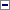 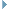 Parlamentul României adoptă prezenta lege.TITLUL 0: TITLUL PRELIMINARCAPITOLUL I: Domeniul de reglementareArt. 1Prezenta lege stabileşte regulile în domeniul prevenirii insolvenţei şi al insolvenţei.
1.
Codul insolvenţei reuneşte domeniile reglementării:
– procedurilor de prevenire a insolvenţei: mandatul ad-hoc şi concordatul preventiv (Legea nr. 381/2009);
– procedurilor de insolvenţă a oricărei entităţi considerate profesionist, cu excepţia celor anume excluse de la aplicarea codului, cu dispoziţiile speciale privitoare la insolvenţa instituţiilor de credit, insolvenţa societăţilor de asigurare şi reasigurare şi insolvenţa grupurilor de societăţi (Legea nr. 85/2006, O.G. nr. 10/2004, Legea nr. 503/2004);
– insolvenţa transfrontalieră (Legea nr. 637/2002). TANDAREANU Nicoleta, Codul insolventei adnotat din 01-sep-2014, Universul Juridic1.
Domeniul de aplicare al prezentei legi este destul de cuprinzător, în sensul că priveşte entităţile şi persoanele fizice care acţionează pe piaţa raporturilor juridice de drept privat. Pe lângă raporturile specifice procedurii insolvenţei consacrate în procedura generală, în procedura de reorganizare judiciară şi în procedura falimentului, legea în forma actuală reglementează două proceduri distincte de preinsolvenţă, care au drept scop depăşirea stării de dificultate financiară şi, evident, evitarea declanşării insolvenţei. Este vorba de procedura mandatului ad-hoc şi de procedura concordatului preventiv.
Pe lângă procedurile de mai sus, specifice profesioniştilor aparţinând dreptului comun, prezenta reglementare cuprinde şi regulile falimentului bancar, precum şi pe cele specifice falimentului societăţilor de asigurare/reasigurare.
În sfârşit, prin prezenta lege sunt reglementate şi raporturile juridice specifice grupului de societăţi şi cele ale insolvenţei transfrontaliere.
... citeste mai departe (1-1) CARPENARU D.Stanciu, HOTCA Mihai-Adrian, NEMES Vasile, Codul insolventei comentat din 01-sep-2014, Universul Juridic
Obiectul reglementării prezentei legi este destul de cuprinzător, în sensul că priveşte principalele proceduri aplicabile entităţilor şi persoanelor fizice care acţionează pe piaţa raporturilor juridice de drept privat, aflate în dificultate financiară. Pe lângă raporturile specifice procedurii insolvenţei consacrate în procedura generală, în procedura de reorganizare judiciară şi în procedura falimentului, Legea în forma actuală reglementează două proceduri distincte de preinsolvenţă, care au drept scop depăşirea stării de dificultate financiară şi, evident, evitarea declanşării insolvenţei. Este vorba de procedura mandatului ad-hoc şi de procedura concordatului preventiv1.
În privinţa procedurilor de preinsolvenţă, se impune a fi remarcat că în cuprinsul Recomandării 2014/135/UE din 12 martie 2014 privind o nouă abordare a eşecului în afaceri şi a insolvenţei, publicată în Jurnalul Oficial cu numărul 74L din data de 14 martie 2014, sunt prevăzute o serie de recomandări care vizează disponibilitatea unui cadru preventiv de restructurare insistându-se pe introducerea unor proceduri flexibile derulate extrajudiciar sau cu implicare minimă din partea instanţelor2.... citeste mai departe (-) CARPENARU D.Stanciu;HOTCA Mihai-Adrian;NEMES Vasile, Codul insolventei comentat, editia a II-a, revazuta si adaugita din 01-sep-2017, Universul JuridicArt. 2Scopul prezentei legi este instituirea unei proceduri colective pentru acoperirea pasivului debitorului, cu acordarea, atunci când este posibil, a şansei de redresare a activităţii acestuia.compara cu Art. 2 din capitolul I din Legea 381/2009
Art. 2
Scopul prezentei legi este salvgardarea întreprinderii aflate în dificultate, în vederea continuării activităţii acesteia, a păstrării locurilor de muncă şi a acoperirii creanţelor asupra debitorului, prin proceduri amiabile de renegociere a creanţelor sau a condiţiilor acestora ori prin încheierea unui concordat preventiv.compara cu Art. 2 din capitolul I din Legea 85/2006
Art. 2
Scopul prezentei legi este instituirea unei proceduri colective pentru acoperirea pasivului debitorului aflat în insolvenţă.
1.
Textul este nemodificat.
Având în vedere faptul că prezenta lege reglementează, alături de procedurile de insolvenţă, care într-adevăr constituie proceduri colective pentru acoperirea pasivului debitorului, urmărind în acelaşi timp acordarea unei şanse de redresare debitorului, şi proceduri de prevenire a insolvenţei, care nu au neapărat acest scop, se impunea redefinirea scopului legii. Mandatul ad-hoc nu are ca scop acoperirea pasivului debitorului, ci realizarea unei înţelegeri cu unul sau cu mai mulţi creditori, în vederea depăşirii stării de dificultate, salvgardării debitorului şi a acoperirii creanţelor debitorului. Concordatul preventiv are ca scop reorganizarea activităţii debitorului în vederea acoperirii pasivului acestuia şi prevenirea insolvenţei. Scopul legii, astfel cum este definit, acoperă doar procedurile de insolvenţă.
Pornind de la scopul legii, se afirma că procedura insolvenţei nu mai poate fi definită ca o procedură de executare silită concursuală.... citeste mai departe (1-1) TANDAREANU Nicoleta, Codul insolventei adnotat din 01-sep-2014, Universul Juridic1.
Aşa cum prevede însuşi textul legal, scopul legii constă în instituirea unei proceduri pentru acoperirea pasivului debitorului aflat în insolvenţă. Legiuitorul actual, simţind nevoia instituirii unor principii ale procedurii insolvenţei, statuează în art. 4 pct. 1 regula potrivit căreia procedurile aplicabile debitorului trebuie realizate urmărind „maximizarea gradului de valorificare a activelor şi de recuperare a creanţelor”.
O primă observaţie care se impune este că acest articol a suferit unele modificări prin prezenta lege, comparativ cu forma lui din legea anterioară. Principala modificare constă în aceea că actuala reglementare prevede posibilitatea acordării debitorului a şansei de a-şi redresa activitatea şi, implicit, de a evita falimentul. Însă nici noua dispoziţie nu arată căile sau modalităţile de realizare a scopului procedurii.
Desigur, legea reglementează şi defineşte reorganizarea judiciară, procedura falimentului, procedura generală, procedura simplificată, toate acestea fiind căi sau modalităţi de înfăptuire a scopului procedurii insolvenţei. Constatăm însă că atât în vechea reglementare, cât şi în concepţia prezentei legi, scopul principal al legii îl reprezintă acoperirea pasivului debitorului aflat în insolvenţă.
... citeste mai departe (1-1) CARPENARU D.Stanciu, HOTCA Mihai-Adrian, NEMES Vasile, Codul insolventei comentat din 01-sep-2014, Universul Juridic
Aşa cum prevede însuşi textul legal, scopul Legii constă în instituirea unei proceduri pentru acoperirea pasivului debitorului aflat în insolvenţă. Legiuitorul actual, simţind nevoia instituirii unor principii ale procedurii insolvenţei, statuează în art. 4 pct. 1 regula potrivit căreia procedurile aplicabile debitorului trebuie realizate urmărind „maximizarea gradului de valorificare a activelor şi de recuperare a creanţelor”.
O primă observaţie care se impune este că acest articol a suferit unele modificări prin această lege, comparativ cu forma lui din legea anterioară. Principala modificare constă în aceea că actuala reglementare prevede posibilitatea acordării debitorului a şansei de a-şi redresa activitatea şi, implicit, de a evita falimentul. Însă nici noua dispoziţie nu arată căile sau modalităţile de realizare a scopului procedurii.
Desigur, legea reglementează şi defineşte reorganizarea judiciară, procedura falimentului, procedura generală, procedura simplificată, toate acestea fiind căi sau modalităţi de înfăptuire a scopului procedurii insolvenţei. Procedura concretă prin care se realizează scopul insolvenţei depinde de starea patrimonială a debitorului, de atitudinea acestuia privind depăşirea stării de dificultate şi, în oarecare măsură, de conduita creditorilor, ştiut fiind faptul că majoritatea măsurilor concrete privind averea debitorului sunt supuse cenzurii adunării creditorilor. Constatăm însă că, atât în vechea reglementare, cât şi în concepţia actualei legi, scopul principal al legii şi, implicit, al procedurilor consacrate de aceasta îl reprezintă acoperirea pasivului debitorului aflat în insolvenţă. Astfel cum se reţinea în considerentele Deciziei nr. 1014/2008 a Curţii Constituţionale, scopul legii (referirea priveşte Legea nr. 85/2006) nu este acela de a duce la încetarea existenţei unor societăţi comerciale, ci mai degrabă la o reîntregire a patrimoniului lor şi la o restabilire a situaţiei economice fireşti, prin acoperirea pasivului3.... citeste mai departe (-) CARPENARU D.Stanciu;HOTCA Mihai-Adrian;NEMES Vasile, Codul insolventei comentat, editia a II-a, revazuta si adaugita din 01-sep-2017, Universul JuridicArt. 3(1)Procedurile prevăzute de prezenta lege se aplică profesioniştilor, astfel cum sunt definiţi la art. 3 alin. (2) din Codul civil, cu excepţia celor care exercită profesii liberale, precum şi a celor cu privire la care se prevăd dispoziţii speciale în ceea ce priveşte regimul insolvenţei lor.(2)Procedura prevăzută de prezenta lege se aplică şi regiilor autonome.(3)Procedura prevăzută de prezenta lege nu este aplicabilă unităţilor şi instituţiilor de învăţământ preuniversitar, universitar şi entităţilor prevăzute la art. 7 din Ordonanţa Guvernului nr. 57/2002 privind cercetarea ştiinţifică şi dezvoltarea tehnologică, aprobată cu modificări şi completări prin Legea nr. 324/2003, cu modificările şi completările ulterioare.compara cu Art. 1 din capitolul I din Legea 85/2006
Art. 1
(1) Procedura generală prevăzută de prezenta lege se aplică următoarelor categorii de debitori aflaţi în stare de insolvenţă sau de insolvenţă iminentă, cu excepţia celor prevăzuţi la alin. (2) lit. c) şi d):
1. societăţile comerciale;
2. societăţile cooperative;
3. organizaţiile cooperatiste;
4. societăţile agricole;
5. grupurile de interes economic;
6. orice altă persoană juridică de drept privat care desfăşoară şi activităţi economice.
(2) Procedura simplificată prevăzută de prezenta lege se aplică debitorilor aflaţi în stare de insolvenţă, care se încadrează în una dintre următoarele categorii:
a) comercianţi, persoane fizice, acţionând individual;
b) asociaţii familiale;
c) debitorii care fac parte din categoriile prevăzute la alin. (1) şi îndeplinesc una dintre următoarele condiţii:
1. nu deţin nici un bun în patrimoniul lor;
2. actele constitutive sau documentele contabile nu pot fi găsite;
3. administratorul nu poate fi găsit;
4. sediul nu mai există sau nu corespunde adresei din registrul comerţului;
d)debitori care fac parte din categoriile prevăzute la alin. (1), care nu au prezentat documentele prevăzute la art. 28 alin. (1) lit. a)-f) şi h) în termenul prevăzut de lege;
e) societăţi comerciale dizolvate anterior formulării cererii introductive;
f) debitori care şi-au declarat prin cererea introductivă intenţia de intrare în faliment sau care nu sunt îndreptăţiţi să beneficieze de procedura de reorganizare judiciară prevăzută de prezenta lege.compara cu Art. 151 din capitolul VI din Legea 85/2006
Art. 151
Procedura aplicabilă regiilor autonome aflate în stare de insolvenţă se va stabili prin lege specială.
1.
Codul insolvenţei a renunţat la enumerarea categoriilor de debitori cărora le sunt aplicabile procedurile de prevenire a insolvenţei şi insolvenţei, făcând trimitere la profesionişti – astfel cum sunt definiţi de art. 3 alin. (2) şi (3) NCC: „(2) Sunt consideraţi profesionişti toţi cei care exploatează o întreprindere”; „(3) Constituie exploatarea unei întreprinderi exercitarea sistematică, de către una sau mai multe persoane, a unei activităţi organizate ce constă în producerea, administrarea ori înstrăinarea de bunuri sau în prestarea de servicii, indiferent dacă are sau nu un scop lucrativ”. Art. 8 din Legea nr. 71/2011 pentru punerea în aplicare a noului Cod civil prevede că „noţiunea de «profesionist» prevăzută la art. 3 din Codul civil include categoriile de comerciant, întreprinzător, operator economic, precum şi orice alte persoane autorizate să desfăşoare activităţi economice sau profesionale, astfel cum aceste noţiuni sunt prevăzute de lege, la data intrării în vigoare a Codului civil”.... citeste mai departe (1-1) TANDAREANU Nicoleta, Codul insolventei adnotat din 01-sep-2014, Universul Juridic1.
Scurte precizări privind noţiunile de „profesionist”, „comerciant” şi „întreprindere”. În accepţiunea Codului civil, sunt consideraţi profesionişti toţi cei care exploatează o întreprindere. Constituie exploatarea unei întreprinderi exercitarea sistematică, de către una sau mai multe persoane, a unei activităţi organizate ce constă în producerea, administrarea ori înstrăinarea de bunuri sau în prestarea de servicii, indiferent dacă are sau nu un scop lucrativ [art. 3 alin. (3) C. civ.]. Se desprinde astfel concluzia că, în concepţia noului Codul civil, desfăşurarea unei activităţi organizate şi sistematizate califică această activitate ca având caracter profesional, iar persoana care o realizează dobândeşte statutul juridic de profesionist7.7 Ibidem.
Codul comercial reglementa o listă de 20 de acte juridice, fapte juridice şi operaţiuni economice pe care le califica drept fapte de comerţ. Cel care săvârşea fapte de comerţ cu caracter profesional dobândea calitatea de comerciant. Odată dobândită calitatea de comerciant, opera prezumţia, în temeiul art. 4 C. com., că toate actele juridice, faptele juridice şi operaţiunile economice pe care le săvârşea comerciantul aveau natură comercială.
... citeste mai departe (1-4) CARPENARU D.Stanciu, HOTCA Mihai-Adrian, NEMES Vasile, Codul insolventei comentat din 01-sep-2014, Universul Juridic
1.
Scurte precizări privind noţiunile de „profesionist”, „comerciant” şi „întreprindere”. În accepţiunea Codului civil, sunt consideraţi profesionişti toţi cei care exploatează o întreprindere. Constituie exploatarea unei întreprinderi exercitarea sistematică, de către una sau mai multe persoane, a unei activităţi organizate ce constă în producerea, administrarea ori înstrăinarea de bunuri sau în prestarea de servicii, indiferent dacă are sau nu un scop lucrativ [art. 3 alin. (3) C. civ.]. Se desprinde astfel concluzia că, în concepţia noului Codul civil, desfăşurarea unei activităţi organizate şi sistematizate califică această activitate ca având caracter profesional, iar persoana care o realizează dobândeşte statutul juridic de profesionist11.
Codul comercial reglementa o listă de 20 de acte juridice, fapte juridice şi operaţiuni economice pe care le califica drept fapte de comerţ. Cel care săvârşea fapte de comerţ cu caracter profesional dobândea calitatea de comerciant. Odată dobândită calitatea de comerciant, opera prezumţia, în temeiul art. 4 C. com., că toate actele juridice, faptele juridice şi operaţiunile economice pe care le săvârşea comerciantul aveau natură comercială.... citeste mai departe (1-2) CARPENARU D.Stanciu;HOTCA Mihai-Adrian;NEMES Vasile, Codul insolventei comentat, editia a II-a, revazuta si adaugita din 01-sep-2017, Universul JuridicCAPITOLUL II: Principiile fundamentale ale procedurilor de prevenire a insolvenţei şi de insolvenţă. DefiniţiiSECŢIUNEA 1: PrincipiiArt. 4Prevederile prezentei legi se bazează pe următoarele principii:1.maximizarea gradului de valorificare a activelor şi de recuperare a creanţelor;2.acordarea unei şanse debitorilor de redresare eficientă şi efectivă a afacerii, fie prin intermediul procedurilor de prevenire a insolvenţei, fie prin procedura de reorganizare judiciară;3.asigurarea unei proceduri eficiente, inclusiv prin mecanisme adecvate de comunicare şi derulare a procedurii într-un timp util şi rezonabil, într-o manieră obiectivă şi imparţială, cu un minim de costuri;4.asigurarea unui tratament egal al creditorilor de acelaşi rang;5.asigurarea unui grad ridicat de transparenţă şi previzibilitate în procedură;6.recunoaşterea drepturilor existente ale creditorilor şi respectarea ordinii de prioritate a creanţelor, având la bază un set de reguli clar determinate şi uniform aplicabile;7.limitarea riscului de credit şi a riscului sistemic asociat tranzacţiilor cu instrumente financiare derivate prin recunoaşterea compensării cu exigibilitate imediată în cazul insolvenţei sau al unei proceduri de prevenire a insolvenţei unui cocontractant, având ca efect reducerea riscului de credit la o sumă netă datorată între părţi sau chiar la zero atunci când, pentru acoperirea expunerii nete, au fost transferate garanţii financiare;8.asigurarea accesului la surse de finanţare în procedurile de prevenire a insolvenţei, în perioada de observaţie şi de reorganizare, cu crearea unui regim adecvat pentru protejarea acestor creanţe;9.fundamentarea votului pentru aprobarea planului de reorganizare pe criterii clare, cu asigurarea unui tratament egal între creditorii de acelaşi rang, a recunoaşterii priorităţilor comparative şi a acceptării unei decizii a majorităţii, urmând să se ofere celorlalţi creditori plăţi egale sau mai mari decât ar primi în faliment;10.favorizarea, în procedurile de prevenire a insolvenţei, a negocierii/renegocierii amiabile a creanţelor şi a încheierii unui concordat preventiv;11.valorificarea în timp util şi într-o manieră cât mai eficientă a activelor;12.în cazul grupului de societăţi, coordonarea procedurilor de insolvenţă, în scopul abordării integrate a acestora;13.administrarea procedurilor de prevenire a insolvenţei şi de insolvenţă de către practicieni în insolvenţă şi desfăşurarea acestora sub controlul instanţei de judecată.
1.
Vechea reglementare, Legea nr. 85/2006, nu definea principiile care stau la baza aplicării procedurilor de insolvenţă.
Principiile enumerate sunt aplicabile atât procedurilor de prevenire a insolvenţei, cât şi procedurilor de insolvenţă.
Ele se aplică de organele implicate în procedură în lipsa unor dispoziţii exprese care să reglementeze o anumită situaţie concretă sau se folosesc pentru interpretarea unui text neclar, chiar dacă legea a eliminat alin. (2) din proiectul iniţial supus dezbaterii publice, potrivit căruia: „în cazurile în care legea nu prevede, organele care aplică procedura vor ţine seama de principiile enumerate la alineatul precedent”.
Definirea principiilor este extrem de importantă, practica urmând să demonstreze utilitatea lor acolo unde reglementarea lipseşte sau este neclară.
Credem că nu există o ordine de aplicare a principiilor şi că acestea trebuie aplicate, dacă se impune, şi concomitent.... citeste mai departe (1-1) TANDAREANU Nicoleta, Codul insolventei adnotat din 01-sep-2014, Universul Juridic1.
Principiul maximizării gradului de valorificare a activelor şi de recuperare a creanţelor este reluat cel puţin în parte la pct. 11, unde se consacră principiul valorificării în timp util şi într-o manieră cât mai eficientă a activelor. În baza celor două principii, practicianul în insolvenţă va depune toate eforturile privind vânzarea cât mai rapidă şi la preţurile cele mai convenabile prin mijloacele prevăzute de lege, precum şi pentru recuperarea creanţelor pe care le are la rândul său debitorul la debitorii proprii. Pentru realizarea acestor deziderate, legea prevede că administratorul sau, după caz, lichidatorul poate angaja persoane de specialitate, experţi, evaluator, avocaţi etc.
În ceea ce priveşte principiul acordării şansei de redresare financiară a debitorului, acesta are incidenţă mai ales în procedurile de prevenire a insolvenţei, unde prin mandatul ad-hoc şi concordatul preventiv se urmăreşte într-adevăr depăşirea stării de dificultate financiară în care se află debitorul, dar în procedurile de insolvenţă principalul scop îl reprezintă acoperirea pasivului debitorului, adică satisfacerea creanţelor creditorilor. Tot în procedurile de prevenire a insolvenţei îşi găseşte incidenţă prioritară şi principiul negocierii/renegocierii amiabile a creanţelor.
... citeste mai departe (1-3) CARPENARU D.Stanciu, HOTCA Mihai-Adrian, NEMES Vasile, Codul insolventei comentat din 01-sep-2014, Universul Juridic
Este pentru prima dată de la începutul reglementărilor raporturilor de dificultate financiară când se consacră legislativ un set de reguli cu valoare de principii şi calificate ca atare în sistemul nostru legislativ. Desigur că multe dintre aceste principii erau recunoscute şi aplicate şi sub imperiul reglementărilor trecute, pentru că ele nu prezintă altceva decât transpunerea legislativă a unor coordonate diriguitoare ale procedurilor de insolvenţă.
În procesul de codificare a celor 13 principii, legiuitorul român s-a inspirat din: Principiile World Bank, Principiile europene în materie de insolvenţă şi din Ghidul legislativ UNCITRAL în materie de insolvenţă29.
Principiul maximizării gradului de valorificare a activelor şi de recuperare a creanţelor este reluat cel puţin în parte la pct. 11, unde se consacră principiul valorificării în timp util şi într-o manieră cât mai eficientă a activelor. Desigur că cele două principii se vor materializa în funcţie de starea patrimonială a debitorului, respectiv de şansele de redresare sau, dacă acest lucru nu este posibil, prin lichidarea averii debitorului. Mai exact, dacă se va aproba un plan de reorganizare, administratorul judiciar va trebui să găsească împreună cu debitorul şi creditorii cele mai eficiente mijloace şi pârghii de redresare prin diferite operaţiuni precum: restructurarea activităţii debitorului, vânzarea anumitor bunuri, închirierea şi orice tehnici de exploatare a patrimoniului etc. În schimb, în procedura de lichidare, lichidatorul va depune toate eforturile privind vânzarea cât mai rapidă şi la preţurile cele mai convenabile prin mijloacele prevăzute de lege, precum şi pentru recuperarea creanţelor pe care le are la rândul său debitorul la debitorii proprii. Pentru realizarea acestor deziderate, legea prevede că administratorul sau, după caz, lichidatorul poate angaja persoane de specialitate, experţi, evaluator, avocaţi etc.... citeste mai departe (-) CARPENARU D.Stanciu;HOTCA Mihai-Adrian;NEMES Vasile, Codul insolventei comentat, editia a II-a, revazuta si adaugita din 01-sep-2017, Universul JuridicSECŢIUNEA 2: DefiniţiiArt. 5În înţelesul prezentei legi, termenii şi expresiile au următoarele semnificaţii:1.acord de compensare bilaterală (netting) reprezintă:a)orice acord master de netting - orice înţelegere sau clauză în cadrul unui contract financiar calificat dintre două părţi, prin care se prevede un netting al unor plăţi ori o îndeplinire a unor obligaţii sau o realizare a unor drepturi prezente ori viitoare rezultând din sau având legătură cu unul ori mai multe contracte financiare calificate;b)orice acord master - master de netting - orice acord master de netting între două părţi, prin care se prevede nettingul între două sau mai multe acorduri master de netting;c)orice înţelegere de garantare subsecventă ori în legătură cu unul sau mai multe acorduri master de netting;2.activităţi curente reprezintă acele activităţi de producţie, comerţ sau prestări de servicii şi operaţiuni financiare, propuse a fi efectuate de debitor în perioada de observaţie şi în perioada de reorganizare, în cursul normal al activităţii sale, cum ar fi:a)continuarea activităţilor contractate şi încheierea de noi contracte, conform obiectului de activitate;b)efectuarea operaţiunilor de încasări şi plăţi aferente acestora;c)asigurarea finanţării capitalului de lucru în limite curente;3.administrator interimar este persoana fizică sau juridică desemnată de Banca Naţională a României, iar, în cazul cooperativelor de credit, şi comitetul de administrare specială desemnat de casa centrală a cooperativelor de credit, abilitată să ia măsuri de conservare, în scopul prevenirii diminuării activului şi a creşterii pasivului instituţiei de credit, de la momentul depunerii unei cereri de deschidere a procedurii falimentului şi până la data numirii lichidatorului judiciar, în procedura falimentului instituţiilor de credit;4.administrator special este persoana fizică sau juridică desemnată de adunarea generală a acţionarilor/asociaţilor/membrilor debitorului, împuternicită să le reprezinte interesele în procedură şi, atunci când debitorului i se permite să îşi administreze activitatea, să efectueze, în numele şi pe contul acestuia, actele de administrare necesare;5.averea debitorului reprezintă totalitatea bunurilor şi drepturilor sale patrimoniale, inclusiv cele dobândite în cursul procedurii insolvenţei, care pot face obiectul executării silite potrivit Codului de procedură civilă;6.Buletinul procedurilor de insolvenţă, denumit în continuare BPI, este publicaţia editată de Oficiul Naţional al Registrului Comerţului, care are drept scop publicarea citaţiilor, convocărilor, notificărilor şi comunicărilor actelor de procedură efectuate de instanţele judecătoreşti, administratorul judiciar/lichidatorul judiciar după deschiderea procedurii de insolvenţă prevăzute de prezenta lege, precum şi a altor acte care, potrivit legii, trebuie publicate;7.centrul principalelor interese ale debitorului, în situaţia procedurii de insolvenţă cu element de extraneitate, este, până la proba contrarie, după caz:a)sediul social al persoanei juridice;b)sediul profesional al persoanei fizice care exercită o activitate economică sau o profesie independentă;c)domiciliul persoanei fizice care nu exercită o activitate economică sau o profesie independentă;8.cererea comună de deschidere a procedurii insolvenţei este cererea formulată de debitor sau creditor, având drept scop deschiderea procedurii insolvenţei în mod concomitent împotriva a 2 sau a mai multor membri ai grupului de societăţi, în cadrul unor dosare separate, repartizate spre soluţionare aceluiaşi judecător-sindic;9.controlul este capacitatea de a determina sau influenţa în mod dominant, direct ori indirect, politica financiară şi operaţională a unei societăţi sau deciziile la nivelul organelor societare. O persoană va fi considerată ca deţinând controlul atunci când:a)deţine în mod direct sau indirect o participaţie calificată de cel puţin 40% din drepturile de vot ale respectivei societăţi şi niciun alt asociat sau acţionar nu deţine în mod direct ori indirect un procentaj superior al drepturilor de vot;b)deţine în mod direct sau indirect majoritatea drepturilor de vot în adunarea generală a societăţii respective;c)în calitate de asociat sau acţionar al respectivei societăţi dispune de puterea de a numi sau de a revoca majoritatea membrilor organelor de administraţie, conducere sau supraveghere;10.consumator captiv este consumatorul care, din considerente tehnice, economice sau de reglementare, nu poate alege furnizorul;11.contractul financiar calificat este:a)orice contract având ca obiect operaţiuni cu instrumente financiare derivate;b)orice acord repo şi acord reverse repo;c)orice contract buy-sellback şi sell-buyback; precum şid)orice contract având ca obiect operaţiuni de împrumut de valori mobiliare, realizate pe pieţele reglementate, pieţele asimilate sau pieţele la buna înţelegere, astfel cum sunt acestea reglementate;12.contract de compensare bilaterală reprezintă oricare dintre următoarele:(A)orice contract sau clauză cuprinsă într-un contract încheiat între instituţia de credit debitoare şi orice altă entitate, inclusiv persoane fizice, având ca obiect operaţiuni cu instrumente financiare derivate realizate pe pieţele reglementate, pieţele asimilate ori pe pieţele la buna înţelegere, prin care se stipulează compensarea unor obligaţii de plată sau obligaţii de a face, prezente ori viitoare, decurgând din sau având legătură cu unul ori mai multe astfel de contracte, inclusiv orice garanţie accesorie ori având legătură cu acestea; sau(B)orice contract sau clauză, de natura celor prevăzute la lit. A, prin care se stipulează compensarea unor obligaţii de plată sau obligaţii de a face, prezente ori viitoare, decurgând din unul sau mai multe contracte de compensare bilaterală, inclusiv orice garanţie accesorie ori având legătură cu acestea, în temeiul cărora compensarea bilaterală contractuală se poate realiza prin una sau mai multe dintre următoarele modalităţi:a)stingerea şi/sau devansarea scadenţei oricărei obligaţii de plată ori obligaţii de a face decurgând din unul sau mai multe contracte din categoria celor prevăzute mai sus;b)calcularea sau estimarea unei valori de compensare, valori de piaţă, valori de lichidare ori valori de înlocuire a oricărei obligaţii care a fost stinsă sau a cărei scadenţă a fost devansată potrivit prevederilor lit. a);c)conversia într-o singură monedă a oricărei valori calculate potrivit prevederilor lit. b);d)compensarea, până la obţinerea unei sume nete, a oricăror valori calculate potrivit prevederilor lit. b), aşa cum au fost convertite potrivit prevederilor lit. c);e)lichidarea bunurilor şi drepturilor din averea instituţiei de credit debitoare;13.coordonarea procedurală reprezintă setul de măsuri menite să coreleze procedurile de insolvenţă deschise împotriva membrilor unui grup de societăţi, cu scopul de a asigura celeritatea şi armonizarea procedurilor, precum şi minimizarea costurilor;14.creanţe bugetare reprezintă creanţele constând în impozite, taxe, contribuţii, amenzi şi alte venituri bugetare, precum şi accesoriile acestora. Îşi păstrează această natură şi creanţele bugetare care nu sunt acoperite în totalitate de valoarea privilegiilor, ipotecilor sau a gajurilor deţinute, pentru partea de creanţă neacoperită;15.creanţe care beneficiază de o cauză de preferinţă sunt acele creanţe care sunt însoţite de un privilegiu şi/sau de un drept de ipotecă şi/sau de drepturi asimilate ipotecii, potrivit art. 2.347 din Codul civil, şi/sau de un drept de gaj asupra bunurilor din patrimoniul debitorului, indiferent dacă acesta este debitor principal sau terţ garant faţă de persoanele beneficiare ale cauzelor de preferinţă. În cazul în care debitorul este terţ garant, creditorul care beneficiază de o cauză de preferinţă va exercita drepturile corelative numai în ceea ce priveşte bunul sau dreptul respectiv. Aceste cauze de preferinţă au înţelesul dat lor de Codul civil, dacă prin lege specială nu se prevede altfel;16.categoria de creanţe defavorizate este considerată a fi categoria de creanţe pentru care planul de reorganizare prevede cel puţin una dintre modificările următoare pentru creanţele categoriei respective:a)o reducere a cuantumului creanţei şi/sau a accesoriilor acesteia la care creditorul este îndreptăţit potrivit prezentei legi;b)o reducere a garanţiilor ori reeşalonarea plăţilor în defavoarea creditorului, fără acordul expres al acestuia;17.concordat preventiv este un contract încheiat între debitorul în dificultate financiară, pe de o parte, şi creditorii care deţin cel puţin 75% din valoarea creanţelor acceptate şi necontestate, pe de altă parte, omologat de judecătorul-sindic, contract prin care debitorul propune un plan de redresare şi de realizare a creanţelor acestor creditori, iar creditorii acceptă să sprijine eforturile debitorului de depăşire a dificultăţii în care se află;18.creanţe salariale sunt creanţele ce izvorăsc din raporturi de muncă şi raporturi asimilate între debitor şi angajaţii acestuia. Aceste creanţe sunt înregistrate din oficiu în tabelul de creanţe de către administratorul judiciar/lichidatorul judiciar;19.creditor îndreptăţit să participe la procedură este acel titular al unui drept de creanţă asupra averii debitorului, care a înregistrat o cerere de înscriere a creanţei, în urma admiterii căreia acesta dobândeşte drepturile şi obligaţiile reglementate de prezenta lege pentru fiecare stadiu al procedurii. Calitatea de creditor încetează ca urmare a neînscrierii sau a înlăturării din tabelele creditorilor întocmite succesiv în procedură, precum şi prin închiderea procedurii; au calitatea de creditor, fără a depune personal declaraţiile de creanţă, salariaţii debitorului;20.creditor îndreptăţit să solicite deschiderea procedurii insolvenţei este creditorul a cărui creanţă asupra patrimoniului debitorului este certă, lichidă şi exigibilă de mai mult de 60 de zile. Prin creanţă certă, în sensul prezentei legi, se înţelege acea creanţă a cărei existenţă rezultă din însuşi actul de creanţă sau şi din alte acte, chiar neautentice, emanate de la debitor sau recunoscute de dânsul. Creditorii vor putea solicita deschiderea procedurii insolvenţei doar în cazul în care, după compensarea datoriilor reciproce, de orice natură, suma datorată acestora va depăşi suma prevăzută la pct. 72;21.creditor cu creanţe curente sau creditor curent este acel creditor ce deţine creanţe certe, lichide şi exigibile, născute în timpul procedurii de insolvenţă, şi care are dreptul de a i se achita cu prioritate creanţa, conform documentelor din care rezultă;22.creditori chirografari sunt creditorii debitorului înscrişi în tabelele de creanţe care nu beneficiază de o cauză de preferinţă. Sunt creditori chirografari şi creditorii care beneficiază de cauze de preferinţă, ale căror creanţe nu sunt acoperite în totalitate de valoarea privilegiilor, a ipotecilor sau a gajurilor deţinute, pentru partea de creanţă neacoperită. Simpla înscriere în Arhiva Electronică de Garanţii Reale Mobiliare a unei creanţe nu determină transformarea acesteia în creanţă care beneficiază de o cauză de preferinţă;23.creditori indispensabili sunt creditorii chirografari care furnizează servicii, materii prime, materiale sau utilităţi fără de care activitatea debitorului nu se poate desfăşura şi care nu pot fi înlocuiţi de niciun alt furnizor care oferă servicii, materii prime, materiale sau utilităţi de acelaşi fel, în aceleaşi condiţii financiare;24.creditor străin este creditorul al cărui domiciliu sau, după caz, sediu este stabilit într-un stat străin;25.data deschiderii procedurii reprezintă:a)în cazul cererii debitorului de deschidere a procedurii, data pronunţării încheierii judecătorului-sindic, prevăzută la art. 71;b)în cazul cererii creditorului de deschidere a procedurii, data pronunţării sentinţei judecătorului-sindic, prevăzută la art. 72;c)în cazul insolvenţei transfrontaliere, momentul la care hotărârea de deschidere a procedurii produce efecte, chiar dacă aceasta nu are caracter definitiv;26.debitor este persoana fizică sau juridică care poate fi subiect al unei proceduri prevăzute de prezenta lege;27.debitor în dificultate financiară este debitorul care, deşi execută sau este capabil să execute obligaţiile exigibile, are un grad de lichiditate pe termen scurt redus şi/sau un grad de îndatorare pe termen lung ridicat, ce pot afecta îndeplinirea obligaţiilor contractuale în raport cu resursele generate din activitatea operaţională sau cu resursele atrase prin activitatea financiară;28.extras al raportului de activitate reprezintă un rezumat al măsurilor luate de administratorul judiciar/lichidatorul judiciar. Menţionarea următoarelor elemente este obligatorie:a)persoanele de specialitate desemnate potrivit prevederilor art. 61, precum şi onorariul acestora;b)actele de dispoziţie asupra averii debitorului şi documentele încheiate în acest sens, inclusiv procesul-verbal de adjudecare sau contractul de vânzare, după caz;c)încheierea, modificarea sau încetarea unor contracte la care debitorul este parte;d)situaţia încasărilor şi plăţilor, în sinteză;e)promovarea unor acţiuni prevăzute la art. 117-122 sau la art. 169;f)măsuri privind acordarea unei protecţii corespunzătoare creditorului care beneficiază de o cauză de preferinţă;g)stadiul efectuării inventarierii, dacă este cazul;29.insolvenţa este acea stare a patrimoniului debitorului care se caracterizează prin insuficienţa fondurilor băneşti disponibile pentru plata datoriilor certe, lichide şi exigibile, astfel:a)insolvenţa debitorului se prezumă atunci când acesta, după 60 de zile de la scadenţă, nu a plătit datoria sa faţă de creditor; prezumţia este relativă;b)insolvenţa este iminentă atunci când se dovedeşte că debitorul nu va putea plăti la scadenţă datoriile exigibile angajate, cu fondurile băneşti disponibile la data scadenţei;30.insolvenţa instituţiei de credit este acea stare a instituţiei de credit aflate în una dintre următoarele situaţii:a)incapacitatea vădită de plată a datoriilor exigibile cu disponibilităţile băneşti;b)scăderea sub 2% a indicatorului de solvabilitate a instituţiei de credit;c)retragerea autorizaţiei de funcţionare a instituţiei de credit, potrivit prevederilor legale, ca urmare a imposibilităţii de redresare financiară a unei instituţii de credit;31.insolvenţa societăţii de asigurare/reasigurare este acea stare a societăţii de asigurare/reasigurare caracterizată prin una dintre următoarele situaţii:a)incapacitatea vădită de plată a datoriilor exigibile cu disponibilităţile băneşti;b)scăderea valorii marjei de solvabilitate disponibile sub jumătate din limita minimă prevăzută de reglementările legale în vigoare pentru fondul de siguranţă;c)imposibilitatea restabilirii situaţiei financiare a societăţii de asigurare/reasigurare în cadrul procedurii de redresare financiară;32.instanţa străină este autoritatea judecătorească sau orice altă autoritate competentă potrivit legii statului de origine, abilitată să deschidă şi să controleze sau să supravegheze o procedură străină ori să adopte hotărâri în cursul derulării unei asemenea proceduri;33.instrumente financiare sunt valori mobiliare, titluri de participare ale organismelor de plasament colectiv, instrumente ale pieţei monetare, contracte futures, inclusiv contracte care implică plata unor diferenţe în numerar, contracte forward pe rata dobânzii, swap-uri pe rata dobânzii, cursul de schimb şi acţiuni, opţiuni pe orice instrument financiar prevăzut în aceste categorii, inclusiv contracte care implică plata unor diferenţe în numerar, precum şi opţiuni pe cursul de schimb, rata dobânzii şi instrumente financiare derivate pe mărfuri şi orice alt instrument admis la tranzacţionare pe o piaţă reglementată într-un stat membru sau pentru care s-a făcut o cerere de admitere la tranzacţionare pe o astfel de piaţă;34.înţelegere de garantare este orice contract/instrument de garantare a unui acord de netting sau a unor contracte financiare calificate, incluzând: gajuri, scrisori de garanţie, garanţii personale şi altele asemenea;35.grup de societăţi înseamnă două sau mai multe societăţi interconectate prin control şi/sau deţinerea participaţiilor calificate;36.mandat ad-hoc este o procedură confidenţială, declanşată la cererea debitorului în dificultate financiară, prin care un mandatar ad-hoc, desemnat de instanţă, negociază cu creditorii în scopul realizării unei înţelegeri între unul sau mai mulţi dintre aceştia şi debitor, în vederea depăşirii stării de dificultate în care se află;37.membru al grupului poate fi oricare din societăţile grupului, indiferent dacă este societatea-mamă sau un membru controlat al grupului;38.membru controlat al grupului este acea societate controlată de societatea-mamă;39.obligaţie de cooperare reprezintă îndatorirea instanţelor şi a practicienilor în insolvenţă de a asigura coordonarea procedurală prin următoarele mijloace:a)schimbul de informaţii cu privire la procedură, în special în privinţa creanţelor, activelor şi măsurilor luate de administratorul judiciar/lichidatorul judiciar;b)deschiderea concomitentă a procedurilor de insolvenţă a membrilor grupului, la cererea debitorilor sau a creditorilor;c)fixarea corelată a termenelor procedurale, precum şi a şedinţelor adunării creditorilor;d)în cazul în care nu a fost desemnat acelaşi practician în insolvenţă pentru fiecare membru al grupului, coordonarea comunicării între practicienii în insolvenţă de către practicianul desemnat în dosarul privind societatea-mamă sau, după caz, societatea cu cea mai mare cifră de afaceri conform ultimei situaţii financiare anuale publicate;40.operaţiunea de compensare bilaterală (netting) presupune realizarea, în legătură cu unul sau mai multe contracte financiare calificate, a uneia sau a mai multora dintre următoarele operaţiuni:a)încetarea unui contract financiar calificat şi/sau accelerarea oricărei plăţi sau îndepliniri a unei obligaţii ori realizări a unui drept în baza unuia sau a mai multor contracte financiare calificate având ca temei un acord de compensare bilaterală (netting);b)calcularea sau estimarea unei valori de compensare, valori de piaţă, valori de lichidare ori valori de înlocuire a oricăreia dintre obligaţiile sau drepturile la care se referă lit. a);c)conversia într-o singură monedă a oricărei valori, calculată potrivit lit. b);d)compensarea, până la obţinerea unei sume nete (off-set), a oricăror valori calculate potrivit lit. b) şi convertite potrivit prevederilor lit. c);41.participaţie calificată înseamnă fracţiunea de capital cuprinsă între 20% şi 50% deţinută de către o persoană în altă societate;42.perioada de observaţie este perioada cuprinsă între data deschiderii procedurii insolvenţei şi data confirmării planului de reorganizare sau, după caz, a intrării în faliment;43.piaţa reglementată este sistemul de tranzacţionare prevăzut de art. 125 din Legea nr. 297/2004 privind piaţa de capital, cu modificările şi completările ulterioare;44.procedura colectivă este procedura în care creditorii participă împreună la urmărirea şi recuperarea creanţelor lor, în modalităţile prevăzute de prezenta lege;45.procedura falimentului este procedura de insolvenţă, concursuală, colectivă şi egalitară, care se aplică debitorului în vederea lichidării averii acestuia pentru acoperirea pasivului, urmată de radierea debitorului din registrul în care este înmatriculat;46.procedura generală reprezintă procedura de insolvenţă prevăzută de prezenta lege, prin care un debitor care îndeplineşte condiţiile prevăzute la art. 38 alin. (1), fără a le îndeplini simultan şi pe cele de la art. 38 alin. (2), intră, după perioada de observaţie, succesiv, în procedura de reorganizare judiciară şi în procedura falimentului sau, separat, numai în reorganizare judiciară ori doar în procedura falimentului;47.procedura simplificată reprezintă procedura de insolvenţă prevăzută de prezenta lege, prin care debitorul care îndeplineşte condiţiile prevăzute la art. 38 alin. (2) intră direct în procedura falimentului, fie odată cu deschiderea procedurii insolvenţei, fie după o perioadă de observaţie de maximum 20 de zile, perioadă în care vor fi analizate elementele prevăzute la art. 38 alin. (21 lit. c) şi d);48.procedura română de insolvenţă este orice procedură reglementată de prezenta lege, cu excepţia procedurilor de prevenire a insolvenţei;49.procedura străină este procedura colectivă, publică, judiciară sau administrativă, care se desfăşoară în conformitate cu legislaţia în materie de insolvenţă a unui stat străin, inclusiv procedura provizorie, în care bunurile şi activitatea debitorului sunt supuse controlului sau supravegherii unei instanţe străine, în scopul reorganizării sau lichidării activităţii acelui debitor;50.procedura străină principală este procedura străină de insolvenţă care se desfăşoară în statul în care se situează centrul principalelor interese ale debitorului;51.procedura străină secundară este procedura străină de insolvenţă, alta decât cea principală, care se desfăşoară în statul în care debitorul îşi are stabilit un sediu;52.profesia liberală este profesia exercitată în baza unei calificări profesionale, cu titlu personal, pe propria răspundere şi în mod independent, implicând activităţi de natură intelectuală în interesul clientului şi servind interesul public. Caracteristice pentru aceste profesii sunt: existenţa unui cod de etică, pregătirea profesională continuă şi confidenţialitatea relaţiilor cu clientul;53.programul de plată a creanţelor este graficul de achitare a acestora menţionat în planul de reorganizare care include:a)cuantumul sumelor pe care debitorul se obligă să le plătească creditorilor, dar nu mai mult decât sumele datorate conform tabelului definitiv de creanţe; în cazul creditorilor beneficiari ai unei cauze de preferinţă sumele vor putea include şi dobânzile;b)termenele la care debitorul urmează să plătească aceste sume;54.reorganizare judiciară este procedura ce se aplică debitorului în insolvenţă, persoană juridică, în vederea achitării datoriilor acestuia, conform programului de plată a creanţelor. Procedura de reorganizare presupune întocmirea, aprobarea, confirmarea, implementarea şi respectarea unui plan, numit plan de reorganizare, care poate să prevadă, nelimitativ, împreună sau separat:a)restructurarea operaţională şi/sau financiară a debitorului;b)restructurarea corporativă prin modificarea structurii de capital social;c)restrângerea activităţii prin lichidarea parţială sau totală a activului din averea debitorului;55.reprezentant român este practicianul în insolvenţă desemnat ca administrator sau lichidator judiciar ori administrator concordatar, în cadrul unei proceduri române de insolvenţă sau de prevenire a insolvenţei potrivit prevederilor prezentei legi;56.reprezentant străin este persoana fizică sau juridică, incluzând persoanele desemnate cu titlu provizoriu, autorizate, în cadrul unei proceduri străine să administreze reorganizarea sau lichidarea bunurilor şi a activităţii debitorului sau să acţioneze ca reprezentant al unei proceduri străine;57.sediul este orice punct de lucru în care debitorul exercită, cu mijloace umane şi materiale şi cu caracter netranzitoriu, o activitate economică sau o profesie independentă;58.sediul principal este, în situaţia procedurii de insolvenţă cu element de extraneitate, locul în care se află, într-un mod verificabil de către terţi, centrul principal de conducere, supraveghere şi gestiune a activităţii statutare a persoanei juridice, chiar dacă hotărârile organului de conducere respectiv sunt adoptate potrivit directivelor transmise de membri, acţionari sau asociaţi din alte state;59.sediul profesional este locul în care funcţionează, într-un mod verificabil de către terţi, conducerea activităţii economice ori a exercitării profesiei independente a persoanei fizice;60.sistemul alternativ de tranzacţionare este sistemul de tranzacţionare prevăzut la art. 2 alin. (1) pct. 26 din Legea nr. 297/2004, cu modificările şi completările ulterioare;61.societate înseamnă orice entitate de drept privat constituită în temeiul Legii societăţilor nr. 31/1990, republicată, cu modificările şi completările ulterioare;62.societate-mamă este societatea care exercită controlul sau influenţa dominantă asupra celorlalte societăţi din grup;63.societate de asigurare/reasigurare este asigurătorul şi/sau reasigurătorul, astfel cum sunt definiţi la art. 2 din Legea nr. 32/2000 privind activitatea de asigurare şi supravegherea asigurărilor, cu modificările şi completările ulterioare;64.statul în care se găseşte un bun este:a)pentru bunurile corporale - statul pe teritoriul căruia este situat bunul;b)pentru bunurile şi drepturile pe care proprietarul sau titularul trebuie să le înscrie într-un registru public - statul sub a cărui autoritate este păstrat registrul;c)pentru creanţe - statul pe teritoriul căruia se află centrul principalelor interese ale debitorului creanţei, astfel cum este determinat la pct. 7;65.subansamblul funcţional reprezintă un grup de bunuri ale debitorului care asigură realizarea unui produs finit, de sine stătător, sau permite desfăşurarea unei afaceri independente;66.supravegherea exercitată de administratorul judiciar, în condiţiile în care nu s-a ridicat dreptul de administrare al debitorului, constă în analiza permanentă a activităţii acestuia şi avizarea prealabilă atât a măsurilor care implică patrimonial debitorul, cât şi a celor menite să conducă la restructurarea/reorganizarea acesteia; avizarea se efectuează având la bază o raportare întocmită de către administratorul special, care menţionează şi faptul că au fost verificate şi că sunt îndeplinite condiţiile privind realitatea şi oportunitatea operaţiunilor juridice supuse avizării. Supravegherea operaţiunilor de gestionare a patrimoniului debitorului se face prin avizul prealabil acordat cel puţin cu privire la următoarele operaţiuni:a)plăţile, atât prin contul bancar, cât şi prin casierie; aceasta se poate realiza fie prin avizarea fiecărei plăţi, fie prin instrucţiuni generale cu privire la efectuarea plăţilor;b)încheierea contractelor în perioada de observaţie şi în perioada de reorganizare;c)operaţiunile juridice în litigiile în care este implicat debitorul, avizarea măsurilor propuse privind recuperarea creanţelor;d)operaţiunile care implică diminuarea patrimoniului, precum casări, reevaluări etc.;e)tranzacţiile propuse de către debitor;f)situaţiile financiare şi raportul de activitate ataşat acestora;g)măsurile de restructurare sau modificările contractului colectiv de muncă;h)mandatele pentru adunările şi comitetele creditorilor ale societăţilor aflate în insolvenţă la care societatea debitoare deţine calitatea de creditor, precum şi în adunările generale ale acţionarilor la societăţile la care debitorul deţine participaţii;i)înstrăinarea de active imobilizate din patrimoniul societăţii la care debitorul deţine participaţii sau grevarea de sarcini ale acestora, este necesară, pe lângă avizul administratorului judiciar, şi parcurgerea procedurii prevăzute de art. 87 alin. (2) şi (3);67.tabel definitiv de creanţe este tabelul care cuprinde toate creanţele asupra averii debitorului la data deschiderii procedurii, acceptate în tabelul preliminar şi împotriva cărora nu s-au formulat contestaţii, precum şi creanţele admise în urma soluţionării contestaţiilor sau cele admise provizoriu de către judecătorul-sindic. În cazul procedurii simplificate, tabelul definitiv de creanţe cuprinde, pe lângă creanţele născute anterior deschiderii procedurii, şi creanţele născute în perioada de observaţie, ce au fost admise la masa credală. În acest tabel se arată suma solicitată, suma admisă şi rangul de prioritate al creanţei potrivit prevederilor art. 159 şi 161;68.tabelul definitiv consolidat de creanţe cuprinde totalitatea creanţelor care figurează ca admise în tabelul definitiv de creanţe şi cele din tabelul suplimentar necontestate, precum şi cele rezultate în urma soluţionării contestaţiilor la tabelul suplimentar. În situaţia în care s-a dispus intrarea în faliment după confirmarea unui plan de reorganizare, tabelul definitiv consolidat va cuprinde: totalitatea creanţelor ce figurează ca admise în tabelul definitiv de creanţe, cele din tabelul suplimentar necontestate, cele rezultate în urma soluţionării contestaţiilor la tabelul suplimentar, din care se vor deduce sumele achitate pe parcursul derulării planului de reorganizare;69.tabelul preliminar de creanţe cuprinde toate creanţele scadente sau nescadente, sub condiţie sau în litigiu, născute înainte de data deschiderii procedurii, acceptate de către administratorul judiciar în urma verificării acestora. În tabel vor fi menţionate atât suma solicitată de către creditor, cât şi suma acceptată şi rangul de prioritate, iar în situaţia creditorului aflat în procedura insolvenţei se va arăta şi administratorul judiciar/lichidatorul judiciar desemnat. În cazul procedurii simplificate, în acest tabel se vor înregistra şi creanţele născute după deschiderea procedurii şi până la momentul intrării în faliment;70.tabelul suplimentar cuprinde toate creanţele născute după data deschiderii procedurii generale şi până la data începerii procedurii falimentului, acceptate de către lichidatorul judiciar în urma verificării acestora. În tabel vor fi menţionate atât suma solicitată de către creditor, cât şi suma acceptată şi rangul de preferinţă;71.testul creditorului privat reprezintă analiza comparativă a gradului de îndestulare a creanţei bugetare prin raportare la un creditor privat diligent, în cadrul unei proceduri de prevenire a insolvenţei sau reorganizare, comparativ cu o procedură de faliment. Analiza are la bază un raport de evaluare întocmit de către un evaluator autorizat membru ANEVAR, desemnat de creditorul bugetar şi se raportează inclusiv la durata unei proceduri de faliment comparativ cu programul de plăţi propus. Nu constituie ajutor de stat situaţia în care testul creditorului privat atestă faptul că distribuţiile pe care le-ar primi creditorul bugetar în cazul unei proceduri de prevenire a insolvenţei sau reorganizare sunt superioare celor pe care le-ar primi într-o procedură de faliment;72.valoarea-prag reprezintă cuantumul minim al creanţei, pentru a putea fi introdusă cererea de deschidere a procedurii de insolvenţă. Valoarea-prag este de 40.000 lei atât pentru creditori, cât şi pentru debitor, inclusiv pentru cererile formulate de lichidatorul numit în procedura de lichidare prevăzută de Legea nr. 31/1990, republicată, cu modificările şi completările ulterioare, pentru creanţe de altă natură decât cele salariale, iar pentru salariaţi este de 6 salarii medii brute pe economie/salariat.(1)În înţelesul prezentei legi, termenii şi expresiile au următoarele semnificaţii:1.acord de compensare bilaterală (netting) reprezintă:a)orice acord master de netting - orice înţelegere sau clauză în cadrul unui contract financiar calificat dintre două părţi, prin care se prevede un netting al unor plăţi ori o îndeplinire a unor obligaţii sau o realizare a unor drepturi prezente ori viitoare rezultând din sau având legătură cu unul ori mai multe contracte financiare calificate;b)orice acord master - master de netting - orice acord master de netting între două părţi, prin care se prevede nettingul între două sau mai multe acorduri master de netting;c)orice înţelegere de garantare subsecventă ori în legătură cu unul sau mai multe acorduri master de netting;2.activităţi curente reprezintă acele activităţi de producţie, comerţ sau prestări de servicii şi operaţiuni financiare, propuse a fi efectuate de debitor în perioada de observaţie şi în perioada de reorganizare, în cursul normal al activităţii sale, cum ar fi:a)continuarea activităţilor contractate şi încheierea de noi contracte, conform obiectului de activitate;b)efectuarea operaţiunilor de încasări şi plăţi aferente acestora;c)asigurarea finanţării capitalului de lucru în limite curente;3.administrator interimar este persoana fizică sau juridică desemnată de Banca Naţională a României, iar, în cazul cooperativelor de credit, şi comitetul de administrare specială desemnat de casa centrală a cooperativelor de credit, abilitată să ia măsuri de conservare, în scopul prevenirii diminuării activului şi a creşterii pasivului instituţiei de credit, de la momentul depunerii unei cereri de deschidere a procedurii falimentului şi până la data numirii lichidatorului judiciar, în procedura falimentului instituţiilor de credit;(la data 14-dec-2015 Art. 5, alin. (1), punctul 3. din titlul 0, capitolul II, sectiunea 2 abrogat de Art. 630, punctul 1. din titlul XI, capitolul II din Legea 312/2015 )4.administrator special este persoana fizică sau juridică desemnată de adunarea generală a acţionarilor/asociaţilor/membrilor debitorului, împuternicită să le reprezinte interesele în procedură şi, atunci când debitorului i se permite să îşi administreze activitatea, să efectueze, în numele şi pe contul acestuia, actele de administrare necesare;5.averea debitorului reprezintă totalitatea bunurilor şi drepturilor sale patrimoniale, inclusiv cele dobândite în cursul procedurii insolvenţei, care pot face obiectul executării silite potrivit Codului de procedură civilă;6.Buletinul procedurilor de insolvenţă, denumit în continuare BPI, este publicaţia editată de Oficiul Naţional al Registrului Comerţului, care are drept scop publicarea citaţiilor, convocărilor, notificărilor şi comunicărilor actelor de procedură efectuate de instanţele judecătoreşti, administratorul judiciar/lichidatorul judiciar după deschiderea procedurii de insolvenţă prevăzute de prezenta lege, precum şi a altor acte care, potrivit legii, trebuie publicate;7.centrul principalelor interese ale debitorului, în situaţia procedurii de insolvenţă cu element de extraneitate, este, până la proba contrarie, după caz:a)sediul social al persoanei juridice;b)sediul profesional al persoanei fizice care exercită o activitate economică sau o profesie independentă;c)domiciliul persoanei fizice care nu exercită o activitate economică sau o profesie independentă;8.cererea comună de deschidere a procedurii insolvenţei este cererea formulată de debitor sau creditor, având drept scop deschiderea procedurii insolvenţei în mod concomitent împotriva a 2 sau a mai multor membri ai grupului de societăţi, în cadrul unor dosare separate, repartizate spre soluţionare aceluiaşi judecător-sindic;9.controlul este capacitatea de a determina sau influenţa în mod dominant, direct ori indirect, politica financiară şi operaţională a unei societăţi sau deciziile la nivelul organelor societare. O persoană va fi considerată ca deţinând controlul atunci când:a)deţine în mod direct sau indirect o participaţie calificată de cel puţin 40% din drepturile de vot ale respectivei societăţi şi niciun alt asociat sau acţionar nu deţine în mod direct ori indirect un procentaj superior al drepturilor de vot;b)deţine în mod direct sau indirect majoritatea drepturilor de vot în adunarea generală a societăţii respective;c)în calitate de asociat sau acţionar al respectivei societăţi dispune de puterea de a numi sau de a revoca majoritatea membrilor organelor de administraţie, conducere sau supraveghere;10.consumator captiv este consumatorul care, din considerente tehnice, economice sau de reglementare, nu poate alege furnizorul;11.contractul financiar calificat este:a)orice contract având ca obiect operaţiuni cu instrumente financiare derivate;b)orice acord repo şi acord reverse repo;c)orice contract buy-sellback şi sell-buyback; precum şid)orice contract având ca obiect operaţiuni de împrumut de valori mobiliare, realizate pe pieţele reglementate, pieţele asimilate sau pieţele la buna înţelegere, astfel cum sunt acestea reglementate;12.contract de compensare bilaterală reprezintă oricare dintre următoarele:I.(A) orice contract sau clauză cuprinsă într-un contract încheiat între instituţia de credit debitoare şi orice altă entitate, inclusiv persoane fizice, având ca obiect operaţiuni cu instrumente financiare derivate realizate pe pieţele reglementate, pieţele asimilate ori pe pieţele la buna înţelegere, prin care se stipulează compensarea unor obligaţii de plată sau obligaţii de a face, prezente ori viitoare, decurgând din sau având legătură cu unul ori mai multe astfel de contracte, inclusiv orice garanţie accesorie ori având legătură cu acestea; sauII.(B) orice contract sau clauză, de natura celor prevăzute la lit. A, prin care se stipulează compensarea unor obligaţii de plată sau obligaţii de a face, prezente ori viitoare, decurgând din unul sau mai multe contracte de compensare bilaterală, inclusiv orice garanţie accesorie ori având legătură cu acestea, în temeiul cărora compensarea bilaterală contractuală se poate realiza prin una sau mai multe dintre următoarele modalităţi:a)stingerea şi/sau devansarea scadenţei oricărei obligaţii de plată ori obligaţii de a face decurgând din unul sau mai multe contracte din categoria celor prevăzute mai sus;b)calcularea sau estimarea unei valori de compensare, valori de piaţă, valori de lichidare ori valori de înlocuire a oricărei obligaţii care a fost stinsă sau a cărei scadenţă a fost devansată potrivit prevederilor lit. a);c)conversia într-o singură monedă a oricărei valori calculate potrivit prevederilor lit. b);d)compensarea, până la obţinerea unei sume nete, a oricăror valori calculate potrivit prevederilor lit. b), aşa cum au fost convertite potrivit prevederilor lit. c);e)lichidarea bunurilor şi drepturilor din averea instituţiei de credit debitoare;13.coordonarea procedurală reprezintă setul de măsuri menite să coreleze procedurile de insolvenţă deschise împotriva membrilor unui grup de societăţi, cu scopul de a asigura celeritatea şi armonizarea procedurilor, precum şi minimizarea costurilor;14.creanţe bugetare reprezintă creanţele constând în impozite, taxe, contribuţii, amenzi şi alte venituri bugetare, precum şi accesoriile acestora. Îşi păstrează această natură şi creanţele bugetare care nu sunt acoperite în totalitate de valoarea privilegiilor, ipotecilor sau a gajurilor deţinute, pentru partea de creanţă neacoperită;15.creanţe care beneficiază de o cauză de preferinţă sunt acele creanţe care sunt însoţite de un privilegiu şi/sau de un drept de ipotecă şi/sau de drepturi asimilate ipotecii, potrivit art. 2.347 din Codul civil, şi/sau de un drept de gaj asupra bunurilor din patrimoniul debitorului, indiferent dacă acesta este debitor principal sau terţ garant faţă de persoanele beneficiare ale cauzelor de preferinţă. În cazul în care debitorul este terţ garant, creditorul care beneficiază de o cauză de preferinţă va exercita drepturile corelative numai în ceea ce priveşte bunul sau dreptul respectiv. Aceste cauze de preferinţă au înţelesul dat lor de Codul civil, dacă prin lege specială nu se prevede altfel;16.categoria de creanţe defavorizate este considerată a fi categoria de creanţe pentru care planul de reorganizare prevede cel puţin una dintre modificările următoare pentru creanţele categoriei respective:a)o reducere a cuantumului creanţei şi/sau a accesoriilor acesteia la care creditorul este îndreptăţit potrivit prezentei legi;b)o reducere a garanţiilor ori reeşalonarea plăţilor în defavoarea creditorului, fără acordul expres al acestuia;17.concordat preventiv este un contract încheiat între debitorul în dificultate financiară, pe de o parte, şi creditorii care deţin cel puţin 75% din valoarea creanţelor acceptate şi necontestate, pe de altă parte, omologat de judecătorul-sindic, contract prin care debitorul propune un plan de redresare şi de realizare a creanţelor acestor creditori, iar creditorii acceptă să sprijine eforturile debitorului de depăşire a dificultăţii în care se află;18.creanţe salariale sunt creanţele ce izvorăsc din raporturi de muncă şi raporturi asimilate între debitor şi angajaţii acestuia. Aceste creanţe sunt înregistrate din oficiu în tabelul de creanţe de către administratorul judiciar/lichidatorul judiciar;19.creditor îndreptăţit să participe la procedură este acel titular al unui drept de creanţă asupra averii debitorului, care a înregistrat o cerere de înscriere a creanţei, în urma admiterii căreia acesta dobândeşte drepturile şi obligaţiile reglementate de prezenta lege pentru fiecare stadiu al procedurii. Calitatea de creditor încetează ca urmare a neînscrierii sau a înlăturării din tabelele creditorilor întocmite succesiv în procedură, precum şi prin închiderea procedurii; au calitatea de creditor, fără a depune personal declaraţiile de creanţă, salariaţii debitorului;20.creditor îndreptăţit să solicite deschiderea procedurii insolvenţei este creditorul a cărui creanţă asupra patrimoniului debitorului este certă, lichidă şi exigibilă de mai mult de 60 de zile. Prin creanţă certă, în sensul prezentei legi, se înţelege acea creanţă a cărei existenţă rezultă din însuşi actul de creanţă sau şi din alte acte, chiar neautentice, emanate de la debitor sau recunoscute de dânsul. Creditorii vor putea solicita deschiderea procedurii insolvenţei doar în cazul în care, după compensarea datoriilor reciproce, de orice natură, suma datorată acestora va depăşi suma prevăzută la pct. 72;21.creditor cu creanţe curente sau creditor curent este acel creditor ce deţine creanţe certe, lichide şi exigibile, născute în timpul procedurii de insolvenţă, şi care are dreptul de a i se achita cu prioritate creanţa, conform documentelor din care rezultă;22.creditori chirografari sunt creditorii debitorului înscrişi în tabelele de creanţe care nu beneficiază de o cauză de preferinţă. Sunt creditori chirografari şi creditorii care beneficiază de cauze de preferinţă, ale căror creanţe nu sunt acoperite în totalitate de valoarea privilegiilor, a ipotecilor sau a gajurilor deţinute, pentru partea de creanţă neacoperită. Simpla înscriere în Arhiva Electronică de Garanţii Reale Mobiliare a unei creanţe nu determină transformarea acesteia în creanţă care beneficiază de o cauză de preferinţă;23.creditori indispensabili sunt creditorii chirografari care furnizează servicii, materii prime, materiale sau utilităţi fără de care activitatea debitorului nu se poate desfăşura şi care nu pot fi înlocuiţi de niciun alt furnizor care oferă servicii, materii prime, materiale sau utilităţi de acelaşi fel, în aceleaşi condiţii financiare;24.creditor străin este creditorul al cărui domiciliu sau, după caz, sediu este stabilit într-un stat străin;25.data deschiderii procedurii reprezintă:a)în cazul cererii debitorului de deschidere a procedurii, data pronunţării încheierii judecătorului-sindic, prevăzută la art. 71;b)în cazul cererii creditorului de deschidere a procedurii, data pronunţării sentinţei judecătorului-sindic, prevăzută la art. 72;c)în cazul insolvenţei transfrontaliere, momentul la care hotărârea de deschidere a procedurii produce efecte, chiar dacă aceasta nu are caracter definitiv;26.debitor este persoana fizică sau juridică care poate fi subiect al unei proceduri prevăzute de prezenta lege;27.debitor în dificultate financiară este debitorul care, deşi execută sau este capabil să execute obligaţiile exigibile, are un grad de lichiditate pe termen scurt redus şi/sau un grad de îndatorare pe termen lung ridicat, ce pot afecta îndeplinirea obligaţiilor contractuale în raport cu resursele generate din activitatea operaţională sau cu resursele atrase prin activitatea financiară;28.extras al raportului de activitate reprezintă un rezumat al măsurilor luate de administratorul judiciar/lichidatorul judiciar. Menţionarea următoarelor elemente este obligatorie:a)persoanele de specialitate desemnate potrivit prevederilor art. 61, precum şi onorariul acestora;b)actele de dispoziţie asupra averii debitorului şi documentele încheiate în acest sens, inclusiv procesul-verbal de adjudecare sau contractul de vânzare, după caz;c)încheierea, modificarea sau încetarea unor contracte la care debitorul este parte;d)situaţia încasărilor şi plăţilor, în sinteză;e)promovarea unor acţiuni prevăzute la art. 117-122 sau la art. 169;f)măsuri privind acordarea unei protecţii corespunzătoare creditorului care beneficiază de o cauză de preferinţă;g)stadiul efectuării inventarierii, dacă este cazul;29.insolvenţa este acea stare a patrimoniului debitorului care se caracterizează prin insuficienţa fondurilor băneşti disponibile pentru plata datoriilor certe, lichide şi exigibile, astfel:a)insolvenţa debitorului se prezumă atunci când acesta, după 60 de zile de la scadenţă, nu a plătit datoria sa faţă de creditor; prezumţia este relativă;b)insolvenţa este iminentă atunci când se dovedeşte că debitorul nu va putea plăti la scadenţă datoriile exigibile angajate, cu fondurile băneşti disponibile la data scadenţei;30.insolvenţa instituţiei de credit este acea stare a instituţiei de credit aflate în una dintre următoarele situaţii:a)incapacitatea vădită de plată a datoriilor exigibile cu disponibilităţile băneşti;b)scăderea sub 2% a indicatorului de solvabilitate a instituţiei de credit;c)retragerea autorizaţiei de funcţionare a instituţiei de credit, potrivit prevederilor legale, ca urmare a imposibilităţii de redresare financiară a unei instituţii de credit;31.insolvenţa societăţii de asigurare/reasigurare este acea stare a societăţii de asigurare/reasigurare caracterizată prin una dintre următoarele situaţii:a)incapacitatea vădită de plată a datoriilor exigibile cu disponibilităţile băneşti;b)scăderea valorii marjei de solvabilitate disponibile sub jumătate din limita minimă prevăzută de reglementările legale în vigoare pentru fondul de siguranţă;c)imposibilitatea restabilirii situaţiei financiare a societăţii de asigurare/reasigurare în cadrul procedurii de redresare financiară;32.instanţa străină este autoritatea judecătorească sau orice altă autoritate competentă potrivit legii statului de origine, abilitată să deschidă şi să controleze sau să supravegheze o procedură străină ori să adopte hotărâri în cursul derulării unei asemenea proceduri;33.instrumente financiare sunt valori mobiliare, titluri de participare ale organismelor de plasament colectiv, instrumente ale pieţei monetare, contracte futures, inclusiv contracte care implică plata unor diferenţe în numerar, contracte forward pe rata dobânzii, swap-uri pe rata dobânzii, cursul de schimb şi acţiuni, opţiuni pe orice instrument financiar prevăzut în aceste categorii, inclusiv contracte care implică plata unor diferenţe în numerar, precum şi opţiuni pe cursul de schimb, rata dobânzii şi instrumente financiare derivate pe mărfuri şi orice alt instrument admis la tranzacţionare pe o piaţă reglementată într-un stat membru sau pentru care s-a făcut o cerere de admitere la tranzacţionare pe o astfel de piaţă;34.înţelegere de garantare este orice contract/instrument de garantare a unui acord de netting sau a unor contracte financiare calificate, incluzând: gajuri, scrisori de garanţie, garanţii personale şi altele asemenea;35.grup de societăţi înseamnă două sau mai multe societăţi interconectate prin control şi/sau deţinerea participaţiilor calificate;36.mandat ad-hoc este o procedură confidenţială, declanşată la cererea debitorului în dificultate financiară, prin care un mandatar ad-hoc, desemnat de instanţă, negociază cu creditorii în scopul realizării unei înţelegeri între unul sau mai mulţi dintre aceştia şi debitor, în vederea depăşirii stării de dificultate în care se află;37.membru al grupului poate fi oricare din societăţile grupului, indiferent dacă este societatea-mamă sau un membru controlat al grupului;38.membru controlat al grupului este acea societate controlată de societatea-mamă;39.obligaţie de cooperare reprezintă îndatorirea instanţelor şi a practicienilor în insolvenţă de a asigura coordonarea procedurală prin următoarele mijloace:a)schimbul de informaţii cu privire la procedură, în special în privinţa creanţelor, activelor şi măsurilor luate de administratorul judiciar/lichidatorul judiciar;b)deschiderea concomitentă a procedurilor de insolvenţă a membrilor grupului, la cererea debitorilor sau a creditorilor;c)fixarea corelată a termenelor procedurale, precum şi a şedinţelor adunării creditorilor;d)în cazul în care nu a fost desemnat acelaşi practician în insolvenţă pentru fiecare membru al grupului, coordonarea comunicării între practicienii în insolvenţă de către practicianul desemnat în dosarul privind societatea-mamă sau, după caz, societatea cu cea mai mare cifră de afaceri conform ultimei situaţii financiare anuale publicate;40.operaţiunea de compensare bilaterală (netting) presupune realizarea, în legătură cu unul sau mai multe contracte financiare calificate, a uneia sau a mai multora dintre următoarele operaţiuni:a)încetarea unui contract financiar calificat şi/sau accelerarea oricărei plăţi sau îndepliniri a unei obligaţii ori realizări a unui drept în baza unuia sau a mai multor contracte financiare calificate având ca temei un acord de compensare bilaterală (netting);b)calcularea sau estimarea unei valori de compensare, valori de piaţă, valori de lichidare ori valori de înlocuire a oricăreia dintre obligaţiile sau drepturile la care se referă lit. a);c)conversia într-o singură monedă a oricărei valori, calculată potrivit lit. b);d)compensarea, până la obţinerea unei sume nete (off-set), a oricăror valori calculate potrivit lit. b) şi convertite potrivit prevederilor lit. c);41.participaţie calificată înseamnă fracţiunea de capital cuprinsă între 20% şi 50% deţinută de către o persoană în altă societate;42.perioada de observaţie este perioada cuprinsă între data deschiderii procedurii insolvenţei şi data confirmării planului de reorganizare sau, după caz, a intrării în faliment;43.piaţa reglementată este sistemul de tranzacţionare prevăzut de art. 125 din Legea nr. 297/2004 privind piaţa de capital, cu modificările şi completările ulterioare;44.procedura colectivă este procedura în care creditorii participă împreună la urmărirea şi recuperarea creanţelor lor, în modalităţile prevăzute de prezenta lege;45.procedura falimentului este procedura de insolvenţă, concursuală, colectivă şi egalitară, care se aplică debitorului în vederea lichidării averii acestuia pentru acoperirea pasivului, urmată de radierea debitorului din registrul în care este înmatriculat;46.procedura generală reprezintă procedura de insolvenţă prevăzută de prezenta lege, prin care un debitor care îndeplineşte condiţiile prevăzute la art. 38 alin. (1), fără a le îndeplini simultan şi pe cele de la art. 38 alin. (2), intră, după perioada de observaţie, succesiv, în procedura de reorganizare judiciară şi în procedura falimentului sau, separat, numai în reorganizare judiciară ori doar în procedura falimentului;47.procedura simplificată reprezintă procedura de insolvenţă prevăzută de prezenta lege, prin care debitorul care îndeplineşte condiţiile prevăzute la art. 38 alin. (2) intră direct în procedura falimentului, fie odată cu deschiderea procedurii insolvenţei, fie după o perioadă de observaţie de maximum 20 de zile, perioadă în care vor fi analizate elementele prevăzute la art. 38 alin. (21 lit. c) şi d);48.procedura română de insolvenţă este orice procedură reglementată de prezenta lege, cu excepţia procedurilor de prevenire a insolvenţei;49.procedura străină este procedura colectivă, publică, judiciară sau administrativă, care se desfăşoară în conformitate cu legislaţia în materie de insolvenţă a unui stat străin, inclusiv procedura provizorie, în care bunurile şi activitatea debitorului sunt supuse controlului sau supravegherii unei instanţe străine, în scopul reorganizării sau lichidării activităţii acelui debitor;50.procedura străină principală este procedura străină de insolvenţă care se desfăşoară în statul în care se situează centrul principalelor interese ale debitorului;51.procedura străină secundară este procedura străină de insolvenţă, alta decât cea principală, care se desfăşoară în statul în care debitorul îşi are stabilit un sediu;52.profesia liberală este profesia exercitată în baza unei calificări profesionale, cu titlu personal, pe propria răspundere şi în mod independent, implicând activităţi de natură intelectuală în interesul clientului şi servind interesul public. Caracteristice pentru aceste profesii sunt: existenţa unui cod de etică, pregătirea profesională continuă şi confidenţialitatea relaţiilor cu clientul;53.programul de plată a creanţelor este graficul de achitare a acestora menţionat în planul de reorganizare care include:a)cuantumul sumelor pe care debitorul se obligă să le plătească creditorilor, dar nu mai mult decât sumele datorate conform tabelului definitiv de creanţe; în cazul creditorilor beneficiari ai unei cauze de preferinţă sumele vor putea include şi dobânzile;b)termenele la care debitorul urmează să plătească aceste sume;54.reorganizare judiciară este procedura ce se aplică debitorului în insolvenţă, persoană juridică, în vederea achitării datoriilor acestuia, conform programului de plată a creanţelor. Procedura de reorganizare presupune întocmirea, aprobarea, confirmarea, implementarea şi respectarea unui plan, numit plan de reorganizare, care poate să prevadă, nelimitativ, împreună sau separat:a)restructurarea operaţională şi/sau financiară a debitorului;b)restructurarea corporativă prin modificarea structurii de capital social;c)restrângerea activităţii prin lichidarea parţială sau totală a activului din averea debitorului;55.reprezentant român este practicianul în insolvenţă desemnat ca administrator sau lichidator judiciar ori administrator concordatar, în cadrul unei proceduri române de insolvenţă sau de prevenire a insolvenţei potrivit prevederilor prezentei legi;56.reprezentant străin este persoana fizică sau juridică, incluzând persoanele desemnate cu titlu provizoriu, autorizate, în cadrul unei proceduri străine să administreze reorganizarea sau lichidarea bunurilor şi a activităţii debitorului sau să acţioneze ca reprezentant al unei proceduri străine;57.sediul este orice punct de lucru în care debitorul exercită, cu mijloace umane şi materiale şi cu caracter netranzitoriu, o activitate economică sau o profesie independentă;58.sediul principal este, în situaţia procedurii de insolvenţă cu element de extraneitate, locul în care se află, într-un mod verificabil de către terţi, centrul principal de conducere, supraveghere şi gestiune a activităţii statutare a persoanei juridice, chiar dacă hotărârile organului de conducere respectiv sunt adoptate potrivit directivelor transmise de membri, acţionari sau asociaţi din alte state;59.sediul profesional este locul în care funcţionează, într-un mod verificabil de către terţi, conducerea activităţii economice ori a exercitării profesiei independente a persoanei fizice;60.sistemul alternativ de tranzacţionare este sistemul de tranzacţionare prevăzut la art. 2 alin. (1) pct. 26 din Legea nr. 297/2004, cu modificările şi completările ulterioare;61.societate înseamnă orice entitate de drept privat constituită în temeiul Legii societăţilor nr. 31/1990, republicată, cu modificările şi completările ulterioare;62.societate-mamă este societatea care exercită controlul sau influenţa dominantă asupra celorlalte societăţi din grup;63.societate de asigurare/reasigurare este asigurătorul şi/sau reasigurătorul, astfel cum sunt definiţi la art. 2 din Legea nr. 32/2000 privind activitatea de asigurare şi supravegherea asigurărilor, cu modificările şi completările ulterioare;64.statul în care se găseşte un bun este:a)pentru bunurile corporale - statul pe teritoriul căruia este situat bunul;b)pentru bunurile şi drepturile pe care proprietarul sau titularul trebuie să le înscrie într-un registru public - statul sub a cărui autoritate este păstrat registrul;c)pentru creanţe - statul pe teritoriul căruia se află centrul principalelor interese ale debitorului creanţei, astfel cum este determinat la pct. 7;65.subansamblul funcţional reprezintă un grup de bunuri ale debitorului care asigură realizarea unui produs finit, de sine stătător, sau permite desfăşurarea unei afaceri independente;66.supravegherea exercitată de administratorul judiciar, în condiţiile în care nu s-a ridicat dreptul de administrare al debitorului, constă în analiza permanentă a activităţii acestuia şi avizarea prealabilă atât a măsurilor care implică patrimonial debitorul, cât şi a celor menite să conducă la restructurarea/reorganizarea acesteia; avizarea se efectuează având la bază o raportare întocmită de către administratorul special, care menţionează şi faptul că au fost verificate şi că sunt îndeplinite condiţiile privind realitatea şi oportunitatea operaţiunilor juridice supuse avizării. Supravegherea operaţiunilor de gestionare a patrimoniului debitorului se face prin avizul prealabil acordat cel puţin cu privire la următoarele operaţiuni:a)plăţile, atât prin contul bancar, cât şi prin casierie; aceasta se poate realiza fie prin avizarea fiecărei plăţi, fie prin instrucţiuni generale cu privire la efectuarea plăţilor;b)încheierea contractelor în perioada de observaţie şi în perioada de reorganizare;c)operaţiunile juridice în litigiile în care este implicat debitorul, avizarea măsurilor propuse privind recuperarea creanţelor;d)operaţiunile care implică diminuarea patrimoniului, precum casări, reevaluări etc.;e)tranzacţiile propuse de către debitor;f)situaţiile financiare şi raportul de activitate ataşat acestora;g)măsurile de restructurare sau modificările contractului colectiv de muncă;h)mandatele pentru adunările şi comitetele creditorilor ale societăţilor aflate în insolvenţă la care societatea debitoare deţine calitatea de creditor, precum şi în adunările generale ale acţionarilor la societăţile la care debitorul deţine participaţii;i)înstrăinarea de active imobilizate din patrimoniul societăţii la care debitorul deţine participaţii sau grevarea de sarcini ale acestora, este necesară, pe lângă avizul administratorului judiciar, şi parcurgerea procedurii prevăzute de art. 87 alin. (2) şi (3);67.tabel definitiv de creanţe este tabelul care cuprinde toate creanţele asupra averii debitorului la data deschiderii procedurii, acceptate în tabelul preliminar şi împotriva cărora nu s-au formulat contestaţii, precum şi creanţele admise în urma soluţionării contestaţiilor sau cele admise provizoriu de către judecătorul-sindic. În cazul procedurii simplificate, tabelul definitiv de creanţe cuprinde, pe lângă creanţele născute anterior deschiderii procedurii, şi creanţele născute în perioada de observaţie, ce au fost admise la masa credală. În acest tabel se arată suma solicitată, suma admisă şi rangul de prioritate al creanţei potrivit prevederilor art. 159 şi 161;68.tabelul definitiv consolidat de creanţe cuprinde totalitatea creanţelor care figurează ca admise în tabelul definitiv de creanţe şi cele din tabelul suplimentar necontestate, precum şi cele rezultate în urma soluţionării contestaţiilor la tabelul suplimentar. În situaţia în care s-a dispus intrarea în faliment după confirmarea unui plan de reorganizare, tabelul definitiv consolidat va cuprinde: totalitatea creanţelor ce figurează ca admise în tabelul definitiv de creanţe, cele din tabelul suplimentar necontestate, cele rezultate în urma soluţionării contestaţiilor la tabelul suplimentar, din care se vor deduce sumele achitate pe parcursul derulării planului de reorganizare;69.tabelul preliminar de creanţe cuprinde toate creanţele scadente sau nescadente, sub condiţie sau în litigiu, născute înainte de data deschiderii procedurii, acceptate de către administratorul judiciar în urma verificării acestora. În tabel vor fi menţionate atât suma solicitată de către creditor, cât şi suma acceptată şi rangul de prioritate, iar în situaţia creditorului aflat în procedura insolvenţei se va arăta şi administratorul judiciar/lichidatorul judiciar desemnat. În cazul procedurii simplificate, în acest tabel se vor înregistra şi creanţele născute după deschiderea procedurii şi până la momentul intrării în faliment;70.tabelul suplimentar cuprinde toate creanţele născute după data deschiderii procedurii generale şi până la data începerii procedurii falimentului, acceptate de către lichidatorul judiciar în urma verificării acestora. În tabel vor fi menţionate atât suma solicitată de către creditor, cât şi suma acceptată şi rangul de preferinţă;71.testul creditorului privat reprezintă analiza comparativă a gradului de îndestulare a creanţei bugetare prin raportare la un creditor privat diligent, în cadrul unei proceduri de prevenire a insolvenţei sau reorganizare, comparativ cu o procedură de faliment. Analiza are la bază un raport de evaluare întocmit de către un evaluator autorizat membru ANEVAR, desemnat de creditorul bugetar şi se raportează inclusiv la durata unei proceduri de faliment comparativ cu programul de plăţi propus. Nu constituie ajutor de stat situaţia în care testul creditorului privat atestă faptul că distribuţiile pe care le-ar primi creditorul bugetar în cazul unei proceduri de prevenire a insolvenţei sau reorganizare sunt superioare celor pe care le-ar primi într-o procedură de faliment;72.valoarea-prag reprezintă cuantumul minim al creanţei, pentru a putea fi introdusă cererea de deschidere a procedurii de insolvenţă. Valoarea-prag este de 40.000 lei atât pentru creditori, cât şi pentru debitor, inclusiv pentru cererile formulate de lichidatorul numit în procedura de lichidare prevăzută de Legea nr. 31/1990, republicată, cu modificările şi completările ulterioare, pentru creanţe de altă natură decât cele salariale, iar pentru salariaţi este de 6 salarii medii brute pe economie/salariat.(2)În scopul aplicării prevederilor art. 1961, art. 1963 şi ale art. 204-214, 216-230 şi 232-241, termenii şi sintagmele grup, entitate din grup, firmă de investiţii, rezoluţie, autoritate de rezoluţie, instituţie supusă rezoluţiei, condiţii de declanşare a procedurii de rezoluţie, acţiune de rezoluţie, instrumente de rezoluţie, competenţe de rezoluţie, instrument public de stabilizare financiară, instrumente de capital, destinatar, administrator special au înţelesul prevăzut de legislaţia privind redresarea şi rezoluţia instituţiilor de credit şi a firmelor de investiţii.
(la data 14-dec-2015 Art. 5 din titlul 0, capitolul II, sectiunea 2 completat de Art. 630, punctul 2. din titlul XI, capitolul II din Legea 312/2015 )compara cu Art. 3 din capitolul I din Legea 381/2009
Art. 3
În înţelesul prezentei legi:
a) întreprinderea este activitatea economică desfăşurată în mod organizat, permanent şi sistematic, combinând resurse financiare, forţă de muncă atrasă, materii prime, mijloace logistice şi informaţie, pe riscul întreprinzătorului, în cazurile şi în condiţiile prevăzute de lege;
b) întreprinderea în dificultate este întreprinderea al cărei potenţial de viabilitate managerială şi economică se află într-o dinamică descrescătoare, dar al cărei titular execută sau este capabil să execute obligaţiile exigibile;
c) mandatul ad-hoc este o procedură confidenţială, declanşată la cererea debitorului, prin care un mandatar ad-hoc, desemnat de instanţă, negociază cu creditorii în scopul realizării unei înţelegeri între unul sau mai mulţi dintre aceştia şi debitor în vederea depăşirii stării de dificultate în care se află întreprinderea acestuia din urmă;
d) concordatul preventiv este un contract încheiat între debitor, pe de o parte, şi creditorii care deţin cel puţin două treimi din valoarea creanţelor acceptate şi necontestate, pe de altă parte, prin care debitorul propune un plan de redresare a întreprinderii sale şi de acoperire a creanţelor acestor creditori împotriva sa, iar creditorii acceptă să sprijine eforturile debitorului de depăşire a dificultăţii în care se află întreprinderea debitorului.compara cu Art. 3 din capitolul I din Legea 85/2006
Art. 3
În înţelesul prezentei legi, termenii şi expresiile de mai jos au următoarele semnificaţii:
1. insolvenţă este acea stare a patrimoniului debitorului care se caracterizează prin insuficienţa fondurilor băneşti disponibile pentru plata datoriilor certe, lichide şi exigibile:
a) insolvenţa este prezumată ca fiind vădită atunci când debitorul, după 90 de zile de la scadenţă, nu a plătit datoria sa faţă de creditor; prezumţia este relativă;
b) insolvenţă este iminentă atunci când se dovedeşte că debitorul nu va putea plăti la scadenţă datoriile exigibile angajate, cu fondurile băneşti disponibile la data scadenţei;
2. averea debitorului reprezintă totalitatea bunurilor şi drepturilor sale patrimoniale - inclusiv cele dobândite în cursul procedurii insolvenţei -, care pot face obiectul executării silite, în condiţiile reglementate de Codul de procedură civilă;
3. procedura colectivă este procedura în care creditorii recunoscuţi participă împreună la urmărirea şi recuperarea creanţelor lor, în modalităţile prevăzute de prezenta lege;
4. data deschiderii procedurii reprezintă:
a) în cazul cererii debitorului de deschidere a procedurii, data pronunţării încheierii prevăzute la art. 32 alin. (1);
b) în cazul cererii creditorului de deschidere a procedurii, data pronunţării sentinţei judecătorului-sindic, prevăzută la art. 33 alin. (4) sau (6);
5. debitorul este persoana fizică sau persoana juridică de drept privat, care face parte din una dintre categoriile prevăzute la art. 1 şi care este în stare de insolvenţă;
6. prin creditor îndreptăţit să solicite deschiderea procedurii insolvenţei se înţelege creditorul a cărui creanţă împotriva patrimoniului debitorului este certă, lichidă şi exigibilă de mai mult de 90 de zile. Creditorii, inclusiv cei bugetari, vor putea solicita deschiderea procedurii insolvenţei doar în cazul în care, după compensarea datoriilor reciproce, de orice natură, suma datorată acestora va depăşi suma prevăzută la pct. 12;
7. prin creditor se înţelege persoana fizică sau juridică ce deţine un drept de creanţă asupra averii debitorului şi care a solicitat, în mod expres, instanţei să îi fie înregistrată creanţa în tabelul definitiv de creanţe sau în tabelul definitiv consolidat de creanţe şi care poate face dovada creanţei sale faţă de patrimoniul debitorului, în condiţiile prezentei legi. Au calitatea de creditor, fără a depune personal declaraţiile de creanţă, salariaţii debitorului;
8. creditorul îndreptăţit să participe la procedura insolvenţei este acel creditor care a formulat şi i-a fost admisă, total sau în parte, o cerere de înregistrare a creanţei sale pe tabelele de creanţe contra debitorului întocmite în procedură şi care are dreptul de a participa şi de a vota în adunarea creditorilor, inclusiv asupra unui plan de reorganizare judiciară admis de judecătorul-sindic, de a fi desemnat în calitate de membru al comitetului creditorilor, de a participa la distribuţiile de fonduri rezultate din reorganizarea judiciară a debitorului sau din lichidarea averii debitorului, de a fi informat ori notificat cu privire la desfăşurarea procedurii şi de a participa la orice altă procedură reglementată de prezenta lege. Au calitatea de creditor îndreptăţit să participe la procedura insolvenţei, fără a depune personal declaraţiile de creanţă, salariaţii debitorului;
9. creanţele garantate sunt creanţele persoanelor care beneficiază de o garanţie reală asupra bunurilor din patrimoniul debitorului, indiferent dacă acesta este debitor principal sau terţ garantat faţă de persoanele beneficiare ale garanţiilor reale;
10. creanţele salariate sunt creanţele ce izvorăsc din raporturi de muncă între debitor şi angajaţii acestuia. Aceste creanţe sunt înregistrate din oficiu în tabelul de creanţe de către administratorul judiciar/lichidator;
11. creanţele bugetare reprezintă creanţele constând în impozite, taxe, contribuţii, amenzi şi alte venituri bugetare, precum şi accesoriile acestora;
12. valoare-prag reprezintă cuantumul minim al creanţei, pentru a putea fi introdusă cererea creditorului. Acesta este de 45.000 lei, iar pentru salariaţi, de 6 salarii medii brute pe economie/pe salariat;
13. creditorii chirografari sunt creditorii debitorului care nu au constituite garanţii faţă de patrimoniul debitorului şi care nu au privilegii însoţite de drepturi de retenţie, ale căror creanţe sunt curente la data deschiderii procedurii, precum şi creanţe noi, aferente activităţilor curente în perioada de observaţie;
14. activităţile curente reprezintă acele fapte de comerţ şi operaţiuni financiare propuse a fi efectuate de debitor în perioada de observaţie, în cursul normal al comerţului său, cum ar fi:
a) continuarea activităţilor contractate, conform obiectului de activitate;
b) efectuarea operaţiunilor de încasări şi plăţi aferente acestora;
c) asigurarea finanţării capitalului de lucru în limite curente;
15. perioada de observaţie este perioada cuprinsă între data deschiderii procedurii şi data confirmării planului sau, după caz, a intrării în faliment;
16. tabelul preliminar de creanţe cuprinde toate creanţele născute înainte de data deschiderii procedurii curente, scadente, sub condiţie sau în litigiu, acceptate de către administratorul judiciar în urma verificării acestora. În tabel vor fi menţionate atât suma solicitată de către creditor, cât şi suma acceptată şi rangul de preferinţă. În cazul procedurii simplificate, în acest tabel se vor înregistra şi creanţele născute după deschiderea procedurii şi până la momentul intrării în faliment;
17. prin tabel definitiv de creanţe se înţelege tabelul care cuprinde toate creanţele asupra averii debitorului la data deschiderii procedurii, acceptate în tabelul preliminar şi împotriva cărora nu s-au formulat contestaţii în conformitate cu prevederile art. 73, precum şi creanţele admise în urma soluţionării contestaţiilor. În acest tabel se arată suma solicitată, suma admisă şi rangul de prioritate a creanţei;
18. tabelul suplimentar cuprinde toate creanţele născute după data deschiderii procedurii generale şi până la data începerii procedurii falimentului, acceptate de către lichidator în urma verificării acestora. În tabel vor fi menţionate atât suma solicitată de către creditor, cât şi suma acceptată şi rangul de preferinţă;
19. tabelul definitiv consolidat va cuprinde totalitatea creanţelor ce figurează ca admise în tabelul definitiv de creanţe şi cele din tabelul suplimentar necontestate, precum şi cele rezultate în urma soluţionării contestaţiilor la tabelul suplimentar. În situaţia în care s-a dispus intrarea în faliment după confirmarea unui plan de reorganizare, urmează a se întocmi o variantă actualizată a tabelului definitiv consolidat, în concordanţă cu programul de plată a creanţelor, cuprins în planul de reorganizare, şi cu deducerea sumelor achitate pe parcursul desfăşurării acestuia;
20. reorganizarea judiciară este procedura ce se aplică debitorului, persoană juridică, în vederea achitării datoriilor acestuia, conform programului de plată a creanţelor. Procedura de reorganizare presupune întocmirea, aprobarea, implementarea şi respectarea unui plan, numit plan de reorganizare, care poate să prevadă, împreună sau separat:
a) restructurarea operaţională şi/sau financiară a debitorului;
b) restructurarea corporativă prin modificarea structurii de capital social;
c) restrângerea activităţii prin lichidarea unor bunuri din averea debitorului;
21. categoria de creanţe defavorizate este prezumată a fi categoria de creanţe pentru care planul de reorganizare prevede cel puţin una dintre modificările următoare pentru oricare dintre creanţele categoriei respective:
a) o reducere a cuantumului creanţei;
b) o reducere a garanţiilor sau a altor accesorii, cum ar fi reeşalonarea plăţilor în defavoarea creditorului;
c) valoarea actualizată cu dobânda de referinţă a Băncii Naţionale a României, dacă nu este stabilit altfel prin contractul privind creanţa respectivă sau prin legi speciale, este mai mică decât valoarea la care a fost înscrisă în tabelul definitiv de creanţe;
22. prin program de plată a creanţelor se înţelege tabelul de creanţe menţionat în planul de reorganizare care cuprinde cuantumul sumelor pe care debitorul se obligă să le plătească creditorilor, prin raportare la tabelul definitiv de creanţe şi la fluxurile de numerar aferente planului de reorganizare, şi care cuprinde:
a) cuantumul sumelor datorate creditorilor conform tabelului definitiv de creanţe pe care debitorul se obligă să le plătească acestora;
b) termenele la care debitorul urmează să plătească aceste sume;
23. prin procedura falimentului se înţelege procedura de insolvenţă concursuală colectivă şi egalitară care se aplică debitorului în vederea lichidării averii acestuia pentru acoperirea pasivului, fiind urmată de radierea debitorului din registrul în care este înmatriculat;
24. procedura generală reprezintă procedura prevăzută de prezenta lege, prin care un debitor care îndeplineşte condiţiile prevăzute la art. 1 alin. (1), fără a le îndeplini simultan şi pe cele de la art. 1 alin. (2), intră, după perioada de observaţie, succesiv, în procedura de reorganizare judiciară şi în procedura falimentului sau, separat, numai în reorganizare judiciară ori doar în procedura falimentului;
25. procedura simplificată reprezintă procedura prevăzută de prezenta lege, prin care debitorul care îndeplineşte condiţiile prevăzute la art. 1 alin. (2) intră direct în procedura falimentului, fie odată cu deschiderea procedurii insolvenţei, fie după o perioadă de observaţie de maximum 50 de zile, perioadă în care vor fi analizate elementele prevăzute la art. 1 alin. (2) lit. c) şi d);
26. administratorul special este reprezentantul desemnat de adunarea generală a acţionarilor/asociaţilor debitorului, persoană juridică, împuternicit să efectueze în numele şi pe contul acestuia actele de administrare necesare în perioadele de procedură când debitorului i se permite să îşi administreze activitatea şi să le reprezinte interesele în procedură pe perioada în care debitorului i s-a ridicat dreptul de administrare. Adunarea generală a acţionarilor, asociaţilor sau membrilor persoanei juridice va fi convocată de administratorul judiciar ori de lichidator pentru desemnarea administratorului special, în termen de maximum 10 de zile de la deschiderea procedurii sau, după caz, de la ridicarea dreptului debitorului de a-şi administra averea. Adunarea generală va fi prezidată de administratorul judiciar sau de lichidator, după caz. Dacă adunarea asociaţilor/acţionarilor convocată conform prezentului punct nu desemnează un administrator special, debitorului i se va ridica dreptul de administrare, dacă acesta nu a fost ridicat, iar debitorul, respectiv asociaţii/acţionarii sunt decăzuţi din drepturile recunoscute de procedură şi care sunt exercitate prin administrator special. Dacă un administrator special nu a fost desemnat, pentru soluţionarea acţiunilor prevăzute la art. 46 şi a celor reglementate de art. 79 şi 80, debitorul va fi reprezentat de un curator special desemnat dintre organele de conducere statutare aflate în exerciţiul funcţiunii la data deschiderii procedurii. Desemnarea se va face de către judecătorul-sindic în camera de consiliu şi fără citarea părţilor. În cazul în care ulterior adunarea asociaţilor/acţionarilor alege un administrator special, acesta va prelua procedura în stadiul în care se găseşte la data desemnării;
27. administratorul judiciar este persoana fizică sau juridică compatibilă, practician în insolvenţă, autorizat în condiţiile legii, desemnat să exercite atribuţiile prevăzute la art. 20 în perioada de observaţie şi pe durata procedurii de reorganizare; reprezentantul S.P.R.L. sau I.P.U.R.L. va trebui să îndeplinească condiţiile prevăzute mai sus;
28. lichidatorul este persoana fizică sau juridică, practician în insolvenţă, autorizat în condiţiile legii, desemnată să conducă activitatea debitorului şi să exercite atribuţiile prevăzute la art. 25 în cadrul procedurii falimentului, atât în procedura generală, cât şi în cea simplificată;
29. Buletinul procedurilor de insolvenţă este publicaţia editată de Oficiul Naţional al Registrului Comerţului, care are drept scop publicarea citaţiilor, convocărilor, notificărilor şi comunicărilor actelor de procedură efectuate de instanţele judecătoreşti, administratorul judiciar/lichidator după deschiderea procedurii de insolvenţă prevăzute de prezenta lege;
30. mandatul administratorilor statutari încetează de la data ridicării dreptului de administrare sau de la data desemnării administratorului special. Mandatul administratorului special se limitează la reprezentarea intereselor acţionarilor/asociaţilor de la data ridicării dreptului de administrare. Încetarea mandatului impune obligaţia predării gestiunii.
31. prin contract financiar calificat se înţelege orice contract având ca obiect operaţiuni cu instrumente financiare derivate realizate pe pieţele reglementate, pieţele asimilate sau pieţele la buna înţelegere, astfel cum sunt acestea reglementate;
32. prin consumator captiv se înţelege consumatorul care, din considerente tehnice, economice sau de reglementare, nu poate alege furnizorul;
33. operaţiunea de compensare bilaterală (netting) presupune realizarea, în legătură cu unul sau mai multe contracte financiare calificate, a uneia sau a mai multora dintre următoarele operaţiuni:
a) încetarea unui contract financiar calificat şi/sau accelerarea oricărei plăţi sau îndepliniri a unei obligaţii ori realizări a unui drept în baza unuia sau a mai multor contracte financiare calificate având ca temei un acord de compensare bilaterală (netting);
b) calcularea sau estimarea unei valori de compensare, valori de piaţă, valori de lichidare ori valori de înlocuire a oricăreia dintre obligaţiile sau drepturile la care se referă lit. a);
c) conversia într-o singură monedă a oricărei valori, calculată potrivit lit. b);
d) compensarea, până la obţinerea unei sume nete (off-set), a oricăror valori calculate potrivit lit. b) şi convertite potrivit prevederilor lit. c);
34. prin acord de compensare bilaterală (acord de netting) se înţelege:
a) orice înţelegere sau clauză în cadrul unui contract financiar calificat dintre două părţi, prin care se prevede un netting al unor plăţi ori o îndeplinire a unor obligaţii sau o realizare a unor drepturi prezente ori viitoare rezultând din sau având legătură cu unul ori mai multe contracte financiare calificate ("acord master de netting");
b) orice acord master de netting între două părţi, prin care se prevede netting-ul între două sau mai multe acorduri master de netting ("acord master-master de netting");
c) orice înţelegere de garantare subsecventă ori în legătură cu unul sau mai multe acorduri master de netting;
35. prin înţelegere de garantare se înţelege orice contract/instrument de garantare a unui acord de netting sau a unor contracte financiare calificate, incluzând fără limitare: gajuri, scrisori de garanţie, garanţii personale şi altele asemenea.compara cu Art. 3 din titlul I, capitolul I din Legea 637/2002
Art. 3: Definiţii
În sensul prezentei legi, termenii de mai jos se definesc astfel:
a) procedura străină este procedura colectivă, judiciară sau administrativă, care se desfăşoară în conformitate cu legislaţia în materie de insolvenţă a unui stat străin, inclusiv procedura provizorie, în care bunurile şi activitatea debitorului sunt supuse controlului sau supravegherii unei instanţe străine, în scopul reorganizării sau lichidării activităţii acelui debitor;
b) procedura străină principală este procedura străină de insolvenţă care se desfăşoară în statul în care se situează centrul principalelor interese ale debitorului;
c) procedura străină secundară este procedura străină de insolvenţă, alta decât cea principală, care se desfăşoară în statul în care debitorul îşi are stabilit un sediu, în sensul prevăzut la lit. p);
d) centrul principalelor interese ale debitorului este, până la proba contrarie, după caz:
- sediul principal al persoanei juridice;
- domiciliul profesional al persoanei fizice care exercită o activitate economică sau o profesiune independentă;
- domiciliul persoanei fizice care nu exercită o activitate economică sau o profesiune independentă;
e) reprezentant străin este persoana fizică sau juridică, incluzând persoanele desemnate cu titlu provizoriu, autorizate, în cadrul unei proceduri străine, să administreze reorganizarea sau lichidarea bunurilor şi a activităţii debitorului sau să acţioneze ca reprezentant al unei proceduri străine;
f) abrogat;
g) abrogat;
h) abrogat;
i) creditor străin este creditorul al cărui domiciliu sau, după caz, sediu este stabilit într-un stat străin;
j) reprezentant român este persoana fizică sau juridică desemnată ca administrator sau lichidator judiciar, în cadrul unei proceduri române de insolvenţă, în conformitate cu prevederile Legii nr. 64/1995, republicată, cu modificările şi completările ulterioare;
k) instanţa străină este autoritatea judecătorească sau de altă natură, abilitată să deschidă şi să controleze sau să supravegheze o procedură străină ori să adopte hotărâri în cursul derulării unei asemenea proceduri;
l) hotărâre - atunci când este vorba de deschiderea unei proceduri de insolvenţă sau de desemnarea unui reprezentant - este hotărârea oricărei instanţe competente prin care se deschide o asemenea procedură sau se desemnează un reprezentant;
m) momentul deschiderii procedurii este momentul la care hotărârea de deschidere a procedurii produce efecte, chiar dacă aceasta nu are caracter definitiv;
n) sediul principal este locul în care se află centrul principal de conducere şi de gestiune a activităţii statutare a persoanei juridice, chiar dacă hotărârile organului de conducere respectiv sunt adoptate potrivit directivelor transmise de membri, acţionari sau asociaţi din alte state;
o) sediul profesional este locul în care funcţionează conducerea activităţii economice ori a exercitării profesiei independente a persoanei fizice;
p) sediul este orice punct de lucru în care debitorul exercită, cu mijloace umane şi materiale şi cu caracter netranzitoriu, o activitate economică sau o profesie independentă;
q) statul în care se găseşte un bun este:
- pentru bunurile corporale - statul pe teritoriul căruia este situat bunul;
- pentru bunurile şi drepturile pe care proprietarul sau titularul trebuie să le înscrie într-un registru public - statul sub a cărui autoritate este păstrat registrul;
- pentru creanţe - statul pe teritoriul căruia se află centrul principalelor interese ale debitorului creanţei, astfel cum este determinat la lit. d).compara cu Art. 2, alin. (1) din titlul I, capitolul I din Ordonanta 10/2004
Art. 2
(1) În înţelesul prezentei ordonanţe, termenii şi expresiile de mai jos au următoarele semnificaţii:
a) administrator interimar - persoană fizică sau juridică desemnată de Banca Naţională a României, iar, în cazul cooperativelor de credit, şi comitetul de administrare specială desemnat de casa centrală a cooperativelor de credit, abilitate să ia măsuri conservatorii, în scopul prevenirii diminuării activului şi a creşterii pasivului instituţiei de credit, de la momentul depunerii unei cereri de deschidere a procedurii falimentului şi până la data numirii lichidatorului;
b) abrogat;
c) abrogat;
d) abrogat;
e) abrogat;
f) instrumente financiare - valori mobiliare, titluri de participare ale organismelor de plasament colectiv, instrumente ale pieţei monetare, contracte futures, inclusiv contracte care implică plata unor diferenţe în numerar, contracte forward pe rata dobânzii, swap-uri pe rata dobânzii, cursul de schimb şi acţiuni, opţiuni pe orice instrument financiar prevăzut în aceste categorii, inclusiv contracte care implică plata unor diferenţe în numerar, precum şi opţiuni pe cursul de schimb, rata dobânzii şi instrumente financiare derivate pe mărfuri şi orice alt instrument admis la tranzacţionare pe o piaţă reglementată într-un stat membru sau pentru care s-a făcut o cerere de admitere la tranzacţionare pe o astfel de piaţă;
g) pieţe reglementate - reprezintă piaţa instrumentelor financiare reglementate şi supravegheate şi care: funcţionează regulat, este caracterizată de faptul că reglementările emise sau supuse aprobării definesc condiţiile de funcţionare, de acces pe piaţă, condiţii ce guvernează listarea instrumentelor financiare şi condiţiile ce trebuie îndeplinite de un instrument financiar înainte de a fi tranzacţionat pe piaţă şi respectă cerinţele de raportare şi transparenţă stabilite de reglementări în vederea asigurării protecţiei investitorilor;
h) insolvenţă - reprezintă acea stare a instituţiei de credit aflate în una dintre următoarele situaţii:
1. incapacitatea vădită de plată a datoriilor exigibile cu disponibilităţile băneşti;
2. scăderea sub 2% a indicatorului de solvabilitate a instituţiei de credit;
3. retragerea autorizaţiei de funcţionare a instituţiei de credit, în conformitate cu prevederile legale, ca urmare a imposibilităţii de redresare financiară a unei instituţii de credit;
i) contract de compensare bilaterală - oricare dintre următoarele:
1. orice contract sau clauză cuprinsă într-un contract încheiat între instituţia de credit debitoare şi orice altă entitate, inclusiv persoane fizice, având ca obiect operaţiuni cu instrumente financiare derivate realizate pe pieţele reglementate, pieţele asimilate sau prin pieţele la buna înţelegere, prin care se stipulează compensarea unor obligaţii de plată sau obligaţii de a face, prezente sau viitoare, decurgând din sau având legătură cu unul sau mai multe astfel de contracte, inclusiv orice garanţie accesorie ori având legătură cu acestea; sau
2. orice contract sau clauză, de natura celor prevăzute la pct. 1, prin care se stipulează compensarea unor obligaţii de plată sau obligaţii de a face, prezente sau viitoare, decurgând din unul sau mai multe contracte de compensare bilaterală, inclusiv orice garanţie accesorie ori având legătură cu acestea, în temeiul cărora compensarea bilaterală contractuală se poate realiza prin una sau mai multe dintre următoarele modalităţi:
a)stingerea şi/sau devansarea scadenţei oricărei obligaţii de plată sau obligaţii de a face decurgând din unul sau mai multe contracte din categoria celor prevăzute mai sus;
b)calcularea sau estimarea unei valori de compensare, valori de piaţă, valori de lichidare ori valori de înlocuire a oricărei obligaţii care a fost stinsă sau a cărei scadenţă a fost devansată potrivit prevederilor lit. a);
c)conversia într-o singură monedă a oricărei valori calculate potrivit prevederilor lit. b);
d)compensarea, până la obţinerea unei sume nete, a oricăror valori calculate potrivit prevederilor lit. b), aşa cum au fost convertite potrivit prevederilor lit. c).
1.
Definiţia nu a suferit modificări de substanţă faţă de reglementarea Legii nr. 85/2006.
În loc de „fapte de comerţ”, actuala reglementare enumeră activităţile care intră în noţiunea de „activităţi curente”, respectiv „activităţi de producţie, comerţ sau prestări de servicii”. Actualizarea este în acord cu dispoziţiile noului Cod civil, întrucât Legea nr. 71/2011 pentru punerea în aplicare a Codului civil prevede, în art. 8 alin. (2), că „în toate actele normative în vigoare, expresiile «acte de comerţ», respectiv «fapte de comerţ» se înlocuiesc cu expresia «activităţi de producţie, comerţ sau prestări de servicii»”.
Toate aceste activităţi trebuie să se desfăşoare în cursul normal al activităţii debitorului, circumscrisă obiectului său statutar de activitate. Enumerarea activităţilor curente nu este limitativă.
3. administrator interimar este persoana fizică sau juridică desemnată de Banca Naţională a României, iar, în cazul cooperativelor de credit, şi comitetul de administrare specială desemnat de casa centrală a cooperativelor de credit, abilitată să ia măsuri de conservare, în scopul prevenirii diminuării activului şi a creşterii pasivului instituţiei de credit, de la momentul depunerii unei cereri de deschidere a procedurii falimentului şi până la data numirii lichidatorului judiciar, în procedura falimentului instituţiilor de credit;... citeste mai departe (1-71) TANDAREANU Nicoleta, Codul insolventei adnotat din 01-sep-2014, Universul Juridic1.
Precizări prealabile
Ca şi vechea reglementare, actuala lege are meritul de a explica o serie de noţiuni relative la procedura insolvenţei, evitând astfel eventuale confuzii în doctrină şi în practica judiciară. În rândurile următoare vom face anumite precizări referitoare la conţinutul expresiilor şi termenilor explicaţi de lege.
2.
Insolvenţa
Pe lângă faptul că defineşte insolvenţa, norma legală operează şi cu expresiile „insolvenţă prezumată” şi „insolvenţă iminentă”, ambele stări fiind apte să atragă aplicarea procedurii.
Din compararea conţinutului celor două noţiuni se observă că principala deosebire dintre acestea o reprezintă exigibilitatea datoriilor. În timp ce insolvenţa prezumată presupune îndeplinirea scadenţei şi trecerea unui termen de 60 de zile de la această dată, insolvenţa iminentă nu reclamă o astfel de cerinţă. Insolvenţa iminentă necesită însă dovedirea împrejurării că la scadenţă datoriile exigibile nu vor putea fi plătite din lipsa fondurilor băneşti. Sub aspect probatoriu pot fi folosite mijloacele de probă reglementate de dreptul comun în materie. Este important de reţinut că norma condiţionează insolvenţa iminentă de lipsa fondurilor băneşti, ceea ce înseamnă că nu are relevanţă insolvabilitatea debitorului. Prin urmare, chiar dacă în averea debitorului există bunuri mobile sau imobile ce ar putea fi valorificate pentru satisfacerea creanţelor, dacă se dovedeşte că la scadenţă debitorul nu va dispune de sume de bani, cerinţele insolvenţei iminente sunt îndeplinite şi tot astfel condiţiile aplicării procedurii.
... citeste mai departe (1-16) CARPENARU D.Stanciu, HOTCA Mihai-Adrian, NEMES Vasile, Codul insolventei comentat din 01-sep-2014, Universul Juridic
1.
Precizări prealabile
Ca şi vechea reglementare, actuala lege are meritul de a explica o serie de noţiuni relative la procedura insolvenţei, evitând astfel eventuale confuzii în doctrină şi în practica judiciară. În rândurile următoare vom face anumite precizări referitoare la conţinutul expresiilor şi termenilor explicaţi de lege.
2.
Insolvenţa
Pe lângă faptul că defineşte insolvenţa, norma legală operează şi cu expresiile „insolvenţă prezumată” şi „insolvenţă iminentă”, ambele stări fiind apte să atragă aplicarea procedurii.
Din compararea conţinutului celor două noţiuni se observă că principala deosebire dintre acestea o reprezintă exigibilitatea datoriilor. În timp ce insolvenţa prezumată presupune îndeplinirea scadenţei şi trecerea unui termen de 60 de zile de la această dată, insolvenţa iminentă nu reclamă o astfel de cerinţă. Insolvenţa iminentă necesită însă dovedirea împrejurării că la scadenţă datoriile exigibile nu vor putea fi plătite din lipsa fondurilor băneşti. Sub aspect probatoriu pot fi folosite mijloacele de probă reglementate de dreptul comun în materie. Este important de reţinut că norma condiţionează insolvenţa iminentă de lipsa fondurilor băneşti, ceea ce înseamnă că nu are relevanţă insolvabilitatea debitorului. Prin urmare, chiar dacă în averea debitorului există bunuri mobile sau imobile ce ar putea fi valorificate pentru satisfacerea creanţelor, dacă se dovedeşte că la scadenţă debitorul nu va dispune de sume de bani, cerinţele insolvenţei iminente sunt îndeplinite şi tot astfel condiţiile aplicării procedurii.... citeste mai departe (1-15) CARPENARU D.Stanciu;HOTCA Mihai-Adrian;NEMES Vasile, Codul insolventei comentat, editia a II-a, revazuta si adaugita din 01-sep-2017, Universul JuridicTITLUL I: Proceduri de prevenire a insolvenţeiCAPITOLUL I: Dispoziţii generaleArt. 6Prezentul titlu se aplică debitorilor aflaţi în dificultate financiară.compara cu Art. 1 din capitolul I din Legea 381/2009
Art. 1
Prezenta lege se aplică persoanelor juridice care organizează o întreprindere aflată în dificultate financiară, fără a fi în stare de insolvenţă, denumite în continuare debitori.
1.
Potrivit vechii reglementări, procedurile de prevenire a insolvenţei se aplicau numai debitorilor persoane juridice care organizau o întreprindere, aflată în dificultate financiară.
În noua reglementare, procedurile de preinsolvenţă, respectiv mandatul ad-hoc şi concordatul preventiv, se aplică tuturor debitorilor prevăzuţi la art. 3, adică tuturor profesioniştilor, astfel cum sunt definiţi de art. 3 alin. (2) NCC, cu excepţia celor care exercită profesii liberale, precum şi a celor cu privire la care se prevăd dispoziţii speciale în ceea priveşte regimul insolvenţei lor. Dificultatea financiară este definită la art. 5 pct. 27: „debitor în dificultate financiară este debitorul care, deşi execută sau este capabil să execute obligaţiile exigibile, are un grad de lichiditate pe termen scurt redus şi/sau un grad de îndatorare pe termen lung ridicat, ce pot afecta îndeplinirea obligaţiilor contractuale în raport cu resursele generate din activitatea operaţională sau cu resursele atrase prin activitatea financiară”.... citeste mai departe (1-1) TANDAREANU Nicoleta, Codul insolventei adnotat din 01-sep-2014, Universul Juridic1.
În dreptul nostru, procedurile de prevenire a insolvenţei au fost reglementate pentru prima dată prin Legea nr. 381/2009 privind introducerea concordatului preventiv şi mandatului ad-hoc31. Prin această lege s-a reglementat o şansă acordată debitorului aflat în dificultate financiară prin evitarea procedurii insolvenţei. Sfera de aplicare a Legii nr. 381/2009 era prevăzută în art. 1 din Lege, potrivit căruia concordatul preventiv şi mandatul ad-hoc se aplicau „persoanelor juridice care organizează o întreprindere aflată în dificultate financiară, fără a fi în stare de insolvenţă”. Rezultă că principalii destinatari ai Legii nr. 381/2009 erau persoanele juridice care organizează o întreprindere aflată în dificultate financiară32.
Prin prezenta lege este reglementat un nou regim juridic al procedurilor de prevenire a insolvenţei, care diferă de reglementarea anterioară din mai multe puncte de vedere. O astfel de diferenţă priveşte inclusiv sfera de aplicare a acestor proceduri.
... citeste mai departe (1-2) CARPENARU D.Stanciu, HOTCA Mihai-Adrian, NEMES Vasile, Codul insolventei comentat din 01-sep-2014, Universul Juridic
În dreptul nostru, procedurile de prevenire a insolvenţei au fost reglementate pentru prima dată prin Legea nr. 381/2009 privind introducerea concordatului preventiv şi mandatului ad-hoc44. Prin această lege s-a reglementat o şansă acordată debitorului aflat în dificultate financiară prin evitarea procedurii insolvenţei. Sfera de aplicare a Legii nr. 381/2009 era prevăzută în art. 1 din Lege, potrivit căruia concordatul preventiv şi mandatul ad-hoc se aplicau „persoanelor juridice care organizează o întreprindere aflată în dificultate financiară, fără a fi în stare de insolvenţă”. Rezultă că principalii destinatari ai Legii nr. 381/2009 erau persoanele juridice care organizau o întreprindere aflată în dificultate financiară45.
Prin Legea nr. 85/2014 este reglementat un nou regim juridic al procedurilor de prevenire a insolvenţei, care diferă de reglementarea anterioară din mai multe puncte de vedere. O astfel de diferenţă priveşte inclusiv sfera de aplicare a acestor proceduri.... citeste mai departe (-) CARPENARU D.Stanciu;HOTCA Mihai-Adrian;NEMES Vasile, Codul insolventei comentat, editia a II-a, revazuta si adaugita din 01-sep-2017, Universul JuridicArt. 7(1)Organele care aplică procedurile prevăzute de prezentul titlu sunt: instanţele judecătoreşti, prin preşedintele tribunalului sau, după caz, prin judecătorul-sindic, mandatarul ad-hoc, respectiv administratorul concordatar.(2)Creditorii participă la procedură în mod individual, în măsura permisă de drepturile aferente creanţei lor, precum şi în mod colectiv, potrivit prezentei legi, prin adunarea creditorilor şi reprezentantul creditorilor.(3)Debitorul participă la procedură prin reprezentanţii săi legali sau convenţionali.compara cu Art. 4 din capitolul I din Legea 381/2009
Art. 4
(1) Organele care aplică procedurile prevăzute de prezenta lege sunt instanţele judecătoreşti, prin judecătorul-sindic sau, după caz, preşedintele tribunalului, mandatarul ad-hoc, respectiv conciliatorul.
(2) Creditorii participă la procedură în mod individual, în măsura permisă de drepturile aferente creanţei lor, precum şi în mod colectiv, în condiţiile prezentei legi, prin adunarea creditorilor şi reprezentantul creditorilor.
(3) Debitorul participă la procedură prin reprezentanţii săi legali sau convenţionali.
1.
Noua reglementare a înlocuit conciliatorul, ca organ care aplică procedura, cu administratorul concordatar. Administratorul concordatar trebuie să fie un practician în insolvenţă potrivit O.U.G. nr. 86/2006, deşi legea nu face o precizare expresă în acest sens, astfel cum face în cazul conciliatorului [art. 10 alin. (1)], acest lucru reieşind însă din prevederile art. 23 – deşi textul se referă la administratorul concordatar provizoriu, dar şi din principiul înscris în art. 4 pct. 13, potrivit căruia administrarea procedurilor de preinsolvenţă se face de practicieni în insolvenţă. Spiritul prezentului cod este acela că organele care aplică procedurile de preinsolvenţă şi insolvenţă sunt administrate de practicieni în insolvenţă, persoane care practică o profesiune liberală specifică.
Instanţele judecătoreşti – prin judecătorul-sindic şi administratorul concordatar – sunt organele care aplică procedura concordatului preventiv, iar instanţele judecătoreşti – prin preşedintele tribunalului şi mandatarul ad-hoc [practician în insolvenţă, autorizat potrivit legii, conform art. 10 alin. (1)] – sunt organele care aplică procedura mandatului ad-hoc.... citeste mai departe (1-1) TANDAREANU Nicoleta, Codul insolventei adnotat din 01-sep-2014, Universul Juridic1.
Organele care aplică procedura mandatului ad-hoc şi a concordatului preventiv sunt instanţele judecătoreşti, prin judecătorul-sindic, sau, după caz, prin preşedintele tribunalului, mandatarul ad-hoc, respectiv administratorul concordatar.
Din economia legii rezultă că, în concret, procedurile şi măsurile din cadrul mandatului ad-hoc sunt dispuse de către preşedintele tribunalului, iar cele specifice concordatului preventiv sunt de competenţa judecătorului-sindic.
În ceea ce priveşte celelalte organe care aplică procedurile de prevenire a insolvenţei, respectiv mandatarul ad-hoc şi administratorul concordatar, primul este prezent în procedura mandatului ad-hoc, iar cel de-al doilea, în procedurile şi măsurile instituite în procedura concordatului preventiv. Norma dă eficienţă principiului consacrat de art. 4 pct. 13, potrivit căruia administrarea procedurilor de prevenire a insolvenţei şi de insolvenţă trebuie efectuată de către practicieni în insolvenţă, iar desfăşurarea acestora trebuie să aibă loc sub controlul instanţei de judecată.
... citeste mai departe (1-3) CARPENARU D.Stanciu, HOTCA Mihai-Adrian, NEMES Vasile, Codul insolventei comentat din 01-sep-2014, Universul Juridic
Organele care aplică procedura mandatului ad-hoc şi a concordatului preventiv sunt instanţele judecătoreşti, prin judecătorul-sindic, sau, după caz, prin preşedintele tribunalului, mandatarul ad-hoc, respectiv administratorul concordatar.
Din economia legii rezultă că, în concret, procedurile şi măsurile din cadrul mandatului ad-hoc sunt dispuse de către preşedintele tribunalului, iar cele specifice concordatului preventiv sunt de competenţa judecătorului-sindic46.
În ceea ce priveşte celelalte organe care aplică procedurile de prevenire a insolvenţei, respectiv mandatarul ad-hoc şi administratorul concordatar, primul este prezent în procedura mandatului ad-hoc, iar cel de-al doilea în procedurile şi măsurile instituite în procedura concordatului preventiv. Norma dă eficienţă principiului consacrat de art. 4 pct. 13, potrivit căruia administrarea procedurilor de prevenire a insolvenţei şi de insolvenţă trebuie efectuată de către practicieni în insolvenţă, iar desfăşurarea acestora trebuie să aibă loc sub controlul instanţei de judecată.... citeste mai departe (-) CARPENARU D.Stanciu;HOTCA Mihai-Adrian;NEMES Vasile, Codul insolventei comentat, editia a II-a, revazuta si adaugita din 01-sep-2017, Universul JuridicArt. 8(1)Tribunalul în a cărui circumscripţie se află sediul principal sau sediul profesional al debitorului este competent să soluţioneze cererile la care se referă prezentul titlu.(2)Cererile şi pricinile referitoare la concordatul preventiv sunt de competenţa judecătorului-sindic, desemnat potrivit prevederilor Legii nr. 304/2004 privind organizarea judiciară, republicată, cu modificările şi completările ulterioare.(3)Hotărârile pronunţate de preşedintele tribunalului sau de judecătorul-sindic, în aplicarea prezentului titlu, sunt executorii.(4)Hotărârile preşedintelui tribunalului sau ale judecătorului-sindic pot fi atacate de părţi numai cu apel, în termen de 7 zile, care se calculează de la comunicare, pentru absenţi, şi de la pronunţare, pentru cei prezenţi.(5)Apelul nu este suspensiv de executare.compara cu Art. 5 din capitolul I din Legea 381/2009
Art. 5
(1) Tribunalul în jurisdicţia căruia se află sediul sau domiciliul profesional al debitorului este competent să soluţioneze cererile şi pricinile la care se referă prezenta lege.
(2) Cererile şi pricinile referitoare la concordatul preventiv sunt de competenţa judecătorului-sindic, desemnat în condiţiile Legii nr. 304/2004 privind organizarea judiciară, republicată, cu modificările şi completările ulterioare.
1.
Modificarea vizează doar „sediul principal sau sediul profesional al debitorului”, spre deosebire de vechea reglementare, care se referea la „sediul sau domiciliul profesional”.
Noţiunea de „sediu principal” este definită de art. 5 pct. 58, cu valabilitate în procedurile cu element de extraneitate, însă, în cazul unei proceduri de preinsolvenţă române, trebuie avută în vedere a doua accepţiune, şi anume cea dată de art. 41 alin. (2) şi care are relevanţă pentru stabilirea competenţei tribunalului care poate deschide procedura (sediul principal al debitorului este cel cu care figurează acesta în registrul comerţului, respectiv în registrul societăţilor agricole sau în registrul asociaţiilor şi fundaţiilor. În cazul în care sediul a fost schimbat cu mai puţin de 6 luni anterior depunerii cererii de deschidere a procedurii insolvenţei, sediul principal al debitorului este cel cu care acesta figura la registrul comerţului, respectiv în registrul societăţilor agricole sau în registrul asociaţiilor şi fundaţiilor înainte de schimbare).... citeste mai departe (1-1) TANDAREANU Nicoleta, Codul insolventei adnotat din 01-sep-2014, Universul Juridic1.
Acest articol are în vedere, în principal, competenţa materială a instanţelor în soluţionarea procedurilor de prevenire a insolvenţei.
Se observă o diferenţă din acest punct de vedere între cele două proceduri. Astfel, în timp ce mandatul ad-hoc este de competenţa preşedintelui tribunalului, concordatul preventiv se desfăşoară sub supravegherea judecătorului-sindic. Rezultă că ambele proceduri de preinsolvenţă sunt proceduri judiciare, deoarece se desfăşoară sub supravegherea şi având concursul instanţelor de judecată.
În ceea ce priveşte competenţa teritorială, aceasta aparţine tribunalului în a cărui circumscripţie se află sediul principal sau sediul profesional al debitorului.
Aşa cum s-a putut observa din prevederile relative la definirea noţiunilor şi expresiilor din prezenta lege, prin sediu principal se înţelege, în situaţia procedurii de insolvenţă cu element de extraneitate, locul în care se află, într-un mod verificabil de către terţi, centrul principal de conducere, supraveghere şi gestiune a activităţii statutare a persoanei juridice, chiar dacă hotărârile organului de conducere respectiv sunt adoptate potrivit directivelor transmise de membri, acţionari sau asociaţi din alte state.
... citeste mai departe (1-1) CARPENARU D.Stanciu, HOTCA Mihai-Adrian, NEMES Vasile, Codul insolventei comentat din 01-sep-2014, Universul Juridic
Acest articol are în vedere, în principal, competenţa materială şi teritorială a instanţelor în soluţionarea procedurilor de prevenire a insolvenţei, precum şi efectele juridice ale hotărârilor pronunţate de instanţele implicate în cele două proceduri.
Se observă o diferenţă din acest punct de vedere între cele două proceduri. Astfel, în timp ce mandatul ad-hoc este de competenţa preşedintelui tribunalului, concordatul preventiv se desfăşoară sub supravegherea judecătorului-sindic. Rezultă că ambele proceduri de preinsolvenţă sunt proceduri judiciare, deoarece se desfăşoară sub supravegherea şi având concursul instanţelor de judecată.
În ceea ce priveşte competenţa teritorială, aceasta aparţine tribunalului în a cărui circumscripţie se află sediul principal sau sediul profesional al debitorului.
Aşa cum s-a putut observa din prevederile relative la definirea noţiunilor şi expresiilor din Legea nr. 85/2014, prin sediu principal se înţelege, în situaţia procedurii de insolvenţă cu element de extraneitate, locul în care se află, într-un mod verificabil de către terţi, centrul principal de conducere, supraveghere şi gestiune a activităţii statutare a persoanei juridice, chiar dacă hotărârile organului de conducere respectiv sunt adoptate potrivit directivelor transmise de membri, acţionari sau asociaţi din alte state. Se înţelege că, în lipsă de alte precizări, în procedurile fără element de extraneitate, prin expresia „sediu principal” se desemnează locaţia înregistrată în registrul de publicitate (registrul comerţului, alte registre de publicitate destinate înregistrării persoanelor juridice, altele decât societăţile comerciale), cu destinaţia de sediu. În legislaţia privind entităţile dotate cu personalitate juridică de naţionalitate română, se face diferenţa între sediu şi sediile secundare [de exemplu, potrivit art. 43 alin. (3), din Legea nr. 31/1990 a societăţilor, „celelalte sedii secundare – agenţii, puncte de lucru sau alte asemenea sedii – sunt dezmembrăminte fără personalitate juridică ale societăţilor comerciale şi se menţionează numai în cadrul înmatriculării societăţii în registrul comerţului de la sediul principal”].... citeste mai departe (-) CARPENARU D.Stanciu;HOTCA Mihai-Adrian;NEMES Vasile, Codul insolventei comentat, editia a II-a, revazuta si adaugita din 01-sep-2017, Universul JuridicArt. 9Curtea de apel este instanţa de apel pentru hotărârile pronunţate de preşedintele tribunalului sau de judecătorul-sindic, după caz. Hotărârile curţii de apel sunt definitive.compara cu Art. 6 din capitolul I din Legea 381/2009
Art. 6
Curtea de apel este instanţa de recurs pentru hotărârile pronunţate de judecătorul-sindic. Hotărârile curţii de apel sunt definitive.
1.
În mod corect se prevede în noul Cod, cu caracter de noutate, că instanţa de apel – curtea de apel – este competentă să cenzureze atât hotărârile pronunţate de preşedintele tribunalului, cât şi hotărârile pronunţate de judecătorul-sindic.
De asemenea, în acord cu dispoziţiile noului Cod de procedură civilă, calea de atac împotriva hotărârilor tribunalului este numai apelul. Ele pot fi însă atacate cu contestaţie în anulare şi revizuire.
Potrivit dispoziţiilor art. 483 alin. (2) teza finală NCPC, „nu sunt supuse recursului hotărârile date de instanţele de apel în cazurile în care legea prevede că hotărârile de primă instanţă sunt supuse numai apelului”. TANDAREANU Nicoleta, Codul insolventei adnotat din 01-sep-2014, Universul Juridic1.
Instanţa competentă să judece apelul declarat împotriva hotărârilor preşedintelui tribunalului sau ale judecătorului-sindic este curtea de apel din circumscripţia căreia se află tribunalul.
În lipsa altor menţiuni, curtea de apel va judeca apelul după regulile dreptului comun aplicabile acestei căi de atac33. Fiind declarate de lege definitive, împotriva hotărârilor pronunţate de curtea de apel nu se mai poate promova nicio cale de atac, decât în situaţiile speciale prevăzute de Codul de procedură civilă. CARPENARU D.Stanciu, HOTCA Mihai-Adrian, NEMES Vasile, Codul insolventei comentat din 01-sep-2014, Universul Juridic
Instanţa competentă să judece apelul declarat împotriva hotărârilor preşedintelui tribunalului sau ale judecătorului-sindic este curtea de apel din circumscripţia căreia se află tribunalul.
În lipsa altor menţiuni, curtea de apel va judeca apelul după regulile dreptului comun aplicabile acestei căi de atac47. Fiind declarate de lege definitive, împotriva hotărârilor pronunţate de curtea de apel nu se mai poate promova nicio cale de atac, decât în situaţiile speciale prevăzute de Codul de procedură civilă. CARPENARU D.Stanciu;HOTCA Mihai-Adrian;NEMES Vasile, Codul insolventei comentat, editia a II-a, revazuta si adaugita din 01-sep-2017, Universul JuridicCAPITOLUL II: Mandatul ad-hocArt. 10(1)Un debitor poate adresa preşedintelui tribunalului o cerere de numire a unui mandatar ad-hoc. Prin cererea sa, debitorul propune un mandatar ad-hoc dintre practicienii în insolvenţă, autorizaţi potrivit legii.(2)Cererea trebuie să cuprindă o descriere detaliată a motivelor care fac necesară numirea unui mandatar ad-hoc.compara cu Art. 7 din capitolul II din Legea 381/2009
Art. 7
(1) Un debitor poate adresa preşedintelui tribunalului o cerere de numire a unui mandatar ad-hoc. Prin cererea sa, debitorul propune un mandatar ad-hoc dintre practicienii în insolvenţă, autorizaţi conform legii.
(2) Cererea trebuie să cuprindă o descriere detaliată a motivelor care fac necesară numirea unui mandatar ad-hoc.
1.
Mandatul ad-hoc este o creaţie pretoriană a Tribunalului de Comerţ din Paris.
Din păcate, practica a demonstrat că este o procedură extrem de rar utilizată.
Ea se caracterizează prin confidenţialitate.
Noţiunea este definită la art. 5 pct. 36. A se vedea şi nota de la acest text. Potrivit definiţiei de la art. 5 pct. 44, nu este o procedură colectivă.
2.
Definiţia este nemodificată.
Procedura mandatului ad-hoc se poate declanşa numai la cererea debitorului. Debitorul nu se află în insolvenţă, ci doar în dificultate financiară, prin raportare la art. 6, care se aplică tuturor procedurilor de preinsolvenţă, şi la art. 13 alin. (2).
Cererea debitorului trebuie să arate că acesta se află în dificultate financiară [art. 13 alin. (2)], iar această stare justifică cererea de desemnare a unui mandatar ad-hoc, dintre practicienii în insolvenţă autorizaţi potrivit legii [art. 13 alin. (1)], care să realizeze o înţelegere între debitor şi unul sau mai mulţi creditori ai săi în vederea depăşirii stării de dificultate financiară.... citeste mai departe (1-2) TANDAREANU Nicoleta, Codul insolventei adnotat din 01-sep-2014, Universul Juridic1.
Procedura mandatului ad-hoc, ca, de altfel, şi procedura concordatului preventiv, se declanşează la solicitarea debitorului, prin formularea unei cereri în acest sens. Cererea se adresează preşedintelui tribunalului, iar nu judecătorului-sindic.
Deşi legea atribuie competenţa de soluţionare a cererii debitorului şi, ulterior, procedura mandatului ad-hoc preşedintelui tribunalului, socotim că, pentru motive întemeiate, acesta poate desemna un alt judecător sau chiar un judecător-sindic cu aceste prerogative. Ne întemeiem punctul de vedere atât pe dispoziţiile legii, potrivit cărora preşedintele poate delega anumite atribuţiuni cu care este însărcinat, cât şi pe împrejurarea că legiuitorul nu sancţionează cu nulitatea hotărârea pronunţată de un alt judecător decât preşedintele.
2.
Administratorul ad-hoc este specializat fiind desemnat dintre practicienii în insolvenţă, este propus de către debitor şi va fi principalul reprezentant al debitorului în această procedură.
... citeste mai departe (1-3) CARPENARU D.Stanciu, HOTCA Mihai-Adrian, NEMES Vasile, Codul insolventei comentat din 01-sep-2014, Universul Juridic
Procedura mandatului ad-hoc, ca, de altfel, şi procedura concordatului preventiv, se declanşează la solicitarea debitorului, prin formularea unei cereri în acest sens. Cererea se adresează preşedintelui tribunalului, iar nu judecătorului-sindic. Mandatul ad-hoc este o procedură de prevenire a insolvenţei, confidenţială, de rezolvare pe cale amiabilă a dificultăţilor financiare ale întreprinderii debitorului, înainte ca debitorul să ajungă în încetare de plăţi48. Se impune remarca potrivit căreia, spre deosebire de procedurile de insolvenţă, care pot fi declanşate şi la cererea creditorilor, atât în mandatul ad-hoc, cât şi în concordatul preventiv, legiuitorul recunoaşte legitimare procesuală activă doar debitorului. Motivul îl constituie împrejurarea că doar debitorul îşi cunoaşte, cu exactitate, perspectivele dificultăţilor patrimoniale.
Deşi Legea atribuie competenţa de soluţionare a cererii debitorului şi, ulterior, procedura mandatului ad-hoc preşedintelui tribunalului, socotim că, pentru motive întemeiate, acesta poate desemna un alt judecător sau chiar un judecător-sindic cu aceste prerogative. Ne întemeiem punctul de vedere atât pe dispoziţiile legii, potrivit cărora preşedintele poate delega anumite atribuţiuni cu care este însărcinat, cât şi pe împrejurarea că legiuitorul nu sancţionează cu nulitatea hotărârea pronunţată de un alt judecător decât preşedintele.... citeste mai departe (-) CARPENARU D.Stanciu;HOTCA Mihai-Adrian;NEMES Vasile, Codul insolventei comentat, editia a II-a, revazuta si adaugita din 01-sep-2017, Universul JuridicArt. 11Cererea este depusă la cabinetul preşedintelui tribunalului şi se înregistrează într-un registru special.compara cu Art. 8 din capitolul II din Legea 381/2009
Art. 8
Cererea este depusă la cabinetul preşedintelui tribunalului şi se înregistrează într-un registru special.
1.
Mandatul ad-hoc este o creaţie pretoriană a Tribunalului de Comerţ din Paris.
Din păcate, practica a demonstrat că este o procedură extrem de rar utilizată.
Ea se caracterizează prin confidenţialitate.
Noţiunea este definită la art. 5 pct. 36. A se vedea şi nota de la acest text. Potrivit definiţiei de la art. 5 pct. 44, nu este o procedură colectivă.
2.
Definiţia este nemodificată.
Caracterul confidenţial al procedurii, pe toată durata sa, impune ca în Regulamentul de organizare internă al instanţelor judecătoreşti să se prevadă că registrul special de evidenţă a cererilor de mandat ad-hoc şi dosarele având ca obiect mandatul ad-hoc să se păstreze în condiţii de confidenţialitate, cu activarea funcţiei „nu public” în ECRIS, fiind accesibilă doar persoanelor implicate. TANDAREANU Nicoleta, Codul insolventei adnotat din 01-sep-2014, Universul Juridic1.
Pornind de la competenţa derulării procedurii mandatului ad-hoc, prezentul text stabileşte depunerea cererii la cabinetul preşedintelui tribunalului competent din punct de vedere teritorial.
În ceea ce priveşte registrul în care se înregistrează cererea, din punct de vedere administrativ, tribunalul poate organiza un registru a cărui denumire să fie chiar „Registrul privind procedurile mandatului ad-hoc”. CARPENARU D.Stanciu, HOTCA Mihai-Adrian, NEMES Vasile, Codul insolventei comentat din 01-sep-2014, Universul JuridicPornind de la competenţa derulării procedurii mandatului ad-hoc, prezentul text stabileşte depunerea cererii la cabinetul preşedintelui tribunalului competent din punct de vedere teritorial.
În ceea ce priveşte registrul în care se înregistrează cererea, din punct de vedere administrativ, tribunalul poate organiza un registru a cărui denumire să fie chiar „Registrul privind procedurile mandatului ad-hoc”.
Se înţelege că, deşi textul nu prevede în mod expres, cererea poate fi depusă personal de către debitor sau printr-un reprezentant legal ori convenţional al acestuia, inclusiv de către mandatarul ad-hoc. CARPENARU D.Stanciu;HOTCA Mihai-Adrian;NEMES Vasile, Codul insolventei comentat, editia a II-a, revazuta si adaugita din 01-sep-2017, Universul JuridicArt. 12(1)După primirea cererii, preşedintele tribunalului dispune citarea, în termen de 5 zile, prin agent procedural, a debitorului şi a mandatarului ad-hoc propus.(2)Procedura se desfăşoară în camera de consiliu şi se menţine confidenţială pe toată durata sa.(3)Confidenţialitatea procedurii este obligatorie pentru toate persoanele şi instituţiile care iau parte sau sunt implicate în aceasta.compara cu Art. 9 din capitolul II din Legea 381/2009
Art. 9
(1) După primirea cererii, preşedintele tribunalului dispune convocarea, în termen de 5 zile, prin agent procedural, a debitorului şi a mandatarului ad-hoc propus.
(2) Procedura se desfăşoară în camera de consiliu şi se menţine confidenţială pe toată durata sa.
(3) Confidenţialitatea procedurii este obligatorie pentru toate persoanele şi instituţiile care iau parte sau sunt implicate în aceasta.
1.
Mandatul ad-hoc este o creaţie pretoriană a Tribunalului de Comerţ din Paris.
Din păcate, practica a demonstrat că este o procedură extrem de rar utilizată.
Ea se caracterizează prin confidenţialitate.
Noţiunea este definită la art. 5 pct. 36. A se vedea şi nota de la acest text. Potrivit definiţiei de la art. 5 pct. 44, nu este o procedură colectivă.
2.
Definiţia este nemodificată.
Cererea care are caracter necontencios se judecă în camera de consiliu, cu citarea debitorului şi a mandatarului ad-hoc propus.
Caracterul confidenţial al procedurii, pe toată durata sa, impune ca în Regulamentul de organizare internă al instanţelor judecătoreşti să se prevadă că registrul special de evidenţă a cererilor de mandat ad-hoc şi dosarele având ca obiect mandatul ad-hoc să se păstreze în condiţii de confidenţialitate, cu activarea funcţiei „nu public” în ECRIS.
Confidenţialitatea este un principiu care guvernează procedura mandatului ad-hoc şi se impune în aceeaşi măsură atât persoanelor care participă la procedură, cât şi instituţiilor implicate, inclusiv instanţei învestite.... citeste mai departe (1-2) TANDAREANU Nicoleta, Codul insolventei adnotat din 01-sep-2014, Universul Juridic1.
Deşi legea prevede că se va cita debitorul şi mandatarul ad-hoc, socotim că nu este exclusă situaţia ca, primind cererea, preşedintele tribunalului să fixeze termenul de judecată şi, totodată, să-l comunice persoanei care depune cererea. Aceasta mai ales în situaţia în care cererea de mandat poate fi depusă de însuşi administratorul ad-hoc, fiind împuternicit inclusiv pentru luarea termenului şi pentru comunicarea actelor de procedură. În lipsa unei sancţiuni exprese, considerăm că termenul de 5 zile este un termen de recomandare.
Procedura este confidenţială, astfel că este exclusă strigarea dosarului în şedinţă publică. În lipsa unei sancţiuni, încălcarea confidenţialităţii nu poate atrage decât daune-interese pentru cel care nesocoteşte această obligaţie. CARPENARU D.Stanciu, HOTCA Mihai-Adrian, NEMES Vasile, Codul insolventei comentat din 01-sep-2014, Universul Juridic
Deşi Legea prevede că se vor cita debitorul şi mandatarul ad-hoc, socotim că nu este exclusă situaţia ca, primind cererea, preşedintele tribunalului să fixeze termenul de judecată şi, totodată, să-l comunice persoanei care depune cererea. Aceasta mai ales în situaţia în care cererea de mandat poate fi depusă de însuşi administratorul ad-hoc, fiind împuternicit inclusiv pentru luarea termenului şi pentru comunicarea actelor de procedură. În lipsa unei sancţiuni exprese, considerăm că termenul de 5 zile este un termen de recomandare.
Procedura este confidenţială, astfel că este exclusă strigarea dosarului în şedinţă publică. În lipsa unei sancţiuni, încălcarea confidenţialităţii nu poate atrage decât daune-interese pentru cel care nesocoteşte această obligaţie. CARPENARU D.Stanciu;HOTCA Mihai-Adrian;NEMES Vasile, Codul insolventei comentat, editia a II-a, revazuta si adaugita din 01-sep-2017, Universul JuridicArt. 13(1)După ascultarea debitorului, dacă se constată că dificultăţile financiare ale acestuia sunt reale, iar persoana propusă ca mandatar ad-hoc întruneşte condiţiile legii pentru exercitarea acestei calităţi, preşedintele tribunalului desemnează, prin încheiere executorie, mandatarul ad-hoc propus.(2)Obiectivul mandatarului ad-hoc va fi acela de a realiza, în termen de 90 de zile de la desemnare, o înţelegere între debitor şi unul sau mai mulţi creditori ai săi, în vederea depăşirii stării de dificultate financiară în care se află debitorul, a salvgardării acestuia, păstrării locurilor de muncă şi acoperirii creanţelor asupra debitorului.(3)În scopul realizării obiectivului mandatului, mandatarul ad-hoc va putea propune remiteri, reeşalonări sau reduceri parţiale de datorii, continuarea sau încetarea unor contracte în curs, reduceri de personal, precum şi orice alte măsuri considerate a fi necesare.compara cu Art. 10 din capitolul II din Legea 381/2009
Art. 10
(1) După ascultarea debitorului, dacă se constată că dificultăţile întreprinderii debitorului sunt serioase, iar mandatarul ad-hoc propus întruneşte condiţiile legii pentru exercitarea acestei calităţi, preşedintele tribunalului desemnează, prin încheiere irevocabilă, mandatarul ad-hoc propus.
(2) Obiectul mandatului ad-hoc va fi de a realiza, în termen de 90 de zile de la desemnare, o înţelegere între debitor şi unul sau mai mulţi creditori ai săi, în vederea depăşirii stării de dificultate în care se află întreprinderea debitorului, salvgardării întreprinderii, păstrării locurilor de muncă şi acoperirii creanţelor asupra debitorului.
(3) În scopul realizării obiectului mandatului, mandatarul ad-hoc va putea propune ştergeri, reeşalonări sau reduceri parţiale de datorii, continuarea sau încetarea unor contracte în curs, reduceri de personal, precum şi orice alte măsuri consideră a fi necesare.
1.
Mandatul ad-hoc este o creaţie pretoriană a Tribunalului de Comerţ din Paris.
Din păcate, practica a demonstrat că este o procedură extrem de rar utilizată.
Ea se caracterizează prin confidenţialitate.
Noţiunea este definită la art. 5 pct. 36. A se vedea şi nota de la acest text. Potrivit definiţiei de la art. 5 pct. 44, nu este o procedură colectivă.
2.
Textul are o formulare mai coerentă raportat la noţiunile definite – cum este cea de debitor în sensul codului de faţă, precum şi cea de debitor în dificultate financiară – încât, potrivit noului text, dificultatea financiară trebuie să fie reală, iar nu „serioasă”, cum era în vechiul text. Preşedintele tribunalului desemnează, prin încheiere executorie, mandatarul ad-hoc propus de debitor.
Preşedintele tribunalului verifică, după ascultarea debitorului şi a mandatarului propus, temeinicia motivelor care fac necesară numirea mandatarului ad-hoc (art. 13) şi, dacă debitorul este în reală dificultate financiară, este obligat să desemneze mandatarul ad-hoc indicat de debitor, dacă acesta îndeplineşte condiţiile legii, în caz contrar urmând ca debitorul să indice un alt practician în insolvenţă, sub sancţiunea respingerii cererii.... citeste mai departe (1-2) TANDAREANU Nicoleta, Codul insolventei adnotat din 01-sep-2014, Universul Juridic1.
În articolele precedente se vorbeşte doar de cererea de deschidere a mandatului ad-hoc, fără să se facă referire la actele care trebuie să însoţească cererea debitorului. Este evident că debitorul, pentru a convinge preşedintele tribunalului să dispună declanşarea mandatului, va trebui să depună probe cu care să demonstreze dificultatea financiară în care se află. Astfel de dovezi pot consta în contracte, situaţii financiare, raportări contabile, inclusiv o expertiză extrajudiciară cu care să se demonstreze, pe baza fluxurilor financiare, acel „grad de lichiditate pe termen scurt redus şi/sau un grad de îndatorare pe termen lung ridicat, ce pot afecta îndeplinirea obligaţiilor contractuale în raport cu resursele generate din activitatea operaţională sau cu resursele atrase prin activitatea financiară”. Mai cu seamă, debitorul are nevoie de o protecţie financiară atât pentru succesul cererii de deschidere a procedurii de mandat, cât şi ulterior, pentru negocierea cu creditorii.
... citeste mai departe (1-3) CARPENARU D.Stanciu, HOTCA Mihai-Adrian, NEMES Vasile, Codul insolventei comentat din 01-sep-2014, Universul Juridic
În articolele precedente se vorbeşte doar de cererea de deschidere a mandatului ad-hoc, fără să se facă referire la actele care trebuie să însoţească cererea debitorului. Este evident că debitorul, pentru a convinge preşedintele tribunalului să dispună declanşarea mandatului, va trebui să depună probe cu care să demonstreze dificultatea financiară în care se află. Astfel de dovezi pot consta în contracte, situaţii financiare, raportări contabile, inclusiv o expertiză extrajudiciară cu care să se demonstreze, pe baza fluxurilor financiare, acel „grad de lichiditate pe termen scurt redus şi/sau un grad de îndatorare pe termen lung ridicat, ce pot afecta îndeplinirea obligaţiilor contractuale în raport cu resursele generate din activitatea operaţională sau cu resursele atrase prin activitatea financiară”. Mai cu seamă, debitorul are nevoie de o protecţie financiară atât pentru succesul cererii de deschidere a procedurii de mandat, cât şi ulterior, pentru negocierea cu creditorii.... citeste mai departe (-) CARPENARU D.Stanciu;HOTCA Mihai-Adrian;NEMES Vasile, Codul insolventei comentat, editia a II-a, revazuta si adaugita din 01-sep-2017, Universul JuridicArt. 14Onorariul mandatarului ad-hoc va fi stabilit provizoriu de către preşedintele tribunalului, la propunerea debitorului şi cu acordul mandatarului ad-hoc, sub forma unui onorariu fix sau a unui onorariu lunar. Acesta va putea fi modificat ulterior, la cererea mandatarului ad-hoc, cu acordul debitorului.compara cu Art. 11 din capitolul II din Legea 381/2009
Art. 11
Onorariul mandatarului ad-hoc va fi stabilit provizoriu de către preşedintele tribunalului, la propunerea debitorului şi cu acordul mandatarului ad-hoc, sub forma unui onorariu fix sau a unui onorariu lunar. Acesta va putea fi modificat ulterior, la cererea mandatarului ad-hoc, cu acordul debitorului.
1.
Mandatul ad-hoc este o creaţie pretoriană a Tribunalului de Comerţ din Paris.
Din păcate, practica a demonstrat că este o procedură extrem de rar utilizată.
Ea se caracterizează prin confidenţialitate.
Noţiunea este definită la art. 5 pct. 36. A se vedea şi nota de la acest text. Potrivit definiţiei de la art. 5 pct. 44, nu este o procedură colectivă.
2.
Definiţia a fost preluată fără modificări.
Onorariul fix reprezintă o sumă globală pentru întreaga activitate prestată, indiferent de durată, iar onorariul lunar urmează a se plăti pentru fiecare lună de activitate prestată în îndeplinirea mandatului.
Onorariul fixat de preşedinte este unul provizoriu, putând fi modificat ulterior la cererea mandatarului, cu „acordul” debitorului. Se va pune problema ca, în cazul în care debitorul s-ar împotrivi, dacă preşedintele tribunalului va putea majora onorariul mandatarului ad-hoc. Credem că textul ar trebui interpretat în sensul că onorariul va putea fi majorat după ascultarea debitorului, preşedintele tribunalului urmând să aprecieze dacă se impune sau nu majorarea în raport cu activitatea desfăşurată.... citeste mai departe (1-2) TANDAREANU Nicoleta, Codul insolventei adnotat din 01-sep-2014, Universul Juridic1.
Propunerea onorariului administratorului prin cererea introductivă a debitorului se justifică prin preconizarea de la început a cheltuielilor specifice procedurii mandatului ad-hoc.
Modalitatea concretă de stabilire şi de plată, precum şi criteriile de evaluare a onorariului administratorului ad-hoc depind, în principal, de implicarea administratorului şi de complexitatea activităţilor desfăşurate pe parcursul procedurii de mandat.
Se poate recurge, prin analogie, la criteriile de remunerare consacrate pentru administratorul concordatar, în sensul că onorariul mandatarului poate fi stabilit în funcţie de natura obligaţiilor acestuia, într-o sumă fixă, un onorariu lunar şi/sau un onorariu de succes; la stabilirea cuantumului onorariului se vor avea în vedere natura activităţii desfăşurate de către debitor, precum şi complexitatea operaţiunilor de redresare [art. 20 alin. (2)].
2.
Faţă de exprimarea normei, suntem de părere că preşedintele tribunalului învestit cu cererea, respectiv cu derularea procedurii mandatului ad-hoc nu se poate pronunţa din oficiu asupra modificării ulterioare a onorariului mandatarului. Deşi legea dă în competenţa debitorului atributul modificării onorariului, suntem de părere că această chestiune poate fi antamată şi de către creditori, pe considerentul că ei sunt principalii vizaţi în ceea ce priveşte valorificarea patrimoniului debitorului pentru satisfacerea creanţelor. Or, onorariul administratorului îi priveşte în mod direct, pentru că sumele, fiind plătite din patrimoniul debitorului, se răsfrâng asupra drepturilor creditorilor, în sensul că le diminuează resursele financiare de recuperare a creanţelor. Aceasta cu atât mai mult într-o eventuală situaţie de fraudare a creditorilor concordatari prin stabilirea unui onorariu exagerat raportat la volumul de muncă al administratorului în procedură.
... citeste mai departe (1-2) CARPENARU D.Stanciu, HOTCA Mihai-Adrian, NEMES Vasile, Codul insolventei comentat din 01-sep-2014, Universul Juridic
Propunerea onorariului administratorului prin cererea introductivă a debitorului se justifică prin preconizarea de la început a cheltuielilor specifice procedurii mandatului ad-hoc.
Modalitatea concretă de stabilire şi de plată, precum şi criteriile de evaluare a onorariului administratorului ad-hoc depind, în principal, de implicarea administratorului şi de complexitatea activităţilor desfăşurate pe parcursul procedurii de mandat.
Se poate recurge, prin analogie, la criteriile de remunerare consacrate pentru administratorul concordatar, în sensul că onorariul mandatarului poate fi stabilit în funcţie de natura obligaţiilor acestuia, într-o sumă fixă, un onorariu lunar şi/sau un onorariu de succes; la stabilirea cuantumului onorariului se vor avea în vedere natura activităţii desfăşurate de către debitor, precum şi complexitatea operaţiunilor de redresare [art. 20 alin. (2)].
Faţă de exprimarea normei, suntem de părere că preşedintele tribunalului învestit cu cererea, respectiv cu derularea procedurii mandatului ad-hoc nu se poate pronunţa din oficiu asupra modificării ulterioare a onorariului mandatarului. Deşi legea dă în competenţa debitorului atributul modificării onorariului, suntem de părere că această chestiune poate fi antamată şi de către creditori, pe considerentul că ei sunt principalii vizaţi în ceea ce priveşte valorificarea patrimoniului debitorului pentru satisfacerea creanţelor. Or, onorariul administratorului îi priveşte în mod direct, pentru că sumele, fiind plătite din patrimoniul debitorului, se răsfrâng asupra drepturilor creditorilor, în sensul că le diminuează resursele financiare de recuperare a creanţelor. Aceasta cu atât mai mult într-o eventuală situaţie de fraudare a creditorilor prin stabilirea unui onorariu exagerat raportat la volumul de muncă al administratorului în procedură.... citeste mai departe (-) CARPENARU D.Stanciu;HOTCA Mihai-Adrian;NEMES Vasile, Codul insolventei comentat, editia a II-a, revazuta si adaugita din 01-sep-2017, Universul JuridicArt. 15(1)Mandatul ad-hoc încetează:a)prin denunţarea unilaterală a mandatului de către debitor sau de către mandatarul ad-hoc;b)prin încheierea înţelegerii prevăzute la art. 13 alin. (2);c)dacă, în termenul prevăzut la art. 13 alin. (2), mandatarul nu a reuşit să intermedieze încheierea unei înţelegeri între debitor şi creditorii săi.(2)La cererea debitorului sau a mandatarului ad-hoc, preşedintele tribunalului va constata încetarea mandatului ad-hoc, prin încheiere definitivă.compara cu Art. 12 din capitolul II din Legea 381/2009
Art. 12
(1) Mandatul ad-hoc încetează:
a) prin denunţarea unilaterală a mandatului de către debitor sau de către mandatarul ad-hoc;
b) prin încheierea înţelegerii prevăzute la art. 10 alin. (2);
c) dacă, în termenul prevăzut de art. 10 alin. (2), mandatarul nu a reuşit să intermedieze încheierea unei înţelegeri între debitor şi creditorii săi.
(2) La cererea debitorului sau a mandatarului ad-hoc, preşedintele tribunalului va constata încetarea mandatului ad-hoc, prin încheiere irevocabilă.
1.
Mandatul ad-hoc este o creaţie pretoriană a Tribunalului de Comerţ din Paris.
Din păcate, practica a demonstrat că este o procedură extrem de rar utilizată.
Ea se caracterizează prin confidenţialitate.
Noţiunea este definită la art. 5 pct. 36. A se vedea şi nota de la acest text. Potrivit definiţiei de la art. 5 pct. 44, nu este o procedură colectivă.
2.
Singura modificare esenţială este punerea de acord a codului de faţă cu dispoziţiile noului Cod de procedură civilă în privinţa caracterului „definitiv”, în loc de „irevocabil”, al încheierii prin care preşedintele tribunalului va constata încetarea mandatului ad-hoc.
Din formularea textului reiese că raporturile dintre debitor şi mandatarul ad-hoc sunt guvernate de regulile din materia mandatului.
Procedura încetează prin denunţarea mandatului de către debitor sau de către mandatarul ad-hoc, prin îndeplinirea obiectului mandatului ori prin neîndeplinirea lui în termen de 90 de zile.... citeste mai departe (1-2) TANDAREANU Nicoleta, Codul insolventei adnotat din 01-sep-2014, Universul Juridic1.
Norma legală este consecventă caracterului ad nutum al mandatului din dreptul comun35, în sensul că se recunoaşte dreptul de revocare a mandatarului de către debitor şi dreptul de renunţare la mandat din partea mandatarului ad-hoc. Legiuitorul a comasat cele două posibilităţi în cazul de faţă în instituţia denunţării unilaterale a mandatului. În consecinţă, mandatarul ad-hoc revocat nu va putea solicita repunerea în drepturi, ci doar despăgubiri de la debitorul care l-a revocat.
Legea nu impune acordarea vreunui termen de preaviz pentru acest caz de încetare a mandatului, ceea ce înseamnă că atât renunţarea la mandat de către mandatarul ad-hoc, cât şi revocarea mandatului de către debitor vor produce efecte de îndată ce au survenit.
2.
Ultimele două cazuri de încetare a mandatului ad-hoc conturează cu claritate atribuţiile mandatarului ad-hoc. Din norma legală de mai sus, precum şi din interpretarea celorlalte dispoziţii ale legii rezultă că mandatarul ad-hoc nu este îndrituit ori obligat să aplice el măsurile pe care le propune în vederea depăşirii stării de dificultate în care se află întreprinderea debitorului. De asemenea, mandatarul ad-hoc nu aplică şi nu supraveghează îndeplinirea clauzelor înţelegerii încheiate de către debitor cu creditorii săi. Dimpotrivă, odată perfectată această înţelegere, mandatul ad-hoc încetează. Cu atât mai mult, preşedintele tribunalului care a desemnat mandatarul ad-hoc nu este implicat în realizarea măsurilor convenite prin înţelegerea dintre debitor şi creditorii semnatari ai înţelegerii.
... citeste mai departe (1-2) CARPENARU D.Stanciu, HOTCA Mihai-Adrian, NEMES Vasile, Codul insolventei comentat din 01-sep-2014, Universul Juridic
Norma legală este consecventă caracterului ad nutum al mandatului din dreptul comun50, în sensul că se recunosc dreptul de revocare a mandatarului de către debitor şi dreptul de renunţare la mandat din partea mandatarului ad-hoc. Legiuitorul a comasat cele două posibilităţi în cazul de faţă în instituţia denunţării unilaterale a mandatului. În consecinţă, mandatarul ad-hoc revocat nu va putea solicita repunerea în drepturi, ci doar despăgubiri de la debitorul care l-a revocat.
Legea nu impune acordarea vreunui termen de preaviz pentru acest caz de încetare a mandatului, ceea ce înseamnă că atât renunţarea la mandat de către mandatarul ad-hoc, cât şi revocarea mandatului de către debitor vor produce efecte de îndată ce au survenit51. De asemenea, nici renunţarea la mandat şi nici revocarea mandatarului nu trebuie motivate de către cel care le invocă, cum este cazul administratorului judiciar/lichidatorului, unde legea vorbeşte de „motive temeinice” cel puţin pentru înlocuire. În lipsă de alte prevederi, revocarea, respectiv renunţarea la mandat nu pot atrage decât plata daunelor-interese pentru eventualele prejudicii suferite. Legea prevede o sancţiune prea drastică în ceea ce priveşte revocarea, respectiv renunţarea la mandatarul ad-hoc, stabilind încetarea procedurii în acest sens. Considerăm că era mai potrivit să se fi reglementat posibilitatea alegerii unui alt mandatar cu acordarea unui termen rezonabil în această privinţă. Pentru că, astfel cum se exprimă norma, simpla renunţare din partea mandatarului atrage încetarea procedurii. Or, este posibil ca debitorul, precum şi creditorii să fie interesaţi să continue procedura de negociere cu un alt mandatar. Ideea este că, din acest punct de vedere, practic, întreaga procedură este lăsată la aprecierea mandatarului ad-hoc. Aceasta în condiţiile în care nici revocarea, nici renunţarea la mandat, potrivit textului analizat, nu trebuie motivate. Cu alte cuvinte, revocarea, respectiv renunţarea rămân valabile şi, implicit, procedura încetează, chiar dacă ar fi fost făcute jocandi causa ori cu vădită rea-credinţă de către oricare dintre cei doi participanţi.... citeste mai departe (-) CARPENARU D.Stanciu;HOTCA Mihai-Adrian;NEMES Vasile, Codul insolventei comentat, editia a II-a, revazuta si adaugita din 01-sep-2017, Universul JuridicCAPITOLUL III: Concordatul preventivSECŢIUNEA 1: Beneficiarii procedurii. Organele care aplică proceduraArt. 16Poate recurge la procedura de concordat preventiv orice debitor în dificultate financiară, cu următoarele excepţii:a)dacă în cei 3 ani anteriori ofertei de concordat preventiv debitorul a mai beneficiat de un concordat preventiv care a eşuat;b)dacă debitorul şi/sau acţionarii/asociaţii/asociaţii comanditari care deţin controlul debitorului sau administratorii/directorii acestuia au fost condamnaţi definitiv pentru săvârşirea unei infracţiuni intenţionate contra patrimoniului, de corupţie şi de serviciu, de fals, precum şi pentru infracţiunile prevăzute de Legea nr. 22/1969 privind angajarea gestionarilor, constituirea de garanţii şi răspunderea în legătură cu gestionarea bunurilor agenţilor economici, autorităţilor sau instituţiilor publice, cu modificările ulterioare, Legea nr. 31/1990, republicată, cu modificările şi completările ulterioare, Legea contabilităţii nr. 82/1991, republicată, cu modificările şi completările ulterioare, Legea concurenţei nr. 21/1996, republicată, Legea nr. 78/2000 pentru prevenirea, descoperirea şi sancţionarea faptelor de corupţie, cu modificările şi completările ulterioare, Legea nr. 656/2002 pentru prevenirea şi sancţionarea spălării banilor, precum şi pentru instituirea unor măsuri de prevenire şi combatere a finanţării actelor de terorism, republicată, cu modificările ulterioare, Legea nr. 571/2003 privind Codul fiscal, cu modificările şi completările ulterioare, Legea nr. 241/2005 pentru prevenirea şi combaterea evaziunii fiscale, cu modificările ulterioare, şi infracţiunile prevăzute de prezenta lege, în ultimii 5 ani anterior deschiderii procedurii prevăzute de prezenta lege. Această prevedere nu se aplică titularilor acţiunilor la purtător;c)dacă s-a dispus suportarea unei părţi a pasivului debitorului de către membrii organelor de conducere şi/sau supraveghere ale debitorului, potrivit prevederilor art. 169 şi următoarele sau prevederilor unor legi speciale, pentru ajungerea acestuia în stare de insolvenţă; prevederile lit. b) rămân aplicabile.compara cu Art. 13 din capitolul III, sectiunea 1 din Legea 381/2009
Art. 13
Poate recurge la procedura de concordat preventiv orice debitor, astfel cum este definit la art. 1, cu următoarele excepţii:
a) dacă împotriva debitorului s-a pronunţat o hotărâre irevocabilă de condamnare pentru infracţiuni economice;
b) dacă împotriva debitorului a fost deschisă procedura insolvenţei cu 5 ani anteriori ofertei de concordat preventiv;
c) dacă cu 3 ani anteriori ofertei de concordat preventiv debitorul a mai beneficiat de un concordat preventiv;
d) dacă debitorul şi/sau acţionarii/asociaţii/asociaţii comanditari sau administratorii acestuia au fost condamnaţi definitiv pentru bancrută frauduloasă, gestiune frauduloasă, abuz de încredere, înşelăciune, delapidare, mărturie mincinoasă, infracţiuni de fals ori infracţiuni prevăzute în Legea concurenţei nr. 21/1996, republicată, cu modificările ulterioare, în ultimii 5 ani anteriori deschiderii procedurii prevăzute de prezenta lege;
e) dacă membrilor organelor de conducere şi/sau supraveghere ale debitorului li s-a atras răspunderea în condiţiile Legii nr. 85/2006 privind procedura insolvenţei, cu modificările şi completările ulterioare, pentru aducerea acestuia în stare de insolvenţă; prevederile lit. b) rămân aplicabile;
f) dacă debitorul are înscrise fapte în cazierul fiscal, potrivit Ordonanţei Guvernului nr. 75/2001 privind organizarea şi funcţionarea cazierului fiscal, republicată, cu modificările şi completările ulterioare.
1.
Scopul procedurii concordatului preventiv este acoperirea pasivului debitorului şi prevenirea insolvenţei. Procedurii îi sunt aplicabile anumite principii dintre cele înscrise în art. 4, dar şi principii comune procedurilor de prevenire a insolvenţei şi de insolvenţă.
Noţiunea de „concordat preventiv” este definită la art. 5 pct. 17 – a se vedea şi nota de la acest text. Potrivit definiţiei de la art. 5 pct. 44, este o procedură colectivă.
2.
Numai debitorul poate cere deschiderea procedurii concordatului preventiv, acest privilegiu nefiind rezervat creditorilor.
Condiţia noului Cod pentru ca un debitor să beneficieze de procedura concordatului preventiv este ca acesta să se afle în dificultate financiară, astfel cum este definit la art. 5 pct. 27. A se vedea şi nota de la acest text.
Nu poate beneficia de această procedură debitorul care în 3 ani anteriori ofertei de concordat a mai beneficiat de un concordat preventiv „care a eşuat”. În vechea reglementare nu se cerea condiţia „eşuării” vechiului concordat.... citeste mai departe (1-2) TANDAREANU Nicoleta, Codul insolventei adnotat din 01-sep-2014, Universul Juridic1.
Legea nu impune condiţii speciale şi nici vreo ordine de aplicare a celor două proceduri pe care le reglementează. Aceasta înseamnă că rămâne la aprecierea debitorului procedura pe care înţelege să o urmeze. Mai exact, în tăcerea legii, debitorul poate recurge la concordatul preventiv fără să fi parcurs mandatul ad-hoc. De asemenea, dacă i se respinge cererea privind instituirea mandatului ad-hoc, debitorul poate solicita procedura concordatului preventiv36.
2.
În ceea ce priveşte beneficiarii procedurii concordatului preventiv, legea consacră principiul liberului acces al debitorilor la această procedură. Condiţiile sunt la fel ca şi în cazul mandatului ad-hoc – calitatea de debitor a petentului şi dificultatea financiară a debitorului. Întrucât de aceste chestiuni ne-am ocupat cu prilejul analizei terminologice şi al cerinţelor privind instituirea mandatului ad-hoc, nu mai revenim asupra lor.
... citeste mai departe (1-3) CARPENARU D.Stanciu, HOTCA Mihai-Adrian, NEMES Vasile, Codul insolventei comentat din 01-sep-2014, Universul Juridic
Legea nu impune condiţii speciale şi nici vreo ordine de aplicare a celor două proceduri pe care le reglementează. Aceasta înseamnă că rămâne la aprecierea debitorului procedura pe care înţelege să o urmeze. Mai exact, în tăcerea legii, debitorul poate recurge la concordatul preventiv fără să fi parcurs mandatul ad-hoc. De asemenea, dacă i se respinge cererea privind instituirea mandatului ad-hoc, revocă mandatul sau mandatarul renunţă la mandat, debitorul poate solicita procedura concordatului preventiv52.
În ceea ce priveşte beneficiarii concordatului preventiv, legea consacră principiul liberului acces al debitorilor la această procedură. Condiţiile sunt la fel ca şi în cazul mandatului ad-hoc – calitatea de debitor a petentului şi dificultatea financiară a debitorului. Întrucât de aceste chestiuni ne-am ocupat cu prilejul analizei terminologice şi a cerinţelor privind instituirea mandatului ad-hoc, nu mai revenim asupra lor.... citeste mai departe (-) CARPENARU D.Stanciu;HOTCA Mihai-Adrian;NEMES Vasile, Codul insolventei comentat, editia a II-a, revazuta si adaugita din 01-sep-2017, Universul JuridicArt. 17Judecătorul-sindic are următoarele atribuţii în procedura concordatului preventiv:a)să numească administratorul concordatar provizoriu;b)să omologheze, la cererea administratorului concordatar, concordatul preventiv;c)să constate, la cererea oricărui creditor nesemnatar al concordatului preventiv, îndeplinirea condiţiilor cerute pentru a fi înscris pe lista creditorilor ce au aderat la concordatul preventiv;d)să dispună prin încheiere, potrivit prevederilor art. 18, suspendarea provizorie a executărilor silite contra debitorului, în baza ofertei de concordat preventiv formulate de debitor şi transmise creditorilor;e)să judece acţiunile în nulitate şi în rezoluţiune a concordatului preventiv.compara cu Art. 14 din capitolul III, sectiunea 2 din Legea 381/2009
Art. 14
Judecătorul-sindic are următoarele atribuţii în procedura concordatului preventiv:
a) să numească conciliatorul provizoriu;
b) să constate şi, dacă este cazul, să omologheze, la cererea conciliatorului, concordatul preventiv;
c) să constate, la cererea oricărui creditor nesemnatar al concordatului preventiv, îndeplinirea condiţiilor cerute pentru a fi înscris pe lista creditorilor ce au aderat la concordatul preventiv;
d) să dispună prin încheiere, în condiţiile art. 22, suspendarea provizorie a executărilor silite contra debitorului, în baza proiectului de concordat preventiv formulat de debitor şi transmis creditorilor;
e) să judece acţiunile în nulitate a concordatului preventiv;
f) să judece acţiunile în rezoluţiune a concordatului preventiv.
1.
Scopul procedurii concordatului preventiv este acoperirea pasivului debitorului şi prevenirea insolvenţei. Procedurii îi sunt aplicabile anumite principii dintre cele înscrise în art. 4, dar şi principii comune procedurilor de prevenire a insolvenţei şi de insolvenţă.
Noţiunea de „concordat preventiv” este definită la art. 5 pct. 17 – a se vedea şi nota de la acest text. Potrivit definiţiei de la art. 5 pct. 44, este o procedură colectivă.
2.
Diferenţa faţă de vechea reglementare constă în aceea că se înlocuieşte noţiunea de „conciliator” cu cea de „administrator concordatar”. Practic, atribuţiile judecătorului-sindic în procedura concordatului preventiv au rămas neschimbate.
Procedura concordatului preventiv se deschide şi se administrează de tribunal, prin judecătorul-sindic, ca un complet cu o compunere specială. TANDAREANU Nicoleta, Codul insolventei adnotat din 01-sep-2014, Universul Juridic1.
Spre deosebire de procedura insolvenţei, în concordatul preventiv atribuţiile judecătorului-sindic sunt mult mai puţine, fiind limitate la specificul acestei proceduri.
În ceea ce priveşte numirea administratorului concordatar, trebuie avute în vedere şi dispoziţiile art. 23, care prevăd că, „prin cererea sa, debitorul propune un administrator concordatar provizoriu dintre practicienii în insolvenţă autorizaţi potrivit legii”. Aşadar, judecătorul-sindic numeşte administratorul concordatar pe care îl propune debitorul solicitant.
2.
Omologarea concordatului se realizează de către judecătorul-sindic cu verificarea şi îndeplinirea procedurii consacrate de art. 28 din prezenta lege. Potrivit textului de lege menţionat, după aprobarea concordatului de către creditori, administratorul concordatar solicită judecătorului-sindic să omologheze concordatul preventiv. Pentru omologare, judecătorul-sindic verifică îndeplinirea cumulativă a condiţiilor prevăzute de acest articol. În concret, este vorba de cele două condiţii, respectiv valoarea creanţelor contestate şi/sau în litigiu să nu depăşească 25% din masa credală, iar concordatul preventiv să fi fost aprobat de creditorii care reprezintă cel puţin 75% din valoarea creanţelor acceptate şi necontestate (art. 28 din Lege).
... citeste mai departe (1-3) CARPENARU D.Stanciu, HOTCA Mihai-Adrian, NEMES Vasile, Codul insolventei comentat din 01-sep-2014, Universul Juridic
Spre deosebire de procedura insolvenţei, în concordatul preventiv atribuţiile judecătorului-sindic sunt mult mai puţine, fiind limitate la specificul acestei proceduri54.
În ceea ce priveşte numirea administratorului concordatar, trebuie avute în vedere şi dispoziţiile art. 23 alin. (1), care prevăd că, „prin cererea sa, debitorul propune un administrator concordatar provizoriu dintre practicienii în insolvenţă autorizaţi potrivit legii”. Aşadar, judecătorul-sindic numeşte administratorul concordatar pe care îl propune debitorul solicitant. Desemnarea administratorului concordatar este provizorie până în momentul aprobării proiectului de concordat, când creditorii urmează să se pronunţe şi asupra confirmării administratorului concordatar [art. 24 alin. (6)].
Omologarea concordatului se realizează de către judecătorul-sindic cu verificarea şi îndeplinirea procedurii consacrate de art. 28 din prezenta lege. Potrivit textului de lege menţionat, după aprobarea concordatului de către creditori, administratorul concordatar solicită judecătorului-sindic să omologheze concordatul preventiv. Pentru omologare, judecătorul-sindic verifică îndeplinirea cumulativă a condiţiilor prevăzute de acest articol. În concret, este vorba de cele două condiţii, respectiv valoarea creanţelor contestate şi/sau în litigiu să nu depăşească 25% din masa credală, iar concordatul preventiv să fi fost aprobat de creditorii care reprezintă cel puţin 75% din valoarea creanţelor acceptate şi necontestate.... citeste mai departe (-) CARPENARU D.Stanciu;HOTCA Mihai-Adrian;NEMES Vasile, Codul insolventei comentat, editia a II-a, revazuta si adaugita din 01-sep-2017, Universul JuridicArt. 18(1)Cererile formulate în temeiul prezentului titlu se judecă în camera de consiliu, de urgenţă şi cu precădere, părţile fiind citate în termen de 48 de ore de la primirea cererii.(2)Părţile cu sediul în străinătate sunt citate prin mijloace rapide de comunicare, la sediul sau, după caz, la domiciliul ori reşedinţa cunoscut/cunoscută al/a acestora; în lipsă, citarea se face prin afişare la uşa instanţei.compara cu Art. 15 din capitolul III, sectiunea 2 din Legea 381/2009
Art. 15
(1) Cererile formulate în temeiul prezentei legi se judecă în camera de consiliu, de urgenţă şi cu precădere, părţile fiind citate în termen de 48 de ore de la primirea cererii.
(2) Părţile cu sediul în străinătate sunt citate prin mijloace rapide de comunicare, la sediul sau, după caz, la domiciliul ori reşedinţa cunoscute ale acestora; în lipsă, citarea se face prin afişare la uşa instanţei.
(3) Hotărârile pronunţate de judecătorul-sindic în aplicarea prezentei legi sunt definitive şi executorii.
(4) Hotărârile judecătorului-sindic pot fi atacate de părţi numai cu apel, în termen de 10 zile, care se calculează de la comunicare, pentru absenţi, şi de la pronunţare, pentru cei prezenţi.
(5) Apelul nu este suspensiv de executare.
1.
Scopul procedurii concordatului preventiv este acoperirea pasivului debitorului şi prevenirea insolvenţei. Procedurii îi sunt aplicabile anumite principii dintre cele înscrise în art. 4, dar şi principii comune procedurilor de prevenire a insolvenţei şi de insolvenţă.
Noţiunea de „concordat preventiv” este definită la art. 5 pct. 17 – a se vedea şi nota de la acest text. Potrivit definiţiei de la art. 5 pct. 44, este o procedură colectivă.
2.
Toate cererile având ca obiect concordatul preventiv se judecă în camera de consiliu, cu citarea părţilor, în termen de 48 de ore de la primire.
Prin raportare la art. 8, hotărârile judecătorului-sindic pronunţate în cadrul acestei proceduri sunt executorii şi pot fi atacate numai cu apel în termen de 7 zile de la comunicare pentru cei absenţi şi de la pronunţare pentru cei prezenţi. TANDAREANU Nicoleta, Codul insolventei adnotat din 01-sep-2014, Universul Juridic1.
Prin acest text, legiuitorul consacră celeritatea soluţionării cererilor specifice mandatului ad-hoc şi concordatului preventiv. Urgenţa judecării unor astfel de pricini este dată de situaţia specială de dificultate financiară în care se află debitorul şi mai ales de strădaniile depuse pentru evitarea deschiderii procedurii falimentului. Judecarea cererilor în camera de consiliu asigură şi confidenţialitatea procedurilor de prevenire a insolvenţei.
2.
Potrivit prevederilor art. 155 alin. (1) pct. 13 C. pr. civ., persoanele care se află în străinătate, altele decât personalul misiunilor diplomatice, al oficiilor consulare şi cetăţenii români trimişi să lucreze în cadrul organizaţiilor internaţionale, precum şi membrii familiei care locuiesc cu ei, dacă au domiciliul sau reşedinţa cunoscută, vor fi citaţi printr-o citaţie scrisă trimisă cu scrisoare recomandată cu conţinut declarat şi confirmare de primire, recipisa de predare la poşta română, în cuprinsul căreia vor fi menţionate actele ce se expediază, ţinând loc de dovadă a îndeplinirii procedurii, dacă prin tratate sau convenţii internaţionale la care este parte România nu se prevede altfel. În toate cazurile, dacă cei aflaţi în străinătate au mandatar cunoscut în ţară, va fi citat numai acesta din urmă.
... citeste mai departe (1-2) CARPENARU D.Stanciu, HOTCA Mihai-Adrian, NEMES Vasile, Codul insolventei comentat din 01-sep-2014, Universul Juridic
1.
Prin acest text, legiuitorul consacră celeritatea soluţionării cererilor specifice mandatului ad-hoc şi concordatului preventiv57. Urgenţa judecării unor astfel de pricini este dată de situaţia specială de dificultate financiară în care se află debitorul şi mai ales de strădaniile depuse pentru evitarea deschiderii procedurii falimentului. Judecarea cererilor în camera de consiliu asigură şi confidenţialitatea procedurilor de prevenire a insolvenţei.
2.
Potrivit prevederilor art. 155 alin. (1) pct. 13 C. pr. civ., persoanele care se află în străinătate, altele decât personalul misiunilor diplomatice, al oficiilor consulare şi cetăţenii români trimişi să lucreze în cadrul organizaţiilor internaţionale, precum şi membrii familiei care locuiesc cu ei, dacă au domiciliul sau reşedinţa cunoscută, vor fi citaţi printr-o citaţie scrisă trimisă cu scrisoare recomandată cu conţinut declarat şi confirmare de primire, recipisa de predare la poşta română, în cuprinsul căreia vor fi menţionate actele ce se expediază, ţinând loc de dovadă a îndeplinirii procedurii, dacă prin tratate sau convenţii internaţionale la care este parte România nu se prevede altfel. În toate cazurile, dacă cei aflaţi în străinătate au mandatar cunoscut în ţară, va fi citat numai acesta din urmă.... citeste mai departe (1-2) CARPENARU D.Stanciu;HOTCA Mihai-Adrian;NEMES Vasile, Codul insolventei comentat, editia a II-a, revazuta si adaugita din 01-sep-2017, Universul JuridicArt. 19Atribuţiile administratorului concordatar sunt următoarele:a)întocmeşte tabelul creditorilor, care include şi creditorii contestaţi sau ale căror creanţe sunt în litigiu, şi tabelul creditorilor concordatari; o creanţă a unui creditor cu mai mulţi debitori solidari aflaţi în procedură de concordat va fi înscrisă în toate tablourile creditorilor cu valoarea nominală a creanţei deţinute până ce aceasta va fi complet acoperită;b)elaborează, împreună cu debitorul, oferta de concordat, cu elementele componente ale acesteia, respectiv proiectul de concordat şi planul de redresare;c)face demersuri pentru soluţionarea pe cale amiabilă a oricărei dispute între debitor şi creditori ori între creditori;d)solicită judecătorului-sindic omologarea concordatului preventiv;e)supraveghează îndeplinirea obligaţiilor asumate de către debitor prin concordatul preventiv;f)informează, de urgenţă, adunarea creditorilor concordatari asupra neîndeplinirii sau îndeplinirii necorespunzătoare de către debitor a obligaţiilor sale;g)întocmeşte şi transmite adunării creditorilor concordatari rapoarte lunare sau trimestriale asupra activităţii sale şi a debitorului; raportul administratorului concordatar va conţine şi opinia acestuia privind existenţa sau, după caz, inexistenţa unor motive de rezoluţiune a concordatului preventiv;h)convoacă adunarea creditorilor concordatari;i)cere instanţei închiderea procedurii concordatului preventiv;j)îndeplineşte orice alte atribuţii prevăzute de prezentul capitol, instituite prin concordatul preventiv ori stabilite de judecătorul-sindic.compara cu Art. 16 din capitolul III, sectiunea 2 din Legea 381/2009
Art. 16
Atribuţiile conciliatorului sunt următoarele:
a) întocmeşte tabloul creditorilor, care include şi creditorii contestaţi sau ale căror creanţe sunt în litigiu, şi tabloul creditorilor concordatari;
b) elaborează, împreună cu debitorul, oferta de concordat, cu elementele componente ale acesteia, respectiv, proiectul de concordat şi planul de redresare;
c) face demersuri pentru soluţionarea pe cale amiabilă a oricărei dispute între debitor şi creditori ori între creditori;
d) solicită judecătorului-sindic constatarea şi/sau, după caz, omologarea concordatului preventiv;
e) supraveghează îndeplinirea obligaţiilor asumate de către debitor prin concordatul preventiv;
f) informează, de urgenţă, adunarea creditorilor concordatari asupra neîndeplinirii sau îndeplinirii necorespunzătoare de către debitor a obligaţiilor sale;
g) întocmeşte şi transmite adunării creditorilor concordatari rapoarte lunare sau trimestriale asupra activităţii sale şi a debitorului; raportul conciliatorului va conţine şi opinia acestuia privind existenţa sau, după caz, inexistenţa unor motive de rezoluţiune a concordatului preventiv;
h) convoacă adunarea creditorilor concordatari;
i) cere instanţei închiderea procedurii concordatului preventiv;
j) îndeplineşte orice alte atribuţii prevăzute de prezenta lege, instituite prin concordatul preventiv ori stabilite de judecătorul-sindic.
1.
Scopul procedurii concordatului preventiv este acoperirea pasivului debitorului şi prevenirea insolvenţei. Procedurii îi sunt aplicabile anumite principii dintre cele înscrise în art. 4, dar şi principii comune procedurilor de prevenire a insolvenţei şi de insolvenţă.
Noţiunea de „concordat preventiv” este definită la art. 5 pct. 17 – a se vedea şi nota de la acest text. Potrivit definiţiei de la art. 5 pct. 44, este o procedură colectivă.
2.
Modificarea faţă de vechea reglementare constă în înlocuirea termenului de „conciliator” cu cel de „administrator concordatar”, dar şi în menţionarea faptului că o creanţă a unui creditor cu mai mulţi debitori solidari aflaţi în procedură de concordat va fi înscrisă în toate tabelele creditorilor cu valoarea nominală a creanţei deţinute până ce aceasta va fi complet acoperită [lit. a)].
A se vedea şi nota de la art. 7. TANDAREANU Nicoleta, Codul insolventei adnotat din 01-sep-2014, Universul Juridic1.
Administratorul concordatar este unul dintre principalii participanţi la procedura concordatului, fiind ales dintre practicienii în insolvenţă cu abilităţi manageriale în privinţa situaţiilor de criză financiară. Din acest considerent, legiuitorul îi conferă o serie de atribuţii şi prerogative pentru atingerea scopului procedurii concordatului preventiv.
Prima atribuţie priveşte identificarea creditorilor pe care îi are debitorul, în vederea aprecierii asupra şanselor reale de depăşire a stării de dificultate financiară. Elaborarea tabelului creditorilor este necesară şi pentru a purta negocieri privind oferta de concordat preventiv prin propunerea măsurilor de redresare financiară a debitorului.
2.
Legea prevede că administratorul concordatar elaborează oferta de concordat împreună cu debitorul, deoarece acesta cunoaşte cel mai bine situaţia patrimonială şi şansele de redresare financiară. Potrivit dispoziţiilor art. 23 alin. (3) şi (4) din Lege, „în termen de 30 de zile de la numirea sa, administratorul concordatar elaborează, împreună cu debitorul, lista creditorilor şi oferta de concordat preventiv. Oferta de concordat preventiv se notifică de către administratorul concordatar provizoriu creditorilor prin mijloace de comunicare rapidă şi care asigură posibilitatea confirmării primirii acesteia”.
... citeste mai departe (1-4) CARPENARU D.Stanciu, HOTCA Mihai-Adrian, NEMES Vasile, Codul insolventei comentat din 01-sep-2014, Universul Juridic
Administratorul concordatar este unul dintre principalii participanţi la procedura concordatului, fiind ales dintre practicienii în insolvenţă cu abilităţi manageriale în privinţa situaţiilor de criză financiară. Din acest considerent, legiuitorul îi conferă o serie de atribuţii şi prerogative pentru atingerea scopului procedurii concordatului preventiv.
Prima atribuţie priveşte identificarea creditorilor pe care îi are debitorul, în vederea aprecierii asupra şanselor reale de depăşire a stării de dificultate financiară. Elaborarea tabelului58 creditorilor este necesară şi pentru a purta negocieri privind oferta de concordat preventiv prin propunerea măsurilor de redresare financiară a debitorului. Pentru realizarea acestei atribuţii, debitorul va trebui să pună la dispoziţia administratorului concordatar toate datele şi informaţiile care privesc creditorii şi natura creanţelor acestora. Deşi textul legal nu prevede, este de natura procedurii concordatului că în tabelele de creanţe vor fi consemnate atât creanţele prezente (exigibile), cât şi creanţele viitoare, nenăscute sau care încă n-au ajuns la scadenţă.... citeste mai departe (-) CARPENARU D.Stanciu;HOTCA Mihai-Adrian;NEMES Vasile, Codul insolventei comentat, editia a II-a, revazuta si adaugita din 01-sep-2017, Universul JuridicArt. 20(1)Onorariul administratorului concordatar se propune prin proiectul de concordat şi se stabileşte prin concordatul preventiv; acesta va fi suportat din averea debitorului.(2)Onorariul administratorului concordatar va consta, în funcţie de natura obligaţiilor acestuia, într-o sumă fixă, un onorariu lunar şi/sau un onorariu de succes; la stabilirea cuantumului onorariului se vor avea în vedere natura activităţii desfăşurate de către debitor, precum şi complexitatea planului de redresare.compara cu Art. 17 din capitolul III, sectiunea 2 din Legea 381/2009
Art. 17
(1) Onorariul definitivai conciliatorului se propune prin proiectul de concordat şi se stabileşte prin concordatul preventiv; acesta va fi suportat din averea debitorului.
(2) Onorariul conciliatorului va consta, în funcţie de natura obligaţiilor acestuia, într-o sumă fixă, o remuneraţie lunară sau un onorariu de succes; la stabilirea cuantumului onorariului se va avea în vedere natura activităţii desfăşurate de către debitor, precum şi complexitatea planului de redresare.
1.
Scopul procedurii concordatului preventiv este acoperirea pasivului debitorului şi prevenirea insolvenţei. Procedurii îi sunt aplicabile anumite principii dintre cele înscrise în art. 4, dar şi principii comune procedurilor de prevenire a insolvenţei şi de insolvenţă.
Noţiunea de „concordat preventiv” este definită la art. 5 pct. 17 – a se vedea şi nota de la acest text. Potrivit definiţiei de la art. 5 pct. 44, este o procedură colectivă.
2.
Noutatea constă doar în faptul că se înlocuieşte, în spiritul legii, termenul de „conciliator” cu cel de „administrator concordatar”. De asemenea, se clarifică, într-o manieră consecventă, natura sumei cuvenite administratorului concordatar – aceea de onorariu, şi nu de remuneraţie. Onorariul este definit ca: plată, retribuţie dată unui intelectual (avocat, medic, liber-profesionist etc.) pentru un serviciu prestat în sfera ocupaţiilor sale (sursa: DEX '98); sumă oferită pentru un serviciu prestat de o persoană cu profesiunea liberă (avocat, medic etc.) (sursa: DN); plată, retribuţie pentru un serviciu prestat de o persoană cu o anumită profesiune (avocat, medic etc.) (sursa: MDN). Remuneraţia este definită ca: retribuţie, plată, remunerare (sursa: DEX '98); plată în bani acordată unui angajat pentru prestarea unei munci, salariu, retribuţie, leafă (sursa: NODEX).... citeste mai departe (1-2) TANDAREANU Nicoleta, Codul insolventei adnotat din 01-sep-2014, Universul Juridic1.
Propunerea onorariului administratorului concordatar prin proiectul de concordat se justifică prin preconizarea de la început asupra cheltuielilor specifice procedurii concordatului. Se observă că onorariul propus prin proiect este provizoriu, din moment ce acesta va fi stabilit prin contractul de concordat propriu-zis. Aceasta înseamnă că adunarea creditorilor va decide şi asupra onorariului cu prilejul şedinţelor de negociere a concordatului. Creditorii sunt interesaţi de cuantumul onorariului administratorului concordatar, deoarece sumele încasate de acesta se răsfrâng în mod direct asupra resurselor debitorului de recuperare a creanţelor.
Modalitatea concretă de stabilire şi de plată, precum şi criteriile de evaluare a onorariului administratorului concordatar sunt reglementate în art. 20 alin. (2) şi depind, în principal, de complexitatea activităţilor desfăşurate pe parcursul procedurii de concordat. CARPENARU D.Stanciu, HOTCA Mihai-Adrian, NEMES Vasile, Codul insolventei comentat din 01-sep-2014, Universul Juridic
Propunerea onorariului administratorului concordatar prin proiectul de concordat se justifică prin preconizarea de la început asupra cheltuielilor specifice procedurii concordatului. Se observă că onorariul propus prin proiect este provizoriu, din moment ce acesta va fi stabilit prin contractul de concordat propriu-zis. Aceasta înseamnă că adunarea creditorilor va decide şi asupra onorariului cu prilejul şedinţelor de negociere a concordatului. Creditorii sunt interesaţi de cuantumul onorariului administratorului concordatar, deoarece sumele încasate de acesta se răsfrâng în mod direct asupra resurselor debitorului de recuperare a creanţelor.
Modalitatea concretă de stabilire şi de plată, precum şi criteriile de evaluare a onorariului administratorului concordatar sunt reglementate în art. 20 alin. (2) şi depind, în principal, de complexitatea activităţilor desfăşurate pe parcursul procedurii de concordat.
De reţinut este faptul că legiuitorul nu dă în competenţa judecătorului-sindic prerogativa de a se pronunţa, din oficiu, asupra onorariului administratorului concordatar.... citeste mai departe (-) CARPENARU D.Stanciu;HOTCA Mihai-Adrian;NEMES Vasile, Codul insolventei comentat, editia a II-a, revazuta si adaugita din 01-sep-2017, Universul JuridicArt. 21(1)Adunarea creditorilor concordatari are următoarele atribuţii:a)aprobă rapoartele administratorului concordatar privitoare la activitatea debitorului şi la îndeplinirea obligaţiilor asumate prin concordat;b)desemnează reprezentantul creditorilor;c)este titularul acţiunii în rezoluţiune a concordatului preventiv.(2)În cursul derulării procedurii, adunarea creditorilor concordatari poate fi convocată de administratorul concordatar, din oficiu sau la cererea creditorilor reprezentând cel puţin 10% din valoarea totală a creanţelor concordatare.(3)Adunarea creditorilor concordatari adoptă hotărâri cu majoritatea de voturi stabilită prin raportare la valoarea creanţelor creditorilor concordatari prezenţi.compara cu Art. 18 din capitolul III, sectiunea 2 din Legea 381/2009
Art. 18
(1) Adunarea creditorilor concordatari are următoarele atribuţii:
a) aprobă rapoartele conciliatorului privitoare la activitatea debitorului şi la îndeplinirea obligaţiilor asumate prin concordat;
b) desemnează, cu acordul debitorului, un nou conciliator, dacă este cazul;
c) modifică, dacă este cazul, onorariul conciliatorului, cu acordul debitorului;
d) stabileşte, în cazul prevăzut la lit. b), cu acordul debitorului, onorariul noului conciliator;
e) desemnează reprezentantul creditorilor;
f) este titularul acţiunii în rezoluţiune a concordatului preventiv, pe care o exercită prin reprezentantul creditorilor.
(2) În cursul derulării procedurii, adunarea creditorilor concordatari poate fi convocată de conciliator, din oficiu sau la cererea creditorilor reprezentând 10% din valoarea totală a creanţelor concordatare.
(3) Adunarea creditorilor concordatari adoptă hotărâri cu majoritatea, ca valoare, a creanţelor concordatare.
1.
Scopul procedurii concordatului preventiv este acoperirea pasivului debitorului şi prevenirea insolvenţei. Procedurii îi sunt aplicabile anumite principii dintre cele înscrise în art. 4, dar şi principii comune procedurilor de prevenire a insolvenţei şi de insolvenţă.
Noţiunea de „concordat preventiv” este definită la art. 5 pct. 17 – a se vedea şi nota de la acest text. Potrivit definiţiei de la art. 5 pct. 44, este o procedură colectivă.
2.
Modificările de conţinut se referă la faptul că se elimină unele atribuţii ale adunării creditorilor, şi anume cele referitoare la desemnarea unei noi persoane care să administreze procedura concordatului. La alin. (3), în ceea ce priveşte cvorumul pentru adoptarea hotărârilor în adunarea creditorilor, noul Cod foloseşte noţiunea de „majoritatea de voturi stabilită prin raportare la valoarea creanţelor creditorilor concordatari prezenţi”. Deci este vorba de o majoritate prin valoare a creanţelor prezente în adunare. Vechea reglementare cerea o majoritate ca valoare a creanţelor concordatare (întreaga valoare a creanţelor concordatare, indiferent de numărul creditorilor prezenţi în adunare şi de cuantumul creanţelor deţinute de aceştia).... citeste mai departe (1-2) TANDAREANU Nicoleta, Codul insolventei adnotat din 01-sep-2014, Universul Juridic1.
Textul legal are în vedere, pe de o parte, principalele atribuţii ale adunării creditorilor concordatari şi, pe de altă parte, regulile care privesc procedura de convocare a adunărilor şi de adoptare a hotărârilor.
O primă sarcină a adunării creditorilor o reprezintă aprobarea rapoartelor administratorului concordatar privitoare la activitatea debitorului şi la îndeplinirea obligaţiilor asumate prin concordat.
Aşa cum s-a putut constata când ne-am ocupat de atribuţiile administratorului concordatar39, acesta, printre altele, este însărcinat cu supravegherea îndeplinirii obligaţiilor asumate de către debitor prin concordatul preventiv. În acest context, administratorul concordatar informează, de urgenţă, adunarea creditorilor concordatari asupra neîndeplinirii sau îndeplinirii necorespunzătoare de către debitor a obligaţiilor sale. Tot astfel, administratorul întocmeşte şi transmite adunării creditorilor concordatari rapoarte lunare sau trimestriale asupra activităţii sale şi a debitorului; raportul administratorului concordatar va conţine şi opinia acestuia privind existenţa sau, după caz, inexistenţa unor motive de rezoluţiune a concordatului preventiv. Asupra acestor rapoarte adunarea creditorilor va hotărî în cadrul adunărilor convocate de către însuşi administratorul concordatar sau de către creditorii care deţin cel puţin 10% din totalul creanţelor concordatare.39 A se vedea comentariile de la art. 19.
2.
Desemnarea reprezentantului creditorilor este necesară pentru a verifica modalitatea de derulare a concordatului, pentru a ţine legătura cu administratorul concordatar şi cu debitorul, precum şi pentru exercitarea anumitor mijloace procesuale pe care legea le recunoaşte creditorilor, cum sunt acţiunea în anularea concordatului şi acţiunea în rezoluţiunea concordatului40.40 A se vedea explicaţiile date la art. 34 şi art. 35.CARPENARU D.Stanciu, HOTCA Mihai-Adrian, NEMES Vasile, Codul insolventei comentat din 01-sep-2014, Universul Juridic
Textul legal are în vedere, pe de o parte, principalele atribuţii ale adunării creditorilor concordatari şi, pe de altă parte, regulile care privesc procedura de convocare a adunărilor şi de adoptare a hotărârilor.
O primă sarcină a adunării creditorilor o reprezintă aprobarea rapoartelor administratorului concordatar privitoare la activitatea debitorului şi la îndeplinirea obligaţiilor asumate prin concordat.
Aşa cum s-a putut constata când ne-am ocupat de atribuţiile administratorului concordatar59, acesta, printre altele, este însărcinat cu supravegherea îndeplinirii obligaţiilor asumate de către debitor prin concordatul preventiv. În acest context, administratorul concordatar informează, de urgenţă, adunarea creditorilor concordatari asupra neîndeplinirii sau a îndeplinirii necorespunzătoare de către debitor a obligaţiilor sale. Tot astfel, administratorul întocmeşte şi transmite adunării creditorilor concordatari rapoarte lunare sau trimestriale asupra activităţii sale şi a debitorului; raportul administratorului concordatar va conţine şi opinia acestuia privind existenţa sau, după caz, inexistenţa unor motive de rezoluţiune a concordatului preventiv. Asupra acestor rapoarte adunarea creditorilor va hotărî în cadrul adunărilor convocate de către însuşi administratorul concordatar sau de către creditorii care deţin cel puţin 10% din totalul creanţelor concordatare.... citeste mai departe (-) CARPENARU D.Stanciu;HOTCA Mihai-Adrian;NEMES Vasile, Codul insolventei comentat, editia a II-a, revazuta si adaugita din 01-sep-2017, Universul JuridicArt. 22(1)Votul creditorilor concordatari poate fi exercitat şi prin corespondenţă.(2)Şedinţa adunării creditorilor concordatari va fi organizată şi prezidată de administratorul concordatar.(3)La adunările creditorilor concordatari va fi invitat şi debitorul.compara cu Art. 19 din capitolul III, sectiunea 2 din Legea 381/2009
Art. 19
(1) Votul creditorilor concordatari poate fi exercitat şi prin corespondenţă.
(2) Şedinţa adunării creditorilor concordatari va fi organizată şi prezidată de conciliator.
(3) La adunările creditorilor concordatari va fi invitat şi debitorul.1.
Potrivit art. 21 alin. (2), „în cursul derulării procedurii, adunarea creditorilor concordatari poate fi convocată de administratorul concordatar, din oficiu sau la cererea creditorilor reprezentând cel puţin 10% din valoarea totală a creanţelor concordatare”.
Debitorul nu este obligat să participe la adunările creditorilor concordatari, dar va fi întotdeauna informat în legătură cu ţinerea acestora şi invitat să participe. Aşa cum, cu prilejul negocierii proiectului de concordat, pot participa asociaţii/acţionarii/membrii debitorului persoană juridică, tot astfel, aceştia pot fi prezenţi la toate adunările creditorilor concordatari. Se înţelege că nici debitorul, nici asociaţii/acţionarii/membrii debitorului nu au drept de vot în adunarea creditorilor concordatari. Excepţie face situaţia în care asociaţii/acţionarii/membrii debitorului au şi calitatea de creditori ai debitorului. O astfel de situaţie este aceea în care asociaţii au creditat debitorul cu diferite sume de bani pentru realizarea obiectului de activitate pe parcursul existenţei debitorului.
... citeste mai departe (1-1) CARPENARU D.Stanciu, HOTCA Mihai-Adrian, NEMES Vasile, Codul insolventei comentat din 01-sep-2014, Universul Juridic
Potrivit art. 21 alin. (2), „în cursul derulării procedurii, adunarea creditorilor concordatari poate fi convocată de administratorul concordatar, din oficiu sau la cererea creditorilor reprezentând cel puţin 10% din valoarea totală a creanţelor concordatare”.
Debitorul nu este obligat să participe la adunările creditorilor concordatari, dar va fi întotdeauna informat în legătură cu ţinerea acestora şi invitat să participe. Aşa cum, cu prilejul negocierii proiectului de concordat, pot participa asociaţii/acţionarii/membrii debitorului persoană juridică, tot astfel aceştia pot fi prezenţi la toate adunările creditorilor concordatari. Se înţelege că nici debitorul, nici asociaţii/acţionarii/membrii debitorului nu au drept de vot în adunarea creditorilor concordatari. Excepţie face situaţia în care asociaţii/acţionarii/membrii debitorului au şi calitatea de creditori ai debitorului. O astfel de situaţie este aceea în care asociaţii au creditat debitorul cu diferite sume de bani pentru realizarea obiectului de activitate pe parcursul existenţei debitorului.... citeste mai departe (-) CARPENARU D.Stanciu;HOTCA Mihai-Adrian;NEMES Vasile, Codul insolventei comentat, editia a II-a, revazuta si adaugita din 01-sep-2017, Universul JuridicArt. 23(1)Orice debitor aflat în dificultate financiară, mai puţin cei excluşi conform prevederilor art. 16, poate introduce la tribunalul competent o cerere de deschidere a procedurii de concordat preventiv. Prin cererea sa, debitorul propune un administrator concordatar provizoriu dintre practicienii în insolvenţă autorizaţi potrivit legii.(2)Judecătorul-sindic numeşte administratorul concordatar provizoriu prin încheiere executorie.(3)În termen de 30 de zile de la numirea sa, administratorul concordatar elaborează, împreună cu debitorul, lista creditorilor şi oferta de concordat preventiv.(4)Oferta de concordat preventiv se notifică de către administratorul concordatar provizoriu creditorilor prin mijloace de comunicare rapidă şi care asigură posibilitatea confirmării primirii acesteia.(5)Oferta de concordat preventiv va fi depusă în dosarul deschis potrivit alin. (1) şi, pentru opozabilitate faţă de terţi, se depune la grefa tribunalului, unde va fi înregistrată într-un registru special. Despre depunerea şi notificarea acesteia se face menţiune în registrul în care este înregistrat debitorul.(6)Oferta de concordat preventiv va cuprinde şi proiectul de concordat preventiv, la care se vor anexa declaraţia debitorului privind starea de dificultate financiară în care se află, precum şi lista creditorilor cunoscuţi, inclusiv cei ale căror creanţe sunt contestate integral sau parţial, cu precizarea cuantumului şi a cauzelor de preferinţă acceptate de debitor.compara cu Art. 20 din capitolul III, sectiunea 3 din Legea 381/2009
Art. 20
(1) Orice debitor, cu excepţia celor prevăzuţi la art. 13 lit. a)-f), poate introduce la tribunalul competent o cerere de deschidere a procedurii de concordat preventiv. Prin cererea sa, debitorul propune un conciliator provizoriu, dintre practicienii în insolvenţă, autorizaţi conform legii.
(2) Judecătorul-sindic numeşte conciliatorul provizoriu prin încheiere irevocabilă.
(3) În termen de 30 de zile de la numirea sa, conciliatorul elaborează, împreună cu debitorul, lista creditorilor şi oferta de concordat preventiv.
(4) Oferta de concordat preventiv se notifică de către conciliatorul provizoriu creditorilor prin mijloace rapide de comunicare, ce asigură posibilitatea verificării recepţiei ofertei de concordat.
(5) Oferta de concordat preventiv va fi depusă în dosarul deschis potrivit alin. (1) şi, pentru opozabilitate faţă de terţi, se depune la grefa tribunalului, unde va fi înregistrată într-un registru special. Despre depunerea şi notificarea acesteia se face menţiune în registrul comerţului în care este înregistrat debitorul.
(6) Oferta de concordat preventiv va cuprinde şi proiectul de concordat preventiv, la care se vor anexa declaraţia debitorului privind starea de dificultate financiară în care se află, precum şi lista creditorilor cunoscuţi, inclusiv cei ale căror creanţe sunt contestate integral sau parţial, cu precizarea cuantumului şi a garanţiilor acceptate de debitor.
1.
Scopul procedurii concordatului preventiv este acoperirea pasivului debitorului şi prevenirea insolvenţei. Procedurii îi sunt aplicabile anumite principii dintre cele înscrise în art. 4, dar şi principii comune procedurilor de prevenire a insolvenţei şi de insolvenţă.
Noţiunea de „concordat preventiv” este definită la art. 5 pct. 17 – a se vedea şi nota de la acest text. Potrivit definiţiei de la art. 5 pct. 44, este o procedură colectivă.
2.
Numai debitorii aflaţi în dificultate financiară, mai puţin cei excluşi conform prevederilor art. 16, pot introduce o cerere de deschidere a procedurii de concordat preventiv. Debitorul aflat în stare de insolvenţă va trebui să ceară, potrivit art. 66, deschiderea procedurii de insolvenţă.
Judecătorul-sindic învestit cu cererea de concordat preventiv va trebui să verifice dacă debitorul este în stare de dificultate financiară, dacă acesta nu are interdicţia de a apela la procedura concordatului preventiv şi dacă administratorul concordatar propus de către debitor are calitatea de practician în insolvenţă. Noţiunea de „debitor în dificultate financiară” este definită la art. 5 pct. 27.... citeste mai departe (1-2) TANDAREANU Nicoleta, Codul insolventei adnotat din 01-sep-2014, Universul Juridic1.
La fel ca în cazul mandatului ad-hoc, legea nu prevede anexele care trebuie să însoţească cererea debitorului privind deschiderea procedurii concordatului preventiv. Cu toate acestea, pentru a convinge judecătorul, debitorul trebuie să depună cererea însoţită de dovezi cu care să probeze starea de dificultate financiară în care se află. Astfel de probe pot consta din situaţii financiar-contabile; o expertiză extrajudiciară care să constate fluxurile financiare pe o perioadă determinată de timp; declaraţia debitorului privind gradul de lichiditate pe termen scurt sau gradul de îndatorare pe termen lung, cu arătarea resurselor financiare existente şi posibilităţile viitoare ale acestora etc.
Din exprimarea legii, pare exclusă posibilitatea desemnării mandatarului concordatar de către judecătorul-sindic în această etapă (spre deosebire de procedura insolvenţei, unde judecătorul-sindic poate numi un practician în insolvenţă dintre cei care au depus ofertă la dosar când acesta nu a fost propus de creditor) sau de către debitor prin cererea introductivă. Faţă de această împrejurare, apreciem că, dacă debitorul omite desemnarea unui administrator, judecătorul îi va pune în vedere acest aspect, iar dacă debitorul nu se conformează, judecătorul-sindic va respinge cererea, neavând posibilitatea desemnării din oficiu a unui administrator concordatar. Soluţia se fundamentează şi pe natura raporturilor dintre administrator şi debitor, acelea specifice mandatului, supuse caracterului intuitu personae.
... citeste mai departe (1-2) CARPENARU D.Stanciu, HOTCA Mihai-Adrian, NEMES Vasile, Codul insolventei comentat din 01-sep-2014, Universul Juridic
La fel ca în cazul mandatului ad-hoc, legiuitorul recunoaşte legitimare procesuală activă pentru declanşarea concordatului preventiv61 exclusiv debitorului aflat în dificultate financiară. De asemenea, legea nu prevede anexele care trebuie să însoţească cererea debitorului privind deschiderea procedurii concordatului preventiv. Cu toate acestea, pentru a convinge judecătorul, debitorul trebuie să depună cererea însoţită de dovezi cu care să probeze starea de dificultate financiară în care se află. Astfel de probe pot consta din situaţii financiar-contabile; o expertiză extrajudiciară care să constate fluxurile financiare pe o perioadă determinată de timp; declaraţia debitorului privind gradul de lichiditate pe termen scurt sau gradul de îndatorare pe termen lung, cu arătarea resurselor financiare existente şi posibilităţile viitoare ale acestora etc.
Din exprimarea legii, pare exclusă posibilitatea desemnării mandatarului concordatar de către judecătorul-sindic în această etapă (spre deosebire de procedura insolvenţei, unde judecătorul-sindic poate numi un practician în insolvenţă dintre cei care au depus ofertă la dosar când acesta nu a fost propus de creditor) sau de către debitor prin cererea introductivă. Faţă de această împrejurare, apreciem că, dacă debitorul omite desemnarea unui administrator, judecătorul îi va pune în vedere acest aspect, iar dacă debitorul nu se conformează, judecătorul-sindic va respinge cererea, neavând posibilitatea desemnării din oficiu a unui administrator concordatar. Soluţia se fundamentează şi pe natura raporturilor dintre administrator şi debitor, acelea specifice mandatului, supuse caracterului intuitu personae. Se impune remarca potrivit căreia, spre deosebire de procedura mandatului ad-hoc (art. 13), legea nu prevede ascultarea debitorului şi nici a administratorului concordatar, deşi soluţionarea cererii de concordat se face cu citarea părţilor (art. 18).... citeste mai departe (-) CARPENARU D.Stanciu;HOTCA Mihai-Adrian;NEMES Vasile, Codul insolventei comentat, editia a II-a, revazuta si adaugita din 01-sep-2017, Universul JuridicArt. 24(1)Proiectul de concordat preventiv trebuie să prezinte, în mod detaliat:a)situaţia analitică a activului şi a pasivului debitorului, certificată de un expert contabil sau, după caz, auditată de un auditor autorizat potrivit legii;b)cauzele stării de dificultate financiară şi, dacă este cazul, măsurile luate de debitor pentru depăşirea acesteia până la depunerea ofertei de concordat preventiv;c)proiecţia evoluţiei financiar-contabile pe următoarele 24 de luni.(2)Proiectul de concordat preventiv trebuie să includă un plan de redresare, care prevede cel puţin următoarele măsuri:a)reorganizarea activităţii debitorului, prin măsuri precum: restructurarea conducerii debitorului, modificarea structurii funcţionale, reducerea personalului sau orice alte măsuri considerate a fi necesare;b)modalităţile prin care debitorul înţelege să depăşească starea de dificultate financiară, precum: majorarea capitalului social, conversia unor creanţe în acţiuni/părţi sociale, împrumut bancar, obligaţional sau de altă natură, inclusiv împrumuturi ale asociaţilor/acţionarilor, înfiinţarea ori desfiinţarea unor sucursale sau puncte de lucru, vânzarea de active, constituirea de cauze de preferinţă; în cazul acordării de noi finanţări în perioada de concordat, se va prevedea prioritatea la distribuire a acestor sume, după plata cheltuielilor de procedură.(3)În cazul contractelor a căror scadenţă depăşeşte termenul de 24 de luni prevăzut pentru realizarea concordatului sau al celor pentru care se propun eşalonări de plată în afara acestei perioade, după închiderea procedurii de concordat, aceste plăţi vor continua conform contractelor din care rezultă.(4)Termenul pentru satisfacerea creanţelor stabilite prin concordat este de 24 de luni de la data omologării acestuia prin hotărâre executorie, cu posibilitatea de prelungire cu 12 luni. În primul an este obligatorie plata a minimum 20% din valoarea creanţelor stabilite prin concordat.(5)În cazul în care prin proiectul de concordat se propun reduceri ale creanţelor bugetare, este obligatorie prezentarea rezultatelor testului creditorului privat.(6)Prin proiectul de concordat preventiv, supus aprobării creditorilor, debitorul propune, de asemenea, confirmarea administratorului concordatar provizoriu, precum şi onorariul acestuia pentru perioada ulterioară datei încheierii concordatului.compara cu Art. 21 din capitolul III, sectiunea 3 din Legea 381/2009
Art. 21
(1) Proiectul de concordat preventiv trebuie să prezinte, în mod detaliat:
a) situaţia analitică a activului şi a pasivului debitorului, certificată de un expert contabil sau, după caz, auditată de un auditor autorizat potrivit legii;
b) cauzele stării de dificultate financiară şi măsurile luate de debitor pentru depăşirea acesteia până la depunerea ofertei de concordat preventiv;
c) proiecţia evoluţiei financiar-contabile pe următoarele 6 luni.
(2) Proiectul de concordat preventiv trebuie să includă un plan de redresare, care prevede cel puţin următoarele măsuri:
a) reorganizarea activităţii debitorului, prin măsuri precum: restructurarea conducerii debitorului, modificarea structurii funcţionale, reducerea personalului sau orice alte măsuri considerate a fi necesare;
b) modalităţile prin care debitorul înţelege să depăşească starea de dificultate financiară, precum: majorarea capitalului social, împrumut bancar, obligaţional sau de altă natură, înfiinţarea sau desfiinţarea unor sucursale sau puncte de lucru, vânzarea de active, constituirea de garanţii;
c) procentul preconizat de satisfacere a creanţelor, care nu poate fi mai mic de 50%, ca urmare a implementării măsurilor de redresare propuse; în acest scop, debitorul poate propune măsuri precum: amânări sau reeşalonări la plata creanţelor contra sa, ştergerea în tot sau în parte a unor creanţe sau numai a dobânzilor ori a penalităţilor de întârziere, compensări, novaţii prin schimbare de debitor; pentru obligaţiile fiscale de plată propunerile de amânări, ştergeri, eşalonări, reeşalonări şi reduceri parţiale se pot face numai cu respectarea prevederilor legale în materia ajutorului de stat; în această situaţie este nevoie de acordul expres al Agenţiei Naţionale de Administrare Fiscală, care trebuie exprimat în termen de 30 de zile; în caz contrar, acordul se prezumă;
d) termenul-limită pentru satisfacerea creanţelor stabilite prin concordat nu poate depăşi 18 luni de la data încheierii concordatului preventiv.
(3) Prin proiectul de concordat preventiv, supus aprobării creditorilor, debitorul propune, de asemenea, confirmarea conciliatorului provizoriu, precum şi remuneraţia acestuia pentru perioada ulterioară datei încheierii concordatului.
1.
Scopul procedurii concordatului preventiv este acoperirea pasivului debitorului şi prevenirea insolvenţei. Procedurii îi sunt aplicabile anumite principii dintre cele înscrise în art. 4, dar şi principii comune procedurilor de prevenire a insolvenţei şi de insolvenţă.
Noţiunea de „concordat preventiv” este definită la art. 5 pct. 17 – a se vedea şi nota de la acest text. Potrivit definiţiei de la art. 5 pct. 44, este o procedură colectivă.
2.
Codul de faţă proiectează durata concordatului preventiv pe 24 de luni în loc de 18 luni, cum era în vechea reglementare. Credem că o durată de 24 de luni este mai realistă în condiţiile crizei economice actuale. Ea poate fi prelungită, potrivit alin. (4), cu 12 luni.
Practic, concordatul preventiv echivalează cu o procedură de reorganizare extrajudiciară a activităţii debitorului, în care acesta trebuie să întreprindă măsurile de reorganizare propuse prin proiectul de concordat şi să achite creanţele creditorilor concordatari. Creanţele scadente trebuie achitate în cadrul termenului-limită de 24 de luni. Prin excepţie, creanţele cu scadenţă care depăşeşte termenul de 24 de luni prevăzut pentru realizarea concordatului sau al celor pentru care se propun eşalonări de plată în afara acestei perioade pot fi plătite în afara perioadei concordatului, conform contractelor din care rezultă. În primul an este obligatorie plata a minimum 20% din valoarea creanţelor stabilite prin concordat.... citeste mai departe (1-2) TANDAREANU Nicoleta, Codul insolventei adnotat din 01-sep-2014, Universul Juridic1.
Prezentul articol reglementează cuprinsul proiectului de concordat preventiv ce urmează a fi trimis creditorilor spre analiză în vederea negocierii înţelegerii definitive de concordat.
În ceea ce priveşte conţinutul proiectului de concordat, se observă că acesta se referă cu precădere la situaţia financiară a debitorului aflat în dificultate şi la posibilităţile de care dispune pentru depăşirea acestei situaţii.
Cuprinsul planului de redresare din cadrul proiectului de concordat este foarte asemănător cu planul de redresare financiară din cadrul procedurii reorganizării judiciare.
Într-adevăr, dacă se compară cele două planuri, se observă faptul că măsurile ce pot fi dispuse în procedura concordatului preventiv sunt similare cu măsurile specifice reorganizării judiciare din procedura insolvenţei41.
Trebuie menţionat că măsurile prevăzute în planul de redresare vor fi astfel stabilite încât să asigure realizarea scopului concordatului pe o durată de 24 de luni. Aceasta deoarece, potrivit alin. (4), procedura concordatului preventiv nu poate depăşi durata de 24 de luni de la omologarea acestuia de către judecătorul-sindic. Prin excepţie, în situaţii speciale, durata maximă pe care se poate desfăşura concordatul este de 36 de luni.
... citeste mai departe (1-2) CARPENARU D.Stanciu, HOTCA Mihai-Adrian, NEMES Vasile, Codul insolventei comentat din 01-sep-2014, Universul Juridic
Prezentul articol reglementează cuprinsul proiectului de concordat preventiv ce urmează a fi trimis creditorilor spre analiză în vederea negocierii înţelegerii definitive de concordat.
În ceea ce priveşte conţinutul proiectului de concordat, se observă că acesta se referă cu precădere la situaţia financiară a debitorului aflat în dificultate şi la posibilităţile de care dispune pentru depăşirea acestei situaţii.
Cuprinsul planului de redresare din cadrul proiectului de concordat este foarte asemănător cu planul de redresare financiară din cadrul procedurii reorganizării judiciare.
Într-adevăr, dacă se compară cele două planuri, se observă faptul că măsurile ce pot fi dispuse în procedura concordatului preventiv sunt similare cu măsurile specifice reorganizării judiciare din procedura insolvenţei62.
Trebuie menţionat că măsurile prevăzute în planul de redresare vor fi astfel stabilite încât să asigure realizarea scopului concordatului pe o durată de 24 de luni. Aceasta deoarece, potrivit alin. (4), procedura concordatului preventiv nu poate depăşi durata de 24 de luni de la omologarea acestuia de către judecătorul-sindic. Prin excepţie, în situaţii speciale, durata maximă pe care se poate desfăşura concordatul este de 36 de luni.... citeste mai departe (-) CARPENARU D.Stanciu;HOTCA Mihai-Adrian;NEMES Vasile, Codul insolventei comentat, editia a II-a, revazuta si adaugita din 01-sep-2017, Universul JuridicArt. 25(1)În baza ofertei de concordat preventiv, debitorul poate cere judecătorului-sindic suspendarea provizorie a urmăririlor silite, potrivit prevederilor art. 996 şi 999 din Codul de procedură civilă.(2)Cererea se judecă în camera de consiliu, de urgenţă şi cu precădere, fără citarea părţilor.(3)Suspendarea provizorie a urmăririlor silite individuale se menţine până la pronunţarea unei hotărâri executorii de omologare a concordatului sau până la respingerea ofertei de concordat prin vot de către creditorii ale căror creanţe necontestate compun masa credală, conform legii.compara cu Art. 22 din capitolul III, sectiunea 3 din Legea 381/2009
Art. 22
(1) În condiţiile art. 581 şi 582 din Codul de procedură civilă, debitorul poate cere judecătorului-sindic, în baza ofertei de concordat preventiv, suspendarea provizorie a urmăririlor silite.
(2) Cererea se judecă în camera de consiliu, de urgenţă şi cu precădere, fără citarea părţilor.
(3) Suspendarea provizorie a urmăririlor silite individuale se menţine până la publicarea concordatului preventiv aprobat sau, după caz, până la respingerea ofertei debitorului de către majoritatea creditorilor.
1.
Scopul procedurii concordatului preventiv este acoperirea pasivului debitorului şi prevenirea insolvenţei. Procedurii îi sunt aplicabile anumite principii dintre cele înscrise în art. 4, dar şi principii comune procedurilor de prevenire a insolvenţei şi de insolvenţă.
Noţiunea de „concordat preventiv” este definită la art. 5 pct. 17 – a se vedea şi nota de la acest text. Potrivit definiţiei de la art. 5 pct. 44, este o procedură colectivă.
2.
Modificările nu sunt de substanţă.
Suspendarea provizorie a urmăririlor silite desfăşurate împotriva debitorului, până la omologarea concordatului sau până la respingerea ofertei de concordat, poate fi cerută de către debitor după depunerea la dosar a ofertei de concordat preventiv şi se judecă pe cale de ordonanţă preşedinţială, fiind aplicabile numai dispoziţiile art. 996 şi art. 999 NCPC. Acestea trebuie aplicate prin raportare la dispoziţiile speciale din Codul insolvenţei, în sensul că ordonanţa se judecă în camera de consiliu, întotdeauna fără citarea părţilor, termenul de apel fiind cel din legea specială, de 7 zile, conform art. 8 alin. (4), iar durata suspendării este clar stabilită în alin. (3) – „(…) până la pronunţarea unei hotărâri executorii de omologare a concordatului sau până la respingerea ofertei de concordat prin vot de către creditori (…)”.... citeste mai departe (1-2) TANDAREANU Nicoleta, Codul insolventei adnotat din 01-sep-2014, Universul Juridic1.
Legea nu prevede dacă cererea de suspendare a executărilor silite poate fi făcută odată cu depunerea ofertei sau ulterior depunerii acesteia. Într-o atare situaţie, credem că nu există niciun impediment ca, odată cu depunerea ofertei de concordat, debitorul să formuleze şi cererea privind suspendarea executărilor silite. Tot astfel, în tăcerea legii, suntem de părere că debitorul poate solicita suspendarea tuturor urmăririlor silite, indiferent de obiectul executării ori de calitatea creditorului. Se observă că suspendarea nu este condiţionată de depunerea vreunei cauţiuni.
În cazul în care judecătorul-sindic dispune omologarea concordatului, suspendarea provizorie devine definitivă pe tot parcursul procedurii. În acest sens, art. 30 din Lege statuează că, dispunând omologarea, judecătorul-sindic suspendă toate procedurile de executare silită. În consecinţă, în caz de omologare, judecătorul suspendă toate procedurile de executare silită chiar dacă debitorul nu formulează cerere în acest sens.
... citeste mai departe (1-2) CARPENARU D.Stanciu, HOTCA Mihai-Adrian, NEMES Vasile, Codul insolventei comentat din 01-sep-2014, Universul Juridic
Legea nu prevede dacă cererea de suspendare a executărilor silite poate fi făcută odată cu depunerea ofertei sau ulterior depunerii acesteia. Într-o atare situaţie, credem că nu există niciun impediment ca, odată cu depunerea ofertei de concordat, debitorul să formuleze şi cererea privind suspendarea executărilor silite. Tot astfel, în tăcerea legii, suntem de părere că debitorul poate solicita suspendarea tuturor urmăririlor silite, indiferent de obiectul executării ori de calitatea creditorului. Se observă că suspendarea nu este condiţionată de depunerea vreunei cauţiuni. De asemenea, merită reţinută şi competenţa specială a judecătorului-sindic în materia suspendării executărilor silite începute împotriva debitorului, indiferent de natura executării, de locul unde se desfăşoară, precum şi de calitatea creditorilor ori a drepturilor valorificate prin executare.
În cazul în care judecătorul-sindic dispune omologarea concordatului, suspendarea provizorie devine definitivă pe tot parcursul procedurii. În acest sens, art. 30 din Lege statuează că, dispunând omologarea, judecătorul-sindic suspendă toate procedurile de executare silită. În consecinţă, în caz de omologare, judecătorul suspendă toate procedurile de executare silită chiar dacă debitorul nu formulează cerere în acest sens.... citeste mai departe (-) CARPENARU D.Stanciu;HOTCA Mihai-Adrian;NEMES Vasile, Codul insolventei comentat, editia a II-a, revazuta si adaugita din 01-sep-2017, Universul JuridicSECŢIUNEA 2: Încheierea şi omologarea concordatului preventivArt. 26(1)În vederea exercitării votului creditorilor asupra proiectului de concordat preventiv, debitorul poate organiza una sau mai multe şedinţe, colective ori individuale, de negociere cu creditorii, în prezenţa administratorului concordatar propus de debitor.(2)Iniţiativa negocierii poate aparţine şi unuia sau mai multor creditori, precum şi acţionarilor sau asociaţilor debitorului care deţin controlul.(3)Perioada în care se desfăşoară negocierile asupra proiectului de concordat preventiv nu poate depăşi 60 de zile calendaristice.compara cu Art. 23 din capitolul III, sectiunea 4 din Legea 381/2009
Art. 23
(1) În vederea exercitării votului creditorilor asupra proiectului de concordat preventiv, debitorul poate organiza una sau mai multe şedinţe colective ori individuale de negociere cu creditorii, în prezenţa conciliatorului propus de debitor.
(2) Iniţiativa negocierii poate aparţine şi unuia sau mai multor creditori, precum şi acţionarilor semnificativi sau asociaţilor debitorului.
(3) Perioada în care se desfăşoară negocierile asupra proiectului de concordat preventiv nu poate depăşi 30 de zile calendaristice.
1.
Faţă de vechea reglementare, s-a mărit perioada negocierilor debitorului cu creditorii, în vederea semnării concordatului de la 30 de zile la 60 de zile, ceea ce nu poate fi decât în avantajul procedurii. TANDAREANU Nicoleta, Codul insolventei adnotat din 01-sep-2014, Universul Juridic1.
Pentru a produce efectele recunoscute de lege, concordatul preventiv este supus aprobării creditorilor debitorului concordatar. De altfel, ambele proceduri de prevenire a insolvenţei consacrate de această lege sunt rezultatul manifestării de voinţă a debitorului împreună cu creditorii. Legea prevede reguli de aprobare a concordatului. Astfel, concordatul, ca înţelegere dintre debitor şi creditori, începe prin negocierea proiectului de concordat în cadrul şedinţelor cu creditorii. Şedinţele pot fi colective, cu participarea tuturor creditorilor interesaţi, sau individuale, desfăşurându-se cu fiecare creditor în parte. Modalitatea concretă de negociere va fi aleasă de către debitor, aceasta deoarece debitorul este cel care cunoaşte cel mai bine profilul fiecărui creditor pe care îl are. Debitorul poate lua şi părerea administratorului concordatar în privinţa alegerii modalităţii de negociere.
De asemenea, debitorul îl poate împuternici pe administrator cu atribuţia negocierii, mai ales ţinând cont de faptul că administratorul concordatar poate deţine mai multe abilităţi în arta negocierii decât debitorul.
... citeste mai departe (1-2) CARPENARU D.Stanciu, HOTCA Mihai-Adrian, NEMES Vasile, Codul insolventei comentat din 01-sep-2014, Universul Juridic
Pentru a produce efectele recunoscute de lege, concordatul preventiv este supus aprobării creditorilor debitorului concordatar63. De altfel, ambele proceduri de prevenire a insolvenţei consacrate de această lege sunt rezultatul manifestării de voinţă a debitorului împreună cu creditorii. Legea prevede reguli de aprobare a concordatului. Astfel, concordatul, ca înţelegere dintre debitor şi creditori, începe prin negocierea proiectului de concordat în cadrul şedinţelor cu creditorii. Şedinţele pot fi colective, cu participarea tuturor creditorilor interesaţi, sau individuale, desfăşurându-se cu fiecare creditor în parte. Modalitatea concretă de negociere va fi aleasă de către debitor; aceasta deoarece debitorul este cel care cunoaşte cel mai bine profilul fiecărui creditor pe care îl are. Debitorul poate lua şi părerea administratorului concordatar în privinţa alegerii modalităţii de negociere.
De asemenea, debitorul îl poate împuternici pe administrator cu atribuţia negocierii, mai ales ţinând cont de faptul că administratorul concordatar poate deţine mai multe abilităţi în arta negocierii decât debitorul.... citeste mai departe (-) CARPENARU D.Stanciu;HOTCA Mihai-Adrian;NEMES Vasile, Codul insolventei comentat, editia a II-a, revazuta si adaugita din 01-sep-2017, Universul JuridicArt. 27(1)Asupra ofertei de concordat preventiv, cu eventualele amendamente rezultate în urma negocierilor, creditorii votează, în principiu, prin corespondenţă.(2)Votul creditorilor se trimite prin mijloace de comunicare rapidă pe adresa debitorului, în termen de maximum 60 de zile calendaristice calculate de la data primirii ofertei de concordat preventiv. Votul favorabil necondiţionat asupra concordatului preventiv are valoare de acceptare a concordatului. Orice condiţionare a votului este considerată vot negativ.(3)În cazuri excepţionale, administratorul concordatar poate convoca o adunare a tuturor creditorilor.(4)Dacă în termenul prevăzut la alin. (2) unul sau mai mulţi creditori deţinând cel puţin 10% din valoarea totală a creanţelor solicită convocarea adunării tuturor creditorilor, administratorul concordatar este obligat să o convoace în termen de maximum 5 zile de la data primirii cererii. Convocarea este transmisă creditorilor prin mijloace de comunicare rapidă şi care asigură confirmarea primirii acesteia.(5)Concordatul preventiv se consideră aprobat de creditori dacă sunt întrunite voturile creditorilor care reprezintă cel puţin 75% din valoarea creanţelor acceptate şi necontestate.(6)Creditorii care, direct sau indirect, controlează, sunt controlaţi ori se află sub control comun cu debitorul pot participa la şedinţă, dar pot vota cu privire la concordat doar în cazul în care acesta le acordă mai puţin decât ar primi în cazul falimentului.compara cu Art. 24 din capitolul III, sectiunea 4 din Legea 381/2009
Art. 24
(1) Asupra ofertei de concordat preventiv, cu eventualele amendamente rezultate în urma negocierilor, creditorii votează, în principiu, prin corespondenţă.
(2) Votul creditorilor se trimite prin mijloace de comunicare rapidă pe adresa debitorului, în termen de maximum 30 de zile calendaristice calculate de la data primirii ofertei de concordat preventiv. Votul favorabil necondiţionat asupra concordatului preventiv are valoare de acceptare a concordatului. Orice condiţionare a votului este considerată vot negativ.
(3) În cazuri excepţionale, conciliatorul poate convoca o adunare a tuturor creditorilor.
(4) Dacă în termenul prevăzut la alin. (2) unul sau mai mulţi creditori deţinând 10% din valoarea totală a creanţelor solicită convocarea adunării tuturor creditorilor, conciliatorul este obligat să o convoace în termen de maximum 5 zile de la data primirii cererii. Convocarea este transmisă creditorilor prin mijloace de comunicare rapidă, care permit confirmarea primirii.
(5) Concordatul preventiv se consideră aprobat de creditori dacă sunt întrunite voturile creditorilor care reprezintă majoritatea de două treimi din valoarea creanţelor acceptate şi necontestate.
(6) La aprobarea concordatului nu se ia în calcul în stabilirea majorităţii prevăzute la alin. (5) votul favorabil al:
a) creditorului persoană juridică care are cel puţin unul dintre acţionari/asociaţi/asociaţi comanditari sau administratori rudă ori afin până la gradul IV cu acţionari/asociaţi/asociaţi comanditari şi/sau administratori ai debitorului;
b) creditorului persoană juridică în cadrul căruia debitorul şi/sau unul dintre acţionari/asociaţi/asociaţi comanditari sau administratori ai acestuia ori rudele şi afinii până la gradul IV ai acestora din urmă deţin calitatea de acţionari/asociaţi/asociaţi comanditari şi/sau administratori;
c) creditorului care sau ai cărui acţionari/asociaţi/asociaţi comanditari sau administratori au fost condamnaţi definitiv pentru bancrută frauduloasă, gestiune frauduloasă, abuz de încredere, înşelăciune, delapidare, mărturie mincinoasă, infracţiuni de fals ori infracţiuni prevăzute în Legea nr. 21/1996, republicată, cu modificările ulterioare, în ultimii 5 ani anteriori deschiderii procedurii prevăzute de prezenta lege;
d) creditorului care are înscrise fapte în cazierul fiscal, potrivit Ordonanţei Guvernului nr. 75/2001, republicată, cu modificările şi completările ulterioare.
1.
De regulă, votul se va exprima prin corespondenţă şi va fi trimis debitorului.
Exprimarea votului în şedinţă se va face dacă administratorul concordatar apreciază că se impune aceasta, fiind vorba de un caz excepţional (situaţia de excepţie este lăsată la aprecierea acestuia), sau dacă unul sau mai mulţi creditori deţinând cel puţin 10% din valoarea totală a creanţelor solicită ca exprimarea votului să se facă în şedinţă.
Concordatul se consideră aprobat şi poate fi omologat numai dacă a fost votat de creditorii care reprezintă cel puţin 75% din valoarea creanţelor acceptate şi necontestate. Dacă concordatul a fost votat în adunarea creditorilor, procentul este acelaşi, prin excepţie de la dispoziţiile art. 21 alin. (3), când, pentru adoptarea unei hotărâri, se cere majoritatea voturilor creditorilor prezenţi.
Pot vota numai creditorii ale căror creanţe au fost acceptate şi necontestate, cu precizarea că nu pot vota creditorii care, direct sau indirect, controlează, sunt controlaţi ori se află sub control comun cu debitorul, în cazul în care acesta le acordă mai mult decât ar primi în cazul falimentului.... citeste mai departe (1-1) TANDAREANU Nicoleta, Codul insolventei adnotat din 01-sep-2014, Universul Juridic1.
Art. 27 consacră procedura aprobării ofertei concordatului preventiv. Se observă că legiuitorul reglementează reguli simple prin exprimarea votului, acesta putând fi transmis prin corespondenţă, nefiind necesară prezenţa efectivă a creditorilor în şedinţele adunărilor. Asupra măsurilor propuse prin planul de redresare financiară, care trebuie să însoţească oferta de concordat, creditorii au la dispoziţie 60 de zile pentru exprimarea votului. Legea nu prevede, dar creditorii se pot întruni pentru discuţii prealabile în cadrul adunărilor până la expirarea termenului de exprimare a votului. În cazul în care se formulează amendamente la oferta de concordat, acestea vor fi comunicate tuturor creditorilor pentru a le analiza şi a-şi exprima punctul de vedere. Potrivit legii, concordatul se va derula dacă este votat de către creditorii care deţin cel puţin 75% din valoarea creanţelor. Întrucât legea nu face alte precizări, înseamnă că pentru atingerea pragului de aprobare nu contează natura creanţelor, garantate, chirografare, bugetare, salariale etc., şi nici calitatea creditorilor care le deţin.
... citeste mai departe (1-1) CARPENARU D.Stanciu, HOTCA Mihai-Adrian, NEMES Vasile, Codul insolventei comentat din 01-sep-2014, Universul Juridic
Art. 27 consacră procedura aprobării ofertei concordatului preventiv. Se observă că legiuitorul reglementează reguli simple prin exprimarea votului, acesta putând fi transmis prin corespondenţă, nefiind necesară prezenţa efectivă a creditorilor în şedinţele adunărilor. Asupra măsurilor propuse prin planul de redresare financiară, care trebuie să însoţească oferta de concordat, creditorii au la dispoziţie 60 de zile pentru exprimarea votului. Legea nu prevede, dar creditorii se pot întruni pentru discuţii prealabile în cadrul adunărilor până la expirarea termenului de exprimare a votului. În cazul în care se formulează amendamente la oferta de concordat, acestea vor fi comunicate tuturor creditorilor pentru a le analiza şi a-şi exprima punctul de vedere. Potrivit legii, concordatul se va derula dacă este votat de către creditorii care deţin cel puţin 75% din valoarea creanţelor. Întrucât legea nu face alte precizări, înseamnă că pentru atingerea pragului de aprobare nu contează natura creanţelor, garantate, chirografare, bugetare, salariale etc., şi nici calitatea creditorilor care le deţin.... citeste mai departe (-) CARPENARU D.Stanciu;HOTCA Mihai-Adrian;NEMES Vasile, Codul insolventei comentat, editia a II-a, revazuta si adaugita din 01-sep-2017, Universul JuridicArt. 28(1)După aprobarea concordatului de către creditori, administratorul concordatar solicită judecătorului-sindic să omologheze concordatul preventiv. Pentru omologare, judecătorul-sindic verifică îndeplinirea cumulativă a următoarelor condiţii:a)valoarea creanţelor contestate şi/sau în litigiu nu depăşeşte 25% din masa credală;b)concordatul preventiv a fost aprobat de creditorii care reprezintă cel puţin 75% din valoarea creanţelor acceptate şi necontestate.(2)Judecătorul-sindic omologhează concordatul preventiv prin încheiere pronunţată în camera de consiliu, de urgenţă şi cu precădere, după citarea şi ascultarea administratorului concordatar. Cererea de omologare a concordatului preventiv poate fi respinsă exclusiv pentru motive de legalitate.(3)Concordatul preventiv, aprobat de creditori şi omologat de judecătorul-sindic prin încheiere, se comunică creditorilor, prin intermediul administratorului concordatar, şi se menţionează în registrul în care este înregistrat debitorul.compara cu Art. 26 din capitolul III, sectiunea 4 din Legea 381/2009
Art. 26
(1) După aprobarea concordatului de către creditori potrivit art. 24 alin. (5), conciliatorul solicită judecătorului-sindic să constate concordatul preventiv.
(2) Judecătorul-sindic constată concordatul preventiv prin încheiere pronunţată în camera de consiliu, de urgenţă şi cu precădere, după ascultarea conciliatorului. Cererea de constatare a concordatului preventiv poate fi respinsă exclusiv pentru motive de legalitate.
(3) Concordatul preventiv, aprobat de creditori şi constatat de judecătorul-sindic prin încheiere, se comunică creditorilor, prin intermediul conciliatorului, şi se menţionează în registrul comerţului.compara cu Art. 28, alin. (1) din capitolul III, sectiunea 4 din Legea 381/2009
Art. 28
(1) Pentru a face opozabil concordatul preventiv creditorilor nesemnatari, inclusiv creditorilor necunoscuţi sau contestaţi, conciliatorul poate cere judecătorului-sindic omologarea concordatului.
(2) Pentru omologare, judecătorul-sindic verifică îndeplinirea cumulativă a următoarelor condiţii:
a) întreprinderea debitorului este în stare de dificultate financiară;
b) valoarea creanţelor contestate şi/sau în litigiu nu depăşeşte 20% din masa credală;
c) concordatul preventiv a fost aprobat de creditorii care reprezintă cel puţin 80% din valoarea totală a creanţelor.
1.
Concordatul propus, cu eventualele amendamente rezultate în urma negocierilor, este de fapt un contract încheiat între debitor şi creditorii săi, cu deosebirea că el se impune, este opozabil, potrivit art. 30 alin. (2) şi (3), tuturor creditorilor, inclusiv celor care şi-au exprimat un vot negativ, dacă a fost omologat de judecătorul-sindic.
Prin omologarea de către judecătorul-sindic, concordatul dobândeşte valoare de contract autentic. Judecătorul-sindic nu poate respinge cererea de omologare a concordatului decât pe motive de nelegalitate; de exemplu, nu a fost votat de un număr suficient de creditori [art. 27 alin. (5) – „concordatul preventiv se consideră aprobat de creditori dacă sunt întrunite voturile creditorilor care reprezintă cel puţin 75% din valoarea creanţelor acceptate şi necontestate”] sau au votat creditori care aveau interdicţia de a vota [art. 27 alin. (6)] ori un vot a fost luat în calcul, deşi era un vot condiţionat [art. 27 alin. (2)] sau valoarea creanţelor contestate şi/sau în litigiu depăşeşte 25% din masa credală.... citeste mai departe (1-1) TANDAREANU Nicoleta, Codul insolventei adnotat din 01-sep-2014, Universul Juridic1.
Concordatul produce efecte depline după omologarea de către judecătorul-sindic. Legitimarea procesuală în solicitarea omologării concordatului preventiv aparţine administratorului concordatar, care va fi ascultat de către judecătorul-sindic. Ascultarea administratorului are scopul de a convinge judecătorul de şansele de reuşită ale concordatului preventiv şi, implicit, de a furniza informaţiile necesare procesului de deliberare asupra omologării. Judecătorul-sindic verifică doar condiţiile de legalitate, iar nu împrejurările privind oportunitatea instituirii procedurii. Asupra aspectului oportunităţii declanşării concordatului preventiv se pronunţă exclusiv creditorii concordatari, prin negocierile purtate cu administratorul concordatar. De fapt, aprobarea concordatului presupune implicit şi oportunitatea acestuia cel puţin din perspectiva creditorilor şi a şanselor debitorului concordatar de a depăşi dificultatea financiară pe care o traversează.
... citeste mai departe (1-2) CARPENARU D.Stanciu, HOTCA Mihai-Adrian, NEMES Vasile, Codul insolventei comentat din 01-sep-2014, Universul Juridic
Concordatul produce efecte depline după omologarea de către judecătorul-sindic. Legitimarea procesuală în solicitarea omologării concordatului preventiv aparţine administratorului concordatar, care va fi ascultat64 de către judecătorul-sindic. Ascultarea administratorului are scopul de a convinge judecătorul de şansele de reuşită ale concordatului preventiv şi, implicit, de a furniza informaţiile necesare procesului de deliberare asupra omologării. Se observă că la şedinţa privind judecarea omologării concordatului nu sunt citaţi creditorii semnatari şi nici creditorii care au refuzat semnarea concordatului ori care se află în litigiu. În împrejurarea în care, prin ipoteză, ar fi prezent la judecată oricare creditor din cele două categorii, semnatari sau contestatari ai concordatului, judecătorul-sindic nu are niciun temei juridic să le ia în considerare eventualele susţineri ale acestora.
Judecătorul-sindic verifică doar condiţiile de legalitate, iar nu împrejurările privind oportunitatea instituirii procedurii. Asupra aspectului oportunităţii declanşării concordatului preventiv se pronunţă exclusiv creditorii concordatari, prin negocierile purtate cu administratorul concordatar. De fapt, aprobarea concordatului presupune implicit şi oportunitatea acestuia cel puţin din perspectiva creditorilor şi a şanselor debitorului concordatar de a depăşi dificultatea financiară pe care o traversează.... citeste mai departe (-) CARPENARU D.Stanciu;HOTCA Mihai-Adrian;NEMES Vasile, Codul insolventei comentat, editia a II-a, revazuta si adaugita din 01-sep-2017, Universul JuridicArt. 29(1)De la data comunicării hotărârii de omologare a concordatului preventiv se suspendă de drept urmăririle individuale ale creditorilor semnatari asupra debitorului şi curgerea prescripţiei dreptului de a cere executarea silită a creanţelor acestora contra debitorului.(2)Curgerea dobânzilor, a penalităţilor şi a oricăror altor cheltuieli aferente creanţelor nu se suspendă faţă de creditorii semnatari, cu excepţia situaţiei în care aceştia îşi exprimă expres, în scris, acordul în sens contrar, acord ce va fi menţionat în proiectul de concordat.compara cu Art. 27 din capitolul III, sectiunea 4 din Legea 381/2009
Art. 27
(1) De la data comunicării hotărârii de constatare a concordatului preventiv se suspendă de drept urmăririle individuale ale creditorilor semnatari asupra debitorului şi curgerea prescripţiei dreptului de a cere executarea silită a creanţelor acestora contra debitorului.
(2) De la aceeaşi dată se suspendă de drept faţă de creditorii semnatari curgerea dobânzilor, a penalităţilor şi a oricăror alte cheltuieli aferente creanţelor.
1.
Textul foloseşte noţiunea de „creditori semnatari”. De fapt, noţiunea este impropriu folosită, pentru că actul de concordat nu se semnează de creditori, aceştia exprimându-şi doar votul asupra înţelegerii convenite după negocierea pe baza proiectului propus de către debitor. Creditorii semnatari credem că sunt de fapt creditorii care au votat pentru concordat [art. 27 alin. (5)].
Alin. (1), în privinţa suspendării urmăririlor individuale ale creditorilor care au votat pentru concordat, credem că este aplicabil numai dacă în prealabil judecătorul-sindic nu a dispus suspendarea provizorie a urmăririlor silite individuale, în condiţiile art. 25. Articolul de faţă prevede o suspendare de drept a executărilor silite, în timp ce art. 25 raportat la art. 30 alin. (1) reglementează o suspendare judiciară. TANDAREANU Nicoleta, Codul insolventei adnotat din 01-sep-2014, Universul Juridic1.
Prezentul articol începe şirul principalelor beneficii pe care le prezintă procedura concordatului preventiv, în special asupra debitorului care se pune sub protecţia tribunalului. O să vedem, în cele ce urmează, că unele efecte ale procedurii concordatului preventiv se aplică ope legis, iar altele se produc ca urmare a introducerii cererii administratorului concordatar sau a adunării creditorilor. Aici sunt avute în vedere suspendarea urmăririlor individuale ale creditorilor şi suspendarea prescripţiei. Trebuie remarcat că atât suspendarea urmăririlor individuale, cât şi suspendarea prescripţiei dreptului de a cere executarea silită a creanţelor operează doar faţă de creditorii semnatari ai concordatului preventiv. Fără îndoială că, deşi legea nu prevede, efectul suspensiv al urmării, cât şi al suspendării dreptului de executare silită în persoana creditorilor semnatari va dura până la încetarea procedurii concordatului. Aceasta numai în măsura în care creanţa în legătură cu care a operat suspendarea urmăririlor individuale, respectiv suspendarea de la executare silită, nu au fost satisfăcute în procedura concordatului preventiv.
... citeste mai departe (1-2) CARPENARU D.Stanciu, HOTCA Mihai-Adrian, NEMES Vasile, Codul insolventei comentat din 01-sep-2014, Universul Juridic
Prezentul articol începe şirul principalelor beneficii pe care le prezintă procedura concordatului preventiv, în special asupra debitorului care se pune sub protecţia tribunalului. O să vedem, în cele ce urmează, că unele efecte ale procedurii concordatului preventiv se aplică ope legis, iar altele se produc ca urmare a introducerii cererii administratorului concordatar sau a adunării creditorilor65. Aici sunt avute în vedere suspendarea urmăririlor individuale ale creditorilor şi suspendarea prescripţiei. Trebuie remarcat că atât suspendarea urmăririlor individuale, cât şi suspendarea prescripţiei dreptului de a cere executarea silită a creanţelor operează doar faţă de creditorii semnatari ai concordatului preventiv. Fără îndoială că, deşi legea nu prevede, efectul suspensiv al urmării, cât şi al suspendării dreptului de executare silită în persoana creditorilor semnatari va dura până la încetarea procedurii concordatului66. Aceasta numai în măsura în care creanţa în legătură cu care a operat suspendarea urmăririlor individuale, respectiv suspendarea de la executare silită, nu au fost satisfăcute în procedura concordatului preventiv.... citeste mai departe (-) CARPENARU D.Stanciu;HOTCA Mihai-Adrian;NEMES Vasile, Codul insolventei comentat, editia a II-a, revazuta si adaugita din 01-sep-2017, Universul JuridicArt. 30(1)Dispunând omologarea, judecătorul-sindic suspendă toate procedurile de executare silită.(2)La cererea administratorului concordatar, sub condiţia acordării de garanţii creditorilor de către debitor, judecătorul-sindic poate impune creditorilor nesemnatari ai concordatului preventiv un termen de maximum 18 luni de amânare a scadenţei creanţei lor, perioadă în care nu vor curge dobânzi, penalităţi, precum şi orice alte cheltuieli aferente creanţelor. Prevederile referitoare la amânarea scadenţei creanţei nu sunt aplicabile în privinţa contractelor financiare calificate şi a operaţiunilor de compensare bilaterală în baza unui contract financiar calificat sau a unui acord de compensare bilaterală.(3)Concordatul va fi opozabil creditorilor bugetari, cu condiţia respectării prevederilor legale cu privire la ajutorul de stat din legislaţia internă şi europeană, potrivit prevederilor art. 24 alin. (5).compara cu Art. 28, alin. (3) din capitolul III, sectiunea 4 din Legea 381/2009
Art. 28
(3) Dispunând omologarea, judecătorul-sindic suspendă toate procedurile de executare silită.
(4) La cererea conciliatorului, sub condiţia acordării de garanţii creditorilor de către debitor, judecătorul-sindic poate impune creditorilor nesemnatari ai concordatului preventiv un termen de maximum 18 luni de amânare a scadenţei creanţei lor, perioadă în care nu vor curge dobânzi, penalităţi, precum şi orice alte cheltuieli aferente creanţelor.
(5) Concordatul va fi opozabil creditorilor bugetari, cu condiţia respectării prevederilor legale cu privire la ajutorul de stat şi aprobării de către comisia interministerială.
1.
Textul iniţial a suferit modificări de substanţă.
Deşi este neclar, din text reiese opozabilitatea concordatului şi creditorilor care nu l-au votat, dacă acesta a fost omologat de judecătorul-sindic şi dacă nu s-a dispus, la cererea acestora, anularea concordatului în condiţiile art. 34. Dar judecătorul-sindic poate impune creditorilor care nu au votat concordatul un termen de maximum 18 luni de amânare a scadenţei creanţei lor, sub condiţia acordării de garanţii de către debitor.
Creditorii nesemnatari credem că sunt creditorii care nu au votat pentru concordat.
Concordatul va fi opozabil creditorilor bugetari, cu condiţia respectării prevederilor legale cu privire la ajutorul de stat din legislaţia internă şi europeană, dacă a fost efectuat testul creditorului privat.
A se vedea şi nota de la art. 25. TANDAREANU Nicoleta, Codul insolventei adnotat din 01-sep-2014, Universul Juridic1.
Art. 30 alin. (1) trebuie coroborat cu prevederile art. 32, care stipulează că „orice creditor care obţine un titlu executoriu asupra debitorului în cursul procedurii poate formula cerere de aderare la concordat sau poate să îşi recupereze creanţa prin orice alte modalităţi prevăzute de lege”.
Norma are în vedere doar creanţele aflate în procedură de executare silită în momentul omologării concordatului preventiv. Legea nu face alte precizări, ceea ce înseamnă că judecătorul-sindic va suspenda procedurile de executare silită ale tuturor creditorilor: atât ale celor care au semnat înţelegerea de concordat, cât şi ale celor străini de concordat. Suspendarea tuturor procedurilor de executare silită de către judecătorul-sindic cu prilejul omologării concordatului preventiv constituie un alt beneficiu important al debitorului, alături de imposibilitatea deschiderii împotriva acestuia a procedurii insolvenţei pe perioada concordatului.
... citeste mai departe (1-1) CARPENARU D.Stanciu, HOTCA Mihai-Adrian, NEMES Vasile, Codul insolventei comentat din 01-sep-2014, Universul Juridic
Art. 30 alin. (1) trebuie coroborat cu prevederile art. 32, care stipulează că „orice creditor care obţine un titlu executoriu asupra debitorului în cursul procedurii poate formula cerere de aderare la concordat sau poate să îşi recupereze creanţa prin orice alte modalităţi prevăzute de lege”.
Norma are în vedere doar creanţele aflate în procedură de executare silită în momentul omologării concordatului preventiv. Legea nu face alte precizări, ceea ce înseamnă că judecătorul-sindic va suspenda procedurile de executare silită ale tuturor creditorilor: atât ale celor care au semnat înţelegerea de concordat, cât şi ale celor străini de concordat. Suspendarea tuturor procedurilor de executare silită de către judecătorul-sindic cu prilejul omologării concordatului preventiv constituie un alt beneficiu important al debitorului, alături de imposibilitatea deschiderii împotriva acestuia a procedurii insolvenţei pe perioada concordatului.
Textul legal analizat continuă cu un alt efect al concordatului, care priveşte creditorii nesemnatari ai concordatului. În concret, se prevede că judecătorul-sindic poate impune creditorilor nesemnatari ai concordatului preventiv un termen de maximum 18 luni de amânare a scadenţei creanţei lor, perioadă în care nu vor curge dobânzi, penalităţi sau orice alte cheltuieli aferente creanţelor.... citeste mai departe (-) CARPENARU D.Stanciu;HOTCA Mihai-Adrian;NEMES Vasile, Codul insolventei comentat, editia a II-a, revazuta si adaugita din 01-sep-2017, Universul JuridicArt. 31În perioada concordatului preventiv omologat nu se poate deschide procedura insolvenţei faţă de debitor.compara cu Art. 29 din capitolul III, sectiunea 4 din Legea 381/2009
Art. 29
Pe perioada concordatului preventiv omologat nu se poate deschide procedura insolvenţei faţă de debitor.
1.
După omologarea concordatului şi până la închiderea procedurii de concordat nu se poate dispune deschiderea procedurii de insolvenţă împotriva debitorului. Acest lucru este posibil numai în perioada negocierilor, până la omologare, dacă debitorul a intrat în insolvenţă. A se vedea şi nota de la art. 16. TANDAREANU Nicoleta, Codul insolventei adnotat din 01-sep-2014, Universul Juridic1.
Acest articol reglementează un alt efect al recurgerii la concordat, care reprezintă în acelaşi timp o protecţie reală a debitorului concordatar. S-a văzut că, odată cu omologarea concordatului preventiv, judecătorul-sindic suspendă toate procedurile de executare silită. Practic, acest efect vine să completeze prevederile de mai sus, în sensul că, în anumite condiţii, procedura insolvenţei, mai ales cea a falimentului, constituie tot o procedură de executare silită în sensul dreptului pozitiv. Imposibilitatea deschiderii procedurii insolvenţei asupra debitorului pe perioada concordatului constituie, de asemenea, un mare avantaj pentru debitorul concordatar. Este unul dintre avantajele fundamentale ale debitorului care cere protecţia tribunalului prin procedura concordatului preventiv. Întrucât legea nu face niciun fel de distincţie, credem că efectul interdicţiei deschiderii procedurii insolvenţei pe perioada concordatului se aplică faţă de toţi creditorii, nu doar faţă de creditorii semnatari ai concordatului, şi indiferent de natura, izvorul sau întinderea creanţelor.
... citeste mai departe (1-1) CARPENARU D.Stanciu, HOTCA Mihai-Adrian, NEMES Vasile, Codul insolventei comentat din 01-sep-2014, Universul Juridic
Acest articol reglementează un alt efect al recurgerii la concordat, care reprezintă în acelaşi timp o protecţie reală a debitorului concordatar. S-a văzut că, odată cu omologarea concordatului preventiv, judecătorul-sindic suspendă toate procedurile de executare silită. Practic, acest efect vine să completeze prevederile de mai sus, în sensul că, în anumite condiţii, procedura insolvenţei, mai ales cea a falimentului, constituie tot o procedură de executare silită în sensul dreptului pozitiv. Imposibilitatea deschiderii procedurii insolvenţei asupra debitorului pe perioada concordatului constituie, de asemenea, un mare avantaj pentru debitorul concordatar. Este unul dintre avantajele fundamentale67 ale debitorului care cere protecţia tribunalului prin procedura concordatului preventiv. Întrucât legea nu face niciun fel de distincţie, credem că efectul interdicţiei deschiderii procedurii insolvenţei pe perioada concordatului se aplică faţă de toţi creditorii, nu doar faţă de creditorii semnatari ai concordatului, şi indiferent de natura, izvorul sau întinderea creanţelor.... citeste mai departe (-) CARPENARU D.Stanciu;HOTCA Mihai-Adrian;NEMES Vasile, Codul insolventei comentat, editia a II-a, revazuta si adaugita din 01-sep-2017, Universul JuridicArt. 32(1)Orice creditor care obţine un titlu executoriu asupra debitorului în cursul procedurii poate formula cerere de aderare la concordat sau poate să îşi recupereze creanţa prin orice alte modalităţi prevăzute de lege.(2)Cererea de aderare se depune la administratorul concordatar, care o include în tabelul creditorilor concordatari.compara cu Art. 30 din capitolul III, sectiunea 4 din Legea 381/2009
Art. 30
(1) Orice creditor care obţine un titlu executoriu asupra debitorului în cursul procedurii poate formula cerere de aderare la concordat sau poate să îşi recupereze creanţa prin orice alte modalităţi prevăzute de lege.
(2) Cererea de aderare se depune la conciliator, care o include în tabelul creditorilor concordatari.
1.
Concordatul omologat de judecătorul-sindic este opozabil numai creditorilor existenţi la data votării. El poate deveni opozabil şi creditorilor ulteriori numai în măsura în care aceştia aderă la concordat. Deşi textul se referă la „creditor care obţine un titlu executoriu asupra debitorului în cursul procedurii”, credem că este vorba de creditorii ale căror creanţe s-au născut după omologarea concordatului, pentru că numai acestora nu le este opozabil concordatul omologat. Creditorilor anteriori, chiar dacă nu au votat proiectul de concordat, le este opozabil concordatul omologat. Dacă creditorul ulterior nu aderă la concordat şi obţine un titlu executoriu pentru creanţa sa, îşi poate executa creanţa prin procedurile de executare silită obişnuite. Faţă de creditorii ulteriori nu operează suspendarea executărilor silite în condiţiile art. 29 şi art. 30.
În cazul în care doreşte să adere la concordat, creditorul ulterior va trebui să facă o cerere de aderare către administratorul concordatar, urmând să fie inclus în tabelul creditorilor concordatari şi să fie plătit în intervalul de 24 de luni – de executare a concordatului. Textul trebuie corelat cu dispoziţiile art. 17 lit. c), astfel încât înscrierea creditorului care doreşte să adere la concordat pe lista creditorilor concordatari se va face numai după verificarea îndeplinirii condiţiilor de către judecătorul-sindic.... citeste mai departe (1-1) TANDAREANU Nicoleta, Codul insolventei adnotat din 01-sep-2014, Universul Juridic1.
Am văzut, în cadrul articolului precedent, că principalul efect al omologării concordatului preventiv îl constituie imposibilitatea deschiderii procedurii insolvenţei. Se pune însă problema mijloacelor procesuale pe care le au la îndemână creditorii care nu au semnat concordatul sau ale căror creanţe s-au născut ulterior deschiderii procedurii concordatului preventiv. Creditorul neconcordatar nu poate formula cerere de deschidere a procedurii insolvenţei, dar poate uzita toate celelalte acţiuni, căi şi mijloace procesuale legiferate de dreptul comun al recuperării creanţelor.
În concret, creditorul poate deveni concordatar prin aderarea la concordat sau poate să-şi recupereze drepturile sale prin orice mijloace prevăzute de lege, inclusiv prin recurgerea la executarea silită a debitorului. Aceasta deoarece norma are în vedere creanţele provenite dintr-un titlu executoriu.
Dacă un creditor optează pentru procedura concordatului va formula o cerere, iar administratorul o va include în tabelul creditorilor concordatari. Legea nu cere aprobarea de către adunarea creditorilor şi nici de către judecătorul-sindic a cererii de aderare a creditorului la concordat şi aceasta pentru că sunt avute în vedere creanţele constatate printr-un titlu executoriu, creanţe care practic sunt sub puterea lucrului judecat şi în legătură cu care nu se mai pot admite intervenţii judiciare ulterioare.
... citeste mai departe (1-2) CARPENARU D.Stanciu, HOTCA Mihai-Adrian, NEMES Vasile, Codul insolventei comentat din 01-sep-2014, Universul Juridic
Am văzut, în cadrul articolului precedent, că principalul efect al omologării concordatului preventiv îl constituie imposibilitatea deschiderii procedurii insolvenţei. Se pune însă problema mijloacelor procesuale pe care le au la îndemână creditorii care nu au semnat concordatul sau ale căror creanţe s-au născut ulterior deschiderii procedurii concordatului preventiv. Creditorul neconcordatar nu poate formula cerere de deschidere a procedurii insolvenţei, dar poate uzita de toate celelalte acţiuni, căi şi mijloace procesuale legiferate de dreptul comun al recuperării creanţelor.
În concret, creditorul poate deveni concordatar prin aderarea la concordat sau poate să-şi recupereze drepturile sale prin orice mijloace prevăzute de lege, inclusiv prin recurgerea la executarea silită a debitorului. Aceasta deoarece norma are în vedere creanţele provenite dintr-un titlu executoriu.
Dacă un creditor optează pentru procedura concordatului, va formula o cerere, iar administratorul o va include în tabelul creditorilor concordatari. Legea nu cere aprobarea de către adunarea creditorilor şi nici de către judecătorul-sindic a cererii de aderare a creditorului la concordat şi aceasta pentru că sunt avute în vedere creanţele constatate printr-un titlu executoriu, creanţe care practic sunt sub puterea lucrului judecat şi în legătură cu care nu se mai pot admite intervenţii judiciare ulterioare.... citeste mai departe (-) CARPENARU D.Stanciu;HOTCA Mihai-Adrian;NEMES Vasile, Codul insolventei comentat, editia a II-a, revazuta si adaugita din 01-sep-2017, Universul JuridicArt. 33(1)În cursul procedurii, debitorul îşi desfăşoară activitatea în limitele afacerii sale obişnuite, în condiţiile concordatului preventiv, sub supravegherea administratorului concordatar.(2)Măsurile cuprinse în concordatul preventiv, inclusiv modificările creanţelor, profită şi codebitorilor, fidejusorilor şi terţilor garanţi.compara cu Art. 31 din capitolul III, sectiunea 4 din Legea 381/2009
Art. 31
(1) În cursul procedurii, debitorul îşi desfăşoară activitatea în limitele afacerii sale obişnuite, în condiţiile concordatului preventiv, sub supravegherea conciliatorului.
(2) Măsurile cuprinse în concordatul preventiv, inclusiv modificările creanţelor, profită şi codebitorilor, fideiusorilor şi terţilor garanţi.
1.
În perioada de realizare a concordatului, debitorul îşi desfăşoară activitatea în mod obişnuit, fiind totodată obligat, deşi textul nu o prevede în mod expres, să realizeze schimbările prevăzute în concordat, potrivit art. 24, în scopul reorganizării şi salvgardării activităţii sale. Toată activitatea debitorului se desfăşoară sub supravegherea administratorului concordatar. Deşi nu este definită supravegherea exercitată de administratorul concordatar, iar dispoziţiile art. 5 pct. 66 nu sunt aplicabile, credem că în stabilirea limitelor acestei supravegheri s-ar impune o inspirare din acest text. Totodată, trebuie avute în vedere, în stabilirea limitelor supravegherii, prevederile art. 19 lit. e)-g). TANDAREANU Nicoleta, Codul insolventei adnotat din 01-sep-2014, Universul Juridic1.
Prezentul text legal se preocupă de regimul activităţii debitorului pe durata procedurii concordatului preventiv. Astfel, se prevede că debitorul îşi desfăşoară activitatea în limitele afacerii sale obişnuite. Aceasta înseamnă că debitorul îşi va continua operaţiunile specifice obiectului propriu de activitate fără să se schimbe ceva în acest sens. S-a văzut, în cele de mai sus, că principalele aspecte supuse concordatului sunt cele care privesc situaţia economico-financiară, aptă să satisfacă creanţele creditorilor concordatari. Măsurile specifice concordatului nu aduc însă atingere obiectului de activitate al debitorului. Nimic nu împiedică debitorul ca printre elementele pe care şi le reorganizează în cadrul întreprinderii sale să fie şi cele privitoare la schimbarea în mod radical a obiectului de activitate sau adaptarea acestuia la cerinţele pieţei, astfel încât să fie garantat succesul procedurii. Tot astfel, debitorul îşi păstrează personalitatea juridică şi implicit toate elementele de identificare, firmă, emblemă, clientelă, vad comercial etc. Art. 33 creează impresia că ar fi vorba doar de profesioniştii comercianţi, din moment ce face vorbire de „afacerile” debitorului. În realitate, aşa cum s-a văzut în cele de mai sus, efectul neschimbării activităţii priveşte toţi debitorii destinatari ai procedurii concordatului preventiv, nu doar pe cei supuşi înregistrării în registrul comerţului.
... citeste mai departe (1-2) CARPENARU D.Stanciu, HOTCA Mihai-Adrian, NEMES Vasile, Codul insolventei comentat din 01-sep-2014, Universul Juridic
Prezentul text legal se preocupă de regimul activităţii debitorului pe durata procedurii concordatului preventiv. Astfel, se prevede că debitorul îşi desfăşoară activitatea în limitele afacerii sale obişnuite. Aceasta înseamnă că debitorul îşi va continua operaţiunile specifice obiectului propriu de activitate fără să se schimbe ceva în acest sens. S-a văzut, în cele de mai sus, că principalele aspecte supuse concordatului sunt cele care privesc situaţia economico-financiară, aptă să satisfacă creanţele creditorilor concordatari. Măsurile specifice concordatului nu aduc însă atingere obiectului de activitate al debitorului. Nimic nu împiedică debitorul ca printre elementele pe care şi le reorganizează în cadrul întreprinderii sale să fie şi cele privitoare la schimbarea în mod radical a obiectului de activitate sau adaptarea acestuia la cerinţele pieţei, astfel încât să fie garantat succesul procedurii. Tot astfel, debitorul îşi păstrează personalitatea juridică şi, implicit, toate elementele de identificare, firmă, emblemă, clientelă, vad comercial etc. Art. 33 creează impresia că ar fi vorba doar de profesioniştii comercianţi, din moment ce face vorbire de „afacerile” debitorului. În realitate, aşa cum s-a văzut în cele de mai sus, efectul neschimbării activităţii priveşte toţi debitorii destinatari ai procedurii concordatului preventiv, nu doar pe cei supuşi înregistrării în registrul comerţului.... citeste mai departe (-) CARPENARU D.Stanciu;HOTCA Mihai-Adrian;NEMES Vasile, Codul insolventei comentat, editia a II-a, revazuta si adaugita din 01-sep-2017, Universul JuridicSECŢIUNEA 3: Închiderea procedurii concordatului preventivArt. 34(1)Creditorii care au votat împotriva concordatului preventiv pot cere anularea acestuia, în termen de 15 zile de la data omologării a cestuia.(2)Când se invocă motive de nulitate absolută, dreptul de a cere constatarea nulităţii se prescrie în termen de 6 luni de la data omologării concordatului.(3)Judecătorul-sindic, la cererea reclamantului, poate dispune, pe cale de ordonanţă preşedinţială, suspendarea concordatului preventiv.compara cu Art. 32 din capitolul IV din Legea 381/2009
Art. 32
(1) Creditorii care au votat împotriva concordatului preventiv pot cere anularea contractului, în termen de 15 zile de la data menţionării concordatului în registrul comerţului.
(2) Când se invocă motive de nulitate absolută, dreptul de a cere constatarea nulităţii este imprescriptibil şi aparţine oricărei persoane interesate.
(3) Instanţa, la cererea reclamantului, poate dispune, pe cale de ordonanţă preşedinţială, suspendarea concordatului preventiv.
1.
Acţiunea în constatarea nulităţii concordatului preventiv (pentru motive de nulitate absolută) sau în anularea concordatului preventiv (pentru motive de nulitate relativă) se soluţionează de judecătorul-sindic, potrivit art. 17 lit. e). Motivele de nulitate absolută sau relativă nu sunt însă prevăzute de lege. Ambele acţiuni sunt prescriptibile. Acţiunea în anularea concordatului preventiv (pentru motive de nulitate relativă) se prescrie în termen de 15 zile de la omologare, iar acţiunea în constatarea nulităţii concordatului preventiv (pentru motive de nulitate absolută) se prescrie în termen de 6 luni de la omologare.
Titularii acţiunii sunt numai creditorii care au votat împotriva concordatului.
Sunt motive de nulitate absolută sau relativă:
– concordatul nu a fost votat de un număr suficient de creditori [art. 27 alin. (5) – „concordatul preventiv se consideră aprobat de creditori dacă sunt întrunite voturile creditorilor care reprezintă cel puţin 75% din valoarea creanţelor acceptate şi necontestate”];... citeste mai departe (1-1) TANDAREANU Nicoleta, Codul insolventei adnotat din 01-sep-2014, Universul Juridic1.
Deşi titlul marginal al secţiunii din care face parte textul analizat este „Închiderea procedurii concordatului preventiv”, practic, art. 34 se referă exclusiv la concordat ca înţelegere/contract încheiat de către debitor cu creditorii semnatari. Observaţia noastră se întemeiază pe faptul că dispoziţia legală nu cuprinde nicio regulă relativă la concordat ca procedură propriu-zisă, ci doar ca înţelegere între părţi, stipulând mijlocul procesual prin care se poate cere nulitatea concordatului preventiv.
2.
Acest articol pare să facă distincţie între cele două categorii de nulităţi clasice, nulitatea relativă şi nulitatea absolută, dar numai din perspectiva termenului de exercitare a acţiunii, nu şi din privinţa cauzelor de nulitate.
Astfel, în ceea ce priveşte nulitatea menţionată în primul alineat, legitimarea procesuală este condiţionată de exprimarea votului privind aprobarea concordatului în condiţiile art. 27 din Lege. Într-o interpretare restrictivă a normei rezultă că nu au calitate procesuală activă şi deci nu pot exercita acţiunea în anulare creditorii care nu şi-au exprimat votul asupra concordatului. Nu este vorba de creditorii prezenţi la şedinţa de aprobare, ci de creditorii care şi-au exprimat votul, aceasta deoarece, aşa cum s-a văzut în cele de mai sus, creditorul nu este obligat să fie prezent la şedinţă, votul putând fi transmis şi prin orice mijloc de comunicare la distanţă. Desigur că legea are în vedere votul asupra concordatului în forma definitivă, iar nu prezenţa ori votul asupra diferitelor proiecte prezentate în cadrul şedinţelor anterioare. Termenul de introducere a cererii este de 15 zile şi curge de la pronunţarea încheierii de omologare a raportului de către judecătorul-sindic.
... citeste mai departe (1-3) CARPENARU D.Stanciu, HOTCA Mihai-Adrian, NEMES Vasile, Codul insolventei comentat din 01-sep-2014, Universul Juridic
Deşi titlul marginal al secţiunii din care face parte textul analizat este „Închiderea procedurii concordatului preventiv”, practic, art. 34 se referă exclusiv la concordat ca înţelegere/contract încheiat de către debitor cu creditorii semnatari. Observaţia noastră se întemeiază pe faptul că dispoziţia legală nu cuprinde nicio regulă relativă la concordat ca procedură propriu-zisă, ci doar ca înţelegere între părţi, stipulând mijlocul procesual prin care se poate cere nulitatea concordatului preventiv. Fără îndoială că o eventuală admitere a acţiunii în anulare conduce implicit la închiderea procedurii concordatului. Cu toate acestea, în literatura de specialitate s-a remarcat că, fiind vorba totuşi de o procedură judiciară care a fost deschisă printr-o încheiere a judecătorului-sindic, este evident că, la un moment dat, aceasta se impune a fi şi închisă, această operaţiune realizându-se tot printr-o hotărâre judecătorească68. Temeiul legal al judecării acţiunii în anulare a concordatului de către judecătorul-sindic îl constituie art. 17 lit. e) din Legea nr. 85/2014.... citeste mai departe (-) CARPENARU D.Stanciu;HOTCA Mihai-Adrian;NEMES Vasile, Codul insolventei comentat, editia a II-a, revazuta si adaugita din 01-sep-2017, Universul JuridicArt. 35(1)În situaţia în care se constată încălcarea gravă de către debitor a obligaţiilor asumate prin concordatul preventiv, adunarea creditorilor concordatari poate hotărî introducerea acţiunii în rezoluţiune a concordatului preventiv. Asupra acestui aspect adunarea poate delibera chiar dacă nu a fost înscris pe ordinea de zi. De asemenea, poate introduce această acţiune, în aceleaşi condiţii, creditorul care deţine mai mult de 50% din valoarea creanţelor acceptate şi necontestate.(2)În înţelesul alin. (1) reprezintă încălcare gravă a obligaţiilor asumate de debitor prin concordatul preventiv acţiuni precum: favorizarea unuia sau a mai multor creditori în dauna celorlalţi, ascunderea sau înstrăinarea de active în perioada concordatului preventiv, efectuarea de plăţi fără contraprestaţie sau în condiţii ruinătoare.(3)Dacă adunarea creditorilor concordatari a decis introducerea acţiunii în rezoluţiune, procedura concordatului preventiv se suspendă de drept.(4)Prin hotărârea de admitere a acţiunii în rezoluţiune, judecătorul-sindic acordă creditorilor daune-interese, potrivit dreptului comun.compara cu Art. 33 din capitolul IV din Legea 381/2009
Art. 33
(1) În situaţia în care se constată încălcarea gravă de către debitor a obligaţiilor asumate prin concordatul preventiv, adunarea creditorilor concordatari poate hotărî introducerea acţiunii în rezoluţiune a concordatului preventiv. Asupra acestui aspect adunarea poate delibera chiar dacă nu a fost înscris pe ordinea de zi.
(2) În înţelesul alin. (1), reprezintă încălcare gravă a obligaţiilor asumate de debitor prin concordatul preventiv acţiuni precum: favorizarea unuia sau mai multor creditori în dauna celorlalţi, ascunderea sau externalizarea de active în perioada concordatului preventiv, efectuarea de plăţi fără contraprestaţie sau în condiţii ruinătoare.
(3) Dacă adunarea creditorilor concordatari a decis introducerea acţiunii în rezoluţiune, procedura concordatului preventiv se suspendă de drept.
(4) Prin hotărârea de admitere a acţiunii în rezoluţiune, judecătorul-sindic acordă creditorilor daune-interese, în condiţiile dreptului comun.
1.
Acţiunea în rezoluţiunea concordatului preventiv se soluţionează de judecătorul-sindic, potrivit art. 17 lit. e).
Titularii acţiunii în rezoluţiune sunt adunarea creditorilor concordatari şi creditorul care deţine mai mult de 50% din valoarea creanţelor acceptate şi necontestate.
Nu se precizează care sunt condiţiile de cvorum pentru a se aprecia că adunarea creditorilor concordatari a hotărât introducerea acţiunii în rezoluţiunea concordatului preventiv. De aceea, credem că sunt aplicabile dispoziţiile art. 21 alin. (3), potrivit cărora „adunarea creditorilor concordatari adoptă hotărâri cu majoritatea de voturi stabilită prin raportare la valoarea creanţelor creditorilor concordatari prezenţi”.
Dacă adunarea creditorilor concordatari a decis introducerea acţiunii în rezoluţiune, procedura concordatului preventiv se suspendă de drept. Se va pune problema momentului de la care operează suspendarea, acesta putând fi data hotărârii adunării creditorilor care a decis suspendarea sau data introduceri acţiunii de rezoluţiune. Într-o interpretare literală a textului, se pare că momentul suspendării este data hotărârii adunării creditorilor care a decis suspendarea.... citeste mai departe (1-1) TANDAREANU Nicoleta, Codul insolventei adnotat din 01-sep-2014, Universul Juridic1.
Art. 35 din Lege are în vedere acţiunea în rezoluţiune a concordatului preventiv în anumite cazuri speciale. În concret, legea acordă posibilitatea creditorilor să ceară rezoluţiunea concordatului în cazul încălcării grave a obligaţiilor de către debitor. Sunt considerate încălcări grave ale obligaţiilor de către debitor situaţii precum favorizarea unuia sau a mai multor creditori în dauna celorlalţi, ascunderea sau înstrăinarea de active în perioada concordatului preventiv, efectuarea de plăţi fără contraprestaţie sau în condiţii ruinătoare. Situaţiile menţionate în art. 35 alin. (2) nu sunt limitative, astfel că pot fi considerate încălcări grave şi alte fapte ale debitorului, precum constituirea unor garanţii asupra bunurilor din patrimoniu, paralizând sau îngreunând posibilităţile de valorificare a drepturilor creditorilor concordatari, cu condiţia să reprezinte încălcări grave ale obligaţiilor, iar nu cauze de nulitate relativă sau absolută.
... citeste mai departe (1-4) CARPENARU D.Stanciu, HOTCA Mihai-Adrian, NEMES Vasile, Codul insolventei comentat din 01-sep-2014, Universul Juridic
Art. 35 din Lege are în vedere acţiunea în rezoluţiune a concordatului preventiv în anumite cazuri speciale. În concret, legea acordă posibilitatea creditorilor să ceară rezoluţiunea concordatului în cazul încălcării grave a obligaţiilor de către debitor. Sunt considerate încălcări grave ale obligaţiilor de către debitor situaţii precum favorizarea unuia sau a mai multor creditori în dauna celorlalţi, ascunderea sau înstrăinarea de active în perioada concordatului preventiv, efectuarea de plăţi fără contraprestaţie sau în condiţii ruinătoare. Situaţiile menţionate în art. 35 alin. (2) nu sunt limitative, astfel că pot fi considerate încălcări grave şi alte fapte ale debitorului, precum constituirea unor garanţii asupra bunurilor din patrimoniu, paralizând sau îngreunând posibilităţile de valorificare a drepturilor creditorilor concordatari, cu condiţia să reprezinte încălcări grave ale obligaţiilor, iar nu cauze de nulitate relativă sau absolută.
Se impune a fi reţinut că legea nu cere condiţii speciale de cvorum şi majoritate, fapt ce denotă că se vor aplica regulile din art. 21, în sensul că hotărârea poate fi luată cu majoritate de voturi, adică 50% plus unu din valoarea creanţelor, şi indiferent dacă a fost sau nu trecută pe ordinea de zi a şedinţei creditorilor concordatari. Aceeaşi posibilitate o are şi creditorul care deţine mai mult de 50% din valoarea creanţelor acceptate şi necontestate. Creditorul majoritar nu are nevoie de hotărârea adunării creditorilor, pentru că, într-o astfel de situaţie, el singur formează hotărârea majoritară a adunării. Diferenţe existente sunt de ordin strict procesual, sub aspectul titularului şi al exercitării în concret a acţiunii. În cazul în care acţiunea în rezoluţiune este hotărâtă de adunarea creditorilor, atunci titularul acţiunii, potrivit art. 21 alin. (1) lit. c), este aceasta, dar, fără a intra în detalii, adunarea creditorilor va trebui să desemneze un reprezentant care va gestiona din punct de vedere juridic acţiunea în rezoluţiune. O asemenea problemă nu se ridică dacă acţiunea este introdusă de către creditorul concordatar majoritar. În tăcerea legii, efectele acţiunii în rezoluţiune sunt aceleaşi indiferent dacă acţiunea este introdusă de către adunarea creditorilor sau de către creditorul majoritar.... citeste mai departe (-) CARPENARU D.Stanciu;HOTCA Mihai-Adrian;NEMES Vasile, Codul insolventei comentat, editia a II-a, revazuta si adaugita din 01-sep-2017, Universul JuridicArt. 36(1)Dacă procedura concordatului preventiv se finalizează cu succes, la termenul prevăzut în contract sau anterior acestuia, după caz, judecătorul-sindic va pronunţa o încheiere prin care va constata realizarea obiectului concordatului preventiv. În acest caz, modificările creanţelor prevăzute în concordatul preventiv rămân definitive.(2)În cazul în care în cursul derulării procedurii, înainte de expirarea termenului prevăzut la art. 24 alin. (4), administratorul concordatar apreciază că este imposibilă realizarea obiectivelor concordatului din motive neimputabile debitorului, poate cere judecătorului-sindic constatarea nereuşitei concordatului preventiv şi închiderea procedurii.compara cu Art. 34 din capitolul IV din Legea 381/2009
Art. 34
(1) Dacă procedura concordatului preventiv se finalizează cu succes, la termenul prevăzut în contract sau anterior acestuia, după caz, judecătorul-sindic va pronunţa o încheiere prin care va constata realizarea obiectului concordatului preventiv. În acest caz, modificările creanţelor prevăzute în concordatul preventiv rămân irevocabile.
(2) În cazul în care în cursul derulării procedurii, înainte de expirarea termenului prevăzut la art. 21 alin. (2) lit. d), conciliatorul apreciază că este imposibilă realizarea obiectivelor concordatului din motive neimputabile debitorului, poate cere judecătorului-sindic constatarea nereuşitei concordatului preventiv şi închiderea procedurii.
(3) În cazul în care la expirarea termenului prevăzut la art. 21 alin. (2) lit. d) nu au fost îndeplinite obligaţiile prevăzute în concordatul preventiv, creditorii vor putea vota, la propunerea conciliatorului, prelungirea duratei concordatului cu maximum 6 luni faţă de durata iniţială.
1.
Procedura concordatului preventiv încetează:
– prin anularea sau constatarea nulităţii concordatului, la cererea creditorilor care nu au votat concordatul, caz în care judecătorul-sindic se pronunţă printr-o sentinţă (fiind o procedură contencioasă);
- prin rezoluţiunea concordatului, la cererea adunării creditorilor sau a creditorului majoritar, caz în care judecătorul-sindic se pronunţă printr-o sentinţă – art. 35 alin. (4) (fiind o procedură contencioasă);
– prin constatarea realizării obiectului concordatului, caz în care judecătorul-sindic se pronunţă printr-o încheiere – art. 36 alin. (1). Titularul cererii nu este precizat, astfel încât credem că sunt aplicabile dispoziţiile art. 19 lit. i), încât titularul cererii este administratorul concordatar (fiind o procedură contencioasă);
– prin constatarea nereuşitei concordatului preventiv înainte de expirarea termenului de 24 de luni, la cererea administratorului concordatar, caz în care judecătorul-sindic se pronunţă printr-o sentinţă (fiind o procedură contencioasă).... citeste mai departe (1-1) TANDAREANU Nicoleta, Codul insolventei adnotat din 01-sep-2014, Universul Juridic1.
Art. 36 alin. (1) reglementează principalele consecinţe juridice ale variantei optimiste – realizarea obiectului concordatului. Chiar dacă, din nou, legea face vorbire de procedură, în realitate este vorba de realizarea măsurilor stabilite prin contractul de concordat, ca efect al aprobării acestuia de către creditorii concordatari. În concret, principalele efecte juridice faţă de creditori sunt cele ce decurg din contractul de concordat şi mai puţin din procedura după care acesta se desfăşoară. Aşa cum prevede legea, ieşirea debitorului de sub concordat poate avea loc la data stabilită în contractul de concordat sau anterior acestui termen dacă, din diferite cauze, debitorul reuşeşte satisfacerea drepturilor creditorilor anterior scadenţei. Judecătorul-sindic, prin hotărârea ce o pronunţă, dispune doar asupra procedurii, pentru că, prin ipoteză, contractul de concordat şi-a produs efectele scontate şi o hotărâre judecătorească în acest sens ar fi superfluă.
... citeste mai departe (1-3) CARPENARU D.Stanciu, HOTCA Mihai-Adrian, NEMES Vasile, Codul insolventei comentat din 01-sep-2014, Universul Juridic
Art. 36 alin. (1) reglementează principalele consecinţe juridice ale variantei optimiste – realizarea obiectului concordatului. Chiar dacă, din nou, legea face vorbire de procedură, în realitate este vorba de realizarea măsurilor stabilite prin contractul de concordat, ca efect al aprobării acestuia de către creditorii concordatari. În concret, principalele efecte juridice faţă de creditori sunt cele ce decurg din contractul de concordat şi mai puţin din procedura după care acesta se desfăşoară. Aşa cum prevede legea, ieşirea debitorului de sub concordat poate avea loc la data stabilită în contractul de concordat sau anterior acestui termen dacă, din diferite cauze, debitorul reuşeşte satisfacerea drepturilor creditorilor anterior scadenţei. Judecătorul-sindic, prin hotărârea ce o pronunţă, dispune doar asupra procedurii, pentru că, prin ipoteză, contractul de concordat şi-a produs efectele scontate şi o hotărâre judecătorească în acest sens ar fi superfluă.
Principalul efect al hotărârii judecătorului-sindic în această situaţie îl constituie rămânerea definitivă a modificărilor creanţelor cuprinse în concordatul preventiv. Prin aceasta se închide practic orice posibilitate a creditorilor concordatari de a-şi recupera diferenţa de creanţă pierdută prin concordat. Nu poate fi contestat că o astfel de interdicţie priveşte exclusiv diferenţele de valoare ale creanţelor ce au făcut obiectul concordatului; pentru toate celelalte creanţe, creditorii, chiar concordatari de-au fost, pot uza de toate mijloacele procesuale pe care le pune la îndemână dreptul comun.... citeste mai departe (-) CARPENARU D.Stanciu;HOTCA Mihai-Adrian;NEMES Vasile, Codul insolventei comentat, editia a II-a, revazuta si adaugita din 01-sep-2017, Universul JuridicArt. 37(1)Măsurile prevăzute de prezentul titlu se vor aplica cu respectarea regulilor în materia ajutorului de stat.(2)Prevederile prezentului titlu nu sunt aplicabile în privinţa contractelor financiare calificate şi a operaţiunilor de compensare bilaterală în baza unui contract financiar calificat sau a unui acord de compensare bilaterală.compara cu Art. 35 din capitolul V din Legea 381/2009
Art. 35
Măsurile prevăzute de prezenta lege se vor aplica cu respectarea regulilor în materia ajutorului de stat.
1.
Testul creditorului privat este obligatoriu în concordatul preventiv. TANDAREANU Nicoleta, Codul insolventei adnotat din 01-sep-2014, Universul Juridic1.
Regulile stabilite în materia ajutorului de stat trebuie respectate, deoarece atât dreptul naţional (a se vedea Legea nr. 143/1999 privind ajutorul de stat), cât şi dreptul european interzic, în principiu, orice ajutor de stat.
2.
Potrivit art. 37 alin. (2), prevederile din titlul dedicat procedurilor de preinsolvenţă nu sunt aplicabile contractelor financiare calificate şi nici operaţiunilor de compensare bilaterală în baza unui contract financiar calificat sau a unui acord de compensare bilaterală. Coroborând dispoziţiile art. 37 cu cele ale art. 5, dedicat terminologiei specifice, se deduce că procedura mandatului ad-hoc şi procedura concordatului preventiv au incidenţă în cazul contractelor având ca obiect operaţiuni cu instrumente financiare derivate, în cazul acordurilor repo şi acordurilor reverse repo, contractelor buy-sellback şi sell-buyback, precum şi oricăror contracte având ca obiect operaţiuni de împrumut de valori mobiliare, realizate pe pieţele reglementate, pieţele asimilate sau pieţele la buna înţelegere, astfel cum sunt acestea reglementate.
... citeste mai departe (1-2) CARPENARU D.Stanciu, HOTCA Mihai-Adrian, NEMES Vasile, Codul insolventei comentat din 01-sep-2014, Universul Juridic
Regulile stabilite în materia ajutorului de stat trebuie respectate, deoarece atât dreptul naţional, cât şi dreptul european interzic, în principiu, orice ajutor de stat.
Potrivit art. 37 alin. (2) din Legea insolvenţei, prevederile din titlul dedicat procedurilor de preinsolvenţă nu sunt aplicabile contractelor financiare calificate şi nici operaţiunilor de compensare bilaterală în baza unui contract financiar calificat sau a unui acord de compensare bilaterală. Coroborând dispoziţiile art. 37 cu cele ale art. 5, dedicat terminologiei specifice, se deduce că procedura mandatului ad-hoc şi procedura concordatului preventiv au incidenţă în cazul contractelor având ca obiect operaţiuni cu instrumente financiare derivate, în cazul acordurilor repo şi acordurilor reverse repo, contractelor buy-sellback şi sell-buyback, precum şi oricăror contracte având ca obiect operaţiuni de împrumut de valori mobiliare, realizate pe pieţele reglementate, pieţele asimilate sau pieţele la buna înţelegere, astfel cum sunt acestea reglementate.... citeste mai departe (-) CARPENARU D.Stanciu;HOTCA Mihai-Adrian;NEMES Vasile, Codul insolventei comentat, editia a II-a, revazuta si adaugita din 01-sep-2017, Universul JuridicTITLUL II: Procedura insolvenţeiCAPITOLUL I: Dispoziţii comuneSECŢIUNEA 1: Aspecte generaleArt. 38(1)Procedura generală prevăzută de prezentul capitol se aplică debitorilor prevăzuţi la art. 3, cu excepţia celor cărora li se aplică procedura simplificată.(2)Procedura simplificată prevăzută de prezentul capitol se aplică debitorilor aflaţi în stare de insolvenţă care se încadrează în una dintre următoarele categorii:a)profesionişti persoane fizice supuse obligaţiei de înregistrare în registrul comerţului, cu excepţia celor care exercită profesii liberale;b)întreprinderi familiale, membrii întreprinderii familiale;c)debitori care fac parte din categoriile prevăzute la alin. (1) şi îndeplinesc una dintre următoarele condiţii:1.nu deţin niciun bun în patrimoniul lor;2.actele constitutive sau documentele contabile nu pot fi găsite;3.administratorul nu poate fi găsit;4.sediul social/profesional nu mai există sau nu corespunde adresei din registrul comerţului;d)persoane juridice dizolvate voluntar, judiciar sau de drept, anterior formulării cererii introductive, chiar dacă lichidatorul judiciar nu a fost numit sau, deşi numit, menţiunea privitoare la numirea sa nu a fost înscrisă în registrul comerţului;e)debitori care şi-au declarat prin cererea introductivă intenţia de intrare în faliment;f)orice persoană care desfăşoară activităţi specifice profesioniştilor, care nu a obţinut autorizarea cerută de lege pentru exploatarea unei întreprinderi şi nu este înregistrată în registrele speciale de publicitate; aplicarea prezentei legi faţă de aceste persoane nu exclude sancţiunile aplicabile pentru lipsa autorizării sau înregistrării respectivei persoane.compara cu Art. 1 din capitolul I din Legea 85/2006
Art. 1
(1) Procedura generală prevăzută de prezenta lege se aplică următoarelor categorii de debitori aflaţi în stare de insolvenţă sau de insolvenţă iminentă, cu excepţia celor prevăzuţi la alin. (2) lit. c) şi d):
1. societăţile comerciale;
2. societăţile cooperative;
3. organizaţiile cooperatiste;
4. societăţile agricole;
5. grupurile de interes economic;
6. orice altă persoană juridică de drept privat care desfăşoară şi activităţi economice.
(2) Procedura simplificată prevăzută de prezenta lege se aplică debitorilor aflaţi în stare de insolvenţă, care se încadrează în una dintre următoarele categorii:
a) comercianţi, persoane fizice, acţionând individual;
b) asociaţii familiale;
c) c) debitorii care fac parte din categoriile prevăzute la alin. (1) şi îndeplinesc una dintre următoarele condiţii:
1. nu deţin nici un bun în patrimoniul lor;
2. actele constitutive sau documentele contabile nu pot fi găsite;
3. administratorul nu poate fi găsit;
4. sediul nu mai există sau nu corespunde adresei din registrul comerţului;
d) debitori care fac parte din categoriile prevăzute la alin. (1), care nu au prezentat documentele prevăzute la art. 28 alin. (1) lit. a)-f) şi h) în termenul prevăzut de lege;
e) societăţi comerciale dizolvate anterior formulării cererii introductive;
f) debitori care şi-au declarat prin cererea introductivă intenţia de intrare în faliment sau care nu sunt îndreptăţiţi să beneficieze de procedura de reorganizare judiciară prevăzută de prezenta lege.
1.
Procedura generală se aplică, în acord şi cu jurisprudenţa CJUE, şi regiilor autonome, potrivit art. 3 alin. (2), cu excepţia cazului în care se încadrează în dispoziţiile alin. (2) al articolului de faţă.
Modificarea vizează persoanele juridice dizolvate. Vechea reglementare se referea numai la societăţile comerciale dizolvate anterior formulării cererii introductive. Legiuitorul face lumină în această chestiune precizând persoanele juridice dizolvate voluntar, judiciar sau de drept, anterior formulării cererii introductive, chiar dacă lichidatorul judiciar nu a fost numit sau, deşi numit, menţiunea privitoare la numirea sa nu a fost înscrisă în registrul comerţului. Se va elimina astfel jurisprudenţa neunitară.
Dispoziţia de la lit. f) este nouă şi vine să sancţioneze de fapt persoanele juridice nelegal înfiinţate sau profesioniştii, pentru care operează nulitatea pentru neîndeplinirea formalităţilor de publicitate cerute de lege. De asemenea, sancţionează cu trecerea la procedura simplificată persoanele care desfăşoară activităţi specifice profesioniştilor, deşi nu au obţinut autorizarea cerută de lege. Independent de această sancţiune, care reprezintă de fapt interdicţia de a se reorganiza judiciar, nu este exclusă aplicarea sancţiunilor specifice prevăzute de legile speciale, şi anume constatarea nulităţii persoanei juridice sau alte sancţiuni pecuniare.... citeste mai departe (1-1) TANDAREANU Nicoleta, Codul insolventei adnotat din 01-sep-2014, Universul Juridic1.
Domeniul de aplicare a procedurii generale
Consideraţii prealabile
Prezentul text reglementează destinatarii procedurii generale şi pe cei ai procedurii simplificate. Am făcut precizări în legătură cu calitatea de profesionist în reglementarea actualului Cod civil, motiv pentru care nu mai revenim asupra acestora, urmând doar să detaliem principalele exemple de astfel de entităţi asupra cărora îşi găsesc incidenţă normele actualei reglementări.
Datorită importanţei, complexităţii şi consecinţelor procedurii insolvenţei, legiuitorul a avut grijă, încă de la începutul reglementării unei astfel de proceduri, să stabilească entităţile cărora li se aplică. De la prima codificare mai detaliată şi până în prezent, instituţia insolvenţei42 a suferit modificări substanţiale sub aspectul sferei destinatarilor supuşi aplicării acesteia, care, în sinteză, s-a extins de la debitorii comercianţi şi până la debitorii care nu au calitatea de comercianţi, dar au calitatea de profesionişti, ori care sunt prevăzuţi în mod expres de lege.
... citeste mai departe (1-3) CARPENARU D.Stanciu, HOTCA Mihai-Adrian, NEMES Vasile, Codul insolventei comentat din 01-sep-2014, Universul Juridic
1.
Domeniul de aplicare a procedurii generale
1.1. Consideraţii prealabile
Prezentul text reglementează destinatarii procedurii generale şi pe cei ai procedurii simplificate. Am făcut precizări în legătură cu calitatea de profesionist în reglementarea actualului Cod civil, motiv pentru care nu mai revenim asupra acestora, urmând doar să detaliem principalele exemple de astfel de entităţi asupra cărora îşi găsesc incidenţă normele actualei reglementări69.
Datorită importanţei, complexităţii şi consecinţelor procedurii insolvenţei, legiuitorul a avut grijă, încă de la începutul reglementării unei astfel de proceduri, să stabilească entităţile cărora li se aplică. De la prima codificare mai detaliată şi până în prezent, instituţia insolvenţei70 a suferit modificări substanţiale sub aspectul sferei destinatarilor supuşi aplicării acesteia, care, în sinteză, s-a extins de la debitorii comercianţi şi până la debitorii care nu au calitatea de comercianţi, dar au calitatea de profesionişti, ori care sunt prevăzuţi în mod expres de lege.... citeste mai departe (1-3) CARPENARU D.Stanciu;HOTCA Mihai-Adrian;NEMES Vasile, Codul insolventei comentat, editia a II-a, revazuta si adaugita din 01-sep-2017, Universul JuridicArt. 39(1)Toate cheltuielile aferente procedurii instituite prin prezenta lege, inclusiv cele privind notificarea, convocarea şi comunicarea actelor de procedură efectuate de administratorul judiciar şi/sau de lichidatorul judiciar, vor fi suportate din averea debitorului.(2)Plăţile se vor face dintr-un cont deschis la o unitate a unei bănci, pe bază de dispoziţii emise de debitor sau, după caz, de administratorul judiciar, iar în cursul falimentului, de lichidatorul judiciar.(3)Disponibilităţile băneşti vor putea fi păstrate într-un cont special de depozit bancar.(4)În lipsa disponibilităţilor în contul debitorului, se va utiliza fondul de lichidare, plăţile urmând a fi făcute potrivit prevederilor Ordonanţei de urgenţă a Guvernului nr. 86/2006 privind organizarea activităţii practicienilor în insolvenţă, republicată, cu modificările şi completările ulterioare, pe baza unui buget previzionat.(5)În cadrul adunării creditorilor, administratorul judiciar va putea solicita creditorilor avansarea sumelor necesare continuării procedurii.(6)În scopul şi în limitele necesare acoperirii cheltuielilor de procedură, oricând pe parcursul procedurii, în lipsă de lichidităţi în patrimoniul debitorului, administratorul judiciar/lichidatorul judiciar va identifica bunuri valorificabile libere de sarcini, care nu sunt esenţiale pentru reorganizare, şi va proceda la valorificarea de urgenţă, la minim valoarea de lichidare a acestora, stabilită de un evaluator. Până la desemnarea comitetului creditorilor decizia de valorificare aparţine administratorului judiciar/lichidatorului judiciar. Propunerea de valorificare, inclusă în raportul prevăzut la art. 59 alin. (1), care se depune la dosarul cauzei şi se publică în extras în BPI, poate fi contestată de orice parte interesată în termen de 3 zile de la publicarea extrasului raportului în BPI. După desemnarea comitetului creditorilor, valorificarea se va face cu acordul comitetului, potrivit prevederilor art. 87 alin. (2).(7)Fondul prevăzut la alin. (4) va fi constituit prin:a)aplicarea unui procent de 50% la taxele care se achită la oficiul registrului comerţului pentru autorizarea constituirii persoanelor supuse înregistrării în registrul comerţului, cu modificările actelor, faptelor şi menţiunilor acestora, şi efectuarea tuturor înregistrărilor în registrul comerţului, autorizare, funcţionare şi eliberare documente specifice, verificare şi/sau rezervare, transmitere/obţinere/eliberare documente şi/sau informaţii prevăzute de lege;b)preluarea a 2,0% din sumele recuperate în cadrul procedurilor de insolvenţă, inclusiv din fondurile obţinute din vânzarea bunurilor din averea debitorului, sumă care va fi inclusă în categoria cheltuielilor aferente procedurii în sensul alin. (1).(7)Fondul prevăzut la alin. (4) va fi susţinut de la bugetul de stat, prin bugetul Ministerului Justiţiei, precum şi din preluarea a 2,0% din sumele recuperate în cadrul procedurilor de insolvenţă, inclusiv din fondurile obţinute din vânzarea bunurilor din averea debitorului, sumă care va fi inclusă în categoria cheltuielilor aferente procedurii în sensul alin. (1).
(la data 01-feb-2017 Art. 39, alin. (7) din titlul II, capitolul I, sectiunea 1 modificat de Art. XIII, punctul 1. din Legea 1/2017 )(8)Sumele prevăzute la alin. (1) vor fi plătite cu prioritate în momentul existenţei disponibilului în contul debitorului. Sumele plătite din fondul de lichidare pentru cheltuielile de procedură sunt considerate avansuri şi vor fi restituite de către practicianul în insolvenţă din averea debitoarei la momentul existenţei lor.(9)Uniunea Naţională a Practicienilor în Insolvenţă din România va comunica Oficiului Naţional al Registrului Comerţului şi instanţelor judecătoreşti pe lângă care funcţionează registrul societăţilor agricole, respectiv registrul asociaţiilor şi fundaţiilor, numărul contului şi unitatea la care acesta este deschis şi orice modificări ulterioare ale acestuia.compara cu Art. 4 din capitolul I din Legea 85/2006
Art. 4
(1) Toate cheltuielile aferente procedurii instituite prin prezenta lege, inclusiv cele privind notificarea, convocarea şi comunicarea actelor de procedură efectuate de administratorul judiciar şi/sau de lichidator, vor fi suportate din averea debitorului.
(2) Plăţile se vor face dintr-un cont deschis la o unitate a unei bănci, pe bază de dispoziţii emise de debitor sau, după caz, de administratorul judiciar, iar în cursul falimentului, de lichidator.
(3) Disponibilităţile băneşti vor putea fi păstrate într-un cont special de depozit bancar.
(4) În lipsa disponibilităţilor în contul debitorului, se va utiliza fondul de lichidare, plăţile urmând a fi făcute în conformitate cu prevederile art. 37 alin. (4) din Ordonanţa de urgenţă a Guvernului nr. 86/2006 privind organizarea activităţilor practicienilor în insolvenţa, aprobată cu modificări şi completări prin Legea nr. 254/2007, cu modificările şi completările ulterioare, pe baza unui buget previzionat.
(5) Abrogat.
(6) Fondul prevăzut la alin. (4) va fi constituit prin:
a) aplicarea unui procent de 50% la taxele care se achită la oficiul registrului comerţului pentru autorizare constituire persoane supuse înregistrării în registrul comerţului, cu modificările actelor, faptelor şi menţiunilor acestora, şi efectuarea tuturor înregistrărilor în registrul comerţului, autorizare funcţionare şi eliberare documente specifice, verificare şi/sau rezervare, transmitere/obţinere/eliberare documente şi/sau informaţii prevăzute de lege; ;
b) abrogat;
c) preluarea a 2,0% din sumele recuperate în cadrul procedurilor de insolvenţă, inclusiv din fondurile obţinute din vânzarea bunurilor din averea debitorului, sumă care va fi inclusă în categoria cheltuielilor aferente procedurii în sensul alin. (1).
(7) Sumele prevăzute la alin. (6) lit. a) vor fi virate de oficiile registrului comerţului, prin Oficiul Naţional al Registrului Comerţului, în contul Uniunii Naţionale a Practicienilor în Insolvenţă din România, denumită în continuare U.N.P.I.R., sumele prevăzute la alin. (6) lit. b) vor fi achitate la orice unitate bancară, în contul menţionat, iar sumele prevăzute la alin. (6) lit. c) vor fi virate în contul filialei U.N.P.I.R. din care face parte administratorul judiciar sau, după caz, lichidatorul care transmite suma.
(8) U.N.P.I.R. va comunica la Oficiul Naţional al Registrului Comerţului şi la instanţele judecătoreşti pe lângă care funcţionează registrul societăţilor agricole, respectiv registrul asociaţiilor şi fundaţiilor, numărul contului şi unitatea la care acesta este deschis şi orice modificări ulterioare ale acestuia.
(9) Sumele menţionate la alin. (1) vor fi considerate cheltuieli de lichidare în conformitate cu art. 121 şi art. 123 pct. 1 şi vor fi plătite în momentul existenţei disponibilului în contul debitorului.
(10) Sumele din fondul de lichidare nu pot face obiectul măsurilor asigurătorii sau al executării silite.
1.
Dispoziţia este nouă şi stabileşte cadrul concret în care practicianul în insolvenţă poate solicita creditorilor avansarea sumelor necesare pentru continuarea procedurii: în adunarea creditorilor.
Deşi textul se referă numai la posibilitatea administratorului judiciar de a cere creditorilor avansarea sumelor necesare, credem că ea este pe deplin aplicabilă şi lichidatorului judiciar, deoarece textul de la art. 39 are aplicabilitate generală, în cadrul întregii proceduri.
Posibilitatea administratorului judiciar/lichidatorului judiciar de a solicita creditorilor avansarea sumelor necesare continuării procedurii exista şi în vechea reglementare, dar rezulta indirect din dispoziţiile art. 131 din Legea nr. 85/2006. Credem că este mai bine plasată în actualul cod şi lămuritoare.
2.
Dispoziţia este nouă şi vine să acopere necesităţile de procurare a lichidităţilor necesare pentru acoperirea cheltuielilor de procedură şi pentru continuarea procedurii. Aceste lichidităţi vor putea fi astfel procurate în orice stadiu al procedurii, inclusiv în perioada de observaţie.... citeste mai departe (1-3) TANDAREANU Nicoleta, Codul insolventei adnotat din 01-sep-2014, Universul Juridic1.
În literatura juridică de specialitate74 se arată că principalele cheltuieli necesare desfăşurării procedurii sunt cele precum:
– plata remuneraţiei administratorului judiciar sau a lichidatorului, după caz;
– remunerarea unor persoane de specialitate desemnate prin încheiere de judecătorul-sindic sau angajate de administratorul judiciar ori de către lichidator;
– cheltuieli ocazionate de inventarierea, evaluarea averii debitorului, paza bunurilor debitorului şi alte asemenea cheltuieli;
– cheltuieli efectuate de administratorul judiciar sau de lichidator în temeiul art. 117-122 din Lege, pentru anularea actelor frauduloase încheiate de către debitor în dauna drepturilor creditorilor, precum şi pentru anularea constituirilor ori a transferurilor de drepturi patrimoniale către terţi şi pentru restituirea de către aceştia a bunurilor transmise şi a valorii altor prestaţii executate;
... citeste mai departe (1-3) CARPENARU D.Stanciu, HOTCA Mihai-Adrian, NEMES Vasile, Codul insolventei comentat din 01-sep-2014, Universul Juridic
În literatura juridică de specialitate104 se arată că principalele cheltuieli necesare desfăşurării procedurii sunt cele precum:
- plata remuneraţiei administratorului judiciar sau a lichidatorului, după caz;
- remunerarea unor persoane de specialitate desemnate prin încheiere de judecătorul-sindic sau angajate de administratorul judiciar ori de către lichidator;
- cheltuieli ocazionate de inventarierea, evaluarea averii debitorului, paza bunurilor debitorului şi alte asemenea cheltuieli;
- cheltuieli efectuate de administratorul judiciar sau de lichidator în temeiul art. 117-122 din Lege, pentru anularea actelor frauduloase încheiate de către debitor în dauna drepturilor creditorilor, precum şi pentru anularea constituirilor ori a transferurilor de drepturi patrimoniale către terţi şi pentru restituirea de către aceştia a bunurilor transmise şi a valorii altor prestaţii executate;
- alte cheltuieli pentru procedură.... citeste mai departe (-) CARPENARU D.Stanciu;HOTCA Mihai-Adrian;NEMES Vasile, Codul insolventei comentat, editia a II-a, revazuta si adaugita din 01-sep-2017, Universul JuridicSECŢIUNEA 2: Organele care aplică procedura. Participanţii la procedurăSUBSECŢIUNEA 0:Art. 40(1)Organele care aplică procedura sunt: instanţele judecătoreşti, judecătorul-sindic, administratorul judiciar şi lichidatorul judiciar.(2)Organele prevăzute la alin. (1) trebuie să asigure efectuarea cu celeritate a actelor şi operaţiunilor prevăzute de prezenta lege, precum şi realizarea, în condiţiile legii, a drepturilor şi obligaţiilor celorlalţi participanţi la aceste acte şi operaţiuni.compara cu Art. 5 din capitolul II din Legea 85/2006
Art. 5
(1) Organele care aplică procedura sunt: instanţele judecătoreşti, judecătorul-sindic, administratorul judiciar şi lichidatorul.
(2) Organele prevăzute la alin. (1) trebuie să asigure efectuarea cu celeritate a actelor şi operaţiunilor prevăzute de prezenta lege, precum şi realizarea în condiţiile legii a drepturilor şi obligaţiilor celorlalţi participanţi la aceste acte şi operaţiuni.
1.
Codul de faţă foloseşte noţiunea de „lichidator judiciar”. Potrivit O.U.G. nr. 86/2006 privind organizarea activităţii practicienilor în insolvenţă, practicienii în insolvenţă sunt administratorul judiciar şi lichidatorul. Codul trebuia armonizat cu actul normativ care reglementează profesia respectivă. Cum s-a optat pentru noţiunea de „lichidator judiciar”, se impune modificarea O.U.G. nr. 86/2006 în sensul codului de faţă.
Deşi modificarea legii vine după o bogată experienţă legislativă în domeniu, textul menţine încă inadvertenţa ce rezultă din enumerarea separată a instanţelor judecătoreşti şi a judecătorului-sindic ca şi cum judecătorul-sindic nu ar face parte din sistemul instanţelor judecătoreşti şi nu ar fi un complet specializat în cadrul unei instanţe. TANDAREANU Nicoleta, Codul insolventei adnotat din 01-sep-2014, Universul Juridic1.
Legea prevede organele care aplică procedura insolvenţei, precum şi regulile după care se călăuzesc în această procedură.
Astfel, potrivit art. 40 alin. (1), „organele care aplică procedura sunt: instanţele judecătoreşti, judecătorul-sindic, administratorul judiciar şi lichidatorul judiciar”. Comparând art. 40 cu dispoziţiile legii anterioare, remarcăm că prin noua reglementare nu s-au adus modificări în privinţa organelor care aplică procedura şi nici referitor la regulile după care se vor călăuzi în cadrul procedurii.
Este necesar să precizăm faptul că nu toate instanţele din aparatul judiciar participă la aplicarea procedurii insolvenţei. Din interpretarea art. 41 şi art. 43 rezultă că instanţele participante la procedură sunt practic două, respectiv tribunalul, ca instanţă de fond, şi curtea de apel, ca instanţă de apel. Desfăşurarea procedurii insolvenţei sub controlul şi supravegherea instanţelor judecătoreşti conferă acesteia un caracter judiciar81. În ceea ce priveşte celelalte organe, constatăm că nici administratorul special şi nici administratorul interimar, deşi participanţi cu atribuţii importante în procedura redresării82 debitorului, nu sunt enumeraţi de legiuitor printre organele care aplică procedura.
... citeste mai departe (1-2) CARPENARU D.Stanciu, HOTCA Mihai-Adrian, NEMES Vasile, Codul insolventei comentat din 01-sep-2014, Universul Juridic
1.
Legea prevede organele care aplică procedura insolvenţei, precum şi regulile după care se călăuzesc în această procedură111.
Astfel, potrivit art. 40 alin. (1), „organele care aplică procedura sunt: instanţele judecătoreşti, judecătorul-sindic, administratorul judiciar şi lichidatorul judiciar”. Comparând art. 40 cu dispoziţiile legii anterioare, remarcăm că prin noua reglementare nu s-au adus modificări în privinţa organelor care aplică procedura şi nici referitor la regulile după care se vor călăuzi în cadrul procedurii.
Este necesar să precizăm faptul că nu toate instanţele din aparatul judiciar participă la aplicarea procedurii insolvenţei. Din interpretarea art. 41 şi art. 43 rezultă că instanţele participante la procedură sunt practic două, respectiv tribunalul, ca instanţă de fond, şi curtea de apel, ca instanţă de apel. Desfăşurarea procedurii insolvenţei sub controlul şi supravegherea instanţelor judecătoreşti conferă acesteia un caracter judiciar112. Instanţele judecătoreşti, precum şi celelalte organe care aplică procedura, prin demersurile pe care le întreprind şi măsurile pe care le dispun, trebuie să respecte scopul procedurii şi să fie în deplină concordanţă cu principiile consacrate în mod expres de lege, indiferent de natura procedurii declanşate. În ceea ce priveşte celelalte organe, constatăm că nici administratorul special şi nici administratorul interimar, deşi participanţi cu atribuţii importante în procedura redresării113 debitorului, nu sunt enumeraţi de legiuitor printre organele care aplică procedura.... citeste mai departe (1-2) CARPENARU D.Stanciu;HOTCA Mihai-Adrian;NEMES Vasile, Codul insolventei comentat, editia a II-a, revazuta si adaugita din 01-sep-2017, Universul JuridicSUBSECŢIUNEA 1: § 1. Instanţele judecătoreştiArt. 41(1)Toate procedurile prevăzute de prezentul capitol, cu excepţia apelului, sunt de competenţa tribunalului sau, dacă este cazul, a tribunalului specializat în a cărui circumscripţie debitorul şi-a avut sediul social/profesional cel puţin 6 luni anterior datei sesizării instanţei. Dacă în cadrul tribunalului a fost creată o secţie specială de insolvenţă, acesteia îi aparţine competenţa pentru derularea procedurilor prevăzute de prezenta lege.(2)Sediul social/profesional al debitorului este cel cu care figurează acesta în registrul comerţului, respectiv în registrul societăţilor agricole sau în registrul asociaţilor şi fundaţiilor. În cazul în care sediul a fost schimbat cu mai puţin de 6 luni anterior depunerii cererii de deschidere a procedurii insolvenţei, sediul social/profesional al debitorului este cel cu care acesta figura la registrul comerţului, respectiv în registrul societăţilor agricole sau în registrul asociaţiilor şi fundaţiilor înainte de schimbare.(3)Tribunalul, legal învestit cu o cerere de deschidere a procedurii insolvenţei potrivit alin. (1), rămâne competent să soluţioneze cauza, indiferent de schimbările ulterioare de sediu al debitorului.(4)Toate cererile, contestaţiile, acţiunile întemeiate pe dispoziţiile prezentului capitol se judecă potrivit prevederilor Codului de procedură civilă cu privire la judecata în primă instanţă, cu menţiunea că termenul pentru depunerea întâmpinării este de maximum 15 zile de la comunicare, răspunsul la întâmpinare nu este obligatoriu, iar judecătorul-sindic fixează, prin rezoluţie, în termen de maximum 5 zile de la data depunerii întâmpinării, primul termen de judecată, care va fi de cel mult 30 de zile de la data rezoluţiei. În ceea ce priveşte cererile de deschidere a procedurii de insolvenţă ori în alte cazuri în care legea prevede termene speciale se va ţine cont de aceste termene speciale. În cazul cererii de deschidere a procedurii insolvenţei nu sunt aplicabile dispoziţiile art. 200 din Codul de procedură civilă privind regularizarea cererii.(5)În litigiile care au fost promovate în temeiul dreptului comun, după deschiderea procedurii insolvenţei citarea debitorului se va face la sediul acestuia şi la sediul administratorului judiciar/lichidatorului judiciar.compara cu Art. 6 din capitolul II, sectiunea 1 din Legea 85/2006
Art. 6
(1) Toate procedurile prevăzute de prezenta lege, cu excepţia apelului prevăzut la art. 8, sunt de competenţa tribunalului în a cărui circumscripţie îşi are sediul debitorul. Dacă în cadrul tribunalului a fost creată o secţie specială de insolvenţă sau un complet specializat de insolvenţă, acesteia/acestuia îi aparţine competenţa pentru derularea procedurilor prevăzute de prezenta lege.
(11) Sediul debitorului este cel cu care figurează acesta în registrul comerţului, respectiv în registrul societăţilor agricole sau în registrul asociaţiilor şi fundaţiilor.
(2) Abrogat.
(3) Tribunalul sau, după caz, tribunalul comercial, în a cărui circumscripţie teritorială îşi are sediul debitorul la data sesizării instanţei cu o cerere de deschidere a procedurii insolvenţei, rămâne competent să soluţioneze cauza indiferent de schimbările ulterioare de sediu ale debitorului.
1.
În raport cu vechea reglementare, care prevedea că schimbarea sediului după introducerea cererii introductive nu determină schimbarea competenţei tribunalului sesizat, codul de faţă prevede că schimbarea sediului principal cu mai puţin de 6 luni anterioare introducerii cererii introductive nu determină schimbarea competenţei tribunalului în a cărui circumscripţie se afla sediul principal înainte de schimbare.
Odată deschisă procedura de un tribunal legal învestit cu o cerere de deschidere a procedurii insolvenţei, acesta rămâne competent să administreze întreaga procedură, indiferent de schimbările ulterioare de sediu al debitorului.
În alin. (4) se prevede că toate cererile, contestaţiile, acţiunile întemeiate pe dispoziţiile prezentului capitol (de fapt se aplică şi insolvenţei grupului de societăţi, falimentului instituţiilor de credit şi falimentului societăţilor de asigurare/reasigurare în virtutea trimiterii din art. 183, art. 204 şi art. 242) se judecă potrivit prevederilor Codului de procedură civilă cu privire la judecata în primă instanţă, cu modificarea corespunzătoare a dispoziţiilor art. 201 NCPC şi cu menţiunea că dispoziţiile art. 200 NCPC nu sunt aplicabile la soluţionarea cererii de deschidere a procedurii. Per a contrario, dispoziţiile privind regularizarea cererii sunt aplicabile celorlalte cereri/contestaţii formulate în cursul procedurii, acestea putând fi regularizate dacă nu îndeplinesc cerinţele legii, cu respectarea termenelor speciale prevăzute în prezentul cod pentru soluţionare. Dispoziţiile speciale privind procedura de regularizare şi comunicare a cererilor şi întâmpinărilor vine să asigure soluţionarea cu celeritate a cererilor, în cadrul procedurii ţinându-se seama de necesitatea asigurării celerităţii.... citeste mai departe (1-1) TANDAREANU Nicoleta, Codul insolventei adnotat din 01-sep-2014, Universul Juridic1.
Acest articol cuprinde câteva reguli deosebit de importante referitoare la instanţa competentă în privinţa procedurii insolvenţei şi la actele de procedură privind învestirea instanţei şi conduita procesuală a debitorului. Norma comentată vizează atât competenţa materială, cât şi competenţa teritorială a instanţei de fond chemate să soluţioneze procedurile reglementate de lege.
2.
Astfel, competenţa materială cu privire la judecarea pricinilor referitoare la insolvenţă aparţine tribunalului84.
Precizăm însă că în procedura insolvenţei nu îşi vor găsi incidenţă regulile relative la competenţa materială a tribunalului după valoarea pretenţiilor prevăzute de art. 94-95 C. pr. civ. Aceasta înseamnă că tribunalul va judeca cererile introductive privind insolvenţa indiferent de întinderea creanţei pentru care se solicită declanşarea procedurii cu respectarea valorii-prag prevăzute de lege.
... citeste mai departe (1-6) CARPENARU D.Stanciu, HOTCA Mihai-Adrian, NEMES Vasile, Codul insolventei comentat din 01-sep-2014, Universul Juridic
Acest articol cuprinde câteva reguli deosebit de importante referitoare la instanţa competentă în privinţa procedurii insolvenţei şi la actele de procedură privind învestirea instanţei şi conduita procesuală a debitorului. Norma comentată vizează atât competenţa materială, cât şi competenţa teritorială a instanţei de fond chemate să soluţioneze procedurile reglementate de lege.
Astfel, competenţa materială cu privire la judecarea pricinilor referitoare la insolvenţă aparţine tribunalului115.
Precizăm însă că în procedura insolvenţei nu îşi vor găsi incidenţă regulile relative la competenţa materială a tribunalului după valoarea pretenţiilor prevăzute de art. 94-95 C. pr. civ. Aceasta înseamnă că tribunalul va judeca cererile introductive privind insolvenţa indiferent de întinderea creanţei pentru care se solicită declanşarea procedurii cu respectarea valorii-prag prevăzute de lege.... citeste mai departe (-) CARPENARU D.Stanciu;HOTCA Mihai-Adrian;NEMES Vasile, Codul insolventei comentat, editia a II-a, revazuta si adaugita din 01-sep-2017, Universul JuridicArt. 42(1)Citarea părţilor, precum şi comunicarea oricăror acte de procedură se efectuează prin BPI. Comunicarea citaţiilor, a convocărilor şi notificărilor către participanţii la proces, al căror sediu, domiciliu sau reşedinţă se află în străinătate, este supusă dispoziţiilor Codului de procedură civilă coroborate cu prevederile Regulamentului (CE) nr. 1.346/2000 al Consiliului din 29 mai 2000 privind procedurile de insolvenţă, cu modificările şi completările ulterioare, şi ale Regulamentului (CE) nr. 1.393/2007 al Parlamentului European şi al Consiliului din 13 noiembrie 2007 privind notificarea sau comunicarea în statele membre a actelor judiciare şi extrajudiciare în materie civilă sau comercială ("notificarea sau comunicarea actelor") şi abrogarea Regulamentului (CE) nr. 1.348/2000 al Consiliului, după caz. BPI va fi realizat în formă electronică. Pentru acoperirea cheltuielilor de publicare a BPI se percepe o taxă constând într-o cotă de 10% aplicată asupra taxelor achitate la oficiul registrului comerţului pentru toate operaţiunile de constituire, autorizare, înregistrare, menţionare, rezervare efectuate în registrul comerţului.(1)Citarea părţilor, precum şi comunicarea oricăror acte de procedură se efectuează prin BPI. Comunicarea citaţiilor, a convocărilor şi notificărilor către participanţii la proces, al căror sediu, domiciliu sau reşedinţă se află în străinătate, este supusă dispoziţiilor Codului de procedură civilă coroborate cu prevederile Regulamentului (CE) nr. 1.346/2000 al Consiliului din 29 mai 2000 privind procedurile de insolvenţă, cu modificările şi completările ulterioare, şi ale Regulamentului (CE) nr. 1.393/2007 al Parlamentului European şi al Consiliului din 13 noiembrie 2007 privind notificarea sau comunicarea în statele membre a actelor judiciare şi extrajudiciare în materie civilă sau comercială (notificarea sau comunicarea actelor) şi abrogarea Regulamentului (CE) nr. 1.348/2000 al Consiliului, după caz. BPI va fi realizat în formă electronică. Acoperirea cheltuielilor de publicare a BPI se suportă de la bugetul de stat, prin bugetul Ministerului Justiţiei.
(la data 01-feb-2017 Art. 42, alin. (1) din titlul II, capitolul I, sectiunea 2, subsectiunea 1 modificat de Art. XIII, punctul 2. din Legea 1/2017 )(2)În procedurile contencioase reglementate de prezentul capitol vor fi citate în calitate de părţi numai persoanele ale căror drepturi sau interese sunt supuse spre soluţionare judecătorului-sindic, în condiţii de contradictorialitate. În toate celelalte cazuri se aplică dispoziţiile din Codul de procedură civilă referitoare la procedura necontencioasă, în măsura în care nu contravin unor dispoziţii exprese prevăzute de prezenta lege.(3)Prin excepţie de la prevederile alin. (1), comunicarea actelor de procedură anterioare deschiderii procedurii şi notificarea deschiderii procedurii se vor realiza potrivit prevederilor Codului de procedură civilă. Creditorii care nu au fost notificaţi potrivit prevederilor art. 99 alin. (3) sunt consideraţi de drept în termenul de depunere a cererilor de admitere a creanţelor, prin depunerea unei cereri de admitere la masa credală şi vor prelua procedura în stadiul în care se afla în momentul înscrierii lor la masa credală.(4)Prin excepţie de la prevederile alin. (1), prima citare şi comunicare a actelor de procedură către persoanele împotriva cărora se introduce o acţiune, în temeiul dispoziţiilor prezentei legi, ulterior deschiderii procedurii insolvenţei, se vor realiza potrivit prevederilor Codului de procedură civilă şi prin BPI. Instanţele judecătoreşti vor transmite actele de procedură în cauză, din oficiu, pentru publicare în BPI.(5)În cazul în care debitorul este o societate tranzacţionată pe o piaţă reglementată, judecătorul-sindic va comunica Autorităţii pentru Supraveghere Financiară hotărârea de deschidere a procedurii.(6)Formatul şi conţinutul-cadru ale actelor care se publică în BPI şi ale dovezii privind îndeplinirea procedurii de citare, convocare, notificare şi comunicare se stabilesc prin ordin al ministrului justiţiei şi sunt utilizate în mod obligatoriu de toţi participanţii la procedură.(7)Notificările, cu excepţia cazului în care sarcina notificării aparţine altor organe care aplică procedura, şi convocările prevăzute de prezenta lege cad în sarcina administratorului judiciar sau a lichidatorului judiciar, după caz.(8)Creditorii care au înregistrat cereri de admitere a creanţelor sunt prezumaţi că au în cunoştinţă termenele prevăzute la art. 100 ori la art. 146 sau 147, după caz, şi nu vor mai fi citaţi.(9)În vederea publicării citaţiilor, convocărilor şi notificărilor actelor de procedură efectuate de instanţele judecătoreşti, după deschiderea procedurii prevăzute de prezenta lege, se editează BPI.(10)Publicarea actelor de procedură sau, după caz, a hotărârilor judecătoreşti în BPI înlocuieşte, de la data publicării acestora, citarea, convocarea şi notificarea actelor de procedură efectuate individual faţă de participanţii la proces, acestea fiind prezumate a fi îndeplinite la data publicării.compara cu Art. 7 din capitolul II, sectiunea 1 din Legea 85/2006
Art. 7
(1) Citarea părţilor, precum şi comunicarea oricăror acte de procedură, a convocărilor şi notificărilor se efectuează prin Buletinul procedurilor de insolvenţă. Comunicarea citaţiilor, a convocărilor şi notificărilor faţă de participanţii la proces, al căror sediu, domiciliu sau reşedinţă se află în străinătate, este supusă dispoziţiilor Codului de procedură civilă, cu modificările şi completările ulterioare. Buletinul procedurilor de insolvenţă va fi realizat şi în formă electronică.
(11) Pentru susţinerea cheltuielilor de editare şi difuzare a Buletinului procedurilor de insolvenţă, fondul prevăzut la art. 17 din Hotărârea Guvernului nr. 460/2005 privind conţinutul, etapele, condiţiile de finanţare, publicare şi distribuire a Buletinului procedurilor de insolvenţă, cu modificările şi completările ulterioare, se majorează, reprezentând o cotă de 10% aplicată la taxele percepute de oficiile registrului comerţului de pe lângă tribunale pentru operaţiunile de înregistrare.
(2) În procedurile contencioase reglementate de prezenta lege vor fi citate în calitate de părţi numai persoanele ale căror drepturi sau interese sunt supuse spre soluţionare judecătorului-sindic, în condiţii de contradictorialitate. În toate celelalte cazuri se aplică dispoziţiile din Codul de procedură civilă referitoare la procedura necontencioasă, în măsura în care nu contravin unor dispoziţii exprese prevăzute de prezenta lege.
(3) Prin excepţie de la prevederile alin. (1) se vor realiza, conform Codului de procedură civilă, comunicarea actelor de procedură anterioare deschiderii procedurii şi notificarea deschiderii procedurii. Pentru creditorii care nu au putut fi identificaţi în lista prevăzută la art. 28 alin. (1) lit. c), procedura notificării prevăzute la art. 61 va fi considerată îndeplinită dacă a fost efectuată prin Buletinul procedurilor de insolvenţă.
(31) Prin excepţie de la prevederile alin. (1), prima citare şi comunicarea actelor de procedură către persoanele împotriva cărora se introduce o acţiune, în temeiul dispoziţiilor prezentei legi, ulterior deschiderii procedurii insolvenţei, se vor realiza, conform Codului de procedură civilă, şi prin Buletinul procedurilor de insolvenţa. Instanţele judecătoreşti vor transmite actele de procedură în cauză, din oficiu, pentru publicare în Buletinul procedurilor de insolvenţă.
(4) În cazul în care debitorul este o societate tranzacţionată pe o piaţă reglementată, judecătorul-sindic va comunica Comisiei Naţionale a Valorilor Mobiliare hotărârea de deschidere a procedurii.
(5) Formatul şi conţinutul-cadru ale actelor care se publică în Buletinul procedurilor de insolvenţă şi ale dovezii privind îndeplinirea procedurii de citare, convocare, notificare şi comunicare se stabilesc prin ordin al ministrului justiţiei şi sunt utilizate în mod obligatoriu de toţi participanţii la procedură.
(6) Notificările, cu excepţia cazului în care sarcina notificării aparţine altor organe care aplică procedura, şi convocările prevăzute de prezenta lege cad în sarcina administratorului judiciar sau a lichidatorului, după caz.
(7) Creditorii care au înregistrat cereri de admitere a creanţelor sunt prezumaţi că au în cunoştinţă termenele prevăzute la art. 62 ori la art. 107, 108 sau 109, după caz, şi nu vor mai fi citaţi.
(8) În vederea publicării citaţiilor, convocărilor şi notificărilor actelor de procedură efectuate de instanţele judecătoreşti, după deschiderea procedurii prevăzute de prezenta lege, se editează Buletinul procedurilor de insolvenţă, publicaţie editată de Oficiul Naţional al Registrului Comerţului.
(9) Publicarea actelor de procedură sau, după caz, a hotărârilor judecătoreşti în Buletinul procedurilor de insolvenţă înlocuieşte, de la data publicării acestora, citarea, convocarea şi notificarea actelor de procedură efectuate individual faţă de participanţii la proces, acestea fiind prezumate a fi îndeplinite la data publicării.
1.
modificare semnificativă se regăseşte în alin. (3) al textului de faţă: „Creditorii nemenţionaţi în lista prevăzută la art. 67 alin. (1) pct. c) şi care nu au fost notificaţi vor fi repuşi în termen şi vor prelua procedura în stadiul în care se afla în momentul înscrierii lor la masa credală”. În vechea reglementare, creditorii nenotificaţi personal, pentru că nu se regăseau în lista depusă de debitor, erau consideraţi că au fost notificaţi de la momentul publicării în BPI a notificării deschiderii procedurii. Credem că noua soluţie legislativă va avea un impact negativ asupra desfăşurării procedurii, deoarece masa pasivă se va putea modifica, în sensul măririi continue, pe tot parcursul procedurii, ceea ce va schimba permanent atât programul de plăţi cuprins în plan, cât şi distribuirile de sume. Considerăm că trebuia impus măcar un termen-limită pentru înscrierea la masa pasivă, în raport cu data deschiderii procedurii. TANDAREANU Nicoleta, Codul insolventei adnotat din 01-sep-2014, Universul Juridic1.
Acest articol a suferit modificări substanţiale în raport cu cel corespondent anterior. Dacă, în temeiul legii vechi, citarea părţilor şi comunicarea actelor de procedură se realiza, în principal, după regulile Codului de procedură civilă, în noua reglementare aceste operaţiuni sunt supuse unor reguli diferite. Mai precis, a fost introdus un nou mijloc pentru efectuarea procedurilor de citare, intitulat Buletinul procedurilor de insolvenţă (BPI). BPI a fost editat de Oficiul Naţional al Registrului Comerţului, atât pe suport de hârtie, cât şi pe format electronic.
Buletinul procedurilor de insolvenţă (BPI), denumit iniţial „Buletinul procedurilor de reorganizare judiciară şi faliment”, reprezintă o idee care s-a născut încă din vremea în care Legea nr. 64/1995 mai era în vigoare, respectiv în anul 2004. Lipsa infrastructurii şi a unei politici clare de realizare şi finanţare au dus însă la conceperea sa obiectivă abia peste 2 ani de la momentul iniţiativei legislative care propunea acest proiect; avem în vedere aici Legea nr. 149/2004. Până la primul număr al Buletinului însă au fost emise o succesiune de acte normative care pregăteau terenul pentru trecerea la acest nou sistem de realizare a publicităţii. Într-o primă etapă, H.G. nr. 460/2005 privind conţinutul, etapele, condiţiile de finanţare, publicare şi distribuire a Buletinului procedurilor de reorganizare judiciară şi faliment stabilea modalitatea de transmitere a actelor de procedură, precum şi cea prin care se face dovada îndeplinirii procedurii de citare, convocare notificare şi comunicare prin publicarea în Buletin. Ulterior, pentru clarificarea unei proceduri potrivit căreia se desfăşoară activitatea de publicare, s-a emis de către ministrul justiţiei Ordinul nr. 1187/C/2005 privind aprobarea Procedurii de comunicare a actelor de procedură, a documentelor care le însoţesc şi a informaţiilor cuprinse în acestea între instanţele judecătoreşti, judecătorii-sindici, administratorii şi lichidatorii desemnaţi şi Oficiul Naţional al Registrului Comerţului, în vederea editării Buletinului procedurilor de reorganizare judiciară şi faliment. H.G. nr. 460/2005 a fost modificată la rândul ei prin H.G. nr. 1881/2006 pentru modificarea şi completarea Hotărârii Guvernului nr. 460/2005 privind conţinutul, etapele, condiţiile de finanţare, publicare şi distribuire a Buletinului procedurilor de reorganizare judiciară şi faliment, acest ultim act normativ stabilind clar şi faptul că Buletinul procedurilor de insolvenţă funcţionează începând cu data intrării în vigoare a Legii nr. 85/2006 privind procedura insolvenţei, publicată în Monitorul Oficial al României, Partea I, nr. 359 din 21 aprilie 2006, cu modificările ulterioare. Aşa cum se stipula în H.G. nr. 1881/2006, după perioada în care publicarea actelor de procedură şi difuzarea Buletinului s-au derulat în mod gratuit, au fost aprobate prin Ordinul nr. 520/C/2007 şi prin Ordinul nr. 521/C/2007 ale ministrului justiţiei tarifele de publicare în Buletinul procedurilor de insolvenţă a actelor de procedură emise de administratorii şi lichidatorii judiciari, respectiv cele pentru eliberarea de copii de pe Buletinul procedurilor de insolvenţă, copii certificate de pe actele de procedură şi furnizarea de informaţii din BPI. Ulterior, în urma modificării art. 77 din Legea nr. 85/2006 prin Legea nr. 169/2010, operaţiunile de publicare în Buletinul procedurilor de insolvenţă a actelor de procedură emise de instanţele judecătoreşti şi de administratorul judiciar/lichidator în cadrul derulării procedurii de insolvenţă s-au efectuat din nou cu titlu gratuit (este interesant să subliniem faptul că numărul actelor transmise spre publicare a crescut vertiginos după această modificare, la nivelul anului 2007 publicându-se în Buletin 9965 de notificări emise de practicienii în insolvenţă, iar la nivelul anului 2010, un număr de 32.935), prevederile acestui articol fiind preluate integral în conţinutul art. 115 alin. (2) din Legea nr. 85/2014. În ceea ce priveşte cheltuielile destinate efectuării publicităţii, acestea pot fi abordate din două puncte de vedere, şi anume, pe de o parte, cele care asigură derularea administrativă a procedurilor prin intermediul organismelor care asigură această activitate şi, pe de altă parte, cheltuielile care revin participanţilor în cadrul circuitului comercial în vederea asigurării publicităţii şi opozabilităţii actelor şi faptelor acestora pentru care este necesară înscrierea într-un registru public, cele din urmă fiind reglementate în cadrul art. 115 alin. (3) din Legea nr. 85/2014. În ceea ce priveşte sursele de finanţare afectate susţinerii cheltuielilor de editare şi difuzare a BPI, prin modificarea adusă Legii nr. 85/2006 prin O.U.G. nr. 173/2008, aprobată prin Legea nr. 277/2009, s-a introdus, în cadrul art. 7, alin. (11), cu următorul conţinut: „Pentru susţinerea cheltuielilor de editare s¸i difuzare a Buletinului procedurilor de insolvenţa˘, fondul prevăzut la art. 17 din Hota˘rârea Guvernului nr. 460/2005 privind conţinutul, etapele, condiţiile de finanţare, publicare s¸i distribuire a Buletinului procedurilor de insolvenţa˘, cu modifica˘rile s¸i completa˘rile ulterioare, se majorează, reprezentând o cota˘ de 10% aplicata˘ la taxele percepute de oficiile registrului comerţului de pe lânga˘ tribunale pentru operaţiunile de înregistrare”. Noul text propus de actualul act normativ stabileşte limitativ prin enumerarea conţinută operaţiunile efectuate în registrul comerţului pentru care se aplică procentul de 10% din valoarea serviciului prestat, având în vedere faptul că sintagma „operaţiuni de înregistrare” folosită de legiuitor în vechea normă era una destul de vastă, menită să producă confuzii cu precădere în contextul H.G. nr. 902/2012 privind aprobarea taxelor şi tarifelor pentru operaţiunile efectuate de Oficiul Naţional al Registrului Comerţului şi oficiile registrului comerţului de pe lângă tribunale, care foloseşte noţiunea de „taxă” şi pentru operaţiuni care ar fi putut fi calificate ca fiind de înregistrare numai dacă se avea în vedere un sens larg al acestui termen.
... citeste mai departe (1-11) CARPENARU D.Stanciu, HOTCA Mihai-Adrian, NEMES Vasile, Codul insolventei comentat din 01-sep-2014, Universul Juridic
Acest articol a suferit modificări substanţiale în raport cu cel corespondent anterior. Dacă, în temeiul legii vechi, citarea părţilor şi comunicarea actelor de procedură se realiza, în principal, după regulile Codului de procedură civilă, în noua reglementare aceste operaţiuni sunt supuse unor reguli diferite. Mai precis, a fost introdus un nou mijloc pentru efectuarea procedurilor de citare, intitulat Buletinul procedurilor de insolvenţă (BPI). BPI a fost editat de Oficiul Naţional al Registrului Comerţului, atât pe suport de hârtie, cât şi în format electronic.
Buletinul procedurilor de insolvenţă (BPI), denumit iniţial „Buletinul procedurilor de reorganizare judiciară şi faliment”, reprezintă o idee care s-a născut încă din vremea în care Legea nr. 64/1995 mai era în vigoare, respectiv în anul 2004. Lipsa infrastructurii şi a unei politici clare de realizare şi finanţare au dus însă la conceperea sa obiectivă abia peste 2 ani de la momentul iniţiativei legislative care propunea acest proiect; avem în vedere aici Legea nr. 149/2004. Până la primul număr al Buletinului însă au fost emise o succesiune de acte normative care pregăteau terenul pentru trecerea la acest nou sistem de realizare a publicităţii. Într-o primă etapă, H.G. nr. 460/2005 privind conţinutul, etapele, condiţiile de finanţare, publicare şi distribuire a Buletinului procedurilor de reorganizare judiciară şi faliment stabilea modalitatea de transmitere a actelor de procedură, precum şi cea prin care se face dovada îndeplinirii procedurii de citare, convocare notificare şi comunicare prin publicarea în Buletin. Ulterior, pentru clarificarea unei proceduri potrivit căreia se desfăşoară activitatea de publicare, s-a emis de către ministrul justiţiei Ordinul nr. 1187/C/2005 privind aprobarea Procedurii de comunicare a actelor de procedură, a documentelor care le însoţesc şi a informaţiilor cuprinse în acestea între instanţele judecătoreşti, judecătorii-sindici, administratorii şi lichidatorii desemnaţi şi Oficiul Naţional al Registrului Comerţului, în vederea editării Buletinului procedurilor de reorganizare judiciară şi faliment. H.G. nr. 460/2005 a fost modificată la rândul ei prin H.G. nr. 1881/2006 pentru modificarea şi completarea Hotărârii Guvernului nr. 460/2005 privind conţinutul, etapele, condiţiile de finanţare, publicare şi distribuire a Buletinului procedurilor de reorganizare judiciară şi faliment, acest ultim act normativ stabilind clar şi faptul că Buletinul procedurilor de insolvenţă funcţionează începând cu data intrării în vigoare a Legii nr. 85/2006 privind procedura insolvenţei, publicată în Monitorul Oficial al României, Partea I, nr. 359 din 21 aprilie 2006, cu modificările ulterioare. Aşa cum se stipula în H.G. nr. 1881/2006, după perioada în care publicarea actelor de procedură şi difuzarea Buletinului s-au derulat în mod gratuit, au fost aprobate prin Ordinul nr. 520/C/2007 şi prin Ordinul nr. 521/C/2007 ale ministrului justiţiei tarifele de publicare în Buletinul procedurilor de insolvenţă a actelor de procedură emise de administratorii şi lichidatorii judiciari, respectiv cele pentru eliberarea de copii de pe Buletinul procedurilor de insolvenţă, copii certificate de pe actele de procedură şi furnizarea de informaţii din BPI. Ulterior, în urma modificării art. 77 din Legea nr. 85/2006 prin Legea nr. 169/2010, operaţiunile de publicare în Buletinul procedurilor de insolvenţă a actelor de procedură emise de instanţele judecătoreşti şi de administratorul judiciar/lichidator în cadrul derulării procedurii de insolvenţă s-au efectuat din nou cu titlu gratuit (este interesant să subliniem faptul că numărul actelor transmise spre publicare a crescut vertiginos după această modificare, la nivelul anului 2007 publicându-se în Buletin 9965 de notificări emise de practicienii în insolvenţă, iar la nivelul anului 2010, un număr de 32.935), prevederile acestui articol fiind preluate integral în conţinutul art. 115 alin. (2) din Legea nr. 85/2014. În ceea ce priveşte cheltuielile destinate efectuării publicităţii, acestea pot fi abordate din două puncte de vedere, şi anume, pe de o parte, cele care asigură derularea administrativă a procedurilor prin intermediul organismelor care asigură această activitate şi, pe de altă parte, cheltuielile care revin participanţilor în cadrul circuitului comercial în vederea asigurării publicităţii şi opozabilităţii actelor şi faptelor acestora pentru care este necesară înscrierea într-un registru public, cele din urmă fiind reglementate în cadrul art. 115 alin. (3) din Legea nr. 85/2014. În ceea ce priveşte sursele de finanţare afectate susţinerii cheltuielilor de editare şi difuzare a BPI, prin modificarea adusă Legii nr. 85/2006 prin O.U.G. nr. 173/2008, aprobată prin Legea nr. 277/2009, s-a introdus, în cadrul art. 7 alin. (11), cu următorul conţinut: „Pentru susţinerea cheltuielilor de editare şi difuzare a Buletinului procedurilor de insolvenţă, fondul prevăzut la art. 17 din Hotărârea Guvernului nr. 460/2005 privind conţinutul, etapele, condiţiile de finanţare, publicare şi distribuire a Buletinului procedurilor de insolvenţă, cu modificările şi completările ulterioare, se majorează, reprezentând o cotă de 10% aplicată la taxele percepute de oficiile registrului comerţului de pe lângă tribunale pentru operaţiunile de înregistrare”. Noul text propus de actualul act normativ stabileşte limitativ prin enumerarea conţinută operaţiunile efectuate în registrul comerţului pentru care se aplică procentul de 10% din valoarea serviciului prestat, având în vedere faptul că sintagma „operaţiuni de înregistrare” folosită de legiuitor în vechea normă era una destul de vastă, menită să producă confuzii cu precădere în contextul H.G. nr. 902/2012 privind aprobarea taxelor şi tarifelor pentru operaţiunile efectuate de Oficiul Naţional al Registrului Comerţului şi oficiile registrului comerţului de pe lângă tribunale, care foloseşte noţiunea de „taxă” şi pentru operaţiuni care ar fi putut fi calificate ca fiind de înregistrare numai dacă se avea în vedere un sens larg al acestui termen.... citeste mai departe (1-6) CARPENARU D.Stanciu;HOTCA Mihai-Adrian;NEMES Vasile, Codul insolventei comentat, editia a II-a, revazuta si adaugita din 01-sep-2017, Universul JuridicArt. 43(1)Curtea de apel va fi instanţa de apel pentru hotărârile pronunţate de judecătorul-sindic. Hotărârile curţii de apel sunt definitive.(2)Termenul de apel este de 7 zile de la comunicarea hotărârii realizată prin publicare în BPI, dacă prin lege nu se prevede altfel. Apelul va fi judecat de complete specializate, de urgenţă. Citarea apelanţilor, a administratorului judiciar/lichidatorului judiciar şi a intimaţilor în apel şi comunicarea deciziilor pronunţate se fac prin BPI. Instanţele judecătoreşti vor transmite actele de procedură în cauză, din oficiu, pentru publicare în BPI. Procedura va fi considerată îndeplinită dacă citaţia se publică cu cel puţin 5 zile calendaristice înainte de data stabilită pentru înfăţişare. În vederea soluţionării apelului se trimit la curtea de apel, în copie certificată, de grefierul-şef al tribunalului, numai actele care interesează soluţionarea căii de atac, selectate de judecătorul-sindic în cazul în care apelul priveşte o hotărâre a judecătorului-sindic pentru care nu s-a format dosar asociat. În cazul în care instanţa de apel consideră necesare şi alte acte din dosarul de fond, va pune în vedere părţilor interesate, prin rezoluţia la primirea cererii de apel sau prin încheiere în cursul soluţionării apelului, să le depună în copie certificată sau le va solicita jucătorului-sindic.(3)Apelul se judecă potrivit prevederilor Codului de procedură civilă, cu următoarele derogări: termenul pentru depunerea întâmpinării este de maximum 10 zile de la comunicarea cererii şi a motivelor de apel, răspunsul la întâmpinare nu este obligatoriu, iar judecătorul-sindic fixează, prin rezoluţie, în termen de maximum 3 zile de la data depunerii întâmpinării, primul termen de judecată, care va fi de cel mult 30 de zile de la data rezoluţiei.(4)Prin derogare de la prevederile Codului de procedură civilă, apelul nu suspendă executarea hotărârilor judecătorului-sindic.(5)Următoarele hotărâri ale judecătorului-sindic vor putea fi suspendate de instanţa de apel:a)sentinţa de deschidere a procedurii insolvenţei împotriva debitorului;b)sentinţa prin care se decide intrarea în procedura simplificată;c)sentinţa prin care se decide intrarea în faliment;d)sentinţa de soluţionare a contestaţiei la planul de distribuire a fondurilor obţinute din lichidare şi din încasarea de creanţe;e)sentinţa de soluţionare a contestaţiilor împotriva măsurilor administratorului judiciar/lichidatorului judiciar;f)încheierea prin care s-a confirmat practicianul în insolvenţă;g)încheierea prin care a fost înlocuit practicianul în insolvenţă;h)sentinţa prin care s-au soluţionat acţiunile în anulare prevăzute la art. 117-122.(6)Pentru toate cererile de apel formulate împotriva hotărârilor pronunţate de judecătorul-sindic în cadrul procedurii se constituie un singur dosar. Completul de apel căruia i s-a repartizat aleatoriu primul apel va fi cel care va soluţiona toate apelurile următoare privind aceeaşi procedură, exercitate împotriva aceleiaşi hotărâri sau a hotărârilor succesive pronunţate de judecătorul-sindic în acelaşi dosar de insolvenţă.(7)Curtea de apel învestită cu soluţionarea apelului declarat împotriva hotărârii judecătorului-sindic prin care s-a respins cererea de deschidere a procedurii insolvenţei, admiţând apelul, va anula hotărârea şi va trimite cauza judecătorului-sindic, pentru deschiderea procedurii insolvenţei.compara cu Art. 8 din capitolul II, sectiunea 1 din Legea 85/2006
Art. 8
(1) Curtea de apel va fi instanţa de apel pentru hotărârile pronunţate de judecătorul-sindic în temeiul art. 11. Hotărârile curţii de apel sunt definitive.
(2) Apelul va fi judecat de complete specializate, de urgenţă. Citarea părţilor în apel şi comunicarea deciziilor pronunţate se fac potrivit dispoziţiilor Codului de procedura civila. Instanţele judecătoreşti vor transmite actele de procedură în cauză, din oficiu, pentru publicare în Buletinul procedurilor de insolvenţă. În vederea soluţionării apelului, se trimit la curtea de apel, în copie certificată, de grefierul-şef al tribunalului, numai actele care interesează soluţionarea căii de atac, selectate de judecătorul-sindic. În cazul în care instanţa de apel consideră necesare şi alte acte din dosarul de fond, va pune în vedere părţilor interesate să le depună în copie certificată.
(3) Prin derogare de la prevederile Codului de procedura civilă, hotărârile judecătorului-sindic nu vor putea fi suspendate de instanţa de apel.
(4) Prevederile alin. (3) nu se aplică în cazul judecării apelului împotriva următoarelor hotărâri ale judecătorului-sindic:
a) sentinţa de respingere a contestaţiei debitorului, introdusă în temeiul art. 33 alin. (4);
b) sentinţa prin care se decide intrarea în procedura simplificată;
c) sentinţa prin care se decide intrarea în faliment, pronunţată în condiţiile art. 107;
d) sentinţa de soluţionare a contestaţiei la planul de distribuire a fondurilor obţinute din lichidare şi din încasarea de creanţe, introdusă în temeiul art. 122 alin. (3).
(5) Pentru toate cererile de apel formulate împotriva hotărârilor pronunţate de judecătorul-sindic în cadrul procedurii se constituie un singur dosar. Completul de apel căruia i s-a repartizat aleatoriu primul apel va fi cel care va soluţiona toate apelurile următoare privind aceeaşi procedură, exercitate împotriva aceleiaşi hotărâri sau a hotărârilor succesive pronunţate de judecătorul-sindic în acelaşi dosar de insolvenţă.
(6) Curtea de apel învestită cu soluţionarea apelului declarat împotriva hotărârii judecătorului-sindic prin care s-a respins cererea de deschidere a procedurii insolvenţei, admiţând apelul, va anula hotărârea şi va trimite cauza judecătorului-sindic pentru deschiderea procedurii insolvenţei.
1.
Spre deosebire de vechea reglementare, când citarea părţilor în calea de atac se făcea în paralel, individual – conform Codului de procedură civilă şi colectiv, prin publicarea citaţiei în BPI –, potrivit noului Cod, citarea apelanţilor, a administratorului judiciar/lichidatorului judiciar şi a intimaţilor în apel şi comunicarea deciziilor pronunţate se fac numai prin BPI. Dispoziţia este de natură să faciliteze judecata cu celeritate şi să reducă cheltuielile instanţelor cu comunicarea citaţiilor.
Într-o interpretare per a contrario a dispoziţiilor alin. (1), în cazul în care apelul vizează o hotărâre pronunţată de judecătorul-sindic într-un dosar asociat, acest dosar se înaintează la instanţa de apel, în original. Aceasta permite un control complet şi urgentează soluţionarea căii de atac. Credem că, din acest punct de vedere, soluţionarea tuturor cererilor contencioase în dosare asociate constituite de judecătorul-sindic chiar de la înregistrarea acestora este o soluţie benefică. Trimiterea copiilor de pe actele selectate de judecătorii-sindici a constituit de nenumărate ori un motiv de amânare a cauzei şi s-au întâlnit şi situaţii în care părţile au ascuns existenţa anumitor acte care ar fi avut efecte hotărâtoare asupra soluţiei. Judecarea căii de atac în dosare „parţial” complete s-a dovedit a fi o soluţie neinspirată.... citeste mai departe (1-1) TANDAREANU Nicoleta, Codul insolventei adnotat din 01-sep-2014, Universul Juridic1.
Art. 43 reglementează calea de atac împotriva hotărârilor pronunţate de judecătorul-sindic şi instanţa competentă să o judece. Potrivit art. 43 coroborat cu dispoziţiile art. 46, hotărârile judecătorului-sindic sunt definitive şi executorii, putând fi atacate separat numai cu apel.
În ceea ce priveşte instanţa competentă să judece apelul ratione materiae, legea dispune că aceasta este curtea de apel. Sub aspect teritorial, competenţa curţii de apel se va stabili după locul unde este situat tribunalul ce a pronunţat hotărârea apelată.
2.
Spre deosebire de dreptul comun, unde apelul, ca regulă, trebuie declarat în termen de 30 de zile de la comunicarea hotărârii (art. 468 C. pr. civ.), în procedura insolvenţei, termenul de apel este de 7 zile şi va fi soluţionat de complete specializate în termen de 30 de zile de la înregistrarea dosarului la curtea de apel. Atât termenul de apel, cât şi cel de soluţionare la curtea de apel reprezintă expresia principiului celerităţii judecării procedurilor specifice insolvenţei93.
... citeste mai departe (1-6) CARPENARU D.Stanciu, HOTCA Mihai-Adrian, NEMES Vasile, Codul insolventei comentat din 01-sep-2014, Universul Juridic
1.
Art. 43 reglementează calea de atac împotriva hotărârilor pronunţate de judecătorul-sindic şi instanţa competentă să o judece. Potrivit art. 43 coroborat cu dispoziţiile art. 46, hotărârile judecătorului-sindic sunt executorii, putând fi atacate separat numai cu apel.
În ceea ce priveşte instanţa competentă să judece apelul ratione materiae, legea dispune că aceasta este curtea de apel. Sub aspect teritorial, competenţa curţii de apel se va stabili după locul unde este situat tribunalul ce a pronunţat hotărârea apelată.
2.
Spre deosebire de dreptul comun, unde apelul, ca regulă, trebuie declarat în termen de 30 de zile de la comunicarea hotărârii (art. 468 C. pr. civ.), în procedura insolvenţei, termenul de apel este de 7 zile şi va fi soluţionat de complete specializate în termen de 30 de zile de la înregistrarea dosarului la curtea de apel125. Atât termenul de apel, cât şi cel de soluţionare la curtea de apel reprezintă expresia principiului celerităţii judecării procedurilor specifice insolvenţei126.... citeste mai departe (1-6) CARPENARU D.Stanciu;HOTCA Mihai-Adrian;NEMES Vasile, Codul insolventei comentat, editia a II-a, revazuta si adaugita din 01-sep-2017, Universul JuridicArt. 44Repartizarea cauzelor, având ca obiect procedura prevăzută de prezentul titlu, judecătorilor desemnaţi ca judecători-sindici se realizează în mod aleatoriu, în sistem informatizat, potrivit art. 53 din Legea nr. 304/2004, republicată, cu modificările şi completările ulterioare.compara cu Art. 9 din capitolul II, sectiunea 2 din Legea 85/2006
Art. 9
Repartizarea cauzelor având ca obiect procedura prevăzută de prezenta lege judecătorilor desemnaţi ca judecători-sindici se realizează potrivit art. 53 din Legea nr. 304/2004 privind organizarea judiciară, republicată, în mod aleatoriu, în sistem informatizat.1.
În actuala formă, art. 44 nu mai prevede că judecătorii-sindici sunt desemnaţi de către preşedintele tribunalului, ci stipulează că repartizarea cauzelor se realizează în conformitate cu art. 53 din Legea nr. 304/2004.
Potrivit art. 53 alin. (1) din Legea nr. 304/2004, repartizarea cauzelor se face în mod aleatoriu, în sistem informatizat.
2.
Legea nr. 304/2004 privind organizarea judiciară, rep. (M. Of. nr. 827 din 13 septembrie 2005; cu modif. ult.): „Art. 53. (1) Repartizarea cauzelor pe complete de judecată se face în mod aleatoriu, în sistem informatizat. (2) Cauzele repartizate unui complet de judecată nu pot fi trecute altui complet decât în condiţiile prevăzute de lege”. CARPENARU D.Stanciu, HOTCA Mihai-Adrian, NEMES Vasile, Codul insolventei comentat din 01-sep-2014, Universul Juridic
În actuala formă, art. 44 nu mai prevede că judecătorii-sindici sunt desemnaţi de către preşedintele tribunalului, ci stipulează că repartizarea cauzelor se realizează în conformitate cu art. 53 din Legea nr. 304/2004.
Potrivit art. 53 alin. (1) din Legea nr. 304/2004, repartizarea cauzelor se face în mod aleatoriu, în sistem informatizat.
– Legea nr. 304/2004 privind organizarea judiciară, rep. (M. Of. nr. 827 din 13 septembrie 2005; cu modif. ult.): „Art. 53. (1) Repartizarea cauzelor pe complete de judecată se face în mod aleatoriu, în sistem informatizat. (2) Cauzele repartizate unui complet de judecată nu pot fi trecute altui complet decât în condiţiile prevăzute de lege”. CARPENARU D.Stanciu;HOTCA Mihai-Adrian;NEMES Vasile, Codul insolventei comentat, editia a II-a, revazuta si adaugita din 01-sep-2017, Universul JuridicSUBSECŢIUNEA 2: § 2. Judecătorul-sindicArt. 45(1)Principalele atribuţii ale judecătorului-sindic, în cadrul prezentului capitol, sunt:a)pronunţarea motivată a hotărârii de deschidere a procedurii insolvenţei şi, după caz, de intrare în faliment, atât prin procedura generală, cât şi prin procedura simplificată;b)judecarea contestaţiei debitorului împotriva cererii introductive a creditorilor pentru începerea procedurii;c)judecarea opoziţiei creditorilor la deschiderea procedurii;d)desemnarea motivată, după verificarea eventualelor incompatibilităţi, prin sentinţa de deschidere a procedurii, după caz, a administratorului judiciar provizoriu/lichidatorului judiciar provizoriu, solicitat de creditorul care a depus cererea de deschidere a procedurii ori de către debitor, dacă cererea îi aparţine acestuia. În lipsa unei astfel de propuneri făcute de către debitor sau de către oricare dintre creditori, desemnarea se va face dintre practicienii în insolvenţă înscrişi în Tabloul Uniunii Naţionale a Practicienilor în Insolvenţă din România, care şi-au depus ofertă la dosar. Dacă nu s-a depus nicio ofertă, va desemna aleatoriu pe oricare dintre practicienii în insolvenţă înscrişi în Tabloul Uniunii Naţionale a Practicienilor în Insolvenţă din România. În cazul în care atât debitorul, cât şi creditorul au solicitat desemnarea câte unui administrator judiciar/lichidator judiciar va avea prevalenţă cererea creditorului. Dacă creditorii solicită a fi desemnaţi administratori judiciari/lichidatori judiciari diferiţi, judecătorul-sindic va desemna motivat pe unul dintre cei propuşi de aceştia. Desemnarea se va face pentru administrarea procedurii până la confirmarea acestuia în condiţiile legii. Totodată, judecătorul-sindic va fixa onorariul în conformitate cu criteriile stabilite de Ordonanţa de urgenţă a Guvernului nr. 86/2006, republicată, cu modificările şi completările ulterioare, precum şi a atribuţiilor acestuia pentru această perioadă;e)confirmarea, prin încheiere, a administratorului judiciar sau a lichidatorului judiciar desemnat de adunarea creditorilor ori de creditorul care deţine mai mult de 50% din valoarea creanţelor. Dacă nu există contestaţii asupra legalităţii hotărârii adunării creditorilor sau a deciziei creditorului care deţine mai mult de 50% din valoarea creanţelor, confirmarea se face în camera de consiliu, fără citarea părţilor, în termen de 5 zile de la sesizarea judecătorului-sindic;f)înlocuirea, pentru motive temeinice, prin încheiere, a administratorului judiciar sau a lichidatorului judiciar, potrivit prevederilor art. 57 alin. (4);g)judecarea cererilor de a i se ridica debitorului dreptul de aşi mai conduce activitatea;h)judecarea cererilor de atragere a răspunderii membrilor organelor de conducere care au contribuit la ajungerea debitorului în insolvenţă, potrivit art. 169, sau sesizarea organelor de urmărire penală atunci când există date cu privire la săvârşirea unei infracţiuni;i)judecarea acţiunilor introduse de administratorul judiciar sau de lichidatorul judiciar pentru anularea unor acte ori operaţiuni frauduloase, potrivit prevederilor art. 117-122 şi a acţiunilor în nulitatea plăţilor sau operaţiunilor efectuate de către debitor, fără drept, după deschiderea procedurii;j)judecarea contestaţiilor debitorului, ale comitetului creditorilor sau ale oricărei persoane interesate împotriva măsurilor luate de administratorul judiciar ori de lichidatorul judiciar;k)confirmarea planului de reorganizare, după votarea lui de către creditori;l)soluţionarea cererii administratorului judiciar sau a creditorilor de întrerupere a procedurii de reorganizare judiciară şi de intrare în faliment;m)soluţionarea contestaţiilor formulate la rapoartele administratorului judiciar sau ale lichidatorului judiciar;n)judecarea acţiunii în anularea hotărârii adunării creditorilor;o)judecarea cererilor administratorului judiciar/lichidatorului judiciar în situaţiile în care nu se poate lua o hotărâre în şedinţele comitetului creditorilor sau ale adunării creditorilor din lipsa de cvorum cauzată de neprezentarea creditorilor legal convocaţi, la cel puţin două şedinţe ale acestora având aceeaşi ordine de zi;p)dispunerea convocării adunării creditorilor, cu o anumită ordine de zi;q)pronunţarea hotărârii de închidere a procedurii;r)orice alte atribuţii prevăzute de lege.(2)Atribuţiile judecătorului-sindic sunt limitate la controlul judecătoresc al activităţii administratorului judiciar şi/sau al lichidatorului judiciar şi la procesele şi cererile de natură judiciară aferente procedurii insolvenţei. Atribuţiile manageriale aparţin administratorului judiciar ori lichidatorului judiciar sau, în mod excepţional, debitorului, dacă acestuia nu i s-a ridicat dreptul de a-şi administra averea. Deciziile manageriale ale administratorului judiciar, lichidatorului judiciar sau debitorului care şi-a păstrat dreptul de administrare pot fi controlate sub aspectul oportunităţii de către creditori, prin organele acestora.compara cu Art. 11 din capitolul II, sectiunea 2 din Legea 85/2006
Art. 11
(1) Principalele atribuţii ale judecătorului-sindic, în cadrul prezentei legi, sunt:
a) pronunţarea motivată a hotărârii de deschidere a procedurii şi, după caz, de intrare în faliment atât prin procedura generală, cât şi prin procedura simplificată;
b) judecarea contestaţiei debitorului împotriva cererii introductive a creditorilor pentru începerea procedurii; judecarea opoziţiei creditorilor la deschiderea procedurii;
c) desemnarea motivată, prin sentinţa de deschidere a procedurii, dintre practicienii în insolvenţă compatibili care au depus ofertă de servicii în acest sens la dosarul cauzei, a administratorului judiciar provizoriu sau, după caz, a lichidatorului care va administra procedura până la confirmarea ori, după caz, înlocuirea sa de către adunarea creditorilor sau creditorul care deţine cel puţin 50% din valoarea creanţelor, fixarea remuneraţiei în conformitate cu criteriile stabilite de legea de organizare a activităţii practicienilor în insolvenţă, precum şi a atribuţiilor acestuia pentru această perioadă. Judecătorul-sindic va desemna administratorul judiciar provizoriu sau lichidatorul provizoriu solicitat de către creditorul care a solicitat deschiderea procedurii sau de către debitor, dacă cererea îi aparţine. În situaţia în care cel care a introdus cererea de deschidere a procedurii nu solicită numirea unui administrator judiciar sau lichidator, numirea se va face de către judecătorul-sindic din rândul practicienilor care au depus oferte la dosarul cauzei. În caz de conexare se va ţine seama de cererile creditorilor în ordinea mărimii creanţelor sau de cererea debitoarei, dacă nu există o cerere din partea unui creditor;
d) confirmarea, prin încheiere, a administratorului judiciar sau a lichidatorului desemnat de adunarea creditorilor sau de creditorul care deţine mai mult de 50% din valoarea creanţelor, precum şi a onorariului negociat. Dacă nu există contestaţii împotriva hotărârii adunării creditorilor sau a deciziei creditorului care deţine mai mult de 50% din valoarea creanţelor, confirmarea se face în camera de consiliu, fără citarea părţilor, în termen de 3 zile de la publicarea în Buletinul procedurilor de insolvenţă a hotărârii adunării creditorilor sau, după caz, a deciziei creditorului majoritar;
e) înlocuirea, pentru motive temeinice, prin încheiere, a administratorului judiciar sau a lichidatorului;
f) judecarea cererilor de a i se ridica debitorului dreptul de a-şi mai conduce activitatea;
g) judecarea cererilor de atragere a răspunderii membrilor organelor de conducere care au contribuit la ajungerea debitorului în insolvenţă, potrivit art. 138, sau sesizarea organelor de urmărire penală atunci când există date cu privire la săvârşirea unei infracţiuni;
h) judecarea acţiunilor introduse de administratorul judiciar sau de lichidator pentru anularea unor acte frauduloase şi a unor constituiri ori transferuri cu caracter patrimonial, anterioare deschiderii procedurii;
i) judecarea contestaţiilor debitorului, ale comitetului creditorilor ori ale oricărei persoane interesate împotriva măsurilor luate de administratorul judiciar sau de lichidator;
j) admiterea şi confirmarea planului de reorganizare sau, după caz, de lichidare, după votarea lui de către creditori;
k) soluţionarea cererii administratorului judiciar sau a comitetului creditorilor de întrerupere a procedurii de reorganizare judiciară şi de intrare în faliment;
l) soluţionarea contestaţiilor formulate la rapoartele administratorului judiciar sau ale lichidatorului;
m) judecarea acţiunii în anularea hotărârii adunării creditorilor;
n) pronunţarea hotărârii de închidere a procedurii.
(2) Atribuţiile judecătorului-sindic sunt limitate la controlul judecătoresc al activităţii administratorului judiciar şi/sau al lichidatorului şi la procesele şi cererile de natură judiciară aferente procedurii insolvenţei. Atribuţiile manageriale aparţin administratorului judiciar ori lichidatorului sau, în mod excepţional, debitorului, dacă acestuia nu i s-a ridicat dreptul de a-şi administra averea. Deciziile manageriale pot fi controlate sub aspectul oportunităţii de către creditori, prin organele acestora.
1.
Textul se completează cu dispoziţiile de la art. 207 din legea de faţă, acest articol suplimentând atribuţiile judecătorului-sindic în cazul falimentului instituţiilor de credit.
Se enumeră două noi atribuţii la lit. o) şi p) [„o) judecarea cererilor administratorului judiciar/lichidatorului judiciar în situaţiile în care nu se poate lua o hotărâre în şedinţele comitetului creditorilor sau ale adunării creditorilor din lipsa de cvorum cauzată de neprezentarea creditorilor legal convocaţi, la cel puţin două şedinţe ale acestora având aceeaşi ordine de zi; p) dispunerea convocării adunării creditorilor, cu o anumită ordine de zi”].
Considerăm că cea de la lit. o) este deosebit de utilă, întrucât, în numeroase situaţii, din cauza dezinteresului creditorilor, administratorul judiciar/lichidatorul judiciar nu poate lua măsuri, pentru aceasta fiind nevoie de aprobarea creditorilor. Textul, cu valoare de principiu, trebuie corelat şi cu dispoziţiile art. 156 alin. (2): „În cazul în care adunarea creditorilor nu aprobă un regulament de vânzare, potrivit art. 154 alin. (2), (…) vânzarea bunurilor se va efectua prin licitaţie publică, potrivit Codului de procedură civilă”. Credem că, în această ipoteză, dacă la două şedinţe convocate consecutiv adunarea creditorilor nu aprobă regulamentul de vânzare, judecătorul-sindic va încuviinţa, la cererea lichidatorului judiciar, vânzarea bunurilor prin licitaţie publică, conform Codului de procedură civilă.... citeste mai departe (1-1) TANDAREANU Nicoleta, Codul insolventei adnotat din 01-sep-2014, Universul Juridic1.
Limitele competenţei judecătorului-sindic
1.1. Precizări prealabile. În ceea ce priveşte natura atribuţiilor judecătorului-sindic, sub imperiul reglementării anterioare, în literatura de specialitate s-au susţinut mai multe opinii cu privire la caracterul acestora, calificate ca fiind economice, administrative şi jurisdicţionale94. Analizând conţinutul atribuţiilor judecătorului-sindic, se desprinde cu uşurinţă concluzia că acestea sunt preponderent jurisdicţionale. Susţinerea noastră este întărită şi de prevederile alin. (2), care dispun că atribuţiile judecătorului-sindic sunt limitate la controlul judecătoresc, iar atribuţiile manageriale aparţin administratorului judiciar ori lichidatorului judiciar sau, în mod excepţional, debitorului. Pentru a fi şi mai categoric în privinţa naturii atribuţiilor judecătorului-sindic, legiuitorul a precizat în mod expres, în teza finală a alin. (2), că oportunitatea deciziilor manageriale este atributul creditorilor, judecătorul-sindic neavând prerogative sub acest aspect. Prin aceasta se sporeşte rolul adunării creditorilor în procedura insolvenţei şi este degrevat judecătorul-sindic de atribuţiile străine activităţii jurisdicţionale.
... citeste mai departe (1-1) CARPENARU D.Stanciu, HOTCA Mihai-Adrian, NEMES Vasile, Codul insolventei comentat din 01-sep-2014, Universul Juridic
Limitele competenţei judecătorului-sindic
1.
Precizări prealabile. În ceea ce priveşte natura atribuţiilor judecătorului-sindic127, sub imperiul reglementării anterioare, în literatura de specialitate s-au susţinut mai multe opinii cu privire la caracterul acestora, calificate ca fiind economice, administrative şi jurisdicţionale128. Analizând conţinutul atribuţiilor judecătorului-sindic, se desprinde cu uşurinţă concluzia că acestea sunt preponderent jurisdicţionale. Susţinerea noastră este întărită şi de prevederile alin. (2), care dispun că atribuţiile judecătorului-sindic sunt limitate la controlul judecătoresc, iar atribuţiile manageriale aparţin administratorului judiciar ori lichidatorului judiciar sau, în mod excepţional, debitorului. Pentru a fi şi mai categoric în privinţa naturii atribuţiilor judecătorului-sindic, legiuitorul a precizat în mod expres, în teza finală a alin. (2), că oportunitatea deciziilor manageriale este atributul creditorilor, judecătorul-sindic neavând prerogative sub acest aspect. Prin aceasta se sporeşte rolul adunării creditorilor în procedura insolvenţei şi este degrevat judecătorul-sindic de atribuţiile străine activităţii jurisdicţionale129.... citeste mai departe (1-3) CARPENARU D.Stanciu;HOTCA Mihai-Adrian;NEMES Vasile, Codul insolventei comentat, editia a II-a, revazuta si adaugita din 01-sep-2017, Universul JuridicArt. 46(1)Hotărârile judecătorului-sindic sunt executorii şi pot fi atacate, separat, numai cu apel.(2)Dispoziţiile art. 42 alin. (1) din Codul de procedură civilă privind incompatibilitatea nu sunt aplicabile judecătorului-sindic care pronunţă succesiv hotărâri în acelaşi dosar, cu excepţia situaţiei rejudecării, după anularea hotărârii în apel.(3)Hotărârile pronunţate de judecătorul-sindic vor fi motivate de acesta în termen de 20 de zile de la data pronunţării hotărârii.compara cu Art. 12 din capitolul II, sectiunea 2 din Legea 85/2006
Art. 12
(1) Hotărârile judecătorului-sindic sunt executorii şi pot fi atacate, separat, numai cu apel.
(2) Dispoziţiile art. 40 alin. (1) din Codul de procedura civilă privind incompatibilitatea nu sunt aplicabile judecătorului-sindic care pronunţă succesiv hotărâri în acelaşi dosar, cu excepţia situaţiei rejudecării, după anularea hotărârii în apel.
(3) Hotărârile pronunţate de judecătorul-sindic vor fi motivate de acesta în termen de 10 zile de la data pronunţării hotărârii.
1.
Codul de faţă este în corelaţie cu dispoziţiile noului Cod de procedură civilă în privinţa căilor de atac. Exercitarea recursului împotriva hotărârilor pronunţate în apel este inadmisibilă, însă pot fi exercitate căile extraordinare de atac. TANDAREANU Nicoleta, Codul insolventei adnotat din 01-sep-2014, Universul Juridic1.
Prezentul text a fost corelat cu prevederile actualului Cod de procedură civilă privind hotărârile judecătoreşti şi căile de atac ce pot fi exercitate împotriva acestora.
Se păstrează caracterul executoriu al hotărârilor pronunţate de judecătorul-sindic la fel cum era şi sub vechea lege. Astfel, hotărârile judecătorului-sindic sunt definitive şi executorii, fiind susceptibile doar de apel. Expresie a principiului celerităţii101c, hotărârile pronunţate de judecătorul-sindic vor fi duse la îndeplinire prin intermediul administratorului special, al administratorului judiciar, administratorului interimar sau, după caz, al lichidatorului judiciar. Legea nu cuprinde nicio situaţie în care hotărârile judecătorului-sindic să poată fi atacate cu recurs. Caracterul executoriu al hotărârilor pronunţate în fond, în cadrul procedurii insolvenţei, este întărit şi de art. 43 alin. (4), potrivit căruia, „prin derogare de la prevederile Codului de procedură civilă, apelul nu suspendă executarea hotărârilor judecătorului-sindic”, cu excepţia cazurilor prevăzute în mod expres la alin. (5).
... citeste mai departe (1-2) CARPENARU D.Stanciu, HOTCA Mihai-Adrian, NEMES Vasile, Codul insolventei comentat din 01-sep-2014, Universul JuridicPrezentul text a fost corelat cu prevederile actualului Cod de procedură civilă privind hotărârile judecătoreşti şi căile de atac ce pot fi exercitate împotriva acestora. Se păstrează caracterul executoriu al hotărârilor pronunţate de judecătorul-sindic la fel cum era şi sub vechea lege. Astfel, hotărârile judecătorului-sindic sunt executorii, fiind susceptibile doar de apel. Expresie a principiului celerităţii136, hotărârile pronunţate de judecătorul-sindic vor fi duse la îndeplinire prin intermediul administratorului special, al administratorului judiciar, administratorului interimar sau, după caz, al lichidatorului judiciar. Legea nu cuprinde nicio situaţie în care hotărârile judecătorului-sindic să poată fi atacate cu recurs. Caracterul executoriu al hotărârilor pronunţate în fond, în cadrul procedurii insolvenţei, este întărit şi de art. 43 alin. (4), potrivit căruia, „prin derogare de la prevederile Codului de procedură civilă, apelul nu suspendă executarea hotărârilor judecătorului-sindic”, cu excepţia cazurilor prevăzute în mod expres la alin. (5).
... citeste mai departe (-) CARPENARU D.Stanciu;HOTCA Mihai-Adrian;NEMES Vasile, Codul insolventei comentat, editia a II-a, revazuta si adaugita din 01-sep-2017, Universul JuridicSUBSECŢIUNEA 3: § 3. Adunarea creditorilor. Comitetul creditorilorArt. 47(1)Adunarea creditorilor va fi convocată şi prezidată de administratorul judiciar/lichidatorul judiciar, dacă prezenta lege sau judecătorul-sindic nu dispune altfel. Secretariatul şedinţelor adunărilor creditorilor este în sarcina administratorului judiciar/lichidatorului judiciar.(2)Creditorii cunoscuţi vor fi convocaţi de administratorul judiciar sau de lichidatorul judiciar în cazurile prevăzute expres de prezenta lege şi ori de câte ori este necesar.(3)Adunarea creditorilor va putea fi convocată şi de comitetul creditorilor sau de către creditorii deţinând creanţe în valoare de cel puţin 30% din valoarea totală a creanţelor cu drept de vot. În această situaţie, dacă administratorul judiciar sau lichidatorul judiciar refuză să prezideze adunarea creditorilor ori nu se prezintă la data şi locul convocării, aceasta va fi prezidată de preşedintele comitetului creditorilor ori, în lipsă, de creditorul care a cerut convocarea, reprezentaţi sau asistaţi de un avocat ori de un consilier juridic. În acest caz, convocarea şi orice alte documente şi informaţii aferente acesteia vor fi comunicate de urgenţă administratorului judiciar/lichidatorului judiciar. Procesul-verbal întocmit va fi transmis spre publicare în BPI în termen de 3 zile de către persoana care a prezidat adunarea.compara cu Art. 13 din capitolul II, sectiunea 3 din Legea 85/2006
Art. 13
(1) Adunarea creditorilor va fi convocată şi prezidată de administratorul judiciar sau, după caz, de lichidator, dacă legea sau judecătorul-sindic nu dispune altfel; secretariatul şedinţelor adunărilor creditorilor este în sarcina administratorului judiciar sau, după caz, a lichidatorului.
(2) Creditorii cunoscuţi vor fi convocaţi de administratorul judiciar sau de lichidator în cazurile prevăzute expres de lege şi ori de câte ori este necesar.
(3) Adunarea creditorilor va putea fi convocată şi de comitetul creditorilor sau la cererea creditorilor deţinând creanţe în valoare de cel puţin 30% din valoarea totală a acestora.
1.
Noutatea se regăseşte în alin. (3) şi vine în întâmpinarea necesităţii rezolvării unor situaţii întâlnite în practica judiciară, când practicianul în insolvenţă a refuzat să prezideze adunarea creditorilor convocată de creditori. Dacă practicianul refuză să prezideze adunarea creditorilor, aceasta va fi prezidată de preşedintele comitetului creditorilor ori, în lipsă, de creditorul care a cerut convocarea, reprezentaţi sau asistaţi de un avocat ori de un consilier juridic. Prezenţa unui specialist al dreptului este necesară pentru a se asigura luarea unei hotărâri în conformitate cu legea.
Sarcina publicării hotărârii la care practicianul în insolvenţă nu a luat parte revine persoanei care a prezidat adunarea respectivă. TANDAREANU Nicoleta, Codul insolventei adnotat din 01-sep-2014, Universul Juridic1.
Textul de lege analizat nu precizează cine face parte din adunarea generală a creditorilor. Se înţelege însă că, în lipsa unei prevederi exprese, adunarea generală va fi compusă din toţi creditorii debitorului, astfel cum sunt menţionaţi în lista depusă de debitor pentru cazul când procedura se declanşează la cererea acestuia, precum şi din creditorii care au depus cereri de admitere a creanţei, indiferent că cererea introductivă a fost formulată de către debitor sau de un creditor îndreptăţit să participe la procedură. De asemenea, vor face parte din adunare şi creditorii identificaţi de administratorul judiciar în evidenţele financiare ale debitorului şi înscrişi în tabelul preliminar. Prin urmare, în adunarea generală a creditorilor vor fi prezenţi deţinătorii tuturor categoriilor de creanţe: garantate, preferenţiale, chirografare, salariale, fiscale etc.
Dispoziţiile legale nu prevăd, însă considerăm că, în situaţiile practice în care există un singur creditor, atribuţiile şi prerogativele reglementate de lege în favoarea adunării creditorilor vor fi exercitate de către unicul creditor participant la procedură.
... citeste mai departe (1-3) CARPENARU D.Stanciu, HOTCA Mihai-Adrian, NEMES Vasile, Codul insolventei comentat din 01-sep-2014, Universul Juridic
Textul de lege analizat nu precizează cine face parte din adunarea generală a creditorilor. Se înţelege însă că, în lipsa unei prevederi exprese, adunarea generală va fi compusă din toţi creditorii debitorului, astfel cum sunt menţionaţi în lista depusă de debitor pentru cazul când procedura se declanşează la cererea acestuia, precum şi din creditorii care au depus cereri de admitere a creanţei, indiferent că cererea introductivă a fost formulată de către debitor sau de un creditor îndreptăţit să participe la procedură139. De asemenea, vor face parte din adunare şi creditorii identificaţi de administratorul judiciar în evidenţele financiare ale debitorului şi înscrişi în tabelul preliminar. Prin urmare, în adunarea generală a creditorilor vor fi prezenţi deţinătorii tuturor categoriilor de creanţe: garantate, preferenţiale, chirografare, salariale, fiscale etc.
Dispoziţiile legale nu prevăd, însă considerăm că, în situaţiile practice în care există un singur creditor, atribuţiile şi prerogativele reglementate de lege în favoarea adunării creditorilor vor fi exercitate de către unicul creditor participant la procedură.... citeste mai departe (-) CARPENARU D.Stanciu;HOTCA Mihai-Adrian;NEMES Vasile, Codul insolventei comentat, editia a II-a, revazuta si adaugita din 01-sep-2017, Universul JuridicArt. 48(1)Convocarea creditorilor se realizează prin publicare în BPI cu cel puţin 5 zile anterior ţinerii şedinţei şi trebuie să cuprindă ordinea de zi a acesteia. Convocatorul se depune la BPI cu 3 zile înaintea datei la care trebuie efectuată publicarea.(2)Orice deliberare asupra unei chestiuni necuprinse în convocare este nulă, cu excepţia cazului în care la şedinţă participă titularii tuturor creanţelor şi aceştia sunt de acord cu introducerea chestiunii respective pe ordinea de zi a şedinţei.(3)Creditorii pot fi reprezentaţi în adunare prin împuterniciţi cu procură specială autentică sau, în cazul creditorilor bugetari şi al celorlalte persoane juridice, cu delegaţie semnată de conducătorul unităţii.(4)Dacă prin lege nu se interzice în mod expres, creditorii vor putea vota şi prin corespondenţă. Scrisoarea prin care îşi exprimă votul, semnată de creditor, sau înscrisul în format electronic căruia i s-a încorporat, ataşat ori asociat semnătura electronică extinsă, bazată pe un certificat valabil, pot fi comunicate prin orice mijloace, până în ziua şi la ora fixată pentru exprimarea votului, administratorului judiciar sau lichidatorului judiciar.(5)La şedinţele adunării creditorilor, salariaţii debitorului vor putea fi reprezentaţi de un delegat din rândul acestora, care va vota pentru întreaga valoare a creanţelor reprezentând salariile şi alte drepturi băneşti ce li se cuvin.(6)Deliberările şi hotărârile adunării creditorilor vor fi cuprinse într-un proces-verbal, care va fi semnat de preşedintele şedinţei, membrii comitetului creditorilor, precum şi de administratorul judiciar sau de lichidatorul judiciar, după caz. Procesul-verbal va fi depus, prin grija administratorului judiciar/lichidatorului judiciar, la dosarul cauzei şi trimis spre publicare în BPI, în termen de două zile lucrătoare de la data adunării creditorilor.(7)Hotărârea adunării creditorilor poate fi anulată de judecătorul-sindic pentru nelegalitate, la cererea creditorilor care au votat împotriva luării hotărârii respective şi au făcut să se consemneze aceasta în procesul-verbal al adunării, precum şi la cererea creditorilor care au lipsit motivat de la şedinţa adunării creditorilor sau ale căror voturi nu au fost consemnate în procesul-verbal întocmit. Hotărârea, cu excepţia celei prin care a fost desemnat, poate fi atacată, pentru motive de nelegalitate, şi de administratorul judiciar/lichidatorul judiciar.(8)Cererea prevăzută la alin. (7) va fi depusă la dosarul cauzei, inclusiv în format electronic, în termen de 5 zile de la data publicării în BPI a procesului-verbal al adunării creditorilor şi va fi soluţionată în camera de consiliu, cu citarea celui care a introdus cererea, a administratorului judiciar/lichidatorului judiciar şi a creditorilor. Citarea părţilor şi comunicarea actelor către aceştia se fac prin BPI.compara cu Art. 14 din capitolul II, sectiunea 3 din Legea 85/2006
Art. 14
(1) Convocarea creditorilor va trebui să cuprindă ordinea de zi a şedinţei.
(2) Orice deliberare asupra unei chestiuni necuprinse în convocare este nulă, cu excepţia cazului în care la şedinţă participă titularii tuturor creanţelor.
(3) Creditorii pot fi reprezentaţi în adunare prin împuterniciţi cu procură specială autentică sau, în cazul creditorilor bugetari şi al celorlalte persoane juridice, cu delegaţie semnată de conducătorul unităţii.
(4) Dacă legea nu interzice în mod expres, creditorii vor putea vota şi prin corespondenţă. Scrisoarea prin care îşi exprimă votul, semnată de creditor, sau înscrisul în format electronic căruia i s-a încorporat, ataşat ori asociat semnătura electronică extinsă, bazată pe un certificat valabil, poate fi comunicat prin orice mijloace, până în ziua fixată pentru exprimarea votului, administratorului judiciar sau lichidatorului.
(5) La şedinţele adunărilor creditorilor, salariaţii debitorului vor putea fi reprezentaţi de un delegat din rândul acestora, care va vota pentru întreaga valoare a creanţelor reprezentând salariile şi alte drepturi băneşti ce li se cuvin.
(6) Deliberările şi hotărârile adunării creditorilor vor fi cuprinse într-un proces-verbal, care va fi semnat de preşedintele şedinţei, membrii comitetului creditorilor, precum şi de administratorul judiciar sau de lichidator, după caz. Procesul-verbal va fi depus, prin grija administratorului judiciar/lichidatorului, la dosarul cauzei, în termen de două zile lucrătoare de la data adunării creditorilor.
(7) Hotărârea adunării creditorilor poate fi desfiinţată de judecătorul-sindic pentru nelegalitate, la cererea creditorilor care au votat împotriva luării hotărârii respective şi au făcut să se consemneze aceasta în procesul-verbal al adunării, precum şi la cererea creditorilor îndreptăţiţi să participe la procedura insolvenţei, care au lipsit motivat de la şedinţa adunării creditorilor.
(8) Cererea prevăzută la alin. (7) va fi depusă la dosarul cauzei în termen de 5 zile de la data adunării creditorilor şi va fi soluţionată în camera de consiliu, cu citarea celui care a introdus cererea, a administratorului judiciar sau, după caz, a lichidatorului şi a creditorilor. În cazul în care a fost constituit comitetul creditorilor, va fi citat şi preşedintele acestuia.
1.
Cu caracter de noutate, legiuitorul reglementează, în alin. (1), modul de convocare a adunării creditorilor, şi anume prin publicarea convocatorului în BPI, simplificând lucrurile şi reducând cheltuielile de procedură.
Textul de la alin. (1) se referă la două termene, unul de 5 zile şi altul de 3 zile: „Convocarea creditorilor se realizează prin publicare în BPI cu cel puţin 5 zile anterior ţinerii şedinţei şi trebuie să cuprindă ordinea de zi a acesteia. Convocatorul se depune la BPI cu 3 zile înaintea datei la care trebuie efectuată publicarea”. Credem că doar nerespectarea termenului de 5 zile, care trebuie să curgă între data publicării convocatorului şi data adunării generale, împreună cu ordinea de zi, atrage nulitatea hotărârii adunării creditorilor. Termenul de 3 zile este un termen de recomandare, de natură să asigure timpul necesar pentru efectuarea publicităţii. Nerespectarea acestui termen nu are nicio sancţiune, adunarea creditorilor urmând a fi ţinută dacă publicarea a fost realizată cu cel puţin 5 zile înainte de data stabilită pentru ţinerea adunării.... citeste mai departe (1-1) TANDAREANU Nicoleta, Codul insolventei adnotat din 01-sep-2014, Universul Juridic1.
Noutatea adusă de textul de lege analizat, în ceea ce priveşte convocarea creditorilor, o constituie introducerea instrumentului de convocare prin BPI. Deşi dispoziţia legală nu prevede altă posibilitate, considerăm că nu există impedimente ca adunarea să fie convocată prin orice alte mijloace care să asigure participarea creditorilor la şedinţă sau exprimarea votului asupra ordinii de zi propuse. Oricum, apreciem că, cel puţin uneori, este eficientă o convocare prin mijloacele alternative, e-mail, fax etc., având în vedere că, în realitate, creditorii nu verifică tot timpul publicaţiile din BPI.
2.
Sancţiunea deliberării asupra unor chestiuni necuprinse în convocare este nulitatea. În ceea ce priveşte felul nulităţii, apreciem că este vorba de o nulitate relativă, deoarece este în joc un interes particular (al creditorilor), şi nu unul general (obştesc, public). Nulitatea nu se aplică atunci când la şedinţă participă titularii tuturor creanţelor. Aşadar, dacă toate creanţele sunt reprezentate, adunarea poate delibera asupra oricăror chestiuni, chiar dacă acestea nu figurează în ordinea de zi.
... citeste mai departe (1-7) CARPENARU D.Stanciu, HOTCA Mihai-Adrian, NEMES Vasile, Codul insolventei comentat din 01-sep-2014, Universul Juridic
1.
Noutatea adusă de textul de lege analizat, în ceea ce priveşte convocarea creditorilor, o constituie introducerea instrumentului de convocare prin BPI. Deşi dispoziţia legală nu prevede altă posibilitate, considerăm că nu există impedimente ca adunarea să fie convocată prin orice alte mijloace care să asigure participarea creditorilor la şedinţă sau exprimarea votului asupra ordinii de zi propuse. Oricum, apreciem că, cel puţin uneori, este eficientă o convocare prin mijloacele alternative, e-mail, fax etc., având în vedere că, în realitate, creditorii nu verifică tot timpul publicaţiile din BPI.
2.
Sancţiunea deliberării asupra unor chestiuni necuprinse în convocare este nulitatea. În ceea ce priveşte felul nulităţii, apreciem că este vorba de o nulitate relativă, deoarece este în joc un interes particular (al creditorilor), şi nu unul general (obştesc, public). Nulitatea nu se aplică atunci când la şedinţă participă titularii tuturor creanţelor. Aşadar, dacă toate creanţele sunt reprezentate, adunarea poate delibera asupra oricăror chestiuni, chiar dacă acestea nu figurează în ordinea de zi.... citeste mai departe (1-8) CARPENARU D.Stanciu;HOTCA Mihai-Adrian;NEMES Vasile, Codul insolventei comentat, editia a II-a, revazuta si adaugita din 01-sep-2017, Universul JuridicArt. 49(1)Cu excepţia cazurilor în care legea cere o majoritate specială, şedinţele adunării creditorilor au loc în prezenţa titularilor de creanţe însumând cel puţin 30% din valoarea totală a creanţelor cu drept de vot asupra averii debitorului, iar deciziile adunării creditorilor se adoptă cu votul favorabil manifestat expres al titularilor majorităţii, prin valoare, a creanţelor prezente cu drept de vot. Votul condiţionat este considerat vot negativ. Sunt consideraţi prezenţi şi creditorii care au votat valabil prin corespondenţă.(2)Calculul valorii totale a creanţelor prevăzute la alin. (1) împotriva averii debitorului se va determina prin raportare la:a)ulterior publicării în BPI a tabelului preliminar şi până la publicarea în BPI a tabelului definitiv, valoarea creanţelor verificate şi acceptate de administratorul judiciar, astfel cum reiese din cuprinsul tabelului preliminar;b)ulterior publicării în BPI a tabelului definitiv şi până la confirmarea unui plan de reorganizare sau, în cazul neconfirmării planului, până la publicarea tabelului definitiv consolidat, astfel cum reiese din cuprinsul tabelului definitiv;c)ulterior confirmării planului de reorganizare şi până la deschiderea procedurii de faliment, potrivit cuantumului cuprins în programul de plăţi, modificat în urma stingerii creanţelor achitate în plan;d)după deschiderea procedurii de faliment până la publicarea tabelului definitiv consolidat, astfel cum reiese din tabelul definitiv aşa cum acesta a fost modificat în urma stingerii creanţelor;e)ulterior publicării în BPI a tabelului definitiv consolidat, astfel cum reiese din cuprinsul acestuia.(3)În cazul în care, ulterior adoptării hotărârii adunării creditorilor, se constată, prin hotărâre definitivă, că votul a fost viciat prin introducerea sau eliminarea unei creanţe pentru care titularul acesteia solicitase înscrierea în tabelul de creanţe şi dacă votul astfel viciat ar fi putut conduce la adoptarea unei alte hotărâri, adunarea creditorilor se reconvoacă cu aceeaşi ordine de zi. În cazul în care noua hotărâre a adunării creditorilor este diferită faţă de cea iniţială, judecătorul-sindic poate decide desfiinţarea în tot ori în parte a actelor sau operaţiunilor încheiate în temeiul hotărârii iniţiale.(4)În cazurile privind creditorii ale căror creanţe au fost stinse total sau parţial se va proceda la o modificare corespunzătoare a tabelului de creanţe, după caz. Odată cu convocatorul adunării creditorilor se va publica şi tabelul de creditori actualizat cu sumele stinse în timpul procedurii. Odată cu contestarea procesului-verbal al adunării, creditorii vor putea contesta în aceleaşi termene şi condiţii şi tabelul astfel publicat.compara cu Art. 15 din capitolul II, sectiunea 3 din Legea 85/2006
Art. 15
(1) Cu excepţia cazurilor în care legea cere o majoritate specială, şedinţele adunării creditorilor vor avea loc în prezenţa titularilor de creanţe însumând cel puţin 30% din valoarea totală a creanţelor asupra averii debitorului , iar deciziile adunării creditorilor se adoptă cu votul favorabil al titularilor majorităţii, prin valoare, a creanţelor prezente.
(2) Calculul valorii totale a creanţelor prevăzute la alin. (1) împotriva averii debitorului se va determina prin raportare la următoarele criterii:
a) ulterior afişării tabelului preliminar şi până la afişarea tabelului definitiv, valoarea creanţelor verificate şi acceptate de administratorul judiciar, astfel cum reiese din cuprinsul tabelului preliminar;
b) ulterior afişării tabelului definitiv şi până la confirmarea unui plan de reorganizare, astfel cum reiese din cuprinsul tabelului definitiv;
c) ulterior confirmării planului de reorganizare şi până la afişarea tabelului definitiv consolidat, astfel cum reiese din planul de reorganizare confirmat;
d) ulterior afişării tabelului definitiv consolidat, astfel cum reiese din cuprinsul acestuia.
(3) Planul de reorganizare va fi supus votului adunării creditorilor, în condiţiile prevăzute la art. 101.
1.
În alin. (1) se prevede, cu caracter de noutate, că „votul condiţionat este considerat vot negativ. Sunt consideraţi prezenţi şi creditorii care au votat valabil prin corespondenţă”. Se va elimina astfel jurisprudenţa neunitară pe această chestiune, atât în privinţa votului condiţionat, dar mai ales în privinţa prezenţei creditorilor care au votat prin corespondenţă. Este ilogic să iei în calcul votul creditorului la stabilirea numărului creditorilor care au votat pentru luarea hotărârii respective şi să nu iei în calcul prezenţa creditorului la adunare şi la stabilirea valabilităţii constituirii adunării creditorilor.
În alin. (3) se reglementează pentru prima dată efectele votului viciat, prin introducerea sau eliminarea unei creanţe în/din tabel. Evident, credem că este vorba de acceptarea la vot a unei creanţe care nu exista în tabel sau eliminarea de la vot a unei creanţe care exista în tabel la data ţinerii adunării. Aceasta atrage anularea hotărârii adunării creditorilor, ca urmare a constatării că votul a fost viciat, şi convocarea unei noi adunări având aceeaşi ordine de zi. În cazul în care noua hotărâre a adunării creditorilor este diferită faţă de cea iniţială, judecătorul-sindic va decide desfiinţarea, în tot ori în parte, a actelor sau operaţiunilor încheiate în temeiul hotărârii iniţiale.... citeste mai departe (1-1) TANDAREANU Nicoleta, Codul insolventei adnotat din 01-sep-2014, Universul Juridic1.
În acest articol, interesul legiuitorului este concentrat pe condiţiile de cvorum şi majoritateprivind desfăşurarea şedinţelor adunării creditorilor şi adoptarea hotărârilor. Exceptând cazurile expres prevăzute de normele speciale, pentru a se putea adopta hotărâri în şedinţa adunării creditorilor, este necesar să fie reprezentată cel puţin 30% din valoarea totală a creanţelor. Cum era şi firesc, se iau în calcul şi voturile exprimate prin corespondenţă.
2.
Hotărârile vor fi adoptate cu votul majorităţii în valoare a creanţelor prezente. Prin urmare, cerinţele cvorumului şi majorităţii nu se raportează la numărul creanţelor, ci la valoarea acestora. Cum legea nu face nicio precizare referitoare la natura creanţelor sau la valoarea lor, înseamnă că, pentru stabilirea procentului de 30%, nu prezintă importanţă felul creanţelor: comerciale, civile, bugetare, salariale, garantate, chirografare etc. şi nici calitatea titularului acestora. Criteriul după care se calculează cuantumul creanţelor pentru stabilirea procentului diferă în funcţie de stadiul procedurii, fiind raportate la tabelul în care sunt consemnate.
... citeste mai departe (1-2) CARPENARU D.Stanciu, HOTCA Mihai-Adrian, NEMES Vasile, Codul insolventei comentat din 01-sep-2014, Universul Juridic
1.
În acest articol, interesul legiuitorului este concentrat pe condiţiile de cvorum şi majoritate privind desfăşurarea şedinţelor adunării creditorilor şi adoptarea hotărârilor. Exceptând cazurile expres prevăzute de normele speciale, pentru a se putea adopta hotărâri în şedinţa adunării creditorilor, este necesară prezenţa titularilor de creanţe însumând cel puţin 30% din valoarea totală a creanţelor. Cum era şi firesc, se iau în calcul şi voturile exprimate prin corespondenţă.
2.
Hotărârile vor fi adoptate cu votul majorităţii, prin valoare, a creanţelor prezente. Prin urmare, cerinţele cvorumului şi majorităţii nu se raportează la numărul creanţelor, ci la valoarea acestora. Cum legea nu face nicio precizare referitoare la natura creanţelor sau la valoarea lor, înseamnă că, pentru stabilirea cvorumului de 30% şi, implicit, cea a majorităţii nu prezintă importanţă felul creanţelor, comerciale, civile, bugetare, salariale, garantate, chirografare etc., şi nici calitatea titularului acestora. Criteriul după care se calculează cuantumul creanţelor pentru stabilirea procentului diferă în funcţie de stadiul procedurii, fiind raportate la tabelul în care sunt consemnate.... citeste mai departe (1-2) CARPENARU D.Stanciu;HOTCA Mihai-Adrian;NEMES Vasile, Codul insolventei comentat, editia a II-a, revazuta si adaugita din 01-sep-2017, Universul JuridicArt. 50(1)Judecătorul-sindic poate desemna, în raport cu numărul creditorilor, un comitet format din 3 sau 5 creditori, dintre cei cu drept de vot, cu creanţele beneficiind de cauze de preferinţă, creanţele bugetare şi chirografare cele mai mari, prin valoare. Dacă, din cauza numărului mic de creditori, judecătorul-sindic nu consideră necesară constituirea unui comitet al creditorilor, atribuţiile comitetului vor fi exercitate de adunarea creditorilor.(2)Desemnarea se va face, prin încheiere, după întocmirea tabelului preliminar de creanţe.(3)Pentru necesităţile procedurii, judecătorul-sindic va desemna, pe baza propunerii creditorilor, un preşedinte al comitetului creditorilor. comitetul creditorilor va fi citat în persoana preşedintelui astfel desemnat, iar în lipsă, prin oricare dintre membrii comitetului creditorilor.(4)În cadrul primei şedinţe a adunării creditorilor, aceştia vor putea alege un comitet format din 3 sau 5 creditori, dintre primii 20 de creditori cu drept de vot, dintre cei deţinând creanţe ce beneficiază de cauze de preferinţă, creanţe bugetare şi creanţe chirografare, cele mai mari în ordinea valorii şi care se oferă voluntar, selecţia fiind efectuată prin întrunirea acestor criterii cumulative pe baza celui mai mare procentaj de vot din valoarea creanţelor prezente. Comitetul astfel desemnat va înlocui comitetul desemnat anterior de judecătorul-sindic.(5)Dacă nu se va obţine majoritatea necesară, se va menţine comitetul desemnat anterior de judecătorul-sindic. La propunerea administratorului judiciar/lichidatorului judiciar sau a celorlalţi membri ai comitetului creditorilor, judecătorul-sindic va consemna, prin încheiere, modificarea componenţei acestuia, astfel încât criteriile prevăzute la alin. (4) să fie respectate în toate fazele procedurii.(6)În cursul derulării procedurii, judecătorul-sindic va putea cere asistenţa comitetului creditorilor sau a unui delegat al acestuia.compara cu Art. 16 din capitolul II, sectiunea 3 din Legea 85/2006
Art. 16
(1) Judecătorul-sindic poate desemna, în raport cu numărul creditorilor, un comitet format din 3-5 creditori dintre cei cu creanţe garantate, bugetare şi chirografare cele mai mari, prin valoare. Dacă din cauza numărului mic de creditori judecătorul-sindic nu consideră necesară constituirea unui comitet al creditorilor, atribuţiile comitetului prevăzute la art. 17 alin. (1) lit. b) şi f) vor fi exercitate de adunarea creditorilor.
(2) Desemnarea se va face, prin încheiere, după întocmirea tabelului preliminar de creanţe.
(3) Pentru necesităţile procedurii, judecătorul-sindic va desemna, pe baza propunerii creditorilor, un preşedinte al comitetului creditorilor. Comitetul creditorilor va fi citat în persoana preşedintelui astfel desemnat, iar în lipsă, prin oricare dintre membrii comitetului creditorilor.
(4) În cadrul primei şedinţe a adunării creditorilor, aceştia vor putea alege un comitet format din 3 sau 5 creditori dintre cei cu creanţe garantate, bugetari şi cei chirografari, dintre primii 20 de creditori în ordinea valorii, care se oferă voluntar; comitetul astfel desemnat va înlocui comitetul desemnat anterior de judecătorul-sindic.
(5) Dacă nu se va obţine majoritatea necesară, se va menţine comitetul desemnat anterior de judecătorul-sindic. La propunerea administratorului judiciar sau a celorlalţi membri ai comitetului creditorilor, judecătorul-sindic va consemna, prin încheiere, modificarea componenţei acestuia, astfel încât criteriile prevăzute la alin. (4) să fie respectate în toate fazele procedurii.
(6) În cursul derulării procedurii, judecătorul-sindic va putea cere asistenţa comitetului creditorilor sau a unui delegat al acestuia.
1.
Se modifică, cum, de altfel, era corect, compunerea numerică a comitetului creditorilor – 3 sau 5 creditori, faţă de vechea reglementare, care prevedea 3-5 creditori. Orice organ colegial trebuie să aibă un număr impar de membri.
De asemenea, se specifică corect că toate atribuţiile comitetului se vor exercita de adunarea creditorilor în lipsa acestuia, iar nu numai o parte dintre acestea, cum era prevăzut în vechea reglementare.
Se introduc criterii cumulative pentru a face parte din comitetul creditorilor, criterii care trebuie să fie respectate în toate fazele procedurii: creditori cu drept de vot, cu creanţe din toate categoriile enunţate (creanţe cu cauze de preferinţă, creanţe bugetare şi creanţe chirografare), cele mai mari prin valoare. În cazul comitetului definitiv ales în adunarea creditorilor, se impune şi cerinţa ca membrii comitetului să facă parte din primii 20 de creditori ca valoare şi să se fi oferit voluntar.... citeste mai departe (1-1) TANDAREANU Nicoleta, Codul insolventei adnotat din 01-sep-2014, Universul Juridic1.
Primul comitet al creditorilor112 va fi desemnat de către judecătorul-sindic, în raport cu proporţiile şi complexitatea cauzei. În literatura de specialitate s-a subliniat că desemnarea unui asemenea comitet nu poate avea loc decât după întocmirea tabelului preliminar de creanţe. Desemnarea membrilor comitetului creditorilor se face din rândul celor care au creanţele beneficiind de cauze de preferinţă, creanţele bugetare şi chirografare cele mai mari, prin valoare. Din exprimarea normei rezultă că în comitet trebuie să fie aleşi membrii din toate categoriile de creanţe avute în vedere de către legiuitor. Suntem de părere că judecătorul-sindic nu va putea desemna membrii comitetului fără voinţa acestora, astfel că, dacă sunt creditori titulari ai creanţelor avute în vedere de legiuitor, dar care refuză să facă parte din comitet, judecătorul poate schimba configuraţia comitetului creditorilor în funcţie de voinţa titularilor celorlalte categorii de creanţe. De asemenea, credem că judecătorul-sindic va desemna comitetul creditorilor după consultarea acestora, luând în considerare inclusiv creditorii care se oferă voluntar.
... citeste mai departe (1-3) CARPENARU D.Stanciu, HOTCA Mihai-Adrian, NEMES Vasile, Codul insolventei comentat din 01-sep-2014, Universul Juridic
1.
Primul comitet al creditorilor148 va fi desemnat de către judecătorul-sindic, în raport cu proporţiile şi complexitatea cauzei. În literatura de specialitate149 s-a subliniat că desemnarea unui asemenea comitet nu poate avea loc decât după întocmirea tabelului preliminar de creanţe. Desemnarea membrilor comitetului creditorilor se face din rândul celor care au creanţele beneficiind de cauze de preferinţă, creanţele bugetare şi chirografare cele mai mari, prin valoare150. Din exprimarea normei rezultă că în comitet trebuie să fie aleşi membrii din toate categoriile de creanţe avute în vedere de către legiuitor. Suntem de părere că judecătorul-sindic nu va putea desemna membrii comitetului fără voinţa acestora, astfel că, dacă sunt creditori titulari ai creanţelor avute în vedere de legiuitor, dar care refuză să facă parte din comitet, judecătorul poate schimba configuraţia comitetului creditorilor în funcţie de voinţa titularilor celorlalte categorii de creanţe. De asemenea, credem că judecătorul-sindic va desemna comitetul creditorilor după consultarea acestora, luând în considerare inclusiv creditorii care se oferă voluntar. Legea prevede că judecătorul-sindic desemnează comitetul creditorilor; în practică însă, creditorii interesaţi pot propune un comitet al creditorilor sau, la fel de bine, unii se pot oferi voluntar. O problemă care se ridică în legătură cu norma comentată este aceea de a şti modalitatea concretă de formare a comitetului creditorilor, având în vedere că, după părerea noastră, legiuitorul face o enumerare a categoriilor de creanţe nu tocmai întâmplătoare. Mai exact, dacă, de pildă, sunt mai mulţi creditori cu drepturi de preferinţă deţinători de creanţe mai mari ca valoare decât cele ale creditorilor chirografari, vor face parte toţi titularii acestora din comitet sau, pentru a păstra echilibrul în procedură, vor fi desemnaţi în comitet creditori din fiecare categorie de creanţe avute în vedere de către legiuitor. În ceea ce ne priveşte, opinăm spre această a doua soluţie, unul dintre raţionamente fiind acela al protecţiei tuturor creditorilor în procedură, indiferent de natura sau felul creanţelor pe care le deţin.... citeste mai departe (1-3) CARPENARU D.Stanciu;HOTCA Mihai-Adrian;NEMES Vasile, Codul insolventei comentat, editia a II-a, revazuta si adaugita din 01-sep-2017, Universul JuridicArt. 51(1)Comitetul creditorilor are următoarele atribuţii:a)să analizeze situaţia debitorului şi să facă recomandări adunării creditorilor cu privire la continuarea activităţii debitorului şi la planurile de reorganizare propuse;b)să negocieze cu administratorul judiciar sau cu lichidatorul judiciar care doreşte să fie desemnat de către creditori în dosar condiţiile numirii;c)să ia cunoştinţă de rapoartele întocmite de administratorul judiciar sau de lichidatorul judiciar, să le analizeze şi, dacă este cazul, să formuleze contestaţii la acestea;d)să întocmească rapoarte, pe care să le prezinte adunării creditorilor, privind măsurile luate de administratorul judiciar sau de lichidatorul judiciar şi efectele acestora şi să propună, motivat, şi alte măsuri;e)să solicite ridicarea dreptului de administrare al debitorului;f)să introducă acţiuni pentru anularea unor acte sau operaţiuni frauduloase, făcute de debitor în dauna creditorilor, potrivit prevederilor art. 117 alin. (1), atunci când astfel de acţiuni nu au fost introduse de administratorul judiciar ori de lichidatorul judiciar.(2)Comitetul creditorilor se întruneşte ori de câte ori este necesar, la cererea administratorului judiciar sau a lichidatorului judiciar, după caz, ori la cererea oricărui membru al comitetului creditorilor. Comunicarea şi votul se vor putea efectua prin orice mijloc care asigură transmiterea textului şi confirmarea primirii acestuia.(3)Deliberările comitetului creditorilor vor avea loc în prezenţa administratorului judiciar/lichidatorului judiciar şi vor fi consemnate într-un proces-verbal, care va reţine pe scurt conţinutul deliberărilor, precum şi hotărârile luate.(4)Deciziile comitetului creditorilor se iau cu majoritatea simplă din totalul numărului de membri ai acestuia.(5)Dacă un membru al comitetului creditorilor se află, din cauza interesului propriu, în conflict de interese cu interesul concursual al creditorilor participanţi la procedură, acesta se va abţine de la vot, sub sancţiunea anulării deciziei comitetului creditorilor, dacă fără votul său nu s-ar fi întrunit majoritatea cerută. În astfel de cazuri, anularea deciziei nu exclude răspunderea creditorului demonstrat a se fi aflat în conflict de interese, pentru prejudiciile create averii debitorului printr-o asemenea faptă.(6)Împotriva acţiunilor, măsurilor şi deciziilor luate de comitetul creditorilor, orice creditor poate formula contestaţie la judecătorul-sindic, în termen de 5 zile de la publicarea procesului-verbal al comitetului creditorilor în BPI.(7)În cazul în care un membru al comitetului creditorilor votează repetat în situaţie de conflict de interese ori în cazul lipsei repetate nejustificate de la şedinţele comitetului creditorilor, la cererea oricărui creditor, judecătorul-sindic îl va înlocui pe respectivul membru al comitetului creditorilor, în mod provizoriu, urmând ca adunarea creditorilor să îl confirme pe cel provizoriu sau să aleagă un alt membru, potrivit criteriilor prevăzute la art. 50 alin. (4).compara cu Art. 17 din capitolul II, sectiunea 3 din Legea 85/2006
Art. 17
(1) Comitetul creditorilor are următoarele atribuţii:
a) să analizeze situaţia debitorului şi să facă recomandări adunării creditorilor cu privire la continuarea activităţii debitorului şi la planurile de reorganizare propuse;
b) să negocieze cu administratorul judiciar sau cu lichidatorul care doreşte să fie desemnat de către creditori în dosar condiţiile numirii şi să recomande adunării creditorilor astfel de numiri;
c) să ia cunoştinţă despre rapoartele întocmite de administratorul judiciar sau de lichidator, să le analizeze şi, dacă este cazul, să facă contestaţii la acestea;
d) să întocmească rapoarte, pe care să le prezinte adunării creditorilor, privind măsurile luate de administratorul judiciar sau de lichidator şi efectele acestora şi să propună, motivat, şi alte măsuri;
e) să solicite, în temeiul art. 47 alin. (5), ridicarea dreptului de administrare al debitorului;
f) să introducă acţiuni pentru anularea unor transferuri cu caracter patrimonial, făcute de debitor în dauna creditorilor, atunci când astfel de acţiuni nu au fost introduse de administratorul judiciar sau de lichidator.
(2) Comitetul creditorilor se întruneşte lunar şi, la cererea administratorului judiciar sau a lichidatorului, după caz, ori a cel puţin 2 dintre membrii săi, ori de câte ori este necesar.
(3) Deliberările comitetului creditorilor vor avea loc în prezenţa administratorului judiciar/lichidatorului şi vor fi consemnate într-un proces-verbal, care va reţine pe scurt conţinutul deliberărilor, precum şi hotărârile luate.
(4) Deciziile comitetului creditorilor se iau cu majoritatea simplă din totalul numărului de membri ai acestuia.
(5) Dacă un membru al comitetului creditorilor se află, datorită interesului propriu, în conflict de interese cu interesul concursual al creditorilor participanţi la procedură, acesta se va abţine de la vot.
(6) Împotriva acţiunilor, măsurilor şi deciziilor luate de comitetul creditorilor orice creditor poate formula contestaţie la adunarea creditorilor, în termen de 5 zile de la luarea acestora.
1.
Cu caracter de noutate, în alin. (2) se prevede posibilitatea oricărui membru al comitetului de a cere convocarea comitetului creditorilor, spre deosebire de vechea reglementare, când convocarea se putea face la cererea a cel puţin doi membri.
Se reglementează sancţiunile pentru votul unui membru al comitetului creditorilor care se află în conflict personal de interese cu interesul concursual – anularea deciziei comitetului creditorilor, dacă fără votul său nu s-ar fi întrunit majoritatea cerută şi înlocuirea acelui creditor din comitet. Aceasta nu exclude şi obligarea creditorului respectiv la daune către averea debitorului.
De asemenea, se prevede că împotriva acţiunilor, măsurilor şi deciziilor luate de comitetul creditorilor, orice creditor poate formula contestaţie la judecătorul-sindic. În vechea reglementare contestaţia era de competenţa adunării creditorilor. TANDAREANU Nicoleta, Codul insolventei adnotat din 01-sep-2014, Universul Juridic1.
Precizări prealabile. Atribuţiile comitetului creditorilor nu au suferit modificări comparativ cu legea veche. De altfel, la o analiză atentă, se observă că, exceptând introducerea alin. (7), restul conţinutului prezentului articol este similar cu cel al art. 17 din reglementarea anterioară. Deşi joacă un rol destul de important în procedura insolvenţei, nici comitetul creditorilor, nici adunarea creditorilor nu au calitatea de organe care aplică procedura în sensul dispoziţiilor art. 40 din Lege.
1.1. O primă atribuţie a comitetului creditorilor este aceea de a analiza activitatea debitorului şi de a face recomandări adunării creditorilor cu privire la continuarea activităţii şi la planurile de reorganizare. Această îndatorire a comitetului creditorilor se justifică prin faptul că, potrivit art. 132 din Lege, creditorii au posibilitatea întocmirii şi depunerii unui plan de reorganizare. Or, pentru a propune un plan viabil, trebuie să dispună de date şi informaţii relative la situaţia economică a debitorului, precum şi la averea acestuia. Toate informaţiile vor fi furnizate creditorilor de către membrii comitetului. În afară de creditori, mai pot propune planuri de reorganizare debitorul şi administratorul judiciar. Planurile de reorganizare, indiferent de către cine sunt elaborate, sunt supuse acceptării de către creditori, în condiţiile prevăzute la art. 137-138, iar pentru a se putea pronunţa asupra acceptării sau neacceptării planurilor, creditorii au nevoie să cunoască, cu exactitate, starea patrimonială a debitorului.
... citeste mai departe (1-6) CARPENARU D.Stanciu, HOTCA Mihai-Adrian, NEMES Vasile, Codul insolventei comentat din 01-sep-2014, Universul Juridic
1.
Precizări prealabile. Atribuţiile comitetului creditorilor nu au suferit modificări comparativ cu legea veche. De altfel, la o analiză atentă, se observă că, exceptând introducerea alin. (7), restul conţinutului prezentului articol este similar cu cel al art. 17 din reglementarea anterioară. Deşi joacă un rol destul de important în procedura insolvenţei, nici comitetul creditorilor, nici adunarea creditorilor nu au calitatea de organe care aplică procedura în sensul dispoziţiilor art. 40 din Lege.
1.1. O primă atribuţie a comitetului creditorilor este aceea de a analiza activitatea debitorului şi de a face recomandări adunării creditorilor cu privire la continuarea activităţii şi la planurile de reorganizare. Această îndatorire a comitetului creditorilor se justifică prin faptul că, potrivit art. 132 din Lege, creditorii au posibilitatea întocmirii şi depunerii unui plan de reorganizare. Or, pentru a propune un plan viabil, trebuie să dispună de date şi informaţii relative la situaţia economică a debitorului, precum şi la averea acestuia. Toate informaţiile vor fi furnizate creditorilor de către membrii comitetului. În afară de creditori, mai pot propune planuri de reorganizare debitorul şi administratorul judiciar. Planurile de reorganizare, indiferent de către cine sunt elaborate, sunt supuse acceptării de către creditori, în condiţiile prevăzute la art. 137-138, iar pentru a se putea pronunţa asupra acceptării sau neacceptării planurilor, creditorii au nevoie să cunoască, cu exactitate, starea patrimonială a debitorului.... citeste mai departe (1-6) CARPENARU D.Stanciu;HOTCA Mihai-Adrian;NEMES Vasile, Codul insolventei comentat, editia a II-a, revazuta si adaugita din 01-sep-2017, Universul JuridicSUBSECŢIUNEA 4: § 4. Administratorul specialArt. 52După deschiderea procedurii, adunarea generală a acţionarilor/asociaţilor/membrilor debitorului va desemna, pe cheltuiala acestora, administratorul special.compara cu Art. 18, alin. (1) din capitolul II, sectiunea 4 din Legea 85/2006
Art. 18
(1) După deschiderea procedurii, adunarea generală a acţionarilor/asociaţilor debitorului, persoană juridică, va desemna, pe cheltuiala acestora, un reprezentant, persoană fizică sau juridică, administrator special, care să reprezinte interesele societăţii şi ale acestora şi să participe la procedură, pe seama debitorului.
1.
În mod logic, în art. 5 pct. 4 se dă doar definiţia administratorului special, toate celelalte dispoziţii privind modul de desemnare a administratorului special, precum şi atribuţiile acestuia fiind reglementate în paragraful de faţă. TANDAREANU Nicoleta, Codul insolventei adnotat din 01-sep-2014, Universul Juridic1.
Consideraţii introductive. Instituţia administratorului special a fost reglementată, pentru prima dată în sistemul nostru legislativ, în domeniul bancar, prin O.U.G. nr. 137/2001116 pentru modificarea şi completarea Legii bancare nr. 58/1998, în prezent abrogată prin O.G. nr. 99/2006 privind instituţiile de credit şi adecvarea capitalului.
Ulterior, prin Legea nr. 503/2004 privind redresarea financiară şi falimentul societăţilor de asigurare, instituţia administratorului special a fost introdusă şi în domeniul asigurărilor.
În dreptul comun al insolvenţei, administratorul special a fost reglementat prin Legea nr. 85/2006.
Finalitatea instituirii administrării speciale în domeniul bancar şi al asigurărilor, în care administratorul special joacă un rol deosebit de important, rezidă în eforturile de redresare a instituţiilor de credit şi a asigurătorilor aflaţi în dificultate financiară şi evitarea falimentului acestora. Regimul juridic al administratorul special, reglementat în procedura insolvenţei, diferă, aşa cum vom vedea în cele de mai jos, de cel similar din domeniul bancar şi al asigurărilor.
... citeste mai departe (1-2) CARPENARU D.Stanciu, HOTCA Mihai-Adrian, NEMES Vasile, Codul insolventei comentat din 01-sep-2014, Universul Juridic1.
Consideraţii introductive. Instituţia administratorului special a fost reglementată, pentru prima dată în sistemul nostru legislativ, în domeniul bancar, prin O.U.G. nr. 137/2001 pentru modificarea şi completarea Legii bancare nr. 58/1998, în prezent abrogată prin O.U.G. nr. 99/2006 privind instituţiile de credit şi adecvarea capitalului.
Ulterior, prin Legea nr. 503/2004 privind redresarea financiară şi falimentul societăţilor de asigurare, instituţia administratorului special a fost introdusă şi în domeniul asigurărilor.
În dreptul comun al insolvenţei, administratorul special a fost reglementat prin Legea nr. 85/2006.
Finalitatea instituirii administrării speciale în domeniul bancar şi al asigurărilor, în care administratorul special joacă un rol deosebit de important, rezidă în eforturile de redresare a instituţiilor de credit şi a asigurătorilor aflaţi în dificultate financiară şi evitarea falimentului acestora. Regimul juridic al administratorul special, reglementat în procedura insolvenţei, diferă, aşa cum vom vedea în cele de mai jos, de cel similar din domeniul bancar şi al asigurărilor.
... citeste mai departe (1-2) CARPENARU D.Stanciu;HOTCA Mihai-Adrian;NEMES Vasile, Codul insolventei comentat, editia a II-a, revazuta si adaugita din 01-sep-2017, Universul JuridicArt. 53(1)Adunarea generală a acţionarilor, asociaţilor sau membrilor persoanei juridice va fi convocată de administratorul judiciar ori de lichidatorul judiciar pentru desemnarea administratorului special, în termen de maximum 10 zile de la notificarea deschiderii procedurii de către administratorul judiciar/lichidatorul provizoriu.(2)Adunarea generală va fi prezidată de administratorul judiciar sau de lichidatorul judiciar, după caz. Dacă adunarea asociaţilor/acţionarilor/membrilor, convocată potrivit alin. (1), nu desemnează un administrator special, debitorului i se va ridica dreptul de administrare, dacă acesta nu a fost deja ridicat, iar debitorul, respectiv asociaţii/acţionarii/membrii sunt decăzuţi din drepturile recunoscute de procedură şi care sunt exercitate prin administrator special.(3)Dacă un administrator special nu a fost desemnat, pentru soluţionarea acţiunilor prevăzute la art. 117-122 ori a celor rezultând din nerespectarea art. 84, debitorul va fi reprezentat de un curator special desemnat dintre organele de conducere statutare aflate în exerciţiul funcţiunii la data deschiderii procedurii. Desemnarea se va face de către judecătorul-sindic în camera de consiliu şi fără citarea părţilor. În cazul în care ulterior adunarea generală a asociaţilor/acţionarilor/membrilor alege un administrator special, acesta va prelua procedura în stadiul în care se găseşte la data desemnării.
1.
Termenul de 10 zile de desemnare a administratorului special nu mai curge de la deschiderea procedurii sau de la ridicarea dreptului de administrare, ci de la notifi- carea deschiderii procedurii de către administratorul judiciar/lichidatorul judiciar, potrivit art. 99 din prezentul cod.
În lipsa desemnării administratorului special de către adunarea asociaţilor/acţionarilor/membrilor, debitorul, respectiv asociaţii/acţionarii/membrii sunt decăzuţi din drepturile recunoscute de procedură, care sunt exercitate prin administrator special şi numai pentru judecarea acţiunilor în anularea operaţiunilor şi plăţilor efectuate de către debitor după deschiderea procedurii, în condiţiile art. 84 raportat la art. 87, precum şi a acţiunilor în anularea actelor frauduloase încheiate de către debitor anterior deschiderii procedurii în condiţiile art. 117-177, judecătorul-sindic desemnând un curator special, dintre organele de conducere statutare aflate în exerciţiul funcţiunii la data deschiderii procedurii, care să reprezinte debitorul.... citeste mai departe (1-1) TANDAREANU Nicoleta, Codul insolventei adnotat din 01-sep-2014, Universul Juridic1.
Iniţiativa convocării adunării generale a asociaţilor/membrilor debitorului aparţine practicianului în insolvenţă în raport cu procedura în care se află debitorul. În lipsă de alte precizări, suntem de părere că adunarea va fi convocată potrivit dispoziţiilor care guvernează categoria entităţilor din care face parte debitorul şi în funcţie de clauzele actului constitutiv, iar nu potrivit regulilor de convocare a creditorilor.
Alegerea administratorului special, fiind atributul adunării generale a acţionarilor/ asociaţilor sau a membrilor persoanei juridice, înlocuirea lui revine tot adunării generale. Legea nu reglementează această prerogativă în competenţa judecătorului-sindic şi nici în a celorlalte organe care aplică procedura. Aşa fiind, în cazul în care se impune înlocuirea administratorului special, instanţa cel mult poate pune în discuţie, în şedinţă publică, această chestiune, dar credem că nu se poate substitui voinţei adunării generale. Ca soluţie de remediu pentru situaţia în care adunarea generală nu înlocuieşte administratorul special, instanţa poate impune exercitarea competenţelor specifice reorganizării exclusiv în sarcina administratorului-judiciar120.
... citeste mai departe (1-4) CARPENARU D.Stanciu, HOTCA Mihai-Adrian, NEMES Vasile, Codul insolventei comentat din 01-sep-2014, Universul Juridic
Iniţiativa convocării adunării generale a asociaţilor/membrilor debitorului aparţine practicianului în insolvenţă în raport cu procedura în care se află debitorul. În lipsă de alte precizări, suntem de părere că adunarea va fi convocată potrivit dispoziţiilor care guvernează categoria entităţilor din care face parte debitorul şi în funcţie de clauzele actului constitutiv, iar nu potrivit regulilor de convocare a creditorilor.
Alegerea administratorului special fiind atributul adunării generale a acţionarilor/ asociaţilor sau a membrilor persoanei juridice, înlocuirea lui revine tot adunării generale. Legea nu reglementează această prerogativă în competenţa judecătorului-sindic şi nici în a celorlalte organe care aplică procedura. Aşa fiind, în cazul în care se impune înlocuirea administratorului special, instanţa cel mult poate pune în discuţie, în şedinţă publică, această chestiune, dar credem că nu se poate substitui voinţei adunării generale. Ca soluţie de remediu pentru situaţia în care adunarea generală nu înlocuieşte administratorul special, instanţa poate impune exercitarea competenţelor specifice reorganizării exclusiv în sarcina administratorului judiciar157.... citeste mai departe (-) CARPENARU D.Stanciu;HOTCA Mihai-Adrian;NEMES Vasile, Codul insolventei comentat, editia a II-a, revazuta si adaugita din 01-sep-2017, Universul JuridicArt. 54Mandatul administratorilor statutari încetează de la data ridicării dreptului de administrare sau de la data desemnării administratorului special. Încetarea mandatului impune obligaţia predării gestiunii.1.
Principalul efect al desemnării administratorului special constă din încetarea mandatului organelor de administrare şi conducere ale debitorului insolvent. Textul legal nu este corelat cu prevederile din reglementările speciale ale diferitelor categorii de debitori. De pildă, potrivit prevederilor Legii nr. 31/1990, societatea pe acţiuni poate fi administrată în sistem unitar (clasic), de către administrator şi directorii societăţii, dar şi în sistem dualist, prin consiliul de supraveghere şi directorat122. Din această cauză, apreciem că era mai potrivit dacă legiuitorul folosea expresia „membrii organelor de conducere şi administrare ale debitorilor”, în loc de „administratorii debitorului”, când se referă la încetarea mandatului acestora. Mandatul membrilor organelor de administrare şi conducere ale debitorului încetează, de asemenea, ca efect al deschiderii procedurii insolvenţei. Într-adevăr, unul dintre principalele efecte juridice ale deschiderii procedurii insolvenţei îl constituie ridicarea dreptului de administrare al debitorului, astfel cum dispun prevederile art. 85 din Lege.
... citeste mai departe (1-1) CARPENARU D.Stanciu, HOTCA Mihai-Adrian, NEMES Vasile, Codul insolventei comentat din 01-sep-2014, Universul Juridic
Principalul efect al desemnării administratorului special constă în încetarea mandatului organelor de administrare şi conducere ale debitorului insolvent. Textul legal nu este corelat cu prevederile din reglementările speciale ale diferitelor categorii de debitori. De pildă, potrivit prevederilor Legii nr. 31/1990, societatea pe acţiuni poate fi administrată în sistem unitar (clasic), de către administrator şi directorii societăţii, dar şi în sistem dualist, prin consiliul de supraveghere şi directorat160. Din această cauză, apreciem că era mai potrivit dacă legiuitorul folosea expresia „membrii organelor de conducere şi administrare ale debitorilor”, în loc de „administratorii debitorului”, când se referă la încetarea mandatului acestora. Mandatul membrilor organelor de administrare şi conducere ale debitorului încetează, de asemenea, ca efect al deschiderii procedurii insolvenţei. Într-adevăr, unul dintre principalele efecte juridice ale deschiderii procedurii insolvenţei îl constituie ridicarea dreptului de administrare al debitorului, astfel cum dispun prevederile art. 85 din Lege.... citeste mai departe (-) CARPENARU D.Stanciu;HOTCA Mihai-Adrian;NEMES Vasile, Codul insolventei comentat, editia a II-a, revazuta si adaugita din 01-sep-2017, Universul JuridicArt. 55După deschiderea procedurii şi numirea administratorului special, adunarea generală a acţionarilor/asociaţilor/membrilor îşi suspendă activitatea şi se va putea întruni, la convocarea administratorului judiciar, în cazurile expres şi limitativ prevăzute de prezenta lege.
1.
Desemnarea administratorului special are ca efect suspendarea activităţii adunării generale a acţionarilor/ asociaţilor/membrilor debitorului, aceasta putându-se întruni numai în cazurile expres şi limitativ prevăzute de prezenta lege, la convocarea administratorului judiciar; de exemplu, adunarea generală a acţionarilor/asociaţilor/membrilor debitorului care să decidă propunerea unui plan de reorganizare potrivit art. 132. TANDAREANU Nicoleta, Codul insolventei adnotat din 01-sep-2014, Universul Juridic1.
Ca efect al desemnării administratorului special, se suspendă şi atribuţiile adunării generale a acţionarilor/asociaţilor/membrilor. Aşa cum precizam mai sus, când ne-am referit la convocarea adunării pentru desemnarea administratorului special, la fel şi convocările ulterioare suspendării activităţii se vor face de către administratorul judiciar tot după regulile actelor normative din care face parte debitorul şi actele constitutive ale acestuia, iar nu după regulile de convocare a creditorilor. Tot după regulile dreptului comun se vor efectua şedinţele adunărilor, se vor adopta hotărârile, se va exercita acţiunea în anulare a acestora ori se va formula opoziţie, după caz. CARPENARU D.Stanciu, HOTCA Mihai-Adrian, NEMES Vasile, Codul insolventei comentat din 01-sep-2014, Universul Juridic
Ca efect al desemnării administratorului special, se suspendă şi atribuţiile adunării generale a acţionarilor/asociaţilor/membrilor. Aşa cum precizam mai sus când ne-am referit la convocarea adunării pentru desemnarea administratorului special, şi convocările ulterioare suspendării activităţii se vor face de către administratorul judiciar tot după regulile actelor normative din care face parte debitorul şi actele constitutive ale acestuia, iar nu după regulile de convocare a creditorilor. Tot după regulile dreptului comun se vor efectua şedinţele adunărilor, se vor adopta hotărârile, se va exercita acţiunea în anulare a acestora ori se va formula opoziţie, după caz.
Exprimarea normei nu este corelată cu celelalte dispoziţii ale legii relative la convocarea adunărilor generale ale asociaţilor/acţionarilor/membrilor debitorului. Pot fi date cu titlu de exemplu dispoziţiile art. 132 alin. (1), potrivit cărora debitorul poate propune un plan de reorganizare cu „aprobarea adunării generale a acţionarilor/asociaţilor, în termen de 30 de zile de la publicarea tabelului definitiv de creanţe (...)”. Or, pentru aprobarea planului de reorganizare, Legea nu prevede obligativitatea convocării adunării generale de către administratorul judiciar.... citeste mai departe (-) CARPENARU D.Stanciu;HOTCA Mihai-Adrian;NEMES Vasile, Codul insolventei comentat, editia a II-a, revazuta si adaugita din 01-sep-2017, Universul JuridicArt. 56(1)Administratorul special are următoarele atribuţii:a)participă, în calitate de reprezentant al debitorului, la judecarea acţiunilor prevăzute la art. 117-122 ori a celor rezultând din nerespectarea art. 84;b)formulează contestaţii în cadrul procedurii reglementate de prezenta lege;c)propune un plan de reorganizare;d)administrează activitatea debitorului, sub supravegherea administratorului judiciar, după confirmarea planului, doar în situaţia în care nu i s-a ridicat debitorului dreptul de administrare;e)după intrarea în faliment, participă la inventar, semnând actul, primeşte raportul final şi situaţia financiară de închidere şi participă la şedinţa convocată pentru soluţionarea obiecţiunilor şi aprobarea raportului;f)primeşte notificarea închiderii procedurii.(2)După ridicarea dreptului de administrare, debitorul este reprezentat de administratorul judiciar/lichidatorul judiciar, care îi conduce şi activitatea de afaceri, iar mandatul administratorului special va fi redus la a reprezenta interesele acţionarilor/asociaţilor/membrilor.compara cu Art. 18 din capitolul II, sectiunea 4 din Legea 85/2006
Art. 18
(1) [......] După ridicarea dreptului de administrare, debitorul este reprezentat de administratorul judiciar/lichidator care îi conduce şi activitatea comercială, iar mandatul administratorului special va fi redus la a reprezenta interesele acţionarilor/asociaţilor.
(2) Administratorul special are următoarele atribuţii:
a) exprimă intenţia debitorului de a propune un plan, potrivit art. 28 alin. (1) lit. h), coroborat cu art. 33 alin. (2);
b) participă, în calitate de reprezentant al debitorului, la judecarea acţiunilor prevăzute la art. 79 şi 80;
c) formulează contestaţii în cadrul procedurii reglementate de prezenta lege;
d) propune un plan de reorganizare;
e) administrează activitatea debitorului, sub supravegherea administratorului judiciar, după confirmarea planului;
f) după intrarea în faliment, participă la inventar, semnând actul, primeşte raportul final şi bilanţul de închidere şi participă la şedinţa convocată pentru soluţionarea obiecţiunilor şi aprobarea raportului;
g) primeşte notificarea închiderii procedurii.
1.
Faţă de vechea reglementare, s-a eliminat prima atribuţie, aceea de a exprima intenţia debitorului de a propune un plan, potrivit art. 28 alin. (1) lit. h) coroborat cu art. 33 alin. (2), care era, de altfel, inaplicabilă. TANDAREANU Nicoleta, Codul insolventei adnotat din 01-sep-2014, Universul Juridic1.
Atribuţiile administratorului special au rămas aceleaşi ca cele din legea veche şi diferă în funcţie de procedura în care se află debitorul.
a)Participarea, în calitate de reprezentant al debitorului, la judecarea acţiunilor prevăzute de art. 117-122 din Lege are în vedere anularea actelor frauduloase încheiate de către debitor în dauna drepturilor creditorilor, în cei doi ani anterior deschiderii procedurii, precum şi anularea constituirilor ori a transferurilor de drepturi patrimoniale către terţi şi pentru restituirea de către aceştia a bunurilor transmise şi a valorii altor prestaţii exercitate, realizate de către debitor prin actele prevăzute în mod expres de lege123. La art. 84 sunt avute în vedere plăţile făcute în mod nelegal după deschiderea procedurii. Pentru că asupra acestor aspecte vom reveni când vom analiza dispoziţiile art. 84 şi pe cele ale art. 117 şi urm., ne limităm la a menţiona că, în virtutea acestei atribuţii, administratorul special doar participă, în calitate de reprezentant al debitorului, la soluţionarea acţiunilor reglementate în mod expres de legiuitor, el neavând însă calitate procesuală activă să introducă astfel de cereri. Concluzia se întemeiază atât pe reglementarea din prezentul text, cât şi pe cele ale art. 84 şi art. 117-122 din Lege, potrivit cărora această prerogativă este rezervată administratorului judiciar şi lichidatorului judiciar. Administratorul special nu poate introduce cereri de natura celor mai sus arătate, dar poate exercita celelalte mijloace şi căi procesuale reglementate de lege, în sensul că poate combate motivele pentru care se solicită anularea actelor, propunând şi administrând probe, poate da lămuriri şi explicaţii judecătorului-sindic, poate formula contestaţii sau căi de atac etc.
... citeste mai departe (1-2) CARPENARU D.Stanciu, HOTCA Mihai-Adrian, NEMES Vasile, Codul insolventei comentat din 01-sep-2014, Universul Juridic
Atribuţiile administratorului special au rămas aceleaşi cu cele din legea veche şi diferă în funcţie de procedura în care se află debitorul.
a) Participarea, în calitate de reprezentant al debitorului, la judecarea acţiunilor prevăzute de art. 117-122 din Lege are în vedere anularea actelor frauduloase încheiate de către debitor în dauna drepturilor creditorilor, în cei doi ani anterior deschiderii procedurii, precum şi anularea constituirilor ori a transferurilor de drepturi patrimoniale către terţi şi pentru restituirea de către aceştia a bunurilor transmise şi a valorii altor prestaţii exercitate, realizate de către debitor prin actele prevăzute în mod expres de lege161. La art. 84 sunt avute în vedere actele, operaţiunile şi plăţile făcute în mod nelegal după deschiderea procedurii, adică cele neautorizate de judecătorul-sindic sau neavizate de către administratorul judiciar. Pentru că asupra acestor aspecte vom reveni când vom analiza dispoziţiile art. 84 şi pe cele ale art. 117 şi urm., ne limităm la a menţiona că, în virtutea acestei atribuţii, administratorul special doar participă, în calitate de reprezentant al debitorului, la soluţionarea acţiunilor reglementate în mod expres de legiuitor, el neavând însă calitate procesuală activă să introducă astfel de cereri. Concluzia se întemeiază atât pe reglementarea din prezentul text, cât şi pe cele ale art. 84 şi art. 117-122 din Lege, potrivit cărora această prerogativă este rezervată administratorului judiciar şi lichidatorului judiciar162. Administratorul special nu poate introduce cereri de natura celor mai sus arătate, dar poate exercita celelalte mijloace şi căi procesuale reglementate de lege, în sensul că poate combate motivele pentru care se solicită anularea actelor, propunând şi administrând probe, poate da lămuriri şi explicaţii judecătorului-sindic, poate invoca şi susţine excepţii, poate formula contestaţii sau căi de atac etc.... citeste mai departe (-) CARPENARU D.Stanciu;HOTCA Mihai-Adrian;NEMES Vasile, Codul insolventei comentat, editia a II-a, revazuta si adaugita din 01-sep-2017, Universul JuridicSUBSECŢIUNEA 5: § 5. Administratorul judiciarArt. 57(1)Practicienii în insolvenţă interesaţi vor depune la dosar o ofertă de preluare a poziţiei de administrator judiciar în dosarul respectiv, la care vor anexa dovada calităţii de practician în insolvenţă şi o copie de pe poliţa de asigurare profesională. În ofertă, practicianul în insolvenţă interesat va putea arăta şi disponibilitatea de timp şi de resurse umane, precum şi experienţa generală sau specifică necesare preluării dosarului şi bunei administrări a cazului. În cazul în care debitorul, respectiv creditorii nu au formulat propuneri şi nu sunt oferte depuse la dosar, judecătorul-sindic va desemna provizoriu, până la prima adunare a creditorilor, un practician în insolvenţă ales în mod aleatoriu din Tabloul Uniunii Naţionale a Practicienilor în Insolvenţă din România.(2)În cadrul primei şedinţe a adunării creditorilor, creditorii care deţin mai mult de 50% din valoarea totală a creanţelor cu drept de vot pot decide desemnarea unui administrator judiciar, stabilindu-i şi onorariul. În cazul în care onorariul se va achita din fondul constituit potrivit prevederilor art. 39 alin. (4), acesta va fi stabilit pe baza criteriilor prevăzute în Ordonanţa de urgenţă a Guvernului nr. 86/2006, republicată, cu modificările şi completările ulterioare. Creditorii pot decide să confirme administratorul judiciar sau lichidatorul judiciar desemnat provizoriu, stabilindu-i onorariul. În această din urmă situaţie nu va mai fi necesară confirmarea judecătorului-sindic. Prima şedinţă a adunării creditorilor va avea în mod obligatoriu pe ordinea de zi atât confirmarea/desemnarea administratorului judiciar/lichidatorului judiciar, cât şi stabilirea onorariului acestuia.(3)Creditorul care deţine mai mult de 50% din valoarea totală a creanţelor poate să decidă, fără consultarea adunării creditorilor, desemnarea unui administrator judiciar ori lichidator judiciar în locul administratorului judiciar sau lichidatorului judiciar provizoriu ori să confirme administratorul judiciar provizoriu/lichidatorul judiciar provizoriu şi să îi stabilească onorariul.(4)În orice stadiu al procedurii, judecătorul-sindic, din oficiu sau ca urmare a adoptării unei hotărâri a adunării creditorilor în acest sens, cu votul a mai mult de 50% din valoarea totală a creanţelor cu drept de vot, îl poate înlocui pe administratorul judiciar/lichidatorul judiciar, pentru motive temeinice. Înlocuirea se judecă în camera de consiliu, de urgenţă, cu citarea administratorului judiciar şi a comitetului creditorilor. Împotriva încheierii se poate formula apel în termen de 5 zile de la comunicare.(5)În orice moment al procedurii, la cererea administratorului judiciar/lichidatorului judiciar, pentru motive bine justificate, judecătorul-sindic poate încuviinţa înlocuirea acestuia, în urma analizei cererii. În acest caz, judecătorul-sindic va desemna un alt administrator judiciar/lichidator judiciar provizoriu, în condiţiile prevăzute la art. 45 alin. (1) lit. d).(6)Creditorii pot contesta la judecătorul-sindic, pentru motive de nelegalitate, decizia prevăzută la alin. (2) şi (3), în termen de 5 zile de la data publicării acesteia în BPI. Judecătorul va soluţiona, de urgenţă şi deodată, toate contestaţiile printr-o încheiere prin care va numi administratorul judiciar/lichidatorul judiciar desemnat sau, după caz, va solicita adunării creditorilor/creditorului desemnarea unui alt administrator judiciar/lichidator judiciar.(7)Dacă în termenul stabilit la alin. (6) decizia adunării creditorilor sau a creditorului ce deţine mai mult de 50% din valoarea creanţelor nu este contestată, judecătorul-sindic, prin încheiere, va numi administratorul judiciar propus de creditori sau de creditorul ce deţine mai mult de 50% din valoarea creanţelor, dacă acesta îndeplineşte condiţiile prevăzute de lege, dispunând totodată încetarea atribuţiilor administratorului judiciar provizoriu pe care l-a desemnat prin încheierea sau, după caz, sentinţa de deschidere a procedurii.(8)Administratorul judiciar, persoană fizică sau persoană juridică, inclusiv reprezentantul acesteia, trebuie să aibă calitatea de practician în insolvenţă, potrivit legii.(9)Înainte de desemnarea sa, administratorul judiciar trebuie să facă dovada că este asigurat pentru răspundere profesională, prin subscrierea unei poliţe de asigurare valabile, care să acopere eventualele prejudicii cauzate în îndeplinirea atribuţiilor sale. Riscul asigurat trebuie să reprezinte consecinţa activităţii administratorului judiciar pe perioada exercitării calităţii sale.(10)Este interzis administratorului judiciar, sub sancţiunea revocării din funcţie şi a reparării eventualelor prejudicii cauzate, să diminueze, în mod direct sau indirect, valoarea sumei asigurate prin contractul de asigurare.(11)Practicianul în insolvenţă, în calitatea sa de organ care aplică procedura, nu va putea fi sancţionat sau obligat la plata oricăror cheltuieli de judecată, amenzi, daune sau oricăror altor sume, de către instanţa de judecată sau de altă autoritate, pentru fapte sau omisiuni imputabile debitorului.(12)Dacă adunarea creditorilor a infirmat administratorul judiciar/lichidatorul judiciar, înainte de a-i fi stabilit onorariul, pentru activitatea desfăşurată până la data infirmării onorariul va fi stabilit de către judecătorul-sindic în conformitate cu criteriile stabilite de Ordonanţa de urgenţă a Guvernului nr. 86/2006, republicată, cu modificările şi completările ulterioare. Din suma aprobată se va scădea onorariul aprobat cu titlu provizoriu prin hotărârea judecătorească privind desemnarea, dacă a fost încasat.(13)În cazul desfiinţării pentru orice motive a hotărârii de deschidere a procedurii, instanţa care va desfiinţa hotărârea va decide asupra onorariului practicianului, aplicându-se corespunzător alin. (2), iar plata acestui onorariu şi a cheltuielilor de procedură va fi suportată de pârât sau de reclamant, potrivit reglementărilor privitoare la cheltuielile de judecată din Codul de procedură civilă.(14)În cazul în care adunarea creditorilor confirmă administratorul judiciar/lichidatorul judiciar, dar nu aprobă oferta de onorariu a acestuia, administratorul judiciar/lichidatorul judiciar va putea accepta onorariul votat de către creditori sau va reconvoca adunarea într-un termen de maximum 30 de zile pentru negocierea cu creditorii şi discutarea onorariului. În cazul în care nici la această adunare oferta administratorului judiciar/lichidatorului judiciar nu va fi acceptată de către creditori, administratorul judiciar/lichidatorul judiciar va putea declara că se retrage. În caz de renunţare, administratorul judiciar/lichidatorul judiciar va convoca o nouă adunare în termen de maximum 30 de zile, în vederea desemnării noului administrator judiciar/lichidator judiciar. Dacă în cadrul acestei adunări nu se desemnează un alt administrator judiciar/lichidator judiciar, preşedintele comitetului creditorilor sau, dacă nu a fost constituit, un creditor desemnat de adunarea creditorilor va solicita judecătorului-sindic desemnarea unui administrator judiciar/lichidator judiciar provizoriu, în termen de maximum 5 zile de la data adunării. Judecătorul-sindic va numi un administrator judiciar/lichidator judiciar provizoriu în termen de 5 zile de la sesizare, în cameră de consiliu. Dispoziţiile alin. (1) se aplică în mod corespunzător.compara cu Art. 19 din capitolul II, sectiunea 5 din Legea 85/2006
Art. 19
(1) Practicienii în insolvenţă interesaţi vor depune la dosar o ofertă de preluare a poziţiei de administrator judiciar în dosarul respectiv, la care vor anexa dovada calităţii de practician în insolvenţă şi o copie de pe poliţa de asigurare profesională. În ofertă, practicianul în insolvenţă interesat va putea arăta şi disponibilitatea de timp şi de resurse umane, precum şi experienţa generală sau specifică necesare preluării dosarului şi bunei administrări a cazului. În cazul în care nu există nici o astfel de ofertă, judecătorul-sindic va desemna provizoriu, până la prima adunare a creditorilor, un practician în insolvenţă ales în mod aleatoriu din Tabloul U.N.P.I.R.
(2) La recomandarea comitetului creditorilor, în cadrul primei şedinţe a adunării creditorilor sau ulterior, creditorii care deţin cel puţin 50% din valoarea totală a creanţelor pot decide desemnarea unui administrator judiciar/lichidator, stabilindu-i şi remuneraţia. În cazul în care remuneraţia se va achita din fondul constituit conform prevederilor art. 4, aceasta va fi stabilită de către judecătorul-sindic, pe baza criteriilor stabilite prin legea privind profesia de practician în insolvenţă. Creditorii pot decide să confirme administratorul judiciar sau lichidatorul desemnat provizoriu de către judecătorul-sindic.
(21) Creditorul care deţine cel puţin 50% din valoarea totală a creanţelor poate să decidă, fâră consultarea adunării creditorilor, desemnarea unui administrator judiciar sau lichidator în locul administratorului judiciar sau lichidatorului provizoriu ori să confirme administratorul judiciar provizoriu sau, după caz, lichidatorul provizoriu şi să îi stabilească remuneraţia.
(3) Creditorii pot contesta la judecătorul-sindic, pentru motive de nelegalitate, decizia prevăzută la alin. (2) şi (21), în termen de 3 zile de la data publicării acesteia în Buletinul procedurilor de insolvenţă. Judecătorul va soluţiona, de urgenţă şi deodată, toate contestaţiile printr-o încheiere prin care va numi administratorul judiciar/lichidatorul desemnat sau, după caz, va solicita adunării creditorilor/creditorului desemnarea unui alt administrator judiciar/lichidator.
(4) Dacă în termenul stabilit la alin. (3) decizia adunării creditorilor sau a creditorului ce deţine cel puţin 50% din valoarea creanţelor nu este contestată , judecătorul-sindic, prin încheiere, va numi administratorul judiciar propus de creditori sau de creditorul ce deţine cel puţin 50% din valoarea creanţelor, dispunând totodată încetarea atribuţiilor administratorului judiciar provizoriu pe care I-a desemnat prin sentinţa de deschidere a procedurii.
(5) Administratorul judiciar, persoană fizică sau persoană juridică, inclusiv reprezentantul acesteia, trebuie să aibă calitatea de practician în insolvenţă, potrivit legii.
(6) Abrogat.
(7) Abrogat.
(8) Înainte de desemnarea sa, administratorul judiciar trebuie să facă dovada că este asigurat pentru răspundere profesională, prin subscrierea unei poliţe de asigurare valabile, care să acopere eventualele prejudicii cauzate în îndeplinirea atribuţiilor sale. Riscul asigurat trebuie să reprezinte consecinţa activităţii administratorului judiciar pe perioada exercitării calităţii sale.
(9) Este interzis administratorului judiciar, sub sancţiunea revocării din funcţie şi a reparării eventualelor prejudicii cauzate, să diminueze, în mod direct sau indirect, valoarea sumei asigurate prin contractul de asigurare.
1.
Desemnarea aleatorie a practicianului în insolvenţă din întregul tablou al Uniunii, în ipoteza în care nu se depun oferte la dosar, va fi contraproductivă, existând posibilitatea de a se desemna un practician care are sediul la mare distanţă de sediul debitorului.
(2) În cadrul primei şedinţe a adunării creditorilor, creditorii care deţin mai mult de 50% din valoarea totală a creanţelor cu drept de vot pot decide desemnarea unui administrator judiciar, stabilindu-i şi onorariul. În cazul în care onorariul se va achita din fondul constituit potrivit prevederilor art. 39 alin. (4), acesta va fi stabilit pe baza criteriilor prevăzute în Ordonanţa de urgenţă a Guvernului nr. 86/2006, republicată, cu modificările şi completările ulterioare. Creditorii pot decide să confirme administratorul judiciar sau lichidatorul judiciar desemnat provizoriu, stabilindu-i onorariul. În această din urmă situaţie nu va mai fi necesară confirmarea judecătorului-sindic. Prima şedinţă a adunării creditorilor va avea în mod obligatoriu pe ordinea de zi atât confirmarea/desemnarea administratorului judiciar/lichidatorului judiciar, cât şi stabilirea onorariului acestuia.... citeste mai departe (1-9) TANDAREANU Nicoleta, Codul insolventei adnotat din 01-sep-2014, Universul Juridic1.
În noua lege, concepţia legiuitorului privind desemnarea administratorului judiciar125, atribuţiile şi rolul acestuia s-au schimbat comparativ cu reglementările anterioare126, în sensul că s-a legiferat iniţiativa acestora de a fi aleşi în această calitate într-o anumită cauză. În acest scop, practicienii în insolvenţă interesaţi pot depune oferte de preluare a poziţiei de administrator judiciar. Nu se prevede termenul în care cei interesaţi pot depune ofertele, dar apreciem că această posibilitate există din momentul înregistrării cererii introductive şi constituirii dosarului şi până la pronunţarea sentinţei de deschidere a procedurii.
Soluţia îşi găseşte suport legal, în mod indirect, în art. 45 alin. (1) lit. d) coroborat cu art. 73, potrivit cărora judecătorul-sindic, prin sentinţa de deschidere a procedurii, desemnează şi administratorul judiciar cu caracter provizoriu127. Pentru a convinge instanţa, practicienii în insolvenţă pot detalia în ofertă disponibilitatea de timp, de resurse umane şi, de asemenea, pot depune dovezi cu care să demonstreze pregătirea profesională, experienţa de care dispun în domeniul insolvenţei, cazurile în care au mai fost desemnaţi şi modul de finalizare a acestora, onorariul estimativ pe care îl solicită etc.
... citeste mai departe (1-14) CARPENARU D.Stanciu, HOTCA Mihai-Adrian, NEMES Vasile, Codul insolventei comentat din 01-sep-2014, Universul Juridic
1.
În noua lege, concepţia legiuitorului privind desemnarea administratorului judiciar165, atribuţiile şi rolul acestuia s-au schimbat comparativ cu reglementările anterioare166, în sensul că s-a legiferat iniţiativa acestora de a fi aleşi în această calitate într-o anumită cauză167. În acest scop, practicienii în insolvenţă interesaţi pot depune oferte de preluare a poziţiei de administrator judiciar. Nu se prevede termenul în care cei interesaţi pot depune ofertele, dar apreciem că această posibilitate există din momentul înregistrării cererii introductive şi constituirii dosarului şi până la pronunţarea hotărârii de deschidere a procedurii.
Soluţia îşi găseşte suport legal, în mod indirect, în art. 45 alin. (1) lit. d) coroborat cu art. 73, potrivit cărora judecătorul-sindic, prin sentinţa de deschidere a procedurii, desemnează şi administratorul judiciar cu caracter provizoriu168. Pentru a convinge instanţa, practicienii în insolvenţă pot detalia în ofertă disponibilitatea de timp, de resurse umane şi, de asemenea, pot depune dovezi cu care să demonstreze pregătirea profesională, experienţa de care dispun în domeniul insolvenţei, cazurile în care au mai fost desemnaţi şi modul de finalizare a acestora, onorariul estimativ pe care îl solicită etc.... citeste mai departe (1-14) CARPENARU D.Stanciu;HOTCA Mihai-Adrian;NEMES Vasile, Codul insolventei comentat, editia a II-a, revazuta si adaugita din 01-sep-2017, Universul JuridicArt. 58(1)Principalele atribuţii ale administratorului judiciar, în cadrul prezentului titlu, sunt:a)examinarea situaţiei economice a debitorului şi a documentelor depuse potrivit prevederilor art. 67 sau 74, după caz, şi întocmirea unui raport prin care să propună fie intrarea în procedura simplificată, fie continuarea perioadei de observaţie în cadrul procedurii generale şi supunerea acelui raport aprobării judecătorului-sindic, într-un termen stabilit de acesta, dar care nu va putea depăşi 20 de zile de la desemnarea administratorului judiciar;b)examinarea activităţii debitorului şi întocmirea unui raport amănunţit asupra cauzelor şi împrejurărilor care au dus la apariţia stării de insolvenţă, cu menţionarea eventualelor indicii sau elemente preliminare privind persoanele cărora le-ar fi imputabilă şi cu privire la existenţa premiselor angajării răspunderii acestora, în condiţiile prevederilor art. 169-173, precum şi asupra posibilităţii reale de reorganizare a activităţii debitorului ori a motivelor care nu permit reorganizarea şi depunerea la dosarul cauzei, într-un termen stabilit de judecătorul-sindic, dar care nu va putea depăşi 40 de zile de la desemnarea administratorului judiciar;c)întocmirea actelor prevăzute la art. 67 alin. (1), în cazul în care debitorul nu şi-a îndeplinit obligaţia respectivă înăuntrul termenelor legale, precum şi verificarea, corectarea şi completarea informaţiilor cuprinse în actele respective, când acestea au fost prezentate de debitor;d)elaborarea planului de reorganizare a activităţii debitorului, în funcţie de cuprinsul raportului prevăzut la lit. a);e)supravegherea operaţiunilor de gestionare a patrimoniului debitorului;f)conducerea integrală, respectiv în parte, a activităţii debitorului, în acest ultim caz cu respectarea precizărilor exprese ale judecătorului-sindic cu privire la atribuţiile sale şi la condiţiile de efectuare a plăţilor din contul averii debitorului;g)convocarea, prezidarea şi asigurarea secretariatului şedinţelor adunării creditorilor sau ale acţionarilor, asociaţilor ori membrilor debitorului persoană juridică;h)introducerea de acţiuni pentru anularea actelor sau operaţiunilor frauduloase ale debitorului, încheiate în dauna drepturilor creditorilor, precum şi a unor transferuri cu caracter patrimonial, a unor operaţiuni comerciale încheiate de debitor şi a constituirii unor garanţii acordate de acesta, susceptibile a prejudicia drepturile creditorilor;i)sesizarea de urgenţă a judecătorului-sindic în cazul în care constată că nu există bunuri în averea debitorului ori că acestea sunt insuficiente pentru a acoperi cheltuielile de procedură;j)denunţarea unor contracte încheiate de debitor;k)verificarea creanţelor şi, atunci când este cazul, formularea de obiecţiuni la acestea, notificarea creditorilor în cazul neînscrierii sau înscrierii parţiale a creanţelor, precum şi întocmirea tabelelor de creanţe;l)încasarea creanţelor, urmărirea încasării creanţelor referitoare la bunurile din averea debitorului sau la sumele de bani transferate de către debitor înainte de deschiderea procedurii, formularea şi susţinerea acţiunilor în pretenţii pentru încasarea creanţelor debitorului, pentru aceasta putând angaja avocaţi;m)încheierea de tranzacţii, descărcarea de datorii, descărcarea fidejusorilor, renunţarea la garanţii reale, cu condiţia confirmării acestor operaţiuni de către judecătorul-sindic;n)sesizarea judecătorului-sindic în legătură cu orice problemă care ar cere o soluţionare de către acesta;o)inventarierea bunurilor debitorului;p)dispunerea evaluării bunurilor debitorului, astfel încât aceasta să fie realizată până la data stabilită pentru depunerea tabelului definitiv al creanţelor;q)transmiterea spre publicare în BPI a unui anunţ cu privire la depunerea la dosar a raportului de evaluare, în termen de două zile de la depunere.(2)Judecătorul-sindic poate stabili în sarcina administratorului judiciar, prin încheiere, orice alte atribuţii în afara celor prevăzute la alin. (1), cu excepţia celor prevăzute de lege în competenţa exclusivă a acestuia.compara cu Art. 20 din capitolul II, sectiunea 5 din Legea 85/2006
Art. 20
(1) Principalele atribuţii ale administratorului judiciar, în cadrul prezentei legi, sunt:
a) examinarea situaţiei economice a debitorului şi a documentelor depuse conform prevederilor art. 28 şi 35 şi întocmirea unui raport prin care să propună fie intrarea în procedura simplificată, fie continuarea perioadei de observaţie în cadrul procedurii generale şi supunerea acelui raport judecătorului-sindic, într-un termen stabilit de acesta, dar care nu va putea depăşi 20 de zile de la desemnarea administratorului judiciar;
b) examinarea activităţii debitorului şi întocmirea unui raport amănunţit asupra cauzelor şi împrejurărilor care au dus la apariţia stării de insolvenţă, cu menţionarea persoanelor cărora le-ar fi imputabilă, şi asupra existenţei premiselor angajării răspunderii acestora, în condiţiile art. 138, precum şi asupra posibilităţii reale de reorganizare efectivă a activităţii debitorului ori a motivelor care nu permit reorganizarea şi supunerea acelui raport judecătorului-sindic, într-un termen stabilit de acesta, dar care nu va putea depăşi 40 de zile de la desemnarea administratorului judiciar;
c) întocmirea actelor prevăzute la art. 28 alin. (1), în cazul în care debitorul nu şi-a îndeplinit obligaţia respectivă înăuntrul termenelor legale, precum şi verificarea, corectarea şi completarea informaţiilor cuprinse în actele respective, când acestea au fost prezentate de debitor;
d) elaborarea planului de reorganizare a activităţii debitorului, în funcţie de cuprinsul raportului prevăzut la lit. a) şi în condiţiile şi termenele prevăzute la art. 94;
e) supravegherea operaţiunilor de gestionare a patrimoniului debitorului;
f) conducerea integrală, respectiv în parte, a activităţii debitorului, în acest ultim caz cu respectarea precizărilor exprese ale judecătorului-sindic cu privire la atribuţiile sale şi la condiţiile de efectuare a plăţilor din contul averii debitorului;
g) convocarea, prezidarea şi asigurarea secretariatului şedinţelor adunării creditorilor sau ale acţionarilor, asociaţilor ori membrilor debitorului persoană juridică;
h) introducerea de acţiuni pentru anularea actelor frauduloase încheiate de debitor în dauna drepturilor creditorilor, precum şi a unor transferuri cu caracter patrimonial, a unor operaţiuni comerciale încheiate de debitor şi a constituirii unor garanţii acordate de acesta, susceptibile a prejudicia drepturile creditorilor;
i) sesizarea de urgenţă a judecătorului-sindic în cazul în care constată că nu există bunuri în averea debitorului ori că acestea sunt insuficiente pentru a acoperi cheltuielile administrative;
j) menţinerea sau denunţarea unor contracte încheiate de debitor;
k) verificarea creanţelor şi, atunci când este cazul, formularea de obiecţiuni la acestea, precum şi întocmirea tabelelor creanţelor;
l) încasarea creanţelor; urmărirea încasării creanţelor referitoare la bunurile din averea debitorului sau la sumele de bani transferate de către debitor înainte de deschiderea procedurii; formularea şi susţinerea acţiunilor în pretenţii pentru încasarea creanţelor debitorului, pentru aceasta putând angaja avocaţi;
m) cu condiţia confirmării de către judecătorul-sindic, încheierea de tranzacţii, descărcarea de datorii, descărcarea fidejusorilor, renunţarea la garanţii reale;
n) sesizarea judecătorului-sindic în legătură cu orice problemă care ar cere o soluţionare de către acesta.
(2) Judecătorul-sindic poate stabili administratorului judiciar, prin încheiere, orice alte atribuţii în afara celor stabilite la alin. (1), cu excepţia celor prevăzute de lege în competenţa exclusivă a acestuia.
1.
Principalele atribuţii au fost preluate integral din vechea reglementare (art. 20), adăugându-se cele de la lit. o), p) şi q), atribuţii care, de altfel, existau şi înainte, însă reieşeau din alte texte de lege, fără a fi considerate principale.
De remarcat o modificare esenţială, cu efecte asupra unei instituţii extrem de importante, şi anume atragerea răspunderii persoanelor care au cauzat insolvenţa, modificare cuprinsă la atribuţia de la lit. b). În raportul amănunţit asupra cauzelor şi împrejurărilor care au dus la apariţia stării de insolvenţă, administratorul judiciar va trebui să menţioneze numai eventualele indicii sau elemente preliminare privind persoanele cărora le-ar fi imputabilă starea de insolvenţă şi existenţa premiselor pentru angajarea răspunderii acestora, deşi textul nu este corelat cu art. 97, care reglementează amănunţit acest raport şi se referă în continuare la indicarea cauzelor insolvenţei cu menţionarea persoanelor cărora le-ar fi imputabilă.... citeste mai departe (1-1) TANDAREANU Nicoleta, Codul insolventei adnotat din 01-sep-2014, Universul Juridic1.
Obiectul de reglementare al acestui articol îl reprezintă atribuţiile administratorului judiciar. Nu încape îndoială că enumerarea atribuţiilor administratorului judiciar este enunţiativă, concluzie desprinsă atât din alin. (1), care foloseşte exprimarea „principalele atribuţii”, cât şi din alin. (2), care dispune că judecătorul-sindic poate stabili administratorului judiciar orice alte atribuţii.
a)Examinarea situaţiei juridice a debitorului, a documentelor prevăzute la art. 67 şi art. 74 şi întocmirea unui raport prin care să propună intrarea în procedura simplificată sau continuarea perioadei de observaţie considerăm că ar trebui să reprezinte prima îndatorire pe care să o îndeplinească administratorul judiciar după desemnarea lui în această calitate. Documentele pe care trebuie să le examineze administratorul judiciar, în conformitate cu art. 67 şi art. 74 din Lege, sunt: bilanţul certificat de către administrator şi cenzor sau auditor, după caz; balanţa de verificare pentru luna precedentă datei înregistrării cererii de deschidere a procedurii; o listă completă a tuturor bunurilor debitorului; lista numelor şi a adreselor creditorilor; lista cuprinzând plăţile şi transferurile patrimoniale efectuate de debitor în cele 6 luni anterioare înregistrării; activităţile curente pe care intenţionează să le desfăşoare debitorul în perioada de observaţie; contul de profit şi pierdere pe anul anterior depunerii cererii; lista membrilor grupului de interes economic sau, după caz, a asociaţilor cu răspundere nelimitată; declaraţia debitorului cu privire la atitudinea sa în procedură (intrarea în procedura simplificată sau reorganizarea) etc.
... citeste mai departe (1-2) CARPENARU D.Stanciu, HOTCA Mihai-Adrian, NEMES Vasile, Codul insolventei comentat din 01-sep-2014, Universul Juridic
1.
Obiectul de reglementare al acestui articol îl reprezintă atribuţiile administratorului judiciar. Nu încape îndoială că enumerarea atribuţiilor administratorului judiciar este enunţiativă, concluzie desprinsă atât din alin. (1), care foloseşte exprimarea „principalele atribuţii”, cât şi din alin. (2), care dispune că judecătorul-sindic poate stabili administratorului judiciar orice alte atribuţii.
a) Examinarea situaţiei juridice a debitorului, a documentelor prevăzute la art. 67 şi art. 74 şi întocmirea unui raport prin care să propună intrarea în procedura simplificată sau continuarea perioadei de observaţie considerăm că ar trebui să reprezinte prima îndatorire pe care să o îndeplinească administratorul judiciar după desemnarea lui în această calitate. Documentele pe care trebuie să le examineze administratorul judiciar, în conformitate cu art. 67 şi art. 74 din Lege, sunt: bilanţul certificat de către administrator şi cenzor sau auditor, după caz; balanţa de verificare pentru luna precedentă datei înregistrării cererii de deschidere a procedurii; o listă completă a tuturor bunurilor debitorului; lista numelor şi a adreselor creditorilor; lista cuprinzând plăţile şi transferurile patrimoniale efectuate de debitor în cele 6 luni anterioare înregistrării; activităţile curente pe care intenţionează să le desfăşoare debitorul în perioada de observaţie; contul de profit şi pierdere pe anul anterior depunerii cererii; lista membrilor grupului de interes economic sau, după caz, a asociaţilor cu răspundere nelimitată; declaraţia debitorului cu privire la atitudinea sa în procedură (intrarea în procedura simplificată sau reorganizarea) etc.... citeste mai departe (1-2) CARPENARU D.Stanciu;HOTCA Mihai-Adrian;NEMES Vasile, Codul insolventei comentat, editia a II-a, revazuta si adaugita din 01-sep-2017, Universul JuridicArt. 59(1)Administratorul judiciar va depune lunar un raport cuprinzând descrierea modului în care şi-a îndeplinit atribuţiile, justificarea cheltuielilor efectuate cu administrarea procedurii sau a altor cheltuieli efectuate din fondurile existente în averea debitorului, precum şi, dacă este cazul, stadiul efectuării inventarierii. În raport se va menţiona şi onorariul încasat al administratorului judiciar, cu precizarea modalităţii de calcul al acestuia.(2)Raportul se depune la dosarul cauzei, iar un extras se publică în BPI.(3)La fiecare 120 de zile, judecătorul-sindic va analiza şi se va pronunţa asupra stadiului continuării procedurii, printr-o rezoluţie, prin care va putea pune în sarcina administratorului judiciar anumite măsuri şi va acorda un termen administrativ de control sau de judecată, după caz.(4)În ipoteza în care există cereri cu caracter contencios sau necontencios, precum şi în ipoteza în care judecătorul-sindic consideră necesar, acesta va dispune citarea de urgenţă a persoanelor interesate şi a administratorului judiciar, pentru soluţionarea cererilor sau pentru dispunerea măsurilor care se impun.(5)Debitorul persoană fizică, administratorul special al debitorului persoană juridică, oricare dintre creditori, precum şi orice altă persoană interesată pot face contestaţie împotriva măsurilor luate de administratorul judiciar.(6)Contestaţia trebuie să fie depusă în termen de 7 zile de la publicarea în BPI a extrasului prevăzut la alin. (2).(7)Judecătorul-sindic va soluţiona contestaţia, în termen de 15 zile de la înregistrarea ei, în camera de consiliu, cu citarea contestatorului, a administratorului judiciar şi a comitetului creditorilor, putând, la cererea contestatorului, să suspende executarea măsurii contestate. Suspendarea se judecă în camera de consiliu, de îndată, fără citarea părţilor.(8)Onorariul administratorului judiciar va fi plătit în baza procesului-verbal al adunării creditorilor prin care s-a stabilit cuantumul acestuia, în baza deciziei publicate în BPI sau pe baza hotărârii judecătoreşti pentru cazurile în care a fost stabilit onorariul provizoriu de către judecătorul-sindic.compara cu Art. 21 din capitolul II, sectiunea 5 din Legea 85/2006
Art. 21
(1) Administratorul judiciar va depune lunar un raport cuprinzând descrierea modului în care şi-a îndeplinit atribuţiile, precum şi o justificare a cheltuielilor efectuate cu administrarea procedurii sau a altor cheltuieli efectuate din fondurile existente în averea debitorului. Raportul se depune la dosarul cauzei, iar un extras se publică în Buletinul procedurilor de insolvenţă. La fiecare 120 de zile judecătorul-sindic va stabili un termen de continuare a procedurii, în care administratorul judiciar va expune în sinteză măsurile efectuate în acest interval cuprinse în rapoartele de activitate.
(11) În raportul prevăzut la alin. (1) se va menţiona şi remuneraţia administratorului judiciar sau a lichidatorului, cu menţionarea modalităţii de calcul a acesteia.
(2) Debitorul persoană fizică, administratorul special al debitorului persoană juridică, oricare dintre creditori, precum şi orice altă persoană interesată pot face contestaţie împotriva măsurilor luate de administratorul judiciar.
(3) Contestaţia trebuie să fie înregistrată în termen de 3 zile de la depunerea raportului prevăzut la alin. (1).
(4) Judecătorul-sindic va soluţiona contestaţia, în termen de 5 zile de la înregistrarea ei, în camera de consiliu, cu citarea contestatorului, a administratorului judiciar şi a comitetului creditorilor, putând, la cererea contestatorului, să suspende executarea măsurii contestate.
1.
Şi potrivit vechii reglementări administratorul judiciar întocmea rapoarte lunare de activitate, singura menţiune nouă fiind aceea a indicării stadiului efectuării inventarierii.
(2) Raportul se depune la dosarul cauzei, iar un extras se publică în BPI.
2.
Raportul se depune la dosar, iar în BPI se publică doar un extras având conţinutul prevăzut de art. 5 pct. 28.
În lipsa unei dispoziţii a legii, judecătorul-sindic nu trebuie să aprobe rapoartele lunare, ci doar să dispună administrativ depunerea acestora la dosarul de insolvenţă şi, eventual, completarea raportului, dacă consideră necesar. În măsura în care în raport sunt prezentate chestiuni care implică o soluţionare în procedura contencioasă sau necontencioasă, judecătorul-sindic va fixa termen pentru soluţionarea acestor cereri.
(3) La fiecare 120 de zile, judecătorul-sindic va analiza şi se va pronunţa asupra stadiului continuării procedurii, printr-o rezoluţie, prin care va putea pune în sarcina administratorului judiciar anumite măsuri şi va acorda un termen administrativ de control sau de judecată, după caz.... citeste mai departe (1-8) TANDAREANU Nicoleta, Codul insolventei adnotat din 01-sep-2014, Universul Juridic1.
Norma legală cuprinsă în alin. (1) obligă administratorul judiciar să întocmească, la fiecare termen de judecată, un raport care să cuprindă detalii privind modul în care şi-a îndeplinit atribuţiile şi justificarea cheltuielilor efectuate148 de la ultimul termen de judecată şi, implicit, de la ultimul raport. În doctrină149, depunerea raportului lunar sau pe mai multe luni este apreciată ca o obligaţie imperativă, fără posibilitate de apreciere din partea administratorului judiciar. În cazul în care administratorul judiciar nu întocmeşte şi nu depune raportul ori acesta nu întruneşte condiţiile cerute în mod expres de lege, considerăm că judecătorul-sindic poate dispune aplicarea unei sancţiuni reglementate de art. 60, inclusiv înlocuirea acestuia.
2.
Părţile din proces pot formula contestaţii împotriva măsurilor luate de administratorul judiciar. Opinăm că judecătorul-sindic poate dispune desfiinţarea măsurilor luate de administratorul judiciar, pe motive de nelegalitate, chiar dacă acestea nu sunt contestate de către persoanele şi în condiţiile prevăzute de lege. Desfiinţarea din oficiu a măsurilor dispuse de administratorul judiciar de către judecătorul-sindic are la bază principiul rolului activ al instanţei150. Ca motive de contestaţie împotriva măsurilor luate de administratorul judiciar pot fi folosite următoarele: îndeplinirea defectuoasă a atribuţiilor legale sau cu care a fost însărcinat de către judecătorul-sindic; nejustificarea sau modul păgubitor de efectuare a cheltuielilor aferente administrării procedurii; administrarea şi conducerea defectuoasă a activităţii debitorului etc.
... citeste mai departe (1-4) CARPENARU D.Stanciu, HOTCA Mihai-Adrian, NEMES Vasile, Codul insolventei comentat din 01-sep-2014, Universul Juridic
1.
Norma legală cuprinsă în alin. (1) obligă administratorul judiciar să întocmească, la fiecare termen de judecată, un raport care să cuprindă detalii privind modul în care şi-a îndeplinit atribuţiile şi justificarea cheltuielilor efectuate193 de la ultimul termen de judecată şi, implicit, de la ultimul raport. În doctrină194, depunerea raportului lunar sau pe mai multe luni este apreciată ca o obligaţie imperativă, fără posibilitate de apreciere din partea administratorului judiciar. În cazul în care administratorul judiciar nu întocmeşte şi nu depune raportul ori acesta nu întruneşte condiţiile cerute în mod expres de lege, considerăm că judecătorul-sindic poate dispune aplicarea unei sancţiuni reglementate de art. 60, inclusiv înlocuirea acestuia.
2.
Părţile din proces pot formula contestaţii împotriva măsurilor luate de administratorul judiciar. Opinăm că judecătorul-sindic poate dispune desfiinţarea măsurilor luate de administratorul judiciar pe motive de nelegalitate, chiar dacă acestea nu sunt contestate de către persoanele şi în condiţiile prevăzute de lege. Desfiinţarea din oficiu a măsurilor dispuse de administratorul judiciar de către judecătorul-sindic are la bază principiul rolului activ al instanţei195. Ca motive de contestaţie împotriva măsurilor luate de administratorul judiciar, pot fi folosite următoarele: îndeplinirea defectuoasă a atribuţiilor legale sau cu care a fost însărcinat de către judecătorul-sindic, nejustificarea sau modul păgubitor de efectuare a cheltuielilor aferente administrării procedurii, administrarea şi conducerea defectuoasă a activităţii debitorului etc.... citeste mai departe (1-4) CARPENARU D.Stanciu;HOTCA Mihai-Adrian;NEMES Vasile, Codul insolventei comentat, editia a II-a, revazuta si adaugita din 01-sep-2017, Universul JuridicArt. 60(1)În cazul în care administratorul judiciar desemnat prin încheiere pronunţată în camera de consiliu fără citarea părţilor, refuză numirea, acesta are obligaţia de a notifica instanţa, în termen de 5 zile de la comunicarea numirii. Judecătorul-sindic va sancţiona cu amendă judiciară de la 500 lei la 1.000 lei necomunicarea în termen a refuzului, fără motive temeinice. Judecătorul-sindic va lua act de refuzul practicianului în insolvenţă, şi va desemna un alt practician în insolvenţă în calitate de administrator judiciar provizoriu. În cazul în care debitorul, respectiv creditorii nu au formulat propuneri şi nu sunt oferte depuse la dosar, judecătorul-sindic va desemna provizoriu, până la prima adunare a creditorilor, un practician în insolvenţă ales în mod aleatoriu din Tabloul Uniunii Naţionale a Practicienilor în Insolvenţă din România.(2)Judecătorul-sindic va sancţiona administratorul judiciar cu amendă judiciară de la 1.000 lei la 5.000 lei în cazul în care acesta, din culpă sau cu rea-credinţă, nu îşi îndeplineşte ori îndeplineşte cu întârziere atribuţiile prevăzute de lege sau stabilite de judecătorul-sindic.(3)Dacă prin fapta prevăzută la alin. (2) administratorul judiciar a cauzat un prejudiciu, judecătorul-sindic va putea, la cererea oricărei părţi interesate, să îl oblige pe administratorul judiciar la acoperirea prejudiciului produs.(4)În cazul amenzilor prevăzute la alin. (1) şi (2), respectiv al despăgubirii prevăzute la alin. (3), se aplică, în mod corespunzător, dispoziţiile art. 190 şi 191 din Codul de procedură civilă.compara cu Art. 22 din capitolul II, sectiunea 5 din Legea 85/2006
Art. 22
(1) În cazul în care un practician în insolvenţă desemnat refuză numirea, acesta are obligaţia de a notifica instanţa, în termen de 5 zile de la comunicarea sentinţei de numire. Judecătorul-sindic va sancţiona cu amendă judiciară de la 500 lei la 1.000 lei necomunicarea în termen a refuzului, fără motive temeinice. În acest caz sunt aplicabile dispoziţiile art. 19. Prevederile prezentului articol sunt aplicabile şi în situaţia prevăzută la art. 34.
(2) În orice stadiu al procedurii, judecătorul-sindic, din oficiu sau la cererea comitetului creditorilor, îl poate înlocui pe administratorul judiciar, prin încheiere motivată, pentru motive temeinice. Încheierea de înlocuire se pronunţă în camera de consiliu, de urgenţă, cu citarea administratorului judiciar şi a comitetului creditorilor.
(3) Judecătorul-sindic va sancţiona administratorul judiciar cu amendă judiciară de la 1.000 lei la 5.000 lei în cazul în care acesta, din culpă sau cu rea-credinţă, nu îşi îndeplineşte sau îndeplineşte cu întârziere atribuţiile prevăzute de lege sau stabilite de judecătorul-sindic.
(4) Dacă prin fapta prevăzută la alin. (3) administratorul judiciar a cauzat un prejudiciu, judecătorul-sindic va putea, la cererea oricărei părţi interesate, să îl oblige pe administratorul judiciar la acoperirea prejudiciului produs.
(5) În cazul amenzilor şi al despăgubirii prevăzute la alin. (1), (3) şi, respectiv la alin. (4), urmează a se aplica în mod corespunzător dispoziţiile art. 1084 şi 1085 din Codul de procedură civilă.
1.
Textul a rămas neschimbat, deşi s-a semnalat necesitatea reconsiderării modului de reglementare a instituţiei răspunderii civile a practicianului în insolvenţă sub aspectul procedurii de antrenare a răspunderii pe calea unei acţiuni în răspundere civilă delictuală, exercitată distinct în cadrul procedurii de insolvenţă, de competenţa judecătorului-sindic, cu posibilitatea exercitării apelului împotriva soluţiei pronunţate, de către oricare dintre părţile care au participat la judecata acţiunii. TANDAREANU Nicoleta, Codul insolventei adnotat din 01-sep-2014, Universul Juridic1.
Pornind de la ideea operativităţii procedurii insolvenţei, Legea prevede că, în cazul în care un practician în insolvenţă desemnat refuză numirea, acesta are obligaţia de a notifica instanţa, în termen de 5 zile de la comunicarea sentinţei de numire. Judecătorul-sindic va sancţiona cu amendă judiciară de la 500 lei la 1.000 lei necomunicarea în termen a refuzului, fără motive temeinice.
Refuzul numirii administratorului judiciar poate fi întemeiat pe diverse motive, precum lipsa disponibilităţii de timp şi de resurse umane, complexitatea cauzei, motive de sănătate etc., dar poate fi şi un refuz nemotivat. Aceasta deoarece norma legală nu-l obligă pe administratorul judiciar să accepte numirea într-o cauză de insolvenţă împotriva voinţei sale. De asemenea, textul de lege nu-l obligă pe administratorul judiciar astfel desemnat să-şi motiveze refuzul numirii sale într-o cauză anume de către judecătorul-sindic. Ceea ce pretinde textul de lege supus analizei este motivarea comunicării refuzului de numire judecătorului-sindic peste termenul de 5 zile de la comunicarea sentinţei de numire prevăzut de lege. Cu alte cuvinte, administratorul judiciar nu trebuie să-şi motiveze refuzul său de numire într-o cauză de insolvenţă, ci doar trebuie să arate motivele pentru care nu a comunicat acest refuz în termen de 5 zile judecătorului-sindic care l-a desemnat152. În toate cazurile şi indiferent de motivele refuzului sau chiar de nemotivarea acestuia, judecătorul-sindic va purcede de îndată la numirea altui practician dintre cei propuşi de ceilalţi titulari ai cererilor introductive, după regulile de la art. 66 alin. (6)-(7) şi art. 70 alin. (3)-(4) din prezenta lege.
... citeste mai departe (1-5) CARPENARU D.Stanciu, HOTCA Mihai-Adrian, NEMES Vasile, Codul insolventei comentat din 01-sep-2014, Universul Juridic
1.
Pornind de la ideea operativităţii procedurii insolvenţei, Legea prevede că, în cazul în care un practician în insolvenţă desemnat refuză numirea, acesta are obligaţia de a notifica instanţa, în termen de 5 zile de la comunicarea sentinţei de numire. Judecătorul-sindic va sancţiona cu amendă judiciară de la 500 lei la 1.000 lei necomunicarea în termen a refuzului, fără motive temeinice.
Refuzul numirii administratorului judiciar poate fi întemeiat pe diverse motive, precum lipsa disponibilităţii de timp şi de resurse umane, complexitatea cauzei, motive de sănătate etc., dar poate fi şi un refuz nemotivat. Aceasta deoarece norma legală nu-l obligă pe administratorul judiciar să accepte numirea într-o cauză de insolvenţă împotriva voinţei sale. De asemenea, textul de lege nu-l obligă pe administratorul judiciar astfel desemnat să-şi motiveze refuzul numirii sale într-o cauză anume de către judecătorul-sindic. Ceea ce pretinde textul de lege supus analizei este motivarea comunicării refuzului de numire judecătorului-sindic peste termenul de 5 zile de la comunicarea sentinţei de numire prevăzut de lege. Cu alte cuvinte, administratorul judiciar nu trebuie să-şi motiveze refuzul său de numire într-o cauză de insolvenţă, ci doar trebuie să arate motivele pentru care nu a comunicat acest refuz în termen de 5 zile judecătorului-sindic care l-a desemnat198. În toate cazurile şi indiferent de motivele refuzului sau chiar de nemotivarea acestuia, judecătorul-sindic va purcede de îndată la numirea altui practician dintre cei propuşi de ceilalţi titulari ai cererilor introductive, după regulile de la art. 66 alin. (6)-(7) şi art. 70 alin. (3)-(4) din prezenta lege.... citeste mai departe (1-4) CARPENARU D.Stanciu;HOTCA Mihai-Adrian;NEMES Vasile, Codul insolventei comentat, editia a II-a, revazuta si adaugita din 01-sep-2017, Universul JuridicArt. 61În vederea îndeplinirii atribuţiilor sale, administratorul judiciar va putea desemna persoane de specialitate precum avocaţi, experţi contabili, evaluatori sau alţi specialişti. Numirea şi nivelul remuneraţiilor acestor persoane vor fi supuse aprobării comitetului creditorilor în cazul în care acestea vor fi plătite din averea debitoarei sau se vor supune standardelor de cost stabilite de Uniunea Naţională a Practicienilor în Insolvenţă din România, potrivit prevederilor Ordonanţei de urgenţă a Guvernului nr. 86/2006, republicată, cu modificările şi completările ulterioare, în cazul în care se vor remunera din fondul de lichidare constituit potrivit prevederilor art. 39 alin. (4).compara cu Art. 23 din capitolul II, sectiunea 5 din Legea 85/2006
Art. 23
În vederea îndeplinirii atribuţiilor sale, administratorul judiciar/lichidatorul va putea desemna persoane de specialitate. Numirea şi nivelul remuneraţiilor acestor persoane vor fi supuse aprobării comitetului creditorilor în cazul în care acestea vor fi achitate din averea debitoarei sau se vor supune aprobării judecătorului-sindic în cazul în care se vor remunera din fondul unic constituit conform art. 4. Judecătorul-sindic se va pronunţa asupra cererii prin încheiere, dată în camera de consiliu, cu citarea administratorului/lichidatorului judiciar.
1.
A se vedea şi nota de la art. 154. TANDAREANU Nicoleta, Codul insolventei adnotat din 01-sep-2014, Universul Juridic1.
Acest articol dă dreptul administratorului judiciar să angajeze persoane de specialitate în procedura insolvenţei. Apreciem că administratorul judiciar va recurge la această măsură doar când situaţiile practice o impun şi numai pentru acele atribuţii care îi depăşesc posibilităţile. Spre exemplu, administratorul judiciar nu poate să desemneze auxiliari care să execute atribuţii specifice profesiei pe care el însuşi o are (nu poate să angajeze avocaţi dacă el este de profesie avocat sau experţi contabili dacă lichidatorul judiciar are această calitate etc.).
În practică, principalele operaţiuni care implică recurgerea la persoane de specialitate (la experţi) sunt evaluarea, consultanţa tehnică, expertiza contabilă, expertiza de mediu etc.153
Alegerea persoanelor de specialitate trebuie să fie motivată, pentru că, fiind remunerată, aceasta conduce la cheltuieli în plus în sarcina debitorului. Ca măsură preventivă, legiuitorul a consacrat obligaţia de a supune aprobării comitetului creditorilor plata auxiliarilor angajaţi.
... citeste mai departe (1-3) CARPENARU D.Stanciu, HOTCA Mihai-Adrian, NEMES Vasile, Codul insolventei comentat din 01-sep-2014, Universul Juridic
Acest articol dă dreptul administratorului judiciar să angajeze persoane de specialitate în procedura insolvenţei. Apreciem că administratorul judiciar va recurge la această măsură doar când situaţiile practice o impun şi numai pentru acele atribuţii care îi depăşesc posibilităţile. Spre exemplu, administratorul judiciar nu poate să desemneze auxiliari care să execute atribuţii specifice profesiei pe care el însuşi o are (nu poate să angajeze avocaţi dacă el este de profesie avocat sau experţi contabili dacă lichidatorul judiciar are această calitate etc.).
În practică, principalele operaţiuni care implică recurgerea la persoane de specialitate (la experţi) sunt evaluarea bunurilor din averea debitorului, consultanţa tehnică, expertiza contabilă, expertiza de mediu etc.199.
Alegerea persoanelor de specialitate trebuie să fie motivată, pentru că, fiind remunerată, aceasta conduce la cheltuieli în plus în sarcina debitorului. Ca măsură preventivă, legiuitorul a consacrat obligaţia de a supune aprobării comitetului creditorilor plata auxiliarilor angajaţi.... citeste mai departe (-) CARPENARU D.Stanciu;HOTCA Mihai-Adrian;NEMES Vasile, Codul insolventei comentat, editia a II-a, revazuta si adaugita din 01-sep-2017, Universul JuridicArt. 62(1)Administratorul judiciar, precum şi oricare dintre creditori pot formula obiecţiuni împotriva rapoartelor de evaluare întocmite în cauză.(2)Obiecţiunile se formulează în termen de maximum 5 zile de la publicarea în BPI a unui anunţ cu privire la depunerea raportului de evaluare la dosarul cauzei.(3)Judecătorul-sindic va soluţiona obiecţiunile în termen de maximum 15 zile de la înregistrarea lor, cu citarea celui care a formulat obiecţiunile, a administratorului judiciar şi a membrilor comitetului creditorilor.(4)Judecătorul-sindic, admiţând cererea, va obliga evaluatorul, sub sancţiunea amenzii, să răspundă la obiecţiunile încuviinţate în termen de maximum 5 zile de la primirea, din partea instanţei de judecată, a unei adrese în acest sens.(5)Pentru motive temeinice, precum şi în cazul în care răspunsul la obiecţiuni nu este satisfăcător, judecătorul-sindic va putea dispune, la cerere sau din oficiu, efectuarea unei noi evaluări. Judecătorul-sindic va omologa unul dintre rapoartele de evaluare.(6)În cazul în care operaţiunile pentru care este necesară angajarea de specialişti sunt operaţiuni impuse de lege, cum ar fi, dar nu limitat la acestea, arhivarea documentelor, bilanţurile obligatorii de mediu, audit şi alte asemenea, dacă propunerile administratorului judiciar/lichidatorului judiciar sunt respinse de către comitetul creditorilor, acesta va convoca din nou comitetul în termen de maximum 7 zile, în care membrii comitetului vor propune şi vor desemna un specialist, aprobându-i şi onorariul. În cazul în care în cele două şedinţe ale comitetului creditorilor nu s-a decis numirea unui specialist, practicianul în insolvenţă va putea desemna specialistul cu oferta tehnică şi financiară cea mai bună, dintre cele depuse pentru cele două comitete.
1.
Dispoziţia este nouă şi reglementează în mod benefic, amănunţit, modul în care pot fi contestate rapoartele de evaluare. Potrivit textului, în BPI nu se publică raportul de evaluare integral, ci un anunţ care îi încunoştinţează pe creditori în legătură cu depunerea raportului şi cu locaţia unde acesta poate fi consultat, precum şi un extras al raportului de evaluare (sinteză), cerinţă ce rezultă din interpretarea coroborată a dispoziţiilor art. 58 lit. q), art. 155 şi art. 62 alin. (2). De asemenea, din interpretarea coroborată a aceloraşi texte de lege rezultă că raportul de evaluare se depune la dosarul cauzei, la tribunal, şi poate fi consultat în locaţia indicată în anunţ, care poate fi, de exemplu, sediul tribunalului, sediul profesional al administratorului judiciar/ lichidatorului judiciar sau sediul debitorului, dacă acesta are un sediu stabil, unde se poate obţine o copie pe cheltuiala solicitantului.
Termenul de formulare a contestaţiei împotriva raportului de evaluare este de 5 zile şi curge de la publicarea anunţului cu privire la depunerea raportului în BPI.... citeste mai departe (1-1) TANDAREANU Nicoleta, Codul insolventei adnotat din 01-sep-2014, Universul JuridicPrezentul text nu are corespondent în legislaţia anterioară şi are drept obiect de reglementare procedura de formulare şi de soluţionare a obiecţiunilor formulate la diferitele rapoarte de evaluare care se efectuează în cadrul procedurii.
1.
Pe parcursul procedurilor specifice insolvenţ ei poate apărea necesitatea efectuării diferitelor rapoarte de evaluare, de regulă, întocmite de persoane de specialitate, angajate potrivit procedurii prevăzute la art. 61 din Lege. Un astfel de raport este cel prevăzut la art. 154 alin. (2), potrivit căruia, în vederea evaluării bunurilor din averea debitorului, cu acordul comitetului creditorilor, lichidatorul judiciar poate să angajeze, în numele debitorului, un evaluator şi să-i stabilească onorariul. Evaluatorii trebuie să fie membri ai Asociaţiei Naţionale a Evaluatorilor din România, iar evaluarea trebuie efectuată în conformitate cu standardele internaţionale de evaluare.
... citeste mai departe (1-4) CARPENARU D.Stanciu, HOTCA Mihai-Adrian, NEMES Vasile, Codul insolventei comentat din 01-sep-2014, Universul Juridic
Prezentul text nu are corespondent în legislaţia anterioară şi are drept obiect de reglementare procedura de formulare şi de soluţionare a obiecţiunilor formulate la diferitele rapoarte de evaluare care se efectuează în cadrul procedurii.
1.
Pe parcursul procedurilor specifice insolvenţei poate apărea necesitatea efectuării diferitelor rapoarte de evaluare, de regulă, întocmite de persoane de specialitate, angajate potrivit procedurii prevăzute la art. 61 din Lege. Un astfel de raport este cel prevăzut la art. 154 alin. (2), potrivit căruia, în vederea evaluării bunurilor din averea debitorului, cu acordul comitetului creditorilor, lichidatorul judiciar poate să angajeze, în numele debitorului, un evaluator şi să îi stabilească onorariul. Evaluatorii trebuie să fie membri ai Asociaţiei Naţionale a Evaluatorilor din România, iar evaluarea trebuie efectuată în conformitate cu standardele internaţionale de evaluare.
Legitimarea procesuală activă în formularea obiecţiunilor aparţine administratorului judiciar şi creditorilor. De reţinut este că, în ceea ce îi priveşte pe creditori, pentru formularea obiecţiunilor nu are relevanţă întinderea creanţelor pe care le deţin împotriva averii debitorului şi nici natura sau izvorul creanţelor pe care le pretind, cu drepturi de preferinţă, chirografare etc. Pentru toate cazurile, termenul de formulare a obiecţiunilor este de 15 zile şi curge de la data publicării în BPI a unui anunţ cu privire la depunerea raportului de evaluare la dosarul cauzei.... citeste mai departe (1-4) CARPENARU D.Stanciu;HOTCA Mihai-Adrian;NEMES Vasile, Codul insolventei comentat, editia a II-a, revazuta si adaugita din 01-sep-2017, Universul JuridicSUBSECŢIUNEA 6: § 6. Lichidatorul judiciarArt. 63(1)În cazul în care dispune trecerea la faliment, judecătorul-sindic va desemna un lichidator judiciar, aplicându-se, în mod corespunzător, dispoziţiile art. 57, art. 59-62 şi art. 140 alin. (6).(2)Atribuţiile administratorului judiciar încetează la momentul stabilirii atribuţiilor lichidatorului judiciar de către judecătorul-sindic.(3)Poate fi desemnat lichidator judiciar şi administratorul judiciar desemnat anterior.compara cu Art. 24 din capitolul II, sectiunea 6 din Legea 85/2006
Art. 24
(1) În cazul în care dispune trecerea la faliment, judecătorul-sindic va desemna un lichidator, aplicându-se, în mod corespunzător, dispoziţiile art. 19, 21, 22, 23 şi ale art. 102 alin. (5).
(2) Atribuţiile administratorului judiciar încetează la momentul stabilirii atribuţiilor lichidatorului de către judecătorul-sindic.
(3) Poate fi desemnat lichidator şi administratorul judiciar desemnat anterior.1.
Alături de instanţele judecătoreşti, judecătorul-sindic şi administratorul judiciar, lichidatorul judiciar este menţionat, la rândul lui, în art. 40 alin. (1) ca făcând parte din categoria organelor care aplică procedura insolvenţei. La fel ca celelalte organe care aplică procedura, lichidatorului judiciar îi revine obligaţia de a asigura efectuarea cu celeritate a actelor şi operaţiunilor prevăzute de lege, precum şi realizarea în condiţiile legii a drepturilor şi obligaţiilor celorlalţi participanţi la aceste acte şi operaţiuni154. Lichidatorul poate fi o persoană fizică sau o persoană juridică, desemnată din rândul practicienilor în insolvenţă cu respectarea condiţiilor specifice administratorului judiciar. În consecinţă, lichidatorul judiciar poate fi desemnat dintre cei propuşi de către debitor prin cererea introductivă, dacă nu există cereri ale creditorilor; poate fi cel propus de creditor, când are şi debitorul cerere sau când există doar cererea creditorului; poate fi desemnat dintre cei propuşi de creditori, când există mai multe cereri introduse de creditori. În cazul în care prin cererea introductivă nu se propune un lichidator, judecătorul va alege dintre cei care au depus oferte la dosar, iar în lipsa acestora judecătorul-sindic va desemna un lichidator judiciar din tabloul UNPIR.
... citeste mai departe (1-3) CARPENARU D.Stanciu, HOTCA Mihai-Adrian, NEMES Vasile, Codul insolventei comentat din 01-sep-2014, Universul Juridic
1.
Alături de instanţele judecătoreşti, judecătorul-sindic şi administratorul judiciar, lichidatorul judiciar este menţionat, la rândul lui, în art. 40 alin. (1) ca făcând parte din categoria organelor care aplică procedura insolvenţei. La fel ca celelalte organe care aplică procedura, lichidatorului judiciar îi revine obligaţia de a asigura efectuarea cu celeritate a actelor şi operaţiunilor prevăzute de lege, precum şi realizarea în condiţiile legii a drepturilor şi obligaţiilor celorlalţi participanţi la aceste acte şi operaţiuni200. Lichidatorul poate fi o persoană fizică sau o persoană juridică, desemnată din rândul practicienilor în insolvenţă cu respectarea condiţiilor specifice administratorului judiciar. În consecinţă, lichidatorul judiciar poate fi desemnat dintre cei propuşi de către debitor prin cererea introductivă, dacă nu există cereri ale creditorilor; poate fi cel propus de creditor, când are şi debitorul cerere sau când există doar cererea creditorului; poate fi desemnat dintre cei propuşi de creditori, când există mai multe cereri introduse de creditori. În cazul în care prin cererea introductivă nu se propune un lichidator, judecătorul va alege dintre cei care au depus oferte la dosar, iar în lipsa acestora judecătorul-sindic va desemna un lichidator judiciar din tabloul UNPIR.... citeste mai departe (1-3) CARPENARU D.Stanciu;HOTCA Mihai-Adrian;NEMES Vasile, Codul insolventei comentat, editia a II-a, revazuta si adaugita din 01-sep-2017, Universul JuridicArt. 64Principalele atribuţii ale lichidatorului judiciar, în cadrul prezentului capitol, sunt:a)examinarea activităţii debitorului asupra căruia se iniţiază procedura simplificată în raport cu situaţia de fapt şi întocmirea unui raport amănunţit asupra cauzelor şi împrejurărilor care au dus la insolvenţă, cu menţionarea persoanelor cărora le-ar fi imputabilă şi a existenţei premiselor angajării răspunderii acestora în condiţiile prevederilor art. 169-173, într-un termen stabilit de judecătorul-sindic, dar care nu va putea depăşi 40 de zile de la desemnarea lichidatorului judiciar, dacă un raport cu acest obiect nu fusese întocmit anterior de administratorul judiciar;b)conducerea activităţii debitorului;c)introducerea de acţiuni pentru anularea actelor şi operaţiunilor frauduloase încheiate de debitor în dauna drepturilor creditorilor, precum şi a unor transferuri cu caracter patrimonial, a unor operaţiuni comerciale încheiate de debitor şi a constituirii unor cauze de preferinţă, susceptibile a prejudicia drepturile creditorilor;d)aplicarea sigiliilor, inventarierea bunurilor şi luarea măsurilor corespunzătoare pentru conservarea lor;e)denunţarea unor contracte încheiate de debitor;f)verificarea creanţelor şi, atunci când este cazul, formularea de obiecţiuni la acestea, notificarea creditorilor în cazul neînscrierii sau înscrierii parţiale a creanţelor, precum şi întocmirea tabelelor de creanţe;g)urmărirea încasării creanţelor din averea debitorului, rezultate din transferul de bunuri sau de sume de bani efectuat de acesta înaintea deschiderii procedurii, încasarea creanţelor, formularea şi susţinerea acţiunilor în pretenţii pentru încasarea creanţelor debitorului, pentru aceasta putând angaja avocaţi;h)primirea plăţilor pe seama debitorului şi consemnarea lor în contul averii debitorului;i)vânzarea bunurilor din averea debitorului, potrivit prevederilor prezentei legi;j)sub condiţia confirmării de către judecătorul-sindic, încheierea de tranzacţii, descărcarea de datorii, descărcarea fidejusorilor, renunţarea la garanţii reale;k)sesizarea judecătorului-sindic cu orice problemă care ar cere o soluţionare de către acesta;l)orice alte atribuţii stabilite prin încheiere de către judecătorul-sindic.compara cu Art. 25 din capitolul II, sectiunea 6 din Legea 85/2006
Art. 25
Principalele atribuţii ale lichidatorului, în cadrul prezentei legi, sunt:
a) examinarea activităţii debitorului asupra căruia se iniţiază procedura simplificată în raport cu situaţia de fapt şi întocmirea unui raport amănunţit asupra cauzelor şi împrejurărilor care au dus la insolvenţă, cu menţionarea persoanelor cărora le-ar fi imputabilă şi a existenţei premiselor angajării răspunderii acestora în condiţiile art. 138, şi supunerea acelui raport judecătorului-sindic într-un termen stabilit de acesta, dar care nu va putea depăşi 40 de zile de la desemnarea lichidatorului, dacă un raport cu acest obiect nu fusese întocmit anterior de administratorul judiciar;
b) conducerea activităţii debitorului;
c) introducerea de acţiuni pentru anularea actelor frauduloase încheiate de debitor în dauna drepturilor creditorilor, precum şi a unor transferuri cu caracter patrimonial, a unor operaţiuni comerciale încheiate de debitor şi a constituirii unor garanţii acordate de acesta, susceptibile a prejudicia drepturile creditorilor;
d) aplicarea sigiliilor, inventarierea bunurilor şi luarea măsurilor corespunzătoare pentru conservarea lor;
e) menţinerea sau denunţarea unor contracte încheiate de debitor;
f) verificarea creanţelor şi, atunci când este cazul, formularea de obiecţiuni la acestea, precum şi întocmirea tabelelor creanţelor;
g) urmărirea încasării creanţelor din averea debitorului, rezultate din transferul de bunuri sau de sume de bani efectuat de acesta înaintea deschiderii procedurii, încasarea creanţelor; formularea şi susţinerea acţiunilor în pretenţii pentru încasarea creanţelor debitorului, pentru aceasta putând angaja avocaţi;
h) primirea plăţilor pe seama debitorului şi consemnarea lor în contul averii debitorului;
i) vânzarea bunurilor din averea debitorului, în conformitate cu prevederile prezentei legi;
j) încheierea de tranzacţii, descărcarea de datorii, descărcarea fidejusorilor, renunţarea la garanţii reale sub condiţia confirmării de către judecătorul-sindic;
k) sesizarea judecătorului-sindic cu orice problemă care ar cere o soluţionare de către acesta;
l) orice alte atribuţii stabilite prin încheiere de către judecătorul-sindic.
1.
În cadrul atribuţiei de la lit. a) [„(…) întocmirea unui raport amănunţit asupra cauzelor şi împrejurărilor care au dus la insolvenţă, cu menţionarea persoanelor cărora le-ar fi imputabilă şi a existenţei premiselor angajării răspunderii acestora (…)”], Codul nu a corelat această atribuţie cu modificarea făcută la atribuţiile administratorului judiciar, reglementate de art. 58 lit. b) [„(...) întocmirea unui raport amănunţit asupra cauzelor şi împrejurărilor care au dus la apariţia stării de insolvenţă, cu menţionarea eventualelor indicii sau elemente preliminare privind persoanele cărora le-ar fi imputabilă şi cu privire la existenţa premiselor angajării răspunderii acestora (...)”]. Cel puţin în ipoteza deschiderii procedurii simplificate de insolvenţă se impunea aceeaşi precizare, că în raportul amănunţit asupra cauzelor şi împrejurărilor care au dus la apariţia stării de insolvenţă, lichidatorul judiciar va trebui să menţioneze numai eventualele indicii sau elemente preliminare privind persoanele cărora le-ar fi imputabilă starea de insolvenţă şi existenţa premiselor pentru angajarea răspunderii acestora. La momentul întocmirii primului raport, practic, în cele mai multe cazuri, nu se pot stabili cu exactitate cauzele insolvenţei şi persoanele răspunzătoare, din lipsa sau insuficienţa informaţiilor.... citeste mai departe (1-1) TANDAREANU Nicoleta, Codul insolventei adnotat din 01-sep-2014, Universul Juridic1.
Analizând atribuţiile lichidatorului, se constată că unele sunt identice, iar altele foarte asemănătoare cu cele ale administratorului judiciar, motiv pentru care facem trimitere la comentariile de la art. 58, care reglementează atribuţiile administratorului judiciar.
Vom face totuşi succinte menţiuni în legătură cu unele atribuţii specifice lichidatorului judiciar.
a) În ceea ce priveşte atribuţiile lichidatorului inserate la lit. a), se impune constatarea că raportul despre care face vorbire norma se va întocmi numai dacă lichidatorul a fost desemnat direct, ca în cadrul procedurii simplificate; lichidatorul nu va mai întocmi un asemenea raport în ipoteza în care acesta a fost întocmit anterior de către administratorul judiciar, situaţie posibilă doar în ipoteza intrării din procedura generală direct în faliment157.
b) Atribuţia de conducere a activităţii debitorului nu are semnificaţia noţiunii de „conducere şi administrare” reglementată de Legea nr. 31/1990, care rezidă, în esenţă, în încheierea şi efectuarea actelor şi operaţiunilor specifice realizării obiectului de activitate al debitorului, ci în întreprinderea măsurilor de lichidare a averii debitorului. Noţiunea de „conducere activităţii debitorului” poate fi înţeleasă, cel mult, ca reprezentând finalizarea operaţiunilor comerciale aflate în curs de derulare la momentul desemnării lichidatorului, şi nicidecum întreprinderea de noi operaţiuni specifice obiectului de activitate al debitorului.
... citeste mai departe (1-1) CARPENARU D.Stanciu, HOTCA Mihai-Adrian, NEMES Vasile, Codul insolventei comentat din 01-sep-2014, Universul Juridic
Analizând atribuţiile lichidatorului, se constată că unele sunt identice, iar altele foarte asemănătoare cu cele ale administratorului judiciar, motiv pentru care facem trimitere la comentariile de la art. 58, care reglementează atribuţiile administratorului judiciar.
Vom face totuşi succinte menţiuni în legătură cu unele atribuţii specifice lichidatorului judiciar.
a) În ceea ce priveşte atribuţiile lichidatorului inserate la lit. a), se impune constatarea că raportul despre care face vorbire norma se va întocmi numai dacă lichidatorul a fost desemnat direct, ca în cadrul procedurii simplificate; lichidatorul nu va mai întocmi un asemenea raport în ipoteza în care acesta a fost întocmit anterior de către administratorul judiciar, situaţie posibilă doar în ipoteza intrării din procedura generală direct în faliment203. Aceasta cu atât mai mult în cazurile în care debitorul a intrat din procedura reorganizării în faliment, iar acelaşi lichidator a îndeplinit şi atribuţiile de administrator judiciar.... citeste mai departe (-) CARPENARU D.Stanciu;HOTCA Mihai-Adrian;NEMES Vasile, Codul insolventei comentat, editia a II-a, revazuta si adaugita din 01-sep-2017, Universul JuridicSECŢIUNEA 3: Deschiderea procedurii şi efectele acesteiaSUBSECŢIUNEA 1: § 1. Cererile introductiveArt. 65(1)Procedura începe pe baza unei cereri introduse la tribunal de către debitor, de către unul sau mai mulţi creditori, ori de către persoanele sau instituţiile prevăzute expres de lege.(2)Autoritatea de Supraveghere Financiară introduce cerere împotriva entităţilor reglementate şi supravegheate de aceasta care, potrivit datelor de care dispune, îndeplinesc criteriile prevăzute de dispoziţiile legale speciale pentru iniţierea procedurii prevăzute de prezenta lege.compara cu Art. 26 din capitolul III, sectiunea 1 din Legea 85/2006
Art. 26
(1) Procedura va începe pe baza unei cereri introduse la tribunal de către debitor sau de către creditori, precum şi de orice alte persoane sau instituţii prevăzute expres de lege.
(2) Comisia Naţională a Valorilor Mobiliare introduce cerere împotriva entităţilor reglementate şi supravegheate de aceasta care, potrivit datelor de care dispune, îndeplinesc criteriile prevăzute de dispoziţiile legale speciale pentru iniţierea procedurii prevăzute de prezenta lege.
1.
Modificarea vizează alin. (2) şi se referă la faptul că „Autoritatea de Supraveghere Financiară introduce cerere împotriva entităţilor reglementate şi supravegheate de aceasta”. Dispoziţia se referă la societăţile care intră sub reglementarea Legii nr. 297/2004 privind piaţa de capital, pentru că aceste entităţi sunt sub supravegherea instituţiei respective. TANDAREANU Nicoleta, Codul insolventei adnotat din 01-sep-2014, Universul Juridic1.
Acest articol prevede care sunt persoanele cu legitimare procesuală activă pentru a solicita declanşarea procedurii insolvenţei. Printre acestea, sunt avute în vedere, în principal, debitorul şi creditorii. Legiuitorul conferă debitorului posibilitatea introducerii cererii de insolvenţă, deoarece este cel mai în măsură să aprecieze asupra situaţiei sale patrimoniale. Ba mai mult, legea chiar obligă debitorul aflat în insolvenţă să formuleze cerere de deschidere a procedurii. Dacă debitorul, în cazul în care are obligaţia introducerii cererii de deschidere a procedurii insolvenţei, nu o formulează, el poate răspunde atât civil, cât şi penal (pentru comiterea infracţiunii de bancrută simplă, prevăzută în art. 240 C. pen.).
Creditorii au legitimare procesuală activă, pentru că aceştia sunt cei mai interesaţi în declanşarea procedurii insolvenţei, cu scopul de a-şi satisface creanţele pe care le deţin împotriva averii debitorului.
2.
... citeste mai departe (1-2) CARPENARU D.Stanciu, HOTCA Mihai-Adrian, NEMES Vasile, Codul insolventei comentat din 01-sep-2014, Universul Juridic
1.
Acest articol prevede care sunt persoanele cu legitimare procesuală activă pentru a solicita declanşarea procedurii insolvenţei. Printre acestea, sunt avute în vedere, în principal, debitorul şi creditorii. Legiuitorul conferă debitorului posibilitatea introducerii cererii de insolvenţă, deoarece este cel mai în măsură să aprecieze asupra situaţiei sale patrimoniale. Ba mai mult, legea chiar obligă debitorul aflat în insolvenţă să formuleze cerere de deschidere a procedurii. Dacă debitorul, în cazul în care are obligaţia introducerii cererii de deschidere a procedurii insolvenţei, nu o formulează, el poate răspunde atât civil, cât şi penal (pentru comiterea infracţiunii de bancrută simplă, prevăzută în art. 240 C. pen.).
Creditorii au legitimare procesuală activă, pentru că aceştia sunt cei mai interesaţi în declanşarea procedurii insolvenţei, cu scopul de a-şi satisface creanţele pe care le deţin împotriva averii debitorului. Se poate observa că, deşi cererea de deschidere a procedurii insolvenţei este formulată de un singur creditor, hotărârea judecătorească va profita tuturor creditorilor. Se poate susţine că în acest caz ne aflăm, de fapt, într-o ipoteză de exercitare a acţiunii oblice reglementate de art. 1.560 şi urm. C. civ.207.... citeste mai departe (1-2) CARPENARU D.Stanciu;HOTCA Mihai-Adrian;NEMES Vasile, Codul insolventei comentat, editia a II-a, revazuta si adaugita din 01-sep-2017, Universul JuridicArt. 66(1)Debitorul aflat în stare de insolvenţă este obligat să adreseze tribunalului o cerere pentru a fi supus dispoziţiilor prezentei legi, în termen de maximum 30 de zile de la apariţia stării de insolvenţă. La cererea adresată tribunalului va fi ataşată dovada notificării organului fiscal competent cu privire la intenţia de deschidere a procedurii insolvenţei.(2)Dacă la data expirării termenului prevăzut la alin. (1) debitorul este angrenat, cu bună-credinţă, în negocieri extrajudiciare pentru restructurarea datoriilor sale, acesta are obligaţia de a adresa tribunalului o cerere pentru a fi supus dispoziţiilor prezentei legi, în termen de 5 zile de la eşuarea negocierilor.(3)Dacă în cursul negocierilor derulate în cadrul unei proceduri de mandat ad-hoc sau de concordat preventiv debitorul ajunge în stare de insolvenţă, dar există presupunerea rezonabilă, bazată pe indicii temeinice, că rezultatele negocierilor ar putea fi valorificate în termen scurt prin încheierea unui acord extrajudiciar, debitorul, de bună-credinţă, trebuie să introducă cererea de deschidere a procedurii în condiţiile şi termenul prevăzute la alin. (2). În caz contrar, debitorul trebuie să introducă cererea de deschidere a procedurii insolvenţei în termen de 30 de zile de la apariţia stării de insolvenţă.(4)Debitorul în cazul căruia apariţia stării de insolvenţă este iminentă va putea să adreseze tribunalului o cerere pentru a fi supus dispoziţiilor prezentului titlu.(5)Cererile persoanelor juridice vor fi semnate de persoanele care, potrivit actelor constitutive sau statutelor, au calitatea de a le reprezenta, fără a fi necesară o hotărâre a asociaţilor/acţionarilor. În cazul în care prin cererea debitorului se solicită aplicarea procedurii simplificate, se va depune şi hotărârea adunării generale a asociaţilor/acţionarilor în acest sens.(6)La înregistrarea cererii, serviciul de registratură va efectua verificări, din oficiu, cu privire la existenţa pe rol a unor alte cereri de deschidere a procedurii formulate anterior de creditori. În cazul în care sunt înregistrate cereri formulate de creditori, se soluţionează cererea debitorului în procedură necontencioasă, prin aceeaşi încheiere judecătorul dispunând conexarea cererilor creditorilor, care în cazul deschiderii procedurii devin declaraţii de creanţă, iar dacă se respinge cererea debitorului, se soluţionează potrivit art. 72 şi următoarele.(7)Dacă, ulterior înregistrării cererii debitorului, dar înainte de soluţionarea acesteia, sunt formulate cereri de deschidere a procedurii de către creditori, acestea se vor înregistra direct la cererea formulată de debitor. În acest scop, serviciul de registratură va efectua verificări, din oficiu, la data înregistrării cererilor şi va înregistra cererile la dosarul ce are ca obiect cererea formulată de debitor. În această situaţie, se va proceda la soluţionarea în procedură necontencioasă a cererii debitorului. În cazul admiterii acesteia, cererile creditorilor se vor califica drept declaraţii de creanţă, iar în cazul respingerii sale, se vor soluţiona cererile creditorilor, potrivit art. 72 şi următoarele.(8)În cazul deschiderii procedurii insolvenţei, creanţele ce fac obiectul cererilor de deschidere a procedurii care devin declaraţii de creanţă pot fi actualizate cu accesorii calculate până la data deschiderii procedurii, în termenul legal stabilit pentru declararea creanţelor, potrivit prevederilor art. 102.(9)Introducerea prematură, cu rea-credinţă, de către debitor a unei cereri de deschidere a procedurii atrage răspunderea patrimonială a debitorului persoană fizică sau juridică, pentru prejudiciile pricinuite.(10)Cererea debitorului se va judeca de urgenţă, în termen de 10 zile, în camera de consiliu, fără citarea părţilor. Prin excepţie de la prevederile art. 200 din Codul de procedură civilă, judecătorul-sindic va stabili termenul de judecată în camera de consiliu, în termen de 10 zile de la depunere, chiar dacă cererea nu îndeplineşte toate cerinţele legale şi nu sunt depuse toate documentele. În cazul în care la data depunerii cererii debitorului se găsesc înregistrate pe rol cereri ale creditorilor, se va proceda potrivit prevederilor alin. (6) teza a II-a.(11)După depunerea cererii de deschidere a procedurii, în cazuri urgente, care ar pune în pericol activele debitorului, judecătorul-sindic poate dispune de urgenţă, în camera de consiliu şi fără citarea părţilor, suspendarea provizorie a oricăror proceduri de executare silită a bunurilor debitorului până la pronunţarea hotărârii cu privire la respectiva cerere.compara cu Art. 27 din capitolul III, sectiunea 1, subsectiunea 1 din Legea 85/2006
Art. 27
(1) Debitorul aflat în stare de insolvenţă este obligat să adreseze tribunalului o cerere pentru a fi supus dispoziţiilor prezentei legi, în termen de maximum 30 de zile de la apariţia stării de insolvenţă.
(11) Dacă la data expirării termenului prevăzut la alin. (1) debitorul este angrenat, cu bună-credinţă, în negocieri extrajudiciare pentru restructurarea datoriilor sale, acesta are obligaţia de a adresa tribunalului o cerere pentru a fi supus dispoziţiilor prezentei legi, în termen de 5 zile de la eşuarea negocierilor.
(12) Dacă în cursul negocierilor derulate în cadrul unei proceduri de mandat ad-hoc sau de concordat preventiv debitorul ajunge în stare de insolvenţă, dar există indicii serioase că rezultatele negocierilor ar putea fi valorificate în termen scurt prin încheierea unui acord extrajudiciar, debitorul, de bună-credinţă, trebuie să introducă cererea de deschidere a procedurii în condiţiile şi termenul prevăzute la alin. (11). În caz contrar, debitorul trebuie să introducă cererea de deschidere a procedurii insolvenţei în termen de 30 de zile de la apariţia stării de insolvenţă.
(2) Va putea să adreseze tribunalului o cerere pentru a fi supus dispoziţiilor prezentei legi şi debitorul în cazul căruia apariţia stării de insolvenţă este iminentă.
(3) Cererile persoanelor juridice vor fi semnate de persoanele care, potrivit actelor constitutive sau statutelor, au calitatea de a le reprezenta.
(4) Introducerea prematură, cu rea-credinţă, de către debitor a unei cereri de deschidere a procedurii atrage răspunderea patrimonială a debitorului persoană fizică sau juridică, pentru prejudiciile pricinuite.
(5) Cererea debitorului se va judeca de urgenţă în termen de 5 zile în camera de consiliu, fără citarea părţilor.
1.
Cu caracter de noutate, se prevede obligaţia debitorului de a notifica în prealabil sesizării tribunalului cu cererea de deschidere a procedurii organul fiscal competent cu privire la intenţia de deschidere a procedurii insolvenţei. Dovada notificării se ataşează cererii introductive. Nu se prevede însă sancţiunea neataşării dovezii notificării organului fiscal, iar lipsa acestei cerinţe nu poate fi rezolvată în procedura de regularizare, întrucât dispoziţiile art. 200 NCPC nu sunt aplicabile în ceea ce priveşte cererea de deschidere a procedurii. Potrivit art. 41 alin. (4) teza finală raportat la art. 66 alin. (10), sancţiunile respingerii cererii sau decăderii din dreptul de a propune un plan de reorganizare, prevăzute de art. 67, nu sunt, de asemenea, aplicabile, deoarece se referă numai la nedepunerea documentelor enumerate la alin. (1) din acelaşi text, mai puţin cea de la lit. n). Credem că nu există nicio sancţiune şi aceasta nu are legătură cu insolvenţa debitorului, fiind doar o măsură de opozabilitate în raport cu organul fiscal. Oricum, opozabilitatea se asigură faţă de terţi prin publicarea în BPI a hotărârii de deschidere a procedurii şi prin menţionarea acesteia în registrul în care debitorul este înmatriculat. Poate că soluţia legiuitorului trebuia să fie cea de la art. 72 alin. (2), potrivit căreia primind cererea, judecătorul-sindic, în termen de 48 de ore de la înregistrare, trebuie să o comunice organului fiscal competent. Insolvenţa este definită de art. 5 pct. 29.... citeste mai departe (1-10) TANDAREANU Nicoleta, Codul insolventei adnotat din 01-sep-2014, Universul Juridic1.
Introducerea cererii de către debitor, când acesta se află în stare de insolvenţă, este obligatorie, iar nu facultativă. Neintroducerea sau introducerea tardivă a cererii de insolvenţă constituie infracţiunea de bancrută simplă, reglementată de art. 240 C. pen.
Întrucât nu se face niciun fel de precizare, înseamnă că are obligaţia formulării cererii de deschidere a procedurii orice debitor prevăzut de lege, fără să prezinte importanţă calitatea lui de persoană fizică sau persoană juridică ori de comerciant sau necomerciant. Sub reglementarea iniţială a Legii nr. 64/1995, în literatura de specialitate161, s-a pus problema dacă debitorul are legitimare procesuală pentru a solicita deschiderea procedurii pentru orice fel de creanţe sau doar pentru cele comerciale. S-a susţinut că debitorului care se află în încetare de plăţi faţă de bugetul public naţional, şi nu pentru datorii comerciale, nu îi este îngăduit să formuleze cerere pentru a fi supus Legii nr. 64/1995162.
... citeste mai departe (1-11) CARPENARU D.Stanciu, HOTCA Mihai-Adrian, NEMES Vasile, Codul insolventei comentat din 01-sep-2014, Universul Juridic
1.
Introducerea cererii de către debitor, când acesta se află în stare de insolvenţă, este obligatorie, iar nu facultativă. Neintroducerea sau introducerea tardivă a cererii de insolvenţă constituie infracţiunea de bancrută simplă, reglementată de art. 240 C. pen.
Întrucât nu se face niciun fel de precizare, înseamnă că are obligaţia formulării cererii de deschidere a procedurii orice debitor prevăzut de lege, fără să prezinte importanţă calitatea lui de persoană fizică sau persoană juridică ori de comerciant sau necomerciant. Sub reglementarea iniţială a Legii nr. 64/1995, în literatura de specialitate208, s-a pus problema dacă debitorul are legitimare procesuală pentru a solicita deschiderea procedurii pentru orice fel de creanţe sau doar pentru cele comerciale. S-a susţinut că debitorului care se află în încetare de plăţi faţă de bugetul public naţional, şi nu pentru datorii comerciale, nu îi este îngăduit să formuleze cerere pentru a fi supus Legii nr. 64/1995209.... citeste mai departe (1-11) CARPENARU D.Stanciu;HOTCA Mihai-Adrian;NEMES Vasile, Codul insolventei comentat, editia a II-a, revazuta si adaugita din 01-sep-2017, Universul JuridicArt. 67(1)Cererea debitorului trebuie să fie însoţită de următoarele acte:a)ultima situaţie financiară anuală, certificată de către administrator şi cenzor/auditor, balanţa de verificare pentru luna precedentă datei înregistrării cererii de deschidere a procedurii;b)lista completă a tuturor bunurilor debitorului, incluzând toate conturile şi băncile prin care debitorul îşi rulează fondurile; pentru bunurile grevate se vor menţiona datele din registrele de publicitate;c)lista numelor şi a adreselor creditorilor, oricum ar fi creanţele acestora: certe sau sub condiţie, lichide ori nelichide, scadente sau nescadente, necontestate ori contestate, arătându-se suma, cauza şi drepturile de preferinţă;d)lista cuprinzând plăţile şi transferurile patrimoniale efectuate de debitor în cele 6 luni anterioare înregistrării cererii introductive;e)contul de profit şi pierdere pe anul anterior depunerii cererii;f)lista membrilor grupului de interes economic sau, după caz, a asociaţilor cu răspundere nelimitată, pentru societăţile în nume colectiv şi cele în comandită;g)o declaraţie prin care debitorul îşi arată intenţia de intrare în procedură simplificată sau de reorganizare, conform unui plan, prin restructurarea activităţii ori prin lichidarea, în tot sau în parte, a averii, în vederea stingerii datoriilor sale;h)o descriere sumară a modalităţilor pe care le are în vedere pentru reorganizarea activităţii;i)o declaraţie pe propria răspundere, autentificată la notar ori certificată de un avocat, sau un certificat de la registrul societăţilor agricole ori, după caz, oficiul registrului comerţului sau alte registre în a cărui rază teritorială se află sediul profesional/sediul social, din care să rezulte dacă a mai fost supus procedurii de reorganizare judiciară prevăzute de prezenta lege într-un interval de 5 ani anterior formulării cererii introductive;j)o declaraţie pe propria răspundere, autentificată de notar ori certificată de avocat, din care să rezulte că el sau administratorii, directorii şi/sau acţionarii/asociaţii/asociaţii comanditari care deţin controlul debitorului nu au fost condamnaţi definitiv pentru săvârşirea unei infracţiuni intenţionate contra patrimoniului, de corupţie şi de serviciu, de fals, precum şi pentru infracţiunile prevăzute de Legea nr. 22/1969, cu modificările ulterioare, Legea nr. 31/1990, republicată, cu modificările şi completările ulterioare, Legea nr. 82/1991, republicată, cu modificările şi completările ulterioare, Legea nr. 21/1996, republicată, cu modificările şi completările ulterioare, Legea nr. 78/2000, cu modificările şi completările ulterioare, Legea nr. 656/2002, republicată, cu modificările ulterioare, Legea nr. 571/2003, cu modificările şi completările ulterioare, Legea nr. 241/2005, cu modificările ulterioare, şi infracţiunile prevăzute de prezenta lege în ultimii 5 ani anterior deschiderii procedurii;k)un certificat de admitere la tranzacţionare pe o piaţă reglementată a valorilor mobiliare sau a altor instrumente financiare emise;l)o declaraţie prin care debitorul arată dacă este membru al unui grup de societăţi, cu precizarea acestora;m)dovada codului unic de înregistrare;n)dovada notificării organului fiscal competent.(2)Documentele prevăzute la alin. (1) se depun odată cu cererea de deschidere a procedurii sau, cel mai târziu, până la termenul de judecată stabilit de judecătorul-sindic. Nedepunerea documentelor prevăzute la alin. (1) lit. a)-g), k), l), m) atrage respingerea cererii de deschidere a procedurii, cu excepţia cazurilor prevăzute la art. 38 alin. (2) lit. c) şi d), precum şi a cazului în care cererea de deschidere a procedurii este formulată de lichidatorul numit în procedura de lichidare prevăzută de Legea nr. 31/1990, republicată, cu modificările şi completările ulterioare. Nedepunerea documentelor prevăzute la lit. h), i) şi j) este sancţionată cu decăderea din dreptul de a depune un plan de reorganizare.compara cu Art. 28 din capitolul III, sectiunea 1, subsectiunea 1 din Legea 85/2006
Art. 28
(1) Cererea debitorului trebuie să fie însoţită de următoarele acte:
a) bilanţul certificat de către administrator şi cenzor/auditor, balanţa de verificare pentru luna precedentă datei înregistrării cererii de deschidere a procedurii;
b) o listă completă a tuturor bunurilor debitorului, incluzând toate conturile şi băncile prin care debitorul îşi rulează fondurile; pentru bunurile grevate se vor menţiona datele din registrele de publicitate;
c) o listă a numelor şi a adreselor creditorilor, oricum ar fi creanţele acestora: certe sau sub condiţie, lichide ori nelichide, scadente sau nescadente, necontestate ori contestate, arătându-se suma, cauza şi drepturile de preferinţă;
d) o listă cuprinzând plăţile şi transferurile patrimoniale efectuate de debitor în cele 120 de zile anterioare înregistrării cererii introductive;
e) o listă a activităţilor curente pe care intenţionează să le desfăşoare în perioada de observaţie;
f) contul de profit şi pierdere pe anul anterior depunerii cererii;
g) o listă a membrilor grupului de interes economic sau, după caz, a asociaţilor cu răspundere nelimitată, pentru societăţile în nume colectiv şi cele în comandită;
h) o declaraţie prin care debitorul îşi arată intenţia de intrare în procedura simplificată sau de reorganizare, conform unui plan, prin restructurarea activităţii ori prin lichidarea, în tot sau în parte, a averii, în vederea stingerii datoriilor sale; dacă această declaraţie nu va fi depusă până la expirarea termenului stabilit la alin. (2), se prezumă că debitorul este de acord cu iniţierea procedurii simplificate;
i) o descriere sumară a modalităţilor pe care le are în vedere pentru reorganizarea activităţii;
j) o declaraţie pe propria răspundere, autentificată la notar ori certificată de un avocat, sau un certificat de la registrul societăţilor agricole ori, după caz, oficiul registrului comerţului în a cărui rază teritorială se află domiciliul profesional/sediul social, din care să rezulte dacă a mai fost supus procedurii prevăzute de prezenta lege într-un interval de 5 ani anterior formulării cererii introductive;
k) o declaraţie pe propria răspundere, autentificată de notar sau certificată de avocat, din care să rezulte că nu este incapabilă ori că nu a fost condamnată pentru infracţiuni contra patrimoniului prin nesocotirea încrederii, infracţiuni de corupţie, delapidare, infracţiuni de fals în înscrisuri, evaziune fiscală, infracţiuni prevăzute de Legea nr. 656/2002 pentru prevenirea şi sancţionarea spălării banilor, precum şi pentru instituirea unor măsuri de prevenire şi combatere a finanţării actelor de terorism, republicată, precum şi pentru infracţiunile prevăzute de prezenta lege;
l) un certificat de admitere la tranzacţionare pe o piaţă reglementată a valorilor mobiliare sau a altor instrumente financiare emise.
(2) Dacă debitorul nu dispune, la momentul înregistrării cererii, de vreuna dintre informaţiile prevăzute la alin. (1) lit. a)-f) şi h), va putea înregistra acea informaţie la tribunal în termen de 5 zile; dacă nu o va face, el va fi decăzut din dreptul de a propune un plan de reorganizare.
1.
Art. 66 alin. (10) prevede că „cererea debitorului se va judeca de urgenţă, în termen de 10 zile, în camera de consiliu, fără citarea părţilor”, ea urmând a fi înregistrată, chiar dacă nu are ataşate toate documentele prevăzute de art. 67. Documentele prevăzute la art. 67 alin. (1), precum şi dovada notificării către organul fiscal competent, potrivit art. 66 alin. (1), pot fi depuse până la termenul fixat pentru soluţionare, sub sancţiunea respingerii cererii pentru nedepunerea actelor prevăzute de art. 67 lit. a)-g), k), l) şi m), cu excepţia cazurilor prevăzute la art. 38 alin. (2) lit. c) şi d), respectiv sub sancţiunea decăderii din dreptul de a propune un plan de reorganizare pentru nedepunerea actelor prevăzute de art. 67 lit. h), i) şi j). TANDAREANU Nicoleta, Codul insolventei adnotat din 01-sep-2014, Universul Juridic1.
Cererea debitorului trebuie să fie însoţită de următoarele acte:
a) ultima situaţie financiară anuală, certificată de către administrator şi cenzor/auditor, balanţa de verificare pentru luna precedentă datei înregistrării cererii de deschidere a procedurii. Debitorul este obligat să depună evidenţele contabile (ultima situaţie financiară anuală, balanţa de verificare pentru luna precedentă) tocmai pentru a se stabili cu exactitate situaţia financiară a acestuia. Cunoaşterea situaţiei financiare este necesară pentru a verifica cu exactitate pasivul şi activul debitorului aflat în dificultate, în vederea identificării eventualelor posibilităţi de redresare financiară a debitorului sau de lichidare a averii acestuia;
b) o listă completă a tuturor bunurilor debitorului, incluzând toate conturile şi băncile prin care debitorul îşi rulează fondurile; pentru bunurile grevate se vor menţiona datele din registrele de publicitate. Legea are în vedere toate bunurile care fac parte din patrimoniul debitorului (bunurile imobile, bunurile mobile, corporale, incorporale, inclusiv sumele de bani aflate în conturile bancare) şi care sunt susceptibile de executare silită. Pentru bunurile grevate, trebuie menţionate datele din registrele de publicitate (cartea funciară, arhiva electronică etc.), precum şi sarcinile cu care sunt grevate bunurile, rangul de preferinţă etc., iar în cazul conturilor bancare, băncile unde se află aceste conturi.
... citeste mai departe (1-2) CARPENARU D.Stanciu, HOTCA Mihai-Adrian, NEMES Vasile, Codul insolventei comentat din 01-sep-2014, Universul Juridic
1.
Cererea debitorului trebuie să fie însoţită de următoarele acte:
a) ultima situaţie financiară anuală, certificată de către administrator şi cenzor/auditor, balanţa de verificare pentru luna precedentă datei înregistrării cererii de deschidere a procedurii. Debitorul este obligat să depună evidenţele contabile (ultima situaţie financiară anuală, balanţa de verificare pentru luna precedentă) tocmai pentru a se stabili cu exactitate situaţia financiară a acestuia. Cunoaşterea situaţiei financiare este necesară pentru a verifica cu exactitate pasivul şi activul debitorului aflat în dificultate, în vederea identificării eventualelor posibilităţi de redresare financiară a debitorului sau de lichidare a averii acestuia;
b) o listă completă a tuturor bunurilor debitorului, incluzând toate conturile şi băncile prin care debitorul îşi rulează fondurile; pentru bunurile grevate se vor menţiona datele din registrele de publicitate. Legea are în vedere toate bunurile care fac parte din patrimoniul debitorului (bunurile imobile, bunurile mobile, corporale, incorporale, inclusiv sumele de bani aflate în conturile bancare) şi care sunt susceptibile de executare silită. Pentru bunurile grevate, trebuie menţionate datele din registrele de publicitate (cartea funciară, arhiva electronică etc.), precum şi sarcinile cu care sunt grevate bunurile, rangul de preferinţă etc., iar în cazul conturilor bancare, băncile unde se află aceste conturi.... citeste mai departe (1-2) CARPENARU D.Stanciu;HOTCA Mihai-Adrian;NEMES Vasile, Codul insolventei comentat, editia a II-a, revazuta si adaugita din 01-sep-2017, Universul JuridicArt. 68(1)În cazul unei cereri introduse de o societate în nume colectiv sau în comandită, acea cerere nu va fi considerată ca fiind făcută şi de asociaţii cu răspundere nelimitată ori, în condiţiile art. 70, şi împotriva lor.(2)O cerere introdusă de un asociat cu răspundere nelimitată ori împotriva acestuia pentru datoriile sale va fi fără efecte juridice cu privire la societatea în nume colectiv sau în comandită din care face parte.(3)Prevederile alin. (1) şi (2) se aplică, în mod corespunzător, în privinţa cererilor introduse de grupurile de interes economic sau de membrii acestora.compara cu Art. 29 din capitolul III, sectiunea 1, subsectiunea 1 din Legea 85/2006
Art. 29
(1) În cazul unei cereri introduse de o societate în nume colectiv sau în comandită, acea cerere nu va fi considerată ca fiind făcută şi de asociaţii cu răspundere nelimitată ori, în condiţiile art. 31-33, şi împotriva lor.
(2) O cerere introdusă de un asociat cu răspundere nelimitată ori împotriva acestuia pentru datoriile sale va fi fără efecte juridice cu privire la societatea în nume colectiv sau în comandită din care face parte.
(3) Prevederile alin. (1) şi (2) se aplică, în mod corespunzător, în privinţa cererilor introduse de grupurile de interes economic sau de membrii acestora.
1.
Noutatea constă în introducerea alin. (3), care se referă la grupurile de interes economic. TANDAREANU Nicoleta, Codul insolventei adnotat din 01-sep-2014, Universul Juridic1.
Norma legală supusă analizei nu a suferit modificări comparativ cu legea anterioară şi reglementează aspectele privind diferenţa ce trebuie făcută din punct de vedere juridic între societatea comercială şi asociaţii acesteia. Am mai arătat că, potrivit art. 3 din Legea nr. 31/1990, asociaţii în societatea în nume colectiv şi asociaţii comanditaţi în societatea în comandită simplă şi societatea în comandită pe acţiuni răspund nelimitat şi solidar pentru obligaţiile sociale.
Nu se confundă însă patrimoniul celor două categorii de entităţi, iar răspunderea este tratată ca aparţinând unor subiecte de drept distincte. Legiuitorul a păstrat această delimitare a patrimoniului de personalitatea juridică, consacrată în raporturile juridice de drept material, şi în domeniul insolvenţei. De aceea, se menţionează în mod expres că cererea introdusă de o societate în nume colectiv sau o societate în comandită nu va fi considerată ca fiind făcută şi de asociaţii cu răspundere nelimitată ori împotriva lor.
... citeste mai departe (1-3) CARPENARU D.Stanciu, HOTCA Mihai-Adrian, NEMES Vasile, Codul insolventei comentat din 01-sep-2014, Universul Juridic
1.
Norma legală supusă analizei nu a suferit modificări comparativ cu legea anterioară şi reglementează aspectele privind diferenţa ce trebuie făcută din punct de vedere juridic între societatea comercială şi asociaţii acesteia. Am mai arătat că, potrivit art. 3 din Legea nr. 31/1990, asociaţii în societatea în nume colectiv şi asociaţii comanditaţi în societatea în comandită simplă şi societatea în comandită pe acţiuni răspund nelimitat şi solidar pentru obligaţiile sociale.
Nu se confundă însă patrimoniul celor două categorii de entităţi, iar răspunderea este tratată ca aparţinând unor subiecte de drept distincte. Legiuitorul a păstrat această delimitare a patrimoniului de personalitatea juridică, consacrată în raporturile juridice de drept material şi în domeniul insolvenţei. De aceea, se menţionează în mod expres că cererea introdusă de o societate în nume colectiv sau o societate în comandită nu va fi considerată ca fiind făcută şi de asociaţii cu răspundere nelimitată ori împotriva lor.... citeste mai departe (1-3) CARPENARU D.Stanciu;HOTCA Mihai-Adrian;NEMES Vasile, Codul insolventei comentat, editia a II-a, revazuta si adaugita din 01-sep-2017, Universul JuridicArt. 69Nu pot fi supuşi reorganizării judiciare debitorii, persoane juridice, care în ultimii 5 ani, precedenţi hotărârii de deschidere a procedurii, au mai fost supuşi unei proceduri de reorganizare judiciară.compara cu Art. 30 din capitolul III, sectiunea 1, subsectiunea 1 din Legea 85/2006
Art. 30
Nu pot formula o cerere de reorganizare judiciară debitorii, persoane juridice, care în ultimii 5 ani, precedenţi hotărârii de deschidere a procedurii, au mai fost supuşi unei astfel de proceduri.1.
Când ne-am ocupat de anexele cererii debitorului, s-a observat că aceasta trebuie să fie însoţită şi de o declaraţie prin care debitorul îşi exprimă opţiunea asupra procedurii simplificate sau de reorganizare. Cu toate acestea, legea interzice debitorilor persoane juridice care, în ultimii 5 ani, precedenţi hotărârii de deschidere a procedurii insolvenţei, au mai fost supuşi unei astfel de proceduri să solicite prin cererea introductivă intrarea în procedura de reorganizare. Se observă că legea are în vedere profesioniştii persoane juridice pentru că întreprinderile profesioniştilor persoane fizice intră direct în procedura simplificată.
Faţă de reglementarea anterioară (art. 30), care folosea exprimarea „nu pot formula o cerere de reorganizare judiciară debitorii, persoane juridice, (…)”, am susţinut că aceşti debitori nu erau decăzuţi din dreptul de a fi supuşi redresării financiare, ci doar nu puteau formula ei cererea; dar, dacă ulterior se constata că patrimoniul permite redresarea, aceasta era posibilă doar la cererea altor participanţi la procedură, însă din redactarea actuală a textului legal este clar că debitorul care se află în situaţia de mai sus este exclus de plano de la posibilitatea reorganizării judiciare.
... citeste mai departe (1-1) CARPENARU D.Stanciu, HOTCA Mihai-Adrian, NEMES Vasile, Codul insolventei comentat din 01-sep-2014, Universul Juridic
Când ne-am ocupat de anexele cererii debitorului, s-a observat că aceasta trebuie să fie însoţită şi de o declaraţie prin care debitorul îşi exprimă opţiunea asupra procedurii simplificate sau de reorganizare. Cu toate acestea, legea interzice debitorilor persoane juridice care, în ultimii 5 ani, precedenţi hotărârii de deschidere a procedurii insolvenţei, au mai fost supuşi unei astfel de proceduri să solicite prin cererea introductivă intrarea în procedura de reorganizare. Se observă că legea are în vedere profesioniştii persoane juridice pentru că întreprinderile profesioniştilor persoane fizice intră direct în procedura simplificată.
Faţă de reglementarea anterioară (art. 30), care folosea exprimarea „nu pot formula o cerere de reorganizare judiciară debitorii, persoane juridice, (…)”, am susţinut că aceşti debitori nu erau decăzuţi din dreptul de a fi supuşi redresării financiare, ci doar nu puteau formula ei cererea; dar, dacă ulterior se constata că patrimoniul permite redresarea, aceasta era posibilă doar la cererea altor participanţi la procedură. Din redactarea actuală a textului legal este clar că debitorul care se află în situaţia de mai sus este exclus de plano de la posibilitatea reorganizării judiciare, indiferent de către cine este formulată cererea introductivă.... citeste mai departe (-) CARPENARU D.Stanciu;HOTCA Mihai-Adrian;NEMES Vasile, Codul insolventei comentat, editia a II-a, revazuta si adaugita din 01-sep-2017, Universul JuridicArt. 70(1)Orice creditor îndreptăţit să solicite deschiderea procedurii prevăzute de prezentul titlu poate introduce o cerere de deschidere a procedurii împotriva unui debitor prezumat în insolvenţă, în care va preciza:a)cuantumul şi temeiul creanţei;b)existenţa unui drept de preferinţă, constituit de către debitor sau instituit potrivit legii;c)existenţa unor măsuri asigurătorii asupra bunurilor debitorului;d)declaraţia privind eventuala intenţie de a participa la reorganizarea debitorului, caz în care va trebui să precizeze, cel puţin la nivel de principiu, modalitatea în care înţelege să participe la reorganizare.(2)Creditorul va anexa documentele justificative ale creanţei şi ale actelor de constituire a cauzelor de preferinţă. De asemenea, creditorul va depune dovada codului unic de înregistrare al debitorului.(3)Dacă între momentul înregistrării cererii de către un creditor şi cel al judecării acestei cereri sunt formulate cereri de către alţi creditori împotriva aceluiaşi debitor, tribunalul, prin serviciul de registratură, va verifica, din oficiu, la data înregistrării, existenţa dosarului pe rol şi va înregistra cererea la dosarul existent. Judecătorul-sindic va stabili îndeplinirea condiţiilor referitoare la cuantumul minim al creanţelor, în raport cu valoarea însumată a creanţelor tuturor creditorilor care au formulat cereri şi cu respectarea valorii-prag prevăzute de prezentul titlu, şi va comunica cererile debitorului.(4)Creditorii înregistrează cererea de deschidere a procedurii direct în dosarul ce are ca obiect cererea debitorului sau, dacă nu există, în dosarul al cărui obiect îl are cererea altui creditor care are stabilit un termen mai scurt.(5)Creditorul care are înregistrată o cerere de deschidere a procedurii, în cazuri urgente, până la data judecării cererii, poate solicita judecătorului-sindic pronunţarea unei ordonanţe preşedinţiale prin care să dispună măsuri vremelnice, în scopul suspendării operaţiunilor de înstrăinare a unor bunuri sau drepturi patrimoniale importante din averea debitorului, sub sancţiunea nulităţii, precum şi măsuri de conservare a acestor bunuri.(6)Judecata cererii prevăzute la alin. (5) se face de urgenţă, în camera de consiliu, fără citarea creditorului care a formulat cererea şi nici a debitorului. Măsura va fi încuviinţată vremelnic, până la data soluţionării cererii de deschidere a procedurii. Creditorul poate fi obligat la plata unei cauţiuni de până la 10% din valoarea creanţei pretinse, care va putea fi folosită de debitor pentru acoperirea daunelor produse în cazul respingerii cererii de deschidere a procedurii.compara cu Art. 31 din capitolul III, sectiunea 1, subsectiunea 2 din Legea 85/2006
Art. 31
(1) Orice creditor îndreptăţit să solicite deschiderea procedurii prevăzute de prezenta lege împotriva unui debitor prezumat în insolvenţă poate introduce o cerere introductivă, în care va preciza:
a) cuantumul şi temeiul creanţei;
b) existenţa unei garanţii reale, constituite de către debitor sau instituite potrivit legii;
c) existenţa unor măsuri asigurătorii asupra bunurilor debitorului;
d) declaraţia privind eventuala intenţie de a participa la reorganizarea debitorului, caz în care va trebui să precizeze, cel puţin la nivel de principiu, modalitatea în care înţelege să participe la reorganizare.
(2) Creditorul va anexa documentele justificative ale creanţei şi ale actelor de constituire de garanţii.
(3) Dacă între momentul înregistrării cererii de către un creditor şi cel al judecării acestei cereri sunt formulate cereri de către alţi creditori împotriva aceluiaşi debitor, tribunalul va verifica, din oficiu, la data înregistrării, existenţa dosarului pe rol, va dispune conexarea acestora şi va stabili îndeplinirea condiţiilor prevăzute la alin. (1) referitoare la cuantumul minim al creanţelor, în raport cu valoarea însumată a creanţelor tuturor creditorilor care au formulat cereri şi cu respectarea valorii-prag prevăzute de prezenta lege.
(4) Dacă există o cerere de deschidere a procedurii insolvenţei formulată de către debitor şi una sau mai multe cereri formulate de creditori, nesoluţionate încă, toate cererile de deschidere a procedurii se conexează la cererea formulată de debitor.
(5) Dacă s-a deschis o procedură într-un dosar, celelalte eventuale dosare aflate pe rol, cu acelaşi obiect, vor fi conexate la acelaşi dosar.
1.
Noţiunea de „creditor îndreptăţit să solicite deschiderea procedurii insolvenţei” este definită de art. 5 pct. 20 – a se vedea şi nota de la acest text.
Cu caracter de noutate, se prevede că înregistrarea unor cereri ulterioare de deschidere a procedurii de către alţi creditori se va face în primul dosar înregistrat, după verificarea din oficiu a existenţei pe rol a altor dosare. Se renunţă, astfel, la ideea înregistrării cererilor în dosare diferite şi a conexării mai multor dosare, care s-a dovedit a fi deficitară. Cu toate acestea, dacă verificarea nu a fost completă şi cererea celui de-al doilea creditor a fost înregistrată în dosar separat, soluţia este conexarea dosarelor conform Codului de procedură civilă, pentru ca toate cererile să fie soluţionate împreună.
A se vedea şi comentariul de la art. 66 alin. (6) şi (7) cu privire la desemnarea administratorului judiciar provizoriu/lichidatorului judiciar provizoriu în cazul cererilor multiple de deschidere a procedurii (cererea debitorului cu cererile creditorilor).... citeste mai departe (1-1) TANDAREANU Nicoleta, Codul insolventei adnotat din 01-sep-2014, Universul Juridic1.
Prezentul articol reglementează condiţiile pe care trebuie să le îndeplinească cererile creditorilor pentru declanşarea procedurii insolvenţei şi principalele menţiuni pe care acestea trebuie să le conţină. Din analiza textului legal rezultă că pentru promovarea cererii creditorilor sunt necesare două condiţii. Prima, titularul cererii să aibă calitatea de creditor îndreptăţit să solicite deschiderea procedurii insolvenţei, iar cea de-a doua, debitorul împotriva căruia este formulată să se afle în stare de insolvenţă prezumată.
1.1.Creditorul îndreptăţit să solicite deschiderea procedurii. Când am analizat semnificaţia termenilor şi expresiilor reglementate de art. 5, am menţionat că legea operează cu noţiunile de „creditor”, „creditor îndreptăţit să solicite procedura insolvenţei”, „creditor îndreptăţit să participe la procedura insolvenţei”, „creditor cu creanţe curente”, „creditor indispensabil” şi „creditor chirografar”. Remarcăm că, dintre categoriile de creditori enumeraţi la art. 5, doar cei care au calitatea de creditori îndreptăţiţi să solicite deschiderea procedurii insolvenţei beneficiază de legitimare procesuală pentru introducerea cererilor.
... citeste mai departe (1-6) CARPENARU D.Stanciu, HOTCA Mihai-Adrian, NEMES Vasile, Codul insolventei comentat din 01-sep-2014, Universul Juridic
1.
Prezentul articol reglementează condiţiile pe care trebuie să le îndeplinească cererile creditorilor pentru declanşarea procedurii insolvenţei şi principalele menţiuni pe care acestea trebuie să le conţină. Din analiza textului legal rezultă că pentru promovarea cererii creditorilor sunt necesare două condiţii. Prima, titularul cererii să aibă calitatea de creditor îndreptăţit să solicite deschiderea procedurii insolvenţei, iar cea de-a doua, debitorul împotriva căruia este formulată să se afle în stare de insolvenţă prezumată.
1.1. Creditorul îndreptăţit să solicite deschiderea procedurii. Când am analizat semnificaţia termenilor şi expresiilor reglementate de art. 5, am menţionat că legea operează cu noţiunile de „creditor”, „creditor îndreptăţit să solicite procedura insolvenţei”, „creditor îndreptăţit să participe la procedura insolvenţei”, „creditor cu creanţe curente”, „creditor indispensabil” şi „creditor chirografar”. Remarcăm că, dintre categoriile de creditori enumeraţi la art. 5, doar cei care au calitatea de creditori îndreptăţiţi să solicite deschiderea procedurii insolvenţei beneficiază de legitimare procesuală pentru introducerea cererilor.... citeste mai departe (1-6) CARPENARU D.Stanciu;HOTCA Mihai-Adrian;NEMES Vasile, Codul insolventei comentat, editia a II-a, revazuta si adaugita din 01-sep-2017, Universul JuridicSUBSECŢIUNEA 2: § 2. Deschiderea procedurii şi efectele deschiderii proceduriiArt. 71(1)Dacă cererea debitorului corespunde condiţiilor prevăzute la art. 66, judecătorul-sindic va pronunţa o încheiere de deschidere a procedurii generale, iar dacă prin declaraţia făcută potrivit prevederilor art. 67 alin. (1) lit. g) debitorul îşi arată intenţia de a intra în procedura simplificată ori se încadrează în una dintre categoriile prevăzute la art. 38 alin. (2), judecătorul va pronunţa o încheiere de deschidere a procedurii simplificate. Minuta încheierii privind deschiderea procedurii insolvenţei se comunică, de îndată, administratorului judiciar provizoriu/lichidatorului judiciar provizoriu numit de către judecătorul-sindic.(2)Prin încheierea de deschidere a procedurii, judecătorul-sindic va dispune administratorului judiciar/lichidatorului judiciar să efectueze notificările prevăzute la art. 100. În cazul în care, în termen de 10 zile de la primirea notificării, creditorii se opun deschiderii procedurii, judecătorul-sindic va ţine, în termen de 5 zile, o şedinţă la care vor fi citaţi administratorul judiciar/lichidatorul judiciar, debitorul şi creditorii care se opun deschiderii procedurii, în urma căreia va soluţiona deodată, printr-o sentinţă, toate opoziţiile. Admiţând opoziţia, judecătorul-sindic va revoca încheierea de deschidere a procedurii.compara cu Art. 32 din capitolul III, sectiunea 2 din Legea 85/2006
Art. 32
(1) Dacă cererea debitorului corespunde condiţiilor prevăzute la art. 27, judecătorul-sindic va pronunţa o încheiere de deschidere a procedurii generale, iar dacă prin declaraţia făcută conform art. 28 alin. (1) lit. h) debitorul îşi arată intenţia de a intra în procedura simplificată sau nu depune documentele prevăzute la art. 28 alin. (1) lit. a)-f) şi h) la termenul prevăzut la art. 28 alin. (2) ori se încadrează în una dintre categoriile prevăzute la art. 1 alin. (2), judecătorul va pronunţa o încheiere de deschidere a procedurii simplificate.
(2) Prin încheierea de deschidere a procedurii judecătorul-sindic va dispune administratorului judiciar sau, după caz, lichidatorului să efectueze notificările prevăzute la art. 61. În cazul în care, în termen de 10 zile de la primirea notificării, creditorii se opun deschiderii procedurii, judecătorul-sindic va ţine, în termen de 5 zile, o şedinţă la care vor fi citaţi administratorul judiciar, debitorul şi creditorii care se opun deschiderii procedurii, în urma căreia va soluţiona deodată, printr-o sentinţă, toate opoziţiile. Admiţând opoziţia, judecătorul-sindic va revoca încheierea de deschidere a procedurii. Deschiderea ulterioară a procedurii, la cererea debitorului sau a creditorilor, nu va putea modifica data apariţiei stării de insolvenţă.
1.
Cu caracter de noutate şi în sprijinul începerii de îndată a operaţiunilor de administrare a procedurii, chiar înainte de redactarea încheierii de deschidere a procedurii, se prevede că minuta încheierii privind deschiderea procedurii insolvenţei se comunică, de îndată, administratorului judiciar provizoriu/lichidatorului judiciar provizoriu numit de către judecătorul-sindic.
A se vedea şi noţiunea „data deschiderii procedurii” definită de art. 5 pct. 25.
În legătură cu desemnarea administratorului judiciar/ lichidatorului judiciar provizoriu, se va observa nota de la art. 45 lit. d).
Opoziţia este o cale de atac de retractare care se soluţionează de judecătorul-sindic. TANDAREANU Nicoleta, Codul insolventei adnotat din 01-sep-2014, Universul Juridic1.
Obiectul de reglementare al acestui articol îl constituie analiza de către judecătorul-sindic a cererii de declanşare a procedurii insolvenţei formulate de către debitor şi a opoziţiilor creditorilor nemulţumiţi de încheierea de deschidere a procedurii.
Pentru ca judecătorul-sindic să pronunţe, prin încheiere, deschiderea procedurii generale sau, după caz, a procedurii simplificate, trebuie să analizeze legalitatea şi temeinicia cererii debitorului. Potrivit alin. (1), judecătorul-sindic va cerceta, în principal, dacă sunt îndeplinite condiţiile prevăzute la art. 66, care reglementează cererea debitorului. Aprecierea judecătorului-sindic va avea în vedere atât aspectele de ordin formal ale cererii, prevăzute de prezenta lege şi de art. 194 C. pr. civ., cât şi elementele de fond ale acesteia.
În principal, se va verifica dacă debitorul are calitatea de profesionist în accepţ iunea legii şi dacă se află sau nu în stare de insolvenţă. În concret, vor fi analizate elementele ce alcătuiesc conţinutul insolvenţei, anume, se va verifica împrejurarea dacă debitorul dispune de fondurile băneşti necesare acoperirii pasivului, precum şi dacă de la scadenţă au trecut mai bine de 60 de zile şi nu a plătit datoria faţă de unul sau mai mulţi creditori.
... citeste mai departe (1-2) CARPENARU D.Stanciu, HOTCA Mihai-Adrian, NEMES Vasile, Codul insolventei comentat din 01-sep-2014, Universul Juridic
1.
Obiectul de reglementare al acestui articol îl constituie analiza de către judecătorul-sindic a cererii de declanşare a procedurii insolvenţei formulate de către debitor şi a opoziţiilor creditorilor nemulţumiţi de încheierea de deschidere a procedurii.
Pentru ca judecătorul-sindic să pronunţe, prin încheiere, deschiderea procedurii generale sau, după caz, a procedurii simplificate, trebuie să analizeze legalitatea şi temeinicia cererii debitorului. Potrivit alin. (1), judecătorul-sindic va cerceta, în principal, dacă sunt îndeplinite condiţiile prevăzute la art. 66, care reglementează cererea debitorului. Aprecierea judecătorului-sindic va avea în vedere atât aspectele de ordin formal ale cererii, prevăzute de prezenta lege şi de art. 194 C. pr. civ., cât şi elementele de fond ale acesteia.
În principal, se va verifica dacă debitorul are calitatea de profesionist în accepţiunea legii şi dacă se află sau nu în stare de insolvenţă. În concret, vor fi analizate elementele ce alcătuiesc conţinutul insolvenţei, şi anume se va verifica împrejurarea dacă debitorul dispune de fondurile băneşti necesare acoperirii pasivului, precum şi dacă de la scadenţă au trecut mai bine de 60 de zile şi nu a plătit datoria faţă de unul sau mai mulţi creditori.... citeste mai departe (1-2) CARPENARU D.Stanciu;HOTCA Mihai-Adrian;NEMES Vasile, Codul insolventei comentat, editia a II-a, revazuta si adaugita din 01-sep-2017, Universul JuridicArt. 72(1)În cazul cererii de deschidere a procedurii insolvenţei formulate de creditor, la cererea debitorului, formulată în termenul prevăzut la alin. (3), judecătorul-sindic poate dispune, prin încheiere, în sarcina creditorului consemnarea la o bancă a unei cauţiuni de până la 10% din valoarea creanţei, dar nu mai mult de 40.000 lei. Cauţiunea va fi consemnată în termen de 5 zile de la comunicarea măsurii, sub sancţiunea respingerii cererii de deschidere a procedurii.(2)În termen de 48 de ore de la înregistrarea cererii creditorului, instanţa o va comunica debitorului şi organului fiscal competent.(3)În termen de 10 zile de la primirea cererii, debitorul trebuie fie să conteste, fie să recunoască existenţa stării de insolvenţă. În cadrul judecării contestaţiei, va putea fi administrată doar proba cu înscrisuri.(4)Dacă judecătorul-sindic stabileşte că debitorul nu este în stare de insolvenţă, respinge cererea creditorului, care va fi considerată ca lipsită de orice efect chiar de la înregistrarea ei. În acest caz, cauţiunea va fi folosită pentru a acoperi pagubele suferite de debitor, pentru introducerea cu rea-credinţă a unei astfel de cereri, conform dispoziţiei judecătorului-sindic.(5)În cazul achitării, până la închiderea dezbaterilor, a creanţei creditorului care a solicitat deschiderea procedurii, judecătorul-sindic va respinge cererea ca rămasă fără obiect, cauţiunea depusă fiind restituită în mod corespunzător.(6)Dacă debitorul nu plăteşte creanţa creditorului până la închiderea dezbaterilor, iar judecătorul-sindic stabileşte că debitorul este în stare de insolvenţă, va admite cererea de deschidere a procedurii formulate de acesta şi va deschide, prin sentinţă, fie procedura generală a insolvenţei, fie procedura simplificată, după caz. În acest caz, cauţiunea va fi restituită creditorului.compara cu Art. 33 din capitolul III, sectiunea 2 din Legea 85/2006
Art. 33
(1) În termen de 48 de ore de la înregistrarea cererii creditorului îndreptăţit să solicite deschiderea procedurii insolvenţei, judecătorul-sindic va comunica cererea, în copie, debitorului.
(2) În termen de 10 zile de la primirea copiei, debitorul trebuie fie să conteste, fie să recunoască existenţa stării de insolvenţă. Dacă debitorul contestă starea de insolvenţă, iar contestaţia sa este ulterior respinsă, el nu va mai avea dreptul să solicite reorganizarea judiciară.
(3) La cererea debitorului, judecătorul-sindic îi poate obliga pe creditorii care au introdus cererea să consemneze, în termen de 5 zile, la o bancă, o cauţiune de cel mult 10% din valoarea creanţelor. Cauţiunea va fi restituită creditorilor, dacă cererea lor va fi admisă. Dacă cererea va fi respinsă, cauţiunea va fi folosită pentru a acoperi pagubele suferite de debitori. Dacă nu este consemnată în termen cauţiunea, cererea introductivă va fi respinsă.
(4) Dacă judecătorul-sindic stabileşte că debitorul este în stare de insolvenţă, îi va respinge contestaţia şi va deschide, printr-o sentinţă, procedura generală, situaţie în care un plan de reorganizare poate fi formulat numai de către administratorul judiciar sau de către creditorii deţinând împreună sau separat minimum 20% din valoarea masei credale şi numai dacă aceştia îşi exprimă intenţia de a depune un plan în termenul prevăzut la art. 59 alin. (1), respectiv la art. 60 alin. (2).
(5) Dacă judecătorul-sindic stabileşte că debitorul nu este în stare de insolvenţă, respinge cererea creditorilor, care va fi considerată ca lipsită de orice efect chiar de la înregistrarea ei.
(6) Dacă debitorul nu contestă, în termenul prevăzut la alin. (2), că ar fi în stare de insolvenţă şi îşi exprimă intenţia de a-şi reorganiza activitatea, judecătorul-sindic va da o sentinţă de deschidere a procedurii generale. În cazul în care, din declaraţia debitorului, făcută până la data pronunţării sentinţei, rezultă că acesta se încadrează în una dintre categoriile prevăzute la art. 1 alin. (2) sau a mai beneficiat de reorganizare în ultimii 5 ani anteriori deschiderii procedurii, judecătorul-sindic va pronunţa o sentinţă de deschidere a procedurii simplificate.
(7) Prin sentinţa de deschidere a procedurii, judecătorul-sindic va dispune administratorului judiciar sau lichidatorului, după caz, să efectueze notificările prevăzute la art. 61.
1.
Cu caracter de noutate, se prevede o limită maximă de 40.000 de lei pentru cauţiunea ce poate fi stabilită în sarcina creditorului care a solicitat deschiderea procedurii, precum şi condiţiile în care aceasta poate fi restituită, prin chiar sentinţa prin care se soluţionează cererea: în cazul respingerii cererii de deschidere a procedurii ca rămasă fără obiect prin achitarea creanţei şi în cazul admiterii cererii creditorului şi deschiderii procedurii.
Cererea de depunere a cauţiunii se poate face chiar prin contestaţie sau separat, însă în termenul de 10 zile de la comunicarea cererii creditorului.
De asemenea, pentru a se elimina jurisprudenţa neunitară în materie de probe ce pot fi administrate în cadrul contestaţiei debitorului şi a cererii introductive a creditorului, se prevede expres că este admisibilă numai proba cu înscrisuri.
Se reglementează expres că în cazul achitării creanţei creditorului care a solicitat deschiderea procedurii înainte de rămânerea în pronunţare asupra cererii de deschidere a procedurii, judecătorul-sindic va constata rămânerea fără obiect a cererii. Jurisprudenţa grefată pe vechea reglementare aprecia că achitarea creanţei înainte de rămânerea în pronunţare asupra cererii de deschidere a procedurii echivala cu o răsturnare a prezumţiei de insolvenţă şi acest fapt conducea la respingerea cererii de deschidere a procedurii, cu motivarea că debitorul a făcut dovada că nu se află în stare de insolvenţă, putând face plata datoriei exigibile a creditorului respectiv.... citeste mai departe (1-1) TANDAREANU Nicoleta, Codul insolventei adnotat din 01-sep-2014, Universul Juridic1.
În acest text, legiuitorul reglementează aspectele legate de cercetarea cererii creditorilor şi contestarea lor de către debitor.
În scopul prevenirii unor abuzuri şi deci al protejării debitorului împotriva unor cereri nejustificate ale creditorilor privind deschiderea procedurii, legea prevede că, la cererea debitorului, judecătorul-sindic îi poate obliga pe creditorii care au introdus cererea la depunerea unei cauţiuni. Norma legală nu prevede motivele pentru care judecătorul-sindic poate obliga creditorii la plata unei cauţiuni. Din această cauză, în literatura de specialitate, s-a arătat, pe bună dreptate, că judecătorul-sindic trebuie să dea dovadă de multă reţinere în admiterea cererii de obligare la cauţiune şi să nu cedeze tentaţiei de a uza de această posibilitate pentru a se debarasa de dosar. El este dator să analizeze cu mult discernământ critic cererea debitorului şi să îi ceară acestuia să facă dovada susţinerilor219.
... citeste mai departe (1-6) CARPENARU D.Stanciu, HOTCA Mihai-Adrian, NEMES Vasile, Codul insolventei comentat din 01-sep-2014, Universul Juridic
1.
În acest text, legiuitorul reglementează aspectele legate de cercetarea cererii creditorilor şi contestarea lor de către debitor.
În scopul prevenirii unor abuzuri şi deci al protejării debitorului împotriva unor cereri nejustificate ale creditorilor privind deschiderea procedurii, legea prevede că, la cererea debitorului, judecătorul-sindic îi poate obliga pe creditorii care au introdus cererea la depunerea unei cauţiuni. Norma legală nu prevede motivele pentru care judecătorul-sindic poate obliga creditorii la plata unei cauţiuni. Din această cauză, în literatura de specialitate s-a arătat, pe bună dreptate, că judecătorul-sindic trebuie să dea dovadă de multă reţinere în admiterea cererii de obligare la cauţiune şi să nu cedeze tentaţiei de a uza de această posibilitate pentru a se debarasa de dosar. El este dator să analizeze cu mult discernământ critic cererea debitorului şi să îi ceară acestuia să facă dovada susţinerilor270.... citeste mai departe (1-6) CARPENARU D.Stanciu;HOTCA Mihai-Adrian;NEMES Vasile, Codul insolventei comentat, editia a II-a, revazuta si adaugita din 01-sep-2017, Universul JuridicArt. 73Prin sentinţa de deschidere a procedurii generale, judecătorul-sindic desemnează un administrator judiciar provizoriu, iar în cazul deschiderii procedurii simplificate desemnează un lichidator judiciar provizoriu, dispunând efectuarea notificărilor prevăzute la art. 100. Desemnarea se face potrivit prevederilor art. 45 alin. (1) lit. d) coroborate cu cele ale art. 57 alin. (1). Prevederile art. 60 rămân aplicabile.compara cu Art. 34 din capitolul III, sectiunea 2 din Legea 85/2006
Art. 34
Prin sentinţa de deschidere a procedurii generale, judecătorul-sindic va desemna un administrator judiciar, iar în cazul deschiderii procedurii simplificate va desemna un lichidator provizoriu. Desemnarea se va face în conformitate cu prevederile art. 11 alin. (1) lit. c), coroborat cu cele ale art. 19 alin. (1).
1.
Se va desemna ca administrator judiciar provizoriu/ lichidator judiciar provizoriu practicianul în insolvenţă indicat de creditorul care a solicitat deschiderea procedurii, dacă este înscris în tabelul UNPIR şi este asigurat de răspundere civilă profesională. În cazul în care creditorii solicită a fi desemnaţi administratori judiciari/lichidatori judiciari diferiţi, judecătorul-sindic îl va desemna motivat pe unul dintre cei propuşi de aceştia.
A se vedea şi nota de la art. 45 lit. d) în ceea ce priveşte desemnarea administratorului judiciar/lichidatorului judiciar provizoriu. TANDAREANU Nicoleta, Codul insolventei adnotat din 01-sep-2014, Universul Juridic
O măsură importantă pe care trebuie să o dispună judecătorul-sindic prin sentinţa de deschidere a procedurii este aceea privind desemnarea administratorului judiciar sau a lichidatorului judiciar, în raport cu procedura pe care o instituie. Cum este şi firesc, dacă se dispune aplicarea procedurii generale, judecătorul-sindic numeşte un administrator judiciar, iar dacă se instituie procedura simplificată, se va numi un lichidator judiciar.
Potrivit art. 45 alin. (1) lit. d), atât administratorul judiciar, cât şi lichidatorul judiciar vor fi desemnaţi motivat, după verificarea eventualelor incompatibilităţi, prin sentinţa de deschidere a procedurii, după caz, a administratorului judiciar provizoriu/lichidatorului judiciar provizoriu, solicitat de creditorul care a depus cererea de deschidere a procedurii ori de către debitor, dacă cererea îi aparţine acestuia. În lipsa unei astfel de propuneri făcute de către debitor sau de către oricare dintre creditori, desemnarea se va face dintre practicienii în insolvenţă înscrişi în Tabloul Uniunii Naţionale a Practicienilor în Insolvenţă din România, care şi-au depus ofertă la dosar. Dacă nu s-a depus nicio ofertă, va desemna aleatoriu pe oricare dintre practicienii în insolvenţă înscrişi în Tabloul Uniunii Naţionale a Practicienilor în Insolvenţă din România. În cazul în care atât debitorul, cât şi creditorul au solicitat desemnarea câte unui administrator judiciar/lichidator judiciar, va avea prevalenţă cererea creditorului. Dacă creditorii solicită a fi desemnaţi administratori judiciari/lichidatori judiciari diferiţi, judecătorul-sindic va desemna motivat pe unul dintre cei propuşi de aceştia. Desemnarea se va face pentru administrarea procedurii până la confirmarea acestuia în condiţiile legii. Totodată, judecătorul-sindic va fixa onorariul în conformitate cu criteriile stabilite de O.U.G. nr. 86/2006, republicată, cu modificările şi completările ulterioare, precum şi atribuţiile acestuia pentru această perioadă.... citeste mai departe (-) CARPENARU D.Stanciu;HOTCA Mihai-Adrian;NEMES Vasile, Codul insolventei comentat, editia a II-a, revazuta si adaugita din 01-sep-2017, Universul JuridicArt. 74În termen de 10 zile de la deschiderea procedurii, debitorul este obligat să depună la dosarul cauzei actele şi informaţiile prevăzute la art. 67 alin. (1).compara cu Art. 35 din capitolul III, sectiunea 2 din Legea 85/2006
Art. 35
În termen de 10 zile de la deschiderea procedurii, potrivit prevederilor art. 33 alin. (4) sau, după caz, ale art. 33 alin. (6), debitorul este obligat să depună la dosarul cauzei actele şi informaţiile prevăzute la art. 28 alin. (1).1.
Prevederile art. 74 reglementează obligaţia debitorului de a depune la dosarul cauzei actele şi informaţiile prevăzute de lege, pentru cazul în care procedura a fost deschisă la cererea creditorilor. Actele şi informaţiile pe care este obligat debitorul să le depună sunt cele reglementate de art. 67 alin. (1), care însoţesc cererea debitorului.
În caz de neconformare, debitorul sau reprezentanţii acestuia, după caz, pot fi traşi la răspundere penală pentru comiterea infracţiunii de obstrucţionare a justiţiei (art. 271 C. pen.).
În practica judiciară s-a decis că obligaţia depunerii actelor prevăzute de lege în sarcina debitorului nu revine fostului administrator, ci administratorului în funcţie la data deschiderii procedurii insolvenţei246.
2.
Sancţiunea nedepunerii actelor de către debitor este reglementată de prevederile art. 67 alin. (2), potrivit cărora „nedepunerea documentelor prevăzute la alin. (1) lit. a)-g), k), l), m) atrage respingerea cererii de deschidere a procedurii, cu excepţia cazurilor prevăzute la art. 38 alin. (2) lit. c) şi d), precum şi a cazului în care cererea de deschidere a procedurii este formulată de lichidatorul numit în procedura de lichidare prevăzută de Legea nr. 31/1990, republicată, cu modificările şi completările ulterioare. Nedepunerea documentelor prevăzute la lit. h), i) şi j) este sancţionată cu decăderea din dreptul de a depune un plan de reorganizare”.
... citeste mai departe (1-2) CARPENARU D.Stanciu, HOTCA Mihai-Adrian, NEMES Vasile, Codul insolventei comentat din 01-sep-2014, Universul Juridic
1.
Prevederile art. 74 reglementează obligaţia debitorului de a depune la dosarul cauzei actele şi informaţiile prevăzute de lege, pentru cazul în care procedura a fost deschisă la cererea creditorilor. Actele şi informaţiile pe care este obligat debitorul să le depună sunt cele reglementate de art. 67 alin. (1), care însoţesc cererea debitorului.
În caz de neconformare, debitorul sau reprezentanţii acestuia, după caz, pot fi traşi la răspundere penală pentru comiterea infracţiunii de obstrucţionare a justiţiei (art. 271 C. pen.).
În practica judiciară s-a decis că obligaţia depunerii actelor prevăzute de lege în sarcina debitorului nu revine fostului administrator, ci administratorului în funcţie la data deschiderii procedurii insolvenţei298.
2.
Sancţiunea nedepunerii actelor de către debitor este reglementată de prevederile art. 67 alin. (2), potrivit cărora „nedepunerea documentelor prevăzute la alin. (1) lit. a)-g), k), l), m) atrage respingerea cererii de deschidere a procedurii, cu excepţia cazurilor prevăzute la art. 38 alin. (2) lit. c) şi d), precum şi a cazului în care cererea de deschidere a procedurii este formulată de lichidatorul numit în procedura de lichidare prevăzută de Legea nr. 31/1990, republicată, cu modificările şi completările ulterioare. Nedepunerea documentelor prevăzute la lit. h), i) şi j) este sancţionată cu decăderea din dreptul de a depune un plan de reorganizare”.... citeste mai departe (1-2) CARPENARU D.Stanciu;HOTCA Mihai-Adrian;NEMES Vasile, Codul insolventei comentat, editia a II-a, revazuta si adaugita din 01-sep-2017, Universul JuridicArt. 75(1)De la data deschiderii procedurii se suspendă de drept toate acţiunile judiciare, extrajudiciare sau măsurile de executare silită pentru realizarea creanţelor asupra averii debitorului. Valorificarea drepturilor acestora se poate face numai în cadrul procedurii insolvenţei, prin depunerea cererilor de admitere a creanţelor. Repunerea pe rol a acestora este posibilă doar în cazul desfiinţării hotărârii de deschidere a procedurii, a revocării încheierii de deschidere a procedurii sau în cazul închiderii procedurii în condiţiile art. 178. În cazul în care hotărârea de deschidere a procedurii este desfiinţată sau, după caz, revocată, acţiunile judiciare sau extrajudiciare pentru realizarea creanţelor asupra averii debitorului pot fi repuse pe rol, iar măsurile de executare silită pot fi reluate. La data rămânerii definitive a hotărârii de deschidere a procedurii, atât acţiunea judiciară sau extrajudiciară, cât şi executările silite suspendate încetează.(2)Nu sunt supuse suspendării de drept prevăzute la alin. (1):a)căile de atac promovate de debitor împotriva acţiunilor unui/unor creditor/creditori începute înaintea deschiderii procedurii şi nici acţiunile civile din procesele penale îndreptate împotriva debitorului;b)acţiunile judiciare îndreptate împotriva codebitorilor şi/sau terţilor garanţi.c)procedurile extrajudiciare aflate pe rolul comisiilor sportive din cadrul federaţiilor sportive care funcţionează potrivit Legii educaţiei fizice şi sportului nr. 69/2000, cu modificările şi completările ulterioare, având ca obiect denunţarea unilaterală a contractelor individuale de muncă sau convenţiilor civile ale sportivilor şi sancţiuni sportive aplicabile în această situaţie sau orice alte litigii având ca obiect dreptul sportivului de a participa la competiţie.
(la data 22-apr-2016 Art. 75, alin. (2), litera B. din titlul II, capitolul I, sectiunea 3, subsectiunea 2 completat de Actul din Legea 62/2016 )(3)Nu sunt supuse suspendării prevăzute la alin. (1) acţiunile judiciare pentru determinarea existenţei şi/sau cuantumului unor creanţe asupra debitorului, născute după data deschiderii procedurii. Pentru astfel de acţiuni se va putea formula, pe parcursul perioadei de observaţie şi de reorganizare, cerere de plată ce va fi analizată de către administratorul judiciar cu respectarea prevederilor art. 106 alin. (1), care se aplică în mod corespunzător, fără ca aceste creanţe să fie înscrise în tabelul de creanţe. Împotriva măsurii dispuse de către administratorul judiciar se va putea formula contestaţie cu respectarea art. 59 alin. (5), (6) şi (7).(4)Titularul unei creanţe curente, certe, lichide şi exigibile ce a fost recunoscută de către administratorul judiciar sau de către judecătorul-sindic potrivit alin. (3) şi al cărei cuantum depăşeşte valoarea-prag poate solicita pe parcursul duratei perioadei de observaţie deschiderea procedurii de faliment al debitorului dacă aceste creanţe nu sunt achitate în termen de 60 de zile de la data luării măsurii de către administratorul judiciar sau a hotărârii instanţei de judecată. Prevederile art. 143 alin. (2) şi (3) se vor aplica în mod corespunzător.(5)În cazul bunurilor debitorului deja adjudecate sau al sumelor indisponibilizate prin proceduri de executare silită până la data deschiderii procedurii, organele de executare vor vira sumele corespunzătoare în contul prevăzut la art. 39 alin. (2), mai puţin onorariul acestora şi celelalte cheltuieli de executare efectuate; debitorul îşi păstrează toate drepturile prevăzute de respectiva procedură.(6)Sumele provenite din executările silite vor fi plătite de administratorul judiciar/lichidatorul judiciar către creditorii titulari ai cauzei de preferinţă asupra bunurilor adjudecate în termen de 30 de zile, chiar şi în perioada de observaţie. Asupra acestor sume nu se vor aplica onorariul şi cheltuielile aferente procedurii insolvenţei.(7)Sumele de bani existente în contul debitorului la data deschiderii procedurii şi asupra cărora este constituită o ipotecă mobiliară, precum şi garanţiile în numerar (cash colateral) vor fi distribuite la simpla cerere a creditorului de către administratorul judiciar/lichidatorul judiciar creditorului titular al ipotecii mobiliare, pentru acoperirea creanţelor exigibile ale acestuia, în termen de 5 zile de la cererea creditorului. În cazul sumelor aferente unui cont escrow, în caz de opoziţie, acestea vor fi transferate în contul prevăzut la art. 39 după verificarea de către judecătorul-sindic a îndeplinirii condiţiilor de fond ale contractului.(8)Sumele de bani existente în contul debitorului la data deschiderii procedurii şi asupra cărora este constituită o ipotecă mobiliară, precum şi garanţiile în numerar (cash colateral) vor fi distribuite la simpla cerere a creditorului de către administratorul judiciar/lichidatorul judiciar creditorului titular al ipotecii mobiliare, pentru acoperirea creanţelor exigibile ale acestuia, în termen de 5 zile de la cererea creditorului. În cazul sumelor aferente unui cont escrow, în caz de opoziţie, acestea vor fi transferate în contul prevăzut la art. 39 alin. (2) după verificarea de către judecătorul-sindic a îndeplinirii condiţiilor de fond ale contractului.(9)Pentru asigurarea resurselor în vederea continuării activităţii curente a debitorului în perioada de observaţie, sumele de bani care fac obiectul cauzelor de preferinţă prevăzute la acest articol vor putea fi folosite de către administratorul judiciar cu acordul creditorului titular al garanţiei. În cazul refuzului acestui acord, judecătorul-sindic poate autoriza folosirea acestor sume de bani, cu acordarea în beneficiul creditorului titular al garanţiei a protecţiei corespunzătoare, conform prevederilor art. 87 alin. (3).compara cu Art. 36 din capitolul III, sectiunea 2 din Legea 85/2006
Art. 36
De la data deschiderii procedurii se suspendă de drept toate acţiunile judiciare, extrajudiciare sau măsurile de executare silită pentru realizarea creanţelor asupra debitorului sau bunurilor sale, cu excepţia acţiunilor exercitate în cadrul unui proces penal.compara cu Art. 17 din titlul I, capitolul III, sectiunea 1 din Ordonanta 10/2004
Art. 17
(1) De la data deschiderii procedurii falimentului se suspendă toate acţiunile judiciare sau extrajudiciare pentru realizarea creanţelor asupra instituţiei de credit debitoare sau bunurilor sale, dacă legea nu prevede altfel.
(2) Deschiderea procedurii suspendă orice termene de prescripţie a acţiunilor prevăzute la alin. (1). Termenele vor reîncepe să curgă după 30 de zile de la închiderea procedurii.
(3) Acţiunile introduse de lichidator în aplicarea dispoziţiilor prezentei ordonanţe sunt scutite de taxe de timbru.
(4) Abrogat.
(5) În afara cazurilor prevăzute de lege sau a celor autorizate de judecătorul-sindic, toate actele, operaţiunile şi plăţile efectuate de instituţia de credit debitoare, ulterior deschiderii procedurii falimentului, sunt nule.
(6) Abrogat.
1.
Cu caracter de noutate, se precizează la alin. (1) că valorificarea drepturilor creditorilor cu creanţe anterioare deschiderii procedurii se poate face numai în cadrul procedurii insolvenţei, prin depunerea cererilor de admitere a creanţelor, şi că repunerea pe rol a acţiunilor acestora este posibilă doar în cazul desfiinţării hotărârii de deschidere a procedurii (în calea de atac) sau revocării hotărârii de deschidere a procedurii [ca urmare a admiterii opoziţiei unui creditor, potrivit art. 71 alin. (2)] ori în cazul închiderii procedurii în condiţiile art. 178 (plata tuturor creanţelor în perioada de observaţie sau renunţarea tuturor creditorilor la judecată în perioada de observaţie). Dispoziţiile nou-introduse nu schimbă însă cu nimic vechea soluţie legislativă, care se impunea prin faptul că numai o procedură în curs suspendă aceste acţiuni şi executări silite. Din momentul în care această procedură nu mai există, acţiunile şi executările silite pot fi reluate. Noutatea care însă schimbă soluţia constă în prevederea din teza finală de la alin. (1), potrivit căreia „la data rămânerii definitive a hotărârii de deschidere a procedurii, atât acţiunea judiciară sau extrajudiciară, cât şi executările silite suspendate încetează”. În vechea reglementare acestea rămâneau suspendate cât timp procedura era în curs şi se reluau la momentul la care aceasta nu mai era în desfăşurare. Există o neconcordanţă între dispoziţiile aceluiaşi alineat. De vreme ce la data rămânerii definitive a hotărârii de deschidere a procedurii acţiunile şi executările silite încetează, nu vedem cum ele pot fi repuse pe rol/reluate în cazul închiderii procedurii în condiţiile art. 178 (plata tuturor creanţelor în perioada de observaţie sau renunţarea tuturor creditorilor la judecată în perioada de observaţie), pentru că de la momentul rămânerii definitive a hotărârii şi până la momentul închiderii procedurii există un interval de timp.... citeste mai departe (1-1) TANDAREANU Nicoleta, Codul insolventei adnotat din 01-sep-2014, Universul Juridic1.
Suspendarea acţiunilor judiciare sau extrajudiciare, ca efect al deschiderii procedurii, urmăreşte să prezerve caracterul concursual, colectiv şi egalitar al procedurilor reglementate de lege, evitând astfel ca asupra averii debitorului să se exercite acţiuni individuale de urmărire sau executare silită a creanţelor creditorilor şi eliminând incertitudinea asupra masei pasive. Această normă imperativă, de ordine publică, a fost apreciată ca având drept scop concentrarea tuturor litigiilor având ca obiect averea debitorului, în competenţa exclusivă a judecătorului-sindic desemnat în procedura insolvenţei. Creditorii ale căror acţiuni au fost astfel suspendate vor trebui să-şi declare creanţele în cadrul procedurii reorganizării judiciare şi a falimentului247.
Suspendarea vizează atât acţiunile judiciare propriu-zise, cât şi executările silite, directe sau indirecte, asupra bunurilor din averea debitorului, care constituie o continuare a procesului civil şi o componentă a acţiunii judiciare, precum şi acţiunile arbitrale248; de asemenea, vor fi suspendate şi acţiunile extrajudiciare, cum ar fi, de exemplu, executarea silită a creanţelor bugetare249.
... citeste mai departe (1-1) CARPENARU D.Stanciu, HOTCA Mihai-Adrian, NEMES Vasile, Codul insolventei comentat din 01-sep-2014, Universul Juridic
Suspendarea acţiunilor judiciare sau extrajudiciare, ca efect al deschiderii procedurii, urmăreşte să prezerve caracterul concursual, colectiv şi egalitar al procedurilor reglementate de lege, evitând astfel ca asupra averii debitorului să se exercite acţiuni individuale de urmărire sau executare silită a creanţelor creditorilor şi eliminând incertitudinea asupra masei pasive. Această normă imperativă, de ordine publică, a fost apreciată ca având drept scop concentrarea tuturor litigiilor având ca obiect averea debitorului, în competenţa exclusivă a judecătorului-sindic desemnat în procedura insolvenţei. Creditorii ale căror acţiuni au fost astfel suspendate vor trebui să-şi declare creanţele în cadrul procedurii reorganizării judiciare şi a falimentului299.
Suspendarea vizează atât acţiunile judiciare propriu-zise, cât şi executările silite, directe sau indirecte, asupra bunurilor din averea debitorului, care constituie o continuare a procesului civil şi o componentă a acţiunii judiciare, precum şi acţiunile arbitrale300; de asemenea, vor fi suspendate şi acţiunile extrajudiciare, cum ar fi, de exemplu, executarea silită a creanţelor bugetare301.... citeste mai departe (-) CARPENARU D.Stanciu;HOTCA Mihai-Adrian;NEMES Vasile, Codul insolventei comentat, editia a II-a, revazuta si adaugita din 01-sep-2017, Universul JuridicArt. 76În vederea aplicării prevederilor art. 75, prin hotărârea de deschidere a procedurii, judecătorul-sindic va dispune comunicarea acesteia către instanţele judecătoreşti în a căror jurisdicţie se află sediul debitorului declarat la registrul corespunzător şi tuturor băncilor unde debitorul are deschise conturi.compara cu Art. 37 din capitolul III, sectiunea 2 din Legea 85/2006
Art. 37
În vederea aplicării prevederilor art. 36, prin sentinţa de deschidere a procedurii judecătorul-sindic va dispune comunicarea acesteia către instanţele judecătoreşti în a căror jurisdicţie se află sediul debitorului declarat la registrul comerţului şi tuturor băncilor unde debitorul are deschise conturi.1.
Dispoziţiile prezentului articol întăresc efectul suspensiv asupra acţiunilor judiciare şi extrajudiciare, ca urmare a deschiderii procedurii insolvenţei. Pentru îndeplinirea acestei măsuri, judecătorul-sindic dispune comunicarea hotărârii de deschidere a procedurii către instanţele judecătoreşti şi tuturor băncilor unde debitorul are deschise conturi. Hotărârea nu se comunică tuturor instanţelor judecătoreşti, ci doar acelora aflate în jurisdicţia în care este înregistrat sediul debitorului la registrul comerţului. Prevederea legală se explică prin aceea că se presupune că, în temeiul Codului de procedură civilă, majoritatea acţiunilor îndreptate împotriva debitorului se judecă la instanţele din circumscripţia în care acesta îşi are sediul social. Desigur că, în măsura în care se află de existenţa unor acţiuni arbitrale sau judiciare ori extrajudiciare aflate pe rolul unor instanţe din afara jurisdicţiei de la sediul debitorului, judecătorul-sindic va comunica hotărârea de deschidere a procedurii insolvenţei şi acestor instanţe255.
... citeste mai departe (1-1) CARPENARU D.Stanciu, HOTCA Mihai-Adrian, NEMES Vasile, Codul insolventei comentat din 01-sep-2014, Universul Juridic
Dispoziţiile prezentului articol întăresc efectul suspensiv asupra acţiunilor judiciare şi extrajudiciare, ca urmare a deschiderii procedurii insolvenţei. Pentru îndeplinirea acestei măsuri, judecătorul-sindic dispune comunicarea hotărârii de deschidere a procedurii către instanţele judecătoreşti şi tuturor băncilor unde debitorul are deschise conturi. Hotărârea nu se comunică tuturor instanţelor judecătoreşti, ci doar acelora aflate în jurisdicţia în care este înregistrat sediul debitorului la registrul comerţului. Prevederea legală se explică prin aceea că se presupune că, în temeiul Codului de procedură civilă, majoritatea acţiunilor îndreptate împotriva debitorului se judecă la instanţele din circumscripţia în care acesta îşi are sediul social. Desigur că, în măsura în care se află de existenţa unor acţiuni arbitrale sau judiciare ori extrajudiciare aflate pe rolul unor instanţe din afara jurisdicţiei de la sediul debitorului, judecătorul-sindic va comunica hotărârea de deschidere a procedurii insolvenţei şi acestor instanţe309.... citeste mai departe (-) CARPENARU D.Stanciu;HOTCA Mihai-Adrian;NEMES Vasile, Codul insolventei comentat, editia a II-a, revazuta si adaugita din 01-sep-2017, Universul JuridicArt. 77(1)Orice furnizor de servicii - electricitate, gaze naturale, apă, servicii telefonice sau altele asemenea - nu are dreptul, în perioada de observaţie şi în perioada de reorganizare, să schimbe, să refuze ori să întrerupă temporar un astfel de serviciu către debitor sau averea acestuia, în cazul în care acesta are calitatea de consumator captiv, potrivit legii.(2)Pentru serviciile furnizate în condiţiile alin. (1), debitorul are obligaţia de a achita contravaloarea acestora, având dreptul la un termen de plată de 90 de zile. În cazul în care contractele pe care debitorul le avea încheiate cu furnizorii de servicii menţionaţi la alin. (1) prevăd un termen de plată mai mic de 90 de zile, acesta se va modifica corespunzător la data deschiderii procedurii de insolvenţă.(3)Nerespectarea obligaţiilor contractuale de furnizare a utilităţilor, în caz de menţinere a contractului în condiţiile prezentei legi, atrage răspunderea pentru acoperirea prejudiciilor aduse averii debitorului şi aplicarea unei amenzi judiciare de la 10.000 lei la 30.000 lei pentru fiecare încălcare a obligaţiilor, sub condiţia ca furnizorul de utilităţi să fi fost notificat în prealabil cu privire la deschiderea procedurii, potrivit art. 42 alin. (3). Lipsa remedierii încălcării obligaţiilor sau neexecutarea obligaţiei de reluare a furnizării utilităţilor în termen de maximum 10 zile calendaristice de la notificarea primită de la administratorul judiciar sau lichidatorul judiciar constituie în sine o nouă încălcare şi se va sancţiona cu o nouă amendă.(4)Prin excepţie de la dispoziţiile alin. (2), dacă debitorul nu achită creanţele născute după deschiderea procedurii insolvenţei, aferente serviciilor prestate, în termenul prevăzut de alin. (2), furnizorul de utilităţi este îndreptăţit să întrerupă furnizarea serviciilor.(5)Furnizarea serviciului va fi reluată după achitarea creanţelor născute după data deschiderii procedurii insolvenţei.(6)Debitorul aflat în procedura insolvenţei nu poate fi împiedicat să participe la licitaţii publice pentru motivul deschiderii procedurii.compara cu Art. 38 din capitolul III, sectiunea 2 din Legea 85/2006
Art. 38
Orice furnizor de servicii - electricitate, gaze naturale, apă, servicii telefonice sau altele asemenea - nu are dreptul, în perioada de observaţie şi în perioada de reorganizare, să schimbe, să refuze ori să întrerupă temporar un astfel de serviciu către debitor sau către averea debitorului, în cazul în care acesta are calitatea de consumator captiv, potrivit legii.
1.
Noutatea constă în faptul că se instituie, cu caracter benefic, o sancţiune foarte gravă pentru nerespectarea obligaţiei de furnizare a utilităţilor în perioada de observaţie şi de reorganizare şi că debitorul aflat în procedura insolvenţei nu poate fi împiedicat să participe la licitaţii publice, putând fi impuse doar condiţii suplimentare de capacitate financiară.
Noţiunea de „consumator captiv” este definită la art. 5 pct. 10. TANDAREANU Nicoleta, Codul insolventei adnotat din 01-sep-2014, Universul Juridic1.
Acest text de lege consacră o serie de măsuri care au menirea să protejeze debitorul în perioada de observaţie şi în procedura de reorganizare.
Potrivit legii, în perioada de observaţie şi cât timp durează procedura reorganizării, furnizorii de servicii, de electricitate, gaze naturale, apă, telefonie sau altele asemenea nu pot schimba, refuza ori întrerupe un astfel de serviciu către debitor. Cu alte cuvinte, legea interzice orice modificare sau încetare a contractelor de furnizare a serviciilor mai sus arătate din iniţiativa furnizorului.
Pentru a deveni inaplicabile încercările de modificare sau de încetare a contractelor ori de încheiere a acestora pentru serviciile prevăzute de lege, este necesar ca debitorul să aibă calitatea de consumator captiv. În temeiul art. 5 din Lege, prin consumator captiv se înţelege „consumatorul care, din considerente tehnice, economice sau de reglementare, nu poate alege furnizorul”. În încheiere, reţinem că nu pot fi schimbate, refuzate sau întrerupte serviciile la care se referă art. 77 din iniţiativa furnizorului, fapt ce denotă că acest lucru este posibil din iniţiativa judecătorului-sindic.
... citeste mai departe (1-6) CARPENARU D.Stanciu, HOTCA Mihai-Adrian, NEMES Vasile, Codul insolventei comentat din 01-sep-2014, Universul Juridic
1.
Acest text de lege consacră o serie de măsuri care au menirea să protejeze debitorul în perioada de observaţie şi în procedura de reorganizare.
Potrivit legii, în perioada de observaţie şi cât timp durează procedura reorganizării, furnizorii de servicii, de electricitate, gaze naturale, apă, telefonie sau altele asemenea nu pot schimba, refuza ori întrerupe un astfel de serviciu către debitor. Cu alte cuvinte, legea interzice orice modificare sau încetare a contractelor de furnizare a serviciilor mai sus arătate din iniţiativa furnizorului.
Pentru a deveni inaplicabile încercările de modificare sau de încetare a contractelor ori de încheiere a acestora pentru serviciile prevăzute de lege, este necesar ca debitorul să aibă calitatea de consumator captiv. În temeiul art. 5 din Lege, prin consumator captiv se înţelege „consumatorul care, din considerente tehnice, economice sau de reglementare, nu poate alege furnizorul”. În încheiere, reţinem că nu pot fi schimbate, refuzate sau întrerupte serviciile la care se referă art. 77 din iniţiativa furnizorului, fapt ce denotă că acest lucru este posibil din iniţiativa administratorului judiciar şi, cu atât mai mult, a judecătorului-sindic.... citeste mai departe (1-6) CARPENARU D.Stanciu;HOTCA Mihai-Adrian;NEMES Vasile, Codul insolventei comentat, editia a II-a, revazuta si adaugita din 01-sep-2017, Universul JuridicArt. 78(1)Creditorul titular al unei creanţe ce beneficiază de o cauză de preferinţă poate solicita judecătorului-sindic, cu citarea comitetului creditorilor, a administratorului special şi a administratorului judiciar, ridicarea suspendării prevăzute la art. 75 alin. (1) cu privire la creanţa sa şi valorificarea imediată, în cadrul procedurii, cu aplicarea corespunzătoare a dispoziţiilor art. 154-158 şi cu condiţia achitării din preţ a cheltuielilor prevăzute la art. 159 alin. (1) pct. 1, a bunului asupra căruia poartă cauza de preferinţă, în una dintre următoarele situaţii:A.atunci când valoarea obiectului garanţiei, determinată de un evaluator conform standardelor internaţionale de evaluare, este pe deplin acoperită de valoarea totală a creanţelor şi a părţilor de creanţe garantate cu acel obiect, dacă:a)obiectul garanţiei nu prezintă o importanţă determinantă pentru reuşita planului de reorganizare propus;b)obiectul garanţiei face parte dintr-un subansamblu funcţional, iar prin desprinderea şi vânzarea lui separată, valoarea bunurilor rămase nu se diminuează;B.atunci când nu există o protecţie corespunzătoare a creanţei garantate în raport cu obiectul garanţiei, din cauza:a)diminuării valorii obiectului garanţiei sau existenţei unui pericol real ca aceasta să sufere o diminuare apreciabilă;b)diminuării valorii părţii garantate dintr-o creanţă cu rang inferior, ca urmare a acumulării dobânzilor, majorărilor şi penalităţilor de orice fel la o creanţă garantată cu rang superior;c)lipsei unei asigurări a obiectului garanţiei împotriva riscului pieirii sau deteriorării.(2)În cazurile prevăzute la alin. (1) lit. B, judecătorul-sindic va putea respinge cererea de ridicare a suspendării formulate de creditor, dacă administratorul judiciar/debitorul propune în schimb adoptarea uneia sau mai multor măsuri menite să ofere protecţie corespunzătoare creanţei garantate a creditorului, precum:a)efectuarea de plăţi periodice în favoarea creditorului pentru acoperirea diminuării valorii obiectului garanţiei ori a valorii părţii garantate dintr-o creanţă cu rang inferior;b)efectuarea de plăţi periodice în favoarea creditorului pentru satisfacerea dobânzilor, majorărilor şi penalităţilor de orice fel şi, respectiv, pentru reducerea capitalului creanţei sub cota de diminuare a valorii obiectului garanţiei ori a valorii părţii garantate dintr-o creanţă cu rang inferior;c)novaţia obligaţiei de garanţie prin constituirea unei garanţii suplimentare, reale sau personale ori prin substituirea obiectului garanţiei cu un alt obiect.(3)În cererea de ridicare a suspendării creditorul trebuie să facă dovada faptului prevăzut la alin. (1) lit. A pct. b), rămânându-i debitorului/administratorului judiciar sau altei părţi interesate sarcina producerii dovezii contrare şi, respectiv, a celorlalte elemente.(4)Valoarea bunului asupra căruia poartă cauza de preferinţă se va stabili printr-o evaluare efectuată de către un evaluator desemnat potrivit prevederilor art. 61.compara cu Art. 39 din capitolul III, sectiunea 2 din Legea 85/2006
Art. 39
(1) Creditorul titular al unei creanţe garantate cu ipotecă, gaj sau altă garanţie reală mobiliară ori drept de retenţie de orice fel poate solicita judecătorului-sindic ridicarea suspendării prevăzute la art. 36 cu privire la creanţa sa şi valorificarea imediată, în cadrul procedurii, cu aplicarea corespunzătoare a dispoziţiilor art. 116-118 şi cu condiţia achitării din preţ a cheltuielilor prevăzute la art. 121 alin. (1) pct. 1, a bunului asupra căruia poartă garanţia sau dreptul de retenţie, în una dintre următoarele situaţii:
A. atunci când valoarea obiectului garanţiei, determinată de un evaluator conform standardelor internaţionale de evaluare, este pe deplin acoperită de valoarea totală a creanţelor şi a părţilor de creanţe garantate cu acel obiect:
a) obiectul garanţiei nu prezintă o importanţă determinantă pentru reuşita planului de reorganizare propus;
b) obiectul garanţiei face parte dintr-un ansamblu funcţional, iar prin desprinderea şi vânzarea lui separată, valoarea bunurilor rămase nu se diminuează;
B. atunci când nu există o protecţie corespunzătoare a creanţei garantate în raport cu obiectul garanţiei, din cauza:
a) diminuării valorii obiectului garanţiei sau existenţei unui pericol real ca aceasta să sufere o diminuare apreciabilă;
b) diminuării valorii părţii garantate dintr-o creanţă cu rang inferior, ca urmare a acumulării dobânzilor, majorărilor şi penalităţilor de orice fel la o creanţă garantată cu rang superior;
c) lipsei unei asigurări a obiectului garanţiei împotriva riscului pieirii sau deteriorării.
(2) În cazurile prevăzute la alin. (1) lit. B, judecătorul-sindic va putea respinge cererea de ridicare a suspendării formulată de creditor, dacă administratorul judiciar/debitorul propune în schimb adoptarea uneia sau mai multor măsuri menite să ofere protecţie corespunzătoare creanţei garantate a creditorului, precum:
a) efectuarea de plăţi periodice în favoarea creditorului pentru acoperirea diminuării valorii obiectului garanţiei ori a valorii părţii garantate dintr-o creanţă cu rang inferior;
b) efectuarea de plăţi periodice în favoarea creditorului pentru satisfacerea dobânzilor, majorărilor şi penalităţilor de orice fel şi, respectiv, pentru reducerea capitalului creanţei sub cota de diminuare a valorii obiectului garanţiei ori a valorii părţii garantate dintr-o creanţă cu rang inferior;
c) novaţia obligaţiei de garanţie prin constituirea unei garanţii suplimentare, reale sau personale ori prin substituirea obiectului garanţiei cu un alt obiect.
(3) Reclamantul, într-o cerere de ridicare a suspendării, trebuie să facă dovada faptului prevăzut la alin. (1) lit. A.b), rămânând debitorului/administratorului sau altei părţi interesate sarcina producerii dovezii contrare şi, respectiv, a celorlalte elemente.1.
Am văzut, în cele de mai sus, că, potrivit art. 75, unul dintre efectele deschiderii procedurii insolvenţei îl reprezintă suspendarea de drept a tuturor acţiunilor judiciare sau
Prezentul articol consacră regimul creanţelor care beneficiază de o cauză de preferinţă, înfăţişându-l ca o excepţie de la suspendarea acţiunilor judiciare sau extrajudiciare. În temeiul acestei excepţii, titularul unei creanţe preferenţiale poate solicita judecătorului-sindic ridicarea suspendării şi valorificarea bunurilor asupra cărora poartă dreptul de preferinţă.
Potrivit legii, „creanţele care beneficiază de o cauză de preferinţă sunt acele creanţe care sunt însoţite de un privilegiu şi/sau de un drept de ipotecă şi/sau de drepturi asimilate ipotecii, potrivit art. 2.347 din Codul civil, şi/sau de un drept de gaj asupra bunurilor din patrimoniul debitorului, indiferent dacă acesta este debitor principal sau terţ garant faţă de persoanele beneficiare ale cauzelor de preferinţă. În cazul în care debitorul este terţ garant, creditorul care beneficiază de o cauză de preferinţă va exercita drepturile corelative numai în ceea ce priveşte bunul sau dreptul respectiv. Aceste cauze de preferinţă au înţelesul dat lor de Codul civil, dacă prin lege specială nu se prevede altfel” (art. 5 pct. 15)257.
... citeste mai departe (1-4) CARPENARU D.Stanciu, HOTCA Mihai-Adrian, NEMES Vasile, Codul insolventei comentat din 01-sep-2014, Universul Juridic
1.
Am văzut, în cele de mai sus, că, potrivit art. 75, unul dintre efectele deschiderii procedurii insolvenţei îl reprezintă suspendarea de drept a tuturor acţiunilor judiciare, extrajudiciare şi a măsurilor de executare silită.
Prezentul articol consacră regimul creanţelor care beneficiază de o cauză de preferinţă, înfăţişându-l ca o excepţie de la suspendarea acţiunilor judiciare sau extrajudiciare. În temeiul acestei excepţii, titularul unei creanţe preferenţiale poate solicita judecătorului-sindic ridicarea suspendării şi valorificarea bunurilor asupra cărora poartă dreptul de preferinţă.
Potrivit legii, „creanţele care beneficiază de o cauză de preferinţă sunt acele creanţe care sunt însoţite de un privilegiu şi/sau de un drept de ipotecă şi/sau de drepturi asimilate ipotecii, potrivit art. 2.347 din Codul civil, şi/sau de un drept de gaj asupra bunurilor din patrimoniul debitorului, indiferent dacă acesta este debitor principal sau terţ garant faţă de persoanele beneficiare ale cauzelor de preferinţă. În cazul în care debitorul este terţ garant, creditorul care beneficiază de o cauză de preferinţă va exercita drepturile corelative numai în ceea ce priveşte bunul sau dreptul respectiv. Aceste cauze de preferinţă au înţelesul dat lor de Codul civil, dacă prin lege specială nu se prevede altfel” [art. 5 alin. (1) pct. 15]311.... citeste mai departe (1-4) CARPENARU D.Stanciu;HOTCA Mihai-Adrian;NEMES Vasile, Codul insolventei comentat, editia a II-a, revazuta si adaugita din 01-sep-2017, Universul JuridicArt. 79Deschiderea procedurii suspendă orice termene de prescripţie a acţiunilor prevăzute la art. 75 alin. (1).compara cu Art. 40 din capitolul III, sectiunea 2 din Legea 85/2006
Art. 40
Deschiderea procedurii suspendă orice termene de prescripţie a acţiunilor prevăzute la art. 36.1.
Pentru a proteja pe titularii acţiunilor care au fost suspendate, legea reglementează şi suspendarea cursului termenului prescripţiei privind aceste acţiuni. Deci, la data începerii procedurii, prescripţia acţiunilor pentru realizarea creanţelor asupra debitorului sau a bunurilor sale se suspendă258.
Actualul text de lege nu mai prevede nimic în ceea ce priveşte momentul reluării curgerii prescripţiei. În lipsa unei astfel de menţiuni exprese, apreciem că termenele de prescripţie a acţiunilor prevăzute la art. 79 vor reîncepe să curgă de la data închiderii procedurii. Închiderea procedurii insolvenţei este reglementată de art. 174-182 din Lege. În temeiul acestor dispoziţii legale, în orice stadiu al procedurii, judecătorul-sindic poate pronunţa o sentinţă de închidere a procedurii, după distincţiile prevăzute în articolele specificate. Aşadar, pronunţarea sentinţei de închidere a procedurii va avea drept efect şi reluarea cursului prescripţiei. Data de la care va începe să curgă prescripţia va fi aceeaşi cu data pronunţării sentinţei de închidere a procedurii insolvenţei de către judecătorul-sindic.
... citeste mai departe (1-1) CARPENARU D.Stanciu, HOTCA Mihai-Adrian, NEMES Vasile, Codul insolventei comentat din 01-sep-2014, Universul Juridic
Pentru a îi proteja pe titularii acţiunilor care au fost suspendate, legea reglementează şi suspendarea cursului termenului prescripţiei privind aceste acţiuni. Deci, la data începerii procedurii, prescripţia acţiunilor pentru realizarea creanţelor asupra debitorului sau a bunurilor sale se suspendă312.
Actualul text de lege nu mai prevede nimic în ceea ce priveşte momentul reluării curgerii prescripţiei. În lipsa unei astfel de menţiuni exprese, apreciem că termenele de prescripţie a acţiunilor prevăzute la art. 79 vor reîncepe să curgă de la data închiderii procedurii. Închiderea procedurii insolvenţei este reglementată de art. 174-182 din Lege. În temeiul acestor dispoziţii legale, în orice stadiu al procedurii, judecătorul-sindic poate pronunţa o sentinţă de închidere a procedurii, după distincţiile prevăzute în articolele specificate. Aşadar, pronunţarea sentinţei de închidere a procedurii va avea drept efect şi reluarea cursului prescripţiei. Data de la care va începe să curgă prescripţia va fi aceeaşi cu data pronunţării sentinţei de închidere a procedurii insolvenţei de către judecătorul-sindic.... citeste mai departe (-) CARPENARU D.Stanciu;HOTCA Mihai-Adrian;NEMES Vasile, Codul insolventei comentat, editia a II-a, revazuta si adaugita din 01-sep-2017, Universul JuridicArt. 80(1)Nicio dobândă, majorare sau penalitate de orice fel ori cheltuială, numită generic accesorii, nu va putea fi adăugată creanţelor născute anterior datei deschiderii procedurii, cu excepţia situaţiilor prevăzute la art. 103.(2)În cazul în care se confirmă un plan de reorganizare, dobânzile, majorările ori penalităţile de orice fel sau cheltuielile accesorii la obligaţiile născute ulterior datei deschiderii procedurii generale se achită în conformitate cu actele din care rezultă şi cu prevederile programului de plăţi. În cazul în care planul eşuează, acestea se datorează până la data deschiderii procedurii falimentului.compara cu Art. 41 din capitolul III, sectiunea 2 din Legea 85/2006
Art. 41
(1) Nici o dobândă, majorare sau penalitate de orice fel ori cheltuială, numită generic accesorii, nu va putea fi adăugată creanţelor născute anterior datei deschiderii procedurii.
(2) Prin excepţie de la prevederile alin. (1), creanţele garantate se înscriu în tabelul definitiv până la valoarea garanţiei stabilită prin evaluare, dispusă de administratorul judiciar sau de lichidator. În cazul în care valorificarea activelor asupra cărora poartă garanţia se va face la un preţ mai mare decât suma înscrisă în tabelul definitiv sau definitiv consolidat, diferenţa favorabilă va reveni tot creditorului garantat, chiar dacă o parte din creanţa sa fusese înscrisă drept creanţă chirografară, până la acoperirea creanţei principale şi a accesoriilor ce se vor calcula.
(3) În cazul în care se confirmă un plan de reorganizare, dobânzile, majorările ori penalităţile de orice fel sau cheltuielile accesorii la obligaţiile născute ulterior datei deschiderii procedurii generale se achită în conformitate cu actele din care rezultă şi cu prevederile programului de plăţi. În cazul în care planul eşuează, prevederile alin. (1) şi (2) se aplică corespunzător pentru calculul accesoriilor cuprinse în programul de plăţi, la data intrării în faliment.
(4) Nici o dobândă, majorare sau penalitate de orice fel ori cheltuială, numită generic accesorii, nu va putea fi adăugată creanţelor născute ulterior datei deschiderii atât a procedurii simplificate, cât şi a celei generale, în cazul în care nici un plan de reorganizare nu este confirmat.compara cu Art. 18 din titlul I, capitolul III, sectiunea 1 din Ordonanta 10/2004
Art. 18
Nici o dobândă, penalitate de orice fel ori cheltuială nu va putea fi adăugată creanţelor asupra instituţiei de credit debitoare de la data deschiderii procedurii falimentului.
1.
Actuala reglementare elimină dispoziţia privitoare la adăugarea accesoriilor la creanţele născute ulterior deschiderii procedurii în perioada de observaţie, în cazul în care nu se confirmă niciun plan de reorganizare, astfel încât, în prezent, s-a creat un vid de reglementare ce va da naştere la o jurisprudenţă contradictorie. TANDAREANU Nicoleta, Codul insolventei adnotat din 01-sep-2014, Universul Juridic1.
Un efect deosebit de important al deschiderii procedurii insolvenţei îl reprezintă suspendarea curgerii dobânzilor, majorărilor, penalităţilor şi orice cheltuieli, numite generic accesorii. Odată cu intrarea în vigoare a noului Cod civil, s-a redefinit regimul juridic al dobânzilor prin adoptarea unor reglementări care diferă ca substanţă de reglementările anterioare în materie259. Aceste reglementări privesc aspecte precum: noţiunea de „dobândă”, momentul de la care curg dobânzile, dobânda legală, dobânda convenţională, anatocismul şi plata anticipată a dobânzilor, corelaţia dintre dobânzi şi daunele-interese, corelaţia dintre dobânzi şi penalităţi etc.
Regimul juridic actual al dobânzilor este reglementat de Codul civil şi de O.G. nr. 13/2011 privind dobânda legală remuneratorie şi penalizatoare pentru obligaţii băneşti, precum şi pentru reglementarea unor măsuri financiar-fiscale în domeniul bancar260. Aşa cum rezultă şi din titlu, O.G. nr. 13/2011 reglementează două categorii principale de dobândă, respectiv dobânda legală remuneratorie şi dobânda penalizatoare pentru obligaţii băneşti. Fiind reglementate de lege, cele două categorii de dobânzi sunt dobânzi legale, dar acestea pot fi stabilite şi de către părţile contractante, situaţie în care poartă denumirea de „dobânzi convenţionale”.
... citeste mai departe (1-2) CARPENARU D.Stanciu, HOTCA Mihai-Adrian, NEMES Vasile, Codul insolventei comentat din 01-sep-2014, Universul Juridic
1.
Un efect deosebit de important al deschiderii procedurii insolvenţei îl reprezintă suspendarea curgerii dobânzilor, majorărilor, penalităţilor şi oricăror cheltuieli, numite generic ”accesorii”. Odată cu intrarea în vigoare a noului Cod civil, s-a redefinit regimul juridic al dobânzilor prin adoptarea unor reglementări care diferă ca substanţă de reglementările anterioare în materie313. Aceste reglementări privesc aspecte precum: noţiunea de „dobândă”, momentul de la care curg dobânzile, dobânda legală, dobânda convenţională, anatocismul şi plata anticipată a dobânzilor, corelaţia dintre dobânzi şi daunele-interese, corelaţia dintre dobânzi şi penalităţi etc.
Regimul juridic actual al dobânzilor este reglementat de Codul civil şi de O.G. nr. 13/2011 privind dobânda legală remuneratorie şi penalizatoare pentru obligaţii băneşti, precum şi pentru reglementarea unor măsuri financiar-fiscale în domeniul bancar314. Aşa cum rezultă şi din titlu, O.G. nr. 13/2011 reglementează două categorii principale de dobândă, respectiv dobânda legală remuneratorie şi dobânda penalizatoare pentru obligaţii băneşti. Fiind reglementate de lege, cele două categorii de dobânzi sunt dobânzi legale, dar acestea pot fi stabilite şi de către părţile contractante, situaţie în care poartă denumirea de „dobânzi convenţionale”.... citeste mai departe (1-2) CARPENARU D.Stanciu;HOTCA Mihai-Adrian;NEMES Vasile, Codul insolventei comentat, editia a II-a, revazuta si adaugita din 01-sep-2017, Universul JuridicArt. 81(1)Ca urmare a deschiderii procedurii şi până la data confirmării planului de reorganizare, acţiunile societăţilor emitente, în sensul Legii nr. 297/2004, cu modificările şi completările ulterioare, se suspendă de la tranzacţionare cu începere de la data primirii comunicării de către Autoritatea de Supraveghere Financiară.(2)La data primirii de către Autoritatea de Supraveghere Financiară a comunicării privind intrarea în procedura falimentului intervine retragerea valorilor mobiliare de pe piaţa reglementată pe care acestea se tranzacţionează.compara cu Art. 43 din capitolul III, sectiunea 2 din Legea 85/2006
Art. 43
(1) Ca urmare a deschiderii procedurii şi până la data confirmării planului de reorganizare, acţiunile societăţilor emitente, în sensul Legii nr. 297/2004 privind piaţa de capital, cu modificările şi completările ulterioare, se suspendă de la tranzacţionare cu începere de la data primirii comunicării de către Comisia Naţională a Valorilor Mobiliare.
(2) La data primirii de către Comisia Naţională a Valorilor Mobiliare a comunicării privind intrarea în procedura falimentului intervine retragerea valorilor mobiliare de pe piaţa reglementată pe care acestea se tranzacţionează.
1.
Modificarea vizează înlocuirea autorităţii CNVM cu Autoritatea de Supraveghere Financiară, care, conform Legii nr. 297/2004 privind piaţa de capital, cu modificările şi completările ulterioare, a preluat atribuţiile de supraveghere a entităţilor ce intră sub incidenţa acestei legi şi care primeşte notificarea deschiderii procedurii şi suspendă de la tranzacţionare acţiunile societăţilor emitente, respectiv retrage valorile mobiliare de pe piaţa reglementată pe care acestea se tranzacţionează. TANDAREANU Nicoleta, Codul insolventei adnotat din 01-sep-2014, Universul Juridic
1.
Cum era şi firesc, efectul indisponibilizării diviziunilor capitalului social trebuie extins şi asupra acţiunilor tranzacţionate pe o piaţă reglementată, în temeiul Legii nr. 297/2004.
Art. 81 alin. (1) prevede în mod expres că acţiunile societăţilor emitente se suspendă de la tranzacţionare cu începere de la data primirii comunicării de către Autoritatea de Supraveghere Financiară.
Când am abordat conţinutul art. 65, am menţionat că, potrivit alin. (2), Autoritatea de Supraveghere Financiară are legitimare procesuală activă să formuleze cerere de declanşare a procedurii insolvenţei împotriva entităţilor reglementate şi supravegheate de aceasta.
Tot astfel, art. 42 alin. (5) stipulează că, în cazul în care debitorul este o societate tranzacţionată pe o piaţă reglementată, judecătorul-sindic va comunica Autorităţii de Supraveghere Financiară hotărârea de deschidere a procedurii.
2.... citeste mai departe (1-2) CARPENARU D.Stanciu;HOTCA Mihai-Adrian;NEMES Vasile, Codul insolventei comentat, editia a II-a, revazuta si adaugita din 01-sep-2017, Universul JuridicArt. 82(1)Debitorul are obligaţia de a pune la dispoziţia administratorului judiciar/lichidatorului judiciar şi a creditorului deţinând cel puţin 20% din valoarea totală a creanţelor cuprinse în tabelul definitiv de creanţe toate informaţiile şi documentele apreciate ca necesare cu privire la activitatea şi averea sa, precum şi lista cuprinzând plăţile efectuate în ultimele 6 luni anterioare deschiderii procedurii şi transferurile patrimoniale făcute în cei 2 ani anteriori deschiderii procedurii, sub sancţiunea ridicării dreptului de administrare.(2)Pentru nepunerea la dispoziţia administratorului judiciar/lichidatorului judiciar a informaţiilor şi documentelor de către persoanele responsabile, judecătorul-sindic va face aplicarea amenzii prevăzute la art. 60 alin. (2), în mod corespunzător.compara cu Art. 44 din capitolul III, sectiunea 2 din Legea 85/2006
Art. 44
Debitorul are obligaţia de a pune la dispoziţia administratorului judiciar sau, după caz, lichidatorului toate informaţiile cerute de acesta, precum şi toate informaţiile apreciate ca necesare cu privire la activitatea şi averea sa, precum şi lista cuprinzând plăţile şi transferurile patrimoniale făcute de el în cele 120 de zile anterioare deschiderii procedurii, sub sancţiunea prevăzută la art. 1081 alin. (1) pct. 2 lit. d) şi e) din Codul de procedura civilă.
1.
Practic, nu vedem de ce debitorul are obligaţia de a pune situaţia plăţilor şi transferurilor efectuate în perioada suspectă la dispoziţia creditorului care deţine cel puţin 20% din valoarea creanţelor, întrucât creditorii mici nu pot fi titularii acţiunii în anularea actelor frauduloase. Pot introduce acţiuni în anularea actelor frauduloase şi a actelor subsecvente numai comitetul creditorilor şi creditorul care deţine mai mult de 50% din valoarea masei credale, potrivit art. 118 alin. (2) şi (3) şi art. 121.
Noţiunea din alin. (1): „toate informaţiile şi documentele apreciate ca necesare cu privire la activitatea şi averea sa” este extrem de vagă şi va da naştere la interpretări. În ceea ce priveşte punerea la dispoziţia tuturor creditorilor care deţin peste 20% din valoarea masei credale a acestor informaţii şi documente, este de relevat caracterul extrem de costisitor al acestei măsuri. Credem că aceste documente trebuie înmânate creditorilor numai la cererea acestora şi dacă acestea le sunt necesare pentru depunerea unui plan de reorganizare, dispoziţiile art. 82 urmând a fi interpretate coroborat cu dispoziţiile art. 132 alin. (1) lit. c). În acest context, debitorul are obligaţia să pună la dispoziţia creditorilor numai actele enumerate de art. 132 alin. (1) lit. c), noţiunea „documentele apreciate ca necesare cu privire la activitatea şi averea sa” urmând a fi interpretată în aceste limite. Administratorul judiciar/lichidatorul judiciar are dreptul să ceară să-i fie pus la dispoziţie orice document. Persoana în sarcina căreia cade această obligaţie este administratorul special. Sancţiunea nepunerii la dispoziţia administratorului judiciar/lichidatorului judiciar a informaţiilor şi documentelor este amenda de la 1.000 la 5.000 de lei şi ridicarea dreptului de administrare. Sancţiunea nepunerii la dispoziţia creditorilor a informaţiilor şi documentelor este ridicarea dreptului de administrare.... citeste mai departe (1-1) TANDAREANU Nicoleta, Codul insolventei adnotat din 01-sep-2014, Universul Juridic1.
Debitorul are obligaţia să pună la dispoziţia administratorului sau, după caz, a lichidatorului, precum şi creditorului care deţine cel puţin 20% din creanţe, toate informaţiile cerute cu privire la activitatea sa, precum şi a patrimoniului său. Totodată, debitorul este obligat să pună la dispoziţia organelor menţionate lista cuprinzând plăţile şi transferurile patrimoniale făcute în cele 6 luni anterioare deschiderii procedurii. Noua reglementare impune comunicarea de către debitorul insolvent şi a transferurilor patrimoniale făcute în cei 2 ani anteriori deschiderii procedurii. Sancţiunea nedepunerii documentelor şi informaţiilor de mai sus constă în ridicarea dreptului de administrare. Norma rămâne fără efect sancţionatoriu în ipoteza în care, consecinţă a deschiderii procedurii, judecătorul-sindic ridică dreptul de administrare al debitorului.
În doctrină s-a susţinut că această îndatorire a debitorului vine în completarea dispoziţiilor privind obligaţia de a depune la dosarul cauzei actele şi informaţiile menţionate de lege, care reglementează înscrisurile şi documentele ce trebuie să însoţească cererea debitorului263. De altfel, se observă că textul are în vedere mai degrabă situaţia deschiderii procedurii la cererea introductivă a creditorilor, pentru că în ipoteza în care debitorul formulează cererea de deschidere a procedurii, acesta este obligat, în temeiul art. 67 din Lege, să depună toate aceste acte şi informaţii.
... citeste mai departe (1-2) CARPENARU D.Stanciu, HOTCA Mihai-Adrian, NEMES Vasile, Codul insolventei comentat din 01-sep-2014, Universul Juridic
Debitorul are obligaţia să pună la dispoziţia administratorului sau, după caz, a lichidatorului, precum şi creditorului care deţine cel puţin 20% din creanţe toate informaţiile cerute cu privire la activitatea sa, precum şi la patrimoniul său. Totodată, debitorul este obligat să pună la dispoziţia organelor menţionate lista cuprinzând plăţile şi transferurile patrimoniale făcute în cele 6 luni anterioare deschiderii procedurii. Noua reglementare impune comunicarea de către debitorul insolvent şi a transferurilor patrimoniale făcute în cei 2 ani anteriori deschiderii procedurii. Sancţiunea nedepunerii documentelor şi informaţiilor de mai sus constă în ridicarea dreptului de administrare. Norma rămâne fără efect sancţionatoriu în ipoteza în care, consecinţă a deschiderii procedurii, judecătorul-sindic ridică dreptul de administrare al debitorului.
În doctrină s-a susţinut că această îndatorire a debitorului vine în completarea dispoziţiilor privind obligaţia de a depune la dosarul cauzei actele şi informaţiile menţionate de lege, care reglementează înscrisurile şi documentele ce trebuie să însoţească cererea debitorului317. De altfel, se observă că textul are în vedere mai degrabă situaţia deschiderii procedurii la cererea introductivă a creditorilor, pentru că, în ipoteza în care debitorul formulează cererea de deschidere a procedurii, acesta este obligat, în temeiul art. 67 din Lege, să depună toate aceste acte şi informaţii.... citeste mai departe (-) CARPENARU D.Stanciu;HOTCA Mihai-Adrian;NEMES Vasile, Codul insolventei comentat, editia a II-a, revazuta si adaugita din 01-sep-2017, Universul JuridicArt. 83(1)După rămânerea definitivă a hotărârii de deschidere a procedurii, toate actele şi corespondenţa emise de debitor, administratorul judiciar sau lichidatorul judiciar vor cuprinde, în mod obligatoriu şi cu caractere vizibile, în limbile română, engleză şi franceză, menţiunea "în insolvenţă", "in insolvency", "en procedure collective".(2)După intrarea în reorganizare judiciară sau faliment, actele şi corespondenţa vor purta, în condiţiile prevăzute la alin. (1), menţiunea "în reorganizare judiciară", "in judicial reorganisation", "en redressement" sau, după caz, "în faliment", "in bankruptcy", "en faillite". După intrarea în procedura simplificată se va face, de asemenea, menţiunea "în faliment", "in bankruptcy", "en faillite".(3)Dacă debitorul deţine sau administrează una sau mai multe pagini de internet, organele de conducere ale acestuia sunt obligate să publice pe paginile de internet proprii, în termen de 24 de ore de la data comunicării hotărârii de deschidere a procedurii, informaţiile referitoare la starea societăţii, precum şi numărul, data şi instanţa care a pronunţat hotărârea.(4)Prejudiciile suferite de terţii de bună-credinţă ca urmare a nerespectării obligaţiilor prevăzute la alin. (1)-(3) vor fi reparate în mod exclusiv de persoanele care au încheiat actele ca reprezentanţi legali ai debitorului, fără a fi atinsă averea debitorului.compara cu Art. 45 din capitolul III, sectiunea 2 din Legea 85/2006
Art. 45
(1) După rămânerea irevocabilă a hotărârii de deschidere a procedurii toate actele şi corespondenţa emise de debitor, administratorul judiciar sau lichidator vor cuprinde, în mod obligatoriu şi cu caractere vizibile, în limbile română, engleză şi franceză, menţiunea în insolvenţă, in insolvency, en procedure collective.
(2) După intrarea în reorganizare judiciară sau faliment, actele şi corespondenţa vor purta, în condiţiile prevăzute la alin. (1), menţiunea în reorganizare judiciară, in judicial reorganisation, en redressement sau, după caz, în faliment, in bankruptcy, en faillite. După intrarea în procedura simplificată se va face, de asemenea, menţiunea în faliment, in bankruptcy, en faillite.
(21) Dacă debitorul deţine sau administrează una sau mai multe pagini de internet, organele de conducere ale acestuia sunt obligate să publice pe paginile de internet proprii, în termen de 24 de ore de la data comunicării hotărârii de deschidere a procedurii, informaţiile referitoare la starea societăţii, precum şi numărul, data şi instanţa care a pronunţat hotărârea.
(3) Prejudiciile suferite de terţii de bună-credinţă, ca urmare a nerespectării obligaţiilor debitorului prevăzute la alin. (1)-(21), vor fi reparate în mod exclusiv de persoanele care au încheiat actele ca reprezentanţi legali ai debitorului, fără a fi atinsă averea debitorului.
1.
Consemnarea menţiunii stării de insolvenţă pe toate actele şi corespondenţa ce emană de la debitor are menirea de a atrage atenţia terţilor neavizaţi despre situaţia în care se află debitorul. Evident că prin aceasta se realizează şi opozabilitatea faţă de persoanele cu care vine în contact debitorul şi care intră în posesia actelor şi documentelor ce poartă menţiunea procedurii în care se află întreprinderea profesionistului insolvent.
Această obligaţie se naşte la data rămânerii definitive a hotărârii de deschidere a procedurii, şi nu la data pronunţării acesteia de către judecătorul-sindic. Caracterul definitiv al hotărârilor de deschidere a procedurii insolvenţei se va stabili după dispoziţiile reglementate de Codul de procedură civilă. În concret, hotărârile pronunţate în insolvenţă sunt definitive, în cazul în care acestea nu au fost atacate cu apel, de la data expirării declarării căii de atac a apelului, iar hotărârile date în apel, chiar dacă prin acestea s-a soluţionat fondul pricinii, de la data pronunţării acestora.... citeste mai departe (1-3) CARPENARU D.Stanciu;HOTCA Mihai-Adrian;NEMES Vasile, Codul insolventei comentat, editia a II-a, revazuta si adaugita din 01-sep-2017, Universul JuridicArt. 84(1)În afară de cazurile prevăzute la art. 87, de cele autorizate de judecătorul-sindic sau avizate de către administratorul judiciar, toate actele, operaţiunile şi plăţile efectuate de debitor ulterior deschiderii procedurii sunt nule de drept.(2)Administratorul special desemnat într-o procedură de insolvenţă răspunde pentru încălcarea dispoziţiilor art. 87, judecătorul-sindic, la cererea administratorului judiciar, a adunării creditorilor, formulată de preşedintele comitetului creditorilor sau de un alt creditor desemnat de aceasta, sau la cererea creditorului ce deţine 50% din valoarea creanţelor înscrise la masa credală, putând dispune ca o parte din pasivul astfel produs să fie suportat de către administratorul special, fără să depăşească prejudiciul aflat în legătură de cauzalitate cu actele sau operaţiunile astfel desfăşurate.(3)Debitorul şi/sau, după caz, administratorul judiciar sunt/este obligaţi/obligat să întocmească şi să păstreze o listă cuprinzând toate încasările, plăţile şi compensările efectuate după deschiderea procedurii, cu precizarea naturii şi valorii acestora, precum şi a datelor de identificare a cocontractanţilor.compara cu Art. 46 din capitolul III, sectiunea 2 din Legea 85/2006
Art. 46
(1) În afară de cazurile prevăzute la art. 49 sau de cele autorizate de judecătorul-sindic, toate actele, operaţiunile şi plăţile efectuate de debitor ulterior deschiderii procedurii sunt nule.
(2) Debitorul şi/sau, după caz, administratorul judiciar sunt obligaţi să întocmească şi să păstreze o listă cuprinzând toate încasările, plăţile şi compensările efectuate după deschiderea procedurii, cu precizarea naturii şi valorii acestora şi a datelor de identificare a cocontractanţilor.
1.
S-a reglementat expres răspunderea personală a administratorului special care nu respectă obligaţia de a desfăşura, în perioada de observaţie, numai acele acte şi operaţiuni care se încadrează în limitele operaţiunilor curente şi nu se supune supravegherii administratorului judiciar sau desfăşoară operaţiuni în legătură cu averea debitorului, deşi i s-a ridicat dreptul de administrare. Cu toate că textul prevede că judecătorul-sindic poate dispune ca o parte din pasivul astfel produs să fie suportat de către administratorul special fără să depăşească prejudiciul aflat în legătură de cauzalitate cu actele sau operaţiunile astfel desfăşurate, credem că aceasta nu exclude ca administratorul special să răspundă pentru întregul prejudiciu produs averii debitorului şi implicit creditorilor. Titularii acţiunii de răspundere sunt administratorul judiciar, adunarea creditorilor şi creditorul ce deţine cel puţin 50% din valoarea creanţelor înscrise la masa credală. Cererea este de competenţa judecătorului-sindic.... citeste mai departe (1-1) TANDAREANU Nicoleta, Codul insolventei adnotat din 01-sep-2014, Universul Juridic1.
După deschiderea procedurii insolvenţei, toate actele şi operaţiunile sunt supuse autorizării judecătorului-sindic. Încălcarea acestei condiţii prin încheierea actelor, operaţiunilor şi efectuarea plăţilor de către debitor, ulterior deschiderii procedurii, sunt lovite de nulitate. În doctrina juridică268 s-a apreciat că, chiar dacă prevederea din acest text de lege este fermă în privinţa nulităţii actelor, operaţiunilor şi plăţilor făcute de debitor, ulterior deschiderii procedurii, această nulitate vizează doar actele de dispoziţie, în timp ce actele pentru conservarea patrimoniului, pentru că deja s-a intrat în faliment, inventarierea acestuia, consultanţa de specialitate specifică acestei perioade nu au fost avute în vedere de către legiuitor pentru a fi desfiinţate. Nu împărtăşim o astfel de soluţie; este adevărat că textul nu face vorbire de acte de conservare a patrimoniului, însă este destul de categoric folosind sintagma „toate actele, operaţiunile şi plăţile”. Faţă de fermitatea şi claritatea exprimării legiuitorului, considerăm că toate actele, operaţiunile şi plăţile, fie că au caracter de acte de dispoziţie, fie de conservare ori de administrare, vor trebui încuviinţate de judecătorul-sindic sau efectuate sub supravegherea sau sub conducerea administratorului judiciar sau a lichidatorului judiciar, după caz. Credem că va interveni nulitatea absolută, susţinere ce se bazează atât pe exprimarea categorică şi imperativă a normei, cât şi pe caracterul concursual şi egalitar al procedurii.
... citeste mai departe (1-3) CARPENARU D.Stanciu, HOTCA Mihai-Adrian, NEMES Vasile, Codul insolventei comentat din 01-sep-2014, Universul Juridic
1.
După deschiderea procedurii insolvenţei, toate actele şi operaţiunile sunt supuse autorizării judecătorului-sindic. Încălcarea acestei condiţii prin încheierea actelor, operaţiunilor şi efectuarea plăţilor de către debitor, ulterior deschiderii procedurii, sunt lovite de nulitate. În doctrina juridică322 s-a apreciat că, chiar dacă prevederea din acest text de lege este fermă în privinţa nulităţii actelor, operaţiunilor şi plăţilor făcute de debitor, ulterior deschiderii procedurii, această nulitate vizează doar actele de dispoziţie, în timp ce actele pentru conservarea patrimoniului, pentru că deja s-a intrat în faliment, inventarierea acestuia, consultanţa de specialitate specifică acestei perioade nu au fost avute în vedere de către legiuitor pentru a fi desfiinţate. Nu împărtăşim o astfel de soluţie; este adevărat că textul nu face vorbire de acte de conservare a patrimoniului, însă este destul de categoric folosind sintagma „toate actele, operaţiunile şi plăţile”. Faţă de fermitatea şi claritatea exprimării legiuitorului, considerăm că toate actele, operaţiunile şi plăţile, fie că au caracter de acte de dispoziţie, fie de conservare ori de administrare, vor trebui încuviinţate de judecătorul-sindic sau efectuate sub supravegherea sau sub conducerea administratorului judiciar sau a lichidatorului judiciar, după caz. Credem că va interveni nulitatea absolută, susţinere ce se bazează atât pe exprimarea categorică şi imperativă a normei, cât şi pe caracterul concursual şi egalitar al procedurii.... citeste mai departe (1-3) CARPENARU D.Stanciu;HOTCA Mihai-Adrian;NEMES Vasile, Codul insolventei comentat, editia a II-a, revazuta si adaugita din 01-sep-2017, Universul JuridicArt. 85(1)Deschiderea procedurii ridică debitorului dreptul de administrare, constând în dreptul de a-şi conduce activitatea, de a-şi administra bunurile din avere şi de a dispune de acestea dacă nu şi-a declarat intenţia de reorganizare, în condiţiile art. 67 alin. (1) lit. g). Ridicarea dreptului de administrare se dispune şi în cazul în care debitorul nu şi-a declarat intenţia de reorganizare în termenul prevăzut la art. 74.(2)Cu excepţia cazurilor prevăzute expres de lege, prevederile alin. (1) sunt aplicabile şi în legătură cu bunurile pe care debitorul le-ar dobândi ulterior deschiderii procedurii.(3)Judecătorul-sindic va putea ordona ridicarea, în tot sau în parte, a dreptului de administrare al debitorului odată cu desemnarea unui administrator judiciar, indicând totodată şi condiţiile de exercitare a conducerii activităţii debitorului.(4)Dreptul de administrare al debitorului încetează de drept la data la care se dispune deschiderea falimentului.(5)Creditorii, comitetul creditorilor ori administratorul judiciar pot oricând adresa judecătorului-sindic o cerere de a se ridica debitorului dreptul de administrare, cu condiţia dovedirii pierderilor continue din averea debitorului sau lipsa probabilităţii de realizare a unui plan raţional de activitate.(6)Judecătorul-sindic va examina, în termen de 15 zile, cererea prevăzută la alin. (5), într-o şedinţă la care vor fi citaţi administratorul judiciar, comitetul creditorilor şi administratorul special.(7)De la data intrării în faliment, debitorul va putea desfăşura doar activităţile ce sunt necesare derulării operaţiunilor lichidării.compara cu Art. 47 din capitolul III, sectiunea 2 din Legea 85/2006
Art. 47
(1) Deschiderea procedurii ridică debitorului dreptul de administrare - constând în dreptul de a-şi conduce activitatea, de a-şi administra bunurile din avere şi de a dispune de acestea -, dacă acesta nu şi-a declarat, în condiţiile art. 28 alin. (1) lit. h) sau, după caz, art. 33 alin. (6), intenţia de reorganizare.
(2) Cu excepţia cazurilor prevăzute expres de lege, prevederile alin. (1) sunt aplicabile şi bunurilor pe care debitorul le-ar dobândi ulterior deschiderii procedurii.
(3) Judecătorul-sindic va putea ordona ridicarea, în tot sau în parte, a dreptului de administrare al debitorului odată cu desemnarea unui administrator judiciar, indicând totodată şi condiţia de exercitare a conducerii debitorului de către acesta.
(4) Dreptul de administrare al debitorului încetează de drept la data la care se dispune începerea falimentului.
(5) Creditorii, comitetul creditorilor ori administratorul judiciar pot oricând adresa judecătorului-sindic o cerere de a se ridica debitorului dreptul de administrare, având ca justificare pierderile continue din averea debitorului sau lipsa probabilităţii de realizare a unui plan raţional de activitate.
(6) Judecătorul-sindic va examina, în termen de 15 zile, cererea prevăzută la alin. (5), într-o şedinţă la care vor fi citaţi administratorul judiciar, comitetul creditorilor şi administratorul special.
(7) De la data intrării în faliment, debitorul va putea desfăşura doar activităţile ce sunt necesare derulării operaţiunilor lichidării.
1.
Cu caracter de noutate, s-a prevăzut că ridicarea dreptului de administrare se dispune şi în cazul în care debitorul nu şi-a declarat intenţia de reorganizare în termenul prevăzut la art. 74, adică în termen de 10 zile de la deschiderea procedurii.
Ridicarea dreptului de administrare nu operează de drept la expirarea celor 10 zile, ci măsura trebuie dispusă de judecătorul-sindic.
Alin. (3) permite judecătorului-sindic să dispună ridicarea dreptului de administrare chiar prin hotărârea de deschidere a procedurii generale, odată cu desemnarea administratorului judiciar căruia îi poate încredinţa conducerea activităţii debitorului.
Ridicarea dreptului de administrare se dispune de judecătorul-sindic la expirarea termenului de 10 zile de la deschiderea procedurii de depunere a declaraţiei de intenţie de reorganizare sau ulterior, dacă debitorul şi-a declarat intenţia de reorganizare, cu condiţia dovedirii pierderilor continue din averea debitorului sau a lipsei probabilităţii de realizare a unui plan raţional de activitate.... citeste mai departe (1-1) TANDAREANU Nicoleta, Codul insolventei adnotat din 01-sep-2014, Universul JuridicConţinutul acestui articol a fost preluat în întregime din reglementarea legii vechi (art. 47).
1.
Ridicarea dreptului de administrare al debitorului reprezintă un alt efect al deschiderii procedurii insolvenţei. Acest efect, ca şi celelalte de mai sus (suspendarea curgerii prescripţiei, încetarea curgerii dobânzilor, penalităţilor, majorărilor etc.), se produce de drept, ex lege269, fără să fie necesară vreo cerere a creditorilor sau a altei persoane şi nici pronunţarea unei hotărâri de către judecătorul-sindic în acest sens.
În doctrină, s-a arătat că ridicarea dreptului debitorului de a-şi conduce activitatea înseamnă pierderea dreptului de a iniţia, perfecta şi executa operaţiuni comerciale, chiar dacă acestea nu privesc, în mod direct, bunurile din averea sa.
Dreptul de a administra bunurile şi de a dispune de ele înseamnă conservarea patrimoniului şi punerea în valoare a elementelor acestora, inclusiv prin înstrăinarea sau constituirea de sarcini asupra lor. Ca urmare a declanşării procedurii, debitorul pierde toate aceste drepturi ce alcătuiesc noţiunea de „administrare” şi de a dispune de bunurile din averea sa.
... citeste mai departe (1-7) CARPENARU D.Stanciu, HOTCA Mihai-Adrian, NEMES Vasile, Codul insolventei comentat din 01-sep-2014, Universul Juridic
Conţinutul acestui articol a fost preluat în întregime din reglementarea legii vechi (art. 47).
1.
Ridicarea dreptului de administrare al debitorului reprezintă un alt efect al deschiderii procedurii insolvenţei. Acest efect, ca şi celelalte de mai sus (suspendarea curgerii prescripţiei, încetarea curgerii dobânzilor, penalităţilor, majorărilor etc.), se produce de drept, ex lege323, fără să fie necesară vreo cerere a creditorilor sau a altei persoane şi nici pronunţarea unei hotărâri de către judecătorul-sindic în acest sens.
În doctrină s-a arătat că ridicarea dreptului debitorului de a-şi conduce activitatea înseamnă pierderea dreptului de a iniţia, perfecta şi executa operaţiuni comerciale, chiar dacă acestea nu privesc, în mod direct, bunurile din averea sa.
Dreptul de a administra bunurile şi de a dispune de ele înseamnă conservarea patrimoniului şi punerea în valoare a elementelor acestora, inclusiv prin înstrăinarea sau constituirea de sarcini asupra lor. Ca urmare a declanşării procedurii, debitorul pierde toate aceste drepturi ce alcătuiesc noţiunea de „administrare” şi de a dispune de bunurile din averea sa.... citeste mai departe (1-7) CARPENARU D.Stanciu;HOTCA Mihai-Adrian;NEMES Vasile, Codul insolventei comentat, editia a II-a, revazuta si adaugita din 01-sep-2017, Universul JuridicArt. 86(1)Prin sentinţa sau, după caz, încheierea având drept efect ridicarea dreptului de administrare, judecătorul-sindic va da dispoziţii tuturor băncilor la care debitorul are deschise conturi să nu dispună de sume fără un ordin al administratorului judiciar/lichidatorului judiciar. Administratorul judiciar/lichidatorul judiciar va comunica de urgenţă băncilor instituirea acestei interdicţii.(2)Încălcarea interdicţiei comunicate de administratorul judiciar/lichidatorul judiciar atrage răspunderea băncilor pentru prejudiciul creat, precum şi o amendă judiciară de la 4.000 lei la 10.000 lei.compara cu Art. 48 din capitolul III, sectiunea 2 din Legea 85/2006
Art. 48
(1) Prin sentinţa sau, după caz, încheierea având drept efect ridicarea dreptului de administrare, judecătorul-sindic va da dispoziţii tuturor băncilor la care debitorul are disponibil în conturi să nu dispună de acestea fără un ordin al administratorului judiciar/lichidatorului.
(2) Încălcarea dispoziţiilor judecătorului-sindic, menţionate la alin. (1), atrage răspunderea băncilor pentru prejudiciul creat, precum şi o amendă judiciară de la 4.000 lei (RON) la 10.000 lei (RON).
1.
Obligaţia de comunicare a interdicţiei aparţine administratorului judiciar/lichidatorului judiciar. Credem că va trebui comunicată băncii hotărârea judecătorului-sindic care dispune măsura, numai aceasta impunându-se băncii cu efecte obligatorii. TANDAREANU Nicoleta, Codul insolventei adnotat din 01-sep-2014, Universul Juridic1.
Pentru realizarea interdicţiei de administrare, când debitorului i se ridică acest drept, instituţiile şi persoanele vizate trebuie încunoştinţate. De aceea, prin hotărârea de ridicare a dreptului de administrare, judecătorul-sindic este obligat să comunice tuturor instituţiilor de credit la care debitorul deţine sume de bani, pentru a le indisponibiliza.
Prevederile de la alin. (1) din acest articol reprezintă o extindere a dispoziţiilor art. 76 din Lege, care dispun că „prin hotărârea de deschidere a procedurii, judecătorul-sindic va dispune comunicarea acesteia (…) şi tuturor băncilor unde debitorul are deschise conturi”.
Disponibilul existent în contul debitorului va fi întrebuinţat de către administratorul judiciar sau lichidator, în raport cu nevoile procedurii, cu respectarea dispoziţiilor legale.
2.
Încălcarea de către instituţiile de credit a obligaţiei de a bloca disponibilul debitorului atrage răspunderea patrimonială şi administrativă a acestora.
... citeste mai departe (1-2) CARPENARU D.Stanciu, HOTCA Mihai-Adrian, NEMES Vasile, Codul insolventei comentat din 01-sep-2014, Universul Juridic
1.
Pentru realizarea interdicţiei de administrare, când debitorului i se ridică acest drept, instituţiile şi persoanele vizate trebuie încunoştinţate. De aceea, prin hotărârea de ridicare a dreptului de administrare, judecătorul-sindic este obligat să dispună instituirea regimului special, prevăzut de prezenta normă, privind utilizarea sumelor de bani existente la diferite instituţii bancare şi care aparţin debitorului.
Prevederile de la alin. (1) din acest articol reprezintă o extindere a dispoziţiilor art. 76 din Lege, care dispun că, „prin hotărârea de deschidere a procedurii, judecătorul-sindic va dispune comunicarea acesteia (…) şi tuturor băncilor unde debitorul are deschise conturi”.
Disponibilul existent în contul debitorului va fi întrebuinţat de către administratorul judiciar sau lichidator, în raport cu nevoile procedurii, cu respectarea dispoziţiilor legale.
2.
Încălcarea de către instituţiile de credit a obligaţiei de a bloca disponibilul debitorului atrage răspunderea patrimonială şi administrativă a acestora.... citeste mai departe (1-2) CARPENARU D.Stanciu;HOTCA Mihai-Adrian;NEMES Vasile, Codul insolventei comentat, editia a II-a, revazuta si adaugita din 01-sep-2017, Universul JuridicArt. 87(1)În perioada de observaţie, debitorul va putea să continue desfăşurarea activităţilor curente şi poate efectua plăţi către creditorii cunoscuţi, care se încadrează în condiţiile obişnuite de exercitare a activităţii curente, după cum urmează:a)sub supravegherea administratorului judiciar, dacă debitorul a făcut o cerere de reorganizare, în sensul art. 67 alin. (1) lit. g), şi nu i-a fost ridicat dreptul de administrare;b)sub conducerea administratorului judiciar, dacă debitorului i s-a ridicat dreptul de administrare.(2)Actele, operaţiunile şi plăţile care depăşesc condiţiile prevăzute la alin. (1) vor putea fi autorizate în exercitarea atribuţiilor de supraveghere de administratorul judiciar; acesta va convoca o şedinţă a comitetului creditorilor în vederea supunerii spre aprobare a cererii administratorului special, în termen de maximum 5 zile de la data primirii acesteia. În cazul în care o anumită operaţiune care excedează activităţii curente este recomandată de către administratorul judiciar, iar propunerea este aprobată de către comitetul creditorilor, aceasta va fi îndeplinită obligatoriu de administratorul special. În cazul în care activitatea este condusă de către administratorul judiciar, operaţiunea va fi efectuată de către acesta cu aprobarea comitetului creditorilor, fără a fi necesară cererea administratorului special.(3)În cazul propunerilor de înstrăinare a bunurilor din averea debitorului grevate de cauze de preferinţă, creditorul titular are următoarele drepturi:a)dreptul de a beneficia de o protecţie corespunzătoare a creanţei sale, potrivit prevederilor art. 78;b)dreptul de a beneficia de distribuiri de sume în condiţiile art. 159 alin. (1) pct. 3 şi art. 161 pct. 1, în condiţiile în care nu poate beneficia de o protecţie corespunzătoare a creanţei, beneficiind de o cauză de preferinţă, conform prevederilor art. 78.(4)Finanţările acordate debitorului în perioada de observaţie în vederea desfăşurării activităţilor curente, cu aprobarea adunării creditorilor, beneficiază de prioritate la restituire, potrivit prevederilor art. 159 alin. (1) pct. 2 sau, după caz, potrivit prevederilor art. 161 pct. 2. Aceste finanţări se vor garanta, în principal, prin afectarea unor bunuri sau drepturi care nu formează obiectul unor cauze de preferinţă, iar în subsidiar, dacă nu există astfel de bunuri sau drepturi disponibile, cu acordul creditorilor beneficiari ai respectivelor cauze de preferinţă. În ipoteza în care acordul acestor creditori nu va fi obţinut, prioritatea la restituire a acestor creanţe, prevăzută de art. 159 alin. (1) pct. 2, va diminua regimul de îndestulare al creditorilor beneficiari ai cauzelor de preferinţă, proporţional, prin raportare la întreaga valoare a bunurilor sau drepturilor care formează obiectul acestor cauze de preferinţă. În cazul inexistenţei sau al insuficienţei bunurilor care să fie grevate de cauze de preferinţă în favoarea creditorilor ce acordă finanţare în perioada de observaţie în vederea desfăşurării activităţilor curente, pentru partea negarantată a creanţei, aceştia vor beneficia de prioritate potrivit prevederilor art. 161 pct. 2.compara cu Art. 49 din capitolul III, sectiunea 2 din Legea 85/2006
Art. 49
(1) Pe perioada de observaţie, debitorul va putea să continue desfăşurarea activităţilor curente şi poate efectua plăţi către creditorii cunoscuţi, care se încadrează în condiţiile obişnuite de exercitare a activităţii curente, după cum urmează:
a) sub supravegherea administratorului judiciar, dacă debitorul a făcut o cerere de reorganizare, în sensul art. 28 alin. (1) lit. h), şi nu i-a fost ridicat dreptul de administrare;
b) sub conducerea administratorului judiciar, dacă debitorului i s-a ridicat dreptul de administrare.
(2) Actele, operaţiunile şi plăţile care depăşesc condiţiile menţionate la alin. (1) vor putea fi autorizate în exercitarea atribuţiilor de supraveghere de administratorul judiciar; acesta va convoca o şedinţă a comitetului creditorilor în vederea supunerii spre aprobare a cererii administratorului special, în termen de maximum 5 zile de la data primirii acesteia.
(3) În cazul propunerilor de înstrăinare a bunurilor din averea debitorului grevate de garanţii, se va ţine seama de prevederile art. 39 referitoare la acordarea unei protecţii corespunzătoare creanţei garantate.
1.
În perioada de observaţie, debitorul, prin administratorul special, va putea desfăşura singur acele operaţii care se încadrează în condiţiile obişnuite de exercitare a activităţii curente, dacă are dreptul de administrare, însă sub supravegherea administratorului judiciar.
Modul de exercitare a supravegherii reiese din dispoziţiile art. 5 pct. 66: „supravegherea exercitată de administratorul judiciar, în condiţiile în care nu s-a ridicat dreptul de administrare al debitorului, constă în analiza permanentă a activităţii acestuia şi avizarea prealabilă atât a măsurilor care implică patrimonial debitorul, cât şi a celor menite să conducă la restructurarea/reorganizarea acesteia; avizarea se efectuează având la bază o raportare întocmită de către administratorul special, care menţionează şi faptul că au fost verificate şi că sunt îndeplinite condiţiile privind realitatea şi oportunitatea operaţiunilor juridice supuse avizării. Supravegherea operaţiunilor de gestionare a patrimoniului debitorului se face prin avizul prealabil acordat cel puţin cu privire la următoarele operaţiuni:... citeste mai departe (1-1) TANDAREANU Nicoleta, Codul insolventei adnotat din 01-sep-2014, Universul Juridic1.
Legiuitorul reglementează situaţia debitorului în perioada de observaţie, adică în intervalul de timp cuprins între data deschiderii procedurii şi data confirmării planului sau, după caz, a intrării în faliment. Se stipulează, cu valoare de principiu, că, pe perioada de observaţie, debitorul poate continua activităţile curente. În acord cu prevederile art. 5 pct. 2 din Lege, activităţile curente reprezintă „acele activităţi de producţie, comerţ sau prestări de servicii şi operaţiuni financiare, propuse a fi efectuate de debitor în perioada de observaţie şi în perioada de reorganizare, în cursul normal al activităţii sale, cum ar fi:
a) continuarea activităţilor contractate şi încheierea de noi contracte, conform obiectului de activitate;
b) efectuarea operaţiunilor de încasări şi plăţi aferente acestora;
c) asigurarea finanţării capitalului de lucru în limite curente”.
Rezultă că, în cursul perioadei de observaţie, debitorul poate desfăşura doar activităţile obişnuite ale comerţului său, aflate în curs de derulare, putând efectua inclusiv operaţiuni şi contracte noi dacă acestea se circumscriu obiectului propriu de activitate.
... citeste mai departe (1-4) CARPENARU D.Stanciu, HOTCA Mihai-Adrian, NEMES Vasile, Codul insolventei comentat din 01-sep-2014, Universul Juridic
1.
Legiuitorul reglementează situaţia debitorului în perioada de observaţie, adică în intervalul de timp cuprins între data deschiderii procedurii şi data confirmării planului sau, după caz, a intrării în faliment. Se stipulează, cu valoare de principiu, că, pe perioada de observaţie, debitorul poate continua activităţile curente. În acord cu prevederile art. 5 alin. (1) pct. 2 din Lege, activităţile curente reprezintă „acele activităţi de producţie, comerţ sau prestări de servicii şi operaţiuni financiare, propuse a fi efectuate de debitor în perioada de observaţie şi în perioada de reorganizare, în cursul normal al activităţii sale, cum ar fi:
a) continuarea activităţilor contractate şi încheierea de noi contracte, conform obiectului de activitate;
b) efectuarea operaţiunilor de încasări şi plăţi aferente acestora;
c) asigurarea finanţării capitalului de lucru în limite curente”.
Rezultă că, în cursul perioadei de observaţie, debitorul poate desfăşura doar activităţile obişnuite ale comerţului său, aflate în curs de derulare, putând efectua inclusiv operaţiuni şi contracte noi dacă acestea se circumscriu obiectului propriu de activitate. În privinţa stabilirii activităţilor care se continuă, un rol important îl are practicianul în insolvenţă prin aceea că, în virtutea legii, acesta are prerogativa aprecierii menţinerii, respectiv denunţării contractelor aflate în curs de derulare la momentul deschiderii procedurii de insolvenţă334.... citeste mai departe (1-4) CARPENARU D.Stanciu;HOTCA Mihai-Adrian;NEMES Vasile, Codul insolventei comentat, editia a II-a, revazuta si adaugita din 01-sep-2017, Universul JuridicArt. 88Dacă la data deschiderii procedurii un drept, act sau fapt juridic nu devenise opozabil terţilor, înscrierile, transcrierile, intabulările şi orice alte formalităţi specifice necesare acestui scop, inclusiv cele dispuse în cursul unui proces penal în vederea confiscării speciale şi/sau extinse, efectuate după data deschiderii procedurii, sunt fără efect faţă de creditori, cu excepţia cazului în care cererea sau sesizarea, legal formulată, a fost primită de instanţă, autoritatea ori instituţia competentă cel mai târziu în ziua premergătoare hotărârii de deschidere a procedurii. Înscrierile efectuate cu încălcarea acestui articol se radiază de drept.
1.
Potrivit textului, orice act prin care se urmăreşte asigurarea opozabilităţii faţă de terţi a unei anumite operaţiuni este valabil numai dacă cererea de efectuare a actului a fost depusă la autoritatea competentă cel mai târziu în ziua premergătoare hotărârii de deschidere a procedurii. Înscrierile efectuate după deschiderea procedurii, dacă cererea de înscriere nu este depusă cel mai târziu în ziua premergătoare hotărârii de deschidere a procedurii, sunt nule şi se radiază de drept, fiind fără efecte faţă de creditori şi terţi. TANDAREANU Nicoleta, Codul insolventei adnotat din 01-sep-2014, Universul Juridic1.
Deschiderea procedurii insolvenţei produce anumite efecte şi asupra opozabilităţii actelor juridice şi faptelor juridice faţă de terţi. Se legiferează, cu caracter general, că înscrierile, transcrierile, intabulările şi orice alte formalităţi necesare opozabilităţii actelor sunt fără efect dacă sunt efectuate ulterior deschiderii procedurii. Credem că intră în categoria operaţiunilor necesare opozabilităţii actelor faţă de terţi următoarele:
a) înscrierile în cartea funciară a actelor de dobândire sau de înstrăinare a dreptului de proprietate ori a altor drepturi reale, inclusiv consemnarea garanţiilor reale imobiliare ori a altor sarcini şi interdicţii specifice actelor privind bunurile imobile;
b) înregistrarea în arhiva electronică a garanţiilor reale mobiliare constituite asupra bunurilor mobile din averea debitorului, precum şi celelalte operaţiuni prevăzute de Codul civil privind drepturile reale mobiliare;
c) menţiunile supuse înregistrării280 în registrul comerţului, în temeiul art. 21 din Legea nr. 26/1990 privind registrul comerţului281, precum şi cele supuse înregistrării în registrele de publicitate în funcţie de statutul juridic al debitorului insolvent. Exprimarea normei potrivit căreia înscrierile, transcrierile, intabulările şi orice alte formalităţi necesare, neefectuate până la data deschiderii procedurii, atrag inopozabilitatea actelor juridice faţă de terţi trebuie înţeleasă în sensul că terţii pot ignora efectele unor astfel de acte. Prin urmare, actele încheiate în condiţiile de mai sus, nedevenite opozabile terţilor, nu produc niciun efect faţă de aceştia. În categoria terţilor avuţi în vedere de norma legală intră, în principal, creditorii debitorului.
... citeste mai departe (1-1) CARPENARU D.Stanciu, HOTCA Mihai-Adrian, NEMES Vasile, Codul insolventei comentat din 01-sep-2014, Universul Juridic
Deschiderea procedurii insolvenţei produce anumite efecte şi asupra opozabilităţii actelor juridice şi faptelor juridice faţă de terţi. Se legiferează, cu caracter general, că înscrierile, transcrierile, intabulările şi orice alte formalităţi necesare opozabilităţii actelor sunt fără efect dacă sunt efectuate ulterior deschiderii procedurii. Credem că intră în categoria operaţiunilor necesare opozabilităţii actelor faţă de terţi următoarele:
a) înscrierile în cartea funciară a actelor de dobândire sau de înstrăinare a dreptului de proprietate ori a altor drepturi reale, inclusiv consemnarea garanţiilor reale imobiliare ori a altor sarcini şi interdicţii specifice actelor privind bunurile imobile;
b) înregistrarea în arhiva electronică a garanţiilor reale mobiliare constituite asupra bunurilor mobile din averea debitorului, precum şi celelalte operaţiuni prevăzute de Codul civil privind drepturile reale mobiliare;
c) menţiunile supuse înregistrării337 în registrul comerţului, în temeiul art. 21 din Legea nr. 26/1990 privind registrul comerţului338, precum şi cele supuse înregistrării în registrele de publicitate în funcţie de statutul juridic al debitorului insolvent. Exprimarea normei potrivit căreia înscrierile, transcrierile, intabulările şi orice alte formalităţi necesare, neefectuate până la data deschiderii procedurii, atrag inopozabilitatea actelor juridice faţă de terţi trebuie înţeleasă în sensul că terţii pot ignora efectele unor astfel de acte. Prin urmare, actele încheiate în condiţiile de mai sus, nedevenite opozabile terţilor, nu produc niciun efect faţă de aceştia. În categoria terţilor avuţi în vedere de norma legală intră, în principal, creditorii debitorului.... citeste mai departe (-) CARPENARU D.Stanciu;HOTCA Mihai-Adrian;NEMES Vasile, Codul insolventei comentat, editia a II-a, revazuta si adaugita din 01-sep-2017, Universul JuridicArt. 89(1)Orice transfer, îndeplinire a unei obligaţii, exercitare a unui drept, act sau fapt realizat în temeiul unor contracte financiare calificate, precum şi orice acord de compensare bilaterală sunt valabile, pot fi executate şi/sau opuse unui cocontractant insolvent ori unui garant insolvent al unui cocontractant, conform condiţiilor rezultând din înţelegerea părţilor, fiind recunoscute ca bază de înscriere a creanţei în procedurile prevăzute de prezentul capitol.(2)Singura obligaţie, dacă există în cuprinsul contractului, ca urmare a realizării unei compensări bilaterale - netting - în condiţiile prevăzute de un contract financiar calificat, a unei părţi la contract va fi aceea de a presta obligaţia netă, respectiv suma de plată sau obligaţia de a face, rezultată în urma nettingului către cocontractantul său.(3)Singurul drept, dacă există în cuprinsul contractului, ca urmare a realizării unui netting în condiţiile prevăzute de un contract financiar calificat, a unei părţi la contract, va fi acela de a primi dreptul net, respectiv suma de plată sau obligaţia de a face, care rezultă în urma nettingului de la cocontractantul său.(4)Nicio atribuţie conferită prin prezenta lege unui organ care aplică procedura insolvenţei nu va împiedica încetarea contractului financiar calificat şi/sau accelerarea îndeplinirii obligaţiilor de plată ori a îndeplinirii obligaţiilor de a face sau a realizării unui drept în baza unuia ori a mai multor contracte financiare calificate, având ca temei un acord de netting, aceste puteri fiind limitate la suma netă rezultată în urma aplicării acordului de netting.(5)Cu excepţia dovedirii intenţiei frauduloase a debitorului în sensul art. 117 alin. (2) lit. g), administratorul judiciar/lichidatorul judiciar sau, după caz, instanţa judecătorească nu poate împiedica, cere anularea ori decide desfacerea unor operaţiuni cu instrumente financiare derivate, inclusiv ducerea la îndeplinire a unui acord de netting, realizate în baza unui contract financiar calificat.compara cu Art. 51 din capitolul III, sectiunea 2 din Legea 85/2006
Art. 51
(1) Orice transfer, îndeplinire a unei obligaţii, exercitare a unui drept, act sau fapt realizat în temeiul unor contracte financiare calificate, precum şi orice acord de compensare bilaterală sunt valabile, pot fi executate şi/sau opuse unui cocontractant insolvent ori unui garant insolvent al unui cocontractant, fiind recunoscute ca bază de înscriere a creanţei în procedurile prevăzute de prezenta lege.
(2) Singura obligaţie, dacă există în cuprinsul contractului, ca urmare a realizării unui netting în condiţiile prevăzute de un contract financiar calificat, a unei părţi la contract va fi aceea de a presta (echivalentul) obligaţia (suma de plată sau obligaţie de a face) netă rezultată în urma nettingului către cocontractantul său.
(3) Singurul drept, dacă există în cuprinsul contractului, ca urmare a realizării unui netting în condiţiile prevăzute de un contract financiar calificat, a unei părţi la contract va fi acela de a primi (echivalentul) dreptul (suma de plată sau obligaţie de a face) net care rezultă în urma nettingului de la cocontractantul său.
(4) Nici o atribuţie conferită prin prezenta lege unui organ care aplică procedura insolvenţei nu va împiedica încetarea contractului financiar calificat şi/sau accelerarea îndeplinirii obligaţiilor de plată ori îndeplinirii obligaţiilor de a face sau a realizării unui drept în baza unuia ori a mai multor contracte financiare calificate, având ca temei un acord de netting, aceste puteri fiind limitate la suma netă rezultată în urma aplicării acordului de netting.
(5) Cu excepţia dovedirii intenţiei frauduloase a debitorului în sensul art. 80 alin. (1) lit. g), nici un lichidator sau, după caz, nici o instanţă judecătorească nu poate împiedica, cere anularea ori decide desfacerea unor operaţiuni cu instrumente financiare derivate, inclusiv ducerea la îndeplinire a unui acord de netting, realizate în baza unui contract financiar calificat.1.
Valabilitatea actelor şi operaţiunilor prevăzute de alin. (2) este recunoscută datorită specificului acestora, astfel că ele pot fi executate şi/sau opuse unui cocontractant insolvent ori unui garant insolvent al unui cocontractant, fiind recunoscute ca bază de înscriere a creanţei.
Contractele financiare calificate au fost apreciate ca fiind acelea având ca obiect operaţiuni cu instrumente financiare derivate realizate pe pieţele reglementate, pieţele asimilate sau pieţele la bună înţelegere, astfel cum sunt acestea reglementate la art. 5 pct. 11285.
2.
Singura datorie a unei părţi la contract va fi aceea de a presta (echivalentul) obligaţia (suma de plată sau obligaţia de a face) netă rezultată în urma nettingului către cocontractantul său, dacă exista în cuprinsul contractului, ca urmare a realizării unui netting în condiţiile prevăzute de un contract financiar calificat.
... citeste mai departe (1-5) CARPENARU D.Stanciu, HOTCA Mihai-Adrian, NEMES Vasile, Codul insolventei comentat din 01-sep-2014, Universul Juridic
1.
Valabilitatea actelor şi operaţiunilor prevăzute de alin. (2) este recunoscută datorită specificului acestora, astfel că ele pot fi executate şi/sau opuse unui cocontractant insolvent ori unui garant insolvent al unui cocontractant, fiind recunoscute ca bază de înscriere a creanţei.
Contractele financiare calificate au fost apreciate ca fiind acelea având ca obiect operaţiuni cu instrumente financiare derivate realizate pe pieţele reglementate, pieţele asimilate sau pieţele la bună înţelegere, astfel cum sunt acestea reglementate la art. 5 alin. (1) pct. 11342.
2.
Singura datorie a unei părţi la contract va fi aceea de a presta (echivalentul) obligaţia (suma de plată sau obligaţia de a face) netă rezultată în urma nettingului către cocontractantul său, dacă exista în cuprinsul contractului, ca urmare a realizării unui netting în condiţiile prevăzute de un contract financiar calificat.... citeste mai departe (1-5) CARPENARU D.Stanciu;HOTCA Mihai-Adrian;NEMES Vasile, Codul insolventei comentat, editia a II-a, revazuta si adaugita din 01-sep-2017, Universul JuridicArt. 90(1)Deschiderea procedurii de insolvenţă nu afectează dreptul niciunui creditor de a invoca compensarea creanţei sale cu cea a debitorului asupra sa, atunci când condiţiile prevăzute de lege în materie de compensare legală sunt îndeplinite la data deschiderii procedurii. Compensarea poate fi constatată şi de administratorul judiciar sau lichidatorul judiciar.(2)Prevederile alin. (1) se aplică în mod corespunzător şi creanţelor reciproce născute după data deschiderii procedurii insolvenţei.compara cu Art. 52 din capitolul III, sectiunea 2 din Legea 85/2006
Art. 52
Deschiderea procedurii de insolvenţă nu afectează dreptul unui creditor de a invoca compensarea creanţei sale cu cea a debitorului asupra sa, atunci când condiţiile prevăzute de lege în materie de compensare legală sunt îndeplinite la data deschiderii procedurii.
1.
Textul s-a menţinut şi în actuala reglementare relativ neclar prin modul în care este formulat. Cu toate acestea, dreptul unui creditor de a invoca compensarea creanţei sale cu cea a debitorului asupra sa nu exclude dreptul debitorului de a invoca compensarea. S-a prevăzut însă, cu caracter de noutate, că şi administratorul judiciar sau lichidatorul judiciar pot constata că a operat compensarea, această atribuţie fiind recunoscută în vechea reglementare numai judecătorului-sindic. Compensarea creanţelor operează de drept şi pentru creanţele reciproce născute după data deschiderii procedurii insolvenţei, cu condiţia ca ambele creanţe să se fi născut după data deschiderii procedurii.
Nu este posibilă compensarea judecătorească sau convenţională după deschiderea procedurii, nici pentru creanţele anterioare, nici pentru cele născute în perioada de observaţie. TANDAREANU Nicoleta, Codul insolventei adnotat din 01-sep-2014, Universul Juridic1.
Invocarea compensării, ca mod de stingere a obligaţiilor, în condiţiile stipulate în prezentul articol, constituie o excepţie de la regula consacrată în art. 75, potrivit căreia de la data deschiderii procedurii se suspendă de drept toate acţiunile judiciare sau extrajudiciare pentru realizarea creanţelor asupra averii debitorului. Aşadar, deschiderea procedurii de insolvenţă nu împiedică stingerea reciprocă a obligaţiilor debitorului ori a creditorilor prin compensaţie. Trebuie reţinut însă că textul de lege are în vedere doar compensaţia legală, nu şi pe cea convenţională sau judecătorească.
În lipsa altor dispoziţii exprese, compensaţia legală va fi cârmuită de regulile cuprinse în art. 1.617 C. civ., potrivit cărora „compensaţia operează de plin drept de îndată ce există două datorii certe, lichide şi exigibile, oricare ar fi izvorul lor, şi care au ca obiect o sumă de bani sau o anumită cantitate de bunuri fungibile de aceeaşi natură”286.
... citeste mai departe (1-2) CARPENARU D.Stanciu, HOTCA Mihai-Adrian, NEMES Vasile, Codul insolventei comentat din 01-sep-2014, Universul Juridic
1.
Invocarea compensării, ca mod de stingere a obligaţiilor, în condiţiile stipulate în prezentul articol, constituie o excepţie de la regula consacrată în art. 75, potrivit căreia de la data deschiderii procedurii se suspendă de drept toate acţiunile judiciare sau extrajudiciare pentru realizarea creanţelor asupra averii debitorului. Aşadar, deschiderea procedurii de insolvenţă nu împiedică stingerea reciprocă a obligaţiilor debitorului ori a creditorilor prin compensaţie. Trebuie reţinut însă că textul de lege are în vedere doar compensaţia legală, nu şi pe cea convenţională sau judecătorească.
În lipsa altor dispoziţii exprese, compensaţia legală va fi cârmuită de regulile cuprinse în art. 1.617 C. civ., potrivit cărora „compensaţia operează de plin drept de îndată ce există două datorii certe, lichide şi exigibile, oricare ar fi izvorul lor, şi care au ca obiect o sumă de bani sau o anumită cantitate de bunuri fungibile de aceeaşi natură”343.... citeste mai departe (1-2) CARPENARU D.Stanciu;HOTCA Mihai-Adrian;NEMES Vasile, Codul insolventei comentat, editia a II-a, revazuta si adaugita din 01-sep-2017, Universul JuridicArt. 91(1)Bunurile înstrăinate de administratorul judiciar sau lichidatorul judiciar, în exerciţiul atribuţiilor sale prevăzute de prezenta lege, sunt dobândite libere de orice sarcini, precum privilegii, ipoteci, gajuri sau drepturi de retenţie, sechestre, de orice fel. Fac excepţie de la acest regim măsurile asigurătorii dispuse în procesul penal în vederea confiscării speciale şi/sau confiscării extinse.(2)Prin excepţie de la dispoziţiile art. 885 alin. (2) din Codul civil, radierea din cartea funciară a oricăror sarcini şi interdicţii prevăzute la alin. (1) se face în temeiul actului de înstrăinare semnat de administratorul judiciar sau lichidatorul judiciar.compara cu Art. 53 din capitolul III, sectiunea 2 din Legea 85/2006
Art. 53
Bunurile înstrăinate de administratorul judiciar sau lichidator, în exerciţiul atribuţiilor sale prevăzute de prezenta lege, sunt dobândite libere de orice sarcini, precum ipoteci, garanţii reale mobiliare sau drepturi de retenţie, de orice fel, ori măsuri asigurătorii, cu excepţia măsurilor asigurătorii sau măsurilor preventive specifice, instituite în cursul procesului penal.
1.
Cu caracter de noutate, au fost excluse de la vânzarea liberă de sarcini, în cadrul procedurii, acele bunuri asupra cărora sunt dispuse măsuri asiguratorii în procesul penal în vederea confiscării speciale şi/sau confiscării extinse.
Potrivit art. 112 NCP (Confiscarea specială), sunt supuse confiscării speciale: „a) bunurile produse prin săvârşirea faptei prevăzute de legea penală; b) bunurile care au fost folosite, în orice mod, sau destinate a fi folosite la săvârşirea unei fapte prevăzute de legea penală, dacă sunt ale făptuitorului sau dacă, aparţinând altei persoane, aceasta a cunoscut scopul folosirii lor; c) bunurile folosite, imediat după săvârşirea faptei, pentru a asigura scăparea făptuitorului sau păstrarea folosului ori a produsului obţinut, dacă sunt ale făptuitorului sau dacă, aparţinând altei persoane, aceasta a cunoscut scopul folosirii lor; d) bunurile care au fost date pentru a determina săvârşirea unei fapte prevăzute de legea penală sau pentru a răsplăti pe făptuitor; e) bunurile dobândite prin săvârşirea faptei prevăzute de legea penală, dacă nu sunt restituite persoanei vătămate şi în măsura în care nu servesc la despăgubirea acesteia; f) bunurile a căror deţinere este interzisă de legea penală”. Conform alin. (6) al aceluiaşi articol, „se confiscă, de asemenea, bunurile şi banii obţinuţi din exploatarea bunurilor supuse confiscării, precum şi bunurile produse de acestea, cu excepţia bunurilor prevăzute în alin. (1) lit. b) şi lit. c)”.... citeste mai departe (1-1) TANDAREANU Nicoleta, Codul insolventei adnotat din 01-sep-2014, Universul Juridic1.
Art. 91 reglementează regimul bunurilor dobândite prin cumpărare din cadrul procedurii de insolvenţă. Potrivit normei legale, bunurile dobândite în urma procedurii insolvenţei sunt libere de orice sarcini.
Regula este asemănătoare cu cea a bunurilor dobândite de către adjudecatari în procedura de executare silită. În acest sens, art. 856 alin. (3) C. pr. civ. stipulează că „de la data intabulării, imobilul rămâne liber de orice ipoteci sau alte sarcini privind garantarea drepturilor de creanţă, creditorii putându-şi realiza aceste drepturi numai din preţul obţinut”. În materie de imobile, art. 776 prevede că, „în cazul vânzărilor la licitaţie publică făcute în condiţiile prezentei secţiuni (executării silite – n.n., M.A.H.), nu este admisibilă nicio cerere de desfiinţare a vânzării împotriva terţului adjudecatar care a plătit preţul, în afară de cazul în care a existat fraudă din partea acestuia”.
În ceea ce priveşte bunurile mobile afectate de garanţii, art. 2.455 C. civ. dispune că vânzarea bunului stinge toate ipotecile şi privilegiile, dacă prin lege nu se prevede altfel.
... citeste mai departe (1-3) CARPENARU D.Stanciu, HOTCA Mihai-Adrian, NEMES Vasile, Codul insolventei comentat din 01-sep-2014, Universul Juridic
1.
Art. 91 reglementează regimul bunurilor dobândite prin cumpărare din cadrul procedurii de insolvenţă. Potrivit normei legale, bunurile dobândite în urma procedurii insolvenţei sunt libere de orice sarcini.
Regula este asemănătoare cu cea a bunurilor dobândite de către adjudecatari în procedura de executare silită. În acest sens, art. 857 alin. (3) C. pr. civ. stipulează că, „de la data intabulării, imobilul rămâne liber de orice ipoteci sau alte sarcini privind garantarea drepturilor de creanţă, creditorii putându-şi realiza aceste drepturi numai din preţul obţinut”. În materie de imobile, art. 777 prevede că, „în cazul vânzărilor la licitaţie publică făcute în condiţiile prezentei secţiuni (executării silite – n.n.), nu este admisibilă nicio cerere de desfiinţare a vânzării împotriva terţului adjudecatar care a plătit preţul, în afară de cazul în care a existat fraudă din partea acestuia”.
În ceea ce priveşte bunurile mobile afectate de garanţii, art. 2.455 C. civ. dispune că vânzarea bunului stinge toate ipotecile şi privilegiile, dacă prin lege nu se prevede altfel.... citeste mai departe (1-2) CARPENARU D.Stanciu;HOTCA Mihai-Adrian;NEMES Vasile, Codul insolventei comentat, editia a II-a, revazuta si adaugita din 01-sep-2017, Universul JuridicArt. 92(1)Administratorul judiciar va întocmi şi va supune judecătorului-sindic, în termenul stabilit de acesta, care nu va putea depăşi 20 de zile de la desemnarea sa, un raport prin care să propună fie intrarea în procedura simplificată, fie continuarea perioadei de observaţie din procedura generală.(2)Raportul va indica dacă debitorul se încadrează în categoriile prevăzute la art. 38 alin. (2) şi, în consecinţă, trebuie supus procedurii simplificate prevăzute de prezenta lege, caz în care va cuprinde documentele doveditoare şi propunerea de intrare în faliment în procedura simplificată. Administratorul judiciar va notifica propunerea de intrare în faliment prin procedura simplificată creditorilor care au depus cerere introductivă şi debitorului, prin administratorul special, depunând la instanţă, odată cu cererea, dovada îndeplinirii procedurii de notificare.(3)Judecătorul-sindic supune propunerea prevăzută la alin. (2), privind intrarea în faliment a debitorului în procedura simplificată, dezbaterii părţilor în şedinţă publică, în maximum 15 zile de la primirea raportului administratorului judiciar.(4)În cadrul şedinţei de judecată prevăzute la alin. (3), judecătorul-sindic, după ascultarea părţilor interesate, va da o sentinţă prin care va aproba sau va respinge, după caz, concluziile raportului supus dezbaterii.(5)În cazul aprobării raportului prevăzut la alin. (4), judecătorul-sindic va decide, prin aceeaşi sentinţă, intrarea în faliment a debitorului, în condiţiile art. 145 alin. (1) lit. D.compara cu Art. 54 din capitolul III, sectiunea 2 din Legea 85/2006
Art. 54
(1) Administratorul judiciar va întocmi şi va supune judecătorului-sindic, în termenul stabilit de acesta, care nu va putea depăşi 20 de zile de la desemnarea sa, un raport prin care să propună fie intrarea în procedura simplificată, fie continuarea perioadei de observaţie din procedura generală.
(2) Raportul va indica dacă debitorul se încadrează în criteriile prevăzute la art. 1 alin. (2) şi, în consecinţă, trebuie supus procedurii simplificate prevăzute de prezenta lege, caz în care va cuprinde documentele doveditoare şi propunerea de intrare în faliment în procedura simplificată. Administratorul judiciar va notifica propunerea de intrare în faliment prin procedura simplificată creditorilor care au depus cerere introductivă şi debitorului, prin administratorul special, depunând la instanţă, odată cu cererea, dovada îndeplinirii procedurii de notificare.
(3) Judecătorul-sindic va supune propunerea prevăzută la alin. (2), privind intrarea în faliment a debitorului în procedura simplificată, dezbaterii părţilor într-o şedinţă publică, care va avea loc în maximum 15 zile de la primirea raportului administratorului judiciar.
(4) În cadrul şedinţei de judecată prevăzute la alin. (3), judecătorul-sindic, după ascultarea părţilor interesate, va da o sentinţă prin care va aproba sau va respinge, după caz, concluziile raportului supus dezbaterii.
(5) În cazul aprobării raportului prevăzut la alin. (4), judecătorul-sindic va decide, prin aceeaşi sentinţă, intrarea în faliment a debitorului, în condiţiile art. 107 alin. (1) lit. D.
1.
Textul este preluat întocmai din vechea reglementare.
Propunem ca denumire pentru acest raport: „Raportul privind intrarea în procedura simplificată”. Raportul va indica doar dacă debitorul se încadrează în categoriile prevăzute la art. 38 alin. (2) şi va cuprinde propunerea de intrare în procedura simplificată sau, după caz, continuarea perioadei de observaţie.
Primind raportul, judecătorul-sindic va fixa o şedinţă de judecată, în maximum 15 zile de la primirea raportului.
Deşi textul se referă numai la raport, considerăm că administratorul judiciar va trebui să formuleze şi o cerere de învestire a judecătorului-sindic, cerere prin care să solicite acestuia aprobarea raportului şi deschiderea procedurii de faliment în procedura simplificată sau aprobarea raportului şi continuarea perioadei de observaţie.
Din interpretarea per a contrario a prevederilor art. 92 alin. (2) reiese că raportul care propune continuarea perioadei de observaţie se va aproba de judecătorul-sindic fără a fi supus discuţiei creditorilor care au depus cererea introductivă şi debitorului, prin administratorul special. Astfel, considerăm că, dacă prin cererea administratorului judiciar se solicită aprobarea raportului şi continuarea perioadei de observaţie, judecătorul-sindic poate aproba raportul în procedura necontencioasă.... citeste mai departe (1-1) TANDAREANU Nicoleta, Codul insolventei adnotat din 01-sep-2014, Universul Juridic1.
Prezentul text reglementează conţinutul şi condiţiile privind primul raport pe care trebuie să-l întocmească administratorul judiciar de la desemnarea sa. Raportul trebuie întocmit în termenul stabilit de către judecătorul-sindic, dar nu mai târziu de 20 de zile de la învestirea în funcţie a administratorului judiciar. În literatura de specialitate290 s-a apreciat că acest termen [redus de la 30 de zile la 20 de zile în comparaţie cu legea anterioară (art. 54)] are natura juridică a unui termen de recomandare, care începe să curgă din momentul desemnării administratorului judiciar.
Pentru ipoteza în care administratorul judiciar desemnat de către judecătorul-sindic este înlocuit de către creditori şi nu a elaborat raportul de propunere a intrării în procedura simplificată sau de continuare a perioadei de observaţie din procedura generală, termenul de 20 de zile va curge de la data alegerii de către creditori a celui de-al doilea administrator judiciar.
... citeste mai departe (1-4) CARPENARU D.Stanciu, HOTCA Mihai-Adrian, NEMES Vasile, Codul insolventei comentat din 01-sep-2014, Universul Juridic
1.
Prezentul text reglementează conţinutul şi condiţiile privind primul raport pe care trebuie să-l întocmească administratorul judiciar de la desemnarea sa. Raportul trebuie întocmit în termenul stabilit de către judecătorul-sindic, dar nu mai târziu de 20 de zile de la învestirea în funcţie a administratorului judiciar. În literatura de specialitate347 s-a apreciat că acest termen [redus de la 30 de zile la 20 de zile în comparaţie cu legea anterioară (art. 54)] are natura juridică a unui termen de recomandare, care începe să curgă din momentul desemnării administratorului judiciar.
Pentru ipoteza în care administratorul judiciar desemnat de către judecătorul-sindic este înlocuit de către creditori şi nu a elaborat raportul de propunere a intrării în procedura simplificată sau de continuare a perioadei de observaţie din procedura generală, termenul de 20 de zile va curge de la data alegerii de către creditori a celui de-al doilea administrator judiciar.... citeste mai departe (1-4) CARPENARU D.Stanciu;HOTCA Mihai-Adrian;NEMES Vasile, Codul insolventei comentat, editia a II-a, revazuta si adaugita din 01-sep-2017, Universul JuridicArt. 93Ulterior intrării în procedura simplificată, în cazul în care documentele prevăzute la art. 67 alin. (1) lit. b)-f) şi l) nu sunt prezentate de către debitor, lichidatorul judiciar desemnat va reconstitui, în măsura posibilului, acele documente, cheltuielile astfel efectuate urmând a fi suportate din averea debitorului.compara cu Art. 55 din capitolul III, sectiunea 2 din Legea 85/2006
Art. 55
Ulterior intrării în procedura simplificată, în cazul în care documentele prevăzute la art. 28 alin. (1) lit. b)-e) şi i) nu sunt prezentate de către debitor, lichidatorul desemnat va reconstitui, în măsura posibilului, acele documente, cheltuielile astfel efectuate urmând a fi suportate din averea debitorului.1.
Pentru a se verifica situaţia juridică a debitorului, este necesar ca acesta să depună documentele, datele şi informaţiile prevăzute de lege. Cum era şi firesc, legea a consacrat şi remediul neîndeplinirii acestei obligaţii de către debitor. În acest sens, administratorul judiciar va încerca reconstituirea actelor debitorului, considerate de maximă importanţă pentru procedura insolvenţei.
Actele avute în vedere de textul legal şi care vor trebui refăcute sunt:
– lista completă a tuturor bunurilor debitorului, incluzând toate conturile şi băncile prin care debitorul îşi rulează fondurile; pentru bunurile grevate se vor menţiona datele din registrele de publicitate;
– lista numelor şi a adreselor creditorilor, oricum ar fi creanţele acestora: certe sau sub condiţie, lichide ori nelichide, scadente sau nescadente, necontestate ori contestate, arătându-se suma, cauza şi drepturile de preferinţă;
– lista cuprinzând plăţile şi transferurile patrimoniale efectuate de către debitor în cele 6 luni anterioare înregistrării cererii introductive;
... citeste mai departe (1-2) CARPENARU D.Stanciu, HOTCA Mihai-Adrian, NEMES Vasile, Codul insolventei comentat din 01-sep-2014, Universul Juridic
Pentru a se verifica situaţia juridică a debitorului, este necesar ca acesta să depună documentele, datele şi informaţiile prevăzute de lege. Cum era şi firesc, legea a consacrat şi remediul neîndeplinirii acestei obligaţii de către debitor. În acest sens, administratorul judiciar va încerca reconstituirea actelor debitorului, considerate de maximă importanţă pentru procedura insolvenţei.
Actele avute în vedere de textul legal şi care vor trebui refăcute sunt:
– lista completă a tuturor bunurilor debitorului, incluzând toate conturile şi băncile prin care debitorul îşi rulează fondurile; pentru bunurile grevate se vor menţiona datele din registrele de publicitate;
– lista numelor şi a adreselor creditorilor, oricum ar fi creanţele acestora: certe sau sub condiţie, lichide ori nelichide, scadente sau nescadente, necontestate ori contestate, arătându-se suma, cauza şi drepturile de preferinţă;
– lista cuprinzând plăţile şi transferurile patrimoniale efectuate de către debitor în cele 6 luni anterioare înregistrării cererii introductive;... citeste mai departe (-) CARPENARU D.Stanciu;HOTCA Mihai-Adrian;NEMES Vasile, Codul insolventei comentat, editia a II-a, revazuta si adaugita din 01-sep-2017, Universul JuridicArt. 94Pentru celeritatea procedurii de insolvenţă, în condiţiile art. 38 alin. (2) lit. c), instanţa poate stabili, pentru creditorul care a solicitat deschiderea procedurii de insolvenţă sau administratorul judiciar desemnat, îndatoriri în ceea ce priveşte prezentarea probelor cu înscrisuri, relaţii scrise, poate solicita la interogatoriu persoanele identificate ca făcând parte din conducerea societăţii, poate solicita asistenţa şi concursul acestora la efectuarea actelor de procedură, precum şi orice alte demersuri necesare soluţionării cauzei.compara cu Art. 56 din capitolul III, sectiunea 2 din Legea 85/2006
Art. 56
Pentru celeritatea procedurii de insolvenţă, în condiţiile art. 1 alin. (2) lit. c) sau d) instanţa poate stabili, pentru creditorul care a solicitat deschiderea procedurii de insolvenţă sau administratorul judiciar desemnat, îndatoriri în ceea ce priveşte prezentarea probelor cu înscrisuri, relaţii scrise, poate solicita la interogatoriu persoanele identificate ca făcând parte din administraţia societăţii, poate solicita asistenţa şi concursul acestora la efectuarea actelor de procedură, precum şi orice alte demersuri necesare soluţionării cauzei.1.
În ipoteza în care se dispune instituirea procedurii simplificate, judecătorul-sindic poate dispune creditorilor sau administratorului judiciar administrarea de probatorii pentru soluţionarea cu celeritate a pricinii. Mai exact, judecătorul îi poate obliga pe creditori să depună, în măsura în care le deţin, toate înscrisurile care au relevanţă cu privire la starea de insolvenţă în care se află debitorul. Oricum, creditorii, în situaţia în care formulează cerere introductivă sau depun ulterior declaraţia de creanţă, sunt obligaţi să anexeze cererii lor mijloacele de probă pe care le propun în susţinerea pretenţiilor solicitate.
Cu titlu de exemplu, reproducem prevederile art. 70 alin. (2), potrivit cărora creditorii au obligaţia anexării „documentelor justificative ale creanţei şi ale actelor de constituire a cauzelor de preferinţă”. Din această cauză am spus că, în temeiul prezentului articol, creditorii trebuie să depună toate înscrisurile şi să furnizeze date sau informaţii 293 despre starea de insolvenţă a debitorului şi care nu privesc în mod necesar creanţele ce le pretind.
... citeste mai departe (1-2) CARPENARU D.Stanciu, HOTCA Mihai-Adrian, NEMES Vasile, Codul insolventei comentat din 01-sep-2014, Universul Juridic
În ipoteza în care se dispune instituirea procedurii simplificate, judecătorul-sindic poate stabili în sarcina creditorilor sau administratorului judiciar obligaţia privind administrarea de probatorii pentru soluţionarea cu celeritate a pricinii. Mai exact, judecătorul îi poate obliga pe creditori să depună, în măsura în care le deţin, toate înscrisurile care au relevanţă cu privire la starea de insolvenţă în care se află debitorul. Oricum, creditorii, în situaţia în care formulează cerere introductivă sau depun ulterior declaraţia de creanţă, sunt obligaţi să anexeze cererii lor mijloacele de probă pe care le propun în susţinerea pretenţiilor solicitate.
Cu titlu de exemplu, reproducem prevederile art. 70 alin. (2), potrivit cărora creditorii au obligaţia anexării „documentelor justificative ale creanţei şi ale actelor de constituire a cauzelor de preferinţă”. Din această cauză am spus că, în temeiul prezentului articol, creditorii trebuie să depună toate înscrisurile şi să furnizeze date sau informaţii350 despre starea de insolvenţă a debitorului şi care nu privesc în mod necesar creanţele ce le pretind.... citeste mai departe (-) CARPENARU D.Stanciu;HOTCA Mihai-Adrian;NEMES Vasile, Codul insolventei comentat, editia a II-a, revazuta si adaugita din 01-sep-2017, Universul JuridicArt. 95Atunci când la sediul înregistrat în registrul corespunzător debitorul nu mai desfăşoară activitate, iar creditorul care a introdus cererea de deschidere a procedurii nu cunoaşte un alt sediu, punct de lucru sau de desfăşurare a activităţii şi după ascultarea raportului administratorului judiciar, prevăzut la art. 97, prin care se constată că debitorul se găseşte în una dintre categoriile prevăzute la art. 38 alin. (2) lit. c), comunicarea, notificarea oricărui act de procedură faţă de debitor, inclusiv a celor privind deschiderea procedurii, se va efectua numai prin BPI.compara cu Art. 57 din capitolul III, sectiunea 2 din Legea 85/2006
Art. 57
Atunci când la sediul înregistrat în registrul comerţului debitorul nu mai desfăşoară activitate, iar creditorul care a introdus cererea de deschidere a procedurii nu cunoaşte un alt sediu, punct de lucru de desfăşurare a activităţii, şi după ascultarea raportului administratorului judiciar, prevăzut la art. 54, prin care se constată că debitorul se găseşte în una dintre categoriile prevăzute la art. 1 alin. (2) lit. c) sau d), comunicarea, notificarea oricărui act de procedură faţă de debitor, inclusiv a celor privind deschiderea procedurii, se va efectua numai prin Buletinul procedurilor de insolvenţă.1.
Este posibil ca, în cadrul procedurii de insolvenţă, să nu se cunoască anumite date sau informaţii despre debitor şi nici despre organele acestuia şi atunci se pune problema notificării diferitelor acte de procedură. Am arătat în cele de mai sus294 că legiuitorul a instituit, prin prezenta lege, un mijloc rapid şi modern de notificare a actelor de procedură şi de publicare a datelor şi informaţiilor referitoare la debitorii aflaţi în stare de insolvenţă. Acest mijloc de notificare poartă denumirea de „Buletinul procedurilor de insolvenţă”.
Potrivit textului ce ne preocupă, în situaţia în care debitorul supus insolvenţei nu deţine niciun bun în patrimoniu, actele constitutive sau documentele contabile nu pot fi găsite, administratorul nu poate fi găsit, sediul nu mai există sau nu corespunde adresei din registrul în care este înregistrat ori debitorul nu a prezentat documentele prevăzute de lege, comunicarea sau notificarea oricărui act de procedură faţă de debitor se va efectua numai prin intermediul Buletinului procedurilor de insolvenţă.
... citeste mai departe (1-1) CARPENARU D.Stanciu, HOTCA Mihai-Adrian, NEMES Vasile, Codul insolventei comentat din 01-sep-2014, Universul Juridic
Este posibil ca, în cadrul procedurii de insolvenţă, să nu se cunoască anumite date sau informaţii despre debitor şi nici despre organele acestuia şi atunci se pune problema notificării diferitelor acte de procedură. Am arătat în cele de mai sus351 că legiuitorul a instituit, prin prezenta lege, un mijloc rapid şi modern de notificare a actelor de procedură şi de publicare a datelor şi informaţiilor referitoare la debitorii aflaţi în stare de insolvenţă. Acest mijloc de notificare poartă denumirea de „Buletinul procedurilor de insolvenţă”.
Potrivit textului ce ne preocupă, în situaţia în care debitorul supus insolvenţei nu deţine niciun bun în patrimoniu, actele constitutive sau documentele contabile nu pot fi găsite, administratorul nu poate fi găsit, sediul nu mai există sau nu corespunde adresei din registrul în care este înregistrat ori debitorul nu a prezentat documentele prevăzute de lege, comunicarea sau notificarea oricărui act de procedură faţă de debitor se va efectua numai prin intermediul Buletinului procedurilor de insolvenţă.... citeste mai departe (-) CARPENARU D.Stanciu;HOTCA Mihai-Adrian;NEMES Vasile, Codul insolventei comentat, editia a II-a, revazuta si adaugita din 01-sep-2017, Universul JuridicArt. 96În aplicarea prevederilor prezentei legi, administratorul judiciar va solicita relaţii privind sediul principal al societăţii, punctele de lucru sau alte locaţii în care se află bunuri ale debitorului ori se desfăşoară activităţi ale acestuia, precum şi date privind administraţia societăţii, relaţii privind bunurile patrimoniale şi documentele privind activitatea societăţii de la autorităţile care deţin sau ar putea să deţină informaţiile solicitate. Acestea vor elibera informaţiile solicitate fără a percepe eventualele taxe, onorarii sau comisioane, prevăzute de alte acte normative aferente acestor activităţi.compara cu Art. 58 din capitolul III, sectiunea 2 din Legea 85/2006
Art. 58
În aplicarea prevederilor art. 54-57, administratorul judiciar va solicita relaţii privind sediul social al societăţii şi date privind administraţia societăţii, relaţii privind bunurile patrimoniale şi documentele privind activitatea societăţii de la autorităţile care deţin sau ar putea să deţină informaţiile solicitate.
1.
Textul actual este modificat. Sfera relaţiilor pe care trebuie să le culeagă administratorul judiciar este mărită. El va trebui să culeagă relaţii complete privind averea debitorului pentru administrarea completă a procedurii şi maximizarea acesteia. Pentru obţinerea acestor informaţii, administratorul judiciar este scutit de orice taxe, onorarii sau comisioane prevăzute de alte acte normative, aferente acestor activităţi. TANDAREANU Nicoleta, Codul insolventei adnotat din 01-sep-2014, Universul Juridic1.
Acest text de lege reglementează obligaţia administratorului judiciar de a stărui în obţinerea informaţiilor de maxim interes privind starea debitorului, precum: sediul social, puncte de lucru sau orice alte sedii secundare, administraţia, bunurile patrimoniale şi evidenţele contabile, situaţiile financiare. Observăm că şi art. 96 foloseşte tot noţiunea de „societate” şi, la fel ca şi în cazul situaţiei prevăzute la art. 94, credem că mai potrivit ar fi întrebuinţarea termenului de „debitor”, având în vedere faptul că nu doar entităţile care au statutul de societate pot fi subiecte ale procedurilor consacrate de prezenta lege.
Informaţiile şi relaţiile la care se referă norma legală supusă abordării pot fi solicitate de la autorităţile care le deţin. Aceste autorităţi pot fi: oficiul registrului comerţului, registrul asociaţiilor şi fundaţiilor, registrul altor persoane juridice care desfăşoară activităţi specifice întreprinderilor profesioniştilor, administraţiile financiare, arhiva electronică etc., inclusiv instanţele judecătoreşti sau alte organe cu activitate jurisdicţională.
... citeste mai departe (1-1) CARPENARU D.Stanciu, HOTCA Mihai-Adrian, NEMES Vasile, Codul insolventei comentat din 01-sep-2014, Universul Juridic
Acest text de lege reglementează obligaţia administratorului judiciar de a stărui în obţinerea informaţiilor de maxim interes privind starea debitorului, precum: sediul social, puncte de lucru sau orice alte sedii secundare, administraţia, bunurile patrimoniale şi evidenţele contabile, situaţiile financiare. Observăm că şi art. 96 foloseşte tot noţiunea de „societate” şi, la fel ca şi în cazul situaţiei prevăzute la art. 94, credem că mai potrivit ar fi întrebuinţarea termenului de „debitor”, având în vedere faptul că nu doar entităţile care au statutul de societate pot fi subiecte ale procedurilor consacrate de prezenta lege.
Informaţiile şi relaţiile la care se referă norma legală supusă abordării pot fi solicitate de la autorităţile care le deţin. Aceste autorităţi pot fi: oficiul registrului comerţului, registrul asociaţiilor şi fundaţiilor, registrul altor persoane juridice care desfăşoară activităţi specifice întreprinderilor profesioniştilor, administraţiile financiare, arhiva electronică etc., inclusiv instanţele judecătoreşti sau alte organe cu activitate jurisdicţională.... citeste mai departe (-) CARPENARU D.Stanciu;HOTCA Mihai-Adrian;NEMES Vasile, Codul insolventei comentat, editia a II-a, revazuta si adaugita din 01-sep-2017, Universul JuridicArt. 97(1)Administratorul judiciar/Lichidatorul judiciar, în cazul procedurii simplificate, va întocmi şi va supune judecătorului-sindic, în termenul stabilit de judecătorul-sindic, dar care nu va putea depăşi 40 de zile de la data desemnării, un raport asupra cauzelor şi împrejurărilor care au dus la apariţia insolvenţei debitorului, cu menţionarea persoanelor cărora le-ar fi imputabilă. La cererea motivată a administratorului judiciar sau a lichidatorului judiciar, în cazuri de o complexitate ridicată, termenul poate fi prelungit de către judecătorul-sindic cu o perioadă de maximum 40 de zile.(2)În cazul în care debitorul nu se încadrează în categoriile prevăzute la art. 38 alin. (2), raportul va indica dacă există o posibilitate reală de reorganizare efectivă a activităţii debitorului ori, după caz, motivele care nu permit reorganizarea şi, în acest caz, va propune intrarea în faliment.(3)În cazul în care, prin raportul său, administratorul judiciar arată că activitatea debitorului poate fi redresată pe baza unui plan de reorganizare judiciară, acesta va trebui să precizeze dacă recomandă ca planul de reorganizare să fie propus de debitor, dacă, la cererea debitorului, colaborează la întocmirea planului ori dacă intenţionează să propună un alt plan singur sau împreună cu unul ori mai mulţi creditori.(4)Propunerea privind intrarea în faliment a debitorului, potrivit alin. (2), va fi supusă aprobării adunării generale a creditorilor la prima şedinţă a acesteia. La şedinţă va putea participa şi administratorul special, fără drept de vot.(5)În cazul în care raportul administratorului judiciar va face propunerea de intrare în faliment, acesta va publica un anunţ referitor la raport în BPI, cu indicarea datei primei adunări a creditorilor, sau va convoca adunarea creditorilor, dacă raportul va fi depus după data primei adunări. La această adunare va supune votului adunării creditorilor propunerea de intrare în faliment.(6)Administratorul judiciar va asigura posibilitatea consultării raportului prevăzut la alin. (1) la sediul său, pe cheltuiala solicitantului. O copie de pe raport va fi depusă la grefa tribunalului şi la registrul comerţului sau, după caz, la registrul în care este înregistrat debitorul şi va fi comunicată debitorului.compara cu Art. 59 din capitolul III, sectiunea 2 din Legea 85/2006
Art. 59
(1) Administratorul judiciar sau, după caz, lichidatorul, în cazul procedurii simplificate, va întocmi şi va supune judecătorului-sindic, în termenul stabilit de judecătorul-sindic, dar care nu va putea depăşi 40 de zile de la data desemnării lichidatorului, un raport asupra cauzelor şi împrejurărilor care au dus la apariţia insolvenţei debitorului, cu menţionarea persoanelor cărora le-ar fi imputabilă.
(2) În cazul în care debitorul nu se încadrează în criteriile prevăzute la art. 1 alin. (2), raportul va indica dacă există o posibilitate reală de reorganizare efectivă a activităţii debitorului ori, după caz, motivele care nu permit reorganizarea şi, în acest caz, va propune intrarea în faliment.
(3) În cazul în care, prin raportul său, administratorul judiciar arată că activitatea debitorului poate fi redresată pe baza unui plan de reorganizare judiciară, acesta va trebui să precizeze dacă recomandă ca planul de reorganizare să fie cel propus de debitor, dacă, la cererea debitorului, colaborează la întocmirea acelui plan ori dacă intenţionează să propună un alt plan singur sau împreună cu unul ori mai mulţi creditori.
(4) Propunerea privind intrarea în faliment a debitorului, în procedura generală prevăzută la alin. (2), va fi supusă aprobării adunării generale a creditorilor la prima şedinţă a acesteia.
(5) În cazul în care raportul administratorului judiciar va face propunerea de intrare în faliment, acesta va publica un anunţ referitor la raport în Buletinul procedurilor de insolvenţă, cu indicarea datei primei adunări a creditorilor, sau va convoca adunarea creditorilor, dacă raportul va fi depus după data primei adunări. La această adunare va supune votului adunării creditorilor propunerea de intrare în faliment.
(6) Administratorul judiciar va asigura posibilitatea consultării raportului prevăzut la alin. (1) la sediul său, pe cheltuiala solicitantului. O copie de pe raport va fi depusă la grefa tribunalului şi la registrul comerţului sau, după caz, la registrul în care este înmatriculat debitorul şi va fi comunicată debitorului.
1.
Desemnăm generic acest raport: „Raportul asupra cauzelor insolvenţei”.
Modificarea se referă la posibilitatea judecătorului-sindic de prelungire a termenului de depunere a raportului asupra cauzelor insolvenţei cu o perioadă de maxim 40 de zile, precum şi la faptul că la şedinţa adunării creditorilor în care se va supune dezbaterii propunerea de intrare în faliment va putea participa şi administratorul special, fără drept de vot.
În ceea ce priveşte conţinutul raportului, textul nu a fost corelat cu dispoziţiile art. 58 lit. b), care enumeră printre atribuţiile administratorului judiciar şi întocmirea raportului prevăzut de art. 97. Potrivit art. 58 lit. b), raportul va menţiona eventualele indicii sau elemente preliminare privind persoanele cărora le-ar fi imputabilă apariţia stării de insolvenţă şi existenţa premiselor angajării răspunderii acestora, în timp ce, potrivit art. 97 alin. (1), raportul va indica cauzele şi împrejurările care au dus la apariţia insolvenţei debitorului, cu menţionarea persoanelor cărora le-ar fi imputabilă.... citeste mai departe (1-1) TANDAREANU Nicoleta, Codul insolventei adnotat din 01-sep-2014, Universul Juridic1.
În cazul în care judecătorul-sindic dispune instituirea procedurii simplificate, administratorul judiciar are obligaţia întocmirii unui raport care să conţină cauzele şi împrejurările ce au condus la apariţia insolvenţei debitorului, cu menţionarea persoanelor cărora le-ar fi imputabilă, precum şi indicarea posibilităţii de reorganizare a activităţii debitorului sau, după caz, propunerea de intrare în faliment.
Se observă că acest articol reglementează conţinutul şi cerinţele celui de-al doilea raport obligatoriu al administratorului judiciar, primul fiind cel efectuat în condiţiile art. 92 din Lege.
Raportul la care se referă art. 92 este în afara vreunei proceduri speciale reglementate de lege, pentru că el este cuprins în perioada dintre depunerea cererii introductive şi pronunţarea hotărârii de deschidere a insolvenţei. În schimb, raportul administratorului judiciar reglementat de art. 97 este întocmit ulterior deschiderii procedurii, mai exact, este elaborat în cadrul procedurii simplificate, prevăzută la art. 38 alin. (2).
... citeste mai departe (1-6) CARPENARU D.Stanciu, HOTCA Mihai-Adrian, NEMES Vasile, Codul insolventei comentat din 01-sep-2014, Universul Juridic
1.
În cazul în care judecătorul-sindic dispune instituirea procedurii simplificate, administratorul judiciar are obligaţia întocmirii unui raport care să conţină cauzele şi împrejurările ce au condus la apariţia insolvenţei debitorului, cu menţionarea persoanelor cărora le-ar fi imputabilă, precum şi indicarea posibilităţii de reorganizare a activităţii debitorului sau, după caz, propunerea de intrare în faliment.
Se observă că acest articol reglementează conţinutul şi cerinţele celui de-al doilea raport obligatoriu al administratorului judiciar, în succesiunea legală a elaborărilor, primul fiind cel efectuat în condiţiile art. 92 din Lege.
Raportul la care se referă art. 92 este în afara vreunei proceduri speciale reglementate de lege, pentru că el este cuprins în perioada dintre depunerea cererii introductive şi pronunţarea hotărârii de deschidere a insolvenţei. În schimb, raportul administratorului judiciar reglementat de art. 97 este întocmit ulterior deschiderii procedurii, mai exact este elaborat în cadrul procedurii simplificate, prevăzută la art. 38 alin. (2).... citeste mai departe (1-6) CARPENARU D.Stanciu;HOTCA Mihai-Adrian;NEMES Vasile, Codul insolventei comentat, editia a II-a, revazuta si adaugita din 01-sep-2017, Universul JuridicArt. 98(1)În cadrul şedinţei adunării creditorilor prevăzute la art. 97 alin. (4), administratorul judiciar îi va informa pe creditorii prezenţi despre voturile valabile primite în scris cu privire la propunerea de intrare în faliment a debitorului în procedură generală.(2)Adunarea creditorilor va aproba propunerea administratorului judiciar, prevăzută la art. 97 alin. (2), prin votul titularilor a cel puţin două treimi din creanţele prezente la vot. Indiferent de rezultatul votului, propunerea nu va fi aprobată în cazul în care unul sau mai mulţi creditori, deţinând împreună peste 20% din creanţele cuprinse în tabelul preliminar de creanţe, îşi anunţă intenţia de a depune, în termenul legal, un plan de reorganizare a debitorului.(3)În cazul aprobării de către adunarea creditorilor a propunerii administratorului judiciar prevăzute la art. 97 alin. (2), judecătorul-sindic va decide, prin sentinţă, intrarea în faliment a debitorului, în condiţiile art. 145 alin. (1) lit. D.(4)Prevederile alin. (1)-(3) nu se aplică pentru raportul prevăzut la art. 97 alin. (2), în cazul în care, până la data şedinţei adunării creditorilor de aprobare a acestui raport, a fost confirmat un plan de reorganizare.compara cu Art. 60 din capitolul III, sectiunea 2 din Legea 85/2006
Art. 60
(1) În cadrul şedinţei adunării generale a creditorilor prevăzute la art. 59 alin. (4), administratorul judiciar îi va informa pe creditorii prezenţi despre voturile valabile primite în scris cu privire la propunerea de intrare în faliment a debitorului în procedură generală.
(2) Adunarea generală a creditorilor va aproba propunerea administratorului judiciar, prevăzută la art. 59 alin. (2), prin votul titularilor a cel puţin două treimi din creanţele prezente la vot. Indiferent de rezultatul votului, propunerea nu va fi aprobată în cazul în care unul sau mai mulţi creditori, deţinând împreună peste 20% din creanţele cuprinse în tabelul preliminar de creanţe, îşi anunţă intenţia de a depune, în termenul legal, un plan de reorganizare a debitorului.
(3) În cazul aprobării de către adunarea generală a creditorilor a propunerii administratorului judiciar prevăzute la art. 59 alin. (2), judecătorul-sindic va decide, prin sentinţă, intrarea în faliment a debitorului, în condiţiile art. 107 alin. (1) lit. D.
(4) Prevederile alin. (1)-(3) nu se aplică pentru raportul prevăzut la art. 59 alin. (2), în cazul în care, până la data şedinţei adunării generale a creditorilor de aprobare a raportului prevăzut la alin. (1), a fost admis un plan de reorganizare de către judecătorul-sindic.
1.
Textul este preluat fără modificări.
Numai propunerea de intrare în faliment din procedura generală va fi supusă aprobării adunării creditorilor. Propunerea de continuare a perioadei de observaţie va fi aprobată de judecătorul-sindic, credem că prin rezoluţie administrativă. TANDAREANU Nicoleta, Codul insolventei adnotat din 01-sep-2014, Universul Juridic1.
Am văzut, în cele de mai sus, că propunerea privind intrarea în faliment a debitorului în procedura generală este supusă aprobării adunării generale a creditorilor. Prin urmare, autorizarea propunerii de intrare în faliment cade în competenţa adunării generale a creditorilor, şi nu a comitetului creditorilor.
Alin. (2) reglementează posibilitatea exprimării în scris a poziţiei creditorilor cu privire la propunerea de intrare în faliment şi, dacă există asemenea situaţii, administratorul judiciar va informa creditorii prezenţi în adunare despre acest fapt. Înseamnă că creditorii nu trebuie să fie prezenţi în adunare, votul lor putând fi exprimat şi în afara acesteia.
Trebuie avute în vedere şi prevederile art. 49 alin. (1), potrivit cărora, „cu excepţia cazurilor în care legea cere o majoritate specială, şedinţele adunării creditorilor au loc în prezenţa titularilor de creanţe însumând cel puţin 30% din valoarea totală a creanţelor (…) asupra averii debitorului”.
... citeste mai departe (1-4) CARPENARU D.Stanciu, HOTCA Mihai-Adrian, NEMES Vasile, Codul insolventei comentat din 01-sep-2014, Universul Juridic
1.
Am văzut, în cele de mai sus, că propunerea privind intrarea în faliment a debitorului în procedura generală este supusă aprobării adunării generale a creditorilor. Prin urmare, autorizarea propunerii de intrare în faliment cade în competenţa adunării generale a creditorilor, şi nu a comitetului creditorilor.
Alin. (2) reglementează posibilitatea exprimării în scris a poziţiei creditorilor cu privire la propunerea de intrare în faliment şi, dacă există asemenea situaţii, administratorul judiciar va informa creditorii prezenţi în adunare despre acest fapt. Înseamnă că creditorii nu trebuie să fie prezenţi în adunare, votul lor putând fi exprimat şi în afara acesteia.
Trebuie avute în vedere şi prevederile art. 49 alin. (1), potrivit cărora, „cu excepţia cazurilor în care legea cere o majoritate specială, şedinţele adunării creditorilor au loc în prezenţa titularilor de creanţe însumând cel puţin 30% din valoarea totală a creanţelor (…) asupra averii debitorului”.... citeste mai departe (1-4) CARPENARU D.Stanciu;HOTCA Mihai-Adrian;NEMES Vasile, Codul insolventei comentat, editia a II-a, revazuta si adaugita din 01-sep-2017, Universul JuridicSECŢIUNEA 4: Primele măsuri. Întocmirea tabelului de creanţe. ContestaţiileArt. 99(1)În urma deschiderii procedurii, administratorul judiciar va trimite o notificare tuturor creditorilor menţionaţi în lista depusă de debitor potrivit prevederilor art. 67 alin. (1) lit. c) ori, după caz, potrivit prevederilor art. 74, debitorului şi oficiului registrului comerţului sau, după caz, registrului societăţilor agricole ori altor registre unde debitorul este înmatriculat/înregistrat, pentru efectuarea menţiunii.(2)Dacă creditorii cu sediul sau cu domiciliul în străinătate au reprezentanţi în ţară, notificarea va fi trimisă acestora din urmă.(3)Notificarea prevăzută la alin. (1) se realizează potrivit prevederilor Codului de procedură civilă şi se va publica, totodată, pe cheltuiala averii debitorului, într-un ziar de largă circulaţie şi în BPI.compara cu Art. 61 din capitolul III, sectiunea 3 din Legea 85/2006
Art. 61
(1) În urma deschiderii procedurii, administratorul judiciar va trimite o notificare tuturor creditorilor menţionaţi în lista depusă de debitor în conformitate cu art. 28 alin. (1) lit. c) ori, după caz, în condiţiile art. 32 alin. (2), debitorului şi oficiului registrului comerţului sau, după caz, registrului societăţilor agricole ori altor registre unde debitorul este înmatriculat/înregistrat, pentru efectuarea menţiunii.
(2) Dacă creditorii cu sediul sau cu domiciliul în străinătate au reprezentanţi în ţară, notificarea va fi trimisă acestora din urmă.
(3) Notificarea prevăzută la alin. (1) se realizează conform prevederilor Codului de procedură civilă şi se va publica, totodată, pe cheltuiala averii debitorului, într-un ziar de largă circulaţie şi în Buletinul procedurilor de insolvenţă.1.
Deschiderea procedurii insolvenţei asupra unui debitor trebuie adusă la cunoştinţa creditorilor cunoscuţi, a instituţiilor interesate în această privinţă, precum registrul comerţului, registrul societăţilor agricole şi oricare alte registre în care este înmatriculat debitorul.
Creditorii notificaţi vor fi cei menţionaţi în lista debitorului, dacă cererea a fost introdusă de acesta, sau identificaţi de administratorul judiciar, după ce a fost desemnat în această calitate. Scopul notificărilor constă în efectuarea, în registrele specificate, a menţiunii privind deschiderea procedurii insolvenţei şi, totodată, de publicitate a stării debitorului. Facem precizarea, asupra căreia vom reveni, că, potrivit art. 101 alin. (2), „dacă debitorul are bunuri supuse transcripţiei, inscripţiei sau înregistrării în registrele de publicitate, administratorul judiciar/lichidatorul judiciar va trimite instanţelor, autorităţilor ori instituţiilor care ţin aceste registre o copie de pe hotărârea de deschidere a procedurii, spre a se face menţiune”.
... citeste mai departe (1-3) CARPENARU D.Stanciu, HOTCA Mihai-Adrian, NEMES Vasile, Codul insolventei comentat din 01-sep-2014, Universul Juridic
1.
Deschiderea procedurii insolvenţei asupra unui debitor trebuie adusă la cunoştinţa creditorilor cunoscuţi, a instituţiilor interesate în această privinţă, precum registrul comerţului, registrul societăţilor agricole şi oricare alte registre în care este înmatriculat debitorul.
Creditorii notificaţi vor fi cei menţionaţi în lista debitorului, dacă cererea a fost introdusă de acesta, sau identificaţi de administratorul judiciar, după ce a fost desemnat în această calitate. Scopul notificărilor constă în efectuarea, în registrele specificate, a menţiunii privind deschiderea procedurii insolvenţei şi, totodată, de publicitate a stării debitorului. Facem precizarea, asupra căreia vom reveni, că, potrivit art. 101 alin. (2), „dacă debitorul are bunuri supuse transcripţiei, inscripţiei sau înregistrării în registrele de publicitate, administratorul judiciar/lichidatorul judiciar va trimite instanţelor, autorităţilor ori instituţiilor care ţin aceste registre o copie de pe hotărârea de deschidere a procedurii, spre a se face menţiune”.... citeste mai departe (1-3) CARPENARU D.Stanciu;HOTCA Mihai-Adrian;NEMES Vasile, Codul insolventei comentat, editia a II-a, revazuta si adaugita din 01-sep-2017, Universul JuridicArt. 100(1)Notificarea va fi comunicată creditorilor de îndată şi, în orice caz, cu cel puţin 10 zile înainte de împlinirea termenului-limită pentru înregistrarea cererilor de admitere a creanţelor şi va cuprinde:a)termenul-limită de depunere de către creditori a opoziţiilor la sentinţa de deschidere a procedurii, pronunţată ca urmare a cererii formulate de debitor, în condiţiile art. 71 alin. (1), precum şi termenul de soluţionare a opoziţiilor, care nu va depăşi 10 zile de la data expirării termenului de depunere a acestora;b)termenul-limită pentru înregistrarea cererii de admitere a creanţelor asupra averii debitorului, care va fi de maximum 45 de zile de la deschiderea procedurii, precum şi cerinţele pentru ca o creanţă înregistrată să fie considerată valabilă;c)termenul de verificare a creanţelor, de întocmire şi publicare în BPI a tabelului preliminar de creanţe, care nu va depăşi 20 de zile pentru procedura generală sau, respectiv, 10 zile, în cazul procedurii simplificate, de la expirarea termenului prevăzut la lit. b);d)termenul de definitivare a tabelului creanţelor, care nu va depăşi 25 de zile, în cazul procedurii generale şi al celei simplificate, de la expirarea termenului corespunzător fiecărei proceduri, prevăzut la lit. c);e)locul, data şi ora primei şedinţe a adunării creditorilor, care va avea loc în maximum 5 zile de la expirarea termenului prevăzut la lit. c).(2)În funcţie de circumstanţele cauzei şi pentru motive temeinice, judecătorul-sindic va putea hotărî o majorare a termenelor prevăzute la alin. (1) lit. b), c) şi e) cu maximum 30 de zile.compara cu Art. 62 din capitolul III, sectiunea 3 din Legea 85/2006
Art. 62
(1) Notificarea va cuprinde:
a) termenul limită de depunere, de către creditori, a opoziţiilor la sentinţa de deschidere a procedurii, pronunţată ca urmare a cererii formulate de debitor, în condiţiile art. 32 alin. (1), precum şi termenul de soluţionare a opoziţiilor, care nu va depăşi 10 zile de la data expirării termenului de depunere a acestora;
b) termenul-limită pentru înregistrarea cererii de admitere a creanţelor asupra averii debitorului, care va fi de maximum 45 de zile de la deschiderea procedurii, precum şi cerinţele pentru ca o creanţă înregistrată să fie considerată valabilă;
c) termenul de verificare a creanţelor, de întocmire, afişare şi comunicare a tabelului preliminar de creanţe, care nu va depăşi 20 de zile pentru procedura generală sau, respectiv, 10 zile, în cazul procedurii simplificate, de la expirarea termenului prevăzut la lit. b);
d) termenul de definitivare a tabelului creanţelor, care nu va depăşi 15 zile în cazul procedurii generale şi al celei simplificate, de la expirarea termenului corespunzător fiecărei proceduri, prevăzut la lit. c);
e) locul, data şi ora primei şedinţe a adunării generale a creditorilor, care va avea loc în maximum 5 zile de la expirarea termenului prevăzut la lit. c).
(2) În funcţie de circumstanţele cauzei şi pentru motive temeinice, judecătorul-sindic va putea hotărî o majorare a termenelor prevăzute la alin. (1) lit. b), c) şi d) cu maximum 30, 15, respectiv 15 zile.
1.
Modificarea se referă la faptul că legea instituie obligaţia comunicării notificării de îndată şi cu cel puţin 10 zile înainte de împlinirea termenului-limită pentru înregistrarea cererilor de admitere a creanţelor. Este o dispoziţie menită să asigure respectarea dreptului creditorilor de a avea la dispoziţie un termen suficient pentru redactarea cererii şi înregistrarea creanţei lor.
O altă modificare se referă la faptul că toate termenele prevăzute de text pentru stabilirea masei pasive pot fi prelungite cu maximum 30 zile, vechiul text prevăzând perioade de timp distincte pentru fiecare categorie de termene.
Textul de la lit. a) menţine aceeaşi inadvertenţă ca şi în vechea reglementare, în sensul că se referă la sentinţa de deschidere a procedurii, deşi deschiderea procedurii voluntare se face prin încheiere, pronunţată în procedura necontencioasă, potrivit art. 71 alin. (1).
De menţionat că termenul de depunere a opoziţiilor de către creditori este un termen imperativ de 10 zile, de decădere, care curge de la data notificării individuale pentru fiecare creditor, respectiv de la data publicării notificării în Buletinul procedurilor de insolvenţă pentru creditorii nespecificaţi în lista depusă de debitor, iar termenul de soluţionare a eventualelor opoziţii este un termen-limită, administrativ, în cadrul căruia judecătorul-sindic trebuie să soluţioneze opoziţiile, nerespectarea lui nefiind sancţionată. Credem că termenul de 10 zile este un termen de decădere, deoarece este un termen procedural, opoziţia fiind o cale de atac de retractare.... citeste mai departe (1-1) TANDAREANU Nicoleta, Codul insolventei adnotat din 01-sep-2014, Universul Juridic1.
Finalitatea notificării deschiderii procedurii insolvenţei, reglementată de art. 100, nu se rezumă doar la efectuarea unei simple menţiuni în registrele în care este înmatriculat debitorul şi nici la a-i încunoştinţa pe creditori în legătură cu dificultatea financiară în care se află debitorul, ci se urmăreşte şi comunicarea principalelor măsuri şi operaţiuni ce vor fi întreprinse în cadrul procedurii, precum şi condiţiile şi termenul în care se vor realiza.
Notificarea apare ca un veritabil plan de acţiune cu etape şi termene clar stabilite de către legiuitor şi pe care creditorii trebuie să-l urmeze întocmai, să se conformeze cu stricteţe celor impuse în conţinutul lui, pentru că numai în acest mod se realizează cerinţa legii, respectiv satisfacerea intereselor creditorilor301.
a) Una dintre menţiunile pe care le cuprinde notificarea o reprezintă termenul de depunere a opoziţiilor de către creditori şi data la care vor fi soluţionate. Potrivit art. 71 alin. (2), în termen de 10 zile de la primirea notificării, creditorii pot formula opoziţie împotriva deschiderii procedurii insolvenţei. Pentru utilizarea acestui mijloc procesual de către creditori, este necesar ca notificarea să indice termenul-limită pentru depunerea opoziţiilor şi data la care vor fi soluţionate de către judecătorul-sindic. Judecătorul-sindic va fixa termenul de judecată astfel încât să nu depăşească 10 zile de la expirarea ultimei zile de depunere a opoziţiilor. La art. 71 se prevede că, dacă sunt mai multe opoziţii, se vor soluţiona printr-o singură sentinţă.
... citeste mai departe (1-2) CARPENARU D.Stanciu, HOTCA Mihai-Adrian, NEMES Vasile, Codul insolventei comentat din 01-sep-2014, Universul Juridic
1.
Finalitatea notificării deschiderii procedurii insolvenţei, reglementată de art. 100, nu se rezumă doar la efectuarea unei simple menţiuni în registrele în care este înmatriculat debitorul şi nici la a-i încunoştinţa pe creditori în legătură cu dificultatea financiară în care se află debitorul, ci se urmăreşte şi comunicarea principalelor măsuri şi operaţiuni ce vor fi întreprinse în cadrul procedurii, precum şi condiţiile şi termenul în care se vor realiza.
Notificarea apare ca un veritabil plan de acţiune cu etape şi termene clar stabilite de către legiuitor şi pe care creditorii trebuie să-l urmeze întocmai, să se conformeze cu stricteţe celor impuse în conţinutul lui, pentru că numai în acest mod se realizează cerinţa legii, respectiv satisfacerea intereselor creditorilor358.
a) Una dintre menţiunile pe care le cuprinde notificarea o reprezintă termenul de depunere a opoziţiilor de către creditori şi data la care vor fi soluţionate. Potrivit art. 71 alin. (2), în termen de 10 zile de la primirea notificării, creditorii pot formula opoziţie împotriva deschiderii procedurii insolvenţei. Pentru utilizarea acestui mijloc procesual de către creditori, este necesar ca notificarea să indice termenul-limită pentru depunerea opoziţiilor şi data la care vor fi soluţionate de către judecătorul-sindic. Judecătorul-sindic va fixa termenul de judecată astfel încât să nu depăşească 10 zile de la expirarea ultimei zile de depunere a opoziţiilor. La art. 71 se prevede că, dacă sunt mai multe opoziţii, se vor soluţiona printr-o singură sentinţă.... citeste mai departe (1-2) CARPENARU D.Stanciu;HOTCA Mihai-Adrian;NEMES Vasile, Codul insolventei comentat, editia a II-a, revazuta si adaugita din 01-sep-2017, Universul JuridicArt. 101(1)Administratorul judiciar va efectua, în termen de 60 de zile de la data deschiderii procedurii, procedura de inventariere a bunurilor din averea debitorului, pe baza informaţiilor primite de la debitor în condiţiile art. 67 sau 74 şi/sau pe baza oricăror informaţii şi documente solicitate autorităţilor competente potrivit legii. Termenul de 60 de zile poate fi prelungit la cererea administratorului judiciar, pentru motive temeinice, de către judecătorul-sindic.(2)Dacă debitorul are bunuri supuse transcripţiei, inscripţiei sau înregistrării în registrele de publicitate, administratorul judiciar/lichidatorul judiciar va trimite instanţelor, autorităţilor ori instituţiilor care ţin aceste registre o copie de pe hotărârea de deschidere a procedurii, spre a se face menţiune.compara cu Art. 63 din capitolul III, sectiunea 3 din Legea 85/2006
Art. 63
Dacă debitorul are bunuri supuse transcripţiei, inscripţiei sau înregistrării în registrele de publicitate, administratorul judiciar/lichidatorul va trimite instanţelor, autorităţilor ori instituţiilor care ţin aceste registre o copie de pe sentinţa de deschidere a procedurii, spre a se face menţiune.
1.
Dispoziţiile din alin. (2) al textului analizat au fost preluate neschimbate din vechea reglementare. Însă, cu caracter de noutate, se prevede obligativitatea întocmirii inventarului bunurilor din averea debitorului, în termen de 60 de zile de la data deschiderii procedurii. Cum textul nu face distincţie după cum este vorba de procedura generală sau simplificată, credem că inventarul trebuie făcut în toate cazurile, iar nu numai în procedura de faliment, cum fost reglementat anterior.
Dispoziţiile textului de faţă trebuie completate cu cele ale art. 153, adaptate corespunzător. Inventarul va trebui să descrie toate bunurile identificate ale debitorului. Actul de inventar va fi semnat de administratorul judiciar şi de administratorul special, iar dacă acesta nu participă la inventariere, numai de către administratorul judiciar. TANDAREANU Nicoleta, Codul insolventei adnotat din 01-sep-2014, Universul Juridic
1.
Conţinutul primului alineat al acestui articol nu are corespondent în reglementarea anterioară şi are drept scop inventarierea bunurilor din averea debitorului. Sarcina inventarierii debitorului revine administratorului special pe baza documentelor şi informaţiilor primite de la debitor, creditori, precum şi a celor refăcute, în cazul refuzului debitorului de a depune date şi informaţii legate de bunurile din patrimoniu. Legea nu prevede, dar credem că inventarul va trebui să cuprindă, pe lângă elementele de identificare a bunurilor debitorului, şi aspecte care privesc starea în care sunt aceste bunuri, locul unde acestea se găsesc sau eventualele persoane ori entităţi la care se află în posesie sau detenţie, precum şi eventualele cauze de preferinţă existente asupra bunurilor etc. La întocmirea inventarului va participa administratorul special şi orice persoană în interesul participanţilor la procedură. Scopul realizării inventarului este de a constitui o situaţie reală a patrimoniului debitorului, în vederea aprecierii asupra întocmirii unui plan de redresare ori a şanselor de valorificare a acestora. De asemenea, cu prilejul inventarierii, administratorul judiciar poate propune creditorilor luarea unor măsuri de pază şi protecţie, de conservare a bunurilor în cauză, în vederea evitării stricăciunii ori dispariţiei acestora. Principalele elemente pe baza cărora se va face inventarierea sunt documentele şi informaţiile transmise de către debitor cu prilejul depunerii cererii introductive, când procedura s-a deschis la iniţiativa acestuia, sau cele depuse ulterior ca urmare a formulării cererii de către creditori ori preluate de practicianul în insolvenţă din arhiva debitorului.... citeste mai departe (1-2) CARPENARU D.Stanciu;HOTCA Mihai-Adrian;NEMES Vasile, Codul insolventei comentat, editia a II-a, revazuta si adaugita din 01-sep-2017, Universul JuridicArt. 102(1)Cu excepţia salariaţilor ale căror creanţe vor fi înregistrate de administratorul judiciar conform evidenţelor contabile, toţi ceilalţi creditori, ale căror creanţe sunt anterioare datei de deschidere a procedurii, vor depune cererea de admitere a creanţelor în termenul fixat în hotărârea de deschidere a procedurii; cererile de admitere a creanţelor vor fi înregistrate într-un registru, care se va păstra la grefa tribunalului. Sunt creanţe anterioare şi creanţele bugetare constatate printr-un raport de inspecţie fiscală întocmit ulterior deschiderii procedurii, dar care are ca obiect activitatea anterioară a debitorului. În termen de 60 de zile de la data publicării în BPI a notificării privind deschiderea procedurii, organele de inspecţie fiscală vor efectua inspecţia fiscală şi vor întocmi raportul de inspecţie fiscală, potrivit prevederilor Ordonanţei Guvernului nr. 92/2003 privind Codul de procedură fiscală, republicată, cu modificările şi completările ulterioare. Creditorii bugetari vor înregistra cererea de admitere a creanţei în termenul prevăzut la art. 100 alin. (1) lit. b), urmând ca, în termen de 60 de zile de la data publicării în BPI a notificării privind deschiderea procedurii, să înregistreze un supliment al cererii de admitere a creanţei iniţiale, dacă este cazul.(2)Creanţa în baza căreia s-a deschis procedura insolvenţei este înregistrată de administratorul judiciar, în baza documentelor justificative ataşate cererii de deschidere a procedurii şi în urma verificării, fără a fi necesară depunerea unei cereri de admitere, potrivit alin. (1), cu excepţia cazului în care se calculează accesorii până la data deschiderii procedurii.(3)Cererea de admitere a creanţelor trebuie făcută chiar dacă acestea nu sunt stabilite printr-un titlu.(4)Creanţele nescadente sau sub condiţie la data deschiderii procedurii vor fi admise la masa credală şi vor fi îndreptăţite să participe la distribuiri de sume în măsura îngăduită de prezentul titlu.(5)Dreptul de vot şi dreptul la distribuţie ale titularilor creanţelor sub condiţie suspensivă la data deschiderii procedurii, inclusiv ale titularilor creanţelor a căror valorificare este condiţionată de executarea în prealabil a debitorului principal, se nasc numai după îndeplinirea condiţiei respective.(6)Creanţele născute după data deschiderii procedurii, în perioada de observaţie sau în procedura reorganizării judiciare vor fi plătite conform documentelor din care rezultă, nefiind necesară înscrierea la masa credală. Prevederea se aplică în mod corespunzător pentru creanţele născute după data deschiderii procedurii de faliment.(7)În cazul în care se deschide procedura de faliment după perioada de observaţie sau reorganizare, creditorii vor solicita înscrierea în tabelul suplimentar pentru creanţele născute după data deschiderii procedurii insolvenţei ce nu au fost plătite.(8)Creanţa unei părţi vătămate din procesul penal se înscrie sub condiţie suspensivă, până la soluţionarea definitivă a acţiunii civile în procesul penal în favoarea părţii vătămate, prin depunerea unei cereri de admitere a creanţei. În cazul în care acţiunea civilă în procesul penal nu se finalizează până la închiderea procedurii insolvenţei, fie ca urmare a reuşitei planului de reorganizare, fie ca urmare a lichidării, eventualele creanţe rezultate din procesul penal vor fi acoperite din averea persoanei juridice reorganizate sau, dacă este cazul, din sumele obţinute din acţiunea în atragerea răspunderii patrimoniale a persoanelor ce au contribuit la aducerea persoanei juridice în stare de insolvenţă, potrivit prevederilor art. 169 şi următoarele.(9)Toate creanţele prezentate a fi admise şi înregistrate la grefa tribunalului vor fi prezumate valabile şi corecte dacă nu sunt contestate de către debitor, administratorul judiciar sau creditori.compara cu Art. 64 din capitolul III, sectiunea 3 din Legea 85/2006
Art. 64
(1) Cu excepţia salariaţilor ale căror creanţe vor fi înregistrate de administratorul judiciar conform evidenţelor contabile, toţi ceilalţi creditori, ale căror creanţe sunt anterioare datei de deschidere a procedurii, vor depune cererea de admitere a creanţelor în termenul fixat în sentinţa de deschidere a procedurii; cererile de creanţe vor fi înregistrate într-un registru, care se va păstra la grefa tribunalului.
(2) Abrogat.
(3) Cererea de admitere a creanţelor trebuie făcută chiar dacă acestea nu sunt stabilite printr-un titlu.
(4) Creanţele nescadente sau sub condiţie la data deschiderii procedurii vor fi admise provizoriu la masa credală şi vor fi îndreptăţite să participe la distribuiri de sume în măsura îngăduită de prezenta lege.
(5) Titularii creanţelor sub condiţie suspensivă la data deschiderii procedurii, inclusiv creanţele a căror valorificare este condiţionată de executarea în prealabil a debitorului principal, vor fi îndreptăţiţi să voteze şi să participe la distribuiri numai după îndeplinirea condiţiei respective.
(6) Creanţele născute după data deschiderii procedurii, în perioada de observaţie sau în procedura reorganizării judiciare vor fi plătite conform documentelor din care rezultă, nefiind necesară înscrierea la masa credală. Prevederea se aplică în mod corespunzător pentru creanţele născute în procedura de faliment.
1.
În alin. (1) se precizează, cu caracter de noutate, că: „Sunt creanţe anterioare şi creanţele bugetare constatate printr-un raport de inspecţie fiscală întocmit ulterior deschiderii procedurii, dar care are ca obiect activitatea anterioară a debitorului. În termen de 60 de zile de la data publicării în BPI a notificării privind deschiderea procedurii, organele de inspecţie fiscală vor efectua inspecţia fiscală şi vor întocmi raportul de inspecţie (…)”.
Referitor la creanţele bugetare, textul va presupune interpretări: pentru a fi considerată anterioară procedurii, nu data naşterii creanţei bugetare este relevantă pentru ca respectiva creanţă să fie considerată anterioară deschiderii procedurii. Esenţial este ca ea să se fi născut din activitatea desfăşurată de debitor până la data deschiderii procedurii.
Textul din O.U.G. nr. 91/2013 ar fi născut următoarea problemă: creanţele fiscale anterioare deschiderii procedurii, constatate după deschiderea procedurii, pot fi depuse la masa pasivă în afara termenului de depunere a creanţelor prevăzut de art. 100 lit. b), având în vedere faptul că termenul de depunere a declaraţiilor de creanţă este de maximum 40 de zile de la deschiderea procedurii, iar termenul maxim de efectuare a verificării şi de întocmire a raportului de inspecţie fiscală este de maximum 60 de zile de la deschiderea procedurii.... citeste mai departe (1-1) TANDAREANU Nicoleta, Codul insolventei adnotat din 01-sep-2014, Universul Juridic1.
Materia reglementată în prezentul articol a suferit modificări semnificative comparativ cu reglementarea anterioară, pe care le vom evidenţia în cele de mai jos.
Expresie a principiului disponibilităţii ce guvernează procesul civil308 şi, implicit, procesul de insolvenţă, toţi creditorii cu creanţe anterioare deschiderii procedurii vor depune cerere de admitere a creanţelor pe care le solicită. Cererea de admitere a creanţelor va îmbrăca forma unei cereri de chemare în judecată, cuprinzând în special elementele prevăzute la art. 104 din Lege.
Sunt exceptaţi salariaţii ale căror creanţe vor fi înregistrate de către administratorul judiciar în conformitate cu evidenţele contabile ale debitorului. Se înţelege că, dacă nu s-au găsit evidenţele contabile ale debitorului ori acestea nu au fost ţinute în regulă, creanţele salariale vor fi evaluate după orice mijloc de probă şi trecute în tabelul de creanţe ori prin refacerea actelor de către practicianul în insolvenţă.
... citeste mai departe (1-8) CARPENARU D.Stanciu, HOTCA Mihai-Adrian, NEMES Vasile, Codul insolventei comentat din 01-sep-2014, Universul Juridic
1.
Materia reglementată în prezentul articol a suferit modificări semnificative comparativ cu reglementarea anterioară, pe care le vom evidenţia în cele de mai jos.
Expresie a principiului disponibilităţii ce guvernează procesul civil365 şi, implicit, procesul de insolvenţă, toţi creditorii cu creanţe anterioare deschiderii procedurii vor depune cerere de admitere a creanţelor pe care le solicită. Cererea de admitere a creanţelor va îmbrăca forma unei cereri de chemare în judecată, cuprinzând în special elementele prevăzute la art. 104 din Lege.
Sunt exceptaţi salariaţii ale căror creanţe vor fi înregistrate de către administratorul judiciar în conformitate cu evidenţele contabile ale debitorului. Se înţelege că, dacă nu s-au găsit evidenţele contabile ale debitorului ori acestea nu au fost ţinute în regulă, creanţele salariale vor fi evaluate după orice mijloc de probă şi trecute în tabelul de creanţe ori prin refacerea actelor de către practicianul în insolvenţă.... citeste mai departe (1-8) CARPENARU D.Stanciu;HOTCA Mihai-Adrian;NEMES Vasile, Codul insolventei comentat, editia a II-a, revazuta si adaugita din 01-sep-2017, Universul JuridicArt. 103Creanţele beneficiare ale unei cauze de preferinţă se înscriu în tabelul definitiv până la valoarea de piaţă a garanţiei stabilită prin evaluare, dispusă de administratorul judiciar sau de lichidatorul judiciar, efectuată de un evaluator desemnat potrivit prevederilor art. 61. În cazul în care valorificarea activelor asupra cărora poartă cauza de preferinţă se va face la un preţ mai mare decât suma înscrisă în tabelul definitiv sau în tabelul definitiv consolidat, diferenţa favorabilă va reveni tot creditorului garantat, chiar dacă o parte din creanţa sa fusese înscrisă drept creanţă chirografară, până la acoperirea creanţei principale şi a accesoriilor ce se vor calcula conform actelor din care rezulta creanţa, până la data valorificării bunului. Această prevedere se aplică şi în cazul eşuării planului de reorganizare şi vânzării bunului în procedura de faliment.
1.
În tabelul preliminar, creanţele afectate de o cauză de preferinţă se înscriu în categoria creanţelor garantate, indicându-se întreaga valoare, cauza de preferinţă şi rangul acesteia, titlul din care izvorăşte dreptul de preferinţă (art. 110), precum şi bunul asupra căruia poartă, cu menţiunea că, după evaluare, se va face înscrierea în tabelul definitiv conform art. 103. Se vor înscrie şi motivele pentru care creanţele au fost trecute parţial în tabel sau au fost înlăturate (art. 110).
2.
Textul, ca şi în vechea reglementare, are o formulare deficitară, dând loc la interpretări şi la înscrierea, uneori eronată, a creanţelor garantate în tabelele de creanţe. De fapt, din interpretarea textului reiese că o înscriere corectă a creanţei afectate de o cauză de preferinţă în tabelul definitiv ar fi: creditorul …, având o creanţă în cuantum de … lei, afectată de o cauză de preferinţă (natura şi rangul acesteia, precum şi bunul asupra căruia poartă), din care garantată în limita valorii stabilite din evaluare … lei, iar pentru restul creanţă chirografară … lei, urmând ca valorile definitive ale garanţiei să fie stabilite după valorificarea bunului în limita sumelor obţinute.... citeste mai departe (1-2) TANDAREANU Nicoleta, Codul insolventei adnotat din 01-sep-2014, Universul Juridic1.
Prezentul text nu are echivalent în reglementarea anterioară şi consacră regimul juridic al creanţelor beneficiare a unor cauze de preferinţă. Aşa cum am arătat şi în cele anterioare, „creanţe care beneficiază de o cauză de preferinţă sunt acele creanţe care sunt însoţite de un privilegiu şi/sau de un drept de ipotecă şi/sau de drepturi asimilate ipotecii, potrivit art. 2.347 din Codul civil, şi/sau de un drept de gaj asupra bunurilor din patrimoniul debitorului, indiferent dacă acesta este debitor principal sau terţ garant faţă de persoanele beneficiare ale cauzelor de preferinţă. În cazul în care debitorul este terţ garant, creditorul care beneficiază de o cauză de preferinţă va exercita drepturile corelative numai în ceea ce priveşte bunul sau dreptul respectiv. Aceste cauze de preferinţă au înţelesul dat lor de Codul civil, dacă prin lege specială nu se prevede altfel” (art. 5 pct. 15).
De asemenea, potrivit prevederilor art. 78 din Lege, creditorul titular al unei creanţe ce beneficiază de o cauză de preferinţă poate solicita judecătorului-sindic, cu citarea comitetului creditorilor, a administratorului special şi a administratorului judiciar, ridicarea suspendării prevăzute la art. 75 alin. (1) cu privire la creanţa sa şi valorificarea imediată, în cadrul procedurii, cu aplicarea corespunzătoare a dispoziţiilor art. 154-158 şi cu condiţia achitării din preţ a cheltuielilor prevăzute la art. 159 alin. (1) pct. 1, a bunului asupra căruia poartă cauza de preferinţă, în situaţiile reglementate la art. 78 din Lege313.
... citeste mai departe (1-1) CARPENARU D.Stanciu, HOTCA Mihai-Adrian, NEMES Vasile, Codul insolventei comentat din 01-sep-2014, Universul Juridic
Prezentul text nu are echivalent în reglementarea anterioară şi consacră regimul juridic al creanţelor beneficiare a unor cauze de preferinţă. Aşa cum am arătat şi în cele anterioare, „creanţe care beneficiază de o cauză de preferinţă sunt acele creanţe care sunt însoţite de un privilegiu şi/sau de un drept de ipotecă şi/sau de drepturi asimilate ipotecii, potrivit art. 2.347 din Codul civil, şi/sau de un drept de gaj asupra bunurilor din patrimoniul debitorului, indiferent dacă acesta este debitor principal sau terţ garant faţă de persoanele beneficiare ale cauzelor de preferinţă. În cazul în care debitorul este terţ garant, creditorul care beneficiază de o cauză de preferinţă va exercita drepturile corelative numai în ceea ce priveşte bunul sau dreptul respectiv. Aceste cauze de preferinţă au înţelesul dat lor de Codul civil, dacă prin lege specială nu se prevede altfel” [art. 5 alin. (1) pct. 15].
De asemenea, potrivit prevederilor art. 78 din Lege, creditorul titular al unei creanţe ce beneficiază de o cauză de preferinţă poate solicita judecătorului-sindic, cu citarea comitetului creditorilor, a administratorului special şi a administratorului judiciar, ridicarea suspendării prevăzute la art. 75 alin. (1) cu privire la creanţa sa şi valorificarea imediată, în cadrul procedurii, cu aplicarea corespunzătoare a dispoziţiilor art. 154-158 şi cu condiţia achitării din preţ a cheltuielilor prevăzute la art. 159 alin. (1) pct. 1, a bunului asupra căruia poartă cauza de preferinţă, în situaţiile reglementate la art. 78 din Lege376.... citeste mai departe (-) CARPENARU D.Stanciu;HOTCA Mihai-Adrian;NEMES Vasile, Codul insolventei comentat, editia a II-a, revazuta si adaugita din 01-sep-2017, Universul JuridicArt. 104(1)Cererea va cuprinde: numele/denumirea creditorului, domiciliul/sediul, suma datorată, temeiul creanţei, precum şi menţiuni cu privire la eventualele cauze de preferinţă.(2)La cerere vor fi anexate documentele justificative ale creanţei şi ale actelor de constituire de cauze de preferinţă, cel mai târziu în termenul stabilit pentru depunerea cererii de admitere a creanţei.(3)Posesorii de titluri de valoare la ordin sau la purtător pot solicita administratorului judiciar restituirea titlurilor originale şi păstrarea la dosar a unor copii certificate de acesta. Administratorul judiciar va face menţiunea pe original despre prezentarea acestora.compara cu Art. 65 din capitolul III, sectiunea 3 din Legea 85/2006
Art. 65
(1) Cererea va cuprinde: numele/denumirea creditorului, domiciliul/sediul, suma datorată, temeiul creanţei, precum şi menţiuni cu privire la eventualele drepturi de preferinţă sau garanţii.
(2) La cerere vor fi anexate documentele justificative ale creanţei şi ale actelor de constituire de garanţii.
(3) Posesorii de titluri de valoare la ordin sau la purtător pot solicita administratorului judiciar restituirea titlurilor originale şi păstrarea la dosar a unor copii certificate de acesta. Administratorul judiciar va face menţiunea pe original despre prezentarea acestora. Originalele vor fi prezentate din nou la orice repartiţie de sume între creditori, precum şi la exercitarea votului în adunarea generală a creditorilor.
1.
Textul a rămas neschimbat, cu singura menţiune că documentele justificative ale creanţei şi ale actelor de constituire de cauze de preferinţă se depun cel mai târziu în termenul stabilit pentru depunerea cererii de admitere a creanţei. Deşi textul nu prevede expres, în coroborare cu dispoziţiile art. 254 NCPC, credem că sancţiunea nedepunerii documentelor justificative ale creanţei şi ale actelor de constituire de cauze de preferinţă este decăderea din dreptul de a face dovada creanţei. TANDAREANU Nicoleta, Codul insolventei adnotat din 01-sep-2014, Universul Juridic1.
Cererea de admitere a creanţelor este o veritabilă cerere de chemare în judecată şi va îmbrăca forma acesteia din dreptul comun. Vor fi cuprinse în cerere elementele de identificare a creditorului, creanţa datorată, temeiul acesteia şi eventualele drepturi de preferinţă sau garanţiile ce o însoţesc.
2.
Cum era şi firesc, legea obligă creditorii să-şi probeze creanţele pe care le solicită împotriva debitorului. În acest scop, creditorii vor depune înscrisuri în dovedirea creanţei, iar dacă creanţa beneficiază de cauze de preferinţă, se vor anexa şi copii de pe actele constitutive ale acestora. Documentele justificative la care se referă legea pot fi orice fel de înscrisuri doveditoare, precum: contracte, facturi, chitanţe, avize sau note de expediţie, comenzi, registrele comerciale etc., apte să probeze raporturile juridice care au dat naştere creanţelor.
Aceste înscrisuri pot fi autentice sau sub semnătură privată ori constatatoare a comunicărilor pe suport electronic (e-mail).
... citeste mai departe (1-3) CARPENARU D.Stanciu, HOTCA Mihai-Adrian, NEMES Vasile, Codul insolventei comentat din 01-sep-2014, Universul Juridic
1.
Cererea de admitere a creanţelor este o veritabilă cerere de chemare în judecată şi va îmbrăca forma acesteia din dreptul comun. Vor fi cuprinse în cerere elementele de identificare a creditorului, creanţa datorată, temeiul acesteia şi eventualele drepturi de preferinţă sau garanţiile ce o însoţesc. Întrucât procedura regularizării este străină procedurilor de insolvenţă, înseamnă că lipsurile din cererea de admitere a creanţei vor fi observate de către practicianul în insolvenţă desemnat sau de către judecătorul-sindic şi vor trebui complinite la cererea acestora. În lipsa unei prevederi exprese, respingerea cererii ca informă nu poate fi admisă drept soluţie mai înainte ca aceasta să fie pusă în discuţie. În acest sens, art. 106 din prezenta lege prevede că administratorul judiciar poate cere documente şi explicaţii suplimentare creditorului în cauză.
2.
Cum era şi firesc, Legea obligă creditorii să-şi probeze creanţele pe care le solicită împotriva debitorului. În acest scop, creditorii vor depune înscrisuri în dovedirea creanţei, iar dacă creanţa beneficiază de cauze de preferinţă, se vor anexa şi copii de pe actele constitutive ale acestora. Documentele justificative la care se referă legea pot fi orice fel de înscrisuri doveditoare, precum: contracte, facturi, chitanţe, avize sau note de expediţie, comenzi, registrele comerciale, recunoaşteri ale creanţei din partea debitorului etc., apte să probeze raporturile juridice care au dat naştere creanţelor.... citeste mai departe (1-3) CARPENARU D.Stanciu;HOTCA Mihai-Adrian;NEMES Vasile, Codul insolventei comentat, editia a II-a, revazuta si adaugita din 01-sep-2017, Universul JuridicArt. 105(1)Toate creanţele vor fi supuse procedurii de verificare prevăzute de prezentul capitol, cu excepţia creanţelor constatate prin hotărâri judecătoreşti executorii, precum şi prin hotărâri arbitrale executorii. În cazul în care aceste hotărâri judecătoreşti sau arbitrale sunt anulate, casate sau modificate în căile de atac, administratorul judiciar/lichidatorul judiciar va reface tabelul de creanţe în mod corespunzător. În cazul în care instanţa de judecată, anulând sau casând hotărârea, nu dezleagă şi fondul dedus judecăţii, administratorul judiciar sau lichidatorul judiciar va proceda la verificarea acelei creanţe, notificând creditorii în cazul neînscrierii totale sau parţiale a creanţei, potrivit prevederilor art. 110 alin. (4). În acest din urmă caz, împotriva măsurii înscrierii parţiale sau neînscrierii în tabel a respectivei creanţe, creditorii pot formula contestaţie în condiţiile art. 59 alin. (5). (la data 10-iun-2016 Art. 105, alin. (1) din titlul II, capitolul I, sectiunea 4 a se vedea referinte de aplicare din Decizia 11/2016 )(2)Nu sunt supuse acestei proceduri creanţele bugetare rezultând dintr-un titlu executoriu necontestat în termenele prevăzute de legi speciale. (la data 10-iun-2016 Art. 105, alin. (2) din titlul II, capitolul I, sectiunea 4 a se vedea referinte de aplicare din Decizia 11/2016 )(3)Creanţele provenind din contracte de leasing, reziliate înainte de data deschiderii procedurii insolvenţei, vor fi înregistrate astfel:a)dacă proprietatea bunurilor ce fac obiectul contractului de leasing se transferă debitorului, finanţatorul va dobândi o ipotecă legală asupra acelor bunuri, având rang egal cu cel al operaţiunii de leasing iniţiale, iar creanţa sa va fi înregistrată potrivit prevederilor art. 159 alin. (1) pct. 3;b)dacă bunurile ce fac obiectul contractului de leasing sunt recuperate, va fi înregistrată, beneficiind de ordinea de prioritate prevăzută la art. 161 pct. 8, dacă nu există alte bunuri care să confere titularului calitatea de creditor care beneficiază de o cauză de preferinţă, doar diferenţa dintre valoarea întregii creanţe şi valoarea de piaţă a bunurilor ce fac obiectul contractului de leasing stabilită de un evaluator independent;c)dacă unul sau mai multe din bunurile recuperate au fost valorificate de către societatea de leasing până la data întocmirii tabelului preliminar al creanţelor, pentru acestea se va deduce din totalul creanţei de înregistrat preţul obţinut din vânzare.(4)În cadrul contractului de leasing financiar în derulare la data deschiderii procedurii şi menţinut, în condiţiile art. 123 alin. (12), creanţele curente nu vor fi înscrise în tabelul de creanţe, fiind plătite la scadenţă. Pentru ratele anterioare înscrise în tabel, acestea vor urma regimul juridic al creanţelor prevăzute la art. 159 alin. (1) pct. 3. Dacă toate creanţele curente au fost plătite şi toate celelalte obligaţii născute după deschiderea procedurii au fost achitate, va opera transferul dreptului de proprietate către debitor asupra bunului ce face obiectul contractului de leasing financiar, caz în care, pentru ratele anterioare înscrise în tabel, finanţatorul va dobândi concomitent o ipotecă legală asupra bunului respectiv, având rang egal cu cel al operaţiunii de leasing iniţiale. Administratorul judiciar/Lichidatorul judiciar va notifica finanţatorul cu privire la faptul că a operat transferul dreptului de proprietate şi va efectua menţiunea în registrele de publicitate relevante cu privire la menţinerea rangului creanţei finanţatorului.compara cu Art. 66 din capitolul III, sectiunea 3 din Legea 85/2006
Art. 66
(1) Toate creanţele vor fi supuse procedurii de verificare prevăzute de prezenta lege, cu excepţia creanţelor constatate prin titluri executorii.
(2) Nu sunt supuse acestei proceduri creanţele bugetare rezultând dintr-un titlu executoriu necontestat în termenele prevăzute de legi speciale.
(3) Toate creanţele prezentate pentru a fi admise şi înregistrate la grefa tribunalului vor fi prezumate valabile şi corecte dacă nu sunt contestate de către debitor, administratorul judiciar sau creditori.
1.
În vechea reglementare erau exceptate de la verificare toate creanţele constate prin titluri executorii, deci orice titlu executoriu. În prezent, sunt exceptate de la verificare numai creanţele constate prin hotărâri judecătoreşti executorii şi hotărâri arbitrale executorii, precum şi creanţele bugetare rezultând dintr-un titlu executoriu necontestat în termenele prevăzute de legi speciale. Desigur că această exceptare de la verificare nu exclude deducerea sumelor executate după emiterea titlului definitiv.
Creanţele stabilite prin hotărâri executorii, dar nedefinitive, se înscriu provizoriu, până la rămânerea definitivă a hotărârii.
În cazul modificării unei hotărâri executorii în căile de atac, administratorul judiciar va reface tabelul de creanţe înscriind suma ce rezultă din hotărârea dată în calea de atac, adică suma din hotărârea definitivă. În cazul în care instanţa de control judiciar anulează sau casează hotărârea fără a dezlega fondul, judecata în faţa instanţei de drept comun se suspendă în temeiul art. 75, iar administratorul judiciar sau lichidatorul judiciar va proceda la verificarea acelei creanţe, notificând creditorul în cazul neînscrierii totale sau parţiale a creanţei, potrivit prevederilor art. 110 alin. (4), indicând şi motivele. Împotriva măsurii înscrierii parţiale sau neînscrierii în tabel a respectivei creanţe, creditorul poate formula contestaţie în condiţiile art. 59 alin. (5) – contestarea oricărei măsuri a practicianului în insolvenţă. Se va pune problema termenului de contestare şi a momentului de la care curge. Întrucât textul face trimitere la art. 59 alin. (5), credem că măsura practicianului în insolvenţă poate fi contestată potrivit alin. (6) al art. 59, adică în termen de 7 zile de la publicarea extrasului raportului practicianului în care va trebui să descrie această măsură.... citeste mai departe (1-1) TANDAREANU Nicoleta, Codul insolventei adnotat din 01-sep-2014, Universul Juridic1.
Pentru a putea fi plătite din averea debitorului, toate creanţele, indiferent de natura ori izvorul lor, sunt supuse procedurii de verificare, al cărei conţinut este reglementat în principal de art. 105 din Lege. Verificarea creanţelor se realizează de către administratorul judiciar şi, ulterior, de către judecătorul-sindic. Sunt exceptate de la procedura verificării creanţele constatate prin titluri executorii: hotărâri judecătoreşti, titluri de valoare, cambii, cecuri, bilete la ordin învestite cu formulă executorie317, contracte autentice, contracte de credit şi garanţiile318 de care sunt afectate etc. Este posibil ca în timpul derulării procedurilor de insolvenţă anumite hotărâri judecătoreşti sau arbitrale să fie desfiinţate de instanţele judecătoreşti superioare şi se pune problema regimului juridic al creanţelor ce fac obiectul unor astfel de hotărâri. Textul distinge după cum instanţele de casare, anulare sau retractare rezolvă sau nu această chestiune. Cum era şi firesc, în măsura în care, urmare a exercitării căilor de atac, instanţa tranşează şi aspectele privind eventualele creanţe, soluţiile vor fi opozabile judecătorului-sindic şi practicianului în insolvenţă, motiv pentru care acestea vor fi păstrate, respectiv şterse sau modificate în tabelele corespunzătoare. Din contră, dacă instanţele din căile de atac nu rezolvă fondul creanţelor, această atribuţie va reveni judecătorului-sindic, iar participanţii la procedură interesaţi pot contesta modul de stabilire a respectivelor creanţe de către judecătorul-sindic.
... citeste mai departe (1-3) CARPENARU D.Stanciu, HOTCA Mihai-Adrian, NEMES Vasile, Codul insolventei comentat din 01-sep-2014, Universul Juridic
1.
Pentru a putea fi plătite din averea debitorului, toate creanţele, indiferent de natura ori izvorul lor, sunt supuse procedurii de verificare, al cărei conţinut este reglementat în principal de art. 105 din Lege. Verificarea creanţelor se realizează de către administratorul judiciar şi, ulterior, de către judecătorul-sindic. Sunt exceptate de la procedura verificării creanţele constatate prin titluri executorii: hotărâri judecătoreşti şi hotărârile arbitrale, dar celelalte înscrisuri cu valoare executorie, cum sunt titluri de valoare, cambiile, cecurile, biletele la ordin învestite cu formulă executorie380, contracte autentice, contracte de credit şi garanţiile381 de care sunt afectate etc., vor fi supuse procedurii de verificare. Este posibil ca în timpul derulării procedurilor de insolvenţă anumite hotărâri judecătoreşti sau arbitrale să fie desfiinţate de instanţele judecătoreşti superioare şi se pune problema regimului juridic al creanţelor ce fac obiectul unor astfel de hotărâri. Textul distinge după cum instanţele de casare, anulare sau retractare rezolvă sau nu această chestiune. Cum era şi firesc, în măsura în care, urmare a exercitării căilor de atac, instanţa tranşează şi aspectele privind eventualele creanţe, soluţiile vor fi opozabile judecătorului-sindic şi practicianului în insolvenţă, motiv pentru care acestea vor fi păstrate, respectiv şterse sau modificate în tabelele corespunzătoare. Din contră, dacă instanţele din căile de atac nu rezolvă fondul creanţelor, această atribuţie va reveni judecătorului-sindic, iar participanţii la procedură interesaţi pot contesta modul de stabilire a respectivelor creanţe de către judecătorul-sindic.... citeste mai departe (1-3) CARPENARU D.Stanciu;HOTCA Mihai-Adrian;NEMES Vasile, Codul insolventei comentat, editia a II-a, revazuta si adaugita din 01-sep-2017, Universul JuridicArt. 106(la data 10-iun-2016 Art. 106 din titlul II, capitolul I, sectiunea 4 a se vedea referinte de aplicare din Decizia 11/2016 )(1)Administratorul judiciar va proceda de îndată la verificarea fiecărei cereri şi a documentelor depuse şi va efectua o cercetare amănunţită pentru a stabili legitimitatea, valoarea exactă şi prioritatea fiecărei creanţe.(2)În cazul în care, prin derogare de la prevederile art. 2.512 şi următoarele din Codul civil, administratorul judiciar/lichidatorul judiciar constată că a intervenit prescripţia extinctivă a creanţei, va notifica în acest sens creditorul, fără a mai face verificări de fond ale creanţei pretinse.(3)În vederea îndeplinirii atribuţiei prevăzute la alin. (1), administratorul judiciar va putea solicita explicaţii de la debitor, va putea să poarte discuţii cu fiecare debitor, solicitându-i, dacă consideră necesar, informaţii şi documente suplimentare.compara cu Art. 67 din capitolul III, sectiunea 3 din Legea 85/2006
Art. 67
(1) Administratorul judiciar va proceda de îndată la verificarea fiecărei cereri şi a documentelor depuse şi va efectua o cercetare amănunţită pentru a stabili legitimitatea, valoarea exactă şi prioritatea fiecărei creanţe.
(2) În vederea îndeplinirii atribuţiei prevăzute la alin. (1), administratorul judiciar va putea solicita explicaţii de la debitor, va putea să poarte discuţii cu fiecare creditor, solicitându-i, dacă consideră necesar, informaţii şi documente suplimentare.
1.
Cu caracter de noutate, s-a dat în competenţa practicianului în insolvenţă dreptul de a invoca şi constata prescripţia extinctivă. Textul are o formulare neclară şi va da loc la interpretări şi aplicări contradictorii. Astfel cum este formulat, prin trimiterea la art. 2.512 NCC, administratorul judiciar – ca organ care aplică procedura – va putea să invoce prescripţia, care în noul Cod civil poate fi invocată numai de către cel în folosul căruia curge – a debitorului. De această dată se pare că legiuitorul a dorit ca practicianul în insolvenţă să acţioneze ca reprezentant al debitorului. Din partea finală a textului se deduce şi competenţa administratorului judiciar de a constata prescris dreptul de creanţă, întrucât el nu va mai face verificări de fond ale creanţei, ci va trebui doar să notifice în acest sens creditorul a cărui creanţă este prescrisă, acesta fiind îndreptăţit să conteste soluţia administratorului judiciar. TANDAREANU Nicoleta, Codul insolventei adnotat din 01-sep-2014, Universul Juridic1.
Deşi art. 105 stipulează că toate creanţele vor fi supuse „procedurii de verificare”, legea nu reglementează, în concret, o astfel de procedură, ci stabileşte câteva reguli în acest scop, în cadrul prezentului articol. Sarcina verificării creanţelor revine administratorului judiciar, care va analiza temeinicia fiecărei creanţe în parte. Cercetarea amănunţită a creanţelor la care face referire norma legală se realizează pe baza mijloacelor de probă propuse de creditori, care sunt, în principal, înscrisurile depuse odată cu cererea de admitere a creanţelor sau ulterior acestei date.
Reţinem că, potrivit legii, verificarea creanţelor de către administratorul judiciar se va desfăşura verificând documentele depuse de către creditor, de unde concluzia că, dacă este necesară administrarea altor mijloace de probă (martori, interogatorii, expertize), acestea vor fi încuviinţate şi administrate în faţa judecătorului-sindic, şi nu a administratorului judiciar. Altfel spus, în cazul în care este necesară administrarea altor mijloace de probă decât înscrisurile, verificarea creanţelor se realizează de către judecătorul-sindic, administratorul judiciar neavând competenţe în aceste situaţii.
... citeste mai departe (1-4) CARPENARU D.Stanciu, HOTCA Mihai-Adrian, NEMES Vasile, Codul insolventei comentat din 01-sep-2014, Universul Juridic
1.
Deşi art. 105 stipulează că toate creanţele vor fi supuse „procedurii de verificare”, legea nu reglementează, în concret, o astfel de procedură, ci stabileşte câteva reguli în acest scop, în cadrul prezentului articol. Sarcina verificării creanţelor revine administratorului judiciar, care va analiza temeinicia fiecărei creanţe în parte. Cercetarea amănunţită a creanţelor la care face referire norma legală se realizează pe baza mijloacelor de probă propuse de creditori, care sunt, în principal, înscrisurile depuse odată cu cererea de admitere a creanţelor sau ulterior acestei date.
Reţinem că, potrivit legii, verificarea creanţelor de către administratorul judiciar se va desfăşura verificând documentele depuse de către creditor, de unde rezultă concluzia că, dacă este necesară administrarea altor mijloace de probă (martori, interogatorii, expertize), acestea vor fi încuviinţate şi administrate în faţa judecătorului-sindic, şi nu a administratorului judiciar. Altfel spus, în cazul în care este necesară administrarea altor mijloace de probă decât înscrisurile, verificarea creanţelor se realizează de către judecătorul-sindic, administratorul judiciar neavând competenţe în aceste situaţii.... citeste mai departe (1-3) CARPENARU D.Stanciu;HOTCA Mihai-Adrian;NEMES Vasile, Codul insolventei comentat, editia a II-a, revazuta si adaugita din 01-sep-2017, Universul JuridicArt. 107(1)Creanţele constând în obligaţii care nu au fost calculate în valoare monetară sau a căror valoare este supusă modificării vor fi calculate de către administratorul judiciar/lichidatorul judiciar şi înscrise în tabelul de creanţe cu valoarea nominală pe care o aveau la data deschiderii procedurii. Judecătorul-sindic va decide asupra oricărei contestaţii împotriva calculului făcut de administratorul judiciar/lichidatorul judiciar pentru astfel de creanţe.(2)Creanţele exprimate sau consolidate în valută vor fi înregistrate în tabelul preliminar la valoarea lor în lei, la cursul Băncii Naţionale a României existent la data deschiderii procedurii insolvenţei.compara cu Art. 69 din capitolul III, sectiunea 3 din Legea 85/2006
Art. 69
(1) Creanţele constând în obligaţii care nu au fost calculate în valoare monetară sau a căror valoare este supusă modificării vor fi calculate de către administratorul judiciar/lichidator şi înscrise în tabelul de creanţe cu valoarea nominală pe care o aveau la data deschiderii procedurii. Judecătorul-sindic va decide asupra oricărei contestaţii împotriva calculului făcut de administrator pentru astfel de creanţe.
(2) Creanţele exprimate sau consolidate în valută vor fi înregistrate la valoarea lor în lei, la cursul Băncii Naţionale a României existent la data deschiderii procedurii.1.
În tăcerea legii, o creanţă a cărei obligaţie nu a fost calculată la valoarea monetară este acea creanţă care, la data deschiderii procedurii, nu era cuantificabilă în bani321.
În cazul creanţelor care nu sunt exprimate în monedă naţională sau într-o anumită monedă, vor fi calculate de către administratorul judiciar sau lichidator, după caz, şi înscrise în tabelul de creanţe la valoarea nominală stabilită de aceştia, pe care o aveau la data deschiderii procedurii.
Acelaşi regim îl au şi creanţele a căror valoare este supusă modificării. Prin creanţele constând în obligaţii a căror valoare este supusă modificării se înţelege creanţele izvorâte din tranzacţiile bursiere, reglementate de Legea nr. 297/2004 privind piaţa de capital322.
Împotriva modului de calcul al administratorului judiciar sau lichidatorului, după caz, debitorul şi creditorii pot depune contestaţii, care vor fi soluţionate de către judecătorul-sindic. De altfel, aşa cum precizam şi în rândurile anterioare, cei interesaţi pot contesta modul de verificare şi de stabilire a întinderii şi priorităţii fiecărei creanţe, indiferent de natura sau izvorul acesteia.
... citeste mai departe (1-2) CARPENARU D.Stanciu, HOTCA Mihai-Adrian, NEMES Vasile, Codul insolventei comentat din 01-sep-2014, Universul Juridic
1.
În tăcerea legii, o creanţă a cărei obligaţie nu a fost calculată la valoarea monetară este acea creanţă care, la data deschiderii procedurii, nu era cuantificabilă în bani386. În funcţie de izvorul creanţei, practicianul în insolvenţă poate recurge la un evaluator pentru stabilirea exactă a valorii pecuniare.
În cazul creanţelor care nu sunt exprimate în monedă naţională sau într-o anumită monedă, vor fi calculate de către administratorul judiciar sau lichidator, după caz, şi înscrise în tabelul de creanţe la valoarea nominală stabilită de aceştia, pe care o aveau la data deschiderii procedurii.
Acelaşi regim îl au şi creanţele a căror valoare este supusă modificării. Prin creanţe constând în obligaţii a căror valoare este supusă modificării se înţelege creanţele izvorâte din tranzacţiile bursiere, reglementate de Legea nr. 297/2004 privind piaţa de capital387.... citeste mai departe (1-2) CARPENARU D.Stanciu;HOTCA Mihai-Adrian;NEMES Vasile, Codul insolventei comentat, editia a II-a, revazuta si adaugita din 01-sep-2017, Universul JuridicArt. 108(1)O creanţă a unui creditor cu mai mulţi debitori solidari va fi înscrisă în toate tabelele de creanţe ale debitorilor cu valoarea nominală, până va fi complet acoperită. Toate tabelele vor fi actualizate corespunzător cu sumele distribuite.(2)Dacă creanţele au fost stinse sau modificate, total sau parţial, se va proceda la o modificare corespunzătoare a tabelului de creanţe, după caz. Odată cu convocatorul adunării creditorilor se va publica şi tabelul de creditori actualizat cu sumele stinse sau modificate în timpul procedurii. Odată cu contestarea procesului-verbal al adunării, creditorii vor putea contesta în aceleaşi termene şi condiţii şi tabelul astfel publicat.compara cu Art. 70 din capitolul III, sectiunea 3 din Legea 85/2006
Art. 70
O creanţă a unui creditor cu mai mulţi debitori solidari va fi înscrisă în toate tabelele de creanţe ale debitorilor cu valoarea nominală, până va fi complet acoperită. Nici o reducere a sumei creanţei prevăzute în tabelul de creanţe nu va fi făcută în vreunul dintre tabelele de creanţe ale debitorilor, până ce creditorul nu a fost deplin satisfăcut, în numerar sau în bunuri. Dacă totalul sumelor distribuite creditorului, în toate acţiunile cu debitorii, va depăşi totalul sumei care îi este datorată, acesta va trebui să restituie sumele primite în plus, care vor fi reînscrise ca fonduri în averea debitorilor, proporţional cu sumele pe care fiecare dintre debitori le-a plătit peste ceea ce era datorat.
1.
Modificarea constă în faptul că se prevede actualizarea tabelelor de creanţe în raport de sumele distribuite. Vechea reglementare, care impunea menţinerea creanţei integrale în toate tabelele de creanţe până la acoperirea totală a sumei, putea genera plăţi mai mari decât cele cuvenite şi procese inutile de repunere în situaţia anterioară.
Aceste tabele actualizate vor putea fi contestate, dar nu în condiţiile art. 111 alin. (2). Prin derogare, se prevede o procedură specială de contestare. La prima adunare a creditorilor ce va fi convocată, administratorul judiciar va trebui să pună în discuţia adunării faptul că s-a actualizat tabelul de creanţe. Debitorul şi creditorii interesaţi vor putea contesta aceste tabele actualizate odată cu acţiunea în anularea hotărârii adunării creditorilor.
A se vedea şi nota de la art. 49. TANDAREANU Nicoleta, Codul insolventei adnotat din 01-sep-2014, Universul Juridic1.
Prezentul text de lege reglementează soarta creanţei unui creditor cu mai mulţi debitori solidari care se află şi ei, la rândul lor, în procedura de insolvenţă. Acest lucru nu este prevăzut în mod expres, dar rezultă fără dubii din teza întâi a normei legale, care dispune că „creanţa va fi înscrisă în toate tabelele de creanţe ale debitorilor”. Or, nu se poate vorbi de înscrierea creanţelor în tabelele de creanţe ale debitorilor decât în cazul în care împotriva lor s-a declanşat procedura insolvenţei324. Înscrierea creanţei în toate tabelele de creanţe ale codebitorilor solidari aflaţi în insolvenţă reprezintă o aplicaţie particulară a principiului solidarităţii obligaţiilor, având doi sau mai mulţi debitori (art. 1.434-1.460 C. civ., situaţie frecventă în relaţiile de drept comercial325).
Aceasta cu atât mai mult cu cât, spre deosebire de dreptul comun, în raporturile dintre profesionişti, solidaritatea o constituie regula, aceasta fiind prezumată fără a fi nevoie de o stipulaţie expresă a părţilor în acest sens326. În reglementarea actualului Cod civil, regula este consacrată în mod expres, în cuprinsul art. 1.446, care statuează că „solidaritatea se prezumă între debitorii unei obligaţii contractate în exerciţiul activităţii unei întreprinderi, dacă prin lege nu se prevede altfel”.
... citeste mai departe (1-2) CARPENARU D.Stanciu, HOTCA Mihai-Adrian, NEMES Vasile, Codul insolventei comentat din 01-sep-2014, Universul Juridic
1.
Prezentul text de lege reglementează soarta creanţei unui creditor cu mai mulţi debitori solidari care se află şi ei, la rândul lor, în procedura de insolvenţă. Acest lucru nu este prevăzut în mod expres, dar rezultă fără dubii din teza I a normei legale, potrivit căreia „creanţa va fi înscrisă în toate tabelele de creanţe ale debitorilor”. Or, nu se poate vorbi de înscrierea creanţelor în tabelele de creanţe ale debitorilor decât în cazul în care împotriva lor s-a declanşat procedura insolvenţei389. Înscrierea creanţei în toate tabelele de creanţe ale codebitorilor solidari aflaţi în insolvenţă reprezintă o aplicaţie particulară a principiului solidarităţii obligaţiilor, având doi sau mai mulţi debitori (art. 1.434-1.460 C. civ., situaţie frecventă în relaţiile de drept comercial390).
Aceasta cu atât mai mult cu cât, spre deosebire de dreptul comun, în raporturile dintre profesionişti, solidaritatea o constituie regula, aceasta fiind prezumată fără a fi nevoie de o stipulaţie expresă a părţilor în acest sens391. În reglementarea actualului Cod civil, regula este consacrată în mod expres, în cuprinsul art. 1.446, care statuează că „solidaritatea se prezumă între debitorii unei obligaţii contractate în exerciţiul activităţii unei întreprinderi, dacă prin lege nu se prevede altfel”.... citeste mai departe (1-2) CARPENARU D.Stanciu;HOTCA Mihai-Adrian;NEMES Vasile, Codul insolventei comentat, editia a II-a, revazuta si adaugita din 01-sep-2017, Universul JuridicArt. 109(1)Un creditor care, înainte de înregistrarea unei cereri de admitere a creanţelor, a primit o plată parţială pentru creanţa sa de la un codebitor sau de la un fidejusor al debitorului poate avea creanţa înscrisă în tabelul de creanţe numai pentru partea pe care nu a încasat-o încă. Creditorul are obligaţia de a raporta orice sumă încasată, în termen de 3 zile de la momentul încasării.(2)Un codebitor sau un fidejusor, care este îndreptăţit la restituire ori la despăgubire din partea debitorului pentru suma plătită, va fi trecut în tabelul de creanţe cu suma pe care a plătit-o creditorului. În acest caz, creditorul comun are dreptul de a cere să i se plătească, până la achitarea integrală a creanţei sale, cota cuvenită codebitorului sau fidejusorului, rămânând creditor al acestuia doar pentru suma neachitată.(3)Codebitorul sau fidejusorul debitorului, care pentru asigurarea regresului său are asupra bunurilor acestuia o cauză de preferinţă, concură la masa credală, pentru a face posibilă realizarea acestui drept, dar preţul obţinut din vânzarea bunurilor grevate va fi atribuit creditorului, scăzându-se din suma ce este datorată.compara cu Art. 71 din capitolul III, sectiunea 3 din Legea 85/2006
Art. 71
(1) Un creditor care, înainte de înregistrarea unei cereri de admitere, a primit o plată parţială pentru creanţa sa de la un codebitor sau de la un fidejusor al debitorului poate avea creanţa înscrisă în tabelul de creanţe numai pentru partea pe care nu a încasat-o încă.
(2) Un codebitor sau un fidejusor, care este îndreptăţit la restituire ori la despăgubire din partea debitorului pentru suma plătită, va fi trecut în tabelul de creanţe cu suma pe care a plătit-o creditorului. În acest caz, creditorul comun are dreptul de a cere să i se plătească, până la achitarea integrală a creanţei sale, cota cuvenită codebitorului sau fidejusorului, rămânând creditor al acestuia doar pentru suma neachitată.
(3) Codebitorul sau fidejusorul debitorului, care pentru asigurarea regresului său are asupra bunurilor acestuia un drept de garanţie, concură la masa credală, pentru a face posibilă realizarea garanţiei sale, dar preţul obţinut din vânzarea bunurilor grevate va fi atribuit creditorului, scăzându-se din suma ce este datorată.
1.
Textul a fost nesemnificativ modificat, doar în sensul obligaţiei creditorului care a încasat o sumă din creanţa sa de a raporta acest fapt în termen de 3 zile de la data încasării. TANDAREANU Nicoleta, Codul insolventei adnotat din 01-sep-2014, Universul JuridicTextul de la art. 109 exista şi în reglementarea legii anterioare în cuprinsul art. 71, singura noutate fiind obligaţia creditorului care a primit sume de bani în temeiul unor obligaţii solidare de a raporta orice sumă încasată, în termen de 3 zile de la momentul încasării.
1.
În situaţia în care, înainte de înregistrarea cererii de admitere a creanţei, creditorul a primit plăţi parţiale de la codebitor sau de la fidejusor, va înscrie creanţa în tabelul de creanţe numai pentru partea neîncasată.
2.
Codebitorul sau fidejusorul care a făcut plăţi parţiale către creditor va fi trecut în tabelul de creanţe al debitorului insolvent cu suma ce a plătit-o. Pentru orice sume pe care codebitorul solidar sau fidejusorul ar fi îndreptăţiţi să le primească de la masa credală, creditorul comun poate solicita să i se plătească până la achitarea integrală a creanţelor, reducându-i-se astfel proporţional dreptul de urmărire. În concurenţa celor doi creditori, prioritară va fi creanţa creditorului comun, care va fi plătit din averea debitorului până la stingerea creanţei sale330.
... citeste mai departe (1-2) CARPENARU D.Stanciu, HOTCA Mihai-Adrian, NEMES Vasile, Codul insolventei comentat din 01-sep-2014, Universul Juridic
Textul de la art. 109 exista şi în reglementarea legii anterioare, în cuprinsul art. 71, singura noutate fiind obligaţia creditorului care a primit sume de bani în temeiul unor obligaţii solidare de a raporta orice sumă încasată, în termen de 3 zile de la momentul încasării.
1.
În situaţia în care, înainte de înregistrarea cererii de admitere a creanţei, creditorul a primit plăţi parţiale de la codebitor sau de la fideiusor, va înscrie creanţa în tabelul de creanţe numai pentru partea neîncasată. Norma dă eficienţă regulii potrivit căreia, indiferent de numărul codebitorilor solidari/fideiusorilor, creditorul nu poate încasa decât până la concurenţa sumei pe care o are, iar sumele primite de oricare dintre ceilalţi debitori/fideiusori se va imputa asupra creanţei înscrise în tabel.
2.
Codebitorul sau fideiusorul care a făcut plăţi parţiale către creditor va fi trecut în tabelul de creanţe al debitorului insolvent cu suma ce a plătit-o. Pentru orice sume pe care codebitorul solidar sau fideiusorul ar fi îndreptăţit să le primească de la masa credală, creditorul comun poate solicita să i se plătească până la achitarea integrală a creanţelor, reducându-i-se astfel proporţional dreptul de urmărire. În concurenţa celor doi creditori, prioritară va fi creanţa creditorului comun, care va fi plătit din averea debitorului până la stingerea creanţei sale395.... citeste mai departe (1-3) CARPENARU D.Stanciu;HOTCA Mihai-Adrian;NEMES Vasile, Codul insolventei comentat, editia a II-a, revazuta si adaugita din 01-sep-2017, Universul JuridicArt. 110(1)Ca rezultat al verificărilor făcute, administratorul judiciar/lichidatorul judiciar va întocmi şi va înregistra la tribunal un tabel preliminar cuprinzând toate creanţele împotriva averii debitorului cu menţiunile prevăzute la art. 5 pct. 68.(2)La creanţele care beneficiază de o cauză de preferinţă se vor arăta titlul din care izvorăşte dreptul de preferinţă, rangul acesteia şi, dacă e cazul, motivele pentru care creanţele au fost trecute parţial în tabel sau au fost înlăturate.(3)Tabelul preliminar de creanţe va fi, totodată, publicat în BPI. După publicare, creditorii înscrişi în tabelul preliminar de creanţe pot participa la adunările creditorilor.(4)Odată cu publicarea tabelului în BPI, administratorul judiciar/lichidatorul judiciar va trimite de îndată notificări creditorilor, ale căror creanţe sau drepturi de preferinţă au fost trecute parţial în tabelul preliminar de creanţe sau înlăturate, precizând totodată şi motivele.compara cu Art. 72 din capitolul III, sectiunea 3 din Legea 85/2006
Art. 72
(1) Ca rezultat al verificărilor făcute, administratorul judiciar/lichidatorul va întocmi şi va înregistra la tribunal un tabel preliminar cuprinzând toate creanţele împotriva averii debitorului, precizând că sunt: chirografare, garantate, cu priorităţi, sub condiţie sau nescadente şi arătând pentru fiecare numele/denumirea creditorului, suma solicitată de creditor şi suma acceptată de administratorul judiciar.
(2) La creanţele garantate se vor arăta titlul din care izvorăşte garanţia, rangul acesteia şi motivele pentru care creanţele au fost trecute parţial în tabel sau au fost înlăturate.
(3) Tabelul preliminar de creanţe va fi, totodată, afişat de grefă la uşa instanţei, întocmindu-se în acest sens un proces-verbal de afişare, şi va fi comunicat debitorului. După afişare, creditorii înscrişi în tabelul preliminar de creanţe pot participa la adunările creditorilor.
(4) Odată cu afişarea tabelului, administratorul judiciar/lichidatorul va trimite de îndată notificări creditorilor, ale căror creanţe sau drepturi de preferinţă au fost trecute parţial în tabelul preliminar de creanţe sau înlăturate, precizând totodată şi motivele.
1.
Trimiterea la art. 5 pct. 68 este greşită, tabelul preliminar fiind definit de art. 5 pct. 69.
Textul a suferit o modificare semnificativă în ceea ce priveşte momentul de la care tabelul preliminar este opozabil, şi anume de la publicarea în BPI, iar nu de la afişarea acestuia la grefa instanţei, aşa cum era în vechea reglementare.
Odată cu tabelul preliminar, practicianul în insolvenţă trebuie să publice în BPI şi o notificare colectivă a acelor creditori ale căror creanţe au fost înlăturate sau admise parţial, indicând şi motivele. TANDAREANU Nicoleta, Codul insolventei adnotat din 01-sep-2014, Universul Juridic1.
După expirarea termenului-limită pentru înregistrarea cererilor de admitere a creanţelor asupra averii debitorului, care va fi de maximum 45 de zile de la deschiderea procedurii, astfel cum dispune art. 100 din Lege, ca rezultat al verificărilor făcute în temeiul art. 105, administratorul judiciar sau lichidatorul, după caz, sunt obligaţi să întocmească şi să înregistreze la tribunal tabelul preliminar al creanţelor.
Potrivit legii, tabelul preliminar va avea conţinutul tabelului definitiv consolidat de creanţe.
Termenul în care administratorul judiciar sau lichidatorul trebuie să întocmească, să înregistreze şi să afişeze tabelul preliminar al creanţelor este prevăzut de art. 100 alin. (1) lit. c) şi este de maximum 65 de zile de la deschiderea procedurii insolvenţei, în cazul procedurii generale, şi de 65 de zile332 de la aceeaşi dată, în cazul procedurii simplificate.
... citeste mai departe (1-4) CARPENARU D.Stanciu, HOTCA Mihai-Adrian, NEMES Vasile, Codul insolventei comentat din 01-sep-2014, Universul Juridic
1.
După expirarea termenului-limită pentru înregistrarea cererilor de admitere a creanţelor asupra averii debitorului, care va fi de maximum 45 de zile de la deschiderea procedurii, astfel cum dispune art. 100 din Lege, ca rezultat al verificărilor făcute în temeiul art. 105, administratorul judiciar sau lichidatorul, după caz, sunt obligaţi să întocmească şi să înregistreze la tribunal tabelul preliminar al creanţelor.
Potrivit legii, tabelul preliminar va avea conţinutul tabelului definitiv consolidat de creanţe.
Termenul în care administratorul judiciar sau lichidatorul trebuie să întocmească, să înregistreze şi să afişeze tabelul preliminar al creanţelor este prevăzut de art. 100 alin. (1) lit. c) şi este de maximum 65 de zile de la deschiderea procedurii insolvenţei, în cazul procedurii generale, şi de 65 de zile397 de la aceeaşi dată, în cazul procedurii simplificate.... citeste mai departe (1-4) CARPENARU D.Stanciu;HOTCA Mihai-Adrian;NEMES Vasile, Codul insolventei comentat, editia a II-a, revazuta si adaugita din 01-sep-2017, Universul JuridicArt. 111(1)Debitorul, creditorii şi orice altă parte interesată vor putea să formuleze contestaţii faţă de tabelul de creanţe, cu privire la creanţele şi drepturile trecute sau, după caz, netrecute de administratorul judiciar/lichidatorul judiciar în tabel.(2)Contestaţiile trebuie depuse la tribunal în termen de 7 zile de la publicarea în BPI a tabelului preliminar, atât în procedura generală, cât şi în procedura simplificată.(3)Sub sancţiunea anulării, contestaţia va fi însoţită de dovada, în original, a achitării taxei de timbru, precum şi de toate înscrisurile de care partea înţelege să se folosească în dovedirea susţinerilor sale, cu arătarea oricăror altor probe care se solicită, cu excepţia celor care nu se află în posesia părţii sau nu sunt cunoscute la momentul formulării contestaţiei.(4)Partea care formulează contestaţia trimite, cu confirmare de primire, câte un exemplar al contestaţiei şi al documentelor ce o însoţesc administratorului judiciar/lichidatorului judiciar, creditorului a cărui creanţă se contestă, precum şi administratorului special. În cazul în care această obligaţie nu a fost respectată, judecătorul-sindic va putea aplica, din oficiu, o amendă în condiţiile Codului de procedură civilă.(5)Întâmpinarea se depune în termen de 10 zile de la data comunicării contestaţiei şi a documentelor ce o însoţesc. Un exemplar al întâmpinării se comunică, cu confirmare de primire, de către partea care formulează întâmpinarea şi contestatorului, administratorului judiciar/lichidatorului judiciar şi debitorului, sub sancţiunea prevăzută de art. 208 alin. (2) din Codul de procedură civilă.(6)La termenul stabilit prin sentinţa de deschidere a procedurii pentru definitivarea tabelului de creanţe, judecătorul-sindic va soluţiona deodată, printr-o singură sentinţă, toate contestaţiile, chiar dacă pentru soluţionarea unora ar fi nevoie de administrare de probe; în acest din urmă caz, judecătorul-sindic poate admite, în tot sau în parte, înscrierea creanţelor respective în mod provizoriu în tabelul definitiv. Creanţele înscrise provizoriu vor avea toate drepturile prevăzute de lege cu excepţia dreptului de a încasa sumele propuse spre distribuire. Acestea se vor consemna în contul unic până la definitivarea creanţei.(7)Dacă se admite creanţa fără dreptul de preferinţă pretins, aceasta va participa la repartiţiile sumelor obţinute din valorificarea bunurilor negrevate de cauze de preferinţă.(8)Din sumele care s-ar obţine din valorificarea bunurilor supuse dreptului de preferinţă contestat se va consemna partea ce s-ar cuveni acelei creanţe.compara cu Art. 73 din capitolul III, sectiunea 3 din Legea 85/2006
Art. 73
(1) Debitorul, creditorii şi orice altă parte interesată vor putea să formuleze contestaţii cu privire la creanţele şi drepturile de preferinţă trecute de administratorul judiciar/lichidator în tabelul preliminar de creanţe.
(2) Contestaţiile trebuie depuse la tribunal în termen de 5 zile de la publicarea în Buletinul procedurilor de insolvenţă a tabelului preliminar, atât în procedura generală, cât şi în procedura simplificată.
(3) La termenul stabilit prin sentinţa de deschidere a procedurii pentru definitivarea tabelului de creanţe, judecătorul-sindic va soluţiona deodată, printr-o singură sentinţă, toate contestaţiile, chiar dacă pentru soluţionarea unora ar fi nevoie de administrare de probe; în acest din urmă caz, judecătorul-sindic poate să admită, în tot sau în parte, înscrierea creanţelor respective în mod provizoriu în tabelul definitiv al tuturor creditorilor împotriva averii debitorului.
(4) Dacă se admite creanţa fără dreptul de preferinţă pretins, aceasta va participa la repartiţiile sumelor obţinute din valorificarea bunurilor negrevate de garanţii.
(5) Din sumele care s-ar obţine din valorificarea bunurilor supuse dreptului de preferinţă contestat se va consemna partea ce s-ar cuveni acelei creanţe.
1.
Pentru celeritatea soluţionării contestaţiilor la tabelul preliminar de creanţe s-au introdus dispoziţii speciale de procedură, corelate în mare măsură şi cu dispoziţiile noului Cod de procedură civilă.
Astfel este sancţionată cu nulitatea contestaţia la tabelul preliminar care nu este însoţită de dovada, în original, a achitării taxei de timbru, precum şi de toate înscrisurile de care partea înţelege să se folosească în dovedirea susţinerilor sale, cu arătarea oricăror altor probe care se solicită (credem că este vorba de alte probe decât înscrisurile), cu excepţia celor care nu se află în posesia părţii sau nu sunt cunoscute la momentul formulării contestaţiei (printre acestea pot fi şi înscrisuri). De regulă, neindicarea şi nedepunerea probelor odată cu acţiunea (contestaţia) este sancţionată cu decăderea, potrivit art. 254 NCPC, dar legiuitorul Codului insolvenţei a optat pentru o sancţiune mai energică, şi anume nulitatea contestaţiei.... citeste mai departe (1-1) TANDAREANU Nicoleta, Codul insolventei adnotat din 01-sep-2014, Universul Juridic1.
Potrivit acestui text de lege, debitorul, creditorii şi orice parte interesată pot formula contestaţii cu privire la creanţele şi drepturile de preferinţă înscrise în tabelul preliminar de administratorul judiciar/lichidator.
În doctrină s-a considerat că noţiunea de „parte interesată” este greu de identificat, ea putând să-i vizeze pe cei care au consimţit o cauţiune personală sau reală pentru garantarea obligaţiilor debitorului333. Obiectul contestaţiei îl poate forma atât modul de înscriere a creanţelor (adică, de pildă, o creanţă garantată a fost trecută drept creanţă chirografară), cât şi ordinea drepturilor de preferinţă (o creanţă de rang inferior a fost calificată şi înscrisă drept creanţă de rang superior).
Au deschisă calea contestaţiei creditorii ale căror creanţe au fost trecute parţial în tabelul preliminar, precum şi cei ale căror creanţe au fost înlăturate de la masa credală.
... citeste mai departe (1-8) CARPENARU D.Stanciu, HOTCA Mihai-Adrian, NEMES Vasile, Codul insolventei comentat din 01-sep-2014, Universul Juridic
1.
Potrivit acestui text de lege, debitorul, creditorii şi orice parte interesată pot formula contestaţii cu privire la creanţele şi drepturile de preferinţă înscrise în tabelul preliminar de administratorul judiciar/lichidator.
În doctrină s-a considerat că noţiunea de „parte interesată” este greu de identificat, ea putând să-i vizeze pe cei care au consimţit o cauţiune personală sau reală pentru garantarea obligaţiilor debitorului398. Obiectul contestaţiei îl poate forma atât modul de înscriere a creanţelor (adică, de pildă, o creanţă garantată a fost trecută drept creanţă chirografară), cât şi ordinea drepturilor de preferinţă (o creanţă de rang inferior a fost calificată şi înscrisă drept creanţă de rang superior).
Au deschisă calea contestaţiei creditorii ale căror creanţe au fost trecute parţial în tabelul preliminar, precum şi cei ale căror creanţe au fost înlăturate de la masa credală.... citeste mai departe (1-7) CARPENARU D.Stanciu;HOTCA Mihai-Adrian;NEMES Vasile, Codul insolventei comentat, editia a II-a, revazuta si adaugita din 01-sep-2017, Universul JuridicArt. 112(1)După ce toate contestaţiile la creanţe au fost soluţionate şi s-a predat raportul de evaluare a garanţiilor, administratorul judiciar/lichidatorul judiciar va înregistra, de îndată, la tribunal şi va publica în BPI tabelul definitiv al tuturor creanţelor împotriva averii debitorului, arătând suma, prioritatea şi situaţia fiecărei creanţe, beneficiară sau nu a unei cauze de preferinţă.(2)După înregistrarea tabelului definitiv, numai titularii creanţelor înregistrate în tabelul definitiv pot să participe la votul asupra planului de reorganizare sau la orice repartiţii de sume în caz de faliment în procedura simplificată.(3)Durata maximă a perioadei de observaţie este de 12 luni, calculate de la data deschiderii procedurii. Pentru respectarea acestui termen judecătorul-sindic va putea aplica dispoziţiile art. 113 alin. (4) în mod corespunzător.compara cu Art. 74 din capitolul III, sectiunea 3 din Legea 85/2006
Art. 74
(1) După ce toate contestaţiile la creanţe au fost soluţionate, administratorul judiciar/lichidatorul va înregistra, de îndată, la tribunal şi va avea grijă să fie afişat la sediul acestuia tabelul definitiv al tuturor creanţelor împotriva averii debitorului, arătând suma, prioritatea şi situaţia - garantată sau negarantată - a fiecărei creanţe.
(2) După înregistrarea tabelului definitiv, numai titularii creanţelor înregistrate în tabelul definitiv pot să participe la votul asupra planului de reorganizare sau la orice repartiţii de sume în caz de faliment în procedura simplificată.
(3) Abrogat.
1.
În noul Cod se prevede expres că întocmirea tabelului definitiv este condiţionată de predarea raportului de evaluare a garanţiilor şi de soluţionare a contestaţiilor la tabelul preliminar.
Durata maximă a perioadei de observaţie este de 12 luni. Deci, tabelul definitiv trebuie întocmit în maximum 12 luni de la deschiderea procedurii. Dacă în acest interval de timp nu este posibilă soluţionarea tuturor contestaţiilor la creanţe, judecătorul-sindic va trebui să dispună înscrierea lor provizorie în tabelul definitiv, la valoarea solicitată de creditor, până la momentul soluţionării definitive a contestaţilor, urmând a se trece la etapa următoare a procedurii, contestaţiile respective urmând a fi finalizate în cel mai scurt timp posibil.
Noţiunea de tabel definitiv este definită de art. 5 pct. 67. TANDAREANU Nicoleta, Codul insolventei adnotat din 01-sep-2014, Universul Juridic1.
După ce toate contestaţiile împotriva creanţelor înscrise în tabelul preliminar au fost soluţionate de către judecătorul-sindic, administratorul/lichidatorul va întocmi tabelul de creanţe definitiv334 şi, la fel ca şi tabelul preliminar, acesta se va înregistra la tribunalul învestit cu judecarea pricinii şi se va publica în BPI. În tabelul definitiv trebuie menţionată întinderea creanţelor, prioritatea şi dacă sunt sau nu beneficiare a unei cauze de preferinţă.
De reţinut că tabelul definitiv nu se comunică nici măcar debitorului, de unde consecinţa că acesta, creditorii şi orice persoană interesată vor consulta tabelul la grefa instanţei335.
2.
Înscrierea creanţelor în tabelul definitiv este generatoare de anumite drepturi, în sensul că numai titularii creanţelor înregistrate pot vota planul de reorganizare, iar în caz de faliment doar aceşti creditori vor primi sume de bani ca urmare a lichidării averii debitorului. De asemenea, doar titularii creanţelor înscrise în tabelul definitiv vor alcătui adunarea creditorilor şi implicit vor putea participa la constituirea comitetului creditorilor.
... citeste mai departe (1-3) CARPENARU D.Stanciu, HOTCA Mihai-Adrian, NEMES Vasile, Codul insolventei comentat din 01-sep-2014, Universul Juridic
1.
După ce toate contestaţiile împotriva creanţelor înscrise în tabelul preliminar au fost soluţionate de către judecătorul-sindic, administratorul/lichidatorul va întocmi tabelul de creanţe definitiv399 şi, la fel ca şi tabelul preliminar, acesta se va înregistra la tribunalul învestit cu judecarea pricinii şi se va publica în BPI. În tabelul definitiv trebuie menţionată întinderea creanţelor, prioritatea şi dacă sunt sau nu beneficiare ale unei cauze de preferinţă.
De reţinut este faptul că tabelul definitiv nu se comunică nici măcar debitorului, de unde consecinţa că acesta, creditorii şi orice persoană interesată vor consulta tabelul la grefa instanţei400.
2.
Înscrierea creanţelor în tabelul definitiv este generatoare de anumite drepturi, în sensul că numai titularii creanţelor înregistrate pot vota planul de reorganizare, iar în caz de faliment, doar aceşti creditori vor primi sume de bani ca urmare a lichidării averii debitorului. De asemenea, doar titularii creanţelor înscrise în tabelul definitiv vor alcătui adunarea creditorilor şi, implicit, vor putea participa la constituirea comitetului creditorilor.... citeste mai departe (1-3) CARPENARU D.Stanciu;HOTCA Mihai-Adrian;NEMES Vasile, Codul insolventei comentat, editia a II-a, revazuta si adaugita din 01-sep-2017, Universul JuridicArt. 113(1)După expirarea termenului de depunere a contestaţiilor, prevăzut la art. 111 alin. (2), şi până la închiderea procedurii, orice parte interesată poate face contestaţie împotriva înscrierii unei creanţe sau a unui drept de preferinţă în tabelul definitiv de creanţe ori în tabelele actualizate, în cazul descoperirii existenţei unui fals, dol sau unei erori esenţiale, care au determinat admiterea creanţei sau a dreptului de preferinţă, precum şi în cazul descoperirii unor titluri hotărâtoare şi până atunci necunoscute.(2)Contestaţia se depune în termen de 15 zile de la data la care partea a cunoscut sau ar fi trebuit să cunoască situaţia ce determină promovarea contestaţiei.(3)Judecarea contestaţiei se va face cu respectarea prevederilor art. 111 alin. (4).(4)Până la judecarea definitivă a contestaţiei, judecătorul-sindic va putea declara creanţa sau dreptul de preferinţă contestat ca admis numai provizoriu.compara cu Art. 75 din capitolul III, sectiunea 3 din Legea 85/2006
Art. 75
(1) După expirarea termenului de depunere a contestaţiilor, prevăzut la art. 73 alin. (2), şi până la închiderea procedurii, orice parte interesată poate face contestaţie împotriva trecerii unei creanţe sau a unui drept de preferinţă în tabel definitiv de creanţe, în cazul descoperirii existenţei unui fals, dol sau unei erori esenţiale care au determinat admiterea creanţei sau a dreptului de preferinţă, precum şi în cazul descoperirii unor titluri hotărâtoare şi până atunci necunoscute.
(2) Judecarea contestaţiei se va face de judecătorul-sindic, după citarea contestatorului, a creditorului care deţine creanţa contestată, dacă acesta nu este chiar contestatorul, a administratorului judiciar/lichidatorului, a membrilor comitetului creditorilor şi a oricărei alte părţi interesate, după caz.
(3) Până la judecarea irevocabilă a contestaţiei, judecătorul-sindic va putea declara creanţa sau dreptul de preferinţă contestat ca admis numai provizoriu.
1.
Cu caracter de noutate şi în mod benefic pentru stabilitatea procedurii în ceea ce priveşte masa pasivă, se prevede în noul Cod, în alin. (2), termenul de formulare a contestaţiei în cazul descoperirii existenţei unui fals, dol sau a unei erori esenţiale, împotriva înscrierii unei creanţe sau a unui drept de preferinţă în tabelul definitiv sau într-un tabel actualizat conform art. 108. Contestaţia se depune în termen de 15 zile de la data la care partea a cunoscut sau ar fi trebuit să cunoască situaţia ce determină promovarea contestaţiei. TANDAREANU Nicoleta, Codul insolventei adnotat din 01-sep-2014, Universul Juridic1.
Creanţele înregistrate în tabelul definitiv pot fi şi ele contestate, dar numai pentru cauză de eroare esenţială, dol, fals sau în cazul descoperirii unor titluri hotărâtoare, care nu erau cunoscute. Contestaţia pentru motivele mai sus arătate poate fi formulată până la pronunţarea hotărârii de închidere a procedurii insolvenţei. Având în vedere exprimarea normei comentate, nu va fi admisă o contestaţie în care se invocă alte motive decât cele consacrate expres de lege.
În ceea ce priveşte falsul, în tăcerea legii, acesta poate consta atât în existenţa unui înscris falsificat din punct de vedere material, cât şi a unui înscris falsificat din punct de vedere intelectual338.
Falsul va putea fi cercetat de judecătorul-sindic după regulile reglementate la art. 305 şi urm. C. pr. civ. sau instanţa poate înainta înscrisul procurorului în vederea cercetării de către organele de urmărire penală. Dispoziţiile art. 307 C. pr. civ., cu privire la suspendarea judecăţii în cazul trimiterii falsului spre cercetare organelor de urmărire penală, trebuie interpretate în sensul că se va suspenda doar acţiunea sau contestaţia persoanelor implicate în săvârşirea falsului, urmând să-şi continue cursul potrivit dispoziţiilor legii.
... citeste mai departe (1-4) CARPENARU D.Stanciu, HOTCA Mihai-Adrian, NEMES Vasile, Codul insolventei comentat din 01-sep-2014, Universul Juridic
1.
Creanţele înregistrate în tabelul definitiv pot fi şi ele contestate, dar numai pentru cauză de eroare esenţială, dol, fals sau în cazul descoperirii unor titluri hotărâtoare, care nu erau cunoscute. Contestaţia pentru motivele mai sus arătate poate fi formulată până la pronunţarea hotărârii de închidere a procedurii insolvenţei. Având în vedere exprimarea normei comentate, nu va fi admisă o contestaţie în care se invocă alte motive decât cele consacrate expres de lege.
În ceea ce priveşte falsul, în tăcerea legii, acesta poate consta atât în existenţa unui înscris falsificat din punct de vedere material, cât şi a unui înscris falsificat din punct de vedere intelectual403.
Falsul va putea fi cercetat de judecătorul-sindic după regulile reglementate la art. 305 şi urm. C. pr. civ. sau instanţa poate înainta înscrisul procurorului în vederea cercetării de către organele de urmărire penală. Dispoziţiile art. 307 C. pr. civ., cu privire la suspendarea judecăţii în cazul trimiterii falsului spre cercetare organelor de urmărire penală, trebuie interpretate în sensul că se va suspenda doar acţiunea sau contestaţia persoanelor implicate în săvârşirea falsului, procesul, în ansamblul lui, urmând să-şi continue cursul potrivit dispoziţiilor legii.... citeste mai departe (1-4) CARPENARU D.Stanciu;HOTCA Mihai-Adrian;NEMES Vasile, Codul insolventei comentat, editia a II-a, revazuta si adaugita din 01-sep-2017, Universul JuridicArt. 114(1)Cu excepţia cazului în care notificarea deschiderii procedurii s-a făcut cu încălcarea dispoziţiilor art. 42, titularul de creanţe anterioare deschiderii procedurii, care nu depune cererea de admitere a creanţelor până la expirarea termenului prevăzut la art. 100 alin. (1) lit. b), va fi decăzut, cât priveşte creanţele respective, din dreptul de a fi înscris în tabelul creditorilor şi nu va dobândi calitatea de creditor îndreptăţit să participe la procedură. El nu va avea dreptul de a-şi realiza creanţele împotriva debitorului sau a membrilor ori asociaţilor cu răspundere nelimitată ai persoanei juridice debitoare ulterior închiderii procedurii, sub rezerva ca debitorul să nu fi fost condamnat pentru bancrută simplă sau frauduloasă ori să nu i se fi stabilit răspunderea pentru efectuarea de plăţi ori transferuri frauduloase.(2)Decăderea va fi constatată de către administratorul judiciar/lichidatorul judiciar, care nu va mai înscrie creditorul în tabelul creditorilor.compara cu Art. 76 din capitolul III, sectiunea 3 din Legea 85/2006
Art. 76
(1) Cu excepţia cazului în care notificarea deschiderii procedurii s-a făcut cu încălcarea dispoziţiilor art. 7, titularul de creanţe anterioare deschiderii procedurii, care nu depune cererea de admitere a creanţelor până la expirarea termenului prevăzut la art. 62 alin. (1) lit. b), va fi decăzut, cât priveşte creanţele respective, din dreptul de a fi înscris în tabelul creditorilor şi nu va dobândi calitatea de creditor îndreptăţit să participe la procedură. El nu va avea dreptul de a-şi realiza creanţele împotriva debitorului sau a membrilor ori asociaţilor cu răspundere nelimitată al persoanei juridice debitoare ulterior închiderii procedurii, sub rezerva ca debitorul să nu fi fost condamnat pentru bancrută simplă sau frauduloasă ori să nu i se fi stabilit răspunderea pentru efectuarea de plăţi ori transferuri frauduloase.
(2) Decăderea va putea fi invocată oricând, de orice parte interesată, pe cale de acţiune sau excepţie.
1.
Modificarea vizează alin. (2): decăderea din dreptul de a fi înscris în tabelul de creanţe în cazul nedepunerii creanţei în termen, cu excepţia cazului în care notificarea s-a făcut cu încălcarea legii, va fi constatată de către administratorul judiciar/lichidatorul judiciar, care nu va mai înscrie creditorul în tabelul creditorilor. TANDAREANU Nicoleta, Codul insolventei adnotat din 01-sep-2014, Universul Juridic1.
Art. 114 reglementează consecinţele nedepunerii cererilor de admitere a creanţelor de către creditori, care constau din decăderea din drepturile consacrate în mod expres de lege. Mai exact, se stipulează că titularul de creanţe anterioare deschiderii procedurii care nu a depus cerere de admitere a creanţei în maximum 45 de zile de la deschiderea procedurii este decăzut din dreptul de a fi înscris în tabelul creditorilor şi nu va dobândi calitatea de creditor îndreptăţit să participe la procedură. El nu va avea dreptul de a-şi realiza creanţele împotriva debitorului sau a membrilor ori asociaţilor cu răspundere nelimitată ai persoanei juridice debitoare ulterior închiderii procedurii, sub rezerva ca debitorul să nu fi fost condamnat pentru bancrută simplă sau frauduloasă ori să nu i se fi stabilit răspunderea pentru efectuarea de plăţi ori transferuri frauduloase.
Încălcarea dispoziţiilor art. 42 din Lege poate consta fie din necomunicarea oricăror acte de procedură a convocărilor şi notificărilor, situaţie ce echivalează cu lipsa de procedură faţă de creditorul în cauză, fie din comunicarea eronată a actelor procesuale, fiind astfel în prezenţa unei proceduri viciate. Necomunicarea actelor de procedură se poate datora fie omisiunii administratorului judiciar sau lichidatorului, după caz, fie lipsei documentelor contabile justificative ale creditorului necitat.
... citeste mai departe (1-2) CARPENARU D.Stanciu, HOTCA Mihai-Adrian, NEMES Vasile, Codul insolventei comentat din 01-sep-2014, Universul Juridic
1.
Art. 114 reglementează consecinţele nedepunerii cererilor de admitere a creanţelor de către creditori, care constau în decăderea din drepturile consacrate în mod expres de lege. Mai exact, se stipulează că titularul de creanţe anterioare deschiderii procedurii care nu a depus cerere de admitere a creanţei în maximum 45 de zile de la deschiderea procedurii este decăzut din dreptul de a fi înscris în tabelul creditorilor şi nu va dobândi calitatea de creditor îndreptăţit să participe la procedură. El nu va avea dreptul de a-şi realiza creanţele împotriva debitorului sau a membrilor ori asociaţilor cu răspundere nelimitată ai persoanei juridice debitoare ulterior închiderii procedurii, sub rezerva ca debitorul să nu fi fost condamnat pentru bancrută simplă sau frauduloasă ori să nu i se fi stabilit răspunderea pentru efectuarea de plăţi ori transferuri frauduloase. Imposibilitatea satisfacerii creanţelor împotriva debitorului de către creditorul nediligent ca urmare a nedepunerii declaraţiei de creanţă nu-l decade pe acesta din dreptul de valorificare a drepturilor sale împotriva codebitorilor, fideiusorilor şi a oricăror alţi garanţi între care există raporturi de solidaritate.... citeste mai departe (1-2) CARPENARU D.Stanciu;HOTCA Mihai-Adrian;NEMES Vasile, Codul insolventei comentat, editia a II-a, revazuta si adaugita din 01-sep-2017, Universul JuridicSECŢIUNEA 5: Situaţia unor acte juridice ale debitoruluiSUBSECŢIUNEA 1: § 1. Aspecte generaleArt. 115(1)Toate acţiunile introduse de administratorul judiciar sau de lichidatorul judiciar în aplicarea dispoziţiilor prezentului capitol, inclusiv pentru recuperarea creanţelor, sunt scutite de taxe de timbru.(2)Operaţiunile de publicare în BPI a actelor de procedură emise de instanţele judecătoreşti sau de administratorul judiciar/lichidatorul judiciar în cadrul derulării procedurii de insolvenţă se efectuează cu titlu gratuit.(3)Actele de procedură emise de administratorul judiciar/lichidatorul judiciar care, potrivit prezentei legi, sunt supuse şi formalităţii de publicitate prin registrul comerţului, alături de publicitatea prin BPI, se depun la BPI, iar înregistrarea în registrul comerţului se va opera din oficiu, cu titlu gratuit.compara cu Art. 77 din capitolul III, sectiunea 4 din Legea 85/2006
Art. 77
(1) Toate acţiunile introduse de administratorul judiciar sau de lichidator în aplicarea dispoziţiilor prezentei legi, inclusiv pentru recuperarea creanţelor, sunt scutite de taxe de timbru.
(2) Operaţiunile de publicare în Buletinul procedurilor de insolvenţă a actelor de procedură emise de instanţele judecătoreşti şi de administratorul judiciar/lichidator în cadrul derulării procedurii de insolvenţă se efectuează cu titlu gratuit.
(3) Actele de procedură emise de administratorul judiciar şi de lichidator care, potrivit prezentei legi, sunt supuse şi formalităţii de publicitate prin registrul comerţului, alături de publicitatea prin Buletinul procedurilor de insolvenţă, se depun la Buletinul procedurilor de insolvenţă, iar înregistrarea în registrul comerţului se va opera din oficiu, cu titlu gratuit.1.
Modificări legislative. În afara unor reformulări irelevante, dispoziţiile legale succesive corespondente sunt similare. Este vorba despre înlocuirea expresiei „în aplicarea dispoziţiilor prezentei legi” cu expresia „în aplicarea dispoziţiilor prezentului capitol”şi folosirea, în noua reglementare, a unei denumiri abreviate pentru Buletinul procedurilor de insolvenţă.
2.
Regula obligativităţii timbrării şi raţiunea instituirii scutirilor de taxe de timbru. Regula generală în materia acţiunilor şi cererilor introduse la instanţele judecătoreşti şi la alte organe jurisdicţionale este obligativitatea timbrării. Această regulă se desprinde din conţinutul dispoziţiilor O.U.G. nr. 80/2013, mai exact din cuprinsul art. 1 al acestei ordonanţe, conform căruia: „(1) Acţiunile şi cererile introduse la instanţele judecătoreşti, precum şi cererile adresate Ministerului Justiţiei şi Parchetului de pe lângă Înalta Curte de Casaţie şi Justiţie sunt supuse taxelor judiciare de timbru prevăzute în prezenta ordonanţă de urgenţă.
... citeste mai departe (1-7) CARPENARU D.Stanciu, HOTCA Mihai-Adrian, NEMES Vasile, Codul insolventei comentat din 01-sep-2014, Universul Juridic
1.
Modificări legislative. În afara unor reformulări irelevante, dispoziţiile legale succesive corespondente sunt similare. Este vorba despre înlocuirea expresiei „în aplicarea dispoziţiilor prezentei legi” cu expresia „în aplicarea dispoziţiilor prezentului capitol” şi folosirea, în noua reglementare, a unei denumiri abreviate pentru Buletinul procedurilor de insolvenţă.
2.
Regula obligativităţii timbrării şi raţiunea instituirii scutirilor de taxe de timbru. Regula generală în materia acţiunilor şi cererilor introduse la instanţele judecătoreşti şi la alte organe jurisdicţionale este obligativitatea timbrării. Această regulă se desprinde din conţinutul dispoziţiilor O.U.G. nr. 80/2013, mai exact din cuprinsul art. 1 al acestei ordonanţe, conform căruia: „(1) Acţiunile şi cererile introduse la instanţele judecătoreşti, precum şi cererile adresate Ministerului Justiţiei şi Parchetului de pe lângă Înalta Curte de Casaţie şi Justiţie sunt supuse taxelor judiciare de timbru prevăzute în prezenta ordonanţă de urgenţă.... citeste mai departe (1-7) CARPENARU D.Stanciu;HOTCA Mihai-Adrian;NEMES Vasile, Codul insolventei comentat, editia a II-a, revazuta si adaugita din 01-sep-2017, Universul JuridicArt. 116Măsurile prevăzute în prezenta secţiune se aplică atât în procedura de reorganizare judiciară, cât şi în cea de faliment, ca urmare a declanşării sale în procedura generală sau în cea simplificată.compara cu Art. 78 din capitolul III, sectiunea 4 din Legea 85/2006
Art. 78
Măsurile prevăzute în prezenta secţiune se aplică atât în cazurile de reorganizare judiciară, cât şi în cele de faliment, prevăzute atât de procedura generală, cât şi de cea simplificată.1.
Schimbarea exprimării dispoziţiei. Singura diferenţă dintre vechea şi actuala reglementare în materia măsurilor privind situaţia unor acte juridice se referă la exprimarea legiuitorului. Astfel, se menţionează că măsurile privind actele prevăzute în Secţiunea a 5-a „(...) se aplică atât în procedura de reorganizare judiciară, cât şi în cea de faliment, ca urmare a declanşării sale în procedura generală sau în cea simplificată”. În redactarea anterioară a dispoziţiei legale se stipula că aceste măsuri: „se aplică atât în cazurile de reorganizare judiciară, cât şi în cele de faliment, prevăzute atât de procedura generală, cât şi de cea simplificată”. În afară de beneficiul unei exprimări corespunzătoare, modificarea legislativă prezentată nu schimbă nimic în ceea ce priveşte semnificaţia şi sfera de aplicare a dispoziţiei legale examinate.
... citeste mai departe (1-2) CARPENARU D.Stanciu, HOTCA Mihai-Adrian, NEMES Vasile, Codul insolventei comentat din 01-sep-2014, Universul Juridic
1.
Schimbarea exprimării dispoziţiei. Singura diferenţă dintre vechea şi actuala reglementare în materia măsurilor privind situaţia unor acte juridice se referă la exprimarea legiuitorului. Astfel, se menţionează că măsurile privind actele prevăzute în Secţiunea a 5-a „(...) se aplică atât în procedura de reorganizare judiciară, cât şi în cea de faliment, ca urmare a declanşării sale în procedura generală sau în cea simplificată”. În redactarea anterioară a dispoziţiei legale se stipula că aceste măsuri „se aplică atât în cazurile de reorganizare judiciară, cât şi în cele de faliment, prevăzute atât de procedura generală, cât şi de cea simplificată”. În afară de beneficiul unei exprimări corespunzătoare, modificarea legislativă prezentată nu schimbă nimic în ceea ce priveşte semnificaţia şi sfera de aplicare a dispoziţiei legale examinate.
2.... citeste mai departe (1-2) CARPENARU D.Stanciu;HOTCA Mihai-Adrian;NEMES Vasile, Codul insolventei comentat, editia a II-a, revazuta si adaugita din 01-sep-2017, Universul JuridicSUBSECŢIUNEA 2: § 2. Anularea actelor frauduloaseArt. 117(1)Administratorul judiciar/Lichidatorul judiciar poate introduce la judecătorul-sindic acţiuni pentru anularea actelor sau operaţiunilor frauduloase ale debitorului în dauna drepturilor creditorilor, în cei 2 ani anteriori deschiderii procedurii.(2)Următoarele acte sau operaţiuni ale debitorului vor putea fi anulate, pentru restituirea bunurilor transferate sau a valorii altor prestaţii executate:a)acte de transfer cu titlu gratuit, efectuate în cei 2 ani anteriori deschiderii procedurii; sunt exceptate sponsorizările în scop umanitar;b)operaţiuni în care prestaţia debitorului depăşeşte vădit pe cea primită, efectuate în cele 6 luni anterioare deschiderii procedurii;c)acte încheiate în cei 2 ani anteriori deschiderii procedurii, cu intenţia tuturor părţilor implicate în acestea de a sustrage bunuri de la urmărirea de către creditori sau de a le leza în orice alt fel drepturile;d)acte de transfer de proprietate către un creditor pentru stingerea unei datorii anterioare sau în folosul acestuia, efectuate în cele 6 luni anterioare deschiderii procedurii, dacă suma pe care creditorul ar putea să o obţină în caz de faliment al debitorului este mai mică decât valoarea actului de transfer;e)constituirea unui drept de preferinţă pentru o creanţă care era chirografară, în cele 6 luni anterioare deschiderii procedurii;f)plăţile anticipate ale datoriilor, efectuate în cele 6 luni anterioare deschiderii procedurii, dacă scadenţa lor fusese stabilită pentru o dată ulterioară deschiderii procedurii;g)actele de transfer sau asumarea de obligaţii efectuate de debitor într-o perioadă de 2 ani anteriori datei deschiderii procedurii, cu intenţia de a ascunde/întârzia starea de insolvenţă ori de a frauda un creditor.(3)Prevederile alin. (2) lit. d)-f) nu sunt aplicabile actelor încheiate, cu bună-credinţă, în executarea unui acord cu creditorii, încheiat ca urmare a unor negocieri extrajudiciare pentru restructurarea datoriilor debitorului, sub rezerva ca acordul să fi fost de natură a conduce, în mod rezonabil, la redresarea financiară a debitorului şi să nu aibă ca scop prejudicierea şi/sau discriminarea unor creditori. Prevederile de mai sus se aplică şi actelor juridice încheiate în cadrul procedurilor prevăzute la titlul I.(4)Următoarele acte sau operaţiuni, încheiate în cei 2 ani anteriori datei deschiderii procedurii cu persoanele aflate în raporturi juridice cu debitorul, vor putea, de asemenea, să fie anulate şi prestaţiile recuperate:a)cu un asociat comanditat sau cu un asociat deţinând cel puţin 20% din capitalul societăţii ori, după caz, din drepturile de vot în adunarea generală a asociaţilor, în situaţia în care debitorul este acea societate în comandită, respectiv o societate agricolă, în nume colectiv sau cu răspundere limitată;b)cu un membru sau administrator, atunci când debitorul este un grup de interes economic;c)cu un acţionar deţinând cel puţin 20% din acţiunile debitorului ori, după caz, din drepturile de vot în adunarea generală a acţionarilor, în situaţia în care debitorul este respectiva societate pe acţiuni;d)cu un administrator, director sau un membru al organelor de supraveghere a debitorului, societate cooperativă, societate pe acţiuni cu răspundere limitată sau, după caz, societate agricolă;e)cu orice altă persoană fizică ori juridică, deţinând o poziţie de control asupra debitorului sau a activităţii sale;f)cu un coproprietar sau proprietar devălmaş asupra unui bun comun;g)cu soţul, rudele sau afinii până la gradul al patrulea inclusiv, ai persoanelor fizice enumerate la lit. a)-f).compara cu Art. 79 din capitolul III, sectiunea 4 din Legea 85/2006
Art. 79
Administratorul judiciar sau, după caz, lichidatorul poate introduce la judecătorul-sindic acţiuni pentru anularea actelor frauduloase încheiate de debitor în dauna drepturilor creditorilor, în cei 3 ani anteriori deschiderii procedurii.compara cu Art. 80 din capitolul III, sectiunea 4 din Legea 85/2006
Art. 80
(1) Administratorul judiciar sau, după caz, lichidatorul poate introduce la judecătorul-sindic acţiuni pentru anularea constituirilor ori a transferurilor de drepturi patrimoniale către terţi şi pentru restituirea de către aceştia a bunurilor transmise şi a valorii altor prestaţii executate, realizate de debitor prin următoarele acte:
a) acte de transfer cu titlu gratuit, efectuate în cei 3 ani anteriori deschiderii procedurii; sunt exceptate sponsorizările în scop umanitar;
b) operaţiuni comerciale în care prestaţia debitorului depăşeşte vădit pe cea primită, efectuate în cei 3 ani anteriori deschiderii procedurii;
c) acte încheiate în cei 3 ani anteriori deschiderii procedurii, cu intenţia tuturor părţilor implicate în acestea de a sustrage bunuri de la urmărirea de către creditori sau de a le leza în orice alt fel drepturile;
d) acte de transfer de proprietate către un creditor pentru stingerea unei datorii anterioare sau în folosul acestuia, efectuate în cele 120 de zile anterioare deschiderii procedurii, dacă suma pe care creditorul ar putea să o obţină în caz de faliment al debitorului este mai mică decât valoarea actului de transfer;
e) constituirea ori perfectarea unei garanţii reale pentru o creanţă care era chirografară, în cele 120 de zile anterioare deschiderii procedurii;
f) plăţile anticipate ale datoriilor, efectuate în cele 120 de zile anterioare deschiderii procedurii, dacă scadenţa lor fusese stabilită pentru o dată ulterioară deschiderii procedurii;
g) actele de transfer sau asumarea de obligaţii efectuate de debitor într-o perioadă de 2 ani anteriori datei deschiderii procedurii, cu intenţia de a ascunde/întârzia starea de insolvenţă ori de a frauda o persoană fizică sau juridică faţă de care era la data efectuării transferului unor operaţiuni cu instrumente financiare derivate, inclusiv ducerea la îndeplinire a unui acord de compensare bilaterală (netting), realizate în baza unui contract financiar calificat, ori a devenit ulterior debitor, în sensul prezentei legi.
(11) Prevederile alin. (1) lit. d)- f) nu sunt aplicabile actelor încheiate, cu bună-credinţă, în executarea unui acord cu creditorii, încheiat ca urmare a unor negocieri extrajudiciare pentru restructurarea datoriilor debitorului, sub rezerva ca acordul să fi fost de natură a conduce, în mod rezonabil, la redresarea financiară a debitorului şi să nu aibă ca scop prejudicierea şi/sau discriminarea unor creditori. Prevederile de mai sus se aplică şi actelor juridice încheiate în cadrul procedurii prevăzute de Legea nr. 381/2009 privind introducerea concordatului preventiv şi mandatului ad-hoc.
(2) Următoarele operaţiuni, încheiate în cei 3 ani anteriori deschiderii procedurii cu persoanele aflate în raporturi juridice cu debitorul, vor putea, de asemenea, să fie anulate şi prestaţiile recuperate, dacă sunt în dauna creditorilor:
a) cu un asociat comanditat sau cu un asociat deţinând cel puţin 20% din capitalul societăţii comerciale ori, după caz, din drepturile de vot în adunarea generală a asociaţilor, atunci când debitorul este respectiva societate în comandită, respectiv o societate agricolă, în nume colectiv sau cu răspundere limitată;
b) cu un membru sau administrator, atunci când debitorul este un grup de interes economic;
c) cu un acţionar deţinând cel puţin 20% din acţiunile debitorului ori, după caz, din drepturile de vot în adunarea generală a acţionarilor, atunci când debitorul este respectiva societate pe acţiuni;
d) cu un administrator, director sau un membru al organelor de supraveghere a debitorului, societate cooperativă, societate pe acţiuni cu răspundere limitată sau, după caz, societate agricolă;
e) cu orice altă persoană fizică ori juridică, deţinând o poziţie dominantă asupra debitorului sau a activităţii sale;
f) cu un coindivizar asupra unui bun comun.
1.
Se menţin termenii folosiţi în mod inconsecvent de vechea reglementare, precum „acte frauduloase”, „constituiri sau transferuri de drepturi patrimoniale”, „operaţiuni comerciale”, „operaţiuni”, deşi, potrivit alin. (1), sunt anulabile actele sau operaţiunile frauduloase ale debitorului. De asemenea, intervalul de timp în care trebuie să fi fost săvârşite actele frauduloase pentru a fi anulabile este redus de la 3 ani la 2 ani anteriori deschiderii procedurii, iar pentru anumite acte este mărit de la 120 de zile la 6 luni.
Acţiunea în anularea actelor frauduloase reglementată de actualul cod exclude acţiunea revocatorie de drept comun, potrivit art. 122 alin. (7) (de la data deschiderii procedurii de insolvenţă, anularea unor acte încheiate de debitor în cei 2 ani anterior deschiderii procedurii de insolvenţă, pentru motivul fraudei în dauna creditorilor, se poate face exclusiv prin intermediul acţiunilor prevăzute la art. 117.)
Potrivit art. 122 alin. (3), în privinţa actelor şi operaţiunilor prevăzute la art. 117 alin. (2) se instituie o prezumţie relativă de fraudă în dauna creditorilor. Prezumţia de fraudă se păstrează şi în cazul în care, prin abuz de drepturi procesuale, debitorul a întârziat momentul deschiderii procedurii pentru a expira termenele la care se referă art. 117, adică pentru a trece intervalul de 2 ani, respectiv 6 luni, de la încheierea actului şi până la deschiderea procedurii. Nu se instituie prezumţia de fraudă pentru actele frauduloase prevăzute la alin. (4), deşi acele acte sunt încheiate cu persoane aflate în raporturi cu debitorul, care se presupune că ar fi trebuit să cunoască dificultăţile prin care trece debitorul şi iminenţa insolvenţei.... citeste mai departe (1-1) TANDAREANU Nicoleta, Codul insolventei adnotat din 01-sep-2014, Universul Juridic1.
Modificări legislative intervenite. O primă schimbare, pe care o constatăm ca urmare a analizei comparative a dispoziţiilor legale succesive corespondente, este aceea că textele legale echivalente, cuprinse în Vechea reglementare în două articole (art. 79 şi art. 80 din Legea nr. 85/2006), în prezent se regăsesc în cadrul aceluiaşi articol (art. 117).
De asemenea, au fost operate anumite schimbări în ceea ce priveşte conţinutul dispoziţiilor legale supuse comparaţiei (de pildă, reducerea sau mărirea perioadei suspecte).
Se impune a fi menţionată şi adăugarea unei noi ipoteze la cazurile în care poate fi introdusă acţiunea pentru anularea actelor frauduloase încheiate de debitor. Este vorba despre posibilitatea anulării actelor încheiate cu soţul, rudele sau afinii până la gradul al patrulea inclusiv, ai persoanelor fizice enumerate la art. 117 alin. (4) lit. a)-f) din Legea nr. 85/2014.
... citeste mai departe (1-9) CARPENARU D.Stanciu, HOTCA Mihai-Adrian, NEMES Vasile, Codul insolventei comentat din 01-sep-2014, Universul Juridic
1.
Modificări legislative intervenite. O primă schimbare, pe care o constatăm ca urmare a analizei comparative a dispoziţiilor legale succesive corespondente, este aceea că textele legale echivalente, cuprinse în vechea reglementare în două articole (art. 79 şi art. 80 din Legea nr. 85/2006), în prezent se regăsesc în cadrul aceluiaşi articol (art. 117).
De asemenea, au fost operate anumite schimbări în ceea ce priveşte conţinutul dispoziţiilor legale supuse comparaţiei (de pildă, reducerea sau mărirea perioadei suspecte).
Se impune a fi menţionată şi adăugarea unei noi ipoteze la cazurile în care poate fi introdusă acţiunea pentru anularea actelor frauduloase încheiate de debitor. Este vorba despre posibilitatea anulării actelor încheiate cu soţul, rudele sau afinii până la gradul al patrulea inclusiv, ai persoanelor fizice enumerate la art. 117 alin. (4) lit. a)-f) din Legea nr. 85/2014.... citeste mai departe (1-9) CARPENARU D.Stanciu;HOTCA Mihai-Adrian;NEMES Vasile, Codul insolventei comentat, editia a II-a, revazuta si adaugita din 01-sep-2017, Universul JuridicArt. 118(1)Acţiunea pentru anularea actelor frauduloase încheiate de debitor în dauna creditorilor, prevăzută la art. 117, poate fi introdusă de administratorul judiciar/lichidatorul judiciar în termen de un an de la data expirării termenului stabilit pentru întocmirea raportului prevăzut la art. 97, dar nu mai târziu de 16 luni de la data deschiderii procedurii. În cazul admiterii acţiunii, părţile vor fi repuse în situaţia anterioară, iar sarcinile existente la data transferului vor fi reînscrise.(2)Comitetul creditorilor poate introduce la judecătorul-sindic o astfel de acţiune, dacă administratorul judiciar/lichidatorul judiciar nu o face.(3)Poate introduce această acţiune, în aceleaşi condiţii, creditorul care deţine mai mult de 50% din valoarea creanţelor înscrise la masa credală.compara cu Art. 81 din capitolul III, sectiunea 4 din Legea 85/2006
Art. 81
(1) Acţiunea pentru anularea actelor frauduloase încheiate de debitor în dauna creditorilor, precum şi pentru anularea constituirilor sau transferurilor de drepturi patrimoniale, la care se referă art. 79 şi 80, poate fi introdusă de administratorul judiciar/lichidator în termen de un an de la data expirării termenului stabilit pentru întocmirea raportului prevăzut la art. 20 alin. (1) lit. b), dar nu mai târziu de 16 luni de la data deschiderii procedurii.
(2) Comitetul creditorilor poate introduce la judecătorul-sindic o astfel de acţiune, dacă administratorul judiciar/lichidatorul nu o face.
(3) Abrogat.
1.
Cu caracter de noutate, se prevede că în cazul anulării actului fraudulos părţile vor fi repuse în situaţia anterioară, iar sarcinile existente la data transferului vor fi reînscrise. Termenul de prescripţie pentru introducerea acţiunii este de un an şi curge de la data expirării termenului stabilit pentru depunerea raportului asupra cauzelor insolvenţei, şi anume 40 de zile de la desemnarea administratorului judiciar/lichidatorului judiciar în cazul procedurii simplificate, adică de la data deschiderii procedurii, pentru că practicianul în insolvenţă este stabilit prin sentinţa de deschidere a procedurii. Dacă termenul de depunere a raportului a fost prelungit cu 40 de zile în condiţiile art. 97 alin. (1), termenul de prescripţie curge de la expirarea termenului prelungit. De menţionat că termenul nu curge de la depunerea raportului, ci de la expirarea termenului pentru depunerea raportului. Aceasta înseamnă că, în principiu, în raportul asupra cauzelor insolvenţei, administratorul judiciar/lichidatorul judiciar trebuie să indice şi eventuale constatări privitoare la încheierea de către debitor a unor acte frauduloase în perioada suspectă sau, cel puţin cu ocazia verificării activităţii debitorului, să facă şi astfel de verificări. Întrucât termenul de prescripţie curge de la expirarea termenului de depunere a raportului asupra cauzelor insolvenţei, apreciem că aceste constatări vor putea fi făcute şi ulterior depunerii raportului, însă acţiunea trebuie introdusă în termenul de prescripţie.... citeste mai departe (1-1) TANDAREANU Nicoleta, Codul insolventei adnotat din 01-sep-2014, Universul Juridic1.
Modificări legislative. Art. 118 a suferit unele schimbări şi completări. Astfel, în afara unor reformulări, art. 118 alin. (1) a fost completat cu următoarea prevedere: „În cazul admiterii acţiunii, părţile vor fi repuse în situaţia anterioară, iar sarcinile existente la data transferului vor fi reînscrise”. De asemenea, a fost reintrodus alin. (3), dar cu un conţinut diferit.
2.
Termenul în care poate fi introdusă acţiunea pentru anularea actelor frauduloase.
2.1. Momentul de la care curge termenul. Termenul pentru exercitarea acţiunii în anularea actelor frauduloase avute în vedere de art. 117 din Legea nr. 85/2014 este de un an şi începe să curgă de la data expirării termenului stabilit pentru depunerea raportului privind cauzele şi împrejurările care au determinat starea de insolvenţă (maximum 40 de zile de la desemnarea practicianului în insolvenţă); termenul poate fi prelungit, în condiţiile legii416. Acţiunea în anulare nu va putea fi introdusă însă mai târziu de 16 luni de la data deschiderii procedurii, indiferent când a expirat termenul pentru întocmirea raportului prevăzut în art. 97. Prin urmare, cel puţin teoretic, termenul pentru introducerea acţiunii în anulare poate fi mai scurt de un an, în cazurile în care raportul prevăzut de art. 97 este întocmit după 4 luni de la deschiderea procedurii insolvenţei.
... citeste mai departe (1-3) CARPENARU D.Stanciu, HOTCA Mihai-Adrian, NEMES Vasile, Codul insolventei comentat din 01-sep-2014, Universul Juridic
1.
Modificări legislative. Art. 118 a suferit unele schimbări şi completări. Astfel, în afara unor reformulări, art. 118 alin. (1) a fost completat cu următoarea prevedere: „În cazul admiterii acţiunii, părţile vor fi repuse în situaţia anterioară, iar sarcinile existente la data transferului vor fi reînscrise”. De asemenea, a fost reintrodus alin. (3), dar cu un conţinut diferit.
2.
Termenul în care poate fi introdusă acţiunea pentru anularea actelor frauduloase
2.1. Momentul de la care curge termenul. Termenul pentru exercitarea acţiunii în anularea actelor frauduloase avute în vedere de art. 117 din Legea nr. 85/2014 este de un an şi începe să curgă de la data expirării termenului stabilit pentru depunerea raportului privind cauzele şi împrejurările care au determinat starea de insolvenţă (maximum 40 de zile de la desemnarea practicianului în insolvenţă); termenul poate fi prelungit, în condiţiile legii483. Acţiunea în anulare nu va putea fi introdusă însă mai târziu de 16 luni de la data deschiderii procedurii, indiferent când a expirat termenul pentru întocmirea raportului prevăzut în art. 97. Prin urmare, cel puţin teoretic, termenul pentru introducerea acţiunii în anulare poate fi mai scurt de un an, în cazurile în care raportul prevăzut de art. 97 este întocmit după 4 luni de la deschiderea procedurii insolvenţei.... citeste mai departe (1-3) CARPENARU D.Stanciu;HOTCA Mihai-Adrian;NEMES Vasile, Codul insolventei comentat, editia a II-a, revazuta si adaugita din 01-sep-2017, Universul JuridicArt. 119Nu se va putea cere anularea unui act de constituire sau de transfer cu caracter patrimonial, făcut de către debitor în cursul desfăşurării normale a activităţii sale curente.compara cu Art. 82 din capitolul III, sectiunea 4 din Legea 85/2006
Art. 82
Nu se va putea cere anularea unui transfer cu caracter patrimonial, făcut de către debitor în cursul desfăşurării normale a activităţii sale curente.1.
Legiuitorul exceptează de sub incidenţa acţiunii în anulare actele de constituire sau de transfer cu caracter patrimonial, făcute de către debitor în cursul desfăşurării normale a activităţii sale curente.
2.
Potrivit art. 5 din Lege, activităţile curente reprezintă acele activităţi de producţie, comerţ sau prestări de servicii şi operaţiuni financiare, propuse a fi efectuate de debitor în perioada de observaţie şi în perioada de reorganizare, în cursul normal al activităţii sale, cum ar fi:
a) continuarea activităţilor contractate şi încheierea de noi contracte, conform obiectului de activitate;
b) efectuarea operaţiunilor de încasări şi plăţi aferente acestora;
c) asigurarea finanţării capitalului de lucru în limite curente.
Cu toate că definirea activităţilor curente se referă la perioada de observaţie (situată după apariţia stării de insolvenţă428), iar norma analizată are în vedere acte anterioare perioadei de observaţie, expresia în discuţie trebuie să aibă, mutatis mutandis, un conţinut similar şi în contextul normei examinate, adică în ceea ce priveşte perioada suspectă. Desigur, trebuie să fie luat în considerare specificul activităţii debitorului înainte de iniţierea procedurii insolvenţei.
... citeste mai departe (1-3) CARPENARU D.Stanciu, HOTCA Mihai-Adrian, NEMES Vasile, Codul insolventei comentat din 01-sep-2014, Universul Juridic
Legiuitorul exceptează de sub incidenţa acţiunii în anulare actele de constituire sau de transfer cu caracter patrimonial, făcute de către debitor în cursul desfăşurării normale a activităţii sale curente.
Potrivit art. 5 alin. (1) pct. 2 din Lege, activităţile curente reprezintă acele activităţi de producţie, comerţ sau prestări de servicii şi operaţiuni financiare, propuse a fi efectuate de debitor în perioada de observaţie şi în perioada de reorganizare, în cursul normal al activităţii sale, cum ar fi:
a) continuarea activităţilor contractate şi încheierea de noi contracte, conform obiectului de activitate;
b) efectuarea operaţiunilor de încasări şi plăţi aferente acestora;
c) asigurarea finanţării capitalului de lucru în limite curente.
Cu toate că definirea activităţilor curente se referă la perioada de observaţie (situată după apariţia stării de insolvenţă495), iar norma analizată are în vedere acte anterioare perioadei de observaţie, expresia în discuţie trebuie să aibă, mutatis mutandis, un conţinut similar şi în contextul normei examinate, adică în ceea ce priveşte perioada suspectă. Desigur, trebuie să fie luat în considerare specificul activităţii debitorului înainte de iniţierea procedurii insolvenţei.... citeste mai departe (-) CARPENARU D.Stanciu;HOTCA Mihai-Adrian;NEMES Vasile, Codul insolventei comentat, editia a II-a, revazuta si adaugita din 01-sep-2017, Universul JuridicArt. 120(1)Terţul dobânditor în cadrul unui transfer patrimonial, anulat potrivit prevederilor art. 117, va trebui să restituie averii debitorului bunul transferat sau, dacă bunul nu mai există ori există impedimente de orice natură pentru preluarea acestuia de către debitor, terţul va restitui valoarea acestuia de la data transferului efectuat de către debitor, stabilită prin expertiză efectuată în condiţiile legii. În caz de restituire, părţile vor fi repuse în situaţia anterioară astfel încât sarcinile existente la data transferului vor fi reînscrise.(2)Terţul dobânditor, care a restituit averii debitorului bunul sau valoarea bunului ce-i fusese transferat de către debitor, va avea împotriva averii debitorului o creanţă egală cu preţul plătit, la care se poate adăuga cel mult sporul de valoare a bunului, determinat de eventualele investiţii efectuate de acesta, cu condiţia ca terţul să fi acceptat transferul cu bună-credinţă şi fără intenţia de a-i împiedica, întârzia ori înşela pe creditorii debitorului. La cererea sa, terţul dobânditor de bună-credinţă va fi înscris în tabelele de creanţe cu creanţa născută în urma restituirii bunului sau valorii acestuia către averea debitorului potrivit prezentului articol şi va putea participa la distribuiri potrivit prevederilor art. 161 pct. 4. Terţul dobânditor de rea-credinţă va fi îndreptăţit să primească doar preţul plătit şi va putea participa la distribuiri de sume potrivit prevederilor art. 161 pct. 10 lit. a). Reaua-credinţă a terţului dobânditor trebuie dovedită.(3)Dacă terţul dobânditor nu restituie bunul sau valoarea acestuia de bunăvoie sau pe calea unei tranzacţii, creanţa acestuia, născută în temeiul alin. (2), va putea fi pretinsă numai pe calea cererii reconvenţionale formulate în cadrul acţiunii îndreptate împotriva sa potrivit prevederilor art. 117.(4)Terţul dobânditor cu titlu gratuit de bună-credinţă va restitui bunurile în starea în care se găsesc, iar, în lipsa acestora, va restitui diferenţa de valoare cu care s-a îmbogăţit. În caz de rea-credinţă, terţul va restitui, în toate cazurile, întreaga valoare, precum şi fructele percepute.compara cu Art. 83 din capitolul III, sectiunea 4 din Legea 85/2006
Art. 83
(1) Terţul dobânditor în cadrul unui transfer patrimonial, anulat conform art. 80, va trebui să restituie averii debitorului bunul transferat sau, dacă bunul nu mai există, valoarea acestuia de la data transferului efectuat de către debitor, stabilită prin expertiză efectuată în condiţiile legii.
(2) Terţul dobânditor, care a restituit averii debitorului bunul sau valoarea bunului ce-i fusese transferat de către debitor, va avea împotriva averii o creanţă de aceeaşi valoare, cu condiţia ca terţul să fi acceptat transferul cu bună-credinţă şi fără intenţia de a-i împiedica, întârzia ori înşela pe creditorii debitorului. În caz contrar, terţul dobânditor pierde creanţa sau bunul rezultat din repunerea în situaţia anterioară, în favoarea averii debitorului. Reaua-credinţă a terţului dobânditor trebuie dovedită.
(3) Terţul dobânditor cu titlu gratuit de bună-credinţă va restitui bunurile în starea în care se găsesc, iar în lipsa acestora, va restitui diferenţa de valoare cu care s-a îmbogăţit. În caz de rea-credinţă, terţul va restitui, în toate cazurile, întreaga valoare, precum şi fructele percepute.
1.
Se reglementează şi situaţia în care există impedimente de orice natură pentru preluarea bunului de către debitor: terţul va restitui valoarea acestuia de la data transferului.
De asemenea, se prevede că, în caz de restituire, părţile vor fi repuse în situaţia anterioară astfel încât sarcinile existente la data transferului vor fi reînscrise.
O problemă extrem de controversată a fost rezolvată prin alin. (2): terţul dobânditor de bună-credinţă, care a restituit bunul, va fi îndreptăţit să se înscrie la masa pasivă, creanţa sa fiind inclusă alături de categoria creanţelor născute în cursul procedurii potrivit prevederilor art. 161 pct. 4. Terţul dobânditor de rea-credinţă va fi îndreptăţit să primească doar preţul plătit, creanţa sa fiind considerată o creanţă subordonată – urmând să fie plătită potrivit art. 161 pct. 10 lit. a).
Se prevede însă că terţul dobânditor de bună-credinţă va fi înscris în tabelele de creanţe. Se va pune problema în situaţia în care, la momentul restituirii bunului, când se naşte dreptul de creanţă, tabelele de creanţă sunt definitivate. Sunt două soluţii posibile: fie se completează/rectifică tabelele de creanţe, fie aceste creanţe sunt asimilate creanţelor născute în cursul procedurii şi sunt plătite cu ocazia distribuirilor, conform art. 102 alin. (6) – fără a fi trecute în tabelele de creanţe.... citeste mai departe (1-1) TANDAREANU Nicoleta, Codul insolventei adnotat din 01-sep-2014, Universul Juridic1.
Schimbări legislative. Supunând unei comparaţii conţinutul normelor succesive corespondente, observăm că există mai multe modificări.
O primă schimbare se referă la menţionarea, în cadrul art. 120 alin. (1), a unei noi ipoteze, în cazul căreia terţul va restitui valoarea bunului. Astfel, în noua redactare, se precizează că, dacă bunul nu mai există ori există impedimente de orice natură pentru preluarea acestuia de către debitor, terţul va restitui valoarea acestuia de la data transferului efectuat de către debitor. Ipoteza existenţei altor impedimente, în afara pieirii bunului, nu se regăseşte în reglementarea veche. De asemenea, art. 120 alin. (1) a fost completat cu următoarea precizare: „În caz de restituire, părţile vor fi repuse în situaţia anterioară astfel încât sarcinile existente la data transferului vor fi reînscrise”.
... citeste mai departe (1-5) CARPENARU D.Stanciu, HOTCA Mihai-Adrian, NEMES Vasile, Codul insolventei comentat din 01-sep-2014, Universul Juridic
1.
Schimbări legislative. Supunând unei comparaţii conţinutul normelor succesive corespondente, observăm că există mai multe modificări.
O primă schimbare se referă la menţionarea, în cadrul art. 120 alin. (1), a unei noi ipoteze, în cazul căreia terţul va restitui valoarea bunului. Astfel, în noua redactare, se precizează că, dacă bunul nu mai există ori există impedimente de orice natură pentru preluarea acestuia de către debitor, terţul va restitui valoarea acestuia de la data transferului efectuat de către debitor. Ipoteza existenţei altor impedimente, în afara pieirii bunului, nu se regăseşte în reglementarea veche. De asemenea, art. 120 alin. (1) a fost completat cu următoarea precizare: „În caz de restituire, părţile vor fi repuse în situaţia anterioară astfel încât sarcinile existente la data transferului vor fi reînscrise”.
În al doilea rând, notăm mai multe modificări în cuprinsul art. 120 alin. (2), acesta având următorul conţinut: „Terţul dobânditor, care a restituit averii debitorului bunul sau valoarea bunului ce-i fusese transferat de către debitor, va avea împotriva averii debitorului o creanţă egală cu preţul plătit, la care se poate adăuga cel mult sporul de valoare a bunului, determinat de eventualele investiţii efectuate de acesta, cu condiţia ca terţul să fi acceptat transferul cu bună-credinţă şi fără intenţia de a-i împiedica, întârzia ori înşela pe creditorii debitorului. La cererea sa, terţul dobânditor de bună-credinţă va fi înscris în tabelele de creanţe cu creanţa născută în urma restituirii bunului sau valorii acestuia către averea debitorului potrivit prezentului articol şi va putea participa la distribuiri potrivit prevederilor art. 161 pct. 4498. Terţul dobânditor de rea-credinţă va fi îndreptăţit să primească doar preţul plătit şi va putea participa la distribuiri de sume potrivit prevederilor art. 161 pct. 10 lit. a)499” (s.n.).... citeste mai departe (1-5) CARPENARU D.Stanciu;HOTCA Mihai-Adrian;NEMES Vasile, Codul insolventei comentat, editia a II-a, revazuta si adaugita din 01-sep-2017, Universul JuridicArt. 121(1)Administratorul judiciar, lichidatorul judiciar, comitetul creditorilor sau creditorul care deţine mai mult de 50% din valoarea creanţelor înscrise la masa credală va putea introduce acţiune pentru a recupera de la subdobânditor bunul ori valoarea bunului transferat de către debitor, numai dacă subdobânditorul nu a plătit valoarea corespunzătoare a bunului şi cunoştea sau trebuia să cunoască faptul că transferul iniţial este susceptibil de a fi anulat. Acesta va putea pretinde de la debitor doar contravaloarea sporului de valoare determinat de investiţiile pe care le-a efectuat şi va beneficia, în acest scop, de toate drepturile procedurale cuvenite terţului dobânditor de rea-credinţă potrivit prevederilor art. 120 alin. (2) şi (3) şi art. 161 pct. 10 lit. a).(2)În cazul în care subdobânditorul este soţ, rudă sau afin până la gradul al patrulea inclusiv al debitorului, se prezumă relativ că acesta a cunoscut împrejurarea prevăzută la alin. (1).compara cu Art. 84 din capitolul III, sectiunea 4 din Legea 85/2006
Art. 84
(1) Administratorul judiciar, lichidatorul sau comitetul creditorilor va putea introduce acţiune pentru a recupera de la subdobânditor bunul ori valoarea bunului transferat de către debitor, numai dacă subdobânditorul nu a plătit valoarea corespunzătoare a bunului şi cunoştea sau trebuia să cunoască faptul că transferul iniţial este susceptibil de a fi anulat.
(2) În cazul în care subdobânditorul este soţ, rudă sau afin până la gradul al patrulea inclusiv al debitorului, se prezumă relativ că acesta a cunoscut împrejurarea prevăzută la alin. (1).
1.
Cu caracter de noutate, se reglementează dreptul subdobânditorului, care este un dobânditor de rea-credinţă (cunoştea sau trebuia să cunoască faptul că transferul iniţial este susceptibil de a fi anulat), de a pretinde doar valoarea îmbunătăţirilor efectuate asupra bunului (pentru că preţul nu a fost plătit), având prioritatea prevăzută de art. 161 pct. 10 lit. a) – creanţă subordonată. Deşi este un dobânditor subsecvent de rea-credinţă, va putea pretinde valoarea îmbunătăţirilor, ceea ce nu-i este permis dobânditorului iniţial de rea-credinţă, care va putea pretinde numai preţul.
El va putea pretinde creanţa sa reprezentând contravaloarea investiţiilor numai printr-o cerere reconvenţională formulată în cadrul acţiunii de anulare a actului fraudulos iniţial şi a actului subsecvent. TANDAREANU Nicoleta, Codul insolventei adnotat din 01-sep-2014, Universul Juridic1.
Modificări legislative şi precizări prealabile. Analizând comparativ normele succesive echivalente, în primul rând observăm că, prin art. 121 alin. (1) din Legea nr. 85/2014, sfera persoanelor care pot iniţia acţiunea a fost îmbogăţită cu un nou titular – creditorul care deţine mai mult de 50% din valoarea creanţelor înscrise la masa credală.
De asemenea, art. 121 alin. (1) a fost completat cu menţiuni referitoare la obiectul pretenţiilor subdobânditorului.
Din alin. (1) al textului comentat, s-ar putea deduce că, în ceea ce priveşte actele încheiate de terţii cocontractanţi ai debitorului cu subdobânditorii, comitetul creditorilor sau creditorul care deţine mai mult de 50% din valoarea creanţelor înscrise la masa credală pot introduce acţiune în anulare fără îndeplinirea condiţiei pasivităţii administratorului judiciar sau lichidatorului judiciar. Însă cu toate că nu face vorbire despre condiţia subsidiarităţii, legiuitorul nu a urmărit să reglementeze altfel legitimarea procesuală activă, ceea ce înseamnă că şi în cazul acţiunii în anularea actelor încheiate pe baza actului iniţial trebuie îndeplinită condiţia pasivităţii administratorului judiciar sau lichidatorului judiciar.
... citeste mai departe (1-3) CARPENARU D.Stanciu, HOTCA Mihai-Adrian, NEMES Vasile, Codul insolventei comentat din 01-sep-2014, Universul Juridic
1.
Modificări legislative şi precizări prealabile. Analizând comparativ normele succesive echivalente, în primul rând observăm că, prin art. 121 alin. (1) din Legea nr. 85/2014, sfera persoanelor care pot iniţia acţiunea a fost îmbogăţită cu un nou titular – creditorul care deţine mai mult de 50% din valoarea creanţelor înscrise la masa credală.
De asemenea, art. 121 alin. (1) a fost completat cu menţiuni referitoare la obiectul pretenţiilor subdobânditorului.
Din alin. (1) al textului comentat s-ar putea deduce că, în ceea ce priveşte actele încheiate de terţii cocontractanţi ai debitorului cu subdobânditorii, comitetul creditorilor sau creditorul care deţine mai mult de 50% din valoarea creanţelor înscrise la masa credală pot introduce acţiune în anulare fără îndeplinirea condiţiei pasivităţii administratorului judiciar sau lichidatorului judiciar. Însă, cu toate că nu face vorbire despre condiţia subsidiarităţii, legiuitorul nu a urmărit să reglementeze altfel legitimarea procesuală activă, ceea ce înseamnă că şi în cazul acţiunii în anularea actelor încheiate pe baza actului iniţial trebuie îndeplinită condiţia pasivităţii administratorului judiciar sau lichidatorului judiciar.... citeste mai departe (1-3) CARPENARU D.Stanciu;HOTCA Mihai-Adrian;NEMES Vasile, Codul insolventei comentat, editia a II-a, revazuta si adaugita din 01-sep-2017, Universul JuridicArt. 122(1)Cererea pentru anularea unui act de constituire sau de transfer cu caracter patrimonial se va nota, din oficiu, în registrele de publicitate aferente.(2)O persoană obţinând un titlu sau dobândind un drept de preferinţă asupra bunului respectiv după efectuarea unei astfel de notări va avea titlul sau dreptul său condiţionat de dreptul de a fi recuperat bunul.(3)În privinţa actelor şi operaţiunilor prevăzute la art. 117 alin. (2) se instituie o prezumţie relativă de fraudă în dauna creditorilor.(4)Prezumţia de fraudă se păstrează şi în cazul în care, prin abuz de drepturi procesuale, debitorul a întârziat momentul deschiderii procedurii pentru a expira termenele la care se referă art. 117.(5)Legitimarea procesuală activă în acţiunile în anulare prevăzute la art. 117 aparţine administratorului judiciar/lichidatorului judiciar, în cazul prevăzut la art. 118 alin. (2), comitetului creditorilor, iar în cazul prevăzut de art. 118 alin. (3), creditorului care deţine mai mult de 50% din valoarea creanţelor înscrise la masa credală.(6)Au calitate procesuală pasivă în acţiunile în anulare prevăzute la art. 117 debitorul şi, după caz, terţul dobânditor ori subdobânditorul. Debitorul va fi citat în calitate de pârât prin administratorul special sau prin curator special, potrivit prevederilor art. 53 alin. (3).(7)De la data deschiderii procedurii de insolvenţă, anularea unor acte încheiate de debitor în cei 2 ani anterior deschiderii procedurii de insolvenţă, pentru motivul fraudei în dauna creditorilor, se poate face exclusiv prin intermediul acţiunilor prevăzute la art. 117.compara cu Art. 85 din capitolul III, sectiunea 4 din Legea 85/2006
Art. 85
(1) Cererea pentru anularea unui transfer cu caracter patrimonial se va nota, din oficiu, în registrele de publicitate aferente.
(2) O persoană obţinând un titlu sau dobândind o garanţie ori un alt drept real asupra bunului respectiv după efectuarea unei astfel de notări va avea titlul sau dreptul său, condiţionat de dreptul de a fi recuperat bunul.
(3) Dacă sunt îndeplinite condiţiile art. 79 şi 80, se instituie o prezumţie relativă de fraudă în dauna creditorilor. Prezumţia poate fi răsturnată de către debitor. Ea nu se extinde la terţul dobânditor sau subdobânditor.
(4) Prezumţia de fraudă se păstrează şi în cazul în care, prin abuz de drepturi procesuale, debitorul a întârziat momentul deschiderii procedurii pentru a expira termenele la care se referă art. 79 şi 80.
(5) Legitimarea procesuală activă în acţiunile în anulare reglementate de art. 79 şi 80 aparţine administratorului judiciar şi, respectiv, lichidatorului, iar în cazul prevăzut la art. 81 alin. (2), comitetului creditorilor.
(6) Au calitate procesuală pasivă în acţiunile în anulare prevăzute la art. 79 şi 80 debitorul şi, după caz, cocontractantul său. Debitorul va fi citat în calitate de pârât prin administratorul special.
1.
Textul actual, în alin. (5), reia dispoziţiile art. 118 şi dă legitimare procesuală activă pentru introducerea acţiunii în anularea actelor frauduloase administratorului judiciar, respectiv lichidatorului judiciar, şi, în subsidiar, dacă acesta nu o introduce, comitetului creditorilor, respectiv creditorului care deţine mai mult de 50% din valoarea creanţelor înscrise la masa credală. Nu există nicio raţiune pentru repetarea reglementării. TANDAREANU Nicoleta, Codul insolventei adnotat din 01-sep-2014, Universul Juridic1.
Schimbări aduse de noua lege. În principal, noutăţile existente în cuprinsul art. 122 din Legea nr. 85/2014 constau în menţionarea, printre persoanele cu legitimare procesuală activă, a creditorului care deţine mai mult de 50% din valoarea creanţelor înscrise la masa credală şi în completarea textului legal cu un alineat fără corespondent în norma anterioară [alin. (7)].
2.
Notarea cererii privind anularea unui transfer patrimonial în registrele de publicitate. Pentru a preîntâmpina transferuri în lanţ şi a împiedica astfel reîntregirea masei credale, art. 122 alin. (1) din Legea nr. 85/2014 prevede că cererea pentru anularea unui transfer cu caracter patrimonial se va nota, din oficiu, în registrele de publicitate aferente.
Cel mai important registru de publicitate este cartea funciară, astfel că judecătorul-sindic este obligat să ceară, de îndată, notarea în cartea funciară a acţiunilor în anulare. Notarea în cartea funciară se face în condiţiile Legii nr. 7/1996 şi poate fi considerată o intabulare imperfectă440. Alături de cartea funciară, sunt considerate registre de publicitate Arhiva Electronică de Garanţii Reale Mobiliare, registrul comerţului şi evidenţele Comisiei Naţionale a Valorilor Mobiliare441.
... citeste mai departe (1-9) CARPENARU D.Stanciu, HOTCA Mihai-Adrian, NEMES Vasile, Codul insolventei comentat din 01-sep-2014, Universul Juridic
1.
Schimbări aduse de noua lege. În principal, noutăţile existente în cuprinsul art. 122 din Legea nr. 85/2014 constau în menţionarea, printre persoanele cu legitimare procesuală activă, a creditorului care deţine mai mult de 50% din valoarea creanţelor înscrise la masa credală şi în completarea textului legal cu un alineat fără corespondent în norma anterioară [alin. (7)].
2.
Notarea cererii privind anularea unui transfer patrimonial în registrele de publicitate. Pentru a preîntâmpina transferuri în lanţ şi a împiedica astfel reîntregirea masei credale, art. 122 alin. (1) din Legea nr. 85/2014 prevede că cererea pentru anularea unui transfer cu caracter patrimonial se va nota, din oficiu, în registrele de publicitate aferente.
Cel mai important registru de publicitate este cartea funciară, astfel că judecătorul-sindic este obligat să ceară, de îndată, notarea în cartea funciară a acţiunilor în anulare. Notarea în cartea funciară se face în condiţiile Legii nr. 7/1996 şi poate fi considerată o intabulare imperfectă508. Alături de cartea funciară, sunt considerate registre de publicitate Arhiva Electronică de Garanţii Reale Mobiliare, registrul comerţului şi evidenţele Comisiei Naţionale a Valorilor Mobiliare509.... citeste mai departe (1-9) CARPENARU D.Stanciu;HOTCA Mihai-Adrian;NEMES Vasile, Codul insolventei comentat, editia a II-a, revazuta si adaugita din 01-sep-2017, Universul JuridicSUBSECŢIUNEA 3: § 3. Situaţia contractelor în derulareArt. 123(1)Contractele în derulare se consideră menţinute la data deschiderii procedurii, art. 1.417 din Codul civil nefiind aplicabil. Orice clauze contractuale de desfiinţare a contractelor în derulare, de decădere din beneficiul termenului sau de declarare a exigibilităţii anticipate pentru motivul deschiderii procedurii sunt nule. Prevederile referitoare la menţinerea contractelor în derulare şi la nulitatea clauzelor de încetare sau accelerare a obligaţiilor nu sunt aplicabile în privinţa contractelor financiare calificate şi a operaţiunilor de compensare bilaterală în baza unui contract financiar calificat sau a unui acord de compensare bilaterală. În vederea creşterii la maximum a valorii averii debitorului, într-un termen de prescripţie de 3 luni de la data deschiderii procedurii, administratorul judiciar/lichidatorul judiciar poate să denunţe orice contract, închirierile neexpirate, alte contracte pe termen lung, atât timp cât aceste contracte nu au fost executate în totalitate ori substanţial de către toate părţile implicate. Administratorul judiciar/Lichidatorul judiciar trebuie să răspundă, în termen de 30 de zile de la primire, notificării contractantului, formulată în primele 3 luni de la deschiderea procedurii, prin care i se cere să denunţe contractul; în lipsa unui astfel de răspuns, administratorul judiciar/lichidatorul judiciar nu va mai putea cere executarea contractului, acesta fiind socotit denunţat. Contractul se consideră denunţat:a)la data expirării unui termen de 30 de zile de la recepţionarea solicitării cocontractantului privind denunţarea contractului, dacă administratorul judiciar/lichidatorul judiciar nu răspunde;b)la data notificării denunţării de către administratorul judiciar/lichidatorul judiciar.(2)Dacă solicită executarea contractului, administratorul judiciar/lichidatorul judiciar precizează trimestrial, în cadrul rapoartelor de activitate, dacă debitorul dispune de fondurile băneşti necesare achitării contravalorii bunurilor sau prestaţiilor furnizate de cocontractant.(3)Debitorul decade din beneficiul termenului dacă, în primele 3 luni de la data deschiderii procedurii, cocontractantul notifică administratorului judiciar intenţia privind denunţarea contractului sau declararea anticipată a exigibilităţii. Ulterior menţinerii contractului, cocontractantul poate solicita rezilierea acestuia pentru culpa debitorului, soluţionarea cererii făcându-se de judecătorul-sindic.(4)În cazul denunţării unui contract, o acţiune pentru despăgubiri poate fi introdusă de către cocontractant împotriva debitorului şi va fi soluţionată de judecătorul-sindic. Drepturile stabilite în favoarea cocontractantului în urma exercitării acţiunii în despăgubiri se vor plăti acestuia potrivit prevederilor art. 161 pct. 4, pe baza hotărârii în temeiul căreia i-au fost recunoscute, rămasă definitivă.(5)Pe parcursul perioadei de observaţie, cu acordul cocontractanţilor, administratorul judiciar va putea să modifice clauzele contractelor încheiate de debitor, inclusiv contractele de credit, astfel încât acestea să asigure echivalenţa viitoarelor prestaţii. Eventualele cereri formulate în temeiul art. 1.271 din Codul civil vor fi soluţionate de judecătorul-sindic.(6)Dacă vânzătorul unui bun a reţinut titlul de proprietate până la plata integrală a preţului vânzării, vânzarea va fi considerată executată de către vânzător şi nu va fi supusă prevederilor alin. (1), rezerva fiind opozabilă administratorului judiciar/lichidatorului judiciar dacă au fost efectuate formalităţile de publicitate prevăzute de lege. Bunul cu privire la care vânzătorul a reţinut titlul de proprietate intră în averea debitorului, iar vânzătorul beneficiază de o cauză de preferinţă, potrivit art. 2.347 din Codul civil.(7)Un contract de muncă sau de închiriere, în calitate de locatar, va putea fi denunţat numai cu respectarea termenelor legale de preaviz.(8)După data deschiderii procedurii, desfacerea contractelor individuale de muncă ale personalului debitorului se va putea face de urgenţă de către administratorul judiciar/lichidatorul judiciar. Administratorul judiciar/Lichidatorul judiciar va acorda personalului concediat doar termenul legal de preaviz. În cazul în care sunt incidente dispoziţiile Legii nr. 53/2003 - Codul muncii, republicată, cu modificările şi completările ulterioare, în ceea ce priveşte concedierea colectivă, termenele prevăzute de art. 71 şi art. 72 alin. (1) din Legea nr. 53/2003, republicată, cu modificările şi completările ulterioare, se reduc la jumătate.(9)Într-un contract prevăzând plăţi periodice din partea debitorului, menţinerea contractului nu îl va obliga pe administratorul judiciar/lichidatorul judiciar să facă plăţi restante pentru perioadele anterioare deschiderii procedurii. Pentru astfel de plăţi poate fi formulată cerere de admitere a creanţei împotriva debitorului.(10)Pentru maximizarea averii debitorului sau în situaţia în care contractul nu mai poate fi executat, administratorul judiciar va putea cesiona contractele în derulare către terţi, cu condiţia ca acele contracte să nu fi fost încheiate intuitu personae, potrivit prevederilor Codului civil.(11)În cazul rezilierii contractelor de leasing financiar de către finanţator, acesta va putea opta pentru una dintre următoarele variante:a)transferul proprietăţii asupra bunurilor ce fac obiectul contractului de leasing, către debitor, caz în care finanţatorul dobândeşte o ipotecă legală asupra acelor bunuri, având rang egal cu cel al operaţiunii de leasing, şi este înregistrat la masa credală, conform ordinii de prioritate prevăzute la art. 159 alin. (1) pct. 3, cu contravaloarea ratelor şi accesoriilor restante facturate şi neplătite la data deschiderii procedurii, la care se adaugă restul sumelor datorate, în temeiul contractului de leasing, fără a se putea depăşi valoarea de piaţă a bunurilor, stabilită de un evaluator independent, potrivit prevederilor art. 61;b)recuperarea bunurilor ce fac obiectul material al contractului de leasing, iar finanţatorul va fi înregistrat la masa credală potrivit prevederilor art. 161 pct. 8, dacă nu există alte bunuri care să confere titularului calitatea de creditor care beneficiază de o cauză de preferinţă, cu contravaloarea ratelor şi accesoriilor restante facturate şi neplătite la data deschiderii procedurii, la care se adaugă restul sumelor datorate în temeiul contractului de leasing minus valoarea de piaţă a bunurilor recuperate, stabilită de un evaluator independent, potrivit prevederilor art. 61.(12)Prin excepţie de la prevederile alin. (1) teza I, în cazul contractului de leasing financiar, dacă finanţatorul nu îşi exprimă, în termen de 3 luni de la data deschiderii procedurii, acordul expres pentru menţinerea contractului, acesta se consideră denunţat la data expirării acestui termen. În cazul care, în acelaşi termen, finanţatorul transmite administratorului judiciar o notificare prin care i se cere să denunţe contractul, acesta se consideră denunţat la expirarea unui termen de 30 de zile de la data recepţionării notificării de către administratorul judiciar. În vederea maximizării averii debitorului, lichidatorul judiciar poate să denunţe orice contract de leasing financiar, contractul considerându-se denunţat la data notificării denunţării de către administratorul judiciar/lichidatorul judiciar.compara cu Art. 86 din capitolul III, sectiunea 4 din Legea 85/2006
Art. 86
(1) Contractele în derulare se consideră menţinute la data deschiderii procedurii. Orice clauze contractuale de desfiinţare a contractelor în derulare pentru motivul deschiderii procedurii sunt nule. În vederea creşterii la maximum a valorii averii debitorului, administratorul judiciar/lichidatorul poate să denunţe orice contract, închirierile neexpirate sau alte contracte pe termen lung, atât timp cât aceste contracte nu vor fi fost executate în totalitate ori substanţial de către toate părţile implicate. Administratorul judiciar/lichidatorul trebuie să răspundă, în termen de 30 de zile, unei notificări a contractantului, prin care i se cere să denunţe contractul; în lipsa unui astfel de răspuns, administratorul judiciar/lichidatorul nu va mai putea cere executarea contractului, acesta fiind socotit denunţat. Contractul se consideră denunţat:
a) la data expirării unui termen de 30 de zile de la recepţionarea solicitării cocontractantului de denunţare a contractului, dacă administratorul judiciar/lichidatorul nu răspunde;
b) la data notificării denunţării de către administratorul judiciar/lichidator.
(2) În cazul denunţării unui contract, o acţiune pentru despăgubiri poate fi introdusă de către contractant împotriva debitorului.
(3) Pe parcursul perioadei de observaţie, cu acordul cocontractanţilor, administratorul judiciar va putea să modifice clauzele contractelor de credit, astfel încât acestea să asigure echivalenţa viitoarelor prestaţii.
(4) Dacă vânzătorul unui bun imobil a reţinut titlul de proprietate până la plata integrală a preţului vânzării, vânzarea va fi considerată executată de către vânzător şi nu va fi supusă prevederilor alin. (1).
(5) Un contract de muncă sau de închiriere, în calitate de locatar, va putea fi denunţat numai cu respectarea termenelor legale de preaviz.
(6) Prin derogare de la prevederile Legii nr. 53/2003 - Codul muncii, cu modificările şi completările ulterioare, după data deschiderii procedurii, desfacerea contractelor individuale de muncă ale personalului debitoarei se va face de urgenţă de către administratorul judiciar/lichidator, fără a fi necesară parcurgerea procedurii de concediere colectivă. Administratorul judiciar/lichidatorul va acorda personalului concediat doar preavizul de 15 zile lucrătoare.
(7) Într-un contract prevăzând plăţi periodice din partea debitorului, menţinerea contractului nu îl va obliga pe administratorul judiciar/lichidator să facă plăţi restante pentru perioadele anterioare deschiderii procedurii. Pentru astfel de plăţi poate fi formulată declaraţie de creanţă împotriva debitorului.
1.
Cauzele de denunţare sau de încetare de drept a contractelor în derulare şi de declarare a exigibilităţii anticipate a obligaţiilor pe motivul deschiderii procedurii sunt nule. Dreptul de denunţare, expresă sau tacită (prin netrimiterea răspunsului cocontractantului care solicită ca practicianul să se pronunţe asupra denunţării), aparţine numai administratorului judiciar sau lichidatorului judiciar după analiza îndeplinirii condiţiilor textului şi dacă aceasta este necesară pentru maximizarea averii debitorului (analiza rentabilităţii acestora).
Modificarea din alin. (1) vizează introducerea unui termen de prescripţie de 3 luni pentru practicianul în insolvenţă pentru a dispune denunţarea contractului (este calificat expres de lege ca termen de prescripţie, deşi credem că este cel puţin ciudată o astfel de calificare, deoarece prescripţia este legală de dreptul la acţiune, or, administratorul judiciar/lichidatorul judiciar nu trebuie să introducă o acţiune la judecătorul-sindic pentru a dispune denunţarea, ci decizia de denunţare îi aparţine, este unilaterală). Totodată, se introduce un termen de 3 luni în care cocontractantul poate solicita administratorului judiciar să se pronunţe dacă înţelege să continue sau să denunţe contractul – credem că este tot un termen de prescripţie, potrivit art. 2.547 NCC (dacă nu rezultă expres din lege sau din convenţia părţilor că un anumit termen este de decădere, sunt aplicabile regulile de la prescripţie). În vederea maximizării averii, administratorul judiciar va trebui să examineze dacă este mai rentabilă executarea contractului, dacă se impune denunţarea contractului sau cesionarea contractului (dacă acesta nu este încheiat intuitu personae).... citeste mai departe (1-1) TANDAREANU Nicoleta, Codul insolventei adnotat din 01-sep-2014, Universul Juridic1.
Modificări legislative. Art. 123 din Legea nr. 85/2014 îl are corespondent în reglementarea anterioară pe art. 86. Examinând comparativ conţinutul celor două articole succesive, constatăm existenţa mai multor diferenţe, pe care le vom prezenta în cadrul prezentului comentariu.
2.
Dreptul practicianului în insolvenţă de a menţine sau denunţa anumite contracte.
2.1. Precizări introductive. Intrarea în procedura insolvenţei presupune stabilirea regimului juridic al contractelor încheiate cu respectarea legii şi aflate în derulare. Anumite contracte sunt în beneficiul debitorului, iar altele, dimpotrivă, pot fi păgubitoare pentru acesta şi, indirect, pentru creditori. În toate cazurile, trebuie găsit un optim al intereselor divergente pe care le au partenerii debitorului şi creditorii acestuia. Primii doresc, de regulă, continuarea şi finalizarea raporturilor juridice, în timp ce ultimii vizează încetarea oricăror raporturi şi obţinerea grabnică a unor sume cât mai mari la masa credală. Administratorul judiciar şi lichidatorul judiciar, fiind reprezentanţii debitorului, trebuie să acţioneze în aşa fel încât averea debitorului să aibă o valoare cât mai ridicată.
... citeste mai departe (1-13) CARPENARU D.Stanciu, HOTCA Mihai-Adrian, NEMES Vasile, Codul insolventei comentat din 01-sep-2014, Universul Juridic
1.
Modificări legislative. Art. 123 din Legea nr. 85/2014 îl are corespondent în reglementarea anterioară pe art. 86. Examinând comparativ conţinutul celor două articole succesive, constatăm existenţa mai multor diferenţe, pe care le vom prezenta în cadrul prezentului comentariu.
2.
Dreptul practicianului în insolvenţă de a menţine sau denunţa anumite contracte
2.1. Precizări introductive. Intrarea în procedura insolvenţei presupune stabilirea regimului juridic al contractelor încheiate cu respectarea legii şi aflate în derulare. Anumite contracte sunt în beneficiul debitorului, iar altele, dimpotrivă, pot fi păgubitoare pentru acesta şi, indirect, pentru creditori. În toate cazurile, trebuie găsit un optim al intereselor divergente pe care le au partenerii debitorului şi creditorii acestuia. Primii doresc, de regulă, continuarea şi finalizarea raporturilor juridice, în timp ce ultimii vizează încetarea oricăror raporturi şi obţinerea grabnică a unor sume cât mai mari la masa credală. Administratorul judiciar şi lichidatorul judiciar, fiind reprezentanţii debitorului, trebuie să acţioneze în aşa fel încât averea debitorului să aibă o valoare cât mai ridicată.... citeste mai departe (1-11) CARPENARU D.Stanciu;HOTCA Mihai-Adrian;NEMES Vasile, Codul insolventei comentat, editia a II-a, revazuta si adaugita din 01-sep-2017, Universul JuridicArt. 124Dacă un bun mobil, vândut debitorului şi neplătit de acesta, era în tranzit la data deschiderii procedurii şi bunul nu se află încă la dispoziţia debitorului şi nici alte părţi nu au dobândit drepturi asupra lui, atunci vânzătorul îşi poate lua înapoi bunul. În acest caz, toate cheltuielile vor fi suportate de către vânzător şi el va trebui să restituie debitorului orice avans din preţ. Dacă vânzătorul admite ca bunul să fie livrat, el va putea recupera preţul prin înscrierea creanţei sale în tabelul de creanţe. Dacă administratorul judiciar/lichidatorul judiciar cere ca bunul să fie livrat, el va trebui să ia măsuri să se plătească din averea debitorului întregul preţ datorat în baza contractului.compara cu Art. 87 din capitolul III, sectiunea 4 din Legea 85/2006
Art. 87
Dacă un bun mobil, vândut debitorului şi neplătit de acesta, era în tranzit la data deschiderii procedurii şi bunul nu se află încă la dispoziţia debitorului şi nici alte părţi nu au dobândit drepturi asupra lui, atunci vânzătorul îşi poate lua înapoi bunul. În acest caz, toate cheltuielile vor fi suportate de către vânzător şi el va trebui să restituie debitorului orice avans din preţ. Dacă vânzătorul admite ca bunul să fie livrat, el va putea recupera preţul prin înscrierea creanţei sale în tabelul de creanţe. Dacă administratorul judiciar/lichidatorul cere ca bunul să fie livrat, el va trebui să ia măsuri să se plătească din averea debitorului întregul preţ datorat în baza contractului.1.
În cazul bunurilor mobile cumpărate de către debitor, dar care nu sunt plătite şi nu se află la dispoziţia debitorului, ci în cursul transportului (tranzit), dacă nici alte persoane nu au dobândit drepturi asupra lor, vânzătorul îşi poate lua bunurile înapoi. Ipoteza avută în vedere de legiuitor este aceea că două dintre obligaţiile principale ale părţilor contractului de vânzare-cumpărare – plata preţului şi predarea bunului – nu au fost executate, deoarece bunul nu a fost predat de către vânzător, iar preţul nu a fost plătit de către cumpărător. Dacă optează pentru restituirea bunurilor, vânzătorul va suporta cheltuielile aferente şi va trebui să restituie eventualul avans din preţ. Pentru restituirea avansului, administratorul judiciar sau lichidatorul judiciar poate introduce acţiuni în justiţie. Se poate spune că art. 124 analizat aici reglementează un caz special de denunţare a unui contract de către cocontractantul debitorului insolvent.
... citeste mai departe (1-1) CARPENARU D.Stanciu, HOTCA Mihai-Adrian, NEMES Vasile, Codul insolventei comentat din 01-sep-2014, Universul Juridic
În cazul bunurilor mobile cumpărate de către debitor, dar care nu sunt plătite şi nu se află la dispoziţia debitorului, ci în cursul transportului (tranzit), dacă nici alte persoane nu au dobândit drepturi asupra lor, vânzătorul îşi poate lua bunurile înapoi. Ipoteza avută în vedere de legiuitor este aceea că două dintre obligaţiile principale ale părţilor contractului de vânzare-cumpărare – plata preţului şi predarea bunului – nu au fost executate, deoarece bunul nu a fost predat de către vânzător, iar preţul nu a fost plătit de către cumpărător. Dacă optează pentru restituirea bunurilor, vânzătorul va suporta cheltuielile aferente şi va trebui să restituie eventualul avans din preţ. Pentru restituirea avansului, administratorul judiciar sau lichidatorul judiciar poate introduce acţiuni în justiţie. Se poate spune că art. 124 analizat aici reglementează un caz special de denunţare a unui contract de către cocontractantul debitorului insolvent.... citeste mai departe (-) CARPENARU D.Stanciu;HOTCA Mihai-Adrian;NEMES Vasile, Codul insolventei comentat, editia a II-a, revazuta si adaugita din 01-sep-2017, Universul JuridicArt. 125Dacă debitorul este parte într-un contract cuprins într-un acord master de netting, prevăzând transferul anumitor mărfuri, titluri reprezentative ale mărfurilor sau active financiare cotate pe o piaţă reglementată de mărfuri, servicii şi instrumente financiare derivate, la o anumită dată sau într-o perioadă determinată de timp, şi scadenţa intervine sau perioada expiră după data deschiderii procedurii, se va efectua o operaţiune de compensare bilaterală a tuturor contractelor cuprinse în acordul master de netting respectiv, iar diferenţa rezultată va trebui să fie plătită averii debitorului, dacă aceasta este creditoare, şi va fi înscrisă în tabelul de creanţe, dacă este o obligaţie a averii debitorului.compara cu Art. 88 din capitolul III, sectiunea 4 din Legea 85/2006
Art. 88
Dacă debitorul este parte într-un contract cuprins într-un acord master de netting, prevăzând transferul anumitor mărfuri, titluri reprezentative ale mărfurilor sau active financiare cotate pe o piaţă reglementată de mărfuri, servicii şi instrumente financiare derivate, la o anumită dată sau într-o perioadă determinată de timp, şi scadenţa intervine sau perioada expiră după data deschiderii procedurii, se va efectua o operaţiune de compensare bilaterală a tuturor contractelor cuprinse în acordul master de netting respectiv, iar diferenţa rezultată va trebui să fie plătită averii debitorului, dacă aceasta este creditoare, şi va fi înscrisă în tabelul de creanţe, dacă este o obligaţie a averii debitorului.
Potrivit art. 5 alin. (1) pct. 1 din Legea nr. 85/2014, acordul de compensare bilaterală (netting) reprezintă:
a) orice acord master de netting – orice înţelegere sau clauză în cadrul unui contract financiar calificat dintre două părţi, prin care se prevede un netting al unor plăţi ori o îndeplinire a unor obligaţii sau o realizare a unor drepturi prezente ori viitoare rezultând din sau având legătură cu unul ori mai multe contracte financiare calificate;
b) orice acord master – master de netting – orice acord master de netting între două părţi, prin care se prevede netting-ul între două sau mai multe acorduri master de netting;
c) orice înţelegere de garantare subsecventă ori în legătură cu unul sau mai multe acorduri master de netting.
Contractul financiar calificat este:
a) orice contract având ca obiect operaţiuni cu instrumente financiare derivate;
b) orice acord repo şi acord reverse repo;... citeste mai departe (-) CARPENARU D.Stanciu;HOTCA Mihai-Adrian;NEMES Vasile, Codul insolventei comentat, editia a II-a, revazuta si adaugita din 01-sep-2017, Universul JuridicArt. 126Dacă un comisionar care deţine titluri pentru bunuri ce urmează a fi primite ori pentru marfă devine subiectul unei cereri introductive a procedurii insolvenţei, comitentul va fi îndreptăţit să îşi ia înapoi titlurile ori marfa sau să ceară ca valoarea lor să fie plătită de comisionar.compara cu Art. 89 din capitolul III, sectiunea 4 din Legea 85/2006
Art. 89
Dacă un comisionar, care deţine titluri pentru bunuri ce urmează a fi primite ori pentru marfă, devine subiectul unei cereri introductive, comitentul va fi îndreptăţit să îşi ia înapoi titlurile ori marfa sau să ceară ca valoarea lor să fie plătită de comisionar.1.
Precizări introductive. Debitorul comisionar are un regim parţial diferit faţă de alte categorii de subiecte aflate în stare de insolvenţă, justificat de natura activităţii desfăşurate. Contractul de comision este un contract prin care comisionarul se obligă, pe baza împuternicirii comitentului, să încheie acte de comerţ proprio nomine, dar pe seama comitentului, în schimbul unei remuneraţii, numită comision458. Conform art. 126 din Legea nr. 86/2014, dacă un comisionar care deţine titluri pentru bunuri ce urmează a fi primite ori pentru marfă devine subiectul unei cereri introductive, comitentul va fi îndreptăţit fie să îşi ia înapoi titlurile ori marfa, fie să ceară ca valoarea lor să fie plătită de comisionar.
2.
Luarea înapoi a titlurilor primite sau a mărfii. În ipoteza în care debitorul insolvent este comisionar care deţine titluri pentru bunuri ce urmează a fi primite ori pentru marfă şi devine subiectul unei cereri introductive, comitentul va fi îndreptăţit să îşi ia înapoi titlurile ori marfa. Acţiunea prevăzută de art. 126 este o acţiune în restituire; aceasta nu poate fi considerată o acţiune specială în revendicare mobiliară, deoarece debitorul comisionar nu este un posesor neproprietar şi acesta nici nu contestă drepturile creditorului comitent459. Dreptul de restituire se bazează pe dispoziţiile art. 126, care permit denunţarea unilaterală a contractului de comision de către comitentul creditor.
... citeste mai departe (1-3) CARPENARU D.Stanciu, HOTCA Mihai-Adrian, NEMES Vasile, Codul insolventei comentat din 01-sep-2014, Universul Juridic
1.
Precizări introductive. Debitorul comisionar are un regim parţial diferit faţă de alte categorii de subiecte aflate în stare de insolvenţă, justificat de natura activităţii desfăşurate. Contractul de comision este un contract prin care comisionarul se obligă, pe baza împuternicirii comitentului, să încheie acte de comerţ proprio nomine, dar pe seama comitentului, în schimbul unei remuneraţii, numită comision526. Conform art. 126 din Legea nr. 86/2014, dacă un comisionar care deţine titluri pentru bunuri ce urmează a fi primite ori pentru marfă devine subiectul unei cereri introductive, comitentul va fi îndreptăţit fie să îşi ia înapoi titlurile ori marfa, fie să ceară ca valoarea lor să fie plătită de comisionar.
2.
Luarea înapoi a titlurilor primite sau a mărfii. În ipoteza în care debitorul insolvent este comisionar care deţine titluri pentru bunuri ce urmează a fi primite ori pentru marfă şi devine subiectul unei cereri introductive, comitentul va fi îndreptăţit să îşi ia înapoi titlurile ori marfa. Acţiunea prevăzută de art. 126 este o acţiune în restituire; aceasta nu poate fi considerată o acţiune specială în revendicare mobiliară, deoarece debitorul comisionar nu este un posesor neproprietar şi acesta nici nu contestă drepturile creditorului comitent527. Dreptul de restituire se bazează pe dispoziţiile art. 126, care permit denunţarea unilaterală a contractului de comision de către comitentul creditor.... citeste mai departe (1-3) CARPENARU D.Stanciu;HOTCA Mihai-Adrian;NEMES Vasile, Codul insolventei comentat, editia a II-a, revazuta si adaugita din 01-sep-2017, Universul JuridicArt. 127(1)Dacă un debitor deţine marfă în calitate de consignatar sau orice alt bun care aparţine altuia la data deschiderii procedurii, proprietarul va avea dreptul să îşi recupereze bunul potrivit prevederilor art. 2.057 alin. (4) din Codul civil, în afară de cazul în care debitorul are o cauză de preferinţă valabilă asupra bunului.(2)Dacă la una dintre datele prevăzute la alin. (1) marfa nu se află în posesia debitorului şi el nu o poate recupera de la deţinătorul actual, proprietarul va fi îndreptăţit să aibă creanţa înregistrată în tabelul de creanţe, cu valoarea pe care marfa o avea la acea dată. Dacă debitorul se află în posesia mărfii la acea dată, dar a pierdut ulterior posesia, proprietarul poate cere ca întreaga valoare a mărfii să fie înscrisă în tabelul de creanţe.compara cu Art. 90 din capitolul III, sectiunea 4 din Legea 85/2006
Art. 90
(1) Dacă un debitor deţine marfă în calitate de consignatar sau orice alt bun care aparţine altuia la data înregistrării cererii introductive, a expirării termenului pentru contestarea cererii creditorilor de către debitor ori a respingerii contestaţiei debitorului împotriva acestei cereri, proprietarul va avea dreptul să îşi recupereze bunul, în afară de cazul în care debitorul are un drept de garanţie valabil asupra bunului.
(2) Dacă la una dintre datele menţionate la alin. (1) marfa nu se află în posesia debitorului şi el nu o poate recupera de la deţinătorul actual, proprietarul va fi îndreptăţit să aibă creanţa înregistrată în tabelul de creanţe, cu valoarea pe care marfa o avea la acea dată. Dacă debitorul se află în posesia mărfii la acea dată, dar a pierdut ulterior posesia, proprietarul poate cere ca întreaga valoare a mărfii să fie înscrisă în tabelul de creanţe.
1.
Legiuitorul a modificat dispoziţiile art. 90 alin. (1), în sensul că a înlocuit expresia „la data înregistrării cererii introductive, a expirării termenului pentru contestarea cererii creditorilor de către debitor ori a respingerii contestaţiei debitorului împotriva acestei cereri” cu expresia „data deschiderii procedurii”, însă, în alin. (2), a omis să facă modificarea, făcând trimitere la „(...) una dintre datele prevăzute la alin. (1)”. TANDAREANU Nicoleta, Codul insolventei adnotat din 01-sep-2014, Universul Juridic1.
Reformularea textului legal şi precizări introductive. Art. 127 alin. (1) din Legea nr. 85/2014 beneficiază de o nouă redactare, menită să-i faciliteze aplicarea şi prin care legiuitorul a dorit să facă trimitere la anumite dispoziţii în materie din Codul civil.
Contractul de consignaţie este reglementat de art. 2.054-2.063 C. civ., acesta fiind o varietate a contractului de comision, care are ca obiect vânzarea unor bunuri mobile pe care consignantul le-a predat consignatarului în acest scop. Contractul de consignaţie este o convenţie prin care consignantul încredinţează consignatarului anumite bunuri mobile pentru a fi vândute proprio nomine, dar pe seama consignantului, la un preţ stabilit anticipat, cu obligaţia consignatarului de a remite consignantului preţul primit sau de a-i restitui bunurile care nu au fost vândute.
2.
Deţinerea bunurilor de către debitor la data înregistrării cererii introductive. „Dacă un debitor deţine marfă în calitate de consignatar sau orice alt bun care aparţine altuia la data deschiderii procedurii, proprietarul va avea dreptul să îşi recupereze bunul potrivit prevederilor art. 2.057 alin. (4) din Codul civil, în afară de cazul în care debitorul are o cauză de preferinţă valabilă asupra bunului”.
... citeste mai departe (1-4) CARPENARU D.Stanciu, HOTCA Mihai-Adrian, NEMES Vasile, Codul insolventei comentat din 01-sep-2014, Universul Juridic
1.
Reformularea textului legal şi precizări introductive. Art. 127 alin. (1) din Legea nr. 85/2014 beneficiază de o nouă redactare, menită să-i faciliteze aplicarea şi prin care legiuitorul a dorit să facă trimitere la anumite dispoziţii în materie din Codul civil.
Contractul de consignaţie este reglementat de art. 2.054-2.063 C. civ., acesta fiind o varietate a contractului de comision, care are ca obiect vânzarea unor bunuri mobile pe care consignantul le-a predat consignatarului în acest scop. Contractul de consignaţie este o convenţie prin care consignantul încredinţează consignatarului anumite bunuri mobile pentru a fi vândute proprio nomine, dar pe seama consignantului, la un preţ stabilit anticipat, cu obligaţia consignatarului de a remite consignantului preţul primit sau de a-i restitui bunurile care nu au fost vândute.
2.
Deţinerea bunurilor de către debitor la data înregistrării cererii introductive. „Dacă un debitor deţine marfă în calitate de consignatar sau orice alt bun care aparţine altuia la data deschiderii procedurii, proprietarul va avea dreptul să îşi recupereze bunul potrivit prevederilor art. 2.057 alin. (4) din Codul civil, în afară de cazul în care debitorul are o cauză de preferinţă valabilă asupra bunului”.... citeste mai departe (1-3) CARPENARU D.Stanciu;HOTCA Mihai-Adrian;NEMES Vasile, Codul insolventei comentat, editia a II-a, revazuta si adaugita din 01-sep-2017, Universul JuridicArt. 128Faptul că un proprietar al unui imobil închiriat este debitor în prezenta procedură nu va desfiinţa contractul de închiriere, în afară de cazul în care chiria este inferioară chiriei practicate de piaţă. Cu toate acestea, administratorul judiciar/lichidatorul judiciar poate să refuze să asigure prestarea oricăror servicii datorate de proprietar chiriaşului pe timpul închirierii. În acest caz, chiriaşul poate evacua clădirea şi poate să ceară înregistrarea creanţei sale în tabel sau poate deţine în continuare imobilul, scăzând din chiria pe care o plăteşte costul serviciilor datorate de proprietar. Dacă chiriaşul alege să continue a deţine imobilul, nu va fi îndreptăţit la înscrierea creanţei în tabel, ci va avea numai dreptul de a scădea din chiria pe care o plăteşte costul serviciilor datorate de proprietar.compara cu Art. 91 din capitolul III, sectiunea 4 din Legea 85/2006
Art. 91
Faptul că un proprietar al unui imobil închiriat este debitor în prezenta procedură nu va desfiinţa contractul de închiriere, în afară de cazul în care chiria nu este inferioară chiriei practicate pe piaţă. Cu toate acestea, administratorul judiciar/lichidatorul poate să refuze să asigure prestarea oricăror servicii datorate de proprietar chiriaşului pe timpul închirierii. În acest caz, chiriaşul poate evacua clădirea şi poate să ceară înregistrarea creanţei sale în tabel sau poate deţine în continuare imobilul, scăzând din chiria pe care o plăteşte costul serviciilor datorate de proprietar. Dacă chiriaşul alege să continue a deţine imobilul, nu va fi îndreptăţit la înscrierea creanţei în tabel, ci va avea numai dreptul de a scădea din chiria pe care o plăteşte costul serviciilor datorate de proprietar.1.
Precizări introductive. Pe lângă celelalte situaţii speciale examinate, o altă asemenea situaţie există în cazul contractelor de închiriere în cadrul cărora debi– torul insolvent are calitatea de locator-proprietar. Aceste contracte nu încetează prin simpla deschidere a procedurii insolvenţei. Regimul unor atare contracte este stabilit în art. 128 din Legea nr. 85/2014.
2.
Soarta contractelor de închiriere prevăzute de art. 128 din Legea nr. 85/2014. Faptul că un proprietar al unui imobil închiriat este debitor în procedura insolvenţei nu determină de plano rezilierea contractul de închiriere, în afară de cazul în care chiria este inferioară chiriei practicate pe piaţă. Administratorul judiciar sau lichidatorul judiciar, după caz, are posibilitatea menţinerii efectelor contractelor de închiriere, sub rezerva condiţiei ca suma stabilită în contract cu titlu de chirie să nu fie inferioară celei practicate pe piaţă.
... citeste mai departe (1-2) CARPENARU D.Stanciu, HOTCA Mihai-Adrian, NEMES Vasile, Codul insolventei comentat din 01-sep-2014, Universul Juridic
1.
Precizări introductive. Pe lângă celelalte situaţii speciale examinate, o altă asemenea situaţie există în cazul contractelor de închiriere în cadrul cărora debi- torul insolvent are calitatea de locator-proprietar. Aceste contracte nu încetează prin simpla deschidere a procedurii insolvenţei. Regimul unor atari contracte este stabilit în art. 128 din Legea nr. 85/2014.
2.
Soarta contractelor de închiriere prevăzute de art. 128 din Legea nr. 85/2014. Faptul că un proprietar al unui imobil închiriat este debitor în procedura insolvenţei nu determină de plano rezilierea contractului de închiriere, în afară de cazul în care chiria este inferioară chiriei practicate pe piaţă. Administratorul judiciar sau lichidatorul judiciar, după caz, are posibilitatea menţinerii efectelor contractelor de închiriere, sub rezerva condiţiei ca suma stabilită în contract cu titlu de chirie să nu fie inferioară celei practicate pe piaţă.... citeste mai departe (1-2) CARPENARU D.Stanciu;HOTCA Mihai-Adrian;NEMES Vasile, Codul insolventei comentat, editia a II-a, revazuta si adaugita din 01-sep-2017, Universul JuridicArt. 129Administratorul judiciar/Lichidatorul judiciar poate să denunţe, în condiţiile art. 123 alin. (1), contractele prin care debitorul s-a obligat să efectueze anumite servicii specializate sau cu caracter strict personal.compara cu Art. 92 din capitolul III, sectiunea 4 din Legea 85/2006
Art. 92
Administratorul judiciar/lichidatorul poate să denunţe un contract prin care debitorul s-a obligat să efectueze anumite servicii specializate sau cu caracter strict personal, în afară de cazul în care creditorul acceptă efectuarea prestaţiei de către o persoană desemnată de administratorul judiciar/lichidator.1.
Norma supusă examinării este diferită faţă de cea anterioară corespondentă, în principal, sub aspectul nepreluării, în partea finală a acesteia, a următoarelor prevederi: „în afară de cazul în care creditorul acceptă efectuarea prestaţiei de către o persoană desemnată de administratorul judiciar/lichidator”.
Precizăm însă că practicianul în insolvenţă nu este obligat să denunţe contractele intuitu personae sau pe cele care presupun servicii specializate.
Sunt contracte care presupun servicii specializate, de exemplu, contractele încheiate cu arhitecţii. Iar cele cu caracter personal sunt, de exemplu, contractele de asistenţă şi consultanţă financiară. Intră în categoria contractelor vizate de art. 129 orice contracte care presupun fie prestaţii cu caracter strict personal, fie care implică într-o măsură substanţială asemenea caracter.
... citeste mai departe (1-3) CARPENARU D.Stanciu, HOTCA Mihai-Adrian, NEMES Vasile, Codul insolventei comentat din 01-sep-2014, Universul Juridic
Norma supusă examinării este diferită faţă de cea anterioară corespondentă, în principal, sub aspectul nepreluării, în partea finală a acesteia, a următoarelor prevederi: „în afară de cazul în care creditorul acceptă efectuarea prestaţiei de către o persoană desemnată de administratorul judiciar/lichidator”.
Precizăm însă că practicianul în insolvenţă nu este obligat să denunţe contractele intuitu personae sau pe cele care presupun servicii specializate.
Sunt contracte care presupun servicii specializate, de exemplu, contractele încheiate cu arhitecţii. Iar cele cu caracter personal sunt, de exemplu, contractele de asistenţă şi consultanţă financiară. Intră în categoria contractelor vizate de art. 129 orice contracte care presupun fie prestaţii cu caracter strict personal, fie care implică într-o măsură substanţială asemenea caracter.
Practic, pentru executarea contractelor ce presupun servicii specializate sau cu caracter strict personal este necesară atât voinţa organului judiciar, cât şi a beneficiarului.... citeste mai departe (-) CARPENARU D.Stanciu;HOTCA Mihai-Adrian;NEMES Vasile, Codul insolventei comentat, editia a II-a, revazuta si adaugita din 01-sep-2017, Universul JuridicArt. 130(1)Dacă un asociat dintr-o societate agricolă, societate în nume colectiv, societate în comandită ori cu răspundere limitată sau acţionarul unei societăţi pe acţiuni este debitor într-o procedură prevăzută de prezenta lege şi dacă implicarea debitorului într-o astfel de procedură nu atrage dizolvarea acelei societăţi, administratorul judiciar/lichidatorul judiciar poate cere lichidarea drepturilor debitorului în acea societate, potrivit ultimei situaţii financiare aprobate, sau poate propune ca debitorul să fie păstrat ca asociat, dacă ceilalţi asociaţi sunt de acord.(2)Prevederile alin. (1) se aplică, în mod corespunzător, şi în cazul membrilor societăţilor cooperative şi ai grupurilor de interes economic.compara cu Art. 93 din capitolul III, sectiunea 4 din Legea 85/2006
Art. 93
(1) Dacă un asociat dintr-o societate agricolă, societate în nume colectiv, societate în comandită ori cu răspundere limitată sau acţionarul unei societăţi pe acţiuni este debitor într-o procedură prevăzută de prezenta lege şi dacă implicarea debitorului într-o astfel de procedură nu atrage dizolvarea acelei societăţi, administratorul/lichidatorul poate cere lichidarea drepturilor debitorului în acea societate, potrivit ultimei situaţii financiare aprobate, sau poate propune ca debitorul să fie păstrat ca asociat, dacă ceilalţi asociaţi sunt de acord.
(2) Prevederile alin. (1) se aplică, în mod corespunzător, în cazul membrilor societăţilor cooperative şi ai grupurilor de interes economic.1.
Având la bază ideea maximizării activului debitorului, legiuitorul a prevăzut că, dacă debitorul insolvent are participaţii la anumite persoane juridice (societăţi comerciale, societăţi agricole, societăţi cooperative etc.), lichidatorul judiciar sau administratorul judiciar poate cere lichidarea drepturilor debitorului sau păstrarea calităţii dacă ceilalţi membri sau asociaţi sunt de acord. În ipoteza în care dintre cele două opţiuni este aleasă prima, manifestarea de voinţă a lichidatorului sau administratorului judiciar nu poate fi cenzurată de către ceilalţi asociaţi ai debitorului insolvent. Dacă administratorul judiciar sau lichidatorul optează pentru păstrarea calităţii de asociat, legea permite asociaţilor să nu fie de acord cu păstrarea calităţii de asociat a debitorului insolvent. Acordul celorlalţi asociaţi este cerut deoarece intrarea în procedura insolvenţei a unui asociat afectează de cele mai multe ori imaginea şi rezultatele economico-financiare ale persoanei juridice în cauză. Oricum, se impune ca aceste participaţii să fie înstrăinate mai ales în situaţia în care debitorul va intra în faliment, când, prin ipoteză, păstrarea lor este imposibilă ca urmare a lichidării averii debitorului şi a radierii din registrul în care a fost înmatriculat, fapt ce echivalează cu dispariţia acestuia din câmpul raporturilor juridice.
... citeste mai departe (1-1) CARPENARU D.Stanciu, HOTCA Mihai-Adrian, NEMES Vasile, Codul insolventei comentat din 01-sep-2014, Universul Juridic
Având la bază ideea maximizării activului debitorului, legiuitorul a prevăzut că, dacă debitorul insolvent are participaţii la anumite persoane juridice (societăţi comerciale, societăţi agricole, societăţi cooperative etc.), lichidatorul judiciar sau administratorul judiciar poate cere lichidarea drepturilor debitorului sau păstrarea calităţii dacă ceilalţi membri sau asociaţi sunt de acord. În ipoteza în care dintre cele două opţiuni este aleasă prima, manifestarea de voinţă a lichidatorului sau administratorului judiciar nu poate fi cenzurată de către ceilalţi asociaţi ai debitorului insolvent. Dacă administratorul judiciar sau lichidatorul optează pentru păstrarea calităţii de asociat, legea permite asociaţilor să nu fie de acord cu păstrarea calităţii de asociat a debitorului insolvent. Acordul celorlalţi asociaţi este cerut deoarece intrarea în procedura insolvenţei a unui asociat afectează de cele mai multe ori imaginea şi rezultatele economico-financiare ale persoanei juridice în cauză. Oricum, se impune ca aceste participaţii să fie înstrăinate mai ales în situaţia în care debitorul va intra în faliment, când, prin ipoteză, păstrarea lor este imposibilă ca urmare a lichidării averii debitorului şi a radierii din registrul în care a fost înmatriculat, fapt ce echivalează cu dispariţia acestuia din câmpul raporturilor juridice.... citeste mai departe (-) CARPENARU D.Stanciu;HOTCA Mihai-Adrian;NEMES Vasile, Codul insolventei comentat, editia a II-a, revazuta si adaugita din 01-sep-2017, Universul JuridicArt. 131(1)Obligaţiile rezultând dintr-o promisiune bilaterală de vânzare cu dată certă, anterioară deschiderii procedurii, în care promitentul-vânzător intră în procedură, vor fi executate de către administratorul judiciar/lichidatorul judiciar la cererea promitentului-cumpărător, dacă:a)preţul contractual a fost achitat integral sau poate fi achitat la data cererii, iar bunul se află în posesia promitentului-cumpărător;b)preţul nu este inferior valorii de piaţă a bunului;c)bunul nu are o importanţă determinantă pentru reuşita unui plan de reorganizare;d)în cazul imobilelor, promisiunile sunt notate în Cartea funciară.(2)Pentru a putea fi încheiat contractul de vânzare cu promitentul-cumpărător în condiţiile art. 91 alin. (1), în prealabil, administratorul judiciar sau lichidatorul judiciar va asigura respectarea următoarelor drepturi pentru creditorii deţinători ai unor creanţe ce beneficiază de cauze de preferinţă asupra bunurilor ce urmează a se înstrăina potrivit alin. (1) şi au înscris acel drept în registrele de publicitate prevăzute de lege înainte de data încheierii promisiunii bilaterale de vânzare:a)dreptul de a beneficia cu prioritate de orice sume încasate în averea debitoarei în baza contractelor de vânzare încheiate în condiţiile alin. (1), potrivit prevederilor art. 159; şi/saub)dreptul de a beneficia de o măsură privind asigurarea unei protecţii corespunzătoare, respectiv una dintre următoarele măsuri:1.primirea unei sume reprezentând maximum valoarea de piaţă a bunului din care se deduc cheltuielile prevăzute de art. 159 alin. (1) pct. 1;2.primirea unei garanţii reale cu o valoare egală cu valoarea de piaţă a bunului stabilită în cadrul procedurii, printr-un raport de evaluare actualizat ce va fi întocmit de către un evaluator desemnat potrivit prevederilor art. 61;3.primirea unei scrisori de garanţie bancară pentru o sumă egală cu valoarea de piaţă a bunului stabilită în cadrul procedurii, dar nu mai mult decât valoarea creanţei acestora înregistrată în tabelul de creanţe în vigoare.(3)Propunerea măsurii prevăzute la alin. (2) lit. b) se va face de către administratorul judiciar/lichidatorul judiciar prin raportul de activitate prin care se propune măsura vânzării şi se notifică creditorului beneficiar al unei cauze de preferinţă.compara cu Art. 93 din capitolul III, sectiunea 4 din Legea 85/2006
Art. 931
Obligaţiile rezultând dintr-un antecontract de vânzare-cumpărare cu dată certă, anterioară deschiderii procedurii, în care promitentul - vânzător intră în procedură, vor fi executate de către administratorul judiciar/lichidator la cererea promitentului - cumpărător, dacă:
- preţul contractual a fost achitat integral sau poate fi achitat la data cererii, iar bunul se află în posesia promitentului - cumpărător;
- preţul nu este inferior valorii de piaţă a bunului;
- bunul nu are o importanţă determinantă pentru reuşita unui plan de reorganizare.
1.
Potrivit textului, promitentul-cumpărător are opţiunea de a cere executarea convenţiei/antecontractului, adică încheierea contractului de vânzare-cumpărare, sau poate cere restituirea preţului plătit.
În ipoteza în care solicită executarea contractului, de regulă încheierea contractului în forma autentică, promitentul-cumpărător are un drept de creanţă împotriva averii debitorului. Potrivit Deciziei ICCJ nr. 8 din 10 iunie 2013, pronunţată în recurs în interesul legii, acţiunea are un caracter personal, promitentul-cumpărător valorificându-şi un drept de creanţă, respectiv dreptul de a cere încheierea contractului, corelativ obligaţiei pârâtului de a efectua demersurile necesare în vederea încheierii acestuia. Deşi are un drept de creanţă, promitentul-cumpărător nu are drept de vot în cadrul adunării creditorilor şi nici nu are dreptul de a participa la distribuiri, întrucât nu are o creanţă bănească. Dreptul de opţiune pentru executarea antecontractului îl are numai promitentul-cumpărător, administratorul judiciar urmând să analizeze dacă sunt îndeplinite condiţiile textului şi să decidă executarea, în caz de refuz măsura sa urmând a fi contestată la judecătorul-sindic.... citeste mai departe (1-1) TANDAREANU Nicoleta, Codul insolventei adnotat din 01-sep-2014, Universul Juridic1.
Art. 131 a suferit mai multe modificări de fond, pe care le vom prezenta în rândurile ce urmează.
Prima dintre acestea se referă la introducerea unei noi condiţii pentru executarea obligaţiilor rezultând dintr-o promisiune bilaterală de vânzare cu dată certă, anterioară deschiderii procedurii, respectiv notarea promisiunii în cartea funciară (în cazul imobilelor).
Potrivit art. 131 alin. (1) din Legea nr. 85/2014, obligaţiile rezultând dintr-o promisiune bilaterală de vânzare cu dată certă, anterioară deschiderii procedurii, în care promitentul-vânzător intră în procedură, vor fi executate de către administratorul judiciar/lichidatorul judiciar la cererea promitentului-cumpărător, dacă:
a) preţul contractual a fost achitat integral sau poate fi achitat la data cererii, iar bunul se află în posesia promitentului-cumpărător. În practică pot apărea soluţii diferite în ceea ce priveşte ipoteza în care promitentul-cumpărător pretinde că poate achita preţul integral la data formulării cererii. Ce înţeles are expresia preţul „poate fi achitat”? Credem că interpretarea care se impune este aceea că suma reprezentând preţul integral se află consemnată în favoarea debitorului;
... citeste mai departe (1-2) CARPENARU D.Stanciu, HOTCA Mihai-Adrian, NEMES Vasile, Codul insolventei comentat din 01-sep-2014, Universul Juridic
Art. 131 a suferit mai multe modificări de fond, pe care le vom prezenta în rândurile ce urmează.
Prima dintre acestea se referă la introducerea unei noi condiţii pentru executarea obligaţiilor rezultând dintr-o promisiune bilaterală de vânzare cu dată certă, anterioară deschiderii procedurii, respectiv notarea promisiunii în cartea funciară (în cazul imobilelor).
Potrivit art. 131 alin. (1) din Legea nr. 85/2014, obligaţiile rezultând dintr-o promisiune bilaterală de vânzare cu dată certă, anterioară deschiderii procedurii, în care promitentul-vânzător intră în procedură, vor fi executate de către administratorul judiciar/lichidatorul judiciar la cererea promitentului-cumpărător, dacă:
a) preţul contractual a fost achitat integral sau poate fi achitat la data cererii, iar bunul se află în posesia promitentului-cumpărător. În practică pot apărea soluţii diferite în ceea ce priveşte ipoteza în care promitentul-cumpărător pretinde că poate achita preţul integral la data formulării cererii. Ce înţeles are expresia preţul „poate fi achitat”? Credem că interpretarea care se impune este aceea că suma reprezentând preţul integral se află consemnată în favoarea debitorului;... citeste mai departe (-) CARPENARU D.Stanciu;HOTCA Mihai-Adrian;NEMES Vasile, Codul insolventei comentat, editia a II-a, revazuta si adaugita din 01-sep-2017, Universul JuridicSECŢIUNEA 6: ReorganizareaSUBSECŢIUNEA 1: § 1. PlanulArt. 132(1)Următoarele categorii de persoane vor putea propune un plan de reorganizare:a)debitorul, cu aprobarea adunării generale a acţionarilor/asociaţilor, în termen de 30 de zile de la publicarea tabelului definitiv de creanţe, cu condiţia formulării intenţiei de reorganizare potrivit art. 67 alin. (1) lit. g), dacă procedura a fost declanşată de acesta, şi în termenul prevăzut de art. 74, în cazul în care procedura a fost deschisă ca urmare a cererii unuia sau mai multor creditori;b)administratorul judiciar, de la data desemnării sale şi până la îndeplinirea unui termen de 30 de zile de la data publicării tabelului definitiv de creanţe;c)unul sau mai mulţi creditori, deţinând împreună cel puţin 20% din valoarea totală a creanţelor cuprinse în tabelul definitiv de creanţe, în termen de 30 de zile de la publicarea acestuia; administratorul judiciar este obligat să pună la dispoziţia acestora informaţiile existente şi necesare pentru redactarea planului. În acest sens, debitorul, prin administrator special, sau administratorul judiciar, în măsura în care acesta din urmă le deţine, dacă dreptul de administrare i-a fost ridicat debitorului, au obligaţia ca, în termen de maximum 10 zile de la primirea solicitării, să pună la dispoziţia creditorului actele şi informaţiile prevăzute de art. 67 alin. (1) lit. a), b) şi e), actualizate corespunzător depunerii tabelului definitiv de creanţe. Se va pune la dispoziţia creditorului şi lista tuturor creanţelor născute în timpul procedurii, precum şi orice alte documente solicitate, care sunt utile pentru redactarea unui plan de reorganizare.(2)La cererea oricărei părţi interesate sau a administratorului judiciar, judecătorul-sindic poate prelungi cu maximum 30 de zile, pentru motive temeinice, termenele de depunere a planului prevăzute la alin. (1).(3)Planul va putea să prevadă fie restructurarea şi continuarea activităţii debitorului, fie lichidarea unor bunuri din averea acestuia, fie o combinaţie a celor două variante de reorganizare.(4)Nu poate propune un plan de reorganizare debitorul care, într-un interval de 5 ani anterior formulării cererilor introductive, a mai fost subiect al procedurii instituite în baza prezentei legi şi nici debitorul care, el însuşi, administratorii, directorii şi/sau acţionarii/asociaţii/asociaţii comanditari ai acestuia care deţin controlul asupra sa, au fost condamnaţi definitiv pentru săvârşirea unei infracţiuni intenţionate contra patrimoniului, de corupţie şi de serviciu, de fals, precum şi pentru infracţiunile prevăzute de Legea nr. 22/1969, cu modificările ulterioare, Legea nr. 31/1990, republicată, cu modificările şi completările ulterioare, Legea contabilităţii nr. 82/1991, republicată, cu modificările şi completările ulterioare, Legea concurenţei nr. 21/1996, republicată, Legea nr. 78/2000, cu modificările şi completările ulterioare, Legea nr. 656/2002, republicată, cu modificările ulterioare, Legea nr. 571/2003, cu modificările şi completările ulterioare, Legea nr. 241/2005 pentru prevenirea şi combaterea evaziunii fiscale, cu modificările şi completările ulterioare, şi infracţiunile prevăzute de prezenta lege, în ultimii 5 ani anterior deschiderii procedurii.(5)Nerespectarea termenelor prevăzute la alin. (1) conduce la decăderea părţilor respective din dreptul de a depune un plan de reorganizare şi, ca urmare, la trecerea, din dispoziţia judecătorului-sindic, la faliment.compara cu Art. 94 din capitolul III, sectiunea 5 din Legea 85/2006
Art. 94
(1) Următoarele categorii de persoane vor putea propune un plan de reorganizare în condiţiile de mai jos:
a) debitorul, cu aprobarea adunării generale a acţionarilor/asociaţilor, în termen de 30 de zile de la afişarea tabelului definitiv de creanţe, cu condiţia formulării, potrivit art. 28, a intenţiei de reorganizare, dacă procedura a fost declanşată de acesta, şi potrivit art. 33 alin. (6), în cazul în care procedura a fost deschisă ca urmare a cererii unuia sau a mai multor creditori;
b) administratorul judiciar, de la data desemnării sale şi până la împlinirea unui termen de 30 de zile de la data afişării tabelului definitiv de creanţe, cu condiţia să îşi fi manifestat această intenţie până la votarea raportului prevăzut la art. 59 alin. (2);
c) unul sau mai mulţi creditori care şi-au anunţat această intenţie până la votarea raportului prevăzut la art. 59 alin. (2), deţinând împreună cel puţin 20% din valoarea totală a creanţelor cuprinse în tabelul definitiv de creanţe, în termen de 30 de zile de la data afişării tabelului definitiv de creanţe.
(2) La cererea oricărei părţi interesate, judecătorul-sindic poate scurta, pentru motive temeinice, perioadele prevăzute la alin. (1).
(3) Planul va putea să prevadă fie restructurarea şi continuarea activităţii debitorului, fie lichidarea unor bunuri din averea acestuia, fie o combinaţie a celor două variante de reorganizare.
(4) Nu vor putea propune un plan de reorganizare debitorul care, într-un interval de 5 ani anteriori formulării cererilor introductive, a mai fost subiect al procedurii instituite în baza prezentei legi şi nici debitorul care, potrivit legii, este incapabil ori care a fost condamnat pentru infracţiuni contra patrimoniului prin nesocotirea încrederii, infracţiuni de corupţie, delapidare, infracţiuni de fals în înscrisuri, evaziune fiscală, infracţiuni prevăzute de Legea nr. 656/2002, republicată.
(5) Nerespectarea termenelor prevăzute la alin. (1) conduce la decăderea părţilor respective din dreptul de a depune un plan de reorganizare şi, ca urmare, la trecerea, din dispoziţia judecătorului-sindic, la faliment.
1.
În cazul administratorului judiciar şi a creditorilor nu se mai cere condiţia ca aceştia să-şi fi exprimat anterior intenţia de a depune un plan de reorganizare, această cerinţă fiind păstrată numai pentru debitor.
Pentru ca creditorii să poată întocmi şi propune un plan de reorganizare, se prevede obligaţia administratorului judiciar şi a administratorului special de a pune la dispoziţia creditorilor documentele necesare întocmirii planului. Probabil că în lipsa acestei dispoziţii nu au existat în practică decât cu totul izolat, situaţii în care creditorii au depus un plan de reorganizare, aceştia neavând la îndemână informaţiile necesare pentru întocmirea unui plan.
A se vedea şi nota de la art. 82. TANDAREANU Nicoleta, Codul insolventei adnotat din 01-sep-2014, Universul Juridic1.
Modificări legislative şi precizări introductive. În primul rând, art. 132 din Legea nr. 85/2014 cuprinde mai multe schimbări de conţinut faţă de dispoziţiile corespondente din reglementarea anterioară. Printre acestea, se numără schimbările determinate de noile reglementări, respectiv trimiterile la norme din cuprinsul Legii nr. 85/2014, precum şi la alte acte normative.
În al doilea rând, noua lege prevede existenţa unor obligaţii fără echivalent în reglementarea veche. Aici avem în vedere obligaţiile prevăzute în art. 132 alin. (1) lit. c).
De asemenea, observăm că legiuitorul a operat extinderea incapacităţilor determinate de existenţa unor condamnări definitive, fiind adăugate şi alte infracţiuni.
Analizând în ansamblu prevederile art. 132 din Legea nr. 85/2014, remarcăm faptul că acestea sunt destinate stabilirii persoanelor care pot propune un plan de reorganizare. Pentru atingerea scopului procedurii insolvenţei, şi anume acoperirea pasivului debitorului, legea prevede atât posibilitatea reorganizării judiciare, cât şi posibilitatea lichidării bunurilor. Considerăm că este cât se poate de firesc ca mai întâi să se discute eventualele propuneri de reorganizare.
... citeste mai departe (1-5) CARPENARU D.Stanciu, HOTCA Mihai-Adrian, NEMES Vasile, Codul insolventei comentat din 01-sep-2014, Universul Juridic
1.
Modificări legislative şi precizări introductive. În primul rând, art. 132 din Legea nr. 85/2014 cuprinde mai multe schimbări de conţinut faţă de dispoziţiile corespondente din reglementarea anterioară. Printre acestea, se numără schimbările determinate de noile reglementări, respectiv trimiterile la norme din cuprinsul Legii nr. 85/2014, precum şi la alte acte normative.
În al doilea rând, noua lege prevede existenţa unor obligaţii fără echivalent în reglementarea veche. Aici avem în vedere obligaţiile prevăzute în art. 132 alin. (1) lit. c).
De asemenea, observăm că legiuitorul a operat extinderea incapacităţilor determinate de existenţa unor condamnări definitive, fiind adăugate şi alte infracţiuni.
Analizând în ansamblu prevederile art. 132 din Legea nr. 85/2014, remarcăm faptul că acestea sunt destinate stabilirii persoanelor care pot propune un plan de reorganizare. Pentru atingerea scopului procedurii insolvenţei, şi anume acoperirea pasivului debitorului, legea prevede atât posibilitatea reorganizării judiciare, cât şi posibilitatea lichidării bunurilor. Considerăm că este cât se poate de firesc ca mai întâi să se discute eventualele propuneri de reorganizare.... citeste mai departe (1-5) CARPENARU D.Stanciu;HOTCA Mihai-Adrian;NEMES Vasile, Codul insolventei comentat, editia a II-a, revazuta si adaugita din 01-sep-2017, Universul JuridicArt. 133(1)Planul de reorganizare va indica perspectivele de redresare în raport cu posibilităţile şi specificul activităţii debitorului, cu mijloacele financiare disponibile şi cu cererea pieţei faţă de oferta debitorului şi va cuprinde măsuri concordante cu ordinea publică, inclusiv în ceea ce priveşte modalitatea de selecţie, desemnare şi înlocuire a administratorilor şi a directorilor.(2)Planul de reorganizare va cuprinde în mod obligatoriu programul de plată a creanţelor. Creanţele înscrise ca beneficiare ale unei cauze de preferinţă în tabelul definitiv al creanţelor pot fi purtătoare de dobânzi şi alte accesorii.(3)Executarea planului de reorganizare nu va putea depăşi 3 ani, calculaţi de la data confirmării planului. Termenele de plată stabilite prin contracte - inclusiv de credit sau de leasing - pot fi menţinute prin plan, chiar dacă depăşesc perioada de 3 ani. Aceste termene pot fi şi prelungite, cu acordul expres al creditorilor, dacă iniţial erau mai scurte de 3 ani. După realizarea tuturor obligaţiilor din plan şi închiderea procedurii de reorganizare, aceste plăţi vor continua conform contractelor din care rezultă.(4)Planul de reorganizare va menţiona:a)categoriile de creanţe care nu sunt defavorizate, în sensul prezentului titlu;b)tratamentul categoriilor de creanţe defavorizate;c)dacă şi în ce măsură debitorul, membrii grupului de interes economic, asociaţii din societăţile în nume colectiv şi asociaţii comanditaţi din societăţile în comandită vor fi descărcaţi de răspundere;d)ce despăgubiri urmează a fi oferite titularilor tuturor categoriilor de creanţe, în comparaţie cu valoarea estimativă ce ar putea fi primită prin distribuire în caz de faliment; valoarea estimativă se va calcula în baza unui raport de evaluare, întocmit de un evaluator desemnat potrivit prevederilor art. 61;e)modalitatea de achitare a creanţelor curente.(5)Planul va specifica măsurile adecvate pentru punerea sa în aplicare, cum ar fi:A)păstrarea, în întregime sau în parte, de către debitor, a conducerii activităţii sale, inclusiv dreptul de dispoziţie asupra bunurilor din averea sa, cu supravegherea activităţii sale de către administratorul judiciar desemnat în condiţiile legii;B)obţinerea de resurse financiare pentru susţinerea realizării planului şi sursele de provenienţă a acestora, finanţările aprobate prin plan urmând să beneficieze de prioritate la restituire potrivit prevederilor art. 159 alin. (1) pct. 2 sau, după caz, potrivit prevederilor art. 161 pct. 2;C)transmiterea tuturor sau a unora dintre bunurile averii debitorului către una ori mai multe persoane fizice sau juridice, constituite anterior ori ulterior confirmării planului;D)fuziunea sau divizarea debitorului, în condiţiile legii, inclusiv cu respectarea obligaţiilor de notificare a operaţiunilor de concentrare, potrivit legislaţiei în domeniul concurenţei. În cazul divizării, dispoziţiile art. 2411 alin. (3) din Legea nr. 31/1990, republicată, cu modificările şi completările ulterioare, nu se aplică;E)lichidarea tuturor sau a unora dintre bunurile averii debitorului, separat ori în bloc, libere de orice sarcini, sau darea în plată a acestora către creditorii debitorului, în contul creanţelor pe care aceştia le au faţă de averea debitorului. Darea în plată a bunurilor debitorului către creditorii săi va putea fi efectuată doar cu condiţia prealabilă a acordului scris al acestora cu privire la această modalitate de stingere a creanţei lor;F)lichidarea parţială sau totală a activului debitorului în vederea executării planului. Sumele de bani obţinute după vânzarea unor bunuri asupra cărora poartă cauze de preferinţă, potrivit prevederilor Codului civil, vor fi distribuite, obligatoriu, creditorilor titulari ai acelor cauze de preferinţă, cu respectarea dispoziţiilor art. 159 alin. (1) şi (2);G)modificarea sau stingerea cauzelor de preferinţă, cu acordarea obligatorie în beneficiul creditorului titular a unei garanţii sau protecţii echivalente, potrivit prevederilor art. 78 alin. (2) lit. c), până la acoperirea creanţei acestora, inclusiv dobânzile stabilite conform contractelor sau conform planului de reorganizare, pe baza unui raport de evaluare, cu parcurgerea procedurii prevăzute de art. 61;H)prelungirea datei scadenţei, precum şi modificarea ratei dobânzii, a penalităţii sau a oricărei alte clauze din cuprinsul contractului ori a celorlalte izvoare ale obligaţiilor sale;I)modificarea actului constitutiv al debitorului, în condiţiile legii;J)emiterea de titluri de valoare de către debitor sau oricare dintre persoanele prevăzute la lit. D şi E, în condiţiile prevăzute de Legea nr. 31/1990, republicată, cu modificările şi completările ulterioare, şi de Legea nr. 297/2004, cu modificările şi completările ulterioare. Pentru înscrierea în plan a unei emisiuni de titluri de valoare este necesar acordul expres, în scris, al creditorului care urmează să primească titlurile de valoare emise, acord ce se dă înainte de exprimarea votului asupra planului de reorganizare de către creditori. Prin excepţie de la prevederile art. 205 alin. (2) din Legea nr. 297/2004, cu modificările şi completările ulterioare, operaţiunile prevăzute de prezenta literă sunt considerate operaţiuni exceptate în sensul art. 205 alin. (1) din Legea nr. 297/2004, cu modificările şi completările ulterioare;K)prin excepţie de la prevederile lit. J, planul de reorganizare nu poate prevedea conversia creanţelor bugetare în titluri de valoare;L)inserarea în actul constitutiv al debitorului - persoană juridică - sau al persoanelor prevăzute la lit. D şi E a unor prevederi:- a) de prohibire a emiterii de acţiuni fără drept de vot;- b) de determinare, în cazul diferitelor categorii de acţiuni ordinare, a unei distribuţii corespunzătoare a votului între aceste categorii;- c) în cazul categoriilor de acţiuni preferenţiale cu dividend prioritar faţă de alte categorii de acţiuni, de reglementare satisfăcătoare a numirii administratorilor reprezentând categoriile de acţiuni respective în ipoteza neonorării obligaţiei de plată a dividendelor.(6)Prin derogare de la prevederile Legii nr. 31/1990, republicată, cu modificările şi completările ulterioare, şi ale Legii nr. 297/2004, cu modificările şi completările ulterioare, planul propus de creditori sau de administratorul judiciar poate prevedea modificarea, fără acordul statutar al membrilor sau asociaţilor/acţionarilor debitorului, a actului constitutiv.(7)Înregistrarea menţiunii în registrul comerţului va fi solicitată de administratorul judiciar pe cheltuiala debitorului, pe baza hotărârii de confirmare a planului de reorganizare, care se va publica în Monitorul Oficial al României, Partea a IV-a.compara cu Art. 95 din capitolul III, sectiunea 5 din Legea 85/2006
Art. 95
(1) Planul de reorganizare va indica perspectivele de redresare în raport cu posibilităţile şi specificul activităţii debitorului, cu mijloacele financiare disponibile şi cu cererea pieţei faţă de oferta debitorului, şi va cuprinde măsuri concordante cu ordinea publică, inclusiv în ceea ce priveşte modalitatea de selecţie, desemnare şi înlocuire a administratorilor şi a directorilor.
(2) Planul de reorganizare va cuprinde în mod obligatoriu programul de plată a creanţelor.
(3) Executarea planului de reorganizare nu va putea depăşi 3 ani, socotiţi de la data confirmării. Termenele de plată stabilite prin contracte - inclusiv de credit sau de leasing - pot fi menţinute prin plan, chiar dacă depăşesc perioada de 3 ani. Aceste termene pot fi şi prelungite, cu acordul expres al creditorilor, dacă iniţial erau mai scurte de 3 ani. După realizarea tuturor obligaţiilor din plan şi închiderea procedurii de reorganizare, aceste plăţi vor continua conform contractelor din care rezultă.
(4) La recomandarea administratorului judiciar, după trecerea unui termen de cel mult 18 luni de la confirmarea planului, această perioadă va putea fi extinsă cu cel mult încă o perioadă de un an, dacă propunerea este votată de cel puţin două treimi din creditorii aflaţi în sold la acea dată.
(5) Planul de reorganizare va menţiona:
a) categoriile de creanţe care nu sunt defavorizate, în sensul legii;
b) tratamentul categoriilor de creanţe defavorizate;
c) dacă şi în ce măsură debitorul, membrii grupului de interes economic, asociaţii din societăţile în nume colectiv şi asociaţii comanditaţi din societăţile în comandită vor fi descărcaţi de răspundere;
d) ce despăgubiri urmează a fi oferite titularilor tuturor categoriilor de creanţe, în comparaţie cu valoarea estimativă ce ar putea fi primită prin distribuire în caz de faliment; valoarea estimativă se va calcula la data propunerii planului.
(6) Planul va specifica măsurile adecvate pentru punerea sa în aplicare, cum ar fi:
A) păstrarea, în întregime sau în parte, de către debitor, a conducerii activităţii sale, inclusiv dreptul de dispoziţie asupra bunurilor din averea sa, cu supravegherea activităţii sale de către administratorul judiciar desemnat în condiţiile legii;
B) obţinerea de resurse financiare pentru susţinerea realizării planului şi sursele de provenienţă a acestora;
C) transmiterea tuturor sau a unora dintre bunurile averii debitorului către una ori mai multe persoane fizice sau juridice, constituite anterior ori ulterior confirmării planului;
D) fuziunea debitorului, în condiţiile legii;
E) lichidarea tuturor sau a unora dintre bunurile averii debitorului, separat ori în bloc, libere de orice sarcini, sau darea în plată a acestora către creditorii debitorului, în contul creanţelor pe care aceştia le au faţă de averea debitorului. Darea în plată a bunurilor debitorului către creditorii săi va putea fi efectuată doar cu condiţia prealabilă a acordului scris al acestora cu privire la această modalitate de stingere a creanţei lor;
F) lichidarea parţială sau totală a activului debitorului în vederea executării planului se face potrivit art. 116-120;
G) modificarea sau stingerea garanţiilor reale, cu acordarea obligatorie, în beneficiul creditorului garantat, a unei garanţii sau protecţii echivalente, în condiţiile prevăzute la art. 39 alin. (2) lit. c);
H) prelungirea datei scadenţei, precum şi modificarea ratei dobânzii, a penalităţii sau a oricărei alte clauze din cuprinsul contractului ori a celorlalte izvoare ale obligaţiilor sale;
I) modificarea actului constitutiv al debitorului, în condiţiile legii;
J) emiterea de titluri de valoare de către debitor sau oricare dintre persoanele menţionate la lit. C şi D, în condiţiile prevăzute de Legea nr. 31/1990, republicată, cu modificările şi completările ulterioare, şi de Legea nr. 297/2004, cu modificările şi completările ulterioare. Pentru înscrierea în plan a unei emisiuni de titluri de valoare este necesar acordul expres, în scris, al creditorului care urmează să primească titlurile de valoare emise, acord ce se va da înainte de admiterea planului de către judecătorul-sindic, în conformitate cu prevederile art. 98 alin. (3). Prin excepţie de la prevederile art. 205 alin. (2) din Legea nr. 297/2004, cu modificările şi completările ulterioare, operaţiunile cuprinse la prezenta literă sunt considerate operaţiuni exceptate în sensul art. 205 alin. (1) din legea menţionată mai sus;
K) prin derogare de la prevederile lit. J, planul de reorganizare nu poate prevedea conversia creanţelor bugetare în titluri de valoare;
L) inserarea în actul constitutiv al debitorului - persoană juridică - sau al persoanelor menţionate la lit. C şi D a unor prevederi:
a) de prohibire a emiterii de acţiuni fără drept de vot;
b) de determinare, în cazul diferitelor categorii de acţiuni ordinare, a unei distribuţii corespunzătoare a votului între acestei categorii;
c) în cazul categoriilor de acţiuni preferenţiale cu dividend prioritar faţă de alte categorii de acţiuni, de reglementare satisfăcătoare a numirii administratorilor reprezentând categoriile de acţiuni respective în ipoteza neonorării obligaţiei de plată a dividendelor.
(7) Prin derogare de la prevederile Legii nr. 31/1990 privind societăţile comerciale, republicată, cu modificările şi completările ulterioare, şi ale Legii nr. 297/2004 privind piaţa de capital, cu modificările şi completările ulterioare, planul propus de creditori poate prevedea modificarea, fără acordul statutar al membrilor sau asociaţilor/acţionarilor debitorului, a actului constitutiv.
(8) Înregistrarea menţiunii în registrul comerţului va fi solicitată de administratorul judiciar pe cheltuiala debitorului, pe baza hotărârii de confirmare a planului de reorganizare, care se va publica în Monitorul Oficial al României, Partea a IV-a.
1.
Potrivit alin. (2), planul trebuie să cuprindă obligatoriu programul de plată a creanţelor. Definiţia programului de plată a creanţelor este dată de art. 5 pct. 53.
S-a menţinut termenul de 3 ani, ca durată maximă a reorganizării, după negocieri îndelungate, termenul de un an, ca durată maximă prevăzut de O.U.G. nr. 91/2013, fiind unul nerealist. În plan trebuie să se prevadă în mod concret durata reorganizării, a realizării planului, care poate fi mai mare de 3 ani. De regulă, scadenţa executării obligaţiilor în vederea stingerii masei pasive trebuie să se situeze în intervalul de timp stabilit ca durată a reorganizării. Cu toate acestea, textul permite ca anumite obligaţii rezultând din contractele cu durată îndelungată să fie stinse la termenele scadente potrivit acelor contracte, chiar dacă depăşesc durata reorganizării. De asemenea, este permisă rescadenţarea unor obligaţii, cu acordul creditorilor, şi stabilirea unor termene mai îndelungate, care depăşesc durata reorganizării. După realizarea tuturor obligaţiilor din plan şi închiderea procedurii de reorganizare, aceste plăţi vor continua conform contractelor din care rezultă.... citeste mai departe (1-1) TANDAREANU Nicoleta, Codul insolventei adnotat din 01-sep-2014, Universul Juridic1.
Aspecte diferenţiale şi precizări introductive. Analizând comparativ normele succesive corespondente, observăm anumite diferenţe faţă de reglementarea veche. Astfel, art. 133 alin. (2) a fost completat cu menţiunea fără echivalent în legislaţia anterioară, conform căreia „creanţele înscrise ca beneficiare ale unei cauze de preferinţă în tabelul definitiv al creanţelor pot fi purtătoare de dobânzi şi alte accesorii”.
De asemenea, constatăm că dispoziţiile art. 95 alin. (4) din Legea nr. 85/2006 nu au mai fost preluate în noua reglementare478.
Din considerente practice, în art. 133 alin. (4) a fost adăugată lit. e), care nu are corespondent în dispoziţiile anterioare. Această completare se referă la modalitatea de achitare a creanţelor curente.
Reorganizarea judiciară este procedura ce se aplică exclusiv debitorului persoană juridică, în vederea achitării datoriilor acestuia, conform programului de plată a creanţelor. Procedura de reorganizare presupune întocmirea, aprobarea, confirmarea, implementarea şi respectarea unui plan, numit plan de reorganizare, care poate să prevadă, nelimitativ, împreună sau separat:
... citeste mai departe (1-9) CARPENARU D.Stanciu, HOTCA Mihai-Adrian, NEMES Vasile, Codul insolventei comentat din 01-sep-2014, Universul Juridic
1.
Aspecte diferenţiale şi precizări introductive. Analizând comparativ normele succesive corespondente, observăm anumite diferenţe faţă de reglementarea veche. Astfel, art. 133 alin. (2) a fost completat cu menţiunea fără echivalent în legislaţia anterioară, conform căreia „creanţele înscrise ca beneficiare ale unei cauze de preferinţă în tabelul definitiv al creanţelor pot fi purtătoare de dobânzi şi alte accesorii”.
De asemenea, constatăm că dispoziţiile art. 95 alin. (4) din Legea nr. 85/2006 nu au mai fost preluate în noua reglementare547.
Din considerente practice, în art. 133 alin. (4) a fost adăugată lit. e), care nu are corespondent în dispoziţiile anterioare. Această completare se referă la modalitatea de achitare a creanţelor curente.
Reorganizarea judiciară este procedura ce se aplică exclusiv debitorului persoană juridică, în vederea achitării datoriilor acestuia, conform programului de plată a creanţelor. Procedura de reorganizare presupune întocmirea, aprobarea, confirmarea, implementarea şi respectarea unui plan, numit plan de reorganizare, care poate să prevadă, nelimitativ, împreună sau separat:... citeste mai departe (1-7) CARPENARU D.Stanciu;HOTCA Mihai-Adrian;NEMES Vasile, Codul insolventei comentat, editia a II-a, revazuta si adaugita din 01-sep-2017, Universul JuridicArt. 134(1)În vederea votării planului de reorganizare se poate constitui categoria creditorilor indispensabili, astfel cum este aceasta definită la art. 5 pct. 23. Administratorul judiciar confirmă, în tot sau în parte, ori infirmă lista acestor creditori.(2)Lista creditorilor indispensabili, menţionaţi la alin. (1), este depusă de către debitor împreună cu celelalte documente prevăzute la art. 67 alin. (1), listă ce se anexează, menţionându-se şi creanţele acestora, la raportul întocmit de administratorul judiciar/lichidatorul judiciar, potrivit art. 97. Nedepunerea acestei liste conduce la decăderea debitorului din dreptul de a propune, în vederea votării planului de reorganizare, categoria creditorilor indispensabili.compara cu Art. 96 din capitolul III, sectiunea 5 din Legea 85/2006
Art. 96
(1) În vederea administrării eficiente a procedurii, planul poate desemna o categorie separată de creanţe, compusă numai din acele creanţe chirografare care, în sensul art. 49 alin. (1), aparţin furnizorilor fără de care activitatea debitorului nu se poate desfăşura şi care nu pot fi înlocuiţi. Lista acestor creanţe trebuie confirmată de administratorul judiciar.
(11) Lista furnizorilor menţionaţi la alin. (1), precum şi creanţele curente ale acestora va fi depusă de debitor împreună cu celelalte documente prevăzute la art. 28.
(2) Planul va stabili acelaşi tratament pentru fiecare creanţă din cadrul unei categorii distincte, cu excepţia cazului în care deţinătorul unei creanţe din categoria respectivă consimte un tratament mai puţin favorabil pentru creanţa sa.
1.
Creditorii indispensabili sunt, potrivit art. 5 pct. 23, creditorii chirografari care furnizează servicii, materii prime, materiale sau utilităţi fără de care activitatea debitorului nu se poate desfăşura şi care nu pot fi înlocuiţi de niciun alt furnizor care oferă servicii, materii prime, materiale sau utilităţi de acelaşi fel, în aceleaşi condiţii financiare.
Considerăm că, în condiţiile impuse de alin. (2), ca această listă să fie depusă de debitor odată cu cererea introductivă sau în 10 zile de la deschiderea procedurii şi să fie ataşată de lichidator la raportul asupra cauzelor insolvenţei prevăzut de art. 97, sub sancţiunea decăderii debitorului din dreptul de a propune categoria creditorilor indispensabili, este o măsură de natură să conducă la eliminarea posibilităţii de creare ad-hoc a unei categorii de creditori cu care să se manipuleze votarea planului. Lista creditorilor indispensabili trebuie aprobată de administratorul judiciar şi se anexează la raportul denumit raportul asupra cauzelor insolvenţei. Ea poate fi contestată de debitor sau de creditori.... citeste mai departe (1-1) TANDAREANU Nicoleta, Codul insolventei adnotat din 01-sep-2014, Universul Juridic1.
Modificări legislative. Noua lege aduce anumite schimbări de conţinut, pe care le vom examina în rândurile ce urmează.
2.
Situaţia creanţelor furnizorilor indispensabili.
2.1. Creditori indispensabili şi debitori captivi. În vederea votării planului de reorganizare se poate constitui categoria creditorilor indispensabili, astfel cum este aceasta definită la art. 5 pct. 23. Administratorul judiciar confirmă, în tot sau în parte, ori infirmă lista acestor creditori.
Creditorii indispensabili sunt creditorii chirografari care furnizează servicii, materii prime, materiale sau utilităţi fără de care activitatea debitorului nu se poate desfăşura şi care nu pot fi înlocuiţi de niciun alt furnizor care oferă servicii, materii prime, materiale sau utilităţi de acelaşi fel, în aceleaşi condiţii financiare.
... citeste mai departe (1-2) CARPENARU D.Stanciu, HOTCA Mihai-Adrian, NEMES Vasile, Codul insolventei comentat din 01-sep-2014, Universul Juridic
1.
Modificări legislative. Noua lege aduce anumite schimbări de conţinut, pe care le vom examina în rândurile ce urmează.
2.
Situaţia creanţelor furnizorilor indispensabili
2.1. Creditori indispensabili şi debitori captivi. În vederea votării planului de reorganizare se poate constitui categoria creditorilor indispensabili, astfel cum este aceasta definită la art. 5 alin. (1) pct. 23. Administratorul judiciar confirmă, în tot sau în parte, ori infirmă lista acestor creditori.
Creditorii indispensabili sunt creditorii chirografari care furnizează servicii, materii prime, materiale sau utilităţi fără de care activitatea debitorului nu se poate desfăşura şi care nu pot fi înlocuiţi de niciun alt furnizor care oferă servicii, materii prime, materiale sau utilităţi de acelaşi fel, în aceleaşi condiţii financiare.... citeste mai departe (1-2) CARPENARU D.Stanciu;HOTCA Mihai-Adrian;NEMES Vasile, Codul insolventei comentat, editia a II-a, revazuta si adaugita din 01-sep-2017, Universul JuridicArt. 135Nu se consideră modificare a creanţei sau a condiţiilor de realizare a acesteia situaţia în care planul propus prevede revenirea la condiţiile de realizare a creanţei anterioare survenirii evenimentelor care au condus la modificarea condiţiilor respective, cum ar fi neplata uneia sau mai multor rate scadente ale unui împrumut, la termenele şi în condiţiile stipulate în contract, care conduce la accelerarea plăţii întregului rest al împrumutului.compara cu Art. 97 din capitolul III, sectiunea 5 din Legea 85/2006
Art. 97
Nu se consideră modificare a creanţei sau a condiţiilor de realizare a acesteia situaţia în care planul propus prevede revenirea la condiţiile de realizare a creanţei anterioare survenirii evenimentelor care au condus la modificarea condiţiilor respective, cum ar fi neplata uneia sau a mai multor rate scadente ale unui împrumut, la termenele şi în condiţiile stipulate în contract, care conduce la accelerarea plăţii întregului rest al împrumutului.
1.
Legiuitorul menţine aceeaşi dispoziţie neclară, care nu poate fi aplicată şi interpretată. TANDAREANU Nicoleta, Codul insolventei adnotat din 01-sep-2014, Universul Juridic1.
Revenirea la condiţiile de realizare a creanţei anterioare apariţiei evenimentelor care au condus la schimbarea cerinţelor respective nu este considerată modificare a creanţei. În celelalte situaţii, orice modificare a condiţiilor de realizare a creanţei sau a cuantumului ei naşte prezumţia că este o creanţă defavorizată. De exemplu, în cazul unui contract de împrumut acordat în condiţiile unei clauze care stipulează că neplata unei rate la termen dă dreptul împrumutătorului să pretindă restituirea de îndată a întregii sume împrumutate. Sau, de pildă, un contract de livrare de marfă în care este prevăzută clauza potrivit căreia, în ipoteza întârzierii predării, urmează a se percepe penalităţi de întârziere. În aceste situaţii, revenirea la condiţiile anterioare neplăţii primei rate sau nepredării mărfii la timp, după caz, nu este considerată modificare a creanţei sau a cerinţelor de realizare a acesteia, cu toate că deţinătorul creanţei îşi vede diminuată valoarea creanţei sau condiţiile satisfacerii acesteia.
... citeste mai departe (1-1) CARPENARU D.Stanciu, HOTCA Mihai-Adrian, NEMES Vasile, Codul insolventei comentat din 01-sep-2014, Universul Juridic
Revenirea la condiţiile de realizare a creanţei anterioare apariţiei evenimentelor care au condus la schimbarea cerinţelor respective nu este considerată modificare a creanţei. În celelalte situaţii, orice modificare a condiţiilor de realizare a creanţei sau a cuantumului ei naşte prezumţia că este o creanţă defavorizată. De exemplu, în cazul unui contract de împrumut acordat în condiţiile unei clauze care stipulează că neplata unei rate la termen dă dreptul împrumutătorului să pretindă restituirea de îndată a întregii sume împrumutate. Sau, de pildă, un contract de livrare de marfă în care este prevăzută clauza potrivit căreia, în ipoteza întârzierii predării, urmează a se percepe penalităţi de întârziere. În aceste situaţii, revenirea la condiţiile anterioare neplăţii primei rate sau nepredării mărfii la timp, după caz, nu este considerată modificare a creanţei sau a cerinţelor de realizare a acesteia, cu toate că deţinătorul creanţei îşi vede diminuată valoarea creanţei sau condiţiile satisfacerii acesteia.... citeste mai departe (-) CARPENARU D.Stanciu;HOTCA Mihai-Adrian;NEMES Vasile, Codul insolventei comentat, editia a II-a, revazuta si adaugita din 01-sep-2017, Universul JuridicArt. 136Câte o copie de pe planul propus va fi depusă la grefa tribunalului şi la registrul în care este înregistrat debitorul şi va fi transmisă debitorului, prin administratorul special, administratorului judiciar şi comitetului creditorilor.compara cu Art. 98 din capitolul III, sectiunea 5 din Legea 85/2006
Art. 98
(1) Câte o copie de pe planul propus va fi depusă la grefa tribunalului şi la oficiul registrului comerţului sau, după caz, la registrul societăţilor agricole şi va fi comunicată debitorului, prin administratorul special, administratorului judiciar şi comitetului creditorilor.
(2) Abrogat.
(3) Abrogat.
(4) Dacă au fost exprimate mai multe intenţii de depunere a unor planuri de reorganizare, judecătorul-sindic va fixa un termen maxim până la care acestea pot fi depuse, cu respectarea dispoziţiilor art. 74 alin. (2), astfel încât votarea planurilor admise să se facă în aceeaşi şedinţă a adunării generale a creditorilor.
1.
Publicitatea planului – lato sensu – cuprinde trei operaţiuni: depunerea, comunicarea şi publicitatea – stricto sensu.
Potrivit art. 132 alin. (1), planul va fi depus, în termen de 30 de zile de la afişarea tabelului definitiv al creanţelor:
– la grefa tribunalului. Data depunerii şi înregistrării la grefă este data oficială sau certă a depunerii planului;
– la oficiul registrului comerţului sau, după caz, la registrul unde debitorul este înmatriculat. Deşi legea nu prevede, considerăm că depunerea planului la aceste registre va impune efectuarea de menţiuni în registrele respective despre depunerea planului, ca publicitate cu efecte erga omnes. Obligaţia revine propunătorului planului.
Planul va fi comunicat:
– debitorului, prin administratorul special, dacă a fost depus de administratorul judiciar sau de creditori. Debitorul va asigura posibilitatea consultării planului, indiferent de depunător, la sediul său;... citeste mai departe (1-1) TANDAREANU Nicoleta, Codul insolventei adnotat din 01-sep-2014, Universul Juridic1.
Înainte de operaţiunea votării planului, legea prevede obligativitatea parcurgerii anumitor cerinţe. Procedura aprobării planului debutează cu formalitatea comunicării acestuia persoanelor prevăzute de lege, depunerii lui la grefa tribunalului şi la registrul comerţului sau al societăţilor agricole.
Într-adevăr, potrivit art. 136 din Legea nr. 85/2014, câte o copie de pe planul propus va fi depusă la grefa tribunalului şi la oficiul registrului comerţului sau, după caz, la registrul societăţilor agricole şi va fi comunicată debitorului, prin administratorul special, administratorului judiciar şi comitetului creditorilor.
Deşi legea nu stabileşte cui îi revine obligaţia de comunicare a planului de reorganizare, credem că aceasta revine grefei tribunalului, iar nu administratorului judiciar, deoarece acesta figurează printre persoanele cărora li se comunică planul486. Dacă sunt propuse mai multe planuri de reorganizare, acestea vor fi comunicate toate.
... citeste mai departe (1-1) CARPENARU D.Stanciu, HOTCA Mihai-Adrian, NEMES Vasile, Codul insolventei comentat din 01-sep-2014, Universul Juridic
Înainte de operaţiunea votării planului, Legea prevede obligativitatea parcurgerii anumitor cerinţe. Procedura aprobării planului debutează cu formalitatea comunicării acestuia persoanelor prevăzute de lege, depunerii lui la grefa tribunalului şi la registrul comerţului sau al societăţilor agricole.
Într-adevăr, potrivit art. 136 din Legea nr. 85/2014, câte o copie de pe planul propus va fi depusă la grefa tribunalului şi la oficiul registrului comerţului sau, după caz, la registrul societăţilor agricole şi va fi comunicată debitorului, prin administratorul special, administratorului judiciar şi comitetului creditorilor. Socotim că într-o viitoare amendare a legii ar fi mai potrivită exprimarea „depunerea planului la registrul de publicitate sau în care este înmatriculat debitorul”, pentru că, de pildă, nu cuprinde menţiunea înregistrării în registrul persoanelor juridice de pe lângă instanţele de judecată, cum este cazul asociaţiilor şi fundaţiilor.... citeste mai departe (-) CARPENARU D.Stanciu;HOTCA Mihai-Adrian;NEMES Vasile, Codul insolventei comentat, editia a II-a, revazuta si adaugita din 01-sep-2017, Universul JuridicArt. 137(1)Administratorul judiciar va publica în termen de 5 zile de la depunerea planului un anunţ referitor la acesta în BPI, cu indicarea celui care l-a propus, a datei când se va vota cu privire la plan în adunarea creditorilor, precum şi a faptului că este permisă votarea prin corespondenţă.(2)Şedinţa adunării creditorilor în care se va exprima votul asupra planului de reorganizare se va ţine în termen de 20-30 de zile de la publicarea anunţului. Planul de reorganizare, inclusiv anexele, se va transmite persoanelor prevăzute la art. 136 în format electronic, scanat, prin grija administratorului judiciar, prin e-mail sau prin postare pe site-ul acestuia.(3)Creditorii cu titluri de valoare la purtător vor trebui să depună originalele la administrator cu cel puţin 5 zile înainte de data fixată pentru exprimarea votului, sub sancţiunea decăderii din dreptul de a vota.(4)Din momentul publicării, toate părţile interesate vor fi socotite că au cunoştinţă de plan şi de data de exprimare a votului. În toate cazurile, debitorul va asigura posibilitatea consultării planului la sediul său, pe cheltuiala solicitantului.compara cu Art. 99 din capitolul III, sectiunea 5 din Legea 85/2006
Art. 99
(1) Abrogat.
(2) Administratorul judiciar va publica în termen de 5 zile de la depunerea planului un anunţ referitor la acesta în Buletinul procedurilor de insolvenţă, cu indicarea celui care l-a propus, a datei când se va vota cu privire la plan în adunarea creditorilor, precum şi a faptului că este admisibilă votarea prin corespondenţă.
(21) Şedinţa adunării creditorilor în care se va exprima votul asupra planului de reorganizare se va ţine în termen de 20-30 de zile de la publicarea anunţului. Planul de reorganizare, inclusiv anexele, se va comunica în format electronic, scanat, prin grija administratorului judiciar, prin e-mail sau prin postare pe site-ul acestuia.
(3) Acţionarii şi creditorii cu titluri de valoare la purtător vor trebui să depună originalele la administrator cu cel puţin 5 zile înainte de data fixată pentru exprimarea votului, sub sancţiunea decăderii din dreptul de a vota.
(4) Din momentul publicării, toate părţile interesate vor fi socotite că au cunoştinţă de plan şi de data de exprimare a votului. În toate cazurile, debitorul va asigura posibilitatea consultării planului la sediul său, pe cheltuiala solicitantului.
1.
Publicarea vizează anunţuri cu privire la depunerea planului şi la data şedinţei adunării creditorilor când planul va fi supus votului. Art. 137 alin. (1) prevede că administratorul judiciar va publica în BPI, în termen de 5 zile de la depunerea planului, un anunţ referitor la acesta. Anunţul va face referire la depunerea planului, la propunătorul planului, a datei când planul va fi supus votului în adunarea creditorilor (în 20-30 de zile de la publicarea anunţului) şi a faptului că este admisibilă votarea prin corespondenţă. Din momentul publicării anunţului, toate părţile interesate vor fi socotite că au cunoştinţă de plan şi de data de exprimare a votului. Considerăm util ca în anunţ să se facă şi menţiunea cu privire la faptul că planul poate fi consultat la sediul debitorului şi pe site-ul acestuia, indicându-se adresa.
Cu privire la comunicarea planului, a se vedea şi nota de la art. 136. TANDAREANU Nicoleta, Codul insolventei adnotat din 01-sep-2014, Universul Juridic1.
Publicarea anunţului referitor la propunerea planului în BPI. Administratorul judiciar va publica în termen de 5 zile de la depunerea planului un anunţ referitor la acesta în BPI, cu indicarea celui care l-a propus, a datei când se va vota cu privire la plan în adunarea creditorilor, precum şi a faptului că este admisibilă votarea prin corespondenţă. Scopul acestui anunţ este acela de a asigura publicitatea şi opozabilitatea faţă de terţii interesaţi. Omisiunea referitoare la convocarea administratorului nu trebuie interpretată ca o scăpare a legiuitorului, deoarece prin aducerea la îndeplinire a dispoziţiei instanţei de publicare a unui anunţ referitor la propunerea planului în BPI el cunoaşte data convocării adunării generale şi a creditorului.
2.
Şedinţa adunării creditorilor. Şedinţa adunării creditorilor în care se va exprima votul asupra planului de reorganizare se va ţine în termen de 20-30 de zile de la publicarea anunţului. Planul de reorganizare şi anexele acestuia se vor comunica în format electronic, scanat, prin grija administratorului judiciar, prin e-mail sau prin postare pe site-ul acestuia.
... citeste mai departe (1-4) CARPENARU D.Stanciu, HOTCA Mihai-Adrian, NEMES Vasile, Codul insolventei comentat din 01-sep-2014, Universul Juridic
1.
Publicarea anunţului referitor la propunerea planului în BPI. Administratorul judiciar va publica în termen de 5 zile de la depunerea planului un anunţ referitor la acesta în BPI, cu indicarea celui care l-a propus, a datei când se va vota cu privire la plan în adunarea creditorilor, precum şi a faptului că este admisibilă votarea prin corespondenţă. Scopul acestui anunţ este acela de a asigura publicitatea şi opozabilitatea faţă de terţii interesaţi. Omisiunea referitoare la convocarea administratorului nu trebuie interpretată ca o scăpare a legiuitorului, deoarece prin aducerea la îndeplinire a dispoziţiei instanţei de publicare a unui anunţ referitor la propunerea planului în BPI el cunoaşte data convocării adunării generale şi a creditorului.
2.
Şedinţa adunării creditorilor. Şedinţa adunării creditorilor în care se va exprima votul asupra planului de reorganizare se va ţine în termen de 20-30 de zile de la publicarea anunţului. Planul de reorganizare şi anexele acestuia se vor comunica în format electronic, scanat, prin grija administratorului judiciar, prin e-mail sau prin postare pe site-ul acestuia.... citeste mai departe (1-4) CARPENARU D.Stanciu;HOTCA Mihai-Adrian;NEMES Vasile, Codul insolventei comentat, editia a II-a, revazuta si adaugita din 01-sep-2017, Universul JuridicArt. 138(1)La începutul şedinţei de vot, administratorul judiciar va informa creditorii prezenţi despre voturile valabile primite în scris.(2)Fiecare creanţă beneficiază de un drept de vot, pe care titularul acesteia îl exercită în categoria de creanţe din care face parte creanţa respectivă.(3)Următoarele creanţe se constituie în categorii distincte, care votează separat:a)creanţele care beneficiază de drepturi de preferinţă;b)creanţele salariale;c)creanţele bugetare;d)creanţele creditorilor indispensabili;e)celelalte creanţe chirografare.(4)Un plan va fi socotit acceptat de o categorie de creanţe dacă în categoria respectivă planul este acceptat de o majoritate absolută din valoarea creanţelor din acea categorie.(5)Creditorii care, direct sau indirect, controlează, sunt controlaţi sau se află sub control comun cu debitorul pot vota cu privire la planul de reorganizare, sub condiţia ca programul de plăţi să nu le ofere nicio sumă sau să le ofere mai puţin decât ar primi în cazul falimentului şi ca orice astfel de plăţi să le fie acordate potrivit ordinii de prioritate a creanţelor subordonate prevăzute la art. 161 pct. 10 lit. a).(6)Dacă au fost propuse mai multe planuri de reorganizare, atunci votarea acestora se va face în aceeaşi şedinţă a adunării creditorilor, în ordinea decisă prin votul creditorilor.compara cu Art. 100 din capitolul III, sectiunea 5 din Legea 85/2006
Art. 100
(1) La începutul şedinţei de vot, administratorul judiciar va informa creditorii prezenţi despre voturile valabile primite în scris.
(2) Fiecare creanţă beneficiază de un drept de vot, pe care titularul acesteia îl exercită în categoria de creanţe din care face parte creanţa respectivă.
(3) Următoarele creanţe constituie categorii distincte de creanţe, care votează separat:
a) creanţe garantate;
b) creanţe salariale;
c) creanţe bugetare;
d) creanţe chirografare stabilite conform art. 96 alin. (1);
e) celelalte creanţe chirografare.
(4) Un plan va fi socotit acceptat de o categorie de creanţe dacă în categoria respectivă planul este acceptat de o majoritate absolută din valoarea creanţelor din acea categorie.
(5) Creditorii care, direct sau indirect, controlează, sunt controlaţi sau se află sub control comun cu debitorul, în sensul legislaţiei pieţei de capital, pot participa la şedinţă, dar pot vota cu privire la plan doar în cazul în care acesta le acordă mai puţin decât ar primi în cazul falimentului.
1.
Votarea planului, respectiv a planurilor propuse, se realizează într-o şedinţă a adunării creditorilor, convocată şi prezidată de administratorul judiciar. Şedinţa adunării creditorilor se va ţine în termen de 20 până la 30 de zile de la publicarea anunţului cu privire la plan în BPI, termen ce este stabilit de administratorul judiciar şi făcut public prin anunţul respectiv.
Numai creditorii ale căror creanţe sunt cuprinse în tabelul definitiv al creanţelor vor vota cu privire la plan.
Un plan va fi socotit acceptat de o categorie de creditori dacă în fiecare categorie deţinătorii unei majorităţi absolute din valoarea creanţelor votează pentru plan, fiecare creditor având dreptul doar la un singur vot. Majoritatea absolută semnifică 50% plus 1.
În aplicarea alin. (5), stabilirea creditorilor care sunt excluşi de la votarea planului se va face prin prisma definiţiei date „controlului” la art. 5 pct. 9. TANDAREANU Nicoleta, Codul insolventei adnotat din 01-sep-2014, Universul Juridic1.
Modificări legislative. Art. 138 din Legea nr. 85/2014 este în linii mari similar cu art. 100 din legea veche, cu o singură schimbare notabilă. Este vorba despre introducerea alin. (5), care nu are corespondent în reglementarea anterioară.
2.
Informarea prealabilă a creditorilor şi verificarea documentelor de reprezentare. Procedura propriu-zisă de exprimare a votului este precedată de informarea prealabilă a creditorilor de către administratorul judiciar despre voturile valabile formulate în scris. În concret, administratorul judiciar trebuie să examineze dacă: semnătura creditorului respectiv este legalizată, atestată sau certificată potrivit legii; creditorul în cauză se găseşte pe tabelul definitiv al creanţelor; creditorul în discuţie a depus originalele titlurilor de valoare la purtător, în ipoteza în care posedă asemenea titluri de valoare. De asemenea, administratorul judiciar va verifica dacă reprezentanţii creditorilor prezenţi deţin împuterniciri speciale, şi anume pentru adunarea respectivă. Procura specială nu este necesară în cazul persoanelor fizice care sunt prezente personal la adunare.
... citeste mai departe (1-7) CARPENARU D.Stanciu, HOTCA Mihai-Adrian, NEMES Vasile, Codul insolventei comentat din 01-sep-2014, Universul Juridic
1.
Modificări legislative. Art. 138 din Legea nr. 85/2014 este în linii mari similar cu art. 100 din Legea veche, cu o singură schimbare notabilă. Este vorba despre introducerea alin. (5), care nu are corespondent în reglementarea anterioară.
2.
Informarea prealabilă a creditorilor şi verificarea documentelor de reprezentare. Procedura propriu-zisă de exprimare a votului este precedată de informarea prealabilă a creditorilor de către administratorul judiciar despre voturile valabile formulate în scris. În concret, administratorul judiciar trebuie să examineze dacă: semnătura creditorului respectiv este legalizată, atestată sau certificată potrivit legii; creditorul în cauză se găseşte pe tabelul definitiv al creanţelor; creditorul în discuţie a depus originalele titlurilor de valoare la purtător, în ipoteza în care posedă asemenea titluri de valoare. De asemenea, administratorul judiciar va verifica dacă reprezentanţii creditorilor prezenţi deţin împuterniciri speciale, şi anume pentru adunarea respectivă. Procura specială nu este necesară în cazul persoanelor fizice care sunt prezente personal la adunare.... citeste mai departe (1-7) CARPENARU D.Stanciu;HOTCA Mihai-Adrian;NEMES Vasile, Codul insolventei comentat, editia a II-a, revazuta si adaugita din 01-sep-2017, Universul JuridicArt. 139(1)Judecătorul-sindic fixează termenul pentru confirmarea planului în cel mult 15 zile de la depunerea la tribunal de către administratorul judiciar a procesului-verbal al adunării creditorilor prin care acesta a fost aprobat. Judecătorul-sindic poate să ceară unui specialist să îşi exprime o opinie privind posibilitatea de realizare a planului, înainte de confirmarea lui. Planul este confirmat în următoarele condiţii:A.în cazul în care sunt 5 categorii, planul se consideră acceptat dacă cel puţin 3 dintre categoriile de creanţe menţionate în programul de plăţi, dintre cele prevăzute la art. 138 alin. (3), acceptă planul cu condiţia ca minimum una dintre categoriile defavorizate să accepte planul şi ca cel puţin 30% din totalul valoric al masei credale să accepte planul;B.în cazul în care sunt trei categorii, planul se consideră acceptat în cazul în care cel puţin două categorii votează planul, cu condiţia ca una dintre categoriile defavorizate să accepte planul şi ca cel puţin 30% din totalul valoric al masei credale să accepte planul;C.în cazul în care sunt două sau patru categorii, planul se consideră acceptat în cazul în care dacă este votat de cel puţin jumătate din numărul de categorii, cu condiţia ca una dintre categoriile defavorizate să accepte planul şi ca cel puţin 30% din totalul valoric al masei credale să accepte planul;D.fiecare categorie defavorizată de creanţe care a respins planul va fi supusă unui tratament corect şi echitabil prin plan;E.vor fi considerate creanţe nedefavorizate şi vor fi considerate că au acceptat planul creanţele ce se vor achita integral în termen de 30 de zile de la confirmarea planului ori în conformitate cu contractele de credit sau de leasing din care rezultă;F.planul respectă, din punct de vedere al legalităţii şi viabilităţii, prevederile art. 133.(2)Tratament corect şi echitabil există atunci când sunt îndeplinite cumulativ următoarele condiţii:a)niciuna dintre categoriile care resping planul şi nicio creanţă care respinge planul nu primesc mai puţin decât ar fi primit în cazul falimentului;b)nicio categorie sau nicio creanţă aparţinând unei categorii nu primeşte mai mult decât valoarea totală a creanţei sale;c)în cazul în care o categorie defavorizată respinge planul, nicio categorie de creanţe cu rang inferior categoriei defavorizate neacceptante, astfel cum rezultă din ierarhia prevăzută la art. 138 alin. (3), nu primeşte mai mult decât ar primi în cazul falimentului;d)planul prevede acelaşi tratament pentru fiecare creanţă în cadrul unei categorii distincte, cu excepţia rangului diferit al celor beneficiare ale unor cauze de preferinţă, precum şi în cazul în care deţinătorul unei creanţe consimte la un tratament mai puţin favorabil pentru creanţa sa.(3)Doar un singur plan de reorganizare va fi confirmat.(4)Confirmarea unui plan de reorganizare împiedică confirmarea oricărui alt plan.(5)Modificarea planului de reorganizare, inclusiv prelungirea acestuia se poate face oricând pe parcursul procedurii de reorganizare, fără a se putea depăşi o durată totală maximă a derulării planului de 4 ani de la confirmarea iniţială. Modificarea poate fi propusă de către oricare dintre cei care au vocaţia de a propune un plan, indiferent dacă au propus sau nu planul. Votarea modificării de către adunarea creditorilor se va face cu creanţele rămase în sold, la data votului, în aceleaşi condiţii ca şi la votarea planului de reorganizare. Modificarea planului va trebui să fie confirmată de judecătorul-sindic.compara cu Art. 101 din capitolul III, sectiunea 5 din Legea 85/2006
Art. 101
(1) Judecătorul-sindic va stabili termenul pentru confirmarea planului în termen de 15 zile de la depunerea la tribunal de către administratorul judiciar a procesului-verbal al adunării creditorilor prin care acesta a fost aprobat. Judecătorul-sindic poate să ceară unui practician în insolvenţă să îşi exprime o opinie privind posibilitatea de realizare a planului, înainte de confirmarea lui. Planul va fi confirmat dacă vor fi îndeplinite cumulativ următoarele condiţii:
A) cel puţin jumătate plus una dintre categoriile de creanţe menţionate în programul de plăţi, dintre cele menţionate la art. 100 alin. (3), acceptă sau sunt socotite că acceptă planul, cu condiţia ca minimum una dintre categoriile defavorizate să accepte planul;
B) în cazul în care sunt doar două categorii, planul se consideră acceptat în cazul în care categoria cu valoarea totală cea mai mare a creanţelor a acceptat planul;
C) fiecare categorie defavorizată de creanţe care a respins planul va fi supusă unui tratament corect şi echitabil prin plan;
D) vor fi considerate creanţe nedefavorizate şi vor fi considerate că au acceptat planul creanţele ce se vor achita integral în termen de 30 de zile de la confirmarea planului ori în conformitate cu contractele de credit sau leasing din care rezultă;
E) planul respectă prevederile art. 95.
(2) Tratament corect şi echitabil există atunci când sunt îndeplinite cumulativ următoarele condiţii:
a) nici una dintre categoriile care resping planul şi nici o creanţă care respinge planul nu primesc mai puţin decât ar fi primit în cazul falimentului;
b) nici o categorie sau nici o creanţă aparţinând unei categorii nu primeşte mai mult decât valoarea totală a creanţei sale;
c) în cazul în care o categorie defavorizată respinge planul, nici o categorie de creanţe cu rang inferior categoriei defavorizate neacceptate, astfel cum rezultă din ierarhia prevăzută la art. 100 alin. (3), nu primeşte mai mult decât ar primi în cazul falimentului.
(3) Doar un singur plan de reorganizare va fi confirmat.
(4) Confirmarea unui plan de reorganizare împiedică propunerea, admiterea, votarea sau confirmarea oricărui alt plan.
(5) Modificarea planului de reorganizare se poate face oricând pe parcursul procedurii, cu respectarea condiţiilor de vot şi de confirmare prevăzute de prezenta lege. Dacă modificarea planului este propusă de debitor, ea va trebui să fie aprobată de adunarea generală a acţionarilor/asociaţilor.
1.
S-au modificat condiţiile de vot în favoarea planului, în vederea confirmării lui, în raport de numărul categoriilor de creanţe care figurează în programul de plată a creanţelor şi în tabelul definitiv al creanţelor.
În cazul în care sunt cinci categorii [cele menţionate la art. 138 alin. (3)], planul se consideră acceptat dacă cel puţin trei categorii au votat pentru plan, dintre care minimum una trebuie să fie o categorie defavorizată. Se cere cumulativ şi condiţia ca cel puţin 30% din totalul valoric al masei credale să voteze pentru plan. Se va pune problema dacă cei 30% trebuie să fie constituiţi din creditorii din categoriile care au votat planul per categorie sau se vor lua în calcul şi creanţele creditorilor care au votat pentru plan, dar sunt din categorii care, pe ansamblu, au respins planul. Într-o interpretare literală, reiese că pentru confirmarea planului cerinţa este ca să fi votat în favoarea planului creditori care să deţină peste 30% din totalul valoric al masei credale, indiferent ca fac sau nu parte din categoriile care, per ansamblu, au acceptat planul.... citeste mai departe (1-1) TANDAREANU Nicoleta, Codul insolventei adnotat din 01-sep-2014, Universul Juridic1.
Modificări legislative. Analizând comparativ dispoziţiile echivalente succesive, observăm anumite schimbări, dintre care cea mai importantă este menţiunea existentă în art. 139 alin. (5), care nu are corespondent în reglementarea anterioară, potrivit căreia „modificarea planului de reorganizare, inclusiv prelungirea acestuia se poate face oricând pe parcursul procedurii de reorganizare, fără a se putea depăşi o durată totală maximă a derulării planului de 4 ani de la confirmarea iniţială” (s.n., M.A.H.).
2.
Confirmarea planului de către judecătorul-sindic. Principalele etape ale procedurii de aprobare a planului de reorganizare sunt: propunerea de către persoanele stabilite de lege, admiterea de către judecătorul-sindic, acceptarea de către creditori şi confirmarea de către judecătorul-sindic. Ultima etapă a procedurii de aprobare a planului de reorganizare este aceea a confirmării lui de către judecătorul-sindic. Confirmarea planului de reorganizare se face printr-o sentinţă a judecătorului-sindic, care are rolul de a consfinţi îndeplinirea condiţiilor prevăzute de lege. Astfel cum s-a susţinut în doctrină, hotărârea prin care este confirmat planul de reorganizare este asemănătoare cu cea prin care instanţa ia act de învoiala părţilor (tranzacţia)488. Pentru a putea confirma planul, judecătorul-sindic trebuie să verifice îndeplinirea cumulativă a următoarelor condiţii:
... citeste mai departe (1-6) CARPENARU D.Stanciu, HOTCA Mihai-Adrian, NEMES Vasile, Codul insolventei comentat din 01-sep-2014, Universul Juridic
1.
Modificări legislative. Analizând comparativ dispoziţiile echivalente succesive, observăm anumite schimbări, dintre care cea mai importantă este menţiunea existentă în art. 139 alin. (5), care nu are corespondent în reglementarea anterioară, potrivit căreia „modificarea planului de reorganizare, inclusiv prelungirea acestuia se poate face oricând pe parcursul procedurii de reorganizare, fără a se putea depăşi o durată totală maximă a derulării planului de 4 ani de la confirmarea iniţială” (s.n.).
2.
Confirmarea planului de către judecătorul-sindic. Principalele etape ale procedurii de aprobare a planului de reorganizare sunt: propunerea de către persoanele stabilite de lege, admiterea de către judecătorul-sindic, acceptarea de către creditori şi confirmarea de către judecătorul-sindic. Ultima etapă a procedurii de aprobare a planului de reorganizare este aceea a confirmării lui de către judecătorul-sindic. Confirmarea planului de reorganizare se face printr-o sentinţă a judecătorului-sindic, care are rolul de a consfinţi îndeplinirea condiţiilor prevăzute de lege. Astfel cum s-a susţinut în doctrină, hotărârea prin care este confirmat planul de reorganizare este asemănătoare cu cea prin care instanţa ia act de învoiala părţilor (tranzacţia)557. Pentru a putea confirma planul, judecătorul-sindic trebuie să verifice îndeplinirea cumulativă a următoarelor condiţii:... citeste mai departe (1-6) CARPENARU D.Stanciu;HOTCA Mihai-Adrian;NEMES Vasile, Codul insolventei comentat, editia a II-a, revazuta si adaugita din 01-sep-2017, Universul JuridicArt. 140(1)Când sentinţa care confirmă un plan intră în vigoare, activitatea debitorului este reorganizată în mod corespunzător; creanţele şi drepturile creditorilor şi ale celorlalte părţi interesate sunt modificate astfel cum este prevăzut în plan. În cazul intrării în faliment se va reveni la situaţia stabilită prin tabelul definitiv al tuturor creanţelor împotriva debitorului prevăzut la art. 112 alin. (1), scăzându-se sumele achitate în timpul planului de reorganizare.(2)Dacă după confirmarea planului de reorganizare se vor recupera sume suplimentare din acţiuni introduse în temeiul art. 117, acestea se vor distribui în modul prevăzut de art. 163.(3)Sumele provenite din activitatea curentă a debitorului sau din valorificarea activelor negrevate de cauze de preferinţă vor fi prevăzute a se distribui pro rata pentru fiecare creanţă prevăzută a se achita în timpul reorganizării, după deducerea sumelor prevăzute ca fiind necesare plăţii creanţelor curente exigibile şi a celor necesare asigurării capitalului de lucru, dacă este cazul. Programul de plată a creanţelor va prevedea plata acestor sume în trimestrul consecutiv celui la care aceste sume devin disponibile.(4)Creditorii conservă acţiunile lor pentru întreaga valoare a creanţelor, împotriva codebitorilor şi a fideiusorilor debitorului, chiar dacă au votat pentru acceptarea planului.(5)Dacă niciun plan nu este confirmat şi termenul pentru propunerea unui plan, în condiţiile art. 132, a expirat, judecătorul-sindic va dispune începerea de îndată a procedurii falimentului, în condiţiile art. 145.(6)Remuneraţiile persoanelor angajate în temeiul art. 57 alin. (2), art. 61 şi 63, precum şi alte cheltuieli de procedură vor fi achitate la momentul prevăzut, după caz, de lege, cu excepţia cazurilor în care părţile interesate ar accepta, în scris, alte termene de plată. Planul trebuie să precizeze în programul de plăţi cum va fi asigurată această plată.(7)Plata va putea fi făcută trimestrial pe bază de acte legale.compara cu Art. 102 din capitolul III, sectiunea 5 din Legea 85/2006
Art. 102
(1) Când sentinţa care confirmă un plan intră în vigoare, activitatea debitorului este reorganizată în mod corespunzător; creanţele şi drepturile creditorilor şi ale celorlalte părţi interesate sunt modificate astfel cum este prevăzut în plan. În cazul intrării în faliment ca urmare a eşuării planului sau a unei executări silite, planul confirmat va fi socotit ca o hotărâre definitivă şi irevocabilă împotriva debitorului. Pentru executarea silită a acestor creanţe, calitatea de titlu executoriu o va avea sentinţa de confirmare a planului.
(2) Creditorii conservă acţiunile lor, pentru întreaga valoare a creanţelor, împotriva codebitorilor şi a fidejusorilor debitorului, chiar dacă au votat pentru acceptarea planului.
(3) Dacă nici un plan nu este confirmat şi termenul pentru propunerea unui plan, în condiţiile art. 94, a expirat, judecătorul-sindic va dispune începerea de îndată a procedurii falimentului, în condiţiile art. 107 şi următoarele.
(4) Remuneraţiile persoanelor angajate în temeiul art. 10, art. 19 alin. (2), art. 23, 24 şi al art. 98 alin. (3) şi alte cheltuieli administrative vor fi achitate la momentul prevăzut, după caz, de lege, cu excepţia cazurilor în care părţile interesate ar accepta, în scris, alte termene de plată. Planul trebuie să precizeze în programul de plăţi cum va fi asigurată această plată.
(5) Plata va putea fi făcută trimestrial, pe bază de acte legale.
1.
Potrivit vechii reglementări, se menţineau, în cazul conversiei, modificările aduse creanţelor prin plan. Cu caracter de noutate, se prevede că, în cazul intrării în faliment, se va reveni la situaţia stabilită prin tabelul definitiv a tuturor creanţelor împotriva debitorului, scăzându-se sumele achitate în timpul reorganizării. Deci, eventualele modificări aduse creanţelor prin planul de reorganizare – prevederea de a se îndestula într-un cuantum inferior valorii nominale din tabelul definitiv – rămân fără efect în cazul conversiei reorganizării în faliment, stingerea pasivului în faliment făcându-se conform dispoziţiilor art. 159 şi ale art. 161, pornindu-se de la tabelul definitiv al creanţelor.
De asemenea, potrivit alin. (4), eventualele modificări aduse creanţelor prin planul de reorganizare sunt fără efect faţă de codebitorii sau/şi fidejusorii debitorului. Creditorii ale căror creanţe au fost reduse prin plan conservă acţiunile lor pentru întreaga valoare a creanţelor împotriva codebitorilor şi a fideiusorilor debitorului, chiar dacă au votat pentru acceptarea planului.... citeste mai departe (1-1) TANDAREANU Nicoleta, Codul insolventei adnotat din 01-sep-2014, Universul Juridic1.
Modificări legislative. Art. 140 din Legea nr. 85/2014 a suferit mai multe schimbări, pe care le vom prezenta în rândurile ce urmează.
1.1. Efectul principal al confirmării planului de reorganizare. Un plan de reorganizare confirmat în condiţiile prevăzute de lege este obligatoriu pentru debitor, creditori şi organele implicate în cauza respectivă. Eventualele titluri executorii, obţinute anterior deschiderii procedurii insolvenţei, de către anumiţi creditori, sunt lipsite de orice efect juridic începând cu momentul confirmării planului de către judecătorul-sindic, cu toate că au ca obiect sume mai mari decât cele cuprinse în plan.
Când sentinţa care confirmă un plan intră în vigoare, activitatea debitorului este reorganizată în mod corespunzător; creanţele şi drepturile creditorilor şi ale celorlalte părţi interesate sunt modificate astfel cum este prevăzut în plan. În cazul intrării în faliment, se va reveni la situaţia stabilită prin tabelul definitiv al tuturor creanţelor împotriva debitorului prevăzut la art. 112 alin. (1), scăzându-se sumele achitate în timpul planului de reorganizare.
... citeste mai departe (1-7) CARPENARU D.Stanciu, HOTCA Mihai-Adrian, NEMES Vasile, Codul insolventei comentat din 01-sep-2014, Universul Juridic
1.
Modificări legislative. Art. 140 din Legea nr. 85/2014 a suferit mai multe schimbări, pe care le vom prezenta în rândurile ce urmează.
1.1. Efectul principal al confirmării planului de reorganizare. Un plan de reorganizare confirmat în condiţiile prevăzute de lege este obligatoriu pentru debitor, creditori şi organele implicate în cauza respectivă. Eventualele titluri executorii, obţinute anterior deschiderii procedurii insolvenţei, de către anumiţi creditori, sunt lipsite de orice efect juridic începând cu momentul confirmării planului de către judecătorul-sindic, cu toate că au ca obiect sume mai mari decât cele cuprinse în plan.
Când sentinţa care confirmă un plan intră în vigoare, activitatea debitorului este reorganizată în mod corespunzător; creanţele şi drepturile creditorilor şi ale celorlalte părţi interesate sunt modificate astfel cum este prevăzut în plan. În cazul intrării în faliment, se va reveni la situaţia stabilită prin tabelul definitiv al tuturor creanţelor împotriva debitorului prevăzut la art. 112 alin. (1), scăzându-se sumele achitate în timpul planului de reorganizare.... citeste mai departe (1-7) CARPENARU D.Stanciu;HOTCA Mihai-Adrian;NEMES Vasile, Codul insolventei comentat, editia a II-a, revazuta si adaugita din 01-sep-2017, Universul JuridicSUBSECŢIUNEA 2: § 2. Perioada de reorganizareArt. 141(1)În urma confirmării unui plan de reorganizare, debitorul îşi va conduce activitatea sub supravegherea administratorului judiciar şi în conformitate cu planul confirmat, până când judecătorul-sindic va dispune, motivat, fie încheierea procedurii insolvenţei şi luarea tuturor măsurilor pentru reinserţia debitorului în activitatea de afaceri, fie încetarea reorganizării şi trecerea la faliment, potrivit prevederilor art. 145.(2)Pe parcursul reorganizării, debitorul va fi condus de administratorul special, sub supravegherea administratorului judiciar, sub rezerva prevederilor art. 85 alin. (5). Acţionarii, asociaţii şi membrii cu răspundere limitată nu au dreptul de a interveni în conducerea activităţii ori în administrarea averii debitorului, cu excepţia şi în limita cazurilor expres şi limitativ prevăzute de lege şi în planul de reorganizare.(3)Debitorul va fi obligat să îndeplinească, fără întârziere, schimbările de structură prevăzute în plan.compara cu Art. 103 din capitolul III, sectiunea 6 din Legea 85/2006
Art. 103
(1) În urma confirmării unui plan de reorganizare, debitorul îşi va conduce activitatea sub supravegherea administratorului judiciar şi în conformitate cu planul confirmat, până când judecătorul-sindic va dispune, motivat, fie încheierea procedurii insolvenţei şi luarea tuturor măsurilor pentru reinserţia debitorului în activitatea comercială, fie încetarea reorganizării şi trecerea la faliment, în condiţiile art. 107 şi următoarele.
(2) Pe parcursul reorganizării, debitorul va fi condus de administratorul special, sub supravegherea administratorului judiciar. Acţionarii, asociaţii şi membrii cu răspundere limitată nu au dreptul de a interveni în conducerea activităţii ori în administrarea averii debitorului, cu excepţia şi în limita cazurilor expres şi limitativ prevăzute de lege şi în planul de reorganizare.
(3) Debitorul va fi obligat să îndeplinească, fără întârziere, schimbările de structură prevăzute în plan.
1.
Noutatea inserată în alin. (2), potrivit căreia, pe parcursul reorganizării, debitorul va fi condus de administratorul special, sub supravegherea administratorului judiciar, sub rezerva prevederilor art. 85 alin. (5). Aceasta înseamnă că, pe parcursul perioadei de reorganizare, debitorului i se poate ridica dreptul de administrare la cererea creditorilor, comitetului creditorilor ori a administratorului judiciar, având ca justificare pierderile continue din averea debitorului sau lipsa probabilităţii de realizare a unui plan raţional de activitate, urmând ca după ridicarea dreptului de administrare conducerea activităţii debitorului, care era exercitată prin administratorul special, să fie preluată de administratorul judiciar.
Credem că nu există niciun impediment ca prin planul votat să se dea conducerea activităţii debitorului în perioada de reorganizare direct administratorului judiciar.
Noţiunea de supraveghere este definită la art. 5 pct. 66.... citeste mai departe (1-1) TANDAREANU Nicoleta, Codul insolventei adnotat din 01-sep-2014, Universul Juridic1.
Supravegherea activităţii debitorului de către administratorul judiciar. Confirmarea planului de reorganizare marchează trecerea din perioada de observaţie în cea de reorganizare. Conducerea activităţii debitorului revine administratorului judiciar inclusiv în ipoteza în care prin hotărârea de deschidere a procedurii insolvenţei dreptul de administrare i-a fost ridicat491. Având în vedere faptul că transpunerea în practică a planului de reorganizare confirmat de judecătorul-sindic presupune îndeplinirea întocmai şi la timp a unor activităţi, legea stabileşte că debitorul persoană juridică (deoarece persoanele fizice sunt excluse de la aplicarea procedurii reorganizării judiciare) îşi va conduce activitatea sub supravegherea administratorului judiciar şi exclusiv în conformitate cu prevederile planului confirmat, până când judecătorul-sindic va dispune, motivat, fie încheierea procedurii insolvenţei şi luarea tuturor măsurilor pentru reinserţia debitorului în activitatea comercială, fie încetarea reorganizării judiciare şi trecerea la faliment. Administratorul judiciar are sarcina de a supraveghea modul în care debitorul realizează cerinţele planului de reorganizare, el având obligaţia de a sesiza judecătorului-sindic orice încălcare a planului de către debitor şi orice altă problemă care necesită o rezolvare din partea instanţei. Judecătorul-sindic poate decide trecerea la faliment în cazurile în care debitorul are pierderi sau nu se conformează planului.
... citeste mai departe (1-3) CARPENARU D.Stanciu, HOTCA Mihai-Adrian, NEMES Vasile, Codul insolventei comentat din 01-sep-2014, Universul Juridic
1.
Supravegherea activităţii debitorului de către administratorul judiciar. Confirmarea planului de reorganizare marchează trecerea din perioada de observaţie în cea de reorganizare. Conducerea activităţii debitorului revine administratorului judiciar inclusiv în ipoteza în care prin hotărârea de deschidere a procedurii insolvenţei dreptul de administrare i-a fost ridicat561. Având în vedere faptul că transpunerea în practică a planului de reorganizare confirmat de judecătorul-sindic presupune îndeplinirea întocmai şi la timp a unor activităţi, legea stabileşte că debitorul persoană juridică (deoarece persoanele fizice sunt excluse de la aplicarea procedurii reorganizării judiciare) îşi va conduce activitatea sub supravegherea administratorului judiciar şi exclusiv în conformitate cu prevederile planului confirmat, până când judecătorul-sindic va dispune, motivat, fie încheierea procedurii insolvenţei şi luarea tuturor măsurilor pentru reinserţia debitorului în activitatea comercială, fie încetarea reorganizării judiciare şi trecerea la faliment. Administratorul judiciar are sarcina de a supraveghea modul în care debitorul realizează cerinţele planului de reorganizare, el având obligaţia de a sesiza judecătorului-sindic orice încălcare a planului de către debitor şi orice altă problemă care necesită o rezolvare din partea instanţei. Judecătorul-sindic poate decide trecerea la faliment în cazurile în care debitorul are pierderi sau nu se conformează planului.... citeste mai departe (1-3) CARPENARU D.Stanciu;HOTCA Mihai-Adrian;NEMES Vasile, Codul insolventei comentat, editia a II-a, revazuta si adaugita din 01-sep-2017, Universul JuridicArt. 142Prin excepţie de la dispoziţiile art. 77, judecătorul-sindic poate, la cererea furnizorului, să dispună ca debitorul să depună o cauţiune la o bancă, drept condiţie pentru îndatorirea furnizorului de a-i presta serviciile sale în timpul desfăşurării procedurii de reorganizare judiciară. O astfel de cauţiune nu va putea depăşi 30% din costul serviciilor prestate debitorului şi neachitate ulterior deschiderii procedurii.compara cu Art. 104 din capitolul III, sectiunea 6 din Legea 85/2006
Art. 104
Prin excepţie de la dispoziţiile art. 38, judecătorul-sindic poate, la cererea furnizorului, să dispună ca debitorul să depună o cauţiune la o bancă, drept condiţie pentru îndatorirea furnizorului de a-i presta serviciile sale în timpul desfăşurării procedurii prevăzute în prezenta secţiune. O astfel de cauţiune nu va putea depăşi 30% din costul serviciilor prestate debitorului şi neachitate ulterior deschiderii procedurii.1.
Art. 142 din Legea nr. 85/2014 consacră o excepţie de la dispoziţiile art. 77 din aceeaşi lege, conform cărora „orice furnizor de servicii – electricitate, gaze naturale, apă, servicii telefonice sau altele asemenea – nu are dreptul, în perioada de observaţie şi în perioada de reorganizare, să schimbe, să refuze ori să întrerupă temporar un astfel de serviciu către debitor sau averea acestuia, în cazul în care acesta are calitatea de consumator captiv, potrivit legii” (s.n., M.A.H.). Prin derogare de la aceste dispoziţii, art. 104 din Legea nr. 85/2006 prevede că, la cererea furnizorului, judecătorul-sindic poate obliga debitorul să depună o cauţiune la o bancă într-un cuantum care nu poate depăşi 30% din costul serviciilor prestate debitorului şi neplătite ulterior deschiderii procedurii insolvenţei. Este vorba despre furnizorii de servicii de electricitate, gaze naturale, apă, servicii telefonice sau altele asemenea, care sunt esenţiale pentru succesul planului de reorganizare. Cererea furnizorului cu privire la depunerea unei cauţiuni va fi admisă de judecătorul-sindic în toate cazurile în care furnizorul va reuşi să probeze faptul că există un risc substanţial ca serviciile prestate de el către debitor să nu poată fi achitate. În funcţie de datele şi împrejurările cauzei, judecătorul-sindic va stabili un cuantum al garanţiei, care nu poate depăşi pragul de 30% din costul serviciilor debitorului şi neachitate ulterior deschiderii procedurii. Procentul va fi mai apropiat de cel maxim în situaţia în care riscul neachitării serviciilor este unul ridicat şi mai scăzut în acele cazuri în care un asemenea risc este mai mic.
... citeste mai departe (1-1) CARPENARU D.Stanciu, HOTCA Mihai-Adrian, NEMES Vasile, Codul insolventei comentat din 01-sep-2014, Universul Juridic
Art. 142 din Legea nr. 85/2014 consacră o excepţie de la dispoziţiile art. 77 din aceeaşi lege, conform cărora „orice furnizor de servicii – electricitate, gaze naturale, apă, servicii telefonice sau altele asemenea – nu are dreptul, în perioada de observaţie şi în perioada de reorganizare, să schimbe, să refuze ori să întrerupă temporar un astfel de serviciu către debitor sau averea acestuia, în cazul în care acesta are calitatea de consumator captiv, potrivit legii” (s.n.). Prin derogare de la aceste dispoziţii, art. 104 din Legea nr. 85/2006 prevede că, la cererea furnizorului, judecătorul-sindic poate obliga debitorul să depună o cauţiune la o bancă într-un cuantum care nu poate depăşi 30% din costul serviciilor prestate debitorului şi neplătite ulterior deschiderii procedurii insolvenţei. Este vorba despre furnizorii de servicii de electricitate, gaze naturale, apă, servicii telefonice sau altele asemenea, care sunt esenţiale pentru succesul planului de reorganizare. Cererea furnizorului cu privire la depunerea unei cauţiuni va fi admisă de judecătorul-sindic în toate cazurile în care furnizorul va reuşi să probeze faptul că există un risc substanţial ca serviciile prestate de el către debitor să nu poată fi achitate. În funcţie de datele şi împrejurările cauzei, judecătorul-sindic va stabili un cuantum al garanţiei, care nu poate depăşi pragul de 30% din costul serviciilor debitorului şi neachitate ulterior deschiderii procedurii. Procentul va fi mai apropiat de cel maxim în situaţia în care riscul neachitării serviciilor este unul ridicat şi mai scăzut în acele cazuri în care un asemenea risc este mai mic.... citeste mai departe (-) CARPENARU D.Stanciu;HOTCA Mihai-Adrian;NEMES Vasile, Codul insolventei comentat, editia a II-a, revazuta si adaugita din 01-sep-2017, Universul JuridicArt. 143(1)Dacă debitorul nu se conformează planului sau desfăşurarea activităţii sale aduce pierderi sau se acumulează noi datorii către creditorii din cadrul procedurii, oricare dintre creditori sau administratorul judiciar pot solicita oricând judecătorului-sindic să dispună intrarea în faliment a debitorului. Cererea se judecă de urgenţă şi cu precădere.(2)Înregistrarea cererii prevăzute la alin. (1) nu suspendă continuarea activităţii debitorului până când judecătorul-sindic nu hotărăşte asupra ei, prin încheiere.(3)Titularul unei creanţe curente, certă, lichidă şi exigibilă mai veche de 60 de zile şi un cuantum peste valoarea-prag, poate solicita, oricând în timpul planului de reorganizare sau după îndeplinirea obligaţiilor de plată asumate în plan, trecerea la faliment. Cererea sa va fi respinsă de către judecătorul-sindic în situaţia în care creanţa nu este datorată, este achitată sau debitoarea încheie o convenţie de plată cu acest creditor.compara cu Art. 105 din capitolul III, sectiunea 6 din Legea 85/2006
Art. 105
(1) Dacă debitorul nu se conformează planului sau desfăşurarea activităţii aduce pierderi averii sale, administratorul judiciar, comitetul creditorilor sau oricare dintre creditori, precum şi administratorul special pot solicita oricând judecătorului-sindic să aprobe intrarea în faliment, în condiţiile art. 107 şi următoarele.
(2) Înregistrarea cererii menţionate la alin. (1) nu suspendă continuarea activităţii debitorului până când judecătorul-sindic nu hotărăşte asupra ei, prin încheiere.
1.
În alin. (1) se introduce o nouă condiţie pentru conversia reorganizării în faliment, alături de cele prevăzute de vechea reglementare, şi anume „se acumulează noi datorii către creditorii din cadrul procedurii”. Formularea deficitară „către creditorii din cadrul procedurii” va genera întrebarea dacă creditorii din cadrul procedurii sunt numai cei înscrişi la masa pasivă, în programul de plăţi, sau şi alţi creditori ale căror creanţe s-au născut în cursul procedurii. Credem că soluţia este a doua variantă, pentru că, de principiu, masa pasivă anterioară procedurii este fixă. De altfel, credem că această variantă este în legătură cu alin. (3) al textului de faţă.
Potrivit noii reglementări, comitetul creditorilor nu mai este titularul acţiunii pentru conversia reorganizării în faliment, titular putând fi oricare dintre creditori.
Se introduce o dispoziţie nouă în alin. (3), care va da naştere la interpretări: titularul unei creanţe curente (astfel cum este definită de art. 5 pct. 2 – noţiunea de creanţă curentă include şi caracterul cert, lichid şi exigibil al creanţei şi, prin urmare, enumerarea caracteristicilor creanţei este inutilă), având o exigibilitate mai mare de 60 de zile şi un cuantum peste valoarea-prag, poate solicita, oricând în timpul derulării planului de reorganizare, trecerea la faliment. Cererea sa va fi respinsă de judecătorul-sindic în situaţia în care creanţa nu este datorată, este achitată sau debitorul încheie o convenţie de plată cu acest creditor. Cu toate acestea, credem că, pentru a se dispune conversia, mai trebuie îndeplinite şi una dintre celelalte condiţii enumerate la alin. (1), şi anume: debitorul nu se conformează planului sau desfăşurarea activităţii sale aduce pierderi ori se acumulează noi datorii către creditorii din cadrul procedurii – trebuie apreciat dacă neplata unei singure creanţe satisface cerinţa: „se acumulează noi datorii către creditorii din cadrul procedurii”. Textul de faţă nu face trimitere la art. 75 alin. (3), dar credem că, prin raportare la acest text, care se aplică şi în reorganizare, mai înainte de a face cererea de conversie, creditorul cu creanţă curentă va trebui să facă o cerere de plată, ce va fi analizată de către administratorul judiciar, care, dacă va fi respinsă, se va soluţiona de judecătorul-sindic şi, numai în măsura în care plata nu va fi făcută în baza deciziei administratorului judiciar sau a judecătorului-sindic, după 60 de zile de la scadenţă, creditorul neplătit va fi îndreptăţit să ceară conversia reorganizării în faliment. A se vedea şi nota de la art. 75.... citeste mai departe (1-1) TANDAREANU Nicoleta, Codul insolventei adnotat din 01-sep-2014, Universul Juridic1.
Modificări legislative. Principala schimbare faţă de reglementarea anterioară constă în introducerea unui nou alineat [alin. (3)] în cuprinsul art. 143 din Legea nr. 85/2014.
1.1. Neconformarea debitorului la prevederile planului de reorganizare. În practică pot fi întâlnite şi cazuri în care debitorul nu se conformează obligaţiilor rezultate din planul de reorganizare sau derulează o activitate ce produce pierderi averii sale. „Dacă debitorul nu se conformează planului sau desfăşurarea activităţii aduce pierderi averii sale, administratorul judiciar, comitetul creditorilor sau oricare dintre creditori, precum şi administratorul special pot solicita oricând judecătorului-sindic să aprobe intrarea in faliment, în condiţiile art. 107 şi următoarele”.
În doctrină, prin „neconformarea la plan” se înţelege netranspunerea în practică a schimbărilor de structură stabilite prin planul de reorganizare sau a măsurilor propuse în conţinutul acestuia492. Credem că poate fi vorba despre o neconformare la planul de reorganizare, în sensul legii, numai în situaţiile în care debitorul încalcă cerinţe sau măsuri importante ale planului, cum sunt schimbările structurale sau cele de redresare propuse, iar nu şi condiţiile nesemnificative, care nu pun în pericol viitorul debitorului.
... citeste mai departe (1-3) CARPENARU D.Stanciu, HOTCA Mihai-Adrian, NEMES Vasile, Codul insolventei comentat din 01-sep-2014, Universul Juridic
1.
Modificări legislative. Principala schimbare faţă de reglementarea anterioară constă în introducerea unui nou alineat [alin. (3)] în cuprinsul art. 143 din Legea nr. 85/2014.
1.1. Neconformarea debitorului la prevederile planului de reorganizare. În practică pot fi întâlnite şi cazuri în care debitorul nu se conformează obligaţiilor rezultate din planul de reorganizare sau derulează o activitate ce produce pierderi averii sale. „Dacă debitorul nu se conformează planului sau desfăşurarea activităţii aduce pierderi averii sale, administratorul judiciar, comitetul creditorilor sau oricare dintre creditori, precum şi administratorul special pot solicita oricând judecătorului-sindic să aprobe intrarea în faliment, în condiţiile art. 107 şi următoarele”.
În doctrină, prin „neconformarea la plan” se înţelege netranspunerea în practică a schimbărilor de structură stabilite prin planul de reorganizare sau a măsurilor propuse în conţinutul acestuia563. Credem că poate fi vorba despre o neconformare la planul de reorganizare, în sensul legii, numai în situaţiile în care debitorul încalcă cerinţe sau măsuri importante ale planului, cum sunt schimbările structurale sau cele de redresare propuse, iar nu şi condiţiile nesemnificative, care nu pun în pericol viitorul debitorului.... citeste mai departe (1-3) CARPENARU D.Stanciu;HOTCA Mihai-Adrian;NEMES Vasile, Codul insolventei comentat, editia a II-a, revazuta si adaugita din 01-sep-2017, Universul JuridicArt. 144(1)Debitorul, prin administratorul special, sau, după caz, administratorul judiciar va trebui să prezinte trimestrial rapoarte comitetului creditorilor asupra situaţiei financiare a averii debitorului. Ulterior aprobării de către comitetul creditorilor, rapoartele vor fi înregistrate la grefa tribunalului, iar debitorul sau, după caz, administratorul judiciar va notifica aceasta tuturor creditorilor, în vederea consultării rapoartelor.(2)Administratorul judiciar va prezenta şi situaţia cheltuielilor efectuate pentru bunul mers al activităţii, în vederea recuperării acestora, care va fi avizată de comitetul creditorilor.(3)În termen de 5 zile de la aprobarea rapoartelor, comitetul creditorilor va putea convoca adunarea creditorilor pentru a prezenta măsurile luate de debitor şi/sau de administratorul judiciar, efectele acestora, precum şi să propună motivat alte măsuri.compara cu Art. 106 din capitolul III, sectiunea 6 din Legea 85/2006
Art. 106
(1) Debitorul, prin administratorul special, sau, după caz, administratorul judiciar va trebui să prezinte trimestrial rapoarte comitetului creditorilor asupra situaţiei financiare a averii debitorului. Ulterior aprobării de către comitetul creditorilor, rapoartele vor fi înregistrate la grefa tribunalului, iar debitorul sau, după caz, administratorul judiciar va notifica aceasta tuturor creditorilor, în vederea consultării rapoartelor.
(2) De asemenea, administratorul judiciar va prezenta şi situaţia cheltuielilor efectuate pentru bunul mers al activităţii, în vederea recuperării acestora, potrivit art. 102 alin. (4), care va fi avizată de comitetul creditorilor.
(3) În termen de 5 zile de la şedinţa comitetului creditorilor menţionată la alin. (1), comitetul creditorilor va putea convoca adunarea generală a creditorilor pentru a prezenta măsurile luate de debitor şi/sau de administratorul judiciar, precum şi efectele acestora şi să propună motivat şi alte măsuri.1.
Prezentarea rapoartelor trimestriale. Un instrument eficace prin intermediul căruia este supravegheată activitatea debitorului îl constituie raportul trimestrial asupra situaţiei financiare a averii debitorului. Rezultatele reorganizării debitorului pot fi pozitive sau negative, ele relevând în multe cazuri existenţa sau nu a şansei redresării activităţii. În vederea cunoaşterii acestora, legea prevede că debitorul, prin administratorul special, sau, după caz, administratorul judiciar va trebui să prezinte trimestrial rapoarte comitetului creditorilor asupra situaţiei financiare a averii debitorului. Ulterior aprobării de către comitetul creditorilor, rapoartele vor fi înregistrate la grefa tribunalului, iar debitorul sau, după caz, administratorul judiciar va notifica aceasta tuturor creditorilor, în vederea consultării rapoartelor. Rapoartele asupra situaţiei financiare evidenţiază modul de îndeplinire a planului de reorganizare, anume dacă obiectivele planului au fost sau nu atinse. Dacă obiectivele planului sunt atinse, reflectate în principal prin obţinerea resurselor pentru plata creanţelor, concluzia este că redresarea societăţii a avut loc, iar în cazul în care obiectivele nu au fost atinse, fapt care reiese din neobţinerea lichidităţilor necesare pentru acoperirea creanţelor, înseamnă că planul nu a fost realizat.
... citeste mai departe (1-3) CARPENARU D.Stanciu, HOTCA Mihai-Adrian, NEMES Vasile, Codul insolventei comentat din 01-sep-2014, Universul Juridic
1.
Prezentarea rapoartelor trimestriale. Un instrument eficace prin intermediul căruia este supravegheată activitatea debitorului îl constituie raportul trimestrial asupra situaţiei financiare a averii debitorului. Rezultatele reorganizării debitorului pot fi pozitive sau negative, ele relevând în multe cazuri existenţa sau nu a şansei redresării activităţii. În vederea cunoaşterii acestora, Legea prevede că debitorul, prin administratorul special, sau, după caz, administratorul judiciar va trebui să prezinte trimestrial rapoarte comitetului creditorilor asupra situaţiei financiare a averii debitorului. Ulterior aprobării de către comitetul creditorilor, rapoartele vor fi înregistrate la grefa tribunalului, iar debitorul sau, după caz, administratorul judiciar va notifica aceasta tuturor creditorilor, în vederea consultării rapoartelor. Rapoartele asupra situaţiei financiare evidenţiază modul de îndeplinire a planului de reorganizare, anume dacă obiectivele planului au fost sau nu atinse. Dacă obiectivele planului sunt atinse, reflectate în principal prin obţinerea resurselor pentru plata creanţelor, concluzia este că redresarea societăţii a avut loc, iar în cazul în care obiectivele nu au fost atinse, fapt care reiese din neobţinerea lichidităţilor necesare pentru acoperirea creanţelor, înseamnă că planul nu a fost realizat.... citeste mai departe (1-3) CARPENARU D.Stanciu;HOTCA Mihai-Adrian;NEMES Vasile, Codul insolventei comentat, editia a II-a, revazuta si adaugita din 01-sep-2017, Universul JuridicSECŢIUNEA 7: Falimentul şi lichidarea activelorSUBSECŢIUNEA 0:Art. 145(1)Judecătorul-sindic va decide, prin sentinţă sau, după caz, prin încheiere, în condiţiile art. 71, intrarea în faliment în următoarele cazuri:A._a)debitorul şi-a declarat intenţia de a intra în procedura simplificată;b)debitorul nu şi-a declarat intenţia de reorganizare;c)niciunul dintre celelalte subiecte de drept îndreptăţite nu a propus un plan de reorganizare, potrivit dispoziţiilor art. 132, sau niciunul dintre planurile propuse nu a fost acceptat şi confirmat;B.debitorul şi-a declarat intenţia de reorganizare, dar nu a propus un plan de reorganizare ori planul propus de acesta nu a fost acceptat şi confirmat;C.obligaţiile de plată şi celelalte sarcini asumate nu sunt îndeplinite în condiţiile stipulate prin planul confirmat sau desfăşurarea activităţii debitorului în decursul reorganizării sale aduce pierderi averii sale;D.a fost aprobat raportul administratorului judiciar prin care se propune, după caz, intrarea debitorului în faliment, potrivit art. 92 alin. (5) sau art. 97 alin. (5);E.în cazurile prevăzute la art. 75 alin. (4) şi art. 143 alin. (3).(2)Prin hotărârea prin care se decide intrarea în faliment, judecătorul-sindic va pronunţa dizolvarea debitorului persoană juridică şi va dispune:a)ridicarea dreptului de administrare al debitorului;b)în cazul procedurii generale, desemnarea unui lichidator judiciar provizoriu, precum şi stabilirea atribuţiilor şi a onorariului acestuia, în conformitate cu criteriile aprobate prin legea de organizare a profesiei;c)în cazul procedurii simplificate, confirmarea în calitate de lichidator judiciar a administratorului judiciar, desemnat potrivit prevederilor art. 57 alin. (2) sau art. 73, după caz;d)termenul maxim de la intrarea în faliment în cadrul procedurii generale, de predare a gestiunii averii de la debitor/administratorul judiciar către lichidator judiciar, împreună cu lista actelor şi operaţiunilor efectuate după deschiderea procedurii prevăzute la art. 84 alin. (2);e)întocmirea de către administratorul judiciar şi predarea către lichidatorul judiciar, în termen de maximum 5 zile de la intrarea în faliment, în cadrul procedurii generale, a unei liste cuprinzând numele şi adresele creditorilor şi toate creanţele acestora la data intrării în faliment, cu indicarea celor născute după deschiderea procedurii, a tabelului definitiv al creanţelor şi a oricăror altor tabele întocmite în procedură, a oricăror rapoarte de distribuţie, a listei actelor şi operaţiunilor efectuate după data deschiderii procedurii. Această obligaţie revine administratorului special, cu avizul administratorului judiciar, dacă, până la data deschiderii procedurii falimentului, nu a fost ridicat dreptul de administrare;f)notificarea intrării în faliment.(3)În cazul intrării în faliment, încheierea sau, după caz, sentinţa va indica şi termenele prevăzute la art. 146 alin. (2) sau, după caz, la art. 147 alin. (2).(4)După intrarea în faliment în procedura generală, dispoziţiile art. 99-114 vor fi aplicate, dacă este necesar, în mod corespunzător, în ceea ce priveşte creanţele născute între data deschiderii procedurii şi data intrării în faliment, precum şi procedura de admitere a acestora.compara cu Art. 107 din capitolul III, sectiunea 7 din Legea 85/2006
Art. 107
(1) Judecătorul-sindic va decide, prin sentinţă sau, după caz, prin încheiere, în condiţiile art. 32, intrarea în faliment în următoarele cazuri:
A) _
a) debitorul şi-a declarat intenţia de a intra în procedura simplificată;
b) debitorul nu şi-a declarat intenţia de reorganizare sau, la cererea creditorului de deschidere a procedurii, a contestat că ar fi în stare de insolvenţă, iar contestaţia a fost respinsă de judecătorul-sindic;
c) nici unul dintre celelalte subiecte de drept îndreptăţite nu a propus un plan de reorganizare, în condiţiile prevăzute la art. 94, sau nici unul dintre planurile propuse nu a fost acceptat şi confirmat;
B) debitorul şi-a declarat intenţia de reorganizare, dar nu a propus un plan de reorganizare ori planul propus de acesta nu a fost acceptat şi confirmat;
C) obligaţiile de plată şi celelalte sarcini asumate nu sunt îndeplinite în condiţiile stipulate prin planul confirmat sau desfăşurarea activităţii debitorului în decursul reorganizării sale aduce pierderi averii sale;
D) a fost aprobat raportul administratorului judiciar prin care se propune, după caz, intrarea debitorului în faliment, potrivit art. 54 alin. (5) sau art. 60 alin. (3).
(2) Prin hotărârea prin care se decide intrarea în faliment, judecătorul-sindic va pronunţa dizolvarea societăţii debitoare şi va dispune:
a) ridicarea dreptului de administrare al debitorului;
b) în cazul procedurii generale, desemnarea unui lichidator provizoriu, precum şi stabilirea atribuţiilor şi a remuneraţiei acestuia, în conformitate cu criteriile aprobate prin legea de organizare a profesiei.
c) în cazul procedurii simplificate, confirmarea, în calitate de lichidator al administratorului judiciar, desemnat conform art. 19 alin. (2) sau art. 34, după caz;
d) termenul maxim de la intrarea în faliment în cadrul procedurii generale, de predare a gestiunii averii de la debitor/administratorul judiciar către lichidator, împreună cu lista actelor şi operaţiunilor efectuate după deschiderea procedurii menţionate la art. 46 alin. (2);
e) întocmirea de către administratorul judiciar şi predarea către lichidator, în termen de maximum 5 zile de la intrarea în faliment, în cadrul procedurii generale, a unei liste cuprinzând numele şi adresele creditorilor şi toate creanţele acestora la data intrării în faliment, cu indicarea celor născute după deschiderea procedurii;
f) notificarea intrării în faliment.
(3) În cazul intrării în faliment, încheierea sau, după caz, sentinţa va indica şi termenele prevăzute la art. 108 alin. (2) sau, după caz, la art. 109 alin. (2).
(4) După intrarea în faliment în procedura generală, dispoziţiile art. 62-76 vor fi aplicate, dacă este necesar, în mod corespunzător, în ceea ce priveşte creanţele născute între data deschiderii procedurii şi data intrării în faliment, precum şi procedura de admitere a acestora.
(5) Debitorii intraţi în procedura falimentului îşi acoperă pierderile anuale, stabilite prin declaraţia de impozit pe profit, din profiturile impozabile obţinute în toată perioada, până la închiderea procedurii falimentului.
1.
S-a eliminat condiţia de la alin. (1) lit. b): „la cererea creditorului de deschidere a procedurii, (debitorul – n.a., N.Ţ.) a contestat că ar fi în stare de insolvenţă, iar contestaţia a fost respinsă de judecătorul-sindic”. Condiţia a fost eliminată corespunzător şi de la art. 72 alin. (3) [fostul art. 33 alin. (2)]. În practică, s-a dovedit că interdicţia debitorului de a depune un plan de reorganizare, dacă a contestat starea de insolvenţă şi contestaţia i-a fost respinsă, este extrem de dură şi constituie, de fapt, o îngrădire a dreptului la apărare. Faţă de cererea creditorului, debitorul trebuie să se apere invocând faptul că nu se află în stare de insolvenţă şi, în subsidiar, dacă se apreciază starea de insolvenţă, trebuie să i se recunoască posibilitatea de a se reorganiza. Interdicţia de a depune un plan dacă a contestat starea de insolvenţă este de fapt o sancţiune pentru exercitarea unui drept la apărare şi contravine scopului principal al legii, care este reorganizarea şi reinserţia debitorilor aflaţi în stare de insolvenţă în viaţa economică, cu condiţia stingerii pasivului.... citeste mai departe (1-1) TANDAREANU Nicoleta, Codul insolventei adnotat din 01-sep-2014, Universul Juridic1.
Cazurile în care se dispune intrarea debitorului în faliment.
1.1. Precizări introductive493. Dacă sunt îndeplinite condiţiile legale, judecătorul-sindic va decide intrarea debitorului insolvent în faliment. Falimentul înseamnă dizolvarea şi lichidarea averii debitorului, în cazul persoanelor juridice, sau numai lichidarea averii, în cazul persoanelor fizice. Scopul imediat al procedurii falimentului îl constituie prefacerea în bani a averii debitorului şi acoperirea creanţelor existente asupra lui, în condiţiile prevăzute de lege494, în timp ce scopul mediat constă în plata pasivului debitorului insolvent. Se poate spune că scopul falimentului este subsumat finalităţii legii, deoarece aceasta are ca obiectiv reglementarea unei proceduri pentru plata pasivului debitorului insolvent. Procedura falimentului constă într-un ansamblu de operaţiuni şi acte juridice care privesc: hotărârea de intrare în faliment, stabilirea masei active, lichidarea bunurilor debitorului, distribuirea lichidităţilor, închiderea procedurii495. Procedura falimentului nu se închide, chiar dacă dreptul de creanţă al celui care a solicitat deschiderea procedurii a fost satisfăcută, în cazul în care între timp şi alţi creditori au depus declaraţii de creanţă, deoarece finalitatea procedurii o constituie lichidarea bunurilor şi plata tuturor datoriilor debitorului insolvent496.
... citeste mai departe (1-4) CARPENARU D.Stanciu, HOTCA Mihai-Adrian, NEMES Vasile, Codul insolventei comentat din 01-sep-2014, Universul Juridic
1.
Cazurile în care se dispune intrarea debitorului în faliment
1.1. Precizări introductive564. Dacă sunt îndeplinite condiţiile legale, judecătorul-sindic va decide intrarea debitorului insolvent în faliment565. Falimentul înseamnă dizolvarea şi lichidarea averii debitorului, în cazul persoanelor juridice, sau numai lichidarea averii, în cazul persoanelor fizice. Scopul imediat al procedurii falimentului îl constituie prefacerea în bani a averii debitorului şi acoperirea creanţelor existente asupra lui, în condiţiile prevăzute de lege566, în timp ce scopul mediat constă în plata pasivului debitorului insolvent. Se poate spune că scopul falimentului este subsumat finalităţii legii, deoarece aceasta are ca obiectiv reglementarea unei proceduri pentru plata pasivului debitorului insolvent. Procedura falimentului constă într-un ansamblu de operaţiuni şi acte juridice care privesc: hotărârea de intrare în faliment, stabilirea masei active, lichidarea bunurilor debitorului, distribuirea lichidităţilor, închiderea procedurii567. Procedura falimentului nu se închide, chiar dacă dreptul de creanţă al celui care a solicitat deschiderea procedurii a fost satisfăcut, în cazul în care între timp şi alţi creditori au depus declaraţii de creanţă, deoarece finalitatea procedurii o constituie lichidarea bunurilor şi plata tuturor datoriilor debitorului insolvent568.... citeste mai departe (1-4) CARPENARU D.Stanciu;HOTCA Mihai-Adrian;NEMES Vasile, Codul insolventei comentat, editia a II-a, revazuta si adaugita din 01-sep-2017, Universul JuridicArt. 146(1)În cazul intrării în faliment în procedura generală, lichidatorul judiciar va trimite o notificare tuturor creditorilor menţionaţi în lista depusă de debitor/administratorul judiciar, prevăzută la art. 145 alin. (2) lit. e), ale căror creanţe s-au născut după deschiderea procedurii, debitorului şi registrului unde debitorul este înmatriculat, pentru efectuarea menţiunii. Dispoziţiile art. 99 alin. (2) şi (3) se aplică în mod corespunzător.(2)Notificarea va fi comunicată creditorilor cu cel puţin 10 zile înainte de împlinirea termenului-limită pentru înregistrarea cererilor de admitere a creanţelor şi va cuprinde:a)termenul-limită pentru înregistrarea cererii de admitere a creanţelor prevăzute la alin. (3), în vederea întocmirii tabelului suplimentar, care va fi de maximum 45 de zile de la data intrării în faliment, precum şi cerinţele pentru ca o creanţă înregistrată să fie considerată valabilă;b)termenul de verificare a creanţelor prevăzute la alin. (3), de întocmire şi publicare a tabelului suplimentar al acestora, care nu va depăşi 30 de zile de la expirarea termenului prevăzut la lit. a);c)termenul de depunere la tribunal a contestaţiilor, care va fi de 7 zile de la publicarea în BPI a tabelului suplimentar;d)termenul de întocmire a tabelului definitiv consolidat, care nu va depăşi 30 de zile de la expirarea termenului prevăzut la lit. b).(3)Vor fi supuse verificării toate creanţele asupra averii debitorului, inclusiv cele bugetare, născute după data deschiderii procedurii sau, după caz, al căror cuantum a fost modificat faţă de tabelul definitiv de creanţe sau faţă de programul de plată din planul de reorganizare, ca urmare a plăţilor făcute după deschiderea procedurii.(4)Creanţele admise în tabelul definitiv de creanţe nu vor mai fi supuse verificării; toţi creditorii vor putea să formuleze contestaţii cu privire la tabelul suplimentar.(5)Tabelul definitiv consolidat va cuprinde totalitatea creanţelor admise împotriva averii debitorului, existente la data intrării în faliment, cu respectarea dispoziţiilor art. 112.(6)Titularilor de creanţe născute după deschiderea procedurii, care nu depun cerere de admitere a creanţelor în termenul prevăzut la alin. (2) lit. a), li se aplică, în mod corespunzător, prevederile art. 114.compara cu Art. 108 din capitolul III, sectiunea 7 din Legea 85/2006
Art. 108
(1) În cazul intrării în faliment în procedura generală, lichidatorul va trimite o notificare tuturor creditorilor menţionaţi în lista depusă de debitor/administratorul judiciar, menţionată la art. 107 alin. (2) lit. e), debitorului şi oficiului registrului comerţului sau, după caz, registrului societăţilor agricole unde debitorul este înmatriculat, pentru efectuarea menţiunii. Dispoziţiile alin. (2) şi (3) ale art. 61 se aplică în mod corespunzător.
(2) Notificarea va cuprinde:
a) termenul limită pentru înregistrarea cererii de admitere a creanţelor menţionate la alin. (3), în vederea întocmirii tabelului suplimentar, care va fi de maximum 45 de zile de la data intrării în faliment, precum şi cerinţele pentru ca o creanţă înregistrată să fie considerată valabilă;
b) termenul de verificare a creanţelor menţionate la alin. (3), de întocmire, afişare şi comunicare a tabelului suplimentar al acestora, care nu va depăşi 30 de zile de la expirarea termenului prevăzut la lit. a);
c) termenul de depunere la tribunal a contestaţiilor, care va fi de cel puţin 10 zile înainte de data stabilită prin încheierea de intrare în faliment, pentru definitivarea tabelului definitiv consolidat;
d) termenul de întocmire a tabelului definitiv consolidat, care nu va depăşi 30 de zile de la expirarea termenului prevăzut la lit. b).
(3) Vor fi supuse verificării toate creanţele asupra averii debitorului, inclusiv cele bugetare, născute după data deschiderii procedurii sau, după caz, al căror cuantum a fost modificat faţă de tabelul definitiv de creanţe sau faţă de programul de plată din planul de reorganizare, ca urmare a plăţilor făcute după deschiderea procedurii.
(4) Creanţele admise în tabelul definitiv de creanţe, în condiţiile art. 74 alin. (2), nu vor mai fi supuse verificării; titularii acestor creanţe vor putea să formuleze contestaţii cu privire la creanţele şi drepturile de preferinţă trecute de lichidator în tabelul suplimentar prevăzut la alin. (2) lit. b).
(5) Tabelul definitiv consolidat va cuprinde totalitatea creanţelor admise împotriva averii debitorului, existente la data intrării în faliment, cu respectarea dispoziţiilor art. 110.
(6) Titularilor de creanţe născute după deschiderea procedurii, care nu depun cererea de admitere a creanţelor în termenul prevăzut la alin. (2) lit. a), li se aplică, în mod corespunzător, prevederile art. 76.
1.
Textul are în vedere trecerea la faliment din procedura generală şi reglementează întocmirea tabelelor, suplimentar şi definitiv consolidat.
Tabelul suplimentar este definit la art. 5 pct. 70, iar tabelul definitiv consolidat este definit la art. 5 pct. 68.
Notificarea pentru stabilirea masei pasive la data intrării în faliment se trimite numai creditorilor ale căror creanţe s-au născut după deschiderea procedurii, cu cel puţin 10 zile înainte de împlinirea termenului-limită pentru înregistrarea cererilor de admitere a creanţelor născute în intervalul de după deschiderea procedurii.
Termenul de depunere a contestaţiilor la aceste creanţe s-a micşorat, ca durată, de la 10 zile la 7 zile şi curge de la publicarea în BPI a tabelului suplimentar. Soluţia de curgere a termenelor în continuare, de la un anumit moment obiectiv, după ce s-a luat la cunoştinţă de dreptul recunoscut sau nerecunoscut, este o soluţie corectă, care respectă dreptul la apărare. Vechea reglementare calcula termenul înapoi, de la momentul stabilit prin hotărârea de trecere la faliment, creditorul fiind obligat ca înainte de acest termen să urmărească la dosar depunerea tabelului suplimentar.... citeste mai departe (1-1) TANDAREANU Nicoleta, Codul insolventei adnotat din 01-sep-2014, Universul Juridic1.
Trimiterea notificării. Intrarea debitorului insolvent în procedura generală are loc în ipoteza în care nu a fost formulată nicio propunere de plan de reorganizare sau în ipoteza în care o asemenea propunere nu a avut succes. În cazul intrării în faliment în procedura generală, lichidatorul judiciar va trimite o notificare tuturor creditorilor menţionaţi în lista depusă de către debitor sau administratorul judiciar, debitorului şi oficiului registrului comerţului sau, după caz, registrului societăţilor agricole unde debitorul este înmatriculat, pentru efectuarea menţiunii. Lista menţionată la art. 145 alin. (2) lit. e) cuprinde numele şi adresele creditorilor şi toate creanţele acestora la data intrării în faliment, cu indicarea celor născute după deschiderea procedurii. Legea prevede că dispoziţiile alin. (2) şi (3) ale art. 99 se aplică în mod corespunzător, ceea ce înseamnă că în cazul creditorilor cu sediul sau cu domiciliul în străinătate, care au reprezentanţi în ţară, notificarea va fi trimisă acestora. Notificarea se realizează conform prevederilor Codului de procedură civilă şi se va publica, totodată, pe cheltuiala averii debitorului, într-un ziar de largă circulaţie şi în BPI.
... citeste mai departe (1-6) CARPENARU D.Stanciu, HOTCA Mihai-Adrian, NEMES Vasile, Codul insolventei comentat din 01-sep-2014, Universul Juridic
1.
Trimiterea notificării. Intrarea debitorului insolvent în procedura generală are loc în ipoteza în care nu a fost formulată nicio propunere de plan de reorganizare sau în ipoteza în care o asemenea propunere nu a avut succes. În cazul intrării în faliment în procedura generală, lichidatorul judiciar va trimite o notificare tuturor creditorilor menţionaţi în lista depusă de către debitor sau administratorul judiciar, debitorului şi oficiului registrului comerţului sau, după caz, registrului societăţilor agricole unde debitorul este înmatriculat, pentru efectuarea menţiunii. Lista menţionată la art. 145 alin. (2) lit. e) cuprinde numele şi adresele creditorilor şi toate creanţele acestora la data intrării în faliment, cu indicarea celor născute după deschiderea procedurii. Legea prevede că dispoziţiile alin. (2) şi (3) ale art. 99 se aplică în mod corespunzător, ceea ce înseamnă că în cazul creditorilor cu sediul sau cu domiciliul în străinătate, care au reprezentanţi în ţară, notificarea va fi trimisă acestora. Notificarea se realizează conform prevederilor Codului de procedură civilă şi se va publica, totodată, pe cheltuiala averii debitorului, într-un ziar de largă circulaţie şi în BPI.... citeste mai departe (1-6) CARPENARU D.Stanciu;HOTCA Mihai-Adrian;NEMES Vasile, Codul insolventei comentat, editia a II-a, revazuta si adaugita din 01-sep-2017, Universul JuridicArt. 147(1)În cazul intrării în faliment prin procedura simplificată, lichidatorul judiciar va trimite o notificare privind intrarea în procedura falimentului şi, în cazul debitorului persoană juridică, ridicarea dreptului de administrare şi dizolvarea acestuia, tuturor creditorilor notificaţi potrivit prevederilor art. 99, debitorului şi oficiului registrului comerţului sau, după caz, registrului societăţilor agricole ori registrului asociaţiilor şi fundaţiilor în care debitorul este înmatriculat, pentru efectuarea menţiunii. În cazul în care este justificată majorarea, în sensul art. 100 alin. (2), a termenelor de publicare a tabelului preliminar de creanţe, prevăzut la art. 100 alin. (1) lit. c), şi de definitivare a tabelului de creanţe, prevăzut la art. 100 alin. (1) lit. d), noile termene astfel fixate vor fi notificate creditorilor.(2)În cazul în care, până la aprobarea propunerii administratorului judiciar prevăzute la art. 92 alin. (4), debitorul aflat în faliment prin procedură simplificată şi-a continuat activitatea, lichidatorul judiciar va notifica, în termen de 5 zile de la data intrării în faliment, creditorii deţinând creanţe asupra debitorului, având prioritate potrivit prevederilor art. 161 pct. 4, născute în perioada de observaţie, solicitându-le să înscrie, în termen de 10 zile de la primirea notificării, cereri de admitere a creanţelor însoţite de documente justificative. Notificarea va cuprinde şi termenele de publicare a tabelului preliminar de creanţe, prevăzut la art. 100 alin. (1) lit. c), şi de definitivare a tabelului de creanţe, prevăzut la art. 100 alin. (1) lit. d), aşa cum au fost cuprinse şi în notificarea prevăzută la alin. (1) sau, după caz, la art. 99 alin. (1). Dispoziţiile art. 99 alin. (2) şi (3) se aplică în mod corespunzător.(3)Vor fi supuse verificării toate creanţele asupra averii debitorului, inclusiv cele bugetare, născute după data deschiderii procedurii.(4)Titularilor de creanţe născute după deschiderea procedurii, care nu depun cererea de admitere a creanţelor în termenul prevăzut la alin. (2), li se aplică, în mod corespunzător, prevederile art. 114.compara cu Art. 109 din capitolul III, sectiunea 7 din Legea 85/2006
Art. 109
(1) În cazul intrării în faliment prin procedura simplificată, lichidatorul va trimite o notificare privind intrarea în procedura falimentului şi, în cazul debitorului persoană juridică, ridicarea dreptului de administrare şi dizolvarea acestuia, tuturor creditorilor notificaţi conform art. 61, debitorului şi oficiului registrului comerţului sau, după caz, registrului societăţilor agricole ori registrului asociaţiilor şi fundaţiilor în care debitorul este înmatriculat, pentru efectuarea menţiunii. În cazul în care este justificată majorarea, în sensul art. 62 alin. (2), a termenelor de afişare a tabelului preliminar de creanţe, prevăzut la art. 62 alin. (1) lit. c), şi de definitivare a tabelului de creanţe, prevăzut la art. 62 alin. (1) lit. d), noile termene astfel fixate vor fi notificate creditorilor.
(2) În cazul în care, până la aprobarea propunerii administratorului judiciar prevăzute la art. 54 alin. (4), debitorul aflat în faliment prin procedură simplificată şi-a continuat activitatea, lichidatorul va notifica, în termen de 5 zile de la data intrării în faliment, creditorii deţinând creanţe asupra debitorului, având prioritate conform dispoziţiilor art. 123 pct. 2, născute în perioada de observaţie, solicitându-le să înscrie, în termen de 10 zile de la primirea notificării, cereri de creanţă însoţite de documente justificative. Notificarea va cuprinde şi termenele de afişare a tabelului preliminar de creanţe, prevăzut la art. 62 alin. (1) lit. c), şi de definitivare a tabelului de creanţe, prevăzut la art. 62 alin. (1) lit. d), aşa cum au fost cuprinse şi în notificarea prevăzută la art. 61 alin. (1) sau la alin. (1) al prezentului articol, după caz. Dispoziţiile alin. (2) şi (3) ale art. 61 se aplică în mod corespunzător.
(3) Vor fi supuse verificării toate creanţele asupra averii debitorului, inclusiv cele bugetare, născute după data deschiderii procedurii.
(4) Titularilor de creanţe născute după deschiderea procedurii, care nu depun cererea de admitere a creanţelor în termenul prevăzut la alin. (2), li se aplică, în mod corespunzător, prevederile art. 76.
1.
Textul are în vedere trecerea la faliment din procedura simplificată şi reglementează întocmirea tabelelor, preliminar şi definitiv. În această ipoteză nu se mai întocmesc tabelele, suplimentar şi definitiv consolidat.
Notificarea prevăzută de prezentul articol în alin. (1), spre deosebire de cea prevăzută la art. 146 (care se trimite numai creditorilor ale căror creanţe s-au născut după deschiderea procedurii), se face creditorilor cu creanţe anterioare deschiderii procedurii, înscrişi în lista depusă de debitor potrivit art. 67 alin. (1) lit. c), şi celor ale căror creanţe s-au născut după deschiderea procedurii, în perioada de observaţie, pentru a li se aduce la cunoştinţă intrarea în faliment, ridicarea dreptului de administrare şi demararea procedurii de întocmire a tabelelor, preliminar şi definitiv, cu dreptul corelativ lor de a contesta creanţele ce vor fi înscrise din tabelul preliminar (se vor indica şi termenele de depunere a declaraţiilor de creanţă, de verificare, întocmire şi publicare în BPI a tabelului preliminar, de publicare a tabelului definitiv).... citeste mai departe (1-1) TANDAREANU Nicoleta, Codul insolventei adnotat din 01-sep-2014, Universul Juridic1.
Expedierea notificării.
1.1. Conţinutul prevederilor art. 147 alin. (1) din Legea nr. 85/2014. Legiuitorul a urmărit ca procedura simplificată să fie mai energică, adică să se desfăşoare cu celeritate, motiv pentru care a prevăzut condiţii care permit operativitatea. În ipoteza intrării în faliment prin procedura simplificată, lichidatorul judiciar va trimite o notificare privind intrarea în procedura falimentului şi, în cazul debitorului persoană juridică, ridicarea dreptului de administrare şi dizolvarea acestuia tuturor creditorilor notificaţi, debitorului şi oficiului registrului comerţului sau, după caz, registrului societăţilor agricole ori registrului asociaţiilor şi fundaţiilor în care debitorul este înmatriculat, pentru efectuarea menţiunii.
În cazul în care este justificată majorarea, în sensul art. 100 alin. (2), a termenelor de publicare a tabelului preliminar de creanţe, prevăzut la art. 100 alin. (1) lit. c), şi de definitivare a tabelului de creanţe, prevăzut la art. 100 alin. (1) lit. d), noile termene astfel fixate vor fi notificate creditorilor.
... citeste mai departe (1-4) CARPENARU D.Stanciu, HOTCA Mihai-Adrian, NEMES Vasile, Codul insolventei comentat din 01-sep-2014, Universul Juridic
1.
Expedierea notificării
1.1. Conţinutul prevederilor art. 147 alin. (1) din Legea nr. 85/2014. Legiuitorul a urmărit ca procedura simplificată să fie mai energică, adică să se desfăşoare cu celeritate, motiv pentru care a prevăzut condiţii care permit operativitatea. În ipoteza intrării în faliment prin procedura simplificată, lichidatorul judiciar va trimite o notificare privind intrarea în procedura falimentului şi, în cazul debitorului persoană juridică, ridicarea dreptului de administrare şi dizolvarea acestuia tuturor creditorilor notificaţi, debitorului şi oficiului registrului comerţului sau, după caz, registrului societăţilor agricole ori registrului asociaţiilor şi fundaţiilor în care debitorul este înmatriculat, pentru efectuarea menţiunii.
În cazul în care este justificată majorarea, în sensul art. 100 alin. (2), a termenelor de publicare a tabelului preliminar de creanţe, prevăzut la art. 100 alin. (1) lit. c), şi de definitivare a tabelului de creanţe, prevăzut la art. 100 alin. (1) lit. d), noile termene astfel fixate vor fi notificate creditorilor.... citeste mai departe (1-4) CARPENARU D.Stanciu;HOTCA Mihai-Adrian;NEMES Vasile, Codul insolventei comentat, editia a II-a, revazuta si adaugita din 01-sep-2017, Universul JuridicArt. 148În cazul intrării în faliment după confirmarea unui plan de reorganizare, titularii creanţelor participă la distribuiri cu valoarea acestora astfel cum au fost înregistrate în tabelul definitiv consolidat.compara cu Art. 110 din capitolul III, sectiunea 7 din Legea 85/2006
Art. 110
În cazul intrării în faliment după confirmarea unui plan de reorganizare, titularii creanţelor participă la distribuiri cu valoarea acestora, astfel cum au fost prezentate în planul confirmat, mai puţin cota încasată în cursul reorganizării.
1.
Este modificat şi corelat cu dispoziţiile art. 140 alin. (1), creditorii anteriori deschiderii procedurii, în cazul conversiei reorganizării în faliment, revenind la tabelul definitiv din care se vor deduce numai sumele achitate în perioada de reorganizare, fără ca modificările aduse creanţelor prin planul confirmat să mai aibă autoritate de lucru judecat.
A se vedea şi notele de la art. 140 şi art. 146. TANDAREANU Nicoleta, Codul insolventei adnotat din 01-sep-2014, Universul Juridic1.
Regimul juridic al creanţelor născute până la intrarea în faliment în procedura generală este stabilit de art. 148, conform căruia „în cazul intrării în faliment după confirmarea unui plan de reorganizare, titularii creanţelor participă la distribuiri cu valoarea acestora astfel cum au fost înregistrate în tabelul definitiv consolidat”.
2.
Sfera de aplicare a art. 148 nu cuprinde decât situaţiile în care intrarea în faliment a avut loc din cadrul procedurii generale, iar nu şi din cadrul celei simplificate, deoarece legea vorbeşte despre intrarea în faliment „după confirmarea unui plan de reorganizare”. Or, astfel cum se ştie, în procedura simplificată este exclusă reorganizarea judiciară a debitorului insolvent. CARPENARU D.Stanciu, HOTCA Mihai-Adrian, NEMES Vasile, Codul insolventei comentat din 01-sep-2014, Universul Juridic
Regimul juridic al creanţelor născute până la intrarea în faliment în procedura generală este stabilit de art. 148, conform căruia, „în cazul intrării în faliment după confirmarea unui plan de reorganizare, titularii creanţelor participă la distribuiri cu valoarea acestora astfel cum au fost înregistrate în tabelul definitiv consolidat”.
Sfera de aplicare a art. 148 nu cuprinde decât situaţiile în care intrarea în faliment a avut loc din cadrul procedurii generale, iar nu şi din cadrul celei simplificate, deoarece Legea vorbeşte despre intrarea în faliment „după confirmarea unui plan de reorganizare”. Or, astfel cum se ştie, în procedura simplificată este exclusă reorganizarea judiciară a debitorului insolvent. CARPENARU D.Stanciu;HOTCA Mihai-Adrian;NEMES Vasile, Codul insolventei comentat, editia a II-a, revazuta si adaugita din 01-sep-2017, Universul JuridicArt. 149Garanţiile reale şi personale constituite pentru îndeplinirea obligaţiilor asumate prin planul de reorganizare rămân valabile în favoarea creditorilor pentru plata sumelor datorate acestora potrivit planului de reorganizare.compara cu Art. 111 din capitolul III, sectiunea 7 din Legea 85/2006
Art. 111
Garanţiile reale şi personale constituite pentru îndeplinirea obligaţiilor asumate prin planul de reorganizare rămân valabile în favoarea creditorilor pentru plata sumelor datorate acestora potrivit planului de reorganizare.1.
O măsură legală firească este cea cuprinsă în art. 149, care prevede menţinerea valabilităţii garanţiilor asumate prin planul de reorganizare în favoarea creditorilor destinate să asigure plata sumelor datorate conform planului de redresare. Garanţiile rămân valabile, indiferent că sunt reale (ipotecă, gaj sau privilegiu) sau personale (fidejusiunea). Garanţiile îşi păstrează valabilitatea până la achitarea integrală a creanţelor pentru care sunt constituite, indiferent de eventuala plată parţială a creanţelor respective în perioada aplicării planului de reorganizare. De asemenea, în momentul îndeplinirii integrale a obligaţiilor asumate prin planul de reorganizare se sting automat şi garanţiile, în virtutea principiului potrivit căruia accesoriul (garanţia) urmează soarta principalului (creanţa în favoarea căreia a fost constituită garanţia). La fel ca în cazul art. 148, domeniul de aplicare al art. 149 nu cuprinde decât situaţiile în care intrarea în faliment a avut loc din cadrul procedurii generale, iar nu şi din cadrul celei simplificate, deoarece legea vorbeşte despre „îndeplinirea obligaţiilor asumate prin planul de reorganizare”. Mai mult, în lipsa confirmării unui plan de reorganizare, este exclusă aplicarea art. 149, deoarece lipseşte o condiţie prevăzută de lege, şi anume existenţa unui plan de reorganizare504.
... citeste mai departe (1-1) CARPENARU D.Stanciu, HOTCA Mihai-Adrian, NEMES Vasile, Codul insolventei comentat din 01-sep-2014, Universul Juridic
O măsură legală firească este cea cuprinsă în art. 149, care prevede menţinerea valabilităţii garanţiilor asumate prin planul de reorganizare în favoarea creditorilor destinate să asigure plata sumelor datorate conform planului de redresare. Garanţiile rămân valabile, indiferent că sunt reale (ipotecă, gaj sau privilegiu) sau personale (fideiusiunea). Garanţiile îşi păstrează valabilitatea până la achitarea integrală a creanţelor pentru care sunt constituite, indiferent de eventuala plată parţială a creanţelor respective în perioada aplicării planului de reorganizare. De asemenea, în momentul îndeplinirii integrale a obligaţiilor asumate prin planul de reorganizare se sting automat şi garanţiile, în virtutea principiului potrivit căruia accesoriul (garanţia) urmează soarta principalului (creanţa în favoarea căreia a fost constituită garanţia). La fel ca în cazul art. 148, domeniul de aplicare al art. 149 nu cuprinde decât situaţiile în care intrarea în faliment a avut loc din cadrul procedurii generale, iar nu şi din cadrul celei simplificate, deoarece Legea vorbeşte despre „îndeplinirea obligaţiilor asumate prin planul de reorganizare”. Mai mult, în lipsa confirmării unui plan de reorganizare, este exclusă aplicarea art. 149, deoarece lipseşte o condiţie prevăzută de lege, şi anume existenţa unui plan de reorganizare579.... citeste mai departe (-) CARPENARU D.Stanciu;HOTCA Mihai-Adrian;NEMES Vasile, Codul insolventei comentat, editia a II-a, revazuta si adaugita din 01-sep-2017, Universul JuridicArt. 150(1)Creditorii nu sunt obligaţi să restituie sumele încasate în cursul reorganizării.(2)Actele cu titlu gratuit, efectuate între data confirmării planului de reorganizare şi intrarea în faliment, sunt nule.(3)Celelalte acte efectuate în intervalul prevăzut la alin. (2), exceptându-le pe cele făcute cu respectarea dispoziţiilor art. 87 alin. (1) şi (2) şi pe cele permise de planul de reorganizare, sunt prezumate ca fiind în frauda creditorilor şi vor fi anulate, cu excepţia cazului în care cocontractantul dovedeşte buna sa credinţă la momentul încheierii actului.(4)Creanţele băneşti asupra averii debitorului se consideră scadente la data deschiderii procedurii de faliment. Această prevedere nu este aplicabilă în privinţa contractelor financiare calificate şi a operaţiunilor de compensare bilaterală în baza unui contract financiar calificat sau a unui acord de compensare bilaterală.compara cu Art. 112 din capitolul III, sectiunea 7 din Legea 85/2006
Art. 112
(1) Creditorii nu sunt obligaţi să restituie sumele încasate în cursul reorganizării.
(2) Actele cu titlu gratuit, efectuate între data confirmării planului de reorganizare şi intrarea în faliment, sunt nule.
(3) Celelalte acte efectuate în intervalul prevăzut la alin. (2), exceptându-le pe cele făcute cu respectarea dispoziţiilor art. 49 alin. (1) şi (2) şi pe cele permise de planul de reorganizare, sunt prezumate ca fiind în frauda creditorilor şi vor fi anulate, cu excepţia cazului în care cocontractantul dovedeşte buna sa credinţă la momentul încheierii actului.
(4)Creanţele băneşti asupra averii debitorului se consideră scadente la data deschiderii procedurii de faliment.
1.
Textul este preluat cu o modificare numai la alin. (4), potrivit căreia nu se consideră scadente la data intrării în faliment creanţele din contractele financiare calificate, din operaţiunilor de compensare bilaterală în baza unui contract financiar calificat sau dintr-un acord de compensare bilaterală. Toate celelalte creanţe băneşti asupra averii debitorului se consideră scadente la data deschiderii procedurii de faliment. TANDAREANU Nicoleta, Codul insolventei adnotat din 01-sep-2014, Universul Juridic1.
Regimul juridic al sumelor încasate de creditori în cursul reorganizării.
1.1. Precizări introductive. Analizând comparativ dispoziţiile legale succesive corespondente, constatăm că acestea sunt similare, cu excepţia alin. (4), care a fost completat cu precizări referitoare la exceptarea de la incidenţa art. 150 alin. (4) a contractelor financiare calificate şi a operaţiunilor de compensare bilaterală în baza unui contract financiar calificat sau a unui acord de compensare bilaterală.
Art. 150 alin. (1) stabileşte o regulă în favoarea creditorilor, deoarece are ca finalitate ocrotirea intereselor acestora. Regula instituită pentru protecţia creditorilor nu se aplică dacă sunt îndeplinite condiţiile cuprinse în art. 150 alin. (2) şi (3) din Legea nr. 85/2014. De asemenea, în afara protecţiei creditorilor, legiuitorul a urmărit şi respectarea principiului stabilităţii circuitului juridic.
... citeste mai departe (1-4) CARPENARU D.Stanciu, HOTCA Mihai-Adrian, NEMES Vasile, Codul insolventei comentat din 01-sep-2014, Universul Juridic
1.
Regimul juridic al sumelor încasate de creditori în cursul reorganizării
1.1. Precizări introductive. Analizând comparativ dispoziţiile legale succesive corespondente, constatăm că acestea sunt similare, cu excepţia alin. (4), care a fost completat cu precizări referitoare la exceptarea de la incidenţa art. 150 alin. (4) a contractelor financiare calificate şi a operaţiunilor de compensare bilaterală în baza unui contract financiar calificat sau a unui acord de compensare bilaterală.
Art. 150 alin. (1) stabileşte o regulă în favoarea creditorilor, deoarece are ca finalitate ocrotirea intereselor acestora. Regula instituită pentru protecţia creditorilor nu se aplică dacă sunt îndeplinite condiţiile cuprinse în art. 150 alin. (2) şi (3) din Legea nr. 85/2014. De asemenea, în afara protecţiei creditorilor, legiuitorul a urmărit şi respectarea principiului stabilităţii circuitului juridic.... citeste mai departe (1-4) CARPENARU D.Stanciu;HOTCA Mihai-Adrian;NEMES Vasile, Codul insolventei comentat, editia a II-a, revazuta si adaugita din 01-sep-2017, Universul JuridicSUBSECŢIUNEA 1: § 1. Măsuri premergătoare lichidăriiArt. 151(1)Vor fi puse sub sigilii: magazinele, magaziile, depozitele, birourile, corespondenţa comercială, arhiva, dispozitivele de stocare şi prelucrare a informaţiei, contractele, mărfurile şi orice alte bunuri mobile aparţinând averii debitorului.(2)În situaţia prevăzută la art. 93, inventarul bunurilor debitorului se va face după obţinerea relaţiilor scrise privind situaţia bunurilor debitorului. Dacă în urma demersurilor efectuate potrivit prevederilor art. 94-96, administratorul judiciar nu identifică niciun bun, inventarul se încheie pe baza comunicărilor scrise transmise de autorităţile relevante.(3)Nu vor fi puse sub sigilii:a)obiectele care vor trebui valorificate de urgenţă pentru a se evita deteriorarea lor materială sau pierderea din valoare;b)registrele de contabilitate;c)cambiile şi alte titluri de valoare scadente sau care urmează a fi scadente în scurt timp, precum şi acţiunile ori alte titluri de participaţie ale debitorului, care vor fi preluate de lichidatorul judiciar pentru a fi încasate sau pentru a efectua activităţile de conservare necesare;d)numerarul pe care lichidatorul judiciar îl va depune în bancă în contul averii debitorului.(4)În timpul acţiunii de sigilare, lichidatorul judiciar va lua măsurile necesare pentru conservarea bunurilor.compara cu Art. 113 din capitolul III, sectiunea 7, subsectiunea 1 din Legea 85/2006
Art. 113
(1) Vor fi puse sub sigilii: magazinele, magaziile, depozitele, birourile, corespondenţa comercială, arhiva, dispozitivele de stocare şi prelucrare a informaţiei, contractele, mărfurile şi orice alte bunuri mobile aparţinând averii debitorului.
(2) În situaţia prevăzută la art. 55, inventarul bunurilor debitorului se va face după obţinerea relaţiilor scrise privind situaţia bunurilor debitorului. Dacă în urma demersurilor efectuate conform prevederilor art. 56-58, administratorul judiciar nu identifică nici un bun, inventarul se încheie pe baza comunicărilor scrise transmise de autorităţile relevante.
(3) Nu vor fi puse sub sigilii:
a) obiectele care vor trebui valorificate de urgenţă pentru a se evita deteriorarea lor materială sau pierderea din valoare;
b) registrele de contabilitate;
c) cambiile şi alte titluri de valoare scadente sau care urmează a fi scadente în scurt timp, precum şi acţiunile ori alte titluri de participaţie ale debitorului, care vor fi luate de lichidator pentru a fi încasate sau pentru a efectua activităţile de conservare cerute;
d) numerarul pe care lichidatorul îl va depune în bancă în contul averii debitorului.
(4) Abrogat.
(5) Abrogat.
(6) În timpul acţiunii de sigilare, lichidatorul va lua măsurile necesare pentru conservarea bunurilor.
1.
Acest text este preluat fără modificări.
În ceea ce priveşte inventarierea bunurilor, având în vedere dispoziţiile art. 101, potrivit cărora administratorul judiciar desemnat va trebui să facă inventarierea averii debitorului în termen de 60 de zile de la deschiderea procedurii, credem că în cazul trecerii la faliment din procedura generală, lichidatorul va trebui ca la inventariere să pornească de la procesul-verbal de inventar întocmit de administratorul judiciar. Credem că, în toate cazurile, fie că s-a deschis direct procedura falimentului, fie că trecerea la faliment este urmarea unei perioade de observaţie sau chiar a conversiei reorganizării, lichidatorul judiciar va trebui să întocmească inventarul la data intrării în faliment, pentru că, potrivit art. 152, de la data inventarului, lichidatorul ia în posesie bunurile, devenind depozitarul lor judiciar. Procesul-verbal de inventariere întocmit de administratorul judiciar va trebui predat lichidatorului.... citeste mai departe (1-1) TANDAREANU Nicoleta, Codul insolventei adnotat din 01-sep-2014, Universul Juridic1.
Obiectul sigilării. O primă măsură conservatorie şi preventivă, ce se ia ca urmare a intrării în faliment, o reprezintă sigilarea bunurilor mobile ale debitorului. Conform alin. (1) al textului comentat, vor fi puse sub sigilii: magazinele, magaziile, depozitele, birourile, corespondenţa comercială, arhiva, dispozitivele de stocare şi prelucrare a informaţiei, contractele şi orice alte bunuri aparţinând averii debitorului. Măsura sigilării cade în sarcina lichidatorului judiciar, iar actul constatator îl constituie procesul-verbal de aplicare a sigiliilor. Dacă are loc ruperea sigiliului sau sustragerea de sub sechestru, poate fi angajată răspunderea penală pentru infracţiunile prevăzute de art. 260 şi art. 261 C. pen. Bunurile sigilate rămân în custodia lichidatorului, care este cel care urmează să asigure depozitarea acestora, în sensul că va hotărî dacă bunurile rămân în spaţiile în care au fost găsite sau urmează, din motive obiective, să fie mutate în alte spaţii corespunzătoare. O eventuală vânzare a bunurilor sigilate fără acordul lichidatorului este lovită de nulitate absolută.
... citeste mai departe (1-4) CARPENARU D.Stanciu, HOTCA Mihai-Adrian, NEMES Vasile, Codul insolventei comentat din 01-sep-2014, Universul Juridic
1.
Obiectul sigilării. O primă măsură conservatorie şi preventivă580, ce se ia ca urmare a intrării în faliment, o reprezintă sigilarea bunurilor mobile ale debitorului. Conform alin. (1) al textului comentat, vor fi puse sub sigilii: magazinele, magaziile, depozitele, birourile, corespondenţa comercială, arhiva, dispozitivele de stocare şi prelucrare a informaţiei, contractele şi orice alte bunuri aparţinând averii debitorului. Măsura sigilării cade în sarcina lichidatorului judiciar, iar actul constatator îl constituie procesul-verbal de aplicare a sigiliilor. Dacă are loc ruperea sigiliului sau sustragerea de sub sechestru, poate fi angajată răspunderea penală pentru infracţiunile prevăzute de art. 260 şi art. 261 C. pen. Bunurile sigilate rămân în custodia lichidatorului, care este cel care urmează să asigure depozitarea acestora, în sensul că va hotărî dacă bunurile rămân în spaţiile în care au fost găsite sau urmează, din motive obiective, să fie mutate în alte spaţii corespunzătoare. O eventuală vânzare a bunurilor sigilate fără acordul lichidatorului este lovită de nulitate absolută.... citeste mai departe (1-4) CARPENARU D.Stanciu;HOTCA Mihai-Adrian;NEMES Vasile, Codul insolventei comentat, editia a II-a, revazuta si adaugita din 01-sep-2017, Universul JuridicArt. 152(1)Dacă averea debitorului poate fi inventariată complet într-o singură zi, lichidatorul judiciar va putea proceda imediat la inventariere, fără a aplica sigiliile. În toate celelalte cazuri se va proceda la inventariere în cel mai scurt timp posibil. Administratorul special va trebui să fie de faţă şi să asiste la inventar, dacă judecătorul-sindic dispune astfel. Dacă administratorul special nu se va prezenta, el nu va putea contesta datele din inventar.(2)Pe măsura desfăşurării inventarierii, lichidatorul judiciar ia în posesie bunurile, devenind depozitarul lor judiciar.compara cu Art. 114 din capitolul III, sectiunea 7, subsectiunea 1 din Legea 85/2006
Art. 114
(1) Dacă averea debitorului poate fi inventariată complet într-o singură zi, lichidatorul va putea proceda imediat la inventariere, fără a aplica sigiliile. În toate celelalte cazuri se va proceda la inventariere în cel mai scurt timp posibil. Debitorul va trebui să fie de faţă şi să asiste la inventar, dacă judecătorul-sindic dispune astfel. Dacă debitorul nu se va prezenta, el nu va putea contesta datele din inventar.
(2) Lichidatorul, pe măsura desfăşurării inventarierii, ia în posesie bunurile, devenind depozitarul lor judiciar.
1.
Acest articol este preluat fără modificări. A se vedea şi nota de la art. 151. TANDAREANU Nicoleta, Codul insolventei adnotat din 01-sep-2014, Universul Juridic1.
Derularea operaţiunii de inventariere a bunurilor din averea debitorului. În conformitate cu art. 152 alin. (1), operaţiunea inventarierii trebuie să se deruleze cu celeritate: „Dacă averea debitorului poate fi inventariată complet într-o singură zi, lichidatorul judiciar va putea proceda imediat la inventariere, fără a aplica sigiliile. În toate celelalte cazuri se va proceda la inventariere în cel mai scurt timp posibil”. Debitorul va trebui să fie de faţă, personal sau prin reprezentanţi, iar când există administrator special, va fi prezent acesta, şi să asiste la inventar, dacă judecătorul-sindic dispune astfel. Cu toate că legea nu prevede obligativitatea convocării la inventariere a debitorului, apreciem că este recomandabil ca lichidatorul să-l convoace pe acesta în toate cazurile, altfel nu se poate realiza cerinţa legii privind prezenţa obligatorie a administratorului special. În cazul în care debitorul are desemnat un administrator special, se subînţelege că citarea sau convocarea se va realiza faţă de acesta. Dacă debitorul nu se va prezenta, el nu va putea contesta datele din inventar. Contestaţia debitorului, în lipsa unui termen, poate fi depusă oricând până la finalizarea vânzării bunurilor inventariate. Dacă debitorul nu poate fi prezent la inventariere, poate să-şi desemneze un reprezentant. Inventarierea bunurilor găsite în patrimoniul debitorului presupune şi estimarea valorii fiecărui bun în parte.
... citeste mai departe (1-2) CARPENARU D.Stanciu, HOTCA Mihai-Adrian, NEMES Vasile, Codul insolventei comentat din 01-sep-2014, Universul Juridic
1.
Derularea operaţiunii de inventariere a bunurilor din averea debitorului. În conformitate cu art. 152 alin. (1), operaţiunea inventarierii trebuie să se deruleze cu celeritate: „Dacă averea debitorului poate fi inventariată complet într-o singură zi, lichidatorul judiciar va putea proceda imediat la inventariere, fără a aplica sigiliile. În toate celelalte cazuri se va proceda la inventariere în cel mai scurt timp posibil”. Debitorul va trebui să fie de faţă, personal sau prin reprezentanţi, iar când există administrator special, va fi prezent acesta, şi să asiste la inventar, dacă judecătorul-sindic dispune astfel. Cu toate că legea nu prevede obligativitatea convocării la inventariere a debitorului, apreciem că este recomandabil ca lichidatorul să-l convoace pe acesta în toate cazurile, altfel nu se poate realiza cerinţa legii privind prezenţa obligatorie a administratorului special. În cazul în care debitorul are desemnat un administrator special, se subînţelege că citarea sau convocarea se va realiza faţă de acesta. Dacă debitorul nu se va prezenta, el nu va putea contesta datele din inventar. Contestaţia debitorului, în lipsa unui termen, poate fi depusă oricând până la finalizarea vânzării bunurilor inventariate. Dacă debitorul nu poate fi prezent la inventariere, poate să-şi desemneze un reprezentant. Inventarierea bunurilor găsite în patrimoniul debitorului presupune şi estimarea valorii fiecărui bun în parte.... citeste mai departe (1-2) CARPENARU D.Stanciu;HOTCA Mihai-Adrian;NEMES Vasile, Codul insolventei comentat, editia a II-a, revazuta si adaugita din 01-sep-2017, Universul JuridicArt. 153(1)Inventarul va trebui să descrie toate bunurile identificate ale debitorului.(2)Actul de inventar va fi semnat de lichidatorul judiciar şi de administratorul special, iar dacă acesta nu participă la inventariere, numai de către lichidatorul judiciar.(3)În vederea conservării patrimoniului, în cazul în care în averea debitorului nu există suficiente lichidităţi, lichidatorul judiciar va putea valorifica de urgenţă bunuri ale debitorului, cu prioritate pe cele asupra cărora nu există cauze de preferinţă, pentru obţinerea acestor lichidităţi, fără aprobarea creditorilor. Valorificarea se va efectua prin licitaţie publică, după evaluarea prealabilă, pornind de la valoarea de lichidare indicată de evaluator.compara cu Art. 115 din capitolul III, sectiunea 7, subsectiunea 1 din Legea 85/2006
Art. 115
(1) Inventarul va trebui să descrie toate bunurile identificate ale debitorului.
(2) Actul de inventar va fi semnat de lichidatorul judiciar, de debitor, iar dacă acesta nu participă la inventariere, numai de către lichidatorul judiciar.
(3) În vederea conservării patrimoniului, în cazul în care în averea debitoarei nu există suficiente lichidităţi, lichidatorul va putea valorifica de urgenţă bunuri ale debitorului pentru obţinerea acestor lichidităţi fără aprobarea creditorilor. Valorificarea se va efectua prin licitaţie publică, după evaluarea prealabilă, pornind de la valoarea de lichidare indicată de evaluator.
1.
Menţiunea nouă este că procesul-verbal va fi semnat de administratorul special pentru debitor.
A se vedea nota de la art. 39 alin. (6). Textele nu sunt corelate, încât credem că, prin interpretarea lor coroborată, vânzarea se face cu acordul comitetului creditorilor, dacă acesta a fost desemnat, sau fără acordul acestuia, dacă un comitet nu există. TANDAREANU Nicoleta, Codul insolventei adnotat din 01-sep-2014, Universul Juridic1.
Conţinutul actului de inventariere. Consemnarea inventarierii bunurilor mobile ale debitorului se face în actul de inventar, care va trebui să prevadă toate bunurile identificate ale debitorului. Pe bună dreptate alin. (1) a fost modificat, deoarece în practică era foarte greu, în cazurile complexe, să se dea satisfacţie deplină prevederilor acestui alineat în forma sa anterioară.
2.
Semnarea actului de inventariere. Având în vedere situaţiile ce pot apărea în practică, într-adevăr, se justifică eliminarea referirii la administratorul special.
3.
Valorificarea bunurilor în caz de urgenţă. Introducerea în art. 153 a alin. (3) era necesară, deoarece de multe ori conservarea patrimoniului debitorului reclama procurarea unor lichidităţi. Dar, indiferent de urgenţă, valorificarea se va efectua prin licitaţie publică, după evaluarea prealabilă, pornind de la valoarea de lichidare indicată de evaluator. Valorificarea va avea loc în două ipoteze care reclamă urgenţă. Una poate privi bunurile supuse stricăciunii, cum sunt bunurile perisabile sau cele cu termen de valabilitate ori de garanţie, şi a doua situaţie vizează procurarea sumelor necesare derulării procedurii de lichidare a averii debitorului.
... citeste mai departe (1-3) CARPENARU D.Stanciu, HOTCA Mihai-Adrian, NEMES Vasile, Codul insolventei comentat din 01-sep-2014, Universul Juridic
1.
Conţinutul actului de inventariere. Consemnarea inventarierii bunurilor mobile ale debitorului se face în actul de inventar, care va trebui să prevadă toate bunurile identificate ale debitorului. Pe bună dreptate alin. (1) a fost modificat, deoarece în practică era foarte greu, în cazurile complexe, să se dea satisfacţie deplină prevederilor acestui alineat în forma sa anterioară.
2.
Semnarea actului de inventariere. Având în vedere situaţiile ce pot apărea în practică, într-adevăr, se justifică eliminarea referirii la administratorul special.
3.
Valorificarea bunurilor în caz de urgenţă. Introducerea în art. 153 a alin. (3) era necesară, deoarece de multe ori conservarea patrimoniului debitorului reclama procurarea unor lichidităţi. Dar, indiferent de urgenţă, valorificarea se va efectua prin licitaţie publică583, după evaluarea prealabilă, pornind de la valoarea de lichidare indicată de evaluator. Valorificarea va avea loc în două ipoteze care reclamă urgenţă. Una poate privi bunurile supuse stricăciunii, cum sunt bunurile perisabile sau cele cu termen de valabilitate ori de garanţie, şi a doua situaţie vizează procurarea sumelor necesare derulării procedurii de lichidare a averii debitorului.... citeste mai departe (1-3) CARPENARU D.Stanciu;HOTCA Mihai-Adrian;NEMES Vasile, Codul insolventei comentat, editia a II-a, revazuta si adaugita din 01-sep-2017, Universul JuridicSUBSECŢIUNEA 2: § 2. Efectuarea lichidăriiArt. 154(1)Lichidarea bunurilor din averea debitorului va fi efectuată de lichidatorul judiciar sub controlul judecătorului-sindic. Pentru maximizarea valorii averii debitorului, lichidatorul judiciar va face toate demersurile de expunere pe piaţă, într-o formă adecvată, a acestora, cheltuielile de publicitate fiind suportate din averea debitorului.(2)Lichidarea va începe îndată după finalizarea de către lichidatorul judiciar a inventarierii şi depunerea raportului de evaluare. Bunurile vor putea fi vândute în bloc sau individual. Orice vânzare în bloc a bunurilor, ca subansamblu funcţional, indiferent dacă se face în reorganizare sau în faliment, poate fi considerată transfer de active, dacă îndeplineşte dispoziţiile art. 128 alin. (7) din Legea nr. 571/2003. Tipul de vânzare a bunurilor, respectiv licitaţie publică, negociere directă sau o combinaţie a celor două şi regulamentul de vânzare corespunzător modalităţii de vânzare pentru care se optează sunt aprobate de adunarea creditorilor, pe baza propunerii lichidatorului judiciar. În cazul licitaţiei publice, publicitatea se va face şi prin afişare pe site-ul Uniunii Naţionale a Practicienilor în Insolvenţă din România. În vederea evaluării bunurilor din averea debitorului, cu acordul comitetului creditorilor, lichidatorul judiciar poate să angajeze, în numele debitorului, un evaluator şi să îi stabilească onorariul. Evaluatorii trebuie să fie membri ai Asociaţiei Naţionale a Evaluatorilor din România, iar evaluarea trebuie efectuată în conformitate cu standardele internaţionale de evaluare.(3)Bunurile din averea debitorului vor fi evaluate atât în bloc, cât şi individual. Evaluarea în bloc are în vedere fie evaluarea totalităţii bunurilor din averea debitorului, fie evaluarea subansamblurilor funcţionale.compara cu Art. 116 din capitolul III, sectiunea 7, subsectiunea 2 din Legea 85/2006
Art. 116
(1) Lichidarea bunurilor din averea debitorului va fi efectuată de lichidator sub controlul judecătorului-sindic. Pentru maximizarea valorii averii debitorului, lichidatorul va face toate demersurile de expunere pe piaţă, într-o formă adecvată, a acestora, cheltuielile de publicitate fiind suportate din averea debitorului.
(2) Lichidarea va începe îndată după finalizarea de către lichidator a inventarierii şi depunerea raportului de evaluare. Bunurile vor putea fi vândute în bloc - ca ansamblu în stare de funcţionare - sau individual. Metoda de vânzare a bunurilor, respectiv licitaţie publică, negociere directă sau o combinaţie a celor două, va fi aprobată de adunarea creditorilor, pe baza propunerii lichidatorului. Lichidatorul prezintă adunării generale a creditorilor şi regulamentul de vânzare corespunzător modalităţii de vânzare pentru care optează.
(3) În vederea evaluării bunurilor din averea debitorului, lichidatorul poate fie să angajeze în numele debitorului un evaluator, fie, cu acordul comitetului creditorilor, să utilizeze un evaluator propriu. Evaluatorii trebuie sa fie membri ai Asociaţiei Naţionale a Evaluatorilor din România, iar evaluarea trebuie efectuată în conformitate cu standardele internaţionale de evaluare.
(4) Bunurile din averea debitorului vor fi evaluate atât în bloc, cât şi individual. Evaluarea în bloc are în vedere fie evaluarea totalităţii bunurilor din averea debitorului, fie evaluarea subans amblurilor funcţionale. Prin subansamblu funcţional se înţelege acele bunuri ale debitorului care, împreună, asigură realizarea unui produs finit, de sine stătător, sau permit desfăşurarea unei afaceri independente. Un subansamblu este considerat funcţional numai dacă are asigurat accesul la drumul public şi la folosirea utilităţilor.
1.
După inventariere, lichidatorul judiciar va trebui să ia măsurile necesare pentru evaluarea bunurilor din averea debitorului, operaţiune fără de care nu se poate trece la lichidare. Poate că modul de evaluare trebuia reglementat în secţiunea anterioară, după inventar.
Evaluarea vizează toate bunurile din averea debitorului şi este diferită de cea a bunurilor afectate de cauze de preferinţă, care se face în vederea întocmirii tabelului definitiv. Credem că, dacă s-au făcut evaluări de bunuri pentru întocmirea tabelului definitiv, aceste bunuri nu vor mai fi din nou evaluate individual, pentru că ar fi o cheltuială inutilă, ci eventual se va face o nouă evaluare a lor ca elemente ale unui bloc sau ansamblu funcţional.
Evaluatorul se desemnează de lichidatorul judiciar cu acordul comitetului creditorilor, care aprobă şi onorariul acestuia, dacă acesta se plăteşte din averea debitorului, potrivit textului de faţă – alin. (2) – raportat la art. 61. Potrivit art. 61, dacă onorariul evaluatorului se plăteşte din fondul de lichidare, comitetul nu trebuie să aprobe onorariul, dar acesta trebuie să ţină seama de standardele de cost stabilite de UNPIR.... citeste mai departe (1-1) TANDAREANU Nicoleta, Codul insolventei adnotat din 01-sep-2014, Universul Juridic1.
Controlul activităţii de lichidare şi publicitatea acesteia. Lichidarea este operaţiunea de transformare în bani a bunurilor din activul patrimonial al debitorului insolvent în scopul stingerii creanţelor existente în pasivul patrimonial al acestuia. Procedura lichidării prevăzută de Legea nr. 85/2014 este una specială, în raport cu cele stabilite prin intermediul dispoziţiilor cuprinse în actele normative ce disciplinează constituirea, organizarea şi funcţionarea diferitelor persoane juridice, care pot fi considerate ca alcătuind dreptul comun în materie de lichidare.
Realizarea operaţiunii de prefacere în bani a bunurilor debitorului revine lichidatorului desemnat pentru lichidarea averii debitorului insolvent. Lichidarea bunurilor din averea debitorului va fi efectuată de lichidator sub controlul judecătorului-sindic.
Pentru maximizarea valorii averii debitorului, lichidatorul va face toate demersurile de expunere pe piaţă, într-o formă adecvată, a acestora, cheltuielile de publicitate fiind suportate din averea debitorului. În ipoteza unor bunuri greu vandabile sau al unor bunuri cu specific pronunţat, apreciem că lichidatorul poate apela la sprijinul unor specialişti în domeniul publicităţii, sumele plătite acestora putând fi incluse în categoria cheltuielilor de publicitate.
... citeste mai departe (1-4) CARPENARU D.Stanciu, HOTCA Mihai-Adrian, NEMES Vasile, Codul insolventei comentat din 01-sep-2014, Universul Juridic
1.
Controlul activităţii de lichidare şi publicitatea acesteia. Lichidarea este operaţiunea de transformare în bani a bunurilor din activul patrimonial al debitorului insolvent în scopul stingerii creanţelor existente în pasivul patrimonial al acestuia. Procedura lichidării prevăzută de Legea nr. 85/2014 este una specială584, în raport cu cele stabilite prin intermediul dispoziţiilor cuprinse în actele normative ce disciplinează constituirea, organizarea şi funcţionarea diferitelor persoane juridice, care pot fi considerate ca alcătuind dreptul comun în materie de lichidare.
Realizarea operaţiunii de prefacere în bani a bunurilor debitorului revine lichidatorului desemnat pentru lichidarea averii debitorului insolvent. Lichidarea bunurilor din averea debitorului va fi efectuată de lichidator sub controlul judecătorului-sindic.... citeste mai departe (1-3) CARPENARU D.Stanciu;HOTCA Mihai-Adrian;NEMES Vasile, Codul insolventei comentat, editia a II-a, revazuta si adaugita din 01-sep-2017, Universul JuridicArt. 155Raportul de evaluare va fi depus la dosarul cauzei, iar un anunţ cu privire la depunerea acestuia şi un extras cuprinzând o sinteză a sa se vor publica în BPI. Creditorii vor putea consulta raportul de evaluare în locaţia indicată prin anunţ de către lichidatorul judiciar.compara cu Art. 117 din capitolul III, sectiunea 7, subsectiunea 2 din Legea 85/2006
Art. 117
(1) Lichidatorul va prezenta comitetului creditorilor un raport care va cuprinde evaluarea bunurilor şi metoda de valorificare a acestora şi în care se va preciza daca vânzarea se va face în bloc sau individual ori o combinaţie a acestora, prin licitaţie publică sau negociere directă sau prin ambele metode.
1.
Se reglementează obligativitatea publicităţii prin BPI în legătură cu depunerea raportului de evaluare a bunurilor, pentru opozabilitatea acestuia faţă de creditori. Textul de faţă prevede publicarea în BPI a unui anunţ cu privire la depunerea acestuia şi a unui extras al raportului. Textul este necorelat cu art. 62 alin. (2), care prevede doar publicarea anunţului cu privire la raportul depus la dosarul cauzei. Credem că publicitatea trebuie să se facă în forma ce rezultă din coroborarea textelor [art. 58 lit. q), art. 155 şi art. 62 alin. (2)]: în BPI se publică un anunţ care încunoştinţează pe creditori în legătură cu depunerea raportului de evaluare la dosarul cauzei şi locaţia unde acesta poate fi consultat, precum şi un extras al raportului de evaluare (sinteză). De asemenea, din interpretarea coroborată a aceloraşi texte de lege rezultă că raportul de evaluare se depune la dosarul cauzei, la tribunal, şi poate fi consultat în locaţia indicată în anunţ, care poate fi, de exemplu, sediul tribunalului, sediul profesional al lichidatorului judiciar sau la sediul debitorului, dacă acesta are un sediu stabil, unde se poate obţine o copie pe cheltuiala solicitantului.... citeste mai departe (1-1) TANDAREANU Nicoleta, Codul insolventei adnotat din 01-sep-2014, Universul Juridic1.
Dispoziţiile art. 155 din Legea nr. 85/2014 sunt diferite faţă de reglementarea veche.
În primul rând, potrivit noilor prevederi, raportul de evaluare va fi depus la dosarul cauzei, iar un anunţ cu privire la depunerea acestuia şi un extras cuprinzând o sinteză a sa se vor publica în BPI.
În al doilea rând, creditorii vor putea consulta raportul de evaluare în locaţia indicată prin anunţ de către lichidatorul judiciar. CARPENARU D.Stanciu, HOTCA Mihai-Adrian, NEMES Vasile, Codul insolventei comentat din 01-sep-2014, Universul Juridic
Dispoziţiile art. 155 din Legea nr. 85/2014 sunt diferite faţă de reglementarea veche.
În primul rând, potrivit noilor prevederi, raportul de evaluare va fi depus la dosarul cauzei, iar un anunţ cu privire la depunerea acestuia şi un extras cuprinzând o sinteză a sa se vor publica în BPI.
În al doilea rând, creditorii vor putea consulta raportul de evaluare în locaţia indicată prin anunţ de către lichidatorul judiciar. CARPENARU D.Stanciu;HOTCA Mihai-Adrian;NEMES Vasile, Codul insolventei comentat, editia a II-a, revazuta si adaugita din 01-sep-2017, Universul JuridicArt. 156(1)Lichidatorul judiciar va convoca adunarea creditorilor în termen de maximum 15 zile de la data depunerii raportului de evaluare la dosarul cauzei, în vederea stabilirii tipului de vânzare.(2)În cazul vânzării bunurilor prin licitaţie publică, aceasta se va putea efectua şi potrivit Codului de procedură civilă. În cazul în care adunarea creditorilor nu aprobă un regulament de vânzare, potrivit art. 154 alin. (2), sau în ipoteza în care, deşi a fost aprobat un regulament de vânzare, bunurile nu au fost valorificate într-un termen rezonabil, la cererea lichidatorului judiciar, aprobată de judecătorul-sindic, vânzarea bunurilor se va efectua prin licitaţie publică, potrivit Codului de procedură civilă.(3)În cazul vânzării prin negociere directă, lichidatorul judiciar va supune aprobării adunării creditorilor şi regulamentul de vânzare.(4)Vânzarea activelor se va face după efectuarea publicaţiilor de vânzare de către administratorul judiciar/lichidator, într-un ziar de largă circulaţie. Persoanele interesate vor putea inspecta bunurile supuse vânzării după efectuarea publicaţiilor de vânzare.compara cu Art. 118 din capitolul III, sectiunea 7, subsectiunea 2 din Legea 85/2006
Art. 118
(1) Imobilele vor putea fi vândute direct, în urma propunerii lichidatorului, aprobată de adunarea generală a creditorilor.
(2) Propunerea lichidatorului va trebui să identifice imobilul, prin situaţia de pe teren şi prin datele din registrele de publicitate imobiliară, să arate sarcinile de care este grevat şi să indice pasul de supraofertare şi data până la care, în caz de aprobare a vânzării, sunt acceptate supraoferte.
(3) Lichidatorul va convoca adunarea generală a creditorilor, în termen de maximum 20 de zile de la data propunerii, notificând propunerea administratorului special, creditorilor cu garanţii reale asupra bunului, titularilor unor drepturi de retenţie de orice fel şi comitetului creditorilor, supunând votului adunării generale a creditorilor propunerea de vânzare.
(4) Ulterior aprobării de către adunarea generală a creditorilor, vânzarea va putea fi făcută, sub sancţiunea nulităţii, numai după 30 de zile de la data ultimei publicări făcute de lichidator în ziar a anunţului privind condiţiile de supraofertare.compara cu Art. 117 din capitolul III, sectiunea 7, subsectiunea 2 din Legea 85/2006
Art. 117
(2) În cazul în care se propune vânzarea în bloc prin negociere directă, lichidatorul va putea propune, în baza ofertelor primite, începerea negocierii cu unul sau mai mulţi cumpărători identificaţi, cu precizarea condiţiilor de plată şi a preţului minim de pornire a negocierii, care n u poate fi inferior preţului de evaluare.
(3) Lichidatorul va convoca adunarea generală a creditorilor în termen de maximum 20 de zile de la data şedinţei comitetului creditorilor, înştiinţându-i pe creditori despre posibilitatea studierii raportului şi a procesului-verbal al şedinţei comitetului creditorilor privind raportul.
1.
Se reglementează atribuţiile lichidatorului judiciar premergătoare vânzării. După depunerea raportului de evaluare a bunurilor, lichidatorul va trebui să întocmească regulamentul de vânzare în care va propune şi tipul de vânzare, precum şi metoda de vânzare. Raportul de evaluare şi regulamentul de vânzare vor fi supuse aprobării adunării creditorilor, care va trebui convocată de lichidator. Creditorii, convocaţi în adunarea creditorilor, vor trebui să aprobe tipul de vânzare (licitaţie publică – conform Codului de procedură civilă sau conform unor reguli stabilite de lichidator prin regulament, negociere directă sau o combinaţie a celor două), modalitatea de vânzare (vânzare în bloc – ca ansamblu funcţional sau vânzare individuală) şi raportul de evaluare, mai precis preţul de pornire sau preţul minim de vânzare.
Textul trebuie corelat cu dispoziţiile art. 45 lit. o), care reglementează ca atribuţie a judecătorului-sindic „judecarea cererilor administratorului judiciar/lichidatorului judiciar în situaţiile în care nu se poate lua o hotărâre în şedinţele comitetului creditorilor sau ale adunării creditorilor din lipsa de cvorum cauzat de neprezentarea creditorilor legal convocaţi, la cel puţin două şedinţe ale acestora având aceeaşi ordine de zi”.... citeste mai departe (1-1) TANDAREANU Nicoleta, Codul insolventei adnotat din 01-sep-2014, Universul Juridic1.
Schimbări legislative. Supunând unui examen comparativ dispoziţiile legale succesive, observăm că noua lege aduce anumite modificări. Printre acestea, în primul rând, se numără scurtarea termenului privind convocarea adunării creditorilor şi al momentului de la care acesta curge. În al doilea rând, noile dispoziţii menţionează expressis verbis că se pot aplica şi prevederile Codului de procedură civilă. Celelalte schimbări din cuprinsul dispoziţiilor legale analizate le vom arăta mai jos.
2.
Termenul convocării adunării creditorilor. Lichidatorul judiciar va convoca adunarea creditorilor în termen de maximum 15 zile de la data depunerii raportului de evaluare la dosarul cauzei, în vederea stabilirii tipului de vânzare (licitaţie, negociere directă etc.).
3.
Posibilitatea aplicării dispoziţiilor Codului de procedură civilă. În ipoteza vânzării bunurilor prin licitaţie publică, aceasta se va putea efectua şi potrivit Codului de procedură civilă. În cazul în care adunarea creditorilor nu aprobă un regulament de vânzare, potrivit art. 154 alin. (2), sau în ipoteza în care, deşi a fost aprobat un regulament de vânzare, bunurile nu au fost valorificate într-un termen rezonabil, la cererea lichidatorului judiciar, aprobată de judecătorul-sindic, vânzarea bunurilor se va efectua prin licitaţie publică, potrivit Codului de procedură civilă.
... citeste mai departe (1-5) CARPENARU D.Stanciu, HOTCA Mihai-Adrian, NEMES Vasile, Codul insolventei comentat din 01-sep-2014, Universul Juridic
1.
Schimbări legislative. Supunând unui examen comparativ dispoziţiile legale succesive, observăm că noua lege aduce anumite modificări. Printre acestea, în primul rând, se numără scurtarea termenului privind convocarea adunării creditorilor şi a momentului de la care acesta curge. În al doilea rând, noile dispoziţii menţionează expressis verbis că se pot aplica şi prevederile Codului de procedură civilă. Celelalte schimbări din cuprinsul dispoziţiilor legale analizate le vom arăta mai jos.
1.1. Termenul convocării adunării creditorilor. Lichidatorul judiciar va convoca adunarea creditorilor în termen de maximum 15 zile de la data depunerii raportului de evaluare la dosarul cauzei, în vederea stabilirii tipului de vânzare (licitaţie, negociere directă etc.).
2.
Posibilitatea aplicării dispoziţiilor Codului de procedură civilă. În ipoteza vânzării bunurilor prin licitaţie publică, aceasta se va putea efectua şi potrivit Codului de procedură civilă. În cazul în care adunarea creditorilor nu aprobă un regulament de vânzare, potrivit art. 154 alin. (2), sau în ipoteza în care, deşi a fost aprobat un regulament de vânzare, bunurile nu au fost valorificate într-un termen rezonabil, la cererea lichidatorului judiciar, aprobată de judecătorul-sindic, vânzarea bunurilor se va efectua prin licitaţie publică, potrivit Codului de procedură civilă.... citeste mai departe (1-4) CARPENARU D.Stanciu;HOTCA Mihai-Adrian;NEMES Vasile, Codul insolventei comentat, editia a II-a, revazuta si adaugita din 01-sep-2017, Universul JuridicArt. 157Valorile mobiliare vor fi vândute în condiţiile Legii nr. 297/2004, cu modificările şi completările ulterioare.compara cu Art. 119 din capitolul III, sectiunea 7, subsectiunea 2 din Legea 85/2006
Art. 119
Valorile mobiliare vor fi vândute în condiţiile Legii nr. 297/2004, cu modificările şi completările ulterioare.1.
În cazul valorilor mobiliare (acţiuni, obligaţiuni etc.), vânzarea are loc cu respectarea regulilor specifice acestora. Valorile mobiliare ale averii debitorului vor fi vândute în condiţiile Legii nr. 297/2004. În temeiul art. 2 alin. (1) pct. 33 din Legea nr. 297/2004, valorile mobiliare sunt: acţiuni emise de societăţi comerciale şi alte valori mobiliare echivalente ale acestora, negociate pe piaţa de capital; obligaţiuni şi alte titluri de creanţă, inclusiv titlurile de stat cu scadenţă mai mare de 12 luni, negociabile pe piaţa de capital; orice alte titluri negociate în mod obişnuit, care dau dreptul de a achiziţiona respectivele valori mobiliare prin subscriere sau schimb, dând loc la o decontare în bani, cu excepţia instrumentelor de plată. În continuare, prezentăm succint procedura vânzării valorilor mobiliare. Conform art. 173 din Legea nr. 297/2004, orice persoană care intenţionează să facă o ofertă publică va înainta ASF507 o cerere de aprobare a prospectului, în cazul ofertei publice de vânzare, sau a documentului de ofertă, în cazul ofertei publice de cumpărare, însoţită de un anunţ, în conformitate cu reglementările emise de ASF. După aprobarea prospectului/documentului de ofertă, acesta trebuie să fie disponibil publicului, cel mai târziu la data iniţierii derulării ofertei publice. Art. 174 din aceeaşi lege dispune că oferta publică derulată fără aprobarea prospectului/ documentului de ofertă ori cu nerespectarea condiţiilor stabilite prin decizia de aprobare este nulă de drept şi atrage pentru cei în culpă aplicarea sancţiunilor prevăzute de lege. Ofertantul va fi obligat faţă de investitorii de bună-credinţă la restituirea plăţilor şi la daune-interese decurgând din nulitatea tranzacţiilor încheiate pe baza unei astfel de oferte. Potrivit art. 175, anunţul de ofertă publică poate fi lansat după emiterea după emiterea deciziei de aprobare a prospectului/documentului de ofertă de către ASF şi trebuie publicat potrivit reglementărilor europene aplicabile referitoare la conţinutul şi publicarea prospectelor, precum şi la difuzarea comunicatelor cu caracter publicitar. Anunţul de ofertă publică va conţine informaţii privind modalităţile prin care prospectul/documentul de ofertă este disponibil publicului. Prospectul/Documentul de ofertă se consideră a fi disponibil publicului, într-una din următoarele situaţii: este publicat în cel puţin un ziar tipărit sau on-line, potrivit reglementărilor europene aplicabile referitoare la conţinutul şi publicarea prospectelor, precum şi la difuzarea comunicatelor cu caracter publicitar; poate fi obţinut de un potenţial investitor în mod gratuit, pe suport de hârtie, cel puţin la sediile ofertantului şi intermediarului respectivei oferte, sau la sediul operatorului pieţei reglementate pe care sunt admise la tranzacţionare respectivele valori mobiliare; este publicat în format electronic pe website-ul ofertantului şi al intermediarului ofertei; este publicat în format electronic pe website-ul operatorului de piaţă pe care se intenţionează admiterea la tranzacţionare a respectivelor valori mobiliare; este publicat în format electronic pe website-ul ASF, în situaţia în care aceasta a decis să ofere acest serviciu. Dacă prospectul/documentul de ofertă a fost făcut disponibil publicului în format electronic, o copie pe suport de hârtie trebuie furnizată, la cererea oricărui investitor, în mod gratuit, la sediul ofertantului sau al intermediarului ofertei. Art. 176 prevede că, la data publicării anunţului, oferta devine obligatorie sau, după caz, prospectul/documentul de ofertă, dacă acesta din urmă este publicat anterior anunţului. Prospectul sau documentul de ofertă trebuie să fie disponibil publicului ulterior aprobării acestuia de către ASF, în forma şi având conţinutul în care a fost aprobat. Conform art. 177, perioada de derulare a ofertei este cea prevăzută în anunţ şi în prospectul sau documentul de ofertă, dar nu poate depăşi termenele stabilite prin reglementările ASF. La expirarea perioadei de derulare, oferta publică devine caducă.
... citeste mai departe (1-1) CARPENARU D.Stanciu, HOTCA Mihai-Adrian, NEMES Vasile, Codul insolventei comentat din 01-sep-2014, Universul Juridic
În cazul valorilor mobiliare (acţiuni, obligaţiuni etc.), vânzarea are loc cu respectarea regulilor specifice acestora. Valorile mobiliare ale averii debitorului vor fi vândute în condiţiile Legii nr. 297/2004. În temeiul art. 2 alin. (1) pct. 33 din Legea nr. 297/2004, valorile mobiliare sunt: acţiuni emise de societăţi comerciale şi alte valori mobiliare echivalente ale acestora, negociate pe piaţa de capital; obligaţiuni şi alte titluri de creanţă, negociabile pe piaţa de capital; orice alte titluri negociate în mod obişnuit, care dau dreptul de a achiziţiona respectivele valori mobiliare prin subscriere sau schimb, dând loc la o decontare în bani, cu excepţia instrumentelor de plată. În continuare, prezentăm succint procedura vânzării valorilor mobiliare. Conform art. 173 din Legea nr. 297/2004, orice persoană care intenţionează să facă o ofertă publică va înainta ASF586 o cerere de aprobare a prospectului, în cazul ofertei publice de vânzare, sau a documentului de ofertă, în cazul ofertei publice de cumpărare, însoţit de un anunţ, în conformitate cu reglementările emise de ASF. După aprobarea prospectului/documentului de ofertă, acesta trebuie să fie disponibil publicului, cel mai târziu la data iniţierii derulării ofertei publice. Art. 174 din aceeaşi lege dispune că oferta publică derulată fără aprobarea prospectului/ documentului de ofertă ori cu nerespectarea condiţiilor stabilite prin decizia de aprobare este nulă de drept şi atrage pentru cei în culpă aplicarea sancţiunilor prevăzute de lege. Ofertantul va fi obligat faţă de investitorii de bună-credinţă la restituirea plăţilor şi la daune-interese decurgând din nulitatea tranzacţiilor încheiate pe baza unei astfel de oferte. Potrivit art. 175, anunţul de ofertă publică poate fi lansat după emiterea deciziei de aprobare a prospectului/documentului de ofertă de către ASF şi trebuie publicat potrivit reglementărilor europene aplicabile referitoare la conţinutul şi publicarea prospectelor, precum şi la difuzarea comunicatelor cu caracter publicitar. Anunţul de ofertă publică va conţine informaţii privind modalităţile prin care prospectul/documentul de ofertă este disponibil publicului. Prospectul/Documentul de ofertă se consideră a fi disponibil publicului într-una dintre următoarele situaţii: este publicat în cel puţin un ziar tipărit sau online, potrivit reglementărilor europene aplicabile referitoare la conţinutul şi publicarea prospectelor, precum şi la difuzarea comunicatelor cu caracter publicitar; poate fi obţinut de un potenţial investitor în mod gratuit, pe suport de hârtie, cel puţin la sediile ofertantului şi intermediarului respectivei oferte, sau la sediul operatorului pieţei reglementate pe care sunt admise la tranzacţionare respectivele valori mobiliare; este publicat în format electronic pe website-ul ofertantului şi al intermediarului ofertei; este publicat în format electronic pe website-ul operatorului de piaţă pe care se intenţionează admiterea la tranzacţionare a respectivelor valori mobiliare; este publicat în format electronic pe website-ul ASF, în situaţia în care aceasta a decis să ofere acest serviciu. Dacă prospectul/documentul de ofertă a fost făcut disponibil publicului în format electronic, o copie pe suport de hârtie trebuie furnizată, la cererea oricărui investitor, în mod gratuit, la sediul ofertantului sau al intermediarului ofertei. Art. 176 prevede că, la data publicării anunţului, oferta devine obligatorie sau, după caz, prospectul/documentul de ofertă, dacă acesta din urmă este publicat anterior anunţului. Prospectul sau documentul de ofertă trebuie să fie disponibil publicului ulterior aprobării acestuia de către ASF, în forma şi având conţinutul în care a fost aprobat. Conform art. 177, perioada de derulare a ofertei este cea prevăzută în anunţ şi în prospectul sau documentul de ofertă, dar nu poate depăşi termenele stabilite prin reglementările ASF. La expirarea perioadei de derulare, oferta publică devine caducă.... citeste mai departe (-) CARPENARU D.Stanciu;HOTCA Mihai-Adrian;NEMES Vasile, Codul insolventei comentat, editia a II-a, revazuta si adaugita din 01-sep-2017, Universul JuridicArt. 158(1)Lichidatorul judiciar va încheia contracte de vânzare; sumele realizate din vânzări vor fi depuse în contul prevăzut la art. 39 alin. (2).(2)Dacă vânzarea activelor se va face prin licitaţie publică, procesul-verbal de adjudecare semnat de lichidatorul judiciar constituie titlu de proprietate. Când legea impune pentru transferul dreptului de proprietate forma autentică, contractele vor fi perfectate de notarul public pe baza procesului-verbal de licitaţie.compara cu Art. 120 din capitolul III, sectiunea 7, subsectiunea 2 din Legea 85/2006
Art. 120
(1) Lichidatorul va încheia contracte de vânzare-cumpărare; sumele realizate din vânzări vor fi depuse în contul prevăzut la art. 4 alin. (2) şi recipisele vor fi predate judecătorului-sindic.
(2) Dacă vânzarea activelor se va face prin licitaţie publică, procesul-verbal de adjudecare semnat de lichidatorul judiciar constituie titlu de proprietate. Când legea impune pentru transferul dreptului de proprietate forma autentică, contractele vor fi perfectate de notarul public pe baza procesului-verbal de licitaţie.
1.
Încheierea unor contracte de vânzare-cumpărare. În cazul vânzării prin negociere directă, lichidatorul va încheia contracte de vânzare-cumpărare. Sumele realizate din vânzări vor fi depuse într-un cont deschis la o unitate bancară. Contractul de vânzare-cumpărare încheiat de către lichidator constituie titlul de proprietate asupra bunurilor la care se referă.
2.
Procesul-verbal de adjudecare. În ipoteza vânzării la licitaţie publică, nu se încheie un contract de vânzare-cumpărare. Dacă vânzarea activelor se va face prin licitaţie publică, procesul-verbal de adjudecare semnat de lichidatorul judiciar constituie titlu de proprietate. Când legea impune pentru transferul dreptului de proprietate forma autentică, contractele vor fi perfectate de notarul public pe baza procesului-verbal de licitaţie. Prin aceste modificări s-a revenit la forma anterioară a Legii insolvenţei pentru a înlătura, pe de o parte, contradicţiile cu legislaţia privitoare la publicitatea imobiliară, iar, pe de altă parte, având în vedere faptul că procedura de licitaţie şi procesele-verbale nu sunt reglementate amănunţit (cum se întâmplă în cazul executării silite reglementate de Codul de procedură civilă), pentru asigurarea legalităţii transferurilor de proprietate, în ipotezele în care legea pretinde forma autentică. Facem menţiunea că se impune ca actul de transfer să fie perfectat de notarul public.... citeste mai departe (1-2) CARPENARU D.Stanciu;HOTCA Mihai-Adrian;NEMES Vasile, Codul insolventei comentat, editia a II-a, revazuta si adaugita din 01-sep-2017, Universul JuridicSUBSECŢIUNEA 3: § 3. Distribuirea sumelor realizate în urma lichidăriiArt. 159(1)Fondurile obţinute din vânzarea bunurilor şi drepturilor din averea debitorului, grevate, în favoarea creditorului, de cauze de preferinţă, vor fi distribuite în următoarea ordine:1.taxe, timbre şi orice alte cheltuieli aferente vânzării bunurilor respective, inclusiv cheltuielile necesare pentru conservarea şi administrarea acestor bunuri, precum şi cheltuielile avansate de creditor în cadrul procedurii de executare silită, creanţele furnizorilor de utilităţi născute ulterior deschiderii procedurii, în condiţiile art. 77, remuneraţiile datorate la data distribuirii persoanelor angajate în interesul comun al tuturor creditorilor, în condiţiile art. 57 alin. (2), art. 61 şi 63, care se vor suporta pro rata, în raport cu valoarea tuturor bunurilor din averea debitorului;2.creanţele creditorilor beneficiari ai unei cauze de preferinţă născute în timpul procedurii de insolvenţă. Aceste creanţe cuprind capitalul, dobânzile, precum şi alte accesorii, după caz;3.creanţele creditorilor beneficiari ai unei cauze de preferinţă, cuprinzând tot capitalul, dobânzile, majorările şi penalităţile de orice fel, inclusiv cheltuielile, precum şi cele corespunzătoare art. 105 alin. (3) şi art. 123 alin. (11) lit. a).(2)În cazul în care sumele realizate din vânzarea acestor bunuri ar fi insuficiente pentru plata în întregime a respectivelor creanţe, creditorii vor avea, pentru diferenţă, creanţe chirografare sau bugetare, după caz, care vor veni în concurs cu cele cuprinse în categoria corespunzătoare, potrivit naturii lor, prevăzute la art. 161, şi vor fi supuse dispoziţiilor art. 80. Dacă după plata sumelor prevăzute la alin. (1) rezultă o diferenţă în plus, aceasta va fi depusă, prin grija lichidatorului judiciar, în contul averii debitorului.(3)Un creditor beneficiar al unei cauze de preferinţă este îndreptăţit să participe la orice distribuire de sumă făcută înaintea vânzării bunului grevat de o cauză de preferinţă în favoarea sa. Sumele primite din acest fel de distribuiri vor fi scăzute din cele pe care creditorul ar fi îndreptăţit să le primească ulterior din preţul obţinut prin vânzarea bunului grevat de o cauză de preferinţă, dacă aceasta este necesară pentru a împiedica un astfel de creditor să primească mai mult decât ar fi primit dacă bunul grevat de o cauză de preferinţă în favoarea sa ar fi fost vândut anterior distribuirii.compara cu Art. 121 din capitolul III, sectiunea 7, subsectiunea 3 din Legea 85/2006
Art. 121
(1) Fondurile obţinute din vânzarea bunurilor din averea debitorului, grevate, în favoarea creditorului, de ipoteci, gajuri sau alte garanţii reale mobiliare ori drepturi de retenţie de orice fel, vor fi distribuite în următoarea ordine:
1. taxe, timbre şi orice alte cheltuieli aferente vânzării bunurilor respective, inclusiv cheltuielile necesare pentru conservarea şi administrarea acestor bunuri, precum şi plata remuneraţiilor persoanelor angajate în condiţiile art. 10, art. 19 alin. (2), art. 23 şi 24;
11.creanţele creditorilor garantaţi născute în timpul procedurii de insolvenţă după confirmarea planului de reorganizare, ca parte componentă a acestui plan. Aceste creanţe cuprind capitalul, dobânzile, majorările şi penalităţile de orice fel;
2. creanţele creditorilor garantaţi, cuprinzând tot capitalul, dobânzile, majorările şi penalităţile de orice fel, precum şi cheltuielile, pentru creanţele născute înainte de deschiderea procedurii.
(2) În cazul în care sumele realizate din vânzarea acestor bunuri ar fi insuficiente pentru plata în întregime a respectivelor creanţe garantate, creditorii vor avea, pentru diferenţă, creanţe chirografare care vor veni în concurs cu cele cuprinse în categoria corespunzătoare, potrivit naturii lor, prevăzute la art. 123, şi vor fi supuse dispoziţiilor art. 41. Dacă după plata sumelor prevăzute la alin. (1) rezultă o diferenţă în plus, aceasta va fi depusă, prin grija lichidatorului, în contul averii debitorului.
(3) Un creditor cu creanţă garantată este îndreptăţit să participe la orice distribuire de sumă făcută înaintea vânzării bunului supus garanţiei lui. Sumele primite din acest fel de distribuiri vor fi scăzute din cele pe care creditorul ar fi îndreptăţit să le primească ulterior din preţul obţinut prin vânzarea bunului supus garanţiei sale, dacă aceasta este necesară pentru a împiedica un astfel de creditor să primească mai mult decât ar fi primit dacă bunul supus garanţiei sale ar fi fost vândut anterior distribuirii.
1.
Textul reglementează exclusiv modul de distribuire a fondurilor obţinute din vânzarea bunurilor şi a drepturilor din averea debitorului, grevate de cauze de preferinţă. Fondurile obţinute din vânzarea altor bunuri sunt distribuite conform art. 161.
Modificările, faţă de vechea reglementare, vizează art. 159 alin. (1) pct. 1 şi 2. La pct. 1 se prevede că remuneraţiile datorate la data distribuirii persoanelor angajate în interesul comun al tuturor creditorilor, adică onorariul practicianului în insolvenţă, onorariile persoanelor de specialitate (avocaţi, experţi, evaluatori, alţi specialişti), se vor suporta pro rata, în raport cu valoarea tuturor bunurilor din averea debitorului, iar nu numai din valoarea bunurilor afectate de cauze de preferinţă. Sunt incluse în aceeaşi categorie şi creanţele furnizorilor de utilităţi născute în cursul procedurii.
Potrivit pct. 2, după cheltuielile aferente procedurii, vor fi plătite creanţele creditorilor beneficiari ai unei cauze de preferinţă născute în timpul procedurii de insolvenţă, în orice fază a acesteia, nu numai cele născute în perioada de reorganizare după confirmarea planului, cum era în vechea reglementare.... citeste mai departe (1-1) TANDAREANU Nicoleta, Codul insolventei adnotat din 01-sep-2014, Universul Juridic1.
Ordinea distribuirii fondurilor obţinute din vânzarea bunurilor debitorului grevate de garanţii. Printre bunurile averii debitorului pot fi unele grevate de anumite sarcini sau drepturi, situaţii în care se aplică dispoziţiile cuprinse în art. 159 din Legea nr. 85/2014. Art. 159 stabileşte ordinea de plată a fondurilor obţinute din vânzarea bunurilor cu privire la care există constituite anumite drepturi în favoarea creditorilor. Distribuirea fondurilor obţinute din vânzarea bunurilor asupra cărora nu există drepturi de preferinţă – adică în cazul creanţelor chirografare – este reglementată de art. 161 din Legea nr. 85/2014.
Art. 159 prevede că fondurile obţinute din vânzarea bunurilor şi drepturilor din averea debitorului, grevate, în favoarea creditorului, de cauze de preferinţă, vor fi distribuite în următoarea ordine:
I. taxe, timbre şi orice alte cheltuieli aferente vânzării bunurilor respective, inclusiv cheltuielile necesare pentru conservarea şi administrarea acestor bunuri, precum şi cheltuielile avansate de creditor în cadrul procedurii de executare silită, creanţele furnizorilor de utilităţi născute ulterior deschiderii procedurii, în condiţiile art. 77, remuneraţiile datorate la data distribuirii persoanelor angajate în interesul comun al tuturor creditorilor, în condiţiile art. 57 alin. (2), art. 61 şi 63, care se vor suporta pro rata, în raport cu valoarea tuturor bunurilor din averea debitorului. Se observă că legea acordă preferinţă cheltuielilor ocazionate cu realizarea procedurii insolvenţei în legătură cu bunurile vândute. În ceea ce priveşte plata remuneraţiilor persoanelor angajate în condiţiile art. 57 alin. (2), art. 61 şi art. 63, este vorba despre anumite sume ce se cuvin persoanelor de specialitate, angajate în condiţiile legii, administratorul judiciar şi lichidatorul. În cazul în care sumele sunt insuficiente pentru a acoperi toate cheltuielile prevăzute la pct. 1), plata acestora se va face proporţional;
... citeste mai departe (1-3) CARPENARU D.Stanciu, HOTCA Mihai-Adrian, NEMES Vasile, Codul insolventei comentat din 01-sep-2014, Universul Juridic
1.
Ordinea distribuirii fondurilor obţinute din vânzarea bunurilor debitorului grevate de garanţii. Printre bunurile averii debitorului pot fi unele grevate de anumite sarcini sau drepturi, situaţii în care se aplică dispoziţiile cuprinse în art. 159 din Legea nr. 85/2014. Art. 159 stabileşte ordinea de plată a fondurilor obţinute din vânzarea bunurilor cu privire la care există constituite anumite drepturi în favoarea creditorilor. Distribuirea fondurilor obţinute din vânzarea bunurilor asupra cărora nu există drepturi de preferinţă – adică în cazul creanţelor chirografare – este reglementată de art. 161 din Legea nr. 85/2014.
Art. 159 prevede că fondurile obţinute din vânzarea bunurilor şi drepturilor din averea debitorului, grevate, în favoarea creditorului, de cauze de preferinţă, vor fi distribuite în următoarea ordine:
I. taxe, timbre şi orice alte cheltuieli aferente vânzării bunurilor respective, inclusiv cheltuielile necesare pentru conservarea şi administrarea acestor bunuri, precum şi cheltuielile avansate de creditor în cadrul procedurii de executare silită, creanţele furnizorilor de utilităţi născute ulterior deschiderii procedurii, în condiţiile art. 77, remuneraţiile datorate la data distribuirii persoanelor angajate în interesul comun al tuturor creditorilor, în condiţiile art. 57 alin. (2), art. 61 şi 63, care se vor suporta pro rata, în raport cu valoarea tuturor bunurilor din averea debitorului. Se observă că legea acordă preferinţă cheltuielilor ocazionate cu realizarea procedurii insolvenţei în legătură cu bunurile vândute. În ceea ce priveşte plata remuneraţiilor persoanelor angajate în condiţiile art. 57 alin. (2), art. 61 şi art. 63, este vorba despre anumite sume ce se cuvin persoanelor de specialitate, angajate în condiţiile legii: administratorul judiciar şi lichidatorul. În cazul în care sumele sunt insuficiente pentru a acoperi toate cheltuielile prevăzute la pct. I, plata acestora se va face proporţional;... citeste mai departe (1-3) CARPENARU D.Stanciu;HOTCA Mihai-Adrian;NEMES Vasile, Codul insolventei comentat, editia a II-a, revazuta si adaugita din 01-sep-2017, Universul JuridicArt. 160(1)La fiecare 3 luni, calculate de la data începerii lichidării, lichidatorul judiciar va prezenta comitetului creditorilor un raport asupra fondurilor obţinute din lichidare şi din încasarea de creanţe, precum şi un plan de distribuire între creditori, dacă este cazul. Raportul şi planul se înregistrează la grefa tribunalului şi se publică în BPI. Raportul va prevedea şi plata onorariului său şi a celorlalte cheltuieli prevăzute la art. 159 alin. (1) pct. 1 sau art. 161 pct. 1, după caz.(2)Raportul asupra fondurilor obţinute din lichidare şi din încasarea de creanţe va cuprinde, cel puţin, următoarele:a)soldul aflat în contul de lichidare după ultima distribuire;b)încasările efectuate de către lichidatorul judiciar din valorificarea fiecărui bun şi din recuperarea creanţelor;c)cuantumul dobânzilor sau al altor venituri de care beneficiază averea debitorului ca urmare a păstrării în conturi bancare a sumelor nedistribuite sau prin administrarea bunurilor existente în averea debitorului;d)totalul sumelor aflate în contul de lichidare.(3)Planul de distribuire între creditori cuprinde în mod obligatoriu următoarele date referitoare la fiecare creditor pentru care se face distribuirea:a)actualizările aduse tabelului definitiv de creanţe;b)sumele distribuite deja;c)sumele rămase după ajustarea tabelului definitiv şi distribuirile efectuate deja;d)sumele ce fac obiectul distribuirii;e)sume rămase de plată după efectuarea distribuirii.(4)Pentru motive temeinice, judecătorul-sindic poate prelungi cu cel mult o lună sau poate scurta termenul de prezentare a raportului şi a planului de distribuire. Planul de distribuire va fi înregistrat la grefa tribunalului şi lichidatorul judiciar va notifica aceasta fiecărui creditor. O copie de pe raport şi o copie de pe planul de distribuire vor fi afişate la uşa tribunalului.(5)Comitetul creditorilor sau orice creditor poate formula contestaţii la raport şi la plan în termen de 15 zile de la publicarea acestora în BPI. O copie de pe contestaţie se comunică de urgenţă lichidatorului judiciar. În termen de 5 zile lucrătoare de la expirarea termenului de formulare a contestaţiilor, dacă nu se depune nicio contestaţie, lichidatorul judiciar va proceda la plata efectivă a sumelor distribuite. În cazul în care s-au depus contestaţii, lichidatorul judiciar va reţine de la distribuire sumele supuse contestaţiei în condiţiile alin. (6), făcând plata sumelor necontestate.(6)În termen de 20 de zile de la publicare, judecătorul-sindic, în şedinţă, cu citarea lichidatorului judiciar, a debitorului şi a creditorilor, soluţionează deodată, prin sentinţă, toate contestaţiile. În termen de 5 zile lucrătoare de la data când hotărârea de soluţionare a contestaţiilor devine executorie, lichidatorul judiciar procedează la plata efectivă a sumelor distribuite, conform hotărârii instanţelor de judecată.compara cu Art. 122 din capitolul III, sectiunea 7, subsectiunea 3 din Legea 85/2006
Art. 122
(1) La fiecare 3 luni, calculate de la data începerii lichidării şi cuprinse într-un program de administrare a lichidării care trebuie întocmit în 30 de zile de la numire, lichidatorul va prezenta comitetului creditorilor un raport asupra fondurilor obţinute din lichidare şi din încasarea de creanţe şi un plan de distribuire între creditori. Raportul va prevedea şi plata remuneraţiei sale şi a celorlalte cheltuieli prevăzute la art. 123 pct. 1.
(11) Raportul asupra fondurilor obţinute din lichidare şi din încasarea de creanţe va cuprinde, cel puţin, următoarele:
a) soldul aflat în contul de lichidare după ultima distribuire;
b) încasările efectuate de către lichidator din valorificarea fiecărui bun şi din recupererea creanţelor;
c) cuantumul dobânzilor sau al altor venituri de care beneficiază averea debitorului ca urmare a păstrării în conturi bancare a sumelor nedistribuite sau prin administrarea bunurilor existente în averea debitoarei;
d) totalul sumelor aflate în contul de lichidare.
(12) Planul de distribuire între creditori cuprinde în mod obligatoriu următoarele date referitoare la fiecare creditor pentru care se face distribuirea:
a) ajustările aduse tabelului definitiv de creanţe;
b) sumele distribuite deja;
c) sumele rămase după ajustarea tabelului definitiv şi distribuirile efectuate deja;
d) sumele ce fac obiectul distribuirii;
e) sume rămase de plată după efectuarea distribuirii.
(2) Pentru motive temeinice, judecătorul-sindic poate prelungi cu cel mult o lună sau poate scurta termenul de prezentare a raportului şi a planului de distribuire. Planul de distribuire va fi înregistrat la grefa tribunalului şi lichidatorul va notifica aceasta fiecărui creditor. O copie de pe raport şi o copie de pe planul de distribuire vor fi afişate la uşa tribunalului.
(3) Comitetul creditorilor sau orice creditor poate formula contestaţii la raport şi la plan, în termen de 15 zile de la afişare. O copie de pe contestaţie se comunică de urgenţă lichidatorului.
(4) În termen de 20 de zile de la afişare, judecătorul-sindic va ţine cu lichidatorul, cu debitorul şi cu creditorii o şedinţă în care va soluţiona deodată, prin sentinţă, toate contestaţiile.
1.
Actuala reglementare nu mai prevede programul de administrare a lichidării care trebuia întocmit de către lichidator.
Se prevede expres că raportul şi planul de distribuire a fondurilor se înregistrează la grefa tribunalului, se afişează la uşa tribunalului şi se publică în BPI, iar termenul pentru formularea contestaţiilor la planul de distribuire curge de la publicarea în BPI, iar nu de la afişarea la uşa tribunalului, cum era în vechea reglementare. Această soluţie este corectă, deoarece numai publicarea în BPI face opozabile faţă de orice participant la procedură măsurile întreprinse şi propuse de lichidator. Totodată, în BPI se publică şi o notificare colectivă, adresată tuturor creditorilor, în legătură cu depunerea acestor documente, potrivit alin. (4).
Lichidatorul va trebui obligatoriu să facă distribuirea sumelor în termen de 5 zile lucrătoare de la expirarea termenului de formulare a contestaţiilor, iar a sumelor contestate în termen de 5 zile de la data hotărârii de soluţionare a contestaţiilor (hotărârea judecătorului-sindic de soluţionare a contestaţiilor este executorie). Până la soluţionarea contestaţiilor, lichidatorul judiciar va reţine de la distribuire sumele supuse contestaţiei, făcând plata sumelor necontestate.... citeste mai departe (1-1) TANDAREANU Nicoleta, Codul insolventei adnotat din 01-sep-2014, Universul Juridic
1.
Obligativitatea prezentării raportului asupra fondurilor obţinute din lichidare. Potrivit art. 160 alin. (1), „la fiecare 3 luni, calculate de la data începerii lichidării, lichidatorul judiciar va prezenta comitetului creditorilor un raport asupra fondurilor obţinute din lichidare şi din încasarea de creanţe, precum şi un plan de distribuire între creditori, dacă este cazul. Raportul şi planul se înregistrează la grefa tribunalului şi se publică în BPI. Raportul va prevedea şi plata onorariului său şi a celorlalte cheltuieli prevăzute la art. 159 alin. (1) pct. 1 sau art. 161 pct. 1, după caz” (s.n.). Este vorba despre taxe, timbre şi orice alte cheltuieli aferente vânzării bunurilor respective, inclusiv cheltuielile necesare pentru conservarea şi administrarea acestor bunuri, precum şi plata remuneraţiilor persoanelor implicate în procedură, conform legii.... citeste mai departe (1-6) CARPENARU D.Stanciu;HOTCA Mihai-Adrian;NEMES Vasile, Codul insolventei comentat, editia a II-a, revazuta si adaugita din 01-sep-2017, Universul JuridicArt. 161Creanţele se plătesc, în cazul falimentului, în următoarea ordine:1.taxele, timbrele sau orice alte cheltuieli aferente procedurii instituite prin prezentul titlu, inclusiv cheltuielile necesare pentru conservarea şi administrarea bunurilor din averea debitorului, pentru continuarea activităţii, precum şi pentru plata remuneraţiilor persoanelor angajate potrivit prevederilor art. 57 alin. (2), art. 61, 63 şi 73, sub rezerva celor prevăzute la art. 140 alin. (6);2.creanţele provenind din finanţări acordate potrivit art. 87 alin. (4);3.creanţele izvorâte din raporturi de muncă;4.creanţele rezultând din continuarea activităţii debitorului după deschiderea procedurii, cele datorate cocontractanţilor potrivit prevederilor art. 123 alin. (4) şi cele datorate terţilor dobânditori de bună-credinţă sau subdobânditorilor care restituie averii debitorului bunurile ori contravaloarea acestora potrivit prevederilor art. 120 alin. (2), respectiv ale art. 121 alin. (1);5.creanţele bugetare;6.creanţele reprezentând sumele datorate de către debitor unor terţi, în baza unor obligaţii de întreţinere, alocaţii pentru minori sau de plată a unor sume periodice destinate asigurării mijloacelor de existenţă;7.creanţele reprezentând sumele stabilite de judecătorul-sindic pentru întreţinerea debitorului şi a familiei sale, dacă acesta este persoană fizică;8.creanţele reprezentând credite bancare, cu cheltuielile şi dobânzile aferente, cele rezultate din livrări de produse, prestări de servicii sau alte lucrări, din chirii, creanţele corespunzătoare art. 123 alin. (11) lit. b), inclusiv obligaţiunile;9.alte creanţe chirografare;10.creanţele subordonate, în următoarea ordine de preferinţă:a)creanţele născute în patrimoniul terţilor dobânditori de rea-credinţă ai bunurilor debitorului în temeiul art. 120 alin. (2), cele cuvenite subdobânditorilor de rea-credinţă în condiţiile art. 121 alin. (1), precum şi creditele acordate persoanei juridice debitoare de către un asociat sau acţionar deţinând cel puţin 10% din capitalul social, respectiv din drepturile de vot în adunarea generală a asociaţilor ori, după caz, de către un membru al grupului de interes economic;b)creanţele izvorând din acte cu titlu gratuit.compara cu Art. 123 din capitolul III, sectiunea 7, subsectiunea 3 din Legea 85/2006
Art. 123
Creanţele vor fi plătite, în cazul falimentului, în următoarea ordine:
1. taxele, timbrele sau orice alte cheltuieli aferente procedurii instituite prin prezenta lege, inclusiv cheltuielile necesare pentru conservarea şi administrarea bunurilor din averea debitorului, precum şi plata remuneraţiilor persoanelor angajate în condiţiile art. 10, art. 19 alin. (2), art. 23, 24 şi ale art. 98 alin. (3), sub rezerva celor prevăzute la art. 102 alin. (4);
2. creanţele izvorâte din raportul de muncă;
3. creanţele reprezentând creditele, cu dobânzile şi cheltuielile aferente, acordate după deschiderea procedurii, precum şi creanţele rezultând din continuarea activităţii debitorului după deschiderea procedurii;
4. creanţele bugetare;
5. creanţele reprezentând sumele datorate de către debitor unor terţi, în baza unor obligaţii de întreţinere, alocaţii pentru minori sau de plată a unor sume periodice destinate asigurării mijloacelor de existenţă;
6. creanţele reprezentând sumele stabilite de judecătorul-sindic pentru întreţinerea debitorului şi a familiei sale, dacă acesta este persoană fizică;
7. creanţele reprezentând credite bancare, cu cheltuielile şi dobânzile aferente, cele rezultate din livrări de produse, prestări de servicii sau alte lucrări, precum şi din chirii;
8. alte creanţe chirografare;
9. creanţele subordonate, în următoarea ordine de preferinţă:
a) credinţele acordate persoanei juridice debitoare de către un asociat sau acţionar deţinând cel puţin 10% din capitalul social, respectiv din drepturile de vot în adunarea generală a asociaţilor, ori, după caz, de către un membru al grupului de interes economic;
b) creanţele izvorând din acte cu titlu gratuit.
1.
Ordinea de satisfacere a creanţelor pe categorii a suferit relative modificări.
La pct. 3, legiuitorul a folosit noţiunea de creanţe izvorând din raporturi de muncă. Aceasta trebuie apreciată prin raportare la definiţia dată creanţelor salariale de art. 5 pct. 18. Creanţele salariale includ şi raporturile asimilate raporturilor de muncă, care trebuie incluse în aceeaşi categorie la distribuire. A se vedea şi nota de la art. 5 pct. 18.
La pct. 4, alături de creanţele rezultând din continuarea activităţii debitorului după deschiderea procedurii se adaugă creanţele reprezentând despăgubiri datorate cocontractanţilor ale căror contracte au fost denunţate şi creanţele datorate terţilor dobânditori de bună-credinţă sau subdobânditorilor care restituie averii debitorului bunurile ori contravaloarea acestora. De altfel, aceste creanţe s-au născut în timpul procedurii, însă nu din continuarea activităţii debitorului.
La pct. 8, la creanţele reprezentând credite bancare, cu cheltuielile şi dobânzile aferente, cele rezultate din livrări de produse, prestări de servicii sau alte lucrări şi din chirii, s-au adăugat creanţele finanţatorilor din contractele de leasing reprezentând contravaloarea ratelor şi accesoriilor restante facturate şi neplătite la data deschiderii procedurii, la care se adaugă diferenţa dintre valoarea întregii creanţe diminuată cu valoarea de piaţă a bunurilor recuperate, ce fac obiectul material al contractului de leasing, stabilită de un evaluator independent, potrivit prevederilor art. 61.... citeste mai departe (1-1) TANDAREANU Nicoleta, Codul insolventei adnotat din 01-sep-2014, Universul Juridic
1.
Precizări introductive. Domeniul de aplicare a art. 161 din Legea nr. 85/2014 acoperă numai creanţele chirografare, având în vedere faptul că cele garantate sunt reglementate de art. 159 din aceeaşi lege. Totuşi, menţionăm că pentru partea neacoperită din creanţele garantate se aplică regulile stabilite în art. 161.
Ordinea prevăzută de art. 161 este imperativă. În situaţia în care există mai multe creanţe aflate în aceeaşi ordine de preferinţă, distribuirea se va face proporţional cu valoarea creanţei.
2.
Ordinea distribuirii sumelor obţinute din lichidarea bunurilor debitorului. Creanţele vor fi plătite, în cazul falimentului, în următoarea ordine:
a) taxele, timbrele sau orice alte cheltuieli aferente procedurii instituite prin prezentul titlu, inclusiv cheltuielile necesare pentru conservarea şi administrarea bunurilor din averea debitorului, pentru continuarea activităţii, precum şi pentru plata remuneraţiilor persoanelor angajate potrivit prevederilor art. 57 alin. (2), art. 61, 63 şi 73, sub rezerva celor prevăzute la art. 140 alin. (6). Se observă că legea acordă preferinţă cheltuielilor ocazionate de realizarea procedurii insolvenţei în legătură cu bunurile vândute. În ceea ce priveşte plata remuneraţiilor persoanelor angajate în condiţiile art. 57 alin. (2), art. 61, art. 63 şi art. 73, este vorba despre persoanele de specialitate, angajate în condiţiile legii, administratorul judiciar şi lichidatorul judiciar. Conform art. 140 alin. (6), „remuneraţiile persoanelor angajate în temeiul art. 57 alin. (2), art. 61 şi 63, precum şi alte cheltuieli de procedură vor fi achitate la momentul prevăzut, după caz, de lege, cu excepţia cazurilor în care părţile interesate ar accepta, în scris, alte termene de plată. Planul trebuie să precizeze în programul de plăţi cum va fi asigurată această plată”;... citeste mai departe (1-2) CARPENARU D.Stanciu;HOTCA Mihai-Adrian;NEMES Vasile, Codul insolventei comentat, editia a II-a, revazuta si adaugita din 01-sep-2017, Universul JuridicArt. 162Sumele de distribuit între creditori în acelaşi rang de prioritate vor fi acordate proporţional cu suma alocată pentru fiecare creanţă, prin tabelul definitiv consolidat.compara cu Art. 124 din capitolul III, sectiunea 7, subsectiunea 3 din Legea 85/2006
Art. 124
Sumele de distribuit între creditori în acelaşi rang de prioritate vor fi acordate proporţional cu suma alocată pentru fiecare creanţă, prin tabelul menţionat la art. 108 alin. (2) lit. d).1.
Regula proporţionalităţii distribuirii sumelor constă în împărţirea lichidităţilor obţinute în urma lichidării conform procentelor deţinute din suma totală ce urmează a fi distribuită în interiorul aceluiaşi rang de prioritate. Prin urmare, regula proporţionalităţii se aplică numai în interiorul unei categorii de creanţe (de acelaşi rang). Legea nu prevede, dar este fără îndoială că asupra modalităţii de distribuire a sumelor de către lichidatorul judiciar creditorii prejudiciaţi vor putea formula contestaţie, care va fi soluţionată de către judecătorul-sindic, de urgenţă şi cu precădere. CARPENARU D.Stanciu, HOTCA Mihai-Adrian, NEMES Vasile, Codul insolventei comentat din 01-sep-2014, Universul Juridic
Regula proporţionalităţii distribuirii sumelor constă în împărţirea lichidităţilor obţinute în urma lichidării conform procentelor deţinute din suma totală ce urmează a fi distribuită în interiorul aceluiaşi rang de prioritate. Prin urmare, regula proporţionalităţii se aplică numai în interiorul unei categorii de creanţe (de acelaşi rang). Legea nu prevede, dar este fără îndoială că asupra modalităţii de distribuire a sumelor de către lichidatorul judiciar creditorii prejudiciaţi vor putea formula contestaţie, care va fi soluţionată de către judecătorul-sindic, de urgenţă şi cu precădere. CARPENARU D.Stanciu;HOTCA Mihai-Adrian;NEMES Vasile, Codul insolventei comentat, editia a II-a, revazuta si adaugita din 01-sep-2017, Universul JuridicArt. 163(1)Titularilor de creanţe dintr-o categorie li se vor putea distribui sume numai după deplina îndestulare a titularilor de creanţe din categoria ierarhic superioară, potrivit ordinii prevăzute la art. 161.(2)În cazul insuficienţei sumelor necesare acoperirii valorii integrale a creanţelor cu acelaşi rang de prioritate, titularii acestora vor primi o cotă falimentară, reprezentând suma proporţională cu procentul pe care creanţa lor îl deţine în categoria creanţelor respective.(3)Contul de insolvenţă deschis în condiţiile art. 39 alin. (2) nu va putea fi în niciun mod indisponibilizat prin nicio măsură de natură penală, civilă sau administrativă dispusă de organele de cercetare penală, de organele administrative sau de instanţele judecătoreşti.compara cu Art. 125 din capitolul III, sectiunea 7, subsectiunea 3 din Legea 85/2006
Art. 125
(1) Titularilor de creanţe dintr-o categorie li se vor putea distribui sume numai după deplina îndestulare a titularilor de creanţe din categoria ierarhic superioară, potrivit ordinii prevăzute la art. 123.
(2) În cazul insuficienţei sumelor necesare acoperirii valorii integrale a creanţelor cu acelaşi rang de prioritate, titularii acestora vor primi o cotă falimentară, reprezentând suma proporţională cu procentul pe care creanţa lor îl deţine în categoria creanţelor respective.
1.
Cu caracter de noutate, se prevede imposibilitatea de indisponibilizare a contului de insolvenţă prin nicio măsură de natură penală, civilă sau administrativă dispusă de organele de cercetare penală, de organele administrative sau de instanţele de judecată. TANDAREANU Nicoleta, Codul insolventei adnotat din 01-sep-2014, Universul Juridic1.
Distribuirea sumelor în funcţie de rangul de prioritate. Spre deosebire de art. 164 din Lege, care reglementează regula proporţionalităţii în cadrul aceleiaşi categorii de preferinţă, art. 163 instituie regula distribuirii sumelor în funcţie de rangul de prioritate. Conform acesteia, titularilor de creanţe dintr-o categorie li se vor putea distribui sume numai după deplina îndestulare a titularilor de creanţe din categoria ierarhic superioară, potrivit ordinii prevăzute la art. 161.
2.
Insuficienţa sumelor necesare acoperirii valorii integrale a creanţelor cu acelaşi rang de prioritate. În cazul creanţelor cu acelaşi rang de prioritate, dacă sumele necesare acoperirii valorii integrale creanţelor de acelaşi rang sunt insuficiente, titularii acestora vor primi o cotă falimentară reprezentând suma proporţională cu procentul pe care creanţa lor îl deţine în categoria din care fac parte. La fel ca în cazul articolului precedent, creditorii nemulţumiţi de modalitatea de distribuire a sumelor obţinute din lichidarea bunurilor din averea debitorului au la îndemână contestaţia asupra modului de distribuire a sumelor de către lichidatorul judiciar.
... citeste mai departe (1-3) CARPENARU D.Stanciu, HOTCA Mihai-Adrian, NEMES Vasile, Codul insolventei comentat din 01-sep-2014, Universul Juridic
1.
Distribuirea sumelor în funcţie de rangul de prioritate. Spre deosebire de art. 164 din Lege, care reglementează regula proporţionalităţii în cadrul aceleiaşi categorii de preferinţă, art. 163 instituie regula distribuirii sumelor în funcţie de rangul de prioritate. Conform acesteia, titularilor de creanţe dintr-o categorie li se vor putea distribui sume numai după deplina îndestulare a titularilor de creanţe din categoria ierarhic superioară, potrivit ordinii prevăzute la art. 161.
2.
Insuficienţa sumelor necesare acoperirii valorii integrale a creanţelor cu acelaşi rang de prioritate. În cazul creanţelor cu acelaşi rang de prioritate, dacă sumele necesare acoperirii valorii integrale a creanţelor de acelaşi rang sunt insuficiente, titularii acestora vor primi o cotă falimentară reprezentând suma proporţională cu procentul pe care creanţa lor îl deţine în categoria din care fac parte. La fel ca în cazul articolului precedent, creditorii nemulţumiţi de modalitatea de distribuire a sumelor obţinute din lichidarea bunurilor din averea debitorului au la îndemână contestaţia asupra modului de distribuire a sumelor de către lichidatorul judiciar.... citeste mai departe (1-3) CARPENARU D.Stanciu;HOTCA Mihai-Adrian;NEMES Vasile, Codul insolventei comentat, editia a II-a, revazuta si adaugita din 01-sep-2017, Universul JuridicArt. 164În cazul în care bunurile care alcătuiesc averea unui grup de interes economic ori a unei societăţi în nume colectiv sau în comandită nu sunt suficiente pentru plata creanţelor înregistrate în tabelul definitiv consolidat de creanţe, împotriva grupului sau a societăţii judecătorul-sindic va autoriza executarea silită, în condiţiile legii, împotriva asociaţilor cu răspundere nelimitată sau, după caz, a membrilor, pronunţând o sentinţă executorie, care va fi pusă în executare de lichidatorul judiciar, prin executor judecătoresc.compara cu Art. 126 din capitolul III, sectiunea 7, subsectiunea 3 din Legea 85/2006
Art. 126
În cazul în care bunurile care alcătuiesc averea unui grup de interes economic ori a unei societăţi în nume colectiv sau în comandită nu sunt suficiente pentru plata creanţelor înregistrate în tabelul definitiv consolidat de creanţe, împotriva grupului sau a societăţii judecătorul-sindic va autoriza executarea silită, în condiţiile legii, împotriva asociaţilor cu răspundere nelimitată sau, după caz, a membrilor, pronunţând o sentinţă definitivă şi executorie, care va fi pusă în executare de lichidator, prin executor judecătoresc.1.
În multe cazuri, lichidităţile obţinute din vânzarea bunurilor debitorului insolvent sunt insuficiente pentru acoperirea tuturor creanţelor valabile. Dacă bunurile care alcătuiesc averea unui grup de interes economic ori a unei societăţi în nume colectiv sau în comandită nu sunt suficiente pentru plata creanţelor înregistrate în tabelul definitiv consolidat de creanţe, împotriva grupului sau a societăţii, judecătorul-sindic va autoriza executarea silită, în condiţiile legii, împotriva asociaţilor cu răspundere nelimitată (din cadrul societăţilor în nume colectiv sau în comandită) sau, după caz, a membrilor grupului economic, pronunţând o sentinţă definitivă şi executorie, care va fi pusă în executare de lichidator, prin executor judecătoresc.
2.
Autorizarea judecătorului-sindic are la bază cererea lichidatorului judiciar sau a creditorilor, dacă lichidatorul rămâne în pasivitate. Facem precizarea că, deşi art. 164 nu prevede acest lucru, conform dreptului comun în materie (Legea nr. 31/1990 şi Legea nr. 161/2003), urmărirea silită a bunurilor asociaţilor cu răspundere nelimitată sau a membrilor grupului va putea avea loc numai după ce au fost vândute toate bunurile din patrimoniul debitorului insolvent, iar sumele obţinute nu acoperă integral valoarea creanţelor.
... citeste mai departe (1-4) CARPENARU D.Stanciu, HOTCA Mihai-Adrian, NEMES Vasile, Codul insolventei comentat din 01-sep-2014, Universul Juridic
În multe cazuri, lichidităţile obţinute din vânzarea bunurilor debitorului insolvent sunt insuficiente pentru acoperirea tuturor creanţelor înregistrate în tabelul definitiv. Dacă bunurile care alcătuiesc averea unui grup de interes economic ori a unei societăţi în nume colectiv sau în comandită nu sunt suficiente pentru plata creanţelor înregistrate în tabelul definitiv consolidat de creanţe, împotriva grupului sau a societăţii, judecătorul-sindic va autoriza executarea silită, în condiţiile legii, împotriva asociaţilor cu răspundere nelimitată (din cadrul societăţilor în nume colectiv sau în comandită) sau, după caz, a membrilor grupului economic, pronunţând o sentinţă definitivă şi executorie, care va fi pusă în executare de lichidator, prin executor judecătoresc.
Autorizarea judecătorului-sindic are la bază cererea lichidatorului judiciar sau a creditorilor, dacă lichidatorul rămâne în pasivitate. Facem precizarea că, deşi art. 164 nu prevede acest lucru, conform dreptului comun în materie (Legea nr. 31/1990 şi Legea nr. 161/2003), urmărirea silită a bunurilor asociaţilor cu răspundere nelimitată sau a membrilor grupului va putea avea loc numai după ce au fost vândute toate bunurile din patrimoniul debitorului insolvent, iar sumele obţinute nu acoperă integral valoarea creanţelor.... citeste mai departe (-) CARPENARU D.Stanciu;HOTCA Mihai-Adrian;NEMES Vasile, Codul insolventei comentat, editia a II-a, revazuta si adaugita din 01-sep-2017, Universul JuridicArt. 165Cu ocazia distribuirilor parţiale, următoarele sume vor fi provizionate:1.sume proporţionale datorate creditorilor ale căror creanţe sunt supuse unei condiţii suspensive care nu s-a realizat încă;2.sume proporţionale datorate proprietarilor de titluri la ordin sau la purtător şi care au originalele titlurilor, dar nu le-au prezentat;3.sume proporţionale datorate creanţelor admise provizoriu;4.rezervele destinate să acopere cheltuielile viitoare ale averii debitorului, inclusiv cele generate de litigiile în curs.compara cu Art. 127 din capitolul III, sectiunea 7, subsectiunea 3 din Legea 85/2006
Art. 127
Cu ocazia distribuirilor parţiale, următoarele sume vor fi provizionate:
1. sume proporţionale datorate creditorilor ale căror creanţe sunt supuse unei condiţii suspensive care nu s-a realizat încă;
2. sume proporţionale datorate proprietarilor de titluri la ordin sau la purtător şi care au originalele titlurilor, dar nu le-au prezentat;
3. sume proporţionale datorate creanţelor admise provizoriu;
4. rezervele destinate să acopere cheltuielile viitoare ale averii debitorului.1.
Având în vedere faptul că unele creanţe sunt incerte, legea prevede că sumele corespunzătoare acestora vor fi reţinute până la clarificarea regimului (situaţiei) lor juridic. De asemenea, vor fi provizionate şi rezervele destinate acoperirii cheltuielilor viitoare ale averii debitorului. În concret, vor fi provizionate:
- sume proporţionale datorate creditorilor ale căror creanţe sunt supuse unei condiţii suspensive care nu s-a realizat încă. În momentul în care evenimentul-condiţie survine, sumele provizionate vor fi plătite creditorilor îndreptăţiţi;
- sume proporţionale datorate proprietarilor de titluri la ordin sau la purtător şi care au originalele titlurilor, dar nu le-au prezentat. Odată cu prezentarea originalelor titlurilor la ordin sau la purtător, vor fi plătite şi sumele ce se cuvin posesorilor acestora;
- sume proporţionale datorate creanţelor admise provizoriu. Creanţele admise provizoriu sunt cele nescadente, altele decât cele la care se referă punctele analizate anterior;
... citeste mai departe (1-1) CARPENARU D.Stanciu, HOTCA Mihai-Adrian, NEMES Vasile, Codul insolventei comentat din 01-sep-2014, Universul Juridic
Având în vedere faptul că unele creanţe sunt incerte, Legea prevede că sumele corespunzătoare acestora vor fi reţinute până la clarificarea regimului (situaţiei) lor juridic. De asemenea, vor fi provizionate şi rezervele destinate acoperirii cheltuielilor viitoare ale averii debitorului. În concret, vor fi provizionate:
1. sume proporţionale datorate creditorilor ale căror creanţe sunt supuse unei condiţii suspensive care nu s-a realizat încă. În momentul în care evenimentul-condiţie survine, sumele provizionate vor fi plătite creditorilor îndreptăţiţi;
2. sume proporţionale datorate proprietarilor de titluri la ordin sau la purtător şi care au originalele titlurilor, dar nu le-au prezentat. Odată cu prezentarea originalelor titlurilor la ordin sau la purtător, vor fi plătite şi sumele ce se cuvin posesorilor acestora;
3. sume proporţionale datorate creanţelor admise provizoriu. Creanţele admise provizoriu sunt cele nescadente, altele decât cele la care se referă punctele analizate anterior;... citeste mai departe (-) CARPENARU D.Stanciu;HOTCA Mihai-Adrian;NEMES Vasile, Codul insolventei comentat, editia a II-a, revazuta si adaugita din 01-sep-2017, Universul JuridicArt. 166Pentru creditorii deţinând creanţe înscrise în tabelul consolidat definitiv de creanţe, cărora li s-au alocat sume numai parţial sau creanţe sub condiţie suspensivă şi care au luat parte la distribuire, sumele cuvenite vor fi păstrate la bancă, într-un cont special de depozit, până ce situaţia lor va fi lămurită.compara cu Art. 128 din capitolul III, sectiunea 7, subsectiunea 3 din Legea 85/2006
Art. 128
Pentru creditorii cu creanţe înscrise în tabelul consolidat definitiv de creanţe, cărora li s-au alocat sume numai parţial sau cu creanţe sub condiţie suspensivă şi care au luat parte la distribuire, sumele cuvenite vor fi păstrate la bancă, într-un cont special de depozit, până ce situaţia lor va fi lămurită.
1.
Textul este preluat fără modificări. Creanţele sub condiţie suspensivă nu au dreptul de a participa la distribuiri de sume până ce condiţia nu este îndeplinită. Sumele cuvenite creditorilor cu creanţe sub condiţie suspensivă vor fi păstrate la bancă, într-un cont special de depozit, până ce situaţia lor va fi lămurită. TANDAREANU Nicoleta, Codul insolventei adnotat din 01-sep-2014, Universul Juridic1.
Art. 166 are un conţinut similar cu cel al textului corespondent (art. 128) din legea anterioară, el fiind destinat să prevină apariţia unor situaţii în care să se pună problema restituirii unor sume distribuite pe nedrept. Pentru creditorii cu creanţe înscrise în tabelul consolidat definitiv de creanţe cărora li s-au alocat sume numai parţial sau cu creanţe sub condiţie suspensivă şi care au luat parte la distribuire, sumele cuvenite vor fi păstrate la bancă, într-un cont special de depozit, până ce situaţia lor va fi lămurită. CARPENARU D.Stanciu, HOTCA Mihai-Adrian, NEMES Vasile, Codul insolventei comentat din 01-sep-2014, Universul Juridic
Art. 166 are un conţinut similar cu cel al textului corespondent (art. 128) din legea anterioară, el fiind destinat să prevină apariţia unor situaţii în care să se pună problema restituirii unor sume distribuite pe nedrept. Pentru creditorii cu creanţe înscrise în tabelul consolidat definitiv de creanţe cărora li s-au alocat sume numai parţial sau cu creanţe sub condiţie suspensivă şi care au luat parte la distribuire, sumele cuvenite vor fi păstrate la bancă, într-un cont special de depozit, până ce situaţia lor va fi lămurită. CARPENARU D.Stanciu;HOTCA Mihai-Adrian;NEMES Vasile, Codul insolventei comentat, editia a II-a, revazuta si adaugita din 01-sep-2017, Universul JuridicArt. 167(1)După ce bunurile din averea debitorului au fost lichidate, lichidatorul judiciar va supune judecătorului-sindic un raport final însoţit de situaţiile financiare finale; copii de pe acestea vor fi comunicate tuturor creditorilor şi debitorului prin publicare în BPI. Judecătorul-sindic va dispune convocarea adunării creditorilor în termen de maximum 30 de zile de la publicarea raportului final. Creditorii pot formula obiecţiuni la raportul final cu cel puţin 5 zile înainte de data convocării.(2)La data şedinţei, judecătorul-sindic va soluţiona, prin încheiere, toate obiecţiunile la raportul final, îl va aproba sau va dispune, dacă este cazul, modificarea corespunzătoare a acestuia.(3)Creanţele care la data înregistrării raportului final vor fi încă sub condiţie nu vor participa la ultima distribuire.compara cu Art. 129 din capitolul III, sectiunea 7, subsectiunea 3 din Legea 85/2006
Art. 129
(1) După ce bunurile din averea debitorului au fost lichidate, lichidatorul va supune judecătorului-sindic un raport final însoţit de situaţiile financiare finale; copii de pe acestea vor fi comunicate tuturor creditorilor şi debitorului şi vor fi afişate la uşa tribunalului. Judecătorul-sindic va convoca adunarea creditorilor în termen de maximum 30 de zile de la afişarea raportului final. Creditorii pot formula obiecţii la raportul final cu cel puţin 5 zile înainte de data convocării.
(2) La data şedinţei, judecătorul-sindic va soluţiona, prin încheiere, toate obiecţiunile la raportul final, îl va aproba sau va dispune, dacă este cazul, modificarea corespunzătoare a acestuia.
(3) Creanţele care la data înregistrării raportului final vor fi încă sub condiţie nu vor participa la ultima distribuire.
2.
Textul este preluat fără modificări, doar cu menţiunea că raportul final însoţit de situaţiile financiare finale vor fi comunicate tuturor creditorilor şi debitorului, prin publicare în BPI.
Textul are o formulare neclară. De fapt, judecătorul-sindic nu va dispune convocarea adunării creditorilor, ci va aproba sau infirma raportul final dispunând modificarea lui, soluţionând şi eventualele contestaţii, în contradictoriu cu toţi creditorii, care vor fi citaţi. TANDAREANU Nicoleta, Codul insolventei adnotat din 01-sep-2014, Universul Juridic1.
Raportul final al lichidării. Terminarea lichidării bunurilor din averea debitorului urmează a fi consemnată în raportul final întocmit de către lichidatorul judiciar. El va supune judecătorului-sindic raportul final însoţit de situaţiile financiare finale. Copii de pe acestea vor fi comunicate tuturor creditorilor şi debitorului prin publicare în BPI. Judecătorul-sindic va dispune convocarea adunării creditorilor în termen de maximum 30 de zile de la publicarea raportului final. Creditorii pot formula obiecţiuni la raportul final cu cel puţin 5 zile înainte de data convocării.
Raportul prin care lichidatorul judiciar supune atenţiei judecătorului-sindic împrejurarea inexistenţei bunurilor nu constituie raport final în sensul art. 167, deoarece un asemenea raport vizează existenţa unor bunuri în patrimoniul debitorului, iar nu lipsa totală a acestora509.
... citeste mai departe (1-3) CARPENARU D.Stanciu, HOTCA Mihai-Adrian, NEMES Vasile, Codul insolventei comentat din 01-sep-2014, Universul Juridic
1.
Raportul final al lichidării. Terminarea lichidării bunurilor din averea debitorului urmează a fi consemnată în raportul final întocmit de către lichidatorul judiciar. El va supune judecătorului-sindic raportul final însoţit de situaţiile financiare finale. Copii de pe acestea vor fi comunicate tuturor creditorilor şi debitorului prin publicare în BPI. Judecătorul-sindic va dispune convocarea adunării creditorilor în termen de maximum 30 de zile de la publicarea raportului final. Creditorii pot formula obiecţiuni la raportul final cu cel puţin 5 zile înainte de data convocării.
Raportul prin care lichidatorul judiciar supune atenţiei judecătorului-sindic împrejurarea inexistenţei bunurilor nu constituie raport final în sensul art. 167, deoarece un asemenea raport vizează existenţa unor bunuri în patrimoniul debitorului, iar nu lipsa totală a acestora589.... citeste mai departe (1-3) CARPENARU D.Stanciu;HOTCA Mihai-Adrian;NEMES Vasile, Codul insolventei comentat, editia a II-a, revazuta si adaugita din 01-sep-2017, Universul JuridicArt. 168După ce judecătorul-sindic aprobă raportul final al lichidatorului judiciar, acesta va trebui să facă distribuirea finală a tuturor fondurilor din averea debitorului. Fondurile nereclamate în termen de 30 de zile de către cei îndreptăţiţi la acestea vor fi depuse în contul prevăzut la art. 39 alin. (4).compara cu Art. 130 din capitolul III, sectiunea 7, subsectiunea 3 din Legea 85/2006
Art. 130
După ce judecătorul-sindic aprobă raportul final al lichidatorului, acesta va trebui să facă distribuirea finală a tuturor fondurilor din averea debitorului. Fondurile nereclamate în termen de 30 de zile de către cei îndreptăţiţi la acestea vor fi depuse în contul prevăzut la art. 4 alin. (4).1.
Problema care se ridică în contextul art. 168 este aceea de a şti cât timp au la dispoziţie persoanele îndreptăţite la sume din averea debitorului pentru a-şi realiza drepturile de creanţă. Din redactarea textului legal nu rezultă clar ce natură juridică are termenul de 30 de zile. Singura soluţie este că acesta este un termen special de prescripţie. Orice altă interpretare ar fi contradictorie, deoarece, potrivit tezei finale, sumele nereclamate în termen de 30 de zile pot fi folosite pentru cheltuieli aferente altor proceduri.
2.
Procedura insolvenţei nu se poate închide înainte de expirarea termenului de 30 de zile, deoarece judecătorul-sindic dispune în acest sens numai la cererea lichidatorului care trebuie să-i prezinte spre aprobare raportul final.
3.
Închiderea procedurii insolvenţei nu poate avea loc, iar dacă a avut loc, sentinţa de închidere va fi casată (în reglementarea actuală, anulată), fără ca raportul final şi situaţia financiară generală să fi fost comunicate creditorilor şi debitorului şi afişate la uşa instanţei513.
... citeste mai departe (1-3) CARPENARU D.Stanciu, HOTCA Mihai-Adrian, NEMES Vasile, Codul insolventei comentat din 01-sep-2014, Universul Juridic
Problema care se ridică în contextul art. 168 este aceea de a şti cât timp au la dispoziţie persoanele îndreptăţite la sume din averea debitorului pentru a-şi realiza drepturile de creanţă. Din redactarea textului legal nu rezultă clar ce natură juridică are termenul de 30 de zile. Singura soluţie este că acesta este un termen special de prescripţie. Orice altă interpretare ar fi contradictorie, deoarece, potrivit tezei finale, sumele nereclamate în termen de 30 de zile pot fi folosite pentru cheltuieli aferente altor proceduri.
Procedura insolvenţei nu se poate închide înainte de expirarea termenului de 30 de zile, deoarece judecătorul-sindic dispune în acest sens numai la cererea lichidatorului care trebuie să-i prezinte spre aprobare raportul final.
Închiderea procedurii insolvenţei nu poate avea loc, iar dacă a avut loc, sentinţa de închidere va fi casată (în reglementarea actuală, anulată), fără ca raportul final şi situaţia financiară generală să fi fost comunicate creditorilor şi debitorului şi afişate la uşa instanţei593.... citeste mai departe (-) CARPENARU D.Stanciu;HOTCA Mihai-Adrian;NEMES Vasile, Codul insolventei comentat, editia a II-a, revazuta si adaugita din 01-sep-2017, Universul JuridicSECŢIUNEA 8: Atragerea răspunderii pentru intrarea în insolvenţăArt. 169(1)La cererea administratorului judiciar sau a lichidatorului judiciar, judecătorul-sindic poate dispune ca o parte sau întregul pasiv al debitorului, persoană juridică, ajuns în stare de insolvenţă, fără să depăşească prejudiciul aflat în legătură de cauzalitate cu fapta respectivă, să fie suportată de membrii organelor de conducere şi/sau supraveghere din cadrul societăţii, precum şi de orice alte persoane care au contribuit la starea de insolvenţă a debitorului, prin una dintre următoarele fapte:a)au folosit bunurile sau creditele persoanei juridice în folosul propriu sau în cel al unei alte persoane;b)au făcut activităţi de producţie, comerţ sau prestări de servicii în interes personal, sub acoperirea persoanei juridice;c)au dispus, în interes personal, continuarea unei activităţi care ducea, în mod vădit, persoana juridică la încetarea de plăţi;d)au ţinut o contabilitate fictivă, au făcut să dispară unele documente contabile sau nu au ţinut contabilitatea în conformitate cu legea. În cazul nepredării documentelor contabile către administratorul judiciar sau lichidatorul judiciar, atât culpa, cât şi legătura de cauzalitate între faptă şi prejudiciu se prezumă. Prezumţia este relativă;e)au deturnat sau au ascuns o parte din activul persoanei juridice ori au mărit în mod fictiv pasivul acesteia;f)au folosit mijloace ruinătoare pentru a procura persoanei juridice fonduri, în scopul întârzierii încetării de plăţi;g)în luna precedentă încetării plăţilor, au plătit sau au dispus să se plătească cu preferinţă unui creditor, în dauna celorlalţi creditori;h)orice altă faptă săvârşită cu intenţie, care a contribuit la starea de insolvenţă a debitorului, constatată potrivit prevederilor prezentului titlu.(2)Dacă administratorul judiciar ori, după caz, lichidatorul judiciar nu a indicat persoanele culpabile de starea de insolvenţă a debitorului şi/sau a hotărât că nu este cazul să introducă acţiunea prevăzută la alin. (1), aceasta poate fi introdusă de preşedintele comitetului creditorilor în urma hotărârii adunării creditorilor ori, dacă nu s-a constituit comitetul creditorilor, de un creditor desemnat de adunarea creditorilor. De asemenea, poate introduce această acţiune, în aceleaşi condiţii, creditorul care deţine mai mult de 50% din valoarea creanţelor înscrise la masa credală.(3)Cererea introdusă în temeiul alin. (1) sau, după caz, alin. (2) se va judeca separat, formându-se un dosar asociat.(4)În caz de pluralitate, răspunderea persoanelor prevăzute la alin. (1) este solidară, cu condiţia ca apariţia stării de insolvenţă să fie contemporană sau anterioară perioadei de timp în care şi-au exercitat mandatul ori în care au deţinut poziţia în care au contribuit la starea de insolvenţă.(5)Răspunderea persoanelor în cauză nu va putea fi angajată dacă, în organele colegiale de conducere ale persoanei juridice, s-au opus la actele ori la faptele care au contribuit la starea de insolvenţă sau au lipsit de la luarea deciziilor care au contribuit la starea de insolvenţă şi au făcut să se consemneze, ulterior luării deciziei, opoziţia lor la aceste decizii.(6)Răspunderea nu va putea fi angajată dacă, în luna precedentă încetării plăţilor, s-au efectuat, cu bună-credinţă, plăţi în executarea unui acord cu creditorii, încheiat ca urmare a unor negocieri extrajudiciare pentru restructurarea datoriilor debitorului, cu condiţia ca acordul să fi fost de natură a conduce la redresarea financiară a debitorului şi să nu fi avut ca scop prejudicierea şi/sau discriminarea unor creditori. Aceste prevederi se vor aplica şi în cazul acordurilor realizate în cadrul procedurii concordatului preventiv.(7)În cazul în care s-a pronunţat o hotărâre de respingere a acţiunii introduse potrivit alin. (1) sau, după caz, alin. (2), administratorul judiciar/lichidatorul judiciar care nu intenţionează să formuleze apel împotriva acesteia va notifica în acest sens comitetul creditorilor sau, în cazul în care nu a fost desemnat un comitet al creditorilor, adunarea creditorilor. În cazul în care adunarea creditorilor sau creditorul care deţine mai mult de jumătate din valoarea tuturor creanţelor decide că se impune introducerea apelului, acesta va fi introdus de către preşedintele comitetului creditorilor sau de către creditorul majoritar, după caz.(8)Aplicarea dispoziţiilor alin. (1) nu înlătură aplicarea legii penale pentru faptele care constituie infracţiuni.(9)Dacă s-a pronunţat o sentinţă prin care judecătorul-sindic a dispus atragerea răspunderii patrimoniale a administratorului statutar, aceasta va fi comunicată către Oficiul Naţional al Registrului Comerţului, din oficiu.(10)Persoana împotriva căreia s-a pronunţat o hotărâre definitivă de atragere a răspunderii nu mai poate fi desemnată administrator sau, dacă este administrator în alte societăţi, va fi decăzută din acest drept timp de 10 ani de la data rămânerii definitive a hotărârii.compara cu Art. 138 din capitolul IV din Legea 85/2006
Art. 138
(1) În cazul în care în raportul întocmit în conformitate cu dispoziţiile art. 59 alin. (1) sunt identificate persoane cărora le-ar fi imputabilă apariţia stării de insolvenţă a debitorului, la cererea administratorului judiciar sau a lichidatorului, judecătorul sindic poate dispune ca o parte a pasivului debitorului, persoană juridică, ajuns în stare de insolvenţă, să fie suportată de membrii organelor de conducere şi/sau supraveghere din cadrul societăţii, precum şi de orice altă persoană care a cauzat starea de insolvenţă a debitorului, prin una dintre următoarele fapte:
a) au folosit bunurile sau creditele persoanei juridice în folosul propriu sau în cel al unei alte persoane;
b) au făcut acte de comerţ în interes personal, sub acoperirea persoanei juridice;
c) au dispus, în interes personal, continuarea unei activităţi care ducea, în mod vădit, persoana juridică la încetarea de plăţi;
d) au ţinut o contabilitate fictivă, au făcut să dispară unele documente contabile sau nu au ţinut contabilitatea în conformitate cu legea;
e) au deturnat sau au ascuns o parte din activul persoanei juridice ori au mărit în mod fictiv pasivul acesteia;
f) au folosit mijloace ruinătoare pentru a procura persoanei juridice fonduri, în scopul întârzierii încetării de plăţi;
g) în luna precedentă încetării plăţilor, au plătit sau au dispus să se plătească cu preferinţă unui creditor, în dauna celorlalţi creditori.
(11) În cazul plăţilor prevăzute la alin. (1) lit. g), răspunderea reprezentantului legal al persoanei juridice nu va putea fi angajată dacă acestea au fost efectuate, cu bună-credinţă, în executarea unui acord cu creditorii, încheiat ca urmare a unor negocieri extrajudiciare pentru restructurarea datoriilor sale, sub rezerva ca acordul să fi fost de natură a conduce, în mod rezonabil, la redresarea financiară a debitorului şi să nu fi avut ca scop prejudicierea şi/sau discriminarea unor creditori. În raportul întocmit în conformitate cu dispoziţiile art. 59 alin. (1), administratorul judiciar/lichidatorul va preciza dacă plăţile prevăzute la alin. (1) lit. g) au fost efectuate în executarea unui astfel de acord. Prevederile mai sus menţionate se vor aplica şi în cazul în care acordul se realizează în cadrul procedurii prevăzute de Legea nr. 381/2009.
(2) Aplicarea dispoziţiilor alin. (1) nu înlătură aplicarea legii penale pentru faptele care constituie infracţiuni.
(3) Dacă administratorul judiciar ori, după caz, lichidatorul nu a indicat persoanele culpabile de starea de insolvenţă a debitorului şi/sau a hotărât că nu este cazul să introducă acţiunea prevăzută la alin. (1), aceasta poate fi introdusă de preşedintele comitetului creditorilor în urma hotărârii adunării creditorilor ori, dacă nu s-a constituit comitetul creditorilor, de un creditor desemnat de adunarea creditorilor. De asemenea, poate introduce această acţiune, în aceleaşi condiţii, creditorul care deţine mai mult de 50% din valoarea creanţelor înscrise la masa credală.
(4) În caz de pluralitate, răspunderea persoanelor prevăzute la alin. (1) este solidară, cu condiţia ca apariţia stării de insolvenţă să fie contemporană sau anterioară perioadei de timp în care şi-au exercitat mandatul ori în care au deţinut poziţia care ar fi putut cauza insolvenţă. Persoanele în cauză se pot apăra de solidaritate dacă, în organele colegiale de conducere ale persoanei juridice, s-au opus la actele ori faptele care au cauzat insolvenţă sau au lipsit de la luarea deciziilor care au cauzat insolvenţă şi au făcut să se consemneze, ulterior luării deciziei, opoziţia lor la aceste decizii.
(5) Cererea introdusă în temeiul alin. (1) sau, după caz, alin. (3) se va judeca separat, formându-se un dosar care va purta acelaşi număr cu dosarul de fond şi căruia i se va adăuga cuvântul «bis».
(6) În cazul în caro s-a pronunţat o hotărâre de respingere a acţiunii introduse în temeiul alin. (1) sau, după caz, alin. (3), administratorul judiciar/lichidatorul care nu intenţionează să formuleze apel împotriva acesteia va notifica creditorii asupra intenţiei sale. În cazul în caro adunarea generală sau creditorul care deţine mai mult de jumătate din valoarea tuturor creanţelor decide că se impune introducerea apelului, administratorul judiciar trebuie să formuleze calea de atac, potrivit legii.
1.
Noua reglementare elimină în mod benefic condiţia pentru administratorul judiciar/lichidatorul judiciar ca persoanele care au cauzat insolvenţa să fi fost indicate în raportul asupra cauzelor insolvenţei pentru a putea formula acţiunea de atragere a răspunderii patrimoniale. În aceste condiţii, practicianul în insolvenţă poate constata oricând cauzele imputabile ale insolvenţei şi poate formula acţiunea, doar sub rezerva prescripţiei reglementate de art. 170. Evident că, pentru a formula acţiunea, practicianul în insolvenţă va trebui să întocmească un raport în care să arate cauzele insolvenţei şi persoanele cărora le este imputabilă, precum şi faptele imputabile şi prejudiciul creat averii debitorului.
În ceea ce priveşte limitele răspunderii, se prevede că răspunderea poate fi atrasă pentru o parte sau întregul pasiv neplătit al debitorului, persoană juridică. Se va elimina astfel practica neunitară generată de faptul că vechiul text prevedea atragerea răspunderii doar pentru o parte a pasivului debitorului, în condiţiile în care majoritatea jurisprudenţei a considerat că insuficienţa textului nu împiedică atragerea răspunderii pentru întregul pasiv neacoperit din averea debitorului. O altă limită a răspunderii, care de altfel reieşea din teoria răspunderii delictuale şi care acum este prevăzută expres de text, este că răspunderea nu poate depăşi prejudiciul aflat în legătură de cauzalitate cu fapta respectivă.... citeste mai departe (1-1) TANDAREANU Nicoleta, Codul insolventei adnotat din 01-sep-2014, Universul JuridicI. Răspunderea civilă
1.
Natura juridică a răspunderii membrilor organelor de conducere sau supraveghere ori a altor persoane.
1. Precizări prealabile. Noua lege a preluat concepţia legii anterioare privitoare la răspunderea civilă a persoanelor implicate în conducerea, supravegherea sau activitatea debitorului, dacă au comis vreuna dintre faptele ilicite enumerate limitativ de lege.
Răspunderea persoanelor menţionate de art. 169 este condiţionată de existenţa unui pasiv neacoperit, dar poate fi incidentă în toate formele procedurii insolvenţei, respectiv generală sau simplificată, de reorganizare ori faliment.
Precizăm că această formă de răspundere civilă nu poate fi angajată decât dacă debitorul este persoană juridică şi numai în cadrul procedurii insolvenţei.
... citeste mai departe (1-15) CARPENARU D.Stanciu, HOTCA Mihai-Adrian, NEMES Vasile, Codul insolventei comentat din 01-sep-2014, Universul Juridic
1.
Răspunderea civilă
2.
Natura juridică a răspunderii membrilor organelor de conducere sau supraveghere ori a altor persoane
2.1. Precizări prealabile. Noua lege a preluat concepţia legii anterioare privitoare la răspunderea civilă a persoanelor implicate în conducerea, supravegherea sau activitatea debitorului, dacă au comis vreuna dintre faptele ilicite enumerate limitativ de lege.
Răspunderea persoanelor menţionate de art. 169 este condiţionată de existenţa unui pasiv neacoperit, dar poate fi incidentă în toate formele procedurii insolvenţei, respectiv generală sau simplificată, de reorganizare ori faliment.
Precizăm că această formă de răspundere civilă nu poate fi angajată decât dacă debitorul este persoană juridică şi numai în cadrul procedurii insolvenţei.... citeste mai departe (1-17) CARPENARU D.Stanciu;HOTCA Mihai-Adrian;NEMES Vasile, Codul insolventei comentat, editia a II-a, revazuta si adaugita din 01-sep-2017, Universul JuridicArt. 170Acţiunea prevăzută la art. 169 se prescrie în termen de 3 ani. Prescripţia începe să curgă de la data la care a fost cunoscută sau trebuia cunoscută persoana care a contribuit la apariţia stării de insolvenţă, dar nu mai târziu de 2 ani de la data pronunţării hotărârii judecătoreşti de deschidere a procedurii de insolvenţă.compara cu Art. 139 din capitolul IV din Legea 85/2006
Art. 139
Acţiunea prevăzută la art. 138 se prescrie în termen de 3 ani. Prescripţia începe să curgă de la data la care a fost cunoscută sau trebuia cunoscută persoana care a cauzat apariţia stării de insolvenţă, dar nu mai târziu de 2 ani de la data pronunţării deschiderii procedurii.
1.
De regulă, fapta şi persoana trebuie identificate cu ocazia analizării cauzelor insolvenţei şi trebuie menţionate în raportul asupra cauzelor insolvenţei. Dar, uneori, nu se pot identifica cauzele reale ale insolvenţei în termenul de 40 de zile prevăzut de art. 97. Fapta şi persoana pot fi descoperite şi ulterior, în cadrul diferitelor operaţiuni de administrare şi lichidare a averii debitorului.
Cu toate acestea, prescripţia nu poate începe să curgă mai târziu de 2 ani de la data deschiderii procedurii de insolvenţă. Asupra acestui termen există interpretări diferite în jurisprudenţă. În vechea reglementare, textul care avea o formulare similară a primit interpretări diferite. Unele instanţe au apreciat că acţiunea „se promovează în termen de 3 ani de la data la care a fost cunoscută sau trebuia cunoscută persoana ce a cauzat apariţia stării de insolvenţă, dar nu mai devreme de 2 ani de la data hotărârii de deschidere a procedurii”. Alte instanţe au considerat că atât termenul de 3 ani, cât şi termenul de 2 ani, de care face vorbire art. 139 din Legea nr. 85/2006, sunt termene de prescripţie. Interpretările sunt eronate. Nu pot exista două termene de prescripţie pentru aceeaşi acţiune. Termenul de prescripţie este de 3 ani. Termenul de 2 ani se referă la momentul de la care începe să curgă termenul de prescripţie, pentru că partea a doua a textului se referă la momentul curgerii termenului. Termenul de prescripţie începe să curgă de la data la care a fost cunoscută fapta şi persoana, dar nu poate începe să curgă mai târziu de 2 ani de la data deschiderii procedurii.... citeste mai departe (1-1) TANDAREANU Nicoleta, Codul insolventei adnotat din 01-sep-2014, Universul Juridic1.
Termenul şi cursul prescripţiei extinctive708. Termenul prescripţiei dreptului pentru promovarea acţiunii în răspunderea persoanelor care au cauzat insolvenţa debitorului este de 3 ani şi curge de la data când a fost cunoscută sau trebuia cunoscută persoana care a cauzat apariţia stării de insolvenţă, dar nu se poate împlini mai devreme de 2 ani de la data pronunţării hotărârii de deschidere a procedurii insolvenţei709. Legea stabileşte că prescripţia începe să curgă de la data când a fost cunoscută sau trebuia cunoscută persoana care a cauzat apariţia stării de insolvenţă. Aceste prevederi nu reprezintă altceva decât o aplicaţie particulară a principiului înscris în art. 2.528 alin. (1) C. civ., care statuează că „prescripţia dreptului la acţiune în repararea unei pagube care a fost cauzată printr-o faptă ilicită începe să curgă de la data când păgubitul a cunoscut sau trebuia să cunoască atât paguba, cât şi pe cel care răspunde de ea” (s.n., M.A.H.).
... citeste mai departe (1-2) CARPENARU D.Stanciu, HOTCA Mihai-Adrian, NEMES Vasile, Codul insolventei comentat din 01-sep-2014, Universul Juridic
1.
Termenul şi cursul prescripţiei extinctive789. Termenul prescripţiei dreptului pentru promovarea acţiunii în răspunderea persoanelor care au cauzat insolvenţa debitorului este de 3 ani şi curge de la data când a fost cunoscută sau trebuia cunoscută persoana care a cauzat apariţia stării de insolvenţă, dar nu se poate împlini mai devreme de 2 ani de la data pronunţării hotărârii de deschidere a procedurii insolvenţei790. Legea stabileşte că prescripţia începe să curgă de la data când a fost cunoscută sau trebuia cunoscută persoana care a cauzat apariţia stării de insolvenţă. Aceste prevederi nu reprezintă altceva decât o aplicaţie particulară a principiului înscris în art. 2.528 alin. (1) C. civ., care statuează că „prescripţia dreptului la acţiune în repararea unei pagube care a fost cauzată printr-o faptă ilicită începe să curgă de la data când păgubitul a cunoscut sau trebuia să cunoască atât paguba, cât şi pe cel care răspunde de ea” (s.n.).... citeste mai departe (1-2) CARPENARU D.Stanciu;HOTCA Mihai-Adrian;NEMES Vasile, Codul insolventei comentat, editia a II-a, revazuta si adaugita din 01-sep-2017, Universul JuridicArt. 171Sumele depuse potrivit dispoziţiilor art. 169 alin. (1) vor intra în averea debitorului şi vor fi destinate, în caz de reorganizare, plăţii creanţelor potrivit programului de plăţi, completării fondurilor necesare continuării activităţii debitorului, iar în caz de faliment, acoperirii pasivului.compara cu Art. 140 din capitolul IV din Legea 85/2006
Art. 140
Sumele depuse potrivit dispoziţiilor art. 138 alin. (1) vor intra în averea debitorului şi vor fi destinate, în caz de reorganizare, plăţii creanţelor potrivit programului de plăţi, completării fondurilor necesare continuării activităţii debitorului, iar în caz de faliment, acoperirii pasivului.compara cu Art. 40 din titlul I, capitolul IV din Ordonanta 10/2004
Art. 40
Sumele plătite potrivit art. 39 alin. (1) vor intra în averea instituţiei de credit debitoare şi vor fi destinate plăţii datoriilor.1.
Art. 171 prevede destinaţia sumelor obţinute ca urmare a angajării răspunderii civile a persoanelor care au contribuit la starea de insolvenţă. Sumele obţinute în temeiul dispoziţiilor art. 169 alin. (1) vor intra în averea debitorului şi vor fi destinate, în caz de reorganizare, plăţii creanţelor potrivit programului de plăţi, completării fondurilor necesare continuării activităţii debitorului, iar în caz de faliment, acoperirii pasivului. CARPENARU D.Stanciu, HOTCA Mihai-Adrian, NEMES Vasile, Codul insolventei comentat din 01-sep-2014, Universul Juridic
Art. 171 prevede destinaţia sumelor obţinute ca urmare a angajării răspunderii civile a persoanelor care au contribuit la starea de insolvenţă. Sumele obţinute în temeiul dispoziţiilor art. 169 alin. (1) vor intra în averea debitorului şi vor fi destinate, în caz de reorganizare, plăţii creanţelor potrivit programului de plăţi, completării fondurilor necesare continuării activităţii debitorului, iar în caz de faliment, acoperirii pasivului. CARPENARU D.Stanciu;HOTCA Mihai-Adrian;NEMES Vasile, Codul insolventei comentat, editia a II-a, revazuta si adaugita din 01-sep-2017, Universul JuridicArt. 172(1)Odată cu cererea formulată potrivit prevederilor art. 169 alin. (1) sau ale alin. (2), administratorul judiciar sau lichidatorul judiciar ori, după caz, comitetul creditorilor va putea cere judecătorului-sindic să instituie măsuri asigurătorii asupra bunurilor din averea persoanelor urmărite potrivit prevederilor art. 169. Fixarea unei cauţiuni de până la 10% din valoarea pretenţiilor este obligatorie.(2)Cererea de măsuri asigurătorii poate fi formulată şi ulterior introducerii acţiunii prevăzute la art. 169.compara cu Art. 141 din capitolul IV din Legea 85/2006
Art. 141
(1) Odată cu cererea formulată conform art. 138 alin. (1) sau, după caz, art. 138 alin. (3), administratorul judiciar sau lichidatorul ori, după caz, comitetul creditorilor va putea cere judecătorului-sindic să instituie măsuri asigurătorii asupra bunurilor din averea persoanelor urmărite conform art. 138. Fixarea unei cauţiuni de 10% din valoarea pretenţiilor este obligatorie.
(2) Cererea de măsuri asigurătorii poate fi formulată şi ulterior introducerii acţiunii prevăzute la art. 138.1.
Solicitarea luării măsurilor asigurătorii în cuprinsul cererii de chemare în judecată.În cuprinsul cererii de chemare în judecată a persoanelor care au cauzat starea de insolvenţă poate fi solicitată şi luarea unor măsuri asigurătorii. Este vorba despre sechestru, poprire şi orice alte măsuri prevăzute de legea procesual-civilă. Are calitate procesuală în ceea ce priveşte cererea de instituire a unor măsuri asigurătorii lichidatorul judiciar, administratorul judiciar sau comitetul creditorilor, după caz, adică aceleaşi persoane care pot introduce şi acţiunea în răspundere. În cazul cererii privind luarea măsurilor asigurătorii, cauţiunea are caracter obligatoriu şi este în procent de 10% din valoarea pretenţiilor. Credem că depunerea unei cauţiuni este obligatorie, indiferent de izvorul sau natura creanţei. Astfel, cauţiunea va fi depusă şi în ipoteza în care un creditor bugetar solicită luarea unei măsuri asigurătorii.
... citeste mai departe (1-2) CARPENARU D.Stanciu, HOTCA Mihai-Adrian, NEMES Vasile, Codul insolventei comentat din 01-sep-2014, Universul Juridic
1.
Solicitarea luării măsurilor asigurătorii în cuprinsul cererii de chemare în judecată. În cuprinsul cererii de chemare în judecată a persoanelor care au cauzat starea de insolvenţă poate fi solicitată şi luarea unor măsuri asigurătorii. Este vorba despre sechestru, poprire şi orice alte măsuri prevăzute de legea procesual-civilă. Are calitate procesuală în ceea ce priveşte cererea de instituire a unor măsuri asigurătorii lichidatorul judiciar, administratorul judiciar sau comitetul creditorilor, după caz, adică aceleaşi persoane care pot introduce şi acţiunea în răspundere. În cazul cererii privind luarea măsurilor asigurătorii, cauţiunea are caracter obligatoriu şi este în procent de 10% din valoarea pretenţiilor. Credem că depunerea unei cauţiuni este obligatorie, indiferent de izvorul sau natura creanţei. Astfel, cauţiunea va fi depusă şi în ipoteza în care un creditor bugetar solicită luarea unei măsuri asigurătorii.... citeste mai departe (1-2) CARPENARU D.Stanciu;HOTCA Mihai-Adrian;NEMES Vasile, Codul insolventei comentat, editia a II-a, revazuta si adaugita din 01-sep-2017, Universul JuridicArt. 173(1)Executarea silită împotriva persoanelor prevăzute la art. 169 alin. (1) se efectuează de către executorul judecătoresc, potrivit Codului de procedură civilă.(2)După închiderea procedurii falimentului, sumele rezultate din executarea silită vor fi repartizate de către executorul judecătoresc potrivit prevederilor prezentului titlu, în temeiul tabelului definitiv consolidat de creanţe pus la dispoziţia sa de către lichidatorul judiciar.compara cu Art. 142 din capitolul IV din Legea 85/2006
Art. 142
(1) Executarea silită împotriva persoanelor prevăzute la art. 138 alin. (1) se efectuează de către executorul judecătoresc, conform Codului de procedură civilă.
(2) După închiderea procedurii falimentului, sumele rezultate din executarea silită vor fi repartizate de către executorul judecătoresc, în conformitate cu prevederile prezentei legi, în temeiul tabelului definitiv consolidat de creanţe pus la dispoziţia sa de către lichidator.compara cu Art. 42 din titlul I, capitolul IV din Ordonanta 10/2004
Art. 42
Executarea silită împotriva persoanelor prevăzute la art. 39 alin. (1) se efectuează potrivit prevederilor Codului de procedură civilă, cu excepţia cazurilor în care legea specială dispune altfel.1.
În cele mai multe situaţii, în cazul incidenţei art. 169, fiind vorba despre executarea silită asupra unui neprofesionist, legea prevede că executarea silită va fi efectuată de către un executor judecătoresc. Sumele rezultate vor fi distribuite tot de către executorul judecătoresc.
Din formularea art. 173 alin. (2) rezultă că lichidatorul judiciar are obligaţia, iar nu posibilitatea (facultatea) de a pune la dispoziţia executorului judecătoresc, după închiderea procedurii, tabelul definitiv consolidat, având în vedere faptul că această obligaţie a practicianului în insolvenţă nu reprezintă altceva decât o măsură cu caracter administrativ menită să asigure încheierea etapei privind efectuarea plăţii datoriilor716.
Completul competent să judece recursul în interesul legii a fost învestit să soluţioneze problema de drept privind „interpretarea şi aplicarea dispoziţiilor art. 142 alin. (1) din Legea nr. 85/2006, raportat la art. 136 alin. (6) din O.G. nr. 92/2003 privind Codul de procedură fiscală, referitor la competenţa executorului judecătoresc ori a organului fiscal în executarea hotărârii judecătoreşti prin care s-a dispus atragerea răspunderii membrilor organelor de conducere în conformitate cu dispoziţiile Cap. IV din Legea nr. 85/2006 şi pentru creanţe fiscale”.
... citeste mai departe (1-1) CARPENARU D.Stanciu, HOTCA Mihai-Adrian, NEMES Vasile, Codul insolventei comentat din 01-sep-2014, Universul Juridic
În cele mai multe situaţii, în cazul incidenţei art. 169, fiind vorba despre executarea silită asupra unui neprofesionist, legea prevede că executarea silită va fi efectuată de către un executor judecătoresc. Sumele rezultate vor fi distribuite tot de către executorul judecătoresc.
Din formularea art. 173 alin. (2) rezultă că lichidatorul judiciar are obligaţia, iar nu posibilitatea (facultatea) de a pune la dispoziţia executorului judecătoresc, după închiderea procedurii, tabelul definitiv consolidat, având în vedere faptul că această obligaţie a practicianului în insolvenţă nu reprezintă altceva decât o măsură cu caracter administrativ menită să asigure încheierea etapei privind efectuarea plăţii datoriilor797.
Completul competent să judece recursul în interesul legii a fost învestit să soluţioneze problema de drept privind „interpretarea şi aplicarea dispoziţiilor art. 142 alin. (1) din Legea nr. 85/2006, raportat la art. 136 alin. (6) din O.G. nr. 92/2003 privind Codul de procedură fiscală, referitor la competenţa executorului judecătoresc ori a organului fiscal în executarea hotărârii judecătoreşti prin care s-a dispus atragerea răspunderii membrilor organelor de conducere în conformitate cu dispoziţiile Cap. IV din Legea nr. 85/2006 şi pentru creanţe fiscale”.... citeste mai departe (-) CARPENARU D.Stanciu;HOTCA Mihai-Adrian;NEMES Vasile, Codul insolventei comentat, editia a II-a, revazuta si adaugita din 01-sep-2017, Universul JuridicSECŢIUNEA 9: Închiderea proceduriiArt. 174(1)În orice stadiu al procedurii prevăzute de prezentul titlu, dacă se constată că nu există bunuri în averea debitorului ori că acestea sunt insuficiente pentru a acoperi cheltuielile administrative şi niciun creditor nu se oferă să avanseze sumele corespunzătoare, judecătorul-sindic va audia de urgenţă creditorii într-o şedinţă, iar în cazul refuzului exprimat de aceştia de a avansa sumele necesare sau în cazul neprezentării acestora, deşi s-a îndeplinit procedura citării prin BPI, va da o sentinţă de închidere a procedurii, prin care se dispune şi radierea debitorului din registrul în care este înmatriculat.(2)În cazul prevăzut la alin. (1) nu sunt aplicabile prevederile art. 167.compara cu Art. 131 din capitolul III, sectiunea 8 din Legea 85/2006
Art. 131
(1) În orice stadiu al procedurii prevăzute de prezenta lege, dacă se constată că nu există bunuri în averea debitorului ori că acestea sunt insuficiente pentru a acoperi cheltuielile administrative şi niciun creditor nu se oferă să avanseze sumele corespunzătoare, judecătorul-sindic va da o sentinţă de închidere a procedurii, prin care se dispune şi radierea debitorului din registrul în care este înmatriculat.
În cazul prevăzut la alin. (1) nu sunt aplicabile prevederile art. 129.compara cu Art. 44 din titlul I, capitolul IV din Ordonanta 10/2004
Art. 44
În orice stadiu al procedurii, judecătorul-sindic va putea pronunţa o sentinţă de închidere a procedurii, dacă se constată că nu există active în averea instituţiei de credit debitoare ori că acestea sunt insuficiente pentru a acoperi cheltuielile administrative şi nici un creditor nu se oferă să avanseze sumele creditoare.
1.
Textul reglementează închiderea procedurii de insolvenţă, în orice fază s-ar afla, atunci când nu există activ sau nu există suficient activ pentru acoperirea cel puţin a cheltuielilor de administrare a procedurii, astfel încât procedura nu mai poate continua în mod util. Noutatea reglementării constă în faptul că judecătorul-sindic, sesizat cu cererea de închidere a procedurii de către administratorul judiciar/lichidatorul judiciar, este obligat să audieze creditorii într-o şedinţă, după citarea lor prin BPI, asupra disponibilităţii de a avansa sumele necesare, mai înainte de a da o sentinţă de închidere a procedurii. Dincolo de conţinutul textului, credem că administratorul judiciar, respectiv lichidatorul judiciar, mai înainte de a sesiza judecătorul-sindic cu cererea de închidere a procedurii, trebuie să ceară creditorilor să avanseze sumele necesare continuării procedurii, indicându-le sumele necesare, precum şi justificarea lor, altfel cererea de închidere a procedurii s-ar putea să se dovedească nefondată.... citeste mai departe (1-1) TANDAREANU Nicoleta, Codul insolventei adnotat din 01-sep-2014, Universul Juridic1.
Resurse insuficiente. Lipsa resurselor financiare necesare acoperirii cheltuielilor administrative determină, în orice stadiu al procedurii, închiderea acesteia. Astfel, dacă se constată că nu există bunuri în averea debitorului ori că acestea sunt insuficiente pentru a acoperi cheltuielile administrative (cheltuielile ocazionate de desfăşurarea procedurii insolvenţei) şi niciun creditor nu se oferă să avanseze sumele corespunzătoare, judecătorul-sindic va da o sentinţă de închidere a procedurii, prin care se dispune, totodată, şi radierea debitorului din registrul în care este înmatriculat.
Art. 174 cuprinde o menţiune fără corespondent în reglementarea veche, respectiv îl obligă pe judecătorul-sindic ca, înainte de a pronunţa sentinţa de închidere a procedurii, să audieze de urgenţă creditorii într-o şedinţă. În cazul refuzului exprimat de aceştia de a avansa sumele necesare sau în cazul neprezentării lor, judecătorul-sindic va da sentinţa de închidere a procedurii.
... citeste mai departe (1-3) CARPENARU D.Stanciu, HOTCA Mihai-Adrian, NEMES Vasile, Codul insolventei comentat din 01-sep-2014, Universul Juridic
1.
Resurse insuficiente. Lipsa resurselor financiare necesare acoperirii cheltuielilor administrative determină, în orice stadiu al procedurii, închiderea acesteia. Astfel, dacă se constată că nu există bunuri în averea debitorului ori că acestea sunt insuficiente pentru a acoperi cheltuielile administrative (cheltuielile ocazionate de desfăşurarea procedurii insolvenţei) şi niciun creditor nu se oferă să avanseze sumele corespunzătoare, judecătorul-sindic va da o sentinţă de închidere a procedurii, prin care se dispune, totodată, şi radierea debitorului din registrul în care este înmatriculat.
În ipoteza în care se constată că nu se vor putea achita nici măcar cheltuielile administrative generate de desfăşurarea procedurii, menţinerea deschisă a acesteia ar fi lipsită de obiect întrucât scopul legii nu poate fi realizat800.
Art. 174 cuprinde o menţiune fără corespondent în reglementarea veche, respectiv îl obligă pe judecătorul-sindic ca, înainte de a pronunţa sentinţa de închidere a procedurii, să audieze de urgenţă creditorii într-o şedinţă. În cazul refuzului exprimat de aceştia de a avansa sumele necesare sau în cazul neprezentării lor, judecătorul-sindic va da sentinţa de închidere a procedurii801.... citeste mai departe (1-3) CARPENARU D.Stanciu;HOTCA Mihai-Adrian;NEMES Vasile, Codul insolventei comentat, editia a II-a, revazuta si adaugita din 01-sep-2017, Universul JuridicArt. 175(1)O procedură de reorganizare prin continuarea activităţii sau de lichidare pe bază de plan va fi închisă, prin sentinţă, în baza unui raport al administratorului judiciar care constată îndeplinirea tuturor obligaţiilor de plată asumate prin planul confirmat, precum şi plata creanţelor curente scadente. Dacă o procedură începe ca reorganizare, dar apoi devine faliment, aceasta va fi închisă potrivit prevederilor art. 167.(2)O procedură de faliment va fi închisă atunci când judecătorul-sindic a aprobat raportul final, când toate fondurile sau bunurile din averea debitorului au fost distribuite şi când fondurile nereclamate au fost depuse la bancă.(3)Bunurile vor putea fi distribuite creditorilor în contul creanţelor pe care le deţin împotriva averii debitorului, în urma unei propuneri a creditorului, cu obligaţia acestuia de a achita toate sumele ce ar fi fost datorate creditorilor aflaţi pe ordinele de prioritate anterioare, precum şi celor de pe aceeaşi ordine de prioritate, potrivit prevederilor art. 159 şi 161, în situaţia în care bunul ar fi fost vândut către un terţ. Dacă sunt mai multe propuneri, bunul se va distribui celui care oferă cel mai mare preţ, caz în care creanţa respectivului creditor se va scădea din preţul datorat. În toate cazurile, preţul bunurilor distribuite creditorilor în contul creanţelor nu va fi mai mic decât valoarea stabilită prin raportul de evaluare.compara cu Art. 132 din capitolul III, sectiunea 8 din Legea 85/2006
Art. 132
(1) O procedură de reorganizare prin continuarea activităţii sau lichidare pe bază de plan va fi închisă, prin sentinţă, în urma îndeplinirii tuturor obligaţiilor de plată asumate în planul confirmat. Dacă o procedură începe ca reorganizare, dar apoi devine faliment, aceasta va fi închisă în conformitate cu dispoziţiile alin. (2).
(2) O procedură de faliment va fi închisă atunci când judecătorul-sindic a aprobat raportul final, când toate fondurile sau bunurile din averea debitorului au fost distribuite şi când fondurile nereclamate au fost depuse la bancă. În urma unei cereri a lichidatorului, judecătorul-sindic va pronunţa o sentinţă, închizând procedura, iar în cazul persoanelor juridice dispunând şi radierea acestora.
1.
În alin. (1) se reglementează închiderea procedurii de reorganizare judiciară. Noutatea reglementării constă în faptul că se prevede că, la baza cererii de închidere a procedurii de reorganizare, trebuie să stea obligatoriu un raport al administratorului judiciar, care constată îndeplinirea tuturor obligaţiilor de plată asumate prin planul confirmat, precum şi plata creanţelor curente scadente. Nu rezultă cui aparţine cererea de închidere a procedurii de reorganizare judiciară. Credem că aceasta poate aparţine debitorului prin administratorul special, propunătorului planului sau administratorului judiciar, dar, în toate cazurile, ea trebuie însoţită de raportul administratorului judiciar.
În acelaşi alineat se prevede că, „dacă o procedură începe ca reorganizare, dar apoi devine faliment, aceasta va fi închisă potrivit prevederilor art. 167”. Trimiterea la art. 167 este greşită, întrucât acest text nu reglementează un caz de închidere a procedurii, ci modul în care se aprobă raportul final. De altfel, în alin. (2) al textului de faţă se prevede că o procedură de faliment va fi închisă atunci când judecătorul-sindic a aprobat raportul final, când toate fondurile sau bunurile din averea debitorului au fost distribuite şi când fondurile nereclamate au fost depuse la bancă. Această dispoziţie este suficientă pentru a se considera că închiderea procedurii de faliment, indiferent cum s-a făcut trecerea la faliment, este condiţionată de aprobarea raportului final. Practica a statuat, şi această soluţie va trebui menţinută faţă de formularea textului, că nimic nu se opune ca cele două etape ale procedurii, şi anume aprobarea raportului final şi închiderea procedurii de faliment să fie concomitente, pronunţându-se o singură sentinţă, atunci când toate distribuirile de sume s-au făcut mai înainte, iar raportul final doar descrie etapele parcurse, cuprinzând şi situaţiile financiare finale.... citeste mai departe (1-1) TANDAREANU Nicoleta, Codul insolventei adnotat din 01-sep-2014, Universul Juridic1.
Schimbări şi completări aduse de noua lege. Prin comparaţie cu dispoziţiile normei antecesoare, art. 175 cuprinde anumite modificări şi completări.
În primul rând, în art. 175 alin. (1), printre obligaţiile ce trebuie executate, sunt menţionate şi creanţele curente. În al doilea rând, constatăm că în cuprinsul art. 175 a fost adăugat un alineat [alin. (3)] fără corespondent în reglementarea anterioară. Este vorba despre posibilitatea distribuirii bunurilor către creditori.
2.
Închiderea procedurii în caz de reorganizare reuşită sau faliment. În cazul în care este vorba despre o procedură de reorganizare prin continuarea activităţii sau de lichidare pe bază de plan, procedura va fi închisă, prin sentinţă, în baza unui raport al administratorului judiciar care constată îndeplinirea tuturor obligaţiilor de plată asumate prin planul confirmat, precum şi plata creanţelor curente scadente. Dacă o procedură începe ca reorganizare, dar apoi devine faliment, aceasta va fi închisă potrivit prevederilor art. 167.
... citeste mai departe (1-4) CARPENARU D.Stanciu, HOTCA Mihai-Adrian, NEMES Vasile, Codul insolventei comentat din 01-sep-2014, Universul Juridic
1.
Schimbări şi completări aduse de noua lege. Prin comparaţie cu dispoziţiile normei antecesoare, art. 175 cuprinde anumite modificări şi completări.
În primul rând, în art. 175 alin. (1), printre obligaţiile ce trebuie executate, sunt menţionate şi creanţele curente. În al doilea rând, constatăm că în cuprinsul art. 175 a fost adăugat un alineat [alin. (3)] fără corespondent în reglementarea anterioară. Este vorba despre posibilitatea distribuirii bunurilor către creditori.
2.
Închiderea procedurii în caz de reorganizare reuşită sau faliment. În cazul în care este vorba despre o procedură de reorganizare prin continuarea activităţii sau de lichidare pe bază de plan, procedura va fi închisă, prin sentinţă, în baza unui raport al administratorului judiciar care constată îndeplinirea tuturor obligaţiilor de plată asumate prin planul confirmat, precum şi plata creanţelor curente scadente. Dacă o procedură începe ca reorganizare, dar apoi devine faliment, aceasta va fi închisă potrivit prevederilor art. 167.... citeste mai departe (1-4) CARPENARU D.Stanciu;HOTCA Mihai-Adrian;NEMES Vasile, Codul insolventei comentat, editia a II-a, revazuta si adaugita din 01-sep-2017, Universul JuridicArt. 176Dacă creanţele au fost complet acoperite prin distribuirile făcute, judecătorul-sindic va pronunţa o sentinţă de închidere a procedurii falimentului şi de radiere a debitorului din registrul în care este înmatriculat:a)chiar înainte ca bunurile din averea debitorului să fi fost lichidate în întregime, în cazul în care toţi asociaţii persoanei juridice sau persoana fizică, după caz, solicită acest lucru în termen de 30 de zile de la notificarea lichidatorului judiciar făcută administratorului special, urmând ca bunurile să treacă în coproprietatea asociaţilor/acţionarilor, corespunzător cotelor de participare la capitalul social;b)în toate celelalte cazuri, procedura se închide numai după lichidarea completă a activului, eventualele sume reziduale ultimei distribuiri urmând a fi depuse într-un cont la dispoziţia asociaţilor sau persoanei fizice, după caz;c)dacă după acoperirea tuturor creanţelor, închiderea procedurii şi radierea debitorului din registrele în care acesta a fost înmatriculat, au fost identificate bunuri în patrimoniu care nu au fost cunoscute în timpul procedurii de insolvenţă, acestea vor intra de drept în patrimoniul asociaţilor.compara cu Art. 133 din capitolul III, sectiunea 8 din Legea 85/2006
Art. 133
Dacă creanţele au fost complet acoperite prin distribuirile făcute, judecătorul-sindic va pronunţa o sentinţă de închidere a procedurii falimentului şi de radiere a debitorului din registrul în care este înmatriculat:
a) chiar înainte ca bunurile din averea debitorului să fi fost lichidate în întregime, în cazul în care toţi asociaţii persoanei juridice sau persoana fizică, după caz, solicită acest lucru în termen de 30 de zile de la notificarea lichidatorului făcută administratorului special, urmând ca bunurile să treacă în proprietatea indiviză a asociaţilor/acţionarilor, corespunzător cotelor de participare la capitalul social;
b) în toate celelalte cazuri, procedura se închide numai după lichidarea completă a activului, eventualele sume reziduale ultimei distribuiri urmând a fi depuse într-un cont la dispoziţia asociaţilor sau persoanei fizice, după caz.
1.
Se reglementează un caz special de închidere a procedurii de faliment atunci când pasivul a fost stins mai înainte de lichidarea tuturor bunurilor din averea debitorului, cu efectul radierii debitorului din registrul în care este înmatriculat.
Cu caracter de noutate, se prevede că, dacă după acoperirea tuturor creanţelor, închiderea procedurii şi radierea debitorului din registrul în care acesta a fost înmatriculat, au fost identificate bunuri în patrimoniu care nu au fost cunoscute în timpul procedurii de insolvenţă, acestea vor intra de drept în patrimoniul asociaţilor.
După stingerea pasivului în totalitate şi acoperirea tuturor cheltuielilor de administrare a procedurii, lichidatorul este obligat să notifice toţi asociaţii persoanei juridice debitoare sau persoana fizică debitoare în legătură cu stingerea pasivului şi să le ceară să-şi exprime opţiunea de a se continua procedura sau de a li se atribui bunurile rămase în proprietate. Dacă aceştia optează pentru închiderea procedurii sau nu răspund notificării, în termen de 30 de zile, lichidatorul este obligat să lichideze întregul activ, sumele corespunzătoare fiind sume reziduale ultimei distribuiri care se cuvin asociaţilor/membrilor respectiv debitorului persoană fizică. Dacă asociaţii/membrii, respectiv debitorul persoană fizică solicită distribuirea bunurilor în contul drepturilor reziduale, lichidatorul este obligat să facă această atribuire şi ulterior să solicite judecătorului-sindic închiderea procedurii şi radierea debitorului din registrul în care este înmatriculat.... citeste mai departe (1-1) TANDAREANU Nicoleta, Codul insolventei adnotat din 01-sep-2014, Universul Juridic1.
Închiderea procedurii înainte de lichidarea integrală a bunurilor din averea debitorului. În cazul în care creanţele au fost complet acoperite prin distribuirile făcute, judecătorul-sindic va pronunţa o sentinţă de închidere a procedurii falimentului şi de radiere a debitorului din registrul în care este înmatriculat chiar înainte ca bunurile din averea debitorului să fi fost lichidate în întregime, dacă toţi asociaţii persoanei juridice sau persoana fizică, după caz, solicită acest lucru în termen de 30 de zile de la notificarea lichidatorului făcută administratorului special, urmând ca bunurile să treacă în proprietatea indiviză a asociaţilor sau a acţionarilor, corespunzător cotelor de participare la capitalul social. Bunurile nelichidate şi sumele de bani rămase după satisfacerea tuturor creanţelor se vor distribui asociaţilor sau acţionarilor, conform actelor constitutive sau legii.
... citeste mai departe (1-2) CARPENARU D.Stanciu, HOTCA Mihai-Adrian, NEMES Vasile, Codul insolventei comentat din 01-sep-2014, Universul Juridic
1.
Închiderea procedurii înainte de lichidarea integrală a bunurilor din averea debitorului. În cazul în care creanţele au fost complet acoperite prin distribuirile făcute, judecătorul-sindic va pronunţa o sentinţă de închidere a procedurii falimentului şi de radiere a debitorului din registrul în care este înmatriculat chiar înainte ca bunurile din averea debitorului să fi fost lichidate în întregime, dacă toţi asociaţii persoanei juridice sau persoana fizică, după caz, solicită acest lucru în termen de 30 de zile de la notificarea lichidatorului făcută administratorului special, urmând ca bunurile să treacă în proprietatea indiviză a asociaţilor sau a acţionarilor, corespunzător cotelor de participare la capitalul social. Bunurile nelichidate şi sumele de bani rămase după satisfacerea tuturor creanţelor se vor distribui asociaţilor sau acţionarilor, conform actelor constitutive sau legii.... citeste mai departe (1-2) CARPENARU D.Stanciu;HOTCA Mihai-Adrian;NEMES Vasile, Codul insolventei comentat, editia a II-a, revazuta si adaugita din 01-sep-2017, Universul JuridicArt. 177(1)În cazul procedurii deschise în urma formulării cererii introductive de către debitor, în condiţiile art. 71, dacă judecătorul-sindic constată, la expirarea termenului pentru înregistrarea cererilor de admitere a creanţelor, că nu s-a depus nicio cerere, va pronunţa o sentinţă de închidere a procedurii.(2)În cazul prevăzut la alin. (1), închiderea procedurii nu produce efectele prevăzute la art. 176. Cu toate acestea, operaţiunile de administrare, legal făcute asupra averii debitorului, îşi vor produce efectele, iar drepturile dobândite până la închiderea procedurii rămân neatinse.compara cu Art. 134 din capitolul III, sectiunea 8 din Legea 85/2006
Art. 134
(1) În cazul procedurii deschise în urma formulării cererii introductive de către debitor, în condiţiile art. 32, dacă judecătorul-sindic constată, la expirarea termenului pentru înregistrarea cererilor de admitere a creanţelor, că nu s-a depus nici o cerere, va pronunţa o sentinţă de închidere a procedurii şi de revocare a hotărârii de deschidere a procedurii.
(2) În cazul prevăzut la alin. (1), închiderea procedurii nu produce efectele prevăzute la art. 137. Cu toate acestea, operaţiunile de administrare, legal făcute asupra averii debitorului, îşi vor produce efectele, iar drepturile dobândite până la revocare rămân neatinse.
1.
Textul este preluat fără modificări. De menţionat că textul prevede că închiderea procedurii nu produce efectele prevăzute la art. 176. Credem că închiderea procedurii nu are ca efect radierea debitorului din registrul în care este înmatriculat şi nici atribuirea bunurilor din averea sa către asociaţi. Debitorul va fi reintegrat în viaţa comercială ca şi cum procedura nu ar fi fost deschisă, cu observaţia că operaţiunile de administrare, legal făcute asupra averii debitorului, îşi vor produce efectele, iar drepturile dobândite până la închiderea procedurii rămân neatinse. TANDAREANU Nicoleta, Codul insolventei adnotat din 01-sep-2014, Universul Juridic1.
Lipsa creditorilor. Dacă la expirarea termenului pentru înregistrarea cererilor de admitere a creanţelor se constată lipsa vreunei asemenea cereri, judecătorul va pronunţa o sentinţă de închidere a procedurii şi de revocare a hotărârii de deschidere. Art. 181 prevede o situaţie mai puţin întâlnită în practică, aceea a inexistenţei vreunei cereri de admitere a creanţei. Procedura nu va fi închisă până la satisfacerea creanţelor salariale, care se înscriu din oficiu în tabelul creanţelor. Deşi în doctrină724 este susţinută opinia conform căreia se impune închiderea procedurii şi în cazul în care a fost formulată numai o singură cerere de înregistrare de creanţă, noi apreciem că, faţă de formularea legii („nu s-a depus nicio cerere”), închiderea procedurii nu va putea fi dispusă dacă a fost înregistrată cel puţin o declaraţie (cerere) de creanţă.
2.
... citeste mai departe (1-2) CARPENARU D.Stanciu, HOTCA Mihai-Adrian, NEMES Vasile, Codul insolventei comentat din 01-sep-2014, Universul Juridic
1.
Lipsa creditorilor. Dacă la expirarea termenului pentru înregistrarea cererilor de admitere a creanţelor se constată lipsa vreunei asemenea cereri, judecătorul va pronunţa o sentinţă de închidere a procedurii şi de revocare a hotărârii de deschidere. Art. 181 prevede o situaţie mai puţin întâlnită în practică, aceea a inexistenţei vreunei cereri de admitere a creanţei. Procedura nu va fi închisă până la satisfacerea creanţelor salariale, care se înscriu din oficiu în tabelul creanţelor. Deşi în doctrină808 este susţinută opinia conform căreia se impune închiderea procedurii şi în cazul în care a fost formulată numai o singură cerere de înregistrare de creanţă, noi apreciem că, faţă de formularea legii („nu s-a depus nicio cerere”), închiderea procedurii nu va putea fi dispusă dacă a fost înregistrată cel puţin o declaraţie (cerere) de creanţă.
2.... citeste mai departe (1-2) CARPENARU D.Stanciu;HOTCA Mihai-Adrian;NEMES Vasile, Codul insolventei comentat, editia a II-a, revazuta si adaugita din 01-sep-2017, Universul JuridicArt. 178Dacă toţi creditorii înscrişi în tabelul definitiv al creanţelor primesc sumele ce li se datorează în perioada de observaţie sau renunţă la judecată în perioada de observaţie, judecătorul-sindic va dispune închiderea procedurii, fără a dispune radierea debitorului din registrul în care este înregistrat.
1.
În acest articol, legiuitorul introduce un nou caz de închidere a procedurii, specific pentru procedura aflată în faza de observaţie. Este situaţia când procedura nu îşi mai are scopul instituit de lege (stingerea pasivului), întrucât toate creanţele înscrise la masa pasivă au fost acoperite sau când toţi creditorii (înscrişi la masa pasivă) renunţă la judecată (credem că aceştia vor renunţa la judecată tot ca urmare a stingerii creanţelor lor).
Închiderea procedurii nu are ca efect radierea debitorului din registrul în care este înmatriculat, ci reinserţia lui în viaţa comercială. Se pare că, în această ipoteză, debitorul nu s-a aflat într-o reală stare de insolvenţă, ci eventual într-o insolvenţă momentană.
Anterior, sub vechea reglementare, în această ipoteză, procedura se închidea cu argumentul că scopul procedurii, astfel cum este definit de art. 2 din Legea nr. 85/2006, nu mai există, pasivul fiind integral acoperit.... citeste mai departe (1-1) TANDAREANU Nicoleta, Codul insolventei adnotat din 01-sep-2014, Universul Juridic1.
Această dispoziţie nu are corespondent în reglementarea anterioară. De altfel, în practica judiciară majoritară această soluţie era urmată. CARPENARU D.Stanciu, HOTCA Mihai-Adrian, NEMES Vasile, Codul insolventei comentat din 01-sep-2014, Universul Juridic
Această dispoziţie nu are corespondent în reglementarea anterioară. De altfel, în practica judiciară majoritară această soluţie era urmată. CARPENARU D.Stanciu;HOTCA Mihai-Adrian;NEMES Vasile, Codul insolventei comentat, editia a II-a, revazuta si adaugita din 01-sep-2017, Universul JuridicArt. 179Sentinţa de închidere a procedurii va fi notificată de judecătorul-sindic direcţiei regionale sau, după caz, administraţiei judeţene a finanţelor publice şi oficiului registrului comerţului ori, după caz, registrului societăţilor agricole sau altor registre unde debitorul este înmatriculat, pentru efectuarea menţiunii. Aceasta va fi notificată şi tuturor creditorilor, prin publicare în BPI.compara cu Art. 135 din capitolul III, sectiunea 8 din Legea 85/2006
Art. 135
Sentinţa de închidere a procedurii va fi notificată de judecătorul-sindic direcţiei teritoriale a finanţelor publice şi oficiului registrului comerţului sau, după caz, registrului societăţilor agricole unde debitorul este înmatriculat, pentru efectuarea menţiunii.
1.
În acord cu noua organizare a finanţelor publice, se prevede că sentinţa de închidere a procedurii va fi notificată direcţiei regionale sau, după caz, administraţiei judeţene a finanţelor publice. Nu vedem care ar putea fi distincţia după care sentinţa ar trebui notificată uneia sau alteia dintre cele două structuri şi, având în vedere că numai direcţiile regionale au personalitate juridică, credem că sentinţa ar trebui notificată direcţiei regionale a finanţelor publice. Numai dacă prin ordin al Ministerului Finanţelor s-ar da în atribuţiile administraţiei judeţene a finanţelor publice mandat de a primi şi opera aceste menţiuni în evidenţele fiscale, sentinţa s-ar putea comunica lor.
Se prevede şi obligativitatea ca sentinţa să fie notificată tuturor creditorilor, prin publicare în BPI. TANDAREANU Nicoleta, Codul insolventei adnotat din 01-sep-2014, Universul Juridic1.
Sentinţa de închidere a procedurii este ultimul act jurisdicţional al judecătorului-sindic în cadrul procedurii insolvenţei, ea determinând efectele prevăzute de lege. Însă, pentru opozabilitate, legea prevede că sentinţa de închidere a procedurii va fi notificată de judecătorul-sindic direcţiei teritoriale a finanţelor publice şi oficiului registrului comerţului sau, după caz, registrului societăţilor agricole sau altor registre unde debitorul este înmatriculat, pentru efectuarea menţiunii. Aceasta va fi notificată şi tuturor creditorilor, prin publicare în BPI. CARPENARU D.Stanciu, HOTCA Mihai-Adrian, NEMES Vasile, Codul insolventei comentat din 01-sep-2014, Universul Juridic
Sentinţa de închidere a procedurii este ultimul act jurisdicţional al judecătorului-sindic în cadrul procedurii insolvenţei, ea determinând efectele prevăzute de lege. Însă, pentru opozabilitate, legea prevede că sentinţa de închidere a procedurii va fi notificată de judecătorul-sindic direcţiei teritoriale a finanţelor publice şi oficiului registrului comerţului sau, după caz, registrului societăţilor agricole sau altor registre unde debitorul este înmatriculat, pentru efectuarea menţiunii. Aceasta va fi notificată şi tuturor creditorilor, prin publicare în BPI. CARPENARU D.Stanciu;HOTCA Mihai-Adrian;NEMES Vasile, Codul insolventei comentat, editia a II-a, revazuta si adaugita din 01-sep-2017, Universul JuridicArt. 180(la data 07-apr-2016 Art. 180 din titlul II, capitolul I, sectiunea 9 a se vedea recurs in interesul legii Decizia 2/2016 )Prin închiderea procedurii, judecătorul-sindic, administratorul/lichidatorul judiciar şi toate persoanele care i-au asistat sunt descărcaţi de orice îndatoriri sau responsabilităţi cu privire la procedură, debitor şi averea lui, creditori, titulari de drepturi de preferinţă, acţionari sau asociaţi.compara cu Art. 136 din capitolul III, sectiunea 8 din Legea 85/2006
Art. 136
Prin închiderea procedurii, judecătorul-sindic, administratorul/lichidatorul şi toate persoanele care i-au asistat sunt descărcaţi de orice îndatoriri sau responsabilităţi cu privire la procedură, debitor şi averea lui, creditori, titulari de garanţii, acţionari sau asociaţi.1.
O primă consecinţă a închiderii procedurii o reprezintă descărcarea de îndatoriri sau responsabilităţi a judecătorului-sindic, administratorului judiciar, lichidatorului şi a celorlalte persoane care i-au asistat. În categoria „persoanelor care i-au asistat” intră persoanele de specialitate folosite de judecătorul-sindic, administrator sau lichidator judiciar (de exemplu, evaluatori). Prin sentinţa de închidere a procedurii judecătorul-sindic se desesizează în cauza respectivă. CARPENARU D.Stanciu, HOTCA Mihai-Adrian, NEMES Vasile, Codul insolventei comentat din 01-sep-2014, Universul Juridic
O primă consecinţă a închiderii procedurii o reprezintă descărcarea de îndatoriri sau responsabilităţi a judecătorului-sindic, administratorului judiciar, lichidatorului şi a celorlalte persoane care i-au asistat. În categoria „persoanelor care i-au asistat” intră persoanele de specialitate folosite de judecătorul-sindic, administrator sau lichidator judiciar (de exemplu, evaluatori). Prin sentinţa de închidere a procedurii judecătorul-sindic se desesizează în cauza respectivă. CARPENARU D.Stanciu;HOTCA Mihai-Adrian;NEMES Vasile, Codul insolventei comentat, editia a II-a, revazuta si adaugita din 01-sep-2017, Universul JuridicArt. 181(1)Prin închiderea procedurii de faliment, debitorul persoană fizică va fi descărcat de obligaţiile pe care le avea înainte de intrarea în faliment, însă sub rezerva de a nu fi găsit vinovat de bancrută frauduloasă sau de plăţi ori transferuri frauduloase; în astfel de situaţii, el va fi descărcat de obligaţii numai în măsura în care acestea au fost plătite în cadrul procedurii.(2)La data confirmării unui plan de reorganizare, debitorul este descărcat de diferenţa dintre valoarea obligaţiilor pe care le avea înainte de confirmarea planului şi cea prevăzută în plan, pe parcursul procedurii reorganizării judiciare. În cazul trecerii la faliment, dispoziţiile art. 140 alin. (1) devin aplicabile.compara cu Art. 137 din capitolul III, sectiunea 8 din Legea 85/2006
Art. 137
(1) Prin închiderea procedurii de faliment, debitorul persoană fizică va fi descărcat de obligaţiile pe care le avea înainte de intrarea în faliment, însă sub rezerva de a nu fi găsit vinovat de bancrută frauduloasă sau de plăţi ori transferuri frauduloase; în astfel de situaţii, el va fi descărcat de obligaţii numai în măsura în care acestea au fost plătite în cadrul procedurii, cu excepţia cazului prevăzut la art. 76 alin. (1) pct. 3.
(2) La data confirmării unui plan de reorganizare, debitorul este descărcat de diferenţa dintre valoarea obligaţiilor pe care le avea înainte de confirmarea planului şi cea prevăzută în plan.
(3) Descărcarea de obligaţii a debitorului nu atrage descărcarea de obligaţii a fidejusorului sau a codebitorului principal.
1.
Din interpretarea coroborată a dispoziţiilor art. 140 alin. (1) şi 181 alin. (2) reiese că prin confirmarea unui plan de reorganizare, creanţele şi drepturile creditorilor sunt modificate astfel cum este prevăzut în plan. Debitorul este descărcat de diferenţa dintre valoarea obligaţiilor pe care le avea înainte de confirmarea planului, astfel cum sunt cuprinse în tabelul definitiv, şi valoarea prevăzută a fi plătită prin programul de plăţi. Această descărcare operează numai dacă nu se produce conversia reorganizării în faliment, iar procedura se închide ca procedură de reorganizare, cu consecinţa reinserţiei debitorului în activitatea economică. Descărcarea faţă de debitor nu are efecte faţă de codebitorii sau fidejusorii debitorului. Creditorii ale căror creanţe au fost reduse prin plan conservă acţiunile lor pentru întreaga valoare a creanţelor împotriva codebitorilor şi a fideiusorilor debitorului, chiar dacă au votat pentru acceptarea planului.... citeste mai departe (1-1) TANDAREANU Nicoleta, Codul insolventei adnotat din 01-sep-2014, Universul Juridic1.
Descărcarea de obligaţii a debitorului. Potrivit art. 181 alin. (1), „prin închiderea procedurii de faliment, debitorul persoană fizică va fi descărcat de obligaţiile pe care le avea înainte de intrarea în faliment, însă sub rezerva de a nu fi găsit vinovat de bancrută frauduloasă sau de plăţi ori transferuri frauduloase; în astfel de situaţii, el va fi descărcat de obligaţii numai în măsura în care acestea au fost plătite în cadrul procedurii”.
Practic, cu această excepţie şi cu cea în care creanţele nu au fost achitate integral în cadrul procedurii, debitorul este absolvit de răspundere şi este „reabilitat” din punct de vedere economic începând cu data închiderii procedurii. Soluţia legii are menirea să-i acorde debitorului şansa unui nou început în activitatea comercială725.
2.
Descărcarea parţială de obligaţii a debitorului în cazul confirmării unui plan de reorganizare.O descărcare parţială are loc şi în cazul procedurii reorganizării726. Astfel, la data confirmării unui plan de reorganizare, debitorul este descărcat de diferenţa dintre valoarea obligaţiilor pe care le avea înainte de confirmarea planului şi cea prevăzută în plan, pe parcursul procedurii reorganizării judiciare. În cazul trecerii la faliment, dispoziţiile art. 140 alin. (1) devin aplicabile. Aceasta înseamnă că, în cazul intrării în faliment, se va reveni la situaţia stabilită prin tabelul definitiv al tuturor creanţelor împotriva debitorului prevăzut la art. 112 alin. (1), scăzându-se sumele achitate în timpul planului de reorganizare.
... citeste mai departe (1-3) CARPENARU D.Stanciu, HOTCA Mihai-Adrian, NEMES Vasile, Codul insolventei comentat din 01-sep-2014, Universul Juridic
1.
Descărcarea de obligaţii a debitorului. Potrivit art. 181 alin. (1), „prin închiderea procedurii de faliment, debitorul persoană fizică va fi descărcat de obligaţiile pe care le avea înainte de intrarea în faliment, însă sub rezerva de a nu fi găsit vinovat de bancrută frauduloasă sau de plăţi ori transferuri frauduloase; în astfel de situaţii, el va fi descărcat de obligaţii numai în măsura în care acestea au fost plătite în cadrul procedurii”.
Practic, cu această excepţie şi cu cea în care creanţele nu au fost achitate integral în cadrul procedurii, debitorul este absolvit de răspundere şi este „reabilitat” din punct de vedere economic începând cu data închiderii procedurii. Soluţia legii are menirea să-i acorde debitorului şansa unui nou început în activitatea comercială809.
2.
Descărcarea parţială de obligaţii a debitorului în cazul confirmării unui plan de reorganizare. O descărcare parţială are loc şi în cazul procedurii reorganizării810. Astfel, la data confirmării unui plan de reorganizare, debitorul este descărcat de diferenţa dintre valoarea obligaţiilor pe care le avea înainte de confirmarea planului şi cea prevăzută în plan, pe parcursul procedurii reorganizării judiciare. În cazul trecerii la faliment, dispoziţiile art. 140 alin. (1) devin aplicabile. Aceasta înseamnă că, în cazul intrării în faliment, se va reveni la situaţia stabilită prin tabelul definitiv al tuturor creanţelor împotriva debitorului prevăzut la art. 112 alin. (1), scăzându-se sumele achitate în timpul planului de reorganizare.... citeste mai departe (1-3) CARPENARU D.Stanciu;HOTCA Mihai-Adrian;NEMES Vasile, Codul insolventei comentat, editia a II-a, revazuta si adaugita din 01-sep-2017, Universul JuridicArt. 182(1)Administratorul judiciar/lichidatorul judiciar poate fi tras la răspundere pentru exercitarea atribuţiilor cu rea-credinţă sau gravă neglijenţă. Există rea-credinţă atunci când administratorul judiciar/lichidatorul judiciar încalcă normele de drept material ori procesual, urmărind sau acceptând vătămarea unui interes legitim. Există gravă neglijenţă atunci când administratorul judiciar/lichidatorul judiciar nu îndeplineşte sau îndeplineşte defectuos o obligaţie legală şi prin aceasta determină vătămarea unui interes legitim.(2)În afara dispoziţiilor alineatului precedent, administratorul judiciar/lichidatorul judiciar poate fi tras la răspundere civilă, penală, administrativă sau disciplinară pentru actele efectuate în cursul procedurii, potrivit normelor de drept comun.(3)Administratorul judiciar/lichidatorul judiciar care acţionează cu bună-credinţă, în limitele atribuţiilor prevăzute de lege şi a informaţiilor disponibile, nu poate fi tras la răspundere pentru actele procesuale efectuate ori pentru conţinutul înscrisurilor întocmite în cadrul procedurii.
1.
Textul, având caracter de noutate, reglementează răspunderea practicienilor în insolvenţă, după modelul răspunderii magistraţilor, doar pentru exercitarea atribuţiilor cu rea-credinţă sau gravă neglijenţă.
Reaua-credinţă este definită ca încălcare, cu ştiinţă, a normelor de drept material ori procesual, instituite de prezenta lege, urmărind sau acceptând vătămarea unui interes legitim al unei persoane – a debitorului, a creditorilor, a asociaţilor/membrilor debitorului sau a unei terţe persoane.
Grava neglijenţă este definită ca fapta de neîndeplinire sau îndeplinire defectuoasă a unei obligaţii legale, producând prin aceasta vătămarea unui interes legitim.
Potrivit textului, practicianul în insolvenţă nu răspunde pentru administrarea defectuoasă a procedurii dacă nu se poate reţine reaua-credinţă sau grava neglijenţă.
Credem că acţiunea în răspundere a practicianului în insolvenţă poate fi exercitată de persoana vătămată – debitor – prin administratorul special, orice creditor, orice asociat/ acţionar/membru al debitorului, orice persoană terţă vătămată şi, fiind o acţiune specifică procedurii, este de competenţa judecătorului-sindic.... citeste mai departe (1-1) TANDAREANU Nicoleta, Codul insolventei adnotat din 01-sep-2014, Universul Juridic1.
Art. 182 este o normă fără corespondent în reglementarea anterioară. Conform acestui articol, „administratorul judiciar/lichidatorul judiciar poate fi tras la răspundere civilă, penală, administrativă sau disciplinară pentru actele efectuate în cursul procedurii, potrivit normelor de drept comun”.
Precizăm că art. 182 alin. (1) teza întâi nu poate fi interpretat decât în sensul că răspunderea practicianului în insolvenţă poate interveni pentru exercitarea atribuţiilor cu rea-credinţă sau gravă neglijenţă, deşi potrivit alin. (2) al aceluiaşi articol se pare că în alte ipoteze se aplică dreptul comun. Interpretarea propusă de noi este confirmată de prevederile art. 182 alin. (3), potrivit cărora administratorul judiciar/lichidatorul judiciar care acţionează cu bună-credinţă, în limitele atribuţiilor prevăzute de lege şi a informaţiilor disponibile, nu poate fi tras la răspunderepentru actele procesuale efectuate ori pentru conţinutul înscrisurilor întocmite în cadrul procedurii.
... citeste mai departe (1-1) CARPENARU D.Stanciu, HOTCA Mihai-Adrian, NEMES Vasile, Codul insolventei comentat din 01-sep-2014, Universul Juridic
Art. 182 este o normă fără corespondent în reglementarea anterioară. Conform acestui articol, „administratorul judiciar/lichidatorul judiciar poate fi tras la răspundere civilă, penală, administrativă sau disciplinară pentru actele efectuate în cursul procedurii, potrivit normelor de drept comun”.
Precizăm că art. 182 alin. (1) teza I nu poate fi interpretat decât în sensul că răspunderea practicianului în insolvenţă poate interveni pentru exercitarea atribuţiilor cu rea-credinţă sau gravă neglijenţă, deşi potrivit alin. (2) al aceluiaşi articol se pare că în alte ipoteze se aplică dreptul comun. Interpretarea propusă de noi este confirmată de prevederile art. 182 alin. (3), potrivit cărora administratorul judiciar/lichidatorul judiciar care acţionează cu bună-credinţă, în limitele atribuţiilor prevăzute de lege şi ale informaţiilor disponibile, nu poate fi tras la răspundere pentru actele procesuale efectuate ori pentru conţinutul înscrisurilor întocmite în cadrul procedurii.... citeste mai departe (-) CARPENARU D.Stanciu;HOTCA Mihai-Adrian;NEMES Vasile, Codul insolventei comentat, editia a II-a, revazuta si adaugita din 01-sep-2017, Universul JuridicCAPITOLUL II: Dispoziţii speciale privind procedura insolvenţei grupului de societăţiArt. 183Prevederile cap. I se vor aplica în mod corespunzător procedurii insolvenţei grupului de societăţi, cu derogările şi completările prevăzute în prezentul capitol.
1.
Prevederile Capitolului I, intitulat Dispoziţii comune, din Titlul II – Procedura insolvenţei –, se aplică şi grupurilor de societăţi, cu derogările prevăzute în capitolul de faţă, care constituie dispoziţii speciale aplicabile numai acestor entităţi.
Grupul de societăţi este definit la art. 5 pct. 35. A se vedea nota de la acest text, precum şi notele de la art. 5 pct. 37 şi 38. TANDAREANU Nicoleta, Codul insolventei adnotat din 01-sep-2014, Universul JuridicArt. 184La cererea oricărei părţi interesate, judecătorul-sindic va putea dispune verificări cu privire la incidenţa prezentului capitol.
1.
Textul este relativ neclar şi, pentru a fi totuşi aplicat, în virtutea principiului că un text trebuie interpretat în sensul în care acesta trebuie să se aplice, credem că, la data înregistrării unei cereri de deschidere a procedurii de insolvenţă, judecătorul-sindic va trebui să verifice existenţa pe rol a vreunui dosar aparţinând unei alte entităţi care face parte din acelaşi grup şi, dacă există, să dispună aplicarea dispoziţiilor prezentei secţiuni, cu caracter derogatoriu de la procedura generală a insolvenţei. Verificarea se va face la cererea oricărei părţi interesate, o asemenea sesizare putând să fie făcută chiar prin cererea introductivă.
Credem că verificarea va trebui să se facă chiar şi din oficiu, aplicarea dispoziţiilor prezentului capitol fiind imperativă când sunt îndeplinite condiţiile legii. Dispoziţiile prezentului capitol sunt aplicabile numai dacă este vorba de o cerere comună de deschidere a procedurii insolvenţei, în sensul art. 5 pct. 8.... citeste mai departe (1-1) TANDAREANU Nicoleta, Codul insolventei adnotat din 01-sep-2014, Universul Juridic1.
În Capitolul II, noua lege prevede aplicabilitatea regulilor privind procedura insolvenţei grupurilor de societăţi. CARPENARU D.Stanciu, HOTCA Mihai-Adrian, NEMES Vasile, Codul insolventei comentat din 01-sep-2014, Universul Juridic
În Capitolul II, noua lege prevede aplicabilitatea regulilor privind procedura insolvenţei grupurilor de societăţi. CARPENARU D.Stanciu;HOTCA Mihai-Adrian;NEMES Vasile, Codul insolventei comentat, editia a II-a, revazuta si adaugita din 01-sep-2017, Universul JuridicSECŢIUNEA 1: Prevederi speciale privind competenţa şi organele care aplică proceduraArt. 185(1)În cazul deschiderii procedurii insolvenţei împotriva unor membri ai grupului de societăţi, în urma depunerii unei cereri comune de deschidere a procedurii insolvenţei, instanţa competentă este tribunalul în a cărui circumscripţie teritorială îşi are sediul societatea-mamă sau, după caz, societatea cu cea mai mare cifră de afaceri conform ultimei situaţii financiare publicate, pentru toate societăţile membre ale grupului.(2)Pentru fiecare membru al grupului se va forma un dosar separat.(3)Prin derogare de la prevederile art. 53 din Legea nr. 304/2004, republicată, cu modificările şi completările ulterioare, toate dosarele formate potrivit prevederilor alin. (2) vor fi repartizate judecătorului-sindic desemnat conform sistemului de repartizare aleatorie în primul dosar înregistrat în sistemul informatizat al instanţelor.
1.
Textul reglementează competenţa instanţei în cazul unei cereri comune de deschidere a procedurii insolvenţei împotriva mai multor societăţi aparţinând unui grup de societăţi, dar şi modul de repartizare a dosarelor.
Prin cerere comună trebuie să înţelegem o cerere unică prin care se solicită deschiderea procedurii împotriva mai multor societăţi din acelaşi grup, dar, potrivit alin. (3), care vorbeşte de „primul dosar înregistrat în sistemul informatizat al instanţelor”, şi potrivit dispoziţiilor art. 5 pct. 8, credem că există o cerere comună şi atunci când se formulează mai multe cereri concomitente (nu şi succesive) având ca obiect, fiecare, deschiderea procedurii insolvenţei împotriva unor membri ai aceluiaşi grup.
Potrivit art. 192, cererea comună poate fi formulată de doi sau mai mulţi debitori, membri ai unui grup, aflaţi în stare de insolvenţă, iar, potrivit art. 193, cererea comună trebuie să aparţină unuia şi aceluiaşi creditor care are creanţe împotriva mai multor debitori, membri ai aceluiaşi grup.... citeste mai departe (1-1) TANDAREANU Nicoleta, Codul insolventei adnotat din 01-sep-2014, Universul Juridic1.
Dispoziţiile art. 185 erau necesare, deoarece pentru o justă aplicare a principiilor noii reglementări se impun anumite derogări de la regulile privind competenţa şi repartizarea aleatorie a dosarelor formate în cazul membrilor unui grup de societăţi.
2.
Legea nr. 304/2004>: „Art. 53. (1) Repartizarea cauzelor pe complete de judecată se face în mod aleatoriu, în sistem informatizat. (2) Cauzele repartizate unui complet de judecată nu pot fi trecute altui complet decât în condiţiile prevăzute de lege”. CARPENARU D.Stanciu, HOTCA Mihai-Adrian, NEMES Vasile, Codul insolventei comentat din 01-sep-2014, Universul Juridic
Dispoziţiile art. 185 erau necesare, deoarece pentru o justă aplicare a principiilor noii reglementări se impun anumite derogări de la regulile privind competenţa şi repartizarea aleatorie a dosarelor formate în cazul membrilor unui grup de societăţi.
– Legea nr. 304/2004: „Art. 53. (1) Repartizarea cauzelor pe complete de judecată se face în mod aleatoriu, în sistem informatizat. (2) Cauzele repartizate unui complet de judecată nu pot fi trecute altui complet decât în condiţiile prevăzute de lege”. CARPENARU D.Stanciu;HOTCA Mihai-Adrian;NEMES Vasile, Codul insolventei comentat, editia a II-a, revazuta si adaugita din 01-sep-2017, Universul JuridicArt. 186Comitetele creditorilor, desemnate pentru fiecare membru al grupului supus procedurii insolvenţei, se vor întâlni cel puţin trimestrial, principalul scop fiind formularea de recomandări cu privire la activitatea debitorilor şi planurile de reorganizare propuse.
1.
O aplicaţie a principiului coordonării procedurale, enunţat de art. 4 pct. 12 şi definit de art. 5 pct. 13, o constituie obligaţia instituită în sarcina comitetelor creditorilor, desemnate pentru fiecare membru al grupului supus procedurii, de a se întâlni cel puţin trimestrial, pentru a face recomandări cu privire la activitatea debitorilor şi planurilor de reorganizare propuse. TANDAREANU Nicoleta, Codul insolventei adnotat din 01-sep-2014, Universul Juridic1.
Raţiunea dispoziţiilor art. 186 rezidă în aceea că, fiind vorba despre un grup de societăţi, interesele creditorilor trebuie armonizate. Deşi principalul scop al întâlnirilor îl reprezintă formularea de recomandări cu privire la activitatea debitorilor şi planurile de reorganizare propuse, prin forţa argumentelor ce se află în spatele recomandărilor, acestea pot fi aprobate sau confirmate, după caz. CARPENARU D.Stanciu, HOTCA Mihai-Adrian, NEMES Vasile, Codul insolventei comentat din 01-sep-2014, Universul Juridic
Raţiunea dispoziţiilor art. 186 rezidă în aceea că, fiind vorba despre un grup de societăţi, interesele creditorilor trebuie armonizate. Deşi principalul scop al întâlnirilor îl reprezintă formularea de recomandări cu privire la activitatea debitorilor şi planurile de reorganizare propuse, prin forţa argumentelor ce se află în spatele recomandărilor, acestea pot fi aprobate sau confirmate, după caz. CARPENARU D.Stanciu;HOTCA Mihai-Adrian;NEMES Vasile, Codul insolventei comentat, editia a II-a, revazuta si adaugita din 01-sep-2017, Universul JuridicArt. 187Adunările generale ale asociaţilor/acţionarilor membrilor grupului vor desemna acelaşi administrator special pentru fiecare membru al grupului.
2.
O aplicaţie a principiului coordonării procedurale, în scopul abordării integrate a acestora, enunţat de art. 4 pct. 12 şi definit de art. 5 pct. 13, o constituie şi obligaţia instituită în sarcina adunărilor generale ale asociaţilor/acţionarilor/ membrilor grupului de a desemna acelaşi administrator special pentru fiecare membru al grupului. Credem că toţi asociaţii/acţionarii ai fiecărui membru al grupului se pot întruni în aceeaşi adunare pentru a desemna administratorul special, iar dacă acţionarii/asociaţii unui membru al grupului au desemnat deja un administrator special, acţionarii/ asociaţii celorlalţi debitori, membri ai grupului, trebuie să desemneze acelaşi administrator special. Textul vorbeşte de adunările generale. TANDAREANU Nicoleta, Codul insolventei adnotat din 01-sep-2014, Universul Juridic1.
Art. 187 impune adunărilor generale ale asociaţilor/acţionarilor membrilor grupului să desemneze acelaşi administrator special pentru fiecare membru al grupului. Ce se întâmplă dacă adunările în cauză nu respectă această obligaţie? În ceea ce ne priveşte, considerăm că sancţiunea va consta în nerecunoaşterea calităţii de administrator special a tuturor persoanelor desemnate în această calitate, dacă există administratori speciali diferiţi pentru membrii grupului de societăţi. CARPENARU D.Stanciu, HOTCA Mihai-Adrian, NEMES Vasile, Codul insolventei comentat din 01-sep-2014, Universul Juridic
Art. 187 impune adunărilor generale ale asociaţilor/acţionarilor membrilor grupului să desemneze acelaşi administrator special pentru fiecare membru al grupului. Ce se întâmplă dacă adunările în cauză nu respectă această obligaţie? În ceea ce ne priveşte, considerăm că sancţiunea va consta în nerecunoaşterea calităţii de administrator special a tuturor persoanelor desemnate în această calitate, dacă există administratori speciali diferiţi pentru membrii grupului de societăţi. CARPENARU D.Stanciu;HOTCA Mihai-Adrian;NEMES Vasile, Codul insolventei comentat, editia a II-a, revazuta si adaugita din 01-sep-2017, Universul JuridicArt. 188În cazul în care creditorii care deţin cel puţin 50% din masa credală sunt aceiaşi pentru fiecare membru al grupului, pentru fiecare membru al grupului va fi desemnat acelaşi administrator judiciar sau consorţiu de administratori judiciari, în condiţiile art. 57.
1.
O altă aplicaţie a principiului coordonării procedurale, enunţat de art. 4 pct. 12 şi definit de art. 5 pct. 13, o constituie obligaţia instituită în sarcina creditorilor care deţin cel puţin 50% din masa credală şi sunt aceiaşi pentru fiecare membru al grupului de a desemna acelaşi administrator judiciar sau consorţiu de administratori judiciari, definitivi.
Credem că, dacă legiuitorul instituie această obligaţie pentru creditori, aceeaşi obligaţie revine şi judecătorului-sindic, de a desemna în toate dosarele acelaşi administrator judiciar sau consorţiu de administratori judiciari, provizoriu. TANDAREANU Nicoleta, Codul insolventei adnotat din 01-sep-2014, Universul Juridic1.
Pentru aceleaşi raţiuni ca şi cele existente în cazul art. 186 şi art. 187, legiuitorul prevede că, „în cazul în care creditorii care deţin cel puţin 50% din masa credală sunt aceiaşi pentru fiecare membru al grupului, pentru fiecare membru al grupului va fi desemnat acelaşi administrator judiciar sau consorţiu de administratori judiciari, în condiţiile art. 57”. CARPENARU D.Stanciu, HOTCA Mihai-Adrian, NEMES Vasile, Codul insolventei comentat din 01-sep-2014, Universul Juridic
Pentru aceleaşi raţiuni ca şi cele existente în cazul art. 186 şi art. 187, legiuitorul prevede că, „în cazul în care creditorii care deţin cel puţin 50% din masa credală sunt aceiaşi pentru fiecare membru al grupului, pentru fiecare membru al grupului va fi desemnat acelaşi administrator judiciar sau consorţiu de administratori judiciari, în condiţiile art. 57”.
În ceea ce priveşte interdicţia prevăzută de art. 28 alin. (4) din O.U.G. nr. 86/2006 (potrivit căruia „practicianul în insolvenţă nu poate fi concomitent administrator judiciar sau lichidator al unui debitor şi al creditorului acestuia”), aceasta este reglementată de legiuitor în scopul înlăturării unui prezumat conflict de interese în care s-ar afla practicianul în insolvenţă numit într-o anumită procedură, în care îndeplineşte calitatea de administrator judiciar sau lichidator atât pentru debitorul aflat în procedură, cât şi pentru creditorul acestuia participant în aceeaşi procedură de insolvenţă. Practica judiciară812 a concluzionat ca din interpretarea sistematică a dispoziţiilor art. 29 alin. (4) şi (5) din acelaşi act normativ rezultă că interdicţia se aplică practicienilor în insolvenţă organizaţi sub altă formă de exercitare a profesiei decât societatea profesională cu răspundere limitată (SPRL) sau una ori mai multe filiale ale aceleiaşi SPRL (interdicţia fiind o cauză de incompatibilitate in personam, iar nu una de facto). De asemenea, se impune a fi reţinut că prevederile art. 188 nu interzic membrilor unui grup să voteze în cadrul adunării creditorilor dacă un membru al grupului are o creanţă faţă de celălalt membru aflat în insolvenţă813.... citeste mai departe (-) CARPENARU D.Stanciu;HOTCA Mihai-Adrian;NEMES Vasile, Codul insolventei comentat, editia a II-a, revazuta si adaugita din 01-sep-2017, Universul JuridicArt. 189În cazul în care componenţa masei credale nu permite aplicarea art. 188, administratorii judiciari numiţi potrivit prevederilor art. 57 vor fi ţinuţi de obligaţia de cooperare. Obligaţia de cooperare se va materializa inclusiv prin semnarea unui protocol de cooperare, care să conţină o sinteză a modalităţii în care se vor derula, în mod integrat, activităţile economice, juridice şi operaţionale, la nivelul grupului. Protocolul de cooperare va fi depus la dosarul de insolvenţă în care a fost desemnat practicianul coordonator în termen de 10 zile de la data deschiderii procedurii şi va fi aprobat de către judecătorul-sindic. Oricare dintre administratorii judiciari desemnaţi în procedurile de insolvenţă va putea participa la adunările creditorilor şi ale comitetelor creditorilor ale oricăruia dintre membrii grupului.
1.
În lipsa desemnării aceluiaşi administrator judiciar sau consorţiu de administratori judiciari, întrucât creditorii comuni nu deţin procentul legal prevăzut la art. 188, administratorii judiciari desemnaţi în fiecare dosar au obligaţia de cooperare, având conţinutul şi limitele prevăzute de articolul de faţă, sens în care aceştia vor trebui să încheie un protocol de cooperare, ce va fi aprobat de judecătorul-sindic.
Se va pune problema cine va desemna practicianul coordonator în lipsa unei dispoziţii exprese a legii. Credem că această competenţă va trebui să aparţină judecătorului-sindic şi că acesta va trebui să aibă drept criteriu cel prevăzut la art. 185 – cel desemnat în dosarul societăţii-mamă, respectiv cel desemnat în dosarul societăţii cu cea mai mare cifră de afaceri.
Protocolul de cooperare trebuie aprobat de judecătorul-sindic. TANDAREANU Nicoleta, Codul insolventei adnotat din 01-sep-2014, Universul Juridic1.
Dacă nu sunt incidente dispoziţiile art. 188 din Legea nr. 85/2014, administratorii judiciari desemnaţi sunt obligaţi să coopereze, pe baza unui protocol.
Protocolul de cooperare trebuie să cuprindă o sinteză a modalităţii în care se vor derula, în mod integrat, activităţile economice, juridice şi operaţionale, la nivelul grupului. Protocolul de cooperare va fi depus la dosarul de insolvenţă în care a fost desemnat practicianul coordonator în termen de 10 zile de la data deschiderii procedurii şi va fi aprobat de către judecătorul-sindic.
2.
Obligaţia de cooperare reprezintă îndatorirea practicienilor în insolvenţă de a asigura coordonarea procedurală prin următoarele mijloace:
a) schimbul de informaţii cu privire la procedură, în special în privinţa creanţelor, a activelor şi măsurilor luate de administratorul judiciar/lichidatorul judiciar;
... citeste mai departe (1-3) CARPENARU D.Stanciu, HOTCA Mihai-Adrian, NEMES Vasile, Codul insolventei comentat din 01-sep-2014, Universul Juridic
Dacă nu sunt incidente dispoziţiile art. 188 din Legea nr. 85/2014, administratorii judiciari desemnaţi sunt obligaţi să coopereze, pe baza unui protocol.
Protocolul de cooperare trebuie să cuprindă o sinteză a modalităţii în care se vor derula, în mod integrat, activităţile economice, juridice şi operaţionale, la nivelul grupului. Protocolul de cooperare va fi depus la dosarul de insolvenţă în care a fost desemnat practicianul coordonator în termen de 10 zile de la data deschiderii procedurii şi va fi aprobat de către judecătorul-sindic.
Obligaţia de cooperare reprezintă îndatorirea practicienilor în insolvenţă de a asigura coordonarea procedurală prin următoarele mijloace:
a) schimbul de informaţii cu privire la procedură, în special în privinţa creanţelor, a activelor şi măsurilor luate de administratorul judiciar/lichidatorul judiciar;
b) deschiderea concomitentă a procedurilor de insolvenţă a membrilor grupului, la cererea debitorilor sau a creditorilor;... citeste mai departe (-) CARPENARU D.Stanciu;HOTCA Mihai-Adrian;NEMES Vasile, Codul insolventei comentat, editia a II-a, revazuta si adaugita din 01-sep-2017, Universul JuridicArt. 190Administratorul judiciar desemnat pentru oricare dintre membrii grupului va avea calitate procesuală de a propune un plan de reorganizare în cadrul procedurii/procedurilor celorlalţi membri.1.
În cazul în care pentru membrii grupului de societăţi au fost desemnaţi administratori judiciari diferiţi, oricare dintre aceştia va avea calitate procesuală de a propune un plan de reorganizare în cadrul procedurii/procedurilor celorlalţi membri. CARPENARU D.Stanciu, HOTCA Mihai-Adrian, NEMES Vasile, Codul insolventei comentat din 01-sep-2014, Universul Juridic
În cazul în care pentru membrii grupului de societăţi au fost desemnaţi administratori judiciari diferiţi, oricare dintre aceştia va avea calitate procesuală de a propune un plan de reorganizare în cadrul procedurii/procedurilor celorlalţi membri. CARPENARU D.Stanciu;HOTCA Mihai-Adrian;NEMES Vasile, Codul insolventei comentat, editia a II-a, revazuta si adaugita din 01-sep-2017, Universul JuridicArt. 191În situaţia prevăzută la art. 188, desemnarea administratorilor/lichidatorilor judiciari se va face cu verificarea inexistenţei unui conflict de interese.
1.
Credem că trimiterea la art. 188 este eronată, deoarece, potrivit acestui text, se desemnează acelaşi administrator judiciar/lichidator judiciar. Apreciem că trimiterea trebuia făcută la art. 189, întrucât în ipoteza acestui text se desemnează mai mulţi administratori judiciari/lichidatori judiciari şi aceştia nu trebuie să se afle în conflict de interese. TANDAREANU Nicoleta, Codul insolventei adnotat din 01-sep-2014, Universul JuridicSECŢIUNEA 2: Deschiderea procedurilorArt. 192Doi sau mai mulţi debitori, membri ai unui grup, aflaţi în stare de insolvenţă, ori unul sau mai mulţi membri ai grupului de societăţi care îndeplinesc condiţiile art. 196, pot adresa tribunalului competent o cerere comună de deschidere a procedurii insolvenţei.
1.
Pot face cerere comună de deschidere a procedurii insolvenţei doi sau mai mulţi membri ai grupului, fiecare fiind o persoană juridică distinctă, care se află în stare de insolvenţă (fiecare), fiind necesară şi îndeplinirea condiţiilor privind valoarea-prag pentru fiecare debitor, membru al grupului.
Prin interpretarea coroborată a acestui text cu art. 196, cererea comună poate fi formulată de doi membri ai grupului aflaţi în stare de insolvenţă, astfel cum este definită la art. 5 pct. 29, la care se alătură unul sau mai mulţi membri ai aceluiaşi grup de societăţi, care, deşi nu se află la momentul respectiv în stare de insolvenţă sau de insolvenţă iminentă, înţeleg să subscrie la cererea comună pentru a evita deschiderea ulterioară a unei proceduri, separate. Pentru debitorii care subscriu la cererea comună, se cere aprobarea prealabilă a adunării generale a asociaţilor/acţionarilor respectivului membru al grupului. Subscrierea trebuie să fie concomitentă.... citeste mai departe (1-1) TANDAREANU Nicoleta, Codul insolventei adnotat din 01-sep-2014, Universul Juridic1.
Grupul de societăţi înseamnă două sau mai multe societăţi interconectate prin control şi/sau deţinerea participaţiilor calificate.
2.
Membru al grupului de societăţi este oricare dintre societăţile grupului, indiferent dacă este societatea-mamă sau un membru controlat al grupului728.
3.
Cererea comună de deschidere a procedurii insolvenţei este cererea formulată de către debitor sau creditor, având drept scop deschiderea procedurii insolvenţei în mod concomitent împotriva a doi sau a mai multor membri ai grupului de societăţi, în cadrul unor dosare separate, repartizate spre soluţionare aceluiaşi judecător-sindic. CARPENARU D.Stanciu, HOTCA Mihai-Adrian, NEMES Vasile, Codul insolventei comentat din 01-sep-2014, Universul Juridic
Grupul de societăţi înseamnă două sau mai multe societăţi interconectate prin control şi/sau deţinerea participaţiilor calificate.
Membru al grupului de societăţi este oricare dintre societăţile grupului, indiferent dacă este societatea-mamă sau un membru controlat al grupului814.
Cererea comună de deschidere a procedurii insolvenţei este cererea formulată de către debitor sau creditor, având drept scop deschiderea procedurii insolvenţei în mod concomitent împotriva a doi sau a mai multor membri ai grupului de societăţi, în cadrul unor dosare separate, repartizate spre soluţionare aceluiaşi judecător-sindic. CARPENARU D.Stanciu;HOTCA Mihai-Adrian;NEMES Vasile, Codul insolventei comentat, editia a II-a, revazuta si adaugita din 01-sep-2017, Universul JuridicArt. 193Un creditor deţinător al unor creanţe împotriva a doi sau mai multor membri ai unui grup, care îndeplineşte condiţiile prevăzute la art. 5 pct. 20, poate introduce o cerere comună de deschidere a procedurii insolvenţei.
1.
Poate face o cerere comună de deschidere a procedurii insolvenţei un creditor care deţine mai multe creanţe, împotriva a doi sau mai mulţi debitori, membri ai aceluiaşi grup de societăţi. Credem că nu ne aflăm în prezenţa unei cereri comune dacă cererea de deschidere a procedurii aparţine mai multor creditori împotriva unor membri diferiţi ai grupului.
Creanţele multiple, fiecare, trebuie să fie certe, lichide şi exigibile, de mai mult de 60 de zile, în sensul art. 5 pct. 20, iar fiecare debitor, membru al grupului, trebuie să se afle în stare de insolvenţă prezumată.
Poate adera sau subscrie la cererea creditorului şi un membru al grupului care nu se află în stare de insolvenţă sau de insolvenţă prezumată, în condiţiile art. 196, deoarece art. 196 nu distinge după cum cererea comună aparţine debitorilor sau creditorului.
Cererea comună a creditorului poate să reprezinte o cerere unică îndreptată împotriva a doi sau mai mulţi membri ai unui grup. Aceasta se va înregistra într-un singur dosar, iar judecătorul-sindic, mai înainte de soluţionare, va dispune disjungerea şi formarea de dosare separate pentru fiecare debitor, membru al grupului, potrivit alin. (2) al art. 185, toate rămânând în competenţa sa.... citeste mai departe (1-1) TANDAREANU Nicoleta, Codul insolventei adnotat din 01-sep-2014, Universul Juridic1.
A se vedea comentariul de la articolul precedent. CARPENARU D.Stanciu, HOTCA Mihai-Adrian, NEMES Vasile, Codul insolventei comentat din 01-sep-2014, Universul Juridic
A se vedea comentariul de la articolul 194. CARPENARU D.Stanciu;HOTCA Mihai-Adrian;NEMES Vasile, Codul insolventei comentat, editia a II-a, revazuta si adaugita din 01-sep-2017, Universul JuridicArt. 194În plus faţă de documentele prevăzute a fi depuse potrivit prevederilor art. 67, debitorul este obligat să depună la dosarul cauzei:a)o listă completă cuprinzând membrii grupului, fie că aceştia fac sau nu obiectul cererii de deschidere a procedurii insolvenţei;b)o descriere a modului în care se desfăşoară activitatea în cadrul grupului;c)o listă a contractelor încheiate între membrii grupului şi aflate în derulare.
1.
Fiecare debitor trebuie să depună în dosarul propriu lista cu actele prevăzute de art. 67, la care se adaugă actele prevăzute de articolul de faţă. TANDAREANU Nicoleta, Codul insolventei adnotat din 01-sep-2014, Universul Juridic1.
Documentele suplimentare pe care trebuie să le depună debitorul care este membru al unui grup de societăţi sunt necesare, deoarece vizează informaţii utile pentru participanţii la procedură. CARPENARU D.Stanciu, HOTCA Mihai-Adrian, NEMES Vasile, Codul insolventei comentat din 01-sep-2014, Universul Juridic
Documentele suplimentare pe care trebuie să le depună debitorul care este membru al unui grup de societăţi sunt necesare, deoarece vizează informaţii utile pentru participanţii la procedură. CARPENARU D.Stanciu;HOTCA Mihai-Adrian;NEMES Vasile, Codul insolventei comentat, editia a II-a, revazuta si adaugita din 01-sep-2017, Universul JuridicArt. 195Dacă cererea debitorilor sau a creditorului, după caz, corespunde condiţiilor prevăzute de art. 71, respectiv de art. 72, judecătorul-sindic va pronunţa o încheiere de deschidere a procedurii generale sau simplificate, după caz.
1.
Condiţiile pentru deschiderea procedurii sunt condiţiile generale pentru deschiderea oricărei proceduri de insolvenţă, inclusiv valoarea-prag, care trebuie îndeplinită pentru fiecare debitor în parte. Excepţie face doar debitorul, membru al grupului, care subscrie la o cerere comună şi care nu este obligatoriu să se afle în stare de insolvenţă sau de insolvenţă iminentă. Credem însă că şi faţă de acesta trebuie îndeplinită condiţia de a avea datorii care să depăşească valoarea-prag.
Textul are o formulare neclară. Credem că judecătorul-sindic va trebui să pronunţe în fiecare dosar în parte câte o încheiere, respectiv sentinţă de deschidere a procedurii, dacă sunt îndeplinite condiţiile legii, putând în anumite dosare să admită cererea, iar în altele să o respingă. Credem că este posibil ca în unele dosare să se deschidă procedura generală, iar în altele procedura simplificată. TANDAREANU Nicoleta, Codul insolventei adnotat din 01-sep-2014, Universul Juridic1.
Regulile conform cărora se pronunţă deschiderea procedurii insolvenţei sunt cele generale (a se vedea art. 71 şi art. 72). CARPENARU D.Stanciu, HOTCA Mihai-Adrian, NEMES Vasile, Codul insolventei comentat din 01-sep-2014, Universul Juridic
Regulile conform cărora se pronunţă deschiderea procedurii insolvenţei sunt cele generale (a se vedea art. 71 şi art. 72). CARPENARU D.Stanciu;HOTCA Mihai-Adrian;NEMES Vasile, Codul insolventei comentat, editia a II-a, revazuta si adaugita din 01-sep-2017, Universul JuridicArt. 196În vederea evitării deschiderii ulterioare a procedurii insolvenţei împotriva sa, prin excepţie de la prevederile art. 66 alin. (1), un membru al unui grup care nu este în stare de insolvenţă sau insolvenţă iminentă poate subscrie la o cerere comună de deschidere a procedurii insolvenţei. În acest caz, cererea comună de deschidere a procedurii insolvenţei va fi aprobată de adunarea generală a asociaţilor/acţionarilor respectivului membru al grupului.
1.
De regulă, potrivit art. 68, cererea de deschidere a procedurii introdusă de un membru al grupului, chiar dacă aceasta este chiar societatea-mamă, nu este considerată ca fiind făcută şi împotriva celorlalţi membri ai grupului. Dar, potrivit art. 196, un membru al grupului, chiar dacă nu se află în stare de insolvenţă sau insolvenţă iminentă poate subscrie la o cerere comună de deschidere a procedurii insolvenţei, cu aprobarea adunării generale a asociaţilor/acţionarilor respectivului membru al grupului. Credem că prin „subscriere” la o cerere comună trebuie să înţelegem că un membru al grupului poate solicita să fie şi el supus procedurii insolvenţei, odată cu ceilalţi membri ai grupului, pentru a evita deschiderea ulterioară a procedurii împotriva sa. Considerăm că dosarul respectivului membru care subscrie la o cerere comună trebuie repartizat manual aceluiaşi judecător-sindic. TANDAREANU Nicoleta, Codul insolventei adnotat din 01-sep-2014, Universul Juridic1.
Având în vedere efectele prin ricoşeu ce se pot produce ca urmare a deschiderii unei proceduri de insolvenţă împotriva unui membru al unui grup de societăţi, noua lege prevede facultatea subscrierii de către un membru care nu se află în stare de insolvenţă la o cerere comună de deschidere a procedurii insolvenţei. În acest caz, cererea comună de deschidere a procedurii insolvenţei va fi aprobată de adunarea generală a asociaţilor/acţionarilor respectivului membru al grupului. CARPENARU D.Stanciu, HOTCA Mihai-Adrian, NEMES Vasile, Codul insolventei comentat din 01-sep-2014, Universul Juridic
Având în vedere efectele prin ricoşeu ce se pot produce ca urmare a deschiderii unei proceduri de insolvenţă împotriva unui membru al unui grup de societăţi, noua lege prevede facultatea subscrierii de către un membru care nu se află în stare de insolvenţă la o cerere comună de deschidere a procedurii insolvenţei. În acest caz, cererea comună de deschidere a procedurii insolvenţei va fi aprobată de adunarea generală a asociaţilor/acţionarilor respectivului membru al grupului. CARPENARU D.Stanciu;HOTCA Mihai-Adrian;NEMES Vasile, Codul insolventei comentat, editia a II-a, revazuta si adaugita din 01-sep-2017, Universul JuridicArt. 1961(1)Prin excepţie de la prevederile art. 195, dacă membrul grupului faţă de care a fost introdusă o cerere de deschidere a procedurii insolvenţei este o persoană juridică din categoria celor care pot fi supuse rezoluţiei în conformitate cu legislaţia privind redresarea şi rezoluţia instituţiilor de credit şi a firmelor de investiţii şi dacă grupul cuprinde cel puţin o instituţie de credit, fără a se aduce atingere măsurii pe care Banca Naţională a României, în calitate de autoritate de rezoluţie, intenţionează să o ia în conformitate cu această legislaţie, deschiderea procedurii de insolvenţă poate fi dispusă numai cu acordul Băncii Naţionale a României, în calitate de autoritate de rezoluţie, şi în cazul în care persoana juridică în cauză este o instituţie supusă rezoluţiei sau cu privire la aceasta s-a determinat că sunt îndeplinite condiţiile de declanşare a procedurii de rezoluţie, o procedură de insolvenţă potrivit prezentei legi poate fi deschisă numai pe baza unei cereri introduse de Banca Naţională a României, în calitate de autoritate de rezoluţie.(2)În scopul prevederilor alin. (1), judecătorul-sindic notifică, de îndată, Băncii Naţionale a României, în calitate de autoritate de rezoluţie, în legătură cu orice cerere de deschidere a unei proceduri de insolvenţă faţă de o persoană juridică prevăzută la alin. (1), indiferent dacă aceasta este o instituţie supusă rezoluţiei sau dacă a fost făcută publică o decizie în conformitate cu prevederile legislaţiei privind redresarea şi rezoluţia instituţiilor de credit şi a firmelor de investiţii.(3)Cererea de deschidere a procedurii de insolvenţă poate fi admisă numai dacă s-a făcut notificarea prevăzută la alin. (2) şi fie Banca Naţională a României, în calitate de autoritate de rezoluţie, în urma primirii notificării, a comunicat judecătorului-sindic faptul că nu intenţionează să întreprindă o acţiune de rezoluţie faţă de persoana juridică în cauză, fie a expirat un termen de 7 zile de la data primirii notificării.Dacă membrul grupului de societăţi, faţă de care a fost introdusă o cerere de deschidere a procedurii insolvenţei, este o persoană juridică din categoria celor care pot fi supuse rezoluţiei în conformitate cu legislaţia privind redresarea şi rezoluţia instituţiilor de credit şi a firmelor de investiţii şi dacă grupul cuprinde cel puţin o instituţie de credit, fără a se aduce atingere măsurii pe care Banca Naţională a României, în calitate de autoritate de rezoluţie, intenţionează să o ia în conformitate cu această legislaţie, deschiderea procedurii de insolvenţă poate fi dispusă numai cu acordul Băncii Naţionale a României. CARPENARU D.Stanciu;HOTCA Mihai-Adrian;NEMES Vasile, Codul insolventei comentat, editia a II-a, revazuta si adaugita din 01-sep-2017, Universul JuridicArt. 1962(1)Dacă împotriva unei persoane juridice, membră a unui grup care cuprinde cel puţin o instituţie de credit, se dispune deschiderea procedurii de insolvenţă, următoarele dispoziţii speciale sunt aplicabile:a)dispoziţiile prezentei legi referitoare la anularea sau inopozabilitatea actelor prejudiciabile masei creditorilor nu se aplică transferurilor de active, drepturi sau obligaţii de la instituţia supusă rezoluţiei aflată în stare de insolvenţă către o altă entitate, efectuate în virtutea aplicării unui instrument de rezoluţie, a exercitării unei competenţe de rezoluţie sau a utilizării unui instrument public de stabilizare financiară, în conformitate cu legislaţia privind redresarea şi rezoluţia instituţiilor de credit şi a firmelor de investiţii;b)la solicitarea Băncii Naţionale a României, în calitate de autoritate de rezoluţie, adresată judecătorului-sindic, persoana juridică aflată în stare de insolvenţă trebuie să asigure, dacă este cazul, furnizarea serviciilor sau facilităţilor necesare, în conformitate cu legislaţia privind redresarea şi rezoluţia instituţiilor de credit şi a firmelor de investiţii şi cu solicitarea formulată;c)în caz de lichidare a persoanei juridice aflate în stare de insolvenţă, aceasta se realizează într-un termen rezonabil, având în vedere orice eventuală situaţie în care aceasta trebuie să furnizeze servicii sau sprijin în conformitate cu legislaţia privind redresarea şi rezoluţia instituţiilor de credit şi a firmelor de investiţii, pentru a permite destinatarului să îşi desfăşoare activităţile sau să presteze serviciile aferente elementelor transferate, precum şi orice alt motiv care face necesară continuarea activităţii persoanei juridice respective pentru atingerea obiectivelor rezoluţiei sau respectarea principiilor rezoluţiei prevăzute de legislaţia privind redresarea şi rezoluţia instituţiilor de credit şi a firmelor de investiţii;d)la solicitarea Băncii Naţionale a României, în calitate de autoritate de rezoluţie, adresată judecătorului-sindic, administratorul judiciar, după caz, lichidatorul judiciar trebuie să asigure întreprinderea tuturor demersurilor necesare în legătură cu măsurile dispuse de aceasta în calitate de autoritate de rezoluţie, cu privire la activele, drepturile, obligaţiile, acţiunile şi alte instrumente de proprietate situate în state terţe ale instituţiei supuse rezoluţiei aflate în stare de insolvenţă, în conformitate cu legislaţia privind redresarea şi rezoluţia instituţiilor de credit şi a firmelor de investiţii;e)administratorul judiciar provizoriu sau, după caz, administratorul judiciar, desemnat potrivit prezentei legi, poate fi numit administrator special potrivit legislaţiei privind redresarea şi rezoluţia instituţiilor de credit şi a firmelor de investiţii.(2)În aplicarea prevederilor alin. (1) lit. b) şi c), serviciile şi facilităţile care trebuie să fie furnizate:a)se limitează la servicii şi facilităţi operaţionale şi nu includ niciun sprijin financiar;b)se acordă în conformitate cu termenii contractuali deja agreaţi, inclusiv din punctul de vedere al duratei contractului, în situaţia în care respectivele servicii şi facilităţi au fost furnizate instituţiei supuse rezoluţiei potrivit unui contract încheiat în perioada imediat anterioară aplicării acţiunii de rezoluţie;c)sunt furnizate în condiţii rezonabile, în situaţia în care nu există un contract sau contractul a expirat.Dacă membrul grupului de societăţi, faţă de care a fost introdusă o cerere de deschidere a procedurii insolvenţei, este o persoană juridică din categoria celor care pot fi supuse rezoluţiei în conformitate cu legislaţia privind redresarea şi rezoluţia instituţiilor de credit şi a firmelor de investiţii, şi dacă grupul cuprinde cel puţin o instituţie de credit, după deschiderea procedurii insolvenţei sunt aplicabile dispoziţiile speciale prevăzute în art. 1962 din Lege. CARPENARU D.Stanciu;HOTCA Mihai-Adrian;NEMES Vasile, Codul insolventei comentat, editia a II-a, revazuta si adaugita din 01-sep-2017, Universul JuridicArt. 1963(1)Prevederile art. 1961 şi 1962 se aplică în mod corespunzător pentru situaţia în care entitatea faţă de care a fost deschisă procedura de insolvenţă este o persoană juridică din categoria celor care pot fi supuse rezoluţiei în conformitate cu legislaţia privind redresarea şi rezoluţia instituţiilor de credit şi a firmelor de investiţii, membră a unui grup care cuprinde cel puţin o firmă de investiţii.(2)În sensul prevederilor alin. (1), Autoritatea de Supraveghere Financiară este autoritate de rezoluţie pentru firmele de investiţii, în conformitate cu legislaţia privind redresarea şi rezoluţia instituţiilor de credit şi a firmelor de investiţii.
(la data 14-dec-2015 Art. 196 din titlul II, capitolul II, sectiunea 2 completat de Art. 630, punctul 3. din titlul XI, capitolul II din Legea 312/2015 )Prevederile derogatorii de la dreptul comun, cuprinse în art. 1961 şi 1962, se aplică în mod corespunzător pentru situaţia în care entitatea faţă de care a fost deschisă procedura de insolvenţă este o persoană juridică din categoria celor care pot fi supuse rezoluţiei în conformitate cu legislaţia privind redresarea şi rezoluţia instituţiilor de credit şi a firmelor de investiţii, membră a unui grup care cuprinde cel puţin o societate de investiţii financiare.
În cazul societăţilor de investiţii, Autoritatea de Supraveghere Financiară este autoritate de rezoluţie, în conformitate cu legislaţia privind redresarea şi rezoluţia instituţiilor de credit şi a firmelor de investiţii. CARPENARU D.Stanciu;HOTCA Mihai-Adrian;NEMES Vasile, Codul insolventei comentat, editia a II-a, revazuta si adaugita din 01-sep-2017, Universul JuridicSECŢIUNEA 3: Măsuri proceduraleArt. 197Creanţa creditorului împotriva unor debitori solidari supuşi dispoziţiilor prezentului capitol va fi înscrisă în tabelele de creanţe potrivit art. 108 şi va conferi drept de vot şi va participa la formarea cvorumului atât în procedura deschisă împotriva debitorului principal, cât şi în cele împotriva debitorilor solidari.
1.
Creanţa creditorului care a făcut cererea comună, dar şi a altor creditori care se înscriu la masa pasivă împotriva debitorilor, membri ai aceluiaşi grup, obligaţi solidar, se va înscrie în toate tabelele de creanţe, conform dispoziţiilor art. 108, până va fi complet acoperită, toate tabelele urmând a fi actualizate/rectificate pe măsura sumelor distribuite în oricare dintre proceduri. Aceeaşi creanţă va conferi creditorului, în toate procedurile, dreptul de vot şi de a participa la formarea cvorumului. TANDAREANU Nicoleta, Codul insolventei adnotat din 01-sep-2014, Universul Juridic
Dacă este vorba despre o creanţă împotriva unor debitori solidari supuşi dispoziţiilor derogatorii aplicabile grupurilor de societăţi, aceasta va fi înscrisă în tabelele de creanţe potrivit art. 108, va conferi drept de vot şi va participa la formarea cvorumului atât în procedura deschisă împotriva debitorului principal, cât şi în cele împotriva debitorilor solidari. CARPENARU D.Stanciu;HOTCA Mihai-Adrian;NEMES Vasile, Codul insolventei comentat, editia a II-a, revazuta si adaugita din 01-sep-2017, Universul JuridicArt. 198În cazul introducerii unor acţiuni pentru anularea constituirilor ori transferului de drepturi patrimoniale împotriva unui membru al grupului, în temeiul art. 117 administratorul judiciar va comunica intenţia sa în acest sens celorlalţi administratori judiciari şi practicianului coordonator. În temeiul obligaţiei de cooperare, administratorii judiciari vor analiza efectele potenţiale ale unei asemenea acţiuni, decizia cu privire la introducerea acţiunii urmând a fi luată pe considerente de oportunitate, cu consultarea comitetelor creditorilor.
1.
Credem că este vorba de anularea unor transferuri patrimoniale între membrii grupului. De aceea, se impune ca, în virtutea obligaţiei de cooperare, administratorii judiciari/ lichidatorii judiciari desemnaţi să analizeze împreună şi să decidă dacă o acţiune de anulare a transferului fraudulos este oportună sau nu. TANDAREANU Nicoleta, Codul insolventei adnotat din 01-sep-2014, Universul Juridic1.
Introducerea unor acţiuni în anularea constituirilor sau transferurilor de drepturi patrimoniale împotriva unui membru al grupului presupune, în multe cazuri, şi aprecieri de oportunitate, motiv pentru care legea prevede că, în temeiul obligaţiei de cooperare, administratorii judiciari vor analiza efectele potenţiale ale unei asemenea acţiuni, decizia cu privire la introducerea acţiunii urmând a fi luată pe considerente de oportunitate, cu consultarea comitetelor creditorilor. CARPENARU D.Stanciu, HOTCA Mihai-Adrian, NEMES Vasile, Codul insolventei comentat din 01-sep-2014, Universul Juridic
Introducerea unor acţiuni în anularea constituirilor sau transferurilor de drepturi patrimoniale împotriva unui membru al grupului presupune, în multe cazuri, şi aprecieri de oportunitate, motiv pentru care legea prevede că, în temeiul obligaţiei de cooperare, administratorii judiciari vor analiza efectele potenţiale ale unei asemenea acţiuni, decizia cu privire la introducerea acţiunii urmând a fi luată pe considerente de oportunitate, cu consultarea comitetelor creditorilor. CARPENARU D.Stanciu;HOTCA Mihai-Adrian;NEMES Vasile, Codul insolventei comentat, editia a II-a, revazuta si adaugita din 01-sep-2017, Universul JuridicArt. 199Prin excepţie de la prevederile art. 132, termenul de depunere a planurilor de reorganizare va fi de 60 de zile de la data afişării tabelelor definitive de creanţe.
1.
Din interpretarea dispoziţiilor art. 199 şi ale art. 200 reiese că fiecare debitor, membru al grupului, va avea propriul plan de reorganizare, însă toate planurile trebuie să fie compatibile şi coordonate, ele urmând a fi depuse în termen de 60 de zile de la „data afişării tabelelor definitive de creanţe”. Deşi se foloseşte termenul de „afişare”, credem că prin aplicarea dispoziţiilor art. 132, termenul pentru depunerea fiecărui plan curge de la publicarea în BPI a tabelului definitiv de creanţe a fiecărui debitor, membru al grupului. TANDAREANU Nicoleta, Codul insolventei adnotat din 01-sep-2014, Universul Juridic1.
Având în vedere elementele de complexitate ce există în cazul grupurilor de societăţi, legea prevede că, prin excepţie de la prevederile art. 132 (care stabileşte un termen de 30 de zile), termenul de depunere a planurilor de reorganizare va fi de 60 de zile de la data afişării tabelelor definitive de creanţe. CARPENARU D.Stanciu, HOTCA Mihai-Adrian, NEMES Vasile, Codul insolventei comentat din 01-sep-2014, Universul Juridic
Având în vedere elementele de complexitate ce există în cazul grupurilor de societăţi, legea prevede că, prin excepţie de la prevederile art. 132 (care stabilesc un termen de 30 de zile), termenul de depunere a planurilor de reorganizare va fi de 60 de zile de la data afişării tabelelor definitive de creanţe. CARPENARU D.Stanciu;HOTCA Mihai-Adrian;NEMES Vasile, Codul insolventei comentat, editia a II-a, revazuta si adaugita din 01-sep-2017, Universul JuridicArt. 200În temeiul obligaţiei de cooperare, administratorii judiciari vor pune la dispoziţia celorlalţi administratori judiciari informaţiile necesare, în vederea elaborării unor planuri de reorganizare compatibile şi coordonate.
1.
Deşi obligaţia de a comunica informaţiile necesare revine administratorilor judiciari, informaţiile trebuie, în final, comunicate propunătorilor planurilor pentru fiecare debitor, membru al grupului. TANDAREANU Nicoleta, Codul insolventei adnotat din 01-sep-2014, Universul Juridic
Dând eficienţă practică obligaţiei de cooperare, legea obligă administratorii judiciari să pună la dispoziţia celorlalţi administratori judiciari informaţiile necesare, în vederea elaborării unor planuri de reorganizare compatibile şi coordonate. CARPENARU D.Stanciu;HOTCA Mihai-Adrian;NEMES Vasile, Codul insolventei comentat, editia a II-a, revazuta si adaugita din 01-sep-2017, Universul JuridicArt. 201Prin excepţie de la prevederile art. 161, creanţele membrilor grupului împotriva altui membru al grupului, născute înainte de data deschiderii procedurii, nu vor putea fi încadrate la ordinea de prioritate prevăzută de art. 161 pct. 8 sau 9. Acestea vor fi înscrise de administratorul judiciar la ordinea de prioritate prevăzută de art. 161 pct. 10 lit. a).
1.
Creanţele reciproce dintre membrii grupului vor avea o ordine de prioritate distinctă de categoria propriu-zisă din care fac parte, prin derogare de la dispoziţiile art. 161, ele fiind considerate creanţe subordonate din categoria celor prevăzute la art. 161 pct. 10 lit. a). Reiese că, dacă vreuna dintre creanţe are o garanţie asupra unui bun din averea altui membru al grupului, aceasta rămâne o creanţă garantată. TANDAREANU Nicoleta, Codul insolventei adnotat din 01-sep-2014, Universul Juridic1.
Legea plasează pe o poziţie de inferioritate creanţele membrilor grupului împotriva altui membru al grupului, născute înainte de data deschiderii procedurii. Acestea nu vor putea fi încadrate la ordinea de prioritate prevăzută de art. 161 pct. 8 sau 9, ci vor fi înscrise de administratorul judiciar la ordinea de prioritate prevăzută de art. 161 pct. 10 lit. a). CARPENARU D.Stanciu, HOTCA Mihai-Adrian, NEMES Vasile, Codul insolventei comentat din 01-sep-2014, Universul Juridic
Legea plasează pe o poziţie de inferioritate creanţele membrilor grupului împotriva altui membru al grupului, născute înainte de data deschiderii procedurii. Acestea nu vor putea fi încadrate la ordinea de prioritate prevăzută de art. 161 pct. 8 sau 9, ci vor fi înscrise de administratorul judiciar la ordinea de prioritate prevăzută de art. 161 pct. 10 lit. a). CARPENARU D.Stanciu;HOTCA Mihai-Adrian;NEMES Vasile, Codul insolventei comentat, editia a II-a, revazuta si adaugita din 01-sep-2017, Universul JuridicArt. 202Un membru al grupului poate încheia un contract de împrumut cu alt membru al grupului după data deschiderii procedurii insolvenţei în vederea susţinerii activităţii debitorului, respectiv în perioada de observaţie sau în vederea susţinerii planului de reorganizare, cu acordul comitetului creditorilor. În acest caz, membrul grupului care a acordat împrumutul va deţine împotriva averii împrumutatului o creanţă având ordinea de prioritate stabilită de art. 161 pct. 4.
1.
Deşi textul este relativ neclar, se pare că un alt membru al grupului care nu se află în insolvenţă poate acorda un împrumut unui membru al grupului care doreşte să se reorganizeze şi să-şi susţină activitatea. Acesta va avea însă o creanţă cu ordinea de prioritate stabilită de art. 161 pct. 4, neputând să aibă o creanţă garantată chiar dacă s-ar constitui o garanţie convenţională. TANDAREANU Nicoleta, Codul insolventei adnotat din 01-sep-2014, Universul Juridic1.
Şi în cazul în care un membru al grupului a acordat un împrumut altui membru ordinea de preferinţă este inferioară, în comparaţie cu situaţia creanţelor provenite din alte împrumuturi (de exemplu, finanţări). CARPENARU D.Stanciu, HOTCA Mihai-Adrian, NEMES Vasile, Codul insolventei comentat din 01-sep-2014, Universul Juridic
Şi în cazul în care un membru al grupului a acordat un împrumut altui membru ordinea de preferinţă este inferioară, în comparaţie cu situaţia creanţelor provenite din alte împrumuturi (de exemplu, finanţări). CARPENARU D.Stanciu;HOTCA Mihai-Adrian;NEMES Vasile, Codul insolventei comentat, editia a II-a, revazuta si adaugita din 01-sep-2017, Universul JuridicArt. 203Un membru al grupului poate garanta un contract de împrumut încheiat cu o terţă parte de alt membru al grupului aflat în insolvenţă, cu acordul comitetului creditorilor.CAPITOLUL III: Dispoziţii privind falimentul instituţiilor de creditSECŢIUNEA 1: Dispoziţii specialeArt. 204Prevederile cap. I, cu excepţia celor cuprinse în secţiunea a 6-a, se aplică în mod corespunzător procedurii falimentului instituţiilor de credit, cu derogările şi completările prevăzute în acest capitol.
1.
Prevederile Capitolului I, intitulat Dispoziţii comune, din Titlul II – Procedura insolvenţei –, se aplică şi instituţiilor de credit, cu derogările prevăzute în capitolul de faţă, care constituie dispoziţii speciale aplicabile numai instituţiilor de credit.
Instituţiile de credit pot fi doar subiect al procedurii de faliment, ele neavând vocaţie la reorganizare judiciară. TANDAREANU Nicoleta, Codul insolventei adnotat din 01-sep-2014, Universul Juridic1.
Prezentul articol face trimitere la dreptul comun al falimentului consacrat în procedura obişnuită a insolvenţei. Potrivit normei de trimitere din textul de lege ce-l analizăm, ori de câte ori normele speciale relative la falimentul bancar nu reglementează o anumită situaţie, îşi vor găsi aplicarea în regulile dreptului comun al falimentului. Cu alte cuvinte, falimentul reglementat în dispoziţiile normative din cadrul procedurii insolvenţei vor constitui dreptul comun în materia falimentului instituţiilor de credit. CARPENARU D.Stanciu, HOTCA Mihai-Adrian, NEMES Vasile, Codul insolventei comentat din 01-sep-2014, Universul Juridic
Prezentul articol face trimitere la dreptul comun al falimentului consacrat în procedura obişnuită a insolvenţei. Potrivit normei de trimitere din textul de lege pe care îl analizăm, ori de câte ori normele speciale relative la falimentul bancar nu reglementează o anumită situaţie, îşi vor găsi aplicarea în regulile dreptului comun al falimentului. Cu alte cuvinte, falimentul reglementat în dispoziţiile normative din cadrul procedurii insolvenţei vor constitui dreptul comun în materia falimentului instituţiilor de credit. Se vor împrumuta din dreptul comun al insolvenţei doar regulile relative la faliment, deoarece, aşa cum arătam în cele de mai sus, reorganizarea judiciară este străină instituţiilor de credit. În caz de dificultate financiară, se încearcă restabilirea viabilităţii instituţiei de credit prin măsuri speciale de redresare sau, după caz, prin implementarea instrumentelor de rezoluţie bancară, dar pe calea unei proceduri administrative, iar nu judiciare, cum se întâmplă în cazul debitorilor din dreptul comun al insolvenţei. Aceasta pentru că, atât în cadrul măsurilor speciale de redresare, cât şi în procedura rezoluţiei bancare, instanţa de judecată este absentă, ambele proceduri fiind dispuse şi monitorizate exclusiv de Banca Naţională a României.... citeste mai departe (-) CARPENARU D.Stanciu;HOTCA Mihai-Adrian;NEMES Vasile, Codul insolventei comentat, editia a II-a, revazuta si adaugita din 01-sep-2017, Universul JuridicArt. 205Procedura falimentului, reglementată prin prezentul capitol, se aplică instituţiilor de credit, persoane juridice române, inclusiv sucursalelor acestora cu sediul în străinătate.compara cu Art. 1 din titlul I, capitolul I din Ordonanta 10/2004
Art. 1
(1) Procedura falimentului, reglementată prin prezenta ordonanţă, se aplică instituţiilor de credit, persoane juridice române, inclusiv sucursalelor acestora cu sediul în străinătate.
(2) Cooperativelor de credit li se aplică prevederile prezentei ordonanţe în condiţiile Ordonanţei de urgenţă a Guvernului nr. 97/2000 privind organizaţiile cooperatiste de credit, aprobată şi modificată prin Legea nr. 200/2002.
1.
Entităţile care pot fi subiect al procedurii falimentului potrivit dispoziţiilor prezentului capitol sunt cele considerate instituţii de credit de O.U.G. nr. 99/2006 privind instituţiile de credit şi adecvarea capitalului, cu modificările ulterioare. TANDAREANU Nicoleta, Codul insolventei adnotat din 01-sep-2014, Universul Juridic1.
În acest articol, legiuitorul stabileşte sfera de aplicare a falimentului bancar, arătându-se, cu titlu general, că acesta priveşte instituţiile de credit, persoane juridice române, inclusiv sucursalele acestora cu sediul în străinătate. Aşa cum arătam în cele de mai sus, potrivit principiului de stabilire şi prestare de servicii financiar-bancare, legea care guvernează organizarea şi funcţionarea unei instituţii de credit este legea statului membru de origine, adică legea statului în care instituţia de credit s-a instituit şi a fost autorizată să funcţioneze. Se păstrează principiul consecvenţei aplicării legii, în sensul că o procedură de faliment deschisă împotriva unei instituţii de credit, constituită şi înregistrată în România, va guverna falimentul tuturor sucursalelor instituţiei de credit în cauză cu sediul în străinătate. Reamintim că, potrivit art. 3 din O.U.G. nr. 99/2006, instituţiile de credit se pot constitui şi funcţiona în una dintre următoarele categorii:
... citeste mai departe (1-1) CARPENARU D.Stanciu, HOTCA Mihai-Adrian, NEMES Vasile, Codul insolventei comentat din 01-sep-2014, Universul Juridic
În acest articol, legiuitorul stabileşte sfera de aplicare a falimentului bancar, arătându-se, cu titlu general, că acesta priveşte instituţiile de credit, persoane juridice române, inclusiv sucursalele acestora cu sediul în străinătate. Aşa cum arătam în cele de mai sus, potrivit principiului de stabilire şi prestare de servicii financiar-bancare, legea care guvernează organizarea şi funcţionarea unei instituţii de credit este legea statului membru de origine, adică legea statului în care instituţia de credit s-a instituit şi a fost autorizată să funcţioneze. Se păstrează principiul consecvenţei aplicării legii, în sensul că o procedură de faliment deschisă împotriva unei instituţii de credit, constituită şi înregistrată în România, va guverna falimentul tuturor sucursalelor instituţiei de credit în cauză cu sediul în străinătate. Reamintim că, potrivit art. 3 din O.U.G. nr. 99/2006, instituţiile de credit se pot constitui şi funcţiona în una dintre următoarele categorii:
a. bănci;... citeste mai departe (1-15) CARPENARU D.Stanciu;HOTCA Mihai-Adrian;NEMES Vasile, Codul insolventei comentat, editia a II-a, revazuta si adaugita din 01-sep-2017, Universul JuridicArt. 206În prezentul capitol termenii: "instituţie de credit", "stat membru", "stat membru de origine", "stat membru gazdă", "sucursală", "instrumente financiare" şi "autoritate competentă" au înţelesul prevăzut în Ordonanţa de urgenţă a Guvernului nr. 99/2006 privind instituţiile de credit şi adecvarea capitalului, aprobată cu modificări şi completări prin Legea nr. 227/2007, cu modificările şi completările ulterioare.Art. 206În sensul prezentului capitol, termenii instituţie de credit şi stat membru au înţelesul prevăzut în Ordonanţa de urgenţă a Guvernului nr. 99/2006 privind instituţiile de credit şi adecvarea capitalului, aprobată cu modificări şi completări prin Legea nr. 227/2007, cu modificările şi completările ulterioare.
(la data 14-dec-2015 Art. 206 din titlul II, capitolul III, sectiunea 1 modificat de Art. 630, punctul 4. din titlul XI, capitolul II din Legea 312/2015 )compara cu Art. 2, alin. (2) din titlul I, capitolul I din Ordonanta 10/2004
Art. 2
(2) Termenii: "instituţie de credit", "stat membru", "stat membru de origine", "stat membru gazdă", "sucursală" şi "autoritate competentă" au înţelesul prevăzut la art. 7 alin. (1) din Ordonanţa de urgenţă a Guvernului nr. 99/2006 privind instituţiile de credit şi adecvarea capitalului, aprobată cu modificări şi completări prin Legea nr. 227/2007, cu modificările şi completările ulterioare.
.1.
Textul de faţă are în vedere semnificaţia juridică a termenilor uzuali folosiţi în activitatea bancară şi, implicit, în procedura falimentului bancar. Norma face trimitere la sensul acestor noţiuni, reglementate de O.U.G. nr. 99/2006, numai că majoritatea covârşitoare a termenilor şi expresiilor specifice domeniului bancar au fost abrogate prin O.U.G. nr. 113/2013. Singurul termen păstrat este cel de „stat membru”, care, potrivit art. 7 alin. (1) pct. 27 din O.U.G. nr. 99/2006, înseamnă „orice stat membru al Uniunii Europene, precum şi un stat aparţinând Spaţiului Economic European”. Deşi semnificaţa noţiunilor şi termenilor a fost abrogată, definiţiile pe care O.U.G. nr. 99/2006 le reglementa îşi păstrează actualitatea. Astfel, prin „instituţie de credit” se înţelegea orice entitate a cărei activitate constă în atragerea de depozite sau de alte fonduri rambursabile de la public şi în acordarea de credite în cont propriu şi, de asemenea, entităţile care emit mijloace de plată în formă de monedă electronică [art. 7 alin. (1) pct. 10]. Prin „stat membru de origine” se înţelege „statul membru în care instituţia de credit a fost autorizată”, iar „statul membru gazdă” este „statul membru în care instituţia de credit are deschisă o sucursală sau în care prestează servicii în mod direct”. Prin „sucursală” se înţelege „orice unitate operaţională dependentă din punct de vedere juridic de o instituţie de credit sau de o instituţie financiară, care efectuează în mod direct toate sau unele dintre activităţile acesteia”. Prin „autoritate competentă” se înţelege „autoritatea naţională împuternicită prin lege sau alte reglementări să supravegheze prudenţial instituţiile de credit”.
... citeste mai departe (1-1) CARPENARU D.Stanciu, HOTCA Mihai-Adrian, NEMES Vasile, Codul insolventei comentat din 01-sep-2014, Universul Juridic
Textul de faţă are în vedere semnificaţia juridică a termenilor uzuali folosiţi în activitatea bancară şi, implicit, în procedura falimentului bancar. Norma face trimitere la sensul acestor noţiuni, reglementate de O.U.G. nr. 99/2006, numai că majoritatea covârşitoare a termenilor şi expresiilor specifice domeniului bancar au fost abrogate prin O.U.G. nr. 113/2013. Singurul termen păstrat este cel de „stat membru”, care, potrivit art. 7 alin. (1) pct. 27 din O.U.G. nr. 99/2006, înseamnă „orice stat membru al Uniunii Europene, precum şi un stat aparţinând Spaţiului Economic European”. Deşi semnificaţia noţiunilor şi termenilor a fost abrogată, definiţiile pe care O.U.G. nr. 99/2006 le reglementa îşi păstrează actualitatea. Astfel, prin „instituţie de credit” se înţelegea orice entitate a cărei activitate constă în atragerea de depozite sau de alte fonduri rambursabile de la public şi în acordarea de credite în cont propriu şi, de asemenea, entităţile care emit mijloace de plată în formă de monedă electronică [art. 7 alin. (1) pct. 10]. Prin „stat membru de origine” se înţelegea „statul membru în care instituţia de credit a fost autorizată”, iar „statul membru gazdă” era „statul membru în care instituţia de credit are deschisă o sucursală sau în care prestează servicii în mod direct”. Prin „sucursală” se înţelegea „orice unitate operaţională dependentă din punct de vedere juridic de o instituţie de credit sau de o instituţie financiară, care efectuează în mod direct toate sau unele dintre activităţile acesteia”. Prin „autoritate competentă” se înţelegea „autoritatea naţională împuternicită prin lege sau alte reglementări să supravegheze prudenţial instituţiile de credit”.... citeste mai departe (-) CARPENARU D.Stanciu;HOTCA Mihai-Adrian;NEMES Vasile, Codul insolventei comentat, editia a II-a, revazuta si adaugita din 01-sep-2017, Universul JuridicArt. 207(1)În plus faţă de atribuţiile stabilite la art. 45, judecătorul-sindic are următoarele atribuţii:a)judecarea contestaţiei instituţiei de credit debitoare împotriva cererii introductive formulate de Banca Naţională a României pentru deschiderea procedurii;b)desemnarea motivată, prin sentinţa de deschidere a procedurii, dintre practicienii în insolvenţă compatibili care au depus ofertă de servicii în acest sens la dosarul cauzei, a lichidatorului judiciar care va administra procedura până la confirmarea ori, după caz, înlocuirea sa de către adunarea creditorilor sau creditorul care deţine cel puţin 50% din valoarea creanţelor, fixarea onorariului în conformitate cu criteriile stabilite de Ordonanţa de urgenţă a Guvernului nr. 86/2006, republicată, cu modificările şi completările ulterioare, precum şi a atribuţiilor acestuia pentru această perioadă. Ofertele vor fi depuse la dosar după obţinerea avizului prealabil al Băncii Naţionale a României. În lipsa unor oferte depuse la dosar, judecătorul-sindic va desemna un lichidator judiciar din rândul practicienilor în insolvenţă agreaţi de Banca Naţională a României. Obligaţia obţinerii avizului prealabil al Băncii Naţionale a României revine şi practicienilor în insolvenţă propuşi spre desemnare ca lichidatori judiciari de către adunarea creditorilor;(la data 14-dec-2015 Art. 207, alin. (1), litera B. din titlul II, capitolul III, sectiunea 1 abrogat de Art. 630, punctul 5. din titlul XI, capitolul II din Legea 312/2015 )c)judecarea cererilor de atragere a răspunderii membrilor organelor de conducere, a directorilor şi a persoanelor din conducerea direcţiilor, departamentelor şi altor structuri asemănătoare, a cenzorilor şi a personalului de execuţie cu atribuţie de control din cadrul instituţiei de credit în stare de insolvenţă, care au contribuit la ajungerea acesteia în insolvenţă, precum şi sesizarea organelor de cercetare penală în legătură cu săvârşirea infracţiunilor specifice;d)judecarea contestaţiilor formulate de reprezentantul acţionarilor instituţiei de credit debitoare sau de creditori împotriva măsurilor luate de lichidatorul judiciar.(2)Hotărârile judecătorului-sindic sunt executorii. Ele pot fi atacate separat numai cu apel în termen de 7 zile de la comunicare.compara cu Art. 3 din titlul I, capitolul II din Ordonanta 10/2004
Art. 3
(1) Organele care aplică procedura sunt: instanţele judecătoreşti, judecătorul-sindic şi lichidatorul.
(2) Procedurile prevăzute de prezenta ordonanţă, cu excepţia apelului, sunt de competenţa exclusivă a tribunalului în circumscripţia căruia se află sediul social al instituţiei de credit debitoare, astfel cum acesta figurează în registrul comerţului, şi sunt îndeplinite de un judecător-sindic.
(3) Desemnarea judecătorilor sindici se realizează prin aplicarea prevederilor art. 53 din Legea nr. 304/2004 privind organizarea judiciară, republicată, în mod aleatoriu, în sistem informatizat.
(4) Principalele atribuţii ale judecătorului-sindic, potrivit prezentei ordonanţe, sunt:
a) emiterea hotărârii de deschidere a procedurii;
b) judecarea contestaţiei instituţiei de credit debitoare împotriva cererii introductive formulate de Banca Naţională a României sau de creditori, pentru deschiderea procedurii;
c) desemnarea, prin hotărâre, a lichidatorului, stabilirea atribuţiilor acestuia, controlul activităţii sale şi, dacă este cazul, înlocuirea sa;
d) judecarea acţiunilor introduse de lichidator ori de comitetul creditorilor pentru anularea unor constituiri de garanţii sau a unor transferuri cu caracter patrimonial, anterioare hotărârii de deschidere a procedurii;
e) judecarea contestaţiilor formulate de reprezentantul acţionarilor instituţiei de credit debitoare sau de creditori împotriva măsurilor luate de lichidator;
f) luarea măsurilor care se impun din analiza rapoartelor prezentate de lichidator şi soluţionarea obiecţiilor la acestea;
g) confirmarea planului de distribuire a sumelor obţinute din lichidare;
h) autentificarea actelor juridice încheiate de lichidator, pentru a căror validitate este necesară forma autentică;
i) aprobarea modalităţii de lichidare şi a tranzacţiilor de cumpărare de active şi asumare de pasive;
j) stabilirea răspunderii civile a organelor de conducere, a cenzorilor şi a personalului de execuţie sau cu atribuţie de control din instituţia de credit ajunsă în stare de insolvenţă;
k) emiterea hotărârii de închidere a procedurii.
(5) Hotărârile judecătorului-sindic sunt executorii. Ele pot fi atacate separat, numai cu apel.
1.
Prin derogare de la dispoziţiile cu caracter general în materie de desemnare a lichidatorului, în cazul falimentului instituţiei de credit, lichidatorul judiciar, atât cel desemnat de creditori, cât şi cel desemnat provizoriu de judecătorul-sindic, trebuie să fie agreat de Banca Naţională a României, ca instituţie de supraveghere. Agrearea se obţine individual, prin solicitarea şi acordarea unui aviz prealabil la cererea lichidatorului care doreşte să-şi depună oferta la dosar sau a celui care a negociat cu creditorii desemnarea sa. În cazul în care nu se depune o ofertă la dosar, judecătorul-sindic, mai înainte de desemnare, trebuie să ceară BNR o listă a lichidatorilor agreaţi pentru a proceda la desemnarea lichidatorului provizoriu.
Din interpretarea dispoziţiilor art. 207 alin. (1) lit. d) reiese că au calitatea de a formula contestaţii împotriva măsurilor lichidatorului judiciar, prin derogare de la dispoziţiile cu caracter general prevăzute la art. 59 alin. (5), creditorii şi reprezentantul acţionarilor instituţiei de credit debitoare. Şi în vechea reglementare, respectiv art. 3 alin. (4) lit. e) din O.G. nr. 10/2004, reprezentantul acţionarilor avea această abilitare. Nu are calitate de a contesta măsurile lichidatorului judiciar debitorul, care, de altfel, nici nu mai este reprezentat în procedură.... citeste mai departe (1-1) TANDAREANU Nicoleta, Codul insolventei adnotat din 01-sep-2014, Universul Juridic1.
Art. 207 are ca obiect de reglementare atribuţiile specifice ale judecătorului-sindic în procedura falimentului instituţiilor de credit. O primă atribuţie specifică se referă la contestaţia instituţiei de credit privind deschiderea falimentului la cererea Băncii Naţionale a României.
Potrivit dispoziţiilor art. 221, „contestaţia împotriva cererii de deschidere a procedurii falimentului se poate face în termen de 10 zile de la data comunicării cu privire la depunerea aceste cereri”. Legea prevede că judecătorul-sindic se va pronunţa asupra contestaţiei în termen de 10 zile de la înregistrarea contestaţiei. Nedepunerea contestaţiei de către instituţia de credit falimentară are drept consecinţă pronunţarea hotărârii privind deschiderea procedurii falimentului, astfel cum dispune art. 221 alin. (3) din Lege.
O altă atribuţie specifică a judecătorului-sindic o constituie desemnarea motivată a practicianului în insolvenţă în calitate de lichidator judiciar până la confirmarea/ infirmarea acestuia de creditorii care deţin cel puţin 50 % din valoarea creanţei. Rezultă că, la fel ca şi în procedura dreptului comun, desemnarea lichidatorului judiciar are caracter provizoriu, caracter întărit şi de prevederile art. 213 alin. (1) din Lege, care statuează că „prin hotărârea judecătorească privind procedura deschiderii falimentului, judecătorul-sindic desemnează lichidatorul judiciar provizoriu şi stabileşte atribuţiile şi onorariul acestuia”. Indiferent de către cine este propus, lichidatorul judiciar trebuie să deţină avizul prealabil al Băncii Naţionale a României. Excepţie credem că fac practicienii propuşi de către această autoritate.
... citeste mai departe (1-2) CARPENARU D.Stanciu, HOTCA Mihai-Adrian, NEMES Vasile, Codul insolventei comentat din 01-sep-2014, Universul Juridic
1.
Art. 207 are ca obiect de reglementare atribuţiile specifice ale judecătorului-sindic în procedura falimentului instituţiilor de credit. O primă atribuţie specifică se referă la contestaţia instituţiei de credit privind deschiderea falimentului la cererea Băncii Naţionale a României.
Potrivit dispoziţiilor art. 221, „contestaţia împotriva cererii de deschidere a procedurii falimentului se poate face în termen de 10 zile de la data comunicării cu privire la depunerea acestei cereri”. Legea prevede că judecătorul-sindic se va pronunţa asupra contestaţiei în termen de 10 zile de la înregistrarea contestaţiei. Nedepunerea contestaţiei de către instituţia de credit falimentară are drept consecinţă pronunţarea hotărârii privind deschiderea procedurii falimentului, astfel cum dispune art. 221 alin. (3) din Lege.
Judecarea cererilor de atragere a răspunderii persoanelor care au cauzat starea de faliment în instituţiile de credit se va face după regulile şi procedura prevăzute de art. 235 coroborat cu art. 169 şi urm. din prezenta lege. În conformitate cu art. 235, în cazul în care în raportul întocmit de către lichidatorul judiciar sunt identificate persoane cărora le-ar fi imputabilă apariţia stării de insolvenţă, la cererea lichidatorului judiciar, judecătorul-sindic poate dispune ca o parte sau întregul pasiv neplătit al debitorului ajuns în stare de insolvenţă să fie suportat de membrii organelor de conducere sau de directori/coordonatori cu atribuţii de control intern ai direcţiilor, departamentelor sau ai altor structuri asemănătoare, de personalul de execuţie cu atribuţii de control intern, cenzorii/auditorii din cadrul instituţiei de credit ajunse în stare de insolvenţă, care au deţinut funcţiile respective în cei 3 ani anteriori deschiderii procedurii, dacă au contribuit la ajungerea acesteia în stare de insolvenţă. În concret, principala diferenţă între prezentul text şi cel corespunzător din dreptul comun al răspunderii pentru insolvenţă constă în precizarea cu exactitate a persoanelor din conducerea şi administrarea debitorului care pot fi trase la răspundere. În consecinţă, norma are meritul de a preciza în concret categoriile de conducători ai instituţiei de credit falite chemate să răspundă pentru starea de insolvenţă. Cu toate acestea, precizările puteau lipsi, pentru că erau acoperite de exprimarea marginală, dar generală a textului de la art. 169: „(...) şi orice alte persoane (...)”.... citeste mai departe (1-2) CARPENARU D.Stanciu;HOTCA Mihai-Adrian;NEMES Vasile, Codul insolventei comentat, editia a II-a, revazuta si adaugita din 01-sep-2017, Universul JuridicArt. 208(1)Apelul va fi judecat în termen de 15 zile de la înregistrarea dosarului la curtea de apel, citarea urmând să fie făcută în condiţiile Codului de procedură civilă, în cazul lichidatorului judiciar, şi în condiţiile dreptului comun în materia procedurii insolvenţei, în cazul celorlalte părţi. Atunci când Banca Naţională a României a făcut cererea pentru declanşarea procedurii, aceasta va fi citată în condiţiile Codului de procedură civilă.(2)Apelul împotriva hotărârii prin care s-a dispus deschiderea procedurii se declară în termen de 7 zile de la comunicarea hotărârii. Apelul se judecă în 48 de ore de la înregistrarea acestuia. Hotărârea atacată nu poate fi suspendată de instanţa de apel.compara cu Art. 4 din titlul I, capitolul II din Ordonanta 10/2004
Art. 4
(1) Pentru hotărârile date de judecătorul-sindic în baza prevederilor art. 3, curtea de apel va fi instanţa de apel. Hotărârile curţii de apel sunt definitive.
(2) Apelul va fi judecat în termen de 15 zile de la înregistrarea dosarului la curtea de apel, citarea părţilor urmând să fie făcută în condiţiile Codului de procedură civilă, în cazul Fondului de garantare a depozitelor în sistemul bancar şi al lichidatorului, şi în condiţiile art. 7 din Legea nr. 85/2006 privind procedura insolvenţei, cu modificările şi completările ulterioare, în cazul celorlalte părţi. Atunci când Banca Naţională a României a făcut cererea pentru declanşarea procedurii, aceasta va fi citată în condiţiile Codului de procedura civilă.
(3) Prin derogare de la prevederile Codului de procedura civilă cu privire la suspendarea executării provizorii, hotărârile judecătorului-sindic nu vor putea fi suspendate de instanţa de apel. Instanţa de apel va putea suspenda următoarele hotărâri:
a) hotărârea de respingere a contestaţiei instituţiei de credit debitoare, făcută în condiţiile art. 16 alin. (2);
b) hotărârea prin care se soluţionează obiecţiunile la planul de distribuire a fondurilor obţinute din lichidare, în condiţiile art. 26 alin. (2).
(4) Apelul împotriva hotărârii prin care s-a dispus deschiderea procedurii se declară în termen de 5 zile de la comunicarea hotărârii. Apelul se judecă în 48 de ore de la înregistrarea acestuia. Hotărârea atacată nu poate fi suspendată de instanţa de apel.
1.
Deşi în materia insolvenţei – în apel –, în toate situaţiile, funcţionează regula citării colective (prin BPI), lichidatorul judiciar şi BNR (dar numai când Banca Naţională a solicitat deschiderea procedurii) vor fi citaţi individual, conform Codului de procedură civilă. Toate celelalte părţi în contradictoriu cu care se soluţionează un apel vor fi citate colectiv, prin publicarea citaţiei în BPI.
Apelul se judecă de urgenţă, în termen de 48 de ore de la înregistrare. Credem că termenul stabilit pentru judecarea apelurilor este extrem de scurt şi nerealist, neexistând timp suficient nici pentru citare, nici pentru ca părţile să-şi formuleze apărările. Termenul din vechea reglementare, de 15 zile, era un termen rezonabil.
Cu caracter de noutate, hotărârea atacată nu poate fi suspendată în nicio ipoteză de instanţa de apel, deşi credem că cele două ipoteze de suspendare din vechea reglementare [art. 4 alin. (3)] se impuneau a fi menţinute, executarea în acele ipoteze având efecte extrem de importante. Este o dispoziţie derogatorie de la art. 43 alin. (5).... citeste mai departe (1-1) TANDAREANU Nicoleta, Codul insolventei adnotat din 01-sep-2014, Universul Juridic1.
Textul legal are în vedere regulile după care va fi judecat apelul declarat împotriva hotărârii judecătorului-sindic. Termenul de judecare a apelului este de 15 zile de la înregistrarea dosarului la curtea de apel. Considerăm că termenul de judecare a apelului este un termen de recomandare.
Art. 208 prevede unele diferenţe în ceea ce priveşte citarea părţilor, în sensul că citarea se va realiza după regulile Codului de procedură civilă în cazul lichidatorului judiciar şi al Băncii Naţionale a României, dar numai când aceasta este titulară a cererii introductive de instanţă şi citarea se va face în condiţiile dreptului comun al procedurii insolvenţei, adică în special prin BPI pentru participanţii la procedură.
2.
Termenul de apel este de 7 zile de la comunicarea hotărârii pentru toţi participanţii la procedură.
În ceea ce priveşte termenul de judecată de 48 de ore, considerăm, la fel ca şi în cazul termenului de 15 zile, că se socoteşte de la data înregistrării dosarului şi este un termen de recomandare.
... citeste mai departe (1-2) CARPENARU D.Stanciu, HOTCA Mihai-Adrian, NEMES Vasile, Codul insolventei comentat din 01-sep-2014, Universul Juridic
1.
Textul legal are în vedere regulile după care va fi judecat apelul declarat împotriva hotărârii judecătorului-sindic. Termenul de judecare a apelului este de 15 zile de la înregistrarea dosarului la curtea de apel. Considerăm că termenul de judecare a apelului este un termen de recomandare.
Art. 208 prevede unele diferenţe în ceea ce priveşte citarea părţilor, în sensul că citarea se va realiza după regulile Codului de procedură civilă în cazul lichidatorului judiciar şi al Băncii Naţionale a României, dar numai când aceasta este titulară a cererii introductive de instanţă şi citarea se va face în condiţiile dreptului comun al procedurii insolvenţei, adică în special prin BPI pentru participanţii la procedură.
2.
Termenul de apel este de 7 zile de la comunicarea hotărârii pentru toţi participanţii la procedură.
În ceea ce priveşte termenul de judecată de 48 de ore, considerăm, la fel ca şi în cazul termenului de 15 zile, că se socoteşte de la data înregistrării dosarului şi este un termen de recomandare.... citeste mai departe (1-2) CARPENARU D.Stanciu;HOTCA Mihai-Adrian;NEMES Vasile, Codul insolventei comentat, editia a II-a, revazuta si adaugita din 01-sep-2017, Universul JuridicArt. 209În plus faţă de atribuţiile stabilite la art. 64, lichidatorul judiciar are următoarele atribuţii:a)în momentul primirii hotărârii judecătoreşti privind deschiderea procedurii falimentului acesta va deschide la o bancă, persoană juridică română sau sucursală a unei bănci străine autorizate să funcţioneze pe teritoriul României, două conturi, unul în lei şi altul în valută, cu menţiunea "cont tip instituţie de credit în faliment", cu drept exclusiv de dispoziţie în interesul procedurii falimentului. În conturile de tipul "instituţie de credit în faliment" vor fi virate la ordinul lichidatorului judiciar sumele existente în conturi la alte instituţii financiar-bancare. Lichidatorul judiciar va comunica imediat Băncii Naţionale a României denumirea băncii comerciale şi conturile deschise la aceasta, după care Banca Naţională a României va transfera imediat în aceste conturi disponibilităţile instituţiei de credit aflate în evidenţele sale. Operaţiunile instituţiei de credit în faliment se vor desfăşura în continuare prin aceste conturi;b)inventarierea bunurilor instituţiei de credit debitoare şi luarea măsurilor corespunzătoare pentru conservarea lor;c)angajarea, cu respectarea prevederilor legale, a personalului necesar în vederea lichidării şi conducerea activităţii acestuia, angajarea putându-se face şi din cadrul personalului existent al instituţiei de credit debitoare;d)conducerea activităţii instituţiei de credit debitoare, respectiv efectuarea de operaţiuni în interesul procedurii falimentului, inclusiv reeşalonări de credite şi stabiliri de noi rate ale dobânzilor aferente activelor instituţiei de credit debitoare, cu condiţia ca orice nou nivel al ratei dobânzilor să nu fie mai mic decât nivelul ultimei dobânzi de referinţă comunicat de Banca Naţională a României, precum şi participări la piaţa valutară interbancară, luarea tuturor măsurilor, cum ar fi redimensionarea personalului angajat în scopul reducerii permanente a cheltuielilor de funcţionare şi lichidare;e)menţinerea, rezilierea sau denunţarea unor contracte încheiate de instituţia de credit debitoare, precum şi încheierea de noi contracte în interesul procedurii falimentului;f)încheierea oricărui document în numele instituţiei de credit debitoare, iniţierea şi coordonarea, în numele acesteia, a oricărei acţiuni sau proceduri legale;g)introducerea de acţiuni pentru anularea constituirilor de drepturi de preferinţă sau a transferurilor de drepturi patrimoniale către terţi şi pentru restituirea de către aceştia a bunurilor transmise şi a valorii altor prestaţii executate, realizate de instituţia de credit debitoare în dauna intereselor creditorilor, prin acte încheiate, în anul anterior deschiderii procedurii, cu persoane aflate într-o legătură specială cu instituţia de credit debitoare, aşa cum sunt stabilite la pct. 8-11 din "Lista depozitelor negarantate", prevăzută în anexa la Ordonanţa Guvernului nr. 39/1996 privind înfiinţarea şi funcţionarea Fondului de garantare a depozitelor în sistemul bancar, republicată, cu modificările şi completările ulterioare;(la data 14-dec-2015 Art. 209, litera G. din titlul II, capitolul III, sectiunea 1 abrogat de Art. 630, punctul 6. din titlul XI, capitolul II din Legea 312/2015 )h)primirea sumelor în lei şi în valută pe seama instituţiei de credit debitoare şi consemnarea acestora în noile conturi ale instituţiei de credit debitoare şi plata cheltuielilor curente necesare pentru conservarea şi administrarea averii instituţiei de credit debitoare, inclusiv cheltuielile personalului angajat potrivit prevederilor lit. c);i)luarea măsurilor corespunzătoare privind conturile în valută ale instituţiei de credit debitoare, deschise la instituţii de credit corespondente, prin:1.notificarea corespondenţilor asupra declarării în stare de faliment a instituţiei de credit debitoare, precum şi asupra blocării disponibilităţilor din conturile respective în valută;2.transferarea ulterioară, în termenul cel mai scurt, a disponibilităţilor în noul cont deschis în valută la banca comercială, ce se dezvoltă pe analitice pentru fiecare valută; sumele aflate în contul în valută vor fi convertite în lei şi transferate în contul deschis în lei;3.efectuarea de plăţi pentru operaţiunile în curs ale instituţiei de credit debitoare, precum şi administrarea eficientă a disponibilităţilor;j)lichidarea bunurilor şi drepturilor din averea instituţiei de credit debitoare;k)întocmirea unui raport lunar asupra evoluţiei procedurii falimentului, respectiv asupra stadiului îndeplinirii atribuţiilor sale; un astfel de raport va include informaţii referitoare la valoarea totală a creanţelor asupra instituţiei de credit debitoare şi la valoarea totală a activelor acesteia care au fost valorificate, la sumele obţinute din lichidarea şi încasarea de creanţe, la planul de distribuire între creditori, la cheltuielile efectuate; raportul se depune la dosarul cauzei, iar un extras se publică în BPI; în prealabil depunerii la dosarul cauzei, lichidatorul judiciar transmite raportul Băncii Naţionale a României;l)întocmirea situaţiilor financiare finale de lichidare; dacă lichidarea se prelungeşte peste durata unui exerciţiu financiar, lichidatorul judiciar este obligat să întocmească situaţiile financiare anuale şi să le depună la organele şi la termenele prevăzute de lege;m)sesizarea judecătorului-sindic despre orice problemă care ar cere o soluţionare de către acesta, în conformitate cu atribuţiile conferite prin prezentul capitol;n)efectuarea oricăror acte de procedură cerute de lege.compara cu Art. 5 din titlul I, capitolul II din Ordonanta 10/2004
Art. 5
Potrivit prezentei ordonanţe, principalele atribuţii ale lichidatorului sunt:
a) în momentul primirii hotărârii judecătoreşti privind deschiderea procedurii falimentului va deschide la o bancă, persoană juridică română sau sucursală a unei bănci străine autorizată să funcţioneze pe teritoriul României, două conturi, unul în lei şi altul în valută, cu menţiunea cont tip instituţie de credit în faliment, cu drept exclusiv de dispoziţie în interesul procedurii falimentului. In conturile tip instituţie de credit în faliment vor fi virate la ordinul lichidatorului sumele existente în conturi la alte instituţii financiar-bancare. Lichidatorul va comunica imediat Băncii Naţionale a României denumirea băncii comerciale şi conturile deschise la aceasta, după care Banca Naţională a României va transfera imediat în aceste conturi disponibilităţile instituţiei de credit aflate în evidenţele sale. Operaţiunile instituţiei de credit în faliment se vor desfăşura în continuare prin aceste conturi;
b) inventarierea bunurilor instituţiei de credit debitoare şi luarea măsurilor corespunzătoare pentru conservarea lor, aplicarea sigiliilor la deschiderea procedurii falimentului, în conformitate cu prevederile Legii nr. 85/2006 privind procedura insolvenţei, cu modificările şi completările ulterioare;
c) examinarea activităţii instituţiei de credit debitoare în raport cu situaţia de fapt, întocmirea unui raport iniţial amănunţit asupra cauzelor şi împrejurărilor care au dus la starea de insolvenţă, cu menţionarea persoanelor cărora le-ar fi imputabilă, şi supunerea acestui raport judecătorului-sindic spre aprobare, în termen de cel mult 30 de zile de la deschiderea procedurii falimentului; la cererea lichidatorului, judecătorul-sindic va putea prelungi această perioadă, pentru motive temeinice, prin încheiere irevocabilă;
d) angajarea, cu respectarea prevederilor legale, a personalului necesar în vederea lichidării şi conducerea activităţii acestuia, angajarea putându-se face şi din cadrul personalului existent al instituţiei de credit debitoare ;
e) conducerea activităţii instituţiei de credit debitoare, respectiv efectuarea de operaţiuni în interesul procedurii falimentului, inclusiv reeşalonări de credite şi stabiliri de noi rate ale dobânzilor aferente activelor instituţiei de credit debitoare, cu condiţia ca orice nou nivel al ratei dobânzilor să nu fie mai mic decât nivelul ultimei dobânzi de referinţă comunicat de Banca Naţională a României, precum şi participări la piaţa valutară interbancară, luarea tuturor măsurilor, cum ar fi redimensionarea personalului angajat în scopul reducerii permanente a cheltuielilor de funcţionare şi lichidare ;
f) menţinerea, rezilierea sau denunţarea unor contracte încheiate de instituţia de credit debitoare, precum şi încheierea de noi contracte în interesul procedurii falimentului ;
g) încheierea de tranzacţii, descărcarea de datorii, descărcarea fidejusorilor, renunţarea la garanţii reale, sub condiţia confirmării de către judecătorul-sindic;
h) încheierea oricărui document în numele instituţiei de credit debitoare, iniţierea şi coordonarea, în numele acesteia, a oricărei acţiuni sau proceduri legale;
i) introducerea de acţiuni pentru anularea constituirilor de garanţii sau a transferurilor de drepturi patrimoniale către terţi şi pentru restituirea de către aceştia a bunurilor transmise şi a valorii altor prestaţii executate, realizate de instituţia de credit debitoare în dauna intereselor creditorilor, prin:
1. acte de transfer cu titlu gratuit, efectuate în cei 3 ani anteriori deschiderii procedurii; sunt exceptate sponsorizările în scop umanitar, derulate conform prevederilor legale;
2. operaţiuni comerciale în care prestaţia instituţiei de credit debitoare o depăşeşte vădit pe cea primită, efectuate în cei 3 ani anteriori deschiderii procedurii;
3. acte încheiate în cei 3 ani anteriori deschiderii procedurii, cu intenţia tuturor părţilor implicate în aceasta de a sustrage bunuri de la urmărirea de către creditori sau de a le leza în orice alt fel drepturile;
4. acte de transfer de proprietate către un creditor pentru stingerea unei datorii anterioare sau în folosul acestuia, efectuate în cele 180 de zile anterioare deschiderii procedurii, dacă suma pe care creditorul ar putea să o obţină în caz de faliment al instituţiei de credit debitoare este mai mică decât valoarea actului de transfer;
5. constituirea ori perfectarea unei garanţii reale pentru o creanţă care era chirografară în cele 120 de zile anterioare deschiderii procedurii;
6. plăţi anticipate ale datoriilor efectuate în cele 120 de zile anterioare deschiderii procedurii, dacă scadenţa lor fusese stabilită pentru o dată ulterioară deschiderii procedurii;
7. acte încheiate, în anul anterior deschiderii procedurii, cu persoane aflate într-o legătură specială cu instituţia de credit debitoare, aşa cum sunt stabilite la pct. 8-11 din "Lista depozitelor negarantate", prevăzută în anexa la Ordonanţa Guvernului nr. 39/1996 privind înfiinţarea şi funcţionarea Fondului de garantare a depozitelor în sistemul bancar, republicată, cu modificările şi completările ulterioare;
j) examinarea creanţelor asupra instituţiei de credit debitoare şi, atunci când este cazul, formularea de obiecţiuni la acestea; nu sunt supuse examinării creanţele bugetare, în cazul cărora se vor observa dispoziţiile legale speciale;
k) primirea sumelor în lei şi în valută pe seama instituţiei de credit debitoare şi consemnarea acestora, în termen de 24 de ore, în noile conturi ale instituţiei de credit debitoare şi plata cheltuielilor curente necesare pentru conservarea şi administrarea averii instituţiei de credit debitoare, inclusiv cheltuielile personalului angajat în conformitate cu lit. d), plata efectuată anterior definitivării tabelului creditorilor, cu excepţia remuneraţiei cuvenite lichidatorului şi persoanelor angajate de acesta;
l) luarea măsurilor corespunzătoare privind conturile în valută ale instituţiei de credit debitoare, deschise la instituţii de credit corespondente, prin:
1. notificarea corespondenţilor asupra declarării în stare de faliment a instituţiei de credit debitoare, precum şi asupra blocării disponibilităţilor din conturile respective în valută;
2. transferarea ulterioară, în termenul cel mai scurt, a disponibilităţilor în noul cont deschis în valută la banca comercială, ce se dezvoltă pe analitice pentru fiecare valută; sumele aflate în contul în valută vor fi convertite în lei şi transferate în contul deschis în lei;
3. efectuarea de plăţi pentru operaţiunile în curs ale instituţiei de credit debitoare, precum şi administrarea eficientă a disponibilităţilor;
m) urmărirea încasării creanţelor din averea instituţiei de credit debitoare, rezultate din transferul de bunuri sau de sume de bani efectuat de aceasta înainte de deschiderea procedurii;
n) lichidarea bunurilor şi drepturilor din averea instituţiei de credit debitoare - ansamblul procedeelor, măsurilor şi tehnicilor pentru realizarea activelor instituţiei de credit în faliment, cu respectarea principiului costului minim presupus, respectiv al valorificării optime a acestora, în scopul achitării datoriilor către creditori, prin:
1. tranzacţii privind cumpărarea de active şi asumarea de pasive, prin care o instituţie de credit cu o situaţie financiară bună achiziţionează, parţial sau total, activele instituţiei de credit debitoare şi îşi asumă, parţial sau total, pasivele acesteia, incluzând totalitatea depozitelor garantate. Tranzacţiile privind cumpărarea de active şi asumarea de pasive pot fi efectuate la vedere sau la termen, cu opţiune. Pentru tranzacţiile prevăzute la prezentul punct, lichidatorul poate să perceapă de la instituţia de credit achizitoare o primă negociată, în funcţie de calitatea activelor cumpărate şi a pasivelor asumate, plătibilă la momentul transferului proprietăţii, precum şi o primă pentru exercitarea opţiunii, în funcţie de termenul opţiunii, plătibilă la momentul negocierii. După cumpărare, pentru activele care fac obiectul unor operaţiuni frauduloase, pentru care se probează că au la bază fraude sau că provin din furturi de instrumente financiare, părţile pot modifica tranzacţia iniţială, urmând ca instituţia de credit achizitoare să primească de la lichidator, în contravaloare, alte active ori sume de bani;
2. vânzarea de bunuri, cum ar fi: clădiri, terenuri, valori mobiliare, operaţiuni de lichidare ce se realizează cu respectarea prevederilor secţiunii a 7-a "Falimentul" a cap. III din Legea nr. 85/2006, cu modificările şi completările ulterioare;
3. alte tehnici de realizare a activelor, cum ar fi cesiuni de creanţă ori novaţii, realizate în interesul procedurii falimentului la o valoare negociată;
o) convocarea primei şedinţe a adunării creditorilor şi stabilirea programului şedinţelor comitetului creditorilor, ori de câte ori se consideră necesar, şi prezidarea şedinţelor;
p) întocmirea unui raport lunar asupra evoluţiei procedurii falimentului, respectiv asupra stadiului îndeplinirii atribuţiilor sale, pe care îl va prezenta judecătorului-sindic spre aprobare; un astfel de raport va include informaţii referitoare la valoarea totală a creanţelor asupra instituţiei de credit debitoare şi la valoarea totală a activelor acesteia care au fost valorificate, la sumele obţinute din lichidarea şi încasarea de creanţe, la planul de distribuire între creditori, la cheltuielile efectuate;
q) întocmirea bilanţului final de lichidare; dacă lichidarea se prelungeşte peste durata unui exerciţiu financiar, lichidatorul este obligat să întocmească situaţiile financiare anuale şi să le depună la organele şi la termenele prevăzute de lege;
r) sesizarea judecătorului-sindic despre orice problemă care ar cere o soluţionare de către acesta, în conformitate cu atribuţiile conferite prin prezenta ordonanţă;
s) efectuarea oricăror acte de procedură cerute de lege.
1.
Faţă de vechea reglementare, lista atribuţiilor lichidatorului judiciar a fost substanţial modificată, în sensul dezvoltării atribuţiilor ce cad în sarcina acestuia în cursul procedurii.
Observând lista atribuţiilor date în sarcina lichidatorului judiciar, reiese că acesta are conducerea activităţii curente în mod nelimitat. De altfel, potrivit art. 213 alin. (2), la momentul deschiderii procedurii falimentului prin hotărâre judecătorească, drepturile şi atribuţiile adunării generale, ale consiliului de administraţie şi ale conducerii executive a instituţiei de credit încetează de plin drept. TANDAREANU Nicoleta, Codul insolventei adnotat din 01-sep-2014, Universul Juridic1.
Una dintre principalele atribuţii specifice lichidatorului judiciar în procedura falimentului bancar priveşte deschiderea a două conturi, unul în lei şi altul în valută, cu menţiunea „cont tip instituţie de credit în faliment”, care vor fi folosite exclusiv în interesul procedurii. Virarea sumelor se face la ordinul lichidatorului judiciar, care trebuie să comunice de îndată Băncii Naţionale elementele de identificare a băncilor şi a celor două conturi. În cele două conturi deschise pe numele instituţiei de credit falimentare vor fi virate inclusiv sumele deţinute de Banca Naţională ce reprezintă disponibilităţile instituţiei de credit aflate în faliment.
2.
În lipsa altor precizări privind inventarierea, înseamnă că această operaţiune se va desfăşura după regulile prevăzute în art. 151-153 din Lege. În concret, bunurile din averea instituţiei bancare vor putea fi puse sub sigiliu, cu excepţia celor care, potrivit legii, nu se sigilează. Inventarul va trebui să descrie toate bunurile identificate, iar actul de inventar va fi semnat de lichidatorul judiciar şi de personalul de conducere al instituţiei de credit falimentare.
... citeste mai departe (1-13) CARPENARU D.Stanciu, HOTCA Mihai-Adrian, NEMES Vasile, Codul insolventei comentat din 01-sep-2014, Universul Juridic
1.
Una dintre principalele atribuţii specifice lichidatorului judiciar în procedura falimentului bancar priveşte deschiderea a două conturi, unul în lei şi celălalt în valută, cu menţiunea „cont tip instituţie de credit în faliment”, care vor fi folosite exclusiv în interesul procedurii. Virarea sumelor se face la ordinul lichidatorului judiciar, care trebuie să comunice de îndată Băncii Naţionale elementele de identificare a băncilor şi a celor două conturi. În cele două conturi deschise pe numele instituţiei de credit falimentare vor fi virate inclusiv sumele deţinute de Banca Naţională ce reprezintă disponibilităţile instituţiei de credit aflate în faliment. De asemenea, în conturile mai sus indicate vor fi vărsate sumele aferente tranzacţiilor aflate în curs de derulare la data deschiderii procedurii, cum sunt sumele datorate băncii falite din contractele de creditare pe care le are în desfăşurare. Se impune a fi reţinut că deschiderea procedurii falimentului împotriva unei instituţii de credit nu constituie motiv de încetare a contractelor de credit aflate în curs, ceea ce înseamnă că debitorii băncii (clienţii) vor trebui să facă plăţi potrivit graficului aferent condiţiilor de creditare.... citeste mai departe (1-11) CARPENARU D.Stanciu;HOTCA Mihai-Adrian;NEMES Vasile, Codul insolventei comentat, editia a II-a, revazuta si adaugita din 01-sep-2017, Universul JuridicArt. 210Din comitetul creditorilor va face parte, în mod obligatoriu, Fondul de garantare a depozitelor în sistemul bancar.
1.
Dispoziţia are caracter de noutate. În vechea reglementare, Fondul de garantare a depozitelor în sistemul bancar putea fi desemnat lichidator. Credem că soluţia este corectă, întrucât lichidator judiciar trebuie să fie întotdeauna un profesionist specializat în operaţiuni de lichidare judiciară şi aceştia sunt numai practicienii în insolvenţă. Fondul de garantare a depozitelor în sistemul bancar, în calitatea sa de membru al comitetului creditorilor, va putea supraveghea operaţiunile de lichidare şi va putea determina formularea de contestaţii împotriva măsurilor lichidatorului judiciar.
Comitetul creditorilor va fi desemnat în condiţiile art. 50, cu amendamentul că Fondul va face obligatoriu parte din comitet, şi are atribuţiile prevăzute de art. 51. TANDAREANU Nicoleta, Codul insolventei adnotat din 01-sep-2014, Universul Juridic1.
Din Fondul de garantare a depozitelor în sistemul bancar se fac plăţi în cazul falimentului instituţiilor de credit până la limita echivalentului în lei a sumei de 100.000 de euro. Fondul de garantare a depozitului în sistemul bancar este reglementat de O.G. nr. 39/1996.
2.
Datorită faptului că Fondul de garantare a depozitelor în sistemul bancar despăgubeşte clientela bancară în condiţiile de mai sus, legea prevede că acesta face parte din comitetul creditorilor. Legea nu prevede însă ce pondere are Fondul de garantare în cvorumul privind adoptarea deciziilor în comitetul creditorilor, de unde rezultă că statutul Fondului va fi acelaşi cu al oricărui alt membru al comitetului creditorului. CARPENARU D.Stanciu, HOTCA Mihai-Adrian, NEMES Vasile, Codul insolventei comentat din 01-sep-2014, Universul Juridic
Din Fondul de garantare a depozitelor în sistemul bancar se fac plăţi în cazul falimentului instituţiilor de credit până la limita echivalentului în lei a sumei de 100.000 de euro. Fondul de garantare a depozitului în sistemul bancar este reglementat de O.G. nr. 39/1996.
Datorită faptului că Fondul de garantare a depozitelor în sistemul bancar despăgubeşte clientela bancară în condiţiile de mai sus, legea prevede că acesta face parte din comitetul creditorilor. Legea nu prevede însă ce pondere are Fondul de garantare în cvorumul privind adoptarea deciziilor în comitetul creditorilor, de unde rezultă că statutul Fondului va fi acelaşi cu al oricărui alt membru al comitetului creditorului. Faţă de modul de exprimare a normei, Fondul de garantare va face parte din comitetul creditorilor, din oficiu, atâta vreme cât prezenţa lui este obligatorie. Statutul Fondului de garantare în componenţa comitetului creditorilor se fundamentează pe obligaţia fondului de a despăgubi clientela băncii până la limita legală de 100.000 de euro.... citeste mai departe (-) CARPENARU D.Stanciu;HOTCA Mihai-Adrian;NEMES Vasile, Codul insolventei comentat, editia a II-a, revazuta si adaugita din 01-sep-2017, Universul JuridicArt. 211În plus faţă de atribuţiile stabilite în cap. I, adunarea creditorilor are următoarele atribuţii:a)aprobarea modalităţii de lichidare a bunurilor şi drepturilor din averea instituţiei de credit debitoare şi a tranzacţiilor de cumpărare de active şi asumare de pasive;b)aprobarea raportului prevăzut la art. 97.
1.
În Capitolul I nu există un articol care să enumere atribuţiile adunării creditorilor. Atribuţiile acestui organ în cadrul procedurii reies din diferite texte ale legii, ca, de exemplu: aprobă propunerea de intrare în faliment, votează planul de reorganizare, aprobă modalităţile şi tipul de vânzare etc.
De remarcat că, în timp ce în cazul insolvenţei generale adunarea creditorilor aprobă doar propunerea de intrare în faliment ce rezultă din raportul prevăzut de art. 97 – raportul asupra cauzelor insolvenţei –, dacă o asemenea propunere a fost făcută de administratorul judiciar, în cazul falimentului instituţiilor de credit adunarea creditorilor aprobă raportul asupra cauzelor insolvenţei, care nu poate cuprinde propunerea de intrare în faliment, întrucât instituţia este deja în faliment. În aceste condiţii, structura raportului prevăzut de art. 97 este modificată, el urmând a se referi la cauzele şi împrejurările care au dus la apariţia insolvenţei debitorului, cu menţionarea persoanelor cărora le-ar fi imputabilă, şi la eventuale acte frauduloase săvârşite în perioada suspectă, prin raportare la art. 118, aplicabil şi în cazul falimentului instituţiilor de credit. Raportul trebuie să cuprindă şi propuneri privind modalitatea de lichidare a bunurilor şi drepturilor din averea instituţiei de credit debitoare, prin raportare la art. 225. Credem că, în principal, aprobarea vizează modalităţile de vânzare.... citeste mai departe (1-1) TANDAREANU Nicoleta, Codul insolventei adnotat din 01-sep-2014, Universul Juridic1.
La atribuţiile adunării creditorilor specifice falimentului debitorilor din dreptul comun se adaugă aprobarea tranzacţiilor de cumpărare de active şi asumarea de pasive. În art. 226 se menţionează că „tranzacţiile privind cumpărarea de active şi asumarea de pasive reprezintă modalitatea de lichidare prin care o instituţie de credit cu o situaţie financiară bună achiziţionează, parţial sau total, activele instituţiei de credit debitoare şi îşi asumă, parţial sau total, pasivele acesteia, incluzând totalitatea depozitelor garantate”.
Cea de-a doua atribuţie suplimentară a adunării creditorilor priveşte aprobarea raportului asupra cauzelor şi împrejurărilor care au dus la apariţia falimentului debitorului, cu menţionarea persoanelor cărora le-ar fi imputabile. Acest raport constituie fundamentul tragerii la răspundere a persoanelor care au cauzat starea de insolvenţă a instituţiei de credit în cauză.
Într-adevăr, potrivit art. 235 din Lege, judecătorul va dispune tragerea la răspundere a persoanelor care au contribuit la insolvenţa instituţiei de credit, în baza raportului întocmit de lichidatorul judiciar.
... citeste mai departe (1-1) CARPENARU D.Stanciu, HOTCA Mihai-Adrian, NEMES Vasile, Codul insolventei comentat din 01-sep-2014, Universul Juridic
La atribuţiile adunării creditorilor specifice falimentului debitorilor din dreptul comun se adaugă aprobarea tranzacţiilor de cumpărare de active şi asumarea de pasive. În art. 226 se menţionează că „tranzacţiile privind cumpărarea de active şi asumarea de pasive reprezintă modalitatea de lichidare prin care o instituţie de credit cu o situaţie financiară bună achiziţionează, parţial sau total, activele instituţiei de credit debitoare şi îşi asumă, parţial sau total, pasivele acesteia.
Cea de-a doua atribuţie suplimentară a adunării creditorilor priveşte aprobarea raportului asupra cauzelor şi împrejurărilor care au dus la apariţia falimentului debitorului, cu menţionarea persoanelor cărora le-ar fi imputabile. Acest raport constituie fundamentul tragerii la răspundere a persoanelor care au cauzat starea de insolvenţă a instituţiei de credit în cauză.
Într-adevăr, potrivit art. 235 din Lege, judecătorul va dispune tragerea la răspundere a persoanelor care au contribuit la insolvenţa instituţiei de credit, în baza raportului întocmit de lichidatorul judiciar.... citeste mai departe (-) CARPENARU D.Stanciu;HOTCA Mihai-Adrian;NEMES Vasile, Codul insolventei comentat, editia a II-a, revazuta si adaugita din 01-sep-2017, Universul JuridicArt. 2111Dacă împotriva unei instituţii de credit se dispune deschiderea procedurii de faliment potrivit prezentului capitol, prevederile art. 1962 alin. (1) lit. a)-d) şi alin. (2) se aplică în mod corespunzător.
(la data 14-dec-2015 Art. 211 din titlul II, capitolul III, sectiunea 1 completat de Art. 630, punctul 7. din titlul XI, capitolul II din Legea 312/2015 )Art. 212(1)În îndeplinirea atribuţiilor, judecătorul-sindic şi lichidatorul judiciar pot cere şi punctul de vedere al Băncii Naţionale a României, în calitatea sa de autoritate de supraveghere prudenţială, privitor la orice aspecte de natură prudenţială. Banca Naţională a României poate transmite judecătorului-sindic şi lichidatorului judiciar, pe tot parcursul procedurii falimentului, punctul său de vedere sau informaţiile pe care le consideră relevante, ori de câte ori consideră necesar. Lichidatorul judiciar furnizează Băncii Naţionale a României, la cererea acesteia, orice informaţii sau documente cu privire la instituţia de credit sau la procedura de lichidare.(1)În îndeplinirea atribuţiilor, judecătorul-sindic şi lichidatorul judiciar pot cere punctul de vedere al Băncii Naţionale a Românei, privitor la orice aspecte care intră în domeniul său de competenţă, legate de instituţia de credit în faliment. Pe tot parcursul procedurii, Banca Naţională a României poate transmite judecătorului-sindic sau lichidatorului judiciar opinia sa sau orice informaţii pe care le consideră relevante, ori de câte ori consideră necesar. Lichidatorul judiciar furnizează Băncii Naţionale a României, la cererea acesteia, orice informaţii sau documente cu privire la instituţia de credit sau la procedura de lichidare.
(la data 14-dec-2015 Art. 212, alin. (1) din titlul II, capitolul III, sectiunea 1 modificat de Art. 630, punctul 8. din titlul XI, capitolul II din Legea 312/2015 )(2)După deschiderea procedurii, adunarea generală a acţionarilor numeşte un reprezentant, care va acţiona exclusiv în numele acestora.compara cu Art. 6 din titlul I, capitolul II din Ordonanta 10/2004
Art. 6
(1) În îndeplinirea atribuţiilor lor, judecătorul-sindic şi lichidatorul pot cere şi punctul de vedere al Băncii Naţionale a României, în calitatea sa de autoritate de supraveghere prudenţială, privitor la orice aspecte de natură prudenţială. Banca Naţională a României poate transmite judecătorului-sindic şi lichidatorului, pe tot parcursul procedurii falimentului, punctul său de vedere sau informaţiile pe care le consideră relevante, ori de câte ori consideră necesar.
(2) Abrogat.
(3) Comitetul creditorilor poate introduce acţiuni pentru anularea unor transferuri cu caracter patrimonial făcute de instituţia de credit debitoare în dauna creditorilor, atunci când astfel de acţiuni nu au fost introduse de lichidator.
(4) După deschiderea procedurii, adunarea generală a acţionarilor numeşte un reprezentant, care va acţiona în numele ei până la închiderea procedurii.
1.
Spre deosebire de insolvenţa generală, în care debitorul şi acţionarii/asociaţii/membrii săi sunt reprezentaţi şi apăraţi în procedură prin administratorul special desemnat în condiţiile art. 53, în cazul falimentului instituţiilor de credit acţionarii instituţiei de credit debitoare sunt reprezentaţi de un reprezentant desemnat de adunarea generală a acţionarilor. Acesta acţionează exclusiv în interesul acţionarilor, putând să conteste orice măsură a lichidatorului judiciar, potrivit art. 214.
Credem că în cazul falimentului instituţiei de credit nu există instituţia administratorului special care să acţioneze în cadrul procedurii în numele debitorului.
Doar până la deschiderea procedurii, instituţia de credit este condusă şi reprezentată de administratorul interimar sau de administratorul special desemnat în procedura de administrare specială. TANDAREANU Nicoleta, Codul insolventei adnotat din 01-sep-2014, Universul Juridic1.
Este posibil ca, pe parcursul procedurii falimentului instituţiilor de credit, să survină necesitatea efectuării unor operaţiuni sau încheierii unor acte de strictă specialitate bancară. Am arătat, la începutul expunerii noastre, că operaţiunile bancare sunt deosebit de complexe şi reclamă pe alocuri cunoştinţe de strictă specialitate, motiv pentru care legea consacră posibilitatea judecătorului-sindic şi a lichidatorului judiciar de a cere punctul de vedere al Băncii Naţionale a României cu privire la astfel de operaţiuni. De asemenea, chiar fără să i se ceară, Banca Naţională a României poate transmite informaţii pe care le consideră relevante pe tot parcursul derulării procesului de faliment, cum, de altfel, poate contesta şi măsurile dispuse de lichidatorul judiciar. Se constată, aşadar, o legătură informaţională continuă între judecătorul-sindic şi lichidatorul judiciar, pe de o parte, şi Banca Naţională, pe de altă parte, legătura fiind întărită de obligaţia lichidatorului judiciar de a furniza Băncii Naţionale a României informaţii sau documente ori de câte ori aceasta le solicită.
... citeste mai departe (1-2) CARPENARU D.Stanciu, HOTCA Mihai-Adrian, NEMES Vasile, Codul insolventei comentat din 01-sep-2014, Universul Juridic
1.
Este posibil ca, pe parcursul procedurii falimentului instituţiilor de credit, să survină necesitatea efectuării unor operaţiuni sau încheierii unor acte de strictă specialitate bancară. Am arătat, la începutul expunerii noastre, că operaţiunile bancare sunt deosebit de complexe şi reclamă pe alocuri cunoştinţe de strictă specialitate, motiv pentru care legea consacră posibilitatea judecătorului-sindic şi a lichidatorului judiciar de a cere punctul de vedere al Băncii Naţionale a României cu privire la astfel de operaţiuni. De asemenea, chiar fără să i se ceară, Banca Naţională a României poate transmite informaţii pe care le consideră relevante pe tot parcursul derulării procesului de faliment, cum, de altfel, poate contesta şi măsurile dispuse de lichidatorul judiciar. Se constată, aşadar, o legătură informaţională continuă între judecătorul-sindic şi lichidatorul judiciar, pe de o parte, şi Banca Naţională, pe de altă parte, legătura fiind întărită de obligaţia lichidatorului judiciar de a furniza Băncii Naţionale a României informaţii sau documente ori de câte ori aceasta le solicită.... citeste mai departe (1-2) CARPENARU D.Stanciu;HOTCA Mihai-Adrian;NEMES Vasile, Codul insolventei comentat, editia a II-a, revazuta si adaugita din 01-sep-2017, Universul JuridicSECŢIUNEA 2: Deschiderea procedurii şi efectele acesteiaArt. 213(1)Prin hotărârea judecătorească privind deschiderea procedurii falimentului, judecătorul-sindic desemnează lichidatorul judiciar provizoriu şi stabileşte atribuţiile şi onorariul acestuia.(2)La momentul deschiderii procedurii falimentului prin hotărâre judecătorească, drepturile şi atribuţiile adunării generale, ale consiliului de administraţie şi ale conducerii executive a instituţiei de credit încetează de plin drept.compara cu Art. 7 din titlul I, capitolul II din Ordonanta 10/2004
Art. 7
(1) Prin hotărârea judecătorească privind deschiderea procedurii falimentului, judecătorul-sindic desemnează lichidatorul şi stabileşte atribuţiile acestuia. Prin derogare de la prevederile art. 3 din Ordonanţa de urgenţă a Guvernului nr. 86/2006 privind organizarea activităţii practicienilor în insolvenţă, aprobată cu modificări şi completări prin Legea nr. 254/2007, cu modificările şi completările ulterioare, Fondul de garantare a depozitelor în sistemul bancar va putea fi desemnat lichidator.
(2) La momentul deschiderii procedurii falimentului prin hotărâre judecătorească, drepturile şi atribuţiile adunării generale, ale consiliului de administraţie şi ale conducerii executive a instituţiei de credit încetează de plin drept.
(3) Judecătorul-sindic va stabili prin hotărârea de deschidere a procedurii falimentului cuantumul remuneraţiei lichidatorului, în conformitate cu prevederile Legii nr. 85/2006, cu modificările şi completările ulterioare.
1.
Potrivit noului Cod, Fondul de garantare a depozitelor în sistemul bancar nu mai poate fi desemnat lichidator, ci va fi desemnat în mod obligatoriu în calitate de membru al comitetului creditorilor. Potrivit art. 207 lit. b), lichidatorul judiciar provizoriu trebuie să fie agreat de Banca Naţională a României şi să aibă avizul prealabil al acestei instituţii. În plus, trebuie să aibă calitatea de practician în insolvenţă înscris pe tabloul UNPIR şi să aibă încheiată asigurarea de răspundere civilă profesională. Lichidatorul judiciar preia integral atribuţiile adunării generale, ale consiliului de administraţie şi ale conducerii executive a instituţiei de credit şi conduce activitatea şi administrează averea instituţiei de credit în scopul lichidării şi stingerii pasivului. TANDAREANU Nicoleta, Codul insolventei adnotat din 01-sep-2014, Universul Juridic1.
Aşa cum am văzut şi în cele de mai sus, potrivit art. 207 din Lege, una dintre atribuţiile judecătorului-sindic o reprezintă desemnarea lichidatorului judiciar, cu caracter provizoriu, până la aprobarea/infirmarea acestuia de către creditorii care deţin cel puţin 50% din creanţele înscrise la masa credală. Pentru a putea fi desemnat ca lichidator judiciar, practicianul în insolvenţă va trebui să deţină avizul prealabil din partea Băncii Naţionale a României. Cu avizul Băncii Naţionale a României, judecătorul-sindic poate înlocui lichidatorul judiciar pentru motive temeinice în orice stadiu al procedurii [art. 215 alin. (1) din Lege].
2.
Deschiderea procedurii falimentului asupra unei instituţii de credit are drept efect încetarea drepturilor şi atribuţiilor adunării generale a acţionarilor şi ale membrilor de organizare şi conducere ai instituţiei debitoare. Legea prevede că aceste atribuţii încetează de drept, prin urmare încetarea are loc chiar dacă aceasta nu este menţionată în hotărârea de deschidere a procedurii falimentului. De altfel, aceste efect nici nu prevede legea că trebuie consemnat în hotărârea de deschidere de către judecătorul-sindic ce o pronunţă. În ceea ce priveşte consiliul de administraţie şi conducerea administrativă, dispoziţia specială nu este corelată cu prevederile Legii nr. 31/1990, care prevăd că societăţile pe acţiuni, cum este cazul instituţiilor de credit, pot fi administrate şi conduse în sistem unitar, compus din directori de administraţie, şi în sistem dualist, compus din consiliu de supraveghere şi directorat. Pentru a înlătura orice confuzie şi pentru acurateţea mesajului transmis, era mai potrivit ca legiuitorul fie să enumere toate organele de administrare şi conducere ale societăţii prevăzute de Legea nr. 31/1990, fie să folosească exprimarea generală „membrii organelor de administrare şi conducere” ale instituţiei de credit falimentare.
... citeste mai departe (1-2) CARPENARU D.Stanciu, HOTCA Mihai-Adrian, NEMES Vasile, Codul insolventei comentat din 01-sep-2014, Universul Juridic
1.
În conformitate cu prevederile art. 45 alin. (1) lit. d) din Lege, una dintre atribuţiile judecătorului-sindic o reprezintă desemnarea lichidatorului judiciar, cu caracter provizoriu, până la aprobarea/infirmarea acestuia de către creditorii care deţin mai mult de 50% din creanţele înscrise la masa credală. Pentru a putea fi desemnat ca lichidator judiciar, practicianul în insolvenţă nu are nevoie de vreo aprobare sau aviz prealabil din partea Băncii Naţionale a României, ca în reglementarea anterioară Legii nr. 312/2015.
2.
Deschiderea procedurii falimentului asupra unei instituţii de credit are drept efect încetarea drepturilor şi atribuţiilor adunării generale a acţionarilor şi ale membrilor de organizare şi conducere ai instituţiei debitoare. Legea prevede că aceste atribuţii încetează de drept; prin urmare, încetarea are loc chiar dacă aceasta nu este menţionată în hotărârea de deschidere a procedurii falimentului. De altfel, Legea nici nu prevede că acest efect trebuie consemnat în hotărârea de deschidere de către judecătorul-sindic ce o pronunţă. În ceea ce priveşte consiliul de administraţie şi conducerea administrativă, dispoziţia specială nu este corelată cu prevederile Legii nr. 31/1990, care prevăd că societăţile pe acţiuni, cum este cazul instituţiilor de credit, pot fi administrate şi conduse în sistem unitar, compus din directori de administraţie, şi în sistem dualist, compus din consiliu de supraveghere şi directorat. Pentru a înlătura orice confuzie şi pentru acurateţea mesajului transmis, era mai potrivit ca legiuitorul fie să enumere toate organele de administrare şi conducere ale societăţii prevăzute de Legea nr. 31/1990, fie să folosească exprimarea generală „membrii organelor de administrare şi conducere” ale instituţiei de credit falimentare. Aşa cum arătam în cele ce precedă, membrii organelor de administrare şi conducere ale instituţiei de credit pot fi păstraţi de către lichidator, dar nu pe funcţiile şi cu atribuţiile avute înainte de deschiderea procedurii, ci pentru nevoile concrete de lichidare ale averii debitoarei.... citeste mai departe (1-2) CARPENARU D.Stanciu;HOTCA Mihai-Adrian;NEMES Vasile, Codul insolventei comentat, editia a II-a, revazuta si adaugita din 01-sep-2017, Universul JuridicArt. 214(1)Reprezentantul acţionarilor sau oricare dintre creditori poate face contestaţie împotriva măsurilor luate de lichidatorul judiciar.(2)Judecătorul-sindic va soluţiona contestaţia, în termen de 5 zile de la înregistrarea ei, în Camera de consiliu, cu citarea contestatorului şi a lichidatorului judiciar, putând, dacă va considera necesar, să suspende executarea măsurii contestate. Judecătorul-sindic va cita şi Banca Naţională a României, dacă cererea introductivă a fost formulată de aceasta.compara cu Art. 8 din titlul I, capitolul II din Ordonanta 10/2004
Art. 8
(1) Reprezentantul acţionarilor instituţiei de credit debitoare şi comitetul creditorilor pot face contestaţie împotriva măsurilor luate de lichidator.
(2) Contestaţia trebuie să fie înregistrată în termen de 5 zile de la depunerea rapoartelor prevăzute la art. 5 lit. c) şi p).
(3) Judecătorul-sindic va soluţiona contestaţia, în termen de 10 zile de la înregistrarea ei, în Camera de consiliu, cu citarea contestatorului şi a lichidatorului, putând, dacă va considera necesar, sa suspende executarea măsurii contestate. Judecătorul-sindic va cita şi Banca Naţională a României, dacă cererea introductivă a fost formulată de aceasta.
1.
Dispoziţiile din capitolul de faţă se completează cu cele din Capitolul I. Făcând aplicarea lor, credem că împotriva măsurilor lichidatorului pot face contestaţie reprezentantul acţionarilor, oricare dintre creditori, precum şi comitetul creditorilor [potrivit art. 51 alin. (1) lit. c), printre atribuţiile comitetului creditorilor este şi aceea de a lua cunoştinţă de rapoartele lichidatorului judiciar şi de a le putea contesta, iar, potrivit art. 45 lit. j), printre atribuţiile judecătorului-sindic, care se menţin şi în cazul instituţiei de credit, este şi aceea de judecare a contestaţiilor debitorului, ale comitetului creditorilor ori ale oricărei persoane interesate împotriva măsurilor luate de lichidator. Nu poate face contestaţie debitorul, ci doar reprezentantul acţionarilor care reprezintă interesele acestora în procedură şi, implicit, ale debitorului.
La soluţionarea contestaţiei, citarea BNR este obligatorie dacă această instituţie a formulat cererea introductivă de deschidere a procedurii.... citeste mai departe (1-1) TANDAREANU Nicoleta, Codul insolventei adnotat din 01-sep-2014, Universul Juridic1.
Norma are în vedere persoanele cu legitimare procesuală activă şi mijlocul procesual ce poate fi exercitat împotriva măsurilor luate de lichidatorul judiciar. După cum se observă, printre entităţile cu legitimare procesuală activă nu figurează Banca Naţională a României. Cu toate acestea, considerăm că este o simplă omisiune a legiuitorului şi, în calitatea ei de participant la procedură şi a prerogativelor de a comunica informaţii şi de a fi informată în legătură cu falimentul unei instituţii de credit, suntem de părere că, ori de câte ori această autoritate apreciază ca fiind nelegală vreo măsură luată de către lichidatorul judiciar, Banca Naţională poate formula contestaţii. Nici Fondul de garantare a depozitelor în sistemul bancar nu figurează printre entităţile cu legitimare procesuală activă, dar situaţia lui este salvată, deoarece, aşa cum s-a văzut, potrivit dispoziţiilor art. 210, Fondul de garantare face parte în mod obligatoriu din comitetul creditorilor. Se observă că sunt avute în vedere contestaţiile împotriva măsurilor dispuse de lichidatorul judiciar, iar nu contestaţia împotriva cererii de deschidere a procedurii falimentului, rezervată instituţiei de credit falimentare.
... citeste mai departe (1-2) CARPENARU D.Stanciu, HOTCA Mihai-Adrian, NEMES Vasile, Codul insolventei comentat din 01-sep-2014, Universul Juridic
1.
Norma are în vedere persoanele cu legitimare procesuală activă şi mijlocul procesual ce poate fi exercitat împotriva măsurilor luate de lichidatorul judiciar. După cum se observă, printre entităţile cu legitimare procesuală activă nu figurează Banca Naţională a României. Cu toate acestea, considerăm că este o simplă omisiune a legiuitorului şi, în calitatea ei de participant la procedură şi a prerogativelor de a comunica informaţii şi de a fi informată în legătură cu falimentul unei instituţii de credit, suntem de părere că, ori de câte ori această autoritate apreciază ca fiind nelegală vreo măsură luată de către lichidatorul judiciar, Banca Naţională poate formula contestaţii. Nici Fondul de garantare a depozitelor în sistemul bancar nu figurează printre entităţile cu legitimare procesuală activă, dar situaţia lui este salvată, deoarece, aşa cum s-a văzut, potrivit dispoziţiilor art. 210, Fondul de garantare face parte în mod obligatoriu din comitetul creditorilor. Se observă că sunt avute în vedere contestaţiile împotriva măsurilor dispuse de lichidatorul judiciar, iar nu contestaţia împotriva cererii de deschidere a procedurii falimentului, rezervată instituţiei de credit falimentare. Întrucât legea nu circumstanţiază în niciun fel demersul procesual al contestaţiei, deducem că reprezentantul şi, adăugăm noi, orice participant la procedură pot formula contestaţii împotriva măsurilor dispuse de către lichidator indiferent de natura şi conţinutul acestora.... citeste mai departe (1-3) CARPENARU D.Stanciu;HOTCA Mihai-Adrian;NEMES Vasile, Codul insolventei comentat, editia a II-a, revazuta si adaugita din 01-sep-2017, Universul JuridicArt. 215(1)În orice stadiu al procedurii, judecătorul-sindic poate înlocui lichidatorul judiciar pentru motive temeinice, în condiţiile art. 57 alin. (4), cu avizul sau la propunerea Băncii Naţionale a României.(2)La data stabilirii atribuţiilor noului lichidator judiciar vor înceta atribuţiile celui numit anterior. Lichidatorul judiciar nou-numit va prelua activitatea de la lichidatorul judiciar înlocuit, sub controlul judecătorului-sindic.(la data 14-dec-2015 Art. 215 din titlul II, capitolul III, sectiunea 2 abrogat de Art. 630, punctul 9. din titlul XI, capitolul II din Legea 312/2015 )Art. 216(1)Procedura falimentului începe pe baza unei cereri introduse de către instituţia de credit debitoare sau de creditorii acesteia ori de Banca Naţională a României.(2)Cererea instituţiei de credit debitoare sau a creditorilor acesteia va fi însoţită de aprobarea prealabilă a Băncii Naţionale a României.(la data 14-dec-2015 Art. 216, alin. (2) din titlul II, capitolul III, sectiunea 2 abrogat de Art. 630, punctul 10. din titlul XI, capitolul II din Legea 312/2015 )(3)Banca Naţională a României poate respinge solicitarea instituţiei de credit debitoare sau a creditorilor acesteia, atunci când apreciază că aceasta nu se află în stare de insolvenţă. În acest caz, Banca Naţională a României poate decide instituirea administrării speciale, în măsura în care sunt îndeplinite condiţiile legale pentru instituirea acestei proceduri.(la data 14-dec-2015 Art. 216, alin. (3) din titlul II, capitolul III, sectiunea 2 abrogat de Art. 630, punctul 10. din titlul XI, capitolul II din Legea 312/2015 )(4)Hotărârea Băncii Naţionale a României de aprobare sau de respingere a solicitării va fi motivată şi poate fi contestată direct la instanţă, potrivit prevederilor Ordonanţei de urgenţă a Guvernului nr. 99/2006, aprobată cu modificări şi completări prin Legea nr. 227/2007, cu modificările şi completările ulterioare.(la data 14-dec-2015 Art. 216, alin. (4) din titlul II, capitolul III, sectiunea 2 abrogat de Art. 630, punctul 10. din titlul XI, capitolul II din Legea 312/2015 )compara cu Art. 11 din titlul I, capitolul III, sectiunea 1 din Ordonanta 10/2004
Art. 11
(1) Procedura falimentului începe pe baza unei cereri introduse de către instituţia de credit debitoare sau de creditorii acesteia ori de Banca Naţională a României.
(2) Cererea instituţiei de credit debitoare sau a creditorilor acesteia va fi însoţită de aprobarea prealabilă a Băncii Naţionale a României.
(3) Banca Naţională a României poate respinge solicitarea instituţiei de credit debitoare sau a creditorilor acesteia atunci când apreciază că aceasta nu se află în stare de insolvenţă, astfel cum aceasta este definită la art. 2 alin. (1) lit. h) pct. 1 sau/şi 2. În acest caz, Banca Naţională a României poate decide instituirea administrării speciale, în măsura în care sunt îndeplinite condiţiile legale pentru instituirea acestei proceduri.
(4) Hotărârea Băncii Naţionale a României de aprobare sau de respingere a solicitării va fi motivată şi poate fi contestată în instanţă în condiţiile prevăzute de Ordonanţa de urgenţă a Guvernului nr. 99/2006, aprobată cu modificări şi completări prin Legea nr. 227/2007, cu modificările şi completările ulterioare.
1.
Textul este preluat fără modificări.
Deschiderea procedurii falimentului unei instituţii de credit este condiţionată, în toate cazurile de aprobarea prealabilă a BNR.
Banca Naţională va da aprobarea pentru formularea cererii introductive numai după ce va analiza starea de insolvenţă a instituţiei de credit. Dacă instituţia de credit nu se află în insolvenţă, va respinge acordarea avizului prealabil, dar poate decide instituirea administrării speciale.
Hotărârea Băncii Naţionale a României de aprobare sau de respingere a solicitării va fi motivată şi poate fi contestată la instanţa de contencios administrativ.
Banca Naţională a României poate solicita deschiderea procedurii de faliment dacă apreciază că instituţia de credit se află în stare de insolvenţă, retrăgând autorizaţia instituţiei de credit respective.
Dând avizul prealabil pentru introducerea cererii de deschidere a proceduri de către debitor sau creditori, ca urmare a aprecierii stării de insolvenţă, Consiliul de administraţie al Băncii Naţionale a României nu retrage autorizaţia instituţiei de credit respective în condiţiile art. 219 alin. (2), ci conţinutul autorizaţiei se limitează, potrivit art. 220 alin. (6): autorizaţia instituţiei de credit se consideră acordată numai pentru luarea măsurilor conservatorii şi pentru derularea operaţiunilor curente.... citeste mai departe (1-1) TANDAREANU Nicoleta, Codul insolventei adnotat din 01-sep-2014, Universul Juridic1.
Pentru formularea cererii de faliment bancar, legiuitorul recunoaşte legitimare procesuală activă instituţiei de credit debitoare, creditorilor acesteia şi Băncii Naţionale a României. Potrivit art. 217 alin. (1), instituţia de credit debitoare aflată în stare de insolvenţă este obligată să adreseze tribunalului o cerere de faliment în termen de maximum 30 de zile de la data la care a intervenit starea de insolvenţă. În ceea ce priveşte legitimarea procesuală activă a creditorilor în formularea unei cereri de faliment bancar, art. 218 dispune că orice creditor care are o creanţă certă, lichidă şi exigibilă poate introduce la tribunal o cerere de faliment împotriva unei instituţii de credit debitoare care nu a onorat integral o astfel de creanţă pe o perioadă de cel puţin 30 de zile lucrătoare de la scadenţă, în cazul caselor centrale ale cooperativelor de credit, inclusiv în cazul cooperativelor de credit afiliate la acestea, respectiv pe o perioadă de cel puţin 7 zile lucrătoare de la scadenţă, în cazul celorlalte instituţii de credit. Pentru a introduce o cerere de faliment, creditorii trebuie să facă dovada aprobării prealabile de către Banca Naţională a României. Sediul materiei cererii introductive de faliment a Băncii Naţionale a României se află în cuprinsul art. 219, care prevede că Banca Naţională poate formula cerere de faliment în situaţiile prevăzute de art. 5 pct. 30 din Lege.
... citeste mai departe (1-3) CARPENARU D.Stanciu, HOTCA Mihai-Adrian, NEMES Vasile, Codul insolventei comentat din 01-sep-2014, Universul Juridic
1.
Pentru formularea cererii de faliment bancar, legiuitorul recunoaşte legitimare procesuală activă instituţiei de credit debitoare, creditorilor acesteia şi Băncii Naţionale a României. Potrivit art. 217 alin. (1), instituţia de credit debitoare aflată în stare de insolvenţă este obligată să adreseze tribunalului o cerere de faliment, în termen de maximum 30 de zile de la data la care a intervenit starea de insolvenţă. În ceea ce priveşte legitimarea procesuală activă a creditorilor în formularea unei cereri de faliment bancar, art. 218 dispune că orice creditor care are o creanţă certă, lichidă şi exigibilă poate introduce la tribunal o cerere de faliment împotriva unei instituţii de credit debitoare care nu a onorat integral o astfel de creanţă pe o perioadă de cel puţin 30 de zile lucrătoare de la scadenţă, în cazul caselor centrale ale cooperativelor de credit, inclusiv în cazul cooperativelor de credit afiliate la acestea, respectiv pe o perioadă de cel puţin 7 zile lucrătoare de la scadenţă, în cazul celorlalte instituţii de credit. Pentru a introduce o cerere de faliment, creditorii trebuie să facă dovada aprobării prealabile de către Banca Naţională a României. Sediul materiei cererii introductive de faliment a Băncii Naţionale a României se află în cuprinsul art. 219, care prevede că Banca Naţională poate formula cerere de faliment în situaţiile prevăzute de art. 5 pct. 30 din Lege.... citeste mai departe (1-1) CARPENARU D.Stanciu;HOTCA Mihai-Adrian;NEMES Vasile, Codul insolventei comentat, editia a II-a, revazuta si adaugita din 01-sep-2017, Universul JuridicArt. 217(1)Instituţia de credit debitoare aflată în stare prin insolvenţă este obligată să adreseze tribunalului o cerere pentru a fi supusă prevederilor prezentului capitol, în termen de maximum 30 de zile de la data la care a intervenit starea de insolvenţă.(2)În prealabil, instituţia de credit debitoare este obligată să solicite Băncii Naţionale a României, în termen de maximum 10 zile de la data la care a intervenit starea de insolvenţă, aprobarea pentru introducerea cererii de deschidere a procedurii falimentului.(la data 14-dec-2015 Art. 217, alin. (2) din titlul II, capitolul III, sectiunea 2 abrogat de Art. 630, punctul 11. din titlul XI, capitolul II din Legea 312/2015 )(3)Banca Naţională a României se pronunţă asupra solicitării în termen de 10 zile de la data primirii acesteia, prin hotărâre motivată.(la data 14-dec-2015 Art. 217, alin. (3) din titlul II, capitolul III, sectiunea 2 abrogat de Art. 630, punctul 11. din titlul XI, capitolul II din Legea 312/2015 )(4)În termen de 10 zile de la data primirii aprobării prealabile de la Banca Naţională a României pentru introducerea cererii de deschidere a procedurii falimentului, instituţia de credit debitoare este obligată să adreseze tribunalului cererea pentru a fi supusă prevederilor prezentului capitol.(la data 14-dec-2015 Art. 217, alin. (4) din titlul II, capitolul III, sectiunea 2 abrogat de Art. 630, punctul 11. din titlul XI, capitolul II din Legea 312/2015 )compara cu Art. 12 din titlul I, capitolul III, sectiunea 1 din Ordonanta 10/2004
Art. 12
(1) Instituţia de credit debitoare aflată în stare de insolvenţă, astfel cum aceasta este definită la art. 2 alin. (1) lit. h) pct. 1 sau/şi 2, este obligată să adreseze tribunalului o cerere pentru a fi supusă prevederilor prezentei ordonanţe, în termen de maximum 30 de zile de la data la care a intervenit starea de insolvenţă.
(2) În prealabil, instituţia de credit debitoare este obligată să solicite Băncii Naţionale a României, în termen de maximum 10 zile de la data la care a intervenit starea de insolvenţă, aprobarea prealabilă pentru introducerea cererii de deschidere a procedurii falimentului.
(3) Banca Naţională a României se pronunţă asupra solicitării în termen de 10 zile de la data primirii acesteia, prin hotărâre motivată.
(4) În termen de 10 zile de la data primirii aprobării prealabile de la Banca Naţională a României pentru introducerea cererii de deschidere a procedurii falimentului, instituţia de credit debitoare este obligată să adreseze tribunalului cererea pentru a fi supusă prevederilor prezentei ordonanţe.
(5) Prevederile paragrafului 1 «Cererea debitorului» al secţiunii 1 din cap. III "Procedura" din Legea nr. 85/2006, cu modificările şi completările ulterioare, se aplică în mod corespunzător instituţiei de credit debitoare. În cazul în care Banca Naţională a României respinge solicitarea instituţiei de credit debitoare nu vor fi aplicabile prevederile art. 143 alin. 1 din Legea nr. 85/2006, cu modificările şi completările ulterioare.
1.
Textul este preluat fără modificări de substanţă.
Textul trebuie interpretat în coroborare cu art. 216. Primind cererea pentru acordarea avizului prealabil, Banca Naţională a României poate respinge solicitarea instituţiei de credit debitoare atunci când apreciază că aceasta nu se află în stare de insolvenţă, putând decide, în măsura în care sunt îndeplinite condiţiile legii, instituirea administrării speciale. În caz de respingere a cererii pentru acordarea avizului, instituţia de credit nu mai are obligaţia să introducă cererea de deschidere a procedurii insolvenţei la tribunal, chiar dacă ea ar aprecia că se află în stare de insolvenţă. TANDAREANU Nicoleta, Codul insolventei adnotat din 01-sep-2014, Universul Juridic1.
În accepţiunea prevederilor art. 5 pct. 30, „insolvenţa instituţiei de credit este acea stare a instituţiei de credit aflate în una dintre următoarele situaţii:
a. incapacitatea vădită de plată a datoriilor exigibile cu disponibilităţile băneşti;
b. scăderea sub 2% a indicatorului de solvabilitate a instituţiei de credit;
c. retragerea autorizaţiei de funcţionare a instituţiei de credit, potrivit prevederilor legale, ca urmare a imposibilităţii de redresare financiară a unei instituţii de credit”.
În ceea ce priveşte termenul de 30 de zile de introducere a cererii de faliment, se observă că acesta este identic cu termenul specific debitorului din dreptul comun prevăzut de art. 66 din Lege.
2.
Modalitatea de curgere şi modul de calcul al termenului este însă diferit, deoarece, aşa cum am văzut şi în cele de mai sus, instituţia de credit, mai înainte de a depune cererea de faliment, este obligată să parcurgă procedura prealabilă în faţa Băncii Naţionale a României de obţinere a aprobării privind procedura de deschidere a falimentului. După cum se observă din conţinutul alin. (2), instituţia de credit debitoare trebuie să înceapă procedura de obţinere a aprobării de către Banca Naţională a României în termen de maximum 10 zile de la data la care a intervenit starea de insolvenţă.
... citeste mai departe (1-4) CARPENARU D.Stanciu, HOTCA Mihai-Adrian, NEMES Vasile, Codul insolventei comentat din 01-sep-2014, Universul Juridic
1.
În accepţiunea prevederilor art. 5 alin. (1) pct. 30, „insolvenţa instituţiei de credit este acea stare a instituţiei de credit aflate în una dintre următoarele situaţii:
a) incapacitatea vădită de plată a datoriilor exigibile cu disponibilităţile băneşti;
b) scăderea sub 2% a indicatorului de solvabilitate a instituţiei de credit;
c) retragerea autorizaţiei de funcţionare a instituţiei de credit, potrivit prevederilor legale, ca urmare a imposibilităţii de redresare financiară a unei instituţii de credit”.
În ceea ce priveşte termenul de 30 de zile de introducere a cererii de faliment, se observă că acesta este identic cu termenul specific debitorului din dreptul comun prevăzut de art. 66 din Lege.
2.
Modalitatea de curgere şi modul de calcul al termenului sunt însă diferite, deoarece, aşa cum vom vedea în cele de mai jos, instituţia de credit, mai înainte de a depune cererea de faliment, este obligată să parcurgă procedura prealabilă în faţa Băncii Naţionale a României de obţinere a acordului privind procedura de deschidere a falimentului.... citeste mai departe (1-2) CARPENARU D.Stanciu;HOTCA Mihai-Adrian;NEMES Vasile, Codul insolventei comentat, editia a II-a, revazuta si adaugita din 01-sep-2017, Universul JuridicArt. 218(1)Orice creditor care are o creanţă certă, lichidă şi exigibilă poate introduce la tribunal o cerere, în condiţiile art. 70 alin. (1) şi (2), împotriva unei instituţii de credit debitoare care nu a onorat integral o astfel de creanţă pe o perioadă de cel puţin 30 de zile lucrătoare de la scadenţă, în cazul caselor centrale ale cooperativelor de credit, inclusiv în cazul cooperativelor de credit afiliate la acestea, respectiv pe o perioadă de cel puţin 7 zile lucrătoare de la scadenţă, în cazul celorlalte instituţii de credit.(2)Creditorul nu va putea introduce cererea fără să facă dovada aprobării prealabile de către Banca Naţională a României a introducerii cererii de deschidere a procedurii falimentului.(la data 14-dec-2015 Art. 218, alin. (2) din titlul II, capitolul III, sectiunea 2 abrogat de Art. 630, punctul 12. din titlul XI, capitolul II din Legea 312/2015 )(3)Banca Naţională a României se pronunţă asupra solicitării creditorului în termen de 10 zile de la data primirii acesteia, prin hotărâre motivată.(la data 14-dec-2015 Art. 218, alin. (3) din titlul II, capitolul III, sectiunea 2 abrogat de Art. 630, punctul 12. din titlul XI, capitolul II din Legea 312/2015 )compara cu Art. 13 din titlul I, capitolul III, sectiunea 1 din Ordonanta 10/2004
Art. 13
(1) Orice creditor care are o creanţă certă, lichidă şi exigibilă poate introduce la tribunal o cerere, în condiţiile prevăzute la art. 31 alin. (1) şi (2) din Legea nr. 85/2006, cu modificările şi completările ulterioare, împotriva unei instituţii de credit debitoare care nu a onorat integral o astfel de creanţă pe o perioadă de cel puţin 30 de zile lucrătoare de la scadenţă, în cazul caselor centrale ale cooperativelor de credit, inclusiv în cazul cooperativelor de credit afiliate la acestea, respectiv pe o perioadă de cel puţin 7 zile lucrătoare de la scadenţă, în cazul celorlalte instituţii de credit.
(2) Creditorul nu va putea introduce cererea fără să facă dovada aprobării prealabile de către Banca Naţională a României a introducerii cererii de deschidere a procedurii falimentului. Banca Naţională a României se pronunţă asupra solicitării creditorului în termen de 10 zile de la data primirii acesteia, prin hotărâre motivată.
1.
Textul este preluat fără modificări.
Din modul de formulare a textului reiese că, în ipoteza falimentului instituţiei de credit, nu mai funcţionează prezumţia de insolvenţă în cazul neplăţii unei creanţe la scadenţă şi trecerii unui interval de timp de la scadenţă. Insolvenţa se apreciază şi se stabileşte numai de Banca Centrală prin decizie motivată, ca urmare a solicitării avizului prealabil de către creditor. Avizul se poate cere de către creditor numai după trecerea unui termen de la scadenţă de 30 de zile lucrătoare, în cazul caselor centrale ale cooperativelor de credit şi cooperativelor de credit afiliate la acestea, respectiv după trecerea unui termen de la scadenţă de cel puţin 7 zile lucrătoare, în cazul celorlalte instituţii de credit.
De asemenea, se va pune problema dacă şi în cazul insolvenţei unei instituţii de credit creanţa va trebui să aibă valoarea-prag prevăzută de art. 5 pct. 72. Credem că răspunsul este pozitiv, deoarece art. 218 alin. (1) face trimitere la art. 70 alin. (1) şi (2), care se referă la creditorul îndreptăţit să solicite deschiderea procedurii insolvenţei. Or, acesta este creditorul care are o creanţă certă, lichidă şi exigibilă cu valoarea-prag minimă de 40.000 lei.... citeste mai departe (1-1) TANDAREANU Nicoleta, Codul insolventei adnotat din 01-sep-2014, Universul Juridic1.
Prezentul text de lege instituie regimul juridic al cererii introductive de faliment al creditorilor instituţiei de credit. În ceea ce priveşte legitimarea procesuală activă a creditorilor, legiuitorul bancar, spre deosebire de cel din domeniul asigurărilor, nu consacră mai multe tipuri de creditori, ceea ce înseamnă că poate introduce cerere atât creditorul care are calitate de client al băncii, de exemplu, un titular de depozit bancar, cât şi orice alt creditor, persoană fizică sau juridică, indiferent de izvorul sau de natura creanţei. Întrucât legea face trimitere la art. 70 alin. (1) şi (2) din procedura obişnuită, înseamnă că cererii creditorilor din falimentul din dreptul bancar i se aplică şi regula privind întinderea creanţei (suma de 40.000 de lei) ce îndreptăţeşte creditorul să formuleze cererea de faliment. Se observă însă o diferenţă specifică în ceea ce priveşte termenul de introducere a cererii de faliment, termen care comportă cel puţin două particularităţi.
... citeste mai departe (1-2) CARPENARU D.Stanciu, HOTCA Mihai-Adrian, NEMES Vasile, Codul insolventei comentat din 01-sep-2014, Universul Juridic
1.
Prezentul text de lege instituie regimul juridic al cererii introductive de faliment al creditorilor instituţiei de credit. În ceea ce priveşte legitimarea procesuală activă a creditorilor, legiuitorul bancar, spre deosebire de cel din domeniul asigurărilor, nu consacră mai multe tipuri de creditori, ceea ce înseamnă că poate introduce cerere atât creditorul care are calitate de client al băncii, de exemplu, un titular de depozit bancar, cât şi orice alt creditor, persoană fizică sau juridică, indiferent de izvorul sau de natura creanţei. Întrucât legea face trimitere la art. 70 alin. (1) şi (2) din procedura obişnuită, se impune concluzia că cererii creditorilor din falimentul din dreptul bancar i se aplică şi regula privind întinderea creanţei (suma de 40.000 de lei) ce îndreptăţeşte creditorul să formuleze cererea de faliment. Se observă însă o diferenţă specifică în ceea ce priveşte termenul de introducere a cererii de faliment, termen care comportă cel puţin două particularităţi.... citeste mai departe (1-1) CARPENARU D.Stanciu;HOTCA Mihai-Adrian;NEMES Vasile, Codul insolventei comentat, editia a II-a, revazuta si adaugita din 01-sep-2017, Universul JuridicArt. 219(1)Banca Naţională a României, în calitatea sa de autoritate de supraveghere prudenţială, va introduce cerere pentru deschiderea procedurii falimentului împotriva instituţiei de credit aflate în una dintre situaţiile prevăzute la art. 5 pct. 30.(1)Banca Naţională a României, în calitatea sa de autoritate de rezoluţie, poate introduce cerere pentru deschiderea procedurii falimentului împotriva instituţiei de credit aflate în una dintre situaţiile prevăzute la art. 5 pct. 30.
(la data 14-dec-2015 Art. 219, alin. (1) din titlul II, capitolul III, sectiunea 2 modificat de Art. 630, punctul 13. din titlul XI, capitolul II din Legea 312/2015 )(2)Cererea Băncii Naţionale a României va fi însoţită de hotărârea Consiliului de administraţie al Băncii Naţionale a României de retragere a autorizaţiei instituţiei de credit respective şi de orice alte documente necesare justificării actului de sesizare a tribunalului.compara cu Art. 14 din titlul I, capitolul III, sectiunea 1 din Ordonanta 10/2004
Art. 14
(1) Banca Naţională a României, în calitatea sa de autoritate de supraveghere bancară, va introduce cerere pentru deschiderea procedurii falimentului împotriva instituţiei de credit aflate în una dintre situaţiile prevăzute la art. 2 alin. (1) lit. h).
(2) Cererea Băncii Naţionale a României va fi însoţită de hotărârea Consiliului de administraţie al Băncii Naţionale a României de retragere a autorizaţiei instituţiei de credit respective şi de orice alte documente necesare justificării actului de sesizare a tribunalului.
1.
Banca Naţională a României, în calitatea sa de autoritate de supraveghere bancară, poate, din oficiu, să analizeze starea unei instituţii de credit. Dacă va aprecia că acesta se află în stare de insolvenţă, va adopta o decizie în cadrul consiliului de administraţie prin care va constata starea de insolvenţă prin raportare la art. 5 pct. 30 din prezentul cod, va retrage obligatoriu autorizaţia de funcţionare a instituţiei de credit şi va sesiza tribunalul competent cu cererea de deschidere a procedurii falimentului. TANDAREANU Nicoleta, Codul insolventei adnotat din 01-sep-2014, Universul Juridic1.
Banca Naţională a României poate introduce cerere de deschidere a procedurii falimentului împotriva unei instituţii de credit în toate cele trei situaţii ce caracterizează insolvenţa bancară, situaţii prevăzute la art. 5 pct. 30. Banca Naţională a României, în calitate de autoritate de supraveghere prudenţială a pieţei financiar-bancare, constată dificultatea financiară a instituţiilor de credit pe baza raportărilor pe care le fac acestea sau a controalelor efectuate de Banca Naţională în temeiul O.U.G. nr. 99/2006 şi al actelor normative emise în aplicarea acesteia.
2.
Retragerea autorizaţiei instituţiei de credit are drept scop interzicerea acesteia de a mai efectua operaţiuni specifice comerţului bancar. Considerăm că cerinţa textului privind retragerea autorizaţiei de funcţionare de către Banca Naţională este superfluă, deoarece oricum în procedura falimentului nici debitorul din dreptul comun nu poate să întreprindă operaţiuni noi, ci doar să le finalizeze pe cele aflate în curs de derulare. Astfel cum se exprimă norma [alin. (2)], se înţelege că, practic, activitatea instituţiei de credit încetează din momentul retragerii autorizaţiei, adică anterior pronunţării hotărârii de deschidere a procedurii falimentului de către judecătorul-sindic.
... citeste mai departe (1-2) CARPENARU D.Stanciu, HOTCA Mihai-Adrian, NEMES Vasile, Codul insolventei comentat din 01-sep-2014, Universul Juridic
1.
Banca Naţională a României poate introduce cerere de deschidere a procedurii falimentului împotriva unei instituţii de credit în toate cele trei situaţii ce caracterizează insolvenţa bancară, prevăzute la art. 5 pct. 30. Banca Naţională a României, în calitate de autoritate de rezoluţie, constată dificultatea financiară a instituţiilor de credit pe baza raportărilor pe care le fac acestea sau a controalelor efectuate de Banca Naţională în temeiul O.U.G. nr. 99/2006 şi al actelor normative emise în aplicarea acesteia.
2.
Retragerea autorizaţiei instituţiei de credit are drept scop interzicerea acesteia de a mai efectua operaţiuni specifice comerţului bancar. Considerăm că cerinţa textului privind retragerea autorizaţiei de funcţionare de către Banca Naţională este superfluă, deoarece oricum în procedura falimentului nici debitorul din dreptul comun nu poate să întreprindă operaţiuni noi, ci doar să le finalizeze pe cele aflate în curs de derulare. Astfel cum se exprimă norma [alin. (2)], se înţelege că, practic, activitatea instituţiei de credit încetează din momentul retragerii autorizaţiei, adică anterior pronunţării hotărârii de deschidere a procedurii falimentului de către judecătorul-sindic. Pe de altă parte, nu trebuie uitat că suntem în procedura falimentului, unde singura posibilitate recunoscută de lege este lichidarea averii instituţiei de credit debitoare şi radierea din registrele de publicitate, registrul comerţului, registrul bancar etc., adică dispariţia ca entitate dotată cu personalitate juridică. În cazul procedurilor administrative de redresare financiară, retragerea autorizaţiei de funcţionare se justifică pentru că, de pildă, instituţia în cauză îşi pierde calitatea de instituţie de credit în sensul dispoziţiilor speciale, însă, păstrând personalitatea juridică, îşi poate schimba obiectul de activitate şi astfel să rămână în peisajul persoanelor juridice, dar să desfăşoare alt gen de comerţ decât cel bancar.... citeste mai departe (1-2) CARPENARU D.Stanciu;HOTCA Mihai-Adrian;NEMES Vasile, Codul insolventei comentat, editia a II-a, revazuta si adaugita din 01-sep-2017, Universul JuridicArt. 2191(1)Fără a aduce atingere măsurii pe care Banca Naţională a României, în calitate de autoritate de rezoluţie, intenţionează să o ia în conformitate cu legislaţia privind redresarea şi rezoluţia instituţiilor de credit şi a firmelor de investiţii, deschiderea procedurii falimentului la cererea instituţiei de credit debitoare sau a creditorilor acesteia poate fi dispusă numai cu acordul Băncii Naţionale a României, în calitate de autoritate de rezoluţie, şi în cazul în care instituţia de credit este o instituţie supusă rezoluţiei sau pentru care s-a determinat că sunt îndeplinite condiţiile de declanşare a procedurii de rezoluţie, procedura falimentului poate fi deschisă numai pe baza unei cereri introduse de Banca Naţională a României, în calitate de autoritate de rezoluţie.(2)În scopul alin. (1), judecătorul-sindic notifică, de îndată, Băncii Naţionale a României, în calitate de autoritate de rezoluţie, în legătură cu orice cerere de deschidere a procedurii falimentului, introdusă de instituţia de credit debitoare ori de creditorii acesteia, indiferent dacă instituţia de credit este o instituţie supusă rezoluţiei sau dacă a fost făcută publică o decizie în conformitate cu legislaţia privind redresarea şi rezoluţia instituţiilor de credit şi a firmelor de investiţii.(3)Cererea de deschidere a procedurii falimentului poate fi admisă numai dacă s-a făcut notificarea prevăzută la alin. (2) şi fie Banca Naţională a României, în calitate de autoritate de rezoluţie, în urma primirii notificării, a comunicat judecătorului-sindic faptul că nu intenţionează să întreprindă o acţiune de rezoluţie faţă de instituţia de credit în cauză, fie a expirat un termen de 7 zile de la data primirii notificării.1.
Ambele cereri, atât cea a instituţiei de credit, cât şi cea a creditorilor, trebuie să fie însoţite de aprobarea prealabilă a Băncii Naţionale a României. Banca Naţională a României face o analiză a situaţiei financiare a instituţiei de credit şi, dacă ajunge la concluzia că debitoarea nu se află în dificultate financiară, într-o procedură de rezoluţie şi nu intenţionează să instituie o măsură de rezoluţie, respinge cererea de aprobare privind deschiderea procedurii falimentului. Cu alte cuvinte, legiuitorul consacră un fel de procedură prealabilă în ceea ce priveşte cererea de faliment a instituţiei de credit, precum şi cea a creditorilor, care constă în solicitarea prealabilă a acordului Băncii Naţionale a României în privinţa depunerii cererii de deschidere a procedurii falimentului. Din exprimarea normei rezultă că legiuitorul acordă un drept de veto Băncii Naţionale a României privind procedura falimentului bancar, deoarece se prevede că falimentul bancar poate fi declanşat numai după obţinerea acordului Băncii Naţionale.
... citeste mai departe (1-3) CARPENARU D.Stanciu;HOTCA Mihai-Adrian;NEMES Vasile, Codul insolventei comentat, editia a II-a, revazuta si adaugita din 01-sep-2017, Universul JuridicArt. 2192(1)Prevederile art. 2191 se aplică în mod corespunzător şi pentru deschiderea procedurii falimentului la cererea unei firme de investiţii, având calitatea de debitor, sau a creditorilor acesteia.(2)Pentru scopurile alin. (1), Autoritatea de Supraveghere Financiară este autoritate de rezoluţie pentru firmele de investiţii, în conformitate cu legislaţia privind redresarea şi rezoluţia instituţiilor de credit şi a firmelor de investiţii.
(la data 14-dec-2015 Art. 219 din titlul II, capitolul III, sectiunea 2 completat de Art. 630, punctul 14. din titlul XI, capitolul II din Legea 312/2015 )După ştiinţa noastră, în dreptul pozitiv nu este reglementat regimul juridic al firmelor de investiţii. Legiuitorul român se mulţumeşte să reglementeze definiţia firmelor de investiţii prin trimiterea la reglementările europene aplicabile în materie. Astfel, în accepţiunea dispoziţiilor art. 2 alin. (1) pct. 3 din Legea nr. 312/2015, firmă de investiţii reprezintă o firmă de investiţii astfel cum este definită la art. 4 alin. (1) pct. 2 din Regulamentul (UE) nr. 575/2013, supusă unei cerinţe de capital iniţial reprezentând echivalentul în lei a 730.000 euro sau prevăzută de legislaţia altui stat membru care transpune prevederile art. 28 alin. (2) din Directiva 2013/36/UE.
În reglementarea art. 4 alin. (1) pct. 2 din Regulamentul (UE) nr. 575/2013 – „firmă de investiţii” înseamnă o persoană astfel cum este definită la articolul 4 alineatul (1) punctul 1 din Directiva 2004/39/CE, care intră sub incidenţa cerinţelor prevăzute în directiva menţionată, excluzând:
a) instituţiile de credit;
... citeste mai departe (-) CARPENARU D.Stanciu;HOTCA Mihai-Adrian;NEMES Vasile, Codul insolventei comentat, editia a II-a, revazuta si adaugita din 01-sep-2017, Universul JuridicArt. 220(1)În urma înregistrării cererii, introdusă potrivit prevederilor art. 217-219, judecătorul-sindic va notifica imediat despre aceasta părţilor prevăzute la aceste articole.(2)Banca Naţională a României va desemna un administrator interimar şi îi va stabili remuneraţia la data depunerii cererii sale sau la data primirii notificării prevăzute la alin. (1). Dacă instituţia de credit se află în procedură de administrare specială la acea dată, atribuţiile administratorului interimar vor fi exercitate de administratorul special, în condiţiile prezentului capitol.(3)Cheltuielile legate de administrarea interimară se suportă de către instituţia de credit debitoare. Administratorul interimar poate fi revocat de Banca Naţională a României.(4)Dacă instituţia de credit nu s-a aflat în administrare specială, atribuţiile consiliului de administraţie al instituţiei de credit debitoare se suspendă de plin drept la data numirii administratorului interimar, până la expirarea mandatului acestuia. Consiliul de administraţie poate contesta cererea introdusă potrivit prevederilor art. 218 şi 219 şi pe durata suspendării sale.(5)Administratorul interimar nu poate lua decât acele măsuri care sunt necesare pentru a împiedica diminuarea activului şi sporirea pasivului.(6)De la data depunerii cererii de către un creditor sau de către instituţia de credit debitoare, în condiţiile art. 217-219, şi a numirii administratorului interimar, autorizaţia instituţiei de credit se consideră acordată numai pentru luarea măsurilor conservatorii şi pentru derularea operaţiunilor curente. Administratorul interimar nu va putea accepta noi depozite şi nu va putea acorda noi credite. Contractele în curs se vor executa conform termenilor acestora ori potrivit acordului părţilor.(7)În cazul unei instituţii de credit aflate în situaţia prevăzută la alin. (4), conducerea executivă a acesteia este subordonată administratorului interimar. În cazul în care preşedintele consiliului de administraţie este şi preşedintele instituţiei de credit, acesta păstrează funcţia de preşedinte şi după suspendarea consiliului de administraţie, în condiţiile alin. (4), până la expirarea mandatului administratorului interimar.(8)La data numirii lichidatorului judiciar, atribuţiile administratorului interimar încetează de plin drept.Art. 220În cazul admiterii cererii, judecătorul-sindic notifică imediat despre aceasta părţilor prevăzute la art. 217-219.
(la data 14-dec-2015 Art. 220 din titlul II, capitolul III, sectiunea 2 modificat de Art. 630, punctul 15. din titlul XI, capitolul II din Legea 312/2015 )compara cu Art. 15 din titlul I, capitolul III, sectiunea 1 din Ordonanta 10/2004
Art. 15
(1) În urma înregistrării cererii, introdusă conform art. 12, 13 şi 14, judecătorul-sindic va notifica imediat despre aceasta părţilor menţionate la aceste articole.
(2) Banca Naţională a României va desemna un administrator interimar şi îi va stabili remuneraţia la data depunerii cererii sale sau la data primirii notificării menţionate la alin. (1). Dacă instituţia de credit se află în procedură de administrare specială la acea dată, atribuţiile administratorului interimar vor fi exercitate de administratorul special, în condiţiile prezentei ordonanţe.
(3) Cheltuielile legate de administrarea interimară se suportă de către instituţia de credit debitoare. Administratorul interimar poate fi revocat de Banca Naţională a României.
(4) Dacă instituţia de credit nu s-a aflat în administrare specială, atribuţiile consiliului de administraţie al instituţiei de credit debitoare se suspendă de plin drept la data numirii administratorului interimar până la expirarea mandatului acestuia. Consiliul de administraţie poate contesta cererea introdusă, conform art. 13 şi 14, şi pe durata suspendării sale.
(5)Administratorul interimar nu poate lua decât acele măsuri care sunt necesare pentru a împiedica diminuarea activului şi sporirea pasivului.
(6) De la data depunerii cererii de către un creditor sau de către instituţia de credit debitoare, în condiţiile art. 12 şi 13, şi a numirii administratorului interimar, autorizaţia instituţiei de credit se consideră acordată numai pentru luarea măsurilor conservatorii şi pentru derularea operaţiunilor curente. Administratorul interimar nu va putea accepta noi depozite şi nu va putea acorda noi credite. Contractele în curs se vor executa conform termenilor acestora ori potrivit acordului părţilor.
(7) În cazul unei instituţii de credit aflate în situaţia prevăzută la alin. (4), conducerea executivă a acesteia este subordonată administratorului interimar. În cazul în care preşedintele consiliului de administraţie este şi preşedintele instituţiei de credit, acesta păstrează funcţia de preşedinte şi după suspendarea consiliului de administraţie, în condiţiile alin. (4), până la expirarea mandatului administratorului interimar.
(8) La data numirii lichidatorului, atribuţiile administratorului interimar încetează de plin drept.
1.
Textul este preluat fără modificări.
Prin derogare de la dispoziţiile cu caracter general prevăzute în Capitolul I, până la deschiderea procedurii se desemnează un administrator interimar, iar dacă instituţia de credit se află în procedura de administrare specială reglementată de O.U.G. nr. 99/2006, atribuţiile administratorului interimar se exercită de administratorul special desemnat în procedura de administrare specială. Acest administrator interimar reprezintă instituţia de credit şi o administrează până la deschiderea procedurii şi numirea lichidatorului judiciar, dreptul său de administrare fiind limitat. Instituţia administratorului interimar este total diferită de instituţia administratorului special, reglementată de art. 52-56 din prezentul cod.
Până la deschiderea procedurii de faliment, dreptul de administrare al instituţiei de credit este limitat. Autorizaţia instituţiei de credit se consideră acordată numai pentru luarea măsurilor conservatorii, pentru a se împiedica diminuarea activului şi sporirea pasivului şi pentru derularea operaţiunilor curente, fără a putea accepta noi depozite şi acorda noi credite.... citeste mai departe (1-1) TANDAREANU Nicoleta, Codul insolventei adnotat din 01-sep-2014, Universul Juridic1.
Acest articol consacră câteva efecte juridice produse de înregistrarea cererii de faliment împotriva unei instituţii de credit. Aceste efecte privesc notificarea persoanelor prevăzute de lege privind înregistrarea cererii, desemnarea administratorului interimar, suspendarea atribuţiilor organelor de administrare şi conducere ale instituţiei de credit şi obiectul de activitate al acesteia.
Primul efect consacrat de text se referă la notificarea privind înregistrarea cererii introductive către instituţia de credit, creditori ori Banca Naţională României în funcţie de persoana sau entitatea care a înregistrat cererea de faliment. Se observă că această notificare se efectuează de către judecătorul-sindic, iar nu de către lichidatorul judiciar, care va fi desemnat de abia prin hotărâre odată cu deschiderea falimentului. Legea nu prevede un termen privind notificarea, ci foloseşte doar exprimarea „imediat”, ceea ce înseamnă că notificarea se va face în ziua înregistrării cererii de faliment sau în ziua următoare.
... citeste mai departe (1-7) CARPENARU D.Stanciu, HOTCA Mihai-Adrian, NEMES Vasile, Codul insolventei comentat din 01-sep-2014, Universul Juridic
Acest articol, astfel cum a fost modificat prin Legea nr. 312/2015, consacră unul dintre principalele efecte ale admiterii cererii de faliment prin aceea că se referă la notificarea privind înregistrarea cererii introductive către instituţia de credit, creditori ori Banca Naţională a României în funcţie de persoana sau entitatea care a înregistrat cererea de faliment. Se observă că această notificare se efectuează de către judecătorul-sindic, iar nu de către lichidatorul judiciar. Legea nu prevede un termen privind notificarea, ci foloseşte doar exprimarea „imediat”, ceea ce înseamnă că notificarea se va face în ziua înregistrării cererii de faliment sau într-una din zilele următoare. CARPENARU D.Stanciu;HOTCA Mihai-Adrian;NEMES Vasile, Codul insolventei comentat, editia a II-a, revazuta si adaugita din 01-sep-2017, Universul JuridicArt. 221(1)Contestaţia împotriva cererii de deschidere a procedurii falimentului se poate face în termen de 10 zile de la data comunicării cu privire la depunerea acestei cereri.(2)Judecătorul-sindic se va pronunţa asupra contestaţiei în termen de 10 zile de la înregistrarea contestaţiei.(3)La primul termen de judecată, judecătorul-sindic va analiza cererea de deschidere a procedurii falimentului şi, în situaţia în care instituţia de credit debitoare nu contestă starea de insolvenţă în cazul cererilor introduse de părţile prevăzute la art. 218 şi 219, va pronunţa hotărârea privind deschiderea procedurii falimentului.(3)La primul termen de judecată, judecătorul-sindic analizează cererea de deschidere a procedurii falimentului şi, în situaţia în care instituţia de credit debitoare nu contestă starea de insolvenţă în cazul cererilor introduse de părţile prevăzute la art. 218 şi 219, pronunţă hotărârea privind deschiderea procedurii falimentului, dacă sunt îndeplinite condiţiile prevăzute la art. 2191.
(la data 14-dec-2015 Art. 221, alin. (3) din titlul II, capitolul III, sectiunea 2 modificat de Art. 630, punctul 16. din titlul XI, capitolul II din Legea 312/2015 )(4)În urma pronunţării hotărârii de deschidere a procedurii falimentului, judecătorul-sindic va comunica aceasta de îndată persoanelor prevăzute la art. 217 şi 218, lichidatorului judiciar, Fondului de garantare a depozitelor în sistemul bancar, precum şi oficiului registrului comerţului la care instituţia de credit debitoare este înregistrată, pentru efectuarea menţiunii "instituţie de credit în faliment". Comunicarea va fi făcută publică în două ziare de circulaţie naţională.(5)În situaţia în care instituţia de credit are deschise sucursale în alte ţări, Banca Naţională a României va comunica de îndată autorităţii de supraveghere bancară din ţara gazdă a sucursalei respective despre deschiderea procedurii falimentului, potrivit prevederilor prezentului capitol.(6)Judecătorul-sindic va comunica Băncii Naţionale a României hotărârea sa privind deschiderea procedurii falimentului instituţiei de credit debitoare, de îndată, în ziua pronunţării acesteia, prin fax, e-mail sau prin telefon. Banca Naţională a României va închide imediat, după finalizarea decontării plăţilor din ziua respectivă, în conformitate cu reglementările în vigoare, conturile instituţiei de credit debitoare deschise în evidenţele sale. Disponibilităţile vor fi transferate în conturile tip instituţie de credit în faliment, deschise la o bancă comercială, potrivit prevederilor art. 209.(7)De la data deschiderii procedurii falimentului, toate actele instituţiei de credit debitoare vor purta menţiunea prevăzută la alin. (4).compara cu Art. 16 din titlul I, capitolul III, sectiunea 1 din Ordonanta 10/2004
Art. 16
(1) La primul termen de judecată, judecătorul-sindic va analiza cererea şi, în situaţia în care instituţia de credit debitoare nu contestă starea de insolvenţă în cazul cererilor introduse de părţile prevăzute la art. 13 şi 14, va emite hotărârea privind deschiderea procedurii falimentului.
(2) Contestaţia împotriva cererii de deschidere a procedurii falimentului se poate face în termen de 5 zile de la data comunicării cu privire la depunerea acestei cereri.
(3) Judecătorul-sindic se va pronunţa asupra contestaţiei în termen de 10 zile de la înregistrarea contestaţiei.
(4) În urma pronunţării hotărârii de deschidere a procedurii falimentului, judecătorul-sindic va comunica aceasta de îndată persoanelor prevăzute la art. 12 şi 13, lichidatorului, Fondului de garantare a depozitelor în sistemul bancar, precum şi oficiului registrului comerţului la care instituţia de credit debitoare este înregistrată, pentru efectuarea menţiunii instituţie de credit în faliment. Comunicarea va fi făcută publică în două ziare de circulaţie naţională.
(5) În situaţia în care instituţia de credit are deschise sucursale în alte ţări, Banca Naţională a României va comunica de îndată autorităţii de supraveghere bancară din ţara gazdă a sucursalei respective despre deschiderea procedurii falimentului, în conformitate cu prevederile prezentei ordonanţe.
(6) Judecătorul-sindic va comunica Băncii Naţionale a României hotărârea sa privind deschiderea procedurii falimentului instituţiei de credit debitoare, de îndată, în ziua pronunţării acesteia, prin fax, e-mail sau prin telefon. Banca Naţională a României va închide imediat, după finalizarea decontării plăţilor din ziua respectivă, în conformitate cu reglementările în vigoare, conturile instituţiei de credit debitoare deschise în evidenţele sale. Disponibilităţile vor fi transferate în conturile tip instituţie de credit în faliment, deschise la o bancă comercială, conform art. 5.
(7) De la data deschiderii procedurii toate actele instituţiei de credit debitoare vor purta menţiunea prevăzută la alin. (4).
1.
Deşi nu rezultă expres din interpretarea art. 207 lit. a), considerăm că instituţia de credit debitoare poate contesta starea de insolvenţă fie că cererea de deschidere a procedurii aparţine creditorilor, fie că aparţine BNR.
Deşi potrivit alin. (2) „judecătorul-sindic se va pronunţa asupra contestaţiei în termen de 10 zile de la înregistrarea contestaţiei”, credem că împreună cu aceasta judecătorul-sindic va soluţiona şi cererea de deschidere a procedurii.
Alin. (6) prevede obligaţia comunicării hotărârii de deschidere a procedurii în ziua pronunţării acesteia, prin fax, e-mail sau prin telefon, către BNR. Considerăm că este supusă comunicării minuta hotărârii, iar nu chiar hotărârea motivată. Se recomandă comunicarea scrisă, prin fax sau e-mail, care asigură confirmarea primirii, dar şi garantează exactitatea conţinutului recepţionat.
Prin raportare şi la art. 71 alin. (1), considerăm că minuta trebuie comunicată de îndată şi lichidatorului judiciar provizoriu desemnat.... citeste mai departe (1-1) TANDAREANU Nicoleta, Codul insolventei adnotat din 01-sep-2014, Universul Juridic1.
După cum se observă, textul de la art. 221 are două obiective principale de reglementare, respectiv regimul juridic al contestaţiei împotriva cererii de deschidere a procedurii falimentului şi publicitatea stării de faliment ca urmare a pronunţării de către judecătorul-sindic a hotărârii de deschidere a procedurii. Din exprimarea legiuitorului rezultă că pot formula contestaţii împotriva cererii de deschidere a procedurii oricare dintre persoanele şi entităţile care au legitimare procesuală activă să formuleze cerere introductivă. Cu toate acestea, având în vedere situaţiile practice specifice falimentului bancar, contestaţia va fi exercitată de către instituţia de credit sau de Banca Naţională a României când cererea este depusă de creditori. Este improbabilă formularea unor contestaţii de către creditori, deoarece, prin ipoteză, exceptând situaţiile în care cererea introductivă le aparţine, în celelalte cazuri, când falimentul este declanşat din iniţiativa instituţiei de credit debitoare sau a Băncii Naţionale, nu avem creditori cărora cererea de deschidere a procedurii să le fie comunicată. În ceea ce priveşte obiectul contestaţiei, acesta se poate referi la întinderea creanţei, la caracterul cert, lichid şi exigibil al creanţei ori la alte vicii privind cererea introductivă ori drepturile pretinse. Pe această cale a contestaţiei nu credem că poate fi pusă în discuţie starea de insolvenţă a instituţiei de credit, având în vedere faptul că, aşa cum am văzut în cele de mai sus, legea condiţionează înregistrarea cererii la tribunal de obţinere prealabilă a aprobării din partea Băncii Naţionale. Dacă Banca Naţională aprobă solicitarea privind cererea introductivă, înseamnă că instituţia de credit se află în dificultate financiară specifică falimentului ori aprobarea Băncii Naţionale, aşa cum am văzut în cele de mai sus, are alte căi şi mijloace de atac în justiţie. Termenul de 10 zile de judecare a contestaţiei este fără îndoială un termen de recomandare şi va fi onorat în funcţie de încărcătura instanţelor de insolvenţă. Contestaţia poate fi soluţionată pe cale separată sau odată cu cererea de deschidere a falimentului la primul termen de judecată. Legea prevede că, dacă instituţia de credit debitoare nu contestă starea de insolvenţă, judecătorul-sindic va deschide procedura falimentului. Desigur că nu înseamnă că dacă instituţia de credit contestă starea de insolvenţă, judecătorul-sindic nu va deschide procedura. Pasivitatea instituţiei de credit la cererea introductivă pare să scutească judecătorul-sindic de analiza pe fond a cererii introductive. Norma ni se pare contradictorie şi chiar păguboasă pentru economia procesului de faliment, pentru că, pe de o parte, aşa cum arătam, aprobarea Băncii Naţionale se dă ca urmare a constatării stării de faliment în care se află instituţia de credit. Soluţia se desprinde din art. 216 alin. (3), în care se prevede că „Banca Naţională poate respinge solicitarea instituţiei de credit debitoare sau a creditorilor acesteia, atunci când apreciază că aceasta nu se află în stare de insolvenţă” şi, totodată, poate decide instituirea administrării speciale pentru depăşirea stării de dificultate financiară în care se află instituţia de credit. Acelaşi text prevede în alin. (4) că hotărârea Băncii Naţionale poate fi contestată pe calea dreptului comun, potrivit dispoziţiilor O.U.G. nr. 99/2006. Or, coroborând cele două texte, dacă presupunem că Banca Naţională aprobă solicitarea, constatând că instituţia de credit este în stare de faliment şi aceasta ori creditorii nu au contestat soluţia în condiţiile art. 216 alin. (4), raţionamentul logic ar fi acela că starea de insolvenţă nu mai poate fi contestată în faţa judecătorului-sindic.
... citeste mai departe (1-2) CARPENARU D.Stanciu, HOTCA Mihai-Adrian, NEMES Vasile, Codul insolventei comentat din 01-sep-2014, Universul Juridic
1.
După cum se observă, textul de la art. 221 are două obiective principale de reglementare, respectiv regimul juridic al contestaţiei împotriva cererii de deschidere a procedurii falimentului şi publicitatea stării de faliment ca urmare a pronunţării de către judecătorul-sindic a hotărârii de deschidere a procedurii. Din exprimarea legiuitorului rezultă că pot formula contestaţii împotriva cererii de deschidere a procedurii oricare dintre persoanele şi entităţile care au legitimare procesuală activă să formuleze cerere introductivă. Cu toate acestea, având în vedere situaţiile practice specifice falimentului bancar, contestaţia va fi exercitată de către instituţia de credit sau de Banca Naţională a României când cererea este depusă de creditori. Este improbabilă formularea unor contestaţii de către creditori, deoarece, prin ipoteză, exceptând situaţiile în care cererea introductivă le aparţine, în celelalte cazuri, când falimentul este declanşat din iniţiativa instituţiei de credit debitoare sau a Băncii Naţionale, nu avem creditori cărora cererea de deschidere a procedurii să le fie comunicată. În ceea ce priveşte obiectul contestaţiei, acesta se poate referi la întinderea creanţei, la caracterul cert, lichid şi exigibil al creanţei ori la alte vicii privind cererea introductivă ori drepturile pretinse. Pe această cale a contestaţiei nu credem că poate fi pusă în discuţie starea de insolvenţă a instituţiei de credit, având în vedere faptul că, aşa cum am văzut în cele de mai sus (art. 2191), Legea condiţionează înregistrarea cererii la tribunal şi deschiderea procedurii de faliment de obţinerea prealabilă a aprobării din partea Băncii Naţionale. Dacă fie Banca Naţională nu comunică judecătorului-sindic intenţia de a deschide o procedură de rezoluţie, fie expiră termenul de 7 zile de la data notificării, în condiţiile art. 2191 alin. (3) din Lege, înseamnă că instituţia de credit se află în dificultate financiară specifică falimentului. Termenul de 10 zile de judecare a contestaţiei este fără îndoială un termen de recomandare şi va fi onorat în funcţie de încărcătura instanţelor de insolvenţă. Contestaţia poate fi soluţionată pe cale separată sau odată cu cererea de deschidere a falimentului, la primul termen de judecată. Legea prevede că, dacă instituţia de credit debitoare nu contestă starea de insolvenţă, judecătorul-sindic va deschide procedura falimentului. Desigur că nu înseamnă că, dacă instituţia de credit contestă starea de insolvenţă, judecătorul-sindic nu va deschide procedura. Pasivitatea instituţiei de credit la cererea introductivă pare să scutească judecătorul-sindic de analiza pe fond a cererii introductive. Norma ni se pare contradictorie şi chiar păguboasă pentru economia procesului de faliment, pentru că, aşa cum arătam, falimentul se deschide fie la cererea exclusivă a Băncii Naţionale a României, fie cu aprobarea cererii introductive a creditorilor şi a instituţiei de credit debitoare de către Banca Naţională. S-ar putea purta nişte discuţii pentru situaţia în care cererea este introdusă de instituţia de credit debitoare sau de către creditori, iar judecătorul-sindic notifică Banca Centrală şi aceasta rămâne în pasivitate, lăsând să treacă termenul de 7 zile [art. 2191 alin. (3)]. Pentru a da totuşi eficienţă normei juridice, s-ar putea susţine că prin contestaţia pe care o consacră se pot pune în discuţie alte aspecte decât starea de faliment a instituţiei de credit debitoare, precum elementele cererii introductive, valoarea-prag, calitatea petentului, lipsa aprobării din partea Băncii Naţionale etc.... citeste mai departe (1-2) CARPENARU D.Stanciu;HOTCA Mihai-Adrian;NEMES Vasile, Codul insolventei comentat, editia a II-a, revazuta si adaugita din 01-sep-2017, Universul JuridicArt. 222După ce s-a dispus deschiderea procedurii falimentului potrivit art. 221, este interzis, sub sancţiunea nulităţii, persoanelor care au deţinut funcţii de conducere, precum şi acţionarilor semnificativi ai instituţiei de credit debitoare să înstrăineze fără acordul judecătorului-sindic acţiunile deţinute la instituţia de credit debitoare.compara cu Art. 19 din titlul I, capitolul III, sectiunea 1 din Ordonanta 10/2004
Art. 19
(1) După ce s-a dispus deschiderea procedurii falimentului potrivit art. 16 alin. (1), este interzis, sub sancţiunea nulităţii, persoanelor care au deţinut funcţii de conducere, precum şi acţionarilor semnificativi ai instituţiei de credit debitoare să înstrăineze fără acordul judecătorului-sindic acţiunile sau, după caz, părţile sociale deţinute la instituţia de credit debitoare.
(2) Judecătorul-sindic va dispune indisponibilizarea acţiunilor, respectiv a părţilor sociale, potrivit prevederilor alin. (1), în registrele speciale de evidenţă sau în conturile înregistrate electronic.
1.
S-a eliminat obligaţia lichidatorului judiciar de a face menţiunea de indisponibilizare a acţiunilor în registrele speciale de evidenţă sau în conturile înregistrate electronic. Interdicţia rezultă din lege, sancţiunea este expresă – nulitatea –, dar era utilă menţiunea de indisponibilizare în registrele speciale pentru opozabilitatea faţă de eventualii terţi cumpărători.
Interdicţia de înstrăinare a acţiunilor a existat într-o formă iniţială a legii insolvenţei, însă a fost eliminată. TANDAREANU Nicoleta, Codul insolventei adnotat din 01-sep-2014, Universul Juridic1.
Un efect specific deschiderii procedurii falimentului, neîntâlnit în procedura dreptului comun, dar prezent în falimentul companiilor de asigurare/reasigurare, îl constituie interdicţia înstrăinării acţiunilor deţinute de acţionarii semnificativi ai instituţiei de credit şi de persoanele care au deţinut funcţii de conducere. Trebuie observat că, din litera legii, rezultă că această interdicţie priveşte doar persoanele care au deţinut funcţii de conducere, or, aşa cum am arătat, legiuitorul face distincţie între activitatea de administrare şi cea de conducere şi, subsecvent, între organul/personalul de administrare şi organele/personalul de conducere. De pildă, în cazul sistemului unitar, organul de administrare este consiliul de administraţie, iar organul de conducere este reprezentat de directorii societăţii. În consecinţă, interdicţia nu îi priveşte pe membrii consiliului de administraţie, ci doar pe directorii societăţii care, în accepţiunea legii, au deţinut funcţii de conducere. Credem că este o omisiune a legii şi ar trebui îndreptată în sensul că interdicţia să privească atât persoanele care au deţinut funcţii de conducere, cât şi pe cele care au deţinut funcţii de administrare ori să se precizeze mai clar semnificaţia noţiunii de „funcţie de conducere”, în înţelesul normei ce o analizăm.
... citeste mai departe (1-1) CARPENARU D.Stanciu, HOTCA Mihai-Adrian, NEMES Vasile, Codul insolventei comentat din 01-sep-2014, Universul Juridic
Un efect specific deschiderii procedurii falimentului, neîntâlnit în procedura dreptului comun, dar prezent în falimentul companiilor de asigurare/reasigurare, îl constituie interdicţia înstrăinării acţiunilor deţinute de acţionarii semnificativi ai instituţiei de credit şi de persoanele care au deţinut funcţii de conducere. Trebuie observat că, din litera legii, rezultă că această interdicţie priveşte doar persoanele care au deţinut funcţii de conducere; or, aşa cum am arătat, legiuitorul face distincţie între activitatea de administrare şi cea de conducere şi, subsecvent, între organul/personalul de administrare şi organele/personalul de conducere. De pildă, în cazul sistemului unitar, organul de administrare este consiliul de administraţie, iar organul de conducere este reprezentat de directorii societăţii. În consecinţă, interdicţia nu îi priveşte pe membrii consiliului de administraţie, ci doar pe directorii societăţii, care, în accepţiunea legii, au deţinut funcţii de conducere. Credem că este o omisiune a legii şi ar trebui îndreptată în sensul ca interdicţia să privească atât persoanele care au deţinut funcţii de conducere, cât şi pe cele care au deţinut funcţii de administrare ori să se precizeze mai clar semnificaţia noţiunii de „funcţie de conducere”, în înţelesul normei ce o analizăm. Este posibil ca legiuitorul să fi avut în vedere semnificaţia uzuală în materia businessului a noţiunii de conducere, numai că, din perspectivă juridică, lucrurile sunt diferite.... citeste mai departe (-) CARPENARU D.Stanciu;HOTCA Mihai-Adrian;NEMES Vasile, Codul insolventei comentat, editia a II-a, revazuta si adaugita din 01-sep-2017, Universul JuridicArt. 223Salariaţii instituţiei de credit aflate în procedura falimentului vor desemna două persoane care să îi reprezinte în cursul procedurii pentru recuperarea creanţelor reprezentând salariile şi alte drepturi băneşti.compara cu Art. 20 din titlul I, capitolul III, sectiunea 1 din Ordonanta 10/2004
Art. 20
Salariaţii instituţiei de credit aflate în procedura falimentului vor desemna două persoane care să îi reprezinte în cursul procedurii pentru recuperarea creanţelor reprezentând salariile şi alte drepturi băneşti.1.
Legiuitorul consacră un regim diferit al reprezentării salariaţilor în procedura regimului bancar faţă de cel ar reprezentării salariaţilor în procedura insolvenţei din dreptul comun. Mai precis, dacă, potrivit art. 48 alin. (5) din Lege, „la şedinţele adunării creditorilor, salariaţii debitorului vor putea fi reprezentaţi de un delegat din rândul acestora, care va vota pentru întreaga valoare a creanţelor reprezentând salariile şi alte drepturi băneşti ce li se cuvin”, potrivit textului ce-l analizăm, salariaţii instituţiei de credit vor desemna două persoane pentru a-i reprezenta în cursul procedurii. Nu se justifică diferenţa de regim juridic al reprezentării dintre salariaţii debitorului din dreptul comun şi salariaţii instituţiei de credit falimentare, iar această diferenţă o punem pe seama preluării textului din reglementarea anterioară. CARPENARU D.Stanciu, HOTCA Mihai-Adrian, NEMES Vasile, Codul insolventei comentat din 01-sep-2014, Universul Juridic
Legiuitorul consacră un regim diferit al reprezentării salariaţilor în procedura regimului bancar faţă de cel ar reprezentării salariaţilor în procedura insolvenţei din dreptul comun. Mai precis, dacă, potrivit art. 48 alin. (5) din Lege, „la şedinţele adunării creditorilor, salariaţii debitorului vor putea fi reprezentaţi de un delegat din rândul acestora, care va vota pentru întreaga valoare a creanţelor reprezentând salariile şi alte drepturi băneşti ce li se cuvin”, conform textului pe care îl analizăm, salariaţii instituţiei de credit vor desemna două persoane pentru a-i reprezenta în cursul procedurii. Nu se justifică diferenţa de regim juridic al reprezentării dintre salariaţii debitorului din dreptul comun şi salariaţii instituţiei de credit falimentare, iar această diferenţă o punem pe seama preluării textului din reglementarea anterioară. Pentru realizarea dezideratului instituit de norma legală, deşi nu se prevede în mod expres, suntem de părere că reprezentanţii vor putea promova toate demersurile judiciare şi extrajudiciare (acţiuni, cereri, contestaţii, căi de atac etc.) pentru realizarea drepturilor salariaţilor instituţiei de credit debitoare.... citeste mai departe (-) CARPENARU D.Stanciu;HOTCA Mihai-Adrian;NEMES Vasile, Codul insolventei comentat, editia a II-a, revazuta si adaugita din 01-sep-2017, Universul JuridicArt. 224(1)Toate cheltuielile vor fi suportate din averea instituţiei de credit debitoare.(2)Onorariul lichidatorului judiciar va fi plătit trimestrial numai după prezentarea de către acesta a rapoartelor lunare prevăzute la art. 209 lit. k) privind fondurile obţinute din lichidare şi din încasarea de creanţe şi a calculului privind onorariul cuvenit, precum şi a raportului prevăzut la art. 97. Judecătorul-sindic poate prelungi cu cel mult o lună termenul de prezentare a raportului şi a planului de distribuţie. Planul de distribuţie va fi înregistrat la grefa tribunalului şi lichidatorul judiciar îl va publica în BPI. Oricare dintre creditori poate formula obiecţiuni la raportul lichidatorului judiciar şi la planul de distribuţie în termen de 10 zile de la publicarea în BPI. Judecătorul-sindic va ţine cu lichidatorul judiciar şi cu creditorii, în termen de 20 de zile de la publicarea în BPI a raportului, o şedinţă în care va soluţiona deodată, prin sentinţă, toate obiecţiunile.compara cu Art. 26 din titlul I, capitolul III, sectiunea 3 din Ordonanta 10/2004
Art. 26
(1) Prevederile cap. III secţiunea a 7-a "Falimentul" din Legea nr. 85/2006, cu modificările şi completările ulterioare, se vor aplica în mod corespunzător şi procedurii falimentului instituţiilor de credit, cu excepţia art. 123.
(2) Remuneraţia lichidatorului va fi plătită trimestrial numai după prezentarea de către acesta a rapoartelor prevăzute la art. 5 lit. c) şi p) privind fondurile obţinute din lichidare şi din încasarea de creanţe şi a calculului privind onorariul cuvenit şi după aprobarea acestuia de către judecătorul-sindic. Judecătorul-sindic poate prelungi cu cel mult o lună termenul de prezentare a raportului şi a planului de distribuţie. Planul de distribuţie va fi înregistrat la grefa tribunalului şi lichidatorul va notifica aceasta fiecărui creditor. Câte o copie după raport şi după planul de distribuţie vor fi afişate la uşa tribunalului. Oricare dintre creditori poate formula obiecţiuni la raportul lichidatorului, la plan şi la remuneraţia de plată, în termen de 10 zile de la afişarea raportului. În astfel de situaţii, judecătorul-sindic va ţine cu lichidatorul şi cu creditorii, în termen de 10 zile de la notificarea de către creditori, o şedinţă în care va soluţiona deodată, prin sentinţă, toate obiecţiunile.
(3) Toate cheltuielile vor fi suportate din averea instituţiei de credit debitoare.
1.
Lichidatorul are obligaţia de a întocmi raportul asupra cauzelor insolvenţei, potrivit art. 97 din prezenta lege, şi rapoarte lunare asupra evoluţiei procedurii, potrivit art. 209 lit. k), însoţite de planuri de distribuţie de fonduri. Termenul de depunere a rapoartelor lunare poate fi prelungit de judecătorul-sindic. Credem că judecătorul-sindic poate prelungi termenul de depunere a rapoartelor lunare fixând termene mai lungi, de maximum 2 luni, pentru depunerea acestora sau poate acorda prelungiri punctuale, pe un anumit plan, atunci când este necesar.
Textul prevede că planul de distribuţie se va publica în BPI. Prin raportare şi la art. 209 lit. k), în BPI se publică un extras al raportului lunar şi planul de distribuţie de fonduri, iar obiecţiunile pe care le pot formula creditorii, ce se pot face atât la raport, cât şi la plan, curg de la publicare. Raportul şi planul de distribuţie se depun la dosarul cauzei şi se comunică BNR.... citeste mai departe (1-1) TANDAREANU Nicoleta, Codul insolventei adnotat din 01-sep-2014, Universul Juridic1.
Asemănător dreptului comun al insolvenţei, legiuitorul reglementează sursa resurselor financiare privind acoperirea cheltuielilor specifice procedurii, precizând că aceasta o constituie averea instituţiei de credit debitoare. Aşa cum arătam şi în cele de mai sus, datorită specificului obiectului de activitate şi a regulilor de prudenţă financiară la care sunt supuse instituţiile de credit, este exclus ca acestea să nu deţină în patrimoniu măcar sumele necesare derulării procedurii falimentului.
2.
În ceea ce priveşte plata onorariului lichidatorului judiciar, aceasta este condiţionată de eforturile depuse în operaţiunea de lichidare şi este amânată până la valorificarea activelor instituţiei de credit. Legea interzice plăţi pe alte unităţi de timp decât trimestrial, fapt ce denotă că plăţile făcute cu încălcarea acestei norme vor fi lovite de nulitate. Legea prevede, totodată, că creditorii pot formula obiecţiuni la raportul lichidatorului judiciar şi la planul de distribuţie, iar aceste obiecţiuni vor fi soluţionate de către judecătorul-sindic toate la acelaşi termen.
... citeste mai departe (1-2) CARPENARU D.Stanciu, HOTCA Mihai-Adrian, NEMES Vasile, Codul insolventei comentat din 01-sep-2014, Universul Juridic
1.
Asemănător dreptului comun al insolvenţei, legiuitorul reglementează sursa resurselor financiare privind acoperirea cheltuielilor specifice procedurii, precizând că aceasta o constituie averea instituţiei de credit debitoare. Aşa cum arătam şi în cele de mai sus, datorită specificului obiectului de activitate şi regulilor de prudenţă financiară la care sunt supuse instituţiile de credit, este exclus ca acestea să nu deţină în patrimoniu măcar sumele necesare derulării procedurii falimentului. Reiterăm ideea că eventuala remuneraţie a reprezentantului acţionarilor va fi suportată din patrimoniul acestora, iar nu din averea debitoarei. Pe lângă prevederea expresă a unei soluţii contrare, poate fi adus ca argument scopul şi finalitatea reprezentantului, acela de a proteja şi valorifica drepturile acţionarilor. Desigur că este posibil ca acţionarii să cumuleze şi calitatea de creditori ai instituţiei de credit (de fapt, pentru aporturile vărsate cu prilejul constituirii instituţiei de credit sau al majorării capitalului social al acestuia, au şi ei calitatea de creditori), pentru sumele cu care au creditat debitoarea cu titlul de împrumuturi, dar pentru astfel de creanţe beneficiază de aceeaşi protecţie ca ceilalţi creditori ai instituţiei falite. În consecinţă, sintagma „interesele acţionarilor” se referă la toate celelalte drepturi, altele decât cele care privesc creanţele, inclusiv interesele comune cu ale înseşi instituţiei debitoare, cum sunt valorificarea corectă şi eficientă a bunurilor din averea debitoarei, îndeplinirea cu promptitudine şi corectitudine a atribuţiilor de către lichidatorul procedurii etc. Adoptarea unei alte soluţii ar echivala cu admiterea, în fapt, a doi lichidatori, unul care să se preocupe de satisfacerea creanţelor creditorilor şi celălalt de creanţele acţionarilor instituţiei de credit debitoare.... citeste mai departe (1-2) CARPENARU D.Stanciu;HOTCA Mihai-Adrian;NEMES Vasile, Codul insolventei comentat, editia a II-a, revazuta si adaugita din 01-sep-2017, Universul JuridicArt. 225După emiterea hotărârii judecătoreşti privind deschiderea procedurii falimentului unei instituţii de credit, lichidatorul judiciar întocmeşte raportul prevăzut la art. 97, care trebuie să includă, între altele, şi propuneri privind modalitatea de lichidare a bunurilor şi drepturilor din averea instituţiei de credit debitoare. Modalităţile de lichidare a bunurilor şi drepturilor din averea instituţiei de credit debitoare pot fi următoarele:1.tranzacţii privind cumpărarea de active şi asumarea de pasive;2.vânzarea de bunuri, cum ar fi: clădiri, terenuri, valori mobiliare, operaţiuni de lichidare care se realizează cu respectarea prevederilor secţiunii a 7-a a cap. I;3.alte tehnici de valorificare a activelor, cum ar fi cesiuni de creanţă ori novaţii, realizate în interesul procedurii falimentului la o valoare negociată.compara cu Art. 27 din titlul I, capitolul III, sectiunea 3 din Ordonanta 10/2004
Art. 27
După darea hotărârii judecătoreşti privind deschiderea procedurii falimentului unei instituţii de credit, lichidatorul întocmeşte raportul prevăzut la art. 5 lit. c), care trebuie să includă, între altele, şi propuneri privind modalitatea de lichidare a bunurilor şi drepturilor din averea instituţiei de credit debitoare, potrivit art. 5 lit. n).
1.
Deşi textul face trimiterea la raportul prevăzut la art. 97, credem că acesta nu va cuprinde menţiunile prevăzute de alin. (2)-(6), pentru că debitorul nu are vocaţie la reorganizare şi nici nu poate conţine propunerea de intrare în faliment, debitorul fiind deja în faliment, ci va indica numai cauzele insolvenţei şi eventual persoanele răspunzătoare, precum şi menţiuni privind eventualele acte frauduloase. În plus, acest raport va cuprinde menţiunile prevăzute de prezentul text, specifice insolvenţei instituţiei de credit.
Valorificarea activelor în falimentul unei instituţii de credit se face exclusiv în una dintre modalităţile prevăzute în textul de faţă. TANDAREANU Nicoleta, Codul insolventei adnotat din 01-sep-2014, Universul Juridic1.
Principala obligaţie a lichidatorului judiciar, după deschiderea procedurii falimentului, constă în întocmirea raportului asupra cauzelor şi împrejurărilor care au dus la apariţia insolvenţei instituţiei de credit debitoare, cu menţionarea persoanelor cărora le-ar fi imputabilă. De asemenea, prin acelaşi raport, lichidatorul judiciar trebuie să precizeze şi propunerile privind modalitatea de lichidare a bunurilor şi drepturilor din averea instituţiei de credit debitoare. Întrucât textul face trimitere la art. 97, înseamnă că termenul de depunere a acestui raport nu va putea depăşi 40 de zile de la desemnarea lichidatorului judiciar.
În ceea ce priveşte cele trei modalităţi de lichidare, desigur că doar prima – cea referitoare la tranzacţiile privind cumpărarea de active şi asumarea de pasive – este specifică instituţiilor de credit, pentru că celelalte două pot fi valorificate şi în procedura dreptului comun.
Elementele concrete care intră în tranzacţiile privind cumpărarea de active şi asumarea de pasive sunt detaliate în art. 231 din prezenta lege, în care se prevede că, în funcţie de calitatea activelor instituţiei de credit aflate în stare de faliment, instituţiile de credit achizitoare pot să îşi asume, potrivit legii, pasivele, în mod diferenţiat, respectiv numai pentru depozite garantate, în sensul prevederilor art. 2 alin. (3) lit. b) din O.U.G. nr. 99/2006 ori depozitele, în totalitate, atât garantate, cât şi negarantate, ajungându-se până la preluarea în întregime a instituţiei de credit declarate în stare de faliment. Se observă, aşadar, că, în accepţiunea normelor privind falimentul bancar, activele şi pasivele ce constituie obiectul tranzacţiilor constau din depozitele pe care le deţine instituţia de credit falimentară.
... citeste mai departe (1-1) CARPENARU D.Stanciu, HOTCA Mihai-Adrian, NEMES Vasile, Codul insolventei comentat din 01-sep-2014, Universul Juridic
Principala obligaţie a lichidatorului judiciar, după deschiderea procedurii falimentului, constă în întocmirea raportului asupra cauzelor şi împrejurărilor care au dus la apariţia insolvenţei instituţiei de credit debitoare, cu menţionarea persoanelor cărora le-ar fi imputabilă. De asemenea, prin acelaşi raport, lichidatorul judiciar trebuie să precizeze şi propunerile privind modalitatea de lichidare a bunurilor şi drepturilor din averea instituţiei de credit debitoare. Întrucât textul face trimitere la art. 97, înseamnă că termenul de depunere a acestui raport nu va putea depăşi 40 de zile de la desemnarea lichidatorului judiciar.
În ceea ce priveşte cele trei modalităţi de lichidare, desigur că doar prima – cea referitoare la tranzacţiile privind cumpărarea de active şi asumarea de pasive – este specifică instituţiilor de credit, pentru că celelalte două pot fi valorificate şi în procedura dreptului comun.
Elementele concrete care intră în tranzacţiile privind cumpărarea de active şi asumarea de pasive vor fi negociate cu instituţia/instituţiile de credit interesate.... citeste mai departe (-) CARPENARU D.Stanciu;HOTCA Mihai-Adrian;NEMES Vasile, Codul insolventei comentat, editia a II-a, revazuta si adaugita din 01-sep-2017, Universul JuridicSECŢIUNEA 3: Tranzacţii privind cumpărarea de active şi asumarea de pasiveArt. 226(1)Tranzacţiile privind cumpărarea de active şi asumarea de pasive reprezintă modalitatea de lichidare prin care o instituţie de credit cu o situaţie financiară bună achiziţionează, parţial sau total, activele instituţiei de credit debitoare şi îşi asumă, parţial sau total, pasivele acesteia, incluzând totalitatea depozitelor garantate.(1)Tranzacţiile privind cumpărarea de active şi asumarea de pasive reprezintă modalitatea de lichidare prin care o instituţie de credit cu o situaţie financiară bună achiziţionează, parţial sau total, activele instituţiei de credit debitoare şi îşi asumă, parţial sau total, pasivele acesteia.
(la data 14-dec-2015 Art. 226, alin. (1) din titlul II, capitolul III, sectiunea 3 modificat de Art. 630, punctul 17. din titlul XI, capitolul II din Legea 312/2015 )(2)Tranzacţiile privind cumpărarea de active şi asumarea de pasive pot fi efectuate la vedere sau la termen, cu opţiune.(3)Pentru tranzacţiile privind cumpărarea de active şi asumarea de pasive, lichidatorul judiciar poate să perceapă de la instituţia de credit achizitoare o primă negociată, în funcţie de calitatea activelor cumpărate şi a pasivelor asumate, plătibilă la momentul transferului proprietăţii, precum şi o primă pentru exercitarea opţiunii, în funcţie de termenul opţiunii, plătibilă la momentul negocierii. După cumpărare, pentru activele care fac obiectul unor operaţiuni frauduloase, pentru care se probează că au la bază fraude sau că provin din furturi de instrumente financiare, părţile pot modifica tranzacţia iniţială, urmând ca instituţia de credit achizitoare să primească de la lichidatorul judiciar, în contravaloare, alte active ori sume de bani.(4)Lichidatorul judiciar poate formula propunerea privind modalitatea de lichidare prin tranzacţii privind cumpărarea de active şi asumarea de pasive numai după consultarea Băncii Naţionale a României. Banca Naţională a României poate transmite lichidatorului judiciar punctul său de vedere privind modalitatea de lichidare prin tranzacţii privind cumpărarea de active şi asumarea de pasive, în cazul în care consideră necesar. Lichidatorul judiciar va informa adunarea creditorilor cu privire la acest punct de vedere.(la data 14-dec-2015 Art. 226, alin. (4) din titlul II, capitolul III, sectiunea 3 abrogat de Art. 630, punctul 18. din titlul XI, capitolul II din Legea 312/2015 )(5)După aprobarea de către adunarea creditorilor a modalităţii de lichidare prevăzute la art. 225, lichidatorul judiciar organizează imediat, în situaţia în care modalitatea de lichidare aprobată prevede, negocierea privind tranzacţia de cumpărare de active şi asumare de pasive. În acest scop, lichidatorul judiciar organizează o şedinţă de informare cu toate instituţiile de credit considerate eligibile pe baza evaluării prealabile a Băncii Naţionale a României care va avea în vedere efectele tranzacţiei asupra situaţiei financiare a instituţiei de credit achizitoare şi a capacităţii sale de a se conforma cerinţelor prudenţiale, în vederea prezentării condiţiilor şi termenilor negocierii. Prealabil şedinţei de informare, lichidatorul judiciar semnează cu toate instituţiile de credit prezente la şedinţă un acord de confidenţialitate, prin care acestea se angajează să păstreze, în condiţiile legii, secretul profesional cu privire la informaţiile din cererea de ofertă referitoare la instituţia de credit aflată în stare de faliment ce urmează a face obiectul negocierii.(5)După aprobarea de către adunarea creditorilor a modalităţii de lichidare prevăzute la art. 225, lichidatorul judiciar organizează imediat, dacă modalitatea de lichidare aprobată prevede, negocierea privind tranzacţia de cumpărare de active şi asumare de pasive. În acest scop, lichidatorul judiciar organizează o şedinţă de informare cu instituţiile de credit potenţial interesate de tranzacţie. Prealabil şedinţei de informare, lichidatorul judiciar semnează cu toate instituţiile de credit prezente la şedinţă un acord de confidenţialitate, prin care acestea se angajează să păstreze, în condiţiile legii, secretul profesional cu privire la informaţiile din cererea de ofertă referitoare la instituţia de credit în faliment.
(la data 14-dec-2015 Art. 226, alin. (5) din titlul II, capitolul III, sectiunea 3 modificat de Art. 630, punctul 19. din titlul XI, capitolul II din Legea 312/2015 )compara cu Art. 28 din titlul I, capitolul III, sectiunea 3 din Ordonanta 10/2004
Art. 28
După aprobarea de către judecătorul-sindic a modalităţii de lichidare prevăzute la art. 5 lit. n) pct. 1, lichidatorul organizează imediat, în situaţia în care modalitatea de lichidare aprobată prevede, negocierea privind tranzacţia de cumpărare de active şi asumare de pasive; în acest scop, lichidatorul organizează o şedinţă de informare cu toate instituţiile de credit considerate eligibile pe baza evaluării prealabile a Băncii Naţionale a României care va avea în vedere efectele tranzacţiei asupra situaţiei financiare a instituţiei de credit achizitoare şi a capacităţii sale de a se conforma cerinţelor prudenţiale, în vederea prezentării condiţiilor şi termenilor negocierii. Prealabil şedinţei de informare, lichidatorul semnează cu toate instituţiile de credit prezente la şedinţă un acord de confidenţialitate, prin care acestea se angajează să păstreze, în condiţiile legii, secretul profesional cu privire la informaţiile din cererea de ofertă referitoare la instituţia de credit aflată în stare de faliment ce urmează a face obiectul negocierii.compara cu Art. 35 din titlul I, capitolul III, sectiunea 3 din Ordonanta 10/2004
Art. 35
În situaţia în care tranzacţia privind cumpărarea de active şi asumarea de pasive este aprobată de către judecătorul-sindic, acesta va stabili şi remuneraţia lichidatorului.
1.
Credem că primele 2 alineate îşi găseau mai degrabă locul în art. 5, la definiţii.
Tranzacţiile privind cumpărarea de active şi asumarea de pasive se aseamănă oarecum cu o vânzare în bloc – totală sau parţială –, dar, spre deosebire de aceasta, vânzarea presupune şi asumarea de pasive, condiţia preluării şi a pasivelor fiind cumulativă.
Pentru a face propunerea acestei modalităţi de lichidare, lichidatorul trebuie să consulte în prealabil BNR. Din modul de formulare a textului nu este necesar un aviz prealabil al băncii centrale, ci este vorba mai degrabă de o consultare, de un punct de vedere care trebuie prezentat adunării creditorilor odată cu raportul care propune această modalitate de lichidare. De asemenea, din modul de formulare a alin. (4) reiese că banca centrală nu este obligată să prezinte un punct de vedere la solicitarea lichidatorului judiciar, acesta urmând a fi exprimat numai dacă BNR consideră necesar.
Din interpretarea alin. (5) reiese că lichidatorul judiciar va trebui să ceară BNR, odată cu punctul de vedere asupra modalităţii de lichidare preconizate, şi comunicarea listei instituţiilor de credit considerate eligibile în raport de efectele tranzacţiei asupra situaţiei financiare a instituţiei de credit achizitoare şi a capacităţii sale de a se conforma cerinţelor prudenţiale. Se pare că cele două texte sunt în oarecare contradicţie şi că, dacă banca centrală nu emite punctul de vedere asupra oportunităţii tranzacţiei, deşi acesta este facultativ, lichidatorul nu va putea face tranzacţia, deoarece cumpărarea nu o pot face decât instituţiile considerate eligibile de banca centrală.... citeste mai departe (1-1) TANDAREANU Nicoleta, Codul insolventei adnotat din 01-sep-2014, Universul Juridic1.
Prezentul text de lege se preocupă de procedura privind modalitatea de lichidare prin cumpărarea de active şi asumarea de pasive. Aşa cum arătam şi în cele de mai sus, tehnica de abordare a legiuitorului ni se pare deficitară, pentru că, pe de o parte, nu se referă şi la tranzacţionarea privind preluarea creditelor, ci doar a depozitelor garantate, şi, pe de altă parte, nu explică ce se înţelege prin „pasive”. În contrapartidă, în contul depozitelor garantate ar putea fi preluate, spre exemplu, contractele de credit pe care le are încheiate instituţia debitoare cu clienţii anterior deschiderii procedurii falimentului.
2.
Tranzacţiile pot fi efectuate la vedere sau la termen, cu opţiune, iar pentru acestea se poate percepe o primă negociată în funcţie de termenul opţiunii.
3.
Modalitatea concretă de realizare a tranzacţiilor privind cumpărarea de active şi asumarea de pasive se poate stabili numai după consultarea Băncii Naţionale a României, care va fi ulterior supusă aprobării de către adunarea creditorilor.
... citeste mai departe (1-4) CARPENARU D.Stanciu, HOTCA Mihai-Adrian, NEMES Vasile, Codul insolventei comentat din 01-sep-2014, Universul Juridic
1.
Prezentul text de lege se preocupă de procedura privind modalitatea de lichidare prin cumpărarea de active şi asumarea de pasive. Aşa cum arătam şi în cele de mai sus, tehnica de abordare a legiuitorului ni se pare deficitară, pentru că, pe de o parte, nu se referă şi la tranzacţionarea privind preluarea creditelor, ci doar a depozitelor garantate, şi, pe de altă parte, nu explică ce se înţelege prin „pasive”. În contrapartidă, în contul depozitelor garantate ar putea fi preluate, spre exemplu, contractele de credit pe care le are încheiate instituţia debitoare cu clienţii anterior deschiderii procedurii falimentului.
O carenţă a legii priveşte situaţia clientelei transferate prin preluarea de active şi asumarea de pasive. Nu trebuie uitat că suntem totuşi pe tărâm contractual indiferent de natura operaţiunilor efectuate, fapt ce presupune în derularea mecanismului juridic de preluare şi consimţământul cocontractantului bancar. Ar fi contrar tuturor normelor juridice care reglementează tehnica negocierii actelor juridice ca, în astfel de proceduri, să fie ignorată voinţa juridică a clientelei bancare. Este un considerent în plus pentru care optam în cele anterioare pentru ideea preluării acestei modalităţi de lichidare de către Fondul de garantare sau de o altă entitate specializată.... citeste mai departe (1-3) CARPENARU D.Stanciu;HOTCA Mihai-Adrian;NEMES Vasile, Codul insolventei comentat, editia a II-a, revazuta si adaugita din 01-sep-2017, Universul JuridicArt. 227În funcţie de interesul manifestat de instituţiile de credit participante la şedinţă, lichidatorul judiciar redactează o cerere de ofertă privind cumpărarea de active şi asumarea de pasive, care cuprinde, în principal, următoarele elemente:a)categoriile de active şi pasive ce urmează a face obiectul tranzacţiei şi volumul acestora, încadrate în funcţie de gradul de lichiditate şi exigibilitate;b)valoarea de lichidare pentru fiecare categorie de active;c)prima ce poate fi stabilită de către lichidatorul judiciar, care va fi plătită de instituţiile de credit ofertante şi care se stabileşte în funcţie de mai multe elemente, între care calitatea activelor şi pasivelor, celeritatea operaţiunii;d)termenul de înaintare către lichidatorul judiciar a ofertelor instituţiilor de credit respective.compara cu Art. 29 din titlul I, capitolul III, sectiunea 3 din Ordonanta 10/2004
Art. 29
În funcţie de interesul manifestat de instituţiile de credit participante la şedinţă, lichidatorul redactează o cerere de ofertă privind cumpărarea de active şi asumarea de pasive, care cuprinde, în principal, următoarele elemente:
a) categoriile de active şi pasive ce urmează a face obiectul tranzacţiei şi volumul acestora, încadrate în funcţie de gradul de lichiditate şi exigibilitate;
b) valoarea de lichidare pentru fiecare categorie de active;
c) prima ce poate fi stabilită de către lichidator şi care va fi plătită de instituţiile de credit ofertante şi care se stabileşte în funcţie de mai multe elemente, între care calitatea activelor şi pasivelor, celeritatea operaţiunii;
d) termenul de înaintare către lichidator a ofertelor instituţiilor de credit respective.
1.
Cererea de ofertă privind cumpărarea de active şi asumarea de pasive se face de către lichidatorul judiciar după negocierea cu instituţiile de credit interesate şi în funcţie de interesul acestora de cumpărare. TANDAREANU Nicoleta, Codul insolventei adnotat din 01-sep-2014, Universul Juridic1.
Cererea de ofertă trebuie să fie detaliată, astfel încât instituţiile de credit eligibile interesate să îşi poată manifesta consimţământul privind cumpărarea de active şi asumarea de pasive în deplină cunoştinţă de cauză. Am arătat că, potrivit legii, pot constitui obiectul tranzacţiilor depozitele garantate ori negarantate şi, am adăugat noi, diferite contracte de credit pe care le are instituţia debitoare încheiate cu diferiţi clienţi. În consecinţă, lichidatorul judiciar va trebui să descrie toate aceste contracte şi operaţiuni cu particularităţile pe care le comportă fiecare categorie şi, de asemenea, să detalieze pasivele aferente. Legea nu prevede însă faptul că este fără îndoială că instituţiile de credit interesate pot cere explicaţii suplimentare în legătură cu activele şi pasivele pe care le interesează. În cererea de ofertă trebuie să se precizeze şi termenul sau data limită până la care instituţiile de credit interesate să comunice răspunsul lor către lichidatorul judiciar (potrivit art. 229 din Lege, nu poate fi mai mare de 15 zile calendaristice). În lipsă de alte precizări, cererea şi oferta privind tranzacţiile de cumpărare de active şi asumare de pasive vor fi guvernate de regulile dreptului civil privind cererea şi oferta specifice negocierii şi încheierii contractelor732.
... citeste mai departe (1-1) CARPENARU D.Stanciu, HOTCA Mihai-Adrian, NEMES Vasile, Codul insolventei comentat din 01-sep-2014, Universul Juridic
Cererea de ofertă trebuie să fie detaliată, astfel încât instituţiile de credit eligibile interesate să îşi poată manifesta consimţământul privind cumpărarea de active şi asumarea de pasive în deplină cunoştinţă de cauză. Am arătat că, potrivit legii, pot constitui obiectul tranzacţiilor depozitele garantate ori negarantate şi, am adăugat noi, diferite contracte de credit pe care le are instituţia debitoare încheiate cu diferiţi clienţi. În consecinţă, lichidatorul judiciar va trebui să descrie toate aceste contracte şi operaţiuni cu particularităţile pe care le comportă fiecare categorie şi, de asemenea, să detalieze pasivele aferente. Legea nu prevede însă faptul că este fără îndoială că instituţiile de credit interesate pot cere explicaţii suplimentare în legătură cu activele şi pasivele pe care le interesează. În cererea de ofertă trebuie să se precizeze şi termenul sau data limită până la care instituţiile de credit interesate să comunice răspunsul lor către lichidatorul judiciar (potrivit art. 229 din Lege, nu poate fi mai mare de 15 zile calendaristice). În lipsă de alte precizări, cererea şi oferta privind tranzacţiile de cumpărare de active şi asumare de pasive vor fi guvernate de regulile dreptului civil privind cererea şi oferta specifice negocierii şi încheierii contractelor834.... citeste mai departe (-) CARPENARU D.Stanciu;HOTCA Mihai-Adrian;NEMES Vasile, Codul insolventei comentat, editia a II-a, revazuta si adaugita din 01-sep-2017, Universul JuridicArt. 228Lichidatorul judiciar transmite, în regim de confidenţialitate, cererea de ofertă privind cumpărarea de active şi asumarea de pasive instituţiilor de credit ofertante, stabilite de acesta, participante la şedinţa de informare şi care şi-au manifestat interesul pentru o astfel de tranzacţie.compara cu Art. 30 din titlul I, capitolul III, sectiunea 3 din Ordonanta 10/2004
Art. 30
Lichidatorul transmite, în regim de confidenţialitate, cererea de ofertă privind cumpărarea de active şi asumarea de pasive instituţiilor de credit ofertante, stabilite de acesta, participante la şedinţa de informare şi care şi-au manifestat interesul pentru o astfel de tranzacţie.
1.
Din interpretarea coroborată a dispoziţiilor art. 228, art. 226 alin. (5) şi ale art. 227 reiese că oferta lichidatorului se înmânează instituţiilor de credit eligibile participante care îşi manifestă interesul pentru o asemenea ofertă, după şedinţa de informare. Informarea verbală este distinctă de ofertă, informarea vizând principalele elemente ale tranzacţiei, în timp ce oferta trebuie să cuprindă în detaliu condiţiile tranzacţiei. TANDAREANU Nicoleta, Codul insolventei adnotat din 01-sep-2014, Universul Juridic1.
Aşa cum am arătat şi în cele anterioare, legiuitorul extinde obligativitatea secretului bancar şi în procedura falimentului instituţiei de credit, în sensul că obligă lichidatorul să transmită instituţiilor de credit interesate cererea de ofertă în regim de confidenţialitate. Potrivit legii, lichidatorul judiciar transmite cererea de ofertă privind cumpărarea de active şi asumarea de pasive doar instituţiilor de credit care au participat la şedinţa de informare şi care şi-au manifestat interesul pentru astfel de operaţiuni. În lipsa altor precizări, încălcarea regimului de confidenţialitate atrage plata de despăgubiri în sarcina instituţiei de credit în cauză. Termenul în care instituţiile de credit trebuie să îşi exprime intenţia cu privire la încheierea tranzacţiilor nu poate fi mai mare de 5 zile calendaristice. Textul nu este suficient de clar în ceea ce priveşte momentul de la care curge acest termen, însă, având în vedere economia procesului de negociere, este fără îndoială că acesta se calculează de la data la care instituţiile de credit au primit cererea de ofertă.
... citeste mai departe (1-1) CARPENARU D.Stanciu, HOTCA Mihai-Adrian, NEMES Vasile, Codul insolventei comentat din 01-sep-2014, Universul Juridic
Aşa cum am arătat şi în cele anterioare, legiuitorul extinde obligativitatea secretului bancar şi în procedura falimentului instituţiei de credit, în sensul că obligă lichidatorul să transmită instituţiilor de credit interesate cererea de ofertă în regim de confidenţialitate. Potrivit legii, lichidatorul judiciar transmite cererea de ofertă privind cumpărarea de active şi asumarea de pasive doar instituţiilor de credit care au participat la şedinţa de informare şi care şi-au manifestat interesul pentru astfel de operaţiuni. În lipsa altor precizări, încălcarea regimului de confidenţialitate atrage plata de despăgubiri în sarcina instituţiei de credit în cauză. Termenul în care instituţiile de credit trebuie să îşi exprime intenţia cu privire la încheierea tranzacţiilor nu poate fi mai mare de 5 zile calendaristice. Textul nu este suficient de clar în ceea ce priveşte momentul de la care curge acest termen, însă, având în vedere economia procesului de negociere, este fără îndoială că acesta se calculează de la data la care instituţiile de credit au primit cererea de ofertă. În lipsă de alte detalii în norma ce o comentăm, negocierile privind cererile şi ofertele de preluare a portofoliului bancar se vor derula după regulile Codului civil relative la încheierea actelor juridice.... citeste mai departe (-) CARPENARU D.Stanciu;HOTCA Mihai-Adrian;NEMES Vasile, Codul insolventei comentat, editia a II-a, revazuta si adaugita din 01-sep-2017, Universul JuridicArt. 229În cadrul termenului pentru primirea ofertelor prevăzut în cererea de ofertă, care nu poate fi mai mare de 15 zile calendaristice, instituţiile de credit ofertante transmitlichidatorului judiciar, în plic închis, ofertele privind tranzacţiile propuse de cumpărare de active şi asumare de pasive.compara cu Art. 31 din titlul I, capitolul III, sectiunea 3 din Ordonanta 10/2004
Art. 31
În cadrul termenului pentru primirea ofertelor prevăzut în cererea de ofertă, care nu poate fi mai mare de 15 zile calendaristice, instituţiile de credit ofertante transmit lichidatorului, în plic închis, ofertele privind tranzacţiile propuse de cumpărare de active şi asumare de pasive.1.
Aşa cum am arătat şi în cele anterioare, legiuitorul extinde obligativitatea secretului bancar şi în procedura falimentului instituţiei de credit, în sensul că obligă lichidatorul să transmită instituţiilor de credit interesate cererea de ofertă în regim de confidenţialitate. Potrivit legii, lichidatorul judiciar transmite cererea de ofertă privind cumpărarea de active şi asumarea de pasive doar instituţiilor de credit care au participat la şedinţa de informare şi care şi-au manifestat interesul pentru astfel de operaţiuni. În lipsa altor precizări, încălcarea regimului de confidenţialitate atrage plata de despăgubiri în sarcina instituţiei de credit în cauză. Termenul în care instituţiile de credit trebuie să îşi exprime intenţia cu privire la încheierea tranzacţiilor nu poate fi mai mare de 5 zile calendaristice. Textul nu este suficient de clar în ceea ce priveşte momentul de la care curge acest termen, însă, având în vedere economia procesului de negociere, este fără îndoială că acesta se calculează de la data la care instituţiile de credit au primit cererea de ofertă.
... citeste mai departe (1-1) CARPENARU D.Stanciu, HOTCA Mihai-Adrian, NEMES Vasile, Codul insolventei comentat din 01-sep-2014, Universul Juridic
Aşa cum am arătat şi în cele anterioare, legiuitorul extinde obligativitatea secretului bancar şi în procedura falimentului instituţiei de credit, în sensul că obligă lichidatorul să transmită instituţiilor de credit interesate cererea de ofertă în regim de confidenţialitate. Potrivit legii, lichidatorul judiciar transmite cererea de ofertă privind cumpărarea de active şi asumarea de pasive doar instituţiilor de credit care au participat la şedinţa de informare şi care şi-au manifestat interesul pentru astfel de operaţiuni. În lipsa altor precizări, încălcarea regimului de confidenţialitate atrage plata de despăgubiri în sarcina instituţiei de credit în cauză. Termenul în care instituţiile de credit trebuie să îşi exprime intenţia cu privire la încheierea tranzacţiilor nu poate fi mai mare de 5 zile calendaristice. Textul nu este suficient de clar în ceea ce priveşte momentul de la care curge acest termen, însă, având în vedere economia procesului de negociere, este fără îndoială că acesta se calculează de la data la care instituţiile de credit au primit cererea de ofertă. În lipsă de alte detalii în norma ce o comentăm, negocierile privind cererile şi ofertele de preluare a portofoliului bancar se vor derula după regulile Codului civil relative la încheierea actelor juridice.... citeste mai departe (-) CARPENARU D.Stanciu;HOTCA Mihai-Adrian;NEMES Vasile, Codul insolventei comentat, editia a II-a, revazuta si adaugita din 01-sep-2017, Universul JuridicArt. 230În cel mai scurt timp, lichidatorul judiciar analizează ofertele primite şi alege, pe principiul costului minim presupus şi cu aprobarea Băncii Naţionale a României care va avea în vedere şi criteriul prevăzut la art. 226 alin. (5), oferta instituţiei/instituţiilor de credit ofertante cu care urmează să se încheie convenţia de cumpărare de active şi asumare de pasive. Totodată, lichidatorul va înştiinţa Consiliul Concurenţei cu privire la potenţiala tranzacţie.Art. 230În cel mai scurt timp, lichidatorul judiciar analizează ofertele primite şi alege, pe principiul costului minim presupus, oferta instituţiei/instituţiilor de credit cu care urmează să se încheie tranzacţia de cumpărare de active şi asumare de pasive. Totodată, lichidatorul judiciar înştiinţează Consiliul Concurenţei cu privire la potenţiala tranzacţie.
(la data 14-dec-2015 Art. 230 din titlul II, capitolul III, sectiunea 3 modificat de Art. 630, punctul 20. din titlul XI, capitolul II din Legea 312/2015 )compara cu Art. 32 din titlul I, capitolul III, sectiunea 3 din Ordonanta 10/2004
Art. 32
În cel mai scurt timp, lichidatorul analizează ofertele primite şi alege, pe principiul costului minim presupus şi cu aprobarea Băncii Naţionale a României care va avea în vedere şi criteriul prevăzut la art. 28, oferta instituţiei/instituţiilor de credit ofertante cu care urmează să se încheie convenţia de cumpărare de active şi asumare de pasive.
1.
Din modul de reglementare, tranzacţia de vânzare de active şi asumarea de pasive este o vânzare directă în urma alegerii celei mai bune oferte pe principiul costului minim presupus, tranzacţie făcută cu aprobarea Băncii Naţionale a României care va avea în vedere la darea aprobării criteriul eligibilităţii instituţiei de credit cumpărătoare. TANDAREANU Nicoleta, Codul insolventei adnotat din 01-sep-2014, Universul Juridic1.
În urma comunicării răspunsurilor de către instituţiile de credit interesate, lichidatorul judiciar analizează ofertele primite cu respectarea principiului maximizării gradului de valorificare a activelor şi de recuperare a creanţelor şi a principiului valorificării în timp util şi într-o manieră cât mai eficientă a activelor consacrate de art. 4 din Lege. În procesul de analiză a ofertelor instituţiilor de credit interesate, lichidatorul judiciar trebuie să obţină şi aprobarea Băncii Naţionale şi să înştiinţeze Consiliul Concurenţei în legătură cu aceste tranzacţii. Se înţelege că încunoştinţarea Consiliului Concurenţei are drept scop verificarea procentului de piaţă dobândit prin încheierea tranzacţiilor în vederea evitării creării unei poziţii dominante sau a unui monopol pe piaţa serviciilor bancare. CARPENARU D.Stanciu, HOTCA Mihai-Adrian, NEMES Vasile, Codul insolventei comentat din 01-sep-2014, Universul Juridic
În urma comunicării răspunsurilor de către instituţiile de credit interesate, lichidatorul judiciar analizează ofertele primite cu respectarea principiului maximizării gradului de valorificare a activelor şi de recuperare a creanţelor şi a principiului valorificării în timp util şi într-o manieră cât mai eficientă a activelor consacrate de art. 4 din Lege. În procesul de analiză a ofertelor instituţiilor de credit interesate, lichidatorul judiciar trebuie să înştiinţeze Consiliul Concurenţei în legătură cu aceste tranzacţii. Se înţelege că încunoştinţarea Consiliului Concurenţei are drept scop verificarea procentului de piaţă dobândit prin încheierea tranzacţiilor în vederea evitării creării unei poziţii dominante sau a unui monopol pe piaţa serviciilor bancare ca urmare a preluării clientelei bancare de la instituţia de credit falită. CARPENARU D.Stanciu;HOTCA Mihai-Adrian;NEMES Vasile, Codul insolventei comentat, editia a II-a, revazuta si adaugita din 01-sep-2017, Universul JuridicArt. 231În funcţie de calitatea activelor instituţiei de credit aflate în stare de faliment, instituţiile de credit achizitoare pot să îşi asume, potrivit legii, pasivele, în mod diferenţiat, respectiv numai depozite garantate, în sensul prevederilor art. 2 alin. (3) lit. b) din Ordonanţa Guvernului nr. 39/1996, republicată, cu modificările şi completările ulterioare, ori depozitele, în totalitate, atât garantate, cât şi negarantate, ajungându-se până la preluarea în întregime a instituţiei de credit declarate în stare de faliment.(la data 14-dec-2015 Art. 231 din titlul II, capitolul III, sectiunea 3 abrogat de Art. 630, punctul 21. din titlul XI, capitolul II din Legea 312/2015 )Art. 232În cazul în care nu se primesc oferte în termenul stabilit în cererea de ofertă ori ofertele primite nu sunt aprobate de Banca Naţională a României, lichidarea urmează să se efectueze prin celelalte metode prevăzute de prezenta lege.Art. 232În cazul în care nu se primesc oferte în termenul stabilit în cererea de ofertă, lichidarea urmează să se efectueze prin celelalte metode prevăzute de prezenta lege.
(la data 14-dec-2015 Art. 232 din titlul II, capitolul III, sectiunea 3 modificat de Art. 630, punctul 22. din titlul XI, capitolul II din Legea 312/2015 )compara cu Art. 34 din titlul I, capitolul III, sectiunea 3 din Ordonanta 10/2004
Art. 34
În cazul în care nu se primesc oferte în termenul stabilit în cererea de ofertă ori ofertele primite nu se încadrează în cerinţele de fezabilitate ale unei astfel de tranzacţii sau dacă judecătorul-sindic nu aprobă tranzacţia, lichidarea urmează a se efectua prin celelalte metode prevăzute în prezenta ordonanţă.
1.
Potrivit textului, modalitatea de lichidare prin tranzacţii privind cumpărarea de active şi asumarea de pasive trebuie să fie modalitatea preferată. Numai dacă nu se reuşeşte aceasta, lichidatorul judiciar va trebui să procedeze la lichidare în una sau în ambele modalităţi prevăzute la art. 225 pct. 2 (vânzarea de bunuri, cum ar fi: clădiri, terenuri, valori mobiliare, operaţiuni de lichidare care se realizează cu respectarea prevederilor secţiunii a 7-a a cap. I) şi 3 (alte tehnici de valorificare a activelor, cum ar fi cesiuni de creanţă ori novaţii, realizate în interesul procedurii falimentului la o valoare negociată. TANDAREANU Nicoleta, Codul insolventei adnotat din 01-sep-2014, Universul Juridic1.
În cazul în care nu există instituţii de credit interesate în cumpărarea activelor şi preluarea pasivelor, lichidatorul judiciar va purcede la celelalte modalităţi de lichidare. În concret, va vinde clădirile, terenurile, valorile mobiliare, în condiţiile dreptului comun al lichidării din procedura falimentului. De asemenea, în acord cu dispoziţiile art. 225 pct. 3, lichidatorul judiciar poate folosi orice alte tehnici de valorificare a activelor, cum ar fi cesiuni de creanţă ori novaţii, realizate în interesul procedurii falimentului la o valoare negociată. CARPENARU D.Stanciu, HOTCA Mihai-Adrian, NEMES Vasile, Codul insolventei comentat din 01-sep-2014, Universul Juridic
În cazul în care nu există instituţii de credit interesate în cumpărarea activelor şi preluarea pasivelor, lichidatorul judiciar va purcede la celelalte modalităţi de lichidare. În concret, va vinde clădirile, terenurile, valorile mobiliare, în condiţiile dreptului comun al lichidării din procedura falimentului. De asemenea, în acord cu dispoziţiile art. 225 pct. 3, lichidatorul judiciar poate folosi orice alte tehnici de valorificare a activelor, cum ar fi cesiuni de creanţă ori novaţii, realizate în interesul procedurii falimentului la o valoare negociată.
Din nou apare necesitatea intervenţiei Fondului de garantare a depozitelor în sistemul bancar sau a unei entităţi similare care să aibă ca obiectiv regularizarea contractelor bancare aflate în curs la data deschiderii procedurii falimentului împotriva unei entităţi bancare. De pildă, se pune întrebarea, dacă nicio instituţie de credit nu îşi exprimă interesul pentru preluarea contractelor de credit şi, implicit, a clientelei bancare, ce va face lichidatorul judiciar? În niciun caz nu credem că i-ar putea denunţa, pentru că asta ar însemna emanciparea creditului cu consecinţa restituirii de către împrumutat a întregii sume rămase de achitat, operaţiune imposibil de realizat din punct de vedere legislativ. De aceea susţineam în cele anterioare că ar fi de datoria legiuitorului să instituie norme clare privind regimul juridic al clientelei bancare în caz de faliment al unei instituţii de credit, mai ales din perspectiva cocontractanţilor, indiferent de natura juridică a raporturilor contractate.... citeste mai departe (-) CARPENARU D.Stanciu;HOTCA Mihai-Adrian;NEMES Vasile, Codul insolventei comentat, editia a II-a, revazuta si adaugita din 01-sep-2017, Universul JuridicArt. 233Fondurile obţinute din vânzarea bunurilor şi drepturilor din averea debitorului, grevate, în favoarea creditorului, de cauze de preferinţă, vor fi distribuite în ordinea prevăzută de art. 159.compara cu Art. 37 din titlul I, capitolul III, sectiunea 3 din Ordonanta 10/2004
Art. 37
(1) Fondurile obţinute din vânzarea bunurilor din averea instituţiei de credit debitoare, grevate, în favoarea creditorului, de ipoteci, gajuri sau alte garanţii reale mobiliare ori drepturi de retenţie de orice fel, vor fi distribuite în următoarea ordine:
a) taxele, timbrele şi orice alte cheltuieli aferente vânzării bunurilor respective, inclusiv cheltuielile necesare pentru conservarea şi administrarea acestora, precum şi plata remuneraţiei lichidatorului şi a persoanelor angajate de acesta;
b) creanţele creditorilor garantaţi, cuprinzând tot capitalul, dobânzile şi penalităţile de orice fel, precum şi cheltuielile.
(2) În cazul în care sumele realizate din vânzarea acestor bunuri vor fi insuficiente pentru plata în întregime a respectivelor creanţe garantate, creditorii vor avea pentru diferenţă creanţe chirografare care vor veni în concurs cu cele cuprinse în categoria corespunzătoare, potrivit naturii lor prevăzute la art. 38. Dacă după plata sumelor prevăzute la alin. (1) rezultă o diferenţă în plus, aceasta va fi depusă, prin grija lichidatorului, în contul averii instituţiei de credit debitoare.
(3) Un creditor cu creanţă garantată este îndreptăţit să participe la orice distribuire de sumă, făcută înaintea vânzării bunului supus garanţiei lui. Sumele primite din acest fel de distribuiri vor fi scăzute din cele pe care creditorul ar fi îndreptăţit să le primească ulterior din preţul obţinut prin vânzarea bunului supus garanţiei sale, dacă aceasta este necesar pentru a împiedica un astfel de creditor să primească mai mult decât ar fi primit dacă bunul supus garanţiei sale ar fi fost vândut anterior distribuirii.
1.
Textul trimite la dispoziţia cu caracter general din art. 159. A se vedea nota de la acest articol. TANDAREANU Nicoleta, Codul insolventei adnotat din 01-sep-2014, Universul Juridic1.
Acest text stabileşte regimul juridic al sumelor obţinute ca urmare a operaţiunilor de lichidare a bunurilor din averea instituţiei de credit falimentare. Ordinea distribuirii acestor sume va fi următoarea:
a) taxele, timbrele şi orice alte cheltuieli aferente vânzării bunurilor;
b) plata creanţelor creditorilor beneficiari ai unei cauze de preferinţă născute în timpul procedurii;
c) plata creanţelor creditorilor beneficiari ai unei cauze de preferinţă rezultate din contractele menţinute de lichidator pe parcursul procedurii. CARPENARU D.Stanciu, HOTCA Mihai-Adrian, NEMES Vasile, Codul insolventei comentat din 01-sep-2014, Universul Juridic
Acest text stabileşte regimul juridic al sumelor obţinute ca urmare a operaţiunilor de lichidare a bunurilor din averea instituţiei de credit falimentare. Ordinea distribuirii acestor sume va fi următoarea:
a) taxele, timbrele şi orice alte cheltuieli aferente vânzării bunurilor;
b) plata creanţelor creditorilor beneficiari ai unei cauze de preferinţă născute în timpul procedurii;
c) plata creanţelor creditorilor beneficiari ai unei cauze de preferinţă rezultate din contractele menţinute de lichidator pe parcursul procedurii. CARPENARU D.Stanciu;HOTCA Mihai-Adrian;NEMES Vasile, Codul insolventei comentat, editia a II-a, revazuta si adaugita din 01-sep-2017, Universul JuridicArt. 234Creanţele vor fi plătite în lei, în cazul falimentului unei instituţii de credit, în următoarea ordine:1.taxele, timbrele şi orice alte cheltuieli aferente procedurii falimentului, inclusiv cheltuielile necesare pentru conservarea şi administrarea bunurilor din averea instituţiei de credit debitoare, precum şi plata onorariilor persoanelor angajate în condiţiile legii, inclusiv ale lichidatorului judiciar;2.creanţele rezultate din depozitele garantate, inclusiv cele ale Fondului de garantare a depozitelor în sistemul bancar rezultate din subrogarea în drepturile deponenţilor garantaţi şi/sau din finanţarea, inclusiv prin emiterea de garanţii, a unor operaţiuni care au implicat transferul de depozite garantate ale instituţiei de credit debitoare, precum şi creanţele izvorâte din raporturi de muncă pe cel mult 6 luni anterioare deschiderii procedurii;3.creanţele rezultând din activitatea debitorului după deschiderea procedurii;4.creanţele bugetare, creanţele Fondului de garantare a depozitelor în sistemul bancar, altele decât cele prevăzute la pct. 2, precum şi creanţele Băncii Naţionale a României decurgând din credite acordate de aceasta instituţiei de credit;5.creanţele decurgând din operaţiuni de trezorerie, din operaţiuni interbancare, din operaţiuni cu clientelă, operaţiuni cu titluri, alte operaţiuni bancare, precum şi din cele rezultate din livrări de produse, prestări de servicii sau alte lucrări, din chirii, precum şi alte creanţe chirografare;6.creanţele izvorând din acte cu titlu gratuit;7.creanţele decurgând din instrumente de datorie şi din împrumuturi, având la bază convenţii care prevăd o clauză de subordonare potrivit căreia, în caz de lichidare sau faliment al instituţiei de credit, astfel de creanţe urmează să fie plătite după creanţele tuturor creditorilor chirografari nesubordonaţi şi, după caz, ale altor creditori chirografari subordonaţi; în cadrul acestei categorii de creanţe, plata acestora se va efectua cu respectarea ordinii de preferinţă stabilite prin clauza de subordonare aferentă fiecărei creanţe;8.creanţele acţionarilor instituţiei de credit în faliment, respectiv creanţele membrilor cooperatori ai cooperativelor de credit afiliate casei centrale a cooperativelor de credit în faliment, derivând din dreptul rezidual al calităţii lor, potrivit prevederilor legale şi statutare.Art. 234În cazul falimentului unei instituţii de credit, creanţele se plătesc în lei, în următoarea ordine:1.taxele, timbrele şi orice alte cheltuieli aferente procedurii falimentului, inclusiv cheltuielile necesare pentru conservarea şi administrarea bunurilor din averea instituţiei de credit debitoare, precum şi plata onorariilor persoanelor angajate în condiţiile legii, inclusiv ale lichidatorului judiciar;2.creanţele rezultate din depozitele eligibile în sensul prevederilor cuprinse în legislaţia privind schemele de garantare a depozitelor, inclusiv creanţele schemelor de garantare a depozitelor rezultate din subrogarea în drepturile deponenţilor garantaţi şi/sau din finanţarea, potrivit legii, a măsurilor de rezoluţie a instituţiei de credit debitoare, precum şi creanţele izvorâte din raporturi de muncă pe cel mult 6 luni anterioare deschiderii procedurii;3.creanţele reprezentând acea parte a depozitelor eligibile ale persoanelor fizice, ale microîntreprinderilor şi ale întreprinderilor mici şi mijlocii care depăşeşte plafonul de acoperire prevăzut în legislaţia privind schemele de garantare a depozitelor şi depozitele persoanelor fizice, ale microîntreprinderilor şi ale întreprinderilor mici şi mijlocii, care ar fi depozite eligibile dacă nu ar fi fost făcute prin intermediul sucursalelor situate în afara Uniunii ale unor instituţii stabilite în Uniune;4.creanţele rezultând din activitatea debitorului după deschiderea procedurii;5.creanţele bugetare, creanţele schemelor de garantare a depozitelor, altele decât cele prevăzute la pct. 2, precum şi creanţele Băncii Naţionale a României decurgând din credite acordate de aceasta instituţiei de credit;6.creanţele decurgând din operaţiuni de trezorerie, din operaţiuni interbancare, din operaţiuni cu clientelă, operaţiuni cu titluri, alte operaţiuni bancare, precum şi din cele rezultate din livrări de produse, prestări de servicii sau alte lucrări, din chirii, precum şi alte creanţe chirografare;7.creanţele izvorând din acte cu titlu gratuit;8.creanţele decurgând din instrumente de datorie şi din împrumuturi, având la bază convenţii care prevăd o clauză de subordonare potrivit căreia, în caz de lichidare sau faliment al instituţiei de credit, astfel de creanţe urmează să fie plătite după creanţele tuturor creditorilor chirografari nesubordonaţi şi, după caz, ale altor creditori chirografari subordonaţi; în cadrul acestei categorii de creanţe, plata acestora se va efectua cu respectarea ordinii de preferinţă stabilite prin clauza de subordonare aferentă fiecărei creanţe;9.creanţele acţionarilor instituţiei de credit în faliment, respectiv creanţele membrilor cooperatori ai cooperativelor de credit afiliate casei centrale a cooperativelor de credit în faliment, derivând din dreptul rezidual al calităţii lor, potrivit prevederilor legale şi statutare.
(la data 14-dec-2015 Art. 234 din titlul II, capitolul III, sectiunea 3 modificat de Art. 630, punctul 23. din titlul XI, capitolul II din Legea 312/2015 )compara cu Art. 38 din titlul I, capitolul III, sectiunea 3 din Ordonanta 10/2004
Art. 38
Creanţele vor fi plătite în lei, în cazul falimentului, în următoarea ordine:
1. taxele, timbrele şi orice alte cheltuieli aferente procedurii falimentului, inclusiv cheltuielile necesare pentru conservarea şi administrarea bunurilor din averea instituţiei de credit debitoare, precum şi plata remuneraţiei persoanelor angajate în condiţiile legii, inclusiv a lichidatorului;
2. creanţele rezultate din depozitele garantate, inclusiv cele ale Fondului de garantare a depozitelor în sistemul bancar rezultate din plata compensaţiilor către deponenţii garantaţi şi/sau din finanţarea, inclusiv prin emiterea de garanţii, a unor operaţiuni care au implicat transferul de depozite garantate ale instituţiei de credit debitoare, precum şi creanţele izvorâte din raporturi de muncă pe cel mult 6 luni anterioare deschiderii procedurii;
3. creanţele rezultând din activitatea debitorului după deschiderea procedurii;
4. creanţele bugetare, creanţele Fondului de garantare a depozitelor în sistemul bancar, altele decât cele menţionate la pct. 2, precum şi creanţele Băncii Naţionale a României decurgând din credite acordate de aceasta instituţiei de credit;
5. creanţele decurgând din operaţiuni de trezorerie, din operaţiuni interbancare, din operaţiuni cu clientelă, din operaţiuni cu titluri, din alte operaţiuni bancare, precum şi din cele rezultate din livrări de produse, prestări de servicii sau alte lucrări, din chirii, precum şi alte creanţe chirografare;
6. creanţele izvorând din acte cu titlu gratuit;
61. creanţele decurgând din instrumente de datorie şi din împrumuturi, având la bază convenţii care prevăd o clauză de subordonare potrivit căreia, în caz de lichidare sau faliment al instituţiei de credit, astfel de creanţe urmează să fie plătite după creanţele tuturor creditorilor chirografari nesubordonaţi şi, după caz, ale altor creditori chirografari subordonaţi; în cadrul acestei categorii de creanţe, plata acestora se va efectua cu respectarea ordinii de preferinţă stabilite prin clauza de subordonare aferentă fiecărei creanţe;
7. creanţele acţionarilor instituţiei de credit în faliment, respectiv creanţele membrilor cooperatori ai cooperativelor de credit afiliate casei centrale a cooperativelor de credit în faliment, derivând din dreptul rezidual al calităţii lor, în conformitate cu prevederile legale şi statutare.
1.
Textul este preluat fără modificări. Ordinea de plată a creanţelor în procedura falimentului instituţiilor de credit nu este esenţial diferită de cea din procedura oricărui alt debitor (art. 161), diferenţele fiind determinate în principal de caracteristicile specifice ale unor creanţe ale instituţiilor de credit.
Dispoziţiile art. 161 nu sunt aplicabile, fiind aplicabile dispoziţiile textului de faţă, care reprezintă o reglementare specială. TANDAREANU Nicoleta, Codul insolventei adnotat din 01-sep-2014, Universul Juridic1.
Legiuitorul păstrează consecvenţa în ceea ce priveşte distribuirea sumelor, în sensul că prima categorie de creanţe acoperite este cea care constă din sumele reprezentând taxele, timbrele şi orice alte cheltuieli aferente procedurii.
2.
A doua categorie acoperită din sumele obţinute este compusă din depozitele garantate, inclusiv cele ale Fondului de garantare a depozitelor în sistemul bancar, precum şi creanţele salariale, însă doar pe o perioadă de cel mult 6 luni anterioare deschiderii procedurii.
3.
Pe următorul loc sunt situate creanţele din activitatea creditorului de după deschiderea procedurii, adică cele născute în procedura falimentului.
4.
Pe al patrulea loc sunt creanţele bugetare ale instituţiei de credit falimentare, creanţele Fondului de garantare a depozitelor în sistemul bancar, altele decât cele rezultate din subrogarea în drepturile deponenţilor garantaţi şi/sau din finanţarea, inclusiv prin emiterea de garanţii, a unor operaţiuni care au implicat transferul de depozite garantate ale instituţiei de credit debitoare. Pe acelaşi loc se situează şi creanţele Băncii Naţionale a României decurgând din creditele acordate instituţiei de credit falimentare.
... citeste mai departe (1-7) CARPENARU D.Stanciu, HOTCA Mihai-Adrian, NEMES Vasile, Codul insolventei comentat din 01-sep-2014, Universul Juridic
1.
Legiuitorul păstrează consecvenţa în ceea ce priveşte distribuirea sumelor, în sensul că prima categorie de creanţe acoperite este cea care constă din sumele reprezentând taxele, timbrele şi orice alte cheltuieli aferente procedurii.
2.
A doua categorie acoperită din sumele obţinute este compusă din depozitele garantate, inclusiv creanţele schemelor de garantare a depozitelor în sistemul bancar, precum şi din creanţele salariale, însă doar pe o perioadă de cel mult 6 luni anterioare deschiderii procedurii.
3.
Prin modificările aduse de Legea nr. 312/2015 a fost introdusă o nouă categorie de creanţe, respectiv sumele rămase neacoperite prin schemele de garantare, dar numai dacă izvorul creanţelor îl constituie raporturile de depozit bancar. Se impune a fi reţinut că de prevederile prezentei norme beneficiază doar persoanele fizice şi întreprinderile mici şi mijlocii, iar nu orice fel de creditor.... citeste mai departe (1-8) CARPENARU D.Stanciu;HOTCA Mihai-Adrian;NEMES Vasile, Codul insolventei comentat, editia a II-a, revazuta si adaugita din 01-sep-2017, Universul JuridicSECŢIUNEA 4: Răspunderea organelor de conducere, a cenzorilor şi a personalului de execuţie sau cu atribuţii de control din instituţia de credit ajunsă în falimentArt. 235În cazul în care în raportul întocmit potrivit prevederilor art. 97 sunt identificate persoane cărora le-ar fi imputabilă apariţia stării de insolvenţă a debitorului, la cererea lichidatorului judiciar, judecătorul-sindic poate dispune ca o parte sau întregul pasiv neplătit al debitorului ajuns în stare de insolvenţă să fie suportat de membrii organelor de conducere ori de directori/coordonatori cu atribuţii de control intern ai direcţiilor, departamentelor sau ai altor structuri asemănătoare, de personalul de execuţie cu atribuţii de control intern, cenzorii/auditorii din cadrul instituţiei de credit ajunse în stare de insolvenţă, care au deţinut funcţiile respective în cei 3 ani anteriori deschiderii procedurii, dacă au contribuit la ajungerea acesteia în stare de insolvenţă prin faptele prevăzute la art. 169 alin. (1) sau:a)au acordat credite cu încălcarea cerinţelor prudenţiale aprobate prin normele în vigoare, precum şi cu nerespectarea normelor interne în vigoare;b)au întocmit situaţii financiare, alte situaţii contabile ori raportări cu nerespectarea prevederilor legale;c)în cadrul acţiunilor interne de verificare nu au identificat şi nu au sesizat, prin nerespectarea atribuţiilor de serviciu, faptele care au condus la fraude şi gestiune defectuoasă a patrimoniului.compara cu Art. 39 din titlul I, capitolul IV din Ordonanta 10/2004
Art. 39
(1) Judecătorul-sindic poate dispune ca o parte din pasivul instituţiei de credit ajunse în stare de insolvenţă să fie suportată de către membrii organelor de conducere, cenzori, auditori financiari, personalul de execuţie şi/sau cu atribuţii de control, care au deţinut funcţiile respective în cei 3 ani anteriori deschiderii procedurii, dacă au contribuit la ajungerea acesteia în stare de insolvenţă prin una dintre următoarele fapte:
a) au folosit bunurile sau creditele instituţiei în folosul propriu;
b) au făcut acte de comerţ în interes personal, sub acoperirea instituţiei de credit;
c) au dispus în interesul personal continuarea unei activităţi care ducea în mod vădit instituţia de credit la încetarea de plăţi;
d) au ţinut o contabilitate fictivă, au făcut să dispară unele documente contabile sau nu au ţinut contabilitatea în conformitate cu legea;
e) au deturnat sau au ascuns o parte din activul instituţiei de credit ori au mărit în mod fictiv pasivul acesteia;
f) au folosit mijloace ruinătoare pentru a procura instituţiei de credit fonduri, în scopul întârzierii încetării de plăţi;
g) au acordat credite cu încălcarea cerinţelor prudenţiale aprobate prin normele în vigoare, precum şi cu nerespectarea normelor interne în vigoare;
h) în luna precedentă deschiderii procedurii au plătit sau au dispus să se plătească, cu preferinţă, unui creditor în dauna celorlalţi creditori;
i) au întocmit situaţii financiare, alte situaţii contabile ori raportări cu nerespectarea prevederilor legale;
j) în cadrul acţiunilor interne de verificare nu au identificat şi nu au sesizat, prin nerespectarea atribuţiilor de serviciu, faptele care au condus la fraude şi gestiune defectuoasă a patrimoniului.
(2) Aplicarea dispoziţiilor alin. (1) nu înlătură aplicarea legii penale pentru faptele care constituie infracţiune.
1.
Antrenarea răspunderii se poate face pentru faptele prevăzute de art. 169, la care se adaugă cele enumerate de textul de faţă.
Dispoziţia are caracter derogatoriu faţă de reglementarea generală (art. 169) şi prin faptul că se prevede perioada de timp în care să se fi săvârşit faptele. Esenţial este ca faptele să se fi săvârşit în cei 3 ani anteriori deschiderii procedurii, deoarece textul impune condiţia ca persoanele răspunzătoare să fi deţinut funcţiile respective în cei 3 ani anteriori deschiderii procedurii. Se cere şi legătura de cauzalitate între faptele enumerate şi starea de insolvenţă a instituţiei de credit.
A se vedea şi nota de la art. 169. TANDAREANU Nicoleta, Codul insolventei adnotat din 01-sep-2014, Universul Juridic1.
Principalul instrument pe baza căruia judecătorul-sindic poate dispune tragerea la răspundere a persoanelor care au cauzat starea de insolvenţă a instituţiei de credit falimentare îl constituie primul raport întocmit de către lichidatorul judiciar, în care acesta trebuie să consemneze, printre altele, persoanele cărora le-ar fi imputabilă apariţia stării de insolvenţă. Se constată, aşadar, că raportul lichidatorului judiciar întocmit în condiţiile de mai sus constituie un veritabil mijloc de probă împotriva persoanelor care au cauzat starea de insolvenţă a instituţiei de credit aflate în procedura falimentului. Se impune a fi reţinut că legiuitorul falimentului bancar enumeră în mod expres persoanele pasibile de răspundere şi, spre deosebire de art. 169, nu foloseşte sintagma „orice alte persoane care au contribuit la starea de insolvenţă a debitorului”, de unde consecinţa că doar cei prevăzuţi expres de text pot fi traşi la răspundere în procedura falimentului bancar. Faptele pentru care se poate dispune răspunderea membrilor organelor de conducere şi control ale instituţiei de credit sunt atât cele prevăzute de dreptul comun al răspunderii în procedura insolvenţei, reglementată de art. 169 din Lege, cât şi cele specifice operaţiunilor financiar-bancare. Cele trei cazuri specifice activităţii bancare privesc situaţiile de încălcare a normelor de prudenţă financiar-bancare relative la acordarea de credite unor clienţi care fie nu aveau bonitatea financiară prevăzută de standardele bancare pentru credite primite, fie nu au fost solicitate garanţii şi privilegii suficiente care să asigure rambursarea creditelor acordate în perioada de criză a clientului.
... citeste mai departe (1-3) CARPENARU D.Stanciu, HOTCA Mihai-Adrian, NEMES Vasile, Codul insolventei comentat din 01-sep-2014, Universul Juridic
Principalul instrument pe baza căruia judecătorul-sindic poate dispune tragerea la răspundere a persoanelor care au cauzat starea de insolvenţă a instituţiei de credit falimentare îl constituie primul raport întocmit de către lichidatorul judiciar, în care acesta trebuie să consemneze, printre altele, persoanele cărora le-ar fi imputabilă apariţia stării de insolvenţă. Se constată, aşadar, că raportul lichidatorului judiciar întocmit în condiţiile de mai sus constituie un veritabil mijloc de probă împotriva persoanelor care au cauzat starea de insolvenţă a instituţiei de credit aflate în procedura falimentului. Se impune a fi reţinut că legiuitorul falimentului bancar enumeră în mod expres persoanele pasibile de răspundere şi, spre deosebire de art. 169, nu foloseşte sintagma „orice alte persoane care au contribuit la starea de insolvenţă a debitorului”, de unde consecinţa că doar cei prevăzuţi expres de text pot fi traşi la răspundere în procedura falimentului bancar. Faptele pentru care se poate dispune răspunderea membrilor organelor de conducere şi control ale instituţiei de credit sunt atât cele prevăzute de dreptul comun al răspunderii în procedura insolvenţei, reglementată de art. 169 din Lege, cât şi cele specifice operaţiunilor financiar-bancare. Cele trei cazuri specifice activităţii bancare privesc situaţiile de încălcare a normelor de prudenţă financiar-bancare relative la acordarea de credite unor clienţi care fie nu aveau bonitatea financiară prevăzută de standardele bancare pentru credite primite, fie nu au fost solicitate garanţii şi privilegii suficiente care să asigure rambursarea creditelor acordate în perioada de criză a clientului.... citeste mai departe (-) CARPENARU D.Stanciu;HOTCA Mihai-Adrian;NEMES Vasile, Codul insolventei comentat, editia a II-a, revazuta si adaugita din 01-sep-2017, Universul JuridicArt. 236În vederea luării măsurilor prevăzute la art. 235, judecătorul-sindic poate fi sesizat de către lichidatorul judiciar, de un acţionar sau de oricare dintre creditori, de Banca Naţională a României, pe baza datelor din dosarul cauzei, şi va putea dispune măsuri asigurătorii.compara cu Art. 41 din titlul I, capitolul IV din Ordonanta 10/2004
Art. 41
În vederea luării măsurilor prevăzute la art. 39 alin. (1), judecătorul-sindic poate fi sesizat de către lichidator, de un acţionar sau de oricare dintre creditori, de Banca Naţională a României ori se poate sesiza din oficiu, pe baza datelor din dosarul cauzei, şi va putea dispune măsuri asigurătorii.
1.
Textul este preluat fără modificări.
Acordarea legitimării procesuale active unui acţionar sau oricărui creditor credem că este excesivă şi că aceasta nu va face decât să conducă la prelungirea şi complicarea inutilă a procedurii. Se impunea, cu atât mai mult în cazul instituţiilor de credit, să se menţină legitimarea în sarcina lichidatorului judiciar şi a adunării creditorilor ori creditorului majoritar, adăugându-se, faţă de specificul debitorului, şi banca centrală.
Credem că în completare se aplică dispoziţiile art. 170 privind prescripţia, precum şi ale art. 173 privind executarea silită. TANDAREANU Nicoleta, Codul insolventei adnotat din 01-sep-2014, Universul Juridic1.
Cererea privind atragerea răspunderii persoanelor vizate de lege poate fi făcută de către lichidatorul judiciar, de către creditori, de Banca Naţională a României şi de către acţionarii instituţiei de credit falimentare. Judecătorul-sindic va putea dispune măsurile asigurătorii asupra bunurilor din averea persoanelor urmărite. Se impune precizarea că, spre deosebire de dispoziţiile dreptului comun al măsurilor asigurătorii (art. 172), prezenta normă nu prevede obligativitatea fixării unei cauţiuni de până la 10% din valoarea pretenţiilor. Desigur că executarea silită împotriva persoanelor prevăzute la art. 235 se efectuează de către executorul judecătoresc prevăzut de Codul de procedură civilă. CARPENARU D.Stanciu, HOTCA Mihai-Adrian, NEMES Vasile, Codul insolventei comentat din 01-sep-2014, Universul Juridic
Cererea privind atragerea răspunderii persoanelor vizate de lege poate fi făcută de către lichidatorul judiciar, de către creditori, de Banca Naţională a României şi de către acţionarii instituţiei de credit falimentare. Judecătorul-sindic va putea dispune măsurile asigurătorii asupra bunurilor din averea persoanelor urmărite. Se impune precizarea că, spre deosebire de dispoziţiile dreptului comun al măsurilor asigurătorii (art. 172), prezenta normă nu prevede obligativitatea fixării unei cauţiuni de până la 10% din valoarea pretenţiilor. Desigur că executarea silită împotriva persoanelor prevăzute la art. 235 se efectuează de către executorul judecătoresc după regulile prevăzute de Codul de procedură civilă. Tot cu respectarea normelor Codului de procedură civilă se vor institui şi măsurile asigurătorii împotriva persoanelor chemate să suporte întregul sau doar o parte din pasivul instituţiei de credit falite. CARPENARU D.Stanciu;HOTCA Mihai-Adrian;NEMES Vasile, Codul insolventei comentat, editia a II-a, revazuta si adaugita din 01-sep-2017, Universul JuridicSECŢIUNEA 5: Închiderea proceduriiArt. 237(1)Procedura falimentului va fi închisă de judecătorul-sindic, la solicitarea lichidatorului judiciar, printr-o hotărâre de închidere, atunci când judecătorul-sindic a aprobat raportul final, când toate fondurile sau bunurile din averea instituţiei de credit în faliment au fost distribuite şi când fondurile nereclamate de către cei îndreptăţiţi, în termen de 90 de zile de la data raportului final, au fost depuse de lichidatorul judiciar la Trezoreria Statului, iar extrasul de cont va fi depus la judecătorul-sindic. Hotărârea va fi comunicată în scris sau în presă, în cel puţin două ziare de circulaţie naţională, tuturor părţilor implicate.(2)După intrarea în faliment a instituţiei de credit debitoare, lichidatorul judiciar va depune spre păstrare la direcţia arhivelor naţionale judeţeană sau, după caz, a municipiului Bucureşti documentele instituţiei de credit debitoare, arhivate potrivit prevederilor Legii Arhivelor Naţionale nr. 16/1996, cu modificările şi completările ulterioare. În termen de 60 de zile lucrătoare de la pronunţarea hotărârii de închidere a procedurii falimentului, lichidatorul judiciar va depune la direcţia arhivelor naţionale judeţeană sau, după caz, a municipiului Bucureşti restul de documente ale instituţiei de credit debitoare.compara cu Art. 43 din titlul I, capitolul IV din Ordonanta 10/2004
Art. 43
(1) Procedura falimentului va fi închisă de judecătorul-sindic, la solicitarea lichidatorului, printr-o hotărâre de închidere, atunci când judecătorul-sindic a aprobat raportul final, când toate fondurile sau bunurile din averea instituţiei de credit în faliment au fost distribuite şi când fondurile nereclamate de către cei îndreptăţiţi, în termen de 90 de zile de la data raportului final, au fost depuse de lichidator la Trezoreria Statului, iar extrasul de cont va fi depus la judecătorul-sindic. Hotărârea va fi comunicată în scris sau în presă, în cel puţin două ziare de circulaţie naţională, tuturor părţilor implicate.
(2) După intrarea în faliment a instituţiei de credit debitoare, lichidatorul va depune spre păstrare la direcţia arhivelor naţionale judeţeană sau, după caz, a municipiului Bucureşti documentele instituţiei de credit debitoare, arhivate conform Legii Arhivelor Naţionale nr. 16/1996, cu modificările şi completările ulterioare. În termen de 60 de zile lucrătoare de la pronunţarea hotărârii de închidere a procedurii falimentului, lichidatorul va depune la direcţia arhivelor naţionale judeţeană sau, după caz, a municipiului Bucureşti restul de documente ale instituţiei de credit debitoare.
1.
Textul este preluat fără modificări. De menţionat teza finală a alin. (1), potrivit căreia „hotărârea va fi comunicată în scris sau în presă, în cel puţin două ziare de circulaţie naţională, tuturor părţilor implicate”. Comunicarea în scris sau prin presă (adică colectiv) este alternativă, modalitatea fiind la aprecierea judecătorului-sindic. Nu vedem raţiunea pentru care nu s-a prevăzut comunicarea colectivă şi prin BPI. Credem însă că dispoziţiile art. 42 sunt aplicabile şi că este obligatorie publicarea hotărârii de închidere a procedurii şi în BPI, de la aceasta dată urmând să curgă şi termenul de apel împotriva hotărârii. Pentru comunicarea prin presă există o raţiune, şi anume de a face publică închiderea procedurii erga omnes, având în vedere că nu toate persoanele (în special clienţii băncii persoane fizice) au acces la BPI.
Se va pune şi problema determinării noţiunii „tuturor părţilor implicate”. Credem că noţiunea include toţi participanţii la procedură, inclusiv BNR, pentru care credem că judecătorul-sindic ar trebui să facă comunicarea hotărârii de închidere a procedurii în scris.... citeste mai departe (1-1) TANDAREANU Nicoleta, Codul insolventei adnotat din 01-sep-2014, Universul Juridic1.
Textul de faţă reglementează procedura închiderii falimentului, fiind asemănător ca reglementare cu art. 176 din Lege, care are ca obiect închiderea procedurii în cazul acoperirii creanţelor.
2.
Dacă creanţele au fost complet acoperite prin distribuirile făcute, judecătorul-sindic va pronunţa o sentinţă de închidere a procedurii falimentului atunci când a aprobat raportul final, când toate fondurile sau bunurile din averea instituţiei de credit în faliment au fost distribuite şi când fondurile nereclamate de către cei îndreptăţiţi, în termen de 90 de zile de la data raportului final, au fost depuse de lichidatorul judiciar la Trezoreria Statului.
3.
După intrarea în faliment a instituţiei de credit debitoare, lichidatorul judiciar va depune spre păstrare la direcţia arhivelor naţionale judeţeană sau, după caz, a municipiului Bucureşti documentele instituţiei de credit debitoare, arhivate potrivit prevederilor Legii Arhivelor Naţionale nr. 16/1996, cu modificările şi completările ulterioare. În termen de 60 de zile lucrătoare de la pronunţarea hotărârii de închidere a procedurii falimentului, lichidatorul judiciar va depune la direcţia arhivelor naţionale judeţeană sau, după caz, a municipiului Bucureşti restul de documente ale instituţiei de credit debitoare.
... citeste mai departe (1-3) CARPENARU D.Stanciu, HOTCA Mihai-Adrian, NEMES Vasile, Codul insolventei comentat din 01-sep-2014, Universul Juridic
Textul de faţă reglementează procedura închiderii falimentului, fiind asemănător, ca reglementare, cu art. 176 din Lege, care are ca obiect închiderea procedurii în cazul acoperirii creanţelor.
1.
Dacă creanţele au fost complet acoperite prin distribuirile făcute, judecătorul-sindic va pronunţa o sentinţă de închidere a procedurii falimentului atunci când a aprobat raportul final, când toate fondurile sau bunurile din averea instituţiei de credit în faliment au fost distribuite şi când fondurile nereclamate de către cei îndreptăţiţi, în termen de 90 de zile de la data raportului final, au fost depuse de lichidatorul judiciar la Trezoreria Statului.
2.
După intrarea în faliment a instituţiei de credit debitoare, lichidatorul judiciar va depune spre păstrare la direcţia arhivelor naţionale judeţeană sau, după caz, a municipiului Bucureşti documentele instituţiei de credit debitoare, arhivate potrivit prevederilor Legii Arhivelor Naţionale nr. 16/1996, cu modificările şi completările ulterioare. În termen de 60 de zile lucrătoare de la pronunţarea hotărârii de închidere a procedurii falimentului, lichidatorul judiciar va depune la direcţia arhivelor naţionale judeţeană sau, după caz, a municipiului Bucureşti restul de documente ale instituţiei de credit debitoare.... citeste mai departe (1-2) CARPENARU D.Stanciu;HOTCA Mihai-Adrian;NEMES Vasile, Codul insolventei comentat, editia a II-a, revazuta si adaugita din 01-sep-2017, Universul JuridicSECŢIUNEA 6: Alte dispoziţiiArt. 238Persoanele care trebuie să primească sau să transmită informaţii în legătură cu procedurile de informare ori de consultare prevăzute în prezentul capitol au obligaţia de a păstra secretul profesional potrivit prevederilor art. 3 şi 52 din Legea nr. 312/2004 privind Statutul Băncii Naţionale a României şi a celor cuprinse în titlul II cap. II din Ordonanţa de urgenţă a Guvernului nr. 99/2006, aprobată cu modificări şi completări prin Legea nr. 227/2007, cu modificările şi completările ulterioare, cu excepţia oricăror autorităţi judiciare cărora li se aplică prevederile naţionale în vigoare.compara cu Art. 58 din titlul III, capitolul I din Ordonanta 10/2004
Art. 58
Persoanele care trebuie să primească sau să transmită informaţii în legătură cu procedurile de informare ori de consultare prevăzute în prezenta ordonanţă au obligaţia de a păstra secretul profesional în conformitate cu prevederile art. 3 şi 52 din Legea nr. 312/2004 privind Statutul Băncii Naţionale a României şi cu cele cuprinse în titlul II, cap. II din Ordonanţa de urgenţă a Guvernului nr. 99/2006, aprobată cu modificări şi completări prin Legea nr. 227/2007, cu modificările şi completările ulterioare, cu excepţia oricăror autorităţi judiciare cărora li se aplică prevederile naţionale în vigoare.1.
Prezentul text întăreşte obligativitatea păstrării secretului profesional, întâlnită în cursul procedurii de faliment sub noţiunea de „regim de confidenţialitate”, în relaţiile derulate între instituţia de credit falimentară şi toate celelalte instituţii, entităţi, persoane fizice sau juridice care primesc sau furnizează informaţii în relaţiile cu instituţia de credit în faliment. Legea nu prevede însă sancţiunea încălcării secretului profesional bancar, ceea ce înseamnă că aceasta va consta din acoperirea prejudiciilor cauzate ca urmare a încălcării obligaţiei de păstrare a secretului profesional.
2.
Legea nr. 312/2004 privind Statutul Băncii Naţionale a României (M. Of. nr. 582 din 30 iunie 2004): „Art. 3. Colaborarea cu alte autorităţi. (1) În îndeplinirea atribuţiilor, Banca Naţională a României şi membrii organelor sale de conducere nu vor solicita sau primi instrucţiuni de la autorităţile publice sau de la orice altă instituţie sau autoritate. (2) Orice proiect de act normativ al autorităţilor publice centrale, care priveşte domeniile în care Banca Naţională a României are atribuţii, va fi adoptat după ce în prealabil s-a solicitat avizul Băncii Naţionale a României. Avizul va fi transmis în termen de cel mult 30 de zile de la solicitare. (3) Banca Naţională a României colaborează cu Ministerul Finanţelor Publice în vederea stabilirii indicatorilor macroeconomici în baza cărora se va elabora proiectul anual de buget. (4) Pentru necesităţile proprii, Banca Naţională a României elaborează studii şi analize privind moneda, cursul de schimb, creditul şi operaţiunile sistemelor de plăţi şi ale instituţiilor de credit. (5) Pentru îndeplinirea angajamentelor rezultate din acorduri, tratate, convenţii la care România este parte, Banca Naţională a României colaborează cu autorităţile din ţară şi din străinătate prin furnizarea de informaţii, adoptarea de măsuri corespunzătoare sau în orice alt mod compatibil cu prezenta lege. (6) În scopul aplicării prevederilor din legislaţia privind activitatea bancară, referitoare la colaborarea cu autorităţile competente din statele membre ale Uniunii Europene, denumite în continuare state membre, Banca Naţională a României va asigura condiţiile necesare pentru realizarea schimbului de informaţii cu aceste autorităţi. Informaţiile care vor fi furnizate autorităţilor competente din statele membre vor face obiectul cerinţelor referitoare la secretul profesional, prevăzute la art. 52 alin. (1). (7) Banca Naţională a României poate încheia acorduri de colaborare care se referă la schimbul de informaţii şi cu autorităţile competente din terţe ţări sau cu alte autorităţi sau organisme din terţe ţări, prevăzute la alin. (8), în condiţiile în care informaţiile furnizate sunt supuse unor cerinţe referitoare la păstrarea secretului profesional, potrivit art. 52. Schimbul de informaţii trebuie să fie circumscris exclusiv scopului îndeplinirii sarcinilor care le revin autorităţilor şi organismelor respective în domeniul supravegherii. Informaţiile primite de la un stat membru pot fi furnizate numai cu acordul expres al autorităţii competente de la care au fost obţinute şi numai pentru scopurile pentru care acordul a fost obţinut. (8) În exercitarea funcţiei de supraveghere, Banca Naţională a României va asigura schimbul de informaţii cu: a) autorităţile responsabile cu supravegherea altor instituţii financiare şi a societăţilor de asigurări şi autorităţile responsabile cu supravegherea pieţelor financiare din România şi din statele membre; b) organismele şi instituţiile, din România şi din statele membre, implicate în falimentul şi lichidarea instituţiilor de credit, precum şi în alte proceduri similare; c) persoanele din România şi din statele membre, responsabile cu realizarea auditului financiar al instituţiilor de credit şi al altor instituţii financiare; d) organismele care administrează scheme de garantare a depozitelor din România şi din statele membre. (9) Banca Naţională a României poate colabora, inclusiv prin schimb de informaţii, cu autorităţi din România şi din statele membre, responsabile cu: a) supravegherea instituţiilor sau organismelor implicate în falimentul şi lichidarea instituţiilor de credit şi în alte proceduri similare; b) supravegherea persoanelor care realizează auditul financiar al instituţiilor de credit, al societăţilor de servicii de investiţii financiare, al societăţilor de asigurări şi al altor instituţii financiare. (10) Schimbul de informaţii prevăzut la alin. (9) se va realiza cu respectarea următoarelor cerinţe minime: a) informaţiile vor fi utilizate de către aceste autorităţi, exclusiv în scopul îndeplinirii sarcinilor de supraveghere prevăzute la alin. (9); b) informaţiile primite sunt supuse cerinţelor referitoare la păstrarea secretului profesional, prevăzute la art. 52; c) informaţiile primite de la un stat membru pot fi furnizate numai cu acordul expres al autorităţii competente de la care au fost obţinute şi numai pentru scopurile pentru care acordul a fost obţinut. (11) În scopul întăririi stabilităţii financiare şi păstrării integrităţii sistemului financiar, Banca Naţională a României poate să colaboreze, inclusiv prin realizarea schimbului de informaţii, cu autorităţile sau organismele cu competenţe legale în domeniul depistării şi investigării încălcărilor legislaţiei privind societăţile comerciale. Schimbul de informaţii se va realiza cu respectarea următoarelor cerinţe minime: a) informaţiile vor fi utilizate de către aceste autorităţi, exclusiv în scopul îndeplinirii atribuţiilor; b) informaţiile primite sunt supuse cerinţelor referitoare la păstrarea secretului profesional, prevăzute la art. 52; c) informaţiile primite de la un stat membru pot fi furnizate numai cu acordul expres al autorităţii competente de la care au fost obţinute şi numai pentru scopurile pentru care acordul a fost obţinut. (12) Banca Naţională a României va comunica Comisiei Europene şi statelor membre numele autorităţilor din România care pot primi informaţii, conform prevederilor alin. (9)-(11). (13) În scopul exercitării competenţelor Băncii Naţionale a României în domeniul autorizării, reglementării şi supravegherii prudenţiale a instituţiilor de credit şi îndeplinirii atribuţiilor care revin autorităţilor monetare, băncilor centrale sau organismelor cu funcţii similare, precum şi altor autorităţi publice responsabile cu monitorizarea sistemelor de plăţi, Banca Naţională a României poate realiza schimb de informaţii cu aceste autorităţi. (14) În scopul asigurării funcţionării corespunzătoare a sistemelor de plăţi, Banca Naţională a României poate transmite informaţii de natura secretului profesional caselor de compensare sau altor structuri similare, constituite în conformitate cu prevederile legii, în vederea asigurării serviciilor de compensare şi decontare pentru orice piaţă din România sau dintr-un stat membru. (15) Informaţiile primite de Banca Naţională a României de la autorităţile competente din statele membre pot fi furnizate caselor de compensare sau altor structuri similare numai cu acordul expres al autorităţilor competente de la care au fost obţinute. (16) Entităţile cărora le-au fost transmise informaţii, în situaţiile prevăzute la alin. (8)-(11) şi alin. (13) şi (14), sunt obligate să asigure păstrarea secretului profesional. (17) Instituţiile şi autorităţile publice vor furniza Băncii Naţionale a României informaţiile pe care le consideră necesare sau care sunt solicitate de aceasta, în scopul realizării unei supravegheri eficiente şi al îndeplinirii obiectivului fundamental şi atribuţiilor Băncii Naţionale a României. (18) Până la data aderării României la Uniunea Europeană, schimburile de informaţii prevăzute în prezentul articol se realizează numai în condiţii de reciprocitate. (19) Prevederile alin. (18) se menţin şi după data aderării României la Uniunea Europeană, pentru schimbul de informaţii cu entităţi din terţe ţări. (…) Art. 52. Secretul profesional. (1) Membrii consiliului de administraţie şi salariaţii Băncii Naţionale a României sunt obligaţi să păstreze secretul profesional asupra oricărei informaţii nedestinate publicării, de care au luat cunoştinţă în cursul exercitării funcţiilor lor, şi nu vor folosi aceste informaţii pentru obţinerea de avantaje personale, orice abatere fiind sancţionată conform legii. Membrii consiliului de administraţie şi salariaţii Băncii Naţionale a României vor fi obligaţi să păstreze secretul profesional şi după încetarea activităţii în cadrul băncii, orice încălcare fiind sancţionată în condiţiile legii. Prevederile prezentului alineat se aplică şi auditorilor financiari care sunt împuterniciţi să efectueze acţiuni de supraveghere, în condiţiile Legii nr. 58/1998 privind activitatea bancară, cu modificările şi completările ulterioare. (2) Furnizarea de informaţii de natura celor prevăzute la alin. (1) va putea fi făcută sub semnătura guvernatorului Băncii Naţionale a României sau a persoanelor împuternicite în acest sens, în următoarele situaţii: a) în cadrul unor proceduri judiciare, la cererea scrisă a organelor judiciare abilitate sau, după caz, a organelor de cercetare penală, cu autorizarea procurorului; b) în cadrul negocierii sau al derulării unor acorduri internaţionale la care România sau Banca Naţională a României este parte; c) în cadrul acordurilor de cooperare cu alte autorităţi sau din iniţiativa Băncii Naţionale a României, în scopul asigurării îndeplinirii atribuţiilor specifice de supraveghere şi control asupra respectării prevederilor legale; d) în cursul procedurilor civile sau comerciale legate de declanşarea falimentului unei instituţii de credit sau a lichidării acesteia ca urmare a retragerii autorizaţiei de funcţionare, cu excepţia informaţiilor care se referă la terţii implicaţi în acţiuni de redresare a instituţiei de credit respective. (3) Persoanele abilitate să solicite şi să primească informaţii de natura secretului profesional în domeniul activităţii bancare sunt obligate să păstreze confidenţialitatea acestora şi le pot utiliza numai în scopul pentru care le-au solicitat sau le-au fost furnizate, potrivit legii ori acordurilor încheiate, orice abatere fiind sancţionată potrivit legii. (4) În exercitarea atribuţiilor sale în domeniul autorizării, reglementării şi supravegherii prudenţiale a instituţiilor de credit, Banca Naţională a României poate utiliza informaţiile primite, de natura secretului profesional, numai în următoarele situaţii: a) verificarea îndeplinirii condiţiilor referitoare la constituirea instituţiilor de credit; b) supravegherea, la nivel individual şi consolidat, a activităţii instituţiilor de credit, în special a lichidităţii, solvabilităţii, expunerilor mari, procedurilor administrative şi contabile şi a mecanismelor de control intern ale acestora; c) aplicarea de sancţiuni; d) contestarea de către instituţiile de credit a actelor administrative emise de Banca Naţională a României; e) derularea unor proceduri judiciare iniţiate în baza art. 83 din Legea nr. 58/1998 privind activitatea bancară, cu modificările şi completările ulterioare. (5) Când informaţiile provin dintr-un alt stat, acestea vor putea fi divulgate numai cu acordul expres al autorităţii care Ie-a furnizat şi, după caz, exclusiv în scopul pentru care s-a dat acest acord”.
... citeste mai departe (1-2) CARPENARU D.Stanciu, HOTCA Mihai-Adrian, NEMES Vasile, Codul insolventei comentat din 01-sep-2014, Universul Juridic
Prezentul text întăreşte obligativitatea păstrării secretului profesional, întâlnită în cursul procedurii de faliment sub noţiunea de „regim de confidenţialitate”, în relaţiile derulate între instituţia de credit falimentară şi toate celelalte instituţii, entităţi, persoane fizice sau juridice care primesc sau furnizează informaţii în relaţiile cu instituţia de credit în faliment. Legea nu prevede însă sancţiunea încălcării secretului profesional bancar, ceea ce înseamnă că aceasta va consta în acoperirea prejudiciilor cauzate ca urmare a încălcării obligaţiei de păstrare a secretului profesional.
– Legea nr. 312/2004 privind Statutul Băncii Naţionale a României (M. Of. nr. 582 din 30 iunie 2004): „Art. 3. Colaborarea cu alte autorităţi. (1) În îndeplinirea atribuţiilor, Banca Naţională a României şi membrii organelor sale de conducere nu vor solicita sau primi instrucţiuni de la autorităţile publice sau de la orice altă instituţie sau autoritate. (2) Orice proiect de act normativ al autorităţilor publice centrale, care priveşte domeniile în care Banca Naţională a României are atribuţii, va fi adoptat după ce în prealabil s-a solicitat avizul Băncii Naţionale a României. Avizul va fi transmis în termen de cel mult 30 de zile de la solicitare. (3) Banca Naţională a României colaborează cu Ministerul Finanţelor Publice în vederea stabilirii indicatorilor macroeconomici în baza cărora se va elabora proiectul anual de buget. (4) Pentru necesităţile proprii, Banca Naţională a României elaborează studii şi analize privind moneda, cursul de schimb, creditul şi operaţiunile sistemelor de plăţi şi ale instituţiilor de credit. (5) Pentru îndeplinirea angajamentelor rezultate din acorduri, tratate, convenţii la care România este parte, Banca Naţională a României colaborează cu autorităţile din ţară şi din străinătate prin furnizarea de informaţii, adoptarea de măsuri corespunzătoare sau în orice alt mod compatibil cu prezenta lege. (6) În scopul aplicării prevederilor din legislaţia privind activitatea bancară, referitoare la colaborarea cu autorităţile competente din statele membre ale Uniunii Europene, denumite în continuare state membre, Banca Naţională a României va asigura condiţiile necesare pentru realizarea schimbului de informaţii cu aceste autorităţi. Informaţiile care vor fi furnizate autorităţilor competente din statele membre vor face obiectul cerinţelor referitoare la secretul profesional, prevăzute la art. 52 alin. (1). (7) Banca Naţională a României poate încheia acorduri de colaborare care se referă la schimbul de informaţii şi cu autorităţile competente din terţe ţări sau cu alte autorităţi sau organisme din terţe ţări, prevăzute la alin. (8), în condiţiile în care informaţiile furnizate sunt supuse unor cerinţe referitoare la păstrarea secretului profesional, potrivit art. 52. Schimbul de informaţii trebuie să fie circumscris exclusiv scopului îndeplinirii sarcinilor care le revin autorităţilor şi organismelor respective în domeniul supravegherii. Informaţiile primite de la un stat membru pot fi furnizate numai cu acordul expres al autorităţii competente de la care au fost obţinute şi numai pentru scopurile pentru care acordul a fost obţinut. (8) În exercitarea funcţiei de supraveghere, Banca Naţională a României va asigura schimbul de informaţii cu: a) autorităţile responsabile cu supravegherea altor instituţii financiare şi a societăţilor de asigurări şi autorităţile responsabile cu supravegherea pieţelor financiare din România şi din statele membre; b) organismele şi instituţiile, din România şi din statele membre, implicate în falimentul şi lichidarea instituţiilor de credit, precum şi în alte proceduri similare; c) persoanele din România şi din statele membre, responsabile cu realizarea auditului financiar al instituţiilor de credit şi al altor instituţii financiare; d) organismele care administrează scheme de garantare a depozitelor din România şi din statele membre. (9) Banca Naţională a României poate colabora, inclusiv prin schimb de informaţii, cu autorităţi din România şi din statele membre, responsabile cu: a) supravegherea instituţiilor sau organismelor implicate în falimentul şi lichidarea instituţiilor de credit şi în alte proceduri similare; b) supravegherea persoanelor care realizează auditul financiar al instituţiilor de credit, al societăţilor de servicii de investiţii financiare, al societăţilor de asigurări şi al altor instituţii financiare. (10) Schimbul de informaţii prevăzut la alin. (9) se va realiza cu respectarea următoarelor cerinţe minime: a) informaţiile vor fi utilizate de către aceste autorităţi, exclusiv în scopul îndeplinirii sarcinilor de supraveghere prevăzute la alin. (9); b) informaţiile primite sunt supuse cerinţelor referitoare la păstrarea secretului profesional, prevăzute la art. 52; c) informaţiile primite de la un stat membru pot fi furnizate numai cu acordul expres al autorităţii competente de la care au fost obţinute şi numai pentru scopurile pentru care acordul a fost obţinut. (11) În scopul întăririi stabilităţii financiare şi păstrării integrităţii sistemului financiar, Banca Naţională a României poate să colaboreze, inclusiv prin realizarea schimbului de informaţii, cu autorităţile sau organismele cu competenţe legale în domeniul depistării şi investigării încălcărilor legislaţiei privind societăţile comerciale. Schimbul de informaţii se va realiza cu respectarea următoarelor cerinţe minime: a) informaţiile vor fi utilizate de către aceste autorităţi, exclusiv în scopul îndeplinirii atribuţiilor; b) informaţiile primite sunt supuse cerinţelor referitoare la păstrarea secretului profesional, prevăzute la art. 52; c) informaţiile primite de la un stat membru pot fi furnizate numai cu acordul expres al autorităţii competente de la care au fost obţinute şi numai pentru scopurile pentru care acordul a fost obţinut. (12) Banca Naţională a României va comunica Comisiei Europene şi statelor membre numele autorităţilor din România care pot primi informaţii, conform prevederilor alin. (9)-(11). (13) În scopul exercitării competenţelor Băncii Naţionale a României în domeniul autorizării, reglementării şi supravegherii prudenţiale a instituţiilor de credit şi îndeplinirii atribuţiilor care revin autorităţilor monetare, băncilor centrale sau organismelor cu funcţii similare, precum şi altor autorităţi publice responsabile cu monitorizarea sistemelor de plăţi, Banca Naţională a României poate realiza schimb de informaţii cu aceste autorităţi. (14) În scopul asigurării funcţionării corespunzătoare a sistemelor de plăţi, Banca Naţională a României poate transmite informaţii de natura secretului profesional caselor de compensare sau altor structuri similare, constituite în conformitate cu prevederile legii, în vederea asigurării serviciilor de compensare şi decontare pentru orice piaţă din România sau dintr-un stat membru. (15) Informaţiile primite de Banca Naţională a României de la autorităţile competente din statele membre pot fi furnizate caselor de compensare sau altor structuri similare numai cu acordul expres al autorităţilor competente de la care au fost obţinute. (16) Entităţile cărora le-au fost transmise informaţii, în situaţiile prevăzute la alin. (8)-(11) şi alin. (13) şi (14), sunt obligate să asigure păstrarea secretului profesional. (17) Instituţiile şi autorităţile publice vor furniza Băncii Naţionale a României informaţiile pe care le consideră necesare sau care sunt solicitate de aceasta, în scopul realizării unei supravegheri eficiente şi al îndeplinirii obiectivului fundamental şi atribuţiilor Băncii Naţionale a României. (18) Până la data aderării României la Uniunea Europeană, schimburile de informaţii prevăzute în prezentul articol se realizează numai în condiţii de reciprocitate. (19) Prevederile alin. (18) se menţin şi după data aderării României la Uniunea Europeană, pentru schimbul de informaţii cu entităţi din terţe ţări. (…) Art. 52. Secretul profesional. (1) Membrii consiliului de administraţie şi salariaţii Băncii Naţionale a României sunt obligaţi să păstreze secretul profesional asupra oricărei informaţii nedestinate publicării, de care au luat cunoştinţă în cursul exercitării funcţiilor lor, şi nu vor folosi aceste informaţii pentru obţinerea de avantaje personale, orice abatere fiind sancţionată conform legii. Membrii consiliului de administraţie şi salariaţii Băncii Naţionale a României vor fi obligaţi să păstreze secretul profesional şi după încetarea activităţii în cadrul băncii, orice încălcare fiind sancţionată în condiţiile legii. Prevederile prezentului alineat se aplică şi auditorilor financiari care sunt împuterniciţi să efectueze acţiuni de supraveghere, în condiţiile Legii nr. 58/1998 privind activitatea bancară, cu modificările şi completările ulterioare. (2) Furnizarea de informaţii de natura celor prevăzute la alin. (1) va putea fi făcută sub semnătura guvernatorului Băncii Naţionale a României sau a persoanelor împuternicite în acest sens, în următoarele situaţii: a) în cadrul unor proceduri judiciare, la cererea scrisă a organelor judiciare abilitate sau, după caz, a organelor de cercetare penală, cu autorizarea procurorului; b) în cadrul negocierii sau al derulării unor acorduri internaţionale la care România sau Banca Naţională a României este parte; c) în cadrul acordurilor de cooperare cu alte autorităţi sau din iniţiativa Băncii Naţionale a României, în scopul asigurării îndeplinirii atribuţiilor specifice de supraveghere şi control asupra respectării prevederilor legale; d) în cursul procedurilor civile sau comerciale legate de declanşarea falimentului unei instituţii de credit sau a lichidării acesteia ca urmare a retragerii autorizaţiei de funcţionare, cu excepţia informaţiilor care se referă la terţii implicaţi în acţiuni de redresare a instituţiei de credit respective. (3) Persoanele abilitate să solicite şi să primească informaţii de natura secretului profesional în domeniul activităţii bancare sunt obligate să păstreze confidenţialitatea acestora şi le pot utiliza numai în scopul pentru care le-au solicitat sau le-au fost furnizate, potrivit legii ori acordurilor încheiate, orice abatere fiind sancţionată potrivit legii. (4) În exercitarea atribuţiilor sale în domeniul autorizării, reglementării şi supravegherii prudenţiale a instituţiilor de credit, Banca Naţională a României poate utiliza informaţiile primite, de natura secretului profesional, numai în următoarele situaţii: a) verificarea îndeplinirii condiţiilor referitoare la constituirea instituţiilor de credit; b) supravegherea, la nivel individual şi consolidat, a activităţii instituţiilor de credit, în special a lichidităţii, solvabilităţii, expunerilor mari, procedurilor administrative şi contabile şi a mecanismelor de control intern ale acestora; c) aplicarea de sancţiuni; d) contestarea de către instituţiile de credit a actelor administrative emise de Banca Naţională a României; e) derularea unor proceduri judiciare iniţiate în baza art. 83 din Legea nr. 58/1998 privind activitatea bancară, cu modificările şi completările ulterioare. (5) Când informaţiile provin dintr-un alt stat, acestea vor putea fi divulgate numai cu acordul expres al autorităţii care Ie-a furnizat şi, după caz, exclusiv în scopul pentru care s-a dat acest acord”.... citeste mai departe (-) CARPENARU D.Stanciu;HOTCA Mihai-Adrian;NEMES Vasile, Codul insolventei comentat, editia a II-a, revazuta si adaugita din 01-sep-2017, Universul JuridicArt. 239În cazul intrării în faliment, pentru scopuri statistice, instituţiile de credit vor fi considerate ca aparţinând în continuare sectorului bancar. Raportările care trebuie întocmite şi transmise de către lichidatorul judiciar Băncii Naţionale a României, periodicitatea şi modalitatea de transmitere a acestora vor fi stabilite prin norme de către Banca Naţională a României.compara cu Art. 59 din titlul III, capitolul I din Ordonanta 10/2004
Art. 59
În cazul intrării în faliment, pentru scopuri statistice, instituţiile de credit vor fi considerate ca aparţinând în continuare sectorului bancar. Raportările care trebuie întocmite şi transmise de către lichidator Băncii Naţionale a României, periodicitatea şi modalitatea de transmitere a acestora vor fi stabilite prin norme de către Banca Naţională a României.
1.
Credem că instituţiile de credit vor fi considerate ca aparţinând sectorului bancar până la data închiderii procedurii şi radierea acestora din registrul comerţului, deoarece până la acest moment lichidatorul judiciar trebuie să facă raportările. TANDAREANU Nicoleta, Codul insolventei adnotat din 01-sep-2014, Universul Juridic1.
Chiar dacă se referă la instituţiile de credit în faliment, datele şi informaţiile sunt considerate ca aparţinând sectorului bancar. Legiuitorul prevede că Banca Naţională a României va întocmi norme care să prevadă raporturile pe care lichidatorul judiciar trebuie să le întocmească şi să le transmită Băncii Naţionale a României. CARPENARU D.Stanciu, HOTCA Mihai-Adrian, NEMES Vasile, Codul insolventei comentat din 01-sep-2014, Universul Juridic
Chiar dacă se referă la instituţiile de credit în faliment, datele şi informaţiile sunt considerate ca aparţinând sectorului bancar. Legiuitorul prevede că Banca Naţională a României va întocmi norme care să prevadă raporturile pe care lichidatorul judiciar trebuie să le întocmească şi să le transmită Băncii. CARPENARU D.Stanciu;HOTCA Mihai-Adrian;NEMES Vasile, Codul insolventei comentat, editia a II-a, revazuta si adaugita din 01-sep-2017, Universul JuridicArt. 240În privinţa contractelor financiare calificate şi a operaţiunilor de compensare bilaterală în baza unui contract financiar calificat sau a unui acord de compensare bilaterală încheiate de o instituţie de credit se aplică în mod corespunzător dispoziţiile art. 89.compara cu Art. 61 din titlul III, capitolul I din Ordonanta 10/2004
Art. 61
(1) Orice contract de compensare bilaterală, astfel cum este prevăzut la art. 2 lit. i), încheiat de instituţia de credit debitoare este valabil şi poate fi executat şi/sau este opozabil acesteia, debitorului sau oricărui garant al acestuia, conform condiţiilor rezultând din înţelegerea părţilor, şi nu va putea fi suspendat, anulat ori limitat în orice alt mod printr-un act al organelor care aplică procedura reorganizării judiciare şi a falimentului.
(2) Singura obligaţie care poate fi datorată, respectiv pretinsă a fi executată în contul averii instituţiei de credit debitoare, în baza unui contract de compensare bilaterală, este aceea de a executa, respectiv de a pretinde să fie executată, obligaţia netă rezultată din compensarea realizată în baza contractului de compensare, obligaţie care poate consta în plata unei sume nete şi/sau în executarea unei obligaţii de a face.
(3) Nici o atribuţie conferită prin prezenta ordonanţă organelor care aplică procedura nu va avea ca efect înlăturarea aplicării contractului de compensare bilaterală prin stingerea şi/sau devansarea scadenţei, în baza contractului, a obligaţiilor de plată sau obligaţiilor de a face decurgând din unul sau mai multe contracte din categoria celor prevăzute la art. 2 lit. i) pct. 1 şi 2, aceste atribuţii putând fi exercitate numai asupra sumei nete care rezultă din aplicarea contractului de compensare bilaterală.
(4) În sensul prezentului articol, un contract de compensare bilaterală şi toate contractele care fac obiectul acestuia vor fi considerate un singur contract şi, în acest sens, cu excepţia cazurilor în care se dovedeşte intenţia frauduloasă a părţilor, organele care aplică procedura nu vor putea împiedica, cere anularea ori decide desfacerea, după caz, a operaţiunilor cu instrumente financiare derivate, realizate în baza contractelor care fac obiectul unui contract de compensare bilaterală, pe motiv că aceste operaţiuni instituie un tratament preferenţial în favoarea unor creditori în perioada de 180 de zile anterioară datei deschiderii procedurii.
(5) Nici o procedură de urgenţă nu poate fi utilizată pentru a limita, a întârzia sau a suspenda executarea unui contract de compensare bilaterală potrivit prezentului articol.
1.
Definiţia noţiunilor se regăseşte în art. 5 pct. 11, 12 şi 40. TANDAREANU Nicoleta, Codul insolventei adnotat din 01-sep-2014, Universul Juridic1.
Contractele financiare calificate au fost apreciate ca fiind acelea având ca obiect operaţiuni cu instrumente financiare derivate realizate pe pieţele reglementate, pieţele asimilate sau pieţele la buna înţelegere, astfel cum sunt acestea reglementate la art. 5 pct. 11735.
2.
Singura datorie a unei părţi la contract va fi aceea de a presta (echivalentul) obligaţia (suma de plată sau obligaţia de a face) netă rezultată în urma nettingului către cocontractantul său, dacă există în cuprinsul contractului, ca urmare a realizării unui netting în condiţiile prevăzute de un contract financiar calificat.
În accepţiunea legii (art. 5 pct. 40), nettingul reprezintă operaţiunea de compensare bilaterală ce presupune realizarea, în legătură cu unul sau mai multe contracte financiare calificate, a uneia sau a mai multora din următoarele operaţiuni:
a) încetarea unui contract financiar calificat şi/sau accelerarea oricărei plăţi sau îndepliniri a unei obligaţii ori realizări a unui drept în baza unuia sau a mai multor contracte financiare calificate având ca temei un acord de compensare bilaterală;
... citeste mai departe (1-5) CARPENARU D.Stanciu, HOTCA Mihai-Adrian, NEMES Vasile, Codul insolventei comentat din 01-sep-2014, Universul Juridic
1.
Contractele financiare calificate au fost apreciate ca fiind acelea având ca obiect operaţiuni cu instrumente financiare derivate realizate pe pieţele reglementate, pieţele asimilate sau pieţele la buna înţelegere, astfel cum sunt acestea reglementate la art. 5 alin. (1) pct. 11836.
2.
Singura datorie a unei părţi la contract va fi aceea de a presta (echivalentul) obligaţia (suma de plată sau obligaţia de a face) netă rezultată în urma nettingului către cocontractantul său, dacă există în cuprinsul contractului, ca urmare a realizării unui netting în condiţiile prevăzute de un contract financiar calificat.
În accepţiunea legii [art. 5 alin. (1) pct. 40], nettingul reprezintă operaţiunea de compensare bilaterală ce presupune realizarea, în legătură cu unul sau mai multe contracte financiare calificate, a uneia sau a mai multora dintre următoarele operaţiuni:... citeste mai departe (1-5) CARPENARU D.Stanciu;HOTCA Mihai-Adrian;NEMES Vasile, Codul insolventei comentat, editia a II-a, revazuta si adaugita din 01-sep-2017, Universul JuridicArt. 241În actele normative în vigoare, sintagma "procedura reorganizării judiciare şi a falimentului instituţiilor de credit" se înlocuieşte cu sintagma "procedura falimentului instituţiilor de credit", corespunzător prevederilor prezentului capitol.compara cu Art. 62 din titlul III, capitolul II din Ordonanta 10/2004
Art. 62
În actele normative în vigoare, sintagma procedura reorganizării judiciare şi a falimentului instituţiilor de credit se înlocuieşte cu sintagma procedura falimentului instituţiilor de credit, corespunzător prevederilor prezentei ordonanţe.1.
Se încearcă şi în domeniul bancar redresarea instituţiilor de credit aflate în dificultate bancară, dar pe cale extrajudiciară, prin procedura administrativă denumită „administrare specială”, pe bază de plan sau prin administrator special, după caz, sub controlul şi supravegherea Băncii Naţionale a României. CARPENARU D.Stanciu, HOTCA Mihai-Adrian, NEMES Vasile, Codul insolventei comentat din 01-sep-2014, Universul Juridic
Se încearcă şi în domeniul bancar redresarea instituţiilor de credit aflate în dificultate bancară, dar pe cale extrajudiciară, prin procedura administrativă denumită „administrare specială”, pe bază de plan sau prin administrator special, după caz, sub controlul şi supravegherea Băncii Naţionale a României. CARPENARU D.Stanciu;HOTCA Mihai-Adrian;NEMES Vasile, Codul insolventei comentat, editia a II-a, revazuta si adaugita din 01-sep-2017, Universul JuridicCAPITOLUL IV: Dispoziţii privind falimentul societăţilor de asigurare/reasigurareSECŢIUNEA 1: Dispoziţii generaleSUBSECŢIUNEA 0:Art. 242Prevederile cap. I, cu excepţia celor cuprinse în secţiunea a 6-a, se vor aplica în mod corespunzător procedurii falimentului societăţilor de asigurare/reasigurare, cu derogările prevăzute în acest capitol.
1.
Potrivit dispoziţiilor prezentului cod, coroborate cu dispoziţiile Legii nr. 503/2004, societăţile de asigurare şi reasigurare pot fi subiect doar al procedurii de faliment. Ele nu se pot reorganiza judiciar, redresarea lor, fie pe bază de plan, fie prin administrare specială, având caracter extrajudiciar administrativ. Procedura de redresare este reglementată de dispoziţiile art. 4-27 din Legea nr. 503/2004. TANDAREANU Nicoleta, Codul insolventei adnotat din 01-sep-2014, Universul JuridicArt. 243(1)Procedura falimentului, reglementată prin prezentul capitol, se aplică societăţilor de asigurare/reasigurare prevăzute de art. 2 din Legea nr. 32/2000, cu modificările şi completările ulterioare, inclusiv sucursalelor acestora cu sediul în străinătate, precum şi sucursalelor şi filialelor societăţilor de asigurare din state terţe, care au sediul în România.(2)Procedura falimentului, reglementată prin prezentul capitol, nu se aplică sucursalei unei societăţi de asigurare/reasigurare sau a unei societăţi mutuale dintr-un stat membru al Uniunii Europene, care a primit o autorizaţie de la autoritatea de supraveghere a statului membru de origine.(3)Măsurile aplicate în cadrul procedurii falimentului reglementate de prezentul capitol urmăresc protejarea intereselor legitime şi a drepturilor creditorilor de asigurări.
1.
Din interpretarea coroborată a dispoziţiilor primelor două alineate reiese că procedura prevăzută de prezenta lege se aplică:
– societăţilor de asigurare/reasigurare cu sediul în România şi se extinde asupra sucursalelor şi filialelor acestora cu sediul în străinătate;
– sucursalelor şi filialelor cu sediul în România, care au primit o autorizaţie de funcţionare din partea organismelor abilitate ale satului român, al societăţilor de asigurare/reasigurare cu sediul în state terţe, non-UE.
Procedura prevăzută de prezenta lege nu se aplică:
– sucursalelor unei societăţi de asigurare/reasigurare cu sediul într-un stat membru UE;
– sucursalelor unei societăţi mutuale cu sediul într-un stat membru UE.
S-a eliminat dispoziţia din art. 1 alin. (2) din Legea nr. 503/2004 privind excluderea de la aplicarea prezentului capitol a intermediarilor de asigurări. Intermediarul de asigurări este definit de art. 2 pct. 55 din Legea nr. 32/2000. Având în vedere caracterul de dispoziţie generală al capitolului de faţă, credem că, chiar în lipsa unei dispoziţii exprese de excludere, intermediarii de asigurări sunt excluşi de la aplicarea dispoziţiilor prezentului capitol, urmând a fi supuşi dispoziţiilor Capitolului I.... citeste mai departe (1-1) TANDAREANU Nicoleta, Codul insolventei adnotat din 01-sep-2014, Universul Juridic1.
Precizări prealabile
Operaţiunile de asigurare sunt deosebit de complexe şi, datorită efectelor juridice pe care acestea le produc, la exercitarea lor participă mai multe entităţi, unele dintre ele, persoane fizice sau juridice, aparţinând dreptului comun, iar altele reprezentând autorităţile administrative ale statului implicate în această activitate.
Comerţul cu asigurări736 este practicat de către asigurători, care, potrivit legislaţiei noastre, se împart în două categorii: asigurători societăţi de asigurare şi asigurători societăţi mutuale de asigurare. Dar, la încheierea unei asigurări, un rol important îl au intermediarii în asigurări, care mijlocesc raportul de asigurare între asiguraţi şi asigurători. Intermediarii în asigurări sunt, în principal, agenţii de asigurare şi brokerii de asigurare. Agenţii de asigurare pot fi atât persoane fizice, cât şi persoane juridice, iar brokerii se pot constitui şi funcţiona exclusiv sub forma societăţilor.
... citeste mai departe (1-6) CARPENARU D.Stanciu, HOTCA Mihai-Adrian, NEMES Vasile, Codul insolventei comentat din 01-sep-2014, Universul Juridic
1.
Precizări prealabile
Operaţiunile de asigurare sunt deosebit de complexe şi, datorită efectelor juridice pe care acestea le produc, la exercitarea lor participă mai multe entităţi, unele dintre ele, persoane fizice sau juridice, aparţinând dreptului comun, iar altele reprezentând autorităţile administrative ale statului implicate în această activitate.
Comerţul cu asigurări837 este practicat de către asigurători, care, potrivit legislaţiei noastre, se împart în două categorii: asigurători societăţi de asigurare şi asigurători societăţi mutuale de asigurare. Dar, la încheierea unei asigurări, un rol important îl au intermediarii în asigurări, care mijlocesc raportul de asigurare între asiguraţi şi asigurători. Intermediarii în asigurări sunt, în principal, agenţii de asigurare şi brokerii de asigurare. Agenţii de asigurare pot fi atât persoane fizice, cât şi persoane juridice, iar brokerii se pot constitui şi funcţiona exclusiv sub forma societăţilor.... citeste mai departe (1-3) CARPENARU D.Stanciu;HOTCA Mihai-Adrian;NEMES Vasile, Codul insolventei comentat, editia a II-a, revazuta si adaugita din 01-sep-2017, Universul JuridicArt. 244(1)În prezentul capitol, termenii "autoritatea competentă", "autorităţi de supraveghere", "creditori de asigurări", "creanţe de asigurări", "acord de plată a creanţelor de asigurări" şi "Fond de garantare", "procedură de redresare financiară", "stat membru", "stat membru de origine", "stat membru gazdă" şi "stat terţ" au înţelesul prevăzut de Legea nr. 503/2004 privind redresarea financiară, falimentul, dizolvarea şi lichidarea voluntară în activitatea de asigurări, republicată, cu modificările ulterioare.(2)Termenii "filială", "sucursală", "persoană semnificativă" şi "acţionar semnificativ" au înţelesul prevăzut de Legea nr. 32/2000, cu modificările şi completările ulterioare.1.
Legiuitorul se preocupă de semnificaţia juridică a principalelor noţiuni utilizate în procedura redresării financiare, precum şi în falimentul societăţilor de asigurare/reasigurare. Norma face trimitere la explicaţiile terminologiei din cadrul actelor normative din materia asigurărilor, respectiv Legea nr. 503/2004 şi Legea nr. 32/2000.
Terminologia reglementată de Legea nr. 503/2004 este cuprinsă în conţinutul art. 3 din Lege.
Astfel, prin „autoritate competentă” se înţelege Autoritatea de Supraveghere Financiară, ca autoritate administrativă autonomă de specialitate, autoritatea judiciară, precum şi alte autorităţi prevăzute de lege, abilitate în ceea ce priveşte aplicarea procedurii redresării financiare şi, respectiv, a falimentului societăţilor de asigurare/reasigurare.
... citeste mai departe (1-2) CARPENARU D.Stanciu, HOTCA Mihai-Adrian, NEMES Vasile, Codul insolventei comentat din 01-sep-2014, Universul Juridic
1.
Legiuitorul se preocupă de semnificaţia juridică a principalelor noţiuni utilizate în procedura redresării financiare, precum şi în falimentul societăţilor de asigurare/reasigurare. Norma face trimitere la explicaţiile terminologiei din cadrul actelor normative din materia asigurărilor, respectiv Legea nr. 503/2004 şi Legea nr. 237/2015.
Terminologia reglementată de Legea nr. 503/2004 este cuprinsă în conţinutul art. 3 din Lege.
Astfel, prin „autoritate competentă” se înţelege Autoritatea de Supraveghere Financiară, ca autoritate administrativă autonomă de specialitate, autoritatea judiciară, precum şi alte autorităţi prevăzute de lege, abilitate în ceea ce priveşte aplicarea procedurii redresării financiare şi, respectiv, a falimentului societăţilor de asigurare/reasigurare.
Prin „autorităţi de supraveghere”, în accepţiunea legii, se înţelege autorităţile naţionale care, prin lege sau prin alte reglementări, sunt abilitate să supravegheze societăţile de asigurare/reasigurare.... citeste mai departe (1-2) CARPENARU D.Stanciu;HOTCA Mihai-Adrian;NEMES Vasile, Codul insolventei comentat, editia a II-a, revazuta si adaugita din 01-sep-2017, Universul JuridicSUBSECŢIUNEA 1: § 1. FalimentulArt. 245(1)Procedura falimentului societăţii de asigurare/reasigurare se deschide pe baza unei cereri introduse fie de Autoritatea de Supraveghere Financiară, fie de societatea de asigurare/reasigurare debitoare sau de creditorii acesteia, după caz.(2)Procedura falimentului unei societăţi de asigurare/reasigurare autorizate în România, precum şi a sucursalelor acesteia stabilite în alte state membre este guvernată de legea română în ceea ce priveşte regimul şi aplicarea procedurii falimentului, în mod special cu privire la:a)bunurile care fac obiectul acestei proceduri, precum şi regimul bunurilor dobândite de societatea de asigurare/reasigurare debitoare după deschiderea procedurii falimentului;b)atribuţiile societăţii de asigurare/reasigurare debitoare şi ale lichidatorului judiciar;c)condiţiile în care se poate invoca o compensare;d)efectele procedurii falimentului asupra contractelor în derulare, în care societatea de asigurare/reasigurare debitoare este parte;e)efectele procedurii falimentului asupra procedurilor individuale de executare silită promovate de creditorii de asigurări, cu excepţia cauzelor aflate pe rolul instanţelor din alte state membre;f)creanţele care trebuie să fie declarate asupra societăţii de asigurare/reasigurare debitoare şi regimul creanţelor care iau naştere după deschiderea procedurii falimentului;g)regulile privind declararea, verificarea şi admiterea creanţelor;h)regulile privind distribuirea veniturilor obţinute din valorificarea activelor, ordinea de prioritate a achitării creanţelor de asigurări şi drepturile creditorilor de asigurări care au obţinut o plată parţială după deschiderea procedurii falimentului în temeiul unui drept real sau prin invocarea compensării;i)condiţiile şi efectele închiderii procedurii falimentului;j)drepturile creditorilor după închiderea procedurii falimentului; suportarea costurilor şi a cheltuielilor aferente procedurii falimentului;k)regulile privind nulitatea, anularea sau inopozabilitatea actelor juridice care prejudiciază drepturile şi interesele legitime ale creditorilor de asigurări.compara cu Art. 28 din capitolul III, sectiunea 1 din Legea 503/2004
Art. 28
(1) Procedura falimentului se deschide pe baza unei cereri introduse fie de Autoritatea de Supraveghere Financiară, fie de societatea de asigurare/reasigurare debitoare sau de creditorii acesteia, după caz.
(2) Procedura falimentului unei societăţi de asigurare/ reasigurare autorizate în România, precum şi al sucursalelor acesteia stabilite în alte state membre este guvernată de legea română în ceea ce priveşte regimul şi aplicarea procedurii falimentului, în mod special cu privire la:
a) bunurile care fac obiectul acestei proceduri, precum şi regimul bunurilor dobândite de societatea de asigurare/ reasigurare debitoare după deschiderea procedurii;
b) atribuţiile societăţii de asigurare/reasigurare debitoare şi ale lichidatorului;
c) condiţiile în care se poate invoca o compensare;
d) efectele procedurii falimentului asupra contractelor în derulare, în care societatea de asigurare/reasigurare debitoare este parte;
e) efectele procedurii falimentului asupra procedurilor individuale de executare silită promovate de creditorii de asigurări, cu excepţia cauzelor aflate pe rolul instanţelor din alte state membre;
f) creanţele care trebuie să fie declarate asupra societăţii de asigurare/reasigurare debitoare şi regimul creanţelor care iau naştere după deschiderea procedurii falimentului;
g) regulile privind declararea, verificarea şi admiterea creanţelor;
h) regulile privind distribuirea veniturilor obţinute din valorificarea activelor, ordinea de prioritate a achitării creanţelor de asigurări şi drepturile creditorilor de asigurări care au obţinut o plată parţială după deschiderea procedurii falimentului în temeiul unui drept real sau prin invocarea compensării;
i) condiţiile şi efectele închiderii procedurii falimentului, în special prin concordat;
j) drepturile creditorilor după închiderea procedurii falimentului;
k) suportarea costurilor şi a cheltuielilor aferente procedurii falimentului;
l) regulile privind nulitatea, anularea sau inopozabilitatea actelor juridice care prejudiciază drepturile şi interesele legitime ale tuturor creditorilor de asigurări.
1.
Textul a fost preluat fără modificări.
Autoritatea de Supraveghere Financiară este instituţia organizată care îşi desfăşoară activitatea potrivit dispoziţiilor O.U.G. nr. 93/2012.
Textul alin. (1), potrivit căruia pot cere deschiderea procedurii societăţii de asigurare/reasigurare Autoritatea de Supraveghere Financiară, societatea de asigurare/reasigurare debitoare sau creditorii acesteia, fără distincţie, nu este corelat cu art. 247, potrivit căruia pot cere deschiderea procedurii creditorii societăţii de asigurare/reasigurare, alţii decât creditorii de asigurări.
Întrucât textul de faţă are valoare de reglementare de principiu, credem că dispoziţiile art. 247, care reglementează cererea creditorului, au prioritate.
A se vedea şi nota de la art. 247.
Potrivit alin. (2), procedura falimentului unei societăţi de asigurare/reasigurare autorizate în România se extinde şi asupra sucursalelor acesteia stabilite în alte state membre UE, întreaga procedură fiind guvernată de legea română.... citeste mai departe (1-1) TANDAREANU Nicoleta, Codul insolventei adnotat din 01-sep-2014, Universul Juridic1.
Art. 245 reglementează legitimarea procesuală activă a subiectelor de drept care pot formula cereri de deschidere a procedurii falimentului împotriva unei societăţi de asigurare/reasigurare. Din conţinutul normei se deduce cu uşurinţă că cererea de faliment poate fi introdusă de trei categorii de entităţi, respectiv Autoritatea de Supraveghere Financiară, societatea de asigurare/reasigurare debitoare şi creditorii societăţii de asigurări.
Dintre cele două categorii de creditori, potrivit prevederilor art. 247, doar creditorii societăţii de asigurare/reasigurare debitoare au legitimare procesuală activă să formuleze cerere de faliment. În ceea ce priveşte prerogativa autorităţii de supraveghere financiară privind introducerea cererii de faliment împotriva unui asigurător/reasigurător, se observă consecvenţa legiuitorului instituţiei financiare prin aceea că, aşa cum am văzut în cele de mai sus, potrivit art. 219 din Lege, Banca Naţională a României, în calitatea sa de autoritate de supraveghere prudenţială, poate introduce cererea de deschidere a procedurii falimentului împotriva instituţiei de credit aflate în dificultate financiară.
... citeste mai departe (1-2) CARPENARU D.Stanciu, HOTCA Mihai-Adrian, NEMES Vasile, Codul insolventei comentat din 01-sep-2014, Universul Juridic
1.
Art. 245 reglementează legitimarea procesuală activă a subiectelor de drept care pot formula cereri de deschidere a procedurii falimentului împotriva unei societăţi de asigurare/reasigurare. Din conţinutul normei se deduce cu uşurinţă că cererea de faliment poate fi introdusă de trei categorii de entităţi, respectiv Autoritatea de Supraveghere Financiară, societatea de asigurare/reasigurare debitoare şi creditorii societăţii de asigurări.
Dintre cele două categorii de creditori, potrivit prevederilor art. 247, doar creditorii societăţii de asigurare/reasigurare debitoare au legitimare procesuală activă să formuleze cerere de faliment. În ceea ce priveşte prerogativa autorităţii de supraveghere financiară privind introducerea cererii de faliment împotriva unui asigurător/reasigurător, se observă consecvenţa legiuitorului instituţiei financiare prin aceea că, aşa cum am văzut în cele de mai sus, potrivit art. 219 din Lege, Banca Naţională a României, în calitatea sa de autoritate de rezoluţie, poate introduce cererea de deschidere a procedurii falimentului împotriva instituţiei de credit aflate în dificultate financiară.... citeste mai departe (1-2) CARPENARU D.Stanciu;HOTCA Mihai-Adrian;NEMES Vasile, Codul insolventei comentat, editia a II-a, revazuta si adaugita din 01-sep-2017, Universul JuridicArt. 246(1)În temeiul prezentului capitol, societatea de asigurare/reasigurare debitoare aflată în stare de insolvenţă, astfel cum aceasta este definită la art. 5 pct. 31 lit. a), este obligată să adreseze tribunalului o cerere pentru a fi supusă procedurii falimentului. Cererea se depune în termen de cel mult 20 de zile de la data apariţiei stării de insolvenţă.(2)Înainte de înregistrarea la tribunal, cererea prevăzută la alin. (1) se înaintează Autorităţii de Supraveghere Financiară odată cu actele şi documentele doveditoare, în vederea analizării acesteia şi a formulării întâmpinării prevăzute la art. 248 alin. (1). Societatea de asigurare/reasigurare debitoare va anexa la cerere, în mod obligatoriu, registrul special al activelor admise să acopere rezervele tehnice, prevăzut în anexa nr. 2 la Legea nr. 32/2000, cu modificările şi completările ulterioare.compara cu Art. 29 din capitolul III, sectiunea 1 din Legea 503/2004
Art. 29
(1) În temeiul prezentei legi, societatea de asigurare/reasigurare debitoare aflată în stare de insolvenţă, aşa cum aceasta este definită la art. 3 alin. (1) lit. j) pct. 1, este obligată să adreseze tribunalului o cerere pentru a fi supusă procedurii falimentului. Cererea se depune în termen de cel mult 20 de zile de la data apariţiei stării de insolvenţă.
(2) Înainte de înregistrarea la tribunal, cererea prevăzută la alin. (1) se înaintează Autorităţii de Supraveghere Financiară odată cu actele şi documentele doveditoare, în vederea analizării acesteia şi a formulării întâmpinării prevăzute la art. 31 alin. (1). Societatea de asigurare/reasigurare debitoare va anexa la cerere, în mod obligatoriu, registrul special al activelor care acoperă rezervele tehnice, prevăzut în anexa nr. 2 la Legea nr. 32/2000, cu modificările şi completările ulterioare.
1.
Textul a fost preluat fără modificări.
În această materie, întâmpinarea Autorităţii de Supraveghere Financiară are o reglementare de excepţie. Ea se depune odată cu cererea introductivă a debitorului, care este obligat să comunice cererea sa acestei autorităţi mai înainte de a se adresa tribunalului, împreună cu actele care fac dovada stării de insolvenţă. Neataşarea întâmpinării Autorităţii de Supraveghere Financiară reprezintă un fine de neprimire a cererii debitorului, deoarece punctul de vedere al Autorităţii de Supraveghere Financiară este definitoriu cu privire la deschiderea procedurii sub aspectul existenţei unei proceduri administrative de reorganizare în curs, întrucât existenţa unei astfel de proceduri cu şanse de reuşită a reorganizării împiedică deschiderea procedurii de faliment.
Conţinutul întâmpinării Autorităţii de Supraveghere Financiară, astfel cum rezultă din art. 248, se referă la următoarele: dacă societatea de asigurare/reasigurare face sau nu obiectul unei proceduri de redresare financiară, potrivit dispoziţiilor Legii nr. 503/2004, şi dacă există sau nu posibilităţi reale de restabilire a situaţiei financiare şi de plată a tuturor creanţelor în cadrul unei proceduri administrative de redresare financiară, dacă aceasta este în curs.... citeste mai departe (1-1) TANDAREANU Nicoleta, Codul insolventei adnotat din 01-sep-2014, Universul Juridic1.
Prezentul articol are drept obiect de reglementare regulile care cârmuiesc cererea introductivă de faliment a societăţii de asigurare/reasigurare debitoare aflate în stare de insolvenţă. Reamintim că, în accepţiunea prevederilor art. 5 pct. 31, insolvenţa societăţii de asigurare/reasigurare este acea stare a societăţii de asigurare/reasigurare caracterizată prin una dintre următoarele situaţii:
a) Incapacitatea vădită de plată a datoriilor exigibile cu disponibilităţile băneşti;
b) Scăderea valorii marjei de solvabilitate disponibile sub jumătatea limitei prevăzute de reglementările legale în vigoare pentru fondul de siguranţă;
c) Imposibilitatea restabilirii situaţiei financiare a societăţii de asigurare/reasigurare în cadrul procedurii de redresare financiară.
După cum se observă, legiuitorul atribuie legitimare procesuală activă societăţii de asigurare în formularea cererii de faliment în doar una dintre cele trei situaţii de insolvenţă, respectiv numai pentru cazul incapacităţii vădite de plată a datoriilor exigibile cu disponibilităţile băneşti.
... citeste mai departe (1-3) CARPENARU D.Stanciu, HOTCA Mihai-Adrian, NEMES Vasile, Codul insolventei comentat din 01-sep-2014, Universul Juridic
1.
Prezentul articol are drept obiect de reglementare regulile care cârmuiesc cererea introductivă de faliment a societăţii de asigurare/reasigurare debitoare aflate în stare de insolvenţă. Reamintim că, în accepţiunea prevederilor art. 5 alin. (1) pct. 31, insolvenţa societăţii de asigurare/reasigurare este acea stare a societăţii de asigurare/reasigurare caracterizată prin una dintre următoarele situaţii:
a) Incapacitatea vădită de plată a datoriilor exigibile cu disponibilităţile băneşti;
b) Scăderea valorii marjei de solvabilitate disponibile sub jumătatea limitei prevăzute de reglementările legale în vigoare pentru fondul de siguranţă;
c) Imposibilitatea restabilirii situaţiei financiare a societăţii de asigurare/reasigurare în cadrul procedurii de redresare financiară.
După cum se observă, legiuitorul atribuie legitimare procesuală activă societăţii de asigurare în formularea cererii de faliment în doar una dintre cele trei situaţii de insolvenţă, respectiv numai pentru cazul incapacităţii vădite de plată a datoriilor exigibile cu disponibilităţile băneşti.... citeste mai departe (1-2) CARPENARU D.Stanciu;HOTCA Mihai-Adrian;NEMES Vasile, Codul insolventei comentat, editia a II-a, revazuta si adaugita din 01-sep-2017, Universul JuridicArt. 247(1)Creditorii societăţii de asigurare/reasigurare debitoare, alţii decât creditorii de asigurări ale căror sume pretinse se plătesc din disponibilităţile Fondului de garantare, pot înregistra la tribunal o cerere de deschidere a procedurii de faliment împotriva societăţii debitoare, în condiţiile prezentului capitol, dacă deţin o creanţă ce îndeplineşte condiţiile prevăzute la art. 5 pct. 20 şi 72.(2)Prevederile art. 246 alin. (2) se aplică în mod corespunzător în ceea ce priveşte înaintarea către Autoritatea de Supraveghere Financiară a cererii, a actelor şi documentelor doveditoare.compara cu Art. 30 din capitolul III, sectiunea 1 din Legea 503/2004
Art. 30
(1) Creditorii societăţii de asigurare/reasigurare debitoare, alţii decât creditorii de asigurări prevăzuţi la art. 23 alin. (3), art. 24 alin. (7) şi la art. 25 alin. (1) ale căror sume pretinse se plătesc din disponibilităţile Fondului de garantare, pot înregistra la tribunal o cerere de deschidere a procedurii de faliment împotriva societăţii debitoare, în condiţiile prezentei legi, dacă deţin o creanţă certă, lichidă şi exigibilă de mai mult de 90 de zile, cu o valoare minimă de 45.000 lei.
(2) Prevederile art. 29 alin. (2) se aplică în mod corespunzător în ceea ce priveşte înaintarea către Autoritatea de Supraveghere Financiară a cererii, a actelor şi documentelor doveditoare.
1.
Textul a fost preluat cu modificări numai în ceea ce priveşte vechimea creanţei certe, lichide şi exigibile şi cuantumul acesteia.
De asemenea, ca şi în cazul cererii debitorului, întâmpinarea Autorităţii de Supraveghere Financiară are o reglementare de excepţie. Aceasta se depune odată cu cererea introductivă a creditorului, care este obligat să comunice cererea de deschidere a procedurii acestei autorităţi mai înainte de a se adresa tribunalului. Neataşarea întâmpinării Autorităţii de Supraveghere Financiară reprezintă un fine de neprimire a cererii creditorului, deoarece punctul de vedere al Autorităţii de Supraveghere Financiară este definitoriu cu privire la deschiderea procedurii sub aspectul existenţei unei proceduri administrative de reorganizare în curs, întrucât existenţa unei astfel de proceduri cu şanse de reuşită a reorganizării împiedică deschiderea procedurii de faliment.
Creditorul îndreptăţit să solicite deschiderea procedurii insolvenţei unei societăţi de asigurare/reasigurare este cel definit de art. 5 pct. 20 („creditorul a cărui creanţă asupra patrimoniului debitorului este certă, lichidă şi exigibilă de mai mult de 60 de zile”), altul decât creditorul de asigurare, astfel cum este definit de art. 3 lit. h) din Legea nr. 503/2004, ale căror sume pretinse se plătesc din disponibilităţile Fondului de garantare. Prin creanţă certă, în sensul prezentei legi, se înţelege acea creanţă a cărei existenţă rezultă din însuşi actul de creanţă sau şi din alte acte, chiar neautentice, emanate de la debitor sau recunoscute de dânsul. Creditorii vor putea solicita deschiderea procedurii insolvenţei doar în cazul în care, după compensarea datoriilor reciproce, de orice natură, suma datorată acestora va depăşi suma prevăzută la art. 5 pct. 72, adică valoarea-prag de 40.000 de lei.... citeste mai departe (1-1) TANDAREANU Nicoleta, Codul insolventei adnotat din 01-sep-2014, Universul Juridic1.
În cuprinsul acestui articol sunt legiferate regulile care guvernează cererea creditorilor privind procedura falimentului unei societăţi de asigurare/reasigurare debitoare. După cum arătam în cele de mai sus, reglementările din domeniul asigurărilor, în special Legea nr. 503/2004, precum şi normele prezentei legi împart creditorii raporturilor de asigurare în două categorii, şi anume creditorii societăţii de asigurare/reasigurare debitoare şi creditorii de asigurări. Legiuitorul atribuie legitimarea procesuală activă pentru formularea cererii de faliment doar creditorilor societăţilor de asigurare. În înţelesul Legii nr. 503/2004, creditorii de asigurări sunt persoane asigurate, deţinători de poliţe de asigurare, beneficiari ai contractelor de asigurare, precum şi alte persoane prejudiciate prin nerespectarea condiţiilor de asigurare ale contractelor, ale căror creanţe nu au fost onorate de societatea de asigurare. În schimb, reglementările din domeniul asigurărilor nu definesc noţiunea de „creditorii societăţii de asigurare”. Însă, în antiteză cu creditorii de asigurări, se înţelege că au această calitate toţi creditorii ale căror creanţe nu izvorăsc din raporturi de asigurare. În consecinţă, au calitatea de creditori ai societăţii de asigurare instituţiile de credit care acordă împrumuturi societăţilor de asigurare şi orice altă persoană fizică sau juridică ce desfăşoară raporturi de altă natură decât de cele de asigurare cu asigurătorii/reasigurătorii. Nu înseamnă că dacă creditorii de asigurări nu pot formula cererea de faliment, creanţele acestora rămân neplătite, ci, din contră, această categorie de creditori este satisfăcută cu prioritate din Fondul de garantare. Într-adevăr, potrivit prevederilor art. 266 alin. (2), de la data rămânerii definitive a hotărârii de deschidere a procedurii falimentului, Fondul de garantare este în drept să efectueze plăţi din disponibilităţile acestuia, în vederea achitării sumelor cuvenite creditorilor de asigurări, potrivit legii. Cele mai sus precizate sunt susţinute de chiar norma analizată, care, în ceea ce priveşte cererea creditorilor, trimite la prevederile ce reglementează condiţiile pe care trebuie să le îndeplinească un creditor îndreptăţit să participe la procedura insolvenţei în dreptul comun. În concret, spre deosebire de cererea societăţii de asigurare/reasigurare debitoare, care trebuie făcută în termen de 20 de zile de la data apariţiei stării de insolvenţă, creditorii societăţii de asigurare/reasigurare vor putea depune cerere de faliment numai dacă creanţa lor este certă, lichidă şi exigibilă de mai mult de 60 de zile. De asemenea, cererea creditorilor trebuie să îndeplinească şi condiţia privind valoarea-prag, în sensul că sumele ce alcătuiesc creanţa trebuie să fie în cuantum minim de 40.000 de lei.
... citeste mai departe (1-1) CARPENARU D.Stanciu, HOTCA Mihai-Adrian, NEMES Vasile, Codul insolventei comentat din 01-sep-2014, Universul Juridic
În cuprinsul acestui articol sunt legiferate regulile care guvernează cererea creditorilor privind procedura falimentului unei societăţi de asigurare/reasigurare debitoare. După cum arătam în cele de mai sus, reglementările din domeniul asigurărilor, în special Legea nr. 503/2004, precum şi normele prezentei legi împart creditorii raporturilor de asigurare în două categorii, şi anume creditorii societăţii de asigurare/reasigurare debitoare şi creditorii de asigurări. Legiuitorul atribuie legitimarea procesuală activă pentru formularea cererii de faliment doar creditorilor societăţilor de asigurare. În înţelesul Legii nr. 503/2004, creditorii de asigurări sunt persoane asigurate, deţinători de poliţe de asigurare, beneficiari ai contractelor de asigurare, precum şi alte persoane prejudiciate prin nerespectarea condiţiilor de asigurare ale contractelor, ale căror creanţe nu au fost onorate de societatea de asigurare. În schimb, reglementările din domeniul asigurărilor nu definesc noţiunea de creditor al societăţii de asigurare. Însă, în antiteză cu creditorii de asigurări, se înţelege că au această calitate toţi creditorii ale căror creanţe nu izvorăsc din raporturi de asigurare. În consecinţă, au calitatea de creditori ai societăţii de asigurare instituţiile de credit care acordă împrumuturi societăţilor de asigurare şi orice altă persoană fizică sau juridică ce desfăşoară raporturi de altă natură decât cele de asigurare cu asigurătorii/reasigurătorii. Nu înseamnă că, dacă creditorii de asigurări nu pot formula cererea de faliment, creanţele acestora rămân neplătite, ci, din contră, această categorie de creditori este satisfăcută cu prioritate din Fondul de garantare. Într-adevăr, potrivit prevederilor art. 266 alin. (2), de la data rămânerii definitive a hotărârii de deschidere a procedurii falimentului, Fondul de garantare este în drept să efectueze plăţi din disponibilităţile acestuia, în vederea achitării sumelor cuvenite creditorilor de asigurări, potrivit legii. Cele mai sus precizate sunt susţinute de chiar norma analizată, care, în ceea ce priveşte cererea creditorilor, trimite la prevederile ce reglementează condiţiile pe care trebuie să le îndeplinească un creditor îndreptăţit să participe la procedura insolvenţei în dreptul comun. În concret, spre deosebire de cererea societăţii de asigurare/reasigurare debitoare, care trebuie făcută în termen de 20 de zile de la data apariţiei stării de insolvenţă, creditorii societăţii de asigurare/reasigurare vor putea depune cerere de faliment numai dacă creanţa lor este certă, lichidă şi exigibilă de mai mult de 60 de zile. De asemenea, cererea creditorilor trebuie să îndeplinească şi condiţia privind valoarea-prag, în sensul că sumele ce alcătuiesc creanţa trebuie să fie în cuantum minim de 40.000 de lei.... citeste mai departe (-) CARPENARU D.Stanciu;HOTCA Mihai-Adrian;NEMES Vasile, Codul insolventei comentat, editia a II-a, revazuta si adaugita din 01-sep-2017, Universul JuridicArt. 248(1)Cererea prevăzută la art. 246 alin. (1) şi la art. 247 alin. (1) se înregistrează de tribunal odată cu întâmpinarea Autorităţii de Supraveghere Financiară, prin care aceasta comunică dacă societatea de asigurare/reasigurare debitoare face sau nu face obiectul unei proceduri de redresare financiară, potrivit art. 3 lit. b) din Legea nr. 503/2004, republicată, cu modificările ulterioare, pentru restabilirea situaţiei sale financiare sau, după caz, pentru onorarea plăţilor către creditori, în cadrul unor măsuri administrative de redresare financiară.(2)Deschiderea procedurii falimentului se pronunţă de judecătorul-sindic dacă:a)Autoritatea de Supraveghere Financiară a comunicat, prin întâmpinare, că la data formulării cererii de deschidere a procedurii falimentului nu se află în curs de desfăşurare o procedură de redresare financiară a activităţii societăţii de asigurare/reasigurare debitoare, în condiţiile Legii nr. 503/2004, republicată, cu modificările ulterioare; saub)Autoritatea de Supraveghere Financiară a comunicat, prin întâmpinare, că nu există posibilităţi reale de restabilire a situaţiei financiare a societăţii şi de plată a creanţelor tuturor creditorilor acesteia în cadrul unei proceduri de redresare financiară.compara cu Art. 31 din capitolul III, sectiunea 1 din Legea 503/2004
Art. 31
(1) Cererea prevăzută la art. 29 alin. (1) şi la art. 30 alin. (1) se înregistrează de tribunal odată cu întâmpinarea Autorităţii de Supraveghere Financiară, prin care aceasta comunică dacă societatea de asigurare/reasigurare debitoare face sau nu face obiectul unei proceduri de redresare financiară, potrivit prezentei legi, pentru restabilirea situaţiei sale financiare sau, după caz, pentru onorarea plăţilor către creditori, în cadrul unor măsuri administrative de redresare financiară.
(2) Deschiderea procedurii falimentului se pronunţă de judecătorul-sindic dacă:
a) Autoritatea de Supraveghere Financiară a comunicat, prin întâmpinare, că la data formulării cererii de deschidere a procedurii falimentului nu se află în curs de desfăşurare o procedură de redresare financiară a activităţii societăţii de asigurare/reasigurare debitoare, în condiţiile prezentei legi; sau
b) Autoritatea de Supraveghere Financiară a comunicat, prin întâmpinare, că nu există posibilităţi reale de restabilire a situaţiei financiare a societăţii şi de plată a creanţelor tuturor creditorilor acesteia în cadrul unei proceduri de redresare financiară.
1.
Textul a fost preluat cu modificări.
Din interpretarea coroborată a celor două alineate reiese conţinutul întâmpinării Autorităţii de Supraveghere Financiară, şi anume: dacă societatea de asigurare/reasigurare face sau nu obiectul unei proceduri de redresare financiară potrivit dispoziţiilor Legii nr. 503/2004 şi dacă există sau nu posibilităţi reale de restabilire a situaţiei financiare şi de plată a tuturor creanţelor în cadrul unei proceduri de redresare financiară, dacă aceasta este în curs.
Existenţa unei proceduri de redresare financiară în curs – viabilă, potrivit opiniei Autorităţii de Supraveghere Financiară –, împiedică deschiderea procedurii falimentului, chiar dacă sunt îndeplinite celelalte condiţii privind creanţa şi starea de insolvenţă, astfel cum este definită de art. 5 pct. 31.
Pentru cererea debitorului este necesar a fi întrunite următoarele condiţii pentru deschiderea procedurii falimentului:
– debitorul să se afle în stare de insolvenţă în sensul art. 5 pct. 31;... citeste mai departe (1-1) TANDAREANU Nicoleta, Codul insolventei adnotat din 01-sep-2014, Universul Juridic1.
Legea prevede că atât cererea asigurătorului, cât şi cererea creditorilor se înregistrează la tribunal împreună cu întâmpinarea Autorităţii de Supraveghere Financiară. Legea obligă Autoritatea de Supraveghere Financiară să comunice judecătorului-sindic dacă societatea de asigurare/reasigurare debitoare se află într-o procedură de redresare financiară reglementată de Legea nr. 503/2004, având drept scop restabilirea situaţiei financiare sau, după caz, pentru onorarea plăţilor către creditori.
În situaţia în care, prin întâmpinarea depusă, Autoritatea de Supraveghere Financiară comunică judecătorului-sindic faptul că societatea de asigurare/reasigurare debitoare se află sau nu într-o procedură de redresare financiară, judecătorul-sindic nu va deschide procedura falimentului asupra asigurătorului/reasigurătorului în cauză.
Soluţia se deduce din interpretarea per a contrario a art. 248 alin. (1) lit. a).
2.
... citeste mai departe (1-2) CARPENARU D.Stanciu, HOTCA Mihai-Adrian, NEMES Vasile, Codul insolventei comentat din 01-sep-2014, Universul Juridic
Legea prevede că atât cererea asigurătorului, cât şi cererea creditorilor se înregistrează la tribunal împreună cu întâmpinarea Autorităţii de Supraveghere Financiară879. Legea obligă Autoritatea de Supraveghere Financiară să comunice judecătorului-sindic dacă societatea de asigurare/reasigurare debitoare se află într-o procedură de redresare financiară reglementată de Legea nr. 503/2004, având drept scop restabilirea situaţiei financiare sau, după caz, onorarea plăţilor către creditori.
Textul are în vedere existenţa vreunei proceduri reglementate de Legea nr. 503/2004, însă este fără îndoială că aceeaşi va fi obligaţia şi, implicit, soluţia şi în situaţia în care compania de asigurare debitoare este angrenată într-o procedură, măsură sau instrument de rezoluţie prevăzute de Legea nr. 312/2015.
În situaţia în care, prin întâmpinarea depusă, Autoritatea de Supraveghere Financiară comunică judecătorului-sindic faptul că societatea de asigurare/reasigurare debitoare se află sau nu într-o procedură de redresare financiară, judecătorul-sindic nu va deschide procedura falimentului asupra asigurătorului/reasigurătorului în cauză.... citeste mai departe (-) CARPENARU D.Stanciu;HOTCA Mihai-Adrian;NEMES Vasile, Codul insolventei comentat, editia a II-a, revazuta si adaugita din 01-sep-2017, Universul JuridicArt. 249(1)În temeiul prezentului titlu, Autoritatea de Supraveghere Financiară poate introduce o cerere privind deschiderea procedurii falimentului împotriva unei societăţi de asigurare/reasigurare debitoare, în oricare dintre situaţiile prevăzute la art. 5 pct. 31 lit. b) sau c).(2)Cererea va fi însoţită de următoarele înscrisuri, după caz:a)hotărârea Autorităţii de Supraveghere Financiară privind retragerea autorizaţiei de funcţionare a societăţii de asigurare/reasigurare debitoare, constatarea stării de insolvenţă şi promovarea cererii privind deschiderea procedurii falimentului împotriva acesteia;b)decizia Autorităţii de Supraveghere Financiară privind închiderea procedurii de redresare financiară, urmată de deschiderea procedurii falimentului împotriva societăţii de asigurare/reasigurare;c)orice alte acte sau documente care sunt necesare pentru justificarea cererii de învestire a tribunalului.compara cu Art. 32 din capitolul III, sectiunea 1 din Legea 503/2004
Art. 32
(1) În temeiul prezentei legi, Autoritatea de Supraveghere Financiară poate introduce o cerere privind deschiderea procedurii falimentului împotriva unei societăţi de asigurare/reasigurare debitoare, în oricare dintre cazurile prevăzute la art. 3 alin. (1) lit. j) pct. 2 şi 3.
(2) Cererea va fi însoţită de următoarele înscrisuri, după caz:
a) hotărârea Autorităţii de Supraveghere Financiară privind retragerea autorizaţiei de funcţionare a societăţii de asigurare/reasigurare debitoare, constatarea stării de insolvenţă şi promovarea cererii privind deschiderea procedurii falimentului împotriva acesteia;
b) decizia Autorităţii de Supraveghere Financiară privind închiderea procedurii de redresare financiară, urmată de deschiderea procedurii falimentului împotriva societăţii de asigurare/reasigurare;
c) orice alte acte sau documente care sunt necesare pentru justificarea cererii de învestire a tribunalului.
1.
Textul a fost preluat cu modificări de substanţă.
Titularul cererii pentru deschiderea procedurii falimentului unei societăţi de asigurare/reasigurare poate fi şi Autoritatea de Supraveghere Financiară.
În cazul în care cererea introductivă aparţine Autorităţii de Supraveghere Financiară, aceasta trebuie să dovedească numai starea de insolvenţă a societăţii de asigurare/reasigurare în una dintre ipotezele prevăzute la art. 5 pct. 31 lit. b) sau c), cu excluderea celei de la lit. a): b) scăderea valorii marjei de solvabilitate disponibile sub jumătate din limita minimă prevăzută de reglementările legale în vigoare pentru fondul de siguranţă; c) imposibilitatea restabilirii situaţiei financiare a societăţii de asigurare/reasigurare în cadrul procedurii de redresare financiară.
Dacă societatea de asigurare/reasigurare nu se află în redresare financiară, mai înainte de a sesiza tribunalul competent, Autoritatea de Supraveghere Financiară va trebui, în consiliul de administraţie, să adopte o hotărâre care să cuprindă următoarele menţiuni: constatarea stării de insolvenţă în sensul prevăzut la art. 5 pct. 31 lit. b) („scăderea valorii marjei de solvabilitate disponibile sub jumătate din limita minimă prevăzută de reglementările legale în vigoare pentru fondul de siguranţă”), retragerea autorizaţiei de funcţionare a societăţii de asigurare/reasigurare debitoare şi decizia de sesizare a tribunalului pentru deschiderea procedurii.... citeste mai departe (1-1) TANDAREANU Nicoleta, Codul insolventei adnotat din 01-sep-2014, Universul Juridic1.
Acest articol stabileşte regimul juridic al cererii de faliment introdusă de Autoritatea de Supraveghere Financiară. După cum se observă, autoritatea de supraveghere financiară poate introduce cerere privind deschiderea procedurii falimentului unei societăţi de asigurare/reasigurare doar în cele două cazuri din trei specifice insolvenţei din domeniul companiilor de asigurări. Mai exact, autoritatea de supraveghere poate introduce cerere de faliment în cazul scăderii valorii marjei de solvabilitate disponibile sub jumătate din limita minimă prevăzută de reglementările legale în vigoare pentru fondul de siguranţă. De asemenea, autoritatea de supraveghere poate introduce cerere în caz de imposibilitate a restabilirii situaţiei financiare a societăţii de asigurare/reasigurare în cadrul procedurii de redresare financiară. Am văzut în cele de mai sus că, în temeiul Legii nr. 503/2004, ori de câte ori Autoritatea de Supraveghere, pe baza raportărilor financiare comunicate de companiile de asigurare ori ca urmare a controalelor efectuate, constată că o societate de asigurare/reasigurare se află în dificultate financiară, va institui procedura de redresare financiară administrativă. Redresarea societăţilor de asigurare/reasigurare pe cale administrativă se poate realiza pe bază de plan de redresare financiară sau prin administrare specială. Potrivit legii, autoritatea de supraveghere financiară introduce o cerere de faliment în cazul în care procedurile de redresare financiară nu au dat rezultat, precum şi în cazul scăderii marjei de solvabilitate a societăţii debitoare.
... citeste mai departe (1-2) CARPENARU D.Stanciu, HOTCA Mihai-Adrian, NEMES Vasile, Codul insolventei comentat din 01-sep-2014, Universul Juridic
1.
Acest articol stabileşte regimul juridic al cererii de faliment introduse de Autoritatea de Supraveghere Financiară. După cum se observă, autoritatea de supraveghere financiară poate introduce cerere privind deschiderea procedurii falimentului unei societăţi de asigurare/reasigurare doar în cele două cazuri dintre cele trei specifice insolvenţei din domeniul companiilor de asigurări. Mai exact, autoritatea de supraveghere poate introduce cerere de faliment în cazul scăderii valorii marjei de solvabilitate disponibile sub jumătate din limita minimă prevăzută de reglementările legale în vigoare pentru fondul de siguranţă. De asemenea, Autoritatea de Supraveghere poate introduce cerere în caz de imposibilitate a restabilirii situaţiei financiare a societăţii de asigurare/reasigurare în cadrul procedurii de redresare financiară. Am văzut în cele de mai sus că, în temeiul Legii nr. 503/2004, ori de câte ori Autoritatea de Supraveghere, pe baza raportărilor financiare comunicate de companiile de asigurare ori ca urmare a controalelor efectuate, constată că o societate de asigurare/reasigurare se află în dificultate financiară, va institui procedura de redresare financiară administrativă. Redresarea societăţilor de asigurare/reasigurare pe cale administrativă se poate realiza pe bază de plan de redresare financiară sau prin administrare specială. Potrivit legii, Autoritatea de Supraveghere Financiară introduce o cerere de faliment în cazul în care procedurile de redresare financiară nu au dat rezultat, precum şi în cazul scăderii marjei de solvabilitate a societăţii debitoare.... citeste mai departe (1-2) CARPENARU D.Stanciu;HOTCA Mihai-Adrian;NEMES Vasile, Codul insolventei comentat, editia a II-a, revazuta si adaugita din 01-sep-2017, Universul JuridicArt. 250(1)În urma înregistrării cererii, potrivit art. 246-249, se vor cita societatea de asigurare/reasigurare debitoare şi, după caz, creditorul care a formulat cererea sau Autoritatea de Supraveghere Financiară. Totodată, va fi notificat şi Fondul de garantare.(2)Contestaţia societăţii de asigurare/reasigurare împotriva cererii prevăzute la art. 247 sau 249 poate fi introdusă în cel mult 5 zile de la data primirii notificării cu privire la înregistrarea unei astfel de solicitări. Contestaţia se judecă cu celeritate şi cu precădere. Împotriva hotărârii judecătorului-sindic se poate exercita numai apel.(3)La primul termen de judecată, judecătorul-sindic va analiza cererea introductivă şi înscrisurile depuse şi, în situaţia în care societatea de asigurare/reasigurare debitoare nu a contestat existenţa stării de insolvenţă, potrivit alin. (2), va pronunţa o hotărâre de deschidere a procedurii falimentului.compara cu Art. 33 din capitolul III, sectiunea 1 din Legea 503/2004
Art. 33
(1) În urma înregistrării cererii, potrivit art. 29-32, se va cita societatea de asigurare/reasigurare debitoare şi, după caz, creditorul care a formulat cererea sau Autoritatea de Supraveghere Financiară. Totodată va fi notificat şi Fondul de garantare.
(2) Contestaţia societăţii de asigurare/reasigurare împotriva cererii prevăzute la art. 30 şi 32 poate fi introdusă în cel mult 5 zile de la data primirii notificării cu privire la înregistrarea unei astfel de solicitări. Contestaţia se judecă cu celeritate şi cu precădere; împotriva hotărârii judecătorului-sindic se poate exercita numai apel.
(3) La primul termen de judecată, judecătorul-sindic va analiza cererea introductivă şi înscrisurile depuse şi, în situaţia în care societatea de asigurare/reasigurare debitoare nu a contestat existenţa stării de insolvenţă, potrivit alin. (2), va pronunţa o hotărâre de deschidere a procedurii falimentului.
1.
Textul a fost preluat cu modificări de substanţă.
Fondul de garantare – fondul de protecţie reglementat de art. 60 din Legea nr. 136/1995 privind asigurările şi reasigurările în România – nu va fi citat la soluţionarea cererii introductive, ci doar notificat în legătură cu introducerea cererii.
Deşi textul este relativ neclar, cererea introductivă şi eventuala contestaţie a societăţii de asigurare/reasigurare împotriva cererii formulate de creditor sau de Autoritatea de Supraveghere Financiară se soluţionează împreună, cu celeritate şi cu precădere.
Cererea debitorului se soluţionează în contradictoriu cu debitorul şi cu Autoritatea de Supraveghere Financiară, în procedură necontencioasă.
Cererea creditorului se soluţionează în contradictoriu cu creditorul, cu debitorul şi cu Autoritatea de Supraveghere Financiară, în procedură contencioasă.
Cererea Autorităţii de Supraveghere Financiară se soluţionează în contradictoriu cu Autoritatea de Supraveghere Financiară şi cu debitorul, în procedură contencioasă.... citeste mai departe (1-1) TANDAREANU Nicoleta, Codul insolventei adnotat din 01-sep-2014, Universul Juridic1.
După înregistrarea cererii de faliment vor fi citaţi, după caz, creditorul, societatea debitoare, Autoritatea de Supraveghere Financiară şi Fondul de garantare.
Legea prevede că, în ipoteza în care cererea este introdusă de creditori şi de către Autoritatea de Supraveghere Financiară, societatea de asigurare/reasigurare poate formula contestaţie. Contestaţia trebuie introdusă în cel mult 5 zile de la data primirii notificării şi se judecă cu celeritate şi precădere. Se înţelege că citarea participanţilor la procedură, despre care face vorbire primul alineat, priveşte şi termenul la care se judecă contestaţia societăţii debitoare.
Legea prevede că judecătorul-sindic, în urma analizării cererii şi dacă societatea de asigurare/reasigurare debitoare nu a contestat existenţa stării de insolvenţă, va deschide procedura falimentului. Textul analizat nu are în vedere situaţia şi soluţia în cazul depunerii unei contestaţii de către societatea debitoare. Cu toate acestea, soluţia nu poate fi decât cea privind rezultatul judecării contestaţiei. În consecinţă, judecătorul-sindic va deschide procedura falimentului atât în situaţia în care societatea de asigurare/reasigurare debitoare nu a contestat existenţa stării de insolvenţă, cât şi cazul în care debitoarea a formulat contestaţie, dar acesta a fost respinsă. Tot astfel, judecătorul-sindic nu va deschide procedura falimentului dacă Autoritatea de Supraveghere Financiară comunică prin întâmpinare că societatea de asigurare are posibilităţi reale de redresare financiară.
... citeste mai departe (1-1) CARPENARU D.Stanciu, HOTCA Mihai-Adrian, NEMES Vasile, Codul insolventei comentat din 01-sep-2014, Universul Juridic
După înregistrarea cererii de faliment vor fi citaţi, după caz, creditorul, societatea debitoare, Autoritatea de Supraveghere Financiară şi Fondul de garantare.
Legea prevede că, în ipoteza în care cererea este introdusă de creditori şi de către Autoritatea de Supraveghere Financiară, societatea de asigurare/reasigurare poate formula contestaţie. Contestaţia trebuie introdusă în cel mult 5 zile de la data primirii notificării şi se judecă cu celeritate şi precădere. Se înţelege că citarea participanţilor la procedură, despre care face vorbire primul alineat, priveşte şi termenul la care se judecă contestaţia societăţii debitoare.
Legea prevede că judecătorul-sindic, în urma analizării cererii şi dacă societatea de asigurare/reasigurare debitoare nu a contestat existenţa stării de insolvenţă, va deschide procedura falimentului. Textul analizat nu are în vedere situaţia şi soluţia în cazul depunerii unei contestaţii de către societatea debitoare. Cu toate acestea, soluţia nu poate fi decât cea privind rezultatul judecării contestaţiei. În consecinţă, judecătorul-sindic va deschide procedura falimentului atât în situaţia în care societatea de asigurare/reasigurare debitoare nu a contestat existenţa stării de insolvenţă, cât şi cazul în care debitoarea a formulat contestaţie, dar aceasta a fost respinsă. Tot astfel, judecătorul-sindic nu va deschide procedura falimentului dacă Autoritatea de Supraveghere Financiară comunică prin întâmpinare că societatea de asigurare are posibilităţi reale de redresare financiară.... citeste mai departe (-) CARPENARU D.Stanciu;HOTCA Mihai-Adrian;NEMES Vasile, Codul insolventei comentat, editia a II-a, revazuta si adaugita din 01-sep-2017, Universul JuridicArt. 251Lichidatorul judiciar, practician în insolvenţă, este desemnat în condiţiile art. 63, oferta acestuia fiind depusă după obţinerea avizului prealabil al Autorităţii de Supraveghere Financiară. În lipsa unor oferte depuse la dosar, judecătorul-sindic va desemna un lichidator judiciar din rândul practicienilor în insolvenţă agreaţi de Autoritatea de Supraveghere Financiară. Obligaţia obţinerii avizului prealabil al Autorităţii de Supraveghere Financiară revine şi practicienilor în insolvenţă propuşi spre desemnare ca lichidatori judiciari de către adunarea creditorilor.
1.
S-a eliminat posibilitatea desemnării ca lichidator judiciar a Fondului de garantare potrivit art. 60 din Legea nr. 136/1995 privind asigurările şi reasigurările în România.
Prin derogare de la dispoziţiile cu caracter general în materie de desemnare a lichidatorului, în cazul falimentului unei societăţi de asigurare/reasigurare, lichidatorul judiciar, atât cel desemnat de creditori, cât şi cel desemnat provizoriu de judecătorul-sindic, trebuie să fie agreat de Autoritatea de Supraveghere Financiară, ca instituţie de supraveghere a asiguratorilor. Agrearea se obţine individual, prin solicitarea şi acordarea unui aviz prealabil la cererea practicianului în insolvenţă care doreşte să-şi depună oferta la dosar sau a celui care a negociat cu creditorii desemnarea sa. În cazul în care nu se depune o ofertă la dosar, judecătorul-sindic, mai înainte de desemnare, trebuie să ceară Autorităţii de Supraveghere Financiară o listă a practicienilor în insolvenţă agreaţi, pentru a proceda la desemnarea lichidatorului judiciar provizoriu.... citeste mai departe (1-1) TANDAREANU Nicoleta, Codul insolventei adnotat din 01-sep-2014, Universul Juridic1.
Lichidatorul judiciar este desemnat din rândul practicienilor în insolvenţă în condiţiile dreptului comun, prevăzute de art. 63 din prezenta lege. În concret, dacă există o cerere introdusă de către debitor şi alta introdusă de către creditor, judecătorul-sindic va desemna lichidatorul judiciar propus de creditor. Se înţelege că, dacă este formulată numai o cerere a debitorului sau exisă o astfel de cerere din partea unui creditor, dar acesta nu au propus un lichidator judiciar, judecătorul-sindic va desemna lichidatorul judiciar propus de către societatea de asigurare/reasigurare debitoare.
2.
Dacă niciunul dintre titularii cererii de faliment nu propune un lichidator, judecătorul-sindic va desemna un lichidator judiciar dintre cei care şi-au depus oferte la dosar şi, în lipsă, un lichidator din tabloul practicienilor în insolvenţă. După cum se observă, practicianul în insolvenţă, pentru a îndeplini calitatea de lichidator judiciar în procedura de faliment privind societăţile de asigurare/reasigurare, trebuie să obţină în prealabil avizul Autorităţii de Supraveghere Financiară776. În cazul în care cererea de faliment este făcută de către Autoritatea de Supraveghere Financiară şi propune un lichidator judiciar, se prezumă că aceasta a dat şi avizul prealabil practicianului de insolvenţă pe care l-a propus.
... citeste mai departe (1-2) CARPENARU D.Stanciu, HOTCA Mihai-Adrian, NEMES Vasile, Codul insolventei comentat din 01-sep-2014, Universul Juridic
Lichidatorul judiciar este desemnat din rândul practicienilor în insolvenţă în condiţiile dreptului comun, prevăzute de art. 63 din prezenta lege. În concret, dacă există o cerere introdusă de către debitor şi alta introdusă de către creditor, judecătorul-sindic va desemna lichidatorul judiciar propus de creditor. Se înţelege că, dacă este formulată numai o cerere a debitorului sau există o astfel de cerere din partea unui creditor, dar acesta nu a propus un lichidator judiciar, judecătorul-sindic va desemna lichidatorul judiciar propus de către societatea de asigurare/reasigurare debitoare.
Dacă niciunul dintre titularii cererii de faliment nu propune un lichidator, judecătorul-sindic va desemna un lichidator judiciar dintre cei care şi-au depus oferte la dosar şi, în lipsă, un lichidator din tabloul practicienilor în insolvenţă. În cazul în care cererea de faliment este făcută de către Autoritatea de Supraveghere Financiară şi propune un lichidator judiciar, se prezumă că aceasta a dat şi avizul prealabil practicianului în insolvenţă pe care l-a propus.... citeste mai departe (-) CARPENARU D.Stanciu;HOTCA Mihai-Adrian;NEMES Vasile, Codul insolventei comentat, editia a II-a, revazuta si adaugita din 01-sep-2017, Universul JuridicArt. 252(1)În urma pronunţării hotărârii de deschidere a procedurii falimentului, lichidatorul judiciar comunică de îndată despre aceasta părţilor interesate, Fondului de garantare, precum şi oficiului registrului comerţului unde este înregistrată societatea de asigurare/reasigurare debitoare, în vederea efectuării menţiunii "societate de asigurare/reasigurare în faliment". Comunicarea se publică, prin grija Fondului de garantare, în cel puţin două ziare de circulaţie naţională, potrivit dispoziţiilor legale.(2)În cazul în care societatea de asigurare/reasigurare debitoare are deschise sucursale şi/sau filiale în alte ţări, Autoritatea de Supraveghere Financiară comunică de îndată autorităţii de supraveghere din ţara gazdă a sucursalei/filialei respective despre hotărârea privind deschiderea procedurii de faliment, potrivit prezentului titlu.(3)Toate cheltuielile aferente măsurilor prevăzute la alin. (1) se suportă din patrimoniul societăţii de asigurare/reasigurare debitoare; în lipsa disponibilităţilor necesare se utilizează fondul de lichidare prevăzut în prezentul titlu.(4)De la data deschiderii procedurii, toate actele societăţii de asigurare/reasigurare debitoare poartă menţiunea prevăzută la alin. (1).compara cu Art. 34 din capitolul III, sectiunea 1 din Legea 503/2004
Art. 34
(1) În urma pronunţării hotărârii de deschidere a procedurii falimentului, lichidatorul comunică de îndată despre aceasta părţilor interesate, Fondului de garantare, precum şi oficiului registrului comerţului unde este înregistrată societatea de asigurare/reasigurare debitoare, în vederea efectuării menţiunii "societate de asigurare/reasigurare în faliment". Comunicarea se publică, prin grija Fondului de garantare, în cel puţin două ziare de circulaţie naţională, potrivit dispoziţiilor legale.
(2) În cazul în care societatea de asigurare/reasigurare debitoare are deschise sucursale şi/sau filiale în alte ţări, Autoritatea de Supraveghere Financiară comunică de îndată autorităţii de supraveghere din ţara gazdă a sucursalei/filialei respective despre hotărârea privind deschiderea procedurii de faliment, în conformitate cu dispoziţiile legale.
(3) Toate cheltuielile aferente măsurilor prevăzute la alin. (1) se suportă din patrimoniul societăţii de asigurare/reasigurare debitoare; în lipsa disponibilităţilor necesare se utilizează fondul de lichidare prevăzut de Legea nr. 85/2006, cu modificările şi completările ulterioare.
(4) De la data deschiderii procedurii, toate actele societăţii de asigurare/reasigurare debitoare poartă menţiunea prevăzută la alin. (1).
1.
Nu vedem de ce comunicarea privind deschiderea procedurii se publică în ziare prin grija Fondului de garantare, de vreme ce comunicarea aparţine lichidatorului judiciar desemnat.
De asemenea, nu există nicio explicaţie pentru această comunicare, câtă vreme art. 262 obligă lichidatorul judiciar să comunice hotărârea de deschidere a procedurii către Autoritatea de Supraveghere Financiară şi Fondul de garantare şi să o publice în Monitorul Oficial şi în două ziare.
Din coroborarea textelor reiese că hotărârea de deschidere a procedurii se transmite de către lichidatorul judiciar către Autoritatea de Supraveghere Financiară, oficiul registrului comerţului şi Fondul de garantare şi se publică prin grija acestuia în Monitorul Oficial şi în două ziare.
De asemenea, comunicarea hotărârii privind deschiderea procedurii se face „părţilor interesate”. Credem că părţile interesate sunt: debitorul, creditorul care a formulat cererea introductivă, Autoritatea de Supraveghere Financiară şi Fondul de garantare.... citeste mai departe (1-1) TANDAREANU Nicoleta, Codul insolventei adnotat din 01-sep-2014, Universul Juridic1.
În acest articol sunt legiferate primele măsuri dispuse ca urmare a pronunţării hotărârii de deschidere a procedurii falimentului. Prima măsură priveşte publicitatea stării de faliment în care se află societatea debitoare şi aceasta se realizează prin oficiul registrului comerţului unde este înregistrată debitoarea, precum şi prin publicarea în cel puţin două ziare de circulaţie naţională, prin grija Fondului de garantare. De asemenea, lichidatorul judiciar comunică de îndată informaţia privind deschiderea procedurii de faliment părţilor interesate şi Fondului de garantare, atât în vederea publicităţii deschiderii procedurii falimentului, cât şi pentru începerea plăţilor creanţelor de asigurări.
Dacă societatea de asigurare/reasigurare supusă falimentului are dezmembrăminte, cu sau fără personalitate juridică, în alte ţări, legea obligă Autoritatea de Supraveghere Financiară să înştiinţeze autoritatea similară străină din ţara gazdă a sucursalei sau filialei societăţii debitoare despre deschiderea procedurii de faliment. Cheltuielile privind comunicarea deschiderii procedurii falimentului şi publicitatea stării de faliment în care se află societatea de asigurare/reasigurare vor fi suportate din averea societăţii debitoare, iar în lipsa disponibilităţilor, din fondul de lichidare. Prin urmare, aceste cheltuieli nu vor fi avansate şi nici imputate Fondului de garantare din domeniul asigurărilor.
... citeste mai departe (1-2) CARPENARU D.Stanciu, HOTCA Mihai-Adrian, NEMES Vasile, Codul insolventei comentat din 01-sep-2014, Universul Juridic
În acest articol sunt legiferate primele măsuri dispuse ca urmare a pronunţării hotărârii de deschidere a procedurii falimentului. Prima măsură priveşte publicitatea stării de faliment în care se află societatea debitoare şi aceasta se realizează prin oficiul registrului comerţului unde este înregistrată debitoarea, precum şi prin publicarea în cel puţin două ziare de circulaţie naţională, prin grija Fondului de garantare. De asemenea, lichidatorul judiciar comunică de îndată informaţia privind deschiderea procedurii de faliment părţilor interesate şi Fondului de garantare, atât în vederea publicităţii deschiderii procedurii falimentului, cât şi pentru începerea plăţilor creanţelor de asigurări.
Dacă societatea de asigurare/reasigurare supusă falimentului are dezmembrăminte, cu sau fără personalitate juridică, în alte ţări, legea obligă Autoritatea de Supraveghere Financiară să înştiinţeze autoritatea similară străină din ţara gazdă a sucursalei sau filialei societăţii debitoare despre deschiderea procedurii de faliment. Cheltuielile privind comunicarea deschiderii procedurii falimentului şi publicitatea stării de faliment în care se află societatea de asigurare/reasigurare vor fi suportate din averea societăţii debitoare, iar în lipsa disponibilităţilor, din fondul de lichidare. Prin urmare, aceste cheltuieli nu vor fi avansate şi nici imputate Fondului de garantare din domeniul asigurărilor.... citeste mai departe (-) CARPENARU D.Stanciu;HOTCA Mihai-Adrian;NEMES Vasile, Codul insolventei comentat, editia a II-a, revazuta si adaugita din 01-sep-2017, Universul JuridicArt. 253(1)În urma deschiderii procedurii falimentului se interzice, sub sancţiunea nulităţii, acţionarilor semnificativi ai societăţii de asigurare/reasigurare debitoare sau persoanelor care au deţinut funcţii de conducere să înstrăineze acţiunile deţinute la societatea de asigurare/reasigurare debitoare, fără avizul prealabil al Autorităţii de Supraveghere Financiară şi fără aprobarea judecătorului-sindic.(2)Judecătorul-sindic va dispune indisponibilizarea acţiunilor, potrivit alin. (1), în registrele speciale de evidenţă ţinute de societatea de asigurare/reasigurare debitoare sau în registrele independente.compara cu Art. 35 din capitolul III, sectiunea 1 din Legea 503/2004
Art. 35
(1) În urma deschiderii procedurii falimentului se interzice, sub sancţiunea nulităţii, acţionarilor semnificativi ai societăţii de asigurare/reasigurare debitoare sau persoanelor care au deţinut funcţii de conducere să înstrăineze acţiunile deţinute la societatea de asigurare/reasigurare debitoare, fără avizul prealabil al Autorităţii de Supraveghere Financiară şi fără aprobarea judecătorului-sindic.
(2) Judecătorul-sindic va dispune indisponibilizarea acţiunilor, potrivit alin. (1), în registrele speciale de evidenţă ţinute de societatea de asigurare/reasigurare debitoare sau în registrele independente.
1.
Credem că dispoziţia de indisponibilizare trebuie cuprinsă în hotărârea de deschidere a procedurii, iar menţiunea de indisponibilizare în registrele speciale cade în sarcina lichidatorului judiciar.
Indisponibilizarea nu este una absolută, ci condiţionată de avizul prealabil al Autorităţii de Supraveghere Financiară şi de aprobarea judecătorului-sindic. TANDAREANU Nicoleta, Codul insolventei adnotat din 01-sep-2014, Universul Juridic1.
În acest articol legiuitorul reglementează un alt efect al deschiderii procedurii falimentului constând în interdicţia înstrăinării participaţiilor la capitalul social al debitorului. Interdicţia nu vizează toţi deţinătorii de acţiuni, ci doar acţionarii semnificativi şi persoanele care au deţinut funcţii de conducere în cadrul societăţii debitoare. În conformitate cu Legea nr. 32/2000 (art. 2 pct. 10), prin acţionar semnificativ se înţelege orice persoană care, în mod nemijlocit şi singură ori prin intermediul sau în legătură cu alte persoane fizice sau juridice, exercită drepturi ce decurg din deţinerea unor acţiuni, care cumulate reprezintă cel puţin 10% din capitalul social al unui asigurător/ reasigurător ori îi conferă acestuia cel puţin 10% din totalul drepturilor de vot în adunarea generală a acţionarilor sau care are posibilitatea de a exercita influenţe semnificative asupra unui asigurător/reasigurător, broker de asigurare şi/sau reasigurare în care are poziţia semnificativă, după caz777.
... citeste mai departe (1-3) CARPENARU D.Stanciu, HOTCA Mihai-Adrian, NEMES Vasile, Codul insolventei comentat din 01-sep-2014, Universul Juridic
1.
În acest articol legiuitorul reglementează un alt efect al deschiderii procedurii falimentului constând în interdicţia înstrăinării participaţiilor la capitalul social al debitorului. Interdicţia nu vizează toţi deţinătorii de acţiuni, ci doar acţionarii semnificativi şi persoanele care au deţinut funcţii de conducere în cadrul societăţii debitoare. În conformitate cu Legea nr. 237/2015 [art. 1 alin. (2) pct. 1], prin acţionar semnificativ se înţelege orice persoană care, în mod nemijlocit şi singură ori prin intermediul sau în legătură cu alte persoane fizice sau juridice, deţine o participaţie calificată880.
2.
Sancţiunea încălcării interdicţiei privind înstrăinarea participaţiilor la capitalul social este nulitatea. Legea nu prevede felul nulităţii, dar având în vedere că scopul procedurii falimentului constă în satisfacerea creditorilor de asigurări, ce reprezintă un interes general, şi având în vedere multitudinea de asiguraţi pe care îi are o companie de asigurare/reasigurare, apreciem că nulitatea nu poate fi decât absolută. Potrivit normei analizate, persoanele vizate pot să înstrăineze acţiunile, însă au nevoie de avizul prealabil al Autorităţii de Supraveghere Financiară şi de aprobarea judecătorului-sindic.... citeste mai departe (1-3) CARPENARU D.Stanciu;HOTCA Mihai-Adrian;NEMES Vasile, Codul insolventei comentat, editia a II-a, revazuta si adaugita din 01-sep-2017, Universul JuridicArt. 254Procedura falimentului prevăzută în prezentul capitol, cu excepţia apelului prevăzut la art. 256 alin. (2), este de competenţa exclusivă a tribunalului în a cărui rază teritorială se află sediul principal al societăţii de asigurare/reasigurare debitoare, care figurează în evidenţele oficiului registrului comerţului, şi este exercitată de un judecător-sindic desemnat în condiţiile legii.compara cu Art. 36 din capitolul III, sectiunea 1 din Legea 503/2004
Art. 36
Procedura falimentului prevăzută în prezentul capitol, cu excepţia apelului prevăzut la art. 38 alin. (2), este de competenţa exclusivă a tribunalului în a cărui rază teritorială se află sediul central al societăţii de asigurare/reasigurare debitoare, care figurează în evidenţele oficiului registrului comerţului, şi este exercitată de un judecător-sindic desemnat în condiţiile legii.
1.
Sediul principal este definit de art. 41 alin. (2), care se aplică în completare. În cazul schimbării sediului, credem că sunt pe deplin aplicabile dispoziţiile aceluiaşi art. 41. TANDAREANU Nicoleta, Codul insolventei adnotat din 01-sep-2014, Universul Juridic1.
Cum era şi firesc, legiuitorul este consecvent în materia competenţei materiale şi teritoriale în procedura falimentului societăţilor de asigurare/reasigurare debitoare, aceasta revenind tribunalului. CARPENARU D.Stanciu, HOTCA Mihai-Adrian, NEMES Vasile, Codul insolventei comentat din 01-sep-2014, Universul Juridic
Cum era şi firesc, legiuitorul este consecvent în materia competenţei materiale şi teritoriale în procedura falimentului societăţilor de asigurare/reasigurare debitoare, aceasta revenind tribunalului. CARPENARU D.Stanciu;HOTCA Mihai-Adrian;NEMES Vasile, Codul insolventei comentat, editia a II-a, revazuta si adaugita din 01-sep-2017, Universul JuridicArt. 255Prin hotărârea de deschidere a procedurii falimentului, judecătorul-sindic ridică administratorilor societăţii de asigurare/reasigurare debitoare dreptul de a reprezenta societatea, de a administra bunurile acesteia şi de a dispune de ele.compara cu Art. 37 din capitolul III, sectiunea 1 din Legea 503/2004
Art. 37
Prin hotărârea de deschidere a procedurii falimentului, judecătorul-sindic ridică administratorilor societăţii de asigurare/reasigurare debitoare dreptul de a reprezenta societatea, de a administra bunurile acesteia şi de a dispune de ele.1.
Un alt efect al deschiderii procedurii falimentului constă în ridicarea dreptului de administrare al societăţii de asigurare debitoare. Acest efect este pe deplin justificat, deoarece, ca urmare a falimentului, societatea debitoare va fi lichidată şi, prin ipoteză, operaţiunile de „administrare şi conducere” lipsesc într-o astfel de procedură.
Ridicarea dreptului de administrare se realizează în mod indirect prin ridicarea dreptului administratorilor societăţii de a reprezenta societatea, de a administra bunurile şi de a dispune de ele. Legea prevede că aceste drepturi se ridică administratorilor societăţii, dar se impune observaţia că textul nu este corelat cu prevederile Legii nr. 32/2000 şi cu cele ale Legii nr. 31/1990, potrivit cărora societăţile pe acţiuni, cum sunt şi cele de asigurare, pot fi administrate şi conduse în sistem unitar (clasic – compus din administrator şi directori), dar şi în sistem dualist, unde organele de conducere sunt consiliul de supraveghere şi directoratul. Potrivit regulilor care cârmuiesc sistemul dualist de administrare şi conducere ale societăţii pe acţiuni, dreptul de reprezentare şi de administrare aparţine directoratului. În consecinţă, legiuitorul trebuia să facă referire şi la membrii directoratului sau să folosească exprimarea generală „membrii organelor de administrare şi conducere ale societăţii de asigurare/reasigurare debitoare”.
... citeste mai departe (1-1) CARPENARU D.Stanciu, HOTCA Mihai-Adrian, NEMES Vasile, Codul insolventei comentat din 01-sep-2014, Universul Juridic
Un alt efect al deschiderii procedurii falimentului constă în ridicarea dreptului de administrare al societăţii de asigurare debitoare. Acest efect este pe deplin justificat, deoarece, ca urmare a falimentului, societatea debitoare va fi lichidată şi, prin ipoteză, operaţiunile de „administrare şi conducere” lipsesc într-o astfel de procedură.
Ridicarea dreptului de administrare se realizează în mod indirect prin ridicarea dreptului administratorilor societăţii de a reprezenta societatea, de a administra bunurile şi de a dispune de ele. Legea prevede că aceste drepturi se ridică administratorilor societăţii, dar se impune observaţia că textul nu este corelat cu prevederile Legii nr. 237/2015 şi cu cele ale Legii nr. 31/1990, potrivit cărora societăţile pe acţiuni, cum sunt şi cele de asigurare, pot fi administrate şi conduse în sistem unitar (clasic – compus din administrator şi directori), dar şi în sistem dualist, unde organele de conducere sunt consiliul de supraveghere şi directoratul. Potrivit regulilor care cârmuiesc sistemul dualist de administrare şi conducere ale societăţii pe acţiuni, dreptul de reprezentare şi de administrare aparţine directoratului. În consecinţă, legiuitorul trebuia să facă referire şi la membrii directoratului sau să folosească exprimarea generală „membrii organelor de administrare şi conducere ale societăţii de asigurare/reasigurare debitoare”.... citeste mai departe (-) CARPENARU D.Stanciu;HOTCA Mihai-Adrian;NEMES Vasile, Codul insolventei comentat, editia a II-a, revazuta si adaugita din 01-sep-2017, Universul JuridicArt. 256(1)Hotărârile judecătorului-sindic sunt executorii şi pot fi atacate numai cu apel.(2)Apelul se judecă de către Curtea de apel, cu celeritate şi cu precădere. Dispoziţiile art. 43 şi 44 se aplică în mod corespunzător.compara cu Art. 38 din capitolul III, sectiunea 1 din Legea 503/2004
Art. 38
(1) Hotărârile judecătorului-sindic sunt executorii şi pot fi atacate numai cu apel.
(2) Apelul se judecă de către Curtea de Apel Bucureşti, cu celeritate şi cu precădere. Dispoziţiile art. 7 din Legea nr. 85/2006, cu modificările şi completările ulterioare, se aplică în mod corespunzător.
1.
S-a eliminat competenţa exclusivă de soluţionare a apelului de către Curtea de Apel Bucureşti. De altfel, era ilogic să se soluţioneze apelul de o curte în a cărei rază de competenţă putea să nu fie tribunalul competent.
Spre deosebire de falimentul instituţiilor de credit, în cazul societăţilor de asigurare/reasigurare, instanţa de apel poate dispune suspendarea hotărârilor judecătorului-sindic în cazurile prevăzute de art. 43 alin. (5). TANDAREANU Nicoleta, Codul insolventei adnotat din 01-sep-2014, Universul Juridic1.
Textul are în vedere caracterul executoriu al hotărârilor judecătorului-sindic. Hotărârile judecătorului-sindic pot fi atacate cu apel, iar apelul se judecă de către Curtea de Apel. Apelul se va judeca după regulile dreptului comun privind procedura de insolvenţă, în complete specializate şi de urgenţă. Citarea părţilor în apel şi comunicarea deciziilor pronunţate se va face prin BPI. Dacă vor fi formulate mai multe cereri de apel, se va constitui un singur dosar, iar cei interesaţi vor depune întâmpinare în termen de 10 zile de la comunicarea cererii şi a motivelor de apel. Procedura se va soluţiona după regulile Codului de procedură civilă. CARPENARU D.Stanciu, HOTCA Mihai-Adrian, NEMES Vasile, Codul insolventei comentat din 01-sep-2014, Universul Juridic
Textul are în vedere caracterul executoriu al hotărârilor judecătorului-sindic. Hotărârile judecătorului-sindic pot fi atacate cu apel, iar apelul se judecă de către curtea de apel. Apelul se va judeca după regulile dreptului comun privind procedura de insolvenţă, în complete specializate şi de urgenţă. Citarea părţilor în apel şi comunicarea deciziilor pronunţate se va face prin BPI. Dacă vor fi formulate mai multe cereri de apel, se va constitui un singur dosar, iar cei interesaţi vor depune întâmpinare în termen de 10 zile de la comunicarea cererii şi a motivelor de apel. Procedura se va soluţiona după regulile Codului de procedură civilă. CARPENARU D.Stanciu;HOTCA Mihai-Adrian;NEMES Vasile, Codul insolventei comentat, editia a II-a, revazuta si adaugita din 01-sep-2017, Universul JuridicArt. 257(1)În plus faţă de dispoziţiile stabilite prin art. 45, judecătorul-sindic are următoarele atribuţii:a)notificarea Fondului de garantare, precum şi a Autorităţii de Supraveghere Financiară cu privire la înregistrarea cererilor introductive;b)judecarea contestaţiei asigurătorului/reasigurătorului împotriva cererii introductive formulate de Autoritatea de Supraveghere Financiară, de creditorii de asigurări şi de ceilalţi creditori, după caz;c)judecarea cererilor Autorităţii de Supraveghere Financiară privind nulitatea sau anularea unor acte frauduloase, prejudiciabile intereselor şi drepturilor creditorilor de asigurări, anterioare deschiderii procedurii de faliment;d)judecarea cererilor de compensare a creanţelor, formulate de societatea de asigurare/reasigurare sau de creditorii de asigurări, după caz, cu avizul Autorităţii de Supraveghere Financiară;e)judecarea contestaţiilor formulate de Autoritatea de Supraveghere Financiară, de societatea de asigurare/reasigurare debitoare, de creditorii de asigurări ori de oricare persoană interesată, după caz, împotriva măsurilor dispuse de lichidatorul judiciar;f)judecarea cererilor de atragere a răspunderii membrilor organelor de conducere, a cenzorilor, a auditorilor financiari şi a personalului de execuţie sau cu atribuţii de control din cadrul societăţii de asigurare/reasigurare debitoare care au contribuit la ajungerea asigurătorului/reasigurătorului în insolvenţă.(2)În îndeplinirea atribuţiilor sale, care presupun aplicarea unor reglementări specifice activităţii de asigurare desfăşurate de societatea de asigurare/reasigurare debitoare, judecătorul-sindic poate cere şi opinia Autorităţii de Supraveghere Financiară, în calitate de autoritate administrativă autonomă de specialitate.compara cu Art. 39 din capitolul III, sectiunea 1 din Legea 503/2004
Art. 39
(1) Potrivit prezentei legi, judecătorul-sindic are următoarele atribuţii principale:
a) pronunţarea motivată a hotărârii de deschidere a procedurii falimentului asigurătorului/reasiguratorului;
b) notificarea Fondului de garantare, precum şi a Autorităţii de Supraveghere Financiară cu privire la înregistrarea cererilor introductive;
c) judecarea contestaţiei asigurătorului/reasigurătorului împotriva cererii introductive formulate de Autoritatea de Supraveghere Financiară, de creditorii de asigurări şi de ceilalţi creditori, după caz, pentru începerea procedurii;
d) desemnarea motivată a lichidatorului care va administra procedura, stabilirea remuneraţiei, a atribuţiilor acestuia în condiţiile art. 11 lit. c) din Legea nr. 85/2006, cu modificările şi completările ulterioare, precum şi înlocuirea acestuia, pentru motive temeinice;
e) judecarea acţiunilor introduse de lichidatorul judiciar pentru anularea unor transferuri cu caracter patrimonial, anterioare hotărârii de deschidere a procedurii falimentului;
f) judecarea cererilor Autorităţii de Supraveghere Financiară privind nulitatea sau anularea unor acte prejudiciabile intereselor şi drepturilor creditorilor de asigurări, anterioare deschiderii procedurii de faliment;
g) judecarea cererilor de compensare a creanţelor, formulate de societatea de asigurare/reasigurare sau de creditorii de asigurări, după caz, cu avizul Autorităţii de Supraveghere Financiară;
h) judecarea contestaţiilor formulate de Autoritatea de Supraveghere Financiară, de societatea de asigurare/ reasigurare debitoare, de creditorii de asigurări ori de oricare persoană interesată, după caz, împotriva măsurilor dispuse de lichidator;
i) admiterea şi confirmarea planului de lichidare a unor bunuri din patrimoniul societăţii de asigurare/reasigurare debitoare, cu avizul prealabil al Autorităţii de Supraveghere Financiară;
j) admiterea şi confirmarea acordului de plată a creanţelor de asigurări, cu avizul prealabil al Autorităţii de Supraveghere Financiară;
k) soluţionarea contestaţiilor la rapoartele lichidatorului judiciar;
l) judecarea cererilor de atragere a răspunderii membrilor organelor de conducere, a cenzorilor, a auditorilor financiari şi a personalului de execuţie sau cu atribuţii de control din cadrul societăţii de asigurare/reasigurare debitoare care au contribuit la ajungerea asigurătorului/reasiguratorului în insolvenţă, potrivit art. 51;
m) pronunţarea hotărârii de închidere a procedurii.
(2) În îndeplinirea atribuţiilor sale, care presupun aplicarea unor reglementări specifice activităţii de asigurare desfăşurate de societatea de asigurare/reasigurare debitoare, judecătorul - sindic poate cere şi opinia Autorităţii de Supraveghere Financiară, în calitate de autoritate administrativă autonomă de specialitate.
1.
Atribuţiile suplimentare care se adaugă celor prevăzute la art. 45 în cadrul oricărei proceduri de insolvenţă sunt determinate de specificul activităţii societăţilor de asigurare/reasigurare.
În ceea ce priveşte atribuţia de la lit. a) – „notificarea Fondului de garantare, precum şi a Autorităţii de Supraveghere Financiară cu privire la înregistrarea cererilor introductive” –, textul este necorelat cu dispoziţiile art. 246 alin. (2) şi art. 247 alin. (2), potrivit cărora notificarea Autorităţii de Supraveghere Financiară se face de către debitor sau de către creditorul care solicită deschiderea procedurii şi care sunt obligaţi să ataşeze cererii introductive întâmpinarea acestei autorităţi, ca răspuns la cererea acestora de deschidere a procedurii. Nu vedem care ar fi raţiunea pentru care judecătorul-sindic ar mai trebui să notifice acestei autorităţi cererea introductivă, de vreme ce această autoritate şi-a exprimat părerea, iar răspunsul său este ataşat cererii introductive. Prin interpretarea coroborată a acestor texte, raportat şi la art. 250, Autoritatea de Supraveghere Financiară doar se citează la soluţionarea cererii introductive şi numai Fondului de garantare i se notifică cererea pentru a-i fi opozabilă, deşi, potrivit art. 252, art. 258 lit. b) şi art. 262 alin. (2), acestui Fond de garantare trebuie doar să i se comunice hotărârea de deschidere a procedurii. Notificarea cererii introductive către Fondul de garantare nu produce niciun efect juridic. Dreptul creditorilor de asigurări de a cere plata sumelor de la fond se naşte la data publicării în Monitorul Oficial a deciziei Autorităţii de Supraveghere Financiară de constatare a stării de insolvenţă, potrivit art. 266 alin. (1). Dreptul creditorilor de asigurări de a primi plata sumelor de la fond se naşte la data rămânerii definitive a hotărârii de deschidere a procedurii falimentului, potrivit art. 266 alin. (2).... citeste mai departe (1-1) TANDAREANU Nicoleta, Codul insolventei adnotat din 01-sep-2014, Universul Juridic1.
În acest articol sunt reglementate atribuţiile speciale pe care le are judecătorul-sindic în procedura falimentului societăţii de asigurare/reasigurare debitoare, care sunt atribuţii în plus faţă de cele din dreptul comun. Este vorba despre:
a) notificarea privind înregistrarea cererilor introductive. Prima atribuţie priveşte notificarea Fondului de garantare şi a Autorităţii de Supraveghere Financiară cu privire la înregistrarea cererilor introductive. Legea are în vedere notificarea înregistrării cererii, iar nu a hotărârii de deschidere a procedurii falimentului.
b) judecarea contestaţiei asigurătorului/reasigurătorului. Legea are în vedere judecarea contestaţiei asigurătorului/reasigurătorului împotriva cererii introductive formulate de Autoritatea de Supraveghere Financiară, de creditorii de asigurări şi de ceilalţi creditori, după caz. Am arătat în cele de mai sus că, potrivit art. 250 alin. (2), contestaţia societăţii de asigurare poate fi introdusă în cel mult 5 zile de la data primirii notificării cu privire la înregistrarea unei astfel de înregistrări. Contestaţia se judecă cu celeritate şi precădere, pe cale separată sau la acelaşi termen cu judecarea cererii de faliment. Hotărârea judecătorului-sindic privind judecarea contestaţiei este supusă apelului.
... citeste mai departe (1-1) CARPENARU D.Stanciu, HOTCA Mihai-Adrian, NEMES Vasile, Codul insolventei comentat din 01-sep-2014, Universul Juridic
În acest articol sunt reglementate atribuţiile speciale pe care le are judecătorul-sindic în procedura falimentului societăţii de asigurare/reasigurare debitoare, care sunt atribuţii în plus faţă de cele din dreptul comun. Este vorba despre:
a) notificarea privind înregistrarea cererilor introductive. Prima atribuţie priveşte notificarea Fondului de garantare şi a Autorităţii de Supraveghere Financiară cu privire la înregistrarea cererilor introductive. Legea are în vedere notificarea înregistrării cererii, iar nu a hotărârii de deschidere a procedurii falimentului;
b) judecarea contestaţiei asigurătorului/reasigurătorului. Legea are în vedere judecarea contestaţiei asigurătorului/reasigurătorului împotriva cererii introductive formulate de Autoritatea de Supraveghere Financiară, de creditorii de asigurări şi de ceilalţi creditori, după caz. Am arătat în cele de mai sus că, potrivit art. 250 alin. (2), contestaţia societăţii de asigurare poate fi introdusă în cel mult 5 zile de la data primirii notificării cu privire la înregistrarea unei astfel de înregistrări. Contestaţia se judecă cu celeritate şi precădere, pe cale separată sau la acelaşi termen cu judecarea cererii de faliment. Hotărârea judecătorului-sindic privind judecarea contestaţiei este supusă apelului;... citeste mai departe (-) CARPENARU D.Stanciu;HOTCA Mihai-Adrian;NEMES Vasile, Codul insolventei comentat, editia a II-a, revazuta si adaugita din 01-sep-2017, Universul JuridicArt. 258În plus faţă de dispoziţiile stabilite prin art. 64, lichidatorul judiciar are următoarele atribuţii:a)analizarea activităţii societăţii de asigurare/reasigurare debitoare în raport cu situaţia de fapt şi întocmirea unui raport amănunţit asupra cauzelor şi a împrejurărilor care au condus la starea de insolvenţă a acesteia, cu menţionarea persoanelor cărora le-ar fi imputabilă intrarea în faliment a societăţii de asigurare/reasigurare, şi asupra existenţei premiselor angajării răspunderii acestora în condiţiile art. 268. Raportul întocmit este supus judecătorului-sindic, în cel mult 40 de zile de la data desemnării sale; un exemplar al acestui raport se va transmite şi Autorităţii de Supraveghere Financiară. La cererea lichidatorului judiciar, pentru motive temeinice, judecătorul-sindic poate, prin încheiere, să prelungească perioada de prezentare a raportului;b)notificarea cu privire la pronunţarea hotărârii de intrare în procedura falimentului a societăţii de asigurare/reasigurare debitoare;c)verificarea creanţelor Fondului de garantare, precum şi a oricăror altor sume cuvenite acestuia, potrivit prezentului titlu, cu respectarea drepturilor, a privilegiilor şi/sau a garanţiilor sale legale;d)menţinerea sau denunţarea unor contracte încheiate de societatea de asigurare/reasigurare debitoare, cu avizul Autorităţii de Supraveghere Financiară;e)conducerea activităţii societăţii de asigurare/reasigurare debitoare, respectiv efectuarea operaţiunilor în interesul procedurii de faliment, inclusiv recuperarea primelor de asigurare restante, aferente contractelor de asigurare;f)încheierea acordurilor de plată a creanţelor de asigurări, cu avizul Autorităţii de Supraveghere Financiară, şi confirmarea lor de către judecătorul-sindic, cu sau fără garantarea acestora cu activele societăţii de asigurare/reasigurare debitoare;g)angajarea, cu respectarea prevederilor legale, a personalului necesar în vederea lichidării şi conducerea activităţii acestuia, angajarea putându-se face şi din cadrul personalului existent al societăţii de asigurare/reasigurare debitoare;h)introducerea acţiunilor pentru anularea actelor frauduloase, încheiate de societatea de asigurare/reasigurare debitoare în dauna drepturilor creditorilor de asigurări în cei 2 ani anteriori deschiderii procedurii;i)introducerea acţiunilor pentru anularea constituirilor de drepturi de preferinţă sau transferuri de drepturi patrimoniale către terţi şi pentru restituirea de către aceştia a bunurilor transmise şi a valorii altor prestaţii executate, efectuate de către societatea de asigurare/reasigurare debitoare prin:1.acte de transfer cu titlu gratuit, cu excepţia sponsorizărilor în scop umanitar, efectuate în cei 2 ani anteriori deschiderii procedurii;2.acte încheiate cu un acţionar ce deţine cel puţin 5% din acţiunile societăţii de asigurare/reasigurare debitoare;3.acte încheiate cu un administrator, director sau cu orice alt membru al organelor de conducere şi supraveghere ale societăţii de asigurare/reasigurare debitoare;4.acte încheiate cu orice altă persoană fizică sau juridică aflată în legătură strânsă cu societatea de asigurare/reasigurare debitoare. O persoană se află în legătură strânsă cu societatea atunci când:- deţine o participaţie directă sau prin intermediul unei relaţii de control de cel puţin 20% din capitalul social ori din drepturile de vot ale societăţii de asigurare/reasigurare debitoare;- este permanent legată de societatea de asigurare/reasigurare debitoare prin intermediul unei relaţii de control sau, după caz, înfăptuieşte o politică comună faţă de aceasta;- exercită atribuţii de control asupra societăţii de asigurare/reasigurare debitoare;j)introducerea de acţiuni pentru anularea constituirilor de cauze de preferinţă sau transferurilor de drepturi patrimoniale către terţi şi pentru restituirea de către aceştia a bunurilor transmise şi a valorii altor prestaţii, executate de societatea de asigurare/reasigurare debitoare în dauna creditorilor de asigurări prin:1.acte încheiate în cei 2 ani anteriori deschiderii procedurii, cu intenţia părţilor implicate de a sustrage bunuri de la urmărirea de către creditorii de asigurări sau de a leza în orice mod drepturile acestora;2.operaţiuni comerciale în care prestaţia societăţii de asigurare/reasigurare debitoare o depăşeşte în mod vădit pe cea primită, efectuate în cei 2 ani anteriori deschiderii procedurii;3.acte de transfer de proprietate către un creditor în folosul acestuia sau pentru stingerea unei datorii anterioare, efectuate în cele 6 luni anterioare deschiderii procedurii, dacă suma pe care creditorul ar putea să o obţină în cadrul procedurii este mai mică decât valoarea actului de transfer;4.constituirea unui drept de preferinţă pentru o creanţă care era chirografară în cele 4 luni anterioare deschiderii procedurii;5.acte de transfer cu titlu gratuit, cu excepţia sponsorizărilor în scop umanitar derulate potrivit legii, efectuate în cei 2 ani anteriori deschiderii procedurii falimentului;6.acte încheiate de persoanele semnificative sau de acţionarii semnificativi cu societatea de asigurare/reasigurare debitoare în cadrul căreia deţin această calitate, în anul anterior începerii procedurii falimentului;k)urmărirea încasării oricăror creanţe din patrimoniul societăţii de asigurare/reasigurare debitoare, rezultate din transferul de bunuri sau de sume de bani, efectuate de aceasta anterior înregistrării cererii introductive de deschidere a procedurii; formularea şi susţinerea acţiunilor în pretenţii pentru încasarea creanţelor societăţii de asigurare/reasigurare;l)întocmirea unui raport lunar asupra evoluţiei procedurii de faliment, pe care îl va prezenta judecătorului-sindic şi îl va publica în BPI;m)sesizarea judecătorului-sindic despre orice problemă care ar cere o soluţionare de către acesta;n)încheierea oricăror documente, în numele societăţii de asigurare/reasigurare debitoare, iniţierea şi coordonarea, în numele acesteia, a oricărei acţiuni sau proceduri legale;o)întocmirea situaţiilor financiare finale de lichidare. Dacă lichidarea se prelungeşte peste durata unui exerciţiu financiar, lichidatorul judiciar este obligat să întocmească situaţiile financiare anuale şi să le depună la organele şi la termenele prevăzute în modelele situaţiilor financiar-contabile pentru societăţi reglementate de Legea nr. 31/1990, republicată, cu modificările şi completările ulterioare;p)îndeplinirea oricăror dispoziţii ale Autorităţii de Supraveghere Financiară, emise în calitate de autoritate administrativă autonomă de specialitate competentă, în cazurile expres prevăzute de lege, cu confirmarea judecătorului-sindic, în vederea garantării apărării intereselor şi drepturilor creditorilor de asigurări;q)lichidarea bunurilor şi valorificarea drepturilor din patrimoniul societăţii de asigurare/reasigurare debitoare, cu avizul prealabil al Autorităţii de Supraveghere Financiară şi cu înştiinţarea Fondului de garantare, cu aprobarea adunării creditorilor, urmărindu-se valorificarea optimă a acestora, în scopul achitării datoriilor către creditorii de asigurări, prin:1.tranzacţii privind cumpărarea de active şi asumarea de pasive prin care o societate de asigurare/reasigurare, cu o situaţie financiară bună sau foarte bună, achiziţionează, în tot sau în parte, activele societăţii de asigurare/reasigurare debitoare şi îşi asumă, parţial sau total, pasivele acesteia;2.vânzarea de bunuri, precum: clădiri, terenuri, aparatură, valori mobiliare;3.orice alte tehnici de valorificare a activelor societăţii de asigurare/reasigurare debitoare, cum ar fi cesiunile de creanţă sau novaţiile realizate în interesul procedurii falimentului la o valoare negociată;r)efectuarea oricăror acte de procedură cerute de prezentul capitol.compara cu Art. 40 din capitolul III, sectiunea 1 din Legea 503/2004
Art. 40
Potrivit prezentei legi, principalele atribuţii ale lichidatorului sunt următoarele:
a) analizarea activităţii societăţii de asigurare/reasigurare debitoare în raport cu situaţia de fapt şi întocmirea unui raport amănunţit asupra cauzelor şi a împrejurărilor care au condus la starea de insolvenţă a acesteia, cu menţionarea persoanelor cărora le-ar fi imputabilă intrarea în faliment a societăţii de asigurare/reasigurare, şi asupra existenţei premiselor angajării răspunderii acestora în condiţiile art. 51. Raportul întocmit este supus judecătorului-sindic, în cel mult 40 de zile de la data desemnării sale; un exemplar al acestui raport se va transmite şi Autorităţii de Supraveghere Financiară. La cererea lichidatorului, pentru motive temeinice, judecătorul-sindic poate, prin încheiere, să prelungească perioada de prezentare a raportului;
b) notificarea cu privire la pronunţarea hotărârii de intrare în procedura falimentului a societăţii de asigurare/reasigurare debitoare;
c) verificarea creanţelor asupra societăţii de asigurare/ reasigurare debitoare şi, după caz, formularea obiecţiunilor împotriva acestora, precum şi întocmirea tabelelor de creanţe;
d) verificarea creanţelor Fondului de garantare, precum şi a oricăror altor sume cuvenite acestuia, potrivit legii, cu respectarea drepturilor, a privilegiilor şi/sau a garanţiilor sale legale;
e) menţinerea sau denunţarea unor contracte încheiate de societatea de asigurare/reasigurare debitoare, cu avizul Autorităţii de Supraveghere Financiară;
f) conducerea activităţii societăţii de asigurare/reasigurare debitoare, respectiv efectuarea operaţiunilor în interesul procedurii de faliment, inclusiv recuperarea primelor de asigurare restante, aferente contractelor de asigurare;
g) încheierea acordurilor de plată a creanţelor de asigurări, cu avizul Autorităţii de Supraveghere Financiară, şi confirmarea lor de către judecătorul-sindic, cu sau fără garantarea acestora cu activele societăţii de asigurare/reasigurare debitoare;
h) aplicarea sigiliilor, inventarierea bunurilor societăţii de asigurare/reasigurare debitoare şi luarea tuturor măsurilor corespunzătoare pentru conservarea acestora;
i) angajarea, cu respectarea prevederilor legale, a personalului necesar în vederea lichidării şi conducerea activităţii acestuia, angajarea putându-se face şi din cadrul personalului existent al societăţii de asigurare/reasigurare debitoare;
j) introducerea acţiunilor pentru anularea actelor frauduloase, încheiate de societatea de asigurare/reasigurare debitoare în dauna drepturilor creditorilor de asigurări în cei 3 ani anteriori deschiderii procedurii;
k) introducerea acţiunilor pentru anularea constituirilor de garanţii sau transferuri de drepturi patrimoniale către terţi şi pentru restituirea de către aceştia a bunurilor transmise şi a valorii altor prestaţii executate, efectuate de către societatea de asigurare/reasigurare debitoare prin:
1. acte de transfer cu titlu gratuit, cu excepţia sponsorizărilor în scop umanitar, efectuate în cei 3 ani anteriori deschiderii procedurii;
2. acte încheiate cu un acţionar ce deţine cel puţin 5% din acţiunile societăţii de asigurare/reasigurare debitoare;
3. acte încheiate cu un administrator, director sau cu orice alt membru al organelor de conducere şi supraveghere ale societăţii de asigurare/reasigurare debitoare;
4. acte încheiate cu orice altă persoană fizică sau juridică aflată în legătură strânsă cu societatea de asigurare/reasigurare debitoare. O persoană se află în legătură strânsă cu societatea atunci când:
- deţine o participaţie directă sau prin intermediul unei relaţii de control de cel puţin 20% din capitalul social ori din drepturile de vot ale societăţii de asigurare/reasigurare debitoare;
- este permanent legată de societatea de asigurare/ reasigurare debitoare prin intermediul unei relaţii de control sau, după caz, înfăptuieşte o politică comună faţă de aceasta;
- exercită atribuţii de control asupra societăţii de asigurare/reasigurare debitoare;
l) introducerea de acţiuni pentru anularea constituirilor de garanţii sau transferurilor de drepturi patrimoniale către terţi şi pentru restituirea de către aceştia a bunurilor transmise şi a valorii altor prestaţii, executate de societatea de asigurare/ reasigurare debitoare în dauna creditorilor de asigurări prin:
1. acte încheiate în cei 3 ani anteriori deschiderii procedurii, cu intenţia părţilor implicate de a sustrage bunuri de la urmărirea de către creditorii de asigurări sau de a leza în orice mod drepturile acestora;
2. operaţiuni comerciale în care prestaţia societăţii de asigurare/reasigurare debitoare o depăşeşte în mod vădit pe cea primită, efectuate în cei 3 ani anteriori deschiderii procedurii;
3. acte de transfer de proprietate către un creditor în folosul acestuia sau pentru stingerea unei datorii anterioare, efectuate în cele 180 de zile anterioare deschiderii procedurii, dacă suma pe care creditorul ar putea să o obţină în cadrul procedurii este mai mică decât valoarea actului de transfer;
4. constituirea sau perfectarea unei garanţii reale pentru o creanţă care era chirografară în cele 120 de zile anterioare deschiderii procedurii;
5. acte de transfer cu titlu gratuit, cu excepţia sponsorizărilor în scop umanitar derulate conform dispoziţiilor legale, efectuate în cei 3 ani anteriori deschiderii procedurii falimentului;
6. acte încheiate de persoanele semnificative sau de acţionarii semnificativi cu societatea de asigurare/reasigurare debitoare în cadrul căreia deţin această calitate, în anul anterior începerii procedurii falimentului;
m) urmărirea încasării oricăror creanţe din patrimoniul societăţii de asigurare/reasigurare debitoare, rezultate din transferul de bunuri sau de sume de bani, efectuate de aceasta anterior înregistrării cererii introductive de deschidere a procedurii; formularea şi susţinerea acţiunilor în pretenţii pentru încasarea creanţelor societăţii de asigurare/reasigurare;
n) întocmirea unui raport lunar asupra evoluţiei procedurii de faliment, pe care îl va prezenta judecătorului-sindic şi îl va transmite, spre aprobare, Autorităţii de Supraveghere Financiară, precum şi Fondului de garantare;
o) sesizarea judecătorului-sindic despre orice problemă care ar cere o soluţionare de către acesta;
p) încheierea oricăror documente, în numele societăţii de asigurare/reasigurare debitoare, iniţierea şi coordonarea, în numele acesteia, a oricărei acţiuni sau proceduri legale;
r) întocmirea bilanţului final de lichidare. Dacă lichidarea se prelungeşte peste durata unui exerciţiu financiar, lichidatorul este obligat să întocmească bilanţul contabil anual şi să îl depună la organele şi la termenele prevăzute în modelele situaţiilor financiar-contabile pentru societăţi reglementate de Legea societăţilor nr. 31/1990, republicată, cu modificările şi completările ulterioare;
s) îndeplinirea oricăror dispoziţii ale Autorităţii de Supraveghere Financiară, emise în calitate de autoritate administrativă autonomă de specialitate competentă, în cazurile expres prevăzute de lege, cu confirmarea judecătorului-sindic, în vederea garantării apărării intereselor şi drepturilor creditorilor de asigurări;
t) lichidarea bunurilor şi valorificarea drepturilor din patrimoniul societăţii de asigurare/reasigurare debitoare, cu avizul prealabil al Autorităţii de Supraveghere Financiară şi cu înştiinţarea Fondului de garantare, sub condiţia confirmării acestora de către judecătorul-sindic, urmărindu-se valorificarea optimă a acestora, în scopul achitării datoriilor către creditorii de asigurări, prin:
1. tranzacţii privind cumpărarea de active şi asumarea de pasive prin care o societate de asigurare/reasigurare, cu o situaţie financiară bună sau foarte bună, achiziţionează, în tot sau în parte, activele societăţii de asigurare/reasigurare debitoare şi îşi asumă, parţial sau total, pasivele acesteia;
2. vânzarea de bunuri, precum: clădiri, terenuri, aparatură, valori mobiliare;
3. orice alte tehnici de valorificare a activelor societăţii de asigurare/reasigurare debitoare, cum ar fi cesiunile de creanţă sau novaţiile realizate în interesul procedurii falimentului la o valoare negociată;
u) întocmirea de rapoarte lunare în legătură cu activitatea de lichidare, care vor fi supuse aprobării judecătorului-sindic; după aprobarea lor, rapoartele vor fi înaintate atât Autorităţii de Supraveghere Financiară, cât şi Fondului de garantare;
v) efectuarea oricăror acte de procedură cerute de prezenta lege.
1.
Atribuţiile suplimentare enumerate de prezentul articol, care se adaugă la cele prevăzute de art. 64 – specifice oricărei proceduri de faliment –, sunt determinate de specificul activităţii societăţilor de asigurare/reasigurare.
Referitor la raportul asupra cauzelor insolvenţei, din interpretarea coroborată a dispoziţiilor art. 258 lit. a) cu dispoziţiile art. 261, raportul trebuie comunicat atât Autorităţii de Supraveghere Financiară, cât şi Fondului de garantare.
Referitor la notificarea cu privire la pronunţarea hotărârii de intrare în procedura falimentului a societăţii de asigurare/ reasigurare debitoare, prevăzută la lit. b), aceasta trebuie făcută, potrivit art. 252, către Fondul de garantare, oficiul registrului comerţului unde debitorul este înregistrat şi Autorităţii de Supraveghere Financiară. A se vedea şi nota de la art. 252.
Atribuţiile de la lit. h), i) şi j), referitoare la anularea unor acte frauduloase, credem că se aplică cu excluderea aplicării dispoziţiilor art. 117. La aceste litere sunt enumerate actele ce pot fi anulate în cadrul falimentului unei societăţi de asigurare/reasigurare, iar enumerarea este limitativă. De altfel, cele mai multe acte enumerate se regăsesc într-o formulare uşor diferită în ambele texte.... citeste mai departe (1-1) TANDAREANU Nicoleta, Codul insolventei adnotat din 01-sep-2014, Universul Juridic1.
În cuprinsul acestui articol sunt prevăzute atribuţiile speciale ale lichidatorului care activează în domeniul falimentului societăţilor de asigurare/reasigurare. Deşi textul de lege prevede că acestea ar fi atribuţii suplimentare, în realitate se constată că majoritatea lor sunt foarte asemănătoare sau chiar identice cu cele specifice procedurii din dreptul comun.
a) analizarea activităţii societăţii de asigurare/reasigurare debitoare. Una dintre principalele atribuţii ale lichidatorului judiciar o constituie analiza activităţii asigurătorului/ reasigurătorului cu scopul întocmirii unui raport amănunţit asupra cauzelor şi împrejurărilor care au condus la ajungerea în stare de insolvenţă a debitorului. Este primul raport pe care îl face lichidatorul judiciar în procedura falimentului, care, pe baza analizei activităţii, pe lângă cauzele şi împrejurările apariţiei falimentului, trebuie să identifice şi peroanele care se fac vinovate de ajungerea societăţi de asigurare debitoare în stare de insolvenţă. Se observă, aşadar, că acest raport va constitui un veritabil element-premisă, în vederea tragerii la răspundere şi exercitarea acţiunilor în acest sens în condiţiile art. 268-270 din Lege. Legea prevede că raportul se va comunica şi Autorităţii de Supraveghere Financiară şi va fi depus, totodată, în dosarul cauzei, unde va putea fi consultat de toţi participanţii la procedură.
... citeste mai departe (1-1) CARPENARU D.Stanciu, HOTCA Mihai-Adrian, NEMES Vasile, Codul insolventei comentat din 01-sep-2014, Universul Juridic
În cuprinsul acestui articol sunt prevăzute atribuţiile speciale ale lichidatorului care activează în domeniul falimentului societăţilor de asigurare/reasigurare. Deşi textul de lege prevede că acestea ar fi atribuţii suplimentare, în realitate se constată că majoritatea lor sunt foarte asemănătoare sau chiar identice cu cele specifice procedurii din dreptul comun.
a) analizarea activităţii societăţii de asigurare/reasigurare debitoare. Una dintre principalele atribuţii ale lichidatorului judiciar o constituie analiza activităţii asigurătorului/ reasigurătorului cu scopul întocmirii unui raport amănunţit asupra cauzelor şi împrejurărilor care au condus la ajungerea în stare de insolvenţă a debitorului. Este primul raport pe care îl face lichidatorul judiciar în procedura falimentului, care, pe baza analizei activităţii, pe lângă cauzele şi împrejurările apariţiei falimentului, trebuie să identifice şi persoanele care se fac vinovate de ajungerea societăţii de asigurare debitoare în stare de insolvenţă. Se observă, aşadar, că acest raport va constitui un veritabil element-premisă, în vederea tragerii la răspundere şi exercitarea acţiunilor în acest sens în condiţiile art. 268-270 din Lege. Legea prevede că raportul se va comunica şi Autorităţii de Supraveghere Financiară şi va fi depus, totodată, în dosarul cauzei, unde va putea fi consultat de toţi participanţii la procedură;... citeste mai departe (-) CARPENARU D.Stanciu;HOTCA Mihai-Adrian;NEMES Vasile, Codul insolventei comentat, editia a II-a, revazuta si adaugita din 01-sep-2017, Universul JuridicArt. 259(1)Societatea de asigurare/reasigurare debitoare şi/sau oricare dintre creditorii de asigurări, Autoritatea de Supraveghere Financiară, Fondul de garantare, precum şi orice altă persoană interesată, după caz, pot formula contestaţie împotriva măsurilor luate de lichidatorul judiciar. Contestaţia se formulează în termenul prevăzut la art. 59 alin. (6).(2)Contestaţia se soluţionează de judecătorul-sindic de urgenţă şi cu precădere. Judecătorul-sindic ţine o şedinţă, cu citarea contestatarului, a Autorităţii de Supraveghere Financiară, a creditorilor de asigurări şi/sau a Fondului de garantare.compara cu Art. 42 din capitolul III, sectiunea 1 din Legea 503/2004
Art. 42
(1) Societatea de asigurare/reasigurare debitoare şi/sau oricare dintre creditorii de asigurări, Autoritatea de Supraveghere Financiară, Fondul de garantare, precum şi orice altă persoană interesată, după caz, pot formula contestaţie împotriva măsurilor luate de lichidator. Contestaţia se formulează în termen de cel mult 5 zile de la data luării la cunoştinţă despre măsurile contestate.
(2) Contestaţia se soluţionează de judecătorul-sindic de urgenţă şi cu precădere. Judecătorul-sindic ţine o şedinţă, cu citarea contestatorului, a Autorităţii de Supraveghere Financiară, a creditorilor de asigurări şi/sau a Fondului de garantare.
1.
Contestaţia se formulează în termen de 7 zile de la publicarea în BPI a extrasului raportului lunar în care se consemnează măsura luată, potrivit art. 259 alin. (l).
Din interpretarea coroborată a art. 259, art. 257 lit. e), art. 51 lit. c) şi art. 59 alin. (5), apreciem că măsurile lichidatorului judiciar pot fi contestate de către: debitor, prin administratorul special, creditorii de asigurări, astfel cum sunt definiţi de art. 3 lit. h) din Legea nr. 503/2004 (care este numai parţial abrogată), de ceilalţi creditori, de Autoritatea de Supraveghere Financiară, de Fondul de garantare (credem că numai în măsura în care acest fond s-a subrogat în drepturile creditorilor de asigurări plătiţi) şi de comitetul creditorilor.
Credem că citarea, în vederea soluţionării contestaţiei, a tuturor creditorilor de asigurări, astfel cum sunt definiţi de art. 3 lit. h) din Legea nr. 503/2004, va îngreuna semnificativ procedura şi că soluţia de citare a comitetului creditorilor, astfel cum este prevăzut la art. 59 alin. (7), era o soluţie mai bună. Considerăm că mai degrabă ar trebui citat, pentru toţi creditorii de asigurări, Fondul de garantare care se subrogă în drepturile acestora.... citeste mai departe (1-1) TANDAREANU Nicoleta, Codul insolventei adnotat din 01-sep-2014, Universul Juridic1.
Prezentul articol reglementează regimul juridic al contestaţiilor formulate în procedura falimentului societăţilor de asigurare. După cum se observă, legea acordă legitimare procesuală activă în vederea formulării contestaţiilor împotriva măsurilor luate de lichidatorul judiciar tuturor participanţilor la procedura falimentului. Această categorie de contestaţii nu se confundă cu contestaţia societăţii de asigurare/ reasigurare împotriva cererii de deschidere a procedurii falimentului prevăzută de art. 250 alin. (2) şi (3) din Lege, deoarece contestaţia de la art. 250 priveşte cererea de faliment, iar contestaţiile reglementate de prezentul text privesc măsurile luate de lichidatorul judiciar. Contestaţia va trebui depusă în termen de 7 zile de la publicarea extrasului raportului cuprinzând descrierea modului în care şi-a îndeplinit atribuţiile, justificarea cheltuielilor efectuate sau a altor cheltuieli efectuate din fonduri existente în averea debitorului.
... citeste mai departe (1-2) CARPENARU D.Stanciu, HOTCA Mihai-Adrian, NEMES Vasile, Codul insolventei comentat din 01-sep-2014, Universul Juridic
1.
Prezentul articol reglementează regimul juridic al contestaţiilor formulate în procedura falimentului societăţilor de asigurare. După cum se observă, legea acordă legitimare procesuală activă în vederea formulării contestaţiilor împotriva măsurilor luate de lichidatorul judiciar tuturor participanţilor la procedura falimentului. Această categorie de contestaţii nu se confundă cu contestaţia societăţii de asigurare/ reasigurare împotriva cererii de deschidere a procedurii falimentului prevăzută de art. 250 alin. (2) şi (3) din Lege, deoarece contestaţia de la art. 250 priveşte cererea de faliment, iar contestaţiile reglementate de prezentul text privesc măsurile luate de lichidatorul judiciar. Contestaţia va trebui depusă în termen de 7 zile de la publicarea extrasului raportului cuprinzând descrierea modului în care şi-a îndeplinit atribuţiile, justificarea cheltuielilor efectuate sau a altor cheltuieli efectuate din fonduri existente în averea debitorului.... citeste mai departe (1-2) CARPENARU D.Stanciu;HOTCA Mihai-Adrian;NEMES Vasile, Codul insolventei comentat, editia a II-a, revazuta si adaugita din 01-sep-2017, Universul JuridicArt. 260Pentru încălcarea gravă a atribuţiilor, lichidatorul judiciar poate fi înlocuit de judecătorul-sindic, în condiţiile art. 57 alin. (4), la care se adaugă avizul prealabil al Autorităţii de Supraveghere Financiară.compara cu Art. 43 din capitolul III, sectiunea 1 din Legea 503/2004
Art. 43
Pentru motive temeinice, lichidatorul poate fi înlocuit de judecătorul-sindic, prin încheiere definitivă dată în şedinţa camerei de consiliu, cu avizul prealabil al Autorităţii de Supraveghere Financiară.
1.
Înlocuirea lichidatorului judiciar, fie că se face din oficiu, fie că se face la cererea adunării creditorilor, presupune avizul prealabil al Autorităţii de Supraveghere Financiară. De fapt, avizul se dă pentru noul lichidator judiciar desemnat, potrivit art. 251, iar nu pentru înlăturarea celui ce şi-a încălcat atribuţiile.
A se vedea şi nota de la art. 57. TANDAREANU Nicoleta, Codul insolventei adnotat din 01-sep-2014, Universul Juridic1.
În cazul în care lichidatorul judiciar săvârşeşte abateri grave în exercitarea atribuţiilor specifice procedurii falimentului, acesta poate fi înlocuit de către judecătorul-sindic. În operaţiunea de înlocuire a lichidatorului judiciar, judecătorul-sindic se va ghida după regulile dreptului comun prevăzute de art. 54. În concret, în acord cu norma citată, în orice stadiu al procedurii, judecătorul-sindic, din oficiu sau ca urmare a adoptării unei hotărâri a adunării creditorilor în acest sens, cu votul a mai mult de 50% din valoarea totală a creanţelor cu drept de vot, îl poate înlocui pe lichidatorul judiciar pentru motive temeinice. Înlocuirea se judecă în camera de consiliu, de urgenţă, cu citarea lichidatorului judiciar şi a comitetului creditorilor. Împotriva încheierii se poate formula apel în termen de 5 zile de la comunicare. Noul lichidator desemnat va trebui să posede avizul prealabil al Autorităţii de Supraveghere Financiară. CARPENARU D.Stanciu, HOTCA Mihai-Adrian, NEMES Vasile, Codul insolventei comentat din 01-sep-2014, Universul Juridic
În cazul în care lichidatorul judiciar săvârşeşte abateri grave în exercitarea atribuţiilor specifice procedurii falimentului, acesta poate fi înlocuit de către judecătorul-sindic. În operaţiunea de înlocuire a lichidatorului judiciar, judecătorul-sindic se va ghida după regulile dreptului comun prevăzute de art. 45. În concret, în acord cu norma citată, în orice stadiu al procedurii, judecătorul-sindic, din oficiu sau ca urmare a adoptării unei hotărâri a adunării creditorilor în acest sens, cu votul a mai mult de 50% din valoarea totală a creanţelor cu drept de vot, îl poate înlocui pe lichidatorul judiciar. Se observă însă diferenţa de fundament juridic; în procedurile din dreptul comun al insolvenţei şi în falimentul bancar, lichidatorul poate fi înlocuit de către judecătorul-sindic pentru „motive temeinice”, iar în falimentul companiilor de asigurare, pentru „încălcarea gravă a atribuţiilor”. Desigur că, în oarecare măsură, încălcarea gravă a atribuţiilor constituie motive temeinice, dar nu se identifică cu acestea. Poate fi dat ca exemplu imposibilitatea rămânerii în procedură a lichidatorului ca urmare a stării de sănătate, pierderii dreptului de exercitare a profesiei, apariţiei unei situaţii de incompatibilitate sau de conflict de interese etc., iar în sintagma „încălcarea gravă a atribuţiilor” poate fi cuprinsă orice nesocotire a măsurilor/demersurilor statuate de lege, de judecătorul-sindic sau de către adunarea creditorilor. Înlocuirea se judecă în camera de consiliu, de urgenţă, cu citarea lichidatorului judiciar şi a comitetului creditorilor. Împotriva încheierii se poate formula apel în termen de 5 zile de la comunicare. Noul lichidator desemnat va trebui să posede avizul prealabil al Autorităţii de Supraveghere Financiară.... citeste mai departe (-) CARPENARU D.Stanciu;HOTCA Mihai-Adrian;NEMES Vasile, Codul insolventei comentat, editia a II-a, revazuta si adaugita din 01-sep-2017, Universul JuridicArt. 261Rapoartele a căror întocmire de către lichidatorul judiciar este obligatorie, potrivit prezentei legi, se transmit, în mod obligatoriu, şi Autorităţii de Supraveghere Financiară, precum şi Fondului de garantare.compara cu Art. 44 din capitolul III, sectiunea 1 din Legea 503/2004
Art. 44
Rapoartele pe care lichidatorul este obligat să le întocmească în conformitate cu prevederile legii se transmit în mod obligatoriu şi Autorităţii de Supraveghere Financiară, precum şi Fondului de garantare. Neîndeplinirea obligaţiei lichidatorului constituie motiv temeinic pentru admiterea cererii de înlocuire a acestuia, potrivit art. 43.
1.
Toate rapoartele întocmite de lichidatorul judiciar se comunică, prin grija acestuia, Autorităţii de Supraveghere Financiară şi Fondului de garantare, deoarece întocmirea raportului asupra cauzelor insolvenţei, a rapoartelor lunare, a rapoartelor asupra fondurilor obţinute din lichidare şi pentru distribuirea de sume este obligatorie.
Credem că se impune comunicarea în formă electronică, pentru a se minimiza cheltuielile de administrare a procedurii. TANDAREANU Nicoleta, Codul insolventei adnotat din 01-sep-2014, Universul Juridic1.
Acest text are în vedere rapoartele pe care trebuie să le întocmească lichidatorul judiciar în mod obligatoriu în procedura falimentului. Dintre rapoartele pe care trebuie să le întocmească lichidatorul judiciar amintim raportul amănunţit asupra cauzelor şi împrejurărilor care au condus la starea de insolvenţă a acestora, cu menţionarea persoanelor cărora le-a fi imputabilă intrarea în faliment a societăţilor de asigurare/ reasigurare, şi asupra premiselor angajării premiselor acestora în condiţiile art. 258 din Lege. Un alt raport obligatoriu este cel consacrat de art. 263, care dispune că după pronunţarea hotărârii privind deschiderea procedurii falimentului, lichidatorul întocmeşte un raport cu precizarea, între altele, şi a propunerilor privind modalităţile concrete de lichidare a bunurilor şi a drepturilor din patrimoniul debitoarei. Tot astfel, o altă categorie de rapoarte obligatoare sunt rapoartele lunare, care îşi au sediul materiei în art. 258 alin. (1) lit. l), potrivit căruia lichidatorul judiciar trebuie să întocmească lunar un raport asupra evoluţiei procedurii de faliment, pe care îl va prezenta judecătorului-sindic şi îl va publica în BPI. În sfârşit, potrivit art. 167, după ce bunurile şi averea debitorului au fost lichidate, lichidatorul judiciar va supune judecătorului-sindic un raport final însoţit de situaţiile financiare finale. Toate aceste rapoarte vor fi transmise în mod obligatoriu Autorităţii de Supraveghere Financiară şi Fondului de garantare.
... citeste mai departe (1-1) CARPENARU D.Stanciu, HOTCA Mihai-Adrian, NEMES Vasile, Codul insolventei comentat din 01-sep-2014, Universul Juridic
Acest text are în vedere rapoartele pe care trebuie să le întocmească lichidatorul judiciar, în mod obligatoriu, în procedura falimentului. Dintre rapoartele pe care trebuie să le întocmească lichidatorul judiciar amintim raportul amănunţit asupra cauzelor şi împrejurărilor care au condus la starea de insolvenţă a acestora, cu menţionarea persoanelor cărora le-a fi imputabilă intrarea în faliment a societăţilor de asigurare/ reasigurare, şi asupra premiselor angajării premiselor acestora în condiţiile art. 258 din Lege. Un alt raport obligatoriu este cel consacrat de art. 263, care dispune că, după pronunţarea hotărârii privind deschiderea procedurii falimentului, lichidatorul întocmeşte un raport cu precizarea, între altele, şi a propunerilor privind modalităţile concrete de lichidare a bunurilor şi a drepturilor din patrimoniul debitoarei. Tot astfel, o altă categorie de rapoarte obligatorii sunt rapoartele lunare, care îşi au sediul materiei în art. 258 lit. l), potrivit căruia lichidatorul judiciar trebuie să întocmească lunar un raport asupra evoluţiei procedurii de faliment, pe care îl va prezenta judecătorului-sindic şi îl va publica în BPI. În sfârşit, potrivit art. 167, după ce bunurile şi averea debitorului au fost lichidate, lichidatorul judiciar va supune judecătorului-sindic un raport final însoţit de situaţiile financiare finale. Toate aceste rapoarte vor fi transmise în mod obligatoriu Autorităţii de Supraveghere Financiară şi Fondului de garantare.... citeste mai departe (-) CARPENARU D.Stanciu;HOTCA Mihai-Adrian;NEMES Vasile, Codul insolventei comentat, editia a II-a, revazuta si adaugita din 01-sep-2017, Universul JuridicSUBSECŢIUNEA 2: § 2. Deschiderea procedurii falimentului. Efectele deschiderii proceduriiArt. 262(1)În condiţiile prezentului titlu, deschiderea procedurii falimentului împotriva societăţii de asigurare/reasigurare debitoare se dispune prin hotărârea judecătorului-sindic.(2)Hotărârea de deschidere a procedurii falimentului are drept consecinţă retragerea de către Autoritatea de Supraveghere Financiară a autorizaţiei de funcţionare a societăţii de asigurare/reasigurare debitoare, dacă această măsură nu s-a dispus anterior pronunţării hotărârii. Lichidatorul judiciar va publica hotărârea judecătorului-sindic în Monitorul Oficial al României, Partea a IV-a, precum şi în cel puţin două ziare de circulaţie naţională. Odată cu publicarea va comunica hotărârea atât autorităţii competente, cât şi Fondului de garantare.(3)Retragerea autorizaţiei de funcţionare nu împiedică lichidatorul judiciar sau orice altă persoană împuternicită în acest sens de către acesta să desfăşoare unele dintre operaţiunile de asigurare ale societăţii de asigurare/reasigurare debitoare, în măsura în care acest lucru este necesar sau adecvat, în scopul finalizării procedurii de faliment. Aceste operaţiuni se vor putea desfăşura numai cu avizul prealabil al autorităţii competente.(4)Hotărârea de deschidere a procedurii falimentului are ca efect suspendarea de drept a tuturor acţiunilor judiciare sau extrajudiciare şi a măsurilor de executare silită îndreptate împotriva societăţii de asigurare/reasigurare debitoare. Creanţele pretinse în aceste procese se înregistrează la dosarul de faliment al tribunalului şi se supun examinării şi înscrierii lor în tabelul creanţelor, potrivit prezentei legi. Efectele procedurii de faliment asupra unui proces civil în curs privind un bun sau un drept de care a fost deposedată societatea de asigurare/reasigurare sunt reglementate de legea statului membru în care procesul este în curs.(5)Creanţele de asigurări, constatate prin titluri executorii obţinute ulterior momentului pronunţării hotărârii de faliment, se înregistrează la tribunal, sub sancţiunea decăderii din drept, în termen de cel mult 10 zile de la data obţinerii titlului. Lichidatorul judiciar este obligat să verifice şi, dacă este cazul, să înscrie aceste creanţe în tabelul creanţelor, cu respectarea ordinii de preferinţă şi/sau a cauzelor de preferinţă legale ale acestora. În toate cazurile, cererea de înregistrare a acestor creanţe nu poate fi depusă mai târziu de data întocmirii tabelului definitiv consolidat al creanţelor, potrivit prezentei legi.(6)În privinţa contractelor financiare calificate şi a operaţiunilor de compensare bilaterală în baza unui contract financiar calificat sau a unui acord de compensare bilaterală încheiate de o societate de asigurare şi reasigurare se aplică în mod corespunzător dispoziţiile art. 89.compara cu Art. 45 din capitolul III, sectiunea 2 din Legea 503/2004
Art. 45
(1) În condiţiile prezentei legi, deschiderea procedurii falimentului împotriva societăţii de asigurare/ reasigurare debitoare se dispune prin hotărârea judecătorului - sindic.
(2) Hotărârea de deschidere a procedurii falimentului are drept consecinţă retragerea de către Autoritatea de Supraveghere Financiară a autorizaţiei de funcţionare a societăţii de asigurare/reasigurare debitoare, dacă această măsură nu s-a dispus anterior pronunţării hotărârii. Lichidatorul va publica hotărârea judecătorului-sindic în Monitorul Oficial al României, Partea a IV-a, potrivit modalităţilor prevăzute de lege în materie de publicare, precum şi în cel puţin două ziare de circulaţie naţională. Odată cu publicarea va comunica hotărârea atât Autorităţii de Supraveghere Financiară, cât şi Fondului de garantare.
(3) Retragerea autorizaţiei de funcţionare nu împiedică lichidatorul sau orice altă persoană împuternicită în acest sens de către acesta să desfăşoare unele dintre operaţiunile de asigurare ale societăţii de asigurare/reasigurare debitoare, în măsura în care acest lucru este necesar sau adecvat, în scopul finalizării procedurii de faliment. Aceste operaţiuni se vor putea desfăşura numai cu avizul prealabil al Autorităţii de Supraveghere Financiară.
(4) Hotărârea de deschidere a procedurii falimentului are ca efect suspendarea de drept a tuturor acţiunilor judiciare sau extrajudiciare şi a măsurilor de executare silită îndreptate împotriva societăţii de asigurare/reasigurare debitoare. Creanţele pretinse în aceste procese se înregistrează la dosarul de faliment al tribunalului şi se supun examinării şi înscrierii lor în tabelul creanţelor, potrivit legii. Efectele procedurii de faliment asupra unui proces civil în curs privind un bun sau un drept de care a fost deposedată societatea de asigurare/reasigurare sunt reglementate de legea statului membru în care procesul este în curs.
(5) Creanţele de asigurări, constatate prin titluri executorii obţinute ulterior momentului pronunţării hotărârii de faliment, se înregistrează la tribunal, sub sancţiunea decăderii din drept, în termen de cel mult 10 zile de la data obţinerii titlului. Lichidatorul este obligat să verifice şi, dacă este cazul, să înscrie aceste creanţe în tabelul creanţelor, cu respectarea ordinii de preferinţă şi/sau a privilegiilor ori a garanţiilor legale ale acestora. În toate cazurile, cererea de înregistrare a acestor creanţe nu poate fi depusă mai târziu de data întocmirii tabelului definitiv consolidat al creanţelor, conform legii.
1.
Hotărârea judecătorului-sindic de deschidere a procedurii poate fi, prin raportare la art. 71 şi art. 72, care se aplică în completare, o încheiere, dacă deschiderea procedurii se face la cererea societăţii de asigurare/reasigurare debitoare, sau o sentinţă, dacă deschiderea procedurii se face la cererea Autorităţii de Supraveghere Financiară sau a unui creditor.
Retragerea autorizaţiei de funcţionare a societăţii de asigurare are loc după deschiderea procedurii numai dacă sesizarea tribunalului s-a făcut de către debitor sau de un creditor (altul decât creditorul de asigurări). Autoritatea de Supraveghere Financiară este cea care retrage autorizaţia de funcţionare a societăţii de asigurare/reasigurare, după rămânerea definitivă a hotărârii de deschidere a procedurii falimentului. Dacă sesizarea a fost făcută chiar de Autoritatea de Supraveghere Financiară, această autoritate a retras autorizaţia în prealabil sesizării tribunalului. A se vedea nota de la art. 249. Retragerea autorizaţiei şi deschiderea procedurii de faliment transferă lichidatorului judiciar conducerea activităţii debitorului, potrivit art. 255 şi art. 258 lit. e), care va desfăşura acele operaţiuni având ca scop lichidarea activului şi plata pasivului. Retragerea autorizaţiei de funcţionare nu împiedică lichidatorul judiciar sau orice altă persoană împuternicită în acest sens de către acesta să desfăşoare unele dintre operaţiunile de asigurare ale societăţii de asigurare/reasigurare debitoare, în măsura în care acest lucru este necesar sau adecvat în scopul finalizării procedurii de faliment, cu avizul prealabil al Autorităţii de Supraveghere Financiară.... citeste mai departe (1-1) TANDAREANU Nicoleta, Codul insolventei adnotat din 01-sep-2014, Universul Juridic1.
Prezentul articol reglementează câteva efecte juridice care se produc ca urmare a deschiderii procedurii falimentului împotriva societăţii de asigurare/reasigurare debitoare.
2.
Un prim efect prevăzut de textul ce-l analizăm priveşte retragerea de către Autoritatea de Supraveghere Financiară a autorizaţiei de funcţionare a societăţii de asigurare/reasigurare. Retragerea autorizaţiei de funcţionare pare a fi superfluă, deoarece, oricum, după deschiderea procedurii falimentului, inclusiv debitorii din dreptul comun nu pot întreprinde activităţi şi operaţiuni noi, ci doar să le finalizeze pe cele aflate în curs de derulare. Tot astfel, şi societatea de asigurare, odată intrată în faliment, nu poate încheia operaţiuni de asigurare, chiar dacă autorizaţia de funcţionare nu i-ar fi retrasă. Aceeaşi normă consacră şi efectul realizării publicităţii procedurii de faliment în care se află asigurătorul falimentar. Această publicitate se realizează prin publicarea hotărârilor judecătorului-sindic în Monitorul Oficial al României şi în cel puţin două ziare de circulaţie naţională. Conţinutul acestui alineat va fi coroborat cu textul art. 252 referitor la aceeaşi măsură a publicităţii stării în care se află asigurătorul/reasigurătorul falimentar. Reamintim că, potrivit art. 252 din Lege, în urma pronunţării hotărârii de deschidere a procedurii falimentului, lichidatorul judiciar comunică despre aceasta părţilor interesate, Fondului de garantare, precum şi oficiului registrului comerţului unde este înregistrată societatea de asigurare/reasigurare debitoare, în vederea efectuării menţiunii „societate de asigurare/reasigurare în faliment”. În cazul în care societatea de asigurare/reasigurare debitoare are deschise sucursale şi/sau filiale în alte ţări, Autoritatea de Supraveghere Financiară comunică de îndată Autorităţii de Supraveghere din ţara gazdă a sucursalei/filialei respective despre hotărârea privind deschiderea procedurii de faliment.
... citeste mai departe (1-6) CARPENARU D.Stanciu, HOTCA Mihai-Adrian, NEMES Vasile, Codul insolventei comentat din 01-sep-2014, Universul Juridic
1.
Prezentul articol reglementează câteva efecte juridice care se produc ca urmare a deschiderii procedurii falimentului împotriva societăţii de asigurare/reasigurare debitoare.
2.
Un prim efect prevăzut de textul ce-l analizăm priveşte retragerea de către Autoritatea de Supraveghere Financiară a autorizaţiei de funcţionare a societăţii de asigurare/reasigurare. Retragerea autorizaţiei de funcţionare pare a fi superfluă, deoarece, oricum, după deschiderea procedurii falimentului, debitorii din dreptul comun nu pot întreprinde activităţi şi operaţiuni noi, ci doar să le finalizeze pe cele aflate în curs de derulare. Tot astfel, nici societatea de asigurare, odată intrată în faliment, nu poate încheia operaţiuni de asigurare, chiar dacă autorizaţia de funcţionare nu i-ar fi retrasă. La aceste considerente teoretice se adaugă şi realitatea practică constând în aceea că este exclus să existe interes din partea terţilor să intre în raporturi juridice de asigurare cu o companie aflată în faliment. Aceeaşi normă consacră şi efectul realizării publicităţii procedurii de faliment în care se află asigurătorul falimentar. Această publicitate se realizează prin publicarea hotărârilor judecătorului-sindic în Monitorul Oficial al României şi în cel puţin două ziare de circulaţie naţională. Conţinutul acestui alineat va fi coroborat cu textul art. 252 referitor la aceeaşi măsură a publicităţii stării în care se află asigurătorul/reasigurătorul falimentar. Reamintim că, potrivit art. 252 din Lege, în urma pronunţării hotărârii de deschidere a procedurii falimentului, lichidatorul judiciar comunică despre aceasta părţilor interesate, Fondului de garantare, precum şi oficiului registrului comerţului unde este înregistrată societatea de asigurare/reasigurare debitoare, în vederea efectuării menţiunii „societate de asigurare/reasigurare în faliment”. În cazul în care societatea de asigurare/reasigurare debitoare are deschise sucursale şi/sau filiale în alte ţări, Autoritatea de Supraveghere Financiară comunică de îndată Autorităţii de Supraveghere din ţara gazdă a sucursalei/filialei respective despre hotărârea privind deschiderea procedurii de faliment.... citeste mai departe (1-6) CARPENARU D.Stanciu;HOTCA Mihai-Adrian;NEMES Vasile, Codul insolventei comentat, editia a II-a, revazuta si adaugita din 01-sep-2017, Universul JuridicArt. 263(1)După pronunţarea hotărârii privind deschiderea procedurii falimentului împotriva unei societăţi de asigurare/reasigurare debitoare, lichidatorul judiciar întocmeşte raportul prevăzut la art. 258 lit. a), cu precizarea, între altele, şi a propunerilor privind modalităţile concrete de lichidare a bunurilor şi a drepturilor din patrimoniul debitoarei, prevăzute la art. 258 lit. q).(2)În cazul aprobării de către adunarea creditorilor a modalităţii de lichidare prevăzute la art. 258 lit. q) pct. 1, lichidatorul judiciar organizează de îndată, dacă modalitatea confirmată prevede, negocierea privind tranzacţia de cumpărare de active şi asumare de pasive. Lichidatorul judiciar organizează în acest scop o şedinţă de informare cu toate societăţile de asigurare/reasigurare considerate de Autoritatea de Supraveghere Financiară, în vederea prezentării termenilor şi condiţiilor negocierii. Înainte de ţinerea şedinţei, lichidatorul judiciar este obligat să semneze cu societăţile de asigurare/reasigurare respective un acord de confidenţialitate, prin care acestea se angajează, în condiţiile legii, să păstreze secretul profesional cu privire la informaţiile referitoare la societatea de asigurare/reasigurare debitoare care face obiectul negocierii.compara cu Art. 46 din capitolul III, sectiunea 2 din Legea 503/2004
Art. 46
(1) După darea hotărârii privind deschiderea procedurii falimentului împotriva unei societăţi de asigurare/ reasigurare debitoare, lichidatorul întocmeşte raportul prevăzut la art. 40 lit. a), cu precizarea, între altele, şi a propunerilor privind modalităţile concrete de lichidare a bunurilor şi a drepturilor din patrimoniul debitoarei, prevăzute la art. 40 lit. t).
(2) În cazul aprobării de către judecătorul-sindic a modalităţii de lichidare prevăzute la art. 40 lit. t) pct. 1, lichidatorul organizează de îndată, dacă modalitatea confirmată prevede, negocierea privind tranzacţia de cumpărare de active şi asumare de pasive. Lichidatorul organizează în acest scop o şedinţă de informare cu toate societăţile de asigurare/ reasigurare considerate de Autoritatea de Supraveghere Financiară, în vederea prezentării termenilor şi condiţiilor negocierii. Înainte de ţinerea şedinţei, lichidatorul este obligat să semneze cu societăţile de asigurare/reasigurare respective un acord de confidenţialitate, prin care acestea se angajează, în condiţiile legii, să păstreze secretul profesional cu privire la informaţiile referitoare la societatea de asigurare/reasigurare debitoare care face obiectul negocierii.
1.
Raportul asupra cauzelor insolvenţei, prevăzut de art. 258 lit. a), trebuie să cuprindă, pe lângă cauzele şi împrejurările care au condus la starea de insolvenţă, cu menţionarea persoanelor cărora le-ar fi imputabilă intrarea în faliment şi a premiselor angajării răspunderii acestora, şi propunerile privind modalităţile concrete de lichidare a bunurilor şi a drepturilor din patrimoniul debitoarei. Acestea pot fi una sau mai multe dintre cele prevăzute la art. 258 lit. q): „1. tranzacţii privind cumpărarea de active şi asumarea de pasive (…); 2. vânzarea de bunuri (…); 3. orice alte tehnici de valorificare a activelor societăţii de asigurare/reasigurare debitoare, cum ar fi cesiunile de creanţă sau novaţiile realizate în interesul procedurii falimentului la o valoare negociată”. Credem că raportul va trebui să facă menţiune şi despre eventualele acte frauduloase săvârşite în perioada suspectă, pentru că de la expirarea termenului de depunere a acestui raport curge termenul de prescripţie pentru introducerea acţiunilor respective, potrivit art. 118.... citeste mai departe (1-1) TANDAREANU Nicoleta, Codul insolventei adnotat din 01-sep-2014, Universul Juridic1.
Prezentul articol are ca obiect de reglementare întocmirea raportului referitor la propunerile privind modalităţile concrete de lichidare a bunurilor şi a drepturilor din patrimoniul debitoarei. Aceste precizări vor fi alăturate sau cuprinse în raportul pe care trebuie să îl întocmească lichidatorul în cel mult la 40 de zile de la data desemnării şi care va cuprinde cauzele şi împrejurările care au condus la starea de insolvenţă, cu menţionarea persoanelor cărora le-ar fi imputabilă intrarea în faliment a societăţii de asigurare. Modalităţile concrete la care se referă acest raport sunt tranzacţiile privind cumpărarea de active şi asumarea de pasive, vânzarea de bunuri şi orice alta tehnică de valorificare a activelor societăţii.
În cazul în care la propunere lichidatorului judiciar adunarea creditorilor aprobă lichidarea prin tranzacţii privind cumpărarea de active şi asumarea de pasive prin care o societate de asigurare/reasigurare cu o situaţie financiară bună sau foarte bună să achiziţioneze în tot sau în parte activele debitoare şi să-şi asume parţial sau total pasivele acesteia, lichidatorul judiciar va începe purtarea negocierilor pentru realizarea acestui obiectiv. În acest scop, lichidatorul judiciar va organiza şedinţe de lucru cu societăţile de asigurare interesate în vederea lichidării prin cumpărarea de active şi asumarea de pasive. Procedura de negociere este confidenţială şi se va desfăşura cu păstrarea secretului profesional privind informaţiile referitoare la societatea de asigurare/ reasigurare debitoare care face obiectul negocierii. În tăcerea legii, sancţiunea încălcării obligaţiei de confidenţialitate sub care se desfăşoară şedinţele constă în acoperirea prejudiciilor cauzate.
... citeste mai departe (1-1) CARPENARU D.Stanciu, HOTCA Mihai-Adrian, NEMES Vasile, Codul insolventei comentat din 01-sep-2014, Universul Juridic
Prezentul articol are ca obiect de reglementare întocmirea raportului referitor la propunerile privind modalităţile concrete de lichidare a bunurilor şi a drepturilor din patrimoniul debitoarei. Aceste precizări vor fi alăturate sau cuprinse în raportul pe care trebuie să îl întocmească lichidatorul în cel mult 40 de zile de la data desemnării şi care va cuprinde cauzele şi împrejurările care au condus la starea de insolvenţă, cu menţionarea persoanelor cărora le-ar fi imputabilă intrarea în faliment a societăţii de asigurare. Modalităţile concrete la care se referă acest raport sunt tranzacţiile privind cumpărarea de active şi asumarea de pasive, vânzarea de bunuri şi orice altă tehnică de valorificare a activelor societăţii.
În cazul în care, la propunerea lichidatorului judiciar, adunarea creditorilor aprobă lichidarea prin tranzacţii privind cumpărarea de active şi asumarea de pasive prin care o societate de asigurare/reasigurare cu o situaţie financiară bună sau foarte bună să achiziţioneze în tot sau în parte activele debitoarei şi să-şi asume parţial sau total pasivele acesteia, lichidatorul judiciar va începe purtarea negocierilor pentru realizarea acestui obiectiv. În acest scop, lichidatorul judiciar va organiza şedinţe de lucru cu societăţile de asigurare interesate în vederea lichidării prin cumpărarea de active şi asumarea de pasive. Procedura de negociere este confidenţială şi se va desfăşura cu păstrarea secretului profesional privind informaţiile referitoare la societatea de asigurare/ reasigurare debitoare care face obiectul negocierii. În tăcerea legii, sancţiunea încălcării obligaţiei de confidenţialitate sub care se desfăşoară şedinţele constă în acoperirea prejudiciilor cauzate.... citeste mai departe (-) CARPENARU D.Stanciu;HOTCA Mihai-Adrian;NEMES Vasile, Codul insolventei comentat, editia a II-a, revazuta si adaugita din 01-sep-2017, Universul JuridicArt. 264(1)Lichidatorul judiciar redactează şi transmite societăţilor de asigurare/reasigurare interesate în efectuarea unei tranzacţii potrivit prevederilor art. 263 alin. (2), participante la şedinţa de informare, o cerere de ofertă privind cumpărarea de active şi asumarea de pasive; transmiterea cererii de ofertă se face în regim de confidenţialitate.(2)În funcţie de interesul manifestat de societăţile de asigurare/reasigurare participante la şedinţa de informare, cererea de ofertă va cuprinde, în principal, următoarele elemente:a)categoriile de active şi pasive ce urmează a face obiectul tranzacţiei, precum şi volumul acestora, încadrate în funcţie de gradul de lichiditate şi exigibilitate;b)valoarea de lichidare pentru fiecare categorie de active;c)termenul de înaintare către lichidatorul judiciar a ofertelor societăţilor de asigurare/reasigurare respective privind tranzacţiile propuse de cumpărare de active şi de asumare de pasive;d)elementele cuprinse în registrul special al activelor admise să acopere rezervele tehnice, prevăzut în anexa nr. 2 la Legea nr. 32/2000, cu modificările şi completările ulterioare.(3)Ofertele societăţilor de asigurare/reasigurare se transmit lichidatorului judiciar, în plic închis, în termen de cel mult 10 zile de la data primirii cererii de ofertă a acestuia; lichidatorul judiciar va analiza ofertele în cel mai scurt timp şi va alege oferta societăţii/societăţilor de asigurare/reasigurare cu care urmează să încheie tranzacţia, cu respectarea principiului costului minim presupus.compara cu Art. 47 din capitolul III, sectiunea 2 din Legea 503/2004
Art. 47
(1) Lichidatorul redactează şi transmite societăţilor de asigurare/reasigurare interesate în efectuarea unei tranzacţii conform art. 46, participante la şedinţa de informare, o cerere de ofertă privind cumpărarea de active şi asumarea de pasive; transmiterea cererii de ofertă se face în regim de confidenţialitate.
(2) În funcţie de interesul manifestat de societăţile de asigurare/reasigurare participante la şedinţa de informare, cererea de ofertă va cuprinde, în principal, următoarele elemente:
a) categoriile de active şi pasive ce urmează a face obiectul tranzacţiei, precum şi volumul acestora, încadrate în funcţie de gradul de lichiditate şi exigibilitate;
b) valoarea de lichidare pentru fiecare categorie de active;
c) termenul de înaintare către lichidator a ofertelor societăţilor de asigurare/reasigurare respective privind tranzacţiile propuse de cumpărare de active şi de asumare de pasive;
d) elementele cuprinse în registrul special de evidenţă a activelor prevăzut în anexa nr. 2 la Legea nr. 32/2000, cu modificările şi completările ulterioare.
(3) Ofertele societăţilor de asigurare/reasigurare se transmit lichidatorului, în plic închis, în termen de cel mult 10 zile de la data primirii cererii de ofertă a acestuia; lichidatorul va analiza ofertele în cel mai scurt timp şi va alege oferta societăţii/societăţilor de asigurare/reasigurare cu care urmează să încheie tranzacţia, cu respectarea principiului costului minim presupus.
1.
Prin raportare la art. 265, lichidatorul are nevoie pentru încheierea tranzacţiei de cumpărare de active şi asumare de pasive şi de avizul Autorităţii de Supraveghere Financiară.
Din modul de reglementare, tranzacţia de vânzare de active şi asumarea de pasive este o vânzare directă, în urma alegerii celei mai bune oferte pe principiul costului minim presupus, tranzacţie făcută cu aprobarea Autorităţii de Supraveghere Financiară şi care va avea în vedere la darea aprobării criteriul eligibilităţii societăţii de asigurare/reasigurare cumpărătoare. TANDAREANU Nicoleta, Codul insolventei adnotat din 01-sep-2014, Universul Juridic1.
Textul analizat aici vine în completarea prevederilor precedente şi abordează modalităţile concrete de desfăşurare a procedurii de negociere cu societăţile de asigurare interesate privind cumpărarea de active şi asumare de pasive din patrimoniul societăţii de asigurare debitoare. În concret, procedura de negociere începe prin transmiterea societăţilor de asigurare/reasigurare interesate a unei cereri de ofertă privind cumpărarea de active şi asumarea de pasive.
2.
La fel ca şi în cazul falimentului bancar, deşi exprimarea este aproape identică, legiuitorul nu explică ce se înţelege prin „active” şi „pasive” în înţelesul falimentului din domeniul asigurărilor. În atare situaţie, în accepţiunea noţiunii de „active”, pe lângă bunurile mobile, imobile, corporale sau incorporale, precum şi drepturile evaluabile în bani ce aparţin debitoarei, mai intră şi contractele şi operaţiunile de asigurare pe care societatea de asigurare/reasigurare le are în derulare cu diferiţi asiguraţi, contractanţi ai asigurării ori beneficiari ai raporturilor de asigurare. În ceea ce priveşte semnificaţia noţiunii de „pasive”, aceasta nu poate avea alt înţeles decât acela de „datorii” sau de „obligaţii”, specific raporturilor juridice din dreptul comun al obligaţiilor. În consecinţă, ori de câte ori se face vorbire de „preluarea de active”, legiuitorul are în vedere şi contractele şi operaţiunile de asigurare pe care le are asigurătorul în derulare, iar când se referă la „asumarea de pasive” se au în vedere toate datoriile şi obligaţiile evaluabile în bani ale societăţii de asigurare falimentară. Se înţelege că toate aceste detalii privind activele şi pasivelor vor trebuie să fie foarte bine detaliate în cererea de ofertă de către lichidatorul judiciar pentru ca asigurătorii interesaţi să poată aprecia viabilitatea cererilor de ofertă în deplină cunoştinţă de cauză.
... citeste mai departe (1-2) CARPENARU D.Stanciu, HOTCA Mihai-Adrian, NEMES Vasile, Codul insolventei comentat din 01-sep-2014, Universul Juridic
1.
Textul analizat aici vine în completarea prevederilor precedente şi abordează modalităţile concrete de desfăşurare a procedurii de negociere cu societăţile de asigurare interesate privind cumpărarea de active şi asumarea de pasive din patrimoniul societăţii de asigurare debitoare. În concret, procedura de negociere începe prin transmiterea societăţilor de asigurare/reasigurare interesate a unei cereri de ofertă privind cumpărarea de active şi asumarea de pasive.
2.
La fel ca şi în cazul falimentului bancar, deşi exprimarea este aproape identică, legiuitorul nu explică ce se înţelege prin „active” şi „pasive” în înţelesul falimentului din domeniul asigurărilor. În atare situaţie, în accepţiunea noţiunii de „active”, pe lângă bunurile mobile, imobile, corporale sau incorporale, precum şi drepturile evaluabile în bani ce aparţin debitoarei, mai intră şi contractele şi operaţiunile de asigurare pe care societatea de asigurare/reasigurare le are în derulare cu diferiţi asiguraţi, contractanţi ai asigurării ori beneficiari ai raporturilor de asigurare. În ceea ce priveşte semnificaţia noţiunii de „pasive”, aceasta nu poate avea alt înţeles decât acela de „datorii” sau de „obligaţii”, specific raporturilor juridice din dreptul comun al obligaţiilor. În consecinţă, ori de câte ori se face vorbire de „preluarea de active”, legiuitorul are în vedere şi contractele şi operaţiunile de asigurare pe care le are asigurătorul în derulare, iar când se referă la „asumarea de pasive”, se au în vedere toate datoriile şi obligaţiile evaluabile în bani ale societăţii de asigurare falimentară. Se înţelege că toate aceste aspecte privind activele şi pasivelor vor trebuie să fie foarte bine detaliate în cererea de ofertă de către lichidatorul judiciar pentru ca asigurătorii interesaţi să poată aprecia viabilitatea cererilor de ofertă în deplină cunoştinţă de cauză. Suntem de părere că, în cazul în care prin încheierea de tranzacţii privind cumpărarea de active şi asumarea de pasive se urmăreşte şi transferul portofoliului de asigurări, negocierile ar trebui să includă şi asiguraţii, contractanţii şi beneficiarii asigurărilor care se tranzacţionează. Aceasta întrucât, fiind părţi în contractele care se transferă, tranzacţia/tranzacţiile presupun şi consimţământul acestora. Indiferent cum este calificată operaţiunea din perspectiva Codului civil, respectiv ca fiind o novaţie subiectivă sau ca o cesiune de contract, pentru validitate, ambele instituţii juridice presupun consimţământul cocontractantului. Din această perspectivă, considerăm oportună intervenţia legiuitorului pentru reglementarea instituţiei „reprezentantului asiguraţilor”, care să reprezinte şi să promoveze interesele asiguraţilor în procedura falimentului societăţilor de asigurare, inclusiv în negocierile lichidatorului judiciar cu societăţile de asigurare pentru preluarea portofoliului de asigurări/asiguraţi. Lipsa unei asemenea reglementări ar putea fi suplinită de către comitetul/reprezentantul creditorilor de asigurări.... citeste mai departe (1-3) CARPENARU D.Stanciu;HOTCA Mihai-Adrian;NEMES Vasile, Codul insolventei comentat, editia a II-a, revazuta si adaugita din 01-sep-2017, Universul JuridicArt. 265În situaţia în care nu se primesc oferte în termenul prevăzut la art. 264 alin. (3) sau ofertele primite nu sunt corespunzătoare cerinţelor de fezabilitate ale unei astfel de tranzacţii ori această tranzacţie nu este avizată de Autoritatea de Supraveghere Financiară, după caz, lichidarea bunurilor şi a drepturilor din patrimoniul societăţii debitoare urmează a se efectua prin alte modalităţi prevăzute de prezentul titlu.compara cu Art. 48 din capitolul III, sectiunea 2 din Legea 503/2004
Art. 48
În situaţia în care nu se primesc oferte în termenul menţionat la art. 47 alin. (3) sau ofertele primite nu sunt corespunzătoare cerinţelor de fezabilitate ale unei astfel de tranzacţii ori această tranzacţie nu este avizată de Autoritatea de Supraveghere Financiară sau nu este confirmată de judecătorul - sindic, după caz, lichidarea bunurilor şi a drepturilor din patrimoniul societăţii debitoare urmează a se efectua prin alte metode/procedee/modalităţi prevăzute de lege.
1.
Celelalte modalităţi sunt prevăzute la art. 258 lit. q) pct. 2 şi 3:
„2. vânzarea de bunuri, precum: clădiri, terenuri, aparatură, valori mobiliare;
3. orice alte tehnici de valorificare a activelor societăţii de asigurare/reasigurare debitoare, cum ar fi cesiunile de creanţă sau novaţiile realizate în interesul procedurii falimentului la o valoare negociată”. TANDAREANU Nicoleta, Codul insolventei adnotat din 01-sep-2014, Universul Juridic1.
În cazul în care încercările lichidatorului de lichidare a valorii debitorului prin cumpărarea de active şi asumarea de active eşuează, în sensul că fie ofertele nu sunt corespunzătoare cerinţelor de fezabilitate sau acestea nu sunt vizate de Autoritatea de Supraveghere Financiară, lichidarea se va face prin vânzarea bunurilor (clădirilor, terenurilor, aparaturilor etc.), precum şi prin orice alte tehnici de valorificare a activelor societăţii, cum ar fi cesiunile de creanţă sau novaţiile realizate în interesul cesiunii la o valoare negociată. CARPENARU D.Stanciu, HOTCA Mihai-Adrian, NEMES Vasile, Codul insolventei comentat din 01-sep-2014, Universul Juridic
În cazul în care încercările lichidatorului de lichidare a valorii debitorului prin cumpărarea de active şi asumarea de active eşuează, în sensul că fie ofertele nu sunt corespunzătoare cerinţelor de fezabilitate, fie acestea nu sunt vizate de Autoritatea de Supraveghere Financiară, lichidarea se va face prin vânzarea bunurilor (clădirilor, terenurilor, aparaturilor etc.), precum şi prin orice alte tehnici de valorificare a activelor societăţii, cum ar fi cesiunile de creanţă sau novaţiile realizate în interesul lichidării la o valoare negociată. Pentru situaţia în care lichidatorul nu reuşeşte să transfere toate contractele de asigurare aflate în curs de derulare, singura posibilitate pe care o vedem, de lege lata, este cea privind denunţarea, în baza prerogativelor conferite de prevederile art. 258 lit. d) din prezenta lege. Pentru eventuale despăgubiri privind denunţarea ori pentru restituirea primelor încasate, asiguraţii, contractanţii şi beneficiarii asigurărilor se pot înscrie la masa credală ori se pot adresa Fondului de garantare, în funcţie de stadiul procedurii.... citeste mai departe (-) CARPENARU D.Stanciu;HOTCA Mihai-Adrian;NEMES Vasile, Codul insolventei comentat, editia a II-a, revazuta si adaugita din 01-sep-2017, Universul JuridicArt. 266(1)La data publicării deciziei prin care Autoritatea de Supraveghere Financiară constată existenţa indiciilor stării de insolvenţă a societăţii de asigurare/reasigurare şi imposibilitatea redresării se naşte dreptul creditorilor de asigurări de a solicita plata sumelor cuvenite de la Fondul de garantare.(2)De la data rămânerii definitive a hotărârii de deschidere a procedurii falimentului, în condiţiile prezentului titlu, Fondul de garantare este în drept să efectueze plăţi din disponibilităţile acestui fond, în vederea achitării sumelor cuvenite creditorilor de asigurări, potrivit legii.(3)Este interzis creditorilor de asigurări ale căror creanţe de asigurări au fost plătite de la Fondul de garantare să mai înregistreze cereri şi/sau să mai solicite valorificarea creanţelor şi/sau plata sumelor pretinse, în cadrul procedurii falimentului societăţii de asigurare/reasigurare debitoare. Fondul de garantare este îndreptăţit să solicite autorităţilor competente stabilirea răspunderii pretinşilor creditori şi să îi oblige pe aceştia la restituirea sumelor încasate în mod necuvenit.compara cu Art. 49 din capitolul III, sectiunea 2 din Legea 503/2004
Art. 49
(1) La data publicării deciziei prin care Autoritatea de Supraveghere Financiară constată existenţa indiciilor stării de insolvenţă a societăţii de asigurare/reasigurare şi imposibilitatea redresării se naşte dreptul creditorilor de asigurări de a solicita plata sumelor cuvenite de la Fondul de garantare.
(2) De la data rămânerii definitive a hotărârii de deschidere a procedurii falimentului, în condiţiile prezentei legi, Fondul de garantare este în drept să efectueze plăţi din disponibilităţile acestui fond, în vederea achitării sumelor cuvenite creditorilor de asigurări, potrivit legii.
(3) Este interzis creditorilor de asigurări ale căror creanţe de asigurări au fost plătite de la Fondul de garantare să mai înregistreze cereri şi/sau să mai solicite valorificarea creanţelor şi/sau plata sumelor pretinse, în cadrul procedurii falimentului societăţii de asigurare/reasigurare debitoare. Fondul de garantare este îndreptăţit să solicite autorităţilor competente stabilirea răspunderii pretinşilor creditori şi să îi oblige pe aceştia la restituirea sumelor încasate în mod necuvenit.
1.
Dreptul creditorilor de asigurări – astfel cum sunt definiţi de art. 3 lit. h) din Legea nr. 503/2004 – de a solicita plata sumelor cuvenite de la Fondul de garantare se naşte înainte de deschiderea procedurii de faliment într-o singură ipoteză, şi anume atunci când Autoritatea de Supraveghere Financiară dispune prin decizie închiderea procedurii de redresare financiară care a eşuat, retragerea autorizaţiei de funcţionare şi, constatând insolvenţa, hotărârea sa de a sesiza tribunalul competent cu cererea de deschidere a procedurii de faliment, în condiţiile art. 20, art. 21 şi art. 22 din Legea nr. 503/2004. Acest drept se naşte la data publicării în Monitorul Oficial al României, Partea I, precum şi în două ziare de circulaţie naţională, potrivit art. 9 alin. (1) din Legea nr. 503/2004, a deciziei Autorităţii de Supraveghere Financiară.
Dreptul de încasare a creanţelor de asigurări de la Fondul de garantare se naşte însă la data deschiderii procedurii de faliment. Din momentul plăţii, Fondul de garantare se substituie în drepturile creditorilor plătiţi şi se înscrie la masa pasivă în faliment. Ca urmare a stingerii creanţelor prin plata făcută de Fondul de garantare, este interzis credi- torilor de asigurări să mai înregistreze cereri şi/sau să mai solicite valorificarea creanţelor şi/sau plata sumelor pretinse, în cadrul procedurii falimentului societăţii de asigurare/reasigurare debitoare.... citeste mai departe (1-1) TANDAREANU Nicoleta, Codul insolventei adnotat din 01-sep-2014, Universul Juridic1.
Scopul procedurii falimentului societăţii de asigurare/reasigurare îl constituie satisfacerea drepturilor creditorilor de asigurări. De aceea, un efect principal al deschiderii procedurii falimentului îl reprezintă plata creanţelor creditorilor de asigurări. Aşa cum precizam şi la începutul studiului privind particularităţile falimentului societăţii de asigurare, consumatorii raporturilor de asigurare sunt cel mai bine protejaţi dintre toţi creditorii participanţi la o procedură de insolvenţă. Aceasta deoarece, în caz de faliment al unui asigurător/reasigurător, creanţele creditorilor de asigurări sunt acoperite în întregime din Fondul de garantare. Merită a fi reţinută din acest punct de vedere diferenţa dintre consumatorii raporturilor de asigurare şi consumatorii produselor şi serviciilor bancare, unde Fondul de garantare în domeniul bancar acoperă creanţele clientelei bancare doar până la limita sumei de 100.000 euro.
Fondul de garantare va efectua plăţi în vederea achitării sumelor cuvenite clientelelor de asigurări începând cu data rămânerii definitive a hotărârii de deschiderea a procedurii falimentului. Efectul plăţii sumelor de bani din Fondul de garantare se naşte din lege, prin urmare, nu este necesară aprobarea judecătorului-sindic în acest sens şi nici avizarea Autorităţii de Supraveghere Financiară.
... citeste mai departe (1-2) CARPENARU D.Stanciu, HOTCA Mihai-Adrian, NEMES Vasile, Codul insolventei comentat din 01-sep-2014, Universul Juridic
Scopul procedurii falimentului societăţii de asigurare/reasigurare îl constituie satisfacerea drepturilor creditorilor de asigurări. De aceea, un efect principal al deschiderii procedurii falimentului îl reprezintă plata creanţelor creditorilor de asigurări.
Fondul de garantare va efectua plăţi în vederea achitării sumelor cuvenite creditorilor de asigurări începând cu data rămânerii definitive a hotărârii de deschidere a procedurii falimentului. Efectul plăţii sumelor de bani din Fondul de garantare se naşte din lege; prin urmare, nu este necesară aprobarea judecătorului-sindic în acest sens şi nici avizarea Autorităţii de Supraveghere Financiară.
Creditorii de asigurări ale căror creanţe au fost plătite din Fondul de garantare nu mai pot înregistra cereri şi/sau solicita valorificarea creanţelor în cadrul procedurii falimentului, pentru că astfel aceştia ar realiza o dublă acoperire a creanţelor. Se înţelege că interdicţia operează doar asupra creanţelor plătite de Fondul de garantare, pentru că, dacă, prin ipoteză, creditorul are mai multe creanţe de asigurare, spre exemplu, este o societate sau o altă entitate care are asigurat un parc auto şi pe parcursul procedurii survin daune cu privire la mai multe autovehicule, se înţelege că acestea vor fi creanţe distincte corespunzătoare fiecărei daune. Şi, astfel, unele dintre aceste creanţe (daune) pot fi acoperite de Fondul de garantare şi altele să fie înregistrate în tabelul de creanţe în procedura falimentului. Creditorii ale căror creanţe au fost plătite de două ori vor fi obligaţi la restituirea sumelor încasate în mod necuvenit.... citeste mai departe (-) CARPENARU D.Stanciu;HOTCA Mihai-Adrian;NEMES Vasile, Codul insolventei comentat, editia a II-a, revazuta si adaugita din 01-sep-2017, Universul JuridicArt. 267(1)Creanţele de asigurări se bucură de prioritate absolută faţă de orice alte creanţe, în ceea ce priveşte activele admise să reprezinte rezervele tehnice ale societăţii de asigurare/reasigurare aflate în procedură de faliment. Aceste creanţe se plătesc în lei, imediat după plata creanţelor prevăzute la art. 159 alin. (1) pct. 2.(2)Creanţele Fondului de garantare sunt creanţe de asigurări, în sensul prezentului titlu, şi se achită în ordinea de preferinţă prevăzută la alin. (1), beneficiind de toate drepturile şi/sau cauzele de preferinţă legale ale acestora, ca urmare a subrogării în drepturile creditorilor de asigurări ale căror sume cuvenite au fost achitate din disponibilităţile Fondului de garantare.compara cu Art. 50 din capitolul III, sectiunea 2 din Legea 503/2004
Art. 50
(1) Creanţele de asigurări se bucură de prioritate absolută faţă de orice alte creanţe, în ceea ce priveşte activele admise să reprezinte rezervele tehnice ale societăţii de asigurare/reasigurare aflate în procedură de faliment. Aceste creanţe se plătesc în lei, imediat după plata creanţelor prevăzute la art. 123 pct. 1 din Legea nr. 85/2006, cu modificările şi completările ulterioare.
(2) Creanţele Fondului de garantare sunt creanţe de asigurări, în sensul prezentei legi, şi se achită în ordinea de preferinţă prevăzută la alin. (1), beneficiind de toate drepturile şi/sau garanţiile ori privilegiile legale ale acestora, ca urmare a subrogării în drepturile creditorilor de asigurări ale căror sume cuvenite au fost achitate din disponibilităţile Fondului de garantare.
1.
Fondul de garantare se subrogă în drepturile creditorilor de asigurări plătiţi şi dobândeşte aceeaşi cauză de preferinţă.
Creanţele de asigurări, fie că aparţin creditorilor de asigurări, fie că aparţin Fondului de garantare prin subrogare, au o cauză de preferinţă legală asupra activelor admise să acopere rezervele tehnice şi vor fi plătite în ordinea de prioritate imediată după creanţele prevăzute de art. 159 alin. (1) pct. 2, adică după cheltuielile de procedură şi creanţele născute în timpul procedurii.
Aceste bunuri asupra cărora creanţele de asigurări au o cauză de preferinţă sunt cuprinse în registrul special prevăzut de Anexa nr. 2 la Legea nr. 32/2000. Cauza de preferinţă nu se extinde şi asupra altor bunuri din averea societăţii de asigurare/reasigurare.
Anexa nr. 2: Registrul special al activelor admise să acopere rezervele tehnice
1. În perioada desfăşurării activităţii sale, fiecare societate de asigurare trebuie să ţină la sediul ei central un registru special al activelor admise să acopere rezervele tehnice calculate şi menţinute în conformitate cu reglementările prevăzute de prezenta lege şi ale normelor date în aplicarea acesteia.... citeste mai departe (1-1) TANDAREANU Nicoleta, Codul insolventei adnotat din 01-sep-2014, Universul Juridic1.
Caracterul de protecţie al normelor care legiferează consumatorii produselor şi serviciilor de asigurări se verifică şi în procedura sau cu prilejul acoperirii creanţelor din averea societăţii debitoare. În concret, legea prevede că creanţele de asigurări au prioritate absolută faţă de orice altă creanţă în ceea ce priveşte activele admise să reprezinte rezervele tehnice ale societăţii debitoare aflate în procedura de faliment. Creanţele de asigurări care nu pot fi îndestulate din activele rezervelor tehnice vor fi acoperite din valorificarea celorlalte active, iar, în lipsă, din Fondul de garantare.
Fondul de garantare acoperă creanţele de asigurări în virtutea principiului protecţiei consumatorilor produselor şi serviciilor de asigurări, iar nu ca obligaţii proprii. De aceea, plăţile făcute de către Fond reprezintă obligaţii ale asigurătorului falimentar, fiind deci achitate sau acoperite în numele şi pe seama acestuia. Caracterul independent şi statutul juridic de autoritate distinctă ale Fondului de garantare conferă acestuia legitimare procesuală activă să solicite acoperirea, din averea societăţii de asigurare debitoare, a creanţelor pe care le-a plătit creditorilor de asigurări. Legea califică creanţele Fondului de garantare drept creanţe de asigurări şi, drept consecinţă, acestea vor fi satisfăcute, la fel ca şi celelalte creanţe de asigurări, cu prioritate absolută din valorificarea activelor admise să reprezinte rezervele tehnice ale societăţii de asigurare/ reasigurare falimentare.
... citeste mai departe (1-1) CARPENARU D.Stanciu, HOTCA Mihai-Adrian, NEMES Vasile, Codul insolventei comentat din 01-sep-2014, Universul Juridic
Caracterul de protecţie al normelor care legiferează consumatorii produselor şi serviciilor de asigurări se verifică şi în procedura sau cu prilejul acoperirii creanţelor din averea societăţii debitoare. În concret, legea prevede că creanţele de asigurări au prioritate absolută faţă de orice altă creanţă în ceea ce priveşte activele admise să reprezinte rezervele tehnice ale societăţii debitoare aflate în procedura de faliment. Creanţele de asigurări care nu pot fi îndestulate din activele rezervelor tehnice vor fi acoperite din valorificarea celorlalte active, iar în lipsă, din Fondul de garantare.
Fondul de garantare acoperă creanţele de asigurări în virtutea principiului protecţiei consumatorilor produselor şi serviciilor de asigurări, iar nu ca obligaţii proprii. De aceea, plăţile făcute de către Fond reprezintă obligaţii ale asigurătorului falimentar, fiind deci achitate sau acoperite în numele şi pe seama acestuia. Caracterul independent şi statutul juridic de autoritate distinctă ale Fondului de garantare conferă acestuia legitimare procesuală activă să solicite acoperirea, din averea societăţii de asigurare debitoare, a creanţelor pe care le-a plătit creditorilor de asigurări. Legea califică creanţele Fondului de garantare drept creanţe de asigurări şi, în consecinţă, acestea vor fi satisfăcute, la fel ca şi celelalte creanţe de asigurări, cu prioritate absolută din valorificarea activelor admise să reprezinte rezervele tehnice ale societăţii de asigurare/ reasigurare falimentare.... citeste mai departe (-) CARPENARU D.Stanciu;HOTCA Mihai-Adrian;NEMES Vasile, Codul insolventei comentat, editia a II-a, revazuta si adaugita din 01-sep-2017, Universul JuridicSECŢIUNEA 2: Răspunderea organelor de conducere ale societăţii de asigurare/reasigurareArt. 268Judecătorul-sindic poate dispune ca o parte din pasivul societăţii de asigurare/reasigurare ajunse în stare de insolvenţă să fie suportată de către membrii organelor de conducere şi/sau supraveghere din cadrul societăţii de asigurare/reasigurare debitoare, precum şi orice altă persoană care a contribuit la ajungerea în stare de insolvenţă a asigurătorului/reasigurătorului, prin una dintre următoarele fapte:a)au făcut activităţi de producţie, comerţ sau prestări de servicii în interes personal, sub acoperirea societăţii de asigurare/reasigurare;b)au dispus în interes personal continuarea unei activităţi care conducea în mod vădit societatea de asigurare/reasigurare la încetarea de plăţi;c)au folosit activele şi/sau creditele societăţii de asigurare/reasigurare în interes propriu şi al altor persoane;d)au ţinut o contabilitate fictivă, au facilitat dispariţia unor documente contabile sau nu au ţinut contabilitatea potrivit legii;e)au deturnat ori au ascuns o parte din activul societăţii de asigurare/reasigurare sau au mărit în mod fictiv pasivul acesteia;f)au folosit mijloace ruinătoare pentru a procura societăţii de asigurare/reasigurare fonduri, în scopul întârzierii încetării de plăţi;g)în cele 30 de zile premergătoare intervenirii stării de insolvenţă, au plătit sau au dispus să se plătească, cu preferinţă, unui creditor, în dauna celorlalţi creditori de asigurări;h)au întocmit situaţii financiare anuale, alte situaţii contabile ori raportări, cu nerespectarea prevederilor legale;i)nu au îndeplinit sau au îndeplinit în mod necorespunzător măsurile administrative de redresare financiară aplicate de Autoritatea de Supraveghere Financiară ori, după caz, au dat dispoziţii fără avizul sau aprobarea acestei autorităţi, conducând astfel la starea de insolvenţă şi la declanşarea procedurii de faliment împotriva societăţii de asigurare/reasigurare;j)în cadrul acţiunilor interne de verificare, nu au identificat şi/sau nu au sesizat, din culpa acestora, faptele care au condus la fraude şi/sau la o gestiune defectuoasă a patrimoniului societăţii de asigurare/reasigurare.compara cu Art. 51 din capitolul III, sectiunea 3 din Legea 503/2004
Art. 51
(1) Judecătorul-sindic poate dispune ca o parte din pasivul societăţii de asigurare/reasigurare ajunsă în stare de insolvenţă să fie suportată de către membrii organelor de conducere şi/sau supraveghere din cadrul societăţii de asigurare/reasigurare debitoare, precum şi orice altă persoană care a cauzat starea de insolvenţă a asigurătorului/ reasigurătorului, prin una dintre următoarele fapte:
a) au făcut activităţi de producţie, comerţ sau prestări de servicii în interes personal, sub acoperirea societăţii de asigurare/reasigurare;
b) au dispus în interes personal continuarea unei activităţi care conducea în mod vădit societatea de asigurare/reasigurare la încetarea de plăţi;
c) au folosit activele şi/sau creditele societăţii de asigurare/reasigurare în folosul lor propriu;
d) au ţinut o contabilitate fictivă, au facilitat dispariţia unor documente contabile sau nu au ţinut contabilitatea în conformitate cu reglementările în vigoare;
e) au deturnat ori au ascuns o parte din activul societăţii de asigurare/reasigurare sau au mărit în mod fictiv pasivul acesteia;
f) au folosit mijloace ruinătoare pentru a procura societăţii de asigurare/reasigurare fonduri, în scopul întârzierii încetării de plăţi;
g) în cele 30 de zile premergătoare intervenirii stării de insolvenţă, au plătit sau au dispus să se plătească, cu preferinţă, unui creditor, în dauna celorlalţi creditori de asigurări;
h) au întocmit situaţii financiare anuale, alte situaţii contabile ori raportări, cu nerespectarea prevederilor legale;
i) nu au îndeplinit sau au îndeplinit în mod necorespunzător măsurile administrative de redresare financiară aplicate de Autoritatea de Supraveghere Financiară ori, după caz, au dat dispoziţii fără avizul sau aprobarea acestei autorităţi, conducând astfel la starea de insolvenţă şi la declanşarea procedurii de faliment împotriva societăţii de asigurare/reasigurare;
j) în cadrul acţiunilor interne de verificare, nu au identificat şi/sau nu au sesizat, din culpa acestora, faptele care au condus la fraude şi/sau la o gestiune defectuoasă a patrimoniului societăţii de asigurare/reasigurare.
(2) Dispoziţiile alin. (1) se aplică şi acelor persoane care exercită funcţiile menţionate la data sau ulterior intrării în vigoare a prezentei legi.
1.
Persoanele răspunzătoare de producerea stării de insolvenţă sunt cele ce rezultă din enumerarea de la art. 268 coroborat cu art. 257 lit. f): membrii organelor de conducere, membrii organelor de supraveghere (cenzori, auditori financiari) din cadrul societăţii de asigurare/reasigurare debitoare, precum şi orice altă persoană (personal de execuţie sau cu atribuţii de control) care a contribuit la ajungerea în stare de insolvenţă.
Aceste persoane răspund, prin derogare de la art. 169, numai pentru o parte din pasiv, adică în limita prejudiciului produs prin faptă, în legătură de cauzalitate cu insolvenţa.
Din analiza comparativă a dispoziţiilor art. 268 şi art. 169, reiese că la faptele enumerate de art. 169 [cu excluderea celei de la art. 169 lit. h) – „orice altă faptă săvârşită cu intenţie, care a contribuit la starea de insolvenţă”] se adaugă noi trei fapte, şi anume: „h) au întocmit situaţii financiare anuale, alte situaţii contabile ori raportări, cu nerespectarea prevederilor legale; i) nu au îndeplinit sau au îndeplinit în mod necorespunzător măsurile administrative de redresare financiară aplicate de Autoritatea de Supraveghere Financiară ori, după caz, au dat dispoziţii fără avizul sau aprobarea acestei autorităţi, conducând astfel la starea de insolvenţă şi la declanşarea procedurii de faliment împotriva societăţii de asigurare/reasigurare; j) în cadrul acţiunilor interne de verificare, nu au identificat şi/sau nu au sesizat, din culpa acestora, faptele care au condus la fraude şi/sau la o gestiune defectuoasă a patrimoniului societăţii de asigurare/reasigurare”.... citeste mai departe (1-1) TANDAREANU Nicoleta, Codul insolventei adnotat din 01-sep-2014, Universul Juridic1.
Se observă cu uşurinţă că aspectele legate de persoanele chemate să răspundă, precum şi condiţiile şi faptele care atrag răspunderea pentru cauzarea falimentului unei societăţ de asigurare/reasigurare sunt aproape identice cu cele consacrate de art. 169 din Lege, motiv pentru care nu le reluăm, ci facem trimitere la dreptul comun al răspunderii în procedura insolvenţei779. CARPENARU D.Stanciu, HOTCA Mihai-Adrian, NEMES Vasile, Codul insolventei comentat din 01-sep-2014, Universul Juridic
Se observă cu uşurinţă că aspectele legate de persoanele chemate să răspundă, precum şi condiţiile şi faptele care atrag răspunderea pentru cauzarea falimentului unei societăţi de asigurare/reasigurare sunt aproape identice cu cele consacrate de art. 169 din Lege, motiv pentru care nu le reluăm, ci facem trimitere la dreptul comun al răspunderii în procedura insolvenţei884. CARPENARU D.Stanciu;HOTCA Mihai-Adrian;NEMES Vasile, Codul insolventei comentat, editia a II-a, revazuta si adaugita din 01-sep-2017, Universul JuridicArt. 269Sumele obţinute potrivit dispoziţiilor art. 268 intră în patrimoniul societăţii de asigurare/reasigurare debitoare şi sunt destinate plăţii datoriilor acesteia, potrivit legii.compara cu Art. 52 din capitolul III, sectiunea 3 din Legea 503/2004
Art. 52
Sumele depuse potrivit dispoziţiilor art. 51 alin. (1) intră în patrimoniul societăţii de asigurare/reasigurare debitoare şi sunt destinate plăţii datoriilor acesteia, potrivit legii.1.
Textul art. 269 are corespondent în conţinutul art. 171 din Lege şi are ca obiect regimul juridic al sumelor obţinute de la persoanele care au cauzat starea de insolvenţă a societăţii de asigurare/reasigurare. O constatare care se impune este aceea că, spere deosebire de dreptul comun al răspunderii în procedura insolvenţei, reglementată de art. 169 şi urm. din Lege, prezentul text prevede că persoanele chemate să răspundă vor suporta doar o parte din pasivul societăţii debitoare, iar nu în întregime, ca în cazul celorlalţi debitori din dreptul comun. Credem că este o scăpare a legiuitorul, deoarece răspunderea trebuie să fie integrală, raportată, desigur, la contribuţia fiecărui participant, iar nu limitată la o parte din patrimoniul asigurătorului insolvent.
... citeste mai departe (1-1) CARPENARU D.Stanciu, HOTCA Mihai-Adrian, NEMES Vasile, Codul insolventei comentat din 01-sep-2014, Universul Juridic
Textul art. 269 are corespondent în conţinutul art. 171 din Lege şi are ca obiect regimul juridic al sumelor obţinute de la persoanele care au cauzat starea de insolvenţă a societăţii de asigurare/reasigurare. O constatare care se impune este aceea că, spre deosebire de dreptul comun al răspunderii în procedura insolvenţei, reglementată de art. 169 şi urm. din Lege, prezentul text prevede că persoanele chemate să răspundă vor suporta doar o parte din pasivul societăţii debitoare, iar nu în întregime, ca în cazul celorlalţi debitori din dreptul comun. Credem că este o scăpare a legiuitorului, deoarece răspunderea trebuie să fie integrală, raportată, desigur, la contribuţia fiecărui participant, iar nu limitată la o parte din patrimoniul asigurătorului insolvent.
Cum era şi firesc, sumele obţinute ca urmare a valorificării acţiunilor de răspundere exercitate împotriva persoanelor care au cauzat starea de insolvenţă intră în averea societăţii debitoare, urmând a fi folosite pentru satisfacerea, cu prioritate, a creanţelor creditorilor de asigurări.... citeste mai departe (-) CARPENARU D.Stanciu;HOTCA Mihai-Adrian;NEMES Vasile, Codul insolventei comentat, editia a II-a, revazuta si adaugita din 01-sep-2017, Universul JuridicArt. 270(1)În vederea pronunţării hotărârii de obligare a persoanelor prevăzute la art. 268 la plata parţială a pasivului societăţii de asigurare/reasigurare în insolvenţă, judecătorul-sindic poate fi sesizat de către lichidatorul judiciar, de oricare dintre creditorii de asigurări, de Autoritatea de Supraveghere Financiară, precum şi de preşedintele comitetului creditorilor, în condiţiile art. 169 alin. (2). Pe baza actelor din dosarul cauzei, judecătorul-sindic poate încuviinţa instituirea unor măsuri asigurătorii.(2)Executarea silită împotriva persoanelor prevăzute la art. 268 se efectuează potrivit dispoziţiilor Codului de procedură civilă, cu excepţia cazurilor când prin lege se dispune altfel.compara cu Art. 53 din capitolul III, sectiunea 3 din Legea 503/2004
Art. 53
(1) În vederea pronunţării hotărârii de obligare a persoanelor prevăzute la art. 51 alin. (1) la plata parţială a pasivului societăţii de asigurare/reasigurare în insolvenţă, judecătorul-sindic poate fi sesizat de către lichidator, de oricare dintre creditorii de asigurări, de Autoritatea de Supraveghere Financiară, precum şi de preşedintele comitetului creditorilor, în condiţiile prevăzute la art. 138 alin. (3) din Legea nr. 85/2006, cu modificările şi completările ulterioare. Pe baza actelor din dosarul cauzei, judecătorul-sindic poate încuviinţa instituirea unor măsuri asigurătorii.
(2) Executarea silită împotriva persoanelor prevăzute la art. 51 alin. (1) se efectuează potrivit dispoziţiilor Codului de procedură civilă, cu excepţia cazurilor când prin lege se dispune altfel.
1.
Textul este preluat fără modificări.
Acordarea legitimării procesuale active oricărui creditor de asigurări credem că este excesivă şi că aceasta nu va face decât să conducă la prelungirea şi complicarea inutilă a procedurii. Se impunea cu atât mai mult în cazul societăţilor de asigurare/reasigurare să se menţină legitimarea în sarcina lichidatorului judiciar şi a adunării creditorilor ori creditorului majoritar, adăugându-se, faţă de specificul debitorului, şi Autoritatea de Supraveghere Financiară.
În ceea ce priveşte „preşedintele comitetului creditorilor, în condiţiile art. 169 alin. (2)”, credem că dispoziţia trebuie interpretată în corelare cu acest text la care se face trimitere. Astfel, hotărârea de promovare a acţiunii aparţine adunării creditorilor şi se exercită prin preşedintele comitetului sau, dacă acesta nu există, prin creditorul desemnat de adunare. A se vedea şi nota de la art. 169.
În virtutea trimiterii de la art. 242 din capitolul de faţă, credem că sunt aplicabile pe deplin şi dispoziţiile privind prescripţia dreptului la acţiunea în antrenarea răspunderii, potrivit art. 170.... citeste mai departe (1-1) TANDAREANU Nicoleta, Codul insolventei adnotat din 01-sep-2014, Universul Juridic1.
Acest articol reglementează legitimarea activă pentru promovarea acţiunilor privind tragerea la răspundere a persoanelor care au cauzat starea de insolvenţă a societăţii de asigurare/reasigurare debitoare. Se observă că legiuitorul atribuie legitimare procesuală activă în acest sens tuturor participanţilor la procedura falimentului, inclusiv Autorităţii de Supraveghere Financiară. Cererile de atragere a răspunderii persoanelor care au cauzat starea de insolvenţă vor fi soluţionate de către judecătorul-sindic, în cazul unui singur dosar sau prin constituirea unor dosare separate în acest scop. La fel ca şi în dreptul comun al răspunderii, deşi legea nu prevede, persoanele chemate să răspundă vor putea solicita şi administra, în apărare, orice mijloc de probă consacrat de Codul de procedură civilă. De altfel, textul face trimitere la Codul de procedură civilă în privinţa instituirii măsurilor asigurătorii. Executarea silită se va realiza tot după regulile consacrate de Codul de procedură civilă aplicabile în materie.
... citeste mai departe (1-1) CARPENARU D.Stanciu, HOTCA Mihai-Adrian, NEMES Vasile, Codul insolventei comentat din 01-sep-2014, Universul Juridic
Acest articol reglementează legitimarea activă pentru promovarea acţiunilor privind tragerea la răspundere a persoanelor care au cauzat starea de insolvenţă a societăţii de asigurare/reasigurare debitoare. Se observă că legiuitorul atribuie legitimare procesuală activă în acest sens tuturor participanţilor la procedura falimentului, inclusiv Autorităţii de Supraveghere Financiară. Cererile de atragere a răspunderii persoanelor care au contribuit la starea de insolvenţă vor fi soluţionate de către judecătorul-sindic, în cazul unui singur dosar sau prin constituirea unor dosare separate în acest scop. La fel ca şi în dreptul comun al răspunderii, deşi legea nu prevede, persoanele chemate să răspundă vor putea solicita şi administra, în apărare, orice mijloc de probă consacrat de Codul de procedură civilă. De altfel, textul face trimitere la Codul de procedură civilă în privinţa instituirii măsurilor asigurătorii. Executarea silită se va realiza tot după regulile consacrate de Codul de procedură civilă aplicabile în materie.... citeste mai departe (-) CARPENARU D.Stanciu;HOTCA Mihai-Adrian;NEMES Vasile, Codul insolventei comentat, editia a II-a, revazuta si adaugita din 01-sep-2017, Universul JuridicSECŢIUNEA 3: Închiderea proceduriiArt. 271(1)În condiţiile prezentului capitol, procedura falimentului se închide de judecătorul-sindic, prin hotărâre, la solicitarea lichidatorului judiciar, în situaţia în care se constată, după caz, una dintre următoarele împrejurări:a)s-a aprobat raportul final;b)toate fondurile şi/sau bunurile din averea societăţii de asigurare/reasigurare debitoare au fost distribuite;c)creanţele creditorilor de asigurări au fost plătite în baza unui acord ori a unei alte măsuri asemănătoare;d)toate sumele cuvenite Fondului de garantare au fost recuperate de către acesta.(2)Hotărârea de închidere a procedurii se notifică de către judecătorul-sindic tuturor părţilor implicate, în condiţiile prezentului titlu. Sumele rămase după satisfacerea drepturilor tuturor persoanelor îndreptăţite, potrivit prezentei legi, se virează la Fondul de garantare, în vederea administrării şi gestionării lor potrivit prevederilor legale în vigoare.compara cu Art. 54 din capitolul III, sectiunea 3 din Legea 503/2004
Art. 54
(1) În condiţiile prezentei legi, procedura falimentului se închide de judecătorul-sindic, prin hotărâre, la solicitarea lichidatorului, în situaţia în care se constată, după caz, una dintre următoarele împrejurări:
a) s-a aprobat raportul final;
b) toate fondurile şi/sau bunurile din averea societăţii de asigurare/reasigurare debitoare au fost distribuite;
c) creanţele creditorilor de asigurări au fost plătite în baza unui concordat ori a unei alte măsuri asemănătoare;
d) toate sumele cuvenite Fondului de garantare au fost recuperate de către acesta.
(2) Hotărârea de închidere a procedurii se notifică de către judecătorul-sindic tuturor părţilor implicate, în condiţiile prezentei legi şi ale prevederilor Legii nr. 85/2006, cu modificările şi completările ulterioare. Sumele rămase după satisfacerea drepturilor tuturor persoanelor îndreptăţite, potrivit legii, se virează la Fondul de garantare, în vederea administrării şi gestionării lor potrivit prevederilor legale în vigoare.
1.
Credem că este o eroare prevederea caracterului singular al îndeplinirii oricăreia dintre condiţiile enumerate şi că aceste condiţii ar fi trebuit să fie îndeplinite cumulativ pentru închiderea procedurii. Pentru aceasta, atât în cazul general – art. 175 alin. (2) –, cât şi în cazul instituţiilor de credit – art. 237 alin. (1) –, condiţiile enumerate de texte, în principiu aceleaşi, sunt cumulative. Modul în care ele sunt enunţate impune o interpretare a textului în sensul că aceste condiţii trebuie îndeplinite cumulativ şi în cazul falimentului instituţiilor de asigurare/reasigurare. TANDAREANU Nicoleta, Codul insolventei adnotat din 01-sep-2014, Universul Juridic1.
Textul de faţă reglementează cazurile de închidere a procedurii falimentului societăţi de asigurare/reasigurare în situaţia în care în patrimoniul acesteia există resurse din care să fie satisfăcuţi creditorii acesteia. Unele dintre cazurile de închidere a procedurii sunt identice cu cele prevăzute la art. 175 din Lege, respectiv este vorba de închiderea procedurii când judecătorul-sindic a aprobat raportul final, când toate fondurile şi bunurile din averea debitorului au fost distribuite, motiv pentru care nu insistăm asupra lor, ci facem trimitere la explicaţiile aferente art. 175 alin. (2) din Lege.
În ceea ce priveşte cel de-al treilea caz de închidere a procedurii, acela al plăţii creanţelor creditorilor de asigurări, precizarea care se impune este că, aşa cum arătam şi la începutul studiului privind specificul dificultăţilor financiare ale societăţilor de asigurare/reasigurare, creditorii de asigurări sunt întotdeauna satisfăcuţi, deoarece de la data deschiderii procedurii falimentului, Fondul de garantare va efectua plăţi către aceşti creditori. În consecinţă, în împrejurarea în care în averea debitorului nu sunt suficiente fonduri sau bunuri din care să fie achitate creanţele creditorilor de asigurări, acestea vor fi acoperite, în întregime, din Fondul de garantare.
... citeste mai departe (1-2) CARPENARU D.Stanciu, HOTCA Mihai-Adrian, NEMES Vasile, Codul insolventei comentat din 01-sep-2014, Universul Juridic
1.
Textul de faţă reglementează cazurile de închidere a procedurii falimentului societăţii de asigurare/reasigurare în situaţia în care în patrimoniul acesteia există resurse din care să fie satisfăcuţi creditorii acesteia. Unele dintre cazurile de închidere a procedurii sunt identice cu cele prevăzute la art. 175 din Lege, respectiv este vorba de închiderea procedurii când judecătorul-sindic a aprobat raportul final, când toate fondurile şi bunurile din averea debitorului au fost distribuite, motiv pentru care nu insistăm asupra lor, ci facem trimitere la explicaţiile aferente art. 175 alin. (2) din Lege.
În ceea ce priveşte cel de-al treilea caz de închidere a procedurii, acela al plăţii creanţelor creditorilor de asigurări, precizarea care se impune este că, aşa cum arătam şi la începutul studiului privind specificul dificultăţilor financiare ale societăţilor de asigurare/reasigurare, creditorii de asigurări sunt întotdeauna satisfăcuţi, cel puţin în parte, deoarece, de la data deschiderii procedurii falimentului, Fondul de garantare va efectua plăţi către aceşti creditori. În consecinţă, în împrejurarea în care în averea debitorului nu sunt suficiente fonduri sau bunuri din care să fie achitate creanţele creditorilor de asigurări, acestea vor fi acoperite, în întregime, din Fondul de garantare.... citeste mai departe (1-2) CARPENARU D.Stanciu;HOTCA Mihai-Adrian;NEMES Vasile, Codul insolventei comentat, editia a II-a, revazuta si adaugita din 01-sep-2017, Universul JuridicArt. 272În orice stadiu al procedurii, judecătorul-sindic poate pronunţa o hotărâre de închidere a procedurii dacă se constată că nu există active în patrimoniul societăţii de asigurare/reasigurare debitoare ori că acestea sunt insuficiente pentru acoperirea cheltuielilor administrative şi niciun creditor nu se oferă să avanseze sumele necesare.compara cu Art. 55 din capitolul III, sectiunea 3 din Legea 503/2004
Art. 55
În orice stadiu al procedurii, judecătorul-sindic poate pronunţa o hotărâre de închidere a procedurii dacă se constată că nu există active în patrimoniul societăţii de asigurare/reasigurare debitoare ori că acestea sunt insuficiente pentru acoperirea cheltuielilor administrative şi niciun creditor nu se oferă să avanseze sumele necesare.
1.
Este cazul de închidere a procedurii reglementat de art. 174. TANDAREANU Nicoleta, Codul insolventei adnotat din 01-sep-2014, Universul Juridic1.
Prezentul text legal este similar cu cel corespunzător art. 174 din Lege, în sensul că prevede aceleaşi cazuri de închidere a procedurii insolvenţei.
Lipsa resurselor financiare necesare acoperirii cheltuielilor administrative determină, în orice stadiu al procedurii, închiderea acesteia. Astfel, dacă se constată că nu există bunuri în averea debitorului ori că acestea sunt insuficiente pentru a acoperi cheltuielile administrative (cheltuielile ocazionate de desfăşurarea procedurii insolvenţei) şi niciun creditor nu se oferă să avanseze sumele corespunzătoare, judecătorul-sindic va da o sentinţă de închidere a procedurii, prin care se dispune, totodată, şi radierea debitorului din registrul în care este înmatriculat.
Trebuie observat că, spre deosebire de articolul precedent, acest text are în vedere situaţia închiderii procedurii falimentului unei companii de asigurări pentru lipsa fondurilor băneşti necesare continuării şi finalizării operaţiunilor de lichidare a averii debitorului. Este aproape imposibil de întâlnit în practică situaţii în care în patrimoniul unei companii de asigurare/reasigurare să nu există sume de bani măcar pentru continuarea procedurii falimentului, având în vedere supravegherea prudenţială continuă pe care este obligată să o exercite Autoritatea de Supraveghere Financiară. Este suficient să ne referim în acest sens doar la rezervele tehnice pe care este obligat orice asigurător/reasigurător să le preconstituie pentru viabilitatea sistemului de asigurări şi protecţia asiguraţilor. Întrucât, aşa cum am arătat, cazurile de închidere a falimentului sunt identice cu cele reglementate de art. 174 din Lege, pentru celelalte aspecte facem trimitere la explicaţiile aferente acestui articol.
... citeste mai departe (1-1) CARPENARU D.Stanciu, HOTCA Mihai-Adrian, NEMES Vasile, Codul insolventei comentat din 01-sep-2014, Universul Juridic
Prezentul text legal este similar cu cel corespunzător art. 174 din Lege, în sensul că prevede aceleaşi cazuri de închidere a procedurii insolvenţei.
Lipsa resurselor financiare necesare acoperirii cheltuielilor administrative determină, în orice stadiu al procedurii, închiderea acesteia. Astfel, dacă se constată că nu există bunuri în averea debitorului ori că acestea sunt insuficiente pentru a acoperi cheltuielile administrative (cheltuielile ocazionate de desfăşurarea procedurii insolvenţei) şi niciun creditor nu se oferă să avanseze sumele corespunzătoare, judecătorul-sindic va da o sentinţă de închidere a procedurii, prin care se dispune, totodată, şi radierea debitorului din registrul în care este înmatriculat.
Trebuie observat că, spre deosebire de articolul precedent, acest text are în vedere situaţia închiderii procedurii falimentului unei companii de asigurări pentru lipsa fondurilor băneşti necesare continuării şi finalizării operaţiunilor de lichidare a averii debitorului. Este aproape imposibil de întâlnit în practică situaţii în care în patrimoniul unei companii de asigurare/reasigurare să nu există sume de bani măcar pentru continuarea procedurii falimentului, având în vedere supravegherea prudenţială continuă pe care este obligată să o exercite Autoritatea de Supraveghere Financiară. Este suficient să ne referim în acest sens doar la rezervele tehnice pe care este obligat orice asigurător/reasigurător să le preconstituie pentru viabilitatea sistemului de asigurări şi protecţia asiguraţilor. Întrucât, aşa cum am arătat, cazurile de închidere a falimentului sunt identice cu cele reglementate de art. 174 din Lege, pentru celelalte aspecte facem trimitere la explicaţiile aferente acestui articol.... citeste mai departe (-) CARPENARU D.Stanciu;HOTCA Mihai-Adrian;NEMES Vasile, Codul insolventei comentat, editia a II-a, revazuta si adaugita din 01-sep-2017, Universul JuridicTITLUL III: Insolvenţa transfrontalierăCAPITOLUL I: Dispoziţii generaleArt. 273(1)Prezentul titlu cuprinde:a)norme pentru determinarea legii aplicabile unui raport de drept internaţional privat în materia insolvenţei;b)norme de procedură în litigii privind raporturile de drept internaţional privat în materia insolvenţei;c)norme privind condiţiile în care autorităţile române competente solicită şi, respectiv, acordă asistenţă cu privire la procedurile de insolvenţă deschise pe teritoriul României sau al unui stat străin.(2)În sensul prezentului titlu, raporturile de drept internaţional privat în materia insolvenţei reprezintă acele raporturi de drept privat cu element de extraneitate, care sunt supuse soluţionării ca urmare a deschiderii unei proceduri de insolvenţă şi în condiţiile stabilite de aceasta.compara cu Art. 1 din titlul I, capitolul I din Legea 637/2002
Art. 1: Domeniul de reglementare
(1) Prezenta lege cuprinde:
a) norme pentru determinarea legii aplicabile unui raport de drept internaţional privat în materia insolvenţei;
b) norme de procedură în litigii privind raporturile de drept internaţional privat în materia insolvenţei;
c) norme privind condiţiile în care autorităţile române competente solicită şi, respectiv, acordă asistenţă cu privire la procedurile de insolvenţă deschise pe teritoriul României sau al unui stat străin.
(2) În sensul prezentei legi, raporturile de drept internaţional privat în materia insolvenţei reprezintă acele raporturi de drept privat cu element de extraneitate, care sunt supuse soluţionării ca urmare a deschiderii unei proceduri de insolvenţă şi în condiţiile stabilite de aceasta.
1.
Textul este preluat fără modificări.
Legea insolvenţei cuprinde atât norme de trimitere, cât şi norme de drept material şi de drept procesual aplicabile în raporturile cu element de extraneitate în materia insolvenţei.
Dispoziţiile prezentului titlu „nu sunt aplicabile raporturilor de drept internaţional privat din domeniul insolvenţei care cad sub incidenţa Regulamentului (CE) nr. 1.346/2000”, potrivit art. 342 alin. (2) din prezentul cod, respectiv: procedurilor colective ce iau naştere în contextul insolvenţei debitorului care atrage desistarea parţială sau totală a acestuia şi desemnarea unui lichidator – în statele membre UE (prezentul regulament nu se aplică procedurilor de insolvenţă referitoare la societăţile de asigurare, instituţiile de credit, societăţile de investiţii care furnizează servicii ce implică deţinerea de fonduri sau valori mobiliare ale terţilor şi la organismele de plasament colectiv).
Intră în domeniul prezentului capitol procedurile de insolvenţă cu element de extraneitate non-UE, precum şi procedurile de insolvenţă referitoare la societăţile de asigurare, instituţiile de credit, societăţile de investiţii care furnizează servicii ce implică deţinerea de fonduri sau valori mobiliare ale terţilor şi la organismele de plasament colectiv cu element de extraneitate UE [excluse de la aplicarea Regulamentului (CE) nr. 1.346/2000 prin art. 2] şi non-UE.... citeste mai departe (1-1) TANDAREANU Nicoleta, Codul insolventei adnotat din 01-sep-2014, Universul Juridic1.
Art. 273 are ca obiect de reglementare prezentarea conţinutului Titlului III, denumit „Insolvenţa transfrontalieră”, şi definirea expresiei „raport de drept internaţional privat”, în accepţiunea specifică materiei insolvenţei.
În sensul Titlului de faţă, raporturile de drept internaţional privat în materia insolvenţei reprezintă acele raporturi de drept privat cu element de extraneitate care sunt supuse soluţionării ca urmare a deschiderii unei proceduri de insolvenţă şi în condiţiile stabilite de aceasta.
Conform art. 2.557 alin. (2) C. civ.: „(...) raporturile de drept internaţional privat sunt raporturile civile, comerciale, precum şi alte raporturi de drept privat cu element de extraneitate”. CARPENARU D.Stanciu, HOTCA Mihai-Adrian, NEMES Vasile, Codul insolventei comentat din 01-sep-2014, Universul Juridic
Art. 273 are ca obiect de reglementare prezentarea conţinutului Titlului III, denumit „Insolvenţa transfrontalieră”, şi definirea expresiei „raport de drept internaţional privat”, în accepţiunea specifică materiei insolvenţei.
În sensul Titlului de faţă, raporturile de drept internaţional privat în materia insolvenţei reprezintă acele raporturi de drept privat cu element de extraneitate care sunt supuse soluţionării ca urmare a deschiderii unei proceduri de insolvenţă şi în condiţiile stabilite de aceasta.
Conform art. 2.557 alin. (2) C. civ.: „(...) raporturile de drept internaţional privat sunt raporturile civile, comerciale, precum şi alte raporturi de drept privat cu element de extraneitate”. CARPENARU D.Stanciu;HOTCA Mihai-Adrian;NEMES Vasile, Codul insolventei comentat, editia a II-a, revazuta si adaugita din 01-sep-2017, Universul JuridicCAPITOLUL II: Raporturile cu statele terţeArt. 274(1)Prezentul capitol se aplică în următoarele situaţii:a)în cazul în care este solicitată asistenţă în România de către o instanţă străină sau de către un reprezentant străin în legătură cu o procedură străină de insolvenţă;b)în cazul în care este solicitată asistenţă într-un stat străin în legătură cu o procedură română de insolvenţă;c)în cazul desfăşurării concomitente a unei proceduri române de insolvenţă şi a unei proceduri străine de insolvenţă referitoare la oricare dintre membrii unui grup de societăţi, în înţelesul art. 5 pct. 35;d)în cazul în care creditorii sau alte persoane interesate dintr-un stat străin sunt interesate să solicite deschiderea în România a unei proceduri prevăzute de prezenta lege sau să participe în cadrul unei proceduri deschise.(2)Prezentul capitol nu se aplică în cazul unei proceduri de insolvenţă pentru care există dispoziţii speciale derogatorii de la norma de drept comun şi care are ca obiect:a)bănci, cooperative sau alte instituţii de credit;b)societăţi şi agenţi de asigurare/reasigurare;c)societăţi de servicii de investiţii financiare, organisme de plasament colectiv în valori mobiliare, societăţi de administrare a investiţiilor;d)societăţi de bursă, membri ai burselor de mărfuri, case de compensaţie, membri compensatori ai burselor de mărfuri, societăţi de brokeraj, traderi.(3)Prevederile prezentului capitol nu sunt aplicabile nici raporturilor de drept internaţional privat în domeniul insolvenţei care cad sub incidenţa Regulamentului Consiliului (CE) nr. 1.346/2000.compara cu Art. 2 din titlul I, capitolul I din Legea 637/2002
Art. 2: Sfera de aplicare
(1) Prezenta lege se aplică în următoarele situaţii:
a) în cazul în care este solicitată asistenţă în România de către o instanţă străină sau de către un reprezentant străin, în legătură cu o procedură străină de insolvenţă;
b) în cazul în care este solicitată asistenţă într-un stat străin în legătură cu o procedură care se desfăşoară potrivit Legii nr. 64/1995 privind procedura reorganizării judiciare şi a falimentului, republicată, cu modificările şi completările ulterioare, denumită în continuare procedură română de insolvenţă;
c) în cazul desfăşurării concomitente a unei proceduri române de insolvenţă şi a unei proceduri străine de insolvenţă referitoare la acelaşi debitor;
d) în cazul în care creditorii sau alte persoane interesate dintr-un stat străin sunt interesate să solicite deschiderea în România a procedurii prevăzute de Legea nr. 64/1995, republicată, cu modificările şi completările ulterioare, sau să participe în cadrul unei proceduri deschise.
(2) Prezenta lege nu se aplică în cazul unei proceduri de insolvenţă care are ca obiect:
a) bănci, cooperative sau alte instituţii de credit;
b) societăţi şi agenţi de asigurare;
c) societăţi de servicii de investiţii financiare, organisme de plasament colectiv în valori mobiliare, societăţi de administrare a investiţiilor;
d) societăţi de bursă, membri ai burselor de mărfuri, case de compensaţie, membri compensatori ai burselor de mărfuri, societăţi de brokeraj, traderi.
1.
Potrivit art. 5 pct. 32, „instanţa străină este autoritatea judecătorească sau orice altă autoritate competentă potrivit legii statului de origine, abilitată să deschidă şi să controleze sau să supravegheze o procedură străină ori să adopte hotărâri în cursul derulării unei asemenea proceduri”.
Potrivit art. 5 pct. 56, „reprezentant străin este persoana fizică sau juridică, incluzând persoanele desemnate cu titlu provizoriu, autorizate, în cadrul unei proceduri străine să administreze reorganizarea sau lichidarea bunurilor şi a activităţii debitorului sau să acţioneze ca reprezentant al unei proceduri străine”.
Capitolul II, intitulat „Raporturile cu statele terţe”, nu se aplică în cazul unei proceduri de insolvenţă pentru care există dispoziţii speciale derogatorii şi care are ca obiect:
a) bănci, cooperative sau alte instituţii de credit – reglementate de dispoziţiile Capitolului IV (art. 312-322) din prezentul titlu. Prin Capitolul IV sunt reglementate raporturile de drept internaţional privat în domeniul insolvenţei instituţiilor de credit din cadrul spaţiului UE. Cum nu există dispoziţii speciale derogatorii care să reglementeze raporturile de drept internaţional privat în domeniul insolvenţei instituţiilor de credit non-UE, credem că aceste raporturi sunt reglementate de dispoziţiile Capitolului II (deşi specificul insolvenţei instituţiilor de credit impunea o reglementare derogatorie);... citeste mai departe (1-1) TANDAREANU Nicoleta, Codul insolventei adnotat din 01-sep-2014, Universul Juridic1.
Art. 274 reglementează domeniul de aplicare sub aspectul raporturilor cu statele terţe, prevăzând, în acelaşi timp, situaţiile în care aceste dispoziţii nu sunt aplicabile, respectiv:
– în cazul unei proceduri de insolvenţă pentru care există dispoziţii speciale derogatorii de la norma de drept comun şi care are ca obiect: bănci, cooperative sau alte instituţii de credit; societăţi şi agenţi de asigurare/reasigurare; societăţi de servicii de investiţii financiare, organisme de plasament colectiv în valori mobiliare, societăţi de administrare a investiţiilor; societăţi de bursă, membri ai burselor de mărfuri, case de compensaţie, membri compensatori ai burselor de mărfuri, societăţi de brokeraj, traderi.
– raporturilor de drept internaţional privat în domeniul insolvenţei care cad sub incidenţa Regulamentului Consiliului (CE) nr. 1.346/2000 privind procedurile de insolvenţă. Actul european a intrat în vigoare la 1 ianuarie 2007 şi este aplicabil în toate statele membre ale Uniunii Europene, cu excepţia Danemarcei. Nu trebuie însă ignorat faptul că regimul stabilit de acest act normativ este aplicabil numai pentru situaţiile în care centrul intereselor principale ale debitorului se află pe teritoriul unui stat membru al Uniunii Europene.
... citeste mai departe (1-2) CARPENARU D.Stanciu, HOTCA Mihai-Adrian, NEMES Vasile, Codul insolventei comentat din 01-sep-2014, Universul Juridic
Art. 274 reglementează domeniul de aplicare sub aspectul raporturilor cu statele terţe, prevăzând, în acelaşi timp, situaţiile în care aceste dispoziţii nu sunt aplicabile, respectiv:
- în cazul unei proceduri de insolvenţă pentru care există dispoziţii speciale derogatorii de la norma de drept comun şi care are ca obiect: bănci, cooperative sau alte instituţii de credit; societăţi şi agenţi de asigurare/reasigurare; societăţi de servicii de investiţii financiare, organisme de plasament colectiv în valori mobiliare, societăţi de administrare a investiţiilor; societăţi de bursă, membri ai burselor de mărfuri, case de compensaţie, membri compensatori ai burselor de mărfuri, societăţi de brokeraj, traderi.
- raporturilor de drept internaţional privat în domeniul insolvenţei care cad sub incidenţa Regulamentului Consiliului (CE) nr. 848/2015 privind procedurile de insolvenţă. Actul european a intrat în vigoare la 26 iunie 2015 şi este aplicabil în toate statele membre ale Uniunii Europene, cu excepţia Danemarcei. Nu trebuie însă ignorat faptul că regimul stabilit de acest act normativ este aplicabil numai pentru situaţiile în care centrul intereselor principale ale debitorului se află pe teritoriul unui stat membru al Uniunii Europene.... citeste mai departe (-) CARPENARU D.Stanciu;HOTCA Mihai-Adrian;NEMES Vasile, Codul insolventei comentat, editia a II-a, revazuta si adaugita din 01-sep-2017, Universul JuridicArt. 275În măsura în care există neconcordanţă între dispoziţiile prezentului titlu şi obligaţiile României izvorând din tratate, convenţii sau orice altă formă de acord internaţional, bi- sau multilateral, la care România este parte, prevederile tratatului, ale convenţiei sau ale acordului internaţional se vor aplica cu prioritate.compara cu Art. 4 din titlul I, capitolul I din Legea 637/2002
Art. 4: Obligaţii internaţionale ale României
În măsura în care există neconcordanţă între dispoziţiile prezentei legi şi obligaţiile României izvorând din tratate, convenţii sau orice altă formă de acord internaţional, bi- sau multilateral, la care România este parte, prevederile tratatului, ale convenţiei sau ale acordului internaţional se vor aplica cu prioritate.
1.
Dispoziţia a fost preluată fără modificări.
Textul este o aplicare a dispoziţiilor art. 148 alin. (2) din Constituţia României. TANDAREANU Nicoleta, Codul insolventei adnotat din 01-sep-2014, Universul Juridic1.
Dând eficienţă dispoziţiilor constituţionale (art. 11, art. 20 etc.), art. 275 din Legea nr. 85/2014 prevede regula preempţiunii, în raport cu prevederile legale interne în materie, a dispoziţiilor cuprinse în tratate, convenţii sau orice altă formă de acord internaţional, bi– sau multilateral, la care România este parte.
2.
În acelaşi sens reglementează şi art. 2.557 alin. (3) C. civ.: „Dispoziţiile prezentei cărţi sunt aplicabile în măsura în care convenţiile internaţionale la care România este parte, dreptul Uniunii Europene sau dispoziţiile din legile speciale nu stabilesc o altă reglementare” şi art. 1.064 C. pr. civ.: „Dispoziţiile prezentei cărţi (Cartea a VII-a: „Procesul civil internaţional” – n.n., M.A.H.) se aplică proceselor de drept privat cu elemente de extraneitate în măsura în care prin tratatele internaţionale la care România este parte, prin dreptul Uniunii Europene sau prin legi speciale nu se prevede altfel”.
... citeste mai departe (1-2) CARPENARU D.Stanciu, HOTCA Mihai-Adrian, NEMES Vasile, Codul insolventei comentat din 01-sep-2014, Universul Juridic
Dând eficienţă dispoziţiilor constituţionale (art. 11, art. 20 etc.), art. 275 din Legea nr. 85/2014 prevede regula preempţiunii, în raport cu prevederile legale interne în materie, a dispoziţiilor cuprinse în tratate, convenţii sau orice altă formă de acord internaţional, bi- sau multilateral, la care România este parte.
În acelaşi sens reglementează şi art. 2.557 alin. (3) C. civ.: „Dispoziţiile prezentei cărţi sunt aplicabile în măsura în care convenţiile internaţionale la care România este parte, dreptul Uniunii Europene sau dispoziţiile din legile speciale nu stabilesc o altă reglementare” şi art. 1.065 C. pr. civ.: „Dispoziţiile prezentei cărţi (Cartea a VII-a, „Procesul civil internaţional” – n.n.) se aplică proceselor de drept privat cu elemente de extraneitate în măsura în care prin tratatele internaţionale la care România este parte, prin dreptul Uniunii Europene sau prin legi speciale nu se prevede altfel”.... citeste mai departe (-) CARPENARU D.Stanciu;HOTCA Mihai-Adrian;NEMES Vasile, Codul insolventei comentat, editia a II-a, revazuta si adaugita din 01-sep-2017, Universul JuridicArt. 276Atribuţiile stabilite de prezentul capitol din acest titlu referitoare la recunoaşterea procedurilor străine şi cooperarea cu instanţele străine sunt de competenţa tribunalului, prin judecătorul-sindic, precum şi a reprezentantului român, după cum urmează:A.tribunalul în circumscripţia căruia se află sediul debitorului. În sensul prezentei legi, se consideră că persoana juridică străină are sediul în România şi în cazul în care are pe teritoriul ţării o sucursală, agenţie, reprezentanţă sau orice altă entitate fără personalitate juridică. În cazul în care debitorul are mai multe sedii în România, competenţa revine oricăruia dintre tribunalele în circumscripţia cărora se află sediile respective;B.În cazul în care debitorul nu are niciun sediu în România, competent este:a)tribunalul sau oricare dintre tribunalele în circumscripţia cărora se află bunuri imobile aparţinând debitorului, atunci când în obiectul cererii se regăsesc bunuri imobile în mod exclusiv sau alături de alte bunuri;b)tribunalul în circumscripţia căruia se păstrează registrul în care este înscrisă nava sau aeronava care face obiectul cererii;c)tribunalul în circumscripţia căruia se află sediul societăţii române la care debitorul deţine valorile mobiliare care fac obiectul cererii;d)Tribunalul Bucureşti, în cazul în care obiectul cererii îl constituie drepturi de proprietate intelectuală protejate în România, titluri de stat, bonuri de tezaur, obligaţiuni de stat şi municipale aparţinând debitorului;e)în cazul în care obiectul cererii îl constituie drepturi de creanţă ale debitorului asupra unei persoane sau autorităţi publice, tribunalul în circumscripţia căruia se află domiciliul sau reşedinţa, respectiv sediul persoanei sau al autorităţii publice respective.compara cu Art. 5 din titlul I, capitolul I din Legea 637/2002
Art. 5: Instanţa sau autoritatea competentă
Atribuţiile stabilite de prezenta lege, referitoare la recunoaşterea procedurilor străine şi cooperarea cu instanţele străine, sunt de competenţa tribunalului, prin judecătorul-sindic, precum şi a reprezentantului român, după cum urmează:
A. tribunalul în circumscripţia căruia se află sediul debitorului. În sensul prezentei legi, se consideră că persoana juridică străină are sediul în România şi în cazul în care are pe teritoriul ţării o sucursală, agenţie, reprezentanţă sau orice altă entitate fără personalitate juridică. În cazul în care debitorul are mai multe sedii în România, competenţa revine oricăruia dintre tribunalele în circumscripţia cărora se află sediile respective;
B. în cazul în care debitorul nu are nici un sediu în România, competent este:
a) tribunalul sau oricare dintre tribunalele în circumscripţia cărora se află bunuri imobile aparţinând debitorului, atunci când în obiectul cererii se regăsesc bunuri imobile în mod exclusiv sau alături de alte bunuri;
b) tribunalul în circumscripţia căruia se păstrează registrul în care este înscrisă nava sau aeronava care face obiectul cererii;
c) tribunalul în circumscripţia căruia se află sediul societăţii comerciale române la care debitorul deţine valorile mobiliare care fac obiectul cererii;
d) Tribunalul Bucureşti, în cazul în care obiectul cererii îl constituie drepturi de proprietate intelectuală protejate în România, titluri de stat, bonuri de tezaur, obligaţiuni de stat şi municipale aparţinând debitorului;
e) în cazul în care obiectul cererii îl constituie drepturi de creanţă ale debitorului asupra unei persoane sau autorităţi publice, tribunalul în circumscripţia căruia se află domiciliul sau reşedinţa, respectiv sediul persoanei sau al autorităţii publice respective.
1.
Codul stabileşte competenţa materială – tribunalul, prin judecătorul-sindic – şi teritorială exclusivă în materie de recunoaştere a unei proceduri străine de insolvenţă şi de cooperare a instanţelor române şi străine (de principiu, tribunalul în raza căruia îşi are sediul debitorul). În cazul în care debitorul nu are un sediu social sau o sucursală, agenţie, reprezentanţă sau orice altă entitate fără personalitate juridică în România, competenţa teritorială exclusivă se determină după natura bunurilor pentru care se solicită recunoaşterea şi cooperarea, dacă obiectul cererii îl reprezintă bunurile. Astfel, pentru bunurile imobile, competenţa aparţine tribunalului în a cărui rază sunt situate bunurile. Potrivit art. 2.558 alin. (3) NCC, cu care legea de faţă se completează, „natura mobiliară sau imobiliară a bunurilor se determină potrivit legii locului unde acestea se află sau, după caz, sunt situate”. În ipoteza în care obiectul cererii îl reprezintă valori mobiliare pe care debitorul străin supus procedurii insolvenţei le deţine, tribunalul competent exclusiv este tribunalul în circumscripţia căruia se află sediul societăţii române emitente – legea aplicabilă titlurilor de valoare este, potrivit art. 2.622 NCC, cu care legea de faţă se completează, legea aplicabilă statutului organic al persoanei juridice emitente, în cazul titlului reprezentativ al mărfii fiind aplicabile dispoziţiile art. 2.623 NCC. În situaţia în care obiectul cererii îl constituie drepturi de proprietate intelectuală protejate în România, titluri de stat, bonuri de tezaur, obligaţiuni de stat şi municipale aparţinând debitorului, competenţa teritorială exclusivă aparţine Tribunalului Municipiului Bucureşti. În cazul în care obiectul cererii îl constituie drepturi de creanţă ale debitorului străin, supus procedurii insolvenţei în statul de origine, asupra unei persoane sau autorităţi publice române, competenţa teritorială exclusivă aparţine tribunalului în circumscripţia căruia se află domiciliul sau reşedinţa, respectiv sediul persoanei sau al autorităţii publice respective.... citeste mai departe (1-1) TANDAREANU Nicoleta, Codul insolventei adnotat din 01-sep-2014, Universul Juridic1.
Competenţa în ceea ce priveşte atribuţiile stabilite de lege, referitoare la recunoaşterea procedurilor străine şi cooperarea cu instanţele străine, revine tribunalului, prin judecătorul-sindic, precum şi reprezentantului român, după cum urmează:
A. Tribunalul în circumscripţia căruia se află sediul debitorului. În sensul prezentei legi, se consideră că persoana juridică străină are sediul în România şi în cazul în care are pe teritoriul ţării o sucursală, agenţie, reprezentanţă sau orice altă entitate fără personalitate juridică. În cazul în care debitorul are mai multe sedii în România, competenţa revine oricăruia dintre tribunalele în circumscripţia cărora se află sediile respective. Potrivit Legii nr. 31/1990 a societăţilor, sucursalele, agenţiile, reprezentanţele şi punctele de lucru sunt considerate sedii secundare, termen nereglementat însă în cadrul art. 5 al Legii nr. 85/2014, astfel că se va avea în vedere definiţia prevăzută la pct. 57 al acestui articol, conform căruia: „sediul este orice punct de lucru în care debitorul exercită, cu mijloace umane şi materiale şi cu caracter netranzitoriu, o activitate economică sau o profesie independentă”, interpretarea noţiunii de „sediu” conducând mai degrabă spre sensul propus de art. 2 lit. f) din Legea model UNCITRAL privind insolvenţa transfrontalieră, şi anume: „loc de derulare de operaţiuni în care debitorul exercită în mod netranzitoriu o activitate economică cu mijloace umane, bunuri sau servicii”.
... citeste mai departe (1-2) CARPENARU D.Stanciu, HOTCA Mihai-Adrian, NEMES Vasile, Codul insolventei comentat din 01-sep-2014, Universul Juridic
Competenţa în ceea ce priveşte atribuţiile stabilite de lege, referitoare la recunoaşterea procedurilor străine şi cooperarea cu instanţele străine, revine tribunalului, prin judecătorul-sindic, precum şi reprezentantului român, după cum urmează:
A. Tribunalul în circumscripţia căruia se află sediul debitorului. În sensul prezentei legi, se consideră că persoana juridică străină are sediul în România şi în cazul în care are pe teritoriul ţării o sucursală, agenţie, reprezentanţă sau orice altă entitate fără personalitate juridică. În cazul în care debitorul are mai multe sedii în România, competenţa revine oricăruia dintre tribunalele în circumscripţia cărora se află sediile respective. Potrivit Legii nr. 31/1990 a societăţilor, sucursalele, agenţiile, reprezentanţele şi punctele de lucru sunt considerate sedii secundare, termen nereglementat însă în cadrul art. 5 al Legii nr. 85/2014, astfel că se va avea în vedere definiţia prevăzută la pct. 57 al acestui articol, conform căruia: „sediul este orice punct de lucru în care debitorul exercită, cu mijloace umane şi materiale şi cu caracter netranzitoriu, o activitate economică sau o profesie independentă”, interpretarea noţiunii de „sediu” conducând mai degrabă spre sensul propus de art. 2 lit. f) din Legea model UNCITRAL privind insolvenţa transfrontalieră, şi anume: „loc de derulare de operaţiuni în care debitorul exercită în mod netranzitoriu o activitate economică cu mijloace umane, bunuri sau servicii”.... citeste mai departe (-) CARPENARU D.Stanciu;HOTCA Mihai-Adrian;NEMES Vasile, Codul insolventei comentat, editia a II-a, revazuta si adaugita din 01-sep-2017, Universul JuridicArt. 277Reprezentantul român este abilitat să acţioneze într-un stat străin, ca reprezentant al procedurii deschise în România, în condiţiile stabilite de legea străină aplicabilă.compara cu Art. 6 din titlul I, capitolul I din Legea 637/2002
Art. 6: Autorizarea reprezentantului român în scopul acţionării într-un stat străin
Reprezentantul român este abilitat să acţioneze într-un stat străin, ca reprezentant al procedurii deschise în România, în condiţiile stabilite de legea străină aplicabilă.
1.
Potrivit art. 5 pct. 55, „reprezentant român este practicianul în insolvenţă desemnat ca administrator sau lichidator judiciar ori administrator concordatar, în cadrul unei proceduri române de insolvenţă sau de prevenire a insolvenţei potrivit prevederilor prezentei legi”. Cum prezentul capitol se aplică numai procedurilor de insolvenţă cu element de extraneitate, nu şi celor de prevenire a insolvenţei, definiţia trebuie preluată selectiv: reprezentant român în sensul prezentului capitol este practicianul în insolvenţă desemnat ca administrator judiciar sau lichidator judiciar în cadrul unei proceduri române de insolvenţă.
Norma din art. 277 este o normă de trimitere, legea statului străin fiind cea care reglementează recunoaşterea reprezentantului român desemnat potrivit legii române într-o procedură de insolvenţă deschisă în România şi care este abilitat să acţioneze într-un stat străin ca reprezentant al procedurii române de insolvenţă.... citeste mai departe (1-1) TANDAREANU Nicoleta, Codul insolventei adnotat din 01-sep-2014, Universul Juridic1.
Condiţile în care reprezentantul român este abilitat să acţioneze într-un stat străin sunt cele stabilite de legea străină aplicabilă. Abilitarea la care face referire legea constă în conferirea reprezentantului român a unei poziţii juridice de necontestat în acţiunile întreprinse, în condiţiile stabilite de legea străină, poziţie determinată însă prin dispoziţiile aplicabile în cadrul procedurii deschise în România. CARPENARU D.Stanciu, HOTCA Mihai-Adrian, NEMES Vasile, Codul insolventei comentat din 01-sep-2014, Universul Juridic
Condiţiile în care reprezentantul român este abilitat să acţioneze într-un stat străin sunt cele stabilite de legea străină aplicabilă. Abilitarea la care face referire legea constă în conferirea reprezentantului român a unei poziţii juridice de necontestat în acţiunile întreprinse, în condiţiile stabilite de legea străină, poziţie determinată însă prin dispoziţiile aplicabile în cadrul procedurii deschise în România. CARPENARU D.Stanciu;HOTCA Mihai-Adrian;NEMES Vasile, Codul insolventei comentat, editia a II-a, revazuta si adaugita din 01-sep-2017, Universul JuridicArt. 278(1)Instanţele româneşti vor putea refuza recunoaşterea unei proceduri străine, executarea unei hotărâri judecătoreşti străine adoptate în cadrul unei asemenea proceduri, a hotărârilor care decurg în mod direct din procedura de insolvenţă şi care prezintă o strânsă legătură cu aceasta ori încuviinţarea oricărei altei măsuri prevăzute de prezentul capitol, doar în situaţia în care:a)hotărârea este rezultatul unei fraude comise în procedura urmată în străinătate;b)hotărârea încalcă dispoziţiile de ordine publică de drept internaţional privat român.(2)Constituie un temei de refuz al recunoaşterii, în sensul alin. (1), încălcarea dispoziţiilor legale.compara cu Art. 7 din titlul I, capitolul I din Legea 637/2002
Art. 7: Excepţii de ordine publică
Instanţele româneşti vor putea refuza recunoaşterea unei proceduri străine, executarea unei hotărâri judecătoreşti străine adoptate în cadrul unei asemenea proceduri, a hotărârilor care decurg în mod direct din procedura de insolvenţă şi care prezintă o strânsă legătură cu aceasta ori încuviinţarea oricărei alte măsuri prevăzute de prezenta lege, doar în situaţia în care:
a) hotărârea este rezultatul unei fraude comise în procedura urmată în străinătate;
b) hotărârea încalcă dispoziţiile de ordine publică de drept internaţional privat român; constituie un asemenea temei de refuz al recunoaşterii încălcarea dispoziţiilor legale cu privire la competenţa exclusivă de judecată a instanţelor româneşti.
1.
Credem că dispoziţiile capitolului de faţă – Capitolul II – se completează cu dispoziţiile Legii nr. 105/1992 în ceea ce priveşte recunoaşterea şi executarea unei hotărâri străine, în măsura compatibilităţii lor.
Articolul de faţă, referitor la motivele de refuz ale recunoaşterii şi încuviinţării unei hotărâri judecătoreşti străine de declarare a insolvenţei sau adoptate în cadrul unei asemenea proceduri, constituie o derogare de la dispoziţiile art. 168 din Legea nr. 105/1992.
Condiţiile recunoaşterii sunt reglementate de art. 289 (a se vedea nota de la acest text), iar cazurile de refuz al recunoaşterii hotărârii străine sunt expres şi limitativ prevăzute de textul de faţă. În ceea ce priveşte alin. (2) al textului, credem că poate constitui motiv de refuz numai încălcarea dispoziţiilor legale de ordine publică de drept internaţional privat român, frauda apreciindu-se tot prin prisma acestora. TANDAREANU Nicoleta, Codul insolventei adnotat din 01-sep-2014, Universul Juridic1.
Refuzarea recunoaşterii unei proceduri străine, executării unei hotărâri judecătoreşti străine adoptate în cadrul unei asemenea proceduri, hotărârilor care decurg în mod direct din procedura de insolvenţă şi care prezintă o strânsă legătură cu aceasta ori a încuviinţării oricărei măsuri prevăzute de prezentul Capitol poate avea loc doar în caz de fraudă sau de încălcare a ordinii publice de drept internaţional privat.
Potrivit art. 278 din Legea nr. 85/2014, instanţele româneşti vor putea refuza recunoaşterea unei proceduri străine, executarea unei hotărâri judecătoreşti străine adoptate în cadrul unei asemenea proceduri, a hotărârilor care decurg în mod direct din procedura de insolvenţă şi care prezintă o strânsă legătură cu aceasta ori încuviinţarea oricărei altei măsuri prevăzute de prezentul capitol, doar în situaţia în care:
– hotărârea este rezultatul unei fraude comise în procedura urmată în străinătate;
... citeste mai departe (1-2) CARPENARU D.Stanciu, HOTCA Mihai-Adrian, NEMES Vasile, Codul insolventei comentat din 01-sep-2014, Universul Juridic
Refuzarea recunoaşterii unei proceduri străine, executării unei hotărâri judecătoreşti străine adoptate în cadrul unei asemenea proceduri, hotărârilor care decurg în mod direct din procedura de insolvenţă şi care prezintă o strânsă legătură cu aceasta ori a încuviinţării oricărei măsuri prevăzute de prezentul Capitol poate avea loc doar în caz de fraudă sau de încălcare a ordinii publice de drept internaţional privat.
Potrivit art. 278 din Legea nr. 85/2014, instanţele româneşti vor putea refuza recunoaşterea unei proceduri străine, executarea unei hotărâri judecătoreşti străine adoptate în cadrul unei asemenea proceduri, a hotărârilor care decurg în mod direct din procedura de insolvenţă şi care prezintă o strânsă legătură cu aceasta ori încuviinţarea oricărei alte măsuri prevăzute de prezentul capitol, doar în situaţia în care:
- hotărârea este rezultatul unei fraude comise în procedura urmată în străinătate;... citeste mai departe (-) CARPENARU D.Stanciu;HOTCA Mihai-Adrian;NEMES Vasile, Codul insolventei comentat, editia a II-a, revazuta si adaugita din 01-sep-2017, Universul JuridicArt. 279Prevederile prezentului titlu se completează, în măsura compatibilităţii lor, cu prevederile cărţii a VII-a a Codului civil privind dispoziţiile de drept internaţional privat.compara cu Art. 8 din titlul I, capitolul I din Legea 637/2002
Art. 8: Aplicabilitatea Legii nr. 105/1992
Prevederile prezentei legi se completează, în măsura compatibilităţii lor, cu dispoziţiile Legii nr. 105/1992 cu privire la reglementarea raporturilor de drept internaţional privat.
1.
Actuala reglementare face trimitere la noul Cod civil, care a abrogat parţial dispoziţiile Legii nr. 105/1992. Astfel, sunt aplicabile, în completarea normelor materiale speciale din legea de faţă, normele de drept material din noul Cod civil în materia raporturilor de drept internaţional privat.
Normele de procedură în materie de drept internaţional privat, prevăzute în Capitolul 12 din Legea nr. 105/1992, sunt aplicabile în completarea normelor de procedură din legea de faţă, în măsura în care nu există norme derogatorii sau nu sunt incompatibile cu materia insolvenţei. TANDAREANU Nicoleta, Codul insolventei adnotat din 01-sep-2014, Universul Juridic1.
În măsura compatibilităţii lor, dispoziţiile speciale care reglementează raporturile de drept internaţional privat în materia insolvenţei transfrontaliere se completează cu prevederile Cărţii a VII-a a Codului civil privind dispoziţiile de drept internaţional privat. Este vorba despre art. 2.557 şi urm. C. civ. CARPENARU D.Stanciu, HOTCA Mihai-Adrian, NEMES Vasile, Codul insolventei comentat din 01-sep-2014, Universul Juridic
În măsura compatibilităţii lor, dispoziţiile speciale care reglementează raporturile de drept internaţional privat în materia insolvenţei transfrontaliere se completează cu prevederile Cărţii a VII-a a Codului civil privind dispoziţiile de drept internaţional privat. Este vorba despre art. 2.557 şi urm. C. civ. CARPENARU D.Stanciu;HOTCA Mihai-Adrian;NEMES Vasile, Codul insolventei comentat, editia a II-a, revazuta si adaugita din 01-sep-2017, Universul JuridicArt. 280În interpretarea prezentului titlu se va ţine seama de originea internaţională a normei, precum şi de necesitatea promovării uniformităţii în aplicarea sa şi a respectării bunei-credinţe.compara cu Art. 9 din titlul I, capitolul I din Legea 637/2002
Art. 9: Interpretarea
În interpretarea prezentei legi se va ţine seama de originea sa internaţională, precum şi de necesitatea promovării uniformităţii în aplicarea sa şi a respectării bunei-credinţe.1.
În interpretarea dispoziţiilor privind insolvenţa transfrontalieră se va ţine seama de originea internaţională a normei, precum şi de necesitatea promovării uniformităţii în aplicarea sa şi a respectării bunei-credinţe.
Aceasta înseamnă că sensul oricărei dispoziţii din materia insolvenţei transfrontaliere va fi stabilit, dacă dispoziţia în cauză are sorginte internaţională, în funcţie de semnificaţia pe care aceasta o are în actul normativ ce o conţine, iar apoi în raport cu regula uniformităţii şi, în al treilea rând, cu respectarea regulii bunei-credinţe.
2.
Modalităţile de interpretare conţinute în textul art. 280 sunt frecvent întâlnite în convenţii internaţionale specifice dreptului privat [Convenţia Naţiunilor Unite asupra contractelor de vânzare internaţională de mărfuri, încheiată la Viena la 11 aprilie 1980, care prevede la art. 7 alin. (1): „La interpretarea prezentei convenţii se va ţine seama de caracterul său internaţional şi de necesitatea de a promova aplicarea sa uniformă, precum şi de a asigura respectul bunei-credinţe în comerţul internaţional”] sau în cadrul legilor-model elaborate de UNCITRAL (Legea model privind comerţul electronic).
... citeste mai departe (1-2) CARPENARU D.Stanciu, HOTCA Mihai-Adrian, NEMES Vasile, Codul insolventei comentat din 01-sep-2014, Universul Juridic
În interpretarea dispoziţiilor privind insolvenţa transfrontalieră se va ţine seama de originea internaţională a normei, precum şi de necesitatea promovării uniformităţii în aplicarea sa şi a respectării bunei-credinţe.
Aceasta înseamnă că sensul oricărei dispoziţii din materia insolvenţei transfrontaliere va fi stabilit, dacă dispoziţia în cauză are sorginte internaţională, în funcţie de semnificaţia pe care aceasta o are în actul normativ ce o conţine, iar apoi în raport cu regula uniformităţii şi, în al treilea rând, cu respectarea regulii bunei-credinţe.
Modalităţile de interpretare conţinute în textul art. 280 sunt frecvent întâlnite în convenţii internaţionale specifice dreptului privat [Convenţia Naţiunilor Unite asupra contractelor de vânzare internaţională de mărfuri, încheiată la Viena la 11 aprilie 1980, care prevede la art. 7 alin. (1): „La interpretarea prezentei convenţii se va ţine seama de caracterul său internaţional şi de necesitatea de a promova aplicarea sa uniformă, precum şi de a asigura respectul bunei-credinţe în comerţul internaţional”] sau în cadrul legilor model elaborate de UNCITRAL (Legea model privind comerţul electronic).... citeste mai departe (-) CARPENARU D.Stanciu;HOTCA Mihai-Adrian;NEMES Vasile, Codul insolventei comentat, editia a II-a, revazuta si adaugita din 01-sep-2017, Universul JuridicArt. 281Reprezentantul străin are dreptul de a se adresa direct instanţelor româneşti sau reprezentantului român.compara cu Art. 10 din titlul I, capitolul II din Legea 637/2002
Art. 10: Dreptul de acces direct
Reprezentantul străin are dreptul de a se adresa direct instanţelor româneşti.
1.
Textul este o aplicare a obligaţiei de cooperare între reprezentantul străin al unei proceduri de insolvenţă şi instanţa română sau reprezentantul român al altei proceduri de insolvenţă privind acelaşi debitor, în cazul în care împotriva acestuia s-au deschis proceduri de insolvenţă în mai multe state. TANDAREANU Nicoleta, Codul insolventei adnotat din 01-sep-2014, Universul Juridic1.
Reprezentantul străin este persoana fizică sau juridică, incluzând persoanele desemnate cu titlu provizoriu, autorizate, în cadrul unei proceduri străine, să administreze reorganizarea sau lichidarea bunurilor şi a activităţii debitorului sau să acţioneze ca reprezentant al unei proceduri străine.
În vederea realizării atribuţiilor sale, reprezentantul străin are dreptul de a se adresa direct instanţelor din România sau reprezentantului român. Spre deosebire de Vechea reglementare, reprezentantul străin se poate adresa nu doar instanţelor judecătoreşti, ci şi reprezentantului român în calitatea sa de administrator sau lichidator judiciar ori administrator concordatar. CARPENARU D.Stanciu, HOTCA Mihai-Adrian, NEMES Vasile, Codul insolventei comentat din 01-sep-2014, Universul Juridic
Reprezentantul străin este persoana fizică sau juridică, incluzând persoanele desemnate cu titlu provizoriu, autorizate, în cadrul unei proceduri străine, să administreze reorganizarea sau lichidarea bunurilor şi a activităţii debitorului sau să acţioneze ca reprezentant al unei proceduri străine.
În vederea realizării atribuţiilor sale, reprezentantul străin are dreptul de a se adresa direct instanţelor din România sau reprezentantului român. Spre deosebire de vechea reglementare, reprezentantul străin se poate adresa nu doar instanţelor judecătoreşti, ci şi reprezentantului român în calitatea sa de administrator sau lichidator judiciar ori administrator concordatar. CARPENARU D.Stanciu;HOTCA Mihai-Adrian;NEMES Vasile, Codul insolventei comentat, editia a II-a, revazuta si adaugita din 01-sep-2017, Universul JuridicArt. 282Reprezentantul străin are calitate procesuală activă pentru a introduce o cerere de deschidere a procedurii, potrivit prezentei legi, în măsura în care toate celelalte condiţii necesare deschiderii unei asemenea proceduri sunt îndeplinite potrivit legii române.compara cu Art. 11 din titlul I, capitolul II din Legea 637/2002
Art. 11: Cererea reprezentantului străin de deschidere a procedurii prevăzute de Legea nr. 64/1995
Reprezentantul străin are calitate procesuală activă pentru a introduce o cerere de deschidere a procedurii, în conformitate cu dispoziţiile Legii nr. 64/1995, republicată, cu modificările şi completările ulterioare, în măsura în care toate celelalte condiţii necesare deschiderii unei asemenea proceduri sunt îndeplinite potrivit legii române.
1.
Reprezentantul străin, astfel cum este definit de art. 5 pct. 56, adică persoana fizică sau juridică desemnată în cadrul unei proceduri străine principale (astfel cum este definită la art. 5 pct. 50) să administreze reorganizarea sau lichidarea bunurilor şi a activităţii debitorului sau să acţioneze ca reprezentant al unei proceduri străine, are calitatea procesuală să solicite, potrivit legii române, deschiderea unei proceduri secundare. TANDAREANU Nicoleta, Codul insolventei adnotat din 01-sep-2014, Universul Juridic1.
Pentru introducerea unei cereri de deschidere a insolvenţei, potrivit dispoziţiilor Legii nr. 85/2014, la instanţele judecătoreşti române, reprezentantul străin trebuie să respecte cerinţele stabilite de această lege în vederea deschiderii unei asemenea proceduri.
Conferirea expresă a calităţii procesuale active reprezentantului străin este menită să clarifice prevederile art. 65 din Lege referitoare la persoanele sau autorităţile care pot introduce o cerere de deschidere a procedurii. De asemenea, având în vedere importanţa introducerii unei astfel de cereri, mai cu seamă din perspectiva necesităţii de prezervare a bunurilor debitorului, nu se impune o condiţie suplimentară a recunoaşterii procedurii, fiind suficientă îndeplinirea criteriilor prevăzute de legea naţională pentru deschiderea procedurii.
... citeste mai departe (1-1) CARPENARU D.Stanciu, HOTCA Mihai-Adrian, NEMES Vasile, Codul insolventei comentat din 01-sep-2014, Universul Juridic
Pentru introducerea unei cereri de deschidere a insolvenţei, potrivit dispoziţiilor Legii nr. 85/2014, la instanţele judecătoreşti române, reprezentantul străin trebuie să respecte cerinţele stabilite de această lege în vederea deschiderii unei asemenea proceduri.
Conferirea expresă a calităţii procesuale active reprezentantului străin este menită să clarifice prevederile art. 65 din Lege referitoare la persoanele sau autorităţile care pot introduce o cerere de deschidere a procedurii. De asemenea, având în vedere importanţa introducerii unei astfel de cereri, mai cu seamă din perspectiva necesităţii de prezervare a bunurilor debitorului, nu se impune o condiţie suplimentară a recunoaşterii procedurii, fiind suficientă îndeplinirea criteriilor prevăzute de legea naţională pentru deschiderea procedurii. CARPENARU D.Stanciu;HOTCA Mihai-Adrian;NEMES Vasile, Codul insolventei comentat, editia a II-a, revazuta si adaugita din 01-sep-2017, Universul JuridicArt. 283Reprezentantul străin are calitate procesuală de a participa în cadrul unei proceduri deja deschise împotriva debitorului, potrivit prezentei legi, numai din momentul recunoaşterii procedurii străine pe care o reprezintă.compara cu Art. 12 din titlul I, capitolul II din Legea 637/2002
Art. 12: Participarea reprezentantului străin în cadrul procedurii deschise potrivit Legii nr. 64/1995
Reprezentantul străin are calitate procesuală de a participa în cadrul unei proceduri deja deschise împotriva debitorului, potrivit Legii nr. 64/1995, republicată, cu modificările şi completările ulterioare, numai din momentul recunoaşterii procedurii străine pe care o reprezintă.
1.
Reprezentantul străin, astfel cum este definit de art. 5 pct. 56, are calitatea procesuală de a solicita instanţei române recunoaşterea unei proceduri străine (principală sau secundară), dar şi de a participa în cadrul unei proceduri deja deschise în România împotriva debitorului (principală sau secundară), potrivit prezentei legi, dar numai din momentul recunoaşterii procedurii străine pe care o reprezintă. Recunoaşterea procedurii străine se face în condiţiile prevăzute de art. 287 şi art. 289. Instanţa română va trebui doar să recunoască hotărârea străină care desemnează reprezentantul acelei proceduri, fără a face alte verificări, în afara celor pe care le implică recunoaşterea. Cererea de recunoaştere va fi însoţită de documentele prevăzute de art. 287 alin. (2).
A se vedea şi nota de la acest articol. TANDAREANU Nicoleta, Codul insolventei adnotat din 01-sep-2014, Universul Juridic1.
Alături de calitatea procesuală în ceea ce priveşte introducerea unei cereri de iniţiere a procedurii insolvenţei, reprezentantul străin are şi calitatea procesuală de a participa în cadrul unei proceduri deja deschise împotriva debitorului, potrivit dispoziţiilor Legii nr. 85/2014, dar numai in momentul recunoaşterii procedurii străine pe care o reprezintă. Procedura străină este procedura colectivă, publică, judiciară sau administrativă, care se desfăşoară în conformitate cu legislaţia în materie de insolvenţă a unui stat străin, inclusiv procedura provizorie, în care bunurile şi activitatea debitorului sunt supuse controlului sau supravegherii unei instanţe străine, în scopul reorganizării sau lichidării activităţii acelui debitor. Legiuitorul nu reglementează în cuprinsul articolului analizat modalităţile de participare a reprezentantului străin în cadrul procedurii, ci doar acordă acestuia, ca efect al recunoaşterii, posibilitatea de a participa la procedură. Potrivit art. 296 din Lege, reprezentantul străin va putea, de asemenea, să intervină în cadrul „oricărei cereri sau acţiuni cu caracter individual, judiciare sau extrajudiciare”.
... citeste mai departe (1-1) CARPENARU D.Stanciu, HOTCA Mihai-Adrian, NEMES Vasile, Codul insolventei comentat din 01-sep-2014, Universul Juridic
Alături de calitatea procesuală în ceea ce priveşte introducerea unei cereri de iniţiere a procedurii insolvenţei, reprezentantul străin are şi calitatea procesuală de a participa în cadrul unei proceduri deja deschise împotriva debitorului, potrivit dispoziţiilor Legii nr. 85/2014, dar numai din momentul recunoaşterii procedurii străine pe care o reprezintă. Procedura străină este procedura colectivă, publică, judiciară sau administrativă, care se desfăşoară în conformitate cu legislaţia în materie de insolvenţă a unui stat străin, inclusiv procedura provizorie, în care bunurile şi activitatea debitorului sunt supuse controlului sau supravegherii unei instanţe străine, în scopul reorganizării sau lichidării activităţii acelui debitor. Legiuitorul nu reglementează în cuprinsul articolului analizat modalităţile de participare a reprezentantului străin în cadrul procedurii, ci doar acordă acestuia, ca efect al recunoaşterii, posibilitatea de a participa la procedură. Potrivit art. 296 din Lege, reprezentantul străin va putea, de asemenea, să intervină în cadrul „oricărei cereri sau acţiuni cu caracter individual, judiciare sau extrajudiciare”.... citeste mai departe (-) CARPENARU D.Stanciu;HOTCA Mihai-Adrian;NEMES Vasile, Codul insolventei comentat, editia a II-a, revazuta si adaugita din 01-sep-2017, Universul JuridicArt. 284Acţiunea formulată de reprezentantul străin în faţa instanţelor româneşti, potrivit prezentului capitol, nu va conduce la extinderea competenţei instanţelor româneşti asupra acestui reprezentant, a bunurilor şi a activităţii externe ale debitorului decât pentru soluţionarea capetelor acţiunii formulate, fără a viza alte scopuri.compara cu Art. 13 din titlul I, capitolul II din Legea 637/2002
Art. 13: Limitarea competenţei
Acţiunea formulată de reprezentantul străin în faţa instanţelor româneşti, în conformitate cu prezenta lege, nu va conduce la extinderea competenţei instanţelor româneşti asupra acestui reprezentant, a bunurilor şi a activităţii externe ale debitorului decât pentru soluţionarea capetelor acţiunii formulate, fără a viza alte scopuri.1.
Legea limitează efectele acţiunii formulate de reprezentantul străin în faţa instanţelor române, potrivit prezentului Capitol, în sensul că aceasta nu va conduce la extinderea competenţei instanţelor române asupra acestui reprezentant, a bunurilor şi a activităţii externe ale debitorului decât pentru soluţionarea capetelor acţiunii formulate, fără a viza alte scopuri.
2.
Simpla formulare a acţiunii nu conduce la extinderea competenţei, regula stipulată fiind menită a proteja atât bunurile debitorului aflate în administrarea reprezentantului străin, cât şi pe creditorii străini ai acestuia de extinderea jurisdicţiei instanţelor române în alte scopuri decât cele necesare capetelor acţiunii formulate. CARPENARU D.Stanciu, HOTCA Mihai-Adrian, NEMES Vasile, Codul insolventei comentat din 01-sep-2014, Universul Juridic
Legea limitează efectele acţiunii formulate de reprezentantul străin în faţa instanţelor române, potrivit prezentului capitol, în sensul că aceasta nu va conduce la extinderea competenţei instanţelor române asupra acestui reprezentant, a bunurilor şi a activităţii externe ale debitorului decât pentru soluţionarea capetelor acţiunii formulate, fără a viza alte scopuri.
Simpla formulare a acţiunii nu conduce la extinderea competenţei, regula stipulată fiind menită a proteja atât bunurile debitorului aflate în administrarea reprezentantului străin, cât şi pe creditorii străini ai acestuia de extinderea jurisdicţiei instanţelor române în alte scopuri decât cele necesare capetelor acţiunii formulate. CARPENARU D.Stanciu;HOTCA Mihai-Adrian;NEMES Vasile, Codul insolventei comentat, editia a II-a, revazuta si adaugita din 01-sep-2017, Universul JuridicArt. 285(1)Creditorii străini se bucură de aceleaşi drepturi privind deschiderea şi participarea în cadrul procedurii deschise, potrivit prezentei legi, ca şi creditorii români.(2)Prevederile alin. (1) nu modifică ordinea de plată a creanţelor în procedura prevăzută de prezenta lege, în cazul falimentului. În privinţa creanţelor creditorilor străini, acestea nu vor fi plasate pe un loc inferior categoriei creanţelor chirografare, cu excepţia acelor creanţe care se încadrează în categoria creanţelor subordonate creanţelor chirografare.(3)Creanţelor nescadente şi celor sub condiţie li se vor aplica, în mod corespunzător, prevederile prezentei legi.(4)Creanţelor care beneficiază de o cauză de preferinţă, în tot sau în parte, care nu sunt scadente la data înregistrării cererii de admitere a acestora, li se vor aplica în mod corespunzător prevederile prezentei legi.compara cu Art. 14 din titlul I, capitolul II din Legea 637/2002
Art. 14: Participarea creditorilor străini în cadrul procedurii deschise potrivit Legii nr. 64/1995
(1) Creditorii străini se bucură de aceleaşi drepturi referitoare la deschiderea şi participarea în cadrul procedurii deschise, potrivit Legii nr. 64/1995, republicată, cu modificările şi completările ulterioare, ca şi creditorii români.
(2) Prevederile alin. (1) nu modifică ordinea de plată a creanţelor în procedura prevăzută de Legea nr. 64/1995, republicată, cu modificările şi completările ulterioare, în cazul falimentului. În privinţa creanţelor creditorilor străini, acestea nu vor fi plasate pe un loc inferior categoriei creanţelor chirografare, cu excepţia acelor creanţe care se încadrează în categoria creanţelor subordonate creanţelor chirografare.
(3) Creanţelor nescadente şi celor sub condiţie li se vor aplica, în mod corespunzător, prevederile Legii nr. 64/1995, republicată, cu modificările şi completările ulterioare.
(4) Creanţelor negarantate şi părţilor negarantate ale creanţelor garantate, care nu sunt scadente la data înregistrării cererii de admitere a acestora, li se vor aplica în mod corespunzător prevederile Legii nr. 64/1995, republicată, cu modificările şi completările ulterioare.
1.
Potrivit textului, în cazul în care elementul de extraneitate este o creanţă a unui creditor străin („creditorul al cărui domiciliu sau, după caz, sediu este stabilit într-un stat străin”, potrivit art. 5 pct. 24), creanţele respective nu au un tratament privilegiat şi nici discriminatoriu, ci participă la procedura română ca orice creditor român. Creditorii străini pot solicita deschiderea procedurii în aceleaşi condiţii ca şi un creditor român şi pot participa la o procedură deschisă în aceleaşi condiţii ca orice creditor român.
Textul de faţă se completează cu dispoziţiile art. 163 şi art. 164 din Legea nr. 105/1992, potrivit cărora: „Străinii, persoane fizice şi persoane juridice au, în condiţiile legii, în faţa instanţelor române, aceleaşi drepturi şi aceleaşi obligaţii procedurale ca şi persoanele fizice de cetăţenie română şi persoanele juridice române. Cetăţenii străini beneficiază în faţa instanţelor române, în procesele privind raporturile de drept internaţional privat, de scutiri sau reduceri de taxe şi alte cheltuieli de procedură, precum şi de asistenţă juridică gratuită, în aceeaşi măsură şi în aceleaşi condiţii ca şi cetăţenii români, sub condiţia reciprocităţii cu statul de cetăţenie sau de domiciliu al solicitanţilor. Sub aceeaşi condiţie a reciprocităţii, reclamantul de cetăţenie străină nu poate fi obligat să depună cauţiune ori vreo altă garanţie, pentru motivul că este străin sau că nu are domiciliul ori sediul în România”.... citeste mai departe (1-1) TANDAREANU Nicoleta, Codul insolventei adnotat din 01-sep-2014, Universul Juridic1.
Legea prevede regula egalităţii în drepturi între creditorii străini şi cei români, ceea ce înseamnă că, exceptând creanţele care se încadrează în categoria creanţelor subordonate celor chirografare, creanţele creditorilor străini nu vor fi plasate pe un loc inferior categoriei creanţelor chirografare.
Creanţelor care beneficiază de o cauză de preferinţă, în tot sau în parte, care nu sunt scadente la data înregistrării cererii de admitere a acestora, li se vor aplica în mod corespunzător prevederile prezentei legi.
De asemenea, creanţelor nescadente şi celor sub condiţie li se vor aplica, în mod corespunzător, prevederile Legii nr. 85/2014.
Astfel cum se precizează în cadrul alin. (2), drepturile egale asigurate creditorilor străini cu cei români nu se referă la ordinea de plată a creanţelor, ci la asigurarea aceluiaşi tratament în cadrul aceleiaşi clase.
Nediscriminarea creditorilor străini şi egalitatea în drepturi a creditorilor sunt principii consacrate şi de Legea model privind insolvenţa transfrontalieră [art. 13 alin. (1)], precum şi de Regulamentul (CE) nr. 1.346/2000 privind procedurile de insolvenţă. Ultimul act normativ menţionat este însă mai nuanţat în reglementarea drepturilor creditorilor, având în vedere că, deşi reglementează în cadrul art. 20 restituirea şi imputaţia, iar în alin. (2), egalitatea în drepturi a creditorilor, acesta dă prioritate totuşi drepturilor creditorilor locali ale căror creanţe se înscriu într-o procedură secundară de insolvenţă, astfel cum prevede art. 35, care permite transferul surplusului de bunuri dintr-o procedură secundară către lichidatorul din procedura principală numai după satisfacerea tuturor creanţelor admise în cadrul primei proceduri.
... citeste mai departe (1-1) CARPENARU D.Stanciu, HOTCA Mihai-Adrian, NEMES Vasile, Codul insolventei comentat din 01-sep-2014, Universul Juridic
Legea prevede regula egalităţii în drepturi între creditorii străini şi cei români, ceea ce înseamnă că, exceptând creanţele care se încadrează în categoria creanţelor subordonate celor chirografare, creanţele creditorilor străini nu vor fi plasate pe un loc inferior categoriei creanţelor chirografare.
Creanţelor care beneficiază de o cauză de preferinţă, în tot sau în parte, care nu sunt scadente la data înregistrării cererii de admitere a acestora, li se vor aplica în mod corespunzător prevederile prezentei legi.
De asemenea, creanţelor nescadente şi celor sub condiţie li se vor aplica, în mod corespunzător, prevederile Legii nr. 85/2014.
Astfel cum se precizează în cadrul alin. (2), drepturile egale asigurate creditorilor străini cu cei români nu se referă la ordinea de plată a creanţelor, ci la asigurarea aceluiaşi tratament în cadrul aceleiaşi clase.
Nediscriminarea creditorilor străini şi egalitatea în drepturi a creditorilor sunt principii consacrate şi de Legea model privind insolvenţa transfrontalieră [art. 13 alin. (1)], precum şi de Regulamentul (CE) nr. 848/2015 privind procedurile de insolvenţă. Ultimul act normativ menţionat este însă mai nuanţat în reglementarea drepturilor creditorilor, având în vedere că, deşi reglementează în cadrul art. 23 restituirea şi imputaţia, iar în alin. (2) egalitatea în drepturi a creditorilor, acesta dă prioritate totuşi drepturilor creditorilor locali ale căror creanţe se înscriu într-o procedură secundară de insolvenţă, astfel cum prevede art. 49, care permite transferul surplusului de bunuri dintr-o procedură secundară către lichidatorul din procedura principală numai după satisfacerea tuturor creanţelor admise în cadrul primei proceduri.... citeste mai departe (-) CARPENARU D.Stanciu;HOTCA Mihai-Adrian;NEMES Vasile, Codul insolventei comentat, editia a II-a, revazuta si adaugita din 01-sep-2017, Universul JuridicArt. 286(1)Citarea creditorilor străini cunoscuţi, precum şi comunicarea şi notificarea oricărui act de procedură către aceştia se vor realiza în condiţiile prezentei legi. Instanţele vor dispune luarea măsurilor corespunzătoare pentru îndeplinirea actelor respective de procedură şi faţă de creditorii străini cu adresă necunoscută.(2)Îndeplinirea actelor de procedură prevăzute la alin. (1) se va face în mod individual, cu excepţia cazului în care instanţa consideră că, potrivit circumstanţelor de fapt, folosirea unei alte modalităţi ar fi mai potrivită. Instanţele nu sunt ţinute să apeleze, în mod obligatoriu, la comisii rogatorii sau la alte proceduri similare.(3)Notificările transmise creditorilor străini prin care se comunică deschiderea procedurii vor indica elementele prevăzute de dispoziţiile prezentei legi, inclusiv conţinutul minim obligatoriu al cererii de admitere a creanţei asupra averii debitorului.compara cu Art. 15 din titlul I, capitolul II din Legea 637/2002
Art. 15: Citarea, comunicarea şi notificarea oricărui act de procedură, prevăzute de Legea nr. 64/1995, către creditorii străini
(1) Citarea creditorilor străini cunoscuţi, precum şi comunicarea şi notificarea oricărui act de procedură către aceştia se vor realiza în condiţiile Legii nr. 64/1995, republicată, cu modificările şi completările ulterioare. Instanţele vor dispune luarea măsurilor corespunzătoare pentru îndeplinirea actelor respective de procedură şi faţă de creditorii străini cu adresă necunoscută.
(2) Îndeplinirea actelor de procedură menţionate la alin. (1) se va face în mod individual, cu excepţia cazului în care instanţa consideră că, potrivit circumstanţelor de fapt, folosirea unei alte modalităţi ar fi mai potrivită. Instanţele nu sunt ţinute să apeleze, în mod obligatoriu, la comisii rogatorii sau la alte formalităţi similare.
(3) Notificările transmise creditorilor străini prin care se comunică deschiderea procedurii vor indica elementele prevăzute de dispoziţiile Legii nr. 64/1995, republicată, cu modificările şi completările ulterioare, inclusiv conţinutul minim obligatoriu al cererii de admitere a creanţei asupra averii debitorului.
1.
Citarea creditorilor străini cunoscuţi şi comunicarea oricărui act de procedură către aceştia se face, potrivit art. 42, conform Codului de procedură civilă, în mod individual, cu excepţia cazului în care instanţa consideră că, potrivit circumstanţelor de fapt, folosirea unei alte modalităţi, cum ar fi publicarea citaţiei prin BPI, ar fi mai potrivită. TANDAREANU Nicoleta, Codul insolventei adnotat din 01-sep-2014, Universul Juridic1.
Comunicarea citaţiilor, a convocărilor şi notificărilor către participanţii la proces, al căror sediu, domiciliu sau reşedinţă se află în străinătate, este supusă, astfel cum prevede art. 42 din prezenta lege, dispoziţiilor Codului de procedură civilăcoroborate cu prevederile Regulamentului (CE) nr. 1.346/2000 şi ale Regulamentului (CE) nr. 1.393/2007 al Parlamentului European şi al Consiliului din 13 noiembrie 2007 privind notificarea sau comunicarea în statele membre a actelor judiciare şi extrajudiciare în materie civilă sau comercială şi abrogarea Regulamentului (CE) nr. 1.348/2000 al Consiliului, după caz. Se impun două precizări, respectiv ambele regulamente se aplică numai statelor membre ale Uniunii Europene (cu excepţia Danemarcei), iar Regulamentul (CE) nr. 1.348/2000 nu se aplică, astfel cum prevede art. 1 alin. (2) al acestuia, în cazul în care nu este cunoscută adresa persoanei căreia i se notifică sau comunică actul.
... citeste mai departe (1-2) CARPENARU D.Stanciu, HOTCA Mihai-Adrian, NEMES Vasile, Codul insolventei comentat din 01-sep-2014, Universul Juridic
Comunicarea citaţiilor, a convocărilor şi notificărilor către participanţii la proces, al căror sediu, domiciliu sau reşedinţă se află în străinătate, este supusă, astfel cum prevede art. 42 din prezenta lege, dispoziţiilor Codului de procedură civilă coroborate cu prevederile Regulamentului (CE) nr. 848/2015 şi ale Regulamentului (CE) nr. 1.393/2007 al Parlamentului European şi al Consiliului din 13 noiembrie 2007 privind notificarea sau comunicarea în statele membre a actelor judiciare şi extrajudiciare în materie civilă sau comercială şi abrogarea Regulamentului (CE) nr. 1.348/2000 al Consiliului, după caz. Se impun două precizări, respectiv ambele regulamente se aplică numai statelor membre ale Uniunii Europene (cu excepţia Danemarcei), iar Regulamentul (CE) nr. 1.393/2007 nu se aplică, astfel cum prevede art. 1 alin. (2) al acestuia, în cazul în care nu este cunoscută adresa persoanei căreia i se notifică sau comunică actul.
În principiu, îndeplinirea actelor de procedură faţă de creditorii străini se va face în mod individual, cu excepţia cazului în care instanţa consideră că, potrivit circumstanţelor de fapt, folosirea unei alte modalităţi ar fi mai potrivită. Instanţele nu sunt ţinute să apeleze, în mod obligatoriu, la comisii rogatorii sau la alte proceduri similare.... citeste mai departe (-) CARPENARU D.Stanciu;HOTCA Mihai-Adrian;NEMES Vasile, Codul insolventei comentat, editia a II-a, revazuta si adaugita din 01-sep-2017, Universul JuridicArt. 287(1)Reprezentantul străin are calitate procesuală activă pentru a formula în faţa instanţei româneşti competente o cerere de recunoaştere a procedurii străine în care acesta a fost desemnat. Instanţa astfel sesizată examinează ex officio dacă este competentă, potrivit prevederilor art. 276.(2)Cererea de recunoaştere va fi însoţită de unul dintre următoarele documente:a)o copie certificată a hotărârii de deschidere a procedurii străine şi de desemnare a reprezentantului străin;b)o adeverinţă emisă de instanţa străină prin care se certifică existenţa unei proceduri străine şi desemnarea reprezentantului străin;c)în lipsa mijloacelor de probă prevăzute la lit. a) şi b), orice altă dovadă de deschidere a procedurii străine şi de desemnare a reprezentantului străin, admisibilă în condiţiile prevăzute de Ordonanţa Guvernului nr. 66/1999 pentru aderarea României la Convenţia cu privire la suprimarea cerinţei supralegalizării actelor oficiale străine, adoptată la Haga la 5 octombrie 1961, aprobată prin Legea nr. 52/2000, cu modificările ulterioare, ori de alte tratate, convenţii sau orice altă formă de acord internaţional, bi- sau multilateral, la care România este parte.(3)Cererea de recunoaştere va fi însoţită de o declaraţie prin care se vor preciza toate procedurile străine cu privire la debitor despre care reprezentantul străin are cunoştinţă.(4)Dacă consideră necesar, instanţa va putea solicita traducerea în limba română a documentelor furnizate în scopul susţinerii cererii de recunoaştere.compara cu Art. 16 din titlul I, capitolul III din Legea 637/2002
Art. 16: Cererea de recunoaştere a procedurii străine
(1) Reprezentantul străin are calitate procesuală activă pentru a formula în faţa instanţei româneşti competente o cerere de recunoaştere a procedurii străine în care acesta a fost desemnat.
(2) Cererea de recunoaştere va fi însoţită de unul dintre următoarele documente:
a) o copie certificată a hotărârii de deschidere a procedurii străine şi de desemnare a reprezentantului străin;
b) o adeverinţă emisă de instanţa străină, prin care se certifică existenţa unei proceduri străine şi desemnarea reprezentantului străin;
c) în lipsa mijloacelor de probă menţionate la lit. a) şi b), orice altă dovadă de deschidere a procedurii străine şi de desemnare a reprezentantului străin, admisibilă în condiţiile prevăzute de Ordonanţa Guvernului nr. 66/1999 pentru aderarea României la Convenţia cu privire la suprimarea cerinţei supralegalizării actelor oficiale străine, adoptată la Haga la 5 octombrie 1961, aprobată prin Legea nr. 52/2000, ori de alte tratate, convenţii sau orice altă formă de acord internaţional, bi- sau multilateral, la care România este parte.
(3) Cererea de recunoaştere va fi însoţită de o declaraţie prin care se vor preciza toate procedurile străine cu privire la debitor, despre care reprezentantul străin are cunoştinţă.
(4) Dacă consideră necesar, instanţa va putea solicita traducerea în limba română a documentelor furnizate în scopul susţinerii cererii de recunoaştere.
1.
Cu caracter de noutate, se prevede că instanţa sesizată cu cererea de recunoaştere a unei proceduri străine îşi verifică din oficiu competenţa, potrivit prevederilor art. 276, adică atât competenţa materială, cât şi competenţa teritorială exclusivă, putând să-şi decline competenţa din oficiu.
Depunerea oricăruia dintre documentele enumerate la alin. (2), precum şi a declaraţiei prevăzute la alin. (3), este suficientă pentru recunoaşterea hotărârii străine de insolvenţă şi a reprezentantului străin care o reprezintă, instanţa fiind obligată să verifice îndeplinirea condiţiilor prevăzute de art. 288 şi art. 289, putând să refuze recunoaşterea în condiţiile art. 278.
Documentele pot fi prezentate în limba oficială a statului de origine în care funcţionează instituţia emitentă sau în limba română. Instanţa română poate solicita, dacă consideră oportun, traducerea în limba română a documentelor necesare recunoaşterii hotărâri străine de deschidere a procedurii de insolvenţă şi de desemnare a reprezentantului străin. Nu este necesară legalizarea acestor documente, potrivit art. 288 alin. (2), decât dacă instanţa ar avea dubii asupra veridi- cităţii lor.... citeste mai departe (1-1) TANDAREANU Nicoleta, Codul insolventei adnotat din 01-sep-2014, Universul Juridic1.
Legea prevede calitatea procesuală activă a reprezentantului străin pentru a formula în faţa instanţei româneşti competente o cerere de recunoaştere a procedurii străine în care acesta a fost desemnat. Instanţa astfel sesizată examinează ex officio dacă este competentă, potrivit prevederilor art. 276. Procedura străină este procedura colectivă, publică, judiciară sau administrativă, care se desfăşoară în conformitate cu legislaţia în materie de insolvenţă a unui stat străin, inclusiv procedura provizorie, în care bunurile şi activitatea debitorului sunt supuse controlului sau supravegherii unei instanţe străine, în scopul reorganizării sau lichidării activităţii acelui debitor.
Cererea de recunoaştere va fi însoţită de documentele prevăzute în art. 287 alin. (2) şi de o declaraţie prin care se vor preciza toate procedurile străine cu privire la debitor despre care reprezentantul străin are cunoştinţă.
... citeste mai departe (1-2) CARPENARU D.Stanciu, HOTCA Mihai-Adrian, NEMES Vasile, Codul insolventei comentat din 01-sep-2014, Universul Juridic
Legea prevede calitatea procesuală activă a reprezentantului străin pentru a formula în faţa instanţei româneşti competente o cerere de recunoaştere a procedurii străine în care acesta a fost desemnat. Instanţa astfel sesizată examinează ex officio dacă este competentă, potrivit prevederilor art. 276. Procedura străină este procedura colectivă, publică, judiciară sau administrativă, care se desfăşoară în conformitate cu legislaţia în materie de insolvenţă a unui stat străin, inclusiv procedura provizorie, în care bunurile şi activitatea debitorului sunt supuse controlului sau supravegherii unei instanţe străine, în scopul reorganizării sau lichidării activităţii acelui debitor.
Cererea de recunoaştere va fi însoţită de documentele prevăzute în art. 287 alin. (2) şi de o declaraţie prin care se vor preciza toate procedurile străine cu privire la debitor despre care reprezentantul străin are cunoştinţă.
Dacă apreciază că este necesar, instanţa va putea solicita traducerea în limba română a documentelor furnizate în scopul susţinerii cererii de recunoaştere.... citeste mai departe (-) CARPENARU D.Stanciu;HOTCA Mihai-Adrian;NEMES Vasile, Codul insolventei comentat, editia a II-a, revazuta si adaugita din 01-sep-2017, Universul JuridicArt. 288(1)Instanţa va putea considera că procedura străină care face obiectul cererii de recunoaştere este o procedură în sensul celei prevăzute la art. 5 pct. 49 şi că reprezentantul străin este acea persoană sau autoritate prevăzută la art. 5 pct. 56, dacă hotărârea sau adeverinţa prevăzută la art. 287 alin. (2) lit. a) şi b) indică aceasta.(2)Instanţa va putea considera că documentele furnizate în scopul sprijinirii cererii de recunoaştere sunt veridice, chiar dacă nu sunt legalizate.compara cu Art. 17 din titlul I, capitolul III din Legea 637/2002
Art. 17: Prezumţiile referitoare la recunoaştere
(1) Instanţa va putea considera că procedura străină care face obiectul cererii de recunoaştere este o procedură în sensul celei prevăzute la art. 3 lit. a) şi că reprezentantul străin este acea persoană sau autoritate prevăzută la art. 3 lit. e), dacă hotărârea sau adeverinţa prevăzută la art. 16 alin. (2) indică aceasta.
(2) Instanţa va putea considera că documentele furnizate în scopul sprijinirii cererii de recunoaştere sunt veridice, chiar dacă nu sunt legalizate.
1.
În cadrul procedurii de recunoaştere, procedura străină a cărei recunoaştere se solicită, dacă documentele prezentate indică aceasta, se prezumă o procedura străină în sensul celei prevăzute la art. 5 pct. 49. De asemenea, recunoaşterea vizează şi reprezentantul acelei proceduri, care, în urma recunoaşterii, se prezumă ca un reprezentat străin în sensul prevăzut la art. 5 pct. 56. TANDAREANU Nicoleta, Codul insolventei adnotat din 01-sep-2014, Universul Juridic1.
Instanţa va putea considera că procedura străină care face obiectul cererii de recunoaştere este o procedură în sensul celei prevăzute la art. 5 pct. 49 (care defineşte expresia „procedură străină”) şi că reprezentantul străin este acea persoană sau autoritate prevăzută la art. 5 pct. 56 (care defineşte noţiunea de „reprezentant străin”), dacă documentele prevăzute de lege indică aceasta.
La fel ca şi în precedentul articol, instanţa va putea solicita dovezi suplimentare care să califice procedura străină şi reprezentantul străin în sensul conferit de prezenta lege.
În art. 288 alin. (2) se precizează că instanţa va putea considera că documentele furnizate în scopul sprijinirii cererii de recunoaştere sunt veridice, chiar dacă nu sunt legalizate. În acelaşi sens, al suprimării cerinţei legalizării documentelor, art. 287 alin. (2) lit. a) nu prevede cerinţa prezentării în copie legalizată a hotărârii de deschidere a procedurii străine, fiind suficientă certificarea acesteia.
... citeste mai departe (1-1) CARPENARU D.Stanciu, HOTCA Mihai-Adrian, NEMES Vasile, Codul insolventei comentat din 01-sep-2014, Universul Juridic
Instanţa va putea considera că procedura străină care face obiectul cererii de recunoaştere este o procedură în sensul celei prevăzute la art. 5 alin. (1) pct. 49 (care defineşte expresia „procedură străină”) şi că reprezentantul străin este acea persoană sau autoritate prevăzută la art. 5 alin. (1) pct. 56 (care defineşte noţiunea de „reprezentant străin”), dacă documentele prevăzute de lege indică aceasta.
La fel ca şi în precedentul articol, instanţa va putea solicita dovezi suplimentare care să califice procedura străină şi reprezentantul străin în sensul conferit de prezenta lege.
În art. 288 alin. (2) se precizează că instanţa va putea considera că documentele furnizate în scopul sprijinirii cererii de recunoaştere sunt veridice, chiar dacă nu sunt legalizate. În acelaşi sens, al suprimării cerinţei legalizării documentelor, art. 287 alin. (2) lit. a) nu prevede cerinţa prezentării în copie legalizată a hotărârii de deschidere a procedurii străine, fiind suficientă certificarea acesteia.... citeste mai departe (-) CARPENARU D.Stanciu;HOTCA Mihai-Adrian;NEMES Vasile, Codul insolventei comentat, editia a II-a, revazuta si adaugita din 01-sep-2017, Universul JuridicArt. 289(1)Sub rezerva dispoziţiilor art. 278, procedura străină va fi recunoscută în măsura în care îndeplineşte cumulativ următoarele condiţii:a)procedura străină reprezintă acea procedură prevăzută la art. 5 pct. 49;b)reprezentantul străin care solicită recunoaşterea este acea persoană sau autoritate prevăzută la art. 5 pct. 56;c)cererea de recunoaştere îndeplineşte condiţiile stabilite la art. 287 alin. (2);d)cererea de recunoaştere a fost formulată în faţa instanţei competente prevăzute la art. 276;e)există reciprocitate în ceea ce priveşte efectele hotărârilor străine între România şi statul instanţei care a pronunţat hotărârea.(2)Procedura străină va fi recunoscută ca:a)procedură străină principală, dacă aceasta se desfăşoară într-un stat străin în care debitorul îşi are stabilit centrul principalelor sale interese;b)procedură străină secundară, dacă aceasta se desfăşoară într-un stat străin în care debitorul îşi are stabilit un sediu, în înţelesul prevăzut de art. 5 pct. 57.(3)Cererea de recunoaştere a procedurii străine va fi soluţionată cu precădere şi celeritate. Când procedura de citare este legal îndeplinită, judecata poate continua în ziua următoare sau la termene scurte, succesive, date în cunoştinţa părţilor.(4)Instanţa se pronunţă asupra cererii de recunoaştere, după citarea părţilor, prin pronunţarea unei hotărâri care poate fi atacată cu apel.(5)Hotărârea de recunoaştere a procedurii străine se bucură de autoritate relativă a lucrului judecat; instanţa o va putea anula sau, după caz, schimba în tot, în măsura în care se dovedeşte, ulterior pronunţării sale, că temeiurile şi condiţiile recunoaşterii lipseau, în tot sau în parte, ori că au încetat să existe.compara cu Art. 18 din titlul I, capitolul III din Legea 637/2002
Art. 18: Hotărârea de recunoaştere a procedurii străine
(1) Sub rezerva dispoziţiilor art. 7, procedura străină va fi recunoscută în măsura în care îndeplineşte cumulativ următoarele condiţii:
a) procedura străină reprezintă acea procedură prevăzută la art. 3 lit. a);
b) reprezentantul străin care solicită recunoaşterea este acea persoană sau autoritate prevăzută la art. 3 lit. e);
c) cererea de recunoaştere îndeplineşte condiţiile stabilite la art. 16 alin. (2);
d) cererea de recunoaştere a fost formulată în faţa instanţei competente prevăzute la art. 5;
e) există reciprocitate în ceea ce priveşte efectele hotărârilor străine între România şi statul instanţei care a pronunţat hotărârea.
(2) Procedura străină va fi recunoscută ca:
a) procedură străină principală, dacă aceasta se desfăşoară într-un stat străin în care debitorul îşi are stabilit centrul principalelor sale interese;
b) procedură străină secundară, dacă aceasta se desfăşoară într-un stat străin în care debitorul îşi are stabilit un sediu, în înţelesul prevăzut de art. 3 lit. p).
(3) Cererea de recunoaştere a procedurii străine va fi soluţionată cu precădere şi celeritate. Când procedura de citare este legal îndeplinită, judecata poate continua în ziua următoare sau la termene scurte, succesive, date în cunoştinţa părţilor.
(4) Instanţa se pronunţă asupra cererii de recunoaştere, după citarea părţilor, prin pronunţarea unei hotărâri definitive, care poate fi atacată cu recurs.
(5) Hotărârea de recunoaştere a procedurii străine se bucură de autoritate relativă a lucrului judecat; instanţa o va putea retracta sau modifica, în măsura în care se dovedeşte, ulterior pronunţării sale, că temeiurile şi condiţiile recunoaşterii lipseau, în tot sau în parte, ori că au încetat să existe.
1.
Din interpretarea textului, instanţa română – tribunalul, prin judecătorul-sindic –, va trebui să recunoască existenţa unei proceduri străine, principale sau secundare, după caz, precum şi reprezentantul străin care o administrează. Din dispozitivul hotărârii de recunoaştere trebuie să rezulte expres caracterul de procedură străină principală sau de procedură străină secundară, dar şi numele sau denumirea reprezentantului străin care reprezintă acea procedură.
Textul nu prevede care sunt părţile ce vor fi citate în procedura de recunoaştere. Credem că va trebui citat doar reprezentantul străin care a făcut cererea de recunoaştere, procedura de recunoaştere fiind de fapt o procedură necontencioasă.
Din observarea alin. (4), potrivit căruia hotărârea de recunoaştere poate fi atacată cu apel, coroborat cu dispoziţiile noului Cod de procedură civilă, reiese că în această materie există şi calea de atac a recursului, deşi nu credem că intenţia legiuitorului în această materie a fost în acest sens.... citeste mai departe (1-1) TANDAREANU Nicoleta, Codul insolventei adnotat din 01-sep-2014, Universul Juridic1.
Dacă sunt îndeplinite condiţiile prevăzute în art. 289 alin. (1), procedura străină va fi recunoscută ca:
a) procedură străină principală, dacă aceasta se desfăşoară într-un stat străin în care debitorul îşi are stabilit centrul principalelor sale interese. Procedura străină principală este procedura străină de insolvenţă care se desfăşoară în statul în care se situează centrul principalelor interese ale debitorului;
b) procedură străină secundară, dacă aceasta se desfăşoară într-un stat străin în care debitorul îşi are stabilit un sediu, în înţelesul prevăzut de art. 5 pct. 57. Procedura străină secundară este procedura străină de insolvenţă, alta decât cea principală, care se desfăşoară în statul în care debitorul îşi are stabilit un sediu.
Cererea de recunoaştere a procedurii străine va fi soluţionată cu precădere şi celeritate. Când procedura de citare este legal îndeplinită, judecata poate continua în ziua următoare sau la termene scurte, succesive, date în cunoştinţa părţilor.
... citeste mai departe (1-2) CARPENARU D.Stanciu, HOTCA Mihai-Adrian, NEMES Vasile, Codul insolventei comentat din 01-sep-2014, Universul Juridic
Dacă sunt îndeplinite condiţiile prevăzute în art. 289 alin. (1), procedura străină va fi recunoscută ca:
a) procedură străină principală, dacă aceasta se desfăşoară într-un stat străin în care debitorul îşi are stabilit centrul principalelor sale interese. Procedura străină principală este procedura străină de insolvenţă care se desfăşoară în statul în care se situează centrul principalelor interese ale debitorului;
b) procedură străină secundară, dacă aceasta se desfăşoară într-un stat străin în care debitorul îşi are stabilit un sediu, în înţelesul prevăzut de art. 5 alin. (1) pct. 57. Procedura străină secundară este procedura străină de insolvenţă, alta decât cea principală, care se desfăşoară în statul în care debitorul îşi are stabilit un sediu.
Cererea de recunoaştere a procedurii străine va fi soluţionată cu precădere şi celeritate. Când procedura de citare este legal îndeplinită, judecata poate continua în ziua următoare sau la termene scurte, succesive, date în cunoştinţa părţilor.... citeste mai departe (-) CARPENARU D.Stanciu;HOTCA Mihai-Adrian;NEMES Vasile, Codul insolventei comentat, editia a II-a, revazuta si adaugita din 01-sep-2017, Universul JuridicArt. 290Ulterior sesizării instanţei române cu cererea de recunoaştere, reprezentantul străin va aduce de îndată la cunoştinţa acesteia următoarele informaţii:a)orice modificare importantă survenită în derularea procedurii străine supuse recunoaşterii ori recunoscută sau în statutul său de reprezentant al acelei proceduri;b)deschiderea oricăror altor proceduri străine referitoare la acelaşi debitor, de care reprezentantul a luat cunoştinţă.compara cu Art. 19 din titlul I, capitolul III din Legea 637/2002
Art. 19: Informarea ulterioară
Ulterior sesizării instanţei române cu cererea de recunoaştere, reprezentantul străin va aduce de îndată la cunoştinţa acesteia următoarele informaţii:
a) orice modificare importantă survenită în derularea procedurii străine supuse recunoaşterii ori recunoscută sau în statutul său de reprezentant al acelei proceduri;
b) deschiderea oricăror alte proceduri străine referitoare la acelaşi debitor, de care reprezentantul a luat cunoştinţă.
1.
Credem că aceste informaţii se depun în dosarul având ca obiect recunoaşterea, urmând ca instanţa română să ia act de acestea, putând, potrivit art. 289 alin. (5), să menţină recunoaşterea, să anuleze măsura ori să o schimbe, în virtutea caracterului de autoritate relativă a lucrului judecat a hotărârii. TANDAREANU Nicoleta, Codul insolventei adnotat din 01-sep-2014, Universul Juridic1.
După sesizarea instanţei române cu cererea de recunoaştere, reprezentantul străin este obligat să aducă de îndată la cunoştinţa acesteia informaţiile stabilite în art. 290 din Legea nr. 85/2014. CARPENARU D.Stanciu, HOTCA Mihai-Adrian, NEMES Vasile, Codul insolventei comentat din 01-sep-2014, Universul Juridic
După sesizarea instanţei române cu cererea de recunoaştere, reprezentantul străin este obligat să aducă de îndată la cunoştinţa acesteia informaţiile stabilite în art. 290 din Legea nr. 85/2014. CARPENARU D.Stanciu;HOTCA Mihai-Adrian;NEMES Vasile, Codul insolventei comentat, editia a II-a, revazuta si adaugita din 01-sep-2017, Universul JuridicArt. 291(1)La solicitarea reprezentantului străin instanţa va putea încuviinţa, la data formulării cererii de recunoaştere a procedurii străine sau în cursul soluţionării acesteia, următoarele măsuri cu executare vremelnică, în măsura în care acestea sunt de extremă necesitate pentru protejarea bunurilor debitorului sau a intereselor creditorilor:a)suspendarea actelor, a operaţiunilor şi a oricăror altor măsuri de executare individuală asupra bunurilor debitorului;b)însărcinarea reprezentantului străin sau a altei persoane desemnate de instanţă cu administrarea, conservarea ori valorificarea tuturor sau a unora dintre bunurile debitorului situate în România, care, prin natura acestora sau din alte cauze, sunt perisabile, supuse deteriorării sau devalorizării ori periclitate în orice alt mod;c)orice altă măsură dintre cele prevăzute la art. 293 alin. (1) lit. c), d) şi g).(2)Judecarea cererii prevăzute la alin. (1) se face cu citarea părţilor interesate.(3)Măsurile încuviinţate în condiţiile alin. (1) încetează la momentul pronunţării de către instanţă a hotărârii asupra cererii de recunoaştere a procedurii străine, cu excepţia cazului în care durata acestor măsuri este prelungită potrivit prevederilor art. 293 alin. (1) lit. f).(4)Instanţa va putea refuza încuviinţarea măsurilor prevăzute la alin. (1) în măsura în care aceasta ar împiedica desfăşurarea în bune condiţii a unei proceduri străine principale.compara cu Art. 20 din titlul I, capitolul III din Legea 637/2002
Art. 20: Măsuri cu executare vremelnică, încuviinţate pe durata soluţionării cererii de recunoaştere
(1) La solicitarea reprezentantului străin instanţa va putea încuviinţa, la data formulării cererii de recunoaştere a procedurii străine sau în cursul soluţionării acesteia, următoarele măsuri cu executare vremelnică, în măsura în care acestea sunt de extremă necesitate pentru protejarea bunurilor debitorului sau a intereselor creditorilor:
a) suspendarea actelor, a operaţiunilor şi a oricăror alte măsuri de executare individuală asupra bunurilor debitorului;
b) însărcinarea reprezentantului străin sau a altei persoane desemnate de instanţă cu administrarea, conservarea ori valorificarea tuturor sau a unora dintre bunurile debitorului situate în România, care, prin natura acestora sau din alte cauze, sunt perisabile, supuse deteriorării sau devalorizării ori periclitate în orice alt mod;
c) orice altă măsură dintre cele prevăzute la art. 22 alin. (1) lit. c), d) şi g).
(2) Judecarea cererii prevăzute la alin. (1) se face cu citarea părţilor interesate.
(3) Măsurile încuviinţate în condiţiile prevăzute de alin. (1) încetează la momentul pronunţării de către instanţă a hotărârii asupra cererii de recunoaştere a procedurii străine, cu excepţia cazului în care durata acestor măsuri este prelungită în conformitate cu prevederile art. 22 alin. (1) lit. f).
(4) Instanţa va putea refuza încuviinţarea măsurilor prevăzute la alin. (1) în măsura în care aceasta ar împiedica desfăşurarea în bune condiţii a unei proceduri străine principale.
1.
Credem că cererea de încuviinţare a măsurilor vremelnice se face în cadrul aceluiaşi dosar în care se judecă încuviinţarea, de dorit în cadrul unui dosar asociat, pentru că pentru luarea acestei măsuri este posibil să se impună citarea unor terţe persoane. Întrucât este vorba de luarea unor măsuri vremelnice, credem că se aplică, în completarea codului de faţă, dispoziţiile noului Cod de procedură civilă privitoare la ordonanţa preşedinţială. Astfel, judecătorul-sindic va dispune măsura prin ordonanţă (sentinţă). Măsura se poate dispune numai până la soluţionarea cererii de recunoaştere a procedurii străine. Aceasta poate fi ulterior prelungită, adică după recunoaştere, în condiţiile art. 293 alin. (1) lit. f). Apreciem că măsura se poate prelungi chiar prin hotărârea de recunoaştere sau, ulterior, printr-o hotărâre separată.
Potrivit art. 301 lit. A, atunci când cererea de recunoaştere a procedurii străine este formulată ulterior deschiderii unei proceduri române de insolvenţă împotriva aceluiaşi debitor care are un sediu pe teritoriul României, în sensul art. 276 lit. A, orice măsură de executare vremelnică, dispusă în temeiul articolului de faţă, trebuie să fie compatibilă cu procedura română de insolvenţă. În temeiul alin. (4) al art. 291, judecătorul-sindic va putea respinge cererea de luare a măsurii vremelnice în condiţiile în care aceasta ar împiedica desfăşurarea în bune condiţii a procedurii române de insolvenţă, mai ales dacă aceasta ar fi o procedură principală de insolvenţă.... citeste mai departe (1-1) TANDAREANU Nicoleta, Codul insolventei adnotat din 01-sep-2014, Universul Juridic1.
Potrivit art. 291 alin. (1), la solicitarea reprezentantului străin instanţa va putea încuviinţa, la data formulării cererii de recunoaştere a procedurii străine sau în cursul soluţionării acesteia, următoarele măsuri cu executare vremelnică, dacă acestea sunt de extremă necesitate pentru protejarea bunurilor debitorului sau a intereselor creditorilor:
a) suspendarea actelor, a operaţiunilor şi a oricăror altor măsuri de executare individuală asupra bunurilor debitorului;
b) însărcinarea reprezentantului străin sau a altei persoane desemnate de instanţă cu administrarea, conservarea ori valorificarea tuturor sau a unora dintre bunurile debitorului situate în România, care, prin natura acestora sau din alte cauze, sunt perisabile, supuse deteriorării sau devalorizării ori periclitate în orice alt mod;
c) orice altă măsură dintre cele prevăzute la art. 293 alin. (1) lit. c), d) şi g).
Instanţa va putea respinge încuviinţarea măsurilor menţionate mai sus, dacă aceasta ar împiedica desfăşurarea în bune condiţii a unei proceduri străine principale.
... citeste mai departe (1-1) CARPENARU D.Stanciu, HOTCA Mihai-Adrian, NEMES Vasile, Codul insolventei comentat din 01-sep-2014, Universul Juridic
Potrivit art. 291 alin. (1), la solicitarea reprezentantului străin instanţa va putea încuviinţa, la data formulării cererii de recunoaştere a procedurii străine sau în cursul soluţionării acesteia, următoarele măsuri cu executare vremelnică, dacă acestea sunt de extremă necesitate pentru protejarea bunurilor debitorului sau a intereselor creditorilor:
a) suspendarea actelor, a operaţiunilor şi a oricăror alte măsuri de executare individuală asupra bunurilor debitorului;
b) însărcinarea reprezentantului străin sau a altei persoane desemnate de instanţă cu administrarea, conservarea ori valorificarea tuturor sau a unora dintre bunurile debitorului situate în România, care, prin natura acestora sau din alte cauze, sunt perisabile, supuse deteriorării sau devalorizării ori periclitate în orice alt mod;
c) orice altă măsură dintre cele prevăzute la art. 293 alin. (1) lit. c), d) şi g).
Instanţa va putea respinge încuviinţarea măsurilor menţionate mai sus, dacă aceasta ar împiedica desfăşurarea în bune condiţii a unei proceduri străine principale.... citeste mai departe (-) CARPENARU D.Stanciu;HOTCA Mihai-Adrian;NEMES Vasile, Codul insolventei comentat, editia a II-a, revazuta si adaugita din 01-sep-2017, Universul JuridicArt. 292(1)De la data recunoaşterii procedurii străine principale este împiedicată pornirea următoarelor cereri şi acţiuni, judiciare sau extrajudiciare, iar dacă acestea sunt deja pornite, ele se suspendă de drept:a)cererile sau acţiunile cu caracter individual, vizând bunuri, drepturi şi obligaţii ale debitorului;b)actele, operaţiunile şi orice alte măsuri de executare individuală asupra bunurilor debitorului.(2)La solicitarea unui creditor titular al unei creanţe care beneficiază de o cauză de preferinţă, în condiţiile prezentei legi, instanţa va putea ridica suspendarea prevăzută la alin. (1), în condiţiile prevăzute de legea română.(3)Începând cu data prevăzută la alin. (1), exerciţiul dreptului de a înstrăina, de a greva sau de a dispune în orice alt mod de bunurile debitorului este suspendat. Actele efectuate cu încălcarea acestor prevederi sunt nule de drept.(4)Face excepţie de la prevederile alin. (3) exercitarea dreptului debitorului de a efectua acte, operaţiuni şi plăţi care se încadrează în condiţiile obişnuite de exercitare a activităţii curente, pentru care instanţa va putea decide suspendarea în condiţiile prevăzute la art. 293.(5)Recunoaşterea procedurii străine principale împiedică începerea curgerii termenului de prescripţie a cererilor şi acţiunilor prevăzute la alin. (1), iar dacă acestea sunt deja pornite, recunoaşterea procedurii străine principale reprezintă cauză de întrerupere a termenului de prescripţie a cererilor şi a acţiunilor respective.(6)Prevederile alin. (1) nu împiedică formularea unei acţiuni de deschidere a procedurii prevăzute de prezenta lege ori înregistrarea cererii de admitere a creanţelor în cadrul acestei proceduri.compara cu Art. 21 din titlul I, capitolul III din Legea 637/2002
Art. 21: Efectele recunoaşterii unei proceduri străine principale
(1) De la data recunoaşterii procedurii străine principale este împiedicată pornirea următoarelor cereri şi acţiuni, judiciare sau extrajudiciare, iar dacă acestea sunt deja pornite, ele se suspendă de drept:
a) cererile sau acţiunile cu caracter individual, vizând bunuri, drepturi şi obligaţii ale debitorului;
b) actele, operaţiunile şi orice alte măsuri de executare individuală asupra bunurilor debitorului.
(2) La solicitarea unui creditor titular al unei creanţe garantate cu ipotecă, gaj sau cu altă garanţie reală mobiliară ori drept de retenţie, de orice fel, instanţa va putea ridica suspendarea prevăzută la alin. (1), în condiţiile prevăzute de Legea nr. 64/1995, republicată, cu modificările şi completările ulterioare.
(3) Începând cu data prevăzută la alin. (1) exerciţiul dreptului de a înstrăina, greva sau dispune în orice alt mod de bunurile debitorului este suspendat. Actele efectuate cu încălcarea acestor prevederi sunt nule de drept.
(4) Face excepţie de la aplicarea alin. (3) exercitarea dreptului unui comerciant de a efectua acte, operaţiuni şi plăţi care se încadrează în condiţiile obişnuite de exercitare a activităţii curente, pentru care instanţa va putea decide suspendarea în condiţiile prevăzute la art. 22.
(5) Recunoaşterea procedurii străine principale împiedică începerea curgerii termenului de prescripţie a cererilor şi acţiunilor prevăzute la alin. (1), iar dacă acestea sunt deja pornite, recunoaşterea procedurii străine principale reprezintă cauză de întrerupere a termenului de prescripţie a cererilor şi a acţiunilor respective.
(6) Prevederile alin. (1) nu împiedică formularea unei acţiuni de deschidere a procedurii prevăzute de Legea nr. 64/1995, republicată, cu modificările şi completările ulterioare, ori înregistrarea cererii de admitere a creanţelor în cadrul acestei proceduri.
1.
Recunoaşterea unei proceduri străine principale are aceleaşi efecte ca şi deschiderea unei proceduri române împotriva debitorului: suspendarea acţiunilor şi a executărilor silite, suspendarea termenelor de prescripţie, interzicerea înstrăinării bunurilor, limitarea operaţiunilor. Cu toate acestea, recunoaşterea unei proceduri străine principale nu împiedică formularea unei acţiuni de deschidere a procedurii prevăzute de prezenta lege, adică a unei proceduri române secundare de insolvenţă împotriva aceluiaşi debitor ori înregistrarea cererii de admitere a creanţelor în cadrul acestei proceduri ca o procedură secundară. TANDAREANU Nicoleta, Codul insolventei adnotat din 01-sep-2014, Universul Juridic1.
Potrivit art. 292 alin. (1) din Legea nr. 85/2014, din momentul recunoaşterii procedurii străine principale este împiedicată pornirea următoarelor cereri şi acţiuni, judiciare sau extrajudiciare, iar dacă acestea sunt deja pornite, ele se suspendă de drept:
a) cererile sau acţiunile cu caracter individual, vizând bunuri, drepturi şi obligaţii ale debitorului;
b) actele, operaţiunile şi orice alte măsuri de executare individuală asupra bunurilor debitorului.
Dispoziţiile art. 292 alin. (1) nu împiedică însă formularea unei acţiuni de deschidere a procedurii prevăzute de prezenta lege ori înregistrarea cererii de admitere a creanţelor în cadrul acestei proceduri.
De asemenea, la solicitarea unui creditor titular al unei creanţe care beneficiază de o cauză de preferinţă, în condiţiile prezentei legi, instanţa va putea ridica suspendarea.
Începând cu data recunoaşterii procedurii străine principale, exerciţiul dreptului de a înstrăina, de a greva sau de a dispune în orice alt mod de bunurile debitorului este suspendat, cu excepţia celor care se încadrează în condiţiile obişnuite de exercitare a activităţii curente. Actele efectuate cu încălcarea acestor prevederi sunt nule de drept.
... citeste mai departe (1-1) CARPENARU D.Stanciu, HOTCA Mihai-Adrian, NEMES Vasile, Codul insolventei comentat din 01-sep-2014, Universul Juridic
Potrivit art. 292 alin. (1) din Legea nr. 85/2014, din momentul recunoaşterii procedurii străine principale este împiedicată pornirea următoarelor cereri şi acţiuni, judiciare sau extrajudiciare, iar dacă acestea sunt deja pornite, ele se suspendă de drept:
a) cererile sau acţiunile cu caracter individual, vizând bunuri, drepturi şi obligaţii ale debitorului;
b) actele, operaţiunile şi orice alte măsuri de executare individuală asupra bunurilor debitorului.
Dispoziţiile art. 292 alin. (1) nu împiedică însă formularea unei acţiuni de deschidere a procedurii prevăzute de prezenta lege ori înregistrarea cererii de admitere a creanţelor în cadrul acestei proceduri.
De asemenea, la solicitarea unui creditor titular al unei creanţe care beneficiază de o cauză de preferinţă, în condiţiile prezentei legi, instanţa va putea ridica suspendarea.
Începând cu data recunoaşterii procedurii străine principale, exerciţiul dreptului de a înstrăina, de a greva sau de a dispune în orice alt mod de bunurile debitorului este suspendat, cu excepţia celor care se încadrează în condiţiile obişnuite de exercitare a activităţii curente. Actele efectuate cu încălcarea acestor prevederi sunt nule de drept.... citeste mai departe (-) CARPENARU D.Stanciu;HOTCA Mihai-Adrian;NEMES Vasile, Codul insolventei comentat, editia a II-a, revazuta si adaugita din 01-sep-2017, Universul JuridicArt. 293(1)La solicitarea reprezentantului străin instanţa poate încuviinţa, ulterior recunoaşterii procedurii străine principale sau secundare, orice măsură cu executare vremelnică necesară pentru protejarea bunurilor debitorului sau a intereselor creditorilor acestuia, precum:a)suspendarea acţiunilor ori a cererilor cu caracter individual referitoare la bunurile, drepturile şi obligaţiile debitorului, în măsura în care acestea nu au fost oprite sau suspendate în condiţiile prevăzute la art. 291 alin. (1) lit. a);b)suspendarea măsurilor de executare purtând asupra bunurilor debitorului, în măsura în care oprirea sau suspendarea nu a intervenit ca urmare a aplicării art. 291 alin. (1) lit. b);c)suspendarea exerciţiului dreptului de a înstrăina, de a greva sau de a dispune în orice alt mod de bunurile debitorului, în măsura în care suspendarea nu a intervenit în condiţiile prevăzute la art. 292 alin. (3);d)administrarea de probe referitoare la bunurile, actele juridice, drepturile sau obligaţiile debitorului, precum şi asigurarea dovezilor şi constatarea unei stări de fapt prin executor judecătoresc;e)însărcinarea reprezentantului străin sau a altei persoane desemnate de instanţă cu administrarea sau valorificarea tuturor sau a unora dintre bunurile debitorului, situate în România;f)prelungirea duratei măsurilor încuviinţate în condiţiile prevăzute la art. 291 alin. (1);g)aprobarea oricărei altei măsuri care poate fi îndeplinită de reprezentantul român, în condiţiile stabilite de prezenta lege.(2)La solicitarea reprezentantului străin instanţa va putea împuternici, ulterior recunoaşterii procedurii străine principale sau secundare, pe reprezentantul străin sau pe o altă persoană desemnată de instanţă cu administrarea şi valorificarea tuturor sau a unora dintre bunurile debitorului, situate în România, în măsura în care instanţa va considera că interesele creditorilor români sunt protejate în mod corespunzător.(3)În vederea încuviinţării măsurilor prevăzute în prezentul articol în favoarea reprezentantului unei proceduri străine secundare, instanţa se va asigura că, potrivit legii române, aceste măsuri poartă numai asupra bunurilor susceptibile a fi administrate în cadrul procedurii secundare ori au ca obiect numai informaţii necesare în acea procedură.compara cu Art. 22 din titlul I, capitolul III din Legea 637/2002
Art. 22: Adoptarea măsurilor cu executare vremelnică ulterior recunoaşterii procedurii străine
(1) La solicitarea reprezentantului străin instanţa poate încuviinţa, ulterior recunoaşterii procedurii străine principale sau secundare, orice măsură cu executare vremelnică necesară pentru protejarea bunurilor debitorului sau a intereselor creditorilor acestuia, precum:
a) suspendarea acţiunilor ori a cererilor cu caracter individual referitoare la bunurile, drepturile şi obligaţiile debitorului, în măsura în care acestea nu au fost oprite sau suspendate în condiţiile prevăzute la art. 21 alin. (1) lit. a);
b) suspendarea măsurilor de executare purtând asupra bunurilor debitorului, în măsura în care oprirea sau suspendarea nu a intervenit ca urmare a aplicării art. 20 alin. (1) lit. a);
c) suspendarea exerciţiului dreptului de a înstrăina, greva sau dispune în orice alt mod de bunurile debitorului, în măsura în care suspendarea nu a intervenit în condiţiile prevăzute la art. 21 alin. (2);
d) administrarea de probe referitoare la bunurile, actele juridice, drepturile sau obligaţiile debitorului, precum şi asigurarea dovezilor şi constatarea unei stări de fapt prin executor judecătoresc;
e) însărcinarea reprezentantului străin sau a altei persoane desemnate de instanţă cu administrarea sau valorificarea tuturor sau a unora dintre bunurile debitorului, situate în România;
f) prelungirea duratei măsurilor încuviinţate în condiţiile prevăzute la art. 20 alin. (1);
g) aprobarea oricărei alte măsuri care poate fi îndeplinită de reprezentantul român, în condiţiile stabilite de Legea nr. 64/1995, republicată, cu modificările şi completările ulterioare.
(2) La solicitarea reprezentantului străin instanţa va putea împuternici, ulterior recunoaşterii procedurii străine principale sau secundare, pe reprezentantul străin sau pe o altă persoană desemnată de instanţă cu administrarea şi realizarea tuturor sau a unora dintre bunurile debitorului, situate în România, în măsura în care instanţa va considera că interesele creditorilor români sunt protejate în mod corespunzător.
(3) În vederea încuviinţării măsurilor prevăzute în prezentul articol în favoarea reprezentantului unei proceduri străine secundare, instanţa se va asigura că, potrivit legii române, aceste măsuri poartă numai asupra bunurilor susceptibile a fi administrate în cadrul procedurii secundare ori au ca obiect numai informaţii necesare în acea procedură.
1.
Credem că aceste măsuri trebuie încuviinţate, ulterior recunoaşterii, în cadrul aceluiaşi dosar sau în cadrul unor dosare asociate, de acelaşi judecător-sindic. Toate măsurile au caracter vremelnic şi, prin urmare, judecătorul-sindic va trebui să arate momentul la care aceste măsuri încetează.
Dacă după încuviinţarea măsurii vremelnice la cererea reprezentantului străin, ulterior recunoaşterii, se deschide o procedură română de insolvenţă, orice măsură încuviinţată în temeiul art. 293 va trebui reexaminată de judecătorul-sindic şi va trebui modificată sau dispusă încetarea acesteia, dacă este incompatibilă cu procedura română de insolvenţă, potrivit art. 301 lit. B.
În temeiul art. 294, judecătorul-sindic poate dispune şi din oficiu modificarea sau încetarea măsurii. De asemenea, cererea de reexaminare a măsurii poate aparţine reprezentantului străin sau oricărei alte persoane interesate.
Potrivit art. 301 lit. C, atunci când va decide asupra încuviinţării, respectiv a modificării sau prelungirii duratei măsurilor cu executare vremelnică, încuviinţate reprezentantului unei proceduri străine secundare, instanţa se va asigura că, potrivit legii române, aceste măsuri poartă numai asupra bunurilor susceptibile a fi administrate în cadrul procedurii secundare ori au ca obiect numai informaţii necesare în acea procedură.... citeste mai departe (1-1) TANDAREANU Nicoleta, Codul insolventei adnotat din 01-sep-2014, Universul Juridic1.
În conformitate cu dispoziţiile art. 291 din Legea nr. 85/2014, am văzut că instanţa poate lua anumite măsuri cu executare vremelnică, chiar şi pe durata soluţionării cererii de recunoaştere.
2.
Cum este, de altfel, firesc, legea prevede o asemenea posibilitate pentru instanţă şi după recunoaşterea procedurii străine principale sau secundare, când aceasta, la cererea reprezentantului străin, poate lua orice măsură cu executare vremelnică necesară pentru protejarea bunurilor debitorului sau a intereselor creditorilor acestuia. CARPENARU D.Stanciu, HOTCA Mihai-Adrian, NEMES Vasile, Codul insolventei comentat din 01-sep-2014, Universul Juridic
În conformitate cu dispoziţiile art. 291 din Legea nr. 85/2014, am văzut că instanţa poate lua anumite măsuri cu executare vremelnică, chiar şi pe durata soluţionării cererii de recunoaştere.
Cum este, de altfel, firesc, legea prevede o asemenea posibilitate pentru instanţă şi după recunoaşterea procedurii străine principale sau secundare, când aceasta, la cererea reprezentantului străin, poate lua orice măsură cu executare vremelnică necesară pentru protejarea bunurilor debitorului sau a intereselor creditorilor acestuia.
Legea nu prevede, dar este fără îndoială că instanţa învestită cu vreuna dintre măsurile prezentului text va aplica legea română. CARPENARU D.Stanciu;HOTCA Mihai-Adrian;NEMES Vasile, Codul insolventei comentat, editia a II-a, revazuta si adaugita din 01-sep-2017, Universul JuridicArt. 294(1)În vederea aprobării sau a respingerii cererilor de încuviinţare a măsurilor prevăzute la art. 291 sau 293 ori a modificării sau încetării măsurilor prevăzute la alin. (3), instanţa se va asigura că interesele creditorilor, ale debitorului şi ale altor persoane interesate sunt protejate în mod corespunzător.(2)Instanţa poate condiţiona încuviinţarea oricărei măsuri, în temeiul art. 291 sau 293, de îndeplinirea oricăror cerinţe pe care le consideră necesare.(3)La solicitarea reprezentantului străin sau a altei persoane interesate ori din oficiu, instanţa va putea dispune modificarea sau încetarea măsurii încuviinţate în condiţiile art. 291 sau 293.compara cu Art. 23 din titlul I, capitolul III din Legea 637/2002
Art. 23: Protecţia creditorilor şi a altor persoane interesate
(1) În vederea aprobării sau a respingerii cererilor de încuviinţare a măsurilor menţionate la art. 20 sau 22 ori a modificării sau încetării măsurilor menţionate la alin. (3), instanţa se va asigura că interesele creditorilor, ale debitorului şi ale altor persoane interesate sunt protejate în mod corespunzător.
(2) Instanţa poate condiţiona încuviinţarea oricărei măsuri, în temeiul art. 20 sau 22, de îndeplinirea oricăror cerinţe pe care le consideră necesare.
(3) La solicitarea reprezentantului străin sau a altei persoane interesate ori din oficiu, instanţa va putea dispune modificarea sau încetarea măsurii încuviinţate în condiţiile art. 20 sau 22.
1.
Caracterul vremelnic al măsurilor poate dura până la expirarea momentului stabilit prin sentinţa care le dispune sau până la îndeplinirea condiţiei stabilite ori până la modificarea sau încetarea măsurii printr-o nouă sentinţă.
A se vedea şi notele de la art. 291 şi art. 293. TANDAREANU Nicoleta, Codul insolventei adnotat din 01-sep-2014, Universul Juridic1.
În vederea aprobării sau a respingerii cererilor de încuviinţare a măsurilor cu executare vremelnică ori a modificării sau încetării măsurilor, instanţa se va asigura că interesele creditorilor, ale debitorului şi ale altor persoane interesatesunt protejate în mod corespunzător. CARPENARU D.Stanciu, HOTCA Mihai-Adrian, NEMES Vasile, Codul insolventei comentat din 01-sep-2014, Universul Juridic
În vederea aprobării sau a respingerii cererilor de încuviinţare a măsurilor cu executare vremelnică ori a modificării sau încetării măsurilor, instanţa se va asigura că interesele creditorilor, ale debitorului şi ale altor persoane interesate sunt protejate în mod corespunzător. CARPENARU D.Stanciu;HOTCA Mihai-Adrian;NEMES Vasile, Codul insolventei comentat, editia a II-a, revazuta si adaugita din 01-sep-2017, Universul JuridicArt. 295(1)De la data recunoaşterii procedurii străine reprezentantul străin are calitate procesuală pentru a formula acţiuni în anularea actelor juridice încheiate de debitor în dauna drepturilor creditorilor săi, cu care este împuternicit reprezentantul român, precum şi, după caz, acţiuni în nulitate sau inopozabilitate, în condiţiile stabilite de prezenta lege.(2)În cazul cererilor formulate de reprezentantul unei proceduri străine secundare, instanţa se va asigura că acestea au ca obiect numai bunuri care, potrivit legii române, sunt susceptibile a fi administrate în procedura străină secundară.compara cu Art. 24 din titlul I, capitolul III din Legea 637/2002
Art. 24: Acţiunile de anulare a actelor juridice încheiate în dauna drepturilor creditorilor
(1) De la data recunoaşterii procedurii străine reprezentantul străin are calitate procesuală pentru a formula acele acţiuni de anulare a actelor juridice încheiate de debitor în dauna drepturilor creditorilor săi, cu care este împuternicit administratorul sau, după caz, lichidatorul judiciar, în condiţiile stabilite de Legea nr. 64/1995, republicată, cu modificările şi completările ulterioare.
(2) În cazul cererilor de anulare formulate de reprezentantul unei proceduri străine secundare instanţa se va asigura că acestea au ca obiect numai bunuri care, potrivit legii române, sunt susceptibile a fi administrate în procedura străină secundară.
1.
De la data recunoaşterii, reprezentantul străin care administrează procedura de insolvenţă străină poate introduce în România acţiuni de anulare a actelor frauduloase, acţiuni în nulitate sau inopozabilitate, întocmai ca un administrator judiciar sau lichidator judiciar român, în condiţiile stabilite de prezenta lege, dispoziţiile art. 117-122 fiind aplicabile. Limitele sunt determinate de natura procedurii străine – principală sau secundară –, în alin. (2) fiind stabilite limitele pentru procedura străină secundară: în cazul cererilor formulate de reprezentantul unei proceduri străine secundare, acţiunile în anulare pot avea ca obiect numai bunuri care, potrivit legii române, sunt susceptibile a fi administrate în procedura străină secundară. TANDAREANU Nicoleta, Codul insolventei adnotat din 01-sep-2014, Universul Juridic1.
Conform art. 295 alin. (1) din Legea nr. 85/2014, „de la data recunoaşterii procedurii străine reprezentantul străin are calitate procesuală pentru a formula acţiuni în anularea actelor juridice încheiate de debitor în dauna drepturilor creditorilor săi, cu care este împuternicit reprezentantul român, precum şi, după caz, acţiuni în nulitate sau inopozabilitate, în condiţiile stabilite de prezenta lege” (s.n., M.A.H.). CARPENARU D.Stanciu, HOTCA Mihai-Adrian, NEMES Vasile, Codul insolventei comentat din 01-sep-2014, Universul Juridic
Conform art. 295 alin. (1) din Legea nr. 85/2014, „de la data recunoaşterii procedurii străine reprezentantul străin are calitate procesuală pentru a formula acţiuni în anularea actelor juridice încheiate de debitor în dauna drepturilor creditorilor săi, cu care este împuternicit reprezentantul român, precum şi, după caz, acţiuni în nulitate sau inopozabilitate, în condiţiile stabilite de prezenta lege” (s.n.). CARPENARU D.Stanciu;HOTCA Mihai-Adrian;NEMES Vasile, Codul insolventei comentat, editia a II-a, revazuta si adaugita din 01-sep-2017, Universul JuridicArt. 296De la data recunoaşterii procedurii străine reprezentantul străin are calitate procesuală pentru a interveni în cadrul oricărei cereri sau acţiuni cu caracter individual, judiciare sau extrajudiciare, în care debitorul are calitatea de parte, în măsura în care sunt îndeplinite şi celelalte condiţii prevăzute de legea română.compara cu Art. 25 din titlul I, capitolul III din Legea 637/2002
Art. 25: Intervenţia reprezentantului străin în cadrul cererilor şi acţiunilor cu caracter individual desfăşurate în România
De la data recunoaşterii procedurii străine reprezentantul străin are calitate procesuală pentru a interveni în cadrul oricărei cereri sau acţiuni cu caracter individual, judiciare sau extrajudiciare, în care debitorul are calitatea de parte, în măsura în care sunt îndeplinite şi celelalte condiţii prevăzute de legea română.
1.
Credem că este avută în vedere ipoteza în care debitorul are calitatea de reclamant sau creditor urmăritor sau acele acţiuni care nu se suspendă de la data recunoaşterii procedurii străine, potrivit art. 292. TANDAREANU Nicoleta, Codul insolventei adnotat din 01-sep-2014, Universul Juridic1.
Un alt drept al reprezentantului străin este acela de a interveni, începând cu momentul recunoaşterii procedurii, în cadrul oricărei cereri sau acţiuni cu caracter individual, judiciare sau extrajudiciare, în care debitorul are calitatea de parte, în măsura în care sunt îndeplinite şi celelalte condiţii prevăzute de legea română. CARPENARU D.Stanciu, HOTCA Mihai-Adrian, NEMES Vasile, Codul insolventei comentat din 01-sep-2014, Universul Juridic
Un alt drept al reprezentantului străin este acela de a interveni, începând cu momentul recunoaşterii procedurii, în cadrul oricărei cereri sau acţiuni cu caracter individual, judiciare sau extrajudiciare, în care debitorul are calitatea de parte, în măsura în care sunt îndeplinite şi celelalte condiţii prevăzute de legea română. CARPENARU D.Stanciu;HOTCA Mihai-Adrian;NEMES Vasile, Codul insolventei comentat, editia a II-a, revazuta si adaugita din 01-sep-2017, Universul JuridicArt. 297(1)Instanţele româneşti vor coopera cu instanţele şi reprezentanţii străini într-o măsură cât mai extinsă, în privinţa aspectelor prevăzute la art. 274; cooperarea se va putea realiza direct sau prin intermediul reprezentantului român.(2)Instanţele sunt abilitate să comunice sau să solicite informaţii ori asistenţă în mod direct de la instanţele sau reprezentanţii străini.compara cu Art. 26 din titlul I, capitolul IV din Legea 637/2002
Art. 26: Cooperarea şi comunicarea directă dintre instanţele româneşti, pe de o parte, şi instanţele şi reprezentanţii străini, pe de altă parte
(1) Instanţele româneşti vor coopera cu instanţele şi reprezentanţii străini într-o măsură cât mai extinsă, în privinţa aspectelor prevăzute la art. 2; cooperarea se va putea realiza direct sau prin intermediul reprezentantului român.
(2) Instanţele sunt abilitate să comunice sau să solicite informaţii ori asistenţă în mod direct de la instanţele sau reprezentanţii străini.
1.
Obligaţia de cooperare există direct între instanţele româneşti şi cele străine, între instanţele româneşti şi reprezentanţii străini.
Instanţa română poate coopera şi prin intermediul reprezentantului român – administratorul judiciar sau lichidatorul judiciar desemnat în procedura română de insolvenţă –, căruia îi poate ordona să transmită anumite informaţii sau să îndeplinească anumite măsuri.
Obligaţia de cooperare trebuie privită prin prisma definiţiei date de art. 5 pct. 39 şi există atunci când: este solicitată asistenţă în România de către o instanţă străină sau de către un reprezentant străin în legătură cu o procedură străină de insolvenţă; este solicitată asistenţă într-un stat străin în legătură cu o procedură română de insolvenţă; se desfăşoară concomitent o procedură română de insolvenţă şi o procedură străină de insolvenţă referitoare la oricare dintre membrii unui grup de societăţi, în înţelesul art. 5 pct. 35; creditorii dintr-un stat străin sunt interesaţi să solicite deschiderea în România a unei proceduri prevăzute de prezenta lege sau să participe în cadrul unei proceduri deschise.... citeste mai departe (1-1) TANDAREANU Nicoleta, Codul insolventei adnotat din 01-sep-2014, Universul Juridic1.
Art. 297 din Lege prevede că instanţele române vor coopera cu instanţele şi reprezentanţii străini într-o măsură cât mai extinsă, în privinţa raporturilor cu state terţe, iar cooperarea se va putea realiza direct sau prin intermediul reprezentantului român. CARPENARU D.Stanciu, HOTCA Mihai-Adrian, NEMES Vasile, Codul insolventei comentat din 01-sep-2014, Universul Juridic
Art. 297 din Lege prevede că instanţele române vor coopera cu instanţele şi reprezentanţii străini într-o măsură cât mai extinsă, în privinţa raporturilor cu state terţe, iar cooperarea se va putea realiza direct sau prin intermediul reprezentantului român. CARPENARU D.Stanciu;HOTCA Mihai-Adrian;NEMES Vasile, Codul insolventei comentat, editia a II-a, revazuta si adaugita din 01-sep-2017, Universul JuridicArt. 298(1)În exercitarea atribuţiilor sale şi sub supravegherea instanţei, reprezentantul român va coopera cu instanţele şi reprezentanţii străini într-o măsură cât mai extinsă, în privinţa aspectelor prevăzute la art. 274.(2)În exercitarea atribuţiilor sale şi sub supravegherea instanţei, reprezentantul român este abilitat să comunice în mod direct cu instanţele şi reprezentanţii străini.compara cu Art. 27 din titlul I, capitolul IV din Legea 637/2002
Art. 27: Cooperarea şi comunicarea directă dintre reprezentantul român şi instanţele sau reprezentanţii străini
(1) În exercitarea atribuţiilor sale şi sub supravegherea instanţei reprezentantul român va coopera cu instanţele şi reprezentanţii străini într-o măsură cât mai extinsă, în privinţa aspectelor prevăzute la art. 2.
(2) În exercitarea atribuţiilor sale şi sub supravegherea instanţei reprezentantul român este abilitat să comunice în mod direct cu instanţele şi reprezentanţii străini.
1.
Obligaţia de cooperare există direct între reprezentantul român şi instanţele străine, între reprezentantul român şi reprezentanţii străini. Reprezentantul român îşi exercită atribuţia de cooperare sub supravegherea instanţei române.
În virtutea acestei supravegheri, credem că reprezentantul român va putea solicita judecătorului-sindic să-i încuviinţeze anumite acte sau operaţiuni care implică această încuviinţare în vederea îndeplinirii obligaţiei de cooperare.
Obligaţia de cooperare trebuie privită prin prisma definiţiei date de art. 5 pct. 39 şi există atunci când: este solicitată asistenţă în România de către o instanţă străină sau de către un reprezentant străin în legătură cu o procedură străină de insolvenţă; este solicitată asistenţă într-un stat străin în legătură cu o procedură română de insolvenţă; se desfăşoară concomitent o procedură română de insolvenţă şi o procedură străină de insolvenţă referitoare la oricare dintre membrii unui grup de societăţi, în înţelesul art. 5 pct. 35; creditorii dintr-un stat străin sunt interesaţi să solicite deschiderea în România a unei proceduri prevăzute de prezenta lege sau să participe în cadrul unei proceduri deschise.... citeste mai departe (1-1) TANDAREANU Nicoleta, Codul insolventei adnotat din 01-sep-2014, Universul Juridic1.
În virtutea regulii simetriei, în exercitarea atribuţiilor sale şi sub supravegherea instanţei, şi reprezentantul român va putea coopera cu instanţele şi reprezentanţii străini într-o măsură cât mai extinsă. CARPENARU D.Stanciu, HOTCA Mihai-Adrian, NEMES Vasile, Codul insolventei comentat din 01-sep-2014, Universul Juridic
În virtutea regulii simetriei, în exercitarea atribuţiilor sale şi sub supravegherea instanţei, şi reprezentantul român va putea coopera cu instanţele şi reprezentanţii străini într-o măsură cât mai extinsă. CARPENARU D.Stanciu;HOTCA Mihai-Adrian;NEMES Vasile, Codul insolventei comentat, editia a II-a, revazuta si adaugita din 01-sep-2017, Universul JuridicArt. 299Cooperarea prevăzută la art. 297 şi 298 va putea fi pusă în aplicare prin orice mijloace adecvate, precum:a)desemnarea unei persoane sau a unui organ care să acţioneze potrivit indicaţiilor instanţei;b)comunicarea de informaţii prin orice mijloace pe care instanţa le consideră adecvate;c)coordonarea administrării şi supravegherii bunurilor şi a activităţii debitorului;d)aprobarea sau punerea în aplicare de către instanţe a acordurilor de coordonare a procedurilor;e)coordonarea procedurilor concomitente referitoare la acelaşi debitor.compara cu Art. 28 din titlul I, capitolul IV din Legea 637/2002
Art. 28: Forme de cooperare
Cooperarea prevăzută la art. 26 şi 27 va putea fi pusă în aplicare prin orice mijloace adecvate, precum:
a) desemnarea unei persoane sau a unui organ care să acţioneze potrivit indicaţiilor instanţei;
b) comunicarea de informaţii prin orice mijloace pe care instanţa le consideră adecvate;
c) coordonarea administrării şi supravegherii bunurilor şi a activităţii debitorului;
d) aprobarea sau punerea în aplicare de către instanţe a acordurilor de coordonare a procedurilor;
e) coordonarea procedurilor concomitente, referitoare la acelaşi debitor.
1.
Acest articol este preluat fără modificări.
Cooperarea între instanţa română şi instanţa străină sau reprezentantul străin va putea fi realizată prin oricare dintre mijloacele prevăzute de art. 299, precum şi prin orice alte mijloace adecvate, enumerarea din art. 299 nefiind limitativă.
Dispoziţiile art. 297 sunt aplicabile şi în ipoteza în care există o procedură străină şi o procedură română de insolvenţă cu privire la societăţi din acelaşi grup de societăţi, potrivit art. 306.
A se vedea şi notele de la art. 298 şi art. 299. TANDAREANU Nicoleta, Codul insolventei adnotat din 01-sep-2014, Universul Juridic1.
Faţă de modul în care se exprimă legiuitorul, suntem de părere că mijloacele de cooperare enumerate de art. 299 din Legea nr. 85/2014 sunt prevăzute în mod exemplificativ, iar nu limitativ.
În privinţa comunicării şi cooperării în procedurile de insolvenţă cu element de extraneitate, precum şi în privinţa mijloacelor de realizare a acestei cooperări, se impun câteva consideraţii cu privire la tendinţele existente în reglementarea internaţională menite să clarifice modalitatea de redactare a textului intern, pe de o parte, şi, pe de altă parte, să poziţioneze prevederile acestuia în raport cu evoluţia normelor importante în materie, şi anume recomandările Legii model privind insolvenţa transfrontalieră şi Regulamentului (CE) nr. 1.346/2000 privind procedurile de insolvenţă.
După cum se precizează în considerentele Regulamentului (CE) nr. 1.346/2000, o bună funcţionare a pieţei interne implică o funcţionare efectivă şi eficientă a procedurilor transfrontaliere de insolvenţă mai ales sub aspectul coordonării măsurilor care urmează a se adopta în privinţa patrimoniului aparţinând unui debitor insolvent.
... citeste mai departe (1-3) CARPENARU D.Stanciu, HOTCA Mihai-Adrian, NEMES Vasile, Codul insolventei comentat din 01-sep-2014, Universul Juridic
Faţă de modul în care se exprimă legiuitorul, suntem de părere că mijloacele de cooperare enumerate de art. 299 din Legea nr. 85/2014 sunt prevăzute în mod exemplificativ, iar nu limitativ.
În privinţa comunicării şi cooperării în procedurile de insolvenţă cu element de extraneitate, precum şi în privinţa mijloacelor de realizare a acestei cooperări, se impun câteva consideraţii cu privire la tendinţele existente în reglementarea internaţională menite să clarifice modalitatea de redactare a textului intern, pe de o parte, şi, pe de altă parte, să poziţioneze prevederile acestuia în raport cu evoluţia normelor importante în materie, şi anume recomandările Legii model privind insolvenţa transfrontalieră şi Regulamentului (CE) nr. 848/2015 privind procedurile de insolvenţă.
După cum se precizează în considerentele Regulamentului (CE) nr. 848/2015, o bună funcţionare a pieţei interne implică o funcţionare efectivă şi eficientă a procedurilor transfrontaliere de insolvenţă mai ales sub aspectul coordonării măsurilor care urmează a se adopta în privinţa patrimoniului aparţinând unui debitor insolvent.... citeste mai departe (-) CARPENARU D.Stanciu;HOTCA Mihai-Adrian;NEMES Vasile, Codul insolventei comentat, editia a II-a, revazuta si adaugita din 01-sep-2017, Universul JuridicArt. 300Ulterior recunoaşterii unei proceduri străine principale, deschiderea procedurii prevăzute de prezenta lege împotriva aceluiaşi debitor se poate realiza în condiţiile prevăzute de prezenta lege şi numai în măsura în care debitorul are stabilit un sediu în România. Efectele procedurii prevăzute de prezenta lege se vor limita numai la bunurile situate pe teritoriul statului român şi în măsura necesară aplicării cooperării şi coordonării prevăzute la art. 297-299, la alte bunuri ale debitorului, care, potrivit legii române, trebuie să fie administrate în această procedură.compara cu Art. 29 din titlul I, capitolul V din Legea 637/2002
Art. 29: Deschiderea procedurii prevăzute de Legea nr. 64/1995 ulterior recunoaşterii unei proceduri străine principale
Ulterior recunoaşterii unei proceduri străine principale, deschiderea procedurii prevăzute de Legea nr. 64/1995, republicată, cu modificările şi completările ulterioare, împotriva aceluiaşi debitor se poate realiza în condiţiile prevăzute de această lege şi numai în măsura în care debitorul are stabilit un sediu în România. Efectele procedurii prevăzute de Legea nr. 64/1995, republicată, cu modificările şi completările ulterioare, se vor limita numai la bunurile situate pe teritoriul statului român şi, în măsura necesară aplicării cooperării şi coordonării prevăzute la art. 26-28, la alte bunuri ale debitorului, care, potrivit legii române, trebuie să fie administrate în această procedură.
1.
Recunoaşterea unei proceduri străine principale nu împiedică deschiderea unei proceduri secundare pe teritoriul României potrivit dispoziţiilor prezentului cod, dar efectele procedurii române secundare se vor limita numai la bunurile situate pe teritoriul statului român şi, în măsura necesară aplicării cooperării şi coordonării prevăzute la art. 297-299, la alte bunuri ale debitorului care, potrivit legii române, trebuie să fie administrate în această procedură.
2.
În lipsa unor dispoziţii în Regulamentul de organizare internă a instanţelor judecătoreşti şi având în vedere dispoziţiile art. 46, art. 43 alin. (6), art. 185 alin. (2) şi (3), precum şi art. 5 pct. 39, art. 297 şi art. 299, credem că, pentru recunoaşterea unei proceduri străine, se înregistrează un dosar în cadrul căruia se vor lua ulterior măsurile prevăzute de prezentul titlu, de acelaşi judecător-sindic. În măsura în care se pune şi problema deschiderii unei proceduri române de insolvenţă secundară, în paralel cu recunoaşterea unei proceduri străine, se constituie un nou dosar pentru procedura română, însă acesta se va repartiza manual aceluiaşi judecător-sindic care trebuie să asigure coordonarea celor două proceduri. Numai acelaşi judecător-sindic va putea face aplicarea dispoziţiilor art. 301. De altfel, este vorba de unul şi acelaşi debitor.... citeste mai departe (1-2) TANDAREANU Nicoleta, Codul insolventei adnotat din 01-sep-2014, Universul Juridic1.
Poate fi deschisă o nouă procedură de insolvenţă faţă de un debitor în privinţa căruia a fost recunoscută o procedură străină principală? Răspunsul îl dă art. 300 din Lege, conform căruia, „ulterior recunoaşterii unei proceduri străine principale, deschiderea procedurii prevăzute de prezenta lege împotriva aceluiaşi debitor se poate realiza în condiţiile prevăzute de prezenta lege şi numai în măsura în care debitorul are stabilit un sediu în România. Efectele procedurii prevăzute de prezenta lege se vor limita numai la bunurile situate pe teritoriul statului român şi în măsura necesară aplicării cooperării şi coordonării prevăzute la art. 297-299, la alte bunuri ale debitorului, care, potrivit legii române, trebuie să fie administrate în această procedură”. CARPENARU D.Stanciu, HOTCA Mihai-Adrian, NEMES Vasile, Codul insolventei comentat din 01-sep-2014, Universul Juridic
Poate fi deschisă o nouă procedură de insolvenţă faţă de un debitor în privinţa căruia a fost recunoscută o procedură străină principală? Răspunsul îl dă art. 300 din Lege, conform căruia, „ulterior recunoaşterii unei proceduri străine principale, deschiderea procedurii prevăzute de prezenta lege împotriva aceluiaşi debitor se poate realiza în condiţiile prevăzute de prezenta lege şi numai în măsura în care debitorul are stabilit un sediu în România. Efectele procedurii prevăzute de prezenta lege se vor limita numai la bunurile situate pe teritoriul statului român şi în măsura necesară aplicării cooperării şi coordonării prevăzute la art. 297-299, la alte bunuri ale debitorului, care, potrivit legii române, trebuie să fie administrate în această procedură”. CARPENARU D.Stanciu;HOTCA Mihai-Adrian;NEMES Vasile, Codul insolventei comentat, editia a II-a, revazuta si adaugita din 01-sep-2017, Universul JuridicArt. 301În cazul în care o procedură străină şi procedura română de insolvenţă se desfăşoară concomitent cu privire la acelaşi debitor, instanţa va întreprinde măsurile vizând cooperarea şi coordonarea, prevăzute la art. 297-299, şi va proceda în felul următor:A.atunci când cererea de recunoaştere a procedurii străine este formulată ulterior deschiderii procedurii române de insolvenţă:a)orice măsură cu executare vremelnică încuviinţată în temeiul art. 291 sau 293 va trebui să fie compatibilă cu prevederile procedurii române de insolvenţă;b)art. 295 nu se aplică în măsura în care procedura străină este recunoscută ca procedură străină principală;B.atunci când cererea de recunoaştere a procedurii străine este admisă ori numai formulată anterior deschiderii procedurii române de insolvenţă:a)orice măsură cu executare vremelnică, încuviinţată în temeiul art. 291 sau 293, va fi reexaminată de instanţă, care va dispune modificarea sau încetarea acesteia, dacă este incompatibilă cu dispoziţiile procedurii române de insolvenţă;b)în măsura în care procedura străină este recunoscută ca procedură străină principală, se va dispune, potrivit prevederilor art. 292 alin. (2), modificarea sau încetarea măsurilor de suspendare ori de oprire, prevăzute la art. 292 alin. (1) şi (3), dacă aceste măsuri sunt incompatibile cu derularea procedurii române de insolvenţă;C.atunci când va decide asupra încuviinţării, respectiv a modificării sau prelungirii duratei măsurilor cu executare vremelnică, încuviinţate reprezentantului unei proceduri străine secundare, instanţa se va asigura că, potrivit legii române, aceste măsuri poartă numai asupra bunurilor susceptibile a fi administrate în cadrul procedurii secundare ori au ca obiect numai informaţii necesare în acea procedură.compara cu Art. 30 din titlul I, capitolul V din Legea 637/2002
Art. 30: Coordonarea procedurii prevăzute de Legea nr. 64/1995 şi a procedurii străine
În cazul în care o procedură străină şi procedura prevăzută de Legea nr. 64/1995, republicată, cu modificările şi completările ulterioare, se desfăşoară concomitent cu privire la acelaşi debitor, instanţa va întreprinde măsurile vizând cooperarea şi coordonarea, prevăzute la art. 26-28, şi va proceda în felul următor:
A. atunci când cererea de recunoaştere a procedurii străine este formulată ulterior deschiderii procedurii prevăzute de Legea nr. 64/1995, republicată, cu modificările şi completările ulterioare:
a) orice măsură cu executare vremelnică încuviinţată în temeiul art. 20 sau 22 va trebui să fie compatibilă cu prevederile procedurii prevăzute de Legea nr. 64/1995, republicată, cu modificările şi completările ulterioare;
b) art. 21 nu se aplică în măsura în care procedura străină este recunoscută ca procedură străină principală;
B. atunci când cererea de recunoaştere a procedurii străine este admisă ori numai formulată anterior deschiderii procedurii prevăzute de Legea nr. 64/1995, republicată, cu modificările şi completările ulterioare:
a) orice măsură cu executare vremelnică, încuviinţată în temeiul art. 20 sau 22, va fi reexaminată de instanţă, care va dispune modificarea sau încetarea acesteia, dacă este incompatibilă cu dispoziţiile procedurii prevăzute de Legea nr. 64/1995, republicată, cu modificările şi completările ulterioare;
b) în măsura în care procedura străină este recunoscută ca procedură străină principală, se va dispune, în conformitate cu prevederile art. 21 alin. (2), modificarea sau încetarea măsurilor de suspendare ori de oprire, prevăzute la art. 21 alin. (1) şi (3), dacă aceste măsuri sunt incompatibile cu derularea procedurii prevăzute de Legea nr. 64/1995, republicată, cu modificările şi completările ulterioare;
C. atunci când va decide asupra încuviinţării, respectiv a modificării sau prelungirii duratei măsurilor cu executare vremelnică, încuviinţate reprezentantului unei proceduri străine secundare, instanţa se va asigura că, potrivit legii române, aceste măsuri poartă numai asupra bunurilor susceptibile a fi administrate în cadrul procedurii secundare ori au ca obiect numai informaţii necesare în acea procedură.
1.
A se vedea notele de la art. 291, art. 292 şi art. 300. TANDAREANU Nicoleta, Codul insolventei adnotat din 01-sep-2014, Universul Juridic1.
Care este relaţia dintre două proceduri pornite împotriva aceluiaşi debitor? În cazul în care o procedură străină şi procedura română de insolvenţă se desfăşoară concomitent cu privire la acelaşi debitor, instanţa va întreprinde măsurile vizând cooperarea şi coordonarea, prevăzute la art. 297-299, şi va proceda în conformitate cu dispoziţiile art. 301 din Lege. CARPENARU D.Stanciu, HOTCA Mihai-Adrian, NEMES Vasile, Codul insolventei comentat din 01-sep-2014, Universul Juridic
Care este relaţia dintre două proceduri pornite împotriva aceluiaşi debitor? În cazul în care o procedură străină şi procedura română de insolvenţă se desfăşoară concomitent cu privire la acelaşi debitor, instanţa va întreprinde măsurile vizând cooperarea şi coordonarea, prevăzute la art. 297-299, şi va proceda în conformitate cu dispoziţiile art. 301 din Lege. CARPENARU D.Stanciu;HOTCA Mihai-Adrian;NEMES Vasile, Codul insolventei comentat, editia a II-a, revazuta si adaugita din 01-sep-2017, Universul JuridicArt. 302În măsura existenţei mai multor proceduri străine vizând acelaşi debitor, faţă de care nu sunt aplicabile dispoziţiile Regulamentului Consiliului (CE) nr. 1.346/2000, instanţa va întreprinde măsurile vizând cooperarea şi coordonarea, prevăzute la art. 297-299, în ceea ce priveşte aspectele prevăzute la art. 274, şi va proceda în felul următor:a)orice măsură cu executare vremelnică încuviinţată în temeiul art. 291 sau 293 reprezentantului unei proceduri străine secundare ulterior recunoaşterii unei proceduri străine principale trebuie să fie compatibilă cu derularea procedurii străine principale;b)atunci când cererea de recunoaştere a procedurii străine secundare este admisă ori numai formulată anterior recunoaşterii procedurii străine principale, orice măsură cu executare vremelnică încuviinţată în temeiul art. 291 sau 293 va fi reexaminată de instanţă, care va dispune modificarea sau încetarea acesteia, în măsura în care este incompatibilă cu derularea procedurii străine principale;c)în măsura în care mai multe proceduri străine secundare sunt recunoscute succesiv, instanţa va încuviinţa, va modifica ori va dispune încetarea măsurilor cu executare vremelnică într-o manieră care să înlesnească coordonarea procedurilor respective.compara cu Art. 31 din titlul I, capitolul V din Legea 637/2002
Art. 31: Coordonarea mai multor proceduri străine
În măsura existenţei mai multor proceduri străine vizând acelaşi debitor, instanţa va întreprinde măsurile vizând cooperarea şi coordonarea, prevăzute la art. 26-28, în ceea ce priveşte aspectele menţionate la art. 2, şi va proceda în felul următor:
a) orice măsură cu executare vremelnică încuviinţată în temeiul art. 20 sau 22 reprezentantului unei proceduri străine secundare ulterior recunoaşterii unei proceduri străine principale trebuie să fie compatibilă cu derularea procedurii străine principale;
b) atunci când cererea de recunoaştere a procedurii străine secundare este admisă ori numai formulată anterior recunoaşterii procedurii străine principale, orice măsură cu executare vremelnică încuviinţată în temeiul art. 20 sau 22 va fi reexaminată de instanţă, care va dispune modificarea sau încetarea acesteia, în măsura în care este incompatibilă cu derularea procedurii străine principale;
c) în măsura în care mai multe proceduri străine secundare sunt recunoscute succesiv, instanţa va încuviinţa, va modifica ori va dispune încetarea măsurilor cu executare vremelnică într-o manieră care să înlesnească coordonarea procedurilor respective.
1.
Textul reglementează posibilitatea recunoaşterii mai multor proceduri străine şi obligaţiile judecătorului-sindic de reexaminare a măsurilor dispuse cu ocazia primei recunoaşteri. Credem că cea de-a doua recunoaştere va trebui să formeze un dosar separat având un alt reprezentant străin, dar pentru coordonarea procedurilor şi pentru a fi posibilă reexaminarea măsurilor luate, dosarul nou trebuie repartizat aceluiaşi judecător-sindic. De altfel, este vorba de unul şi acelaşi debitor. TANDAREANU Nicoleta, Codul insolventei adnotat din 01-sep-2014, Universul Juridic1.
Art. 302 din Lege prevede că măsurile vizând cooperarea şi coordonarea, prevăzute la art. 297-299, se vor aplica şi în cazul existenţei mai multor proceduri străine vizând acelaşi debitor, faţă de care nu sunt aplicabile dispoziţiile Regulamentului Consiliului (CE) nr. 1.346/2000. CARPENARU D.Stanciu, HOTCA Mihai-Adrian, NEMES Vasile, Codul insolventei comentat din 01-sep-2014, Universul Juridic
Art. 302 din Lege prevede că măsurile vizând cooperarea şi coordonarea, prevăzute la art. 297-299, se vor aplica şi în cazul existenţei mai multor proceduri străine vizând acelaşi debitor, faţă de care nu sunt aplicabile dispoziţiile Regulamentului Consiliului (CE) nr. 848/2015. CARPENARU D.Stanciu;HOTCA Mihai-Adrian;NEMES Vasile, Codul insolventei comentat, editia a II-a, revazuta si adaugita din 01-sep-2017, Universul JuridicArt. 303(1)Recunoaşterea unei proceduri străine principale constituie, până la proba contrarie, o prezumţie a stării de insolvenţă a debitorului, în temeiul căreia se poate deschide procedura română de insolvenţă.(2)Prevederile alin. (1) nu se aplică în cazul în care procedura străină recunoscută este secundară.compara cu Art. 32 din titlul I, capitolul V din Legea 637/2002
Art. 32: Prezumţia de insolvenţă întemeiată pe recunoaşterea procedurii străine principale
(1) Recunoaşterea unei proceduri străine principale constituie, până la proba contrarie, o prezumţie a stării de insolvenţă a debitorului, în temeiul căreia se poate deschide procedura prevăzută de Legea nr. 64/1995, republicată, cu modificările şi completările ulterioare.
(2) Prevederile alin. (1) nu se aplică în cazul în care procedura străină recunoscută este secundară.
1.
Legea instituie o prezumţie relativă de insolvenţă a debitorului în cazul recunoaşterii unei proceduri străine principale. Această prezumţie poate fi folosită pentru deschiderea unei proceduri secundare de insolvenţă potrivit legii române. Prezumţia nu funcţionează în cazul în care procedura străină recunoscută este secundară şi, astfel, pentru deschiderea procedurii române este nevoie să se constate îndeplinirea tuturor condiţiilor prevăzute de legea română. TANDAREANU Nicoleta, Codul insolventei adnotat din 01-sep-2014, Universul Juridic1.
Legea prevede o prezumţie relativă de existenţă a stării de insolvenţă a debitorului în privinţa căruia a fost recunoscută o procedură străină principală. Astfel, conform art. 303, „recunoaşterea unei proceduri străine principale constituie, până la proba contrarie, o prezumţie a stării de insolvenţă a debitorului, în temeiul căreia se poate deschide procedura română de insolvenţă”. CARPENARU D.Stanciu, HOTCA Mihai-Adrian, NEMES Vasile, Codul insolventei comentat din 01-sep-2014, Universul Juridic
Legea prevede o prezumţie relativă de existenţă a stării de insolvenţă a debitorului în privinţa căruia a fost recunoscută o procedură străină principală. Astfel, conform art. 303, „recunoaşterea unei proceduri străine principale constituie, până la proba contrarie, o prezumţie a stării de insolvenţă a debitorului, în temeiul căreia se poate deschide procedura română de insolvenţă”. CARPENARU D.Stanciu;HOTCA Mihai-Adrian;NEMES Vasile, Codul insolventei comentat, editia a II-a, revazuta si adaugita din 01-sep-2017, Universul JuridicArt. 304(1)Creditorul care a primit o plată parţială pentru creanţa sa, în cadrul unei proceduri de insolvenţă desfăşurate potrivit legislaţiei unei stat străin, nu va mai putea primi plăţi suplimentare în contul aceleiaşi creanţe, în cadrul procedurii române de insolvenţă, cu privire la acelaşi debitor, în măsura în care partea proporţională pe care ar primi-o în această procedură creditorii din aceeaşi categorie cu creditorul respectiv este mai mică decât plata creditorului primită în procedura străină.(2)Prevederile alin. (1) nu afectează drepturile creditorilor titulari ale unor cauze de preferinţă de orice fel.compara cu Art. 33 din titlul I, capitolul V din Legea 637/2002
Art. 33: Ordinea de plată în procedurile concomitente
(1) Creditorul care a primit o plată parţială pentru creanţa sa, în cadrul unei proceduri de insolvenţă desfăşurate în conformitate cu dispoziţiile legislaţiei unei stat străin, nu va mai putea primi plăţi suplimentare în contul aceleiaşi creanţe, în cadrul procedurii deschise potrivit Legii nr. 64/1995, republicată, cu modificările şi completările ulterioare, cu privire la acelaşi debitor, în măsura în care partea proporţională pe care ar primi-o în această procedură creditorii din aceeaşi clasă cu creditorul respectiv este mai mică decât plata creditorului primită în procedura străină.
(2) Prevederile alin. (1) nu afectează drepturile creditorilor titulari de creanţe garantate cu ipotecă, gaj sau cu altă garanţie reală mobiliară ori drept de retenţie, de orice fel.1.
Care este ordinea efectuării plăţilor în ipoteza în care un creditor a primit o plată parţială prin participarea la o procedură derulată conform legislaţiei altui stat?
2.
În conformitate cu dispoziţile art. 304 din Legea nr. 85/2014, „creditorul care a primit o plată parţială pentru creanţa sa, în cadrul unei proceduri de insolvenţă desfăşurate potrivit legislaţiei unui stat străin, nu va mai putea primi plăţi suplimentare în contul aceleiaşi creanţe, în cadrul procedurii române de insolvenţă, cu privire la acelaşi debitor, în măsura în care partea proporţională pe care ar primi-o în această procedură creditorii din aceeaşi categorie cu creditorul respectiv este mai mică decât plata creditorului primită în procedura străină”. De la aceste dispoziţii sunt exceptate drepturile creditorilor titulari ale unor cauze de preferinţă de orice fel.
... citeste mai departe (1-2) CARPENARU D.Stanciu, HOTCA Mihai-Adrian, NEMES Vasile, Codul insolventei comentat din 01-sep-2014, Universul Juridic
Care este ordinea efectuării plăţilor în ipoteza în care un creditor a primit o plată parţială prin participarea la o procedură derulată conform legislaţiei altui stat?
În conformitate cu dispoziţiile art. 304 din Legea nr. 85/2014, „creditorul care a primit o plată parţială pentru creanţa sa, în cadrul unei proceduri de insolvenţă desfăşurate potrivit legislaţiei unui stat străin, nu va mai putea primi plăţi suplimentare în contul aceleiaşi creanţe, în cadrul procedurii române de insolvenţă, cu privire la acelaşi debitor, în măsura în care partea proporţională pe care ar primi-o în această procedură creditorii din aceeaşi categorie cu creditorul respectiv este mai mică decât plata creditorului primită în procedura străină”. De la aceste dispoziţii sunt exceptate drepturile creditorilor titulari ale unor cauze de preferinţă de orice fel. CARPENARU D.Stanciu;HOTCA Mihai-Adrian;NEMES Vasile, Codul insolventei comentat, editia a II-a, revazuta si adaugita din 01-sep-2017, Universul JuridicCAPITOLUL III: Dispoziţii privind coordonarea procedurii insolvenţei grupurilor de societăţiArt. 305În cazul în care procedura străină şi procedura română de insolvenţă se referă la două sau mai multe societăţi care fac parte dintr-un grup de societăţi, instanţa română şi reprezentantul român, pe de o parte, vor coopera, într-o măsură cât mai extinsă, cu instanţa străină şi reprezentantul străin, pe de altă parte, în ipoteza în care o astfel de cooperare este oportună pentru a facilita coordonarea eficientă a procedurilor, nu este incompatibilă cu normele aplicabile unor astfel de proceduri şi nu antrenează un conflict de interese.
1.
Conţinutul obligaţiei de cooperare este prevăzut la art. 5 pct. 39 şi se referă nu numai la insolvenţa română deschisă împotriva unor societăţi membre ale unui grup de societăţi, ci şi la procedura română şi străină vizând societăţi membre ale grupului. În plus, faţă de mijloacele de cooperare prevăzute de textul cu valoare de principiu, se adaugă şi mijloacele de cooperare prevăzute de art. 306 şi art. 307, precum şi mijloacele prevăzute de articolele 297-299. Unele dintre aceste mijloace se realizează de către instanţe, iar altele de către reprezentantul român şi reprezentantul străin, sub supravegherea instanţei. TANDAREANU Nicoleta, Codul insolventei adnotat din 01-sep-2014, Universul Juridic1.
Dacă este realizată ipoteza avută în vedere de art. 305 reprodus mai sus, instanţele şi reprezentanţii vor coopera, într-o măsură cât mai extinsă, dacă o astfel de cooperare este oportună pentru a facilita coordonarea eficientă a procedurilor, nu este incompatibilă cu normele aplicabile unor astfel de proceduri şi nu antrenează un conflict de interese.
Este adevărat faptul că tratamentul aplicabil grupurilor de societăţi a ocupat în ultimul timp în literatura de specialitate românească, dar şi în cea internaţională, un loc aparte din două cauze principale, şi anume imposibilitatea de contestare a prezenţei grupului ca entitate unică din punct de vedere economic, cel puţin, realitate de netăgăduit, dar care nu trebuie să umbrească, chiar dacă o face într-un mod entuziast, faptul că, din punct de vedere juridic, societăţile participante la grup au un statut propriu, şi necesitatea imperativă de cooperare în cauzele de insolvenţă care privesc componenţii grupului, în condiţiile în care o măsură aparent benefică pentru una dintre societăţile acestuia poate provoca, în lipsa unei analize de ansamblu a impactului asupra întregului grup, efecte nedorite. Deşi cauza pe care o prezentăm nu se referă la un grup de societăţi, soluţia CEJ clarifică un raţionament care îndeamnă la reflecţie, explicând astfel şi rădăcinile modului în care este abordată această construcţie şi în cadrul Propunerii de Regulament de modificare a Regulamentului (CE) nr. 1.346/2000 (a se vedea cauza C-191/10, Rastelli Davide e C. Snc c. Jean-Charles Hidoux).
... citeste mai departe (1-3) CARPENARU D.Stanciu, HOTCA Mihai-Adrian, NEMES Vasile, Codul insolventei comentat din 01-sep-2014, Universul Juridic
Dacă este realizată ipoteza avută în vedere de art. 305, reprodus mai sus, instanţele şi reprezentanţii vor coopera, într-o măsură cât mai extinsă, dacă o astfel de cooperare este oportună pentru a facilita coordonarea eficientă a procedurilor, nu este incompatibilă cu normele aplicabile unor astfel de proceduri şi nu antrenează un conflict de interese.
Este adevărat faptul că tratamentul aplicabil grupurilor de societăţi a ocupat în ultimul timp în literatura de specialitate românească, dar şi în cea internaţională, un loc aparte din două cauze principale, şi anume imposibilitatea de contestare a prezenţei grupului ca entitate unică din punct de vedere economic, cel puţin, realitate de netăgăduit, dar care nu trebuie să umbrească, chiar dacă o face într-un mod entuziast, faptul că, din punct de vedere juridic, societăţile participante la grup au un statut propriu, şi necesitatea imperativă de cooperare în cauzele de insolvenţă care privesc componenţii grupului, în condiţiile în care o măsură aparent benefică pentru una dintre societăţile acestuia poate provoca, în lipsa unei analize de ansamblu a impactului asupra întregului grup, efecte nedorite. Deşi cauza pe care o prezentăm nu se referă la un grup de societăţi, soluţia CEJ clarifică un raţionament care îndeamnă la reflecţie, explicând astfel şi rădăcinile modului în care este abordată această construcţie şi în cadrul Propunerii de Regulament de modificare a Regulamentului (CE) nr. 1.346/2000 (aşa se explică abrogarea acestuia şi adoptarea actualului Regulament nr. 848/2015) (a se vedea cauza C-191/10, Rastelli Davide e C. Snc c. Jean-Charles Hidoux).... citeste mai departe (-) CARPENARU D.Stanciu;HOTCA Mihai-Adrian;NEMES Vasile, Codul insolventei comentat, editia a II-a, revazuta si adaugita din 01-sep-2017, Universul JuridicArt. 306În cadrul formelor de cooperare dintre reprezentantul român şi reprezentantul străin, pe lângă mijloacele prevăzute în cadrul art. 297-299, reprezentantul român, în exercitarea atribuţiilor şi sub supravegherea instanţei:a)va putea comunica direct informaţii şi acte procedurale aferente procedurilor de insolvenţă;b)va analiza posibilitatea reorganizării grupului de societăţi şi, în cazul în care o astfel de posibilitate există, va sprijini propunerea, negocierea şi punerea în aplicare a unui plan comun de reorganizare, acţionând de o manieră coordonată cu reprezentantul străin;c)va putea încheia, împreună cu reprezentantul străin, un acord de insolvenţă transfrontalieră.
1.
Conţinutul acordului de insolvenţă transfrontalieră este prevăzut de art. 310.
Textul reglementează mijloacele de cooperare între reprezentantul român şi reprezentantul străin al procedurilor de insolvenţă ale societăţilor membre ale aceluiaşi grup de societăţi.
A se vedea şi notele de la art. 297 şi art. 299. TANDAREANU Nicoleta, Codul insolventei adnotat din 01-sep-2014, Universul Juridic1.
Acest articol prevede că reprezentantul român şi reprezentantul străin pot coopera şi prin intermediul mijloacelor menţionate în acest text de lege. Printre altele, cei doi pot încheia un acord de insolvenţă transfrontalieră. CARPENARU D.Stanciu, HOTCA Mihai-Adrian, NEMES Vasile, Codul insolventei comentat din 01-sep-2014, Universul Juridic
Acest articol prevede că reprezentantul român şi reprezentantul străin pot coopera şi prin intermediul mijloacelor menţionate în acest text de lege. Printre altele, cei doi pot încheia un acord de insolvenţă transfrontalieră. CARPENARU D.Stanciu;HOTCA Mihai-Adrian;NEMES Vasile, Codul insolventei comentat, editia a II-a, revazuta si adaugita din 01-sep-2017, Universul JuridicArt. 307De la data recunoaşterii procedurii străine a oricăruia dintre membrii grupului de societăţi, în cadrul procedurii române de insolvenţă a unuia dintre membrii grupului de societăţi, reprezentantul străin are dreptul:a)de a fi audiat şi de a participa, în special, la adunările creditorilor;b)de a propune un plan de reorganizare;c)de a solicita orice măsuri procedurale pe care le-ar putea solicita reprezentantul român, în măsura în care toate celelalte condiţii necesare unei astfel de măsuri sunt îndeplinite, potrivit legii române.
1.
Prin conţinutul mijloacelor de cooperare reglementate de acest text se realizează o aplicaţie particulară a dispoziţiilor art. 187-190 privitoare la insolvenţa română a mai multor societăţi membre ale aceluiaşi grup. A se vedea şi notele de la aceste texte.
Planul comun de reorganizare nu înseamnă că se va întocmi şi aproba acelaşi plan în ambele proceduri. Planurile propuse, distinct, vor trebui să fie concordante. Fiecare adunare a creditorilor din cadrul fiecărei proceduri de insolvenţă va vota planul de reorganizare al debitorului respectiv. A se vedea şi nota de la art. 199. TANDAREANU Nicoleta, Codul insolventei adnotat din 01-sep-2014, Universul Juridic1.
Art. 307 reglementează anumite drepturi ale reprezentantului străin, în ipoteza existenţei unor proceduri de insolvenţă deschise împotriva membrilor unui grup de societăţi. CARPENARU D.Stanciu, HOTCA Mihai-Adrian, NEMES Vasile, Codul insolventei comentat din 01-sep-2014, Universul Juridic
Art. 307 reglementează anumite drepturi ale reprezentantului străin, în ipoteza existenţei unor proceduri de insolvenţă deschise împotriva membrilor unui grup de societăţi. CARPENARU D.Stanciu;HOTCA Mihai-Adrian;NEMES Vasile, Codul insolventei comentat, editia a II-a, revazuta si adaugita din 01-sep-2017, Universul JuridicArt. 308În cadrul formelor de cooperare, pe lângă mijloacele prevăzute la art. 297-299, instanţele româneşti vor coopera cu instanţele şi reprezentanţii străini, inclusiv prin:a)coordonarea administrării şi supravegherii bunurilor şi a activităţilor societăţilor care fac parte din grupul de societăţi;b)coordonarea desfăşurării şedinţelor de judecată, inclusiv prin posibilitatea stabilirii unor şedinţe comune;c)coordonarea aprobării şi a punerii în aplicare a planului de reorganizare;d)comunicarea de informaţii sau acte procedurale privind procedura română de insolvenţă a unuia dintre membrii grupului de societăţi;e)posibilitatea aprobării unui acord de insolvenţă transfrontalieră având ca obiect coordonarea procedurilor de insolvenţă;f)posibilitatea desemnării unui reprezentant comun în procedurile de insolvenţă, cu verificarea inexistenţei unui conflict de interese.
1.
Textul reglementează mijloacele de cooperare între instanţele române şi instanţele şi reprezentanţii străini ai procedurilor societăţilor membre ale aceluiaşi grup.
Posibilitatea desemnării unui reprezentant comun în procedurile de insolvenţă română şi străină este o aplicaţie în planul raporturilor cu element de extraneitate a dispoziţiilor art. 187 şi ale art. 188.
A se vedea şi notele de la aceste texte. TANDAREANU Nicoleta, Codul insolventei adnotat din 01-sep-2014, Universul Juridic1.
Art. 308 descrie formele de cooperare a instanţelor române cu instanţele şi reprezentanţii străini. CARPENARU D.Stanciu, HOTCA Mihai-Adrian, NEMES Vasile, Codul insolventei comentat din 01-sep-2014, Universul Juridic
Art. 308 descrie formele de cooperare a instanţelor române cu instanţele şi reprezentanţii străini. CARPENARU D.Stanciu;HOTCA Mihai-Adrian;NEMES Vasile, Codul insolventei comentat, editia a II-a, revazuta si adaugita din 01-sep-2017, Universul JuridicArt. 309Procedura de cooperare între instanţele româneşti, pe de o parte, şi instanţele şi reprezentanţii străini, pe de altă parte, nu va aduce nicio atingere principiilor de independenţă şi imparţialitate sub care îşi desfăşoară activitatea puterea judecătorească sau drepturilor şi intereselor legitime ale participanţilor la procedura insolvenţei, potrivit legii române.1.
Art. 309 statuează că procedura de cooperare între instanţele româneşti, pe de o parte, şi instanţele şi reprezentanţii străini, pe de altă parte, nu va aduce nicio atingere principiilor de independenţă şi imparţialitate sub care îşi desfăşoară activitatea puterea judecătorească sau drepturilor şi intereselor legitime ale participanţilor la procedura insolvenţei, potrivit legii române. CARPENARU D.Stanciu, HOTCA Mihai-Adrian, NEMES Vasile, Codul insolventei comentat din 01-sep-2014, Universul Juridic
Art. 309 statuează că procedura de cooperare între instanţele româneşti, pe de o parte, şi instanţele şi reprezentanţii străini, pe de altă parte, nu va aduce nicio atingere principiilor de independenţă şi imparţialitate sub care îşi desfăşoară activitatea puterea judecătorească sau drepturilor şi intereselor legitime ale participanţilor la procedura insolvenţei, potrivit legii române. CARPENARU D.Stanciu;HOTCA Mihai-Adrian;NEMES Vasile, Codul insolventei comentat, editia a II-a, revazuta si adaugita din 01-sep-2017, Universul JuridicArt. 310Reprezentantul român va putea încheia cu reprezentantul străin un acord de insolvenţă transfrontalieră, în baza aprobării prealabile de către adunarea creditorilor, potrivit prezentei legi şi cu respectarea condiţiilor prevăzute de procedura străină. Acest acord va putea cuprinde:a)alocarea responsabilităţilor, inclusiv prin desemnarea unuia dintre reprezentanţi în calitate de reprezentant coordonator;b)modalitatea de administrare şi supraveghere a membrilor grupului de societăţi, inclusiv în ceea ce priveşte desfăşurarea activităţilor curente;c)finanţările acordate sau care vor fi acordate ulterior deschiderii procedurii;d)modalităţile de administrare, conservare sau valorificare a bunurilor;e)fixarea corelată a datelor şedinţelor adunării creditorilor;f)tratamentul creanţelor intragrup.
1.
Posibilitatea desemnării unui reprezentant coordonator în procedurile de insolvenţă română şi străină este o aplicaţie în planul raporturilor cu element de extraneitate a dispoziţiilor art. 189, iar acordul de insolvenţă transfrontalieră este o aplicaţie în plan internaţional a protocolului de cooperare prevăzut de art. 189. În lipsa unor dispoziţii exprese în articolul de faţă, credem că se aplică în completare norma generală, astfel că acordul de insolvenţă transfrontalieră se depune la dosarul de insolvenţă în care a fost desemnat practicianul coordonator şi va fi aprobat de judecătorul-sindic.
A se vedea şi nota de la acest text. TANDAREANU Nicoleta, Codul insolventei adnotat din 01-sep-2014, Universul Juridic1.
Cu aprobarea prealabilă a adunării creditorilorşi cu respectarea condiţiilor prevăzute de procedura străină, reprezentantul român va putea încheia cu reprezentantul străin un acord de insolvenţă transfrontalieră, care va avea conţinutul descris în art. 310.
Unul dintre cele mai importante protocoale încheiate, într-un caz răsunător de insolvenţă transfrontalieră, este cel negociat în cazul Lehman Brothers, rămânând obiect de analiză chiar dacă nu a fost agreat în cadrul tuturor instanţelor implicate în procedură. Aplicabilitatea unor asemenea protocoale este benefică mai ales în ipoteza grupurilor de societăţi (Lehman Bothers fiind a patra societate de investiţii financiare ca mărime din USA şi una dintre cele mai mari din lume, având peste 4.000 de dezmembrăminte constituite, ceea ce a generat deschiderea a peste 70 de proceduri de insolvenţă în diferite state), astfel că vom exemplifica importanţa utilizării folosind chiar conţinutul acestui Protocol. După cum se arată în conţinutul său (Cross-Border Insolvency Protocol for the Lehman Brothers Group of Companies), acesta a avut ca scopuri: coordonarea (promovarea unei administrări efective, eficiente, realizată în cooperare pentru reducerea costurilor şi maximizarea recuperării creanţelor); comunicarea (promovarea unei comunicări constante între reprezentanţii oficiali, comitetele creditorilor, instanţe); schimbul de informaţii şi date (în vederea evitării duplicării cererilor şi a unor costuri suplimentare); prezervarea bunurilor (comunicarea este necesară permanent în vederea identificării, dar şi a maximizării valorii bunurilor identificate în beneficiul creditorilor); compensarea creanţelor (în vederea prevenirii unor litigii suplimentare) şi maximizarea recuperării creanţelor prin coordonarea procesului de identificare a tuturor bunurilor aparţinând companiei.
... citeste mai departe (1-1) CARPENARU D.Stanciu, HOTCA Mihai-Adrian, NEMES Vasile, Codul insolventei comentat din 01-sep-2014, Universul Juridic
Cu aprobarea prealabilă a adunării creditorilor şi cu respectarea condiţiilor prevăzute de procedura străină, reprezentantul român va putea încheia cu reprezentantul străin un acord de insolvenţă transfrontalieră, care va avea conţinutul descris în art. 310.
Unul dintre cele mai importante protocoale încheiate, într-un caz răsunător de insolvenţă transfrontalieră, este cel negociat în cazul Lehman Brothers, rămânând obiect de analiză chiar dacă nu a fost agreat în cadrul tuturor instanţelor implicate în procedură. Aplicabilitatea unor asemenea protocoale este benefică mai ales în ipoteza grupurilor de societăţi (Lehman Bothers fiind a patra societate de investiţii financiare ca mărime din USA şi una dintre cele mai mari din lume, având peste 4.000 de dezmembrăminte constituite, ceea ce a generat deschiderea a peste 70 de proceduri de insolvenţă în diferite state), astfel că vom exemplifica importanţa utilizării folosind chiar conţinutul acestui Protocol. După cum se arată în conţinutul său (Cross-Border Insolvency Protocol for the Lehman Brothers Group of Companies), acesta a avut ca scopuri: coordonarea (promovarea unei administrări efective, eficiente, realizată în cooperare pentru reducerea costurilor şi maximizarea recuperării creanţelor); comunicarea (promovarea unei comunicări constante între reprezentanţii oficiali, comitetele creditorilor, instanţe); schimbul de informaţii şi date (în vederea evitării duplicării cererilor şi a unor costuri suplimentare); prezervarea bunurilor (comunicarea este necesară permanent în vederea identificării, dar şi a maximizării valorii bunurilor identificate în beneficiul creditorilor); compensarea creanţelor (în vederea prevenirii unor litigii suplimentare) şi maximizarea recuperării creanţelor prin coordonarea procesului de identificare a tuturor bunurilor aparţinând companiei.... citeste mai departe (-) CARPENARU D.Stanciu;HOTCA Mihai-Adrian;NEMES Vasile, Codul insolventei comentat, editia a II-a, revazuta si adaugita din 01-sep-2017, Universul JuridicArt. 311Cererile de recunoaştere şi executare a hotărârilor străine prin care se deschid şi se închid procedurile de insolvenţă, a hotărârilor străine adoptate pe parcursul procedurii de insolvenţă, precum şi a hotărârilor străine care decurg în mod direct din procedura de insolvenţă şi care prezintă o strânsă legătură cu aceasta, formulate până la data intrării în vigoare a prezentei legi, vor fi soluţionate potrivit dispoziţiilor legale în vigoare la data formulării acestora.
1.
Textul conţine o normă tranzitorie, fiind aplicabilă, după caz, fie Legea nr. 637/2002, fie codul de faţă. TANDAREANU Nicoleta, Codul insolventei adnotat din 01-sep-2014, Universul Juridic1.
Art. 311 din Lege stabileşte regula imediatei aplicări a dispoziţiilor legale, sens în care prevede că „cererile de recunoaştere şi executare a hotărârilor străine prin care se deschid şi se închid procedurile de insolvenţă, a hotărârilor străine adoptate pe parcursul procedurii de insolvenţă, precum şi a hotărârilor străine care decurg în mod direct din procedura de insolvenţă şi care prezintă o strânsă legătură cu aceasta, formulate până la data intrării în vigoare a prezentei legi, vor fi soluţionate potrivit dispoziţiilor legale în vigoare la data formulării acestora”. CARPENARU D.Stanciu, HOTCA Mihai-Adrian, NEMES Vasile, Codul insolventei comentat din 01-sep-2014, Universul Juridic
Art. 311 din Lege stabileşte regula imediatei aplicări a dispoziţiilor legale, sens în care prevede că „cererile de recunoaştere şi executare a hotărârilor străine prin care se deschid şi se închid procedurile de insolvenţă, a hotărârilor străine adoptate pe parcursul procedurii de insolvenţă, precum şi a hotărârilor străine care decurg în mod direct din procedura de insolvenţă şi care prezintă o strânsă legătură cu aceasta, formulate până la data intrării în vigoare a prezentei legi, vor fi soluţionate potrivit dispoziţiilor legale în vigoare la data formulării acestora”. CARPENARU D.Stanciu;HOTCA Mihai-Adrian;NEMES Vasile, Codul insolventei comentat, editia a II-a, revazuta si adaugita din 01-sep-2017, Universul JuridicArt. 3111În sensul prezentului capitol, termenii şi expresiile de mai jos au următoarele semnificaţii:1.stat membru de origine înseamnă stat membru de origine, astfel cum este definit la art. 4 alin. (1) pct. 43 din Regulamentul (UE) nr. 575/2013 al Parlamentului European şi al Consiliului din 26 iunie 2013 privind cerinţele prudenţiale pentru instituţiile de credit şi societăţile de investiţii şi de modificare a Regulamentului (UE) nr. 648/2012;2.stat membru gazdă înseamnă stat membru gazdă astfel cum este definit la art. 4 alin. (1) pct. 44 din Regulamentul (UE) nr. 575/2013;3.sucursală înseamnă o sucursală astfel cum este definită la art. 4 alin. (1) pct. 17 din Regulamentul (UE) nr. 575/2013;4.instrument financiar înseamnă un instrument financiar astfel cum este definit la art. 4 alin. (1) pct. 50 lit. (b) din Regulamentul (UE) nr. 575/2013;5.autoritate competentă înseamnă o autoritate competentă, astfel cum este definită la art. 4 alin. (1) pct. 40 din Regulamentul (UE) nr. 575/2013, sau o autoritate de rezoluţie în înţelesul legislaţiei privind redresarea şi rezoluţia instituţiilor de credit şi a firmelor de investiţii, în ceea ce priveşte măsurile de reorganizare luate în baza acestei legi.
(la data 14-dec-2015 Art. 311 din titlul III, capitolul III completat de Art. 630, punctul 24. din titlul XI, capitolul II din Legea 312/2015 )Art. 3111 este destinat definirii unor termeni şi expresii folosite în Capitolul III, care reglementează coordonarea procedurii insolvenţei grupurilor de societăţi. Fiind vorba despre termeni şi expresii cu semnificaţii specifice, definirea acestora era necesară. CARPENARU D.Stanciu;HOTCA Mihai-Adrian;NEMES Vasile, Codul insolventei comentat, editia a II-a, revazuta si adaugita din 01-sep-2017, Universul JuridicCAPITOLUL IV: Reglementarea raporturilor de drept internaţional privat în domeniul falimentului instituţiilor de creditArt. 312(1)Tribunalul competent potrivit prevederilor art. 41 este singura autoritate împuternicită să decidă aplicarea unei proceduri a falimentului cu privire la o instituţie de credit, persoană juridică română, inclusiv la sucursalele acesteia stabilite în alte state membre.(2)Tribunalul competent va informa de îndată, prin intermediul Băncii Naţionale a României, autorităţile competente din statele membre ale Uniunii Europene gazdă asupra deciziei de a deschide procedura falimentului, inclusiv asupra efectelor practice pe care o astfel de procedură le poate avea. Dacă nu este posibilă informarea înainte de adoptarea deciziei, aceasta va fi făcută imediat după aceea.(3)Dispoziţiile alin. (1) şi (2) nu aduc atingere prevederilor referitoare la exercitarea căilor de atac împotriva hotărârilor judecătorului-sindic.compara cu Art. 47 din titlul II, capitolul II, sectiunea 1 din Ordonanta 10/2004
Art. 47
(1) Tribunalul competent conform art. 3 alin. (2) este singura autoritate împuternicită să decidă aplicarea unei proceduri a falimentului cu privire la o instituţie de credit, persoană juridică română, inclusiv la sucursalele acesteia stabilite în alte state membre.
(2) Tribunalul competent va informa de îndată, prin intermediul Băncii Naţionale a României, autorităţile competente din statele membre gazdă asupra deciziei de a deschide procedura falimentului, inclusiv asupra efectelor practice pe care o astfel de procedură le poate avea. Dacă nu este posibilă informarea înainte de adoptarea deciziei, aceasta va fi făcută imediat după aceea.
(3) Dispoziţiile alin. (1) şi (2) nu aduc atingere prevederilor referitoare la exercitarea căilor de atac împotriva hotărârilor judecătorului-sindic.
1.
Prevederile Regulamentului (CE) nr. 1.346/2000 privind procedurile de insolvenţă nu se aplică instituţiilor de credit, potrivit art. 1 alin. (2) din acest regulament. Toate textele din cadrul capitolului de faţă (IV) fac referire la statele membre (ale spaţiului unic european). De aceea, credem că acest capitol reglementează numai raporturile de drept internaţional privat în domeniul insolvenţei instituţiilor de credit în cadrul Uniunii Europene. Astfel, rămân nereglementate cu dispoziţii speciale raporturile de drept internaţional privat în domeniul insolvenţei instituţiilor de credit în afara spaţiului european, cu statele non-UE. În aceste condiţii, aceste raporturi vor fi reglementate de dispoziţiile Capitolului II din Titlul III.
2.
Textul este aplicabil numai în cadrul spaţiului comunitar.
Potrivit normei, numai tribunalul de la sediul principal al instituţiei de credit, stabilit potrivit prevederilor art. 8, este competent să decidă deschiderea procedurii falimentului instituţiei de credit, persoană juridică română, faliment care se extinde şi asupra sucursalelor acesteia, stabilite în alte state membre UE.... citeste mai departe (1-2) TANDAREANU Nicoleta, Codul insolventei adnotat din 01-sep-2014, Universul Juridic1.
Potrivit art. 312, singura autoritate împuternicită să decidă aplicarea unei proceduri a falimentului cu privire la o instituţie de credit, persoană juridică română, inclusiv la sucursalele acesteia stabilite în alte state membre, este tribunalul. CARPENARU D.Stanciu, HOTCA Mihai-Adrian, NEMES Vasile, Codul insolventei comentat din 01-sep-2014, Universul Juridic
Potrivit art. 312, singura autoritate împuternicită să decidă aplicarea unei proceduri a falimentului cu privire la o instituţie de credit, persoană juridică română, inclusiv la sucursalele acesteia stabilite în alte state membre, este tribunalul. CARPENARU D.Stanciu;HOTCA Mihai-Adrian;NEMES Vasile, Codul insolventei comentat, editia a II-a, revazuta si adaugita din 01-sep-2017, Universul JuridicArt. 313(1)Deschiderea unei proceduri a falimentului cu privire la o instituţie de credit autorizată în România şi la sucursalele acesteia stabilite în alte state membre este guvernată de legea română în ceea ce priveşte regimul şi aplicarea procedurii falimentului, inclusiv cu privire la:a)bunurile care fac obiectul procedurii falimentului şi regimul bunurilor dobândite de instituţia de credit după deschiderea procedurii;b)atribuţiile instituţiei de credit şi ale lichidatorului judiciar;c)condiţiile în care poate fi invocată compensarea legală;d)efectele procedurii falimentului asupra contractelor în derulare în care este parte instituţia de credit;e)efectele procedurii falimentului asupra procedurilor individuale de executare silită promovate de creditori, cu excepţia proceselor aflate pe rolul instanţelor din alte state membre, caz în care se aplică dispoziţiile alin. (2);f)creanţele care trebuie să fie declarate asupra instituţiei de credit şi regimul creanţelor care iau naştere după deschiderea procedurii falimentului;g)regulile privind declararea, verificarea şi admiterea creanţelor;h)regulile privind distribuirea veniturilor obţinute din realizarea activelor, ordinea de prioritate a achitării creanţelor şi drepturile creditorilor care au obţinut o plată parţială după deschiderea procedurii falimentului în temeiul unui drept real sau prin invocarea compensării legale;i)condiţiile şi efectele închiderii procedurii falimentului;j)drepturile creditorilor după închiderea procedurii falimentului;k)cine suportă costurile şi cheltuielile aferente procedurii falimentului;l)regulile privind nulitatea, anularea sau inopozabilitatea actelor juridice care prejudiciază drepturile tuturor creditorilor.(2)Fac excepţie de la dispoziţiile alin. (1):a)exercitarea dreptului de proprietate sau a altor drepturi asupra unor instrumente financiare a căror existenţă ori transmitere este supusă înregistrării într-un registru, într-un cont sau într-un sistem centralizat de depozitare, ţinut ori localizat într-un stat membru, care va fi guvernată de legea statului membru respectiv;b)contractele de report şi contractele care stau la baza tranzacţiilor desfăşurate pe o piaţă reglementată, care vor fi guvernate de legea aplicabilă contractelor respective, dacă nu sunt încălcate dispoziţiile lit. a);c)compensarea contractuală şi acordurile de compensare bilaterală (netting), caz în care se aplică legea care guvernează contractele respective.(2)Prin excepţie de la dispoziţiile alin. (1), legea care guvernează anumite drepturi şi contracte este determinată potrivit prevederilor art. 266-274 din Ordonanţa de urgenţă a Guvernului nr. 99/2006, aprobată cu modificări şi completări prin Legea nr. 227/2007, cu modificările şi completările ulterioare, care se aplică în mod corespunzător.
(la data 14-dec-2015 Art. 313, alin. (2) din titlul III, capitolul IV modificat de Art. 630, punctul 25. din titlul XI, capitolul II din Legea 312/2015 )compara cu Art. 48 din titlul II, capitolul II, sectiunea 1 din Ordonanta 10/2004
Art. 48
(1) Deschiderea unei proceduri a falimentului cu privire la o instituţie de credit autorizată în România şi la sucursalele acesteia stabilite în alte state membre este guvernată de legea română în ceea ce priveşte regimul şi aplicarea procedurii falimentului, inclusiv cu privire la:
a) bunurile care fac obiectul procedurii falimentului şi regimul bunurilor dobândite de instituţia de credit după deschiderea procedurii;
b) atribuţiile instituţiei de credit şi ale lichidatorului;
c) condiţiile în care poate fi invocată compensarea legală;
d) efectele procedurii falimentului asupra contractelor în derulare în care este parte instituţia de credit;
e) efectele procedurii falimentului asupra procedurilor individuale de executare silită promovate de creditori, cu excepţia proceselor aflate pe rolul instanţelor din alte state membre, caz în care se aplică dispoziţiile alin. (2);
f) creanţele care trebuie să fie declarate asupra instituţiei de credit şi regimul creanţelor care iau naştere după deschiderea procedurii falimentului;
g) regulile privind declararea, verificarea şi admiterea creanţelor;
h) regulile privind distribuirea veniturilor obţinute din realizarea activelor, ordinea de prioritate a achitării creanţelor şi drepturile creditorilor care au obţinut o plată parţială după deschiderea procedurii falimentului în temeiul unui drept real sau prin invocarea compensării legale;
i) condiţiile şi efectele închiderii procedurii falimentului;
j) drepturile creditorilor după închiderea procedurii falimentului;
k) cine suportă costurile şi cheltuielile aferente procedurii falimentului;
l) regulile privind nulitatea, anularea sau inopozabilitatea actelor juridice care prejudiciază drepturile tuturor creditorilor.
(2) Fac excepţie de la dispoziţiile alin. (1):
a) actele juridice, drepturile şi procedurile prevăzute la art. 37-40, 42, 43 şi 45-47 din Legea nr. 637/2002 cu privire la reglementarea raporturilor de drept internaţional privat în domeniul insolvenţei, caz în care se vor aplica, în mod corespunzător, dispoziţiile legii respective;
b) exercitarea dreptului de proprietate sau a altor drepturi asupra unor instrumente financiare a căror existenţă ori transmitere este supusă înregistrării într-un registru, într-un cont sau într-un sistem centralizat de depozitare, ţinut ori localizat într-un stat membru, care va fi guvernată de legea statului membru respectiv;
c) contractele de report şi contractele care stau la baza tranzacţiilor desfăşurate pe o piaţă reglementată, care vor fi guvernate de legea aplicabilă contractelor respective, dacă nu sunt încălcate dispoziţiile lit. b);
d) compensarea contractuală, caz în care se aplică legea care guvernează contractele respective.
1.
Prevederile Regulamentului (CE) nr. 1.346/2000 privind procedurile de insolvenţă nu se aplică instituţiilor de credit, potrivit art. 1 alin. (2) din acest regulament. Toate textele din cadrul capitolului de faţă (IV) fac referire la statele membre (ale spaţiului unic european). De aceea, credem că acest capitol reglementează numai raporturile de drept internaţional privat în domeniul insolvenţei instituţiilor de credit în cadrul Uniunii Europene. Astfel, rămân nereglementate cu dispoziţii speciale raporturile de drept internaţional privat în domeniul insolvenţei instituţiilor de credit în afara spaţiului european, cu statele non-UE. În aceste condiţii, aceste raporturi vor fi reglementate de dispoziţiile Capitolului II din Titlul III.
2.
Codul de faţă se aplică întregii proceduri a falimentului instituţiei de credit cu sediul în România, precum şi sucursalelor acesteia stabilite în alte state membre UE, enumerările de la alin. (1) lit. a)-l) fiind exemplificative. Sunt exceptate de la aplicarea legii române numai actele şi operaţiunile de la alin. (2) şi, cum excepţiile sunt de strictă interpretare, enumerarea de la alin. (2) este limitativă.... citeste mai departe (1-2) TANDAREANU Nicoleta, Codul insolventei adnotat din 01-sep-2014, Universul Juridic1.
Deschiderea unei proceduri a falimentului cu privire la o instituţie de credit autorizată în România şi la sucursalele acesteia stabilite în alte state membre este guvernată de legea română, cu excepţiile de mai jos:
a) exercitarea dreptului de proprietate sau a altor drepturi asupra unor instrumente financiare a căror existenţă ori transmitere este supusă înregistrării într-un registru, într-un cont sau într-un sistem centralizat de depozitare, ţinut ori localizat într-un stat membru, care va fi guvernată de legea statului membru respectiv;
b) contractele de report şi contractele care stau la baza tranzacţiilor desfăşurate pe o piaţă reglementată, care vor fi guvernate de legea aplicabilă contractelor respective, dacă nu sunt încălcate dispoziţiile lit. a);
c) compensarea contractuală şi acordurile de compensare bilaterală (netting), caz în care se aplică legea care guvernează contractele respective.
... citeste mai departe (1-1) CARPENARU D.Stanciu, HOTCA Mihai-Adrian, NEMES Vasile, Codul insolventei comentat din 01-sep-2014, Universul Juridic
Deschiderea unei proceduri a falimentului cu privire la o instituţie de credit autorizată în România şi la sucursalele acesteia stabilite în alte state membre este guvernată de legea română. Precizăm că legea care guvernează anumite drepturi şi contracte este determinată potrivit prevederilor art. 266-274 din O.U.G. nr. 99/2006, aprobată cu modificări şi completări prin Legea nr. 227/2007, cu modificările şi completările ulterioare, care se aplică în mod corespunzător. CARPENARU D.Stanciu;HOTCA Mihai-Adrian;NEMES Vasile, Codul insolventei comentat, editia a II-a, revazuta si adaugita din 01-sep-2017, Universul JuridicArt. 314(1)Judecătorul-sindic va lua de îndată măsurile necesare pentru publicarea unui extras din hotărârea de deschidere a procedurii falimentului în Jurnalul Oficial al Uniunii Europene şi în două ziare de circulaţie naţională din fiecare stat membru gazdă.(2)Conţinutul extrasului din hotărârea care face obiectul publicării va trebui să menţioneze, în limba oficială sau în una dintre limbile oficiale ale statelor membre în cauză, obiectul şi temeiul juridic al hotărârii adoptate. Conţinutul extrasului va trebui să menţioneze clar termenul de introducere a apelului, inclusiv data la care expiră acest termen, precum şi adresa instanţei competente.(3)Procedura falimentului se aplică indiferent de efectuarea publicităţii prevăzute la alin. (1) şi produce efecte depline asupra creditorilor.compara cu Art. 49 din titlul II, capitolul II, sectiunea 2 din Ordonanta 10/2004
Art. 49
(1) Judecătorul-sindic va lua de îndată măsurile necesare pentru publicarea unui extras din hotărârea de deschidere a procedurii falimentului în Jurnalul Oficial al Comunităţilor Europene şi în două ziare de circulaţie naţională din fiecare stat membru gazdă.
(2) Conţinutul extrasului din hotărârea care face obiectul publicării va trebui să menţioneze, în limba oficială sau în una dintre limbile oficiale ale statelor membre în cauză, obiectul şi temeiul juridic al hotărârii adoptate. Conţinutul extrasului va trebui să menţioneze clar termenul de introducere a recursului, inclusiv data la care expiră acest termen, precum şi adresa instanţei competente.
(3) Procedura falimentului se aplică indiferent de efectuarea publicităţii prevăzute la alin. (1) şi produce efecte depline asupra creditorilor.
1.
Prevederile Regulamentului (CE) nr. 1.346/2000 privind procedurile de insolvenţă nu se aplică instituţiilor de credit, potrivit art. 1 alin. (2) din acest regulament. Toate textele din cadrul capitolului de faţă (IV) fac referire la statele membre (ale spaţiului unic european). De aceea, credem că acest capitol reglementează numai raporturile de drept internaţional privat în domeniul insolvenţei instituţiilor de credit în cadrul Uniunii Europene. Astfel, rămân nereglementate cu dispoziţii speciale raporturile de drept internaţional privat în domeniul insolvenţei instituţiilor de credit în afara spaţiului european, cu statele non-UE. În aceste condiţii, aceste raporturi vor fi reglementate de dispoziţiile Capitolului II din Titlul III.
2.
Considerăm că extrasul trebuie să cuprindă obligatoriu dispozitivul integral al hotărârii (care include şi obiectul) şi, în plus, şi temeiul juridic al hotărârii adoptate, termenul de introducere a apelului, inclusiv data la care expiră acest termen, precum şi adresa instanţei competente (credem că este vorba de adresa tribunalului, pentru că la acesta se depune un eventual apel). Lipsa acestei publicităţi nu împiedică desfăşurarea procedurii falimentului în privinţa instituţiei de credit şi a sucursalelor sale.... citeste mai departe (1-2) TANDAREANU Nicoleta, Codul insolventei adnotat din 01-sep-2014, Universul Juridic1.
Art. 314 reglementează modul în care se face publicitatea procedurii falimentului unei instituţii de credit. CARPENARU D.Stanciu, HOTCA Mihai-Adrian, NEMES Vasile, Codul insolventei comentat din 01-sep-2014, Universul Juridic
Art. 314 reglementează modul în care se face publicitatea procedurii falimentului unei instituţii de credit. CARPENARU D.Stanciu;HOTCA Mihai-Adrian;NEMES Vasile, Codul insolventei comentat, editia a II-a, revazuta si adaugita din 01-sep-2017, Universul JuridicArt. 315(1)Judecătorul-sindic are dreptul de a solicita înregistrarea în registrul imobiliar, în registrul comerţului şi în orice alt registru public ţinut în celelalte state membre a hotărârii de deschidere a procedurii falimentului faţă de o instituţie de credit.(2)Judecătorul-sindic va lua măsurile necesare pentru a asigura înregistrarea, ori de câte ori aceasta este obligatorie, potrivit legii statului membru respectiv.(3)Cheltuielile de înregistrare vor fi considerate cheltuieli ale procedurii.compara cu Art. 50 din titlul II, capitolul II, sectiunea 2 din Ordonanta 10/2004
Art. 50
(1) Judecătorul-sindic are dreptul de a solicita înregistrarea în registrul imobiliar, în registrul comerţului şi în orice alt registru public ţinut în celelalte state membre a hotărârii de deschidere a procedurii falimentului faţă de o instituţie de credit.
(2) Judecătorul-sindic va lua măsurile necesare pentru a asigura înregistrarea ori de câte ori aceasta este obligatorie, conform legii statului membru respectiv.
(3) Cheltuielile de înregistrare vor fi considerate cheltuieli ale procedurii.
1.
Prevederile Regulamentului (CE) nr. 1.346/2000 privind procedurile de insolvenţă nu se aplică instituţiilor de credit, potrivit art. 1 alin. (2) din acest regulament. Toate textele din cadrul capitolului de faţă (IV) fac referire la statele membre (ale spaţiului unic european). De aceea, credem că acest capitol reglementează numai raporturile de drept internaţional privat în domeniul insolvenţei instituţiilor de credit în cadrul Uniunii Europene. Astfel, rămân nereglementate cu dispoziţii speciale raporturile de drept internaţional privat în domeniul insolvenţei instituţiilor de credit în afara spaţiului european, cu statele non-UE. În aceste condiţii, aceste raporturi vor fi reglementate de dispoziţiile Capitolului II din Titlul III.
2.
Judecătorul-sindic are dreptul şi obligaţia, ori de câte ori există obligativitatea potrivit legii statului membru respectiv, de a cere să se facă orice formă de publicitate în legătură cu deschiderea procedurii în statele gazdă ale sucursalelor.... citeste mai departe (1-2) TANDAREANU Nicoleta, Codul insolventei adnotat din 01-sep-2014, Universul Juridic1.
Conform alin. (2) al acestui articol, judecătorul-sindic este obligat să dispună măsurile necesare pentru a asigura înregistrarea, ori de câte ori aceasta este obligatorie, potrivit legii statului membru respectiv.
2.
În celelalte cazuri, „judecătorul-sindic are dreptul de a solicita înregistrarea în registrul imobiliar, în registrul comerţului şi în orice alt registru public ţinut în celelalte state membre a hotărârii de deschidere a procedurii falimentului faţă de o instituţie de credit”. CARPENARU D.Stanciu, HOTCA Mihai-Adrian, NEMES Vasile, Codul insolventei comentat din 01-sep-2014, Universul Juridic
Conform alin. (2) al acestui articol, judecătorul-sindic este obligat să dispună măsurile necesare pentru a asigura înregistrarea, ori de câte ori aceasta este obligatorie, potrivit legii statului membru respectiv.
În celelalte cazuri, „judecătorul-sindic are dreptul de a solicita înregistrarea în registrul imobiliar, în registrul comerţului şi în orice alt registru public ţinut în celelalte state membre a hotărârii de deschidere a procedurii falimentului faţă de o instituţie de credit” (s.n.). CARPENARU D.Stanciu;HOTCA Mihai-Adrian;NEMES Vasile, Codul insolventei comentat, editia a II-a, revazuta si adaugita din 01-sep-2017, Universul JuridicArt. 316(1)Lichidatorul judiciar, desemnat potrivit prezentei legi, va putea acţiona fără altă formalitate pe teritoriul statelor membre gazdă, în baza unei copii certificate de pe hotărârea instanţei competente care l-a numit, emisă de aceasta.(2)Lichidatorul judiciar va putea exercita pe teritoriul statelor membre gazdă toate competenţele care îi revin potrivit legii române. El va putea să numească alte persoane care să îl sprijine sau să îl reprezinte în derularea procedurii pe teritoriul acestor state, în special în scopul de a surmonta dificultăţile întâmpinate eventual de creditorii din aceste state.(3)În exercitarea competenţelor sale, lichidatorul judiciar va respecta legislaţia statului membru pe teritoriul căruia acţionează, în special cu privire la procedurile de valorificare a activelor şi la furnizarea de informaţii angajaţilor instituţiei de credit din statul membru respectiv. Lichidatorul judiciar nu poate utiliza forţa şi nu poate soluţiona litigii sau dispute.compara cu Art. 51 din titlul II, capitolul II, sectiunea 2 din Ordonanta 10/2004
Art. 51
(1) Lichidatorul desemnat conform legii va putea acţiona fără altă formalitate, pe teritoriul statelor membre gazdă, în baza unei copii certificate de pe hotărârea instanţei competente care l-a numit, emisă de aceasta.
(2) Lichidatorul va putea exercita pe teritoriul statelor membre gazdă toate competenţele care îi revin potrivit legii române. El va putea să numească alte persoane care să îl sprijine sau să îl reprezinte în derularea procedurii pe teritoriul acestor state, în special în scopul de a surmonta dificultăţile întâmpinate eventual de creditorii din aceste state.
(3) În exercitarea competenţelor sale lichidatorul va respecta legislaţia statului membru pe teritoriul căruia acţionează, în special cu privire la procedurile de valorificare a activelor şi la furnizarea de informaţii angajaţilor instituţiei de credit din statul membru respectiv. Lichidatorul nu poate utiliza forţa şi nu poate soluţiona litigii sau dispute.
1.
Prevederile Regulamentului (CE) nr. 1.346/2000 privind procedurile de insolvenţă nu se aplică instituţiilor de credit, potrivit art. 1 alin. (2) din acest regulament. Toate textele din cadrul capitolului de faţă (IV) fac referire la statele membre (ale spaţiului unic european). De aceea, credem că acest capitol reglementează numai raporturile de drept internaţional privat în domeniul insolvenţei instituţiilor de credit în cadrul Uniunii Europene. Astfel, rămân nereglementate cu dispoziţii speciale raporturile de drept internaţional privat în domeniul insolvenţei instituţiilor de credit în afara spaţiului european, cu statele non-UE. În aceste condiţii, aceste raporturi vor fi reglementate de dispoziţiile Capitolului II din Titlul III.
2.
Competenţa lichidatorului judiciar în ceea ce priveşte administrarea procedurii pe teritoriul statelor membre UE, gazdă ale sucursalelor, este aceeaşi ca şi pe teritoriul statului român, acesta neavând nevoie de vreo recunoaştere suplimentară. El va putea acţiona în interesul procedurii în baza unei copii certificate de pe hotărârea instanţei competente care l-a numit. Singura limitare este prevăzută la alin. (3).... citeste mai departe (1-2) TANDAREANU Nicoleta, Codul insolventei adnotat din 01-sep-2014, Universul Juridic1.
Art. 316 prevede că, în anumite condiţii, lichidatorul-judiciar va putea exercita pe teritoriul statelor membre gazdă toate competenţele care îi revin potrivit legii române. CARPENARU D.Stanciu, HOTCA Mihai-Adrian, NEMES Vasile, Codul insolventei comentat din 01-sep-2014, Universul Juridic
Art. 316 prevede că, în anumite condiţii, lichidatorul judiciar va putea exercita pe teritoriul statelor membre gazdă toate competenţele care îi revin potrivit legii române. CARPENARU D.Stanciu;HOTCA Mihai-Adrian;NEMES Vasile, Codul insolventei comentat, editia a II-a, revazuta si adaugita din 01-sep-2017, Universul JuridicArt. 317(1)Persoana care execută o obligaţie într-un stat în beneficiul unei instituţii de credit fără personalitate juridică supuse unei proceduri de insolvenţă deschise într-un alt stat, în loc să o execute în beneficiul lichidatorului judiciar desemnat în cadrul acelei proceduri, este liberată dacă nu a avut cunoştinţă de deschiderea procedurii.(2)Persoana care execută obligaţia respectivă anterior îndeplinirii măsurilor de publicitate prevăzute la art. 314 este prezumată, până la proba contrarie, că nu a avut cunoştinţă de deschiderea procedurii de insolvenţă; executarea obligaţiei ulterior îndeplinirii măsurilor de publicitate prezumă, până la proba contrarie, că persoana a avut cunoştinţă de deschiderea procedurii.compara cu Art. 52 din titlul II, capitolul II, sectiunea 2 din Ordonanta 10/2004
Art. 52
(1) Persoana care execută o obligaţie într-un stat în beneficiul unei instituţii de credit fără personalitate juridică supuse unei proceduri de insolvenţă deschise într-un alt stat, în loc să o execute în beneficiul lichidatorului desemnat în cadrul acelei proceduri, este liberată dacă nu a avut cunoştinţă de deschiderea procedurii.
(2) Persoana care execută obligaţia respectivă anterior îndeplinirii măsurilor de publicitate prevăzute la art. 49 este prezumată, până la proba contrarie, că nu a avut cunoştinţă de deschiderea procedurii de insolvenţă; executarea obligaţiei ulterior îndeplinirii măsurilor de publicitate prezumă, până la proba contrarie, că persoana a avut cunoştinţă de deschiderea procedurii.
1.
Prevederile Regulamentului (CE) nr. 1.346/2000 privind procedurile de insolvenţă nu se aplică instituţiilor de credit, potrivit art. 1 alin. (2) din acest regulament. Toate textele din cadrul capitolului de faţă (IV) fac referire la statele membre (ale spaţiului unic european). De aceea, credem că acest capitol reglementează numai raporturile de drept internaţional privat în domeniul insolvenţei instituţiilor de credit în cadrul Uniunii Europene. Astfel, rămân nereglementate cu dispoziţii speciale raporturile de drept internaţional privat în domeniul insolvenţei instituţiilor de credit în afara spaţiului european, cu statele non-UE. În aceste condiţii, aceste raporturi vor fi reglementate de dispoziţiile Capitolului II din Titlul III.
2.
După deschiderea procedurii de insolvenţă împotriva instituţiei de credit, orice debitor al instituţiei de credit trebuie să-şi execute obligaţia faţă de lichidatorul judiciar desemnat. Opozabilitatea deschiderii procedurii faţă de orice debitor al instituţiei de credit este realizată prin publicarea hotărârii de deschidere a procedurii în Jurnalul Oficial al UE şi în două ziare din fiecare stat membru unde se află sucursale ale instituţiei, potrivit art. 314. De la data îndeplinirii măsurii de publicitate, fiecare debitor este prezumat a cunoaşte despre existenţa procedurii şi se poate libera valabil de obligaţii numai executând-o faţă de lichidator.... citeste mai departe (1-2) TANDAREANU Nicoleta, Codul insolventei adnotat din 01-sep-2014, Universul Juridic1.
Care este soluţia în ipoteza în care o persoană execută o obligaţie într-un stat în beneficiul unei instituţii de credit fără personalitate juridică supuse unei proceduri de insolvenţă deschise într-un alt stat, în loc să o execute în beneficiul lichidatorului judiciar desemnat în cadrul acelei proceduri? Într-o atare situaţie, legea prevede că persoana în cauză este liberată dacă nu a avut cunoştinţă de deschiderea procedurii.
De asemenea, persoana care execută obligaţia respectivă anterior îndeplinirii măsurilor de publicitate prevăzute la art. 314 este prezumată, până la proba contrarie, că nu a avut cunoştinţă de deschiderea procedurii de insolvenţă. CARPENARU D.Stanciu, HOTCA Mihai-Adrian, NEMES Vasile, Codul insolventei comentat din 01-sep-2014, Universul Juridic
Care este soluţia în ipoteza în care o persoană execută o obligaţie într-un stat în beneficiul unei instituţii de credit fără personalitate juridică supuse unei proceduri de insolvenţă deschise într-un alt stat, în loc să o execute în beneficiul lichidatorului judiciar desemnat în cadrul acelei proceduri? Într-o atare situaţie, legea prevede că persoana în cauză este liberată dacă nu a avut cunoştinţă de deschiderea procedurii.
De asemenea, persoana care execută obligaţia respectivă anterior îndeplinirii măsurilor de publicitate prevăzute la art. 314 este prezumată, până la proba contrarie, că nu a avut cunoştinţă de deschiderea procedurii de insolvenţă. CARPENARU D.Stanciu;HOTCA Mihai-Adrian;NEMES Vasile, Codul insolventei comentat, editia a II-a, revazuta si adaugita din 01-sep-2017, Universul JuridicArt. 318(1)După deschiderea procedurii falimentului unei instituţii de credit, persoană juridică română, având sucursale deschise în alte state membre, lichidatorul judiciar îi va informa de îndată şi în mod individual pe creditorii cunoscuţi care au reşedinţa obişnuită, domiciliul ori sediul social în celelalte state membre.(2)Informarea, sub forma unei notificări scrise, trebuie să se refere, în special, la termenele-limită, sancţiunile prevăzute pentru nerespectarea acestor termene şi cerinţele legale pentru luarea în considerare a creanţelor de către instanţa competentă să înregistreze cererile de admitere a acestora sau observaţii în legătură cu aceste creanţe, precum şi cu celelalte măsuri ori proceduri prevăzute. Notificarea va indica şi dacă creanţele preferenţiale sau cele pentru care au fost constituite cauze de preferinţă sunt sau nu sunt supuse verificării.compara cu Art. 53 din titlul II, capitolul II, sectiunea 3 din Ordonanta 10/2004
Art. 53
(1) După deschiderea procedurii falimentului unei instituţii de credit, persoană juridică română, având sucursale deschise în alte state membre, lichidatorul îi va informa de îndată şi în mod individual pe creditorii cunoscuţi care au reşedinţa obişnuită, domiciliul ori sediul social în celelalte state membre.
(2) Informarea sub forma unei notificări scrise trebuie să se refere, în special, la termenele limită, sancţiunile prevăzute pentru nerespectarea acestor termene şi cerinţele legale pentru luarea în considerare a creanţelor de către instanţa competentă să înregistreze cererile de admitere a acestora sau observaţii în legătură cu aceste creanţe, precum şi cu celelalte măsuri ori proceduri prevăzute. Notificarea va indica şi dacă creanţele preferenţiale sau cele pentru care au fost constituite garanţii reale sunt sau nu sunt supuse verificării.
1.
Prevederile Regulamentului (CE) nr. 1.346/2000 privind procedurile de insolvenţă nu se aplică instituţiilor de credit, potrivit art. 1 alin. (2) din acest regulament. Toate textele din cadrul capitolului de faţă (IV) fac referire la statele membre (ale spaţiului unic european). De aceea, credem că acest capitol reglementează numai raporturile de drept internaţional privat în domeniul insolvenţei instituţiilor de credit în cadrul Uniunii Europene. Astfel, rămân nereglementate cu dispoziţii speciale raporturile de drept internaţional privat în domeniul insolvenţei instituţiilor de credit în afara spaţiului european, cu statele non-UE. În aceste condiţii, aceste raporturi vor fi reglementate de dispoziţiile Capitolului II din Titlul III.
2.
Obligaţia de notificare către creditori a deschiderii procedurii şi a existenţei dreptului de înscriere la masa pasivă, precum şi asupra condiţiilor înscrierii există în sarcina lichidatorului judiciar atât în ceea ce priveşte creditorii din România, cât şi în ceea ce priveşte creditorii din statele membre gazdă ale sucursalelor. În plus, faţă de conţinutul notificării adresate creditorilor cu sediul în România, potrivit art. 100, notificarea trebuie să conţină şi informaţia potrivit căreia creanţele preferenţiale sau cele pentru care au fost constituite cauze de preferinţă sunt sau nu sunt supuse verificării. Nu există în legea română nicio dispoziţie potrivit căreia creanţele preferenţiale sau pentru care au fost constituite cauze de preferinţă ar fi exceptate de la verificare. Exceptarea de la verificare vizează doar creanţele stabilite prin hotărâri judecătoreşti sau hotărâri arbitrale executorii sau prin titluri fiscale executorii. Cum creanţele creditorilor străini au acelaşi regim cu creditorii români, creanţele lor preferenţiale sau pentru care au fost constituite cauze de preferinţă nu sunt exceptate de la verificare.... citeste mai departe (1-2) TANDAREANU Nicoleta, Codul insolventei adnotat din 01-sep-2014, Universul Juridic1.
În situaţiile avute în vedere prin dispoziţiile art. 318 din Legea nr. 85/2014, legea pretinde informarea creditorilor cunoscuţi. Aceasta se va face sub forma unei notificări scrise şi trebuie să se refere, în special, la termenele-limită, la sancţiunile prevăzute pentru nerespectarea acestor termene şi cerinţele legale pentru luarea în considerare a creanţelor de către instanţa competentă să înregistreze cererile de admitere a acestora sau observaţii în legătură cu aceste creanţe, precum şi cu celelalte măsuri ori proceduri prevăzute. Notificarea va indica şi dacă creanţele preferenţiale sau cele pentru care au fost constituite cauze de preferinţă sunt sau nu supuse verificării. CARPENARU D.Stanciu, HOTCA Mihai-Adrian, NEMES Vasile, Codul insolventei comentat din 01-sep-2014, Universul Juridic
În situaţiile avute în vedere prin dispoziţiile art. 318 din Legea nr. 85/2014, Legea pretinde informarea creditorilor cunoscuţi. Aceasta se va face sub forma unei notificări scrise şi trebuie să se refere, în special, la termenele-limită, la sancţiunile prevăzute pentru nerespectarea acestor termene şi cerinţele legale pentru luarea în considerare a creanţelor de către instanţa competentă să înregistreze cererile de admitere a acestora sau observaţii în legătură cu aceste creanţe, precum şi cu celelalte măsuri ori proceduri prevăzute. Notificarea va indica şi dacă creanţele preferenţiale sau cele pentru care au fost constituite cauze de preferinţă sunt sau nu supuse verificării. CARPENARU D.Stanciu;HOTCA Mihai-Adrian;NEMES Vasile, Codul insolventei comentat, editia a II-a, revazuta si adaugita din 01-sep-2017, Universul JuridicArt. 3181În aplicarea dispoziţiilor art. 314 alin. (1) şi ale art. 318, informaţiile se furnizează în limba oficială sau în una dintre limbile oficiale ale statelor membre gazdă. În acest scop, se utilizează formulare care vor avea, în toate limbile oficiale ale Uniunii Europene, titlul «Invitaţie de declarare a unei creanţe. Termene care trebuie respectate», respectiv titlul «Invitaţie de prezentare a observaţiilor cu privire la o creanţă. Termene care trebuie respectate».
(la data 14-dec-2015 Art. 318 din titlul III, capitolul IV completat de Art. 630, punctul 26. din titlul XI, capitolul II din Legea 312/2015 )Pentru a asigura o informare cât mai bună a persoanelor interesate, legea stabileşte titlul formularelor şi limba în care acestea trebuie redactate. CARPENARU D.Stanciu;HOTCA Mihai-Adrian;NEMES Vasile, Codul insolventei comentat, editia a II-a, revazuta si adaugita din 01-sep-2017, Universul JuridicArt. 319(1)Orice creditor al instituţiei de credit debitoare, având domiciliul/reşedinţa sau, după caz, sediul social într-un alt stat membru decât România, inclusiv autorităţile publice, are dreptul să îşi declare creanţele sau să formuleze observaţii scrise în legătură cu creanţele sale asupra instituţiei de credit, care vor fi adresate lichidatorului judiciar. Declaraţia de creanţe sau, după caz, observaţiile formulate pot fi înaintate în limba oficială sau în una dintre limbile oficiale ale acelui stat membru, dar trebuie să poarte menţiunea în limba română: "Cerere de admitere a creanţelor/Declaraţie de creanţe" sau, după caz, "Observaţii privind creanţele".(2)Creanţele creditorilor având domiciliul/reşedinţa sau, după caz, sediul social în afara teritoriului României vor fi tratate în acelaşi mod şi vor avea acelaşi rang de prioritate ca şi creanţele de aceeaşi natură ale creditorilor având domiciliul/reşedinţa sau, după caz, sediul social pe teritoriul României.(3)Creditorii care îşi exercită dreptul prevăzut la alin. (1) vor transmite copii de pe actele care atestă creanţele lor, dacă există, şi vor indica natura creanţei, data la care aceasta a luat naştere şi valoarea acesteia, dacă există cauze de preferinţă şi alte asemenea drepturi în legătură cu creanţele respective şi care sunt bunurile asupra cărora au fost constituite astfel de drepturi de preferinţă.(4)La solicitarea lichidatorului judiciar, creditorii trebuie să furnizeze şi traducerea în limba română a "Cererii de admitere a creanţelor/Declaraţiei de creanţe" sau, după caz, a "Observaţiilor privind creanţele" şi a documentelor prezentate.(5)Lichidatorul judiciar va asigura informarea periodică a creditorilor, în modalitatea considerată corespunzătoare, în special cu privire la progresele (evoluţiile) înregistrate în valorificarea activelor instituţiei de credit debitoare.compara cu Art. 54 din titlul II, capitolul II, sectiunea 3 din Ordonanta 10/2004
Art. 54
(1) Orice creditor al instituţiei de credit debitoare, având domiciliul/reşedinţa sau, după caz, sediul social într-un alt stat membru decât România, inclusiv autorităţile publice, au dreptul să îşi declare creanţele sau să formuleze observaţii scrise în legătură cu creanţele lor asupra instituţiei de credit, care vor fi adresate lichidatorului. Declaraţia de creanţe sau, după caz, observaţiile formulate pot fi înaintate în limba oficială sau în una dintre limbile oficiale ale acelui stat membru, dar trebuie să poarte menţiunea în limba română: "Declaraţie de creanţe" sau, după caz, "Observaţii privind creanţele".
(2) Creanţele creditorilor având domiciliul/reşedinţa sau, după caz, sediul social în afara teritoriului României vor fi tratate în acelaşi mod şi vor avea acelaşi rang de preferinţă ca şi creanţele de aceeaşi natură ale creditorilor având domiciliul/reşedinţa sau, după caz, sediul social pe teritoriul României.
(3) Creditorii care îşi exercită dreptul prevăzut la alin. (1) vor transmite copii de pe actele care atestă creanţele lor, dacă există, şi vor indica natura creanţei, data la care aceasta a luat naştere şi valoarea acesteia, dacă există privilegii, garanţii reale şi alte asemenea drepturi în legătură cu creanţele respective şi care sunt creanţele garantate astfel.
(4) La solicitarea lichidatorului, creditorii trebuie să furnizeze şi traducerea în limba română a "Declaraţiei de creanţe" sau, după caz, a "Observaţiilor privind creanţele" şi a documentelor prezentate.
(5) Lichidatorul va asigura informarea periodică a creditorilor, în modalitatea considerată corespunzătoare, în special cu privire la progresele înregistrate în valorificarea activelor instituţiei de credit debitoare.
1.
Prevederile Regulamentului (CE) nr. 1.346/2000 privind procedurile de insolvenţă nu se aplică instituţiilor de credit, potrivit art. 1 alin. (2) din acest regulament. Toate textele din cadrul capitolului de faţă (IV) fac referire la statele membre (ale spaţiului unic european). De aceea, credem că acest capitol reglementează numai raporturile de drept internaţional privat în domeniul insolvenţei instituţiilor de credit în cadrul Uniunii Europene. Astfel, rămân nereglementate cu dispoziţii speciale raporturile de drept internaţional privat în domeniul insolvenţei instituţiilor de credit în afara spaţiului european, cu statele non-UE. În aceste condiţii, aceste raporturi vor fi reglementate de dispoziţiile Capitolului II din Titlul III.
2.
Spre deosebire de creditorii cu sediul în România, care trebuie să-şi depună creanţele la tribunal, potrivit art. 102, creditorii instituţiei de credit sau ale sucursalelor acesteia cu sediul în statele membre trebuie să-şi depună declaraţia de creanţă la lichidatorul judiciar.... citeste mai departe (1-2) TANDAREANU Nicoleta, Codul insolventei adnotat din 01-sep-2014, Universul Juridic1.
În art. 319 este statuat dreptul creditorilor instituţiilor de credit de a face declaraţii de creanţă şi de a formula observaţii. Declaraţia de creanţe sau, după caz, observaţiile formulate pot fi înaintate în limba oficială sau în una dintre limbile oficiale ale acelui stat membru, dar trebuie să poarte menţiunea în limba română: „Cerere de admitere a creanţelor/Declaraţie de creanţe” sau, după caz, „Observaţii privind creanţele”.
2.
Creanţele creditorilor având domiciliul/reşedinţa sau, după caz, sediul social în afara teritoriului României vor fi tratate în acelaşi mod şi vor avea acelaşi rang de prioritate ca şi creanţele de aceeaşi natură ale creditorilor având domiciliul/reşedinţa sau, după caz, sediul social pe teritoriul României.
3.
Creditorii vor transmite copii de pe actele care atestă creanţele lor, dacă există, şi vor indica natura creanţei, data la care aceasta a luat naştere şi valoarea acesteia, dacă există cauze de preferinţă şi alte asemenea drepturi în legătură cu creanţele respective şi care sunt bunurile asupra cărora au fost constituite astfel de drepturi de preferinţă. La solicitarea lichidatorului judiciar, creditorii trebuie să furnizeze şi traducerea în limba română a „Cererii de admitere a creanţelor/Declaraţiei de creanţe” sau, după caz, a „Observaţiilor privind creanţele” şi a documentelor prezentate.
... citeste mai departe (1-3) CARPENARU D.Stanciu, HOTCA Mihai-Adrian, NEMES Vasile, Codul insolventei comentat din 01-sep-2014, Universul Juridic
În art. 319 este statuat dreptul creditorilor instituţiilor de credit de a face declaraţii de creanţă şi de a formula observaţii. Declaraţia de creanţe sau, după caz, observaţiile formulate pot fi înaintate în limba oficială sau în una dintre limbile oficiale ale acelui stat membru, dar trebuie să poarte menţiunea în limba română: „Cerere de admitere a creanţelor/Declaraţie de creanţe” sau, după caz, „Observaţii privind creanţele”.
Creanţele creditorilor având domiciliul/reşedinţa sau, după caz, sediul social în afara teritoriului României vor fi tratate în acelaşi mod şi vor avea acelaşi rang de prioritate ca şi creanţele de aceeaşi natură ale creditorilor având domiciliul/reşedinţa sau, după caz, sediul social pe teritoriul României.
Creditorii vor transmite copii de pe actele care atestă creanţele lor, dacă există, şi vor indica natura creanţei, data la care aceasta a luat naştere şi valoarea acesteia, dacă există cauze de preferinţă şi alte asemenea drepturi în legătură cu creanţele respective şi care sunt bunurile asupra cărora au fost constituite astfel de drepturi de preferinţă. La solicitarea lichidatorului judiciar, creditorii trebuie să furnizeze şi traducerea în limba română a „Cererii de admitere a creanţelor/Declaraţiei de creanţe” sau, după caz, a „Observaţiilor privind creanţele” şi a documentelor prezentate.... citeste mai departe (-) CARPENARU D.Stanciu;HOTCA Mihai-Adrian;NEMES Vasile, Codul insolventei comentat, editia a II-a, revazuta si adaugita din 01-sep-2017, Universul JuridicArt. 320(1)Autorităţile administrative sau judiciare ale statului membru de origine sunt singurele împuternicite să decidă cu privire la aplicarea uneia sau mai multor măsuri de reorganizare ori deschiderea unei proceduri de lichidare cu privire la o instituţie de credit, inclusiv la sucursalele acesteia stabilite în alte state membre. Legea statului membru de origine se va aplica potrivit prevederilor art. 313 alin. (1). Dispoziţiile art. 313 alin. (2) se vor aplica şi sucursalelor din România ale instituţiilor de credit din alte state membre.(2)Autorităţile administrative sau judiciare sunt autorităţile stabilite potrivit legii naţionale, care decid cu privire la luarea măsurilor de reorganizare sau de începere a procedurilor de lichidare.(3)Măsurile de reorganizare sunt măsurile adoptate de autorităţile administrative sau judiciare, destinate să menţină ori să restabilească situaţia financiară a unei instituţii de credit şi care ar putea afecta drepturile preexistente ale unor terţi, inclusiv măsurile care implică posibilitatea unei suspendări a plăţilor, a unei suspendări a măsurilor de executare sau a unei reduceri a creanţelor; persoanele care sunt implicate în activitatea internă a instituţiilor de credit, administratorii şi acţionarii nu sunt consideraţi terţi.(3)Măsurile de reorganizare sunt măsurile adoptate de autorităţile administrative sau judiciare, destinate să menţină ori să restabilească situaţia financiară a unei instituţii de credit sau a unei firme de investiţii, astfel cum este definită la art. 4 alin. (1) pct. 2 din Regulamentul (UE) nr. 575/2013, şi care ar putea afecta drepturile preexistente ale unor terţi, inclusiv măsurile care implică posibilitatea unei suspendări a plăţilor, a unei suspendări a măsurilor de executare sau a unei reduceri a creanţelor; persoanele care sunt implicate în activitatea internă a instituţiilor de credit, administratorii şi acţionarii nu sunt consideraţi terţi.
(la data 14-dec-2015 Art. 320, alin. (3) din titlul III, capitolul IV modificat de Art. 630, punctul 27. din titlul XI, capitolul II din Legea 312/2015 )(31)Măsurile prevăzute la alin. (3) includ aplicarea instrumentelor de rezoluţie şi exercitarea competenţelor de rezoluţie prevăzute în legislaţia privind redresarea şi rezoluţia instituţiilor de credit şi a firmelor de investiţii.
(la data 14-dec-2015 Art. 320, alin. (3) din titlul III, capitolul IV completat de Art. 630, punctul 28. din titlul XI, capitolul II din Legea 312/2015 )(4)Procedura de lichidare este procedura colectivă iniţiată şi controlată de autorităţile administrative sau judiciare cu scopul de a valorifica activele unei instituţii de credit sub supravegherea acestor autorităţi, inclusiv în cazul în care procedura se închide printr-un concordat sau altă măsură similară.compara cu Art. 55 din titlul II, capitolul III din Ordonanta 10/2004
Art. 55
(1) Autorităţile administrative sau judiciare ale statului membru de origine sunt singurele împuternicite să decidă cu privire la aplicarea uneia sau mai multor măsuri de reorganizare ori deschiderea unei proceduri de lichidare cu privire la o instituţie de credit, inclusiv în sucursalele acesteia stabilite în alte state membre. Legea statului membru de origine se va aplica în conformitate cu dispoziţiile art. 48 alin. (1). Dispoziţiile art. 48 alin. (2) se vor aplica şi sucursalelor din România ale instituţiilor de credit din alte state membre.
(2) Autorităţile administrative sau judiciare sunt autorităţile stabilite conform legii naţionale, care decid cu privire la luarea măsurilor de reorganizare sau de începere a procedurilor de lichidare.
(3) Măsurile de reorganizare sunt măsurile adoptate de autorităţile administrative sau judiciare, destinate să menţină ori să restabilească situaţia financiară a unei instituţii de credit şi care ar putea afecta drepturile preexistente ale unor terţi, inclusiv măsurile care implică posibilitatea unei suspendări a plăţilor, a unei suspendări a măsurilor de executare sau a unei reduceri a creanţelor; persoanele care sunt implicate în activitatea internă a instituţiilor de credit, administratorii şi acţionarii nu sunt consideraţi terţi.
(4) Procedura de lichidare este procedura colectivă iniţiată şi controlată de autorităţile administrative sau judiciare, cu scopul de a valorifica activele unei instituţii de credit sub supravegherea acestor autorităţi, inclusiv în cazul în care procedura se închide printr-un concordat sau altă măsură similară.
1.
Prevederile Regulamentului (CE) nr. 1.346/2000 privind procedurile de insolvenţă nu se aplică instituţiilor de credit, potrivit art. 1 alin. (2) din acest regulament. Toate textele din cadrul capitolului de faţă (IV) fac referire la statele membre (ale spaţiului unic european). De aceea, credem că acest capitol reglementează numai raporturile de drept internaţional privat în domeniul insolvenţei instituţiilor de credit în cadrul Uniunii Europene. Astfel, rămân nereglementate cu dispoziţii speciale raporturile de drept internaţional privat în domeniul insolvenţei instituţiilor de credit în afara spaţiului european, cu statele non-UE. În aceste condiţii, aceste raporturi vor fi reglementate de dispoziţiile Capitolului II din Titlul III.
2.
Textul reglementează competenţa autorităţilor judiciare şi administrative din statul membru de origine al instituţiei de credit (statul în care instituţia de credit are sediul principal) în care s-a deschis o procedură de reorganizare sau de faliment de a administra şi lichida averea instituţiei de credit aflată pe teritoriul României, dacă instituţia de credit are sucursale sau bunuri pe acest teritoriu.... citeste mai departe (1-2) TANDAREANU Nicoleta, Codul insolventei adnotat din 01-sep-2014, Universul Juridic1.
Apare ca legitimă întrebarea: Care sunt autorităţile administrative sau judiciare competente să decidă în privinţa procedurii aplicabile în cazul insolvenţei transfrontaliere a unei instituţii de credit?
Singurele autorităţi competente în privinţa felului procedurii sunt cele ale statului membru de origine.
Autorităţile administrative sau judiciare sunt autorităţile stabilite potrivit legii naţionale care decid cu privire la luarea măsurilor de reorganizare sau de începere a procedurilor de lichidare.
Măsurile de reorganizare sunt măsurile adoptate de autorităţile administrative sau judiciare, destinate să menţină ori să restabilească situaţia financiară a unei instituţii de credit şi care ar putea afecta drepturile preexistente ale unor terţi, inclusiv măsurile care implică posibilitatea unei suspendări a plăţilor, a unei suspendări a măsurilor de executare sau a unei reduceri a creanţelor; persoanele care sunt implicate în activitatea internă a instituţiilor de credit, administratorii şi acţionarii nu sunt consideraţi terţi.
... citeste mai departe (1-1) CARPENARU D.Stanciu, HOTCA Mihai-Adrian, NEMES Vasile, Codul insolventei comentat din 01-sep-2014, Universul Juridic
Apare ca legitimă întrebarea: Care sunt autorităţile administrative sau judiciare competente să decidă în privinţa procedurii aplicabile în cazul insolvenţei transfrontaliere a unei instituţii de credit?
Singurele autorităţi competente în privinţa felului procedurii sunt cele ale statului membru de origine.
Autorităţile administrative sau judiciare sunt autorităţile stabilite potrivit legii naţionale care decid cu privire la luarea măsurilor de reorganizare sau de începere a procedurilor de lichidare.
Măsurile de reorganizare sunt măsurile adoptate de autorităţile administrative sau judiciare destinate să menţină ori să restabilească situaţia financiară a unei instituţii de credit sau a unei firme de investiţii şi care ar putea afecta drepturile preexistente ale unor terţi, inclusiv măsurile care implică posibilitatea unei suspendări a plăţilor, a unei suspendări a măsurilor de executare sau a unei reduceri a creanţelor; persoanele care sunt implicate în activitatea internă a instituţiilor de credit, administratorii şi acţionarii nu sunt consideraţi terţi. Măsurile de reorganizare includ aplicarea instrumentelor de rezoluţie şi exercitarea competenţelor de rezoluţie prevăzute în legislaţia privind redresarea şi rezoluţia instituţiilor de credit şi a firmelor de investiţii.... citeste mai departe (-) CARPENARU D.Stanciu;HOTCA Mihai-Adrian;NEMES Vasile, Codul insolventei comentat, editia a II-a, revazuta si adaugita din 01-sep-2017, Universul JuridicArt. 321(1)Dacă asupra unei instituţii de credit dintr-un stat membru, care desfăşoară activitate pe teritoriul României, au fost dispuse măsuri de reorganizare sau o procedură de lichidare, acestea se vor aplica fără alte formalităţi pe teritoriul României şi vor produce efecte în condiţiile şi de la data prevăzute în legislaţia statului membru respectiv.(2)Măsurile de reorganizare sau procedura de lichidare se va aplica potrivit legislaţiei statului membru de origine şi ţinând seama de prevederile art. 313.(3)La primirea notificării corespunzătoare de la autoritatea competentă a statului membru de origine, Banca Naţională a României va informa de îndată, prin publicarea în Monitorul Oficial al României, Partea a IV-a, despre decizia de deschidere a unei proceduri de reorganizare judiciară sau de faliment.(4)Autorităţile administrative sau judiciare competente din statul membru de origine, administratorul sau lichidatorul judiciar va comunica oficiului registrului comerţului la care sucursala instituţiei de credit respectivă este înregistrată decizia privind măsurile de reorganizare sau de deschidere a procedurii de lichidare, în vederea efectuării menţiunilor corespunzătoare. Comunicarea va fi transmisă de autorităţile menţionate şi la două ziare de circulaţie naţională din România, în vederea publicării.(4)Autorităţile administrative sau judiciare competente din statul membru de origine, administratorul sau lichidatorul comunică oficiului registrului comerţului la care sucursala instituţiei de credit respectivă este înregistrată decizia privind măsurile de reorganizare sau de deschidere a procedurii de lichidare, în vederea efectuării menţiunilor corespunzătoare. Comunicarea se transmite de autorităţile menţionate şi la două ziare de circulaţie naţională din România, în vederea publicării.
(la data 14-dec-2015 Art. 321, alin. (4) din titlul III, capitolul IV modificat de Art. 630, punctul 29. din titlul XI, capitolul II din Legea 312/2015 )(5)Prin administrator se înţelege persoana ori organismul desemnat de autorităţile administrative sau judiciare, a cărui sarcină este de a administra măsurile de reorganizare.(6)Lichidator judiciar este persoana ori organismul desemnat de autorităţile administrative sau judiciare, a cărui sarcină este de a administra procedurile de lichidare.(6)Lichidator este persoana ori organismul desemnat de autorităţile administrative sau judiciare, a cărui sarcină este de a administra procedurile de lichidare.
(la data 14-dec-2015 Art. 321, alin. (6) din titlul III, capitolul IV modificat de Art. 630, punctul 29. din titlul XI, capitolul II din Legea 312/2015 )(7)Persoanele împuternicite să pună în aplicare măsurile dispuse de autoritatea administrativă sau judiciară din statul membru de origine vor putea acţiona, fără altă formalitate, pe teritoriul României, în baza unei copii certificate de pe actul de numire sau a unui certificat emis de respectiva autoritate, însoţite de o traducere în limba română.(7)Administratorul, după caz, lichidatorul împuternicit să pună în aplicare măsurile dispuse de autoritatea administrativă sau judiciară din statul membru de origine poate acţiona pe teritoriul României fără altă formalitate, în baza unei copii certificate de pe actul de numire sau a unui certificat emis de respectiva autoritate, însoţite de o traducere în limba română.
(la data 14-dec-2015 Art. 321, alin. (7) din titlul III, capitolul IV modificat de Art. 630, punctul 29. din titlul XI, capitolul II din Legea 312/2015 )(8)Persoanele prevăzute la alin. (5) vor putea exercita pe teritoriul României toate competenţele care le revin potrivit legislaţiei din statul membru de origine. Aceste persoane vor putea să numească alte persoane care să le reprezinte pe teritoriul României, inclusiv în scopul de a acorda asistenţă creditorilor pe parcursul aplicării măsurilor în cauză.(8)Persoanele prevăzute la alin. (7) pot exercita pe teritoriul României toate competenţele care le revin potrivit legislaţiei din statul membru de origine. Aceste persoane pot să numească alte persoane care să le reprezinte pe teritoriul României, inclusiv în scopul de a acorda asistenţă creditorilor pe parcursul aplicării măsurilor în cauză.
(la data 14-dec-2015 Art. 321, alin. (8) din titlul III, capitolul IV modificat de Art. 630, punctul 29. din titlul XI, capitolul II din Legea 312/2015 )(9)În exercitarea competenţelor sale pe teritoriul României, persoanele prevăzute la alin. (5) vor respecta legislaţia română, în special cu privire la procedurile de valorificare a activelor şi la furnizarea de informaţii angajaţilor din România ai instituţiei de credit străine. Competenţele nu pot include utilizarea forţei sau dreptul de a soluţiona litigii ori dispute.(9)În exercitarea competenţelor lor pe teritoriul României, persoanele prevăzute la alin. (7) trebuie să respecte legislaţia română, în special cu privire la procedurile de valorificare a activelor şi la furnizarea de informaţii angajaţilor din România ai instituţiei de credit în cauză. Competenţele nu pot include utilizarea forţei sau dreptul de a soluţiona litigii ori dispute.
(la data 14-dec-2015 Art. 321, alin. (9) din titlul III, capitolul IV modificat de Art. 630, punctul 29. din titlul XI, capitolul II din Legea 312/2015 )compara cu Art. 56 din titlul II, capitolul III din Ordonanta 10/2004
Art. 56
(1) Dacă asupra unei instituţii de credit dintr-un stat membru, care desfăşoară activitate pe teritoriul României, au fost dispuse măsuri de reorganizare sau o procedură de lichidare, acestea se vor aplica fără alte formalităţi pe teritoriul României şi vor produce efecte în condiţiile şi de la data prevăzute în legislaţia statului membru respectiv.
(2) Măsurile de reorganizare sau procedura de lichidare se va aplica în conformitate cu legislaţia statului membru de origine şi ţinând seama de prevederile art. 48.
(3) La primirea notificării corespunzătoare de la autoritatea competentă a statului membru de origine, Banca Naţională a României va informa de îndată, prin publicarea în Monitorul Oficial al României, Partea a IV-a, despre decizia de deschidere a unei proceduri de reorganizare judiciară sau de faliment.
(4) Autorităţile administrative sau judiciare competente din statul membru de origine, administratorul sau lichidatorul va comunica oficiului registrului comerţului la care sucursala instituţiei de credit respectivă este înregistrată decizia privind măsurile de reorganizare sau de deschidere a procedurii de lichidare, în vederea efectuării menţiunilor corespunzătoare. De asemenea, comunicarea va fi transmisă de autorităţile menţionate la două ziare de circulaţie naţională din România, în vederea publicării.
(41) Prin administrator se înţelege persoana ori organismul desemnat de autorităţile administrative sau judiciare, a cărui sarcină este de a administra măsurile de reorganizare.
(42) Lichidator este persoana ori organismul desemnat de autorităţile administrative sau judiciare, a cărui sarcină este de a administra procedurile de lichidare.
(5) Persoanele împuternicite să pună în aplicare măsurile dispuse de autoritatea administrativă sau judiciară din statul membru de origine vor putea acţiona, fără altă formalitate, pe teritoriul României în baza unei copii certificate de pe actul de numire sau a unui certificat emis de respectiva autoritate, însoţite de o traducere în limba română.
(6) Persoanele prevăzute la alin. (5) vor putea exercita pe teritoriul României toate competenţele care le revin potrivit legislaţiei din statul membru de origine. Aceste persoane vor putea să numească alte persoane care să le reprezinte pe teritoriul României, inclusiv în scopul de a acorda asistenţă creditorilor pe parcursul aplicării măsurilor în cauză.
(7) În exercitarea competenţelor sale pe teritoriul României, persoanele prevăzute la alin. (5) vor respecta legislaţia română, în special cu privire la procedurile de valorificare a activelor şi la furnizarea de informaţii angajaţilor din România ai instituţiei de credit străine. Competenţele nu pot include utilizarea forţei sau dreptul de a soluţiona litigii ori dispute.
1.
Prevederile Regulamentului (CE) nr. 1.346/2000 privind procedurile de insolvenţă nu se aplică instituţiilor de credit, potrivit art. 1 alin. (2) din acest regulament. Toate textele din cadrul capitolului de faţă (IV) fac referire la statele membre (ale spaţiului unic european). De aceea, credem că acest capitol reglementează numai raporturile de drept internaţional privat în domeniul insolvenţei instituţiilor de credit în cadrul Uniunii Europene. Astfel, rămân nereglementate cu dispoziţii speciale raporturile de drept internaţional privat în domeniul insolvenţei instituţiilor de credit în afara spaţiului european, cu statele non-UE. În aceste condiţii, aceste raporturi vor fi reglementate de dispoziţiile Capitolului II din Titlul III.
2.
Textul recunoaşte aceleaşi competenţe pe teritoriul statului român, ca stat gazdă a sucursalelor unei instituţii de credit cu sediul într-un stat membru, aflată în faliment, similar autorităţilor române în statele membre gază.... citeste mai departe (1-2) TANDAREANU Nicoleta, Codul insolventei adnotat din 01-sep-2014, Universul Juridic1.
În cazul existenţei unor măsuri de reorganizare sau a unei proceduri de lichidare asupra unei instituţii de credit dintr-un stat membru, care desfăşoară activitate pe teritoriul României, acestea se vor aplica fără alte formalităţi pe teritoriul României şi vor produce efecte în condiţiile şi de la data prevăzute în legislaţia statului membru respectiv.
„Autorităţile administrative sau judiciare competente din statul membru de origine, administratorul sau lichidatorul judiciar va comunica oficiului registrului comerţului la care sucursala instituţiei de credit respectivă este înregistrată decizia privind măsurile de reorganizare sau de deschidere a procedurii de lichidare, în vederea efectuării menţiunilor corespunzătoare. Comunicarea va fi transmisă de autorităţile menţionate şi la două ziare de circulaţie naţională din România, în vederea publicării”.
Persoanele împuternicite să pună în aplicare măsurile dispuse de autoritatea administrativă sau judiciară din statul membru de origine vor putea acţiona, fără altă formalitate, pe teritoriul României, în baza unei copii certificate de pe actul de numire sau a unui certificat emis de respectiva autoritate, însoţite de o traducere în limba română.
... citeste mai departe (1-1) CARPENARU D.Stanciu, HOTCA Mihai-Adrian, NEMES Vasile, Codul insolventei comentat din 01-sep-2014, Universul Juridic
În cazul existenţei unor măsuri de reorganizare sau a unei proceduri de lichidare asupra unei instituţii de credit dintr-un stat membru, care desfăşoară activitate pe teritoriul României, acestea se vor aplica fără alte formalităţi pe teritoriul României şi vor produce efecte în condiţiile şi de la data prevăzute în legislaţia statului membru respectiv.
Administratorul sau, după caz, lichidatorul împuternicit pot exercita pe teritoriul României toate competenţele care le revin potrivit legislaţiei din statul membru de origine. Aceste persoane pot să numească alte persoane care să le reprezinte pe teritoriul României, inclusiv în scopul de a acorda asistenţă creditorilor pe parcursul aplicării măsurilor în cauză.
În exercitarea competenţelor lor pe teritoriul României, administratorul sau lichidatorul, după caz, trebuie să respecte legislaţia română, în special cu privire la procedurile de valorificare a activelor şi la furnizarea de informaţii angajaţilor din România ai instituţiei de credit în cauză. Competenţele nu pot include utilizarea forţei sau dreptul de a soluţiona litigii ori dispute.... citeste mai departe (-) CARPENARU D.Stanciu;HOTCA Mihai-Adrian;NEMES Vasile, Codul insolventei comentat, editia a II-a, revazuta si adaugita din 01-sep-2017, Universul JuridicArt. 322(1)Banca Naţională a României va informa fără întârziere autorităţile competente din statele membre gazdă asupra măsurilor de reorganizare sau asupra hotărârii de deschidere a procedurii lichidării, luată într-un stat nemembru cu privire la o instituţie de credit şi la sucursala acesteia din România, atunci când instituţia de credit are sediul în alt stat decât un stat membru şi are deschise sucursale şi pe teritoriul altor state membre.(2)Informarea va fi făcută imediat după ce Banca Naţională a României a retras autorizaţia de funcţionare a sucursalei ca urmare a deschiderii procedurii de lichidare sau de îndată ce a luat cunoştinţă despre luarea măsurilor de reorganizare cu privire la sucursală. În comunicare se va menţiona şi faptul că autorizaţia de funcţionare a sucursalei din România a fost retrasă.Art. 322(1)În cazul deschiderii unei proceduri de faliment faţă de o sucursală din România a unei instituţii de credit dintr-un stat terţ, se aplică în mod corespunzător dispoziţiile cuprinse în titlul III.(2)Dacă instituţia de credit din statul terţ mai are deschise sucursale cel puţin într-un alt stat membru, tribunalul competent, prin intermediul Băncii Naţionale a României, informează de îndată autorităţile competente din celelalte state membre gazdă asupra deschiderii procedurii falimentului în privinţa sucursalei din România, inclusiv asupra efectelor practice pe care o astfel de procedură le poate avea. Dacă nu este posibilă informarea înainte de adoptarea deciziei, aceasta se realizează imediat după aceea.(3)Informarea prevăzută la alin. (2) trebuie să menţioneze şi faptul că Banca Naţională a României a retras autorizaţia de funcţionare a sucursalei.
(la data 14-dec-2015 Art. 322 din titlul III, capitolul IV modificat de Art. 630, punctul 30. din titlul XI, capitolul II din Legea 312/2015 )compara cu Art. 57 din titlul III, capitolul I din Ordonanta 10/2004
Art. 57
(1) Dispoziţiile prezentei ordonanţe se completează cu dispoziţiile Legii nr. 85/2006, cu modificările şi completările ulterioare, cu cele ale Codului civil şi ale Codului de procedura civilă.
(2) Banca Naţională a României va informa fără întârziere autorităţile competente din statele membre gazdă asupra măsurilor de reorganizare sau asupra hotărârii de deschidere a procedurii lichidării, luată într-un stat nemembru cu privire la o instituţie de credit şi la sucursala acesteia din România, atunci când instituţia de credit are sediul în alt stat decât un stat membru şi are deschise sucursale şi pe teritoriul altor state membre.
(3) Informarea va fi făcută imediat după ce Banca Naţională a României a retras autorizaţia de funcţionare a sucursalei ca urmare a deschiderii procedurii de lichidare sau de îndată ce a luat cunoştinţă despre luarea măsurilor de reorganizare cu privire la sucursală. În comunicare se va menţiona şi faptul că autorizaţia de funcţionare a sucursalei din România a fost retrasă.
1.
Prevederile Regulamentului (CE) nr. 1.346/2000 privind procedurile de insolvenţă nu se aplică instituţiilor de credit, potrivit art. 1 alin. (2) din acest regulament. Toate textele din cadrul capitolului de faţă (IV) fac referire la statele membre (ale spaţiului unic european). De aceea, credem că acest capitol reglementează numai raporturile de drept internaţional privat în domeniul insolvenţei instituţiilor de credit în cadrul Uniunii Europene. Astfel, rămân nereglementate cu dispoziţii speciale raporturile de drept internaţional privat în domeniul insolvenţei instituţiilor de credit în afara spaţiului european, cu statele non-UE. În aceste condiţii, aceste raporturi vor fi reglementate de dispoziţiile Capitolului II din Titlul III.
2.
Banca centrală are obligaţia de a informa autoritatea de supraveghere din celelalte state membre atunci când a fost informată asupra deschiderii procedurii falimentului unei instituţii de credit într-un stat nemembru şi această instituţie are deschise sucursale în România şi în alte state membre ale spaţiului european. În măsura în care banca centrală a retras autorizaţia de funcţionare a sucursalei, informarea sa va cuprinde şi această menţiune.... citeste mai departe (1-2) TANDAREANU Nicoleta, Codul insolventei adnotat din 01-sep-2014, Universul Juridic1.
Banca Naţională a României este obligată să informeze fără întârziere autorităţile competente din statele membre gazdă asupra măsurilor de reorganizare sau asupra hotărârii de deschidere a procedurii lichidării, luată într-un stat nemembru cu privire la o instituţie de credit şi la sucursala acesteia din România, atunci când instituţia de credit are sediul în alt stat decât un stat membru şi are deschise sucursale şi pe teritoriul altor state membre. CARPENARU D.Stanciu, HOTCA Mihai-Adrian, NEMES Vasile, Codul insolventei comentat din 01-sep-2014, Universul Juridic
Banca Naţională a României este obligată să informeze fără întârziere autorităţile competente din statele membre gazdă asupra măsurilor de reorganizare sau asupra hotărârii de deschidere a procedurii lichidării, luată într-un stat nemembru cu privire la o instituţie de credit şi la sucursala acesteia din România, atunci când instituţia de credit are sediul în alt stat decât un stat membru şi are deschise sucursale şi pe teritoriul altor state membre. CARPENARU D.Stanciu;HOTCA Mihai-Adrian;NEMES Vasile, Codul insolventei comentat, editia a II-a, revazuta si adaugita din 01-sep-2017, Universul JuridicCAPITOLUL V: Reglementarea raporturilor de drept internaţional privat în domeniul falimentului societăţilor de asigurare/reasigurareSECŢIUNEA 1: Domeniul de aplicare. Competenţe şi legea aplicabilăArt. 323Prezentul capitol reglementează:a)procedura falimentului societăţilor de asigurare/reasigurare persoane juridice române şi a sucursalelor acestora, cu sediul pe teritoriul altor state membre ale Uniunii Europene, aflate în stare de insolvenţă;b)procedura falimentului privind o sucursală situată într-un stat membru şi aparţinând unei societăţi de asigurare/reasigurare al cărei sediu este situat într-un stat terţ;c)condiţiile în care autorităţile implicate se informează şi se consultă reciproc în ceea ce priveşte procedura de faliment a societăţilor de asigurare/reasigurare.compara cu Art. 65 din capitolul IV, sectiunea 1 din Legea 503/2004
Art. 65
Prezentul capitol reglementează:
a) procedura falimentului societăţilor de asigurare/ reasigurare persoane juridice române şi a sucursalelor acestora, cu sediul pe teritoriul altor state membre, aflate în stare de insolvenţă;
b) condiţiile în care autorităţile implicate se informează şi se consultă reciproc în ceea ce priveşte procedura de faliment a societăţilor de asigurare/reasigurare.
1.
Prezentul capitol reglementează procedura falimentului societăţilor de asigurare/reasigurare persoane juridice române şi extinderea procedurii asupra sucursalelor aflate în alte state membre UE.
Acest capitol stabileşte şi reguli privind procedura falimentului societăţilor de asigurare/reasigurare persoane juridice al căror sediu principal se află pe teritoriul unui stat membru, cu sucursale pe teritoriul statului român (pentru această ipoteză sunt aplicabile dispoziţiile Secţiunii a 3-a din prezentul capitol).
Toate textele din cadrul capitolului de faţă, exceptând Secţiunea a 4-a, care cuprinde un singur articol (336), fac referire la statele membre (ale spaţiului unic european). De aceea, credem că acest capitol reglementează numai raporturile de drept internaţional privat în domeniul insolvenţei societăţilor de asigurare/reasigurare în cadrul Uniunii Europene.
Dispoziţiile capitolului de faţă se completează cu cele ale Capitolului IV din Titlul II, intitulat „Dispoziţii privind falimentul societăţilor de asigurare/reasigurare” (art. 242-272), potrivit art. 243.... citeste mai departe (1-1) TANDAREANU Nicoleta, Codul insolventei adnotat din 01-sep-2014, Universul Juridic1.
La fel ca în cazul instituţiilor de credit, şi în ceea ce priveşte societăţile de asigurare legiuitorul stabileşte un regim juridic specific aplicabil acestor debitori.
Normele specifice au în vedere, pe de o parte, regulile care guvernează falimentul societăţilor de asigurare cu sediul în România, pentru care, în accepţiunea legii, România reprezintă statul membru de origine când aceasta are sucursale în alte state membre ale UE şi, pe de altă parte, falimentul companiilor de asigurare cu sediul în alt stat membru al UE, dar care au deschise sucursale pe teritoriul României, deci pentru care ţara noastră este stat membru gazdă. De asemenea, sunt câteva reglementări care privesc companiile de asigurare care fie au sediul în state terţe şi au sucursale în România, fie sunt situate în state membre de origine din UE, dar au sucursale în state terţe.
... citeste mai departe (1-1) CARPENARU D.Stanciu, HOTCA Mihai-Adrian, NEMES Vasile, Codul insolventei comentat din 01-sep-2014, Universul Juridic
La fel ca în cazul instituţiilor de credit, şi în ceea ce priveşte societăţile de asigurare legiuitorul stabileşte un regim juridic specific aplicabil acestor debitori.
Normele specifice au în vedere, pe de o parte, regulile care guvernează falimentul societăţilor de asigurare cu sediul în România, pentru care, în accepţiunea legii, România reprezintă statul membru de origine când aceasta are sucursale în alte state membre ale UE, şi, pe de altă parte, falimentul companiilor de asigurare cu sediul în alt stat membru al UE, dar care au deschise sucursale pe teritoriul României, deci pentru care ţara noastră este stat membru gazdă. De asemenea, sunt câteva reglementări care privesc companiile de asigurare care fie au sediul în state terţe şi au sucursale în România, fie sunt situate în state membre de origine din UE, dar au sucursale în state terţe.
La fel ca în situaţia falimentului bancar, suntem în prezenţa unei veritabile excepţii de la principiul teritorialităţii legii române.... citeste mai departe (-) CARPENARU D.Stanciu;HOTCA Mihai-Adrian;NEMES Vasile, Codul insolventei comentat, editia a II-a, revazuta si adaugita din 01-sep-2017, Universul JuridicArt. 324(1)Instanţa determinată potrivit prevederilor art. 41 este singura autoritate competentă împuternicită să decidă cu privire la aplicarea procedurii falimentului în ceea ce priveşte o societate de asigurare/reasigurare, persoană juridică română, inclusiv sucursalele acesteia din alte state membre. Hotărârea instanţei se poate lua în absenţa ori după adoptarea unor măsuri de redresare financiară. Hotărârea de deschidere a procedurii falimentului, precum şi efectele acesteia se află sub incidenţa legii statului român. Prevederile art. 9 şi 10 din Legea nr. 503/2004, republicată, cu modificările ulterioare, se aplică în mod corespunzător.(2)Hotărârea instanţei competente prevăzute la alin. (1) privind deschiderea procedurii falimentului împotriva unei societăţi de asigurare/reasigurare, persoană juridică română, inclusiv în ceea ce priveşte sucursalele acesteia din alte state membre, este recunoscută, fără o altă formalitate, pe teritoriile tuturor celorlalte state membre şi îşi produce efectele în aceste state de îndată ce decizia îşi produce efectele în statul român.(3)Instanţa competentă prevăzută la alin. (1) informează de îndată Autoritatea de Supraveghere Financiară cu privire la hotărârea de a deschide o procedură de faliment, inclusiv cu privire la efectele practice pe care o astfel de procedură le poate avea; informarea se face înainte de adoptarea hotărârii sau imediat după aceea. Autoritatea de Supraveghere Financiară informează de urgenţă autorităţile de supraveghere din toate celelalte state membre despre hotărârea de a deschide procedura falimentului, inclusiv despre efectele concrete posibile ale unei astfel de proceduri.(4)Dispoziţiile alin. (1)-(3) nu împiedică aplicarea prevederilor referitoare la exercitarea căilor de atac împotriva hotărârilor instanţei.compara cu Art. 66 din capitolul IV, sectiunea 1 din Legea 503/2004
Art. 66
(1) Instanţa determinată conform legii române este singura autoritate competentă împuternicită să decidă cu privire la aplicarea procedurii falimentului în ceea ce priveşte o societate de asigurare/reasigurare, persoană juridică română, inclusiv sucursalele acesteia din alte state membre. Hotărârea instanţei se poate lua în absenţa ori după adoptarea unor măsuri de redresare financiară. Hotărârea de deschidere a procedurii falimentului, precum şi efectele acesteia se află sub incidenţa legii statului român. Prevederile art. 9 şi 10 se aplică în mod corespunzător.
(2) Hotărârea autorităţii competente prevăzute la alin. (1), privind deschiderea procedurii falimentului împotriva unei societăţi de asigurare/reasigurare, persoană juridică română, inclusiv în ceea ce priveşte sucursalele acesteia din alte state membre, este recunoscută, fără o altă formalitate, pe teritoriile tuturor celorlalte state membre şi îşi produce efectele în aceste state, de îndată ce decizia îşi produce efectele în statul român.
(3) Autoritatea competentă prevăzută la alin. (1) informează de îndată Autoritatea de Supraveghere Financiară cu privire la hotărârea de a deschide o procedură de faliment, inclusiv cu privire la efectele practice pe care o astfel de procedură le poate avea; informarea se face înainte de adoptarea hotărârii sau imediat după aceea. Autoritatea de Supraveghere Financiară informează de urgenţă autorităţile de supraveghere din toate celelalte state membre despre hotărârea de a deschide procedura falimentului, inclusiv despre efectele concrete posibile ale unei astfel de proceduri.
(4) Dispoziţiile alin. (1)-(3) nu împiedică aplicarea prevederilor referitoare la exercitarea căilor de atac împotriva hotărârilor instanţei.
1.
Potrivit textului, procedura falimentului unei societăţi de asigurare al cărei sediu principal se află pe teritoriul statului român se extinde şi asupra sucursalelor acesteia aflate pe teritoriul altor state membre UE, fără a fi necesară vreo formalitate de recunoaştere. Instanţa română exercită atribuţiile cu privire la întreaga procedură. Deschiderea procedurii se poate face în absenţa ori după eşecul unor măsuri de redresare financiară dispuse potrivit Legii nr. 503/2004.
Atribuţia tribunalului – prin judecătorul-sindic – este aceea de a informa Autoritatea de Supraveghere Financiară şi, prin intermediul acesteia, autorităţile competente din statele membre UE, gazdă ale sucursalelor, asupra deciziei de a deschide procedura falimentului şi a efectelor ei sau de a comunica acestor autorităţi decizia sa. În condiţiile în care tribunalul ar comunica Autorităţii de Supraveghere Financiară decizia de a deschide procedura, acest lucru ar echivala cu o antepronunţare în sistemul nostru de drept. De aceea, tribunalul competent va putea comunica doar hotărârea de deschidere a procedurii, de îndată după pronunţarea şi redactarea ei. Această comunicare către Autoritatea de Supraveghere Financiară nu va împiedica exercitarea căilor de atac legale împotriva hotărârii judecătorului-sindic, evident cu obligaţia instanţei de apel de a comunica decizia sa dacă soluţia va fi schimbată. Credem că Autoritatea de Supraveghere Financiară va fi încunoştinţată anterior doar în legătură cu intenţia unei persoane îndreptăţite de a solicita deschiderea procedurii, prin faptul că cererea de deschidere a procedurii trebuie adresată mai întâi acestei autorităţi, care va trebui să depună întâmpinarea în condiţiile art. 248. A se vedea şi nota de la acest text.... citeste mai departe (1-1) TANDAREANU Nicoleta, Codul insolventei adnotat din 01-sep-2014, Universul Juridic1.
După cum se observă, la fel ca şi în cazul instituţiilor de credit, legea atribuie competenţă exclusivă instanţelor naţionale pentru procedurile deschise în legătură cu o companie de asigurări înregistrată în registrele de publicitate din România. În ceea ce priveşte competenţa teritorială, se înţelege că va fi competent tribunalul în circumscripţia căruia societatea debitoare a avut sediul social cu 6 luni anterior depunerii cererii introductive de instanţă. După cum se observă, în declanşarea falimentului nu are importanţă dacă societatea de asigurare a făcut obiectul vreunei proceduri de redresare financiară pe bază de plan sau prin desemnarea unui administrator în acest sens.
... citeste mai departe (1-3) CARPENARU D.Stanciu, HOTCA Mihai-Adrian, NEMES Vasile, Codul insolventei comentat din 01-sep-2014, Universul Juridic
După cum se observă, la fel ca şi în cazul instituţiilor de credit, legea atribuie competenţă exclusivă instanţelor naţionale pentru procedurile deschise în legătură cu o companie de asigurări înregistrată în registrele de publicitate din România. În ceea ce priveşte competenţa teritorială, se înţelege că va fi competent tribunalul în circumscripţia căruia societatea debitoare a avut sediul social cu 6 luni anterior depunerii cererii introductive de instanţă. După cum se observă, în declanşarea falimentului nu are importanţă dacă societatea de asigurare a făcut obiectul vreunei proceduri de redresare financiară pe bază de plan sau prin desemnarea unui administrator în acest sens.
În virtutea recunoaşterii competenţei exclusive în favoarea instanţelor naţionale, tot astfel îşi produc efectele şi hotărârile şi măsurile dispuse de acestea. Pentru ca principiul să-şi găsească eficienţă în aplicare, legea prevede obligativitatea informării autorităţilor competente din statele unde îşi desfăşoară activitatea societatea de asigurare în legătură cu deschiderea procedurii de faliment.... citeste mai departe (-) CARPENARU D.Stanciu;HOTCA Mihai-Adrian;NEMES Vasile, Codul insolventei comentat, editia a II-a, revazuta si adaugita din 01-sep-2017, Universul JuridicArt. 325(1)După informarea prevăzută la art. 324 alin. (3), Autoritatea de Supraveghere Financiară va lua de îndată măsurile necesare pentru publicarea unui extras din hotărârea de deschidere a procedurii falimentului în Jurnalul Oficial al Uniunii Europene.(2)Prevederile art. 9-11 din Legea nr. 503/2004, republicată, cu modificările ulterioare, se aplică în mod corespunzător. De asemenea, sunt exceptate de la principiul potrivit căruia efectele deschiderii procedurii falimentului societăţii de asigurare/reasigurare, persoană juridică română, inclusiv a sucursalelor acesteia din alte state membre, se află sub incidenţa legii române, compensarea contractuală şi orice acord de compensare bilaterală (netting), caz în care se aplică exclusiv legea care guvernează contractele respective.compara cu Art. 67 din capitolul IV, sectiunea 1 din Legea 503/2004
Art. 67
(1) După informarea prevăzută la art. 66 alin. (3), Autoritatea de Supraveghere Financiară va lua de îndată măsurile necesare pentru publicarea unui extras din hotărârea de deschidere a procedurii falimentului în Jurnalul Oficial al Uniunii Europene.
(2) Prevederile art. 9-11 se aplică în mod corespunzător.
1.
Obligaţia de publicare a unui extras din hotărârea de deschidere a procedurii falimentului în Jurnalul Oficial al Uniunii Europene aparţine Autorităţii de Supraveghere Financiară. Legiuitorul a schimbat soluţia în raport cu situaţia instituţiilor de credit unde obligaţia era în sarcina judecătorului-sindic, iar nu a autorităţii de supraveghere bancară, şi a suprimat şi obligaţia de publicare a anunţului în două ziare de circulaţie naţională din fiecare stat membru gazdă (a se vedea art. 314). TANDAREANU Nicoleta, Codul insolventei adnotat din 01-sep-2014, Universul Juridic1.
Textul de lege are în vedere realizarea publicităţii privind declanşarea falimentului asigurătorului transfrontalier pentru a crea posibilitatea participării şi valorificării drepturilor recunoscute de lege creditorilor din statele membre gazdă, adică din statele unde societatea de asigurare desfăşura activitate în mod direct sau prin intermediul sucursalelor. Am făcut precizarea când ne-am preocupat de aspectele generale privind redresarea financiară a companiilor de asigurare că, potrivit legii, un asigurător constituit legal într-un stat membru gazdă poate exercita activitate de asigurare în oricare alt stat membru gazdă în mod direct sau prin constituirea de sucursale în acest scop. Tot astfel, după cum s-a văzut mai sus, legea consacră principiul egalităţii de tratament a tuturor creditorilor societăţii falite, or, pentru aceasta, este necesară informarea corespunzătoare cu privire la măsurile, procedurile şi hotărârile luate. Trebuie reţinut că legea română guvernează majoritatea raporturilor juridice specifice falimentului inclusiv pe teritoriul statelor membre gazdă. Norma în discuţie consacră o veritabilă excepţie de la principiul teritorialităţii legii române.
... citeste mai departe (1-2) CARPENARU D.Stanciu, HOTCA Mihai-Adrian, NEMES Vasile, Codul insolventei comentat din 01-sep-2014, Universul Juridic
Textul de lege are în vedere realizarea publicităţii privind declanşarea falimentului asigurătorului transfrontalier pentru a crea posibilitatea participării şi valorificării drepturilor recunoscute de lege creditorilor din statele membre gazdă, adică din statele unde societatea de asigurare desfăşura activitate în mod direct sau prin intermediul sucursalelor. Am făcut precizarea când ne-am preocupat de aspectele generale privind redresarea financiară a companiilor de asigurare că, potrivit legii, un asigurător constituit legal într-un stat membru gazdă poate exercita activitate de asigurare în oricare alt stat membru gazdă în mod direct sau prin constituirea de sucursale în acest scop. Tot astfel, după cum s-a văzut mai sus, legea consacră principiul egalităţii de tratament a tuturor creditorilor societăţii falite; or, pentru aceasta, este necesară informarea corespunzătoare cu privire la măsurile, procedurile şi hotărârile luate. Trebuie reţinut că legea română guvernează majoritatea raporturilor juridice specifice falimentului inclusiv pe teritoriul statelor membre gazdă. Norma în discuţie consacră o veritabilă excepţie de la principiul teritorialităţii legii române.... citeste mai departe (-) CARPENARU D.Stanciu;HOTCA Mihai-Adrian;NEMES Vasile, Codul insolventei comentat, editia a II-a, revazuta si adaugita din 01-sep-2017, Universul JuridicArt. 326(1)Instanţa determinată potrivit legii române este în drept şi poate solicita înregistrarea hotărârii de deschidere a procedurii falimentului unei societăţi de asigurare/reasigurare debitoare în registrul imobiliar, în registrul comerţului, precum şi/sau în orice alt registru public ţinut în alte state membre.(2)În toate cazurile în care înregistrarea prevăzută la alin. (1) este obligatorie potrivit legii statului membru respectiv, instanţa dispune toate măsurile necesare efectuării acestei operaţiuni. Cheltuielile ocazionate cu înregistrarea se consideră cheltuieli ale procedurii.compara cu Art. 68 din capitolul IV, sectiunea 1 din Legea 503/2004
Art. 68
(1) Instanţa determinată potrivit legii române este în drept şi poate solicita înregistrarea hotărârii de deschidere a procedurii falimentului unei societăţi de asigurare/reasigurare debitoare în registrul imobiliar, în registrul comerţului, precum şi/sau în orice alt registru public ţinut în alte state membre.
(2) În toate cazurile în care înregistrarea prevăzută la alin. (1) este obligatorie conform legii statului membru respectiv, instanţa dispune toate măsurile necesare efectuării acestei operaţiuni. Cheltuielile ocazionate cu înregistrarea se consideră cheltuieli ale procedurii.
1.
Judecătorul-sindic are dreptul şi obligaţia – ori de câte ori există obligativitatea potrivit legii statului membru respectiv – de a cere să se facă orice formă de publicitate în legătură cu deschiderea procedurii societăţii de asigurare/reasigurare în statele gazdă ale sucursalelor. Menţiunile privind deschiderea procedurii de faliment se pot face în registrul imobiliar unde sunt înregistrate imobile aparţinând averii debitoarei, în registrul comerţului unde sunt înregistrate sucursalele societăţii debitoare, în orice alt registru public ţinut în alte state membre, ca, de exemplu, un registru de valori mobiliare sau un registru privind o navă sau aeronavă, dacă societatea de asigurare/reasigurare are în proprietate asemenea bunuri etc. TANDAREANU Nicoleta, Codul insolventei adnotat din 01-sep-2014, Universul Juridic1.
Va fi destul de dificil de aplicat în practică acest articol, pentru că, cel puţin la momentul actual, instanţele au posibilităţi reduse de înregistrare a hotărârilor judecătoreşti în registrele altor state. De asemenea, se pune şi problema sumelor aferente cheltuielilor necesare realizării înregistrărilor. Din această cauză, socotim că era mai potrivit ca de operaţiunea înregistrării să se fi ocupat fie Autoritatea de Supraveghere, fie lichidatorul judiciar desemnat sau cel puţin să se fi prevăzut că măsura va fi dusă la îndeplinire de către aceşti participanţi la procedură. CARPENARU D.Stanciu, HOTCA Mihai-Adrian, NEMES Vasile, Codul insolventei comentat din 01-sep-2014, Universul Juridic
Va fi destul de dificil de aplicat în practică acest articol, pentru că, cel puţin la momentul actual, instanţele au posibilităţi reduse de înregistrare a hotărârilor judecătoreşti în registrele altor state. De asemenea, se pune şi problema sumelor aferente cheltuielilor necesare realizării înregistrărilor. Din această cauză, socotim că era mai potrivit ca de operaţiunea înregistrării să se fi ocupat fie Autoritatea de Supraveghere, fie lichidatorul judiciar desemnat sau cel puţin să se fi prevăzut că măsura va fi dusă la îndeplinire de către aceşti participanţi la procedură. CARPENARU D.Stanciu;HOTCA Mihai-Adrian;NEMES Vasile, Codul insolventei comentat, editia a II-a, revazuta si adaugita din 01-sep-2017, Universul JuridicArt. 327(1)Lichidatorul judiciar desemnat potrivit art. 251 poate acţiona pe teritoriul unor state membre gazdă, fără a fi necesară o altă formalitate, fie în baza unei copii certificate de pe hotărârea instanţei competente care l-a desemnat, fie în temeiul unui certificat emis de aceasta. Actul de desemnare poate fi tradus în limba oficială sau în una dintre limbile statului membru pe teritoriul căruia lichidatorul judiciar urmează să acţioneze, fără a fi necesară legalizarea acestuia sau orice altă formă similară.(2)Lichidatorul judiciar poate exercita pe teritoriul statelor membre gazdă toate competenţele care îi revin potrivit legii române şi poate numi oricare persoană care să îl ajute şi/sau să îl reprezinte în derularea procedurii pe teritoriul acelor state, în special în scopul de a înlătura dificultăţile întâmpinate de creditorii de asigurări din aceste state. În aceleaşi condiţii, lichidatorul judiciar desemnat potrivit legii unui alt stat membru poate acţiona pe teritoriul statului român, atunci când acesta este stat membru gazdă.(3)În exercitarea competenţelor sale, lichidatorul judiciar se supune legilor statului pe al cărui teritoriu acţionează, în special în ceea ce priveşte procedurile de valorificare a activelor şi furnizarea informaţiilor angajaţilor societăţii de asigurare/reasigurare din statul membru respectiv; competenţele exclud utilizarea forţei sau dreptul de a soluţiona litigii ori dispute de orice fel.compara cu Art. 69 din capitolul IV, sectiunea 1 din Legea 503/2004
Art. 69
(1) Lichidatorul desemnat potrivit art. 39 alin. (1) lit. d) poate acţiona pe teritoriul unor state membre gazdă, fără a fi necesară o altă formalitate, fie în baza unei copii certificate de pe hotărârea instanţei competente care l-a desemnat, fie în temeiul unui certificat emis de aceasta. Actul de desemnare poate fi tradus în limba oficială sau în una dintre limbile statului membru pe teritoriul căruia lichidatorul urmează să acţioneze, fără a fi necesară legalizarea acestuia sau orice altă formă similară.
(2) Lichidatorul poate exercita pe teritoriul statelor membre gazdă toate competenţele care îi revin potrivit legii române şi poate numi oricare persoană care să îl ajute şi/sau să îl reprezinte în derularea procedurii pe teritoriul acelor state, în special în scopul de a înlătura dificultăţile întâmpinate de creditorii de asigurări din aceste state. În aceleaşi condiţii, lichidatorul desemnat potrivit legii unui alt stat membru poate acţiona pe teritoriul statului român, atunci când acesta este stat membru gazdă.
(3) În exercitarea competenţelor sale, lichidatorul se supune legilor statului pe al cărui teritoriu acţionează, în special în ceea ce priveşte procedurile de valorificare a activelor şi furnizarea informaţiilor angajaţilor societăţii de asigurare/reasigurare din statul membru respectiv; competenţele exclud utilizarea forţei sau dreptul de a soluţiona litigii ori dispute de orice fel.
1.
Competenţa lichidatorului judiciar în ceea ce priveşte administrarea procedurii pe teritoriul statelor membre UE, gazdă ale sucursalelor, este aceeaşi ca şi pe teritoriul statului român, acesta neavând nevoie de vreo recunoaştere suplimentară. El va putea acţiona în interesul procedurii în baza unei copii certificate de pe hotărârea instanţei competente care l-a numit sau în temeiul unui certificat emis de instanţă, fără a fi nevoie de legalizare. Traducerea acestora în limba oficială sau în una dintre limbile statului membru pe teritoriul căruia lichidatorul judiciar urmează să acţioneze este opţională, însă credem că acest lucru s-ar impune pentru ca lichidatorul judiciar să nu întâmpine dificultăţi, mai ales că limba română nu este o limbă de circulaţie internaţională. Singura limitare în ceea ce priveşte competenţele de acţiune este prevăzută la alin. (3).
Credem că numirea de persoane care să îl sprijine pe teritoriul altor state, potrivit alin. (2), va trebui făcută în condiţiile art. 61 din prezentul cod.... citeste mai departe (1-1) TANDAREANU Nicoleta, Codul insolventei adnotat din 01-sep-2014, Universul Juridic1.
Textul de lege consacră regimul juridic al lichidatorului judiciar desemnat potrivit legii române să lichideze patrimoniul companiei de asigurare care are sucursale sau a desfăşurat activitate de asigurări în state membre gazdă. Se observă că lichidatorul judiciar desemnat într-o astfel de procedură acţionează liber pe teritoriul statelor membre gazdă, fără îndeplinirea vreunei formalităţi judiciare în acest sens. Pentru realizarea operaţiunilor de lichidare din statele membre gazdă, lichidatorul poate angaja personal de specialitate în condiţiile art. 61 din prezenta lege. De altfel, este de înţeles că lichidatorul judiciar va trebui să angajeze persoane care să îl ajute în desfăşurarea procedurii, pentru că este imposibil să efectueze singur toate aceste operaţiuni. Persoanele pe care le angajează lichidatorul în astfel de condiţii pot fi recrutate dintre foştii reprezentanţi sau angajaţi ai companiei de asigurări falite. Libertatea lichidatorului judiciar nu este una absolută, iar legea română nu va guverna toate raporturile specifice lichidării averii debitorului din statele unde are deschise sucursale sau a desfăşurat activitate în mod direct. Alin. (3) prevede o primă excepţie de la aplicarea legii române, în sensul că raporturile juridice relative la procedurile de valorificare a activelor, precum şi raporturile de dreptul muncii vor fi guvernate de legea statului unde acestea s-au născut şi se derulează.
... citeste mai departe (1-1) CARPENARU D.Stanciu, HOTCA Mihai-Adrian, NEMES Vasile, Codul insolventei comentat din 01-sep-2014, Universul Juridic
Textul de lege consacră regimul juridic al lichidatorului judiciar desemnat potrivit legii române să lichideze patrimoniul companiei de asigurare care are sucursale sau a desfăşurat activitate de asigurări în state membre gazdă. Se observă că lichidatorul judiciar desemnat într-o astfel de procedură acţionează liber pe teritoriul statelor membre gazdă, fără îndeplinirea vreunei formalităţi judiciare în acest sens. Pentru realizarea operaţiunilor de lichidare din statele membre gazdă, lichidatorul poate angaja personal de specialitate în condiţiile art. 61 din prezenta lege. De altfel, este de înţeles că lichidatorul judiciar va trebui să angajeze persoane care să îl ajute în desfăşurarea procedurii, pentru că este imposibil să efectueze singur toate aceste operaţiuni. Persoanele pe care le angajează lichidatorul în astfel de condiţii pot fi recrutate dintre foştii reprezentanţi sau angajaţi ai companiei de asigurări falite. Libertatea lichidatorului judiciar nu este una absolută, iar legea română nu va guverna toate raporturile specifice lichidării averii debitorului din statele unde are deschise sucursale sau a desfăşurat activitate în mod direct. Alin. (3) prevede o primă excepţie de la aplicarea legii române, în sensul că raporturile juridice relative la procedurile de valorificare a activelor, precum şi raporturile de dreptul muncii vor fi guvernate de legea statului unde acestea s-au născut şi se derulează.... citeste mai departe (-) CARPENARU D.Stanciu;HOTCA Mihai-Adrian;NEMES Vasile, Codul insolventei comentat, editia a II-a, revazuta si adaugita din 01-sep-2017, Universul JuridicArt. 328În situaţia în care, după deschiderea procedurii falimentului, o societate de asigurare/reasigurare înstrăinează cu titlu oneros un activ imobiliar, o navă şi/sau o aeronavă supusă înscrierii într-un registru public sau, după caz, valori mobiliare şi/sau titluri a căror existenţă sau transfer presupune introducerea într-un registru sau cont stabilit prin lege ori care sunt plasate într-un sistem central de depozite reglementat de legea unui stat membru, validitatea actului respectiv se află sub incidenţa legii statului membru pe al cărui teritoriu se află activul imobiliar sau sub a cărui autoritate se ţine registrul/contul/sistemul respectiv.compara cu Art. 70 din capitolul IV, sectiunea 1 din Legea 503/2004
Art. 70
În situaţia în care, după deschiderea procedurii falimentului, o societate de asigurare/reasigurare înstrăinează cu titlu oneros un activ imobiliar, o navă şi/sau o aeronavă supusă înscrierii într-un registru public sau, după caz, valori mobiliare şi/sau titluri a căror existenţă sau transfer presupune introducerea într-un registru sau cont stabilit prin lege ori care sunt plasate într-un sistem central de depozite reglementat de legea unui stat membru, validitatea actului respectiv se află sub incidenţa legii statului membru pe al cărui teritoriu se află activul imobiliar sau sub a cărui autoritate se ţine registrul/ contul/sistemul respectiv.
1.
Codul de faţă se aplică întregii proceduri a falimentului societăţii de asigurare/reasigurare cu sediul în România, precum şi sucursalelor acesteia stabilite în alte state membre UE. Sunt exceptate de la aplicarea legii române numai actele de transfer şi operaţiunile enumerate de art. 328 şi, cum excepţiile sunt de strictă interpretare, enumerarea actelor şi operaţiunilor supuse legii străine este limitativă. De altfel, forma actelor este guvernată de legea statului pe teritoriul cărora acestea sunt încheiate. TANDAREANU Nicoleta, Codul insolventei adnotat din 01-sep-2014, Universul Juridic1.
Prezentul text consacră o altă excepţie de la aplicarea legii române asupra lichidării patrimoniului companiei de asigurare din statele membre gazdă. Sunt exceptate astfel înstrăinările cu titlu oneros ale activelor imobiliare, ale navelor, aeronavelor, valorilor mobiliare şi ale titlurilor a căror existenţă sau transfer presupune introducerea într-un registru, cont stabilit ori sunt plasate într-un sistem central de depozitare. Toate aceste operaţiuni legate de bunurile mai sus menţionate vor fi supuse legii statului membru pe al cărui teritoriu se află activul imobiliar sau sub a cărui autoritate se ţine registrul/contul/sistemul respectiv. CARPENARU D.Stanciu, HOTCA Mihai-Adrian, NEMES Vasile, Codul insolventei comentat din 01-sep-2014, Universul Juridic
Prezentul text consacră o altă excepţie de la aplicarea legii române asupra lichidării patrimoniului companiei de asigurare din statele membre gazdă. Sunt exceptate astfel înstrăinările cu titlu oneros ale activelor imobiliare, ale navelor, aeronavelor, valorilor mobiliare şi ale titlurilor a căror existenţă sau transfer presupune introducerea într-un registru, cont stabilit ori sunt plasate într-un sistem central de depozitare. Toate aceste operaţiuni legate de bunurile mai sus menţionate vor fi supuse legii statului membru pe al cărui teritoriu se află activul imobiliar sau sub a cărui autoritate se ţine registrul/contul/sistemul respectiv. CARPENARU D.Stanciu;HOTCA Mihai-Adrian;NEMES Vasile, Codul insolventei comentat, editia a II-a, revazuta si adaugita din 01-sep-2017, Universul JuridicSECŢIUNEA 2: Informarea şi drepturile creditorilor de asigurăriArt. 329(1)După deschiderea procedurii falimentului împotriva unei societăţi de asigurare/reasigurare, persoană juridică română, Autoritatea de Supraveghere Financiară sau, după caz, lichidatorul judiciar îi informează de îndată pe creditorii de asigurări cunoscuţi, care au reşedinţa obişnuită, domiciliul ori sediul social în România sau într-un alt stat membru.(2)Informarea se face sub forma unei notificări scrise, comunicată în mod individual fiecărui creditor de asigurări, şi se referă în special la termenele-limită, sancţiunile prevăzute pentru nesocotirea acestor termene, organismul sau autoritatea abilitată să accepte prezentarea creanţelor sau observaţiile referitoare la creanţe şi alte măsuri prevăzute, cerinţele legale pentru luarea în considerare a creanţelor de către instanţa competentă cu înregistrarea cererilor de admitere a acestora sau a observaţiilor în legătură cu aceste creanţe. Notificarea va indica, de asemenea, dacă sunt sau nu sunt supuse verificării creanţele preferenţiale sau cele pentru care au fost constituite cauze de preferinţă. În cazul creanţelor de asigurare, notificarea va indica în plus efectele generale ale procedurii de lichidare asupra contractelor de asigurare, în special data la care contractele de asigurare sau operaţiunile vor înceta să producă efecte, precum şi drepturile şi îndatoririle persoanelor asigurate în ceea ce priveşte contractul sau operaţiunea.(3)Informarea prevăzută la alin. (2) se face în limba română. În acest scop se foloseşte un formular cu titlul: "Cerere de admitere a creanţei; termene ce trebuie respectate" sau, după caz, "Invitaţie de a prezenta observaţii referitoare la o creanţă; termene ce trebuie respectate", scris în toate limbile oficiale ale Uniunii Europene. În orice caz, dacă un creditor cunoscut deţine o creanţă de asigurare, informarea cuprinsă în notificare va fi furnizată în limba oficială sau în una dintre limbile oficiale a/ale statelor membre în care creditorul îşi are reşedinţa obişnuită, domiciliul sau sediul principal, după caz.compara cu Art. 71 din capitolul IV, sectiunea 2 din Legea 503/2004
Art. 71
(1) După deschiderea procedurii de redresare financiară sau, după caz, a falimentului împotriva unei societăţi de asigurare/reasigurare, persoană juridică română, Autoritatea de Supraveghere Financiară sau, după caz, lichidatorul îi informează de îndată pe creditorii de asigurări cunoscuţi, care au reşedinţa obişnuită, domiciliul ori sediul social în România sau într-un alt stat membru.
(2) Informarea se face sub forma unei notificări scrise, comunicată în mod individual fiecărui creditor de asigurări, şi se referă în special la termenele-limită, sancţiunile prevăzute pentru nesocotirea acestor termene, organismul sau autoritatea abilitată să accepte prezentarea creanţelor sau observaţiile referitoare la creanţe şi alte măsuri prevăzute, cerinţele legale pentru luarea în considerare a creanţelor de către instanţa competentă cu înregistrarea cererilor de admitere a acestora sau a observaţiilor în legătură cu aceste creanţe. Notificarea va indica, de asemenea, dacă sunt sau nu sunt supuse verificării creanţele preferenţiale sau cele pentru care au fost constituite garanţii reale. În cazul creanţelor de asigurare, notificarea va indica în plus efectele generale ale procedurii de lichidare asupra contractelor de asigurare, în special data la care contractele de asigurare sau operaţiunile vor înceta să producă efecte, precum şi drepturile şi îndatoririle persoanelor asigurate în ceea ce priveşte contractul sau operaţiunea.
(3) Informarea prevăzută la alin. (2) se face în limba română, în acest scop se foloseşte un formular cu titlul: "Invitaţie de a prezenta o creanţă; termene ce trebuie respectate" sau, după caz, "Invitaţie de a prezenta observaţii referitoare la o creanţă; termene ce trebuie respectate", scris în toate limbile oficiale ale Uniunii Europene. În orice caz, dacă un creditor cunoscut deţine o creanţă de asigurare, informarea cuprinsă în notificare va fi furnizată în limba oficială sau în una dintre limbile oficiale a/ale statelor membre în care creditorul îşi are reşedinţa obişnuită, domiciliul sau sediul central, după caz.
1.
Textul foloseşte noţiunea de „informare” a creditorilor de asigurări cunoscuţi. Este, de fapt, vorba de notificarea deschiderii procedurii şi a dreptului de înscriere la masa pasivă, în condiţiile art. 100, cu anumite particularităţi speciale.
Obligaţia de notificare către creditorii de asigurări, astfel cum sunt definiţi de art. 3 alin. (1) pct. h) din Legea nr. 503/2004, a deschiderii procedurii falimentului şi a existenţei dreptului de înscriere la masa pasivă, precum şi asupra condiţiilor înscrierii există în sarcina lichidatorului judiciar atât în ceea ce priveşte creditorii de asigurări din România, cât şi în ceea ce priveşte creditorii de asigurări din statele membre gazdă ale sucursalelor. Nu vedem însă rostul instituirii acestei obligaţii şi în sarcina Autorităţii de Supraveghere Financiară, potrivit alin. (1), câtă vreme această autoritate nu are rol de administrare a procedurii, singura sa atribuţie fiind cea de asigurare a opozabilităţii hotărârii de deschidere a procedurii prin publicarea ei în Jurnalul Oficial al UE şi de informare a autorităţilor de supraveghere din celelalte state membre.... citeste mai departe (1-1) TANDAREANU Nicoleta, Codul insolventei adnotat din 01-sep-2014, Universul Juridic1.
În acest articol legea consacră un prim efect al deschiderii procedurii falimentului împotriva unei societăţi de asigurare, acela al informării creditorilor de asigurări. Legea nu prevede termenul în care trebuie făcută această informare, ci foloseşte expresia „de îndată”, ceea ce înseamnă că termenul va fi în funcţie de numărul creditorilor de asigurări cunoscuţi. Potrivit textului, vor fi informaţi toţi creditorii de asigurări, indiferent câţi sunt cu domiciliul sau sediul în România sau într-un stat membru. Legea prevede că informarea se va face sub forma unei notificări, stabilindu-i totodată şi conţinutul. Nu se prevede însă termenul în care trebuie transmisă această notificare, de unde consecinţa că pot fi aplicabile prin analogie prevederile art. 100 referitoare la termenul şi modalitatea de comunicare a notificării. În ceea ce priveşte conţinutul notificării, din lecturarea alin. (2) se deduce că, pe lângă menţiunile consacrate de lege pe care trebuie să le cuprindă notificările din dreptul comun al insolvenţei, notificarea privind deschiderea procedurii falimentului unei companii de asigurare trebuie să indice şi principalele aspecte ce ţin de regimul juridic al lichidării contractelor şi operaţiunilor de asigurare statuat de legislaţia naţională.
... citeste mai departe (1-1) CARPENARU D.Stanciu, HOTCA Mihai-Adrian, NEMES Vasile, Codul insolventei comentat din 01-sep-2014, Universul Juridic
În acest articol legea consacră un prim efect al deschiderii procedurii falimentului împotriva unei societăţi de asigurare, acela al informării creditorilor de asigurări. Legea nu prevede termenul în care trebuie făcută această informare, ci foloseşte expresia „de îndată”, ceea ce înseamnă că termenul va fi în funcţie de numărul creditorilor de asigurări cunoscuţi. Potrivit textului, vor fi informaţi toţi creditorii de asigurări, indiferent câţi sunt cu domiciliul sau sediul în România sau într-un stat membru. Legea prevede că informarea se va face sub forma unei notificări, stabilindu-i totodată şi conţinutul. Nu se prevede însă termenul în care trebuie transmisă această notificare, de unde consecinţa că pot fi aplicabile prin analogie prevederile art. 100 referitoare la termenul şi modalitatea de comunicare a notificării. În ceea ce priveşte conţinutul notificării, din lecturarea alin. (2) se deduce că, pe lângă menţiunile consacrate de lege pe care trebuie să le cuprindă notificările din dreptul comun al insolvenţei, notificarea privind deschiderea procedurii falimentului unei companii de asigurare trebuie să indice şi principalele aspecte ce ţin de regimul juridic al lichidării contractelor şi operaţiunilor de asigurare statuat de legislaţia naţională.... citeste mai departe (-) CARPENARU D.Stanciu;HOTCA Mihai-Adrian;NEMES Vasile, Codul insolventei comentat, editia a II-a, revazuta si adaugita din 01-sep-2017, Universul JuridicArt. 330(1)Creditorii de asigurări care, după caz, au reşedinţa obişnuită, domiciliul sau sediul principal pe teritoriul unui stat membru, inclusiv autorităţile publice din acel stat, au dreptul să prezinte şi să înregistreze creanţe de asigurări sau să facă observaţii scrise referitoare la acestea, în condiţiile prezentei legi.(2)Cererile de admitere a creanţelor şi/sau, după caz, observaţiile cu privire la acestea se adresează Fondului de garantare şi/sau lichidatorului judiciar şi se transmit în limba oficială ori în una dintre limbile oficiale a/ale statului membru, situaţii în care aceste înscrisuri vor purta în mod obligatoriu menţiunea în limba română "Cerere de admitere a creanţei" sau, după caz, "Observaţii referitoare la creanţe".(3)Creanţele creditorilor de asigurări care au reşedinţa obişnuită, domiciliul sau sediul principal într-un stat membru beneficiază de acelaşi tratament şi de acelaşi rang ca şi creanţele de asigurări de aceeaşi natură, susceptibile de a fi prezentate de creditorii de asigurări care au reşedinţa obişnuită, domiciliul sau sediul principal în România.(4)Creditorii de asigurări care îşi exercită drepturile prevăzute la alin. (1) sunt obligaţi să transmită copii de pe actele care atestă creanţele lor, dacă acestea există, să indice natura creanţei, momentul naşterii şi valoarea acesteia, dacă există cauze de preferinţă şi alte asemenea drepturi, precum şi care sunt creanţele care beneficiază de astfel de cauze de preferinţă. Creditorii de asigurări nu sunt obligaţi să indice prioritatea acordată creanţelor de asigurare potrivit prevederilor art. 267.(5)Fondul de garantare şi/sau lichidatorul judiciar, după caz, este obligat să asigure informarea periodică a creditorilor de asigurări în condiţiile legii, în special cu privire la stadiul valorificării activelor societăţii de asigurare/reasigurare debitoare.(6)Autorităţile de supraveghere ale statelor membre pot solicita informaţii privind evoluţia procedurii de faliment de la Autoritatea de Supraveghere Financiară.compara cu Art. 72 din capitolul IV, sectiunea 2 din Legea 503/2004
Art. 72
(1) Creditorii de asigurări care, după caz, au reşedinţa obişnuită, domiciliul sau sediul central pe teritoriul unui stat membru, inclusiv autorităţile publice din acel stat, au dreptul să prezinte şi să înregistreze creanţe de asigurări sau să facă observaţii scrise referitoare la acestea, în condiţiile prezentei legi.
(2) Declaraţiile de creanţe şi/sau, după caz, observaţiile cu privire la acestea se adresează Fondului de garantare şi/sau lichidatorului şi se transmit în limba oficială ori în una dintre limbile oficiale a/ale statului membru, situaţii în care aceste înscrisuri vor purta în mod obligatoriu menţiunea în limba română "Declaraţie de creanţe" sau, după caz, "Observaţii referitoare la creanţe".
(3) Creanţele creditorilor de asigurări care au reşedinţa obişnuită, domiciliul sau sediul central într-un stat membru beneficiază de acelaşi tratament şi de acelaşi rang ca şi creanţele de asigurări de aceeaşi natură, susceptibile de a fi prezentate de creditorii de asigurări care au reşedinţa obişnuită, domiciliul sau sediul central în România.
(4) Creditorii de asigurări care îşi exercită drepturile prevăzute la alin. (1) sunt obligaţi să transmită copii de pe actele care atestă creanţele lor, dacă acestea există, să indice natura creanţei, momentul naşterii şi valoarea acesteia, dacă există privilegii, garanţii reale şi alte asemenea drepturi, precum şi care sunt creanţele astfel garantate. Creditorii de asigurări nu sunt obligaţi să indice prioritatea acordată creanţelor de asigurare în conformitate cu art. 50.
(5) Fondul de garantare şi/sau lichidatorul, după caz, este obligat să asigure informarea periodică a creditorilor de asigurări în condiţiile legii, în special cu privire la stadiul valorificării activelor societăţii de asigurare/reasigurare debitoare.
(6) Autorităţile de supraveghere ale statelor membre pot solicita informaţii privind evoluţia procedurii de faliment de la Autoritatea de Supraveghere Financiară.
1.
Noţiunea de observaţii scrise referitoare la creanţe este nedefinită. Credem că legiuitorul a vrut să se refere la contestaţiile la creanţele înregistrate. TANDAREANU Nicoleta, Codul insolventei adnotat din 01-sep-2014, Universul Juridic1.
În cuprinsul art. 330 din Legea nr. 85/2014, legiuitorul reglementează procedura care guvernează formularea şi înregistrarea creanţelor de asigurări şi a observaţiilor pe care le pot face creditorii din statul membru gazdă. Potrivit alin. (2), cererile de admitere a creanţelor, precum şi observaţiile cu privire la acestea vor fi comunicate Fondului de garantare sau lichidatorului judiciar desemnat în procedură. Cu toate acestea, nu există niciun impediment pentru creditorii de asigurări să transmită cererile de admitere a creanţelor şi observaţiile cu privire la acestea direct instanţei de judecată. În ceea ce priveşte tratamentul creditorilor de asigurări, se consacră principiul egalităţii de regim juridic al creditorilor din statele membre gazdă cu cel al creditorilor cu domiciliul, reşedinţa sau, după caz, sediul în România. La fel ca şi în procedura obişnuită, creditorii de asigurări trebuie să anexeze cererilor de admitere a creanţelor şi probele pe care îşi întemeiază creanţele. Legea face vorbire de specificarea cauzelor de preferinţă, însă este aproape imposibil de întâlnit în practică astfel de situaţii, deoarece, prin natura lor, raporturile de asigurare nu beneficiază de drepturi sau cauze de preferinţă. După depunerea cererilor de admitere a creanţelor şi, după caz, a observaţiilor privind creanţele, Fondul de garantare şi lichidatorul judiciar sunt obligaţi să informeze creditorii de asigurări cu privire la derularea operaţiunilor de lichidare a activelor societăţilor de asigurare debitoare. Având în vedere că textul este neclar cu privire la entitatea care va efectua informarea, suntem de părere că revine judecătorului-sindic atributul desemnării în concret a entităţii care va efectua informările periodice ale creditorilor de asigurări, respectiv ale Fondului de garantare sau lichidatorului judiciar. Nu este exclus ca aceste atribuţii să fie împărţite pe categorii de creditori în funcţie de obiectul contractelor de asigurare ori al riscurilor subscrise sau, după caz, al statelor unde aceştia sunt situaţi.
... citeste mai departe (1-1) CARPENARU D.Stanciu, HOTCA Mihai-Adrian, NEMES Vasile, Codul insolventei comentat din 01-sep-2014, Universul Juridic
În cuprinsul art. 330 din Legea nr. 85/2014, legiuitorul reglementează procedura care guvernează formularea şi înregistrarea creanţelor de asigurări şi a observaţiilor pe care le pot face creditorii din statul membru gazdă. Potrivit alin. (2), cererile de admitere a creanţelor, precum şi observaţiile cu privire la acestea vor fi comunicate Fondului de garantare sau lichidatorului judiciar desemnat în procedură. Cu toate acestea, nu există niciun impediment pentru creditorii de asigurări să transmită cererile de admitere a creanţelor şi observaţiile cu privire la acestea direct instanţei de judecată. În ceea ce priveşte tratamentul creditorilor de asigurări, se consacră principiul egalităţii de regim juridic al creditorilor din statele membre gazdă cu cel al creditorilor cu domiciliul, reşedinţa sau, după caz, sediul în România. La fel ca şi în procedura obişnuită, creditorii de asigurări trebuie să anexeze cererilor de admitere a creanţelor şi probele pe care îşi întemeiază creanţele. Legea face vorbire de specificarea cauzelor de preferinţă, însă este aproape imposibil de întâlnit în practică astfel de situaţii, deoarece, prin natura lor, raporturile de asigurare nu beneficiază de drepturi sau cauze de preferinţă. După depunerea cererilor de admitere a creanţelor şi, după caz, a observaţiilor privind creanţele, Fondul de garantare şi lichidatorul judiciar sunt obligaţi să informeze creditorii de asigurări cu privire la derularea operaţiunilor de lichidare a activelor societăţilor de asigurare debitoare. Având în vedere că textul este neclar cu privire la entitatea care va efectua informarea, suntem de părere că revine judecătorului-sindic atributul desemnării în concret a entităţii care va efectua informările periodice ale creditorilor de asigurări, respectiv ale Fondului de garantare sau lichidatorului judiciar. Nu este exclus ca aceste atribuţii să fie împărţite pe categorii de creditori în funcţie de obiectul contractelor de asigurare ori al riscurilor subscrise sau, după caz, al statelor unde aceştia sunt situaţi.... citeste mai departe (-) CARPENARU D.Stanciu;HOTCA Mihai-Adrian;NEMES Vasile, Codul insolventei comentat, editia a II-a, revazuta si adaugita din 01-sep-2017, Universul JuridicSECŢIUNEA 3: Reguli privind procedura falimentului, aplicabilă sucursalelor societăţilor de asigurare/reasigurare din alte state membre ale Uniunii Europene, care au sediul în RomâniaArt. 331Autorităţile administrative sau judiciare ale statului membru de origine sunt singurele împuternicite să decidă în ceea ce priveşte deschiderea unei proceduri de faliment împotriva unei societăţi de asigurare/reasigurare, inclusiv cu privire la sucursalele acesteia stabilite în statele membre. Legea statului membru de origine se aplică potrivit prevederilor art. 9-11 din Legea nr. 503/2004, republicată, cu modificările ulterioare, ale art. 325 alin. (2) şi ale art. 328.compara cu Art. 73 din capitolul IV, sectiunea 3 din Legea 503/2004
Art. 73
Autorităţile administrative sau judiciare ale statului membru de origine sunt singurele împuternicite să decidă în ceea ce priveşte deschiderea unei proceduri de redresare financiară sau, după caz, a unei proceduri de faliment împotriva unei societăţi de asigurare/reasigurare, inclusiv cu privire la sucursalele acesteia stabilite în statele membre. Legea statului membru de origine se aplică în conformitate cu dispoziţiile art. 9-11 şi ale art. 70.
1.
Regula instituită de prezenta lege în ceea ce priveşte societăţile de asigurare/reasigurare, ca, de altfel, şi în ceea ce priveşte instituţiile de credit, este aceea că legea aplicabilă falimentului este legea statului de origine al debitorului, adică legea statului în care acesta îşi are sediul principal. Această lege se extinde şi asupra sucursalelor aflate pe teritoriul altor state membre ale spaţiului european, cu excepţiile prevăzute expres de lege. Autorităţile administrative sau judiciare ale statului membru de origine au competenţa să decidă deschiderea procedurii de faliment împotriva societăţii de asigurare/reasigurare, inclusiv cu privire la sucursalele acesteia stabilite în statele membre, şi să administreze această procedură. TANDAREANU Nicoleta, Codul insolventei adnotat din 01-sep-2014, Universul Juridic1.
În prezenta secţiune sunt legiferate regulile privind procedura falimentului aplicabilă sucursalelor societăţilor de asigurare/reasigurare din alte state membre ale UE care au sediul în România. Legiuitorul păstrează consecvenţa şi reglementează principiul reciprocităţii aplicării legii privind raporturile de drept internaţional privat în materia societăţilor de asigurare/reasigurare, statuând că legea aplicabilă este cea a statului membru de origine, adică a statului în care este înregistrată compania de asigurare falimentară. Aceasta înseamnă că lichidarea de pe teritoriul României a sucursalelor ce aparţin companiilor de asigurare/reasigurare înmatriculate într-un alt stat membru al UE va fi guvernată nu de legea statului român, ci de legea statului membru de origine.
... citeste mai departe (1-1) CARPENARU D.Stanciu, HOTCA Mihai-Adrian, NEMES Vasile, Codul insolventei comentat din 01-sep-2014, Universul Juridic
În prezenta secţiune sunt legiferate regulile privind procedura falimentului aplicabilă sucursalelor societăţilor de asigurare/reasigurare din alte state membre ale UE care au sediul în România. Legiuitorul păstrează consecvenţa şi reglementează principiul reciprocităţii aplicării legii privind raporturile de drept internaţional privat în materia societăţilor de asigurare/reasigurare, statuând că legea aplicabilă este cea a statului membru de origine, adică a statului în care este înregistrată compania de asigurare falimentară. Aceasta înseamnă că lichidarea de pe teritoriul României a sucursalelor ce aparţin companiilor de asigurare/reasigurare înmatriculate într-un alt stat membru al UE va fi guvernată nu de legea statului român, ci de legea statului membru de origine. CARPENARU D.Stanciu;HOTCA Mihai-Adrian;NEMES Vasile, Codul insolventei comentat, editia a II-a, revazuta si adaugita din 01-sep-2017, Universul JuridicArt. 332(1)Procedura falimentului dispusă asupra unei societăţi de asigurare/reasigurare dintr-un alt stat membru care desfăşoară activitate pe teritoriul României se aplică fără alte formalităţi pe teritoriul României şi produce efecte în condiţiile şi de la data prevăzute în legislaţia din statul membru respectiv. În aceleaşi condiţii, procedura falimentului, instituită prin prezentul capitol, se aplică pe teritoriul statelor membre în ceea ce priveşte o societate de asigurare/reasigurare, persoană juridică română, inclusiv sucursalele acesteia stabilite pe teritoriul acelor state.(2)Procedura falimentului se aplică potrivit legislaţiei din statul membru de origine, cu excepţiile expres prevăzute de lege.(3)La primirea notificării corespunzătoare de la Autoritatea de Supraveghere Financiară a statului membru de origine, autoritatea competentă informează de îndată creditorii de asigurări despre decizia de deschidere a unei proceduri de faliment, prin publicarea acesteia în Monitorul Oficial al României, Partea I.compara cu Art. 74 din capitolul IV, sectiunea 3 din Legea 503/2004
Art. 74
(1) Procedura redresării financiare sau a falimentului, dispusă asupra unei societăţi de asigurare/ reasigurare dintr-un alt stat membru care desfăşoară activitate pe teritoriul României, se aplică fără alte formalităţi pe teritoriul României şi produce efecte în condiţiile şi de la data prevăzute în legislaţia din statul membru respectiv. În aceleaşi condiţii, procedurile instituite prin prezenta lege se aplică pe teritoriul statelor membre în ceea ce priveşte o societate de asigurare/reasigurare, persoană juridică română, inclusiv sucursalele acesteia stabilite pe teritoriul acelor state.
(2) Procedura falimentului se aplică potrivit legislaţiei din statul membru de origine, cu excepţiile expres prevăzute de lege.
(3) La primirea notificării corespunzătoare de la autoritatea competentă a statului membru de origine, Autoritatea de Supraveghere Financiară informează de îndată creditorii de asigurări despre decizia de deschidere a unei proceduri de faliment, prin publicarea acesteia în Monitorul Oficial al României, Partea I.
1.
Articolul de faţă consacră reciprocitatea în recunoaşterea unei proceduri de faliment deschisă în România, respectiv în alt stat membru. O procedură de faliment deschisă într-un alt stat membru este recunoscută pe teritoriul României fără nicio formalitate şi produce efecte în condiţiile şi de la data prevăzute în legislaţia din statul membru respectiv.
Autoritatea de Supraveghere Financiară din România, fiind informată în legătură cu deschiderea procedurii falimentului în statul membru de origine, în care societatea de asigurare/reasigurare îşi are sediul principal, are obligaţia de a face publică hotărârea, cu efecte erga omnes, prin publicarea ei în Monitorul Oficial al României. TANDAREANU Nicoleta, Codul insolventei adnotat din 01-sep-2014, Universul Juridic
Acest articol întăreşte principiul excluderii legii române de la aplicarea asupra unei proceduri de faliment al sucursalelor aparţinând societăţilor de asigurare înregistrate în alte state membre, statuând că procedurile dispuse de acestea se vor desfăşura fără îndeplinirea altor formalităţi pe teritoriul României. După primirea notificării privind deschiderea procedurii falimentului împotriva unei companii de asigurare dintr-un stat membru, Autoritatea de Supraveghere Financiară este obligată să informeze de îndată creditorii de asigurări în legătură cu hotărârea deschiderii procedurii de faliment. CARPENARU D.Stanciu;HOTCA Mihai-Adrian;NEMES Vasile, Codul insolventei comentat, editia a II-a, revazuta si adaugita din 01-sep-2017, Universul JuridicArt. 333(1)Persoanele împuternicite să aplice măsurile dispuse de autorităţile competente din statul membru de origine pot acţiona fără nicio altă formalitate pe teritoriul României, în baza unei copii certificate de pe actul de numire sau a unui certificat emis de autoritatea respectivă, însoţite de traducerea în limba română.(2)Persoanele prevăzute la alin. (1) pot să îşi exercite pe teritoriul României toate competenţele care le revin potrivit legislaţiei statului membru de origine; aceste persoane vor putea să numească alte persoane care să le reprezinte pe teritoriul României, inclusiv în scopul acordării asistenţei creditorilor de asigurări pe parcursul aplicării măsurilor în cauză.(3)În exercitarea atribuţiilor şi competenţelor lor pe teritoriul României, persoanele prevăzute la alin. (1) sunt obligate să respecte legislaţia română, în special cu privire la procedurile de valorificare a activelor şi la furnizarea de informaţii angajaţilor din România ai societăţii de asigurare/reasigurare străine.compara cu Art. 75 din capitolul IV, sectiunea 3 din Legea 503/2004
Art. 75
(1) Persoanele împuternicite să aplice măsurile dispuse de autorităţile competente din statul membru de origine pot acţiona fără nicio altă formalitate pe teritoriul României în baza unei copii certificate de pe actul de numire sau a unui certificat emis de autoritatea respectivă, însoţite de traducerea în limba română.
(2) Persoanele prevăzute la alin. (1) pot să îşi exercite pe teritoriul României toate competenţele care le revin potrivit legislaţiei statului membru de origine; aceste persoane vor putea să numească alte persoane care să le reprezinte pe teritoriul României, inclusiv în scopul acordării asistenţei creditorilor de asigurări pe parcursul aplicării măsurilor în cauză.
(3) În exercitarea atribuţiilor şi competenţelor lor pe teritoriul României, persoanele prevăzute la alin. (1) sunt obligate să respecte legislaţia română, în special cu privire la procedurile de valorificare a activelor şi la furnizarea de informaţii angajaţilor din România ai societăţii de asigurare/reasigurare străine.
1.
Competenţa persoanelor împuternicite să administreze procedura de faliment deschisă în alt stat membru UE este recunoscută fără nicio formalitate pe teritoriul statului român, ca stat gazdă al sucursalei, acestea neavând nevoie de vreo recunoaştere suplimentară. Ele vor putea acţiona pe teritoriul statului român în interesul procedurii în baza unei copii certificate de pe hotărârea instanţei competente care le-a numit, care trebuie tradusă în limba română. Competenţa acestora pe teritoriul României este aproape nelimitată, singura limitare fiind prevăzută la alin. (3).
A se vedea şi teza a II-a a art. 327 alin. (2) şi nota de la acest articol. TANDAREANU Nicoleta, Codul insolventei adnotat din 01-sep-2014, Universul Juridic
Principiul libertăţii de acţiune potrivit statului membru de origine guvernează şi activitatea persoanelor împuternicite să aplice măsurile dispuse de autorităţile competente din statul membru unde a fost deschisă procedura pe teritoriul României, fără îndeplinirea unei formalităţi în acest sens. Legea prevede posibilitatea angajării unor persoane de specialitate care să ajute persoanele împuternicite la efectuarea operaţiunilor de lichidare a activului şi a pasivului existent pe teritoriul României, precum şi satisfacerea creditorilor de asigurări din statul nostru. Excepţie de la aplicarea legii statului membru de origine fac raporturile juridice referitoare la procedurile de valorificare a activelor şi la furnizarea de informaţii angajaţilor din România ai societăţii de asigurare/reasigurare străine. CARPENARU D.Stanciu;HOTCA Mihai-Adrian;NEMES Vasile, Codul insolventei comentat, editia a II-a, revazuta si adaugita din 01-sep-2017, Universul JuridicArt. 334Autorităţile administrative sau judiciare competente din statul membru de origine sau lichidatorul judiciar, după caz, au obligaţia să comunice în ceea ce priveşte decizia de deschidere a procedurii de faliment oficiului registrului comerţului la care societatea de asigurare/reasigurare respectivă este înregistrată, pentru a fi efectuate menţiunile corespunzătoare.compara cu Art. 76 din capitolul IV, sectiunea 3 din Legea 503/2004
Art. 76
Autorităţile administrative sau judiciare competente din statul membru de origine sau lichidatorul, după caz, au obligaţia să comunice în ceea ce priveşte decizia de deschidere a procedurii de redresare financiară sau a procedurii de faliment, după caz, oficiului registrului comerţului la care societatea de asigurare/reasigurare respectivă este înregistrată, pentru a fi efectuate menţiunile corespunzătoare.
1.
Textul este impropriu redactat. Credem că este vorba de obligaţia autorităţilor competente din statul membru de origine de a comunica hotărârea de deschidere a procedurii de faliment oficiului registrului comerţului la care este înregistrată sucursala de pe teritoriul României, pentru a fi efectuate menţiunile corespunzătoare. TANDAREANU Nicoleta, Codul insolventei adnotat din 01-sep-2014, Universul Juridic
Hotărârea privind deschiderea procedurii falimentului împotriva unei companii de asigurare va fi înregistrată şi în registrul comerţului. Textul nu este suficient de clar, dar se înţelege că se are în vedere registrul comerţului la care este înregistrată sucursala. CARPENARU D.Stanciu;HOTCA Mihai-Adrian;NEMES Vasile, Codul insolventei comentat, editia a II-a, revazuta si adaugita din 01-sep-2017, Universul JuridicArt. 335(1)Instanţa competentă, potrivit legii române, este obligată să informeze de îndată, prin intermediul Autorităţii de Supraveghere Financiară, autorităţile competente din statele membre gazdă asupra hotărârii de deschidere a procedurii falimentului, inclusiv asupra efectelor pe care le poate avea această procedură, dacă hotărârea a fost dispusă cu privire la o sucursală sau o filială din România a unei societăţi de asigurare/reasigurare având sediul stabilit în alt stat decât un stat membru, dar care are deschise sucursale şi/sau filiale pe teritoriul altor state membre.(2)Informarea se va face înainte de pronunţarea hotărârii de deschidere a procedurii sau imediat după acest moment şi va preciza dacă autorizaţia de funcţionare a sucursalei sau a filialei respective a fost retrasă.compara cu Art. 77 din capitolul IV, sectiunea 3 din Legea 503/2004
Art. 77
(1) Instanţa competentă, potrivit legii române, este obligată să informeze de îndată, prin intermediul Autorităţii de Supraveghere Financiară, autorităţile competente din statele membre gazdă asupra hotărârii de deschidere a procedurii falimentului, inclusiv asupra efectelor pe care le poate avea această procedură, dacă hotărârea a fost dispusă cu privire la o sucursală sau o filială din România a unei societăţi de asigurare/reasigurare având sediul stabilit în alt stat decât un stat membru, dar care are deschise sucursale şi/sau filiale pe teritoriul altor state membre.
(2) Informarea se va face înainte de pronunţarea hotărârii de deschidere a procedurii sau imediat după acest moment şi va preciza dacă autorizaţia de funcţionare a sucursalei sau a filialei respective a fost retrasă.
1.
În ipoteza în care s-a deschis în România, ca procedură principală sau secundară, potrivit Capitolului II din Titlul III, o procedură de faliment a unei sucursale a unei societăţi de asigurare/reasigurare cu sediul principal într-un alt stat nemebru UE, instanţa competentă din România care a deschis procedura cu privire la sucursală are obligaţia de a informa Autoritatea de Supraveghere Financiară, care, la rândul său, are obligaţia de a informa autoritatea competentă dintr-un alt stat membru UE pe teritoriul căruia sunt deschise alte sucursale. TANDAREANU Nicoleta, Codul insolventei adnotat din 01-sep-2014, Universul Juridic
Norma de la art. 335 are în vedere situaţiile în care compania de asigurare falită are sediul stabilit într-un stat terţ, dar are sucursale sau filiale în state membre ale UE. Principala obligaţie a instanţei române este aceea de a informa statele membre în care societatea de asigurare/reasigurare are sucursale sau filiale, după caz. CARPENARU D.Stanciu;HOTCA Mihai-Adrian;NEMES Vasile, Codul insolventei comentat, editia a II-a, revazuta si adaugita din 01-sep-2017, Universul JuridicSECŢIUNEA 4: Sucursalele societăţilor de asigurare/reasigurare din statele terţeArt. 336(1)Sub rezerva definiţiilor prevăzute la art. 5 pct. 31 şi 63 şi în scopul aplicării dispoziţiilor privind procedura de faliment, reglementată de prezentul capitol, privind o sucursală situată într-un stat membru şi aparţinând unei societăţi de asigurare/reasigurare al cărei sediu principal este localizat în afara Uniunii Europene:a)stat membru de origine înseamnă statul membru în care sucursala a primit o autorizaţie de funcţionare;b)autorităţi de supraveghere şi autorităţi competente înseamnă autorităţile statului membru în care sucursala a primit autorizaţia.(2)În cazul în care o societate de asigurare/reasigurare al cărei sediu principal se află în afara Uniunii Europene are sucursale stabilite în cel puţin două state membre, fiecare sucursală beneficiază de un tratament independent în ceea ce priveşte aplicarea prezentului titlu. Autorităţile competente şi autorităţile de supraveghere, precum şi lichidatorii judiciari desemnaţi din aceste state membre vor coopera şi îşi vor coordona acţiunile, în vederea exercitării atribuţiilor şi competenţelor stabilite de lege.compara cu Art. 78 din capitolul IV, sectiunea 4 din Legea 503/2004
Art. 78
(1) Sub rezerva definiţiilor prevăzute la art. 3 şi în scopul aplicării prezentei legi la procedura de redresare financiară şi, respectiv, la procedura de faliment privind o sucursală situată într-un stat membru şi aparţinând unei societăţi de asigurare/reasigurare al cărei sediu central este localizat în afara Uniunii Europene:
a) stat membru de origine înseamnă statul membru în care sucursala a primit o autorizaţie de funcţionare;
b) autorităţi de supraveghere şi autorităţi competente înseamnă autorităţile statului membru în care sucursala a primit autorizaţia.
(2) În cazul în care o societate de asigurare/reasigurare al cărei sediu central se află în afara Uniunii Europene are sucursale stabilite în cel puţin două state membre, fiecare sucursală beneficiază de un tratament independent în ceea ce priveşte aplicarea prezentei legi. Autorităţile competente şi autorităţile de supraveghere, precum şi lichidatorii desemnaţi din aceste state membre vor coopera şi îşi vor coordona acţiunile, în vederea exercitării atribuţiilor şi competenţelor stabilite de lege.
1.
Autorităţile judiciare, administrative (de supraveghere) şi reprezentanţii (român şi străin) din două state membre pe teritoriul cărora se află sucursale ale unei societăţi de asigurare/reasigurare cu sediul principal într-un stat terţ non-UE au obligaţia de a coopera în vederea coordonării procedurilor de faliment ale sucursalelor aflate în ţările membre gazdă. Fiecare sucursală beneficiază de un tratament independent în ceea ce priveşte falimentul său deschis de instanţa competentă din ţara gazdă. TANDAREANU Nicoleta, Codul insolventei adnotat din 01-sep-2014, Universul Juridic
Prevederile cuprinse în acest articol sunt aplicabile în situaţiile în care falimentul priveşte o societate de asigurare/reasigurare care are sediul principal în afara Uniunii Europene. Mai cu seamă, se reglementează situaţia în care astfel de societăţi au sucursale în cel puţin două state membre ale UE. Legea prevede că, în astfel de situaţii, fiecare sucursală se va lichida potrivit legii statului pe teritoriul căruia funcţionează, însă lichidatorii judiciari vor coopera şi îşi vor coordona acţiunea dacă situaţiile practice o impun. CARPENARU D.Stanciu;HOTCA Mihai-Adrian;NEMES Vasile, Codul insolventei comentat, editia a II-a, revazuta si adaugita din 01-sep-2017, Universul JuridicTITLUL IV: SancţiuniArt. 337(1)Nerespectarea prevederilor art. 83 alin. (3) constituie contravenţie şi se sancţionează cu amendă de la 10.000 lei la 30.000 lei.(2)Constatarea contravenţiei şi aplicarea sancţiunii prevăzute la alin. (1) se fac de către organele de specialitate ale Agenţiei Naţionale de Administrare Fiscală, din oficiu sau la sesizarea administratorului judiciar/lichidatorului judiciar sau a oricărei persoane interesate. Veniturile rezultate din aplicarea sancţiunii prevăzute la alin. (1) se fac venit la bugetul de stat.(3)Încălcarea în orice mod a obligaţiilor prevăzute la art. 246 privind înregistrarea cererii de deschidere a procedurii falimentului unei societăţi de asigurare/reasigurare constituie contravenţie şi se sancţionează după cum urmează:a)amendă, aplicabilă asigurătorului/reasigurătorului, de la 15.000 lei la 30.000 lei;b)amendă, aplicabilă persoanelor semnificative ale asigurătorului/reasigurătorului, de la 5.000 lei la 15.000 lei;c)amendă, aplicabilă persoanelor semnificative ale brokerului de asigurare şi/sau de reasigurare, de la 5.000 lei la 15.000 lei;d)amendă, aplicabilă lichidatorilor asigurătorului/reasigurătorului sau brokerului de asigurare şi/sau de reasigurare, de la 5.000 lei la 15.000 lei.(4)Constatarea contravenţiei şi aplicarea sancţiunilor prevăzute la alin. (3) se fac de către Autoritatea de Supraveghere Financiară. Sancţiunile se aplică asigurătorului/reasigurătorului sau persoanelor semnificative care au participat la comiterea faptelor contravenţionale. Sancţiunea amenzii se aplică separat fiecărei persoane care a participat la săvârşirea contravenţiei.(5)În funcţie de natura şi de gravitatea faptei, Autoritatea de Supraveghere Financiară poate aplica, odată cu amenda prevăzută la alin. (3), oricare dintre sancţiunile prevăzute la art. 39 alin. (3) lit. d) şi e) din Legea nr. 32/2000, cu modificările şi completările ulterioare.(6)Contravenţiilor prevăzute la alin. (1) şi (3) le sunt aplicabile dispoziţiile Ordonanţei Guvernului nr. 2/2001 privind regimul juridic al contravenţiilor, aprobată cu modificări şi completări prin Legea ir. 180/2002, cu modificările şi completările ulterioare.compara cu Art. 148 din capitolul V din Legea 85/2006
Art. 1481
(1) Nerespectarea prevederilor art. 45 alin. (21) constituie contravenţie şi se sancţionează cu amendă de la 10.000 lei la 30.000 lei.
(2) Constatarea contravenţiei şi aplicarea sancţiunii prevăzute la alin. (1) se fac de către organele de specialitate ale Agenţiei Naţionale de Administrare Fiscală, din oficiu sau la sesizarea judecătorului-sindic, a administratorului judiciar/lichidatorului sau a oricărei persoane interesate. Veniturile rezultate din aplicarea sancţiunii prevăzute la alin. (1) se fac venit la bugetul de stat.
(3) Contravenţiei prevăzute la alin. (1) îi sunt aplicabile dispoziţiile Ordonanţei Guvernului nr. 2/2001 privind regimul juridic al contravenţiilor, aprobată cu modificări şi completări prin Legea nr. 180/2002, cu modificările şi completările ulterioare.
1.
Primele două alineate şi alin. (6) sunt preluate fără modificări.
Alineatele (3)-(5) sunt nou-introduse şi se referă la societăţile din materia asigurărilor/reasigurărilor. Textul este impropriu redactat, deoarece sancţionează, pentru nedepunerea cererii de deschidere a procedurii falimentului unei societăţi de asigurare/reasigurare în termenul prevăzut de art. 246, brokerul de asigurare/reasigurare şi lichidatorul asigurătorului/ reasigurătorului.
Brokerul de asigurare este un intermediar de asigurare, potrivit art. 2 pct. 55-57 din Legea nr. 32/2000, şi nu un reprezentant al societăţii de asigurare/reasigurare pentru a putea fi răspunzător pentru nedeclararea în termen a insolvenţei societăţii de asigurare/reasigurare. TANDAREANU Nicoleta, Codul insolventei adnotat din 01-sep-2014, Universul Juridic
Art. 337 prevede două contravenţii. Este vorba despre fapta constând în nesocotirea dispoziţiilor art. 83 alin. (3)887 şi art. 246 din Legea nr. 85/2014.
Potrivit art. 246 din Legea nr. 85/2014, „societatea de asigurare/reasigurare debitoare aflată în stare de insolvenţă, astfel cum aceasta este definită la art. 5 pct. 31 lit. a), este obligată să adreseze tribunalului o cerere pentru a fi supusă procedurii falimentului”.
– Legea nr. 32/2000: „Art. 39. (…) (3) Săvârşirea cu intenţie sau din culpă, prin comisiune sau omisiune, a vreuneia dintre faptele prevăzute la alin. (2) se sancţionează cu: (…) d) interzicerea temporară sau definitivă a exercitării activităţii pentru brokerii de asigurare şi/sau de reasigurare, definite la art. 2 pct. 9, 12 şi 15; e) retragerea autorizaţiei brokerilor de asigurare şi/sau de reasigurare, entităţilor care organizează cursuri de calificare, pregătire şi perfecţionare profesională, retragerea aprobării pentru persoanele semnificative ale brokerilor de asigurare şi/sau de reasigurare şi, după caz, retragerea avizului pentru membrii Consiliului director al Fondului, revocarea unui membru sau a întregului Consiliu director al Fondului, revocarea aprobării acordate şi/sau lectorilor, dispunerea către brokeri de asigurare/reasigurare a radierii asistenţilor în brokeraj din registrele speciale în care aceştia au fost înregistraţi”.... citeste mai departe (-) CARPENARU D.Stanciu;HOTCA Mihai-Adrian;NEMES Vasile, Codul insolventei comentat, editia a II-a, revazuta si adaugita din 01-sep-2017, Universul JuridicTITLUL V: Dispoziţii tranzitorii şi finaleArt. 338Limitele amenzilor judiciare prevăzute de prezenta lege se actualizează periodic, prin hotărâre a Guvernului, în funcţie de indicele inflaţiei.compara cu Art. 150 din capitolul VI din Legea 85/2006
Art. 150
Cuantumul amenzilor prevăzute de prezenta lege se va modifica periodic, prin hotărâre a Guvernului, în funcţie de indicele inflaţiei.
Pornind de la ideea că inflaţia poate eroda valoarea amenzilor judiciare, legiuitorul prevede că limitele acestora se vor actualiza periodic, prin hotărâre a Guvernului, în funcţie de indicele inflaţiei. CARPENARU D.Stanciu;HOTCA Mihai-Adrian;NEMES Vasile, Codul insolventei comentat, editia a II-a, revazuta si adaugita din 01-sep-2017, Universul JuridicArt. 339(1)Procedura falimentului prevăzută de titlul II cap. IV, declanşată împotriva unei societăţi de asigurare/reasigurare care cumpără un bun, nu afectează rezerva dreptului de proprietate a vânzătorului atunci când, în momentul deschiderii procedurii respective, bunul respectiv se află situat pe teritoriul unui stat membru, altul decât statul în care procedurile respective au fost deschise.(2)Procedura de faliment deschisă împotriva unei societăţi de asigurare/reasigurare care vinde un bun, după livrarea acestuia, nu constituie o cauză de rezoluţiune sau de denunţare a vânzării şi nu împiedică dobândirea de către cumpărător a proprietăţii, dacă bunul respectiv se află, la momentul deschiderii procedurii, pe teritoriul unui stat membru, altul decât cel în care procedurile respective au fost deschise.(3)Prevederile alin. (1) şi (2) nu împiedică exercitarea acţiunilor privind nulitatea, anularea şi/sau inopozabilitatea reglementate de lege.(4)Procedura falimentului reglementată prevăzută de titlul II cap. I nu împiedică şi nu afectează exercitarea drepturilor creditorilor de asigurări privind compensarea creanţelor lor cu creanţele societăţii de asigurare/reasigurare supuse acestor proceduri, în condiţiile legii. Prevederile alin. (3) se aplică în mod corespunzător.compara cu Art. 83 din capitolul VI din Legea 503/2004
Art. 83
(1) Procedura falimentului reglementată de prezenta lege, declanşată împotriva unei societăţi de asigurare/reasigurare care cumpără un bun, nu afectează drepturile garantate ale vânzătorului atunci când, în momentul deschiderii procedurii respective, bunul respectiv se află situat pe teritoriul unui stat membru, altul decât statul în care procedurile respective au fost deschise.
(2) Procedura de faliment deschisă împotriva unei societăţi de asigurare/reasigurare care vinde un bun, după livrarea acestuia, nu constituie o cauză de rezoluţiune sau de denunţare a vânzării şi nu împiedică dobândirea de către cumpărător a proprietăţii, dacă bunul respectiv se află, la momentul deschiderii procedurii, pe teritoriul unui stat membru, altui decât cel în care procedurile respective au fost deschise.
(3) Prevederile alin. (1) şi (2) nu împiedică exercitarea acţiunilor privind nulitatea, anularea şi/sau inopozabilitatea, reglementate de legea statului român.
Prevederile art. 339 din această lege se preocupă de regimul bunurilor ce constituie obiect al contractului de vânzare-cumpărare888 ce se derulează concomitent cu deschiderea procedurii falimentului unei societăţi de asigurare. După cum se observă, deschiderea procedurii de faliment nu aduce atingere unui astfel de contract şi nu împiedică dobândirea de către cumpărător a proprietăţii, cu condiţia ca bunul să fie situat pe teritoriul unui stat membru, altul decât cel în care a fost deschisă procedura. De asemenea, deschiderea procedurii nu împiedică exercitarea acţiunii privind anularea, nulitatea ori inopozabilitatea reglementate de legea statului membru. În sfârşit, legea reglementează posibilitatea compensării creanţelor creditorilor de asigurări cu creanţele societăţii de asigurare/reasigurare supuse procedurii falimentului. Se înţelege că operaţiunile juridice de compensare se vor regulariza în conformitate cu legea statului în care se desfăşoară acestea.... citeste mai departe (-) CARPENARU D.Stanciu;HOTCA Mihai-Adrian;NEMES Vasile, Codul insolventei comentat, editia a II-a, revazuta si adaugita din 01-sep-2017, Universul JuridicArt. 340Ori de câte ori prin legi şi prin alte acte normative se face trimitere la Legea nr. 85/2006 privind procedura insolvenţei, cu modificările şi completările ulterioare, sau la Legea nr. 381/2009 privind introducerea concordatului preventiv şi mandatului ad-hoc, cu modificările ulterioare, la Ordonanţa Guvernului nr. 10/2004 privind falimentul instituţiilor de credit, aprobată cu modificări şi completări prin Legea nr. 278/2004, cu modificările şi completările ulterioare, la secţiunile 1-3 ale capitolului III, capitolul IV şi art. 83 din Legea nr. 503/2004, republicată, cu modificările ulterioare, sau la Legea nr. 637/2002 cu privire la reglementarea raporturilor de drept internaţional privat în domeniul insolvenţei, cu modificările şi completările ulterioare, abrogate prin prezenta lege, trimiterea se consideră a fi făcută la prezenta lege.compara cu Art. 152 din capitolul VI din Legea 85/2006
Art. 152
Orice referire, în actele normative existente, la data intrării în vigoare a prezentului act normativ, la Legea nr. 64/1995 privind procedura reorganizării judiciare şi a falimentului şi orice trimitere la actul normativ menţionat se vor considera ca referire/trimitere la prezenta lege şi/sau la secţiunile corespunzătoare din prezenta lege, după caz.
Legea prevede cu valoare de principiu că, ori de câte ori actele normative speciale fac referire la reglementările cuprinse în art. 340, aceste referiri se consideră făcute la Legea nr. 85/2014. Se observă că, practic, sunt actele normative ale căror reglementări au fost preluate în întregime sau doar în parte de prezenta Lege nr. 85/2014. CARPENARU D.Stanciu;HOTCA Mihai-Adrian;NEMES Vasile, Codul insolventei comentat, editia a II-a, revazuta si adaugita din 01-sep-2017, Universul JuridicArt. 341Orice decăderi, limitări, interdicţii ori altele asemenea instituite prin norme legale sau prevederi contractuale pentru cazul deschiderii procedurii de insolvenţă vor fi aplicabile doar de la data deschiderii falimentului. Dispoziţiile contrare se abrogă.
Textul are în vedere neretroactivitatea decăderilor, limitărilor, interdicţiilor ori a altor asemenea sancţiuni care privesc raporturile specifice procedurii. CARPENARU D.Stanciu;HOTCA Mihai-Adrian;NEMES Vasile, Codul insolventei comentat, editia a II-a, revazuta si adaugita din 01-sep-2017, Universul JuridicArt. 342(1)Dispoziţiile prezentei legi se completează, în măsura în care nu contravin, cu cele ale Codului de procedură civilă şi ale Codului civil.(2)Prevederile cap. I al titlului III nu sunt aplicabile raporturilor de drept internaţional privat din domeniul insolvenţei care cad sub incidenţa Regulamentului Consiliului (CE) nr. 1.346/2000.compara cu Art. 149 din capitolul VI din Legea 85/2006
Art. 149
Dispoziţiile prezentei legi se completează, în măsura compatibilităţii lor, cu cele ale Codului de procedură civilă, Codului civil, Codului comercial şi ale Regulamentului (CE) 1.346/2000 referitor la procedurile de insolvenţă, publicat în Jurnalul Oficial al Comunităţilor Europene nr. L 160 din 30 iunie 2000.1.
Potrivit prezentului text, dispoziţiile Legii nr. 85/2014 se vor completa cu prevederile Codului de procedură civilă şi cu cele ale Codului civil. CARPENARU D.Stanciu, HOTCA Mihai-Adrian, NEMES Vasile, Codul insolventei comentat din 01-sep-2014, Universul Juridic
Potrivit prezentului text, dispoziţiile Legii nr. 85/2014 se vor completa cu prevederile Codului de procedură civilă şi cu cele ale Codului civil.
Lipseşte orice interdicţie expresă a procedurii speciale a ordonanţei preşedinţiale în cadrul procedurii insolvenţei. O asemenea interdicţie nu ar putea fi desprinsă nici prin reţinerea unei incompatibilităţi implicite a acestei proceduri cu specificul insolvenţei guvernate de celeritate, dar acesta din urmă va fi avut în vedere în analiza îndeplinirii cerinţelor prevăzute de art. 997 şi urm. C. pr. civ.889. CARPENARU D.Stanciu;HOTCA Mihai-Adrian;NEMES Vasile, Codul insolventei comentat, editia a II-a, revazuta si adaugita din 01-sep-2017, Universul JuridicArt. 343Procesele începute înainte de intrarea în vigoare a prezentei legi rămân supuse legii aplicabile anterior acestei date.
1.
Procesele începute înainte de intrarea în vigoare a prezentei legi rămân supuse legii aplicabile anterior acestei date. Considerăm că prin „procesele începute înainte de intrarea în vigoare a prezentei legi” trebuie să înţelegem cererile de deschidere a procedurii insolvenţei înregistrate la instanţă până la data intrării în vigoare a legii de faţă, ca o aplicare a dispoziţiilor art. 24 şi ale art. 25 NCPC, cu care legea de faţă se completează, potrivit art. 342.
Orice cerere dedusă judecătorului-sindic spre soluţionare va urma regimul legii în vigoare la data sesizării instanţei cu cererea de deschidere a procedurii.
Textul este o aplicare a principiului previzibilităţii normei de drept consacrat de jurisprudenţa Curţii Constituţionale, de jurisprudenţa CEDO şi CJUE. TANDAREANU Nicoleta, Codul insolventei adnotat din 01-sep-2014, Universul Juridic1.
Acest articol are în vedere normele de tranziţie aplicabile în procedura insolvenţei. După cum se observă, procesele începute înainte de intrarea în vigoare a prezentei legi vor fi guvernate de legea sub care au fost începute acele procese. Cu alte cuvinte, legiuitorul reglementează principiul neretroactivităţii legii privind procedura insolvenţei. CARPENARU D.Stanciu, HOTCA Mihai-Adrian, NEMES Vasile, Codul insolventei comentat din 01-sep-2014, Universul Juridic
Acest articol are în vedere normele de tranziţie aplicabile în procedura insolvenţei. După cum se observă, procesele începute înainte de intrarea în vigoare a prezentei legi vor fi guvernate de legea sub care au fost începute acele procese. Cu alte cuvinte, legiuitorul reglementează principiul neretroactivităţii legii privind procedura insolvenţei. CARPENARU D.Stanciu;HOTCA Mihai-Adrian;NEMES Vasile, Codul insolventei comentat, editia a II-a, revazuta si adaugita din 01-sep-2017, Universul JuridicArt. 344La data intrării în vigoare a prezentei legi se abrogă:a)Legea nr. 85/2006 privind procedura insolvenţei, publicată în Monitorul Oficial al României, Partea I, nr. 359 din 21 aprilie 2006, cu modificările şi completările ulterioare;b)Legea nr. 381/2009 privind introducerea concordatului preventiv şi mandatului ad-hoc, publicată în Monitorul Oficial al României, Partea I, nr. 870 din 14 decembrie 2009, cu modificările ulterioare;c)Ordonanţa Guvernului nr. 10/2004 privind falimentul instituţiilor de credit, publicată în Monitorul Oficial al României, Partea I, nr. 84 din 30 ianuarie 2004, aprobată cu modificări şi completări prin Legea nr. 278/2004, cu modificările şi completările ulterioare;d)secţiunile 1, 2 şi 3 ale capitolului III, capitolul IV şi art. 83 din Legea nr. 503/2004 privind redresarea financiară, falimentul, dizolvarea şi lichidarea voluntară în activitatea de asigurări, republicată în Monitorul Oficial al României, Partea I, nr. 453 din 23 iulie 2013, cu modificările ulterioare;e)Legea nr. 637/2002 cu privire la reglementarea raporturilor de drept internaţional privat în domeniul insolvenţei, publicată în Monitorul Oficial al României, Partea I, nr. 931 din 19 decembrie 2002, cu modificările şi completările ulterioare;f)art. 175 din Legea nr. 187/2012 pentru punerea în aplicare a Legii nr. 286/2009 privind Codul penal, publicată în Monitorul Oficial al României, Partea I, nr. 757 din 12 noiembrie 2012, cu modificările ulterioare, precum şi art. 81 din Legea nr. 255/2013 pentru punerea în aplicare a Legii nr. 135/2010 privind Codul de procedură penală şi pentru modificarea şi completarea unor acte normative care cuprind dispoziţii procesual penale, publicată în Monitorul Oficial al României, Partea I, nr. 515 din 14 august 2013;g)orice alte dispoziţii contrare.*Prezenta lege transpune Directiva 2001/24/CE a Parlamentului European şi a Consiliului din 4 aprilie 2001 privind reorganizarea şi lichidarea instituţiilor de credit, publicată în Jurnalul Oficial al Uniunii Europene, seria L, nr. 125 din 5 mai 2001.-****-Această lege a fost adoptată de Parlamentul României, cu respectarea prevederilor art. 75 şi ale art. 76 alin. (1) din Constituţia României, republicată.Publicat în Monitorul Oficial cu numărul 466 din data de 25 iunie 2014PREŞEDINTELE CAMEREI DEPUTAŢILORVALERIU-ŞTEFAN ZGONEAPREŞEDINTELE SENATULUICĂLIN-CONSTANTIN-ANTON POPESCU-TĂRICEANU